П А С П О Р ТП А С П О Р ТП А С П О Р ТП А С П О Р ТП А С П О Р ТП А С П О Р ТП А С П О Р ТП А С П О Р ТП А С П О Р ТП А С П О Р ТП А С П О Р ТП А С П О Р ТП А С П О Р ТП А С П О Р ТП А С П О Р ТП А С П О Р ТП А С П О Р ТП А С П О Р ТП А С П О Р ТП А С П О Р ТП А С П О Р ТП А С П О Р ТП А С П О Р ТП А С П О Р ТП А С П О Р ТП А С П О Р ТП А С П О Р ТП А С П О Р ТП А С П О Р ТП А С П О Р ТП А С П О Р ТП А С П О Р ТП А С П О Р ТП А С П О Р ТП А С П О Р ТП А С П О Р ТП А С П О Р ТП А С П О Р ТП А С П О Р ТП А С П О Р Трегионального проектарегионального проектарегионального проектарегионального проектарегионального проектарегионального проектарегионального проектарегионального проектарегионального проектарегионального проектарегионального проектарегионального проектарегионального проектарегионального проектарегионального проектарегионального проектарегионального проектарегионального проектарегионального проектарегионального проектарегионального проектарегионального проектарегионального проектарегионального проектарегионального проектарегионального проектарегионального проектарегионального проектарегионального проектарегионального проектарегионального проектарегионального проектарегионального проектарегионального проектарегионального проектарегионального проектарегионального проектарегионального проектарегионального проектарегионального проектаБорьба с онкологическими заболеваниями (Республика Мордовия)Борьба с онкологическими заболеваниями (Республика Мордовия)Борьба с онкологическими заболеваниями (Республика Мордовия)Борьба с онкологическими заболеваниями (Республика Мордовия)Борьба с онкологическими заболеваниями (Республика Мордовия)Борьба с онкологическими заболеваниями (Республика Мордовия)Борьба с онкологическими заболеваниями (Республика Мордовия)Борьба с онкологическими заболеваниями (Республика Мордовия)Борьба с онкологическими заболеваниями (Республика Мордовия)Борьба с онкологическими заболеваниями (Республика Мордовия)Борьба с онкологическими заболеваниями (Республика Мордовия)Борьба с онкологическими заболеваниями (Республика Мордовия)Борьба с онкологическими заболеваниями (Республика Мордовия)Борьба с онкологическими заболеваниями (Республика Мордовия)Борьба с онкологическими заболеваниями (Республика Мордовия)Борьба с онкологическими заболеваниями (Республика Мордовия)Борьба с онкологическими заболеваниями (Республика Мордовия)Борьба с онкологическими заболеваниями (Республика Мордовия)Борьба с онкологическими заболеваниями (Республика Мордовия)Борьба с онкологическими заболеваниями (Республика Мордовия)Борьба с онкологическими заболеваниями (Республика Мордовия)Борьба с онкологическими заболеваниями (Республика Мордовия)Борьба с онкологическими заболеваниями (Республика Мордовия)Борьба с онкологическими заболеваниями (Республика Мордовия)Борьба с онкологическими заболеваниями (Республика Мордовия)Борьба с онкологическими заболеваниями (Республика Мордовия)Борьба с онкологическими заболеваниями (Республика Мордовия)Борьба с онкологическими заболеваниями (Республика Мордовия)Борьба с онкологическими заболеваниями (Республика Мордовия)Борьба с онкологическими заболеваниями (Республика Мордовия)Борьба с онкологическими заболеваниями (Республика Мордовия)Борьба с онкологическими заболеваниями (Республика Мордовия)Борьба с онкологическими заболеваниями (Республика Мордовия)Борьба с онкологическими заболеваниями (Республика Мордовия)Борьба с онкологическими заболеваниями (Республика Мордовия)Борьба с онкологическими заболеваниями (Республика Мордовия)Борьба с онкологическими заболеваниями (Республика Мордовия)Борьба с онкологическими заболеваниями (Республика Мордовия)Борьба с онкологическими заболеваниями (Республика Мордовия)Борьба с онкологическими заболеваниями (Республика Мордовия)1. Основные положения1. Основные положения1. Основные положения1. Основные положения1. Основные положения1. Основные положения1. Основные положения1. Основные положения1. Основные положения1. Основные положения1. Основные положения1. Основные положения1. Основные положения1. Основные положения1. Основные положения1. Основные положения1. Основные положения1. Основные положения1. Основные положения1. Основные положения1. Основные положения1. Основные положения1. Основные положения1. Основные положения1. Основные положения1. Основные положения1. Основные положения1. Основные положения1. Основные положения1. Основные положения1. Основные положения1. Основные положения1. Основные положения1. Основные положения1. Основные положения1. Основные положения1. Основные положения1. Основные положения1. Основные положения1. Основные положенияНаименование федерального проектаНаименование федерального проектаНаименование федерального проектаНаименование федерального проектаНаименование федерального проектаНаименование федерального проектаНаименование федерального проектаНаименование федерального проектаНаименование федерального проектаБорьба с онкологическими заболеваниямиБорьба с онкологическими заболеваниямиБорьба с онкологическими заболеваниямиБорьба с онкологическими заболеваниямиБорьба с онкологическими заболеваниямиБорьба с онкологическими заболеваниямиБорьба с онкологическими заболеваниямиБорьба с онкологическими заболеваниямиБорьба с онкологическими заболеваниямиБорьба с онкологическими заболеваниямиБорьба с онкологическими заболеваниямиБорьба с онкологическими заболеваниямиБорьба с онкологическими заболеваниямиБорьба с онкологическими заболеваниямиБорьба с онкологическими заболеваниямиБорьба с онкологическими заболеваниямиБорьба с онкологическими заболеваниямиБорьба с онкологическими заболеваниямиБорьба с онкологическими заболеваниямиБорьба с онкологическими заболеваниямиБорьба с онкологическими заболеваниямиБорьба с онкологическими заболеваниямиБорьба с онкологическими заболеваниямиБорьба с онкологическими заболеваниямиБорьба с онкологическими заболеваниямиБорьба с онкологическими заболеваниямиБорьба с онкологическими заболеваниямиБорьба с онкологическими заболеваниямиБорьба с онкологическими заболеваниямиБорьба с онкологическими заболеваниямиБорьба с онкологическими заболеваниямиКраткое наименование региональногопроектаКраткое наименование региональногопроектаКраткое наименование региональногопроектаКраткое наименование региональногопроектаКраткое наименование региональногопроектаКраткое наименование региональногопроектаКраткое наименование региональногопроектаКраткое наименование региональногопроектаКраткое наименование региональногопроектаБорьба с онкологическими заболеваниями (Республика Мордовия)Борьба с онкологическими заболеваниями (Республика Мордовия)Борьба с онкологическими заболеваниями (Республика Мордовия)Борьба с онкологическими заболеваниями (Республика Мордовия)Борьба с онкологическими заболеваниями (Республика Мордовия)Борьба с онкологическими заболеваниями (Республика Мордовия)Борьба с онкологическими заболеваниями (Республика Мордовия)Борьба с онкологическими заболеваниями (Республика Мордовия)Борьба с онкологическими заболеваниями (Республика Мордовия)Борьба с онкологическими заболеваниями (Республика Мордовия)Борьба с онкологическими заболеваниями (Республика Мордовия)Борьба с онкологическими заболеваниями (Республика Мордовия)Борьба с онкологическими заболеваниями (Республика Мордовия)Срок начала иокончания проектаСрок начала иокончания проектаСрок начала иокончания проектаСрок начала иокончания проектаСрок начала иокончания проектаСрок начала иокончания проектаСрок начала иокончания проектаСрок начала иокончания проектаСрок начала иокончания проектаСрок начала иокончания проекта01.01.2019 - 31.12.202401.01.2019 - 31.12.202401.01.2019 - 31.12.202401.01.2019 - 31.12.202401.01.2019 - 31.12.202401.01.2019 - 31.12.202401.01.2019 - 31.12.202401.01.2019 - 31.12.2024Куратор регионального проектаКуратор регионального проектаКуратор регионального проектаКуратор регионального проектаКуратор регионального проектаКуратор регионального проектаКуратор регионального проектаКуратор регионального проектаКуратор регионального проектаЛотванова Галина Алексеевна, Заместитель Председателя Правительства Республики МордовияЛотванова Галина Алексеевна, Заместитель Председателя Правительства Республики МордовияЛотванова Галина Алексеевна, Заместитель Председателя Правительства Республики МордовияЛотванова Галина Алексеевна, Заместитель Председателя Правительства Республики МордовияЛотванова Галина Алексеевна, Заместитель Председателя Правительства Республики МордовияЛотванова Галина Алексеевна, Заместитель Председателя Правительства Республики МордовияЛотванова Галина Алексеевна, Заместитель Председателя Правительства Республики МордовияЛотванова Галина Алексеевна, Заместитель Председателя Правительства Республики МордовияЛотванова Галина Алексеевна, Заместитель Председателя Правительства Республики МордовияЛотванова Галина Алексеевна, Заместитель Председателя Правительства Республики МордовияЛотванова Галина Алексеевна, Заместитель Председателя Правительства Республики МордовияЛотванова Галина Алексеевна, Заместитель Председателя Правительства Республики МордовияЛотванова Галина Алексеевна, Заместитель Председателя Правительства Республики МордовияЛотванова Галина Алексеевна, Заместитель Председателя Правительства Республики МордовияЛотванова Галина Алексеевна, Заместитель Председателя Правительства Республики МордовияЛотванова Галина Алексеевна, Заместитель Председателя Правительства Республики МордовияЛотванова Галина Алексеевна, Заместитель Председателя Правительства Республики МордовияЛотванова Галина Алексеевна, Заместитель Председателя Правительства Республики МордовияЛотванова Галина Алексеевна, Заместитель Председателя Правительства Республики МордовияЛотванова Галина Алексеевна, Заместитель Председателя Правительства Республики МордовияЛотванова Галина Алексеевна, Заместитель Председателя Правительства Республики МордовияЛотванова Галина Алексеевна, Заместитель Председателя Правительства Республики МордовияЛотванова Галина Алексеевна, Заместитель Председателя Правительства Республики МордовияЛотванова Галина Алексеевна, Заместитель Председателя Правительства Республики МордовияЛотванова Галина Алексеевна, Заместитель Председателя Правительства Республики МордовияЛотванова Галина Алексеевна, Заместитель Председателя Правительства Республики МордовияЛотванова Галина Алексеевна, Заместитель Председателя Правительства Республики МордовияЛотванова Галина Алексеевна, Заместитель Председателя Правительства Республики МордовияЛотванова Галина Алексеевна, Заместитель Председателя Правительства Республики МордовияЛотванова Галина Алексеевна, Заместитель Председателя Правительства Республики МордовияЛотванова Галина Алексеевна, Заместитель Председателя Правительства Республики МордовияРуководитель регионального проектаРуководитель регионального проектаРуководитель регионального проектаРуководитель регионального проектаРуководитель регионального проектаРуководитель регионального проектаРуководитель регионального проектаРуководитель регионального проектаРуководитель регионального проектаМаркин Олег Валентинович, Министр здравоохранения Республики МордовияМаркин Олег Валентинович, Министр здравоохранения Республики МордовияМаркин Олег Валентинович, Министр здравоохранения Республики МордовияМаркин Олег Валентинович, Министр здравоохранения Республики МордовияМаркин Олег Валентинович, Министр здравоохранения Республики МордовияМаркин Олег Валентинович, Министр здравоохранения Республики МордовияМаркин Олег Валентинович, Министр здравоохранения Республики МордовияМаркин Олег Валентинович, Министр здравоохранения Республики МордовияМаркин Олег Валентинович, Министр здравоохранения Республики МордовияМаркин Олег Валентинович, Министр здравоохранения Республики МордовияМаркин Олег Валентинович, Министр здравоохранения Республики МордовияМаркин Олег Валентинович, Министр здравоохранения Республики МордовияМаркин Олег Валентинович, Министр здравоохранения Республики МордовияМаркин Олег Валентинович, Министр здравоохранения Республики МордовияМаркин Олег Валентинович, Министр здравоохранения Республики МордовияМаркин Олег Валентинович, Министр здравоохранения Республики МордовияМаркин Олег Валентинович, Министр здравоохранения Республики МордовияМаркин Олег Валентинович, Министр здравоохранения Республики МордовияМаркин Олег Валентинович, Министр здравоохранения Республики МордовияМаркин Олег Валентинович, Министр здравоохранения Республики МордовияМаркин Олег Валентинович, Министр здравоохранения Республики МордовияМаркин Олег Валентинович, Министр здравоохранения Республики МордовияМаркин Олег Валентинович, Министр здравоохранения Республики МордовияМаркин Олег Валентинович, Министр здравоохранения Республики МордовияМаркин Олег Валентинович, Министр здравоохранения Республики МордовияМаркин Олег Валентинович, Министр здравоохранения Республики МордовияМаркин Олег Валентинович, Министр здравоохранения Республики МордовияМаркин Олег Валентинович, Министр здравоохранения Республики МордовияМаркин Олег Валентинович, Министр здравоохранения Республики МордовияМаркин Олег Валентинович, Министр здравоохранения Республики МордовияМаркин Олег Валентинович, Министр здравоохранения Республики МордовияАдминистратор регионального проектаАдминистратор регионального проектаАдминистратор регионального проектаАдминистратор регионального проектаАдминистратор регионального проектаАдминистратор регионального проектаАдминистратор регионального проектаАдминистратор регионального проектаАдминистратор регионального проектаСтепанова Елена Александровна, Первый заместитель Министра здравоохранения Республики Мордовия Степанова Елена Александровна, Первый заместитель Министра здравоохранения Республики Мордовия Степанова Елена Александровна, Первый заместитель Министра здравоохранения Республики Мордовия Степанова Елена Александровна, Первый заместитель Министра здравоохранения Республики Мордовия Степанова Елена Александровна, Первый заместитель Министра здравоохранения Республики Мордовия Степанова Елена Александровна, Первый заместитель Министра здравоохранения Республики Мордовия Степанова Елена Александровна, Первый заместитель Министра здравоохранения Республики Мордовия Степанова Елена Александровна, Первый заместитель Министра здравоохранения Республики Мордовия Степанова Елена Александровна, Первый заместитель Министра здравоохранения Республики Мордовия Степанова Елена Александровна, Первый заместитель Министра здравоохранения Республики Мордовия Степанова Елена Александровна, Первый заместитель Министра здравоохранения Республики Мордовия Степанова Елена Александровна, Первый заместитель Министра здравоохранения Республики Мордовия Степанова Елена Александровна, Первый заместитель Министра здравоохранения Республики Мордовия Степанова Елена Александровна, Первый заместитель Министра здравоохранения Республики Мордовия Степанова Елена Александровна, Первый заместитель Министра здравоохранения Республики Мордовия Степанова Елена Александровна, Первый заместитель Министра здравоохранения Республики Мордовия Степанова Елена Александровна, Первый заместитель Министра здравоохранения Республики Мордовия Степанова Елена Александровна, Первый заместитель Министра здравоохранения Республики Мордовия Степанова Елена Александровна, Первый заместитель Министра здравоохранения Республики Мордовия Степанова Елена Александровна, Первый заместитель Министра здравоохранения Республики Мордовия Степанова Елена Александровна, Первый заместитель Министра здравоохранения Республики Мордовия Степанова Елена Александровна, Первый заместитель Министра здравоохранения Республики Мордовия Степанова Елена Александровна, Первый заместитель Министра здравоохранения Республики Мордовия Степанова Елена Александровна, Первый заместитель Министра здравоохранения Республики Мордовия Степанова Елена Александровна, Первый заместитель Министра здравоохранения Республики Мордовия Степанова Елена Александровна, Первый заместитель Министра здравоохранения Республики Мордовия Степанова Елена Александровна, Первый заместитель Министра здравоохранения Республики Мордовия Степанова Елена Александровна, Первый заместитель Министра здравоохранения Республики Мордовия Степанова Елена Александровна, Первый заместитель Министра здравоохранения Республики Мордовия Степанова Елена Александровна, Первый заместитель Министра здравоохранения Республики Мордовия Степанова Елена Александровна, Первый заместитель Министра здравоохранения Республики Мордовия Связь с государственными программами субъекта Российской ФедерацииСвязь с государственными программами субъекта Российской ФедерацииСвязь с государственными программами субъекта Российской ФедерацииСвязь с государственными программами субъекта Российской ФедерацииСвязь с государственными программами субъекта Российской ФедерацииСвязь с государственными программами субъекта Российской ФедерацииСвязь с государственными программами субъекта Российской ФедерацииСвязь с государственными программами субъекта Российской ФедерацииСвязь с государственными программами субъекта Российской ФедерацииГосударственная программа развития здравоохранения Республики МордовияГосударственная программа развития здравоохранения Республики МордовияГосударственная программа развития здравоохранения Республики МордовияГосударственная программа развития здравоохранения Республики МордовияГосударственная программа развития здравоохранения Республики МордовияГосударственная программа развития здравоохранения Республики МордовияГосударственная программа развития здравоохранения Республики МордовияГосударственная программа развития здравоохранения Республики МордовияГосударственная программа развития здравоохранения Республики МордовияГосударственная программа развития здравоохранения Республики МордовияГосударственная программа развития здравоохранения Республики МордовияГосударственная программа развития здравоохранения Республики МордовияГосударственная программа развития здравоохранения Республики МордовияГосударственная программа развития здравоохранения Республики МордовияГосударственная программа развития здравоохранения Республики МордовияГосударственная программа развития здравоохранения Республики МордовияГосударственная программа развития здравоохранения Республики МордовияГосударственная программа развития здравоохранения Республики МордовияГосударственная программа развития здравоохранения Республики МордовияГосударственная программа развития здравоохранения Республики МордовияГосударственная программа развития здравоохранения Республики МордовияГосударственная программа развития здравоохранения Республики МордовияГосударственная программа развития здравоохранения Республики МордовияГосударственная программа развития здравоохранения Республики МордовияГосударственная программа развития здравоохранения Республики МордовияГосударственная программа развития здравоохранения Республики МордовияГосударственная программа развития здравоохранения Республики МордовияГосударственная программа развития здравоохранения Республики МордовияГосударственная программа развития здравоохранения Республики МордовияГосударственная программа развития здравоохранения Республики МордовияГосударственная программа развития здравоохранения Республики Мордовия2222222222222222222222222222222222222222000002. Цель и показатели регионального проекта2. Цель и показатели регионального проекта2. Цель и показатели регионального проекта2. Цель и показатели регионального проекта2. Цель и показатели регионального проекта2. Цель и показатели регионального проекта2. Цель и показатели регионального проекта2. Цель и показатели регионального проекта2. Цель и показатели регионального проекта2. Цель и показатели регионального проекта2. Цель и показатели регионального проекта2. Цель и показатели регионального проекта2. Цель и показатели регионального проекта2. Цель и показатели регионального проекта2. Цель и показатели регионального проекта2. Цель и показатели регионального проекта2. Цель и показатели регионального проекта2. Цель и показатели регионального проекта2. Цель и показатели регионального проекта2. Цель и показатели регионального проекта2. Цель и показатели регионального проекта2. Цель и показатели регионального проекта2. Цель и показатели регионального проекта2. Цель и показатели регионального проекта2. Цель и показатели регионального проекта2. Цель и показатели регионального проекта2. Цель и показатели регионального проекта2. Цель и показатели регионального проекта2. Цель и показатели регионального проекта2. Цель и показатели регионального проекта2. Цель и показатели регионального проекта2. Цель и показатели регионального проекта2. Цель и показатели регионального проекта2. Цель и показатели регионального проекта2. Цель и показатели регионального проекта2. Цель и показатели регионального проекта2. Цель и показатели регионального проекта1снижение смертности от новообразований, в том числе от злокачественных до 185 случаев (Республика Мордовия)снижение смертности от новообразований, в том числе от злокачественных до 185 случаев (Республика Мордовия)снижение смертности от новообразований, в том числе от злокачественных до 185 случаев (Республика Мордовия)снижение смертности от новообразований, в том числе от злокачественных до 185 случаев (Республика Мордовия)снижение смертности от новообразований, в том числе от злокачественных до 185 случаев (Республика Мордовия)снижение смертности от новообразований, в том числе от злокачественных до 185 случаев (Республика Мордовия)снижение смертности от новообразований, в том числе от злокачественных до 185 случаев (Республика Мордовия)снижение смертности от новообразований, в том числе от злокачественных до 185 случаев (Республика Мордовия)снижение смертности от новообразований, в том числе от злокачественных до 185 случаев (Республика Мордовия)снижение смертности от новообразований, в том числе от злокачественных до 185 случаев (Республика Мордовия)снижение смертности от новообразований, в том числе от злокачественных до 185 случаев (Республика Мордовия)снижение смертности от новообразований, в том числе от злокачественных до 185 случаев (Республика Мордовия)снижение смертности от новообразований, в том числе от злокачественных до 185 случаев (Республика Мордовия)снижение смертности от новообразований, в том числе от злокачественных до 185 случаев (Республика Мордовия)снижение смертности от новообразований, в том числе от злокачественных до 185 случаев (Республика Мордовия)снижение смертности от новообразований, в том числе от злокачественных до 185 случаев (Республика Мордовия)снижение смертности от новообразований, в том числе от злокачественных до 185 случаев (Республика Мордовия)снижение смертности от новообразований, в том числе от злокачественных до 185 случаев (Республика Мордовия)снижение смертности от новообразований, в том числе от злокачественных до 185 случаев (Республика Мордовия)снижение смертности от новообразований, в том числе от злокачественных до 185 случаев (Республика Мордовия)снижение смертности от новообразований, в том числе от злокачественных до 185 случаев (Республика Мордовия)снижение смертности от новообразований, в том числе от злокачественных до 185 случаев (Республика Мордовия)снижение смертности от новообразований, в том числе от злокачественных до 185 случаев (Республика Мордовия)снижение смертности от новообразований, в том числе от злокачественных до 185 случаев (Республика Мордовия)снижение смертности от новообразований, в том числе от злокачественных до 185 случаев (Республика Мордовия)снижение смертности от новообразований, в том числе от злокачественных до 185 случаев (Республика Мордовия)снижение смертности от новообразований, в том числе от злокачественных до 185 случаев (Республика Мордовия)снижение смертности от новообразований, в том числе от злокачественных до 185 случаев (Республика Мордовия)снижение смертности от новообразований, в том числе от злокачественных до 185 случаев (Республика Мордовия)снижение смертности от новообразований, в том числе от злокачественных до 185 случаев (Республика Мордовия)снижение смертности от новообразований, в том числе от злокачественных до 185 случаев (Республика Мордовия)снижение смертности от новообразований, в том числе от злокачественных до 185 случаев (Республика Мордовия)снижение смертности от новообразований, в том числе от злокачественных до 185 случаев (Республика Мордовия)снижение смертности от новообразований, в том числе от злокачественных до 185 случаев (Республика Мордовия)снижение смертности от новообразований, в том числе от злокачественных до 185 случаев (Республика Мордовия)снижение смертности от новообразований, в том числе от злокачественных до 185 случаев (Республика Мордовия)снижение смертности от новообразований, в том числе от злокачественных до 185 случаев (Республика Мордовия)снижение смертности от новообразований, в том числе от злокачественных до 185 случаев (Республика Мордовия)снижение смертности от новообразований, в том числе от злокачественных до 185 случаев (Республика Мордовия)снижение смертности от новообразований, в том числе от злокачественных до 185 случаев (Республика Мордовия)№ п/п№ п/п№ п/пНаименование показателяНаименование показателяНаименование показателяНаименование показателяНаименование показателяНаименование показателяТип показателяТип показателяТип показателяТип показателяБазовое значениеБазовое значениеБазовое значениеБазовое значениеБазовое значениеБазовое значениеБазовое значениеПериод, годПериод, годПериод, годПериод, годПериод, годПериод, годПериод, годПериод, годПериод, годПериод, годПериод, годПериод, годПериод, годПериод, годПериод, годПериод, годПериод, годПериод, годПериод, годПериод, год№ п/п№ п/п№ п/пНаименование показателяНаименование показателяНаименование показателяНаименование показателяНаименование показателяНаименование показателяТип показателяТип показателяТип показателяТип показателязначениезначениезначениедатадатадатадата201920192019201920202020202020202021202120212022202220222023202320232024202420241112222223333444555566667777888999101010111111Доля злокачественных новообразований, выявленных на ранних стадиях Доля злокачественных новообразований, выявленных на ранних стадиях Доля злокачественных новообразований, выявленных на ранних стадиях Доля злокачественных новообразований, выявленных на ранних стадиях Доля злокачественных новообразований, выявленных на ранних стадиях Доля злокачественных новообразований, выявленных на ранних стадиях Доля злокачественных новообразований, выявленных на ранних стадиях Доля злокачественных новообразований, выявленных на ранних стадиях Доля злокачественных новообразований, выявленных на ранних стадиях Доля злокачественных новообразований, выявленных на ранних стадиях Доля злокачественных новообразований, выявленных на ранних стадиях Доля злокачественных новообразований, выявленных на ранних стадиях Доля злокачественных новообразований, выявленных на ранних стадиях Доля злокачественных новообразований, выявленных на ранних стадиях Доля злокачественных новообразований, выявленных на ранних стадиях Доля злокачественных новообразований, выявленных на ранних стадиях Доля злокачественных новообразований, выявленных на ранних стадиях Доля злокачественных новообразований, выявленных на ранних стадиях Доля злокачественных новообразований, выявленных на ранних стадиях Доля злокачественных новообразований, выявленных на ранних стадиях Доля злокачественных новообразований, выявленных на ранних стадиях Доля злокачественных новообразований, выявленных на ранних стадиях Доля злокачественных новообразований, выявленных на ранних стадиях Доля злокачественных новообразований, выявленных на ранних стадиях Доля злокачественных новообразований, выявленных на ранних стадиях Доля злокачественных новообразований, выявленных на ранних стадиях Доля злокачественных новообразований, выявленных на ранних стадиях Доля злокачественных новообразований, выявленных на ранних стадиях Доля злокачественных новообразований, выявленных на ранних стадиях Доля злокачественных новообразований, выявленных на ранних стадиях Доля злокачественных новообразований, выявленных на ранних стадиях Доля злокачественных новообразований, выявленных на ранних стадиях Доля злокачественных новообразований, выявленных на ранних стадиях Доля злокачественных новообразований, выявленных на ранних стадиях Доля злокачественных новообразований, выявленных на ранних стадиях Доля злокачественных новообразований, выявленных на ранних стадиях Доля злокачественных новообразований, выявленных на ранних стадиях Доля злокачественных новообразований, выявленных на ранних стадиях Доля злокачественных новообразований, выявленных на ранних стадиях Доля злокачественных новообразований, выявленных на ранних стадиях 1.11.11.1Доля злокачественных новообразований, выявленных на ранних стадиях , ПРОЦДоля злокачественных новообразований, выявленных на ранних стадиях , ПРОЦДоля злокачественных новообразований, выявленных на ранних стадиях , ПРОЦДоля злокачественных новообразований, выявленных на ранних стадиях , ПРОЦДоля злокачественных новообразований, выявленных на ранних стадиях , ПРОЦДоля злокачественных новообразований, выявленных на ранних стадиях , ПРОЦОсновной показательОсновной показательОсновной показательОсновной показатель56,100056,100056,100031.12.201731.12.201731.12.201731.12.201757,200057,200057,200057,200058,300058,300058,300058,300059,200059,200059,200060,500060,500060,500061,000061,000061,000062,000062,000062,0000снижение смертности от новообразований, в том числе от злокачественных до 185 случаев (Республика Мордовия)снижение смертности от новообразований, в том числе от злокачественных до 185 случаев (Республика Мордовия)снижение смертности от новообразований, в том числе от злокачественных до 185 случаев (Республика Мордовия)снижение смертности от новообразований, в том числе от злокачественных до 185 случаев (Республика Мордовия)снижение смертности от новообразований, в том числе от злокачественных до 185 случаев (Республика Мордовия)снижение смертности от новообразований, в том числе от злокачественных до 185 случаев (Республика Мордовия)снижение смертности от новообразований, в том числе от злокачественных до 185 случаев (Республика Мордовия)снижение смертности от новообразований, в том числе от злокачественных до 185 случаев (Республика Мордовия)снижение смертности от новообразований, в том числе от злокачественных до 185 случаев (Республика Мордовия)снижение смертности от новообразований, в том числе от злокачественных до 185 случаев (Республика Мордовия)снижение смертности от новообразований, в том числе от злокачественных до 185 случаев (Республика Мордовия)снижение смертности от новообразований, в том числе от злокачественных до 185 случаев (Республика Мордовия)снижение смертности от новообразований, в том числе от злокачественных до 185 случаев (Республика Мордовия)снижение смертности от новообразований, в том числе от злокачественных до 185 случаев (Республика Мордовия)снижение смертности от новообразований, в том числе от злокачественных до 185 случаев (Республика Мордовия)снижение смертности от новообразований, в том числе от злокачественных до 185 случаев (Республика Мордовия)снижение смертности от новообразований, в том числе от злокачественных до 185 случаев (Республика Мордовия)снижение смертности от новообразований, в том числе от злокачественных до 185 случаев (Республика Мордовия)снижение смертности от новообразований, в том числе от злокачественных до 185 случаев (Республика Мордовия)снижение смертности от новообразований, в том числе от злокачественных до 185 случаев (Республика Мордовия)снижение смертности от новообразований, в том числе от злокачественных до 185 случаев (Республика Мордовия)снижение смертности от новообразований, в том числе от злокачественных до 185 случаев (Республика Мордовия)снижение смертности от новообразований, в том числе от злокачественных до 185 случаев (Республика Мордовия)снижение смертности от новообразований, в том числе от злокачественных до 185 случаев (Республика Мордовия)снижение смертности от новообразований, в том числе от злокачественных до 185 случаев (Республика Мордовия)снижение смертности от новообразований, в том числе от злокачественных до 185 случаев (Республика Мордовия)снижение смертности от новообразований, в том числе от злокачественных до 185 случаев (Республика Мордовия)снижение смертности от новообразований, в том числе от злокачественных до 185 случаев (Республика Мордовия)снижение смертности от новообразований, в том числе от злокачественных до 185 случаев (Республика Мордовия)снижение смертности от новообразований, в том числе от злокачественных до 185 случаев (Республика Мордовия)снижение смертности от новообразований, в том числе от злокачественных до 185 случаев (Республика Мордовия)снижение смертности от новообразований, в том числе от злокачественных до 185 случаев (Республика Мордовия)снижение смертности от новообразований, в том числе от злокачественных до 185 случаев (Республика Мордовия)снижение смертности от новообразований, в том числе от злокачественных до 185 случаев (Республика Мордовия)снижение смертности от новообразований, в том числе от злокачественных до 185 случаев (Республика Мордовия)снижение смертности от новообразований, в том числе от злокачественных до 185 случаев (Республика Мордовия)снижение смертности от новообразований, в том числе от злокачественных до 185 случаев (Республика Мордовия)снижение смертности от новообразований, в том числе от злокачественных до 185 случаев (Республика Мордовия)снижение смертности от новообразований, в том числе от злокачественных до 185 случаев (Республика Мордовия)снижение смертности от новообразований, в том числе от злокачественных до 185 случаев (Республика Мордовия)№ п/п№ п/п№ п/пНаименование показателяНаименование показателяНаименование показателяНаименование показателяНаименование показателяНаименование показателяТип показателяТип показателяТип показателяТип показателяБазовое значениеБазовое значениеБазовое значениеБазовое значениеБазовое значениеБазовое значениеБазовое значениеПериод, годПериод, годПериод, годПериод, годПериод, годПериод, годПериод, годПериод, годПериод, годПериод, годПериод, годПериод, годПериод, годПериод, годПериод, годПериод, годПериод, годПериод, годПериод, годПериод, год№ п/п№ п/п№ п/пНаименование показателяНаименование показателяНаименование показателяНаименование показателяНаименование показателяНаименование показателяТип показателяТип показателяТип показателяТип показателязначениезначениезначениедатадатадатадата201920192019201920202020202020202021202120212022202220222023202320232024202420241112222223333444555566667777888999101010111111Удельный вес больных со злокачественными новообразованиями, состоящих на учете 5 лет и более, %Удельный вес больных со злокачественными новообразованиями, состоящих на учете 5 лет и более, %Удельный вес больных со злокачественными новообразованиями, состоящих на учете 5 лет и более, %Удельный вес больных со злокачественными новообразованиями, состоящих на учете 5 лет и более, %Удельный вес больных со злокачественными новообразованиями, состоящих на учете 5 лет и более, %Удельный вес больных со злокачественными новообразованиями, состоящих на учете 5 лет и более, %Удельный вес больных со злокачественными новообразованиями, состоящих на учете 5 лет и более, %Удельный вес больных со злокачественными новообразованиями, состоящих на учете 5 лет и более, %Удельный вес больных со злокачественными новообразованиями, состоящих на учете 5 лет и более, %Удельный вес больных со злокачественными новообразованиями, состоящих на учете 5 лет и более, %Удельный вес больных со злокачественными новообразованиями, состоящих на учете 5 лет и более, %Удельный вес больных со злокачественными новообразованиями, состоящих на учете 5 лет и более, %Удельный вес больных со злокачественными новообразованиями, состоящих на учете 5 лет и более, %Удельный вес больных со злокачественными новообразованиями, состоящих на учете 5 лет и более, %Удельный вес больных со злокачественными новообразованиями, состоящих на учете 5 лет и более, %Удельный вес больных со злокачественными новообразованиями, состоящих на учете 5 лет и более, %Удельный вес больных со злокачественными новообразованиями, состоящих на учете 5 лет и более, %Удельный вес больных со злокачественными новообразованиями, состоящих на учете 5 лет и более, %Удельный вес больных со злокачественными новообразованиями, состоящих на учете 5 лет и более, %Удельный вес больных со злокачественными новообразованиями, состоящих на учете 5 лет и более, %Удельный вес больных со злокачественными новообразованиями, состоящих на учете 5 лет и более, %Удельный вес больных со злокачественными новообразованиями, состоящих на учете 5 лет и более, %Удельный вес больных со злокачественными новообразованиями, состоящих на учете 5 лет и более, %Удельный вес больных со злокачественными новообразованиями, состоящих на учете 5 лет и более, %Удельный вес больных со злокачественными новообразованиями, состоящих на учете 5 лет и более, %Удельный вес больных со злокачественными новообразованиями, состоящих на учете 5 лет и более, %Удельный вес больных со злокачественными новообразованиями, состоящих на учете 5 лет и более, %Удельный вес больных со злокачественными новообразованиями, состоящих на учете 5 лет и более, %Удельный вес больных со злокачественными новообразованиями, состоящих на учете 5 лет и более, %Удельный вес больных со злокачественными новообразованиями, состоящих на учете 5 лет и более, %Удельный вес больных со злокачественными новообразованиями, состоящих на учете 5 лет и более, %Удельный вес больных со злокачественными новообразованиями, состоящих на учете 5 лет и более, %Удельный вес больных со злокачественными новообразованиями, состоящих на учете 5 лет и более, %Удельный вес больных со злокачественными новообразованиями, состоящих на учете 5 лет и более, %Удельный вес больных со злокачественными новообразованиями, состоящих на учете 5 лет и более, %Удельный вес больных со злокачественными новообразованиями, состоящих на учете 5 лет и более, %Удельный вес больных со злокачественными новообразованиями, состоящих на учете 5 лет и более, %Удельный вес больных со злокачественными новообразованиями, состоящих на учете 5 лет и более, %Удельный вес больных со злокачественными новообразованиями, состоящих на учете 5 лет и более, %Удельный вес больных со злокачественными новообразованиями, состоящих на учете 5 лет и более, %1.21.21.2Удельный вес больных со злокачественными новообразованиями, состоящих на учете 5 лет и более, %, ПРОЦУдельный вес больных со злокачественными новообразованиями, состоящих на учете 5 лет и более, %, ПРОЦУдельный вес больных со злокачественными новообразованиями, состоящих на учете 5 лет и более, %, ПРОЦУдельный вес больных со злокачественными новообразованиями, состоящих на учете 5 лет и более, %, ПРОЦУдельный вес больных со злокачественными новообразованиями, состоящих на учете 5 лет и более, %, ПРОЦУдельный вес больных со злокачественными новообразованиями, состоящих на учете 5 лет и более, %, ПРОЦОсновной показательОсновной показательОсновной показательОсновной показатель53,200053,200053,200031.12.201731.12.201731.12.201731.12.201753,900053,900053,900053,900054,400054,400054,400054,400054,800054,800054,800055,200055,200055,200056,200056,200056,200057,000057,000057,00003333333333333333333333333333333333333333снижение смертности от новообразований, в том числе от злокачественных до 185 случаев (Республика Мордовия)снижение смертности от новообразований, в том числе от злокачественных до 185 случаев (Республика Мордовия)снижение смертности от новообразований, в том числе от злокачественных до 185 случаев (Республика Мордовия)снижение смертности от новообразований, в том числе от злокачественных до 185 случаев (Республика Мордовия)снижение смертности от новообразований, в том числе от злокачественных до 185 случаев (Республика Мордовия)снижение смертности от новообразований, в том числе от злокачественных до 185 случаев (Республика Мордовия)снижение смертности от новообразований, в том числе от злокачественных до 185 случаев (Республика Мордовия)снижение смертности от новообразований, в том числе от злокачественных до 185 случаев (Республика Мордовия)снижение смертности от новообразований, в том числе от злокачественных до 185 случаев (Республика Мордовия)снижение смертности от новообразований, в том числе от злокачественных до 185 случаев (Республика Мордовия)снижение смертности от новообразований, в том числе от злокачественных до 185 случаев (Республика Мордовия)снижение смертности от новообразований, в том числе от злокачественных до 185 случаев (Республика Мордовия)снижение смертности от новообразований, в том числе от злокачественных до 185 случаев (Республика Мордовия)снижение смертности от новообразований, в том числе от злокачественных до 185 случаев (Республика Мордовия)снижение смертности от новообразований, в том числе от злокачественных до 185 случаев (Республика Мордовия)снижение смертности от новообразований, в том числе от злокачественных до 185 случаев (Республика Мордовия)снижение смертности от новообразований, в том числе от злокачественных до 185 случаев (Республика Мордовия)снижение смертности от новообразований, в том числе от злокачественных до 185 случаев (Республика Мордовия)снижение смертности от новообразований, в том числе от злокачественных до 185 случаев (Республика Мордовия)снижение смертности от новообразований, в том числе от злокачественных до 185 случаев (Республика Мордовия)снижение смертности от новообразований, в том числе от злокачественных до 185 случаев (Республика Мордовия)снижение смертности от новообразований, в том числе от злокачественных до 185 случаев (Республика Мордовия)снижение смертности от новообразований, в том числе от злокачественных до 185 случаев (Республика Мордовия)снижение смертности от новообразований, в том числе от злокачественных до 185 случаев (Республика Мордовия)снижение смертности от новообразований, в том числе от злокачественных до 185 случаев (Республика Мордовия)снижение смертности от новообразований, в том числе от злокачественных до 185 случаев (Республика Мордовия)снижение смертности от новообразований, в том числе от злокачественных до 185 случаев (Республика Мордовия)снижение смертности от новообразований, в том числе от злокачественных до 185 случаев (Республика Мордовия)снижение смертности от новообразований, в том числе от злокачественных до 185 случаев (Республика Мордовия)снижение смертности от новообразований, в том числе от злокачественных до 185 случаев (Республика Мордовия)снижение смертности от новообразований, в том числе от злокачественных до 185 случаев (Республика Мордовия)снижение смертности от новообразований, в том числе от злокачественных до 185 случаев (Республика Мордовия)снижение смертности от новообразований, в том числе от злокачественных до 185 случаев (Республика Мордовия)снижение смертности от новообразований, в том числе от злокачественных до 185 случаев (Республика Мордовия)снижение смертности от новообразований, в том числе от злокачественных до 185 случаев (Республика Мордовия)снижение смертности от новообразований, в том числе от злокачественных до 185 случаев (Республика Мордовия)снижение смертности от новообразований, в том числе от злокачественных до 185 случаев (Республика Мордовия)снижение смертности от новообразований, в том числе от злокачественных до 185 случаев (Республика Мордовия)снижение смертности от новообразований, в том числе от злокачественных до 185 случаев (Республика Мордовия)снижение смертности от новообразований, в том числе от злокачественных до 185 случаев (Республика Мордовия)№ п/п№ п/п№ п/пНаименование показателяНаименование показателяНаименование показателяНаименование показателяНаименование показателяНаименование показателяТип показателяТип показателяТип показателяТип показателяБазовое значениеБазовое значениеБазовое значениеБазовое значениеБазовое значениеБазовое значениеБазовое значениеПериод, годПериод, годПериод, годПериод, годПериод, годПериод, годПериод, годПериод, годПериод, годПериод, годПериод, годПериод, годПериод, годПериод, годПериод, годПериод, годПериод, годПериод, годПериод, годПериод, год№ п/п№ п/п№ п/пНаименование показателяНаименование показателяНаименование показателяНаименование показателяНаименование показателяНаименование показателяТип показателяТип показателяТип показателяТип показателязначениезначениезначениедатадатадатадата201920192019201920202020202020202021202120212022202220222023202320232024202420241112222223333444555566667777888999101010111111Одногодичная летальность больных со злокачественными новообразованиями (умерли в течение первого года с момента установления диагноза из числа больных, впервые взятых на учет в предыдущем году), %Одногодичная летальность больных со злокачественными новообразованиями (умерли в течение первого года с момента установления диагноза из числа больных, впервые взятых на учет в предыдущем году), %Одногодичная летальность больных со злокачественными новообразованиями (умерли в течение первого года с момента установления диагноза из числа больных, впервые взятых на учет в предыдущем году), %Одногодичная летальность больных со злокачественными новообразованиями (умерли в течение первого года с момента установления диагноза из числа больных, впервые взятых на учет в предыдущем году), %Одногодичная летальность больных со злокачественными новообразованиями (умерли в течение первого года с момента установления диагноза из числа больных, впервые взятых на учет в предыдущем году), %Одногодичная летальность больных со злокачественными новообразованиями (умерли в течение первого года с момента установления диагноза из числа больных, впервые взятых на учет в предыдущем году), %Одногодичная летальность больных со злокачественными новообразованиями (умерли в течение первого года с момента установления диагноза из числа больных, впервые взятых на учет в предыдущем году), %Одногодичная летальность больных со злокачественными новообразованиями (умерли в течение первого года с момента установления диагноза из числа больных, впервые взятых на учет в предыдущем году), %Одногодичная летальность больных со злокачественными новообразованиями (умерли в течение первого года с момента установления диагноза из числа больных, впервые взятых на учет в предыдущем году), %Одногодичная летальность больных со злокачественными новообразованиями (умерли в течение первого года с момента установления диагноза из числа больных, впервые взятых на учет в предыдущем году), %Одногодичная летальность больных со злокачественными новообразованиями (умерли в течение первого года с момента установления диагноза из числа больных, впервые взятых на учет в предыдущем году), %Одногодичная летальность больных со злокачественными новообразованиями (умерли в течение первого года с момента установления диагноза из числа больных, впервые взятых на учет в предыдущем году), %Одногодичная летальность больных со злокачественными новообразованиями (умерли в течение первого года с момента установления диагноза из числа больных, впервые взятых на учет в предыдущем году), %Одногодичная летальность больных со злокачественными новообразованиями (умерли в течение первого года с момента установления диагноза из числа больных, впервые взятых на учет в предыдущем году), %Одногодичная летальность больных со злокачественными новообразованиями (умерли в течение первого года с момента установления диагноза из числа больных, впервые взятых на учет в предыдущем году), %Одногодичная летальность больных со злокачественными новообразованиями (умерли в течение первого года с момента установления диагноза из числа больных, впервые взятых на учет в предыдущем году), %Одногодичная летальность больных со злокачественными новообразованиями (умерли в течение первого года с момента установления диагноза из числа больных, впервые взятых на учет в предыдущем году), %Одногодичная летальность больных со злокачественными новообразованиями (умерли в течение первого года с момента установления диагноза из числа больных, впервые взятых на учет в предыдущем году), %Одногодичная летальность больных со злокачественными новообразованиями (умерли в течение первого года с момента установления диагноза из числа больных, впервые взятых на учет в предыдущем году), %Одногодичная летальность больных со злокачественными новообразованиями (умерли в течение первого года с момента установления диагноза из числа больных, впервые взятых на учет в предыдущем году), %Одногодичная летальность больных со злокачественными новообразованиями (умерли в течение первого года с момента установления диагноза из числа больных, впервые взятых на учет в предыдущем году), %Одногодичная летальность больных со злокачественными новообразованиями (умерли в течение первого года с момента установления диагноза из числа больных, впервые взятых на учет в предыдущем году), %Одногодичная летальность больных со злокачественными новообразованиями (умерли в течение первого года с момента установления диагноза из числа больных, впервые взятых на учет в предыдущем году), %Одногодичная летальность больных со злокачественными новообразованиями (умерли в течение первого года с момента установления диагноза из числа больных, впервые взятых на учет в предыдущем году), %Одногодичная летальность больных со злокачественными новообразованиями (умерли в течение первого года с момента установления диагноза из числа больных, впервые взятых на учет в предыдущем году), %Одногодичная летальность больных со злокачественными новообразованиями (умерли в течение первого года с момента установления диагноза из числа больных, впервые взятых на учет в предыдущем году), %Одногодичная летальность больных со злокачественными новообразованиями (умерли в течение первого года с момента установления диагноза из числа больных, впервые взятых на учет в предыдущем году), %Одногодичная летальность больных со злокачественными новообразованиями (умерли в течение первого года с момента установления диагноза из числа больных, впервые взятых на учет в предыдущем году), %Одногодичная летальность больных со злокачественными новообразованиями (умерли в течение первого года с момента установления диагноза из числа больных, впервые взятых на учет в предыдущем году), %Одногодичная летальность больных со злокачественными новообразованиями (умерли в течение первого года с момента установления диагноза из числа больных, впервые взятых на учет в предыдущем году), %Одногодичная летальность больных со злокачественными новообразованиями (умерли в течение первого года с момента установления диагноза из числа больных, впервые взятых на учет в предыдущем году), %Одногодичная летальность больных со злокачественными новообразованиями (умерли в течение первого года с момента установления диагноза из числа больных, впервые взятых на учет в предыдущем году), %Одногодичная летальность больных со злокачественными новообразованиями (умерли в течение первого года с момента установления диагноза из числа больных, впервые взятых на учет в предыдущем году), %Одногодичная летальность больных со злокачественными новообразованиями (умерли в течение первого года с момента установления диагноза из числа больных, впервые взятых на учет в предыдущем году), %Одногодичная летальность больных со злокачественными новообразованиями (умерли в течение первого года с момента установления диагноза из числа больных, впервые взятых на учет в предыдущем году), %Одногодичная летальность больных со злокачественными новообразованиями (умерли в течение первого года с момента установления диагноза из числа больных, впервые взятых на учет в предыдущем году), %Одногодичная летальность больных со злокачественными новообразованиями (умерли в течение первого года с момента установления диагноза из числа больных, впервые взятых на учет в предыдущем году), %Одногодичная летальность больных со злокачественными новообразованиями (умерли в течение первого года с момента установления диагноза из числа больных, впервые взятых на учет в предыдущем году), %Одногодичная летальность больных со злокачественными новообразованиями (умерли в течение первого года с момента установления диагноза из числа больных, впервые взятых на учет в предыдущем году), %Одногодичная летальность больных со злокачественными новообразованиями (умерли в течение первого года с момента установления диагноза из числа больных, впервые взятых на учет в предыдущем году), %1.31.31.3Одногодичная летальность больных со злокачественными новообразованиями (умерли в течение первого года с момента установления диагноза из числа больных, впервые взятых на учет в предыдущем году), %, ПРОЦОдногодичная летальность больных со злокачественными новообразованиями (умерли в течение первого года с момента установления диагноза из числа больных, впервые взятых на учет в предыдущем году), %, ПРОЦОдногодичная летальность больных со злокачественными новообразованиями (умерли в течение первого года с момента установления диагноза из числа больных, впервые взятых на учет в предыдущем году), %, ПРОЦОдногодичная летальность больных со злокачественными новообразованиями (умерли в течение первого года с момента установления диагноза из числа больных, впервые взятых на учет в предыдущем году), %, ПРОЦОдногодичная летальность больных со злокачественными новообразованиями (умерли в течение первого года с момента установления диагноза из числа больных, впервые взятых на учет в предыдущем году), %, ПРОЦОдногодичная летальность больных со злокачественными новообразованиями (умерли в течение первого года с момента установления диагноза из числа больных, впервые взятых на учет в предыдущем году), %, ПРОЦОсновной показательОсновной показательОсновной показательОсновной показатель22,800022,800022,800031.12.201731.12.201731.12.201731.12.201721,700021,700021,700021,700021,000021,000021,000021,000020,500020,500020,500020,100020,100020,100019,500019,500019,500019,000019,000019,000044444444444444444444444444444444444444443. Результаты регионального проекта3. Результаты регионального проекта3. Результаты регионального проекта3. Результаты регионального проекта3. Результаты регионального проекта3. Результаты регионального проекта3. Результаты регионального проекта3. Результаты регионального проекта3. Результаты регионального проекта3. Результаты регионального проекта3. Результаты регионального проекта3. Результаты регионального проекта3. Результаты регионального проекта3. Результаты регионального проекта3. Результаты регионального проекта3. Результаты регионального проекта3. Результаты регионального проекта3. Результаты регионального проекта3. Результаты регионального проекта3. Результаты регионального проекта3. Результаты регионального проекта3. Результаты регионального проекта3. Результаты регионального проекта3. Результаты регионального проекта3. Результаты регионального проекта3. Результаты регионального проекта3. Результаты регионального проекта3. Результаты регионального проекта3. Результаты регионального проекта3. Результаты регионального проекта3. Результаты регионального проекта3. Результаты регионального проекта3. Результаты регионального проекта3. Результаты регионального проекта3. Результаты регионального проекта3. Результаты регионального проекта3. Результаты регионального проекта3. Результаты регионального проекта3. Результаты регионального проекта3. Результаты регионального проекта№ п/п№ п/п№ п/п№ п/пНаименование задачи, результатаНаименование задачи, результатаНаименование задачи, результатаНаименование задачи, результатаНаименование задачи, результатаНаименование задачи, результатаНаименование задачи, результатаНаименование задачи, результатаНаименование задачи, результатаНаименование задачи, результатаНаименование задачи, результатаНаименование задачи, результатаНаименование задачи, результатаСрокСрокСрокСрокСрокХарактеристика результатаХарактеристика результатаХарактеристика результатаХарактеристика результатаХарактеристика результатаХарактеристика результатаХарактеристика результатаХарактеристика результатаХарактеристика результатаХарактеристика результатаХарактеристика результатаХарактеристика результатаХарактеристика результатаХарактеристика результатаХарактеристика результатаХарактеристика результатаХарактеристика результатаХарактеристика результата1111222222222222233333444444444444444444Задача национального проекта (справочно из паспорта федерального проекта): Разработка и реализация программ борьбы с онкологическими заболеваниями 0Задача национального проекта (справочно из паспорта федерального проекта): Разработка и реализация программ борьбы с онкологическими заболеваниями 0Задача национального проекта (справочно из паспорта федерального проекта): Разработка и реализация программ борьбы с онкологическими заболеваниями 0Задача национального проекта (справочно из паспорта федерального проекта): Разработка и реализация программ борьбы с онкологическими заболеваниями 0Задача национального проекта (справочно из паспорта федерального проекта): Разработка и реализация программ борьбы с онкологическими заболеваниями 0Задача национального проекта (справочно из паспорта федерального проекта): Разработка и реализация программ борьбы с онкологическими заболеваниями 0Задача национального проекта (справочно из паспорта федерального проекта): Разработка и реализация программ борьбы с онкологическими заболеваниями 0Задача национального проекта (справочно из паспорта федерального проекта): Разработка и реализация программ борьбы с онкологическими заболеваниями 0Задача национального проекта (справочно из паспорта федерального проекта): Разработка и реализация программ борьбы с онкологическими заболеваниями 0Задача национального проекта (справочно из паспорта федерального проекта): Разработка и реализация программ борьбы с онкологическими заболеваниями 0Задача национального проекта (справочно из паспорта федерального проекта): Разработка и реализация программ борьбы с онкологическими заболеваниями 0Задача национального проекта (справочно из паспорта федерального проекта): Разработка и реализация программ борьбы с онкологическими заболеваниями 0Задача национального проекта (справочно из паспорта федерального проекта): Разработка и реализация программ борьбы с онкологическими заболеваниями 0Задача национального проекта (справочно из паспорта федерального проекта): Разработка и реализация программ борьбы с онкологическими заболеваниями 0Задача национального проекта (справочно из паспорта федерального проекта): Разработка и реализация программ борьбы с онкологическими заболеваниями 0Задача национального проекта (справочно из паспорта федерального проекта): Разработка и реализация программ борьбы с онкологическими заболеваниями 0Задача национального проекта (справочно из паспорта федерального проекта): Разработка и реализация программ борьбы с онкологическими заболеваниями 0Задача национального проекта (справочно из паспорта федерального проекта): Разработка и реализация программ борьбы с онкологическими заболеваниями 0Задача национального проекта (справочно из паспорта федерального проекта): Разработка и реализация программ борьбы с онкологическими заболеваниями 0Задача национального проекта (справочно из паспорта федерального проекта): Разработка и реализация программ борьбы с онкологическими заболеваниями 0Задача национального проекта (справочно из паспорта федерального проекта): Разработка и реализация программ борьбы с онкологическими заболеваниями 0Задача национального проекта (справочно из паспорта федерального проекта): Разработка и реализация программ борьбы с онкологическими заболеваниями 0Задача национального проекта (справочно из паспорта федерального проекта): Разработка и реализация программ борьбы с онкологическими заболеваниями 0Задача национального проекта (справочно из паспорта федерального проекта): Разработка и реализация программ борьбы с онкологическими заболеваниями 0Задача национального проекта (справочно из паспорта федерального проекта): Разработка и реализация программ борьбы с онкологическими заболеваниями 0Задача национального проекта (справочно из паспорта федерального проекта): Разработка и реализация программ борьбы с онкологическими заболеваниями 0Задача национального проекта (справочно из паспорта федерального проекта): Разработка и реализация программ борьбы с онкологическими заболеваниями 0Задача национального проекта (справочно из паспорта федерального проекта): Разработка и реализация программ борьбы с онкологическими заболеваниями 0Задача национального проекта (справочно из паспорта федерального проекта): Разработка и реализация программ борьбы с онкологическими заболеваниями 0Задача национального проекта (справочно из паспорта федерального проекта): Разработка и реализация программ борьбы с онкологическими заболеваниями 0Задача национального проекта (справочно из паспорта федерального проекта): Разработка и реализация программ борьбы с онкологическими заболеваниями 0Задача национального проекта (справочно из паспорта федерального проекта): Разработка и реализация программ борьбы с онкологическими заболеваниями 0Задача национального проекта (справочно из паспорта федерального проекта): Разработка и реализация программ борьбы с онкологическими заболеваниями 0Задача национального проекта (справочно из паспорта федерального проекта): Разработка и реализация программ борьбы с онкологическими заболеваниями 0Задача национального проекта (справочно из паспорта федерального проекта): Разработка и реализация программ борьбы с онкологическими заболеваниями 0Задача национального проекта (справочно из паспорта федерального проекта): Разработка и реализация программ борьбы с онкологическими заболеваниями 0Задача национального проекта (справочно из паспорта федерального проекта): Разработка и реализация программ борьбы с онкологическими заболеваниями 0Задача национального проекта (справочно из паспорта федерального проекта): Разработка и реализация программ борьбы с онкологическими заболеваниями 0Задача национального проекта (справочно из паспорта федерального проекта): Разработка и реализация программ борьбы с онкологическими заболеваниями 0Задача национального проекта (справочно из паспорта федерального проекта): Разработка и реализация программ борьбы с онкологическими заболеваниями 01111Результат федерального проекта (справочно из паспорта федерального проекта): В 85 субъектах Российской Федерации разработаны и утверждены региональные программы "Борьба с онкологическими заболеваниями"Характеристика результата федерального проекта (справочно из паспорта федерального проекта): Министерством здравоохранения Российской Федерации в первом квартале 2019 года будет определено подведомственное федеральное учреждение и на его базе создан координационный центр для обеспечения разработки и реализации региональных программ «Борьба с онкологическими заболеваниями»,которым будут разработаны требования к региональным программам «Борьба онкологическими заболеваниями» (далее – требования) предусматривающие реализацию комплекса мер, направленных, в том числе на совершенствование профилактики и раннего выявления злокачественных новообразований, на повышение эффективности диагностики и лечения злокачественных новообразований, в том числе с применением эффективных методов диагностики злокачественных новообразований и использованием телемедицинских технологий, внедрение высокоэффективных радиологических, химиотерапевтических и комбинированных хирургических методов лечения с использованием клинических рекомендаций, обеспечение полного цикла при применении химиотерапевтического лечения у больных со злокачественными новообразованиями, повышение доступности высокотехнологичных методов лечения для пациентов с онкологическими заболеваниями, повышение профессиональной квалификации медицинского персонала первичного звена здравоохранения, врачей-онкологов, врачей-радиологов и других специалистов, участвующих в оказании онкологической помощи населению, развитие реабилитации онкологических больных, внедрение современных программ реабилитации онкологических больных и программ психосоциальной поддержки онкологических больных. Во всех субъектах Российской Федерации на основании требований разработаны и утверждены региональные программы «Борьба с онкологическими заболеваниями».Координационным центром в рамках государственного задания будет осуществляться мониторинг реализации мероприятий региональных программ, по результатам которого ежегодно будет составляться отчет, содержащий рекомендации о дальнейшей корректировке и реализации мероприятий. По итогам 2024 года координационным центром будет сформирован итоговый отчет о результатах реализации региональных программ «Борьба с онкологическими заболеваниями» и их эффективности.Срок (справочно из паспорта федерального проекта): 01.07.2019Результат федерального проекта (справочно из паспорта федерального проекта): В 85 субъектах Российской Федерации разработаны и утверждены региональные программы "Борьба с онкологическими заболеваниями"Характеристика результата федерального проекта (справочно из паспорта федерального проекта): Министерством здравоохранения Российской Федерации в первом квартале 2019 года будет определено подведомственное федеральное учреждение и на его базе создан координационный центр для обеспечения разработки и реализации региональных программ «Борьба с онкологическими заболеваниями»,которым будут разработаны требования к региональным программам «Борьба онкологическими заболеваниями» (далее – требования) предусматривающие реализацию комплекса мер, направленных, в том числе на совершенствование профилактики и раннего выявления злокачественных новообразований, на повышение эффективности диагностики и лечения злокачественных новообразований, в том числе с применением эффективных методов диагностики злокачественных новообразований и использованием телемедицинских технологий, внедрение высокоэффективных радиологических, химиотерапевтических и комбинированных хирургических методов лечения с использованием клинических рекомендаций, обеспечение полного цикла при применении химиотерапевтического лечения у больных со злокачественными новообразованиями, повышение доступности высокотехнологичных методов лечения для пациентов с онкологическими заболеваниями, повышение профессиональной квалификации медицинского персонала первичного звена здравоохранения, врачей-онкологов, врачей-радиологов и других специалистов, участвующих в оказании онкологической помощи населению, развитие реабилитации онкологических больных, внедрение современных программ реабилитации онкологических больных и программ психосоциальной поддержки онкологических больных. Во всех субъектах Российской Федерации на основании требований разработаны и утверждены региональные программы «Борьба с онкологическими заболеваниями».Координационным центром в рамках государственного задания будет осуществляться мониторинг реализации мероприятий региональных программ, по результатам которого ежегодно будет составляться отчет, содержащий рекомендации о дальнейшей корректировке и реализации мероприятий. По итогам 2024 года координационным центром будет сформирован итоговый отчет о результатах реализации региональных программ «Борьба с онкологическими заболеваниями» и их эффективности.Срок (справочно из паспорта федерального проекта): 01.07.2019Результат федерального проекта (справочно из паспорта федерального проекта): В 85 субъектах Российской Федерации разработаны и утверждены региональные программы "Борьба с онкологическими заболеваниями"Характеристика результата федерального проекта (справочно из паспорта федерального проекта): Министерством здравоохранения Российской Федерации в первом квартале 2019 года будет определено подведомственное федеральное учреждение и на его базе создан координационный центр для обеспечения разработки и реализации региональных программ «Борьба с онкологическими заболеваниями»,которым будут разработаны требования к региональным программам «Борьба онкологическими заболеваниями» (далее – требования) предусматривающие реализацию комплекса мер, направленных, в том числе на совершенствование профилактики и раннего выявления злокачественных новообразований, на повышение эффективности диагностики и лечения злокачественных новообразований, в том числе с применением эффективных методов диагностики злокачественных новообразований и использованием телемедицинских технологий, внедрение высокоэффективных радиологических, химиотерапевтических и комбинированных хирургических методов лечения с использованием клинических рекомендаций, обеспечение полного цикла при применении химиотерапевтического лечения у больных со злокачественными новообразованиями, повышение доступности высокотехнологичных методов лечения для пациентов с онкологическими заболеваниями, повышение профессиональной квалификации медицинского персонала первичного звена здравоохранения, врачей-онкологов, врачей-радиологов и других специалистов, участвующих в оказании онкологической помощи населению, развитие реабилитации онкологических больных, внедрение современных программ реабилитации онкологических больных и программ психосоциальной поддержки онкологических больных. Во всех субъектах Российской Федерации на основании требований разработаны и утверждены региональные программы «Борьба с онкологическими заболеваниями».Координационным центром в рамках государственного задания будет осуществляться мониторинг реализации мероприятий региональных программ, по результатам которого ежегодно будет составляться отчет, содержащий рекомендации о дальнейшей корректировке и реализации мероприятий. По итогам 2024 года координационным центром будет сформирован итоговый отчет о результатах реализации региональных программ «Борьба с онкологическими заболеваниями» и их эффективности.Срок (справочно из паспорта федерального проекта): 01.07.2019Результат федерального проекта (справочно из паспорта федерального проекта): В 85 субъектах Российской Федерации разработаны и утверждены региональные программы "Борьба с онкологическими заболеваниями"Характеристика результата федерального проекта (справочно из паспорта федерального проекта): Министерством здравоохранения Российской Федерации в первом квартале 2019 года будет определено подведомственное федеральное учреждение и на его базе создан координационный центр для обеспечения разработки и реализации региональных программ «Борьба с онкологическими заболеваниями»,которым будут разработаны требования к региональным программам «Борьба онкологическими заболеваниями» (далее – требования) предусматривающие реализацию комплекса мер, направленных, в том числе на совершенствование профилактики и раннего выявления злокачественных новообразований, на повышение эффективности диагностики и лечения злокачественных новообразований, в том числе с применением эффективных методов диагностики злокачественных новообразований и использованием телемедицинских технологий, внедрение высокоэффективных радиологических, химиотерапевтических и комбинированных хирургических методов лечения с использованием клинических рекомендаций, обеспечение полного цикла при применении химиотерапевтического лечения у больных со злокачественными новообразованиями, повышение доступности высокотехнологичных методов лечения для пациентов с онкологическими заболеваниями, повышение профессиональной квалификации медицинского персонала первичного звена здравоохранения, врачей-онкологов, врачей-радиологов и других специалистов, участвующих в оказании онкологической помощи населению, развитие реабилитации онкологических больных, внедрение современных программ реабилитации онкологических больных и программ психосоциальной поддержки онкологических больных. Во всех субъектах Российской Федерации на основании требований разработаны и утверждены региональные программы «Борьба с онкологическими заболеваниями».Координационным центром в рамках государственного задания будет осуществляться мониторинг реализации мероприятий региональных программ, по результатам которого ежегодно будет составляться отчет, содержащий рекомендации о дальнейшей корректировке и реализации мероприятий. По итогам 2024 года координационным центром будет сформирован итоговый отчет о результатах реализации региональных программ «Борьба с онкологическими заболеваниями» и их эффективности.Срок (справочно из паспорта федерального проекта): 01.07.2019Результат федерального проекта (справочно из паспорта федерального проекта): В 85 субъектах Российской Федерации разработаны и утверждены региональные программы "Борьба с онкологическими заболеваниями"Характеристика результата федерального проекта (справочно из паспорта федерального проекта): Министерством здравоохранения Российской Федерации в первом квартале 2019 года будет определено подведомственное федеральное учреждение и на его базе создан координационный центр для обеспечения разработки и реализации региональных программ «Борьба с онкологическими заболеваниями»,которым будут разработаны требования к региональным программам «Борьба онкологическими заболеваниями» (далее – требования) предусматривающие реализацию комплекса мер, направленных, в том числе на совершенствование профилактики и раннего выявления злокачественных новообразований, на повышение эффективности диагностики и лечения злокачественных новообразований, в том числе с применением эффективных методов диагностики злокачественных новообразований и использованием телемедицинских технологий, внедрение высокоэффективных радиологических, химиотерапевтических и комбинированных хирургических методов лечения с использованием клинических рекомендаций, обеспечение полного цикла при применении химиотерапевтического лечения у больных со злокачественными новообразованиями, повышение доступности высокотехнологичных методов лечения для пациентов с онкологическими заболеваниями, повышение профессиональной квалификации медицинского персонала первичного звена здравоохранения, врачей-онкологов, врачей-радиологов и других специалистов, участвующих в оказании онкологической помощи населению, развитие реабилитации онкологических больных, внедрение современных программ реабилитации онкологических больных и программ психосоциальной поддержки онкологических больных. Во всех субъектах Российской Федерации на основании требований разработаны и утверждены региональные программы «Борьба с онкологическими заболеваниями».Координационным центром в рамках государственного задания будет осуществляться мониторинг реализации мероприятий региональных программ, по результатам которого ежегодно будет составляться отчет, содержащий рекомендации о дальнейшей корректировке и реализации мероприятий. По итогам 2024 года координационным центром будет сформирован итоговый отчет о результатах реализации региональных программ «Борьба с онкологическими заболеваниями» и их эффективности.Срок (справочно из паспорта федерального проекта): 01.07.2019Результат федерального проекта (справочно из паспорта федерального проекта): В 85 субъектах Российской Федерации разработаны и утверждены региональные программы "Борьба с онкологическими заболеваниями"Характеристика результата федерального проекта (справочно из паспорта федерального проекта): Министерством здравоохранения Российской Федерации в первом квартале 2019 года будет определено подведомственное федеральное учреждение и на его базе создан координационный центр для обеспечения разработки и реализации региональных программ «Борьба с онкологическими заболеваниями»,которым будут разработаны требования к региональным программам «Борьба онкологическими заболеваниями» (далее – требования) предусматривающие реализацию комплекса мер, направленных, в том числе на совершенствование профилактики и раннего выявления злокачественных новообразований, на повышение эффективности диагностики и лечения злокачественных новообразований, в том числе с применением эффективных методов диагностики злокачественных новообразований и использованием телемедицинских технологий, внедрение высокоэффективных радиологических, химиотерапевтических и комбинированных хирургических методов лечения с использованием клинических рекомендаций, обеспечение полного цикла при применении химиотерапевтического лечения у больных со злокачественными новообразованиями, повышение доступности высокотехнологичных методов лечения для пациентов с онкологическими заболеваниями, повышение профессиональной квалификации медицинского персонала первичного звена здравоохранения, врачей-онкологов, врачей-радиологов и других специалистов, участвующих в оказании онкологической помощи населению, развитие реабилитации онкологических больных, внедрение современных программ реабилитации онкологических больных и программ психосоциальной поддержки онкологических больных. Во всех субъектах Российской Федерации на основании требований разработаны и утверждены региональные программы «Борьба с онкологическими заболеваниями».Координационным центром в рамках государственного задания будет осуществляться мониторинг реализации мероприятий региональных программ, по результатам которого ежегодно будет составляться отчет, содержащий рекомендации о дальнейшей корректировке и реализации мероприятий. По итогам 2024 года координационным центром будет сформирован итоговый отчет о результатах реализации региональных программ «Борьба с онкологическими заболеваниями» и их эффективности.Срок (справочно из паспорта федерального проекта): 01.07.2019Результат федерального проекта (справочно из паспорта федерального проекта): В 85 субъектах Российской Федерации разработаны и утверждены региональные программы "Борьба с онкологическими заболеваниями"Характеристика результата федерального проекта (справочно из паспорта федерального проекта): Министерством здравоохранения Российской Федерации в первом квартале 2019 года будет определено подведомственное федеральное учреждение и на его базе создан координационный центр для обеспечения разработки и реализации региональных программ «Борьба с онкологическими заболеваниями»,которым будут разработаны требования к региональным программам «Борьба онкологическими заболеваниями» (далее – требования) предусматривающие реализацию комплекса мер, направленных, в том числе на совершенствование профилактики и раннего выявления злокачественных новообразований, на повышение эффективности диагностики и лечения злокачественных новообразований, в том числе с применением эффективных методов диагностики злокачественных новообразований и использованием телемедицинских технологий, внедрение высокоэффективных радиологических, химиотерапевтических и комбинированных хирургических методов лечения с использованием клинических рекомендаций, обеспечение полного цикла при применении химиотерапевтического лечения у больных со злокачественными новообразованиями, повышение доступности высокотехнологичных методов лечения для пациентов с онкологическими заболеваниями, повышение профессиональной квалификации медицинского персонала первичного звена здравоохранения, врачей-онкологов, врачей-радиологов и других специалистов, участвующих в оказании онкологической помощи населению, развитие реабилитации онкологических больных, внедрение современных программ реабилитации онкологических больных и программ психосоциальной поддержки онкологических больных. Во всех субъектах Российской Федерации на основании требований разработаны и утверждены региональные программы «Борьба с онкологическими заболеваниями».Координационным центром в рамках государственного задания будет осуществляться мониторинг реализации мероприятий региональных программ, по результатам которого ежегодно будет составляться отчет, содержащий рекомендации о дальнейшей корректировке и реализации мероприятий. По итогам 2024 года координационным центром будет сформирован итоговый отчет о результатах реализации региональных программ «Борьба с онкологическими заболеваниями» и их эффективности.Срок (справочно из паспорта федерального проекта): 01.07.2019Результат федерального проекта (справочно из паспорта федерального проекта): В 85 субъектах Российской Федерации разработаны и утверждены региональные программы "Борьба с онкологическими заболеваниями"Характеристика результата федерального проекта (справочно из паспорта федерального проекта): Министерством здравоохранения Российской Федерации в первом квартале 2019 года будет определено подведомственное федеральное учреждение и на его базе создан координационный центр для обеспечения разработки и реализации региональных программ «Борьба с онкологическими заболеваниями»,которым будут разработаны требования к региональным программам «Борьба онкологическими заболеваниями» (далее – требования) предусматривающие реализацию комплекса мер, направленных, в том числе на совершенствование профилактики и раннего выявления злокачественных новообразований, на повышение эффективности диагностики и лечения злокачественных новообразований, в том числе с применением эффективных методов диагностики злокачественных новообразований и использованием телемедицинских технологий, внедрение высокоэффективных радиологических, химиотерапевтических и комбинированных хирургических методов лечения с использованием клинических рекомендаций, обеспечение полного цикла при применении химиотерапевтического лечения у больных со злокачественными новообразованиями, повышение доступности высокотехнологичных методов лечения для пациентов с онкологическими заболеваниями, повышение профессиональной квалификации медицинского персонала первичного звена здравоохранения, врачей-онкологов, врачей-радиологов и других специалистов, участвующих в оказании онкологической помощи населению, развитие реабилитации онкологических больных, внедрение современных программ реабилитации онкологических больных и программ психосоциальной поддержки онкологических больных. Во всех субъектах Российской Федерации на основании требований разработаны и утверждены региональные программы «Борьба с онкологическими заболеваниями».Координационным центром в рамках государственного задания будет осуществляться мониторинг реализации мероприятий региональных программ, по результатам которого ежегодно будет составляться отчет, содержащий рекомендации о дальнейшей корректировке и реализации мероприятий. По итогам 2024 года координационным центром будет сформирован итоговый отчет о результатах реализации региональных программ «Борьба с онкологическими заболеваниями» и их эффективности.Срок (справочно из паспорта федерального проекта): 01.07.2019Результат федерального проекта (справочно из паспорта федерального проекта): В 85 субъектах Российской Федерации разработаны и утверждены региональные программы "Борьба с онкологическими заболеваниями"Характеристика результата федерального проекта (справочно из паспорта федерального проекта): Министерством здравоохранения Российской Федерации в первом квартале 2019 года будет определено подведомственное федеральное учреждение и на его базе создан координационный центр для обеспечения разработки и реализации региональных программ «Борьба с онкологическими заболеваниями»,которым будут разработаны требования к региональным программам «Борьба онкологическими заболеваниями» (далее – требования) предусматривающие реализацию комплекса мер, направленных, в том числе на совершенствование профилактики и раннего выявления злокачественных новообразований, на повышение эффективности диагностики и лечения злокачественных новообразований, в том числе с применением эффективных методов диагностики злокачественных новообразований и использованием телемедицинских технологий, внедрение высокоэффективных радиологических, химиотерапевтических и комбинированных хирургических методов лечения с использованием клинических рекомендаций, обеспечение полного цикла при применении химиотерапевтического лечения у больных со злокачественными новообразованиями, повышение доступности высокотехнологичных методов лечения для пациентов с онкологическими заболеваниями, повышение профессиональной квалификации медицинского персонала первичного звена здравоохранения, врачей-онкологов, врачей-радиологов и других специалистов, участвующих в оказании онкологической помощи населению, развитие реабилитации онкологических больных, внедрение современных программ реабилитации онкологических больных и программ психосоциальной поддержки онкологических больных. Во всех субъектах Российской Федерации на основании требований разработаны и утверждены региональные программы «Борьба с онкологическими заболеваниями».Координационным центром в рамках государственного задания будет осуществляться мониторинг реализации мероприятий региональных программ, по результатам которого ежегодно будет составляться отчет, содержащий рекомендации о дальнейшей корректировке и реализации мероприятий. По итогам 2024 года координационным центром будет сформирован итоговый отчет о результатах реализации региональных программ «Борьба с онкологическими заболеваниями» и их эффективности.Срок (справочно из паспорта федерального проекта): 01.07.2019Результат федерального проекта (справочно из паспорта федерального проекта): В 85 субъектах Российской Федерации разработаны и утверждены региональные программы "Борьба с онкологическими заболеваниями"Характеристика результата федерального проекта (справочно из паспорта федерального проекта): Министерством здравоохранения Российской Федерации в первом квартале 2019 года будет определено подведомственное федеральное учреждение и на его базе создан координационный центр для обеспечения разработки и реализации региональных программ «Борьба с онкологическими заболеваниями»,которым будут разработаны требования к региональным программам «Борьба онкологическими заболеваниями» (далее – требования) предусматривающие реализацию комплекса мер, направленных, в том числе на совершенствование профилактики и раннего выявления злокачественных новообразований, на повышение эффективности диагностики и лечения злокачественных новообразований, в том числе с применением эффективных методов диагностики злокачественных новообразований и использованием телемедицинских технологий, внедрение высокоэффективных радиологических, химиотерапевтических и комбинированных хирургических методов лечения с использованием клинических рекомендаций, обеспечение полного цикла при применении химиотерапевтического лечения у больных со злокачественными новообразованиями, повышение доступности высокотехнологичных методов лечения для пациентов с онкологическими заболеваниями, повышение профессиональной квалификации медицинского персонала первичного звена здравоохранения, врачей-онкологов, врачей-радиологов и других специалистов, участвующих в оказании онкологической помощи населению, развитие реабилитации онкологических больных, внедрение современных программ реабилитации онкологических больных и программ психосоциальной поддержки онкологических больных. Во всех субъектах Российской Федерации на основании требований разработаны и утверждены региональные программы «Борьба с онкологическими заболеваниями».Координационным центром в рамках государственного задания будет осуществляться мониторинг реализации мероприятий региональных программ, по результатам которого ежегодно будет составляться отчет, содержащий рекомендации о дальнейшей корректировке и реализации мероприятий. По итогам 2024 года координационным центром будет сформирован итоговый отчет о результатах реализации региональных программ «Борьба с онкологическими заболеваниями» и их эффективности.Срок (справочно из паспорта федерального проекта): 01.07.2019Результат федерального проекта (справочно из паспорта федерального проекта): В 85 субъектах Российской Федерации разработаны и утверждены региональные программы "Борьба с онкологическими заболеваниями"Характеристика результата федерального проекта (справочно из паспорта федерального проекта): Министерством здравоохранения Российской Федерации в первом квартале 2019 года будет определено подведомственное федеральное учреждение и на его базе создан координационный центр для обеспечения разработки и реализации региональных программ «Борьба с онкологическими заболеваниями»,которым будут разработаны требования к региональным программам «Борьба онкологическими заболеваниями» (далее – требования) предусматривающие реализацию комплекса мер, направленных, в том числе на совершенствование профилактики и раннего выявления злокачественных новообразований, на повышение эффективности диагностики и лечения злокачественных новообразований, в том числе с применением эффективных методов диагностики злокачественных новообразований и использованием телемедицинских технологий, внедрение высокоэффективных радиологических, химиотерапевтических и комбинированных хирургических методов лечения с использованием клинических рекомендаций, обеспечение полного цикла при применении химиотерапевтического лечения у больных со злокачественными новообразованиями, повышение доступности высокотехнологичных методов лечения для пациентов с онкологическими заболеваниями, повышение профессиональной квалификации медицинского персонала первичного звена здравоохранения, врачей-онкологов, врачей-радиологов и других специалистов, участвующих в оказании онкологической помощи населению, развитие реабилитации онкологических больных, внедрение современных программ реабилитации онкологических больных и программ психосоциальной поддержки онкологических больных. Во всех субъектах Российской Федерации на основании требований разработаны и утверждены региональные программы «Борьба с онкологическими заболеваниями».Координационным центром в рамках государственного задания будет осуществляться мониторинг реализации мероприятий региональных программ, по результатам которого ежегодно будет составляться отчет, содержащий рекомендации о дальнейшей корректировке и реализации мероприятий. По итогам 2024 года координационным центром будет сформирован итоговый отчет о результатах реализации региональных программ «Борьба с онкологическими заболеваниями» и их эффективности.Срок (справочно из паспорта федерального проекта): 01.07.2019Результат федерального проекта (справочно из паспорта федерального проекта): В 85 субъектах Российской Федерации разработаны и утверждены региональные программы "Борьба с онкологическими заболеваниями"Характеристика результата федерального проекта (справочно из паспорта федерального проекта): Министерством здравоохранения Российской Федерации в первом квартале 2019 года будет определено подведомственное федеральное учреждение и на его базе создан координационный центр для обеспечения разработки и реализации региональных программ «Борьба с онкологическими заболеваниями»,которым будут разработаны требования к региональным программам «Борьба онкологическими заболеваниями» (далее – требования) предусматривающие реализацию комплекса мер, направленных, в том числе на совершенствование профилактики и раннего выявления злокачественных новообразований, на повышение эффективности диагностики и лечения злокачественных новообразований, в том числе с применением эффективных методов диагностики злокачественных новообразований и использованием телемедицинских технологий, внедрение высокоэффективных радиологических, химиотерапевтических и комбинированных хирургических методов лечения с использованием клинических рекомендаций, обеспечение полного цикла при применении химиотерапевтического лечения у больных со злокачественными новообразованиями, повышение доступности высокотехнологичных методов лечения для пациентов с онкологическими заболеваниями, повышение профессиональной квалификации медицинского персонала первичного звена здравоохранения, врачей-онкологов, врачей-радиологов и других специалистов, участвующих в оказании онкологической помощи населению, развитие реабилитации онкологических больных, внедрение современных программ реабилитации онкологических больных и программ психосоциальной поддержки онкологических больных. Во всех субъектах Российской Федерации на основании требований разработаны и утверждены региональные программы «Борьба с онкологическими заболеваниями».Координационным центром в рамках государственного задания будет осуществляться мониторинг реализации мероприятий региональных программ, по результатам которого ежегодно будет составляться отчет, содержащий рекомендации о дальнейшей корректировке и реализации мероприятий. По итогам 2024 года координационным центром будет сформирован итоговый отчет о результатах реализации региональных программ «Борьба с онкологическими заболеваниями» и их эффективности.Срок (справочно из паспорта федерального проекта): 01.07.2019Результат федерального проекта (справочно из паспорта федерального проекта): В 85 субъектах Российской Федерации разработаны и утверждены региональные программы "Борьба с онкологическими заболеваниями"Характеристика результата федерального проекта (справочно из паспорта федерального проекта): Министерством здравоохранения Российской Федерации в первом квартале 2019 года будет определено подведомственное федеральное учреждение и на его базе создан координационный центр для обеспечения разработки и реализации региональных программ «Борьба с онкологическими заболеваниями»,которым будут разработаны требования к региональным программам «Борьба онкологическими заболеваниями» (далее – требования) предусматривающие реализацию комплекса мер, направленных, в том числе на совершенствование профилактики и раннего выявления злокачественных новообразований, на повышение эффективности диагностики и лечения злокачественных новообразований, в том числе с применением эффективных методов диагностики злокачественных новообразований и использованием телемедицинских технологий, внедрение высокоэффективных радиологических, химиотерапевтических и комбинированных хирургических методов лечения с использованием клинических рекомендаций, обеспечение полного цикла при применении химиотерапевтического лечения у больных со злокачественными новообразованиями, повышение доступности высокотехнологичных методов лечения для пациентов с онкологическими заболеваниями, повышение профессиональной квалификации медицинского персонала первичного звена здравоохранения, врачей-онкологов, врачей-радиологов и других специалистов, участвующих в оказании онкологической помощи населению, развитие реабилитации онкологических больных, внедрение современных программ реабилитации онкологических больных и программ психосоциальной поддержки онкологических больных. Во всех субъектах Российской Федерации на основании требований разработаны и утверждены региональные программы «Борьба с онкологическими заболеваниями».Координационным центром в рамках государственного задания будет осуществляться мониторинг реализации мероприятий региональных программ, по результатам которого ежегодно будет составляться отчет, содержащий рекомендации о дальнейшей корректировке и реализации мероприятий. По итогам 2024 года координационным центром будет сформирован итоговый отчет о результатах реализации региональных программ «Борьба с онкологическими заболеваниями» и их эффективности.Срок (справочно из паспорта федерального проекта): 01.07.2019Результат федерального проекта (справочно из паспорта федерального проекта): В 85 субъектах Российской Федерации разработаны и утверждены региональные программы "Борьба с онкологическими заболеваниями"Характеристика результата федерального проекта (справочно из паспорта федерального проекта): Министерством здравоохранения Российской Федерации в первом квартале 2019 года будет определено подведомственное федеральное учреждение и на его базе создан координационный центр для обеспечения разработки и реализации региональных программ «Борьба с онкологическими заболеваниями»,которым будут разработаны требования к региональным программам «Борьба онкологическими заболеваниями» (далее – требования) предусматривающие реализацию комплекса мер, направленных, в том числе на совершенствование профилактики и раннего выявления злокачественных новообразований, на повышение эффективности диагностики и лечения злокачественных новообразований, в том числе с применением эффективных методов диагностики злокачественных новообразований и использованием телемедицинских технологий, внедрение высокоэффективных радиологических, химиотерапевтических и комбинированных хирургических методов лечения с использованием клинических рекомендаций, обеспечение полного цикла при применении химиотерапевтического лечения у больных со злокачественными новообразованиями, повышение доступности высокотехнологичных методов лечения для пациентов с онкологическими заболеваниями, повышение профессиональной квалификации медицинского персонала первичного звена здравоохранения, врачей-онкологов, врачей-радиологов и других специалистов, участвующих в оказании онкологической помощи населению, развитие реабилитации онкологических больных, внедрение современных программ реабилитации онкологических больных и программ психосоциальной поддержки онкологических больных. Во всех субъектах Российской Федерации на основании требований разработаны и утверждены региональные программы «Борьба с онкологическими заболеваниями».Координационным центром в рамках государственного задания будет осуществляться мониторинг реализации мероприятий региональных программ, по результатам которого ежегодно будет составляться отчет, содержащий рекомендации о дальнейшей корректировке и реализации мероприятий. По итогам 2024 года координационным центром будет сформирован итоговый отчет о результатах реализации региональных программ «Борьба с онкологическими заболеваниями» и их эффективности.Срок (справочно из паспорта федерального проекта): 01.07.2019Результат федерального проекта (справочно из паспорта федерального проекта): В 85 субъектах Российской Федерации разработаны и утверждены региональные программы "Борьба с онкологическими заболеваниями"Характеристика результата федерального проекта (справочно из паспорта федерального проекта): Министерством здравоохранения Российской Федерации в первом квартале 2019 года будет определено подведомственное федеральное учреждение и на его базе создан координационный центр для обеспечения разработки и реализации региональных программ «Борьба с онкологическими заболеваниями»,которым будут разработаны требования к региональным программам «Борьба онкологическими заболеваниями» (далее – требования) предусматривающие реализацию комплекса мер, направленных, в том числе на совершенствование профилактики и раннего выявления злокачественных новообразований, на повышение эффективности диагностики и лечения злокачественных новообразований, в том числе с применением эффективных методов диагностики злокачественных новообразований и использованием телемедицинских технологий, внедрение высокоэффективных радиологических, химиотерапевтических и комбинированных хирургических методов лечения с использованием клинических рекомендаций, обеспечение полного цикла при применении химиотерапевтического лечения у больных со злокачественными новообразованиями, повышение доступности высокотехнологичных методов лечения для пациентов с онкологическими заболеваниями, повышение профессиональной квалификации медицинского персонала первичного звена здравоохранения, врачей-онкологов, врачей-радиологов и других специалистов, участвующих в оказании онкологической помощи населению, развитие реабилитации онкологических больных, внедрение современных программ реабилитации онкологических больных и программ психосоциальной поддержки онкологических больных. Во всех субъектах Российской Федерации на основании требований разработаны и утверждены региональные программы «Борьба с онкологическими заболеваниями».Координационным центром в рамках государственного задания будет осуществляться мониторинг реализации мероприятий региональных программ, по результатам которого ежегодно будет составляться отчет, содержащий рекомендации о дальнейшей корректировке и реализации мероприятий. По итогам 2024 года координационным центром будет сформирован итоговый отчет о результатах реализации региональных программ «Борьба с онкологическими заболеваниями» и их эффективности.Срок (справочно из паспорта федерального проекта): 01.07.2019Результат федерального проекта (справочно из паспорта федерального проекта): В 85 субъектах Российской Федерации разработаны и утверждены региональные программы "Борьба с онкологическими заболеваниями"Характеристика результата федерального проекта (справочно из паспорта федерального проекта): Министерством здравоохранения Российской Федерации в первом квартале 2019 года будет определено подведомственное федеральное учреждение и на его базе создан координационный центр для обеспечения разработки и реализации региональных программ «Борьба с онкологическими заболеваниями»,которым будут разработаны требования к региональным программам «Борьба онкологическими заболеваниями» (далее – требования) предусматривающие реализацию комплекса мер, направленных, в том числе на совершенствование профилактики и раннего выявления злокачественных новообразований, на повышение эффективности диагностики и лечения злокачественных новообразований, в том числе с применением эффективных методов диагностики злокачественных новообразований и использованием телемедицинских технологий, внедрение высокоэффективных радиологических, химиотерапевтических и комбинированных хирургических методов лечения с использованием клинических рекомендаций, обеспечение полного цикла при применении химиотерапевтического лечения у больных со злокачественными новообразованиями, повышение доступности высокотехнологичных методов лечения для пациентов с онкологическими заболеваниями, повышение профессиональной квалификации медицинского персонала первичного звена здравоохранения, врачей-онкологов, врачей-радиологов и других специалистов, участвующих в оказании онкологической помощи населению, развитие реабилитации онкологических больных, внедрение современных программ реабилитации онкологических больных и программ психосоциальной поддержки онкологических больных. Во всех субъектах Российской Федерации на основании требований разработаны и утверждены региональные программы «Борьба с онкологическими заболеваниями».Координационным центром в рамках государственного задания будет осуществляться мониторинг реализации мероприятий региональных программ, по результатам которого ежегодно будет составляться отчет, содержащий рекомендации о дальнейшей корректировке и реализации мероприятий. По итогам 2024 года координационным центром будет сформирован итоговый отчет о результатах реализации региональных программ «Борьба с онкологическими заболеваниями» и их эффективности.Срок (справочно из паспорта федерального проекта): 01.07.2019Результат федерального проекта (справочно из паспорта федерального проекта): В 85 субъектах Российской Федерации разработаны и утверждены региональные программы "Борьба с онкологическими заболеваниями"Характеристика результата федерального проекта (справочно из паспорта федерального проекта): Министерством здравоохранения Российской Федерации в первом квартале 2019 года будет определено подведомственное федеральное учреждение и на его базе создан координационный центр для обеспечения разработки и реализации региональных программ «Борьба с онкологическими заболеваниями»,которым будут разработаны требования к региональным программам «Борьба онкологическими заболеваниями» (далее – требования) предусматривающие реализацию комплекса мер, направленных, в том числе на совершенствование профилактики и раннего выявления злокачественных новообразований, на повышение эффективности диагностики и лечения злокачественных новообразований, в том числе с применением эффективных методов диагностики злокачественных новообразований и использованием телемедицинских технологий, внедрение высокоэффективных радиологических, химиотерапевтических и комбинированных хирургических методов лечения с использованием клинических рекомендаций, обеспечение полного цикла при применении химиотерапевтического лечения у больных со злокачественными новообразованиями, повышение доступности высокотехнологичных методов лечения для пациентов с онкологическими заболеваниями, повышение профессиональной квалификации медицинского персонала первичного звена здравоохранения, врачей-онкологов, врачей-радиологов и других специалистов, участвующих в оказании онкологической помощи населению, развитие реабилитации онкологических больных, внедрение современных программ реабилитации онкологических больных и программ психосоциальной поддержки онкологических больных. Во всех субъектах Российской Федерации на основании требований разработаны и утверждены региональные программы «Борьба с онкологическими заболеваниями».Координационным центром в рамках государственного задания будет осуществляться мониторинг реализации мероприятий региональных программ, по результатам которого ежегодно будет составляться отчет, содержащий рекомендации о дальнейшей корректировке и реализации мероприятий. По итогам 2024 года координационным центром будет сформирован итоговый отчет о результатах реализации региональных программ «Борьба с онкологическими заболеваниями» и их эффективности.Срок (справочно из паспорта федерального проекта): 01.07.2019Результат федерального проекта (справочно из паспорта федерального проекта): В 85 субъектах Российской Федерации разработаны и утверждены региональные программы "Борьба с онкологическими заболеваниями"Характеристика результата федерального проекта (справочно из паспорта федерального проекта): Министерством здравоохранения Российской Федерации в первом квартале 2019 года будет определено подведомственное федеральное учреждение и на его базе создан координационный центр для обеспечения разработки и реализации региональных программ «Борьба с онкологическими заболеваниями»,которым будут разработаны требования к региональным программам «Борьба онкологическими заболеваниями» (далее – требования) предусматривающие реализацию комплекса мер, направленных, в том числе на совершенствование профилактики и раннего выявления злокачественных новообразований, на повышение эффективности диагностики и лечения злокачественных новообразований, в том числе с применением эффективных методов диагностики злокачественных новообразований и использованием телемедицинских технологий, внедрение высокоэффективных радиологических, химиотерапевтических и комбинированных хирургических методов лечения с использованием клинических рекомендаций, обеспечение полного цикла при применении химиотерапевтического лечения у больных со злокачественными новообразованиями, повышение доступности высокотехнологичных методов лечения для пациентов с онкологическими заболеваниями, повышение профессиональной квалификации медицинского персонала первичного звена здравоохранения, врачей-онкологов, врачей-радиологов и других специалистов, участвующих в оказании онкологической помощи населению, развитие реабилитации онкологических больных, внедрение современных программ реабилитации онкологических больных и программ психосоциальной поддержки онкологических больных. Во всех субъектах Российской Федерации на основании требований разработаны и утверждены региональные программы «Борьба с онкологическими заболеваниями».Координационным центром в рамках государственного задания будет осуществляться мониторинг реализации мероприятий региональных программ, по результатам которого ежегодно будет составляться отчет, содержащий рекомендации о дальнейшей корректировке и реализации мероприятий. По итогам 2024 года координационным центром будет сформирован итоговый отчет о результатах реализации региональных программ «Борьба с онкологическими заболеваниями» и их эффективности.Срок (справочно из паспорта федерального проекта): 01.07.2019Результат федерального проекта (справочно из паспорта федерального проекта): В 85 субъектах Российской Федерации разработаны и утверждены региональные программы "Борьба с онкологическими заболеваниями"Характеристика результата федерального проекта (справочно из паспорта федерального проекта): Министерством здравоохранения Российской Федерации в первом квартале 2019 года будет определено подведомственное федеральное учреждение и на его базе создан координационный центр для обеспечения разработки и реализации региональных программ «Борьба с онкологическими заболеваниями»,которым будут разработаны требования к региональным программам «Борьба онкологическими заболеваниями» (далее – требования) предусматривающие реализацию комплекса мер, направленных, в том числе на совершенствование профилактики и раннего выявления злокачественных новообразований, на повышение эффективности диагностики и лечения злокачественных новообразований, в том числе с применением эффективных методов диагностики злокачественных новообразований и использованием телемедицинских технологий, внедрение высокоэффективных радиологических, химиотерапевтических и комбинированных хирургических методов лечения с использованием клинических рекомендаций, обеспечение полного цикла при применении химиотерапевтического лечения у больных со злокачественными новообразованиями, повышение доступности высокотехнологичных методов лечения для пациентов с онкологическими заболеваниями, повышение профессиональной квалификации медицинского персонала первичного звена здравоохранения, врачей-онкологов, врачей-радиологов и других специалистов, участвующих в оказании онкологической помощи населению, развитие реабилитации онкологических больных, внедрение современных программ реабилитации онкологических больных и программ психосоциальной поддержки онкологических больных. Во всех субъектах Российской Федерации на основании требований разработаны и утверждены региональные программы «Борьба с онкологическими заболеваниями».Координационным центром в рамках государственного задания будет осуществляться мониторинг реализации мероприятий региональных программ, по результатам которого ежегодно будет составляться отчет, содержащий рекомендации о дальнейшей корректировке и реализации мероприятий. По итогам 2024 года координационным центром будет сформирован итоговый отчет о результатах реализации региональных программ «Борьба с онкологическими заболеваниями» и их эффективности.Срок (справочно из паспорта федерального проекта): 01.07.2019Результат федерального проекта (справочно из паспорта федерального проекта): В 85 субъектах Российской Федерации разработаны и утверждены региональные программы "Борьба с онкологическими заболеваниями"Характеристика результата федерального проекта (справочно из паспорта федерального проекта): Министерством здравоохранения Российской Федерации в первом квартале 2019 года будет определено подведомственное федеральное учреждение и на его базе создан координационный центр для обеспечения разработки и реализации региональных программ «Борьба с онкологическими заболеваниями»,которым будут разработаны требования к региональным программам «Борьба онкологическими заболеваниями» (далее – требования) предусматривающие реализацию комплекса мер, направленных, в том числе на совершенствование профилактики и раннего выявления злокачественных новообразований, на повышение эффективности диагностики и лечения злокачественных новообразований, в том числе с применением эффективных методов диагностики злокачественных новообразований и использованием телемедицинских технологий, внедрение высокоэффективных радиологических, химиотерапевтических и комбинированных хирургических методов лечения с использованием клинических рекомендаций, обеспечение полного цикла при применении химиотерапевтического лечения у больных со злокачественными новообразованиями, повышение доступности высокотехнологичных методов лечения для пациентов с онкологическими заболеваниями, повышение профессиональной квалификации медицинского персонала первичного звена здравоохранения, врачей-онкологов, врачей-радиологов и других специалистов, участвующих в оказании онкологической помощи населению, развитие реабилитации онкологических больных, внедрение современных программ реабилитации онкологических больных и программ психосоциальной поддержки онкологических больных. Во всех субъектах Российской Федерации на основании требований разработаны и утверждены региональные программы «Борьба с онкологическими заболеваниями».Координационным центром в рамках государственного задания будет осуществляться мониторинг реализации мероприятий региональных программ, по результатам которого ежегодно будет составляться отчет, содержащий рекомендации о дальнейшей корректировке и реализации мероприятий. По итогам 2024 года координационным центром будет сформирован итоговый отчет о результатах реализации региональных программ «Борьба с онкологическими заболеваниями» и их эффективности.Срок (справочно из паспорта федерального проекта): 01.07.2019Результат федерального проекта (справочно из паспорта федерального проекта): В 85 субъектах Российской Федерации разработаны и утверждены региональные программы "Борьба с онкологическими заболеваниями"Характеристика результата федерального проекта (справочно из паспорта федерального проекта): Министерством здравоохранения Российской Федерации в первом квартале 2019 года будет определено подведомственное федеральное учреждение и на его базе создан координационный центр для обеспечения разработки и реализации региональных программ «Борьба с онкологическими заболеваниями»,которым будут разработаны требования к региональным программам «Борьба онкологическими заболеваниями» (далее – требования) предусматривающие реализацию комплекса мер, направленных, в том числе на совершенствование профилактики и раннего выявления злокачественных новообразований, на повышение эффективности диагностики и лечения злокачественных новообразований, в том числе с применением эффективных методов диагностики злокачественных новообразований и использованием телемедицинских технологий, внедрение высокоэффективных радиологических, химиотерапевтических и комбинированных хирургических методов лечения с использованием клинических рекомендаций, обеспечение полного цикла при применении химиотерапевтического лечения у больных со злокачественными новообразованиями, повышение доступности высокотехнологичных методов лечения для пациентов с онкологическими заболеваниями, повышение профессиональной квалификации медицинского персонала первичного звена здравоохранения, врачей-онкологов, врачей-радиологов и других специалистов, участвующих в оказании онкологической помощи населению, развитие реабилитации онкологических больных, внедрение современных программ реабилитации онкологических больных и программ психосоциальной поддержки онкологических больных. Во всех субъектах Российской Федерации на основании требований разработаны и утверждены региональные программы «Борьба с онкологическими заболеваниями».Координационным центром в рамках государственного задания будет осуществляться мониторинг реализации мероприятий региональных программ, по результатам которого ежегодно будет составляться отчет, содержащий рекомендации о дальнейшей корректировке и реализации мероприятий. По итогам 2024 года координационным центром будет сформирован итоговый отчет о результатах реализации региональных программ «Борьба с онкологическими заболеваниями» и их эффективности.Срок (справочно из паспорта федерального проекта): 01.07.2019Результат федерального проекта (справочно из паспорта федерального проекта): В 85 субъектах Российской Федерации разработаны и утверждены региональные программы "Борьба с онкологическими заболеваниями"Характеристика результата федерального проекта (справочно из паспорта федерального проекта): Министерством здравоохранения Российской Федерации в первом квартале 2019 года будет определено подведомственное федеральное учреждение и на его базе создан координационный центр для обеспечения разработки и реализации региональных программ «Борьба с онкологическими заболеваниями»,которым будут разработаны требования к региональным программам «Борьба онкологическими заболеваниями» (далее – требования) предусматривающие реализацию комплекса мер, направленных, в том числе на совершенствование профилактики и раннего выявления злокачественных новообразований, на повышение эффективности диагностики и лечения злокачественных новообразований, в том числе с применением эффективных методов диагностики злокачественных новообразований и использованием телемедицинских технологий, внедрение высокоэффективных радиологических, химиотерапевтических и комбинированных хирургических методов лечения с использованием клинических рекомендаций, обеспечение полного цикла при применении химиотерапевтического лечения у больных со злокачественными новообразованиями, повышение доступности высокотехнологичных методов лечения для пациентов с онкологическими заболеваниями, повышение профессиональной квалификации медицинского персонала первичного звена здравоохранения, врачей-онкологов, врачей-радиологов и других специалистов, участвующих в оказании онкологической помощи населению, развитие реабилитации онкологических больных, внедрение современных программ реабилитации онкологических больных и программ психосоциальной поддержки онкологических больных. Во всех субъектах Российской Федерации на основании требований разработаны и утверждены региональные программы «Борьба с онкологическими заболеваниями».Координационным центром в рамках государственного задания будет осуществляться мониторинг реализации мероприятий региональных программ, по результатам которого ежегодно будет составляться отчет, содержащий рекомендации о дальнейшей корректировке и реализации мероприятий. По итогам 2024 года координационным центром будет сформирован итоговый отчет о результатах реализации региональных программ «Борьба с онкологическими заболеваниями» и их эффективности.Срок (справочно из паспорта федерального проекта): 01.07.2019Результат федерального проекта (справочно из паспорта федерального проекта): В 85 субъектах Российской Федерации разработаны и утверждены региональные программы "Борьба с онкологическими заболеваниями"Характеристика результата федерального проекта (справочно из паспорта федерального проекта): Министерством здравоохранения Российской Федерации в первом квартале 2019 года будет определено подведомственное федеральное учреждение и на его базе создан координационный центр для обеспечения разработки и реализации региональных программ «Борьба с онкологическими заболеваниями»,которым будут разработаны требования к региональным программам «Борьба онкологическими заболеваниями» (далее – требования) предусматривающие реализацию комплекса мер, направленных, в том числе на совершенствование профилактики и раннего выявления злокачественных новообразований, на повышение эффективности диагностики и лечения злокачественных новообразований, в том числе с применением эффективных методов диагностики злокачественных новообразований и использованием телемедицинских технологий, внедрение высокоэффективных радиологических, химиотерапевтических и комбинированных хирургических методов лечения с использованием клинических рекомендаций, обеспечение полного цикла при применении химиотерапевтического лечения у больных со злокачественными новообразованиями, повышение доступности высокотехнологичных методов лечения для пациентов с онкологическими заболеваниями, повышение профессиональной квалификации медицинского персонала первичного звена здравоохранения, врачей-онкологов, врачей-радиологов и других специалистов, участвующих в оказании онкологической помощи населению, развитие реабилитации онкологических больных, внедрение современных программ реабилитации онкологических больных и программ психосоциальной поддержки онкологических больных. Во всех субъектах Российской Федерации на основании требований разработаны и утверждены региональные программы «Борьба с онкологическими заболеваниями».Координационным центром в рамках государственного задания будет осуществляться мониторинг реализации мероприятий региональных программ, по результатам которого ежегодно будет составляться отчет, содержащий рекомендации о дальнейшей корректировке и реализации мероприятий. По итогам 2024 года координационным центром будет сформирован итоговый отчет о результатах реализации региональных программ «Борьба с онкологическими заболеваниями» и их эффективности.Срок (справочно из паспорта федерального проекта): 01.07.2019Результат федерального проекта (справочно из паспорта федерального проекта): В 85 субъектах Российской Федерации разработаны и утверждены региональные программы "Борьба с онкологическими заболеваниями"Характеристика результата федерального проекта (справочно из паспорта федерального проекта): Министерством здравоохранения Российской Федерации в первом квартале 2019 года будет определено подведомственное федеральное учреждение и на его базе создан координационный центр для обеспечения разработки и реализации региональных программ «Борьба с онкологическими заболеваниями»,которым будут разработаны требования к региональным программам «Борьба онкологическими заболеваниями» (далее – требования) предусматривающие реализацию комплекса мер, направленных, в том числе на совершенствование профилактики и раннего выявления злокачественных новообразований, на повышение эффективности диагностики и лечения злокачественных новообразований, в том числе с применением эффективных методов диагностики злокачественных новообразований и использованием телемедицинских технологий, внедрение высокоэффективных радиологических, химиотерапевтических и комбинированных хирургических методов лечения с использованием клинических рекомендаций, обеспечение полного цикла при применении химиотерапевтического лечения у больных со злокачественными новообразованиями, повышение доступности высокотехнологичных методов лечения для пациентов с онкологическими заболеваниями, повышение профессиональной квалификации медицинского персонала первичного звена здравоохранения, врачей-онкологов, врачей-радиологов и других специалистов, участвующих в оказании онкологической помощи населению, развитие реабилитации онкологических больных, внедрение современных программ реабилитации онкологических больных и программ психосоциальной поддержки онкологических больных. Во всех субъектах Российской Федерации на основании требований разработаны и утверждены региональные программы «Борьба с онкологическими заболеваниями».Координационным центром в рамках государственного задания будет осуществляться мониторинг реализации мероприятий региональных программ, по результатам которого ежегодно будет составляться отчет, содержащий рекомендации о дальнейшей корректировке и реализации мероприятий. По итогам 2024 года координационным центром будет сформирован итоговый отчет о результатах реализации региональных программ «Борьба с онкологическими заболеваниями» и их эффективности.Срок (справочно из паспорта федерального проекта): 01.07.2019Результат федерального проекта (справочно из паспорта федерального проекта): В 85 субъектах Российской Федерации разработаны и утверждены региональные программы "Борьба с онкологическими заболеваниями"Характеристика результата федерального проекта (справочно из паспорта федерального проекта): Министерством здравоохранения Российской Федерации в первом квартале 2019 года будет определено подведомственное федеральное учреждение и на его базе создан координационный центр для обеспечения разработки и реализации региональных программ «Борьба с онкологическими заболеваниями»,которым будут разработаны требования к региональным программам «Борьба онкологическими заболеваниями» (далее – требования) предусматривающие реализацию комплекса мер, направленных, в том числе на совершенствование профилактики и раннего выявления злокачественных новообразований, на повышение эффективности диагностики и лечения злокачественных новообразований, в том числе с применением эффективных методов диагностики злокачественных новообразований и использованием телемедицинских технологий, внедрение высокоэффективных радиологических, химиотерапевтических и комбинированных хирургических методов лечения с использованием клинических рекомендаций, обеспечение полного цикла при применении химиотерапевтического лечения у больных со злокачественными новообразованиями, повышение доступности высокотехнологичных методов лечения для пациентов с онкологическими заболеваниями, повышение профессиональной квалификации медицинского персонала первичного звена здравоохранения, врачей-онкологов, врачей-радиологов и других специалистов, участвующих в оказании онкологической помощи населению, развитие реабилитации онкологических больных, внедрение современных программ реабилитации онкологических больных и программ психосоциальной поддержки онкологических больных. Во всех субъектах Российской Федерации на основании требований разработаны и утверждены региональные программы «Борьба с онкологическими заболеваниями».Координационным центром в рамках государственного задания будет осуществляться мониторинг реализации мероприятий региональных программ, по результатам которого ежегодно будет составляться отчет, содержащий рекомендации о дальнейшей корректировке и реализации мероприятий. По итогам 2024 года координационным центром будет сформирован итоговый отчет о результатах реализации региональных программ «Борьба с онкологическими заболеваниями» и их эффективности.Срок (справочно из паспорта федерального проекта): 01.07.2019Результат федерального проекта (справочно из паспорта федерального проекта): В 85 субъектах Российской Федерации разработаны и утверждены региональные программы "Борьба с онкологическими заболеваниями"Характеристика результата федерального проекта (справочно из паспорта федерального проекта): Министерством здравоохранения Российской Федерации в первом квартале 2019 года будет определено подведомственное федеральное учреждение и на его базе создан координационный центр для обеспечения разработки и реализации региональных программ «Борьба с онкологическими заболеваниями»,которым будут разработаны требования к региональным программам «Борьба онкологическими заболеваниями» (далее – требования) предусматривающие реализацию комплекса мер, направленных, в том числе на совершенствование профилактики и раннего выявления злокачественных новообразований, на повышение эффективности диагностики и лечения злокачественных новообразований, в том числе с применением эффективных методов диагностики злокачественных новообразований и использованием телемедицинских технологий, внедрение высокоэффективных радиологических, химиотерапевтических и комбинированных хирургических методов лечения с использованием клинических рекомендаций, обеспечение полного цикла при применении химиотерапевтического лечения у больных со злокачественными новообразованиями, повышение доступности высокотехнологичных методов лечения для пациентов с онкологическими заболеваниями, повышение профессиональной квалификации медицинского персонала первичного звена здравоохранения, врачей-онкологов, врачей-радиологов и других специалистов, участвующих в оказании онкологической помощи населению, развитие реабилитации онкологических больных, внедрение современных программ реабилитации онкологических больных и программ психосоциальной поддержки онкологических больных. Во всех субъектах Российской Федерации на основании требований разработаны и утверждены региональные программы «Борьба с онкологическими заболеваниями».Координационным центром в рамках государственного задания будет осуществляться мониторинг реализации мероприятий региональных программ, по результатам которого ежегодно будет составляться отчет, содержащий рекомендации о дальнейшей корректировке и реализации мероприятий. По итогам 2024 года координационным центром будет сформирован итоговый отчет о результатах реализации региональных программ «Борьба с онкологическими заболеваниями» и их эффективности.Срок (справочно из паспорта федерального проекта): 01.07.2019Результат федерального проекта (справочно из паспорта федерального проекта): В 85 субъектах Российской Федерации разработаны и утверждены региональные программы "Борьба с онкологическими заболеваниями"Характеристика результата федерального проекта (справочно из паспорта федерального проекта): Министерством здравоохранения Российской Федерации в первом квартале 2019 года будет определено подведомственное федеральное учреждение и на его базе создан координационный центр для обеспечения разработки и реализации региональных программ «Борьба с онкологическими заболеваниями»,которым будут разработаны требования к региональным программам «Борьба онкологическими заболеваниями» (далее – требования) предусматривающие реализацию комплекса мер, направленных, в том числе на совершенствование профилактики и раннего выявления злокачественных новообразований, на повышение эффективности диагностики и лечения злокачественных новообразований, в том числе с применением эффективных методов диагностики злокачественных новообразований и использованием телемедицинских технологий, внедрение высокоэффективных радиологических, химиотерапевтических и комбинированных хирургических методов лечения с использованием клинических рекомендаций, обеспечение полного цикла при применении химиотерапевтического лечения у больных со злокачественными новообразованиями, повышение доступности высокотехнологичных методов лечения для пациентов с онкологическими заболеваниями, повышение профессиональной квалификации медицинского персонала первичного звена здравоохранения, врачей-онкологов, врачей-радиологов и других специалистов, участвующих в оказании онкологической помощи населению, развитие реабилитации онкологических больных, внедрение современных программ реабилитации онкологических больных и программ психосоциальной поддержки онкологических больных. Во всех субъектах Российской Федерации на основании требований разработаны и утверждены региональные программы «Борьба с онкологическими заболеваниями».Координационным центром в рамках государственного задания будет осуществляться мониторинг реализации мероприятий региональных программ, по результатам которого ежегодно будет составляться отчет, содержащий рекомендации о дальнейшей корректировке и реализации мероприятий. По итогам 2024 года координационным центром будет сформирован итоговый отчет о результатах реализации региональных программ «Борьба с онкологическими заболеваниями» и их эффективности.Срок (справочно из паспорта федерального проекта): 01.07.2019Результат федерального проекта (справочно из паспорта федерального проекта): В 85 субъектах Российской Федерации разработаны и утверждены региональные программы "Борьба с онкологическими заболеваниями"Характеристика результата федерального проекта (справочно из паспорта федерального проекта): Министерством здравоохранения Российской Федерации в первом квартале 2019 года будет определено подведомственное федеральное учреждение и на его базе создан координационный центр для обеспечения разработки и реализации региональных программ «Борьба с онкологическими заболеваниями»,которым будут разработаны требования к региональным программам «Борьба онкологическими заболеваниями» (далее – требования) предусматривающие реализацию комплекса мер, направленных, в том числе на совершенствование профилактики и раннего выявления злокачественных новообразований, на повышение эффективности диагностики и лечения злокачественных новообразований, в том числе с применением эффективных методов диагностики злокачественных новообразований и использованием телемедицинских технологий, внедрение высокоэффективных радиологических, химиотерапевтических и комбинированных хирургических методов лечения с использованием клинических рекомендаций, обеспечение полного цикла при применении химиотерапевтического лечения у больных со злокачественными новообразованиями, повышение доступности высокотехнологичных методов лечения для пациентов с онкологическими заболеваниями, повышение профессиональной квалификации медицинского персонала первичного звена здравоохранения, врачей-онкологов, врачей-радиологов и других специалистов, участвующих в оказании онкологической помощи населению, развитие реабилитации онкологических больных, внедрение современных программ реабилитации онкологических больных и программ психосоциальной поддержки онкологических больных. Во всех субъектах Российской Федерации на основании требований разработаны и утверждены региональные программы «Борьба с онкологическими заболеваниями».Координационным центром в рамках государственного задания будет осуществляться мониторинг реализации мероприятий региональных программ, по результатам которого ежегодно будет составляться отчет, содержащий рекомендации о дальнейшей корректировке и реализации мероприятий. По итогам 2024 года координационным центром будет сформирован итоговый отчет о результатах реализации региональных программ «Борьба с онкологическими заболеваниями» и их эффективности.Срок (справочно из паспорта федерального проекта): 01.07.2019Результат федерального проекта (справочно из паспорта федерального проекта): В 85 субъектах Российской Федерации разработаны и утверждены региональные программы "Борьба с онкологическими заболеваниями"Характеристика результата федерального проекта (справочно из паспорта федерального проекта): Министерством здравоохранения Российской Федерации в первом квартале 2019 года будет определено подведомственное федеральное учреждение и на его базе создан координационный центр для обеспечения разработки и реализации региональных программ «Борьба с онкологическими заболеваниями»,которым будут разработаны требования к региональным программам «Борьба онкологическими заболеваниями» (далее – требования) предусматривающие реализацию комплекса мер, направленных, в том числе на совершенствование профилактики и раннего выявления злокачественных новообразований, на повышение эффективности диагностики и лечения злокачественных новообразований, в том числе с применением эффективных методов диагностики злокачественных новообразований и использованием телемедицинских технологий, внедрение высокоэффективных радиологических, химиотерапевтических и комбинированных хирургических методов лечения с использованием клинических рекомендаций, обеспечение полного цикла при применении химиотерапевтического лечения у больных со злокачественными новообразованиями, повышение доступности высокотехнологичных методов лечения для пациентов с онкологическими заболеваниями, повышение профессиональной квалификации медицинского персонала первичного звена здравоохранения, врачей-онкологов, врачей-радиологов и других специалистов, участвующих в оказании онкологической помощи населению, развитие реабилитации онкологических больных, внедрение современных программ реабилитации онкологических больных и программ психосоциальной поддержки онкологических больных. Во всех субъектах Российской Федерации на основании требований разработаны и утверждены региональные программы «Борьба с онкологическими заболеваниями».Координационным центром в рамках государственного задания будет осуществляться мониторинг реализации мероприятий региональных программ, по результатам которого ежегодно будет составляться отчет, содержащий рекомендации о дальнейшей корректировке и реализации мероприятий. По итогам 2024 года координационным центром будет сформирован итоговый отчет о результатах реализации региональных программ «Борьба с онкологическими заболеваниями» и их эффективности.Срок (справочно из паспорта федерального проекта): 01.07.2019Результат федерального проекта (справочно из паспорта федерального проекта): В 85 субъектах Российской Федерации разработаны и утверждены региональные программы "Борьба с онкологическими заболеваниями"Характеристика результата федерального проекта (справочно из паспорта федерального проекта): Министерством здравоохранения Российской Федерации в первом квартале 2019 года будет определено подведомственное федеральное учреждение и на его базе создан координационный центр для обеспечения разработки и реализации региональных программ «Борьба с онкологическими заболеваниями»,которым будут разработаны требования к региональным программам «Борьба онкологическими заболеваниями» (далее – требования) предусматривающие реализацию комплекса мер, направленных, в том числе на совершенствование профилактики и раннего выявления злокачественных новообразований, на повышение эффективности диагностики и лечения злокачественных новообразований, в том числе с применением эффективных методов диагностики злокачественных новообразований и использованием телемедицинских технологий, внедрение высокоэффективных радиологических, химиотерапевтических и комбинированных хирургических методов лечения с использованием клинических рекомендаций, обеспечение полного цикла при применении химиотерапевтического лечения у больных со злокачественными новообразованиями, повышение доступности высокотехнологичных методов лечения для пациентов с онкологическими заболеваниями, повышение профессиональной квалификации медицинского персонала первичного звена здравоохранения, врачей-онкологов, врачей-радиологов и других специалистов, участвующих в оказании онкологической помощи населению, развитие реабилитации онкологических больных, внедрение современных программ реабилитации онкологических больных и программ психосоциальной поддержки онкологических больных. Во всех субъектах Российской Федерации на основании требований разработаны и утверждены региональные программы «Борьба с онкологическими заболеваниями».Координационным центром в рамках государственного задания будет осуществляться мониторинг реализации мероприятий региональных программ, по результатам которого ежегодно будет составляться отчет, содержащий рекомендации о дальнейшей корректировке и реализации мероприятий. По итогам 2024 года координационным центром будет сформирован итоговый отчет о результатах реализации региональных программ «Борьба с онкологическими заболеваниями» и их эффективности.Срок (справочно из паспорта федерального проекта): 01.07.2019Результат федерального проекта (справочно из паспорта федерального проекта): В 85 субъектах Российской Федерации разработаны и утверждены региональные программы "Борьба с онкологическими заболеваниями"Характеристика результата федерального проекта (справочно из паспорта федерального проекта): Министерством здравоохранения Российской Федерации в первом квартале 2019 года будет определено подведомственное федеральное учреждение и на его базе создан координационный центр для обеспечения разработки и реализации региональных программ «Борьба с онкологическими заболеваниями»,которым будут разработаны требования к региональным программам «Борьба онкологическими заболеваниями» (далее – требования) предусматривающие реализацию комплекса мер, направленных, в том числе на совершенствование профилактики и раннего выявления злокачественных новообразований, на повышение эффективности диагностики и лечения злокачественных новообразований, в том числе с применением эффективных методов диагностики злокачественных новообразований и использованием телемедицинских технологий, внедрение высокоэффективных радиологических, химиотерапевтических и комбинированных хирургических методов лечения с использованием клинических рекомендаций, обеспечение полного цикла при применении химиотерапевтического лечения у больных со злокачественными новообразованиями, повышение доступности высокотехнологичных методов лечения для пациентов с онкологическими заболеваниями, повышение профессиональной квалификации медицинского персонала первичного звена здравоохранения, врачей-онкологов, врачей-радиологов и других специалистов, участвующих в оказании онкологической помощи населению, развитие реабилитации онкологических больных, внедрение современных программ реабилитации онкологических больных и программ психосоциальной поддержки онкологических больных. Во всех субъектах Российской Федерации на основании требований разработаны и утверждены региональные программы «Борьба с онкологическими заболеваниями».Координационным центром в рамках государственного задания будет осуществляться мониторинг реализации мероприятий региональных программ, по результатам которого ежегодно будет составляться отчет, содержащий рекомендации о дальнейшей корректировке и реализации мероприятий. По итогам 2024 года координационным центром будет сформирован итоговый отчет о результатах реализации региональных программ «Борьба с онкологическими заболеваниями» и их эффективности.Срок (справочно из паспорта федерального проекта): 01.07.2019Результат федерального проекта (справочно из паспорта федерального проекта): В 85 субъектах Российской Федерации разработаны и утверждены региональные программы "Борьба с онкологическими заболеваниями"Характеристика результата федерального проекта (справочно из паспорта федерального проекта): Министерством здравоохранения Российской Федерации в первом квартале 2019 года будет определено подведомственное федеральное учреждение и на его базе создан координационный центр для обеспечения разработки и реализации региональных программ «Борьба с онкологическими заболеваниями»,которым будут разработаны требования к региональным программам «Борьба онкологическими заболеваниями» (далее – требования) предусматривающие реализацию комплекса мер, направленных, в том числе на совершенствование профилактики и раннего выявления злокачественных новообразований, на повышение эффективности диагностики и лечения злокачественных новообразований, в том числе с применением эффективных методов диагностики злокачественных новообразований и использованием телемедицинских технологий, внедрение высокоэффективных радиологических, химиотерапевтических и комбинированных хирургических методов лечения с использованием клинических рекомендаций, обеспечение полного цикла при применении химиотерапевтического лечения у больных со злокачественными новообразованиями, повышение доступности высокотехнологичных методов лечения для пациентов с онкологическими заболеваниями, повышение профессиональной квалификации медицинского персонала первичного звена здравоохранения, врачей-онкологов, врачей-радиологов и других специалистов, участвующих в оказании онкологической помощи населению, развитие реабилитации онкологических больных, внедрение современных программ реабилитации онкологических больных и программ психосоциальной поддержки онкологических больных. Во всех субъектах Российской Федерации на основании требований разработаны и утверждены региональные программы «Борьба с онкологическими заболеваниями».Координационным центром в рамках государственного задания будет осуществляться мониторинг реализации мероприятий региональных программ, по результатам которого ежегодно будет составляться отчет, содержащий рекомендации о дальнейшей корректировке и реализации мероприятий. По итогам 2024 года координационным центром будет сформирован итоговый отчет о результатах реализации региональных программ «Борьба с онкологическими заболеваниями» и их эффективности.Срок (справочно из паспорта федерального проекта): 01.07.2019Результат федерального проекта (справочно из паспорта федерального проекта): В 85 субъектах Российской Федерации разработаны и утверждены региональные программы "Борьба с онкологическими заболеваниями"Характеристика результата федерального проекта (справочно из паспорта федерального проекта): Министерством здравоохранения Российской Федерации в первом квартале 2019 года будет определено подведомственное федеральное учреждение и на его базе создан координационный центр для обеспечения разработки и реализации региональных программ «Борьба с онкологическими заболеваниями»,которым будут разработаны требования к региональным программам «Борьба онкологическими заболеваниями» (далее – требования) предусматривающие реализацию комплекса мер, направленных, в том числе на совершенствование профилактики и раннего выявления злокачественных новообразований, на повышение эффективности диагностики и лечения злокачественных новообразований, в том числе с применением эффективных методов диагностики злокачественных новообразований и использованием телемедицинских технологий, внедрение высокоэффективных радиологических, химиотерапевтических и комбинированных хирургических методов лечения с использованием клинических рекомендаций, обеспечение полного цикла при применении химиотерапевтического лечения у больных со злокачественными новообразованиями, повышение доступности высокотехнологичных методов лечения для пациентов с онкологическими заболеваниями, повышение профессиональной квалификации медицинского персонала первичного звена здравоохранения, врачей-онкологов, врачей-радиологов и других специалистов, участвующих в оказании онкологической помощи населению, развитие реабилитации онкологических больных, внедрение современных программ реабилитации онкологических больных и программ психосоциальной поддержки онкологических больных. Во всех субъектах Российской Федерации на основании требований разработаны и утверждены региональные программы «Борьба с онкологическими заболеваниями».Координационным центром в рамках государственного задания будет осуществляться мониторинг реализации мероприятий региональных программ, по результатам которого ежегодно будет составляться отчет, содержащий рекомендации о дальнейшей корректировке и реализации мероприятий. По итогам 2024 года координационным центром будет сформирован итоговый отчет о результатах реализации региональных программ «Борьба с онкологическими заболеваниями» и их эффективности.Срок (справочно из паспорта федерального проекта): 01.07.2019Результат федерального проекта (справочно из паспорта федерального проекта): В 85 субъектах Российской Федерации разработаны и утверждены региональные программы "Борьба с онкологическими заболеваниями"Характеристика результата федерального проекта (справочно из паспорта федерального проекта): Министерством здравоохранения Российской Федерации в первом квартале 2019 года будет определено подведомственное федеральное учреждение и на его базе создан координационный центр для обеспечения разработки и реализации региональных программ «Борьба с онкологическими заболеваниями»,которым будут разработаны требования к региональным программам «Борьба онкологическими заболеваниями» (далее – требования) предусматривающие реализацию комплекса мер, направленных, в том числе на совершенствование профилактики и раннего выявления злокачественных новообразований, на повышение эффективности диагностики и лечения злокачественных новообразований, в том числе с применением эффективных методов диагностики злокачественных новообразований и использованием телемедицинских технологий, внедрение высокоэффективных радиологических, химиотерапевтических и комбинированных хирургических методов лечения с использованием клинических рекомендаций, обеспечение полного цикла при применении химиотерапевтического лечения у больных со злокачественными новообразованиями, повышение доступности высокотехнологичных методов лечения для пациентов с онкологическими заболеваниями, повышение профессиональной квалификации медицинского персонала первичного звена здравоохранения, врачей-онкологов, врачей-радиологов и других специалистов, участвующих в оказании онкологической помощи населению, развитие реабилитации онкологических больных, внедрение современных программ реабилитации онкологических больных и программ психосоциальной поддержки онкологических больных. Во всех субъектах Российской Федерации на основании требований разработаны и утверждены региональные программы «Борьба с онкологическими заболеваниями».Координационным центром в рамках государственного задания будет осуществляться мониторинг реализации мероприятий региональных программ, по результатам которого ежегодно будет составляться отчет, содержащий рекомендации о дальнейшей корректировке и реализации мероприятий. По итогам 2024 года координационным центром будет сформирован итоговый отчет о результатах реализации региональных программ «Борьба с онкологическими заболеваниями» и их эффективности.Срок (справочно из паспорта федерального проекта): 01.07.2019Результат федерального проекта (справочно из паспорта федерального проекта): В 85 субъектах Российской Федерации разработаны и утверждены региональные программы "Борьба с онкологическими заболеваниями"Характеристика результата федерального проекта (справочно из паспорта федерального проекта): Министерством здравоохранения Российской Федерации в первом квартале 2019 года будет определено подведомственное федеральное учреждение и на его базе создан координационный центр для обеспечения разработки и реализации региональных программ «Борьба с онкологическими заболеваниями»,которым будут разработаны требования к региональным программам «Борьба онкологическими заболеваниями» (далее – требования) предусматривающие реализацию комплекса мер, направленных, в том числе на совершенствование профилактики и раннего выявления злокачественных новообразований, на повышение эффективности диагностики и лечения злокачественных новообразований, в том числе с применением эффективных методов диагностики злокачественных новообразований и использованием телемедицинских технологий, внедрение высокоэффективных радиологических, химиотерапевтических и комбинированных хирургических методов лечения с использованием клинических рекомендаций, обеспечение полного цикла при применении химиотерапевтического лечения у больных со злокачественными новообразованиями, повышение доступности высокотехнологичных методов лечения для пациентов с онкологическими заболеваниями, повышение профессиональной квалификации медицинского персонала первичного звена здравоохранения, врачей-онкологов, врачей-радиологов и других специалистов, участвующих в оказании онкологической помощи населению, развитие реабилитации онкологических больных, внедрение современных программ реабилитации онкологических больных и программ психосоциальной поддержки онкологических больных. Во всех субъектах Российской Федерации на основании требований разработаны и утверждены региональные программы «Борьба с онкологическими заболеваниями».Координационным центром в рамках государственного задания будет осуществляться мониторинг реализации мероприятий региональных программ, по результатам которого ежегодно будет составляться отчет, содержащий рекомендации о дальнейшей корректировке и реализации мероприятий. По итогам 2024 года координационным центром будет сформирован итоговый отчет о результатах реализации региональных программ «Борьба с онкологическими заболеваниями» и их эффективности.Срок (справочно из паспорта федерального проекта): 01.07.2019Результат федерального проекта (справочно из паспорта федерального проекта): В 85 субъектах Российской Федерации разработаны и утверждены региональные программы "Борьба с онкологическими заболеваниями"Характеристика результата федерального проекта (справочно из паспорта федерального проекта): Министерством здравоохранения Российской Федерации в первом квартале 2019 года будет определено подведомственное федеральное учреждение и на его базе создан координационный центр для обеспечения разработки и реализации региональных программ «Борьба с онкологическими заболеваниями»,которым будут разработаны требования к региональным программам «Борьба онкологическими заболеваниями» (далее – требования) предусматривающие реализацию комплекса мер, направленных, в том числе на совершенствование профилактики и раннего выявления злокачественных новообразований, на повышение эффективности диагностики и лечения злокачественных новообразований, в том числе с применением эффективных методов диагностики злокачественных новообразований и использованием телемедицинских технологий, внедрение высокоэффективных радиологических, химиотерапевтических и комбинированных хирургических методов лечения с использованием клинических рекомендаций, обеспечение полного цикла при применении химиотерапевтического лечения у больных со злокачественными новообразованиями, повышение доступности высокотехнологичных методов лечения для пациентов с онкологическими заболеваниями, повышение профессиональной квалификации медицинского персонала первичного звена здравоохранения, врачей-онкологов, врачей-радиологов и других специалистов, участвующих в оказании онкологической помощи населению, развитие реабилитации онкологических больных, внедрение современных программ реабилитации онкологических больных и программ психосоциальной поддержки онкологических больных. Во всех субъектах Российской Федерации на основании требований разработаны и утверждены региональные программы «Борьба с онкологическими заболеваниями».Координационным центром в рамках государственного задания будет осуществляться мониторинг реализации мероприятий региональных программ, по результатам которого ежегодно будет составляться отчет, содержащий рекомендации о дальнейшей корректировке и реализации мероприятий. По итогам 2024 года координационным центром будет сформирован итоговый отчет о результатах реализации региональных программ «Борьба с онкологическими заболеваниями» и их эффективности.Срок (справочно из паспорта федерального проекта): 01.07.20191111Результат федерального проекта (справочно из паспорта федерального проекта): В 85 субъектах Российской Федерации разработаны и утверждены региональные программы "Борьба с онкологическими заболеваниями"Характеристика результата федерального проекта (справочно из паспорта федерального проекта): Министерством здравоохранения Российской Федерации в первом квартале 2019 года будет определено подведомственное федеральное учреждение и на его базе создан координационный центр для обеспечения разработки и реализации региональных программ «Борьба с онкологическими заболеваниями»,которым будут разработаны требования к региональным программам «Борьба онкологическими заболеваниями» (далее – требования) предусматривающие реализацию комплекса мер, направленных, в том числе на совершенствование профилактики и раннего выявления злокачественных новообразований, на повышение эффективности диагностики и лечения злокачественных новообразований, в том числе с применением эффективных методов диагностики злокачественных новообразований и использованием телемедицинских технологий, внедрение высокоэффективных радиологических, химиотерапевтических и комбинированных хирургических методов лечения с использованием клинических рекомендаций, обеспечение полного цикла при применении химиотерапевтического лечения у больных со злокачественными новообразованиями, повышение доступности высокотехнологичных методов лечения для пациентов с онкологическими заболеваниями, повышение профессиональной квалификации медицинского персонала первичного звена здравоохранения, врачей-онкологов, врачей-радиологов и других специалистов, участвующих в оказании онкологической помощи населению, развитие реабилитации онкологических больных, внедрение современных программ реабилитации онкологических больных и программ психосоциальной поддержки онкологических больных. Во всех субъектах Российской Федерации на основании требований разработаны и утверждены региональные программы «Борьба с онкологическими заболеваниями».Координационным центром в рамках государственного задания будет осуществляться мониторинг реализации мероприятий региональных программ, по результатам которого ежегодно будет составляться отчет, содержащий рекомендации о дальнейшей корректировке и реализации мероприятий. По итогам 2024 года координационным центром будет сформирован итоговый отчет о результатах реализации региональных программ «Борьба с онкологическими заболеваниями» и их эффективности.Срок (справочно из паспорта федерального проекта): 01.07.2019Результат федерального проекта (справочно из паспорта федерального проекта): В 85 субъектах Российской Федерации разработаны и утверждены региональные программы "Борьба с онкологическими заболеваниями"Характеристика результата федерального проекта (справочно из паспорта федерального проекта): Министерством здравоохранения Российской Федерации в первом квартале 2019 года будет определено подведомственное федеральное учреждение и на его базе создан координационный центр для обеспечения разработки и реализации региональных программ «Борьба с онкологическими заболеваниями»,которым будут разработаны требования к региональным программам «Борьба онкологическими заболеваниями» (далее – требования) предусматривающие реализацию комплекса мер, направленных, в том числе на совершенствование профилактики и раннего выявления злокачественных новообразований, на повышение эффективности диагностики и лечения злокачественных новообразований, в том числе с применением эффективных методов диагностики злокачественных новообразований и использованием телемедицинских технологий, внедрение высокоэффективных радиологических, химиотерапевтических и комбинированных хирургических методов лечения с использованием клинических рекомендаций, обеспечение полного цикла при применении химиотерапевтического лечения у больных со злокачественными новообразованиями, повышение доступности высокотехнологичных методов лечения для пациентов с онкологическими заболеваниями, повышение профессиональной квалификации медицинского персонала первичного звена здравоохранения, врачей-онкологов, врачей-радиологов и других специалистов, участвующих в оказании онкологической помощи населению, развитие реабилитации онкологических больных, внедрение современных программ реабилитации онкологических больных и программ психосоциальной поддержки онкологических больных. Во всех субъектах Российской Федерации на основании требований разработаны и утверждены региональные программы «Борьба с онкологическими заболеваниями».Координационным центром в рамках государственного задания будет осуществляться мониторинг реализации мероприятий региональных программ, по результатам которого ежегодно будет составляться отчет, содержащий рекомендации о дальнейшей корректировке и реализации мероприятий. По итогам 2024 года координационным центром будет сформирован итоговый отчет о результатах реализации региональных программ «Борьба с онкологическими заболеваниями» и их эффективности.Срок (справочно из паспорта федерального проекта): 01.07.2019Результат федерального проекта (справочно из паспорта федерального проекта): В 85 субъектах Российской Федерации разработаны и утверждены региональные программы "Борьба с онкологическими заболеваниями"Характеристика результата федерального проекта (справочно из паспорта федерального проекта): Министерством здравоохранения Российской Федерации в первом квартале 2019 года будет определено подведомственное федеральное учреждение и на его базе создан координационный центр для обеспечения разработки и реализации региональных программ «Борьба с онкологическими заболеваниями»,которым будут разработаны требования к региональным программам «Борьба онкологическими заболеваниями» (далее – требования) предусматривающие реализацию комплекса мер, направленных, в том числе на совершенствование профилактики и раннего выявления злокачественных новообразований, на повышение эффективности диагностики и лечения злокачественных новообразований, в том числе с применением эффективных методов диагностики злокачественных новообразований и использованием телемедицинских технологий, внедрение высокоэффективных радиологических, химиотерапевтических и комбинированных хирургических методов лечения с использованием клинических рекомендаций, обеспечение полного цикла при применении химиотерапевтического лечения у больных со злокачественными новообразованиями, повышение доступности высокотехнологичных методов лечения для пациентов с онкологическими заболеваниями, повышение профессиональной квалификации медицинского персонала первичного звена здравоохранения, врачей-онкологов, врачей-радиологов и других специалистов, участвующих в оказании онкологической помощи населению, развитие реабилитации онкологических больных, внедрение современных программ реабилитации онкологических больных и программ психосоциальной поддержки онкологических больных. Во всех субъектах Российской Федерации на основании требований разработаны и утверждены региональные программы «Борьба с онкологическими заболеваниями».Координационным центром в рамках государственного задания будет осуществляться мониторинг реализации мероприятий региональных программ, по результатам которого ежегодно будет составляться отчет, содержащий рекомендации о дальнейшей корректировке и реализации мероприятий. По итогам 2024 года координационным центром будет сформирован итоговый отчет о результатах реализации региональных программ «Борьба с онкологическими заболеваниями» и их эффективности.Срок (справочно из паспорта федерального проекта): 01.07.2019Результат федерального проекта (справочно из паспорта федерального проекта): В 85 субъектах Российской Федерации разработаны и утверждены региональные программы "Борьба с онкологическими заболеваниями"Характеристика результата федерального проекта (справочно из паспорта федерального проекта): Министерством здравоохранения Российской Федерации в первом квартале 2019 года будет определено подведомственное федеральное учреждение и на его базе создан координационный центр для обеспечения разработки и реализации региональных программ «Борьба с онкологическими заболеваниями»,которым будут разработаны требования к региональным программам «Борьба онкологическими заболеваниями» (далее – требования) предусматривающие реализацию комплекса мер, направленных, в том числе на совершенствование профилактики и раннего выявления злокачественных новообразований, на повышение эффективности диагностики и лечения злокачественных новообразований, в том числе с применением эффективных методов диагностики злокачественных новообразований и использованием телемедицинских технологий, внедрение высокоэффективных радиологических, химиотерапевтических и комбинированных хирургических методов лечения с использованием клинических рекомендаций, обеспечение полного цикла при применении химиотерапевтического лечения у больных со злокачественными новообразованиями, повышение доступности высокотехнологичных методов лечения для пациентов с онкологическими заболеваниями, повышение профессиональной квалификации медицинского персонала первичного звена здравоохранения, врачей-онкологов, врачей-радиологов и других специалистов, участвующих в оказании онкологической помощи населению, развитие реабилитации онкологических больных, внедрение современных программ реабилитации онкологических больных и программ психосоциальной поддержки онкологических больных. Во всех субъектах Российской Федерации на основании требований разработаны и утверждены региональные программы «Борьба с онкологическими заболеваниями».Координационным центром в рамках государственного задания будет осуществляться мониторинг реализации мероприятий региональных программ, по результатам которого ежегодно будет составляться отчет, содержащий рекомендации о дальнейшей корректировке и реализации мероприятий. По итогам 2024 года координационным центром будет сформирован итоговый отчет о результатах реализации региональных программ «Борьба с онкологическими заболеваниями» и их эффективности.Срок (справочно из паспорта федерального проекта): 01.07.2019Результат федерального проекта (справочно из паспорта федерального проекта): В 85 субъектах Российской Федерации разработаны и утверждены региональные программы "Борьба с онкологическими заболеваниями"Характеристика результата федерального проекта (справочно из паспорта федерального проекта): Министерством здравоохранения Российской Федерации в первом квартале 2019 года будет определено подведомственное федеральное учреждение и на его базе создан координационный центр для обеспечения разработки и реализации региональных программ «Борьба с онкологическими заболеваниями»,которым будут разработаны требования к региональным программам «Борьба онкологическими заболеваниями» (далее – требования) предусматривающие реализацию комплекса мер, направленных, в том числе на совершенствование профилактики и раннего выявления злокачественных новообразований, на повышение эффективности диагностики и лечения злокачественных новообразований, в том числе с применением эффективных методов диагностики злокачественных новообразований и использованием телемедицинских технологий, внедрение высокоэффективных радиологических, химиотерапевтических и комбинированных хирургических методов лечения с использованием клинических рекомендаций, обеспечение полного цикла при применении химиотерапевтического лечения у больных со злокачественными новообразованиями, повышение доступности высокотехнологичных методов лечения для пациентов с онкологическими заболеваниями, повышение профессиональной квалификации медицинского персонала первичного звена здравоохранения, врачей-онкологов, врачей-радиологов и других специалистов, участвующих в оказании онкологической помощи населению, развитие реабилитации онкологических больных, внедрение современных программ реабилитации онкологических больных и программ психосоциальной поддержки онкологических больных. Во всех субъектах Российской Федерации на основании требований разработаны и утверждены региональные программы «Борьба с онкологическими заболеваниями».Координационным центром в рамках государственного задания будет осуществляться мониторинг реализации мероприятий региональных программ, по результатам которого ежегодно будет составляться отчет, содержащий рекомендации о дальнейшей корректировке и реализации мероприятий. По итогам 2024 года координационным центром будет сформирован итоговый отчет о результатах реализации региональных программ «Борьба с онкологическими заболеваниями» и их эффективности.Срок (справочно из паспорта федерального проекта): 01.07.2019Результат федерального проекта (справочно из паспорта федерального проекта): В 85 субъектах Российской Федерации разработаны и утверждены региональные программы "Борьба с онкологическими заболеваниями"Характеристика результата федерального проекта (справочно из паспорта федерального проекта): Министерством здравоохранения Российской Федерации в первом квартале 2019 года будет определено подведомственное федеральное учреждение и на его базе создан координационный центр для обеспечения разработки и реализации региональных программ «Борьба с онкологическими заболеваниями»,которым будут разработаны требования к региональным программам «Борьба онкологическими заболеваниями» (далее – требования) предусматривающие реализацию комплекса мер, направленных, в том числе на совершенствование профилактики и раннего выявления злокачественных новообразований, на повышение эффективности диагностики и лечения злокачественных новообразований, в том числе с применением эффективных методов диагностики злокачественных новообразований и использованием телемедицинских технологий, внедрение высокоэффективных радиологических, химиотерапевтических и комбинированных хирургических методов лечения с использованием клинических рекомендаций, обеспечение полного цикла при применении химиотерапевтического лечения у больных со злокачественными новообразованиями, повышение доступности высокотехнологичных методов лечения для пациентов с онкологическими заболеваниями, повышение профессиональной квалификации медицинского персонала первичного звена здравоохранения, врачей-онкологов, врачей-радиологов и других специалистов, участвующих в оказании онкологической помощи населению, развитие реабилитации онкологических больных, внедрение современных программ реабилитации онкологических больных и программ психосоциальной поддержки онкологических больных. Во всех субъектах Российской Федерации на основании требований разработаны и утверждены региональные программы «Борьба с онкологическими заболеваниями».Координационным центром в рамках государственного задания будет осуществляться мониторинг реализации мероприятий региональных программ, по результатам которого ежегодно будет составляться отчет, содержащий рекомендации о дальнейшей корректировке и реализации мероприятий. По итогам 2024 года координационным центром будет сформирован итоговый отчет о результатах реализации региональных программ «Борьба с онкологическими заболеваниями» и их эффективности.Срок (справочно из паспорта федерального проекта): 01.07.2019Результат федерального проекта (справочно из паспорта федерального проекта): В 85 субъектах Российской Федерации разработаны и утверждены региональные программы "Борьба с онкологическими заболеваниями"Характеристика результата федерального проекта (справочно из паспорта федерального проекта): Министерством здравоохранения Российской Федерации в первом квартале 2019 года будет определено подведомственное федеральное учреждение и на его базе создан координационный центр для обеспечения разработки и реализации региональных программ «Борьба с онкологическими заболеваниями»,которым будут разработаны требования к региональным программам «Борьба онкологическими заболеваниями» (далее – требования) предусматривающие реализацию комплекса мер, направленных, в том числе на совершенствование профилактики и раннего выявления злокачественных новообразований, на повышение эффективности диагностики и лечения злокачественных новообразований, в том числе с применением эффективных методов диагностики злокачественных новообразований и использованием телемедицинских технологий, внедрение высокоэффективных радиологических, химиотерапевтических и комбинированных хирургических методов лечения с использованием клинических рекомендаций, обеспечение полного цикла при применении химиотерапевтического лечения у больных со злокачественными новообразованиями, повышение доступности высокотехнологичных методов лечения для пациентов с онкологическими заболеваниями, повышение профессиональной квалификации медицинского персонала первичного звена здравоохранения, врачей-онкологов, врачей-радиологов и других специалистов, участвующих в оказании онкологической помощи населению, развитие реабилитации онкологических больных, внедрение современных программ реабилитации онкологических больных и программ психосоциальной поддержки онкологических больных. Во всех субъектах Российской Федерации на основании требований разработаны и утверждены региональные программы «Борьба с онкологическими заболеваниями».Координационным центром в рамках государственного задания будет осуществляться мониторинг реализации мероприятий региональных программ, по результатам которого ежегодно будет составляться отчет, содержащий рекомендации о дальнейшей корректировке и реализации мероприятий. По итогам 2024 года координационным центром будет сформирован итоговый отчет о результатах реализации региональных программ «Борьба с онкологическими заболеваниями» и их эффективности.Срок (справочно из паспорта федерального проекта): 01.07.2019Результат федерального проекта (справочно из паспорта федерального проекта): В 85 субъектах Российской Федерации разработаны и утверждены региональные программы "Борьба с онкологическими заболеваниями"Характеристика результата федерального проекта (справочно из паспорта федерального проекта): Министерством здравоохранения Российской Федерации в первом квартале 2019 года будет определено подведомственное федеральное учреждение и на его базе создан координационный центр для обеспечения разработки и реализации региональных программ «Борьба с онкологическими заболеваниями»,которым будут разработаны требования к региональным программам «Борьба онкологическими заболеваниями» (далее – требования) предусматривающие реализацию комплекса мер, направленных, в том числе на совершенствование профилактики и раннего выявления злокачественных новообразований, на повышение эффективности диагностики и лечения злокачественных новообразований, в том числе с применением эффективных методов диагностики злокачественных новообразований и использованием телемедицинских технологий, внедрение высокоэффективных радиологических, химиотерапевтических и комбинированных хирургических методов лечения с использованием клинических рекомендаций, обеспечение полного цикла при применении химиотерапевтического лечения у больных со злокачественными новообразованиями, повышение доступности высокотехнологичных методов лечения для пациентов с онкологическими заболеваниями, повышение профессиональной квалификации медицинского персонала первичного звена здравоохранения, врачей-онкологов, врачей-радиологов и других специалистов, участвующих в оказании онкологической помощи населению, развитие реабилитации онкологических больных, внедрение современных программ реабилитации онкологических больных и программ психосоциальной поддержки онкологических больных. Во всех субъектах Российской Федерации на основании требований разработаны и утверждены региональные программы «Борьба с онкологическими заболеваниями».Координационным центром в рамках государственного задания будет осуществляться мониторинг реализации мероприятий региональных программ, по результатам которого ежегодно будет составляться отчет, содержащий рекомендации о дальнейшей корректировке и реализации мероприятий. По итогам 2024 года координационным центром будет сформирован итоговый отчет о результатах реализации региональных программ «Борьба с онкологическими заболеваниями» и их эффективности.Срок (справочно из паспорта федерального проекта): 01.07.2019Результат федерального проекта (справочно из паспорта федерального проекта): В 85 субъектах Российской Федерации разработаны и утверждены региональные программы "Борьба с онкологическими заболеваниями"Характеристика результата федерального проекта (справочно из паспорта федерального проекта): Министерством здравоохранения Российской Федерации в первом квартале 2019 года будет определено подведомственное федеральное учреждение и на его базе создан координационный центр для обеспечения разработки и реализации региональных программ «Борьба с онкологическими заболеваниями»,которым будут разработаны требования к региональным программам «Борьба онкологическими заболеваниями» (далее – требования) предусматривающие реализацию комплекса мер, направленных, в том числе на совершенствование профилактики и раннего выявления злокачественных новообразований, на повышение эффективности диагностики и лечения злокачественных новообразований, в том числе с применением эффективных методов диагностики злокачественных новообразований и использованием телемедицинских технологий, внедрение высокоэффективных радиологических, химиотерапевтических и комбинированных хирургических методов лечения с использованием клинических рекомендаций, обеспечение полного цикла при применении химиотерапевтического лечения у больных со злокачественными новообразованиями, повышение доступности высокотехнологичных методов лечения для пациентов с онкологическими заболеваниями, повышение профессиональной квалификации медицинского персонала первичного звена здравоохранения, врачей-онкологов, врачей-радиологов и других специалистов, участвующих в оказании онкологической помощи населению, развитие реабилитации онкологических больных, внедрение современных программ реабилитации онкологических больных и программ психосоциальной поддержки онкологических больных. Во всех субъектах Российской Федерации на основании требований разработаны и утверждены региональные программы «Борьба с онкологическими заболеваниями».Координационным центром в рамках государственного задания будет осуществляться мониторинг реализации мероприятий региональных программ, по результатам которого ежегодно будет составляться отчет, содержащий рекомендации о дальнейшей корректировке и реализации мероприятий. По итогам 2024 года координационным центром будет сформирован итоговый отчет о результатах реализации региональных программ «Борьба с онкологическими заболеваниями» и их эффективности.Срок (справочно из паспорта федерального проекта): 01.07.2019Результат федерального проекта (справочно из паспорта федерального проекта): В 85 субъектах Российской Федерации разработаны и утверждены региональные программы "Борьба с онкологическими заболеваниями"Характеристика результата федерального проекта (справочно из паспорта федерального проекта): Министерством здравоохранения Российской Федерации в первом квартале 2019 года будет определено подведомственное федеральное учреждение и на его базе создан координационный центр для обеспечения разработки и реализации региональных программ «Борьба с онкологическими заболеваниями»,которым будут разработаны требования к региональным программам «Борьба онкологическими заболеваниями» (далее – требования) предусматривающие реализацию комплекса мер, направленных, в том числе на совершенствование профилактики и раннего выявления злокачественных новообразований, на повышение эффективности диагностики и лечения злокачественных новообразований, в том числе с применением эффективных методов диагностики злокачественных новообразований и использованием телемедицинских технологий, внедрение высокоэффективных радиологических, химиотерапевтических и комбинированных хирургических методов лечения с использованием клинических рекомендаций, обеспечение полного цикла при применении химиотерапевтического лечения у больных со злокачественными новообразованиями, повышение доступности высокотехнологичных методов лечения для пациентов с онкологическими заболеваниями, повышение профессиональной квалификации медицинского персонала первичного звена здравоохранения, врачей-онкологов, врачей-радиологов и других специалистов, участвующих в оказании онкологической помощи населению, развитие реабилитации онкологических больных, внедрение современных программ реабилитации онкологических больных и программ психосоциальной поддержки онкологических больных. Во всех субъектах Российской Федерации на основании требований разработаны и утверждены региональные программы «Борьба с онкологическими заболеваниями».Координационным центром в рамках государственного задания будет осуществляться мониторинг реализации мероприятий региональных программ, по результатам которого ежегодно будет составляться отчет, содержащий рекомендации о дальнейшей корректировке и реализации мероприятий. По итогам 2024 года координационным центром будет сформирован итоговый отчет о результатах реализации региональных программ «Борьба с онкологическими заболеваниями» и их эффективности.Срок (справочно из паспорта федерального проекта): 01.07.2019Результат федерального проекта (справочно из паспорта федерального проекта): В 85 субъектах Российской Федерации разработаны и утверждены региональные программы "Борьба с онкологическими заболеваниями"Характеристика результата федерального проекта (справочно из паспорта федерального проекта): Министерством здравоохранения Российской Федерации в первом квартале 2019 года будет определено подведомственное федеральное учреждение и на его базе создан координационный центр для обеспечения разработки и реализации региональных программ «Борьба с онкологическими заболеваниями»,которым будут разработаны требования к региональным программам «Борьба онкологическими заболеваниями» (далее – требования) предусматривающие реализацию комплекса мер, направленных, в том числе на совершенствование профилактики и раннего выявления злокачественных новообразований, на повышение эффективности диагностики и лечения злокачественных новообразований, в том числе с применением эффективных методов диагностики злокачественных новообразований и использованием телемедицинских технологий, внедрение высокоэффективных радиологических, химиотерапевтических и комбинированных хирургических методов лечения с использованием клинических рекомендаций, обеспечение полного цикла при применении химиотерапевтического лечения у больных со злокачественными новообразованиями, повышение доступности высокотехнологичных методов лечения для пациентов с онкологическими заболеваниями, повышение профессиональной квалификации медицинского персонала первичного звена здравоохранения, врачей-онкологов, врачей-радиологов и других специалистов, участвующих в оказании онкологической помощи населению, развитие реабилитации онкологических больных, внедрение современных программ реабилитации онкологических больных и программ психосоциальной поддержки онкологических больных. Во всех субъектах Российской Федерации на основании требований разработаны и утверждены региональные программы «Борьба с онкологическими заболеваниями».Координационным центром в рамках государственного задания будет осуществляться мониторинг реализации мероприятий региональных программ, по результатам которого ежегодно будет составляться отчет, содержащий рекомендации о дальнейшей корректировке и реализации мероприятий. По итогам 2024 года координационным центром будет сформирован итоговый отчет о результатах реализации региональных программ «Борьба с онкологическими заболеваниями» и их эффективности.Срок (справочно из паспорта федерального проекта): 01.07.2019Результат федерального проекта (справочно из паспорта федерального проекта): В 85 субъектах Российской Федерации разработаны и утверждены региональные программы "Борьба с онкологическими заболеваниями"Характеристика результата федерального проекта (справочно из паспорта федерального проекта): Министерством здравоохранения Российской Федерации в первом квартале 2019 года будет определено подведомственное федеральное учреждение и на его базе создан координационный центр для обеспечения разработки и реализации региональных программ «Борьба с онкологическими заболеваниями»,которым будут разработаны требования к региональным программам «Борьба онкологическими заболеваниями» (далее – требования) предусматривающие реализацию комплекса мер, направленных, в том числе на совершенствование профилактики и раннего выявления злокачественных новообразований, на повышение эффективности диагностики и лечения злокачественных новообразований, в том числе с применением эффективных методов диагностики злокачественных новообразований и использованием телемедицинских технологий, внедрение высокоэффективных радиологических, химиотерапевтических и комбинированных хирургических методов лечения с использованием клинических рекомендаций, обеспечение полного цикла при применении химиотерапевтического лечения у больных со злокачественными новообразованиями, повышение доступности высокотехнологичных методов лечения для пациентов с онкологическими заболеваниями, повышение профессиональной квалификации медицинского персонала первичного звена здравоохранения, врачей-онкологов, врачей-радиологов и других специалистов, участвующих в оказании онкологической помощи населению, развитие реабилитации онкологических больных, внедрение современных программ реабилитации онкологических больных и программ психосоциальной поддержки онкологических больных. Во всех субъектах Российской Федерации на основании требований разработаны и утверждены региональные программы «Борьба с онкологическими заболеваниями».Координационным центром в рамках государственного задания будет осуществляться мониторинг реализации мероприятий региональных программ, по результатам которого ежегодно будет составляться отчет, содержащий рекомендации о дальнейшей корректировке и реализации мероприятий. По итогам 2024 года координационным центром будет сформирован итоговый отчет о результатах реализации региональных программ «Борьба с онкологическими заболеваниями» и их эффективности.Срок (справочно из паспорта федерального проекта): 01.07.2019Результат федерального проекта (справочно из паспорта федерального проекта): В 85 субъектах Российской Федерации разработаны и утверждены региональные программы "Борьба с онкологическими заболеваниями"Характеристика результата федерального проекта (справочно из паспорта федерального проекта): Министерством здравоохранения Российской Федерации в первом квартале 2019 года будет определено подведомственное федеральное учреждение и на его базе создан координационный центр для обеспечения разработки и реализации региональных программ «Борьба с онкологическими заболеваниями»,которым будут разработаны требования к региональным программам «Борьба онкологическими заболеваниями» (далее – требования) предусматривающие реализацию комплекса мер, направленных, в том числе на совершенствование профилактики и раннего выявления злокачественных новообразований, на повышение эффективности диагностики и лечения злокачественных новообразований, в том числе с применением эффективных методов диагностики злокачественных новообразований и использованием телемедицинских технологий, внедрение высокоэффективных радиологических, химиотерапевтических и комбинированных хирургических методов лечения с использованием клинических рекомендаций, обеспечение полного цикла при применении химиотерапевтического лечения у больных со злокачественными новообразованиями, повышение доступности высокотехнологичных методов лечения для пациентов с онкологическими заболеваниями, повышение профессиональной квалификации медицинского персонала первичного звена здравоохранения, врачей-онкологов, врачей-радиологов и других специалистов, участвующих в оказании онкологической помощи населению, развитие реабилитации онкологических больных, внедрение современных программ реабилитации онкологических больных и программ психосоциальной поддержки онкологических больных. Во всех субъектах Российской Федерации на основании требований разработаны и утверждены региональные программы «Борьба с онкологическими заболеваниями».Координационным центром в рамках государственного задания будет осуществляться мониторинг реализации мероприятий региональных программ, по результатам которого ежегодно будет составляться отчет, содержащий рекомендации о дальнейшей корректировке и реализации мероприятий. По итогам 2024 года координационным центром будет сформирован итоговый отчет о результатах реализации региональных программ «Борьба с онкологическими заболеваниями» и их эффективности.Срок (справочно из паспорта федерального проекта): 01.07.2019Результат федерального проекта (справочно из паспорта федерального проекта): В 85 субъектах Российской Федерации разработаны и утверждены региональные программы "Борьба с онкологическими заболеваниями"Характеристика результата федерального проекта (справочно из паспорта федерального проекта): Министерством здравоохранения Российской Федерации в первом квартале 2019 года будет определено подведомственное федеральное учреждение и на его базе создан координационный центр для обеспечения разработки и реализации региональных программ «Борьба с онкологическими заболеваниями»,которым будут разработаны требования к региональным программам «Борьба онкологическими заболеваниями» (далее – требования) предусматривающие реализацию комплекса мер, направленных, в том числе на совершенствование профилактики и раннего выявления злокачественных новообразований, на повышение эффективности диагностики и лечения злокачественных новообразований, в том числе с применением эффективных методов диагностики злокачественных новообразований и использованием телемедицинских технологий, внедрение высокоэффективных радиологических, химиотерапевтических и комбинированных хирургических методов лечения с использованием клинических рекомендаций, обеспечение полного цикла при применении химиотерапевтического лечения у больных со злокачественными новообразованиями, повышение доступности высокотехнологичных методов лечения для пациентов с онкологическими заболеваниями, повышение профессиональной квалификации медицинского персонала первичного звена здравоохранения, врачей-онкологов, врачей-радиологов и других специалистов, участвующих в оказании онкологической помощи населению, развитие реабилитации онкологических больных, внедрение современных программ реабилитации онкологических больных и программ психосоциальной поддержки онкологических больных. Во всех субъектах Российской Федерации на основании требований разработаны и утверждены региональные программы «Борьба с онкологическими заболеваниями».Координационным центром в рамках государственного задания будет осуществляться мониторинг реализации мероприятий региональных программ, по результатам которого ежегодно будет составляться отчет, содержащий рекомендации о дальнейшей корректировке и реализации мероприятий. По итогам 2024 года координационным центром будет сформирован итоговый отчет о результатах реализации региональных программ «Борьба с онкологическими заболеваниями» и их эффективности.Срок (справочно из паспорта федерального проекта): 01.07.2019Результат федерального проекта (справочно из паспорта федерального проекта): В 85 субъектах Российской Федерации разработаны и утверждены региональные программы "Борьба с онкологическими заболеваниями"Характеристика результата федерального проекта (справочно из паспорта федерального проекта): Министерством здравоохранения Российской Федерации в первом квартале 2019 года будет определено подведомственное федеральное учреждение и на его базе создан координационный центр для обеспечения разработки и реализации региональных программ «Борьба с онкологическими заболеваниями»,которым будут разработаны требования к региональным программам «Борьба онкологическими заболеваниями» (далее – требования) предусматривающие реализацию комплекса мер, направленных, в том числе на совершенствование профилактики и раннего выявления злокачественных новообразований, на повышение эффективности диагностики и лечения злокачественных новообразований, в том числе с применением эффективных методов диагностики злокачественных новообразований и использованием телемедицинских технологий, внедрение высокоэффективных радиологических, химиотерапевтических и комбинированных хирургических методов лечения с использованием клинических рекомендаций, обеспечение полного цикла при применении химиотерапевтического лечения у больных со злокачественными новообразованиями, повышение доступности высокотехнологичных методов лечения для пациентов с онкологическими заболеваниями, повышение профессиональной квалификации медицинского персонала первичного звена здравоохранения, врачей-онкологов, врачей-радиологов и других специалистов, участвующих в оказании онкологической помощи населению, развитие реабилитации онкологических больных, внедрение современных программ реабилитации онкологических больных и программ психосоциальной поддержки онкологических больных. Во всех субъектах Российской Федерации на основании требований разработаны и утверждены региональные программы «Борьба с онкологическими заболеваниями».Координационным центром в рамках государственного задания будет осуществляться мониторинг реализации мероприятий региональных программ, по результатам которого ежегодно будет составляться отчет, содержащий рекомендации о дальнейшей корректировке и реализации мероприятий. По итогам 2024 года координационным центром будет сформирован итоговый отчет о результатах реализации региональных программ «Борьба с онкологическими заболеваниями» и их эффективности.Срок (справочно из паспорта федерального проекта): 01.07.2019Результат федерального проекта (справочно из паспорта федерального проекта): В 85 субъектах Российской Федерации разработаны и утверждены региональные программы "Борьба с онкологическими заболеваниями"Характеристика результата федерального проекта (справочно из паспорта федерального проекта): Министерством здравоохранения Российской Федерации в первом квартале 2019 года будет определено подведомственное федеральное учреждение и на его базе создан координационный центр для обеспечения разработки и реализации региональных программ «Борьба с онкологическими заболеваниями»,которым будут разработаны требования к региональным программам «Борьба онкологическими заболеваниями» (далее – требования) предусматривающие реализацию комплекса мер, направленных, в том числе на совершенствование профилактики и раннего выявления злокачественных новообразований, на повышение эффективности диагностики и лечения злокачественных новообразований, в том числе с применением эффективных методов диагностики злокачественных новообразований и использованием телемедицинских технологий, внедрение высокоэффективных радиологических, химиотерапевтических и комбинированных хирургических методов лечения с использованием клинических рекомендаций, обеспечение полного цикла при применении химиотерапевтического лечения у больных со злокачественными новообразованиями, повышение доступности высокотехнологичных методов лечения для пациентов с онкологическими заболеваниями, повышение профессиональной квалификации медицинского персонала первичного звена здравоохранения, врачей-онкологов, врачей-радиологов и других специалистов, участвующих в оказании онкологической помощи населению, развитие реабилитации онкологических больных, внедрение современных программ реабилитации онкологических больных и программ психосоциальной поддержки онкологических больных. Во всех субъектах Российской Федерации на основании требований разработаны и утверждены региональные программы «Борьба с онкологическими заболеваниями».Координационным центром в рамках государственного задания будет осуществляться мониторинг реализации мероприятий региональных программ, по результатам которого ежегодно будет составляться отчет, содержащий рекомендации о дальнейшей корректировке и реализации мероприятий. По итогам 2024 года координационным центром будет сформирован итоговый отчет о результатах реализации региональных программ «Борьба с онкологическими заболеваниями» и их эффективности.Срок (справочно из паспорта федерального проекта): 01.07.2019Результат федерального проекта (справочно из паспорта федерального проекта): В 85 субъектах Российской Федерации разработаны и утверждены региональные программы "Борьба с онкологическими заболеваниями"Характеристика результата федерального проекта (справочно из паспорта федерального проекта): Министерством здравоохранения Российской Федерации в первом квартале 2019 года будет определено подведомственное федеральное учреждение и на его базе создан координационный центр для обеспечения разработки и реализации региональных программ «Борьба с онкологическими заболеваниями»,которым будут разработаны требования к региональным программам «Борьба онкологическими заболеваниями» (далее – требования) предусматривающие реализацию комплекса мер, направленных, в том числе на совершенствование профилактики и раннего выявления злокачественных новообразований, на повышение эффективности диагностики и лечения злокачественных новообразований, в том числе с применением эффективных методов диагностики злокачественных новообразований и использованием телемедицинских технологий, внедрение высокоэффективных радиологических, химиотерапевтических и комбинированных хирургических методов лечения с использованием клинических рекомендаций, обеспечение полного цикла при применении химиотерапевтического лечения у больных со злокачественными новообразованиями, повышение доступности высокотехнологичных методов лечения для пациентов с онкологическими заболеваниями, повышение профессиональной квалификации медицинского персонала первичного звена здравоохранения, врачей-онкологов, врачей-радиологов и других специалистов, участвующих в оказании онкологической помощи населению, развитие реабилитации онкологических больных, внедрение современных программ реабилитации онкологических больных и программ психосоциальной поддержки онкологических больных. Во всех субъектах Российской Федерации на основании требований разработаны и утверждены региональные программы «Борьба с онкологическими заболеваниями».Координационным центром в рамках государственного задания будет осуществляться мониторинг реализации мероприятий региональных программ, по результатам которого ежегодно будет составляться отчет, содержащий рекомендации о дальнейшей корректировке и реализации мероприятий. По итогам 2024 года координационным центром будет сформирован итоговый отчет о результатах реализации региональных программ «Борьба с онкологическими заболеваниями» и их эффективности.Срок (справочно из паспорта федерального проекта): 01.07.2019Результат федерального проекта (справочно из паспорта федерального проекта): В 85 субъектах Российской Федерации разработаны и утверждены региональные программы "Борьба с онкологическими заболеваниями"Характеристика результата федерального проекта (справочно из паспорта федерального проекта): Министерством здравоохранения Российской Федерации в первом квартале 2019 года будет определено подведомственное федеральное учреждение и на его базе создан координационный центр для обеспечения разработки и реализации региональных программ «Борьба с онкологическими заболеваниями»,которым будут разработаны требования к региональным программам «Борьба онкологическими заболеваниями» (далее – требования) предусматривающие реализацию комплекса мер, направленных, в том числе на совершенствование профилактики и раннего выявления злокачественных новообразований, на повышение эффективности диагностики и лечения злокачественных новообразований, в том числе с применением эффективных методов диагностики злокачественных новообразований и использованием телемедицинских технологий, внедрение высокоэффективных радиологических, химиотерапевтических и комбинированных хирургических методов лечения с использованием клинических рекомендаций, обеспечение полного цикла при применении химиотерапевтического лечения у больных со злокачественными новообразованиями, повышение доступности высокотехнологичных методов лечения для пациентов с онкологическими заболеваниями, повышение профессиональной квалификации медицинского персонала первичного звена здравоохранения, врачей-онкологов, врачей-радиологов и других специалистов, участвующих в оказании онкологической помощи населению, развитие реабилитации онкологических больных, внедрение современных программ реабилитации онкологических больных и программ психосоциальной поддержки онкологических больных. Во всех субъектах Российской Федерации на основании требований разработаны и утверждены региональные программы «Борьба с онкологическими заболеваниями».Координационным центром в рамках государственного задания будет осуществляться мониторинг реализации мероприятий региональных программ, по результатам которого ежегодно будет составляться отчет, содержащий рекомендации о дальнейшей корректировке и реализации мероприятий. По итогам 2024 года координационным центром будет сформирован итоговый отчет о результатах реализации региональных программ «Борьба с онкологическими заболеваниями» и их эффективности.Срок (справочно из паспорта федерального проекта): 01.07.2019Результат федерального проекта (справочно из паспорта федерального проекта): В 85 субъектах Российской Федерации разработаны и утверждены региональные программы "Борьба с онкологическими заболеваниями"Характеристика результата федерального проекта (справочно из паспорта федерального проекта): Министерством здравоохранения Российской Федерации в первом квартале 2019 года будет определено подведомственное федеральное учреждение и на его базе создан координационный центр для обеспечения разработки и реализации региональных программ «Борьба с онкологическими заболеваниями»,которым будут разработаны требования к региональным программам «Борьба онкологическими заболеваниями» (далее – требования) предусматривающие реализацию комплекса мер, направленных, в том числе на совершенствование профилактики и раннего выявления злокачественных новообразований, на повышение эффективности диагностики и лечения злокачественных новообразований, в том числе с применением эффективных методов диагностики злокачественных новообразований и использованием телемедицинских технологий, внедрение высокоэффективных радиологических, химиотерапевтических и комбинированных хирургических методов лечения с использованием клинических рекомендаций, обеспечение полного цикла при применении химиотерапевтического лечения у больных со злокачественными новообразованиями, повышение доступности высокотехнологичных методов лечения для пациентов с онкологическими заболеваниями, повышение профессиональной квалификации медицинского персонала первичного звена здравоохранения, врачей-онкологов, врачей-радиологов и других специалистов, участвующих в оказании онкологической помощи населению, развитие реабилитации онкологических больных, внедрение современных программ реабилитации онкологических больных и программ психосоциальной поддержки онкологических больных. Во всех субъектах Российской Федерации на основании требований разработаны и утверждены региональные программы «Борьба с онкологическими заболеваниями».Координационным центром в рамках государственного задания будет осуществляться мониторинг реализации мероприятий региональных программ, по результатам которого ежегодно будет составляться отчет, содержащий рекомендации о дальнейшей корректировке и реализации мероприятий. По итогам 2024 года координационным центром будет сформирован итоговый отчет о результатах реализации региональных программ «Борьба с онкологическими заболеваниями» и их эффективности.Срок (справочно из паспорта федерального проекта): 01.07.2019Результат федерального проекта (справочно из паспорта федерального проекта): В 85 субъектах Российской Федерации разработаны и утверждены региональные программы "Борьба с онкологическими заболеваниями"Характеристика результата федерального проекта (справочно из паспорта федерального проекта): Министерством здравоохранения Российской Федерации в первом квартале 2019 года будет определено подведомственное федеральное учреждение и на его базе создан координационный центр для обеспечения разработки и реализации региональных программ «Борьба с онкологическими заболеваниями»,которым будут разработаны требования к региональным программам «Борьба онкологическими заболеваниями» (далее – требования) предусматривающие реализацию комплекса мер, направленных, в том числе на совершенствование профилактики и раннего выявления злокачественных новообразований, на повышение эффективности диагностики и лечения злокачественных новообразований, в том числе с применением эффективных методов диагностики злокачественных новообразований и использованием телемедицинских технологий, внедрение высокоэффективных радиологических, химиотерапевтических и комбинированных хирургических методов лечения с использованием клинических рекомендаций, обеспечение полного цикла при применении химиотерапевтического лечения у больных со злокачественными новообразованиями, повышение доступности высокотехнологичных методов лечения для пациентов с онкологическими заболеваниями, повышение профессиональной квалификации медицинского персонала первичного звена здравоохранения, врачей-онкологов, врачей-радиологов и других специалистов, участвующих в оказании онкологической помощи населению, развитие реабилитации онкологических больных, внедрение современных программ реабилитации онкологических больных и программ психосоциальной поддержки онкологических больных. Во всех субъектах Российской Федерации на основании требований разработаны и утверждены региональные программы «Борьба с онкологическими заболеваниями».Координационным центром в рамках государственного задания будет осуществляться мониторинг реализации мероприятий региональных программ, по результатам которого ежегодно будет составляться отчет, содержащий рекомендации о дальнейшей корректировке и реализации мероприятий. По итогам 2024 года координационным центром будет сформирован итоговый отчет о результатах реализации региональных программ «Борьба с онкологическими заболеваниями» и их эффективности.Срок (справочно из паспорта федерального проекта): 01.07.2019Результат федерального проекта (справочно из паспорта федерального проекта): В 85 субъектах Российской Федерации разработаны и утверждены региональные программы "Борьба с онкологическими заболеваниями"Характеристика результата федерального проекта (справочно из паспорта федерального проекта): Министерством здравоохранения Российской Федерации в первом квартале 2019 года будет определено подведомственное федеральное учреждение и на его базе создан координационный центр для обеспечения разработки и реализации региональных программ «Борьба с онкологическими заболеваниями»,которым будут разработаны требования к региональным программам «Борьба онкологическими заболеваниями» (далее – требования) предусматривающие реализацию комплекса мер, направленных, в том числе на совершенствование профилактики и раннего выявления злокачественных новообразований, на повышение эффективности диагностики и лечения злокачественных новообразований, в том числе с применением эффективных методов диагностики злокачественных новообразований и использованием телемедицинских технологий, внедрение высокоэффективных радиологических, химиотерапевтических и комбинированных хирургических методов лечения с использованием клинических рекомендаций, обеспечение полного цикла при применении химиотерапевтического лечения у больных со злокачественными новообразованиями, повышение доступности высокотехнологичных методов лечения для пациентов с онкологическими заболеваниями, повышение профессиональной квалификации медицинского персонала первичного звена здравоохранения, врачей-онкологов, врачей-радиологов и других специалистов, участвующих в оказании онкологической помощи населению, развитие реабилитации онкологических больных, внедрение современных программ реабилитации онкологических больных и программ психосоциальной поддержки онкологических больных. Во всех субъектах Российской Федерации на основании требований разработаны и утверждены региональные программы «Борьба с онкологическими заболеваниями».Координационным центром в рамках государственного задания будет осуществляться мониторинг реализации мероприятий региональных программ, по результатам которого ежегодно будет составляться отчет, содержащий рекомендации о дальнейшей корректировке и реализации мероприятий. По итогам 2024 года координационным центром будет сформирован итоговый отчет о результатах реализации региональных программ «Борьба с онкологическими заболеваниями» и их эффективности.Срок (справочно из паспорта федерального проекта): 01.07.2019Результат федерального проекта (справочно из паспорта федерального проекта): В 85 субъектах Российской Федерации разработаны и утверждены региональные программы "Борьба с онкологическими заболеваниями"Характеристика результата федерального проекта (справочно из паспорта федерального проекта): Министерством здравоохранения Российской Федерации в первом квартале 2019 года будет определено подведомственное федеральное учреждение и на его базе создан координационный центр для обеспечения разработки и реализации региональных программ «Борьба с онкологическими заболеваниями»,которым будут разработаны требования к региональным программам «Борьба онкологическими заболеваниями» (далее – требования) предусматривающие реализацию комплекса мер, направленных, в том числе на совершенствование профилактики и раннего выявления злокачественных новообразований, на повышение эффективности диагностики и лечения злокачественных новообразований, в том числе с применением эффективных методов диагностики злокачественных новообразований и использованием телемедицинских технологий, внедрение высокоэффективных радиологических, химиотерапевтических и комбинированных хирургических методов лечения с использованием клинических рекомендаций, обеспечение полного цикла при применении химиотерапевтического лечения у больных со злокачественными новообразованиями, повышение доступности высокотехнологичных методов лечения для пациентов с онкологическими заболеваниями, повышение профессиональной квалификации медицинского персонала первичного звена здравоохранения, врачей-онкологов, врачей-радиологов и других специалистов, участвующих в оказании онкологической помощи населению, развитие реабилитации онкологических больных, внедрение современных программ реабилитации онкологических больных и программ психосоциальной поддержки онкологических больных. Во всех субъектах Российской Федерации на основании требований разработаны и утверждены региональные программы «Борьба с онкологическими заболеваниями».Координационным центром в рамках государственного задания будет осуществляться мониторинг реализации мероприятий региональных программ, по результатам которого ежегодно будет составляться отчет, содержащий рекомендации о дальнейшей корректировке и реализации мероприятий. По итогам 2024 года координационным центром будет сформирован итоговый отчет о результатах реализации региональных программ «Борьба с онкологическими заболеваниями» и их эффективности.Срок (справочно из паспорта федерального проекта): 01.07.2019Результат федерального проекта (справочно из паспорта федерального проекта): В 85 субъектах Российской Федерации разработаны и утверждены региональные программы "Борьба с онкологическими заболеваниями"Характеристика результата федерального проекта (справочно из паспорта федерального проекта): Министерством здравоохранения Российской Федерации в первом квартале 2019 года будет определено подведомственное федеральное учреждение и на его базе создан координационный центр для обеспечения разработки и реализации региональных программ «Борьба с онкологическими заболеваниями»,которым будут разработаны требования к региональным программам «Борьба онкологическими заболеваниями» (далее – требования) предусматривающие реализацию комплекса мер, направленных, в том числе на совершенствование профилактики и раннего выявления злокачественных новообразований, на повышение эффективности диагностики и лечения злокачественных новообразований, в том числе с применением эффективных методов диагностики злокачественных новообразований и использованием телемедицинских технологий, внедрение высокоэффективных радиологических, химиотерапевтических и комбинированных хирургических методов лечения с использованием клинических рекомендаций, обеспечение полного цикла при применении химиотерапевтического лечения у больных со злокачественными новообразованиями, повышение доступности высокотехнологичных методов лечения для пациентов с онкологическими заболеваниями, повышение профессиональной квалификации медицинского персонала первичного звена здравоохранения, врачей-онкологов, врачей-радиологов и других специалистов, участвующих в оказании онкологической помощи населению, развитие реабилитации онкологических больных, внедрение современных программ реабилитации онкологических больных и программ психосоциальной поддержки онкологических больных. Во всех субъектах Российской Федерации на основании требований разработаны и утверждены региональные программы «Борьба с онкологическими заболеваниями».Координационным центром в рамках государственного задания будет осуществляться мониторинг реализации мероприятий региональных программ, по результатам которого ежегодно будет составляться отчет, содержащий рекомендации о дальнейшей корректировке и реализации мероприятий. По итогам 2024 года координационным центром будет сформирован итоговый отчет о результатах реализации региональных программ «Борьба с онкологическими заболеваниями» и их эффективности.Срок (справочно из паспорта федерального проекта): 01.07.2019Результат федерального проекта (справочно из паспорта федерального проекта): В 85 субъектах Российской Федерации разработаны и утверждены региональные программы "Борьба с онкологическими заболеваниями"Характеристика результата федерального проекта (справочно из паспорта федерального проекта): Министерством здравоохранения Российской Федерации в первом квартале 2019 года будет определено подведомственное федеральное учреждение и на его базе создан координационный центр для обеспечения разработки и реализации региональных программ «Борьба с онкологическими заболеваниями»,которым будут разработаны требования к региональным программам «Борьба онкологическими заболеваниями» (далее – требования) предусматривающие реализацию комплекса мер, направленных, в том числе на совершенствование профилактики и раннего выявления злокачественных новообразований, на повышение эффективности диагностики и лечения злокачественных новообразований, в том числе с применением эффективных методов диагностики злокачественных новообразований и использованием телемедицинских технологий, внедрение высокоэффективных радиологических, химиотерапевтических и комбинированных хирургических методов лечения с использованием клинических рекомендаций, обеспечение полного цикла при применении химиотерапевтического лечения у больных со злокачественными новообразованиями, повышение доступности высокотехнологичных методов лечения для пациентов с онкологическими заболеваниями, повышение профессиональной квалификации медицинского персонала первичного звена здравоохранения, врачей-онкологов, врачей-радиологов и других специалистов, участвующих в оказании онкологической помощи населению, развитие реабилитации онкологических больных, внедрение современных программ реабилитации онкологических больных и программ психосоциальной поддержки онкологических больных. Во всех субъектах Российской Федерации на основании требований разработаны и утверждены региональные программы «Борьба с онкологическими заболеваниями».Координационным центром в рамках государственного задания будет осуществляться мониторинг реализации мероприятий региональных программ, по результатам которого ежегодно будет составляться отчет, содержащий рекомендации о дальнейшей корректировке и реализации мероприятий. По итогам 2024 года координационным центром будет сформирован итоговый отчет о результатах реализации региональных программ «Борьба с онкологическими заболеваниями» и их эффективности.Срок (справочно из паспорта федерального проекта): 01.07.2019Результат федерального проекта (справочно из паспорта федерального проекта): В 85 субъектах Российской Федерации разработаны и утверждены региональные программы "Борьба с онкологическими заболеваниями"Характеристика результата федерального проекта (справочно из паспорта федерального проекта): Министерством здравоохранения Российской Федерации в первом квартале 2019 года будет определено подведомственное федеральное учреждение и на его базе создан координационный центр для обеспечения разработки и реализации региональных программ «Борьба с онкологическими заболеваниями»,которым будут разработаны требования к региональным программам «Борьба онкологическими заболеваниями» (далее – требования) предусматривающие реализацию комплекса мер, направленных, в том числе на совершенствование профилактики и раннего выявления злокачественных новообразований, на повышение эффективности диагностики и лечения злокачественных новообразований, в том числе с применением эффективных методов диагностики злокачественных новообразований и использованием телемедицинских технологий, внедрение высокоэффективных радиологических, химиотерапевтических и комбинированных хирургических методов лечения с использованием клинических рекомендаций, обеспечение полного цикла при применении химиотерапевтического лечения у больных со злокачественными новообразованиями, повышение доступности высокотехнологичных методов лечения для пациентов с онкологическими заболеваниями, повышение профессиональной квалификации медицинского персонала первичного звена здравоохранения, врачей-онкологов, врачей-радиологов и других специалистов, участвующих в оказании онкологической помощи населению, развитие реабилитации онкологических больных, внедрение современных программ реабилитации онкологических больных и программ психосоциальной поддержки онкологических больных. Во всех субъектах Российской Федерации на основании требований разработаны и утверждены региональные программы «Борьба с онкологическими заболеваниями».Координационным центром в рамках государственного задания будет осуществляться мониторинг реализации мероприятий региональных программ, по результатам которого ежегодно будет составляться отчет, содержащий рекомендации о дальнейшей корректировке и реализации мероприятий. По итогам 2024 года координационным центром будет сформирован итоговый отчет о результатах реализации региональных программ «Борьба с онкологическими заболеваниями» и их эффективности.Срок (справочно из паспорта федерального проекта): 01.07.2019Результат федерального проекта (справочно из паспорта федерального проекта): В 85 субъектах Российской Федерации разработаны и утверждены региональные программы "Борьба с онкологическими заболеваниями"Характеристика результата федерального проекта (справочно из паспорта федерального проекта): Министерством здравоохранения Российской Федерации в первом квартале 2019 года будет определено подведомственное федеральное учреждение и на его базе создан координационный центр для обеспечения разработки и реализации региональных программ «Борьба с онкологическими заболеваниями»,которым будут разработаны требования к региональным программам «Борьба онкологическими заболеваниями» (далее – требования) предусматривающие реализацию комплекса мер, направленных, в том числе на совершенствование профилактики и раннего выявления злокачественных новообразований, на повышение эффективности диагностики и лечения злокачественных новообразований, в том числе с применением эффективных методов диагностики злокачественных новообразований и использованием телемедицинских технологий, внедрение высокоэффективных радиологических, химиотерапевтических и комбинированных хирургических методов лечения с использованием клинических рекомендаций, обеспечение полного цикла при применении химиотерапевтического лечения у больных со злокачественными новообразованиями, повышение доступности высокотехнологичных методов лечения для пациентов с онкологическими заболеваниями, повышение профессиональной квалификации медицинского персонала первичного звена здравоохранения, врачей-онкологов, врачей-радиологов и других специалистов, участвующих в оказании онкологической помощи населению, развитие реабилитации онкологических больных, внедрение современных программ реабилитации онкологических больных и программ психосоциальной поддержки онкологических больных. Во всех субъектах Российской Федерации на основании требований разработаны и утверждены региональные программы «Борьба с онкологическими заболеваниями».Координационным центром в рамках государственного задания будет осуществляться мониторинг реализации мероприятий региональных программ, по результатам которого ежегодно будет составляться отчет, содержащий рекомендации о дальнейшей корректировке и реализации мероприятий. По итогам 2024 года координационным центром будет сформирован итоговый отчет о результатах реализации региональных программ «Борьба с онкологическими заболеваниями» и их эффективности.Срок (справочно из паспорта федерального проекта): 01.07.2019Результат федерального проекта (справочно из паспорта федерального проекта): В 85 субъектах Российской Федерации разработаны и утверждены региональные программы "Борьба с онкологическими заболеваниями"Характеристика результата федерального проекта (справочно из паспорта федерального проекта): Министерством здравоохранения Российской Федерации в первом квартале 2019 года будет определено подведомственное федеральное учреждение и на его базе создан координационный центр для обеспечения разработки и реализации региональных программ «Борьба с онкологическими заболеваниями»,которым будут разработаны требования к региональным программам «Борьба онкологическими заболеваниями» (далее – требования) предусматривающие реализацию комплекса мер, направленных, в том числе на совершенствование профилактики и раннего выявления злокачественных новообразований, на повышение эффективности диагностики и лечения злокачественных новообразований, в том числе с применением эффективных методов диагностики злокачественных новообразований и использованием телемедицинских технологий, внедрение высокоэффективных радиологических, химиотерапевтических и комбинированных хирургических методов лечения с использованием клинических рекомендаций, обеспечение полного цикла при применении химиотерапевтического лечения у больных со злокачественными новообразованиями, повышение доступности высокотехнологичных методов лечения для пациентов с онкологическими заболеваниями, повышение профессиональной квалификации медицинского персонала первичного звена здравоохранения, врачей-онкологов, врачей-радиологов и других специалистов, участвующих в оказании онкологической помощи населению, развитие реабилитации онкологических больных, внедрение современных программ реабилитации онкологических больных и программ психосоциальной поддержки онкологических больных. Во всех субъектах Российской Федерации на основании требований разработаны и утверждены региональные программы «Борьба с онкологическими заболеваниями».Координационным центром в рамках государственного задания будет осуществляться мониторинг реализации мероприятий региональных программ, по результатам которого ежегодно будет составляться отчет, содержащий рекомендации о дальнейшей корректировке и реализации мероприятий. По итогам 2024 года координационным центром будет сформирован итоговый отчет о результатах реализации региональных программ «Борьба с онкологическими заболеваниями» и их эффективности.Срок (справочно из паспорта федерального проекта): 01.07.2019Результат федерального проекта (справочно из паспорта федерального проекта): В 85 субъектах Российской Федерации разработаны и утверждены региональные программы "Борьба с онкологическими заболеваниями"Характеристика результата федерального проекта (справочно из паспорта федерального проекта): Министерством здравоохранения Российской Федерации в первом квартале 2019 года будет определено подведомственное федеральное учреждение и на его базе создан координационный центр для обеспечения разработки и реализации региональных программ «Борьба с онкологическими заболеваниями»,которым будут разработаны требования к региональным программам «Борьба онкологическими заболеваниями» (далее – требования) предусматривающие реализацию комплекса мер, направленных, в том числе на совершенствование профилактики и раннего выявления злокачественных новообразований, на повышение эффективности диагностики и лечения злокачественных новообразований, в том числе с применением эффективных методов диагностики злокачественных новообразований и использованием телемедицинских технологий, внедрение высокоэффективных радиологических, химиотерапевтических и комбинированных хирургических методов лечения с использованием клинических рекомендаций, обеспечение полного цикла при применении химиотерапевтического лечения у больных со злокачественными новообразованиями, повышение доступности высокотехнологичных методов лечения для пациентов с онкологическими заболеваниями, повышение профессиональной квалификации медицинского персонала первичного звена здравоохранения, врачей-онкологов, врачей-радиологов и других специалистов, участвующих в оказании онкологической помощи населению, развитие реабилитации онкологических больных, внедрение современных программ реабилитации онкологических больных и программ психосоциальной поддержки онкологических больных. Во всех субъектах Российской Федерации на основании требований разработаны и утверждены региональные программы «Борьба с онкологическими заболеваниями».Координационным центром в рамках государственного задания будет осуществляться мониторинг реализации мероприятий региональных программ, по результатам которого ежегодно будет составляться отчет, содержащий рекомендации о дальнейшей корректировке и реализации мероприятий. По итогам 2024 года координационным центром будет сформирован итоговый отчет о результатах реализации региональных программ «Борьба с онкологическими заболеваниями» и их эффективности.Срок (справочно из паспорта федерального проекта): 01.07.2019Результат федерального проекта (справочно из паспорта федерального проекта): В 85 субъектах Российской Федерации разработаны и утверждены региональные программы "Борьба с онкологическими заболеваниями"Характеристика результата федерального проекта (справочно из паспорта федерального проекта): Министерством здравоохранения Российской Федерации в первом квартале 2019 года будет определено подведомственное федеральное учреждение и на его базе создан координационный центр для обеспечения разработки и реализации региональных программ «Борьба с онкологическими заболеваниями»,которым будут разработаны требования к региональным программам «Борьба онкологическими заболеваниями» (далее – требования) предусматривающие реализацию комплекса мер, направленных, в том числе на совершенствование профилактики и раннего выявления злокачественных новообразований, на повышение эффективности диагностики и лечения злокачественных новообразований, в том числе с применением эффективных методов диагностики злокачественных новообразований и использованием телемедицинских технологий, внедрение высокоэффективных радиологических, химиотерапевтических и комбинированных хирургических методов лечения с использованием клинических рекомендаций, обеспечение полного цикла при применении химиотерапевтического лечения у больных со злокачественными новообразованиями, повышение доступности высокотехнологичных методов лечения для пациентов с онкологическими заболеваниями, повышение профессиональной квалификации медицинского персонала первичного звена здравоохранения, врачей-онкологов, врачей-радиологов и других специалистов, участвующих в оказании онкологической помощи населению, развитие реабилитации онкологических больных, внедрение современных программ реабилитации онкологических больных и программ психосоциальной поддержки онкологических больных. Во всех субъектах Российской Федерации на основании требований разработаны и утверждены региональные программы «Борьба с онкологическими заболеваниями».Координационным центром в рамках государственного задания будет осуществляться мониторинг реализации мероприятий региональных программ, по результатам которого ежегодно будет составляться отчет, содержащий рекомендации о дальнейшей корректировке и реализации мероприятий. По итогам 2024 года координационным центром будет сформирован итоговый отчет о результатах реализации региональных программ «Борьба с онкологическими заболеваниями» и их эффективности.Срок (справочно из паспорта федерального проекта): 01.07.2019Результат федерального проекта (справочно из паспорта федерального проекта): В 85 субъектах Российской Федерации разработаны и утверждены региональные программы "Борьба с онкологическими заболеваниями"Характеристика результата федерального проекта (справочно из паспорта федерального проекта): Министерством здравоохранения Российской Федерации в первом квартале 2019 года будет определено подведомственное федеральное учреждение и на его базе создан координационный центр для обеспечения разработки и реализации региональных программ «Борьба с онкологическими заболеваниями»,которым будут разработаны требования к региональным программам «Борьба онкологическими заболеваниями» (далее – требования) предусматривающие реализацию комплекса мер, направленных, в том числе на совершенствование профилактики и раннего выявления злокачественных новообразований, на повышение эффективности диагностики и лечения злокачественных новообразований, в том числе с применением эффективных методов диагностики злокачественных новообразований и использованием телемедицинских технологий, внедрение высокоэффективных радиологических, химиотерапевтических и комбинированных хирургических методов лечения с использованием клинических рекомендаций, обеспечение полного цикла при применении химиотерапевтического лечения у больных со злокачественными новообразованиями, повышение доступности высокотехнологичных методов лечения для пациентов с онкологическими заболеваниями, повышение профессиональной квалификации медицинского персонала первичного звена здравоохранения, врачей-онкологов, врачей-радиологов и других специалистов, участвующих в оказании онкологической помощи населению, развитие реабилитации онкологических больных, внедрение современных программ реабилитации онкологических больных и программ психосоциальной поддержки онкологических больных. Во всех субъектах Российской Федерации на основании требований разработаны и утверждены региональные программы «Борьба с онкологическими заболеваниями».Координационным центром в рамках государственного задания будет осуществляться мониторинг реализации мероприятий региональных программ, по результатам которого ежегодно будет составляться отчет, содержащий рекомендации о дальнейшей корректировке и реализации мероприятий. По итогам 2024 года координационным центром будет сформирован итоговый отчет о результатах реализации региональных программ «Борьба с онкологическими заболеваниями» и их эффективности.Срок (справочно из паспорта федерального проекта): 01.07.2019Результат федерального проекта (справочно из паспорта федерального проекта): В 85 субъектах Российской Федерации разработаны и утверждены региональные программы "Борьба с онкологическими заболеваниями"Характеристика результата федерального проекта (справочно из паспорта федерального проекта): Министерством здравоохранения Российской Федерации в первом квартале 2019 года будет определено подведомственное федеральное учреждение и на его базе создан координационный центр для обеспечения разработки и реализации региональных программ «Борьба с онкологическими заболеваниями»,которым будут разработаны требования к региональным программам «Борьба онкологическими заболеваниями» (далее – требования) предусматривающие реализацию комплекса мер, направленных, в том числе на совершенствование профилактики и раннего выявления злокачественных новообразований, на повышение эффективности диагностики и лечения злокачественных новообразований, в том числе с применением эффективных методов диагностики злокачественных новообразований и использованием телемедицинских технологий, внедрение высокоэффективных радиологических, химиотерапевтических и комбинированных хирургических методов лечения с использованием клинических рекомендаций, обеспечение полного цикла при применении химиотерапевтического лечения у больных со злокачественными новообразованиями, повышение доступности высокотехнологичных методов лечения для пациентов с онкологическими заболеваниями, повышение профессиональной квалификации медицинского персонала первичного звена здравоохранения, врачей-онкологов, врачей-радиологов и других специалистов, участвующих в оказании онкологической помощи населению, развитие реабилитации онкологических больных, внедрение современных программ реабилитации онкологических больных и программ психосоциальной поддержки онкологических больных. Во всех субъектах Российской Федерации на основании требований разработаны и утверждены региональные программы «Борьба с онкологическими заболеваниями».Координационным центром в рамках государственного задания будет осуществляться мониторинг реализации мероприятий региональных программ, по результатам которого ежегодно будет составляться отчет, содержащий рекомендации о дальнейшей корректировке и реализации мероприятий. По итогам 2024 года координационным центром будет сформирован итоговый отчет о результатах реализации региональных программ «Борьба с онкологическими заболеваниями» и их эффективности.Срок (справочно из паспорта федерального проекта): 01.07.2019Результат федерального проекта (справочно из паспорта федерального проекта): В 85 субъектах Российской Федерации разработаны и утверждены региональные программы "Борьба с онкологическими заболеваниями"Характеристика результата федерального проекта (справочно из паспорта федерального проекта): Министерством здравоохранения Российской Федерации в первом квартале 2019 года будет определено подведомственное федеральное учреждение и на его базе создан координационный центр для обеспечения разработки и реализации региональных программ «Борьба с онкологическими заболеваниями»,которым будут разработаны требования к региональным программам «Борьба онкологическими заболеваниями» (далее – требования) предусматривающие реализацию комплекса мер, направленных, в том числе на совершенствование профилактики и раннего выявления злокачественных новообразований, на повышение эффективности диагностики и лечения злокачественных новообразований, в том числе с применением эффективных методов диагностики злокачественных новообразований и использованием телемедицинских технологий, внедрение высокоэффективных радиологических, химиотерапевтических и комбинированных хирургических методов лечения с использованием клинических рекомендаций, обеспечение полного цикла при применении химиотерапевтического лечения у больных со злокачественными новообразованиями, повышение доступности высокотехнологичных методов лечения для пациентов с онкологическими заболеваниями, повышение профессиональной квалификации медицинского персонала первичного звена здравоохранения, врачей-онкологов, врачей-радиологов и других специалистов, участвующих в оказании онкологической помощи населению, развитие реабилитации онкологических больных, внедрение современных программ реабилитации онкологических больных и программ психосоциальной поддержки онкологических больных. Во всех субъектах Российской Федерации на основании требований разработаны и утверждены региональные программы «Борьба с онкологическими заболеваниями».Координационным центром в рамках государственного задания будет осуществляться мониторинг реализации мероприятий региональных программ, по результатам которого ежегодно будет составляться отчет, содержащий рекомендации о дальнейшей корректировке и реализации мероприятий. По итогам 2024 года координационным центром будет сформирован итоговый отчет о результатах реализации региональных программ «Борьба с онкологическими заболеваниями» и их эффективности.Срок (справочно из паспорта федерального проекта): 01.07.2019Результат федерального проекта (справочно из паспорта федерального проекта): В 85 субъектах Российской Федерации разработаны и утверждены региональные программы "Борьба с онкологическими заболеваниями"Характеристика результата федерального проекта (справочно из паспорта федерального проекта): Министерством здравоохранения Российской Федерации в первом квартале 2019 года будет определено подведомственное федеральное учреждение и на его базе создан координационный центр для обеспечения разработки и реализации региональных программ «Борьба с онкологическими заболеваниями»,которым будут разработаны требования к региональным программам «Борьба онкологическими заболеваниями» (далее – требования) предусматривающие реализацию комплекса мер, направленных, в том числе на совершенствование профилактики и раннего выявления злокачественных новообразований, на повышение эффективности диагностики и лечения злокачественных новообразований, в том числе с применением эффективных методов диагностики злокачественных новообразований и использованием телемедицинских технологий, внедрение высокоэффективных радиологических, химиотерапевтических и комбинированных хирургических методов лечения с использованием клинических рекомендаций, обеспечение полного цикла при применении химиотерапевтического лечения у больных со злокачественными новообразованиями, повышение доступности высокотехнологичных методов лечения для пациентов с онкологическими заболеваниями, повышение профессиональной квалификации медицинского персонала первичного звена здравоохранения, врачей-онкологов, врачей-радиологов и других специалистов, участвующих в оказании онкологической помощи населению, развитие реабилитации онкологических больных, внедрение современных программ реабилитации онкологических больных и программ психосоциальной поддержки онкологических больных. Во всех субъектах Российской Федерации на основании требований разработаны и утверждены региональные программы «Борьба с онкологическими заболеваниями».Координационным центром в рамках государственного задания будет осуществляться мониторинг реализации мероприятий региональных программ, по результатам которого ежегодно будет составляться отчет, содержащий рекомендации о дальнейшей корректировке и реализации мероприятий. По итогам 2024 года координационным центром будет сформирован итоговый отчет о результатах реализации региональных программ «Борьба с онкологическими заболеваниями» и их эффективности.Срок (справочно из паспорта федерального проекта): 01.07.2019Результат федерального проекта (справочно из паспорта федерального проекта): В 85 субъектах Российской Федерации разработаны и утверждены региональные программы "Борьба с онкологическими заболеваниями"Характеристика результата федерального проекта (справочно из паспорта федерального проекта): Министерством здравоохранения Российской Федерации в первом квартале 2019 года будет определено подведомственное федеральное учреждение и на его базе создан координационный центр для обеспечения разработки и реализации региональных программ «Борьба с онкологическими заболеваниями»,которым будут разработаны требования к региональным программам «Борьба онкологическими заболеваниями» (далее – требования) предусматривающие реализацию комплекса мер, направленных, в том числе на совершенствование профилактики и раннего выявления злокачественных новообразований, на повышение эффективности диагностики и лечения злокачественных новообразований, в том числе с применением эффективных методов диагностики злокачественных новообразований и использованием телемедицинских технологий, внедрение высокоэффективных радиологических, химиотерапевтических и комбинированных хирургических методов лечения с использованием клинических рекомендаций, обеспечение полного цикла при применении химиотерапевтического лечения у больных со злокачественными новообразованиями, повышение доступности высокотехнологичных методов лечения для пациентов с онкологическими заболеваниями, повышение профессиональной квалификации медицинского персонала первичного звена здравоохранения, врачей-онкологов, врачей-радиологов и других специалистов, участвующих в оказании онкологической помощи населению, развитие реабилитации онкологических больных, внедрение современных программ реабилитации онкологических больных и программ психосоциальной поддержки онкологических больных. Во всех субъектах Российской Федерации на основании требований разработаны и утверждены региональные программы «Борьба с онкологическими заболеваниями».Координационным центром в рамках государственного задания будет осуществляться мониторинг реализации мероприятий региональных программ, по результатам которого ежегодно будет составляться отчет, содержащий рекомендации о дальнейшей корректировке и реализации мероприятий. По итогам 2024 года координационным центром будет сформирован итоговый отчет о результатах реализации региональных программ «Борьба с онкологическими заболеваниями» и их эффективности.Срок (справочно из паспорта федерального проекта): 01.07.2019Результат федерального проекта (справочно из паспорта федерального проекта): В 85 субъектах Российской Федерации разработаны и утверждены региональные программы "Борьба с онкологическими заболеваниями"Характеристика результата федерального проекта (справочно из паспорта федерального проекта): Министерством здравоохранения Российской Федерации в первом квартале 2019 года будет определено подведомственное федеральное учреждение и на его базе создан координационный центр для обеспечения разработки и реализации региональных программ «Борьба с онкологическими заболеваниями»,которым будут разработаны требования к региональным программам «Борьба онкологическими заболеваниями» (далее – требования) предусматривающие реализацию комплекса мер, направленных, в том числе на совершенствование профилактики и раннего выявления злокачественных новообразований, на повышение эффективности диагностики и лечения злокачественных новообразований, в том числе с применением эффективных методов диагностики злокачественных новообразований и использованием телемедицинских технологий, внедрение высокоэффективных радиологических, химиотерапевтических и комбинированных хирургических методов лечения с использованием клинических рекомендаций, обеспечение полного цикла при применении химиотерапевтического лечения у больных со злокачественными новообразованиями, повышение доступности высокотехнологичных методов лечения для пациентов с онкологическими заболеваниями, повышение профессиональной квалификации медицинского персонала первичного звена здравоохранения, врачей-онкологов, врачей-радиологов и других специалистов, участвующих в оказании онкологической помощи населению, развитие реабилитации онкологических больных, внедрение современных программ реабилитации онкологических больных и программ психосоциальной поддержки онкологических больных. Во всех субъектах Российской Федерации на основании требований разработаны и утверждены региональные программы «Борьба с онкологическими заболеваниями».Координационным центром в рамках государственного задания будет осуществляться мониторинг реализации мероприятий региональных программ, по результатам которого ежегодно будет составляться отчет, содержащий рекомендации о дальнейшей корректировке и реализации мероприятий. По итогам 2024 года координационным центром будет сформирован итоговый отчет о результатах реализации региональных программ «Борьба с онкологическими заболеваниями» и их эффективности.Срок (справочно из паспорта федерального проекта): 01.07.2019Результат федерального проекта (справочно из паспорта федерального проекта): В 85 субъектах Российской Федерации разработаны и утверждены региональные программы "Борьба с онкологическими заболеваниями"Характеристика результата федерального проекта (справочно из паспорта федерального проекта): Министерством здравоохранения Российской Федерации в первом квартале 2019 года будет определено подведомственное федеральное учреждение и на его базе создан координационный центр для обеспечения разработки и реализации региональных программ «Борьба с онкологическими заболеваниями»,которым будут разработаны требования к региональным программам «Борьба онкологическими заболеваниями» (далее – требования) предусматривающие реализацию комплекса мер, направленных, в том числе на совершенствование профилактики и раннего выявления злокачественных новообразований, на повышение эффективности диагностики и лечения злокачественных новообразований, в том числе с применением эффективных методов диагностики злокачественных новообразований и использованием телемедицинских технологий, внедрение высокоэффективных радиологических, химиотерапевтических и комбинированных хирургических методов лечения с использованием клинических рекомендаций, обеспечение полного цикла при применении химиотерапевтического лечения у больных со злокачественными новообразованиями, повышение доступности высокотехнологичных методов лечения для пациентов с онкологическими заболеваниями, повышение профессиональной квалификации медицинского персонала первичного звена здравоохранения, врачей-онкологов, врачей-радиологов и других специалистов, участвующих в оказании онкологической помощи населению, развитие реабилитации онкологических больных, внедрение современных программ реабилитации онкологических больных и программ психосоциальной поддержки онкологических больных. Во всех субъектах Российской Федерации на основании требований разработаны и утверждены региональные программы «Борьба с онкологическими заболеваниями».Координационным центром в рамках государственного задания будет осуществляться мониторинг реализации мероприятий региональных программ, по результатам которого ежегодно будет составляться отчет, содержащий рекомендации о дальнейшей корректировке и реализации мероприятий. По итогам 2024 года координационным центром будет сформирован итоговый отчет о результатах реализации региональных программ «Борьба с онкологическими заболеваниями» и их эффективности.Срок (справочно из паспорта федерального проекта): 01.07.20191.11.11.11.1В 85 субъектах Российской Федерации разработаны и утверждены региональные программы "Борьба с онкологическими заболеваниями"В 85 субъектах Российской Федерации разработаны и утверждены региональные программы "Борьба с онкологическими заболеваниями"В 85 субъектах Российской Федерации разработаны и утверждены региональные программы "Борьба с онкологическими заболеваниями"В 85 субъектах Российской Федерации разработаны и утверждены региональные программы "Борьба с онкологическими заболеваниями"В 85 субъектах Российской Федерации разработаны и утверждены региональные программы "Борьба с онкологическими заболеваниями"В 85 субъектах Российской Федерации разработаны и утверждены региональные программы "Борьба с онкологическими заболеваниями"В 85 субъектах Российской Федерации разработаны и утверждены региональные программы "Борьба с онкологическими заболеваниями"В 85 субъектах Российской Федерации разработаны и утверждены региональные программы "Борьба с онкологическими заболеваниями"В 85 субъектах Российской Федерации разработаны и утверждены региональные программы "Борьба с онкологическими заболеваниями"В 85 субъектах Российской Федерации разработаны и утверждены региональные программы "Борьба с онкологическими заболеваниями"В 85 субъектах Российской Федерации разработаны и утверждены региональные программы "Борьба с онкологическими заболеваниями"В 85 субъектах Российской Федерации разработаны и утверждены региональные программы "Борьба с онкологическими заболеваниями"В 85 субъектах Российской Федерации разработаны и утверждены региональные программы "Борьба с онкологическими заболеваниями"01.07.201901.07.201901.07.201901.07.201901.07.2019 Министерством здравоохранения Российской Федерации в первом квартале 2019 года будет определено подведомственное федеральное учреждение и на его базе создан координационный центр для обеспечения разработки и реализации региональных программ «Борьба с онкологическими заболеваниями», разработаны требования к региональным программам «Борьба онкологическими заболеваниями» (далее – требования) предусматривающие реализацию комплекса мер, направленных, в том числе на  Министерством здравоохранения Российской Федерации в первом квартале 2019 года будет определено подведомственное федеральное учреждение и на его базе создан координационный центр для обеспечения разработки и реализации региональных программ «Борьба с онкологическими заболеваниями», разработаны требования к региональным программам «Борьба онкологическими заболеваниями» (далее – требования) предусматривающие реализацию комплекса мер, направленных, в том числе на  Министерством здравоохранения Российской Федерации в первом квартале 2019 года будет определено подведомственное федеральное учреждение и на его базе создан координационный центр для обеспечения разработки и реализации региональных программ «Борьба с онкологическими заболеваниями», разработаны требования к региональным программам «Борьба онкологическими заболеваниями» (далее – требования) предусматривающие реализацию комплекса мер, направленных, в том числе на  Министерством здравоохранения Российской Федерации в первом квартале 2019 года будет определено подведомственное федеральное учреждение и на его базе создан координационный центр для обеспечения разработки и реализации региональных программ «Борьба с онкологическими заболеваниями», разработаны требования к региональным программам «Борьба онкологическими заболеваниями» (далее – требования) предусматривающие реализацию комплекса мер, направленных, в том числе на  Министерством здравоохранения Российской Федерации в первом квартале 2019 года будет определено подведомственное федеральное учреждение и на его базе создан координационный центр для обеспечения разработки и реализации региональных программ «Борьба с онкологическими заболеваниями», разработаны требования к региональным программам «Борьба онкологическими заболеваниями» (далее – требования) предусматривающие реализацию комплекса мер, направленных, в том числе на  Министерством здравоохранения Российской Федерации в первом квартале 2019 года будет определено подведомственное федеральное учреждение и на его базе создан координационный центр для обеспечения разработки и реализации региональных программ «Борьба с онкологическими заболеваниями», разработаны требования к региональным программам «Борьба онкологическими заболеваниями» (далее – требования) предусматривающие реализацию комплекса мер, направленных, в том числе на  Министерством здравоохранения Российской Федерации в первом квартале 2019 года будет определено подведомственное федеральное учреждение и на его базе создан координационный центр для обеспечения разработки и реализации региональных программ «Борьба с онкологическими заболеваниями», разработаны требования к региональным программам «Борьба онкологическими заболеваниями» (далее – требования) предусматривающие реализацию комплекса мер, направленных, в том числе на  Министерством здравоохранения Российской Федерации в первом квартале 2019 года будет определено подведомственное федеральное учреждение и на его базе создан координационный центр для обеспечения разработки и реализации региональных программ «Борьба с онкологическими заболеваниями», разработаны требования к региональным программам «Борьба онкологическими заболеваниями» (далее – требования) предусматривающие реализацию комплекса мер, направленных, в том числе на  Министерством здравоохранения Российской Федерации в первом квартале 2019 года будет определено подведомственное федеральное учреждение и на его базе создан координационный центр для обеспечения разработки и реализации региональных программ «Борьба с онкологическими заболеваниями», разработаны требования к региональным программам «Борьба онкологическими заболеваниями» (далее – требования) предусматривающие реализацию комплекса мер, направленных, в том числе на  Министерством здравоохранения Российской Федерации в первом квартале 2019 года будет определено подведомственное федеральное учреждение и на его базе создан координационный центр для обеспечения разработки и реализации региональных программ «Борьба с онкологическими заболеваниями», разработаны требования к региональным программам «Борьба онкологическими заболеваниями» (далее – требования) предусматривающие реализацию комплекса мер, направленных, в том числе на  Министерством здравоохранения Российской Федерации в первом квартале 2019 года будет определено подведомственное федеральное учреждение и на его базе создан координационный центр для обеспечения разработки и реализации региональных программ «Борьба с онкологическими заболеваниями», разработаны требования к региональным программам «Борьба онкологическими заболеваниями» (далее – требования) предусматривающие реализацию комплекса мер, направленных, в том числе на  Министерством здравоохранения Российской Федерации в первом квартале 2019 года будет определено подведомственное федеральное учреждение и на его базе создан координационный центр для обеспечения разработки и реализации региональных программ «Борьба с онкологическими заболеваниями», разработаны требования к региональным программам «Борьба онкологическими заболеваниями» (далее – требования) предусматривающие реализацию комплекса мер, направленных, в том числе на  Министерством здравоохранения Российской Федерации в первом квартале 2019 года будет определено подведомственное федеральное учреждение и на его базе создан координационный центр для обеспечения разработки и реализации региональных программ «Борьба с онкологическими заболеваниями», разработаны требования к региональным программам «Борьба онкологическими заболеваниями» (далее – требования) предусматривающие реализацию комплекса мер, направленных, в том числе на  Министерством здравоохранения Российской Федерации в первом квартале 2019 года будет определено подведомственное федеральное учреждение и на его базе создан координационный центр для обеспечения разработки и реализации региональных программ «Борьба с онкологическими заболеваниями», разработаны требования к региональным программам «Борьба онкологическими заболеваниями» (далее – требования) предусматривающие реализацию комплекса мер, направленных, в том числе на  Министерством здравоохранения Российской Федерации в первом квартале 2019 года будет определено подведомственное федеральное учреждение и на его базе создан координационный центр для обеспечения разработки и реализации региональных программ «Борьба с онкологическими заболеваниями», разработаны требования к региональным программам «Борьба онкологическими заболеваниями» (далее – требования) предусматривающие реализацию комплекса мер, направленных, в том числе на  Министерством здравоохранения Российской Федерации в первом квартале 2019 года будет определено подведомственное федеральное учреждение и на его базе создан координационный центр для обеспечения разработки и реализации региональных программ «Борьба с онкологическими заболеваниями», разработаны требования к региональным программам «Борьба онкологическими заболеваниями» (далее – требования) предусматривающие реализацию комплекса мер, направленных, в том числе на  Министерством здравоохранения Российской Федерации в первом квартале 2019 года будет определено подведомственное федеральное учреждение и на его базе создан координационный центр для обеспечения разработки и реализации региональных программ «Борьба с онкологическими заболеваниями», разработаны требования к региональным программам «Борьба онкологическими заболеваниями» (далее – требования) предусматривающие реализацию комплекса мер, направленных, в том числе на  Министерством здравоохранения Российской Федерации в первом квартале 2019 года будет определено подведомственное федеральное учреждение и на его базе создан координационный центр для обеспечения разработки и реализации региональных программ «Борьба с онкологическими заболеваниями», разработаны требования к региональным программам «Борьба онкологическими заболеваниями» (далее – требования) предусматривающие реализацию комплекса мер, направленных, в том числе на 1.11.11.11.1на 01.07.2019 - 1 ЕДна 01.07.2019 - 1 ЕДна 01.07.2019 - 1 ЕДна 01.07.2019 - 1 ЕДна 01.07.2019 - 1 ЕДна 01.07.2019 - 1 ЕДна 01.07.2019 - 1 ЕДна 01.07.2019 - 1 ЕДна 01.07.2019 - 1 ЕДна 01.07.2019 - 1 ЕДна 01.07.2019 - 1 ЕДна 01.07.2019 - 1 ЕДна 01.07.2019 - 1 ЕД01.07.201901.07.201901.07.201901.07.201901.07.2019 Министерством здравоохранения Российской Федерации в первом квартале 2019 года будет определено подведомственное федеральное учреждение и на его базе создан координационный центр для обеспечения разработки и реализации региональных программ «Борьба с онкологическими заболеваниями», разработаны требования к региональным программам «Борьба онкологическими заболеваниями» (далее – требования) предусматривающие реализацию комплекса мер, направленных, в том числе на  Министерством здравоохранения Российской Федерации в первом квартале 2019 года будет определено подведомственное федеральное учреждение и на его базе создан координационный центр для обеспечения разработки и реализации региональных программ «Борьба с онкологическими заболеваниями», разработаны требования к региональным программам «Борьба онкологическими заболеваниями» (далее – требования) предусматривающие реализацию комплекса мер, направленных, в том числе на  Министерством здравоохранения Российской Федерации в первом квартале 2019 года будет определено подведомственное федеральное учреждение и на его базе создан координационный центр для обеспечения разработки и реализации региональных программ «Борьба с онкологическими заболеваниями», разработаны требования к региональным программам «Борьба онкологическими заболеваниями» (далее – требования) предусматривающие реализацию комплекса мер, направленных, в том числе на  Министерством здравоохранения Российской Федерации в первом квартале 2019 года будет определено подведомственное федеральное учреждение и на его базе создан координационный центр для обеспечения разработки и реализации региональных программ «Борьба с онкологическими заболеваниями», разработаны требования к региональным программам «Борьба онкологическими заболеваниями» (далее – требования) предусматривающие реализацию комплекса мер, направленных, в том числе на  Министерством здравоохранения Российской Федерации в первом квартале 2019 года будет определено подведомственное федеральное учреждение и на его базе создан координационный центр для обеспечения разработки и реализации региональных программ «Борьба с онкологическими заболеваниями», разработаны требования к региональным программам «Борьба онкологическими заболеваниями» (далее – требования) предусматривающие реализацию комплекса мер, направленных, в том числе на  Министерством здравоохранения Российской Федерации в первом квартале 2019 года будет определено подведомственное федеральное учреждение и на его базе создан координационный центр для обеспечения разработки и реализации региональных программ «Борьба с онкологическими заболеваниями», разработаны требования к региональным программам «Борьба онкологическими заболеваниями» (далее – требования) предусматривающие реализацию комплекса мер, направленных, в том числе на  Министерством здравоохранения Российской Федерации в первом квартале 2019 года будет определено подведомственное федеральное учреждение и на его базе создан координационный центр для обеспечения разработки и реализации региональных программ «Борьба с онкологическими заболеваниями», разработаны требования к региональным программам «Борьба онкологическими заболеваниями» (далее – требования) предусматривающие реализацию комплекса мер, направленных, в том числе на  Министерством здравоохранения Российской Федерации в первом квартале 2019 года будет определено подведомственное федеральное учреждение и на его базе создан координационный центр для обеспечения разработки и реализации региональных программ «Борьба с онкологическими заболеваниями», разработаны требования к региональным программам «Борьба онкологическими заболеваниями» (далее – требования) предусматривающие реализацию комплекса мер, направленных, в том числе на  Министерством здравоохранения Российской Федерации в первом квартале 2019 года будет определено подведомственное федеральное учреждение и на его базе создан координационный центр для обеспечения разработки и реализации региональных программ «Борьба с онкологическими заболеваниями», разработаны требования к региональным программам «Борьба онкологическими заболеваниями» (далее – требования) предусматривающие реализацию комплекса мер, направленных, в том числе на  Министерством здравоохранения Российской Федерации в первом квартале 2019 года будет определено подведомственное федеральное учреждение и на его базе создан координационный центр для обеспечения разработки и реализации региональных программ «Борьба с онкологическими заболеваниями», разработаны требования к региональным программам «Борьба онкологическими заболеваниями» (далее – требования) предусматривающие реализацию комплекса мер, направленных, в том числе на  Министерством здравоохранения Российской Федерации в первом квартале 2019 года будет определено подведомственное федеральное учреждение и на его базе создан координационный центр для обеспечения разработки и реализации региональных программ «Борьба с онкологическими заболеваниями», разработаны требования к региональным программам «Борьба онкологическими заболеваниями» (далее – требования) предусматривающие реализацию комплекса мер, направленных, в том числе на  Министерством здравоохранения Российской Федерации в первом квартале 2019 года будет определено подведомственное федеральное учреждение и на его базе создан координационный центр для обеспечения разработки и реализации региональных программ «Борьба с онкологическими заболеваниями», разработаны требования к региональным программам «Борьба онкологическими заболеваниями» (далее – требования) предусматривающие реализацию комплекса мер, направленных, в том числе на  Министерством здравоохранения Российской Федерации в первом квартале 2019 года будет определено подведомственное федеральное учреждение и на его базе создан координационный центр для обеспечения разработки и реализации региональных программ «Борьба с онкологическими заболеваниями», разработаны требования к региональным программам «Борьба онкологическими заболеваниями» (далее – требования) предусматривающие реализацию комплекса мер, направленных, в том числе на  Министерством здравоохранения Российской Федерации в первом квартале 2019 года будет определено подведомственное федеральное учреждение и на его базе создан координационный центр для обеспечения разработки и реализации региональных программ «Борьба с онкологическими заболеваниями», разработаны требования к региональным программам «Борьба онкологическими заболеваниями» (далее – требования) предусматривающие реализацию комплекса мер, направленных, в том числе на  Министерством здравоохранения Российской Федерации в первом квартале 2019 года будет определено подведомственное федеральное учреждение и на его базе создан координационный центр для обеспечения разработки и реализации региональных программ «Борьба с онкологическими заболеваниями», разработаны требования к региональным программам «Борьба онкологическими заболеваниями» (далее – требования) предусматривающие реализацию комплекса мер, направленных, в том числе на  Министерством здравоохранения Российской Федерации в первом квартале 2019 года будет определено подведомственное федеральное учреждение и на его базе создан координационный центр для обеспечения разработки и реализации региональных программ «Борьба с онкологическими заболеваниями», разработаны требования к региональным программам «Борьба онкологическими заболеваниями» (далее – требования) предусматривающие реализацию комплекса мер, направленных, в том числе на  Министерством здравоохранения Российской Федерации в первом квартале 2019 года будет определено подведомственное федеральное учреждение и на его базе создан координационный центр для обеспечения разработки и реализации региональных программ «Борьба с онкологическими заболеваниями», разработаны требования к региональным программам «Борьба онкологическими заболеваниями» (далее – требования) предусматривающие реализацию комплекса мер, направленных, в том числе на  Министерством здравоохранения Российской Федерации в первом квартале 2019 года будет определено подведомственное федеральное учреждение и на его базе создан координационный центр для обеспечения разработки и реализации региональных программ «Борьба с онкологическими заболеваниями», разработаны требования к региональным программам «Борьба онкологическими заболеваниями» (далее – требования) предусматривающие реализацию комплекса мер, направленных, в том числе на 5555555555555555555555555555555555555555№ п/п№ п/п№ п/п№ п/пНаименование задачи, результатаНаименование задачи, результатаНаименование задачи, результатаНаименование задачи, результатаНаименование задачи, результатаНаименование задачи, результатаНаименование задачи, результатаНаименование задачи, результатаНаименование задачи, результатаНаименование задачи, результатаНаименование задачи, результатаНаименование задачи, результатаНаименование задачи, результатаСрокСрокСрокСрокСрокХарактеристика результатаХарактеристика результатаХарактеристика результатаХарактеристика результатаХарактеристика результатаХарактеристика результатаХарактеристика результатаХарактеристика результатаХарактеристика результатаХарактеристика результатаХарактеристика результатаХарактеристика результатаХарактеристика результатаХарактеристика результатаХарактеристика результатаХарактеристика результатаХарактеристика результатаХарактеристика результата1111222222222222233333444444444444444444совершенствование профилактики и раннего выявления злокачественных новообразований, на повышение эффективности диагностики и лечения злокачественных новообразований, в том числе с применением эффективных методов диагностики злокачественных новообразований и использованием телемедицинских технологий, внедрение высокоэффективных радиологических, химиотерапевтических и комбинированных хирургических методов лечения с использованием клинических рекомендаций, обеспечение полного цикла при применении химиотерапевтического лечения у больных со злокачественными новообразованиями, повышение доступности высокотехнологичных методов лечения для пациентов с онкологическими заболеваниями, повышение профессиональной квалификации медицинского персонала первичного звена здравоохранения, врачей-онкологов, врачей-радиологов и других специалистов, участвующих в оказании онкологической помощи населению, развитие реабилитации онкологических больных, внедрение современных программ реабилитации онкологических больных и программ психосоциальной поддержки онкологических больных. Во всех субъектах Российской Федерации на основании требований разработаны и утверждены региональные программы «Борьба с онкологическими заболеваниями». Координационным центром в рамках государственного задания будет осуществляться мониторинг реализации мероприятий региональных программ, по результатам которого ежегодно будет составляться отчет, содержащий рекомендации о дальнейшей корректировке и реализации мероприятий. По итогам 2024 года координационным центром будет сформирован итоговый отчет о результатах реализации региональных программ «Борьба с онкологическими заболеваниями» и их эффективности. совершенствование профилактики и раннего выявления злокачественных новообразований, на повышение эффективности диагностики и лечения злокачественных новообразований, в том числе с применением эффективных методов диагностики злокачественных новообразований и использованием телемедицинских технологий, внедрение высокоэффективных радиологических, химиотерапевтических и комбинированных хирургических методов лечения с использованием клинических рекомендаций, обеспечение полного цикла при применении химиотерапевтического лечения у больных со злокачественными новообразованиями, повышение доступности высокотехнологичных методов лечения для пациентов с онкологическими заболеваниями, повышение профессиональной квалификации медицинского персонала первичного звена здравоохранения, врачей-онкологов, врачей-радиологов и других специалистов, участвующих в оказании онкологической помощи населению, развитие реабилитации онкологических больных, внедрение современных программ реабилитации онкологических больных и программ психосоциальной поддержки онкологических больных. Во всех субъектах Российской Федерации на основании требований разработаны и утверждены региональные программы «Борьба с онкологическими заболеваниями». Координационным центром в рамках государственного задания будет осуществляться мониторинг реализации мероприятий региональных программ, по результатам которого ежегодно будет составляться отчет, содержащий рекомендации о дальнейшей корректировке и реализации мероприятий. По итогам 2024 года координационным центром будет сформирован итоговый отчет о результатах реализации региональных программ «Борьба с онкологическими заболеваниями» и их эффективности. совершенствование профилактики и раннего выявления злокачественных новообразований, на повышение эффективности диагностики и лечения злокачественных новообразований, в том числе с применением эффективных методов диагностики злокачественных новообразований и использованием телемедицинских технологий, внедрение высокоэффективных радиологических, химиотерапевтических и комбинированных хирургических методов лечения с использованием клинических рекомендаций, обеспечение полного цикла при применении химиотерапевтического лечения у больных со злокачественными новообразованиями, повышение доступности высокотехнологичных методов лечения для пациентов с онкологическими заболеваниями, повышение профессиональной квалификации медицинского персонала первичного звена здравоохранения, врачей-онкологов, врачей-радиологов и других специалистов, участвующих в оказании онкологической помощи населению, развитие реабилитации онкологических больных, внедрение современных программ реабилитации онкологических больных и программ психосоциальной поддержки онкологических больных. Во всех субъектах Российской Федерации на основании требований разработаны и утверждены региональные программы «Борьба с онкологическими заболеваниями». Координационным центром в рамках государственного задания будет осуществляться мониторинг реализации мероприятий региональных программ, по результатам которого ежегодно будет составляться отчет, содержащий рекомендации о дальнейшей корректировке и реализации мероприятий. По итогам 2024 года координационным центром будет сформирован итоговый отчет о результатах реализации региональных программ «Борьба с онкологическими заболеваниями» и их эффективности. совершенствование профилактики и раннего выявления злокачественных новообразований, на повышение эффективности диагностики и лечения злокачественных новообразований, в том числе с применением эффективных методов диагностики злокачественных новообразований и использованием телемедицинских технологий, внедрение высокоэффективных радиологических, химиотерапевтических и комбинированных хирургических методов лечения с использованием клинических рекомендаций, обеспечение полного цикла при применении химиотерапевтического лечения у больных со злокачественными новообразованиями, повышение доступности высокотехнологичных методов лечения для пациентов с онкологическими заболеваниями, повышение профессиональной квалификации медицинского персонала первичного звена здравоохранения, врачей-онкологов, врачей-радиологов и других специалистов, участвующих в оказании онкологической помощи населению, развитие реабилитации онкологических больных, внедрение современных программ реабилитации онкологических больных и программ психосоциальной поддержки онкологических больных. Во всех субъектах Российской Федерации на основании требований разработаны и утверждены региональные программы «Борьба с онкологическими заболеваниями». Координационным центром в рамках государственного задания будет осуществляться мониторинг реализации мероприятий региональных программ, по результатам которого ежегодно будет составляться отчет, содержащий рекомендации о дальнейшей корректировке и реализации мероприятий. По итогам 2024 года координационным центром будет сформирован итоговый отчет о результатах реализации региональных программ «Борьба с онкологическими заболеваниями» и их эффективности. совершенствование профилактики и раннего выявления злокачественных новообразований, на повышение эффективности диагностики и лечения злокачественных новообразований, в том числе с применением эффективных методов диагностики злокачественных новообразований и использованием телемедицинских технологий, внедрение высокоэффективных радиологических, химиотерапевтических и комбинированных хирургических методов лечения с использованием клинических рекомендаций, обеспечение полного цикла при применении химиотерапевтического лечения у больных со злокачественными новообразованиями, повышение доступности высокотехнологичных методов лечения для пациентов с онкологическими заболеваниями, повышение профессиональной квалификации медицинского персонала первичного звена здравоохранения, врачей-онкологов, врачей-радиологов и других специалистов, участвующих в оказании онкологической помощи населению, развитие реабилитации онкологических больных, внедрение современных программ реабилитации онкологических больных и программ психосоциальной поддержки онкологических больных. Во всех субъектах Российской Федерации на основании требований разработаны и утверждены региональные программы «Борьба с онкологическими заболеваниями». Координационным центром в рамках государственного задания будет осуществляться мониторинг реализации мероприятий региональных программ, по результатам которого ежегодно будет составляться отчет, содержащий рекомендации о дальнейшей корректировке и реализации мероприятий. По итогам 2024 года координационным центром будет сформирован итоговый отчет о результатах реализации региональных программ «Борьба с онкологическими заболеваниями» и их эффективности. совершенствование профилактики и раннего выявления злокачественных новообразований, на повышение эффективности диагностики и лечения злокачественных новообразований, в том числе с применением эффективных методов диагностики злокачественных новообразований и использованием телемедицинских технологий, внедрение высокоэффективных радиологических, химиотерапевтических и комбинированных хирургических методов лечения с использованием клинических рекомендаций, обеспечение полного цикла при применении химиотерапевтического лечения у больных со злокачественными новообразованиями, повышение доступности высокотехнологичных методов лечения для пациентов с онкологическими заболеваниями, повышение профессиональной квалификации медицинского персонала первичного звена здравоохранения, врачей-онкологов, врачей-радиологов и других специалистов, участвующих в оказании онкологической помощи населению, развитие реабилитации онкологических больных, внедрение современных программ реабилитации онкологических больных и программ психосоциальной поддержки онкологических больных. Во всех субъектах Российской Федерации на основании требований разработаны и утверждены региональные программы «Борьба с онкологическими заболеваниями». Координационным центром в рамках государственного задания будет осуществляться мониторинг реализации мероприятий региональных программ, по результатам которого ежегодно будет составляться отчет, содержащий рекомендации о дальнейшей корректировке и реализации мероприятий. По итогам 2024 года координационным центром будет сформирован итоговый отчет о результатах реализации региональных программ «Борьба с онкологическими заболеваниями» и их эффективности. совершенствование профилактики и раннего выявления злокачественных новообразований, на повышение эффективности диагностики и лечения злокачественных новообразований, в том числе с применением эффективных методов диагностики злокачественных новообразований и использованием телемедицинских технологий, внедрение высокоэффективных радиологических, химиотерапевтических и комбинированных хирургических методов лечения с использованием клинических рекомендаций, обеспечение полного цикла при применении химиотерапевтического лечения у больных со злокачественными новообразованиями, повышение доступности высокотехнологичных методов лечения для пациентов с онкологическими заболеваниями, повышение профессиональной квалификации медицинского персонала первичного звена здравоохранения, врачей-онкологов, врачей-радиологов и других специалистов, участвующих в оказании онкологической помощи населению, развитие реабилитации онкологических больных, внедрение современных программ реабилитации онкологических больных и программ психосоциальной поддержки онкологических больных. Во всех субъектах Российской Федерации на основании требований разработаны и утверждены региональные программы «Борьба с онкологическими заболеваниями». Координационным центром в рамках государственного задания будет осуществляться мониторинг реализации мероприятий региональных программ, по результатам которого ежегодно будет составляться отчет, содержащий рекомендации о дальнейшей корректировке и реализации мероприятий. По итогам 2024 года координационным центром будет сформирован итоговый отчет о результатах реализации региональных программ «Борьба с онкологическими заболеваниями» и их эффективности. совершенствование профилактики и раннего выявления злокачественных новообразований, на повышение эффективности диагностики и лечения злокачественных новообразований, в том числе с применением эффективных методов диагностики злокачественных новообразований и использованием телемедицинских технологий, внедрение высокоэффективных радиологических, химиотерапевтических и комбинированных хирургических методов лечения с использованием клинических рекомендаций, обеспечение полного цикла при применении химиотерапевтического лечения у больных со злокачественными новообразованиями, повышение доступности высокотехнологичных методов лечения для пациентов с онкологическими заболеваниями, повышение профессиональной квалификации медицинского персонала первичного звена здравоохранения, врачей-онкологов, врачей-радиологов и других специалистов, участвующих в оказании онкологической помощи населению, развитие реабилитации онкологических больных, внедрение современных программ реабилитации онкологических больных и программ психосоциальной поддержки онкологических больных. Во всех субъектах Российской Федерации на основании требований разработаны и утверждены региональные программы «Борьба с онкологическими заболеваниями». Координационным центром в рамках государственного задания будет осуществляться мониторинг реализации мероприятий региональных программ, по результатам которого ежегодно будет составляться отчет, содержащий рекомендации о дальнейшей корректировке и реализации мероприятий. По итогам 2024 года координационным центром будет сформирован итоговый отчет о результатах реализации региональных программ «Борьба с онкологическими заболеваниями» и их эффективности. совершенствование профилактики и раннего выявления злокачественных новообразований, на повышение эффективности диагностики и лечения злокачественных новообразований, в том числе с применением эффективных методов диагностики злокачественных новообразований и использованием телемедицинских технологий, внедрение высокоэффективных радиологических, химиотерапевтических и комбинированных хирургических методов лечения с использованием клинических рекомендаций, обеспечение полного цикла при применении химиотерапевтического лечения у больных со злокачественными новообразованиями, повышение доступности высокотехнологичных методов лечения для пациентов с онкологическими заболеваниями, повышение профессиональной квалификации медицинского персонала первичного звена здравоохранения, врачей-онкологов, врачей-радиологов и других специалистов, участвующих в оказании онкологической помощи населению, развитие реабилитации онкологических больных, внедрение современных программ реабилитации онкологических больных и программ психосоциальной поддержки онкологических больных. Во всех субъектах Российской Федерации на основании требований разработаны и утверждены региональные программы «Борьба с онкологическими заболеваниями». Координационным центром в рамках государственного задания будет осуществляться мониторинг реализации мероприятий региональных программ, по результатам которого ежегодно будет составляться отчет, содержащий рекомендации о дальнейшей корректировке и реализации мероприятий. По итогам 2024 года координационным центром будет сформирован итоговый отчет о результатах реализации региональных программ «Борьба с онкологическими заболеваниями» и их эффективности. совершенствование профилактики и раннего выявления злокачественных новообразований, на повышение эффективности диагностики и лечения злокачественных новообразований, в том числе с применением эффективных методов диагностики злокачественных новообразований и использованием телемедицинских технологий, внедрение высокоэффективных радиологических, химиотерапевтических и комбинированных хирургических методов лечения с использованием клинических рекомендаций, обеспечение полного цикла при применении химиотерапевтического лечения у больных со злокачественными новообразованиями, повышение доступности высокотехнологичных методов лечения для пациентов с онкологическими заболеваниями, повышение профессиональной квалификации медицинского персонала первичного звена здравоохранения, врачей-онкологов, врачей-радиологов и других специалистов, участвующих в оказании онкологической помощи населению, развитие реабилитации онкологических больных, внедрение современных программ реабилитации онкологических больных и программ психосоциальной поддержки онкологических больных. Во всех субъектах Российской Федерации на основании требований разработаны и утверждены региональные программы «Борьба с онкологическими заболеваниями». Координационным центром в рамках государственного задания будет осуществляться мониторинг реализации мероприятий региональных программ, по результатам которого ежегодно будет составляться отчет, содержащий рекомендации о дальнейшей корректировке и реализации мероприятий. По итогам 2024 года координационным центром будет сформирован итоговый отчет о результатах реализации региональных программ «Борьба с онкологическими заболеваниями» и их эффективности. совершенствование профилактики и раннего выявления злокачественных новообразований, на повышение эффективности диагностики и лечения злокачественных новообразований, в том числе с применением эффективных методов диагностики злокачественных новообразований и использованием телемедицинских технологий, внедрение высокоэффективных радиологических, химиотерапевтических и комбинированных хирургических методов лечения с использованием клинических рекомендаций, обеспечение полного цикла при применении химиотерапевтического лечения у больных со злокачественными новообразованиями, повышение доступности высокотехнологичных методов лечения для пациентов с онкологическими заболеваниями, повышение профессиональной квалификации медицинского персонала первичного звена здравоохранения, врачей-онкологов, врачей-радиологов и других специалистов, участвующих в оказании онкологической помощи населению, развитие реабилитации онкологических больных, внедрение современных программ реабилитации онкологических больных и программ психосоциальной поддержки онкологических больных. Во всех субъектах Российской Федерации на основании требований разработаны и утверждены региональные программы «Борьба с онкологическими заболеваниями». Координационным центром в рамках государственного задания будет осуществляться мониторинг реализации мероприятий региональных программ, по результатам которого ежегодно будет составляться отчет, содержащий рекомендации о дальнейшей корректировке и реализации мероприятий. По итогам 2024 года координационным центром будет сформирован итоговый отчет о результатах реализации региональных программ «Борьба с онкологическими заболеваниями» и их эффективности. совершенствование профилактики и раннего выявления злокачественных новообразований, на повышение эффективности диагностики и лечения злокачественных новообразований, в том числе с применением эффективных методов диагностики злокачественных новообразований и использованием телемедицинских технологий, внедрение высокоэффективных радиологических, химиотерапевтических и комбинированных хирургических методов лечения с использованием клинических рекомендаций, обеспечение полного цикла при применении химиотерапевтического лечения у больных со злокачественными новообразованиями, повышение доступности высокотехнологичных методов лечения для пациентов с онкологическими заболеваниями, повышение профессиональной квалификации медицинского персонала первичного звена здравоохранения, врачей-онкологов, врачей-радиологов и других специалистов, участвующих в оказании онкологической помощи населению, развитие реабилитации онкологических больных, внедрение современных программ реабилитации онкологических больных и программ психосоциальной поддержки онкологических больных. Во всех субъектах Российской Федерации на основании требований разработаны и утверждены региональные программы «Борьба с онкологическими заболеваниями». Координационным центром в рамках государственного задания будет осуществляться мониторинг реализации мероприятий региональных программ, по результатам которого ежегодно будет составляться отчет, содержащий рекомендации о дальнейшей корректировке и реализации мероприятий. По итогам 2024 года координационным центром будет сформирован итоговый отчет о результатах реализации региональных программ «Борьба с онкологическими заболеваниями» и их эффективности. совершенствование профилактики и раннего выявления злокачественных новообразований, на повышение эффективности диагностики и лечения злокачественных новообразований, в том числе с применением эффективных методов диагностики злокачественных новообразований и использованием телемедицинских технологий, внедрение высокоэффективных радиологических, химиотерапевтических и комбинированных хирургических методов лечения с использованием клинических рекомендаций, обеспечение полного цикла при применении химиотерапевтического лечения у больных со злокачественными новообразованиями, повышение доступности высокотехнологичных методов лечения для пациентов с онкологическими заболеваниями, повышение профессиональной квалификации медицинского персонала первичного звена здравоохранения, врачей-онкологов, врачей-радиологов и других специалистов, участвующих в оказании онкологической помощи населению, развитие реабилитации онкологических больных, внедрение современных программ реабилитации онкологических больных и программ психосоциальной поддержки онкологических больных. Во всех субъектах Российской Федерации на основании требований разработаны и утверждены региональные программы «Борьба с онкологическими заболеваниями». Координационным центром в рамках государственного задания будет осуществляться мониторинг реализации мероприятий региональных программ, по результатам которого ежегодно будет составляться отчет, содержащий рекомендации о дальнейшей корректировке и реализации мероприятий. По итогам 2024 года координационным центром будет сформирован итоговый отчет о результатах реализации региональных программ «Борьба с онкологическими заболеваниями» и их эффективности. совершенствование профилактики и раннего выявления злокачественных новообразований, на повышение эффективности диагностики и лечения злокачественных новообразований, в том числе с применением эффективных методов диагностики злокачественных новообразований и использованием телемедицинских технологий, внедрение высокоэффективных радиологических, химиотерапевтических и комбинированных хирургических методов лечения с использованием клинических рекомендаций, обеспечение полного цикла при применении химиотерапевтического лечения у больных со злокачественными новообразованиями, повышение доступности высокотехнологичных методов лечения для пациентов с онкологическими заболеваниями, повышение профессиональной квалификации медицинского персонала первичного звена здравоохранения, врачей-онкологов, врачей-радиологов и других специалистов, участвующих в оказании онкологической помощи населению, развитие реабилитации онкологических больных, внедрение современных программ реабилитации онкологических больных и программ психосоциальной поддержки онкологических больных. Во всех субъектах Российской Федерации на основании требований разработаны и утверждены региональные программы «Борьба с онкологическими заболеваниями». Координационным центром в рамках государственного задания будет осуществляться мониторинг реализации мероприятий региональных программ, по результатам которого ежегодно будет составляться отчет, содержащий рекомендации о дальнейшей корректировке и реализации мероприятий. По итогам 2024 года координационным центром будет сформирован итоговый отчет о результатах реализации региональных программ «Борьба с онкологическими заболеваниями» и их эффективности. совершенствование профилактики и раннего выявления злокачественных новообразований, на повышение эффективности диагностики и лечения злокачественных новообразований, в том числе с применением эффективных методов диагностики злокачественных новообразований и использованием телемедицинских технологий, внедрение высокоэффективных радиологических, химиотерапевтических и комбинированных хирургических методов лечения с использованием клинических рекомендаций, обеспечение полного цикла при применении химиотерапевтического лечения у больных со злокачественными новообразованиями, повышение доступности высокотехнологичных методов лечения для пациентов с онкологическими заболеваниями, повышение профессиональной квалификации медицинского персонала первичного звена здравоохранения, врачей-онкологов, врачей-радиологов и других специалистов, участвующих в оказании онкологической помощи населению, развитие реабилитации онкологических больных, внедрение современных программ реабилитации онкологических больных и программ психосоциальной поддержки онкологических больных. Во всех субъектах Российской Федерации на основании требований разработаны и утверждены региональные программы «Борьба с онкологическими заболеваниями». Координационным центром в рамках государственного задания будет осуществляться мониторинг реализации мероприятий региональных программ, по результатам которого ежегодно будет составляться отчет, содержащий рекомендации о дальнейшей корректировке и реализации мероприятий. По итогам 2024 года координационным центром будет сформирован итоговый отчет о результатах реализации региональных программ «Борьба с онкологическими заболеваниями» и их эффективности. совершенствование профилактики и раннего выявления злокачественных новообразований, на повышение эффективности диагностики и лечения злокачественных новообразований, в том числе с применением эффективных методов диагностики злокачественных новообразований и использованием телемедицинских технологий, внедрение высокоэффективных радиологических, химиотерапевтических и комбинированных хирургических методов лечения с использованием клинических рекомендаций, обеспечение полного цикла при применении химиотерапевтического лечения у больных со злокачественными новообразованиями, повышение доступности высокотехнологичных методов лечения для пациентов с онкологическими заболеваниями, повышение профессиональной квалификации медицинского персонала первичного звена здравоохранения, врачей-онкологов, врачей-радиологов и других специалистов, участвующих в оказании онкологической помощи населению, развитие реабилитации онкологических больных, внедрение современных программ реабилитации онкологических больных и программ психосоциальной поддержки онкологических больных. Во всех субъектах Российской Федерации на основании требований разработаны и утверждены региональные программы «Борьба с онкологическими заболеваниями». Координационным центром в рамках государственного задания будет осуществляться мониторинг реализации мероприятий региональных программ, по результатам которого ежегодно будет составляться отчет, содержащий рекомендации о дальнейшей корректировке и реализации мероприятий. По итогам 2024 года координационным центром будет сформирован итоговый отчет о результатах реализации региональных программ «Борьба с онкологическими заболеваниями» и их эффективности. совершенствование профилактики и раннего выявления злокачественных новообразований, на повышение эффективности диагностики и лечения злокачественных новообразований, в том числе с применением эффективных методов диагностики злокачественных новообразований и использованием телемедицинских технологий, внедрение высокоэффективных радиологических, химиотерапевтических и комбинированных хирургических методов лечения с использованием клинических рекомендаций, обеспечение полного цикла при применении химиотерапевтического лечения у больных со злокачественными новообразованиями, повышение доступности высокотехнологичных методов лечения для пациентов с онкологическими заболеваниями, повышение профессиональной квалификации медицинского персонала первичного звена здравоохранения, врачей-онкологов, врачей-радиологов и других специалистов, участвующих в оказании онкологической помощи населению, развитие реабилитации онкологических больных, внедрение современных программ реабилитации онкологических больных и программ психосоциальной поддержки онкологических больных. Во всех субъектах Российской Федерации на основании требований разработаны и утверждены региональные программы «Борьба с онкологическими заболеваниями». Координационным центром в рамках государственного задания будет осуществляться мониторинг реализации мероприятий региональных программ, по результатам которого ежегодно будет составляться отчет, содержащий рекомендации о дальнейшей корректировке и реализации мероприятий. По итогам 2024 года координационным центром будет сформирован итоговый отчет о результатах реализации региональных программ «Борьба с онкологическими заболеваниями» и их эффективности. совершенствование профилактики и раннего выявления злокачественных новообразований, на повышение эффективности диагностики и лечения злокачественных новообразований, в том числе с применением эффективных методов диагностики злокачественных новообразований и использованием телемедицинских технологий, внедрение высокоэффективных радиологических, химиотерапевтических и комбинированных хирургических методов лечения с использованием клинических рекомендаций, обеспечение полного цикла при применении химиотерапевтического лечения у больных со злокачественными новообразованиями, повышение доступности высокотехнологичных методов лечения для пациентов с онкологическими заболеваниями, повышение профессиональной квалификации медицинского персонала первичного звена здравоохранения, врачей-онкологов, врачей-радиологов и других специалистов, участвующих в оказании онкологической помощи населению, развитие реабилитации онкологических больных, внедрение современных программ реабилитации онкологических больных и программ психосоциальной поддержки онкологических больных. Во всех субъектах Российской Федерации на основании требований разработаны и утверждены региональные программы «Борьба с онкологическими заболеваниями». Координационным центром в рамках государственного задания будет осуществляться мониторинг реализации мероприятий региональных программ, по результатам которого ежегодно будет составляться отчет, содержащий рекомендации о дальнейшей корректировке и реализации мероприятий. По итогам 2024 года координационным центром будет сформирован итоговый отчет о результатах реализации региональных программ «Борьба с онкологическими заболеваниями» и их эффективности. совершенствование профилактики и раннего выявления злокачественных новообразований, на повышение эффективности диагностики и лечения злокачественных новообразований, в том числе с применением эффективных методов диагностики злокачественных новообразований и использованием телемедицинских технологий, внедрение высокоэффективных радиологических, химиотерапевтических и комбинированных хирургических методов лечения с использованием клинических рекомендаций, обеспечение полного цикла при применении химиотерапевтического лечения у больных со злокачественными новообразованиями, повышение доступности высокотехнологичных методов лечения для пациентов с онкологическими заболеваниями, повышение профессиональной квалификации медицинского персонала первичного звена здравоохранения, врачей-онкологов, врачей-радиологов и других специалистов, участвующих в оказании онкологической помощи населению, развитие реабилитации онкологических больных, внедрение современных программ реабилитации онкологических больных и программ психосоциальной поддержки онкологических больных. Во всех субъектах Российской Федерации на основании требований разработаны и утверждены региональные программы «Борьба с онкологическими заболеваниями». Координационным центром в рамках государственного задания будет осуществляться мониторинг реализации мероприятий региональных программ, по результатам которого ежегодно будет составляться отчет, содержащий рекомендации о дальнейшей корректировке и реализации мероприятий. По итогам 2024 года координационным центром будет сформирован итоговый отчет о результатах реализации региональных программ «Борьба с онкологическими заболеваниями» и их эффективности. совершенствование профилактики и раннего выявления злокачественных новообразований, на повышение эффективности диагностики и лечения злокачественных новообразований, в том числе с применением эффективных методов диагностики злокачественных новообразований и использованием телемедицинских технологий, внедрение высокоэффективных радиологических, химиотерапевтических и комбинированных хирургических методов лечения с использованием клинических рекомендаций, обеспечение полного цикла при применении химиотерапевтического лечения у больных со злокачественными новообразованиями, повышение доступности высокотехнологичных методов лечения для пациентов с онкологическими заболеваниями, повышение профессиональной квалификации медицинского персонала первичного звена здравоохранения, врачей-онкологов, врачей-радиологов и других специалистов, участвующих в оказании онкологической помощи населению, развитие реабилитации онкологических больных, внедрение современных программ реабилитации онкологических больных и программ психосоциальной поддержки онкологических больных. Во всех субъектах Российской Федерации на основании требований разработаны и утверждены региональные программы «Борьба с онкологическими заболеваниями». Координационным центром в рамках государственного задания будет осуществляться мониторинг реализации мероприятий региональных программ, по результатам которого ежегодно будет составляться отчет, содержащий рекомендации о дальнейшей корректировке и реализации мероприятий. По итогам 2024 года координационным центром будет сформирован итоговый отчет о результатах реализации региональных программ «Борьба с онкологическими заболеваниями» и их эффективности. совершенствование профилактики и раннего выявления злокачественных новообразований, на повышение эффективности диагностики и лечения злокачественных новообразований, в том числе с применением эффективных методов диагностики злокачественных новообразований и использованием телемедицинских технологий, внедрение высокоэффективных радиологических, химиотерапевтических и комбинированных хирургических методов лечения с использованием клинических рекомендаций, обеспечение полного цикла при применении химиотерапевтического лечения у больных со злокачественными новообразованиями, повышение доступности высокотехнологичных методов лечения для пациентов с онкологическими заболеваниями, повышение профессиональной квалификации медицинского персонала первичного звена здравоохранения, врачей-онкологов, врачей-радиологов и других специалистов, участвующих в оказании онкологической помощи населению, развитие реабилитации онкологических больных, внедрение современных программ реабилитации онкологических больных и программ психосоциальной поддержки онкологических больных. Во всех субъектах Российской Федерации на основании требований разработаны и утверждены региональные программы «Борьба с онкологическими заболеваниями». Координационным центром в рамках государственного задания будет осуществляться мониторинг реализации мероприятий региональных программ, по результатам которого ежегодно будет составляться отчет, содержащий рекомендации о дальнейшей корректировке и реализации мероприятий. По итогам 2024 года координационным центром будет сформирован итоговый отчет о результатах реализации региональных программ «Борьба с онкологическими заболеваниями» и их эффективности. совершенствование профилактики и раннего выявления злокачественных новообразований, на повышение эффективности диагностики и лечения злокачественных новообразований, в том числе с применением эффективных методов диагностики злокачественных новообразований и использованием телемедицинских технологий, внедрение высокоэффективных радиологических, химиотерапевтических и комбинированных хирургических методов лечения с использованием клинических рекомендаций, обеспечение полного цикла при применении химиотерапевтического лечения у больных со злокачественными новообразованиями, повышение доступности высокотехнологичных методов лечения для пациентов с онкологическими заболеваниями, повышение профессиональной квалификации медицинского персонала первичного звена здравоохранения, врачей-онкологов, врачей-радиологов и других специалистов, участвующих в оказании онкологической помощи населению, развитие реабилитации онкологических больных, внедрение современных программ реабилитации онкологических больных и программ психосоциальной поддержки онкологических больных. Во всех субъектах Российской Федерации на основании требований разработаны и утверждены региональные программы «Борьба с онкологическими заболеваниями». Координационным центром в рамках государственного задания будет осуществляться мониторинг реализации мероприятий региональных программ, по результатам которого ежегодно будет составляться отчет, содержащий рекомендации о дальнейшей корректировке и реализации мероприятий. По итогам 2024 года координационным центром будет сформирован итоговый отчет о результатах реализации региональных программ «Борьба с онкологическими заболеваниями» и их эффективности. совершенствование профилактики и раннего выявления злокачественных новообразований, на повышение эффективности диагностики и лечения злокачественных новообразований, в том числе с применением эффективных методов диагностики злокачественных новообразований и использованием телемедицинских технологий, внедрение высокоэффективных радиологических, химиотерапевтических и комбинированных хирургических методов лечения с использованием клинических рекомендаций, обеспечение полного цикла при применении химиотерапевтического лечения у больных со злокачественными новообразованиями, повышение доступности высокотехнологичных методов лечения для пациентов с онкологическими заболеваниями, повышение профессиональной квалификации медицинского персонала первичного звена здравоохранения, врачей-онкологов, врачей-радиологов и других специалистов, участвующих в оказании онкологической помощи населению, развитие реабилитации онкологических больных, внедрение современных программ реабилитации онкологических больных и программ психосоциальной поддержки онкологических больных. Во всех субъектах Российской Федерации на основании требований разработаны и утверждены региональные программы «Борьба с онкологическими заболеваниями». Координационным центром в рамках государственного задания будет осуществляться мониторинг реализации мероприятий региональных программ, по результатам которого ежегодно будет составляться отчет, содержащий рекомендации о дальнейшей корректировке и реализации мероприятий. По итогам 2024 года координационным центром будет сформирован итоговый отчет о результатах реализации региональных программ «Борьба с онкологическими заболеваниями» и их эффективности. совершенствование профилактики и раннего выявления злокачественных новообразований, на повышение эффективности диагностики и лечения злокачественных новообразований, в том числе с применением эффективных методов диагностики злокачественных новообразований и использованием телемедицинских технологий, внедрение высокоэффективных радиологических, химиотерапевтических и комбинированных хирургических методов лечения с использованием клинических рекомендаций, обеспечение полного цикла при применении химиотерапевтического лечения у больных со злокачественными новообразованиями, повышение доступности высокотехнологичных методов лечения для пациентов с онкологическими заболеваниями, повышение профессиональной квалификации медицинского персонала первичного звена здравоохранения, врачей-онкологов, врачей-радиологов и других специалистов, участвующих в оказании онкологической помощи населению, развитие реабилитации онкологических больных, внедрение современных программ реабилитации онкологических больных и программ психосоциальной поддержки онкологических больных. Во всех субъектах Российской Федерации на основании требований разработаны и утверждены региональные программы «Борьба с онкологическими заболеваниями». Координационным центром в рамках государственного задания будет осуществляться мониторинг реализации мероприятий региональных программ, по результатам которого ежегодно будет составляться отчет, содержащий рекомендации о дальнейшей корректировке и реализации мероприятий. По итогам 2024 года координационным центром будет сформирован итоговый отчет о результатах реализации региональных программ «Борьба с онкологическими заболеваниями» и их эффективности. совершенствование профилактики и раннего выявления злокачественных новообразований, на повышение эффективности диагностики и лечения злокачественных новообразований, в том числе с применением эффективных методов диагностики злокачественных новообразований и использованием телемедицинских технологий, внедрение высокоэффективных радиологических, химиотерапевтических и комбинированных хирургических методов лечения с использованием клинических рекомендаций, обеспечение полного цикла при применении химиотерапевтического лечения у больных со злокачественными новообразованиями, повышение доступности высокотехнологичных методов лечения для пациентов с онкологическими заболеваниями, повышение профессиональной квалификации медицинского персонала первичного звена здравоохранения, врачей-онкологов, врачей-радиологов и других специалистов, участвующих в оказании онкологической помощи населению, развитие реабилитации онкологических больных, внедрение современных программ реабилитации онкологических больных и программ психосоциальной поддержки онкологических больных. Во всех субъектах Российской Федерации на основании требований разработаны и утверждены региональные программы «Борьба с онкологическими заболеваниями». Координационным центром в рамках государственного задания будет осуществляться мониторинг реализации мероприятий региональных программ, по результатам которого ежегодно будет составляться отчет, содержащий рекомендации о дальнейшей корректировке и реализации мероприятий. По итогам 2024 года координационным центром будет сформирован итоговый отчет о результатах реализации региональных программ «Борьба с онкологическими заболеваниями» и их эффективности. совершенствование профилактики и раннего выявления злокачественных новообразований, на повышение эффективности диагностики и лечения злокачественных новообразований, в том числе с применением эффективных методов диагностики злокачественных новообразований и использованием телемедицинских технологий, внедрение высокоэффективных радиологических, химиотерапевтических и комбинированных хирургических методов лечения с использованием клинических рекомендаций, обеспечение полного цикла при применении химиотерапевтического лечения у больных со злокачественными новообразованиями, повышение доступности высокотехнологичных методов лечения для пациентов с онкологическими заболеваниями, повышение профессиональной квалификации медицинского персонала первичного звена здравоохранения, врачей-онкологов, врачей-радиологов и других специалистов, участвующих в оказании онкологической помощи населению, развитие реабилитации онкологических больных, внедрение современных программ реабилитации онкологических больных и программ психосоциальной поддержки онкологических больных. Во всех субъектах Российской Федерации на основании требований разработаны и утверждены региональные программы «Борьба с онкологическими заболеваниями». Координационным центром в рамках государственного задания будет осуществляться мониторинг реализации мероприятий региональных программ, по результатам которого ежегодно будет составляться отчет, содержащий рекомендации о дальнейшей корректировке и реализации мероприятий. По итогам 2024 года координационным центром будет сформирован итоговый отчет о результатах реализации региональных программ «Борьба с онкологическими заболеваниями» и их эффективности. совершенствование профилактики и раннего выявления злокачественных новообразований, на повышение эффективности диагностики и лечения злокачественных новообразований, в том числе с применением эффективных методов диагностики злокачественных новообразований и использованием телемедицинских технологий, внедрение высокоэффективных радиологических, химиотерапевтических и комбинированных хирургических методов лечения с использованием клинических рекомендаций, обеспечение полного цикла при применении химиотерапевтического лечения у больных со злокачественными новообразованиями, повышение доступности высокотехнологичных методов лечения для пациентов с онкологическими заболеваниями, повышение профессиональной квалификации медицинского персонала первичного звена здравоохранения, врачей-онкологов, врачей-радиологов и других специалистов, участвующих в оказании онкологической помощи населению, развитие реабилитации онкологических больных, внедрение современных программ реабилитации онкологических больных и программ психосоциальной поддержки онкологических больных. Во всех субъектах Российской Федерации на основании требований разработаны и утверждены региональные программы «Борьба с онкологическими заболеваниями». Координационным центром в рамках государственного задания будет осуществляться мониторинг реализации мероприятий региональных программ, по результатам которого ежегодно будет составляться отчет, содержащий рекомендации о дальнейшей корректировке и реализации мероприятий. По итогам 2024 года координационным центром будет сформирован итоговый отчет о результатах реализации региональных программ «Борьба с онкологическими заболеваниями» и их эффективности. совершенствование профилактики и раннего выявления злокачественных новообразований, на повышение эффективности диагностики и лечения злокачественных новообразований, в том числе с применением эффективных методов диагностики злокачественных новообразований и использованием телемедицинских технологий, внедрение высокоэффективных радиологических, химиотерапевтических и комбинированных хирургических методов лечения с использованием клинических рекомендаций, обеспечение полного цикла при применении химиотерапевтического лечения у больных со злокачественными новообразованиями, повышение доступности высокотехнологичных методов лечения для пациентов с онкологическими заболеваниями, повышение профессиональной квалификации медицинского персонала первичного звена здравоохранения, врачей-онкологов, врачей-радиологов и других специалистов, участвующих в оказании онкологической помощи населению, развитие реабилитации онкологических больных, внедрение современных программ реабилитации онкологических больных и программ психосоциальной поддержки онкологических больных. Во всех субъектах Российской Федерации на основании требований разработаны и утверждены региональные программы «Борьба с онкологическими заболеваниями». Координационным центром в рамках государственного задания будет осуществляться мониторинг реализации мероприятий региональных программ, по результатам которого ежегодно будет составляться отчет, содержащий рекомендации о дальнейшей корректировке и реализации мероприятий. По итогам 2024 года координационным центром будет сформирован итоговый отчет о результатах реализации региональных программ «Борьба с онкологическими заболеваниями» и их эффективности. совершенствование профилактики и раннего выявления злокачественных новообразований, на повышение эффективности диагностики и лечения злокачественных новообразований, в том числе с применением эффективных методов диагностики злокачественных новообразований и использованием телемедицинских технологий, внедрение высокоэффективных радиологических, химиотерапевтических и комбинированных хирургических методов лечения с использованием клинических рекомендаций, обеспечение полного цикла при применении химиотерапевтического лечения у больных со злокачественными новообразованиями, повышение доступности высокотехнологичных методов лечения для пациентов с онкологическими заболеваниями, повышение профессиональной квалификации медицинского персонала первичного звена здравоохранения, врачей-онкологов, врачей-радиологов и других специалистов, участвующих в оказании онкологической помощи населению, развитие реабилитации онкологических больных, внедрение современных программ реабилитации онкологических больных и программ психосоциальной поддержки онкологических больных. Во всех субъектах Российской Федерации на основании требований разработаны и утверждены региональные программы «Борьба с онкологическими заболеваниями». Координационным центром в рамках государственного задания будет осуществляться мониторинг реализации мероприятий региональных программ, по результатам которого ежегодно будет составляться отчет, содержащий рекомендации о дальнейшей корректировке и реализации мероприятий. По итогам 2024 года координационным центром будет сформирован итоговый отчет о результатах реализации региональных программ «Борьба с онкологическими заболеваниями» и их эффективности. совершенствование профилактики и раннего выявления злокачественных новообразований, на повышение эффективности диагностики и лечения злокачественных новообразований, в том числе с применением эффективных методов диагностики злокачественных новообразований и использованием телемедицинских технологий, внедрение высокоэффективных радиологических, химиотерапевтических и комбинированных хирургических методов лечения с использованием клинических рекомендаций, обеспечение полного цикла при применении химиотерапевтического лечения у больных со злокачественными новообразованиями, повышение доступности высокотехнологичных методов лечения для пациентов с онкологическими заболеваниями, повышение профессиональной квалификации медицинского персонала первичного звена здравоохранения, врачей-онкологов, врачей-радиологов и других специалистов, участвующих в оказании онкологической помощи населению, развитие реабилитации онкологических больных, внедрение современных программ реабилитации онкологических больных и программ психосоциальной поддержки онкологических больных. Во всех субъектах Российской Федерации на основании требований разработаны и утверждены региональные программы «Борьба с онкологическими заболеваниями». Координационным центром в рамках государственного задания будет осуществляться мониторинг реализации мероприятий региональных программ, по результатам которого ежегодно будет составляться отчет, содержащий рекомендации о дальнейшей корректировке и реализации мероприятий. По итогам 2024 года координационным центром будет сформирован итоговый отчет о результатах реализации региональных программ «Борьба с онкологическими заболеваниями» и их эффективности. совершенствование профилактики и раннего выявления злокачественных новообразований, на повышение эффективности диагностики и лечения злокачественных новообразований, в том числе с применением эффективных методов диагностики злокачественных новообразований и использованием телемедицинских технологий, внедрение высокоэффективных радиологических, химиотерапевтических и комбинированных хирургических методов лечения с использованием клинических рекомендаций, обеспечение полного цикла при применении химиотерапевтического лечения у больных со злокачественными новообразованиями, повышение доступности высокотехнологичных методов лечения для пациентов с онкологическими заболеваниями, повышение профессиональной квалификации медицинского персонала первичного звена здравоохранения, врачей-онкологов, врачей-радиологов и других специалистов, участвующих в оказании онкологической помощи населению, развитие реабилитации онкологических больных, внедрение современных программ реабилитации онкологических больных и программ психосоциальной поддержки онкологических больных. Во всех субъектах Российской Федерации на основании требований разработаны и утверждены региональные программы «Борьба с онкологическими заболеваниями». Координационным центром в рамках государственного задания будет осуществляться мониторинг реализации мероприятий региональных программ, по результатам которого ежегодно будет составляться отчет, содержащий рекомендации о дальнейшей корректировке и реализации мероприятий. По итогам 2024 года координационным центром будет сформирован итоговый отчет о результатах реализации региональных программ «Борьба с онкологическими заболеваниями» и их эффективности. совершенствование профилактики и раннего выявления злокачественных новообразований, на повышение эффективности диагностики и лечения злокачественных новообразований, в том числе с применением эффективных методов диагностики злокачественных новообразований и использованием телемедицинских технологий, внедрение высокоэффективных радиологических, химиотерапевтических и комбинированных хирургических методов лечения с использованием клинических рекомендаций, обеспечение полного цикла при применении химиотерапевтического лечения у больных со злокачественными новообразованиями, повышение доступности высокотехнологичных методов лечения для пациентов с онкологическими заболеваниями, повышение профессиональной квалификации медицинского персонала первичного звена здравоохранения, врачей-онкологов, врачей-радиологов и других специалистов, участвующих в оказании онкологической помощи населению, развитие реабилитации онкологических больных, внедрение современных программ реабилитации онкологических больных и программ психосоциальной поддержки онкологических больных. Во всех субъектах Российской Федерации на основании требований разработаны и утверждены региональные программы «Борьба с онкологическими заболеваниями». Координационным центром в рамках государственного задания будет осуществляться мониторинг реализации мероприятий региональных программ, по результатам которого ежегодно будет составляться отчет, содержащий рекомендации о дальнейшей корректировке и реализации мероприятий. По итогам 2024 года координационным центром будет сформирован итоговый отчет о результатах реализации региональных программ «Борьба с онкологическими заболеваниями» и их эффективности. совершенствование профилактики и раннего выявления злокачественных новообразований, на повышение эффективности диагностики и лечения злокачественных новообразований, в том числе с применением эффективных методов диагностики злокачественных новообразований и использованием телемедицинских технологий, внедрение высокоэффективных радиологических, химиотерапевтических и комбинированных хирургических методов лечения с использованием клинических рекомендаций, обеспечение полного цикла при применении химиотерапевтического лечения у больных со злокачественными новообразованиями, повышение доступности высокотехнологичных методов лечения для пациентов с онкологическими заболеваниями, повышение профессиональной квалификации медицинского персонала первичного звена здравоохранения, врачей-онкологов, врачей-радиологов и других специалистов, участвующих в оказании онкологической помощи населению, развитие реабилитации онкологических больных, внедрение современных программ реабилитации онкологических больных и программ психосоциальной поддержки онкологических больных. Во всех субъектах Российской Федерации на основании требований разработаны и утверждены региональные программы «Борьба с онкологическими заболеваниями». Координационным центром в рамках государственного задания будет осуществляться мониторинг реализации мероприятий региональных программ, по результатам которого ежегодно будет составляться отчет, содержащий рекомендации о дальнейшей корректировке и реализации мероприятий. По итогам 2024 года координационным центром будет сформирован итоговый отчет о результатах реализации региональных программ «Борьба с онкологическими заболеваниями» и их эффективности. совершенствование профилактики и раннего выявления злокачественных новообразований, на повышение эффективности диагностики и лечения злокачественных новообразований, в том числе с применением эффективных методов диагностики злокачественных новообразований и использованием телемедицинских технологий, внедрение высокоэффективных радиологических, химиотерапевтических и комбинированных хирургических методов лечения с использованием клинических рекомендаций, обеспечение полного цикла при применении химиотерапевтического лечения у больных со злокачественными новообразованиями, повышение доступности высокотехнологичных методов лечения для пациентов с онкологическими заболеваниями, повышение профессиональной квалификации медицинского персонала первичного звена здравоохранения, врачей-онкологов, врачей-радиологов и других специалистов, участвующих в оказании онкологической помощи населению, развитие реабилитации онкологических больных, внедрение современных программ реабилитации онкологических больных и программ психосоциальной поддержки онкологических больных. Во всех субъектах Российской Федерации на основании требований разработаны и утверждены региональные программы «Борьба с онкологическими заболеваниями». Координационным центром в рамках государственного задания будет осуществляться мониторинг реализации мероприятий региональных программ, по результатам которого ежегодно будет составляться отчет, содержащий рекомендации о дальнейшей корректировке и реализации мероприятий. По итогам 2024 года координационным центром будет сформирован итоговый отчет о результатах реализации региональных программ «Борьба с онкологическими заболеваниями» и их эффективности. совершенствование профилактики и раннего выявления злокачественных новообразований, на повышение эффективности диагностики и лечения злокачественных новообразований, в том числе с применением эффективных методов диагностики злокачественных новообразований и использованием телемедицинских технологий, внедрение высокоэффективных радиологических, химиотерапевтических и комбинированных хирургических методов лечения с использованием клинических рекомендаций, обеспечение полного цикла при применении химиотерапевтического лечения у больных со злокачественными новообразованиями, повышение доступности высокотехнологичных методов лечения для пациентов с онкологическими заболеваниями, повышение профессиональной квалификации медицинского персонала первичного звена здравоохранения, врачей-онкологов, врачей-радиологов и других специалистов, участвующих в оказании онкологической помощи населению, развитие реабилитации онкологических больных, внедрение современных программ реабилитации онкологических больных и программ психосоциальной поддержки онкологических больных. Во всех субъектах Российской Федерации на основании требований разработаны и утверждены региональные программы «Борьба с онкологическими заболеваниями». Координационным центром в рамках государственного задания будет осуществляться мониторинг реализации мероприятий региональных программ, по результатам которого ежегодно будет составляться отчет, содержащий рекомендации о дальнейшей корректировке и реализации мероприятий. По итогам 2024 года координационным центром будет сформирован итоговый отчет о результатах реализации региональных программ «Борьба с онкологическими заболеваниями» и их эффективности. совершенствование профилактики и раннего выявления злокачественных новообразований, на повышение эффективности диагностики и лечения злокачественных новообразований, в том числе с применением эффективных методов диагностики злокачественных новообразований и использованием телемедицинских технологий, внедрение высокоэффективных радиологических, химиотерапевтических и комбинированных хирургических методов лечения с использованием клинических рекомендаций, обеспечение полного цикла при применении химиотерапевтического лечения у больных со злокачественными новообразованиями, повышение доступности высокотехнологичных методов лечения для пациентов с онкологическими заболеваниями, повышение профессиональной квалификации медицинского персонала первичного звена здравоохранения, врачей-онкологов, врачей-радиологов и других специалистов, участвующих в оказании онкологической помощи населению, развитие реабилитации онкологических больных, внедрение современных программ реабилитации онкологических больных и программ психосоциальной поддержки онкологических больных. Во всех субъектах Российской Федерации на основании требований разработаны и утверждены региональные программы «Борьба с онкологическими заболеваниями». Координационным центром в рамках государственного задания будет осуществляться мониторинг реализации мероприятий региональных программ, по результатам которого ежегодно будет составляться отчет, содержащий рекомендации о дальнейшей корректировке и реализации мероприятий. По итогам 2024 года координационным центром будет сформирован итоговый отчет о результатах реализации региональных программ «Борьба с онкологическими заболеваниями» и их эффективности. совершенствование профилактики и раннего выявления злокачественных новообразований, на повышение эффективности диагностики и лечения злокачественных новообразований, в том числе с применением эффективных методов диагностики злокачественных новообразований и использованием телемедицинских технологий, внедрение высокоэффективных радиологических, химиотерапевтических и комбинированных хирургических методов лечения с использованием клинических рекомендаций, обеспечение полного цикла при применении химиотерапевтического лечения у больных со злокачественными новообразованиями, повышение доступности высокотехнологичных методов лечения для пациентов с онкологическими заболеваниями, повышение профессиональной квалификации медицинского персонала первичного звена здравоохранения, врачей-онкологов, врачей-радиологов и других специалистов, участвующих в оказании онкологической помощи населению, развитие реабилитации онкологических больных, внедрение современных программ реабилитации онкологических больных и программ психосоциальной поддержки онкологических больных. Во всех субъектах Российской Федерации на основании требований разработаны и утверждены региональные программы «Борьба с онкологическими заболеваниями». Координационным центром в рамках государственного задания будет осуществляться мониторинг реализации мероприятий региональных программ, по результатам которого ежегодно будет составляться отчет, содержащий рекомендации о дальнейшей корректировке и реализации мероприятий. По итогам 2024 года координационным центром будет сформирован итоговый отчет о результатах реализации региональных программ «Борьба с онкологическими заболеваниями» и их эффективности. совершенствование профилактики и раннего выявления злокачественных новообразований, на повышение эффективности диагностики и лечения злокачественных новообразований, в том числе с применением эффективных методов диагностики злокачественных новообразований и использованием телемедицинских технологий, внедрение высокоэффективных радиологических, химиотерапевтических и комбинированных хирургических методов лечения с использованием клинических рекомендаций, обеспечение полного цикла при применении химиотерапевтического лечения у больных со злокачественными новообразованиями, повышение доступности высокотехнологичных методов лечения для пациентов с онкологическими заболеваниями, повышение профессиональной квалификации медицинского персонала первичного звена здравоохранения, врачей-онкологов, врачей-радиологов и других специалистов, участвующих в оказании онкологической помощи населению, развитие реабилитации онкологических больных, внедрение современных программ реабилитации онкологических больных и программ психосоциальной поддержки онкологических больных. Во всех субъектах Российской Федерации на основании требований разработаны и утверждены региональные программы «Борьба с онкологическими заболеваниями». Координационным центром в рамках государственного задания будет осуществляться мониторинг реализации мероприятий региональных программ, по результатам которого ежегодно будет составляться отчет, содержащий рекомендации о дальнейшей корректировке и реализации мероприятий. По итогам 2024 года координационным центром будет сформирован итоговый отчет о результатах реализации региональных программ «Борьба с онкологическими заболеваниями» и их эффективности. совершенствование профилактики и раннего выявления злокачественных новообразований, на повышение эффективности диагностики и лечения злокачественных новообразований, в том числе с применением эффективных методов диагностики злокачественных новообразований и использованием телемедицинских технологий, внедрение высокоэффективных радиологических, химиотерапевтических и комбинированных хирургических методов лечения с использованием клинических рекомендаций, обеспечение полного цикла при применении химиотерапевтического лечения у больных со злокачественными новообразованиями, повышение доступности высокотехнологичных методов лечения для пациентов с онкологическими заболеваниями, повышение профессиональной квалификации медицинского персонала первичного звена здравоохранения, врачей-онкологов, врачей-радиологов и других специалистов, участвующих в оказании онкологической помощи населению, развитие реабилитации онкологических больных, внедрение современных программ реабилитации онкологических больных и программ психосоциальной поддержки онкологических больных. Во всех субъектах Российской Федерации на основании требований разработаны и утверждены региональные программы «Борьба с онкологическими заболеваниями». Координационным центром в рамках государственного задания будет осуществляться мониторинг реализации мероприятий региональных программ, по результатам которого ежегодно будет составляться отчет, содержащий рекомендации о дальнейшей корректировке и реализации мероприятий. По итогам 2024 года координационным центром будет сформирован итоговый отчет о результатах реализации региональных программ «Борьба с онкологическими заболеваниями» и их эффективности. совершенствование профилактики и раннего выявления злокачественных новообразований, на повышение эффективности диагностики и лечения злокачественных новообразований, в том числе с применением эффективных методов диагностики злокачественных новообразований и использованием телемедицинских технологий, внедрение высокоэффективных радиологических, химиотерапевтических и комбинированных хирургических методов лечения с использованием клинических рекомендаций, обеспечение полного цикла при применении химиотерапевтического лечения у больных со злокачественными новообразованиями, повышение доступности высокотехнологичных методов лечения для пациентов с онкологическими заболеваниями, повышение профессиональной квалификации медицинского персонала первичного звена здравоохранения, врачей-онкологов, врачей-радиологов и других специалистов, участвующих в оказании онкологической помощи населению, развитие реабилитации онкологических больных, внедрение современных программ реабилитации онкологических больных и программ психосоциальной поддержки онкологических больных. Во всех субъектах Российской Федерации на основании требований разработаны и утверждены региональные программы «Борьба с онкологическими заболеваниями». Координационным центром в рамках государственного задания будет осуществляться мониторинг реализации мероприятий региональных программ, по результатам которого ежегодно будет составляться отчет, содержащий рекомендации о дальнейшей корректировке и реализации мероприятий. По итогам 2024 года координационным центром будет сформирован итоговый отчет о результатах реализации региональных программ «Борьба с онкологическими заболеваниями» и их эффективности. совершенствование профилактики и раннего выявления злокачественных новообразований, на повышение эффективности диагностики и лечения злокачественных новообразований, в том числе с применением эффективных методов диагностики злокачественных новообразований и использованием телемедицинских технологий, внедрение высокоэффективных радиологических, химиотерапевтических и комбинированных хирургических методов лечения с использованием клинических рекомендаций, обеспечение полного цикла при применении химиотерапевтического лечения у больных со злокачественными новообразованиями, повышение доступности высокотехнологичных методов лечения для пациентов с онкологическими заболеваниями, повышение профессиональной квалификации медицинского персонала первичного звена здравоохранения, врачей-онкологов, врачей-радиологов и других специалистов, участвующих в оказании онкологической помощи населению, развитие реабилитации онкологических больных, внедрение современных программ реабилитации онкологических больных и программ психосоциальной поддержки онкологических больных. Во всех субъектах Российской Федерации на основании требований разработаны и утверждены региональные программы «Борьба с онкологическими заболеваниями». Координационным центром в рамках государственного задания будет осуществляться мониторинг реализации мероприятий региональных программ, по результатам которого ежегодно будет составляться отчет, содержащий рекомендации о дальнейшей корректировке и реализации мероприятий. По итогам 2024 года координационным центром будет сформирован итоговый отчет о результатах реализации региональных программ «Борьба с онкологическими заболеваниями» и их эффективности. совершенствование профилактики и раннего выявления злокачественных новообразований, на повышение эффективности диагностики и лечения злокачественных новообразований, в том числе с применением эффективных методов диагностики злокачественных новообразований и использованием телемедицинских технологий, внедрение высокоэффективных радиологических, химиотерапевтических и комбинированных хирургических методов лечения с использованием клинических рекомендаций, обеспечение полного цикла при применении химиотерапевтического лечения у больных со злокачественными новообразованиями, повышение доступности высокотехнологичных методов лечения для пациентов с онкологическими заболеваниями, повышение профессиональной квалификации медицинского персонала первичного звена здравоохранения, врачей-онкологов, врачей-радиологов и других специалистов, участвующих в оказании онкологической помощи населению, развитие реабилитации онкологических больных, внедрение современных программ реабилитации онкологических больных и программ психосоциальной поддержки онкологических больных. Во всех субъектах Российской Федерации на основании требований разработаны и утверждены региональные программы «Борьба с онкологическими заболеваниями». Координационным центром в рамках государственного задания будет осуществляться мониторинг реализации мероприятий региональных программ, по результатам которого ежегодно будет составляться отчет, содержащий рекомендации о дальнейшей корректировке и реализации мероприятий. По итогам 2024 года координационным центром будет сформирован итоговый отчет о результатах реализации региональных программ «Борьба с онкологическими заболеваниями» и их эффективности. совершенствование профилактики и раннего выявления злокачественных новообразований, на повышение эффективности диагностики и лечения злокачественных новообразований, в том числе с применением эффективных методов диагностики злокачественных новообразований и использованием телемедицинских технологий, внедрение высокоэффективных радиологических, химиотерапевтических и комбинированных хирургических методов лечения с использованием клинических рекомендаций, обеспечение полного цикла при применении химиотерапевтического лечения у больных со злокачественными новообразованиями, повышение доступности высокотехнологичных методов лечения для пациентов с онкологическими заболеваниями, повышение профессиональной квалификации медицинского персонала первичного звена здравоохранения, врачей-онкологов, врачей-радиологов и других специалистов, участвующих в оказании онкологической помощи населению, развитие реабилитации онкологических больных, внедрение современных программ реабилитации онкологических больных и программ психосоциальной поддержки онкологических больных. Во всех субъектах Российской Федерации на основании требований разработаны и утверждены региональные программы «Борьба с онкологическими заболеваниями». Координационным центром в рамках государственного задания будет осуществляться мониторинг реализации мероприятий региональных программ, по результатам которого ежегодно будет составляться отчет, содержащий рекомендации о дальнейшей корректировке и реализации мероприятий. По итогам 2024 года координационным центром будет сформирован итоговый отчет о результатах реализации региональных программ «Борьба с онкологическими заболеваниями» и их эффективности. совершенствование профилактики и раннего выявления злокачественных новообразований, на повышение эффективности диагностики и лечения злокачественных новообразований, в том числе с применением эффективных методов диагностики злокачественных новообразований и использованием телемедицинских технологий, внедрение высокоэффективных радиологических, химиотерапевтических и комбинированных хирургических методов лечения с использованием клинических рекомендаций, обеспечение полного цикла при применении химиотерапевтического лечения у больных со злокачественными новообразованиями, повышение доступности высокотехнологичных методов лечения для пациентов с онкологическими заболеваниями, повышение профессиональной квалификации медицинского персонала первичного звена здравоохранения, врачей-онкологов, врачей-радиологов и других специалистов, участвующих в оказании онкологической помощи населению, развитие реабилитации онкологических больных, внедрение современных программ реабилитации онкологических больных и программ психосоциальной поддержки онкологических больных. Во всех субъектах Российской Федерации на основании требований разработаны и утверждены региональные программы «Борьба с онкологическими заболеваниями». Координационным центром в рамках государственного задания будет осуществляться мониторинг реализации мероприятий региональных программ, по результатам которого ежегодно будет составляться отчет, содержащий рекомендации о дальнейшей корректировке и реализации мероприятий. По итогам 2024 года координационным центром будет сформирован итоговый отчет о результатах реализации региональных программ «Борьба с онкологическими заболеваниями» и их эффективности. совершенствование профилактики и раннего выявления злокачественных новообразований, на повышение эффективности диагностики и лечения злокачественных новообразований, в том числе с применением эффективных методов диагностики злокачественных новообразований и использованием телемедицинских технологий, внедрение высокоэффективных радиологических, химиотерапевтических и комбинированных хирургических методов лечения с использованием клинических рекомендаций, обеспечение полного цикла при применении химиотерапевтического лечения у больных со злокачественными новообразованиями, повышение доступности высокотехнологичных методов лечения для пациентов с онкологическими заболеваниями, повышение профессиональной квалификации медицинского персонала первичного звена здравоохранения, врачей-онкологов, врачей-радиологов и других специалистов, участвующих в оказании онкологической помощи населению, развитие реабилитации онкологических больных, внедрение современных программ реабилитации онкологических больных и программ психосоциальной поддержки онкологических больных. Во всех субъектах Российской Федерации на основании требований разработаны и утверждены региональные программы «Борьба с онкологическими заболеваниями». Координационным центром в рамках государственного задания будет осуществляться мониторинг реализации мероприятий региональных программ, по результатам которого ежегодно будет составляться отчет, содержащий рекомендации о дальнейшей корректировке и реализации мероприятий. По итогам 2024 года координационным центром будет сформирован итоговый отчет о результатах реализации региональных программ «Борьба с онкологическими заболеваниями» и их эффективности. совершенствование профилактики и раннего выявления злокачественных новообразований, на повышение эффективности диагностики и лечения злокачественных новообразований, в том числе с применением эффективных методов диагностики злокачественных новообразований и использованием телемедицинских технологий, внедрение высокоэффективных радиологических, химиотерапевтических и комбинированных хирургических методов лечения с использованием клинических рекомендаций, обеспечение полного цикла при применении химиотерапевтического лечения у больных со злокачественными новообразованиями, повышение доступности высокотехнологичных методов лечения для пациентов с онкологическими заболеваниями, повышение профессиональной квалификации медицинского персонала первичного звена здравоохранения, врачей-онкологов, врачей-радиологов и других специалистов, участвующих в оказании онкологической помощи населению, развитие реабилитации онкологических больных, внедрение современных программ реабилитации онкологических больных и программ психосоциальной поддержки онкологических больных. Во всех субъектах Российской Федерации на основании требований разработаны и утверждены региональные программы «Борьба с онкологическими заболеваниями». Координационным центром в рамках государственного задания будет осуществляться мониторинг реализации мероприятий региональных программ, по результатам которого ежегодно будет составляться отчет, содержащий рекомендации о дальнейшей корректировке и реализации мероприятий. По итогам 2024 года координационным центром будет сформирован итоговый отчет о результатах реализации региональных программ «Борьба с онкологическими заболеваниями» и их эффективности. совершенствование профилактики и раннего выявления злокачественных новообразований, на повышение эффективности диагностики и лечения злокачественных новообразований, в том числе с применением эффективных методов диагностики злокачественных новообразований и использованием телемедицинских технологий, внедрение высокоэффективных радиологических, химиотерапевтических и комбинированных хирургических методов лечения с использованием клинических рекомендаций, обеспечение полного цикла при применении химиотерапевтического лечения у больных со злокачественными новообразованиями, повышение доступности высокотехнологичных методов лечения для пациентов с онкологическими заболеваниями, повышение профессиональной квалификации медицинского персонала первичного звена здравоохранения, врачей-онкологов, врачей-радиологов и других специалистов, участвующих в оказании онкологической помощи населению, развитие реабилитации онкологических больных, внедрение современных программ реабилитации онкологических больных и программ психосоциальной поддержки онкологических больных. Во всех субъектах Российской Федерации на основании требований разработаны и утверждены региональные программы «Борьба с онкологическими заболеваниями». Координационным центром в рамках государственного задания будет осуществляться мониторинг реализации мероприятий региональных программ, по результатам которого ежегодно будет составляться отчет, содержащий рекомендации о дальнейшей корректировке и реализации мероприятий. По итогам 2024 года координационным центром будет сформирован итоговый отчет о результатах реализации региональных программ «Борьба с онкологическими заболеваниями» и их эффективности. совершенствование профилактики и раннего выявления злокачественных новообразований, на повышение эффективности диагностики и лечения злокачественных новообразований, в том числе с применением эффективных методов диагностики злокачественных новообразований и использованием телемедицинских технологий, внедрение высокоэффективных радиологических, химиотерапевтических и комбинированных хирургических методов лечения с использованием клинических рекомендаций, обеспечение полного цикла при применении химиотерапевтического лечения у больных со злокачественными новообразованиями, повышение доступности высокотехнологичных методов лечения для пациентов с онкологическими заболеваниями, повышение профессиональной квалификации медицинского персонала первичного звена здравоохранения, врачей-онкологов, врачей-радиологов и других специалистов, участвующих в оказании онкологической помощи населению, развитие реабилитации онкологических больных, внедрение современных программ реабилитации онкологических больных и программ психосоциальной поддержки онкологических больных. Во всех субъектах Российской Федерации на основании требований разработаны и утверждены региональные программы «Борьба с онкологическими заболеваниями». Координационным центром в рамках государственного задания будет осуществляться мониторинг реализации мероприятий региональных программ, по результатам которого ежегодно будет составляться отчет, содержащий рекомендации о дальнейшей корректировке и реализации мероприятий. По итогам 2024 года координационным центром будет сформирован итоговый отчет о результатах реализации региональных программ «Борьба с онкологическими заболеваниями» и их эффективности. совершенствование профилактики и раннего выявления злокачественных новообразований, на повышение эффективности диагностики и лечения злокачественных новообразований, в том числе с применением эффективных методов диагностики злокачественных новообразований и использованием телемедицинских технологий, внедрение высокоэффективных радиологических, химиотерапевтических и комбинированных хирургических методов лечения с использованием клинических рекомендаций, обеспечение полного цикла при применении химиотерапевтического лечения у больных со злокачественными новообразованиями, повышение доступности высокотехнологичных методов лечения для пациентов с онкологическими заболеваниями, повышение профессиональной квалификации медицинского персонала первичного звена здравоохранения, врачей-онкологов, врачей-радиологов и других специалистов, участвующих в оказании онкологической помощи населению, развитие реабилитации онкологических больных, внедрение современных программ реабилитации онкологических больных и программ психосоциальной поддержки онкологических больных. Во всех субъектах Российской Федерации на основании требований разработаны и утверждены региональные программы «Борьба с онкологическими заболеваниями». Координационным центром в рамках государственного задания будет осуществляться мониторинг реализации мероприятий региональных программ, по результатам которого ежегодно будет составляться отчет, содержащий рекомендации о дальнейшей корректировке и реализации мероприятий. По итогам 2024 года координационным центром будет сформирован итоговый отчет о результатах реализации региональных программ «Борьба с онкологическими заболеваниями» и их эффективности. совершенствование профилактики и раннего выявления злокачественных новообразований, на повышение эффективности диагностики и лечения злокачественных новообразований, в том числе с применением эффективных методов диагностики злокачественных новообразований и использованием телемедицинских технологий, внедрение высокоэффективных радиологических, химиотерапевтических и комбинированных хирургических методов лечения с использованием клинических рекомендаций, обеспечение полного цикла при применении химиотерапевтического лечения у больных со злокачественными новообразованиями, повышение доступности высокотехнологичных методов лечения для пациентов с онкологическими заболеваниями, повышение профессиональной квалификации медицинского персонала первичного звена здравоохранения, врачей-онкологов, врачей-радиологов и других специалистов, участвующих в оказании онкологической помощи населению, развитие реабилитации онкологических больных, внедрение современных программ реабилитации онкологических больных и программ психосоциальной поддержки онкологических больных. Во всех субъектах Российской Федерации на основании требований разработаны и утверждены региональные программы «Борьба с онкологическими заболеваниями». Координационным центром в рамках государственного задания будет осуществляться мониторинг реализации мероприятий региональных программ, по результатам которого ежегодно будет составляться отчет, содержащий рекомендации о дальнейшей корректировке и реализации мероприятий. По итогам 2024 года координационным центром будет сформирован итоговый отчет о результатах реализации региональных программ «Борьба с онкологическими заболеваниями» и их эффективности. совершенствование профилактики и раннего выявления злокачественных новообразований, на повышение эффективности диагностики и лечения злокачественных новообразований, в том числе с применением эффективных методов диагностики злокачественных новообразований и использованием телемедицинских технологий, внедрение высокоэффективных радиологических, химиотерапевтических и комбинированных хирургических методов лечения с использованием клинических рекомендаций, обеспечение полного цикла при применении химиотерапевтического лечения у больных со злокачественными новообразованиями, повышение доступности высокотехнологичных методов лечения для пациентов с онкологическими заболеваниями, повышение профессиональной квалификации медицинского персонала первичного звена здравоохранения, врачей-онкологов, врачей-радиологов и других специалистов, участвующих в оказании онкологической помощи населению, развитие реабилитации онкологических больных, внедрение современных программ реабилитации онкологических больных и программ психосоциальной поддержки онкологических больных. Во всех субъектах Российской Федерации на основании требований разработаны и утверждены региональные программы «Борьба с онкологическими заболеваниями». Координационным центром в рамках государственного задания будет осуществляться мониторинг реализации мероприятий региональных программ, по результатам которого ежегодно будет составляться отчет, содержащий рекомендации о дальнейшей корректировке и реализации мероприятий. По итогам 2024 года координационным центром будет сформирован итоговый отчет о результатах реализации региональных программ «Борьба с онкологическими заболеваниями» и их эффективности. совершенствование профилактики и раннего выявления злокачественных новообразований, на повышение эффективности диагностики и лечения злокачественных новообразований, в том числе с применением эффективных методов диагностики злокачественных новообразований и использованием телемедицинских технологий, внедрение высокоэффективных радиологических, химиотерапевтических и комбинированных хирургических методов лечения с использованием клинических рекомендаций, обеспечение полного цикла при применении химиотерапевтического лечения у больных со злокачественными новообразованиями, повышение доступности высокотехнологичных методов лечения для пациентов с онкологическими заболеваниями, повышение профессиональной квалификации медицинского персонала первичного звена здравоохранения, врачей-онкологов, врачей-радиологов и других специалистов, участвующих в оказании онкологической помощи населению, развитие реабилитации онкологических больных, внедрение современных программ реабилитации онкологических больных и программ психосоциальной поддержки онкологических больных. Во всех субъектах Российской Федерации на основании требований разработаны и утверждены региональные программы «Борьба с онкологическими заболеваниями». Координационным центром в рамках государственного задания будет осуществляться мониторинг реализации мероприятий региональных программ, по результатам которого ежегодно будет составляться отчет, содержащий рекомендации о дальнейшей корректировке и реализации мероприятий. По итогам 2024 года координационным центром будет сформирован итоговый отчет о результатах реализации региональных программ «Борьба с онкологическими заболеваниями» и их эффективности. совершенствование профилактики и раннего выявления злокачественных новообразований, на повышение эффективности диагностики и лечения злокачественных новообразований, в том числе с применением эффективных методов диагностики злокачественных новообразований и использованием телемедицинских технологий, внедрение высокоэффективных радиологических, химиотерапевтических и комбинированных хирургических методов лечения с использованием клинических рекомендаций, обеспечение полного цикла при применении химиотерапевтического лечения у больных со злокачественными новообразованиями, повышение доступности высокотехнологичных методов лечения для пациентов с онкологическими заболеваниями, повышение профессиональной квалификации медицинского персонала первичного звена здравоохранения, врачей-онкологов, врачей-радиологов и других специалистов, участвующих в оказании онкологической помощи населению, развитие реабилитации онкологических больных, внедрение современных программ реабилитации онкологических больных и программ психосоциальной поддержки онкологических больных. Во всех субъектах Российской Федерации на основании требований разработаны и утверждены региональные программы «Борьба с онкологическими заболеваниями». Координационным центром в рамках государственного задания будет осуществляться мониторинг реализации мероприятий региональных программ, по результатам которого ежегодно будет составляться отчет, содержащий рекомендации о дальнейшей корректировке и реализации мероприятий. По итогам 2024 года координационным центром будет сформирован итоговый отчет о результатах реализации региональных программ «Борьба с онкологическими заболеваниями» и их эффективности. совершенствование профилактики и раннего выявления злокачественных новообразований, на повышение эффективности диагностики и лечения злокачественных новообразований, в том числе с применением эффективных методов диагностики злокачественных новообразований и использованием телемедицинских технологий, внедрение высокоэффективных радиологических, химиотерапевтических и комбинированных хирургических методов лечения с использованием клинических рекомендаций, обеспечение полного цикла при применении химиотерапевтического лечения у больных со злокачественными новообразованиями, повышение доступности высокотехнологичных методов лечения для пациентов с онкологическими заболеваниями, повышение профессиональной квалификации медицинского персонала первичного звена здравоохранения, врачей-онкологов, врачей-радиологов и других специалистов, участвующих в оказании онкологической помощи населению, развитие реабилитации онкологических больных, внедрение современных программ реабилитации онкологических больных и программ психосоциальной поддержки онкологических больных. Во всех субъектах Российской Федерации на основании требований разработаны и утверждены региональные программы «Борьба с онкологическими заболеваниями». Координационным центром в рамках государственного задания будет осуществляться мониторинг реализации мероприятий региональных программ, по результатам которого ежегодно будет составляться отчет, содержащий рекомендации о дальнейшей корректировке и реализации мероприятий. По итогам 2024 года координационным центром будет сформирован итоговый отчет о результатах реализации региональных программ «Борьба с онкологическими заболеваниями» и их эффективности. совершенствование профилактики и раннего выявления злокачественных новообразований, на повышение эффективности диагностики и лечения злокачественных новообразований, в том числе с применением эффективных методов диагностики злокачественных новообразований и использованием телемедицинских технологий, внедрение высокоэффективных радиологических, химиотерапевтических и комбинированных хирургических методов лечения с использованием клинических рекомендаций, обеспечение полного цикла при применении химиотерапевтического лечения у больных со злокачественными новообразованиями, повышение доступности высокотехнологичных методов лечения для пациентов с онкологическими заболеваниями, повышение профессиональной квалификации медицинского персонала первичного звена здравоохранения, врачей-онкологов, врачей-радиологов и других специалистов, участвующих в оказании онкологической помощи населению, развитие реабилитации онкологических больных, внедрение современных программ реабилитации онкологических больных и программ психосоциальной поддержки онкологических больных. Во всех субъектах Российской Федерации на основании требований разработаны и утверждены региональные программы «Борьба с онкологическими заболеваниями». Координационным центром в рамках государственного задания будет осуществляться мониторинг реализации мероприятий региональных программ, по результатам которого ежегодно будет составляться отчет, содержащий рекомендации о дальнейшей корректировке и реализации мероприятий. По итогам 2024 года координационным центром будет сформирован итоговый отчет о результатах реализации региональных программ «Борьба с онкологическими заболеваниями» и их эффективности. совершенствование профилактики и раннего выявления злокачественных новообразований, на повышение эффективности диагностики и лечения злокачественных новообразований, в том числе с применением эффективных методов диагностики злокачественных новообразований и использованием телемедицинских технологий, внедрение высокоэффективных радиологических, химиотерапевтических и комбинированных хирургических методов лечения с использованием клинических рекомендаций, обеспечение полного цикла при применении химиотерапевтического лечения у больных со злокачественными новообразованиями, повышение доступности высокотехнологичных методов лечения для пациентов с онкологическими заболеваниями, повышение профессиональной квалификации медицинского персонала первичного звена здравоохранения, врачей-онкологов, врачей-радиологов и других специалистов, участвующих в оказании онкологической помощи населению, развитие реабилитации онкологических больных, внедрение современных программ реабилитации онкологических больных и программ психосоциальной поддержки онкологических больных. Во всех субъектах Российской Федерации на основании требований разработаны и утверждены региональные программы «Борьба с онкологическими заболеваниями». Координационным центром в рамках государственного задания будет осуществляться мониторинг реализации мероприятий региональных программ, по результатам которого ежегодно будет составляться отчет, содержащий рекомендации о дальнейшей корректировке и реализации мероприятий. По итогам 2024 года координационным центром будет сформирован итоговый отчет о результатах реализации региональных программ «Борьба с онкологическими заболеваниями» и их эффективности. совершенствование профилактики и раннего выявления злокачественных новообразований, на повышение эффективности диагностики и лечения злокачественных новообразований, в том числе с применением эффективных методов диагностики злокачественных новообразований и использованием телемедицинских технологий, внедрение высокоэффективных радиологических, химиотерапевтических и комбинированных хирургических методов лечения с использованием клинических рекомендаций, обеспечение полного цикла при применении химиотерапевтического лечения у больных со злокачественными новообразованиями, повышение доступности высокотехнологичных методов лечения для пациентов с онкологическими заболеваниями, повышение профессиональной квалификации медицинского персонала первичного звена здравоохранения, врачей-онкологов, врачей-радиологов и других специалистов, участвующих в оказании онкологической помощи населению, развитие реабилитации онкологических больных, внедрение современных программ реабилитации онкологических больных и программ психосоциальной поддержки онкологических больных. Во всех субъектах Российской Федерации на основании требований разработаны и утверждены региональные программы «Борьба с онкологическими заболеваниями». Координационным центром в рамках государственного задания будет осуществляться мониторинг реализации мероприятий региональных программ, по результатам которого ежегодно будет составляться отчет, содержащий рекомендации о дальнейшей корректировке и реализации мероприятий. По итогам 2024 года координационным центром будет сформирован итоговый отчет о результатах реализации региональных программ «Борьба с онкологическими заболеваниями» и их эффективности. совершенствование профилактики и раннего выявления злокачественных новообразований, на повышение эффективности диагностики и лечения злокачественных новообразований, в том числе с применением эффективных методов диагностики злокачественных новообразований и использованием телемедицинских технологий, внедрение высокоэффективных радиологических, химиотерапевтических и комбинированных хирургических методов лечения с использованием клинических рекомендаций, обеспечение полного цикла при применении химиотерапевтического лечения у больных со злокачественными новообразованиями, повышение доступности высокотехнологичных методов лечения для пациентов с онкологическими заболеваниями, повышение профессиональной квалификации медицинского персонала первичного звена здравоохранения, врачей-онкологов, врачей-радиологов и других специалистов, участвующих в оказании онкологической помощи населению, развитие реабилитации онкологических больных, внедрение современных программ реабилитации онкологических больных и программ психосоциальной поддержки онкологических больных. Во всех субъектах Российской Федерации на основании требований разработаны и утверждены региональные программы «Борьба с онкологическими заболеваниями». Координационным центром в рамках государственного задания будет осуществляться мониторинг реализации мероприятий региональных программ, по результатам которого ежегодно будет составляться отчет, содержащий рекомендации о дальнейшей корректировке и реализации мероприятий. По итогам 2024 года координационным центром будет сформирован итоговый отчет о результатах реализации региональных программ «Борьба с онкологическими заболеваниями» и их эффективности. совершенствование профилактики и раннего выявления злокачественных новообразований, на повышение эффективности диагностики и лечения злокачественных новообразований, в том числе с применением эффективных методов диагностики злокачественных новообразований и использованием телемедицинских технологий, внедрение высокоэффективных радиологических, химиотерапевтических и комбинированных хирургических методов лечения с использованием клинических рекомендаций, обеспечение полного цикла при применении химиотерапевтического лечения у больных со злокачественными новообразованиями, повышение доступности высокотехнологичных методов лечения для пациентов с онкологическими заболеваниями, повышение профессиональной квалификации медицинского персонала первичного звена здравоохранения, врачей-онкологов, врачей-радиологов и других специалистов, участвующих в оказании онкологической помощи населению, развитие реабилитации онкологических больных, внедрение современных программ реабилитации онкологических больных и программ психосоциальной поддержки онкологических больных. Во всех субъектах Российской Федерации на основании требований разработаны и утверждены региональные программы «Борьба с онкологическими заболеваниями». Координационным центром в рамках государственного задания будет осуществляться мониторинг реализации мероприятий региональных программ, по результатам которого ежегодно будет составляться отчет, содержащий рекомендации о дальнейшей корректировке и реализации мероприятий. По итогам 2024 года координационным центром будет сформирован итоговый отчет о результатах реализации региональных программ «Борьба с онкологическими заболеваниями» и их эффективности. совершенствование профилактики и раннего выявления злокачественных новообразований, на повышение эффективности диагностики и лечения злокачественных новообразований, в том числе с применением эффективных методов диагностики злокачественных новообразований и использованием телемедицинских технологий, внедрение высокоэффективных радиологических, химиотерапевтических и комбинированных хирургических методов лечения с использованием клинических рекомендаций, обеспечение полного цикла при применении химиотерапевтического лечения у больных со злокачественными новообразованиями, повышение доступности высокотехнологичных методов лечения для пациентов с онкологическими заболеваниями, повышение профессиональной квалификации медицинского персонала первичного звена здравоохранения, врачей-онкологов, врачей-радиологов и других специалистов, участвующих в оказании онкологической помощи населению, развитие реабилитации онкологических больных, внедрение современных программ реабилитации онкологических больных и программ психосоциальной поддержки онкологических больных. Во всех субъектах Российской Федерации на основании требований разработаны и утверждены региональные программы «Борьба с онкологическими заболеваниями». Координационным центром в рамках государственного задания будет осуществляться мониторинг реализации мероприятий региональных программ, по результатам которого ежегодно будет составляться отчет, содержащий рекомендации о дальнейшей корректировке и реализации мероприятий. По итогам 2024 года координационным центром будет сформирован итоговый отчет о результатах реализации региональных программ «Борьба с онкологическими заболеваниями» и их эффективности. совершенствование профилактики и раннего выявления злокачественных новообразований, на повышение эффективности диагностики и лечения злокачественных новообразований, в том числе с применением эффективных методов диагностики злокачественных новообразований и использованием телемедицинских технологий, внедрение высокоэффективных радиологических, химиотерапевтических и комбинированных хирургических методов лечения с использованием клинических рекомендаций, обеспечение полного цикла при применении химиотерапевтического лечения у больных со злокачественными новообразованиями, повышение доступности высокотехнологичных методов лечения для пациентов с онкологическими заболеваниями, повышение профессиональной квалификации медицинского персонала первичного звена здравоохранения, врачей-онкологов, врачей-радиологов и других специалистов, участвующих в оказании онкологической помощи населению, развитие реабилитации онкологических больных, внедрение современных программ реабилитации онкологических больных и программ психосоциальной поддержки онкологических больных. Во всех субъектах Российской Федерации на основании требований разработаны и утверждены региональные программы «Борьба с онкологическими заболеваниями». Координационным центром в рамках государственного задания будет осуществляться мониторинг реализации мероприятий региональных программ, по результатам которого ежегодно будет составляться отчет, содержащий рекомендации о дальнейшей корректировке и реализации мероприятий. По итогам 2024 года координационным центром будет сформирован итоговый отчет о результатах реализации региональных программ «Борьба с онкологическими заболеваниями» и их эффективности. совершенствование профилактики и раннего выявления злокачественных новообразований, на повышение эффективности диагностики и лечения злокачественных новообразований, в том числе с применением эффективных методов диагностики злокачественных новообразований и использованием телемедицинских технологий, внедрение высокоэффективных радиологических, химиотерапевтических и комбинированных хирургических методов лечения с использованием клинических рекомендаций, обеспечение полного цикла при применении химиотерапевтического лечения у больных со злокачественными новообразованиями, повышение доступности высокотехнологичных методов лечения для пациентов с онкологическими заболеваниями, повышение профессиональной квалификации медицинского персонала первичного звена здравоохранения, врачей-онкологов, врачей-радиологов и других специалистов, участвующих в оказании онкологической помощи населению, развитие реабилитации онкологических больных, внедрение современных программ реабилитации онкологических больных и программ психосоциальной поддержки онкологических больных. Во всех субъектах Российской Федерации на основании требований разработаны и утверждены региональные программы «Борьба с онкологическими заболеваниями». Координационным центром в рамках государственного задания будет осуществляться мониторинг реализации мероприятий региональных программ, по результатам которого ежегодно будет составляться отчет, содержащий рекомендации о дальнейшей корректировке и реализации мероприятий. По итогам 2024 года координационным центром будет сформирован итоговый отчет о результатах реализации региональных программ «Борьба с онкологическими заболеваниями» и их эффективности. совершенствование профилактики и раннего выявления злокачественных новообразований, на повышение эффективности диагностики и лечения злокачественных новообразований, в том числе с применением эффективных методов диагностики злокачественных новообразований и использованием телемедицинских технологий, внедрение высокоэффективных радиологических, химиотерапевтических и комбинированных хирургических методов лечения с использованием клинических рекомендаций, обеспечение полного цикла при применении химиотерапевтического лечения у больных со злокачественными новообразованиями, повышение доступности высокотехнологичных методов лечения для пациентов с онкологическими заболеваниями, повышение профессиональной квалификации медицинского персонала первичного звена здравоохранения, врачей-онкологов, врачей-радиологов и других специалистов, участвующих в оказании онкологической помощи населению, развитие реабилитации онкологических больных, внедрение современных программ реабилитации онкологических больных и программ психосоциальной поддержки онкологических больных. Во всех субъектах Российской Федерации на основании требований разработаны и утверждены региональные программы «Борьба с онкологическими заболеваниями». Координационным центром в рамках государственного задания будет осуществляться мониторинг реализации мероприятий региональных программ, по результатам которого ежегодно будет составляться отчет, содержащий рекомендации о дальнейшей корректировке и реализации мероприятий. По итогам 2024 года координационным центром будет сформирован итоговый отчет о результатах реализации региональных программ «Борьба с онкологическими заболеваниями» и их эффективности. совершенствование профилактики и раннего выявления злокачественных новообразований, на повышение эффективности диагностики и лечения злокачественных новообразований, в том числе с применением эффективных методов диагностики злокачественных новообразований и использованием телемедицинских технологий, внедрение высокоэффективных радиологических, химиотерапевтических и комбинированных хирургических методов лечения с использованием клинических рекомендаций, обеспечение полного цикла при применении химиотерапевтического лечения у больных со злокачественными новообразованиями, повышение доступности высокотехнологичных методов лечения для пациентов с онкологическими заболеваниями, повышение профессиональной квалификации медицинского персонала первичного звена здравоохранения, врачей-онкологов, врачей-радиологов и других специалистов, участвующих в оказании онкологической помощи населению, развитие реабилитации онкологических больных, внедрение современных программ реабилитации онкологических больных и программ психосоциальной поддержки онкологических больных. Во всех субъектах Российской Федерации на основании требований разработаны и утверждены региональные программы «Борьба с онкологическими заболеваниями». Координационным центром в рамках государственного задания будет осуществляться мониторинг реализации мероприятий региональных программ, по результатам которого ежегодно будет составляться отчет, содержащий рекомендации о дальнейшей корректировке и реализации мероприятий. По итогам 2024 года координационным центром будет сформирован итоговый отчет о результатах реализации региональных программ «Борьба с онкологическими заболеваниями» и их эффективности. совершенствование профилактики и раннего выявления злокачественных новообразований, на повышение эффективности диагностики и лечения злокачественных новообразований, в том числе с применением эффективных методов диагностики злокачественных новообразований и использованием телемедицинских технологий, внедрение высокоэффективных радиологических, химиотерапевтических и комбинированных хирургических методов лечения с использованием клинических рекомендаций, обеспечение полного цикла при применении химиотерапевтического лечения у больных со злокачественными новообразованиями, повышение доступности высокотехнологичных методов лечения для пациентов с онкологическими заболеваниями, повышение профессиональной квалификации медицинского персонала первичного звена здравоохранения, врачей-онкологов, врачей-радиологов и других специалистов, участвующих в оказании онкологической помощи населению, развитие реабилитации онкологических больных, внедрение современных программ реабилитации онкологических больных и программ психосоциальной поддержки онкологических больных. Во всех субъектах Российской Федерации на основании требований разработаны и утверждены региональные программы «Борьба с онкологическими заболеваниями». Координационным центром в рамках государственного задания будет осуществляться мониторинг реализации мероприятий региональных программ, по результатам которого ежегодно будет составляться отчет, содержащий рекомендации о дальнейшей корректировке и реализации мероприятий. По итогам 2024 года координационным центром будет сформирован итоговый отчет о результатах реализации региональных программ «Борьба с онкологическими заболеваниями» и их эффективности. совершенствование профилактики и раннего выявления злокачественных новообразований, на повышение эффективности диагностики и лечения злокачественных новообразований, в том числе с применением эффективных методов диагностики злокачественных новообразований и использованием телемедицинских технологий, внедрение высокоэффективных радиологических, химиотерапевтических и комбинированных хирургических методов лечения с использованием клинических рекомендаций, обеспечение полного цикла при применении химиотерапевтического лечения у больных со злокачественными новообразованиями, повышение доступности высокотехнологичных методов лечения для пациентов с онкологическими заболеваниями, повышение профессиональной квалификации медицинского персонала первичного звена здравоохранения, врачей-онкологов, врачей-радиологов и других специалистов, участвующих в оказании онкологической помощи населению, развитие реабилитации онкологических больных, внедрение современных программ реабилитации онкологических больных и программ психосоциальной поддержки онкологических больных. Во всех субъектах Российской Федерации на основании требований разработаны и утверждены региональные программы «Борьба с онкологическими заболеваниями». Координационным центром в рамках государственного задания будет осуществляться мониторинг реализации мероприятий региональных программ, по результатам которого ежегодно будет составляться отчет, содержащий рекомендации о дальнейшей корректировке и реализации мероприятий. По итогам 2024 года координационным центром будет сформирован итоговый отчет о результатах реализации региональных программ «Борьба с онкологическими заболеваниями» и их эффективности. совершенствование профилактики и раннего выявления злокачественных новообразований, на повышение эффективности диагностики и лечения злокачественных новообразований, в том числе с применением эффективных методов диагностики злокачественных новообразований и использованием телемедицинских технологий, внедрение высокоэффективных радиологических, химиотерапевтических и комбинированных хирургических методов лечения с использованием клинических рекомендаций, обеспечение полного цикла при применении химиотерапевтического лечения у больных со злокачественными новообразованиями, повышение доступности высокотехнологичных методов лечения для пациентов с онкологическими заболеваниями, повышение профессиональной квалификации медицинского персонала первичного звена здравоохранения, врачей-онкологов, врачей-радиологов и других специалистов, участвующих в оказании онкологической помощи населению, развитие реабилитации онкологических больных, внедрение современных программ реабилитации онкологических больных и программ психосоциальной поддержки онкологических больных. Во всех субъектах Российской Федерации на основании требований разработаны и утверждены региональные программы «Борьба с онкологическими заболеваниями». Координационным центром в рамках государственного задания будет осуществляться мониторинг реализации мероприятий региональных программ, по результатам которого ежегодно будет составляться отчет, содержащий рекомендации о дальнейшей корректировке и реализации мероприятий. По итогам 2024 года координационным центром будет сформирован итоговый отчет о результатах реализации региональных программ «Борьба с онкологическими заболеваниями» и их эффективности. совершенствование профилактики и раннего выявления злокачественных новообразований, на повышение эффективности диагностики и лечения злокачественных новообразований, в том числе с применением эффективных методов диагностики злокачественных новообразований и использованием телемедицинских технологий, внедрение высокоэффективных радиологических, химиотерапевтических и комбинированных хирургических методов лечения с использованием клинических рекомендаций, обеспечение полного цикла при применении химиотерапевтического лечения у больных со злокачественными новообразованиями, повышение доступности высокотехнологичных методов лечения для пациентов с онкологическими заболеваниями, повышение профессиональной квалификации медицинского персонала первичного звена здравоохранения, врачей-онкологов, врачей-радиологов и других специалистов, участвующих в оказании онкологической помощи населению, развитие реабилитации онкологических больных, внедрение современных программ реабилитации онкологических больных и программ психосоциальной поддержки онкологических больных. Во всех субъектах Российской Федерации на основании требований разработаны и утверждены региональные программы «Борьба с онкологическими заболеваниями». Координационным центром в рамках государственного задания будет осуществляться мониторинг реализации мероприятий региональных программ, по результатам которого ежегодно будет составляться отчет, содержащий рекомендации о дальнейшей корректировке и реализации мероприятий. По итогам 2024 года координационным центром будет сформирован итоговый отчет о результатах реализации региональных программ «Борьба с онкологическими заболеваниями» и их эффективности. совершенствование профилактики и раннего выявления злокачественных новообразований, на повышение эффективности диагностики и лечения злокачественных новообразований, в том числе с применением эффективных методов диагностики злокачественных новообразований и использованием телемедицинских технологий, внедрение высокоэффективных радиологических, химиотерапевтических и комбинированных хирургических методов лечения с использованием клинических рекомендаций, обеспечение полного цикла при применении химиотерапевтического лечения у больных со злокачественными новообразованиями, повышение доступности высокотехнологичных методов лечения для пациентов с онкологическими заболеваниями, повышение профессиональной квалификации медицинского персонала первичного звена здравоохранения, врачей-онкологов, врачей-радиологов и других специалистов, участвующих в оказании онкологической помощи населению, развитие реабилитации онкологических больных, внедрение современных программ реабилитации онкологических больных и программ психосоциальной поддержки онкологических больных. Во всех субъектах Российской Федерации на основании требований разработаны и утверждены региональные программы «Борьба с онкологическими заболеваниями». Координационным центром в рамках государственного задания будет осуществляться мониторинг реализации мероприятий региональных программ, по результатам которого ежегодно будет составляться отчет, содержащий рекомендации о дальнейшей корректировке и реализации мероприятий. По итогам 2024 года координационным центром будет сформирован итоговый отчет о результатах реализации региональных программ «Борьба с онкологическими заболеваниями» и их эффективности. совершенствование профилактики и раннего выявления злокачественных новообразований, на повышение эффективности диагностики и лечения злокачественных новообразований, в том числе с применением эффективных методов диагностики злокачественных новообразований и использованием телемедицинских технологий, внедрение высокоэффективных радиологических, химиотерапевтических и комбинированных хирургических методов лечения с использованием клинических рекомендаций, обеспечение полного цикла при применении химиотерапевтического лечения у больных со злокачественными новообразованиями, повышение доступности высокотехнологичных методов лечения для пациентов с онкологическими заболеваниями, повышение профессиональной квалификации медицинского персонала первичного звена здравоохранения, врачей-онкологов, врачей-радиологов и других специалистов, участвующих в оказании онкологической помощи населению, развитие реабилитации онкологических больных, внедрение современных программ реабилитации онкологических больных и программ психосоциальной поддержки онкологических больных. Во всех субъектах Российской Федерации на основании требований разработаны и утверждены региональные программы «Борьба с онкологическими заболеваниями». Координационным центром в рамках государственного задания будет осуществляться мониторинг реализации мероприятий региональных программ, по результатам которого ежегодно будет составляться отчет, содержащий рекомендации о дальнейшей корректировке и реализации мероприятий. По итогам 2024 года координационным центром будет сформирован итоговый отчет о результатах реализации региональных программ «Борьба с онкологическими заболеваниями» и их эффективности. совершенствование профилактики и раннего выявления злокачественных новообразований, на повышение эффективности диагностики и лечения злокачественных новообразований, в том числе с применением эффективных методов диагностики злокачественных новообразований и использованием телемедицинских технологий, внедрение высокоэффективных радиологических, химиотерапевтических и комбинированных хирургических методов лечения с использованием клинических рекомендаций, обеспечение полного цикла при применении химиотерапевтического лечения у больных со злокачественными новообразованиями, повышение доступности высокотехнологичных методов лечения для пациентов с онкологическими заболеваниями, повышение профессиональной квалификации медицинского персонала первичного звена здравоохранения, врачей-онкологов, врачей-радиологов и других специалистов, участвующих в оказании онкологической помощи населению, развитие реабилитации онкологических больных, внедрение современных программ реабилитации онкологических больных и программ психосоциальной поддержки онкологических больных. Во всех субъектах Российской Федерации на основании требований разработаны и утверждены региональные программы «Борьба с онкологическими заболеваниями». Координационным центром в рамках государственного задания будет осуществляться мониторинг реализации мероприятий региональных программ, по результатам которого ежегодно будет составляться отчет, содержащий рекомендации о дальнейшей корректировке и реализации мероприятий. По итогам 2024 года координационным центром будет сформирован итоговый отчет о результатах реализации региональных программ «Борьба с онкологическими заболеваниями» и их эффективности. совершенствование профилактики и раннего выявления злокачественных новообразований, на повышение эффективности диагностики и лечения злокачественных новообразований, в том числе с применением эффективных методов диагностики злокачественных новообразований и использованием телемедицинских технологий, внедрение высокоэффективных радиологических, химиотерапевтических и комбинированных хирургических методов лечения с использованием клинических рекомендаций, обеспечение полного цикла при применении химиотерапевтического лечения у больных со злокачественными новообразованиями, повышение доступности высокотехнологичных методов лечения для пациентов с онкологическими заболеваниями, повышение профессиональной квалификации медицинского персонала первичного звена здравоохранения, врачей-онкологов, врачей-радиологов и других специалистов, участвующих в оказании онкологической помощи населению, развитие реабилитации онкологических больных, внедрение современных программ реабилитации онкологических больных и программ психосоциальной поддержки онкологических больных. Во всех субъектах Российской Федерации на основании требований разработаны и утверждены региональные программы «Борьба с онкологическими заболеваниями». Координационным центром в рамках государственного задания будет осуществляться мониторинг реализации мероприятий региональных программ, по результатам которого ежегодно будет составляться отчет, содержащий рекомендации о дальнейшей корректировке и реализации мероприятий. По итогам 2024 года координационным центром будет сформирован итоговый отчет о результатах реализации региональных программ «Борьба с онкологическими заболеваниями» и их эффективности. 6666666666666666666666666666666666666666№ п/п№ п/п№ п/п№ п/пНаименование задачи, результатаНаименование задачи, результатаНаименование задачи, результатаНаименование задачи, результатаНаименование задачи, результатаНаименование задачи, результатаНаименование задачи, результатаНаименование задачи, результатаНаименование задачи, результатаНаименование задачи, результатаНаименование задачи, результатаНаименование задачи, результатаНаименование задачи, результатаСрокСрокСрокСрокСрокХарактеристика результатаХарактеристика результатаХарактеристика результатаХарактеристика результатаХарактеристика результатаХарактеристика результатаХарактеристика результатаХарактеристика результатаХарактеристика результатаХарактеристика результатаХарактеристика результатаХарактеристика результатаХарактеристика результатаХарактеристика результатаХарактеристика результатаХарактеристика результатаХарактеристика результатаХарактеристика результата11112222222222222333334444444444444444442222Результат федерального проекта (справочно из паспорта федерального проекта): Финансовое обеспечение оказания медицинской помощи больным с онкологическими заболеваниями в соответствии с клиническими рекомендациями Характеристика результата федерального проекта (справочно из паспорта федерального проекта): Будет обеспечено ежегодное доведение из федерального бюджета межбюджетного трансферта бюджету Федерального фонда обязательного медицинского страхования на дополнительное финансовое обеспечение оказания медицинской помощи больным с онкологическими заболеваниями в соответствии с клиническими рекомендациями. С учетом указанного межбюджетного трансферта бюджетом Федерального фонда обязательного медицинского страхования будут доводиться в составе субвенции бюджетам территориальных фондов обязательного медицинского страхования. На основании средних нормативов объема медицинской помощи, в том числе по профилю «онкология» и средних нормативов финансовых затрат на единицу объема медицинской помощи, в том числе по профилю «онкология», установленных в Программах государственных гарантий бесплатного оказания гражданам медицинской помощи, органами исполнительной власти субъектов Российской Федерации будут приняты территориальные программы государственных гарантий бесплатного оказания гражданм медицинской помощи. В целях мониторинга и контроля за расходованием средств и оказанием медицинской помощи гражданам Федеральным фондом обязательного медицинского страхования в первом квартале 2019 года будет принят соответствующий приказ, предусматривающий ежемесячное получение информации о законченных случаях лечения с применением химиотерапии, лучевой терапии, комбинированного и хирургического лечения. По итогам первого полугодия 2019 года Минздравом России будут сформированы доклад по результатам анализа расходования средств, выделенных на оказание медицинской помощи по профилю «онкология».Срок (справочно из паспорта федерального проекта): 31.12.2024Результат федерального проекта (справочно из паспорта федерального проекта): Финансовое обеспечение оказания медицинской помощи больным с онкологическими заболеваниями в соответствии с клиническими рекомендациями Характеристика результата федерального проекта (справочно из паспорта федерального проекта): Будет обеспечено ежегодное доведение из федерального бюджета межбюджетного трансферта бюджету Федерального фонда обязательного медицинского страхования на дополнительное финансовое обеспечение оказания медицинской помощи больным с онкологическими заболеваниями в соответствии с клиническими рекомендациями. С учетом указанного межбюджетного трансферта бюджетом Федерального фонда обязательного медицинского страхования будут доводиться в составе субвенции бюджетам территориальных фондов обязательного медицинского страхования. На основании средних нормативов объема медицинской помощи, в том числе по профилю «онкология» и средних нормативов финансовых затрат на единицу объема медицинской помощи, в том числе по профилю «онкология», установленных в Программах государственных гарантий бесплатного оказания гражданам медицинской помощи, органами исполнительной власти субъектов Российской Федерации будут приняты территориальные программы государственных гарантий бесплатного оказания гражданм медицинской помощи. В целях мониторинга и контроля за расходованием средств и оказанием медицинской помощи гражданам Федеральным фондом обязательного медицинского страхования в первом квартале 2019 года будет принят соответствующий приказ, предусматривающий ежемесячное получение информации о законченных случаях лечения с применением химиотерапии, лучевой терапии, комбинированного и хирургического лечения. По итогам первого полугодия 2019 года Минздравом России будут сформированы доклад по результатам анализа расходования средств, выделенных на оказание медицинской помощи по профилю «онкология».Срок (справочно из паспорта федерального проекта): 31.12.2024Результат федерального проекта (справочно из паспорта федерального проекта): Финансовое обеспечение оказания медицинской помощи больным с онкологическими заболеваниями в соответствии с клиническими рекомендациями Характеристика результата федерального проекта (справочно из паспорта федерального проекта): Будет обеспечено ежегодное доведение из федерального бюджета межбюджетного трансферта бюджету Федерального фонда обязательного медицинского страхования на дополнительное финансовое обеспечение оказания медицинской помощи больным с онкологическими заболеваниями в соответствии с клиническими рекомендациями. С учетом указанного межбюджетного трансферта бюджетом Федерального фонда обязательного медицинского страхования будут доводиться в составе субвенции бюджетам территориальных фондов обязательного медицинского страхования. На основании средних нормативов объема медицинской помощи, в том числе по профилю «онкология» и средних нормативов финансовых затрат на единицу объема медицинской помощи, в том числе по профилю «онкология», установленных в Программах государственных гарантий бесплатного оказания гражданам медицинской помощи, органами исполнительной власти субъектов Российской Федерации будут приняты территориальные программы государственных гарантий бесплатного оказания гражданм медицинской помощи. В целях мониторинга и контроля за расходованием средств и оказанием медицинской помощи гражданам Федеральным фондом обязательного медицинского страхования в первом квартале 2019 года будет принят соответствующий приказ, предусматривающий ежемесячное получение информации о законченных случаях лечения с применением химиотерапии, лучевой терапии, комбинированного и хирургического лечения. По итогам первого полугодия 2019 года Минздравом России будут сформированы доклад по результатам анализа расходования средств, выделенных на оказание медицинской помощи по профилю «онкология».Срок (справочно из паспорта федерального проекта): 31.12.2024Результат федерального проекта (справочно из паспорта федерального проекта): Финансовое обеспечение оказания медицинской помощи больным с онкологическими заболеваниями в соответствии с клиническими рекомендациями Характеристика результата федерального проекта (справочно из паспорта федерального проекта): Будет обеспечено ежегодное доведение из федерального бюджета межбюджетного трансферта бюджету Федерального фонда обязательного медицинского страхования на дополнительное финансовое обеспечение оказания медицинской помощи больным с онкологическими заболеваниями в соответствии с клиническими рекомендациями. С учетом указанного межбюджетного трансферта бюджетом Федерального фонда обязательного медицинского страхования будут доводиться в составе субвенции бюджетам территориальных фондов обязательного медицинского страхования. На основании средних нормативов объема медицинской помощи, в том числе по профилю «онкология» и средних нормативов финансовых затрат на единицу объема медицинской помощи, в том числе по профилю «онкология», установленных в Программах государственных гарантий бесплатного оказания гражданам медицинской помощи, органами исполнительной власти субъектов Российской Федерации будут приняты территориальные программы государственных гарантий бесплатного оказания гражданм медицинской помощи. В целях мониторинга и контроля за расходованием средств и оказанием медицинской помощи гражданам Федеральным фондом обязательного медицинского страхования в первом квартале 2019 года будет принят соответствующий приказ, предусматривающий ежемесячное получение информации о законченных случаях лечения с применением химиотерапии, лучевой терапии, комбинированного и хирургического лечения. По итогам первого полугодия 2019 года Минздравом России будут сформированы доклад по результатам анализа расходования средств, выделенных на оказание медицинской помощи по профилю «онкология».Срок (справочно из паспорта федерального проекта): 31.12.2024Результат федерального проекта (справочно из паспорта федерального проекта): Финансовое обеспечение оказания медицинской помощи больным с онкологическими заболеваниями в соответствии с клиническими рекомендациями Характеристика результата федерального проекта (справочно из паспорта федерального проекта): Будет обеспечено ежегодное доведение из федерального бюджета межбюджетного трансферта бюджету Федерального фонда обязательного медицинского страхования на дополнительное финансовое обеспечение оказания медицинской помощи больным с онкологическими заболеваниями в соответствии с клиническими рекомендациями. С учетом указанного межбюджетного трансферта бюджетом Федерального фонда обязательного медицинского страхования будут доводиться в составе субвенции бюджетам территориальных фондов обязательного медицинского страхования. На основании средних нормативов объема медицинской помощи, в том числе по профилю «онкология» и средних нормативов финансовых затрат на единицу объема медицинской помощи, в том числе по профилю «онкология», установленных в Программах государственных гарантий бесплатного оказания гражданам медицинской помощи, органами исполнительной власти субъектов Российской Федерации будут приняты территориальные программы государственных гарантий бесплатного оказания гражданм медицинской помощи. В целях мониторинга и контроля за расходованием средств и оказанием медицинской помощи гражданам Федеральным фондом обязательного медицинского страхования в первом квартале 2019 года будет принят соответствующий приказ, предусматривающий ежемесячное получение информации о законченных случаях лечения с применением химиотерапии, лучевой терапии, комбинированного и хирургического лечения. По итогам первого полугодия 2019 года Минздравом России будут сформированы доклад по результатам анализа расходования средств, выделенных на оказание медицинской помощи по профилю «онкология».Срок (справочно из паспорта федерального проекта): 31.12.2024Результат федерального проекта (справочно из паспорта федерального проекта): Финансовое обеспечение оказания медицинской помощи больным с онкологическими заболеваниями в соответствии с клиническими рекомендациями Характеристика результата федерального проекта (справочно из паспорта федерального проекта): Будет обеспечено ежегодное доведение из федерального бюджета межбюджетного трансферта бюджету Федерального фонда обязательного медицинского страхования на дополнительное финансовое обеспечение оказания медицинской помощи больным с онкологическими заболеваниями в соответствии с клиническими рекомендациями. С учетом указанного межбюджетного трансферта бюджетом Федерального фонда обязательного медицинского страхования будут доводиться в составе субвенции бюджетам территориальных фондов обязательного медицинского страхования. На основании средних нормативов объема медицинской помощи, в том числе по профилю «онкология» и средних нормативов финансовых затрат на единицу объема медицинской помощи, в том числе по профилю «онкология», установленных в Программах государственных гарантий бесплатного оказания гражданам медицинской помощи, органами исполнительной власти субъектов Российской Федерации будут приняты территориальные программы государственных гарантий бесплатного оказания гражданм медицинской помощи. В целях мониторинга и контроля за расходованием средств и оказанием медицинской помощи гражданам Федеральным фондом обязательного медицинского страхования в первом квартале 2019 года будет принят соответствующий приказ, предусматривающий ежемесячное получение информации о законченных случаях лечения с применением химиотерапии, лучевой терапии, комбинированного и хирургического лечения. По итогам первого полугодия 2019 года Минздравом России будут сформированы доклад по результатам анализа расходования средств, выделенных на оказание медицинской помощи по профилю «онкология».Срок (справочно из паспорта федерального проекта): 31.12.2024Результат федерального проекта (справочно из паспорта федерального проекта): Финансовое обеспечение оказания медицинской помощи больным с онкологическими заболеваниями в соответствии с клиническими рекомендациями Характеристика результата федерального проекта (справочно из паспорта федерального проекта): Будет обеспечено ежегодное доведение из федерального бюджета межбюджетного трансферта бюджету Федерального фонда обязательного медицинского страхования на дополнительное финансовое обеспечение оказания медицинской помощи больным с онкологическими заболеваниями в соответствии с клиническими рекомендациями. С учетом указанного межбюджетного трансферта бюджетом Федерального фонда обязательного медицинского страхования будут доводиться в составе субвенции бюджетам территориальных фондов обязательного медицинского страхования. На основании средних нормативов объема медицинской помощи, в том числе по профилю «онкология» и средних нормативов финансовых затрат на единицу объема медицинской помощи, в том числе по профилю «онкология», установленных в Программах государственных гарантий бесплатного оказания гражданам медицинской помощи, органами исполнительной власти субъектов Российской Федерации будут приняты территориальные программы государственных гарантий бесплатного оказания гражданм медицинской помощи. В целях мониторинга и контроля за расходованием средств и оказанием медицинской помощи гражданам Федеральным фондом обязательного медицинского страхования в первом квартале 2019 года будет принят соответствующий приказ, предусматривающий ежемесячное получение информации о законченных случаях лечения с применением химиотерапии, лучевой терапии, комбинированного и хирургического лечения. По итогам первого полугодия 2019 года Минздравом России будут сформированы доклад по результатам анализа расходования средств, выделенных на оказание медицинской помощи по профилю «онкология».Срок (справочно из паспорта федерального проекта): 31.12.2024Результат федерального проекта (справочно из паспорта федерального проекта): Финансовое обеспечение оказания медицинской помощи больным с онкологическими заболеваниями в соответствии с клиническими рекомендациями Характеристика результата федерального проекта (справочно из паспорта федерального проекта): Будет обеспечено ежегодное доведение из федерального бюджета межбюджетного трансферта бюджету Федерального фонда обязательного медицинского страхования на дополнительное финансовое обеспечение оказания медицинской помощи больным с онкологическими заболеваниями в соответствии с клиническими рекомендациями. С учетом указанного межбюджетного трансферта бюджетом Федерального фонда обязательного медицинского страхования будут доводиться в составе субвенции бюджетам территориальных фондов обязательного медицинского страхования. На основании средних нормативов объема медицинской помощи, в том числе по профилю «онкология» и средних нормативов финансовых затрат на единицу объема медицинской помощи, в том числе по профилю «онкология», установленных в Программах государственных гарантий бесплатного оказания гражданам медицинской помощи, органами исполнительной власти субъектов Российской Федерации будут приняты территориальные программы государственных гарантий бесплатного оказания гражданм медицинской помощи. В целях мониторинга и контроля за расходованием средств и оказанием медицинской помощи гражданам Федеральным фондом обязательного медицинского страхования в первом квартале 2019 года будет принят соответствующий приказ, предусматривающий ежемесячное получение информации о законченных случаях лечения с применением химиотерапии, лучевой терапии, комбинированного и хирургического лечения. По итогам первого полугодия 2019 года Минздравом России будут сформированы доклад по результатам анализа расходования средств, выделенных на оказание медицинской помощи по профилю «онкология».Срок (справочно из паспорта федерального проекта): 31.12.2024Результат федерального проекта (справочно из паспорта федерального проекта): Финансовое обеспечение оказания медицинской помощи больным с онкологическими заболеваниями в соответствии с клиническими рекомендациями Характеристика результата федерального проекта (справочно из паспорта федерального проекта): Будет обеспечено ежегодное доведение из федерального бюджета межбюджетного трансферта бюджету Федерального фонда обязательного медицинского страхования на дополнительное финансовое обеспечение оказания медицинской помощи больным с онкологическими заболеваниями в соответствии с клиническими рекомендациями. С учетом указанного межбюджетного трансферта бюджетом Федерального фонда обязательного медицинского страхования будут доводиться в составе субвенции бюджетам территориальных фондов обязательного медицинского страхования. На основании средних нормативов объема медицинской помощи, в том числе по профилю «онкология» и средних нормативов финансовых затрат на единицу объема медицинской помощи, в том числе по профилю «онкология», установленных в Программах государственных гарантий бесплатного оказания гражданам медицинской помощи, органами исполнительной власти субъектов Российской Федерации будут приняты территориальные программы государственных гарантий бесплатного оказания гражданм медицинской помощи. В целях мониторинга и контроля за расходованием средств и оказанием медицинской помощи гражданам Федеральным фондом обязательного медицинского страхования в первом квартале 2019 года будет принят соответствующий приказ, предусматривающий ежемесячное получение информации о законченных случаях лечения с применением химиотерапии, лучевой терапии, комбинированного и хирургического лечения. По итогам первого полугодия 2019 года Минздравом России будут сформированы доклад по результатам анализа расходования средств, выделенных на оказание медицинской помощи по профилю «онкология».Срок (справочно из паспорта федерального проекта): 31.12.2024Результат федерального проекта (справочно из паспорта федерального проекта): Финансовое обеспечение оказания медицинской помощи больным с онкологическими заболеваниями в соответствии с клиническими рекомендациями Характеристика результата федерального проекта (справочно из паспорта федерального проекта): Будет обеспечено ежегодное доведение из федерального бюджета межбюджетного трансферта бюджету Федерального фонда обязательного медицинского страхования на дополнительное финансовое обеспечение оказания медицинской помощи больным с онкологическими заболеваниями в соответствии с клиническими рекомендациями. С учетом указанного межбюджетного трансферта бюджетом Федерального фонда обязательного медицинского страхования будут доводиться в составе субвенции бюджетам территориальных фондов обязательного медицинского страхования. На основании средних нормативов объема медицинской помощи, в том числе по профилю «онкология» и средних нормативов финансовых затрат на единицу объема медицинской помощи, в том числе по профилю «онкология», установленных в Программах государственных гарантий бесплатного оказания гражданам медицинской помощи, органами исполнительной власти субъектов Российской Федерации будут приняты территориальные программы государственных гарантий бесплатного оказания гражданм медицинской помощи. В целях мониторинга и контроля за расходованием средств и оказанием медицинской помощи гражданам Федеральным фондом обязательного медицинского страхования в первом квартале 2019 года будет принят соответствующий приказ, предусматривающий ежемесячное получение информации о законченных случаях лечения с применением химиотерапии, лучевой терапии, комбинированного и хирургического лечения. По итогам первого полугодия 2019 года Минздравом России будут сформированы доклад по результатам анализа расходования средств, выделенных на оказание медицинской помощи по профилю «онкология».Срок (справочно из паспорта федерального проекта): 31.12.2024Результат федерального проекта (справочно из паспорта федерального проекта): Финансовое обеспечение оказания медицинской помощи больным с онкологическими заболеваниями в соответствии с клиническими рекомендациями Характеристика результата федерального проекта (справочно из паспорта федерального проекта): Будет обеспечено ежегодное доведение из федерального бюджета межбюджетного трансферта бюджету Федерального фонда обязательного медицинского страхования на дополнительное финансовое обеспечение оказания медицинской помощи больным с онкологическими заболеваниями в соответствии с клиническими рекомендациями. С учетом указанного межбюджетного трансферта бюджетом Федерального фонда обязательного медицинского страхования будут доводиться в составе субвенции бюджетам территориальных фондов обязательного медицинского страхования. На основании средних нормативов объема медицинской помощи, в том числе по профилю «онкология» и средних нормативов финансовых затрат на единицу объема медицинской помощи, в том числе по профилю «онкология», установленных в Программах государственных гарантий бесплатного оказания гражданам медицинской помощи, органами исполнительной власти субъектов Российской Федерации будут приняты территориальные программы государственных гарантий бесплатного оказания гражданм медицинской помощи. В целях мониторинга и контроля за расходованием средств и оказанием медицинской помощи гражданам Федеральным фондом обязательного медицинского страхования в первом квартале 2019 года будет принят соответствующий приказ, предусматривающий ежемесячное получение информации о законченных случаях лечения с применением химиотерапии, лучевой терапии, комбинированного и хирургического лечения. По итогам первого полугодия 2019 года Минздравом России будут сформированы доклад по результатам анализа расходования средств, выделенных на оказание медицинской помощи по профилю «онкология».Срок (справочно из паспорта федерального проекта): 31.12.2024Результат федерального проекта (справочно из паспорта федерального проекта): Финансовое обеспечение оказания медицинской помощи больным с онкологическими заболеваниями в соответствии с клиническими рекомендациями Характеристика результата федерального проекта (справочно из паспорта федерального проекта): Будет обеспечено ежегодное доведение из федерального бюджета межбюджетного трансферта бюджету Федерального фонда обязательного медицинского страхования на дополнительное финансовое обеспечение оказания медицинской помощи больным с онкологическими заболеваниями в соответствии с клиническими рекомендациями. С учетом указанного межбюджетного трансферта бюджетом Федерального фонда обязательного медицинского страхования будут доводиться в составе субвенции бюджетам территориальных фондов обязательного медицинского страхования. На основании средних нормативов объема медицинской помощи, в том числе по профилю «онкология» и средних нормативов финансовых затрат на единицу объема медицинской помощи, в том числе по профилю «онкология», установленных в Программах государственных гарантий бесплатного оказания гражданам медицинской помощи, органами исполнительной власти субъектов Российской Федерации будут приняты территориальные программы государственных гарантий бесплатного оказания гражданм медицинской помощи. В целях мониторинга и контроля за расходованием средств и оказанием медицинской помощи гражданам Федеральным фондом обязательного медицинского страхования в первом квартале 2019 года будет принят соответствующий приказ, предусматривающий ежемесячное получение информации о законченных случаях лечения с применением химиотерапии, лучевой терапии, комбинированного и хирургического лечения. По итогам первого полугодия 2019 года Минздравом России будут сформированы доклад по результатам анализа расходования средств, выделенных на оказание медицинской помощи по профилю «онкология».Срок (справочно из паспорта федерального проекта): 31.12.2024Результат федерального проекта (справочно из паспорта федерального проекта): Финансовое обеспечение оказания медицинской помощи больным с онкологическими заболеваниями в соответствии с клиническими рекомендациями Характеристика результата федерального проекта (справочно из паспорта федерального проекта): Будет обеспечено ежегодное доведение из федерального бюджета межбюджетного трансферта бюджету Федерального фонда обязательного медицинского страхования на дополнительное финансовое обеспечение оказания медицинской помощи больным с онкологическими заболеваниями в соответствии с клиническими рекомендациями. С учетом указанного межбюджетного трансферта бюджетом Федерального фонда обязательного медицинского страхования будут доводиться в составе субвенции бюджетам территориальных фондов обязательного медицинского страхования. На основании средних нормативов объема медицинской помощи, в том числе по профилю «онкология» и средних нормативов финансовых затрат на единицу объема медицинской помощи, в том числе по профилю «онкология», установленных в Программах государственных гарантий бесплатного оказания гражданам медицинской помощи, органами исполнительной власти субъектов Российской Федерации будут приняты территориальные программы государственных гарантий бесплатного оказания гражданм медицинской помощи. В целях мониторинга и контроля за расходованием средств и оказанием медицинской помощи гражданам Федеральным фондом обязательного медицинского страхования в первом квартале 2019 года будет принят соответствующий приказ, предусматривающий ежемесячное получение информации о законченных случаях лечения с применением химиотерапии, лучевой терапии, комбинированного и хирургического лечения. По итогам первого полугодия 2019 года Минздравом России будут сформированы доклад по результатам анализа расходования средств, выделенных на оказание медицинской помощи по профилю «онкология».Срок (справочно из паспорта федерального проекта): 31.12.2024Результат федерального проекта (справочно из паспорта федерального проекта): Финансовое обеспечение оказания медицинской помощи больным с онкологическими заболеваниями в соответствии с клиническими рекомендациями Характеристика результата федерального проекта (справочно из паспорта федерального проекта): Будет обеспечено ежегодное доведение из федерального бюджета межбюджетного трансферта бюджету Федерального фонда обязательного медицинского страхования на дополнительное финансовое обеспечение оказания медицинской помощи больным с онкологическими заболеваниями в соответствии с клиническими рекомендациями. С учетом указанного межбюджетного трансферта бюджетом Федерального фонда обязательного медицинского страхования будут доводиться в составе субвенции бюджетам территориальных фондов обязательного медицинского страхования. На основании средних нормативов объема медицинской помощи, в том числе по профилю «онкология» и средних нормативов финансовых затрат на единицу объема медицинской помощи, в том числе по профилю «онкология», установленных в Программах государственных гарантий бесплатного оказания гражданам медицинской помощи, органами исполнительной власти субъектов Российской Федерации будут приняты территориальные программы государственных гарантий бесплатного оказания гражданм медицинской помощи. В целях мониторинга и контроля за расходованием средств и оказанием медицинской помощи гражданам Федеральным фондом обязательного медицинского страхования в первом квартале 2019 года будет принят соответствующий приказ, предусматривающий ежемесячное получение информации о законченных случаях лечения с применением химиотерапии, лучевой терапии, комбинированного и хирургического лечения. По итогам первого полугодия 2019 года Минздравом России будут сформированы доклад по результатам анализа расходования средств, выделенных на оказание медицинской помощи по профилю «онкология».Срок (справочно из паспорта федерального проекта): 31.12.2024Результат федерального проекта (справочно из паспорта федерального проекта): Финансовое обеспечение оказания медицинской помощи больным с онкологическими заболеваниями в соответствии с клиническими рекомендациями Характеристика результата федерального проекта (справочно из паспорта федерального проекта): Будет обеспечено ежегодное доведение из федерального бюджета межбюджетного трансферта бюджету Федерального фонда обязательного медицинского страхования на дополнительное финансовое обеспечение оказания медицинской помощи больным с онкологическими заболеваниями в соответствии с клиническими рекомендациями. С учетом указанного межбюджетного трансферта бюджетом Федерального фонда обязательного медицинского страхования будут доводиться в составе субвенции бюджетам территориальных фондов обязательного медицинского страхования. На основании средних нормативов объема медицинской помощи, в том числе по профилю «онкология» и средних нормативов финансовых затрат на единицу объема медицинской помощи, в том числе по профилю «онкология», установленных в Программах государственных гарантий бесплатного оказания гражданам медицинской помощи, органами исполнительной власти субъектов Российской Федерации будут приняты территориальные программы государственных гарантий бесплатного оказания гражданм медицинской помощи. В целях мониторинга и контроля за расходованием средств и оказанием медицинской помощи гражданам Федеральным фондом обязательного медицинского страхования в первом квартале 2019 года будет принят соответствующий приказ, предусматривающий ежемесячное получение информации о законченных случаях лечения с применением химиотерапии, лучевой терапии, комбинированного и хирургического лечения. По итогам первого полугодия 2019 года Минздравом России будут сформированы доклад по результатам анализа расходования средств, выделенных на оказание медицинской помощи по профилю «онкология».Срок (справочно из паспорта федерального проекта): 31.12.2024Результат федерального проекта (справочно из паспорта федерального проекта): Финансовое обеспечение оказания медицинской помощи больным с онкологическими заболеваниями в соответствии с клиническими рекомендациями Характеристика результата федерального проекта (справочно из паспорта федерального проекта): Будет обеспечено ежегодное доведение из федерального бюджета межбюджетного трансферта бюджету Федерального фонда обязательного медицинского страхования на дополнительное финансовое обеспечение оказания медицинской помощи больным с онкологическими заболеваниями в соответствии с клиническими рекомендациями. С учетом указанного межбюджетного трансферта бюджетом Федерального фонда обязательного медицинского страхования будут доводиться в составе субвенции бюджетам территориальных фондов обязательного медицинского страхования. На основании средних нормативов объема медицинской помощи, в том числе по профилю «онкология» и средних нормативов финансовых затрат на единицу объема медицинской помощи, в том числе по профилю «онкология», установленных в Программах государственных гарантий бесплатного оказания гражданам медицинской помощи, органами исполнительной власти субъектов Российской Федерации будут приняты территориальные программы государственных гарантий бесплатного оказания гражданм медицинской помощи. В целях мониторинга и контроля за расходованием средств и оказанием медицинской помощи гражданам Федеральным фондом обязательного медицинского страхования в первом квартале 2019 года будет принят соответствующий приказ, предусматривающий ежемесячное получение информации о законченных случаях лечения с применением химиотерапии, лучевой терапии, комбинированного и хирургического лечения. По итогам первого полугодия 2019 года Минздравом России будут сформированы доклад по результатам анализа расходования средств, выделенных на оказание медицинской помощи по профилю «онкология».Срок (справочно из паспорта федерального проекта): 31.12.2024Результат федерального проекта (справочно из паспорта федерального проекта): Финансовое обеспечение оказания медицинской помощи больным с онкологическими заболеваниями в соответствии с клиническими рекомендациями Характеристика результата федерального проекта (справочно из паспорта федерального проекта): Будет обеспечено ежегодное доведение из федерального бюджета межбюджетного трансферта бюджету Федерального фонда обязательного медицинского страхования на дополнительное финансовое обеспечение оказания медицинской помощи больным с онкологическими заболеваниями в соответствии с клиническими рекомендациями. С учетом указанного межбюджетного трансферта бюджетом Федерального фонда обязательного медицинского страхования будут доводиться в составе субвенции бюджетам территориальных фондов обязательного медицинского страхования. На основании средних нормативов объема медицинской помощи, в том числе по профилю «онкология» и средних нормативов финансовых затрат на единицу объема медицинской помощи, в том числе по профилю «онкология», установленных в Программах государственных гарантий бесплатного оказания гражданам медицинской помощи, органами исполнительной власти субъектов Российской Федерации будут приняты территориальные программы государственных гарантий бесплатного оказания гражданм медицинской помощи. В целях мониторинга и контроля за расходованием средств и оказанием медицинской помощи гражданам Федеральным фондом обязательного медицинского страхования в первом квартале 2019 года будет принят соответствующий приказ, предусматривающий ежемесячное получение информации о законченных случаях лечения с применением химиотерапии, лучевой терапии, комбинированного и хирургического лечения. По итогам первого полугодия 2019 года Минздравом России будут сформированы доклад по результатам анализа расходования средств, выделенных на оказание медицинской помощи по профилю «онкология».Срок (справочно из паспорта федерального проекта): 31.12.2024Результат федерального проекта (справочно из паспорта федерального проекта): Финансовое обеспечение оказания медицинской помощи больным с онкологическими заболеваниями в соответствии с клиническими рекомендациями Характеристика результата федерального проекта (справочно из паспорта федерального проекта): Будет обеспечено ежегодное доведение из федерального бюджета межбюджетного трансферта бюджету Федерального фонда обязательного медицинского страхования на дополнительное финансовое обеспечение оказания медицинской помощи больным с онкологическими заболеваниями в соответствии с клиническими рекомендациями. С учетом указанного межбюджетного трансферта бюджетом Федерального фонда обязательного медицинского страхования будут доводиться в составе субвенции бюджетам территориальных фондов обязательного медицинского страхования. На основании средних нормативов объема медицинской помощи, в том числе по профилю «онкология» и средних нормативов финансовых затрат на единицу объема медицинской помощи, в том числе по профилю «онкология», установленных в Программах государственных гарантий бесплатного оказания гражданам медицинской помощи, органами исполнительной власти субъектов Российской Федерации будут приняты территориальные программы государственных гарантий бесплатного оказания гражданм медицинской помощи. В целях мониторинга и контроля за расходованием средств и оказанием медицинской помощи гражданам Федеральным фондом обязательного медицинского страхования в первом квартале 2019 года будет принят соответствующий приказ, предусматривающий ежемесячное получение информации о законченных случаях лечения с применением химиотерапии, лучевой терапии, комбинированного и хирургического лечения. По итогам первого полугодия 2019 года Минздравом России будут сформированы доклад по результатам анализа расходования средств, выделенных на оказание медицинской помощи по профилю «онкология».Срок (справочно из паспорта федерального проекта): 31.12.2024Результат федерального проекта (справочно из паспорта федерального проекта): Финансовое обеспечение оказания медицинской помощи больным с онкологическими заболеваниями в соответствии с клиническими рекомендациями Характеристика результата федерального проекта (справочно из паспорта федерального проекта): Будет обеспечено ежегодное доведение из федерального бюджета межбюджетного трансферта бюджету Федерального фонда обязательного медицинского страхования на дополнительное финансовое обеспечение оказания медицинской помощи больным с онкологическими заболеваниями в соответствии с клиническими рекомендациями. С учетом указанного межбюджетного трансферта бюджетом Федерального фонда обязательного медицинского страхования будут доводиться в составе субвенции бюджетам территориальных фондов обязательного медицинского страхования. На основании средних нормативов объема медицинской помощи, в том числе по профилю «онкология» и средних нормативов финансовых затрат на единицу объема медицинской помощи, в том числе по профилю «онкология», установленных в Программах государственных гарантий бесплатного оказания гражданам медицинской помощи, органами исполнительной власти субъектов Российской Федерации будут приняты территориальные программы государственных гарантий бесплатного оказания гражданм медицинской помощи. В целях мониторинга и контроля за расходованием средств и оказанием медицинской помощи гражданам Федеральным фондом обязательного медицинского страхования в первом квартале 2019 года будет принят соответствующий приказ, предусматривающий ежемесячное получение информации о законченных случаях лечения с применением химиотерапии, лучевой терапии, комбинированного и хирургического лечения. По итогам первого полугодия 2019 года Минздравом России будут сформированы доклад по результатам анализа расходования средств, выделенных на оказание медицинской помощи по профилю «онкология».Срок (справочно из паспорта федерального проекта): 31.12.2024Результат федерального проекта (справочно из паспорта федерального проекта): Финансовое обеспечение оказания медицинской помощи больным с онкологическими заболеваниями в соответствии с клиническими рекомендациями Характеристика результата федерального проекта (справочно из паспорта федерального проекта): Будет обеспечено ежегодное доведение из федерального бюджета межбюджетного трансферта бюджету Федерального фонда обязательного медицинского страхования на дополнительное финансовое обеспечение оказания медицинской помощи больным с онкологическими заболеваниями в соответствии с клиническими рекомендациями. С учетом указанного межбюджетного трансферта бюджетом Федерального фонда обязательного медицинского страхования будут доводиться в составе субвенции бюджетам территориальных фондов обязательного медицинского страхования. На основании средних нормативов объема медицинской помощи, в том числе по профилю «онкология» и средних нормативов финансовых затрат на единицу объема медицинской помощи, в том числе по профилю «онкология», установленных в Программах государственных гарантий бесплатного оказания гражданам медицинской помощи, органами исполнительной власти субъектов Российской Федерации будут приняты территориальные программы государственных гарантий бесплатного оказания гражданм медицинской помощи. В целях мониторинга и контроля за расходованием средств и оказанием медицинской помощи гражданам Федеральным фондом обязательного медицинского страхования в первом квартале 2019 года будет принят соответствующий приказ, предусматривающий ежемесячное получение информации о законченных случаях лечения с применением химиотерапии, лучевой терапии, комбинированного и хирургического лечения. По итогам первого полугодия 2019 года Минздравом России будут сформированы доклад по результатам анализа расходования средств, выделенных на оказание медицинской помощи по профилю «онкология».Срок (справочно из паспорта федерального проекта): 31.12.2024Результат федерального проекта (справочно из паспорта федерального проекта): Финансовое обеспечение оказания медицинской помощи больным с онкологическими заболеваниями в соответствии с клиническими рекомендациями Характеристика результата федерального проекта (справочно из паспорта федерального проекта): Будет обеспечено ежегодное доведение из федерального бюджета межбюджетного трансферта бюджету Федерального фонда обязательного медицинского страхования на дополнительное финансовое обеспечение оказания медицинской помощи больным с онкологическими заболеваниями в соответствии с клиническими рекомендациями. С учетом указанного межбюджетного трансферта бюджетом Федерального фонда обязательного медицинского страхования будут доводиться в составе субвенции бюджетам территориальных фондов обязательного медицинского страхования. На основании средних нормативов объема медицинской помощи, в том числе по профилю «онкология» и средних нормативов финансовых затрат на единицу объема медицинской помощи, в том числе по профилю «онкология», установленных в Программах государственных гарантий бесплатного оказания гражданам медицинской помощи, органами исполнительной власти субъектов Российской Федерации будут приняты территориальные программы государственных гарантий бесплатного оказания гражданм медицинской помощи. В целях мониторинга и контроля за расходованием средств и оказанием медицинской помощи гражданам Федеральным фондом обязательного медицинского страхования в первом квартале 2019 года будет принят соответствующий приказ, предусматривающий ежемесячное получение информации о законченных случаях лечения с применением химиотерапии, лучевой терапии, комбинированного и хирургического лечения. По итогам первого полугодия 2019 года Минздравом России будут сформированы доклад по результатам анализа расходования средств, выделенных на оказание медицинской помощи по профилю «онкология».Срок (справочно из паспорта федерального проекта): 31.12.2024Результат федерального проекта (справочно из паспорта федерального проекта): Финансовое обеспечение оказания медицинской помощи больным с онкологическими заболеваниями в соответствии с клиническими рекомендациями Характеристика результата федерального проекта (справочно из паспорта федерального проекта): Будет обеспечено ежегодное доведение из федерального бюджета межбюджетного трансферта бюджету Федерального фонда обязательного медицинского страхования на дополнительное финансовое обеспечение оказания медицинской помощи больным с онкологическими заболеваниями в соответствии с клиническими рекомендациями. С учетом указанного межбюджетного трансферта бюджетом Федерального фонда обязательного медицинского страхования будут доводиться в составе субвенции бюджетам территориальных фондов обязательного медицинского страхования. На основании средних нормативов объема медицинской помощи, в том числе по профилю «онкология» и средних нормативов финансовых затрат на единицу объема медицинской помощи, в том числе по профилю «онкология», установленных в Программах государственных гарантий бесплатного оказания гражданам медицинской помощи, органами исполнительной власти субъектов Российской Федерации будут приняты территориальные программы государственных гарантий бесплатного оказания гражданм медицинской помощи. В целях мониторинга и контроля за расходованием средств и оказанием медицинской помощи гражданам Федеральным фондом обязательного медицинского страхования в первом квартале 2019 года будет принят соответствующий приказ, предусматривающий ежемесячное получение информации о законченных случаях лечения с применением химиотерапии, лучевой терапии, комбинированного и хирургического лечения. По итогам первого полугодия 2019 года Минздравом России будут сформированы доклад по результатам анализа расходования средств, выделенных на оказание медицинской помощи по профилю «онкология».Срок (справочно из паспорта федерального проекта): 31.12.2024Результат федерального проекта (справочно из паспорта федерального проекта): Финансовое обеспечение оказания медицинской помощи больным с онкологическими заболеваниями в соответствии с клиническими рекомендациями Характеристика результата федерального проекта (справочно из паспорта федерального проекта): Будет обеспечено ежегодное доведение из федерального бюджета межбюджетного трансферта бюджету Федерального фонда обязательного медицинского страхования на дополнительное финансовое обеспечение оказания медицинской помощи больным с онкологическими заболеваниями в соответствии с клиническими рекомендациями. С учетом указанного межбюджетного трансферта бюджетом Федерального фонда обязательного медицинского страхования будут доводиться в составе субвенции бюджетам территориальных фондов обязательного медицинского страхования. На основании средних нормативов объема медицинской помощи, в том числе по профилю «онкология» и средних нормативов финансовых затрат на единицу объема медицинской помощи, в том числе по профилю «онкология», установленных в Программах государственных гарантий бесплатного оказания гражданам медицинской помощи, органами исполнительной власти субъектов Российской Федерации будут приняты территориальные программы государственных гарантий бесплатного оказания гражданм медицинской помощи. В целях мониторинга и контроля за расходованием средств и оказанием медицинской помощи гражданам Федеральным фондом обязательного медицинского страхования в первом квартале 2019 года будет принят соответствующий приказ, предусматривающий ежемесячное получение информации о законченных случаях лечения с применением химиотерапии, лучевой терапии, комбинированного и хирургического лечения. По итогам первого полугодия 2019 года Минздравом России будут сформированы доклад по результатам анализа расходования средств, выделенных на оказание медицинской помощи по профилю «онкология».Срок (справочно из паспорта федерального проекта): 31.12.2024Результат федерального проекта (справочно из паспорта федерального проекта): Финансовое обеспечение оказания медицинской помощи больным с онкологическими заболеваниями в соответствии с клиническими рекомендациями Характеристика результата федерального проекта (справочно из паспорта федерального проекта): Будет обеспечено ежегодное доведение из федерального бюджета межбюджетного трансферта бюджету Федерального фонда обязательного медицинского страхования на дополнительное финансовое обеспечение оказания медицинской помощи больным с онкологическими заболеваниями в соответствии с клиническими рекомендациями. С учетом указанного межбюджетного трансферта бюджетом Федерального фонда обязательного медицинского страхования будут доводиться в составе субвенции бюджетам территориальных фондов обязательного медицинского страхования. На основании средних нормативов объема медицинской помощи, в том числе по профилю «онкология» и средних нормативов финансовых затрат на единицу объема медицинской помощи, в том числе по профилю «онкология», установленных в Программах государственных гарантий бесплатного оказания гражданам медицинской помощи, органами исполнительной власти субъектов Российской Федерации будут приняты территориальные программы государственных гарантий бесплатного оказания гражданм медицинской помощи. В целях мониторинга и контроля за расходованием средств и оказанием медицинской помощи гражданам Федеральным фондом обязательного медицинского страхования в первом квартале 2019 года будет принят соответствующий приказ, предусматривающий ежемесячное получение информации о законченных случаях лечения с применением химиотерапии, лучевой терапии, комбинированного и хирургического лечения. По итогам первого полугодия 2019 года Минздравом России будут сформированы доклад по результатам анализа расходования средств, выделенных на оказание медицинской помощи по профилю «онкология».Срок (справочно из паспорта федерального проекта): 31.12.2024Результат федерального проекта (справочно из паспорта федерального проекта): Финансовое обеспечение оказания медицинской помощи больным с онкологическими заболеваниями в соответствии с клиническими рекомендациями Характеристика результата федерального проекта (справочно из паспорта федерального проекта): Будет обеспечено ежегодное доведение из федерального бюджета межбюджетного трансферта бюджету Федерального фонда обязательного медицинского страхования на дополнительное финансовое обеспечение оказания медицинской помощи больным с онкологическими заболеваниями в соответствии с клиническими рекомендациями. С учетом указанного межбюджетного трансферта бюджетом Федерального фонда обязательного медицинского страхования будут доводиться в составе субвенции бюджетам территориальных фондов обязательного медицинского страхования. На основании средних нормативов объема медицинской помощи, в том числе по профилю «онкология» и средних нормативов финансовых затрат на единицу объема медицинской помощи, в том числе по профилю «онкология», установленных в Программах государственных гарантий бесплатного оказания гражданам медицинской помощи, органами исполнительной власти субъектов Российской Федерации будут приняты территориальные программы государственных гарантий бесплатного оказания гражданм медицинской помощи. В целях мониторинга и контроля за расходованием средств и оказанием медицинской помощи гражданам Федеральным фондом обязательного медицинского страхования в первом квартале 2019 года будет принят соответствующий приказ, предусматривающий ежемесячное получение информации о законченных случаях лечения с применением химиотерапии, лучевой терапии, комбинированного и хирургического лечения. По итогам первого полугодия 2019 года Минздравом России будут сформированы доклад по результатам анализа расходования средств, выделенных на оказание медицинской помощи по профилю «онкология».Срок (справочно из паспорта федерального проекта): 31.12.2024Результат федерального проекта (справочно из паспорта федерального проекта): Финансовое обеспечение оказания медицинской помощи больным с онкологическими заболеваниями в соответствии с клиническими рекомендациями Характеристика результата федерального проекта (справочно из паспорта федерального проекта): Будет обеспечено ежегодное доведение из федерального бюджета межбюджетного трансферта бюджету Федерального фонда обязательного медицинского страхования на дополнительное финансовое обеспечение оказания медицинской помощи больным с онкологическими заболеваниями в соответствии с клиническими рекомендациями. С учетом указанного межбюджетного трансферта бюджетом Федерального фонда обязательного медицинского страхования будут доводиться в составе субвенции бюджетам территориальных фондов обязательного медицинского страхования. На основании средних нормативов объема медицинской помощи, в том числе по профилю «онкология» и средних нормативов финансовых затрат на единицу объема медицинской помощи, в том числе по профилю «онкология», установленных в Программах государственных гарантий бесплатного оказания гражданам медицинской помощи, органами исполнительной власти субъектов Российской Федерации будут приняты территориальные программы государственных гарантий бесплатного оказания гражданм медицинской помощи. В целях мониторинга и контроля за расходованием средств и оказанием медицинской помощи гражданам Федеральным фондом обязательного медицинского страхования в первом квартале 2019 года будет принят соответствующий приказ, предусматривающий ежемесячное получение информации о законченных случаях лечения с применением химиотерапии, лучевой терапии, комбинированного и хирургического лечения. По итогам первого полугодия 2019 года Минздравом России будут сформированы доклад по результатам анализа расходования средств, выделенных на оказание медицинской помощи по профилю «онкология».Срок (справочно из паспорта федерального проекта): 31.12.2024Результат федерального проекта (справочно из паспорта федерального проекта): Финансовое обеспечение оказания медицинской помощи больным с онкологическими заболеваниями в соответствии с клиническими рекомендациями Характеристика результата федерального проекта (справочно из паспорта федерального проекта): Будет обеспечено ежегодное доведение из федерального бюджета межбюджетного трансферта бюджету Федерального фонда обязательного медицинского страхования на дополнительное финансовое обеспечение оказания медицинской помощи больным с онкологическими заболеваниями в соответствии с клиническими рекомендациями. С учетом указанного межбюджетного трансферта бюджетом Федерального фонда обязательного медицинского страхования будут доводиться в составе субвенции бюджетам территориальных фондов обязательного медицинского страхования. На основании средних нормативов объема медицинской помощи, в том числе по профилю «онкология» и средних нормативов финансовых затрат на единицу объема медицинской помощи, в том числе по профилю «онкология», установленных в Программах государственных гарантий бесплатного оказания гражданам медицинской помощи, органами исполнительной власти субъектов Российской Федерации будут приняты территориальные программы государственных гарантий бесплатного оказания гражданм медицинской помощи. В целях мониторинга и контроля за расходованием средств и оказанием медицинской помощи гражданам Федеральным фондом обязательного медицинского страхования в первом квартале 2019 года будет принят соответствующий приказ, предусматривающий ежемесячное получение информации о законченных случаях лечения с применением химиотерапии, лучевой терапии, комбинированного и хирургического лечения. По итогам первого полугодия 2019 года Минздравом России будут сформированы доклад по результатам анализа расходования средств, выделенных на оказание медицинской помощи по профилю «онкология».Срок (справочно из паспорта федерального проекта): 31.12.2024Результат федерального проекта (справочно из паспорта федерального проекта): Финансовое обеспечение оказания медицинской помощи больным с онкологическими заболеваниями в соответствии с клиническими рекомендациями Характеристика результата федерального проекта (справочно из паспорта федерального проекта): Будет обеспечено ежегодное доведение из федерального бюджета межбюджетного трансферта бюджету Федерального фонда обязательного медицинского страхования на дополнительное финансовое обеспечение оказания медицинской помощи больным с онкологическими заболеваниями в соответствии с клиническими рекомендациями. С учетом указанного межбюджетного трансферта бюджетом Федерального фонда обязательного медицинского страхования будут доводиться в составе субвенции бюджетам территориальных фондов обязательного медицинского страхования. На основании средних нормативов объема медицинской помощи, в том числе по профилю «онкология» и средних нормативов финансовых затрат на единицу объема медицинской помощи, в том числе по профилю «онкология», установленных в Программах государственных гарантий бесплатного оказания гражданам медицинской помощи, органами исполнительной власти субъектов Российской Федерации будут приняты территориальные программы государственных гарантий бесплатного оказания гражданм медицинской помощи. В целях мониторинга и контроля за расходованием средств и оказанием медицинской помощи гражданам Федеральным фондом обязательного медицинского страхования в первом квартале 2019 года будет принят соответствующий приказ, предусматривающий ежемесячное получение информации о законченных случаях лечения с применением химиотерапии, лучевой терапии, комбинированного и хирургического лечения. По итогам первого полугодия 2019 года Минздравом России будут сформированы доклад по результатам анализа расходования средств, выделенных на оказание медицинской помощи по профилю «онкология».Срок (справочно из паспорта федерального проекта): 31.12.2024Результат федерального проекта (справочно из паспорта федерального проекта): Финансовое обеспечение оказания медицинской помощи больным с онкологическими заболеваниями в соответствии с клиническими рекомендациями Характеристика результата федерального проекта (справочно из паспорта федерального проекта): Будет обеспечено ежегодное доведение из федерального бюджета межбюджетного трансферта бюджету Федерального фонда обязательного медицинского страхования на дополнительное финансовое обеспечение оказания медицинской помощи больным с онкологическими заболеваниями в соответствии с клиническими рекомендациями. С учетом указанного межбюджетного трансферта бюджетом Федерального фонда обязательного медицинского страхования будут доводиться в составе субвенции бюджетам территориальных фондов обязательного медицинского страхования. На основании средних нормативов объема медицинской помощи, в том числе по профилю «онкология» и средних нормативов финансовых затрат на единицу объема медицинской помощи, в том числе по профилю «онкология», установленных в Программах государственных гарантий бесплатного оказания гражданам медицинской помощи, органами исполнительной власти субъектов Российской Федерации будут приняты территориальные программы государственных гарантий бесплатного оказания гражданм медицинской помощи. В целях мониторинга и контроля за расходованием средств и оказанием медицинской помощи гражданам Федеральным фондом обязательного медицинского страхования в первом квартале 2019 года будет принят соответствующий приказ, предусматривающий ежемесячное получение информации о законченных случаях лечения с применением химиотерапии, лучевой терапии, комбинированного и хирургического лечения. По итогам первого полугодия 2019 года Минздравом России будут сформированы доклад по результатам анализа расходования средств, выделенных на оказание медицинской помощи по профилю «онкология».Срок (справочно из паспорта федерального проекта): 31.12.2024Результат федерального проекта (справочно из паспорта федерального проекта): Финансовое обеспечение оказания медицинской помощи больным с онкологическими заболеваниями в соответствии с клиническими рекомендациями Характеристика результата федерального проекта (справочно из паспорта федерального проекта): Будет обеспечено ежегодное доведение из федерального бюджета межбюджетного трансферта бюджету Федерального фонда обязательного медицинского страхования на дополнительное финансовое обеспечение оказания медицинской помощи больным с онкологическими заболеваниями в соответствии с клиническими рекомендациями. С учетом указанного межбюджетного трансферта бюджетом Федерального фонда обязательного медицинского страхования будут доводиться в составе субвенции бюджетам территориальных фондов обязательного медицинского страхования. На основании средних нормативов объема медицинской помощи, в том числе по профилю «онкология» и средних нормативов финансовых затрат на единицу объема медицинской помощи, в том числе по профилю «онкология», установленных в Программах государственных гарантий бесплатного оказания гражданам медицинской помощи, органами исполнительной власти субъектов Российской Федерации будут приняты территориальные программы государственных гарантий бесплатного оказания гражданм медицинской помощи. В целях мониторинга и контроля за расходованием средств и оказанием медицинской помощи гражданам Федеральным фондом обязательного медицинского страхования в первом квартале 2019 года будет принят соответствующий приказ, предусматривающий ежемесячное получение информации о законченных случаях лечения с применением химиотерапии, лучевой терапии, комбинированного и хирургического лечения. По итогам первого полугодия 2019 года Минздравом России будут сформированы доклад по результатам анализа расходования средств, выделенных на оказание медицинской помощи по профилю «онкология».Срок (справочно из паспорта федерального проекта): 31.12.2024Результат федерального проекта (справочно из паспорта федерального проекта): Финансовое обеспечение оказания медицинской помощи больным с онкологическими заболеваниями в соответствии с клиническими рекомендациями Характеристика результата федерального проекта (справочно из паспорта федерального проекта): Будет обеспечено ежегодное доведение из федерального бюджета межбюджетного трансферта бюджету Федерального фонда обязательного медицинского страхования на дополнительное финансовое обеспечение оказания медицинской помощи больным с онкологическими заболеваниями в соответствии с клиническими рекомендациями. С учетом указанного межбюджетного трансферта бюджетом Федерального фонда обязательного медицинского страхования будут доводиться в составе субвенции бюджетам территориальных фондов обязательного медицинского страхования. На основании средних нормативов объема медицинской помощи, в том числе по профилю «онкология» и средних нормативов финансовых затрат на единицу объема медицинской помощи, в том числе по профилю «онкология», установленных в Программах государственных гарантий бесплатного оказания гражданам медицинской помощи, органами исполнительной власти субъектов Российской Федерации будут приняты территориальные программы государственных гарантий бесплатного оказания гражданм медицинской помощи. В целях мониторинга и контроля за расходованием средств и оказанием медицинской помощи гражданам Федеральным фондом обязательного медицинского страхования в первом квартале 2019 года будет принят соответствующий приказ, предусматривающий ежемесячное получение информации о законченных случаях лечения с применением химиотерапии, лучевой терапии, комбинированного и хирургического лечения. По итогам первого полугодия 2019 года Минздравом России будут сформированы доклад по результатам анализа расходования средств, выделенных на оказание медицинской помощи по профилю «онкология».Срок (справочно из паспорта федерального проекта): 31.12.2024Результат федерального проекта (справочно из паспорта федерального проекта): Финансовое обеспечение оказания медицинской помощи больным с онкологическими заболеваниями в соответствии с клиническими рекомендациями Характеристика результата федерального проекта (справочно из паспорта федерального проекта): Будет обеспечено ежегодное доведение из федерального бюджета межбюджетного трансферта бюджету Федерального фонда обязательного медицинского страхования на дополнительное финансовое обеспечение оказания медицинской помощи больным с онкологическими заболеваниями в соответствии с клиническими рекомендациями. С учетом указанного межбюджетного трансферта бюджетом Федерального фонда обязательного медицинского страхования будут доводиться в составе субвенции бюджетам территориальных фондов обязательного медицинского страхования. На основании средних нормативов объема медицинской помощи, в том числе по профилю «онкология» и средних нормативов финансовых затрат на единицу объема медицинской помощи, в том числе по профилю «онкология», установленных в Программах государственных гарантий бесплатного оказания гражданам медицинской помощи, органами исполнительной власти субъектов Российской Федерации будут приняты территориальные программы государственных гарантий бесплатного оказания гражданм медицинской помощи. В целях мониторинга и контроля за расходованием средств и оказанием медицинской помощи гражданам Федеральным фондом обязательного медицинского страхования в первом квартале 2019 года будет принят соответствующий приказ, предусматривающий ежемесячное получение информации о законченных случаях лечения с применением химиотерапии, лучевой терапии, комбинированного и хирургического лечения. По итогам первого полугодия 2019 года Минздравом России будут сформированы доклад по результатам анализа расходования средств, выделенных на оказание медицинской помощи по профилю «онкология».Срок (справочно из паспорта федерального проекта): 31.12.2024Результат федерального проекта (справочно из паспорта федерального проекта): Финансовое обеспечение оказания медицинской помощи больным с онкологическими заболеваниями в соответствии с клиническими рекомендациями Характеристика результата федерального проекта (справочно из паспорта федерального проекта): Будет обеспечено ежегодное доведение из федерального бюджета межбюджетного трансферта бюджету Федерального фонда обязательного медицинского страхования на дополнительное финансовое обеспечение оказания медицинской помощи больным с онкологическими заболеваниями в соответствии с клиническими рекомендациями. С учетом указанного межбюджетного трансферта бюджетом Федерального фонда обязательного медицинского страхования будут доводиться в составе субвенции бюджетам территориальных фондов обязательного медицинского страхования. На основании средних нормативов объема медицинской помощи, в том числе по профилю «онкология» и средних нормативов финансовых затрат на единицу объема медицинской помощи, в том числе по профилю «онкология», установленных в Программах государственных гарантий бесплатного оказания гражданам медицинской помощи, органами исполнительной власти субъектов Российской Федерации будут приняты территориальные программы государственных гарантий бесплатного оказания гражданм медицинской помощи. В целях мониторинга и контроля за расходованием средств и оказанием медицинской помощи гражданам Федеральным фондом обязательного медицинского страхования в первом квартале 2019 года будет принят соответствующий приказ, предусматривающий ежемесячное получение информации о законченных случаях лечения с применением химиотерапии, лучевой терапии, комбинированного и хирургического лечения. По итогам первого полугодия 2019 года Минздравом России будут сформированы доклад по результатам анализа расходования средств, выделенных на оказание медицинской помощи по профилю «онкология».Срок (справочно из паспорта федерального проекта): 31.12.2024Результат федерального проекта (справочно из паспорта федерального проекта): Финансовое обеспечение оказания медицинской помощи больным с онкологическими заболеваниями в соответствии с клиническими рекомендациями Характеристика результата федерального проекта (справочно из паспорта федерального проекта): Будет обеспечено ежегодное доведение из федерального бюджета межбюджетного трансферта бюджету Федерального фонда обязательного медицинского страхования на дополнительное финансовое обеспечение оказания медицинской помощи больным с онкологическими заболеваниями в соответствии с клиническими рекомендациями. С учетом указанного межбюджетного трансферта бюджетом Федерального фонда обязательного медицинского страхования будут доводиться в составе субвенции бюджетам территориальных фондов обязательного медицинского страхования. На основании средних нормативов объема медицинской помощи, в том числе по профилю «онкология» и средних нормативов финансовых затрат на единицу объема медицинской помощи, в том числе по профилю «онкология», установленных в Программах государственных гарантий бесплатного оказания гражданам медицинской помощи, органами исполнительной власти субъектов Российской Федерации будут приняты территориальные программы государственных гарантий бесплатного оказания гражданм медицинской помощи. В целях мониторинга и контроля за расходованием средств и оказанием медицинской помощи гражданам Федеральным фондом обязательного медицинского страхования в первом квартале 2019 года будет принят соответствующий приказ, предусматривающий ежемесячное получение информации о законченных случаях лечения с применением химиотерапии, лучевой терапии, комбинированного и хирургического лечения. По итогам первого полугодия 2019 года Минздравом России будут сформированы доклад по результатам анализа расходования средств, выделенных на оказание медицинской помощи по профилю «онкология».Срок (справочно из паспорта федерального проекта): 31.12.2024Результат федерального проекта (справочно из паспорта федерального проекта): Финансовое обеспечение оказания медицинской помощи больным с онкологическими заболеваниями в соответствии с клиническими рекомендациями Характеристика результата федерального проекта (справочно из паспорта федерального проекта): Будет обеспечено ежегодное доведение из федерального бюджета межбюджетного трансферта бюджету Федерального фонда обязательного медицинского страхования на дополнительное финансовое обеспечение оказания медицинской помощи больным с онкологическими заболеваниями в соответствии с клиническими рекомендациями. С учетом указанного межбюджетного трансферта бюджетом Федерального фонда обязательного медицинского страхования будут доводиться в составе субвенции бюджетам территориальных фондов обязательного медицинского страхования. На основании средних нормативов объема медицинской помощи, в том числе по профилю «онкология» и средних нормативов финансовых затрат на единицу объема медицинской помощи, в том числе по профилю «онкология», установленных в Программах государственных гарантий бесплатного оказания гражданам медицинской помощи, органами исполнительной власти субъектов Российской Федерации будут приняты территориальные программы государственных гарантий бесплатного оказания гражданм медицинской помощи. В целях мониторинга и контроля за расходованием средств и оказанием медицинской помощи гражданам Федеральным фондом обязательного медицинского страхования в первом квартале 2019 года будет принят соответствующий приказ, предусматривающий ежемесячное получение информации о законченных случаях лечения с применением химиотерапии, лучевой терапии, комбинированного и хирургического лечения. По итогам первого полугодия 2019 года Минздравом России будут сформированы доклад по результатам анализа расходования средств, выделенных на оказание медицинской помощи по профилю «онкология».Срок (справочно из паспорта федерального проекта): 31.12.2024Результат федерального проекта (справочно из паспорта федерального проекта): Финансовое обеспечение оказания медицинской помощи больным с онкологическими заболеваниями в соответствии с клиническими рекомендациями Характеристика результата федерального проекта (справочно из паспорта федерального проекта): Будет обеспечено ежегодное доведение из федерального бюджета межбюджетного трансферта бюджету Федерального фонда обязательного медицинского страхования на дополнительное финансовое обеспечение оказания медицинской помощи больным с онкологическими заболеваниями в соответствии с клиническими рекомендациями. С учетом указанного межбюджетного трансферта бюджетом Федерального фонда обязательного медицинского страхования будут доводиться в составе субвенции бюджетам территориальных фондов обязательного медицинского страхования. На основании средних нормативов объема медицинской помощи, в том числе по профилю «онкология» и средних нормативов финансовых затрат на единицу объема медицинской помощи, в том числе по профилю «онкология», установленных в Программах государственных гарантий бесплатного оказания гражданам медицинской помощи, органами исполнительной власти субъектов Российской Федерации будут приняты территориальные программы государственных гарантий бесплатного оказания гражданм медицинской помощи. В целях мониторинга и контроля за расходованием средств и оказанием медицинской помощи гражданам Федеральным фондом обязательного медицинского страхования в первом квартале 2019 года будет принят соответствующий приказ, предусматривающий ежемесячное получение информации о законченных случаях лечения с применением химиотерапии, лучевой терапии, комбинированного и хирургического лечения. По итогам первого полугодия 2019 года Минздравом России будут сформированы доклад по результатам анализа расходования средств, выделенных на оказание медицинской помощи по профилю «онкология».Срок (справочно из паспорта федерального проекта): 31.12.20242222Результат федерального проекта (справочно из паспорта федерального проекта): Финансовое обеспечение оказания медицинской помощи больным с онкологическими заболеваниями в соответствии с клиническими рекомендациями Характеристика результата федерального проекта (справочно из паспорта федерального проекта): Будет обеспечено ежегодное доведение из федерального бюджета межбюджетного трансферта бюджету Федерального фонда обязательного медицинского страхования на дополнительное финансовое обеспечение оказания медицинской помощи больным с онкологическими заболеваниями в соответствии с клиническими рекомендациями. С учетом указанного межбюджетного трансферта бюджетом Федерального фонда обязательного медицинского страхования будут доводиться в составе субвенции бюджетам территориальных фондов обязательного медицинского страхования. На основании средних нормативов объема медицинской помощи, в том числе по профилю «онкология» и средних нормативов финансовых затрат на единицу объема медицинской помощи, в том числе по профилю «онкология», установленных в Программах государственных гарантий бесплатного оказания гражданам медицинской помощи, органами исполнительной власти субъектов Российской Федерации будут приняты территориальные программы государственных гарантий бесплатного оказания гражданм медицинской помощи. В целях мониторинга и контроля за расходованием средств и оказанием медицинской помощи гражданам Федеральным фондом обязательного медицинского страхования в первом квартале 2019 года будет принят соответствующий приказ, предусматривающий ежемесячное получение информации о законченных случаях лечения с применением химиотерапии, лучевой терапии, комбинированного и хирургического лечения. По итогам первого полугодия 2019 года Минздравом России будут сформированы доклад по результатам анализа расходования средств, выделенных на оказание медицинской помощи по профилю «онкология».Срок (справочно из паспорта федерального проекта): 31.12.2024Результат федерального проекта (справочно из паспорта федерального проекта): Финансовое обеспечение оказания медицинской помощи больным с онкологическими заболеваниями в соответствии с клиническими рекомендациями Характеристика результата федерального проекта (справочно из паспорта федерального проекта): Будет обеспечено ежегодное доведение из федерального бюджета межбюджетного трансферта бюджету Федерального фонда обязательного медицинского страхования на дополнительное финансовое обеспечение оказания медицинской помощи больным с онкологическими заболеваниями в соответствии с клиническими рекомендациями. С учетом указанного межбюджетного трансферта бюджетом Федерального фонда обязательного медицинского страхования будут доводиться в составе субвенции бюджетам территориальных фондов обязательного медицинского страхования. На основании средних нормативов объема медицинской помощи, в том числе по профилю «онкология» и средних нормативов финансовых затрат на единицу объема медицинской помощи, в том числе по профилю «онкология», установленных в Программах государственных гарантий бесплатного оказания гражданам медицинской помощи, органами исполнительной власти субъектов Российской Федерации будут приняты территориальные программы государственных гарантий бесплатного оказания гражданм медицинской помощи. В целях мониторинга и контроля за расходованием средств и оказанием медицинской помощи гражданам Федеральным фондом обязательного медицинского страхования в первом квартале 2019 года будет принят соответствующий приказ, предусматривающий ежемесячное получение информации о законченных случаях лечения с применением химиотерапии, лучевой терапии, комбинированного и хирургического лечения. По итогам первого полугодия 2019 года Минздравом России будут сформированы доклад по результатам анализа расходования средств, выделенных на оказание медицинской помощи по профилю «онкология».Срок (справочно из паспорта федерального проекта): 31.12.2024Результат федерального проекта (справочно из паспорта федерального проекта): Финансовое обеспечение оказания медицинской помощи больным с онкологическими заболеваниями в соответствии с клиническими рекомендациями Характеристика результата федерального проекта (справочно из паспорта федерального проекта): Будет обеспечено ежегодное доведение из федерального бюджета межбюджетного трансферта бюджету Федерального фонда обязательного медицинского страхования на дополнительное финансовое обеспечение оказания медицинской помощи больным с онкологическими заболеваниями в соответствии с клиническими рекомендациями. С учетом указанного межбюджетного трансферта бюджетом Федерального фонда обязательного медицинского страхования будут доводиться в составе субвенции бюджетам территориальных фондов обязательного медицинского страхования. На основании средних нормативов объема медицинской помощи, в том числе по профилю «онкология» и средних нормативов финансовых затрат на единицу объема медицинской помощи, в том числе по профилю «онкология», установленных в Программах государственных гарантий бесплатного оказания гражданам медицинской помощи, органами исполнительной власти субъектов Российской Федерации будут приняты территориальные программы государственных гарантий бесплатного оказания гражданм медицинской помощи. В целях мониторинга и контроля за расходованием средств и оказанием медицинской помощи гражданам Федеральным фондом обязательного медицинского страхования в первом квартале 2019 года будет принят соответствующий приказ, предусматривающий ежемесячное получение информации о законченных случаях лечения с применением химиотерапии, лучевой терапии, комбинированного и хирургического лечения. По итогам первого полугодия 2019 года Минздравом России будут сформированы доклад по результатам анализа расходования средств, выделенных на оказание медицинской помощи по профилю «онкология».Срок (справочно из паспорта федерального проекта): 31.12.2024Результат федерального проекта (справочно из паспорта федерального проекта): Финансовое обеспечение оказания медицинской помощи больным с онкологическими заболеваниями в соответствии с клиническими рекомендациями Характеристика результата федерального проекта (справочно из паспорта федерального проекта): Будет обеспечено ежегодное доведение из федерального бюджета межбюджетного трансферта бюджету Федерального фонда обязательного медицинского страхования на дополнительное финансовое обеспечение оказания медицинской помощи больным с онкологическими заболеваниями в соответствии с клиническими рекомендациями. С учетом указанного межбюджетного трансферта бюджетом Федерального фонда обязательного медицинского страхования будут доводиться в составе субвенции бюджетам территориальных фондов обязательного медицинского страхования. На основании средних нормативов объема медицинской помощи, в том числе по профилю «онкология» и средних нормативов финансовых затрат на единицу объема медицинской помощи, в том числе по профилю «онкология», установленных в Программах государственных гарантий бесплатного оказания гражданам медицинской помощи, органами исполнительной власти субъектов Российской Федерации будут приняты территориальные программы государственных гарантий бесплатного оказания гражданм медицинской помощи. В целях мониторинга и контроля за расходованием средств и оказанием медицинской помощи гражданам Федеральным фондом обязательного медицинского страхования в первом квартале 2019 года будет принят соответствующий приказ, предусматривающий ежемесячное получение информации о законченных случаях лечения с применением химиотерапии, лучевой терапии, комбинированного и хирургического лечения. По итогам первого полугодия 2019 года Минздравом России будут сформированы доклад по результатам анализа расходования средств, выделенных на оказание медицинской помощи по профилю «онкология».Срок (справочно из паспорта федерального проекта): 31.12.2024Результат федерального проекта (справочно из паспорта федерального проекта): Финансовое обеспечение оказания медицинской помощи больным с онкологическими заболеваниями в соответствии с клиническими рекомендациями Характеристика результата федерального проекта (справочно из паспорта федерального проекта): Будет обеспечено ежегодное доведение из федерального бюджета межбюджетного трансферта бюджету Федерального фонда обязательного медицинского страхования на дополнительное финансовое обеспечение оказания медицинской помощи больным с онкологическими заболеваниями в соответствии с клиническими рекомендациями. С учетом указанного межбюджетного трансферта бюджетом Федерального фонда обязательного медицинского страхования будут доводиться в составе субвенции бюджетам территориальных фондов обязательного медицинского страхования. На основании средних нормативов объема медицинской помощи, в том числе по профилю «онкология» и средних нормативов финансовых затрат на единицу объема медицинской помощи, в том числе по профилю «онкология», установленных в Программах государственных гарантий бесплатного оказания гражданам медицинской помощи, органами исполнительной власти субъектов Российской Федерации будут приняты территориальные программы государственных гарантий бесплатного оказания гражданм медицинской помощи. В целях мониторинга и контроля за расходованием средств и оказанием медицинской помощи гражданам Федеральным фондом обязательного медицинского страхования в первом квартале 2019 года будет принят соответствующий приказ, предусматривающий ежемесячное получение информации о законченных случаях лечения с применением химиотерапии, лучевой терапии, комбинированного и хирургического лечения. По итогам первого полугодия 2019 года Минздравом России будут сформированы доклад по результатам анализа расходования средств, выделенных на оказание медицинской помощи по профилю «онкология».Срок (справочно из паспорта федерального проекта): 31.12.2024Результат федерального проекта (справочно из паспорта федерального проекта): Финансовое обеспечение оказания медицинской помощи больным с онкологическими заболеваниями в соответствии с клиническими рекомендациями Характеристика результата федерального проекта (справочно из паспорта федерального проекта): Будет обеспечено ежегодное доведение из федерального бюджета межбюджетного трансферта бюджету Федерального фонда обязательного медицинского страхования на дополнительное финансовое обеспечение оказания медицинской помощи больным с онкологическими заболеваниями в соответствии с клиническими рекомендациями. С учетом указанного межбюджетного трансферта бюджетом Федерального фонда обязательного медицинского страхования будут доводиться в составе субвенции бюджетам территориальных фондов обязательного медицинского страхования. На основании средних нормативов объема медицинской помощи, в том числе по профилю «онкология» и средних нормативов финансовых затрат на единицу объема медицинской помощи, в том числе по профилю «онкология», установленных в Программах государственных гарантий бесплатного оказания гражданам медицинской помощи, органами исполнительной власти субъектов Российской Федерации будут приняты территориальные программы государственных гарантий бесплатного оказания гражданм медицинской помощи. В целях мониторинга и контроля за расходованием средств и оказанием медицинской помощи гражданам Федеральным фондом обязательного медицинского страхования в первом квартале 2019 года будет принят соответствующий приказ, предусматривающий ежемесячное получение информации о законченных случаях лечения с применением химиотерапии, лучевой терапии, комбинированного и хирургического лечения. По итогам первого полугодия 2019 года Минздравом России будут сформированы доклад по результатам анализа расходования средств, выделенных на оказание медицинской помощи по профилю «онкология».Срок (справочно из паспорта федерального проекта): 31.12.2024Результат федерального проекта (справочно из паспорта федерального проекта): Финансовое обеспечение оказания медицинской помощи больным с онкологическими заболеваниями в соответствии с клиническими рекомендациями Характеристика результата федерального проекта (справочно из паспорта федерального проекта): Будет обеспечено ежегодное доведение из федерального бюджета межбюджетного трансферта бюджету Федерального фонда обязательного медицинского страхования на дополнительное финансовое обеспечение оказания медицинской помощи больным с онкологическими заболеваниями в соответствии с клиническими рекомендациями. С учетом указанного межбюджетного трансферта бюджетом Федерального фонда обязательного медицинского страхования будут доводиться в составе субвенции бюджетам территориальных фондов обязательного медицинского страхования. На основании средних нормативов объема медицинской помощи, в том числе по профилю «онкология» и средних нормативов финансовых затрат на единицу объема медицинской помощи, в том числе по профилю «онкология», установленных в Программах государственных гарантий бесплатного оказания гражданам медицинской помощи, органами исполнительной власти субъектов Российской Федерации будут приняты территориальные программы государственных гарантий бесплатного оказания гражданм медицинской помощи. В целях мониторинга и контроля за расходованием средств и оказанием медицинской помощи гражданам Федеральным фондом обязательного медицинского страхования в первом квартале 2019 года будет принят соответствующий приказ, предусматривающий ежемесячное получение информации о законченных случаях лечения с применением химиотерапии, лучевой терапии, комбинированного и хирургического лечения. По итогам первого полугодия 2019 года Минздравом России будут сформированы доклад по результатам анализа расходования средств, выделенных на оказание медицинской помощи по профилю «онкология».Срок (справочно из паспорта федерального проекта): 31.12.2024Результат федерального проекта (справочно из паспорта федерального проекта): Финансовое обеспечение оказания медицинской помощи больным с онкологическими заболеваниями в соответствии с клиническими рекомендациями Характеристика результата федерального проекта (справочно из паспорта федерального проекта): Будет обеспечено ежегодное доведение из федерального бюджета межбюджетного трансферта бюджету Федерального фонда обязательного медицинского страхования на дополнительное финансовое обеспечение оказания медицинской помощи больным с онкологическими заболеваниями в соответствии с клиническими рекомендациями. С учетом указанного межбюджетного трансферта бюджетом Федерального фонда обязательного медицинского страхования будут доводиться в составе субвенции бюджетам территориальных фондов обязательного медицинского страхования. На основании средних нормативов объема медицинской помощи, в том числе по профилю «онкология» и средних нормативов финансовых затрат на единицу объема медицинской помощи, в том числе по профилю «онкология», установленных в Программах государственных гарантий бесплатного оказания гражданам медицинской помощи, органами исполнительной власти субъектов Российской Федерации будут приняты территориальные программы государственных гарантий бесплатного оказания гражданм медицинской помощи. В целях мониторинга и контроля за расходованием средств и оказанием медицинской помощи гражданам Федеральным фондом обязательного медицинского страхования в первом квартале 2019 года будет принят соответствующий приказ, предусматривающий ежемесячное получение информации о законченных случаях лечения с применением химиотерапии, лучевой терапии, комбинированного и хирургического лечения. По итогам первого полугодия 2019 года Минздравом России будут сформированы доклад по результатам анализа расходования средств, выделенных на оказание медицинской помощи по профилю «онкология».Срок (справочно из паспорта федерального проекта): 31.12.2024Результат федерального проекта (справочно из паспорта федерального проекта): Финансовое обеспечение оказания медицинской помощи больным с онкологическими заболеваниями в соответствии с клиническими рекомендациями Характеристика результата федерального проекта (справочно из паспорта федерального проекта): Будет обеспечено ежегодное доведение из федерального бюджета межбюджетного трансферта бюджету Федерального фонда обязательного медицинского страхования на дополнительное финансовое обеспечение оказания медицинской помощи больным с онкологическими заболеваниями в соответствии с клиническими рекомендациями. С учетом указанного межбюджетного трансферта бюджетом Федерального фонда обязательного медицинского страхования будут доводиться в составе субвенции бюджетам территориальных фондов обязательного медицинского страхования. На основании средних нормативов объема медицинской помощи, в том числе по профилю «онкология» и средних нормативов финансовых затрат на единицу объема медицинской помощи, в том числе по профилю «онкология», установленных в Программах государственных гарантий бесплатного оказания гражданам медицинской помощи, органами исполнительной власти субъектов Российской Федерации будут приняты территориальные программы государственных гарантий бесплатного оказания гражданм медицинской помощи. В целях мониторинга и контроля за расходованием средств и оказанием медицинской помощи гражданам Федеральным фондом обязательного медицинского страхования в первом квартале 2019 года будет принят соответствующий приказ, предусматривающий ежемесячное получение информации о законченных случаях лечения с применением химиотерапии, лучевой терапии, комбинированного и хирургического лечения. По итогам первого полугодия 2019 года Минздравом России будут сформированы доклад по результатам анализа расходования средств, выделенных на оказание медицинской помощи по профилю «онкология».Срок (справочно из паспорта федерального проекта): 31.12.2024Результат федерального проекта (справочно из паспорта федерального проекта): Финансовое обеспечение оказания медицинской помощи больным с онкологическими заболеваниями в соответствии с клиническими рекомендациями Характеристика результата федерального проекта (справочно из паспорта федерального проекта): Будет обеспечено ежегодное доведение из федерального бюджета межбюджетного трансферта бюджету Федерального фонда обязательного медицинского страхования на дополнительное финансовое обеспечение оказания медицинской помощи больным с онкологическими заболеваниями в соответствии с клиническими рекомендациями. С учетом указанного межбюджетного трансферта бюджетом Федерального фонда обязательного медицинского страхования будут доводиться в составе субвенции бюджетам территориальных фондов обязательного медицинского страхования. На основании средних нормативов объема медицинской помощи, в том числе по профилю «онкология» и средних нормативов финансовых затрат на единицу объема медицинской помощи, в том числе по профилю «онкология», установленных в Программах государственных гарантий бесплатного оказания гражданам медицинской помощи, органами исполнительной власти субъектов Российской Федерации будут приняты территориальные программы государственных гарантий бесплатного оказания гражданм медицинской помощи. В целях мониторинга и контроля за расходованием средств и оказанием медицинской помощи гражданам Федеральным фондом обязательного медицинского страхования в первом квартале 2019 года будет принят соответствующий приказ, предусматривающий ежемесячное получение информации о законченных случаях лечения с применением химиотерапии, лучевой терапии, комбинированного и хирургического лечения. По итогам первого полугодия 2019 года Минздравом России будут сформированы доклад по результатам анализа расходования средств, выделенных на оказание медицинской помощи по профилю «онкология».Срок (справочно из паспорта федерального проекта): 31.12.2024Результат федерального проекта (справочно из паспорта федерального проекта): Финансовое обеспечение оказания медицинской помощи больным с онкологическими заболеваниями в соответствии с клиническими рекомендациями Характеристика результата федерального проекта (справочно из паспорта федерального проекта): Будет обеспечено ежегодное доведение из федерального бюджета межбюджетного трансферта бюджету Федерального фонда обязательного медицинского страхования на дополнительное финансовое обеспечение оказания медицинской помощи больным с онкологическими заболеваниями в соответствии с клиническими рекомендациями. С учетом указанного межбюджетного трансферта бюджетом Федерального фонда обязательного медицинского страхования будут доводиться в составе субвенции бюджетам территориальных фондов обязательного медицинского страхования. На основании средних нормативов объема медицинской помощи, в том числе по профилю «онкология» и средних нормативов финансовых затрат на единицу объема медицинской помощи, в том числе по профилю «онкология», установленных в Программах государственных гарантий бесплатного оказания гражданам медицинской помощи, органами исполнительной власти субъектов Российской Федерации будут приняты территориальные программы государственных гарантий бесплатного оказания гражданм медицинской помощи. В целях мониторинга и контроля за расходованием средств и оказанием медицинской помощи гражданам Федеральным фондом обязательного медицинского страхования в первом квартале 2019 года будет принят соответствующий приказ, предусматривающий ежемесячное получение информации о законченных случаях лечения с применением химиотерапии, лучевой терапии, комбинированного и хирургического лечения. По итогам первого полугодия 2019 года Минздравом России будут сформированы доклад по результатам анализа расходования средств, выделенных на оказание медицинской помощи по профилю «онкология».Срок (справочно из паспорта федерального проекта): 31.12.2024Результат федерального проекта (справочно из паспорта федерального проекта): Финансовое обеспечение оказания медицинской помощи больным с онкологическими заболеваниями в соответствии с клиническими рекомендациями Характеристика результата федерального проекта (справочно из паспорта федерального проекта): Будет обеспечено ежегодное доведение из федерального бюджета межбюджетного трансферта бюджету Федерального фонда обязательного медицинского страхования на дополнительное финансовое обеспечение оказания медицинской помощи больным с онкологическими заболеваниями в соответствии с клиническими рекомендациями. С учетом указанного межбюджетного трансферта бюджетом Федерального фонда обязательного медицинского страхования будут доводиться в составе субвенции бюджетам территориальных фондов обязательного медицинского страхования. На основании средних нормативов объема медицинской помощи, в том числе по профилю «онкология» и средних нормативов финансовых затрат на единицу объема медицинской помощи, в том числе по профилю «онкология», установленных в Программах государственных гарантий бесплатного оказания гражданам медицинской помощи, органами исполнительной власти субъектов Российской Федерации будут приняты территориальные программы государственных гарантий бесплатного оказания гражданм медицинской помощи. В целях мониторинга и контроля за расходованием средств и оказанием медицинской помощи гражданам Федеральным фондом обязательного медицинского страхования в первом квартале 2019 года будет принят соответствующий приказ, предусматривающий ежемесячное получение информации о законченных случаях лечения с применением химиотерапии, лучевой терапии, комбинированного и хирургического лечения. По итогам первого полугодия 2019 года Минздравом России будут сформированы доклад по результатам анализа расходования средств, выделенных на оказание медицинской помощи по профилю «онкология».Срок (справочно из паспорта федерального проекта): 31.12.2024Результат федерального проекта (справочно из паспорта федерального проекта): Финансовое обеспечение оказания медицинской помощи больным с онкологическими заболеваниями в соответствии с клиническими рекомендациями Характеристика результата федерального проекта (справочно из паспорта федерального проекта): Будет обеспечено ежегодное доведение из федерального бюджета межбюджетного трансферта бюджету Федерального фонда обязательного медицинского страхования на дополнительное финансовое обеспечение оказания медицинской помощи больным с онкологическими заболеваниями в соответствии с клиническими рекомендациями. С учетом указанного межбюджетного трансферта бюджетом Федерального фонда обязательного медицинского страхования будут доводиться в составе субвенции бюджетам территориальных фондов обязательного медицинского страхования. На основании средних нормативов объема медицинской помощи, в том числе по профилю «онкология» и средних нормативов финансовых затрат на единицу объема медицинской помощи, в том числе по профилю «онкология», установленных в Программах государственных гарантий бесплатного оказания гражданам медицинской помощи, органами исполнительной власти субъектов Российской Федерации будут приняты территориальные программы государственных гарантий бесплатного оказания гражданм медицинской помощи. В целях мониторинга и контроля за расходованием средств и оказанием медицинской помощи гражданам Федеральным фондом обязательного медицинского страхования в первом квартале 2019 года будет принят соответствующий приказ, предусматривающий ежемесячное получение информации о законченных случаях лечения с применением химиотерапии, лучевой терапии, комбинированного и хирургического лечения. По итогам первого полугодия 2019 года Минздравом России будут сформированы доклад по результатам анализа расходования средств, выделенных на оказание медицинской помощи по профилю «онкология».Срок (справочно из паспорта федерального проекта): 31.12.2024Результат федерального проекта (справочно из паспорта федерального проекта): Финансовое обеспечение оказания медицинской помощи больным с онкологическими заболеваниями в соответствии с клиническими рекомендациями Характеристика результата федерального проекта (справочно из паспорта федерального проекта): Будет обеспечено ежегодное доведение из федерального бюджета межбюджетного трансферта бюджету Федерального фонда обязательного медицинского страхования на дополнительное финансовое обеспечение оказания медицинской помощи больным с онкологическими заболеваниями в соответствии с клиническими рекомендациями. С учетом указанного межбюджетного трансферта бюджетом Федерального фонда обязательного медицинского страхования будут доводиться в составе субвенции бюджетам территориальных фондов обязательного медицинского страхования. На основании средних нормативов объема медицинской помощи, в том числе по профилю «онкология» и средних нормативов финансовых затрат на единицу объема медицинской помощи, в том числе по профилю «онкология», установленных в Программах государственных гарантий бесплатного оказания гражданам медицинской помощи, органами исполнительной власти субъектов Российской Федерации будут приняты территориальные программы государственных гарантий бесплатного оказания гражданм медицинской помощи. В целях мониторинга и контроля за расходованием средств и оказанием медицинской помощи гражданам Федеральным фондом обязательного медицинского страхования в первом квартале 2019 года будет принят соответствующий приказ, предусматривающий ежемесячное получение информации о законченных случаях лечения с применением химиотерапии, лучевой терапии, комбинированного и хирургического лечения. По итогам первого полугодия 2019 года Минздравом России будут сформированы доклад по результатам анализа расходования средств, выделенных на оказание медицинской помощи по профилю «онкология».Срок (справочно из паспорта федерального проекта): 31.12.2024Результат федерального проекта (справочно из паспорта федерального проекта): Финансовое обеспечение оказания медицинской помощи больным с онкологическими заболеваниями в соответствии с клиническими рекомендациями Характеристика результата федерального проекта (справочно из паспорта федерального проекта): Будет обеспечено ежегодное доведение из федерального бюджета межбюджетного трансферта бюджету Федерального фонда обязательного медицинского страхования на дополнительное финансовое обеспечение оказания медицинской помощи больным с онкологическими заболеваниями в соответствии с клиническими рекомендациями. С учетом указанного межбюджетного трансферта бюджетом Федерального фонда обязательного медицинского страхования будут доводиться в составе субвенции бюджетам территориальных фондов обязательного медицинского страхования. На основании средних нормативов объема медицинской помощи, в том числе по профилю «онкология» и средних нормативов финансовых затрат на единицу объема медицинской помощи, в том числе по профилю «онкология», установленных в Программах государственных гарантий бесплатного оказания гражданам медицинской помощи, органами исполнительной власти субъектов Российской Федерации будут приняты территориальные программы государственных гарантий бесплатного оказания гражданм медицинской помощи. В целях мониторинга и контроля за расходованием средств и оказанием медицинской помощи гражданам Федеральным фондом обязательного медицинского страхования в первом квартале 2019 года будет принят соответствующий приказ, предусматривающий ежемесячное получение информации о законченных случаях лечения с применением химиотерапии, лучевой терапии, комбинированного и хирургического лечения. По итогам первого полугодия 2019 года Минздравом России будут сформированы доклад по результатам анализа расходования средств, выделенных на оказание медицинской помощи по профилю «онкология».Срок (справочно из паспорта федерального проекта): 31.12.2024Результат федерального проекта (справочно из паспорта федерального проекта): Финансовое обеспечение оказания медицинской помощи больным с онкологическими заболеваниями в соответствии с клиническими рекомендациями Характеристика результата федерального проекта (справочно из паспорта федерального проекта): Будет обеспечено ежегодное доведение из федерального бюджета межбюджетного трансферта бюджету Федерального фонда обязательного медицинского страхования на дополнительное финансовое обеспечение оказания медицинской помощи больным с онкологическими заболеваниями в соответствии с клиническими рекомендациями. С учетом указанного межбюджетного трансферта бюджетом Федерального фонда обязательного медицинского страхования будут доводиться в составе субвенции бюджетам территориальных фондов обязательного медицинского страхования. На основании средних нормативов объема медицинской помощи, в том числе по профилю «онкология» и средних нормативов финансовых затрат на единицу объема медицинской помощи, в том числе по профилю «онкология», установленных в Программах государственных гарантий бесплатного оказания гражданам медицинской помощи, органами исполнительной власти субъектов Российской Федерации будут приняты территориальные программы государственных гарантий бесплатного оказания гражданм медицинской помощи. В целях мониторинга и контроля за расходованием средств и оказанием медицинской помощи гражданам Федеральным фондом обязательного медицинского страхования в первом квартале 2019 года будет принят соответствующий приказ, предусматривающий ежемесячное получение информации о законченных случаях лечения с применением химиотерапии, лучевой терапии, комбинированного и хирургического лечения. По итогам первого полугодия 2019 года Минздравом России будут сформированы доклад по результатам анализа расходования средств, выделенных на оказание медицинской помощи по профилю «онкология».Срок (справочно из паспорта федерального проекта): 31.12.2024Результат федерального проекта (справочно из паспорта федерального проекта): Финансовое обеспечение оказания медицинской помощи больным с онкологическими заболеваниями в соответствии с клиническими рекомендациями Характеристика результата федерального проекта (справочно из паспорта федерального проекта): Будет обеспечено ежегодное доведение из федерального бюджета межбюджетного трансферта бюджету Федерального фонда обязательного медицинского страхования на дополнительное финансовое обеспечение оказания медицинской помощи больным с онкологическими заболеваниями в соответствии с клиническими рекомендациями. С учетом указанного межбюджетного трансферта бюджетом Федерального фонда обязательного медицинского страхования будут доводиться в составе субвенции бюджетам территориальных фондов обязательного медицинского страхования. На основании средних нормативов объема медицинской помощи, в том числе по профилю «онкология» и средних нормативов финансовых затрат на единицу объема медицинской помощи, в том числе по профилю «онкология», установленных в Программах государственных гарантий бесплатного оказания гражданам медицинской помощи, органами исполнительной власти субъектов Российской Федерации будут приняты территориальные программы государственных гарантий бесплатного оказания гражданм медицинской помощи. В целях мониторинга и контроля за расходованием средств и оказанием медицинской помощи гражданам Федеральным фондом обязательного медицинского страхования в первом квартале 2019 года будет принят соответствующий приказ, предусматривающий ежемесячное получение информации о законченных случаях лечения с применением химиотерапии, лучевой терапии, комбинированного и хирургического лечения. По итогам первого полугодия 2019 года Минздравом России будут сформированы доклад по результатам анализа расходования средств, выделенных на оказание медицинской помощи по профилю «онкология».Срок (справочно из паспорта федерального проекта): 31.12.2024Результат федерального проекта (справочно из паспорта федерального проекта): Финансовое обеспечение оказания медицинской помощи больным с онкологическими заболеваниями в соответствии с клиническими рекомендациями Характеристика результата федерального проекта (справочно из паспорта федерального проекта): Будет обеспечено ежегодное доведение из федерального бюджета межбюджетного трансферта бюджету Федерального фонда обязательного медицинского страхования на дополнительное финансовое обеспечение оказания медицинской помощи больным с онкологическими заболеваниями в соответствии с клиническими рекомендациями. С учетом указанного межбюджетного трансферта бюджетом Федерального фонда обязательного медицинского страхования будут доводиться в составе субвенции бюджетам территориальных фондов обязательного медицинского страхования. На основании средних нормативов объема медицинской помощи, в том числе по профилю «онкология» и средних нормативов финансовых затрат на единицу объема медицинской помощи, в том числе по профилю «онкология», установленных в Программах государственных гарантий бесплатного оказания гражданам медицинской помощи, органами исполнительной власти субъектов Российской Федерации будут приняты территориальные программы государственных гарантий бесплатного оказания гражданм медицинской помощи. В целях мониторинга и контроля за расходованием средств и оказанием медицинской помощи гражданам Федеральным фондом обязательного медицинского страхования в первом квартале 2019 года будет принят соответствующий приказ, предусматривающий ежемесячное получение информации о законченных случаях лечения с применением химиотерапии, лучевой терапии, комбинированного и хирургического лечения. По итогам первого полугодия 2019 года Минздравом России будут сформированы доклад по результатам анализа расходования средств, выделенных на оказание медицинской помощи по профилю «онкология».Срок (справочно из паспорта федерального проекта): 31.12.2024Результат федерального проекта (справочно из паспорта федерального проекта): Финансовое обеспечение оказания медицинской помощи больным с онкологическими заболеваниями в соответствии с клиническими рекомендациями Характеристика результата федерального проекта (справочно из паспорта федерального проекта): Будет обеспечено ежегодное доведение из федерального бюджета межбюджетного трансферта бюджету Федерального фонда обязательного медицинского страхования на дополнительное финансовое обеспечение оказания медицинской помощи больным с онкологическими заболеваниями в соответствии с клиническими рекомендациями. С учетом указанного межбюджетного трансферта бюджетом Федерального фонда обязательного медицинского страхования будут доводиться в составе субвенции бюджетам территориальных фондов обязательного медицинского страхования. На основании средних нормативов объема медицинской помощи, в том числе по профилю «онкология» и средних нормативов финансовых затрат на единицу объема медицинской помощи, в том числе по профилю «онкология», установленных в Программах государственных гарантий бесплатного оказания гражданам медицинской помощи, органами исполнительной власти субъектов Российской Федерации будут приняты территориальные программы государственных гарантий бесплатного оказания гражданм медицинской помощи. В целях мониторинга и контроля за расходованием средств и оказанием медицинской помощи гражданам Федеральным фондом обязательного медицинского страхования в первом квартале 2019 года будет принят соответствующий приказ, предусматривающий ежемесячное получение информации о законченных случаях лечения с применением химиотерапии, лучевой терапии, комбинированного и хирургического лечения. По итогам первого полугодия 2019 года Минздравом России будут сформированы доклад по результатам анализа расходования средств, выделенных на оказание медицинской помощи по профилю «онкология».Срок (справочно из паспорта федерального проекта): 31.12.2024Результат федерального проекта (справочно из паспорта федерального проекта): Финансовое обеспечение оказания медицинской помощи больным с онкологическими заболеваниями в соответствии с клиническими рекомендациями Характеристика результата федерального проекта (справочно из паспорта федерального проекта): Будет обеспечено ежегодное доведение из федерального бюджета межбюджетного трансферта бюджету Федерального фонда обязательного медицинского страхования на дополнительное финансовое обеспечение оказания медицинской помощи больным с онкологическими заболеваниями в соответствии с клиническими рекомендациями. С учетом указанного межбюджетного трансферта бюджетом Федерального фонда обязательного медицинского страхования будут доводиться в составе субвенции бюджетам территориальных фондов обязательного медицинского страхования. На основании средних нормативов объема медицинской помощи, в том числе по профилю «онкология» и средних нормативов финансовых затрат на единицу объема медицинской помощи, в том числе по профилю «онкология», установленных в Программах государственных гарантий бесплатного оказания гражданам медицинской помощи, органами исполнительной власти субъектов Российской Федерации будут приняты территориальные программы государственных гарантий бесплатного оказания гражданм медицинской помощи. В целях мониторинга и контроля за расходованием средств и оказанием медицинской помощи гражданам Федеральным фондом обязательного медицинского страхования в первом квартале 2019 года будет принят соответствующий приказ, предусматривающий ежемесячное получение информации о законченных случаях лечения с применением химиотерапии, лучевой терапии, комбинированного и хирургического лечения. По итогам первого полугодия 2019 года Минздравом России будут сформированы доклад по результатам анализа расходования средств, выделенных на оказание медицинской помощи по профилю «онкология».Срок (справочно из паспорта федерального проекта): 31.12.2024Результат федерального проекта (справочно из паспорта федерального проекта): Финансовое обеспечение оказания медицинской помощи больным с онкологическими заболеваниями в соответствии с клиническими рекомендациями Характеристика результата федерального проекта (справочно из паспорта федерального проекта): Будет обеспечено ежегодное доведение из федерального бюджета межбюджетного трансферта бюджету Федерального фонда обязательного медицинского страхования на дополнительное финансовое обеспечение оказания медицинской помощи больным с онкологическими заболеваниями в соответствии с клиническими рекомендациями. С учетом указанного межбюджетного трансферта бюджетом Федерального фонда обязательного медицинского страхования будут доводиться в составе субвенции бюджетам территориальных фондов обязательного медицинского страхования. На основании средних нормативов объема медицинской помощи, в том числе по профилю «онкология» и средних нормативов финансовых затрат на единицу объема медицинской помощи, в том числе по профилю «онкология», установленных в Программах государственных гарантий бесплатного оказания гражданам медицинской помощи, органами исполнительной власти субъектов Российской Федерации будут приняты территориальные программы государственных гарантий бесплатного оказания гражданм медицинской помощи. В целях мониторинга и контроля за расходованием средств и оказанием медицинской помощи гражданам Федеральным фондом обязательного медицинского страхования в первом квартале 2019 года будет принят соответствующий приказ, предусматривающий ежемесячное получение информации о законченных случаях лечения с применением химиотерапии, лучевой терапии, комбинированного и хирургического лечения. По итогам первого полугодия 2019 года Минздравом России будут сформированы доклад по результатам анализа расходования средств, выделенных на оказание медицинской помощи по профилю «онкология».Срок (справочно из паспорта федерального проекта): 31.12.2024Результат федерального проекта (справочно из паспорта федерального проекта): Финансовое обеспечение оказания медицинской помощи больным с онкологическими заболеваниями в соответствии с клиническими рекомендациями Характеристика результата федерального проекта (справочно из паспорта федерального проекта): Будет обеспечено ежегодное доведение из федерального бюджета межбюджетного трансферта бюджету Федерального фонда обязательного медицинского страхования на дополнительное финансовое обеспечение оказания медицинской помощи больным с онкологическими заболеваниями в соответствии с клиническими рекомендациями. С учетом указанного межбюджетного трансферта бюджетом Федерального фонда обязательного медицинского страхования будут доводиться в составе субвенции бюджетам территориальных фондов обязательного медицинского страхования. На основании средних нормативов объема медицинской помощи, в том числе по профилю «онкология» и средних нормативов финансовых затрат на единицу объема медицинской помощи, в том числе по профилю «онкология», установленных в Программах государственных гарантий бесплатного оказания гражданам медицинской помощи, органами исполнительной власти субъектов Российской Федерации будут приняты территориальные программы государственных гарантий бесплатного оказания гражданм медицинской помощи. В целях мониторинга и контроля за расходованием средств и оказанием медицинской помощи гражданам Федеральным фондом обязательного медицинского страхования в первом квартале 2019 года будет принят соответствующий приказ, предусматривающий ежемесячное получение информации о законченных случаях лечения с применением химиотерапии, лучевой терапии, комбинированного и хирургического лечения. По итогам первого полугодия 2019 года Минздравом России будут сформированы доклад по результатам анализа расходования средств, выделенных на оказание медицинской помощи по профилю «онкология».Срок (справочно из паспорта федерального проекта): 31.12.2024Результат федерального проекта (справочно из паспорта федерального проекта): Финансовое обеспечение оказания медицинской помощи больным с онкологическими заболеваниями в соответствии с клиническими рекомендациями Характеристика результата федерального проекта (справочно из паспорта федерального проекта): Будет обеспечено ежегодное доведение из федерального бюджета межбюджетного трансферта бюджету Федерального фонда обязательного медицинского страхования на дополнительное финансовое обеспечение оказания медицинской помощи больным с онкологическими заболеваниями в соответствии с клиническими рекомендациями. С учетом указанного межбюджетного трансферта бюджетом Федерального фонда обязательного медицинского страхования будут доводиться в составе субвенции бюджетам территориальных фондов обязательного медицинского страхования. На основании средних нормативов объема медицинской помощи, в том числе по профилю «онкология» и средних нормативов финансовых затрат на единицу объема медицинской помощи, в том числе по профилю «онкология», установленных в Программах государственных гарантий бесплатного оказания гражданам медицинской помощи, органами исполнительной власти субъектов Российской Федерации будут приняты территориальные программы государственных гарантий бесплатного оказания гражданм медицинской помощи. В целях мониторинга и контроля за расходованием средств и оказанием медицинской помощи гражданам Федеральным фондом обязательного медицинского страхования в первом квартале 2019 года будет принят соответствующий приказ, предусматривающий ежемесячное получение информации о законченных случаях лечения с применением химиотерапии, лучевой терапии, комбинированного и хирургического лечения. По итогам первого полугодия 2019 года Минздравом России будут сформированы доклад по результатам анализа расходования средств, выделенных на оказание медицинской помощи по профилю «онкология».Срок (справочно из паспорта федерального проекта): 31.12.2024Результат федерального проекта (справочно из паспорта федерального проекта): Финансовое обеспечение оказания медицинской помощи больным с онкологическими заболеваниями в соответствии с клиническими рекомендациями Характеристика результата федерального проекта (справочно из паспорта федерального проекта): Будет обеспечено ежегодное доведение из федерального бюджета межбюджетного трансферта бюджету Федерального фонда обязательного медицинского страхования на дополнительное финансовое обеспечение оказания медицинской помощи больным с онкологическими заболеваниями в соответствии с клиническими рекомендациями. С учетом указанного межбюджетного трансферта бюджетом Федерального фонда обязательного медицинского страхования будут доводиться в составе субвенции бюджетам территориальных фондов обязательного медицинского страхования. На основании средних нормативов объема медицинской помощи, в том числе по профилю «онкология» и средних нормативов финансовых затрат на единицу объема медицинской помощи, в том числе по профилю «онкология», установленных в Программах государственных гарантий бесплатного оказания гражданам медицинской помощи, органами исполнительной власти субъектов Российской Федерации будут приняты территориальные программы государственных гарантий бесплатного оказания гражданм медицинской помощи. В целях мониторинга и контроля за расходованием средств и оказанием медицинской помощи гражданам Федеральным фондом обязательного медицинского страхования в первом квартале 2019 года будет принят соответствующий приказ, предусматривающий ежемесячное получение информации о законченных случаях лечения с применением химиотерапии, лучевой терапии, комбинированного и хирургического лечения. По итогам первого полугодия 2019 года Минздравом России будут сформированы доклад по результатам анализа расходования средств, выделенных на оказание медицинской помощи по профилю «онкология».Срок (справочно из паспорта федерального проекта): 31.12.2024Результат федерального проекта (справочно из паспорта федерального проекта): Финансовое обеспечение оказания медицинской помощи больным с онкологическими заболеваниями в соответствии с клиническими рекомендациями Характеристика результата федерального проекта (справочно из паспорта федерального проекта): Будет обеспечено ежегодное доведение из федерального бюджета межбюджетного трансферта бюджету Федерального фонда обязательного медицинского страхования на дополнительное финансовое обеспечение оказания медицинской помощи больным с онкологическими заболеваниями в соответствии с клиническими рекомендациями. С учетом указанного межбюджетного трансферта бюджетом Федерального фонда обязательного медицинского страхования будут доводиться в составе субвенции бюджетам территориальных фондов обязательного медицинского страхования. На основании средних нормативов объема медицинской помощи, в том числе по профилю «онкология» и средних нормативов финансовых затрат на единицу объема медицинской помощи, в том числе по профилю «онкология», установленных в Программах государственных гарантий бесплатного оказания гражданам медицинской помощи, органами исполнительной власти субъектов Российской Федерации будут приняты территориальные программы государственных гарантий бесплатного оказания гражданм медицинской помощи. В целях мониторинга и контроля за расходованием средств и оказанием медицинской помощи гражданам Федеральным фондом обязательного медицинского страхования в первом квартале 2019 года будет принят соответствующий приказ, предусматривающий ежемесячное получение информации о законченных случаях лечения с применением химиотерапии, лучевой терапии, комбинированного и хирургического лечения. По итогам первого полугодия 2019 года Минздравом России будут сформированы доклад по результатам анализа расходования средств, выделенных на оказание медицинской помощи по профилю «онкология».Срок (справочно из паспорта федерального проекта): 31.12.2024Результат федерального проекта (справочно из паспорта федерального проекта): Финансовое обеспечение оказания медицинской помощи больным с онкологическими заболеваниями в соответствии с клиническими рекомендациями Характеристика результата федерального проекта (справочно из паспорта федерального проекта): Будет обеспечено ежегодное доведение из федерального бюджета межбюджетного трансферта бюджету Федерального фонда обязательного медицинского страхования на дополнительное финансовое обеспечение оказания медицинской помощи больным с онкологическими заболеваниями в соответствии с клиническими рекомендациями. С учетом указанного межбюджетного трансферта бюджетом Федерального фонда обязательного медицинского страхования будут доводиться в составе субвенции бюджетам территориальных фондов обязательного медицинского страхования. На основании средних нормативов объема медицинской помощи, в том числе по профилю «онкология» и средних нормативов финансовых затрат на единицу объема медицинской помощи, в том числе по профилю «онкология», установленных в Программах государственных гарантий бесплатного оказания гражданам медицинской помощи, органами исполнительной власти субъектов Российской Федерации будут приняты территориальные программы государственных гарантий бесплатного оказания гражданм медицинской помощи. В целях мониторинга и контроля за расходованием средств и оказанием медицинской помощи гражданам Федеральным фондом обязательного медицинского страхования в первом квартале 2019 года будет принят соответствующий приказ, предусматривающий ежемесячное получение информации о законченных случаях лечения с применением химиотерапии, лучевой терапии, комбинированного и хирургического лечения. По итогам первого полугодия 2019 года Минздравом России будут сформированы доклад по результатам анализа расходования средств, выделенных на оказание медицинской помощи по профилю «онкология».Срок (справочно из паспорта федерального проекта): 31.12.2024Результат федерального проекта (справочно из паспорта федерального проекта): Финансовое обеспечение оказания медицинской помощи больным с онкологическими заболеваниями в соответствии с клиническими рекомендациями Характеристика результата федерального проекта (справочно из паспорта федерального проекта): Будет обеспечено ежегодное доведение из федерального бюджета межбюджетного трансферта бюджету Федерального фонда обязательного медицинского страхования на дополнительное финансовое обеспечение оказания медицинской помощи больным с онкологическими заболеваниями в соответствии с клиническими рекомендациями. С учетом указанного межбюджетного трансферта бюджетом Федерального фонда обязательного медицинского страхования будут доводиться в составе субвенции бюджетам территориальных фондов обязательного медицинского страхования. На основании средних нормативов объема медицинской помощи, в том числе по профилю «онкология» и средних нормативов финансовых затрат на единицу объема медицинской помощи, в том числе по профилю «онкология», установленных в Программах государственных гарантий бесплатного оказания гражданам медицинской помощи, органами исполнительной власти субъектов Российской Федерации будут приняты территориальные программы государственных гарантий бесплатного оказания гражданм медицинской помощи. В целях мониторинга и контроля за расходованием средств и оказанием медицинской помощи гражданам Федеральным фондом обязательного медицинского страхования в первом квартале 2019 года будет принят соответствующий приказ, предусматривающий ежемесячное получение информации о законченных случаях лечения с применением химиотерапии, лучевой терапии, комбинированного и хирургического лечения. По итогам первого полугодия 2019 года Минздравом России будут сформированы доклад по результатам анализа расходования средств, выделенных на оказание медицинской помощи по профилю «онкология».Срок (справочно из паспорта федерального проекта): 31.12.2024Результат федерального проекта (справочно из паспорта федерального проекта): Финансовое обеспечение оказания медицинской помощи больным с онкологическими заболеваниями в соответствии с клиническими рекомендациями Характеристика результата федерального проекта (справочно из паспорта федерального проекта): Будет обеспечено ежегодное доведение из федерального бюджета межбюджетного трансферта бюджету Федерального фонда обязательного медицинского страхования на дополнительное финансовое обеспечение оказания медицинской помощи больным с онкологическими заболеваниями в соответствии с клиническими рекомендациями. С учетом указанного межбюджетного трансферта бюджетом Федерального фонда обязательного медицинского страхования будут доводиться в составе субвенции бюджетам территориальных фондов обязательного медицинского страхования. На основании средних нормативов объема медицинской помощи, в том числе по профилю «онкология» и средних нормативов финансовых затрат на единицу объема медицинской помощи, в том числе по профилю «онкология», установленных в Программах государственных гарантий бесплатного оказания гражданам медицинской помощи, органами исполнительной власти субъектов Российской Федерации будут приняты территориальные программы государственных гарантий бесплатного оказания гражданм медицинской помощи. В целях мониторинга и контроля за расходованием средств и оказанием медицинской помощи гражданам Федеральным фондом обязательного медицинского страхования в первом квартале 2019 года будет принят соответствующий приказ, предусматривающий ежемесячное получение информации о законченных случаях лечения с применением химиотерапии, лучевой терапии, комбинированного и хирургического лечения. По итогам первого полугодия 2019 года Минздравом России будут сформированы доклад по результатам анализа расходования средств, выделенных на оказание медицинской помощи по профилю «онкология».Срок (справочно из паспорта федерального проекта): 31.12.2024Результат федерального проекта (справочно из паспорта федерального проекта): Финансовое обеспечение оказания медицинской помощи больным с онкологическими заболеваниями в соответствии с клиническими рекомендациями Характеристика результата федерального проекта (справочно из паспорта федерального проекта): Будет обеспечено ежегодное доведение из федерального бюджета межбюджетного трансферта бюджету Федерального фонда обязательного медицинского страхования на дополнительное финансовое обеспечение оказания медицинской помощи больным с онкологическими заболеваниями в соответствии с клиническими рекомендациями. С учетом указанного межбюджетного трансферта бюджетом Федерального фонда обязательного медицинского страхования будут доводиться в составе субвенции бюджетам территориальных фондов обязательного медицинского страхования. На основании средних нормативов объема медицинской помощи, в том числе по профилю «онкология» и средних нормативов финансовых затрат на единицу объема медицинской помощи, в том числе по профилю «онкология», установленных в Программах государственных гарантий бесплатного оказания гражданам медицинской помощи, органами исполнительной власти субъектов Российской Федерации будут приняты территориальные программы государственных гарантий бесплатного оказания гражданм медицинской помощи. В целях мониторинга и контроля за расходованием средств и оказанием медицинской помощи гражданам Федеральным фондом обязательного медицинского страхования в первом квартале 2019 года будет принят соответствующий приказ, предусматривающий ежемесячное получение информации о законченных случаях лечения с применением химиотерапии, лучевой терапии, комбинированного и хирургического лечения. По итогам первого полугодия 2019 года Минздравом России будут сформированы доклад по результатам анализа расходования средств, выделенных на оказание медицинской помощи по профилю «онкология».Срок (справочно из паспорта федерального проекта): 31.12.2024Результат федерального проекта (справочно из паспорта федерального проекта): Финансовое обеспечение оказания медицинской помощи больным с онкологическими заболеваниями в соответствии с клиническими рекомендациями Характеристика результата федерального проекта (справочно из паспорта федерального проекта): Будет обеспечено ежегодное доведение из федерального бюджета межбюджетного трансферта бюджету Федерального фонда обязательного медицинского страхования на дополнительное финансовое обеспечение оказания медицинской помощи больным с онкологическими заболеваниями в соответствии с клиническими рекомендациями. С учетом указанного межбюджетного трансферта бюджетом Федерального фонда обязательного медицинского страхования будут доводиться в составе субвенции бюджетам территориальных фондов обязательного медицинского страхования. На основании средних нормативов объема медицинской помощи, в том числе по профилю «онкология» и средних нормативов финансовых затрат на единицу объема медицинской помощи, в том числе по профилю «онкология», установленных в Программах государственных гарантий бесплатного оказания гражданам медицинской помощи, органами исполнительной власти субъектов Российской Федерации будут приняты территориальные программы государственных гарантий бесплатного оказания гражданм медицинской помощи. В целях мониторинга и контроля за расходованием средств и оказанием медицинской помощи гражданам Федеральным фондом обязательного медицинского страхования в первом квартале 2019 года будет принят соответствующий приказ, предусматривающий ежемесячное получение информации о законченных случаях лечения с применением химиотерапии, лучевой терапии, комбинированного и хирургического лечения. По итогам первого полугодия 2019 года Минздравом России будут сформированы доклад по результатам анализа расходования средств, выделенных на оказание медицинской помощи по профилю «онкология».Срок (справочно из паспорта федерального проекта): 31.12.2024Результат федерального проекта (справочно из паспорта федерального проекта): Финансовое обеспечение оказания медицинской помощи больным с онкологическими заболеваниями в соответствии с клиническими рекомендациями Характеристика результата федерального проекта (справочно из паспорта федерального проекта): Будет обеспечено ежегодное доведение из федерального бюджета межбюджетного трансферта бюджету Федерального фонда обязательного медицинского страхования на дополнительное финансовое обеспечение оказания медицинской помощи больным с онкологическими заболеваниями в соответствии с клиническими рекомендациями. С учетом указанного межбюджетного трансферта бюджетом Федерального фонда обязательного медицинского страхования будут доводиться в составе субвенции бюджетам территориальных фондов обязательного медицинского страхования. На основании средних нормативов объема медицинской помощи, в том числе по профилю «онкология» и средних нормативов финансовых затрат на единицу объема медицинской помощи, в том числе по профилю «онкология», установленных в Программах государственных гарантий бесплатного оказания гражданам медицинской помощи, органами исполнительной власти субъектов Российской Федерации будут приняты территориальные программы государственных гарантий бесплатного оказания гражданм медицинской помощи. В целях мониторинга и контроля за расходованием средств и оказанием медицинской помощи гражданам Федеральным фондом обязательного медицинского страхования в первом квартале 2019 года будет принят соответствующий приказ, предусматривающий ежемесячное получение информации о законченных случаях лечения с применением химиотерапии, лучевой терапии, комбинированного и хирургического лечения. По итогам первого полугодия 2019 года Минздравом России будут сформированы доклад по результатам анализа расходования средств, выделенных на оказание медицинской помощи по профилю «онкология».Срок (справочно из паспорта федерального проекта): 31.12.2024Результат федерального проекта (справочно из паспорта федерального проекта): Финансовое обеспечение оказания медицинской помощи больным с онкологическими заболеваниями в соответствии с клиническими рекомендациями Характеристика результата федерального проекта (справочно из паспорта федерального проекта): Будет обеспечено ежегодное доведение из федерального бюджета межбюджетного трансферта бюджету Федерального фонда обязательного медицинского страхования на дополнительное финансовое обеспечение оказания медицинской помощи больным с онкологическими заболеваниями в соответствии с клиническими рекомендациями. С учетом указанного межбюджетного трансферта бюджетом Федерального фонда обязательного медицинского страхования будут доводиться в составе субвенции бюджетам территориальных фондов обязательного медицинского страхования. На основании средних нормативов объема медицинской помощи, в том числе по профилю «онкология» и средних нормативов финансовых затрат на единицу объема медицинской помощи, в том числе по профилю «онкология», установленных в Программах государственных гарантий бесплатного оказания гражданам медицинской помощи, органами исполнительной власти субъектов Российской Федерации будут приняты территориальные программы государственных гарантий бесплатного оказания гражданм медицинской помощи. В целях мониторинга и контроля за расходованием средств и оказанием медицинской помощи гражданам Федеральным фондом обязательного медицинского страхования в первом квартале 2019 года будет принят соответствующий приказ, предусматривающий ежемесячное получение информации о законченных случаях лечения с применением химиотерапии, лучевой терапии, комбинированного и хирургического лечения. По итогам первого полугодия 2019 года Минздравом России будут сформированы доклад по результатам анализа расходования средств, выделенных на оказание медицинской помощи по профилю «онкология».Срок (справочно из паспорта федерального проекта): 31.12.2024Результат федерального проекта (справочно из паспорта федерального проекта): Финансовое обеспечение оказания медицинской помощи больным с онкологическими заболеваниями в соответствии с клиническими рекомендациями Характеристика результата федерального проекта (справочно из паспорта федерального проекта): Будет обеспечено ежегодное доведение из федерального бюджета межбюджетного трансферта бюджету Федерального фонда обязательного медицинского страхования на дополнительное финансовое обеспечение оказания медицинской помощи больным с онкологическими заболеваниями в соответствии с клиническими рекомендациями. С учетом указанного межбюджетного трансферта бюджетом Федерального фонда обязательного медицинского страхования будут доводиться в составе субвенции бюджетам территориальных фондов обязательного медицинского страхования. На основании средних нормативов объема медицинской помощи, в том числе по профилю «онкология» и средних нормативов финансовых затрат на единицу объема медицинской помощи, в том числе по профилю «онкология», установленных в Программах государственных гарантий бесплатного оказания гражданам медицинской помощи, органами исполнительной власти субъектов Российской Федерации будут приняты территориальные программы государственных гарантий бесплатного оказания гражданм медицинской помощи. В целях мониторинга и контроля за расходованием средств и оказанием медицинской помощи гражданам Федеральным фондом обязательного медицинского страхования в первом квартале 2019 года будет принят соответствующий приказ, предусматривающий ежемесячное получение информации о законченных случаях лечения с применением химиотерапии, лучевой терапии, комбинированного и хирургического лечения. По итогам первого полугодия 2019 года Минздравом России будут сформированы доклад по результатам анализа расходования средств, выделенных на оказание медицинской помощи по профилю «онкология».Срок (справочно из паспорта федерального проекта): 31.12.2024Результат федерального проекта (справочно из паспорта федерального проекта): Финансовое обеспечение оказания медицинской помощи больным с онкологическими заболеваниями в соответствии с клиническими рекомендациями Характеристика результата федерального проекта (справочно из паспорта федерального проекта): Будет обеспечено ежегодное доведение из федерального бюджета межбюджетного трансферта бюджету Федерального фонда обязательного медицинского страхования на дополнительное финансовое обеспечение оказания медицинской помощи больным с онкологическими заболеваниями в соответствии с клиническими рекомендациями. С учетом указанного межбюджетного трансферта бюджетом Федерального фонда обязательного медицинского страхования будут доводиться в составе субвенции бюджетам территориальных фондов обязательного медицинского страхования. На основании средних нормативов объема медицинской помощи, в том числе по профилю «онкология» и средних нормативов финансовых затрат на единицу объема медицинской помощи, в том числе по профилю «онкология», установленных в Программах государственных гарантий бесплатного оказания гражданам медицинской помощи, органами исполнительной власти субъектов Российской Федерации будут приняты территориальные программы государственных гарантий бесплатного оказания гражданм медицинской помощи. В целях мониторинга и контроля за расходованием средств и оказанием медицинской помощи гражданам Федеральным фондом обязательного медицинского страхования в первом квартале 2019 года будет принят соответствующий приказ, предусматривающий ежемесячное получение информации о законченных случаях лечения с применением химиотерапии, лучевой терапии, комбинированного и хирургического лечения. По итогам первого полугодия 2019 года Минздравом России будут сформированы доклад по результатам анализа расходования средств, выделенных на оказание медицинской помощи по профилю «онкология».Срок (справочно из паспорта федерального проекта): 31.12.2024Результат федерального проекта (справочно из паспорта федерального проекта): Финансовое обеспечение оказания медицинской помощи больным с онкологическими заболеваниями в соответствии с клиническими рекомендациями Характеристика результата федерального проекта (справочно из паспорта федерального проекта): Будет обеспечено ежегодное доведение из федерального бюджета межбюджетного трансферта бюджету Федерального фонда обязательного медицинского страхования на дополнительное финансовое обеспечение оказания медицинской помощи больным с онкологическими заболеваниями в соответствии с клиническими рекомендациями. С учетом указанного межбюджетного трансферта бюджетом Федерального фонда обязательного медицинского страхования будут доводиться в составе субвенции бюджетам территориальных фондов обязательного медицинского страхования. На основании средних нормативов объема медицинской помощи, в том числе по профилю «онкология» и средних нормативов финансовых затрат на единицу объема медицинской помощи, в том числе по профилю «онкология», установленных в Программах государственных гарантий бесплатного оказания гражданам медицинской помощи, органами исполнительной власти субъектов Российской Федерации будут приняты территориальные программы государственных гарантий бесплатного оказания гражданм медицинской помощи. В целях мониторинга и контроля за расходованием средств и оказанием медицинской помощи гражданам Федеральным фондом обязательного медицинского страхования в первом квартале 2019 года будет принят соответствующий приказ, предусматривающий ежемесячное получение информации о законченных случаях лечения с применением химиотерапии, лучевой терапии, комбинированного и хирургического лечения. По итогам первого полугодия 2019 года Минздравом России будут сформированы доклад по результатам анализа расходования средств, выделенных на оказание медицинской помощи по профилю «онкология».Срок (справочно из паспорта федерального проекта): 31.12.2024Результат федерального проекта (справочно из паспорта федерального проекта): Финансовое обеспечение оказания медицинской помощи больным с онкологическими заболеваниями в соответствии с клиническими рекомендациями Характеристика результата федерального проекта (справочно из паспорта федерального проекта): Будет обеспечено ежегодное доведение из федерального бюджета межбюджетного трансферта бюджету Федерального фонда обязательного медицинского страхования на дополнительное финансовое обеспечение оказания медицинской помощи больным с онкологическими заболеваниями в соответствии с клиническими рекомендациями. С учетом указанного межбюджетного трансферта бюджетом Федерального фонда обязательного медицинского страхования будут доводиться в составе субвенции бюджетам территориальных фондов обязательного медицинского страхования. На основании средних нормативов объема медицинской помощи, в том числе по профилю «онкология» и средних нормативов финансовых затрат на единицу объема медицинской помощи, в том числе по профилю «онкология», установленных в Программах государственных гарантий бесплатного оказания гражданам медицинской помощи, органами исполнительной власти субъектов Российской Федерации будут приняты территориальные программы государственных гарантий бесплатного оказания гражданм медицинской помощи. В целях мониторинга и контроля за расходованием средств и оказанием медицинской помощи гражданам Федеральным фондом обязательного медицинского страхования в первом квартале 2019 года будет принят соответствующий приказ, предусматривающий ежемесячное получение информации о законченных случаях лечения с применением химиотерапии, лучевой терапии, комбинированного и хирургического лечения. По итогам первого полугодия 2019 года Минздравом России будут сформированы доклад по результатам анализа расходования средств, выделенных на оказание медицинской помощи по профилю «онкология».Срок (справочно из паспорта федерального проекта): 31.12.20242.12.12.12.1Финансовое обеспечение оказания медицинской помощи больным с онкологическими заболеваниями в соответствии с клиническими рекомендациямиФинансовое обеспечение оказания медицинской помощи больным с онкологическими заболеваниями в соответствии с клиническими рекомендациямиФинансовое обеспечение оказания медицинской помощи больным с онкологическими заболеваниями в соответствии с клиническими рекомендациямиФинансовое обеспечение оказания медицинской помощи больным с онкологическими заболеваниями в соответствии с клиническими рекомендациямиФинансовое обеспечение оказания медицинской помощи больным с онкологическими заболеваниями в соответствии с клиническими рекомендациямиФинансовое обеспечение оказания медицинской помощи больным с онкологическими заболеваниями в соответствии с клиническими рекомендациямиФинансовое обеспечение оказания медицинской помощи больным с онкологическими заболеваниями в соответствии с клиническими рекомендациямиФинансовое обеспечение оказания медицинской помощи больным с онкологическими заболеваниями в соответствии с клиническими рекомендациямиФинансовое обеспечение оказания медицинской помощи больным с онкологическими заболеваниями в соответствии с клиническими рекомендациямиФинансовое обеспечение оказания медицинской помощи больным с онкологическими заболеваниями в соответствии с клиническими рекомендациямиФинансовое обеспечение оказания медицинской помощи больным с онкологическими заболеваниями в соответствии с клиническими рекомендациямиФинансовое обеспечение оказания медицинской помощи больным с онкологическими заболеваниями в соответствии с клиническими рекомендациямиФинансовое обеспечение оказания медицинской помощи больным с онкологическими заболеваниями в соответствии с клиническими рекомендациями31.12.202431.12.202431.12.202431.12.202431.12.20242.12.12.12.1на 31.12.2019 - 1 ЕДна 31.12.2020 - 1 ЕДна 31.12.2021 - 1 ЕДна 31.12.2022 - 1 ЕДна 31.12.2023 - 1 ЕДна 31.12.2024 - 1 ЕДна 31.12.2019 - 1 ЕДна 31.12.2020 - 1 ЕДна 31.12.2021 - 1 ЕДна 31.12.2022 - 1 ЕДна 31.12.2023 - 1 ЕДна 31.12.2024 - 1 ЕДна 31.12.2019 - 1 ЕДна 31.12.2020 - 1 ЕДна 31.12.2021 - 1 ЕДна 31.12.2022 - 1 ЕДна 31.12.2023 - 1 ЕДна 31.12.2024 - 1 ЕДна 31.12.2019 - 1 ЕДна 31.12.2020 - 1 ЕДна 31.12.2021 - 1 ЕДна 31.12.2022 - 1 ЕДна 31.12.2023 - 1 ЕДна 31.12.2024 - 1 ЕДна 31.12.2019 - 1 ЕДна 31.12.2020 - 1 ЕДна 31.12.2021 - 1 ЕДна 31.12.2022 - 1 ЕДна 31.12.2023 - 1 ЕДна 31.12.2024 - 1 ЕДна 31.12.2019 - 1 ЕДна 31.12.2020 - 1 ЕДна 31.12.2021 - 1 ЕДна 31.12.2022 - 1 ЕДна 31.12.2023 - 1 ЕДна 31.12.2024 - 1 ЕДна 31.12.2019 - 1 ЕДна 31.12.2020 - 1 ЕДна 31.12.2021 - 1 ЕДна 31.12.2022 - 1 ЕДна 31.12.2023 - 1 ЕДна 31.12.2024 - 1 ЕДна 31.12.2019 - 1 ЕДна 31.12.2020 - 1 ЕДна 31.12.2021 - 1 ЕДна 31.12.2022 - 1 ЕДна 31.12.2023 - 1 ЕДна 31.12.2024 - 1 ЕДна 31.12.2019 - 1 ЕДна 31.12.2020 - 1 ЕДна 31.12.2021 - 1 ЕДна 31.12.2022 - 1 ЕДна 31.12.2023 - 1 ЕДна 31.12.2024 - 1 ЕДна 31.12.2019 - 1 ЕДна 31.12.2020 - 1 ЕДна 31.12.2021 - 1 ЕДна 31.12.2022 - 1 ЕДна 31.12.2023 - 1 ЕДна 31.12.2024 - 1 ЕДна 31.12.2019 - 1 ЕДна 31.12.2020 - 1 ЕДна 31.12.2021 - 1 ЕДна 31.12.2022 - 1 ЕДна 31.12.2023 - 1 ЕДна 31.12.2024 - 1 ЕДна 31.12.2019 - 1 ЕДна 31.12.2020 - 1 ЕДна 31.12.2021 - 1 ЕДна 31.12.2022 - 1 ЕДна 31.12.2023 - 1 ЕДна 31.12.2024 - 1 ЕДна 31.12.2019 - 1 ЕДна 31.12.2020 - 1 ЕДна 31.12.2021 - 1 ЕДна 31.12.2022 - 1 ЕДна 31.12.2023 - 1 ЕДна 31.12.2024 - 1 ЕД31.12.202431.12.202431.12.202431.12.202431.12.20247777777777777777777777777777777777777777№ п/п№ п/п№ п/п№ п/пНаименование задачи, результатаНаименование задачи, результатаНаименование задачи, результатаНаименование задачи, результатаНаименование задачи, результатаНаименование задачи, результатаНаименование задачи, результатаНаименование задачи, результатаНаименование задачи, результатаНаименование задачи, результатаНаименование задачи, результатаНаименование задачи, результатаНаименование задачи, результатаСрокСрокСрокСрокСрокХарактеристика результатаХарактеристика результатаХарактеристика результатаХарактеристика результатаХарактеристика результатаХарактеристика результатаХарактеристика результатаХарактеристика результатаХарактеристика результатаХарактеристика результатаХарактеристика результатаХарактеристика результатаХарактеристика результатаХарактеристика результатаХарактеристика результатаХарактеристика результатаХарактеристика результатаХарактеристика результата11112222222222222333334444444444444444443333Результат федерального проекта (справочно из паспорта федерального проекта): Внедрение региональной централизованной информационной системы «Организация оказания медицинской помощи больным онкологическими заболеваниями»Характеристика результата федерального проекта (справочно из паспорта федерального проекта): В рамках национального проекта «Здравоохранение» реализуются мероприятия федерального проекта «Создание единого цифрового контура в здравоохранении на основе единой государственной информационной системы здравоохранения (ЕГИСЗ)», направленные на обеспечение учета маршрутизации пациентов с онкологическими заболеваниями и контроль их состояния здоровья на всех этапах оказания медицинской помощи, предусматривающие подключение и информационный обмен между структурными подразделениями государственных и муниципальных медицинских организаций общего профиля с медицинскими организациями субъектов Российской Федерации, оказывающих медицинскую помощь больным с онкологическими заболеваниями.Срок (справочно из паспорта федерального проекта): 31.12.2024Результат федерального проекта (справочно из паспорта федерального проекта): Внедрение региональной централизованной информационной системы «Организация оказания медицинской помощи больным онкологическими заболеваниями»Характеристика результата федерального проекта (справочно из паспорта федерального проекта): В рамках национального проекта «Здравоохранение» реализуются мероприятия федерального проекта «Создание единого цифрового контура в здравоохранении на основе единой государственной информационной системы здравоохранения (ЕГИСЗ)», направленные на обеспечение учета маршрутизации пациентов с онкологическими заболеваниями и контроль их состояния здоровья на всех этапах оказания медицинской помощи, предусматривающие подключение и информационный обмен между структурными подразделениями государственных и муниципальных медицинских организаций общего профиля с медицинскими организациями субъектов Российской Федерации, оказывающих медицинскую помощь больным с онкологическими заболеваниями.Срок (справочно из паспорта федерального проекта): 31.12.2024Результат федерального проекта (справочно из паспорта федерального проекта): Внедрение региональной централизованной информационной системы «Организация оказания медицинской помощи больным онкологическими заболеваниями»Характеристика результата федерального проекта (справочно из паспорта федерального проекта): В рамках национального проекта «Здравоохранение» реализуются мероприятия федерального проекта «Создание единого цифрового контура в здравоохранении на основе единой государственной информационной системы здравоохранения (ЕГИСЗ)», направленные на обеспечение учета маршрутизации пациентов с онкологическими заболеваниями и контроль их состояния здоровья на всех этапах оказания медицинской помощи, предусматривающие подключение и информационный обмен между структурными подразделениями государственных и муниципальных медицинских организаций общего профиля с медицинскими организациями субъектов Российской Федерации, оказывающих медицинскую помощь больным с онкологическими заболеваниями.Срок (справочно из паспорта федерального проекта): 31.12.2024Результат федерального проекта (справочно из паспорта федерального проекта): Внедрение региональной централизованной информационной системы «Организация оказания медицинской помощи больным онкологическими заболеваниями»Характеристика результата федерального проекта (справочно из паспорта федерального проекта): В рамках национального проекта «Здравоохранение» реализуются мероприятия федерального проекта «Создание единого цифрового контура в здравоохранении на основе единой государственной информационной системы здравоохранения (ЕГИСЗ)», направленные на обеспечение учета маршрутизации пациентов с онкологическими заболеваниями и контроль их состояния здоровья на всех этапах оказания медицинской помощи, предусматривающие подключение и информационный обмен между структурными подразделениями государственных и муниципальных медицинских организаций общего профиля с медицинскими организациями субъектов Российской Федерации, оказывающих медицинскую помощь больным с онкологическими заболеваниями.Срок (справочно из паспорта федерального проекта): 31.12.2024Результат федерального проекта (справочно из паспорта федерального проекта): Внедрение региональной централизованной информационной системы «Организация оказания медицинской помощи больным онкологическими заболеваниями»Характеристика результата федерального проекта (справочно из паспорта федерального проекта): В рамках национального проекта «Здравоохранение» реализуются мероприятия федерального проекта «Создание единого цифрового контура в здравоохранении на основе единой государственной информационной системы здравоохранения (ЕГИСЗ)», направленные на обеспечение учета маршрутизации пациентов с онкологическими заболеваниями и контроль их состояния здоровья на всех этапах оказания медицинской помощи, предусматривающие подключение и информационный обмен между структурными подразделениями государственных и муниципальных медицинских организаций общего профиля с медицинскими организациями субъектов Российской Федерации, оказывающих медицинскую помощь больным с онкологическими заболеваниями.Срок (справочно из паспорта федерального проекта): 31.12.2024Результат федерального проекта (справочно из паспорта федерального проекта): Внедрение региональной централизованной информационной системы «Организация оказания медицинской помощи больным онкологическими заболеваниями»Характеристика результата федерального проекта (справочно из паспорта федерального проекта): В рамках национального проекта «Здравоохранение» реализуются мероприятия федерального проекта «Создание единого цифрового контура в здравоохранении на основе единой государственной информационной системы здравоохранения (ЕГИСЗ)», направленные на обеспечение учета маршрутизации пациентов с онкологическими заболеваниями и контроль их состояния здоровья на всех этапах оказания медицинской помощи, предусматривающие подключение и информационный обмен между структурными подразделениями государственных и муниципальных медицинских организаций общего профиля с медицинскими организациями субъектов Российской Федерации, оказывающих медицинскую помощь больным с онкологическими заболеваниями.Срок (справочно из паспорта федерального проекта): 31.12.2024Результат федерального проекта (справочно из паспорта федерального проекта): Внедрение региональной централизованной информационной системы «Организация оказания медицинской помощи больным онкологическими заболеваниями»Характеристика результата федерального проекта (справочно из паспорта федерального проекта): В рамках национального проекта «Здравоохранение» реализуются мероприятия федерального проекта «Создание единого цифрового контура в здравоохранении на основе единой государственной информационной системы здравоохранения (ЕГИСЗ)», направленные на обеспечение учета маршрутизации пациентов с онкологическими заболеваниями и контроль их состояния здоровья на всех этапах оказания медицинской помощи, предусматривающие подключение и информационный обмен между структурными подразделениями государственных и муниципальных медицинских организаций общего профиля с медицинскими организациями субъектов Российской Федерации, оказывающих медицинскую помощь больным с онкологическими заболеваниями.Срок (справочно из паспорта федерального проекта): 31.12.2024Результат федерального проекта (справочно из паспорта федерального проекта): Внедрение региональной централизованной информационной системы «Организация оказания медицинской помощи больным онкологическими заболеваниями»Характеристика результата федерального проекта (справочно из паспорта федерального проекта): В рамках национального проекта «Здравоохранение» реализуются мероприятия федерального проекта «Создание единого цифрового контура в здравоохранении на основе единой государственной информационной системы здравоохранения (ЕГИСЗ)», направленные на обеспечение учета маршрутизации пациентов с онкологическими заболеваниями и контроль их состояния здоровья на всех этапах оказания медицинской помощи, предусматривающие подключение и информационный обмен между структурными подразделениями государственных и муниципальных медицинских организаций общего профиля с медицинскими организациями субъектов Российской Федерации, оказывающих медицинскую помощь больным с онкологическими заболеваниями.Срок (справочно из паспорта федерального проекта): 31.12.2024Результат федерального проекта (справочно из паспорта федерального проекта): Внедрение региональной централизованной информационной системы «Организация оказания медицинской помощи больным онкологическими заболеваниями»Характеристика результата федерального проекта (справочно из паспорта федерального проекта): В рамках национального проекта «Здравоохранение» реализуются мероприятия федерального проекта «Создание единого цифрового контура в здравоохранении на основе единой государственной информационной системы здравоохранения (ЕГИСЗ)», направленные на обеспечение учета маршрутизации пациентов с онкологическими заболеваниями и контроль их состояния здоровья на всех этапах оказания медицинской помощи, предусматривающие подключение и информационный обмен между структурными подразделениями государственных и муниципальных медицинских организаций общего профиля с медицинскими организациями субъектов Российской Федерации, оказывающих медицинскую помощь больным с онкологическими заболеваниями.Срок (справочно из паспорта федерального проекта): 31.12.2024Результат федерального проекта (справочно из паспорта федерального проекта): Внедрение региональной централизованной информационной системы «Организация оказания медицинской помощи больным онкологическими заболеваниями»Характеристика результата федерального проекта (справочно из паспорта федерального проекта): В рамках национального проекта «Здравоохранение» реализуются мероприятия федерального проекта «Создание единого цифрового контура в здравоохранении на основе единой государственной информационной системы здравоохранения (ЕГИСЗ)», направленные на обеспечение учета маршрутизации пациентов с онкологическими заболеваниями и контроль их состояния здоровья на всех этапах оказания медицинской помощи, предусматривающие подключение и информационный обмен между структурными подразделениями государственных и муниципальных медицинских организаций общего профиля с медицинскими организациями субъектов Российской Федерации, оказывающих медицинскую помощь больным с онкологическими заболеваниями.Срок (справочно из паспорта федерального проекта): 31.12.2024Результат федерального проекта (справочно из паспорта федерального проекта): Внедрение региональной централизованной информационной системы «Организация оказания медицинской помощи больным онкологическими заболеваниями»Характеристика результата федерального проекта (справочно из паспорта федерального проекта): В рамках национального проекта «Здравоохранение» реализуются мероприятия федерального проекта «Создание единого цифрового контура в здравоохранении на основе единой государственной информационной системы здравоохранения (ЕГИСЗ)», направленные на обеспечение учета маршрутизации пациентов с онкологическими заболеваниями и контроль их состояния здоровья на всех этапах оказания медицинской помощи, предусматривающие подключение и информационный обмен между структурными подразделениями государственных и муниципальных медицинских организаций общего профиля с медицинскими организациями субъектов Российской Федерации, оказывающих медицинскую помощь больным с онкологическими заболеваниями.Срок (справочно из паспорта федерального проекта): 31.12.2024Результат федерального проекта (справочно из паспорта федерального проекта): Внедрение региональной централизованной информационной системы «Организация оказания медицинской помощи больным онкологическими заболеваниями»Характеристика результата федерального проекта (справочно из паспорта федерального проекта): В рамках национального проекта «Здравоохранение» реализуются мероприятия федерального проекта «Создание единого цифрового контура в здравоохранении на основе единой государственной информационной системы здравоохранения (ЕГИСЗ)», направленные на обеспечение учета маршрутизации пациентов с онкологическими заболеваниями и контроль их состояния здоровья на всех этапах оказания медицинской помощи, предусматривающие подключение и информационный обмен между структурными подразделениями государственных и муниципальных медицинских организаций общего профиля с медицинскими организациями субъектов Российской Федерации, оказывающих медицинскую помощь больным с онкологическими заболеваниями.Срок (справочно из паспорта федерального проекта): 31.12.2024Результат федерального проекта (справочно из паспорта федерального проекта): Внедрение региональной централизованной информационной системы «Организация оказания медицинской помощи больным онкологическими заболеваниями»Характеристика результата федерального проекта (справочно из паспорта федерального проекта): В рамках национального проекта «Здравоохранение» реализуются мероприятия федерального проекта «Создание единого цифрового контура в здравоохранении на основе единой государственной информационной системы здравоохранения (ЕГИСЗ)», направленные на обеспечение учета маршрутизации пациентов с онкологическими заболеваниями и контроль их состояния здоровья на всех этапах оказания медицинской помощи, предусматривающие подключение и информационный обмен между структурными подразделениями государственных и муниципальных медицинских организаций общего профиля с медицинскими организациями субъектов Российской Федерации, оказывающих медицинскую помощь больным с онкологическими заболеваниями.Срок (справочно из паспорта федерального проекта): 31.12.2024Результат федерального проекта (справочно из паспорта федерального проекта): Внедрение региональной централизованной информационной системы «Организация оказания медицинской помощи больным онкологическими заболеваниями»Характеристика результата федерального проекта (справочно из паспорта федерального проекта): В рамках национального проекта «Здравоохранение» реализуются мероприятия федерального проекта «Создание единого цифрового контура в здравоохранении на основе единой государственной информационной системы здравоохранения (ЕГИСЗ)», направленные на обеспечение учета маршрутизации пациентов с онкологическими заболеваниями и контроль их состояния здоровья на всех этапах оказания медицинской помощи, предусматривающие подключение и информационный обмен между структурными подразделениями государственных и муниципальных медицинских организаций общего профиля с медицинскими организациями субъектов Российской Федерации, оказывающих медицинскую помощь больным с онкологическими заболеваниями.Срок (справочно из паспорта федерального проекта): 31.12.2024Результат федерального проекта (справочно из паспорта федерального проекта): Внедрение региональной централизованной информационной системы «Организация оказания медицинской помощи больным онкологическими заболеваниями»Характеристика результата федерального проекта (справочно из паспорта федерального проекта): В рамках национального проекта «Здравоохранение» реализуются мероприятия федерального проекта «Создание единого цифрового контура в здравоохранении на основе единой государственной информационной системы здравоохранения (ЕГИСЗ)», направленные на обеспечение учета маршрутизации пациентов с онкологическими заболеваниями и контроль их состояния здоровья на всех этапах оказания медицинской помощи, предусматривающие подключение и информационный обмен между структурными подразделениями государственных и муниципальных медицинских организаций общего профиля с медицинскими организациями субъектов Российской Федерации, оказывающих медицинскую помощь больным с онкологическими заболеваниями.Срок (справочно из паспорта федерального проекта): 31.12.2024Результат федерального проекта (справочно из паспорта федерального проекта): Внедрение региональной централизованной информационной системы «Организация оказания медицинской помощи больным онкологическими заболеваниями»Характеристика результата федерального проекта (справочно из паспорта федерального проекта): В рамках национального проекта «Здравоохранение» реализуются мероприятия федерального проекта «Создание единого цифрового контура в здравоохранении на основе единой государственной информационной системы здравоохранения (ЕГИСЗ)», направленные на обеспечение учета маршрутизации пациентов с онкологическими заболеваниями и контроль их состояния здоровья на всех этапах оказания медицинской помощи, предусматривающие подключение и информационный обмен между структурными подразделениями государственных и муниципальных медицинских организаций общего профиля с медицинскими организациями субъектов Российской Федерации, оказывающих медицинскую помощь больным с онкологическими заболеваниями.Срок (справочно из паспорта федерального проекта): 31.12.2024Результат федерального проекта (справочно из паспорта федерального проекта): Внедрение региональной централизованной информационной системы «Организация оказания медицинской помощи больным онкологическими заболеваниями»Характеристика результата федерального проекта (справочно из паспорта федерального проекта): В рамках национального проекта «Здравоохранение» реализуются мероприятия федерального проекта «Создание единого цифрового контура в здравоохранении на основе единой государственной информационной системы здравоохранения (ЕГИСЗ)», направленные на обеспечение учета маршрутизации пациентов с онкологическими заболеваниями и контроль их состояния здоровья на всех этапах оказания медицинской помощи, предусматривающие подключение и информационный обмен между структурными подразделениями государственных и муниципальных медицинских организаций общего профиля с медицинскими организациями субъектов Российской Федерации, оказывающих медицинскую помощь больным с онкологическими заболеваниями.Срок (справочно из паспорта федерального проекта): 31.12.2024Результат федерального проекта (справочно из паспорта федерального проекта): Внедрение региональной централизованной информационной системы «Организация оказания медицинской помощи больным онкологическими заболеваниями»Характеристика результата федерального проекта (справочно из паспорта федерального проекта): В рамках национального проекта «Здравоохранение» реализуются мероприятия федерального проекта «Создание единого цифрового контура в здравоохранении на основе единой государственной информационной системы здравоохранения (ЕГИСЗ)», направленные на обеспечение учета маршрутизации пациентов с онкологическими заболеваниями и контроль их состояния здоровья на всех этапах оказания медицинской помощи, предусматривающие подключение и информационный обмен между структурными подразделениями государственных и муниципальных медицинских организаций общего профиля с медицинскими организациями субъектов Российской Федерации, оказывающих медицинскую помощь больным с онкологическими заболеваниями.Срок (справочно из паспорта федерального проекта): 31.12.2024Результат федерального проекта (справочно из паспорта федерального проекта): Внедрение региональной централизованной информационной системы «Организация оказания медицинской помощи больным онкологическими заболеваниями»Характеристика результата федерального проекта (справочно из паспорта федерального проекта): В рамках национального проекта «Здравоохранение» реализуются мероприятия федерального проекта «Создание единого цифрового контура в здравоохранении на основе единой государственной информационной системы здравоохранения (ЕГИСЗ)», направленные на обеспечение учета маршрутизации пациентов с онкологическими заболеваниями и контроль их состояния здоровья на всех этапах оказания медицинской помощи, предусматривающие подключение и информационный обмен между структурными подразделениями государственных и муниципальных медицинских организаций общего профиля с медицинскими организациями субъектов Российской Федерации, оказывающих медицинскую помощь больным с онкологическими заболеваниями.Срок (справочно из паспорта федерального проекта): 31.12.2024Результат федерального проекта (справочно из паспорта федерального проекта): Внедрение региональной централизованной информационной системы «Организация оказания медицинской помощи больным онкологическими заболеваниями»Характеристика результата федерального проекта (справочно из паспорта федерального проекта): В рамках национального проекта «Здравоохранение» реализуются мероприятия федерального проекта «Создание единого цифрового контура в здравоохранении на основе единой государственной информационной системы здравоохранения (ЕГИСЗ)», направленные на обеспечение учета маршрутизации пациентов с онкологическими заболеваниями и контроль их состояния здоровья на всех этапах оказания медицинской помощи, предусматривающие подключение и информационный обмен между структурными подразделениями государственных и муниципальных медицинских организаций общего профиля с медицинскими организациями субъектов Российской Федерации, оказывающих медицинскую помощь больным с онкологическими заболеваниями.Срок (справочно из паспорта федерального проекта): 31.12.2024Результат федерального проекта (справочно из паспорта федерального проекта): Внедрение региональной централизованной информационной системы «Организация оказания медицинской помощи больным онкологическими заболеваниями»Характеристика результата федерального проекта (справочно из паспорта федерального проекта): В рамках национального проекта «Здравоохранение» реализуются мероприятия федерального проекта «Создание единого цифрового контура в здравоохранении на основе единой государственной информационной системы здравоохранения (ЕГИСЗ)», направленные на обеспечение учета маршрутизации пациентов с онкологическими заболеваниями и контроль их состояния здоровья на всех этапах оказания медицинской помощи, предусматривающие подключение и информационный обмен между структурными подразделениями государственных и муниципальных медицинских организаций общего профиля с медицинскими организациями субъектов Российской Федерации, оказывающих медицинскую помощь больным с онкологическими заболеваниями.Срок (справочно из паспорта федерального проекта): 31.12.2024Результат федерального проекта (справочно из паспорта федерального проекта): Внедрение региональной централизованной информационной системы «Организация оказания медицинской помощи больным онкологическими заболеваниями»Характеристика результата федерального проекта (справочно из паспорта федерального проекта): В рамках национального проекта «Здравоохранение» реализуются мероприятия федерального проекта «Создание единого цифрового контура в здравоохранении на основе единой государственной информационной системы здравоохранения (ЕГИСЗ)», направленные на обеспечение учета маршрутизации пациентов с онкологическими заболеваниями и контроль их состояния здоровья на всех этапах оказания медицинской помощи, предусматривающие подключение и информационный обмен между структурными подразделениями государственных и муниципальных медицинских организаций общего профиля с медицинскими организациями субъектов Российской Федерации, оказывающих медицинскую помощь больным с онкологическими заболеваниями.Срок (справочно из паспорта федерального проекта): 31.12.2024Результат федерального проекта (справочно из паспорта федерального проекта): Внедрение региональной централизованной информационной системы «Организация оказания медицинской помощи больным онкологическими заболеваниями»Характеристика результата федерального проекта (справочно из паспорта федерального проекта): В рамках национального проекта «Здравоохранение» реализуются мероприятия федерального проекта «Создание единого цифрового контура в здравоохранении на основе единой государственной информационной системы здравоохранения (ЕГИСЗ)», направленные на обеспечение учета маршрутизации пациентов с онкологическими заболеваниями и контроль их состояния здоровья на всех этапах оказания медицинской помощи, предусматривающие подключение и информационный обмен между структурными подразделениями государственных и муниципальных медицинских организаций общего профиля с медицинскими организациями субъектов Российской Федерации, оказывающих медицинскую помощь больным с онкологическими заболеваниями.Срок (справочно из паспорта федерального проекта): 31.12.2024Результат федерального проекта (справочно из паспорта федерального проекта): Внедрение региональной централизованной информационной системы «Организация оказания медицинской помощи больным онкологическими заболеваниями»Характеристика результата федерального проекта (справочно из паспорта федерального проекта): В рамках национального проекта «Здравоохранение» реализуются мероприятия федерального проекта «Создание единого цифрового контура в здравоохранении на основе единой государственной информационной системы здравоохранения (ЕГИСЗ)», направленные на обеспечение учета маршрутизации пациентов с онкологическими заболеваниями и контроль их состояния здоровья на всех этапах оказания медицинской помощи, предусматривающие подключение и информационный обмен между структурными подразделениями государственных и муниципальных медицинских организаций общего профиля с медицинскими организациями субъектов Российской Федерации, оказывающих медицинскую помощь больным с онкологическими заболеваниями.Срок (справочно из паспорта федерального проекта): 31.12.2024Результат федерального проекта (справочно из паспорта федерального проекта): Внедрение региональной централизованной информационной системы «Организация оказания медицинской помощи больным онкологическими заболеваниями»Характеристика результата федерального проекта (справочно из паспорта федерального проекта): В рамках национального проекта «Здравоохранение» реализуются мероприятия федерального проекта «Создание единого цифрового контура в здравоохранении на основе единой государственной информационной системы здравоохранения (ЕГИСЗ)», направленные на обеспечение учета маршрутизации пациентов с онкологическими заболеваниями и контроль их состояния здоровья на всех этапах оказания медицинской помощи, предусматривающие подключение и информационный обмен между структурными подразделениями государственных и муниципальных медицинских организаций общего профиля с медицинскими организациями субъектов Российской Федерации, оказывающих медицинскую помощь больным с онкологическими заболеваниями.Срок (справочно из паспорта федерального проекта): 31.12.2024Результат федерального проекта (справочно из паспорта федерального проекта): Внедрение региональной централизованной информационной системы «Организация оказания медицинской помощи больным онкологическими заболеваниями»Характеристика результата федерального проекта (справочно из паспорта федерального проекта): В рамках национального проекта «Здравоохранение» реализуются мероприятия федерального проекта «Создание единого цифрового контура в здравоохранении на основе единой государственной информационной системы здравоохранения (ЕГИСЗ)», направленные на обеспечение учета маршрутизации пациентов с онкологическими заболеваниями и контроль их состояния здоровья на всех этапах оказания медицинской помощи, предусматривающие подключение и информационный обмен между структурными подразделениями государственных и муниципальных медицинских организаций общего профиля с медицинскими организациями субъектов Российской Федерации, оказывающих медицинскую помощь больным с онкологическими заболеваниями.Срок (справочно из паспорта федерального проекта): 31.12.2024Результат федерального проекта (справочно из паспорта федерального проекта): Внедрение региональной централизованной информационной системы «Организация оказания медицинской помощи больным онкологическими заболеваниями»Характеристика результата федерального проекта (справочно из паспорта федерального проекта): В рамках национального проекта «Здравоохранение» реализуются мероприятия федерального проекта «Создание единого цифрового контура в здравоохранении на основе единой государственной информационной системы здравоохранения (ЕГИСЗ)», направленные на обеспечение учета маршрутизации пациентов с онкологическими заболеваниями и контроль их состояния здоровья на всех этапах оказания медицинской помощи, предусматривающие подключение и информационный обмен между структурными подразделениями государственных и муниципальных медицинских организаций общего профиля с медицинскими организациями субъектов Российской Федерации, оказывающих медицинскую помощь больным с онкологическими заболеваниями.Срок (справочно из паспорта федерального проекта): 31.12.2024Результат федерального проекта (справочно из паспорта федерального проекта): Внедрение региональной централизованной информационной системы «Организация оказания медицинской помощи больным онкологическими заболеваниями»Характеристика результата федерального проекта (справочно из паспорта федерального проекта): В рамках национального проекта «Здравоохранение» реализуются мероприятия федерального проекта «Создание единого цифрового контура в здравоохранении на основе единой государственной информационной системы здравоохранения (ЕГИСЗ)», направленные на обеспечение учета маршрутизации пациентов с онкологическими заболеваниями и контроль их состояния здоровья на всех этапах оказания медицинской помощи, предусматривающие подключение и информационный обмен между структурными подразделениями государственных и муниципальных медицинских организаций общего профиля с медицинскими организациями субъектов Российской Федерации, оказывающих медицинскую помощь больным с онкологическими заболеваниями.Срок (справочно из паспорта федерального проекта): 31.12.2024Результат федерального проекта (справочно из паспорта федерального проекта): Внедрение региональной централизованной информационной системы «Организация оказания медицинской помощи больным онкологическими заболеваниями»Характеристика результата федерального проекта (справочно из паспорта федерального проекта): В рамках национального проекта «Здравоохранение» реализуются мероприятия федерального проекта «Создание единого цифрового контура в здравоохранении на основе единой государственной информационной системы здравоохранения (ЕГИСЗ)», направленные на обеспечение учета маршрутизации пациентов с онкологическими заболеваниями и контроль их состояния здоровья на всех этапах оказания медицинской помощи, предусматривающие подключение и информационный обмен между структурными подразделениями государственных и муниципальных медицинских организаций общего профиля с медицинскими организациями субъектов Российской Федерации, оказывающих медицинскую помощь больным с онкологическими заболеваниями.Срок (справочно из паспорта федерального проекта): 31.12.2024Результат федерального проекта (справочно из паспорта федерального проекта): Внедрение региональной централизованной информационной системы «Организация оказания медицинской помощи больным онкологическими заболеваниями»Характеристика результата федерального проекта (справочно из паспорта федерального проекта): В рамках национального проекта «Здравоохранение» реализуются мероприятия федерального проекта «Создание единого цифрового контура в здравоохранении на основе единой государственной информационной системы здравоохранения (ЕГИСЗ)», направленные на обеспечение учета маршрутизации пациентов с онкологическими заболеваниями и контроль их состояния здоровья на всех этапах оказания медицинской помощи, предусматривающие подключение и информационный обмен между структурными подразделениями государственных и муниципальных медицинских организаций общего профиля с медицинскими организациями субъектов Российской Федерации, оказывающих медицинскую помощь больным с онкологическими заболеваниями.Срок (справочно из паспорта федерального проекта): 31.12.2024Результат федерального проекта (справочно из паспорта федерального проекта): Внедрение региональной централизованной информационной системы «Организация оказания медицинской помощи больным онкологическими заболеваниями»Характеристика результата федерального проекта (справочно из паспорта федерального проекта): В рамках национального проекта «Здравоохранение» реализуются мероприятия федерального проекта «Создание единого цифрового контура в здравоохранении на основе единой государственной информационной системы здравоохранения (ЕГИСЗ)», направленные на обеспечение учета маршрутизации пациентов с онкологическими заболеваниями и контроль их состояния здоровья на всех этапах оказания медицинской помощи, предусматривающие подключение и информационный обмен между структурными подразделениями государственных и муниципальных медицинских организаций общего профиля с медицинскими организациями субъектов Российской Федерации, оказывающих медицинскую помощь больным с онкологическими заболеваниями.Срок (справочно из паспорта федерального проекта): 31.12.2024Результат федерального проекта (справочно из паспорта федерального проекта): Внедрение региональной централизованной информационной системы «Организация оказания медицинской помощи больным онкологическими заболеваниями»Характеристика результата федерального проекта (справочно из паспорта федерального проекта): В рамках национального проекта «Здравоохранение» реализуются мероприятия федерального проекта «Создание единого цифрового контура в здравоохранении на основе единой государственной информационной системы здравоохранения (ЕГИСЗ)», направленные на обеспечение учета маршрутизации пациентов с онкологическими заболеваниями и контроль их состояния здоровья на всех этапах оказания медицинской помощи, предусматривающие подключение и информационный обмен между структурными подразделениями государственных и муниципальных медицинских организаций общего профиля с медицинскими организациями субъектов Российской Федерации, оказывающих медицинскую помощь больным с онкологическими заболеваниями.Срок (справочно из паспорта федерального проекта): 31.12.2024Результат федерального проекта (справочно из паспорта федерального проекта): Внедрение региональной централизованной информационной системы «Организация оказания медицинской помощи больным онкологическими заболеваниями»Характеристика результата федерального проекта (справочно из паспорта федерального проекта): В рамках национального проекта «Здравоохранение» реализуются мероприятия федерального проекта «Создание единого цифрового контура в здравоохранении на основе единой государственной информационной системы здравоохранения (ЕГИСЗ)», направленные на обеспечение учета маршрутизации пациентов с онкологическими заболеваниями и контроль их состояния здоровья на всех этапах оказания медицинской помощи, предусматривающие подключение и информационный обмен между структурными подразделениями государственных и муниципальных медицинских организаций общего профиля с медицинскими организациями субъектов Российской Федерации, оказывающих медицинскую помощь больным с онкологическими заболеваниями.Срок (справочно из паспорта федерального проекта): 31.12.2024Результат федерального проекта (справочно из паспорта федерального проекта): Внедрение региональной централизованной информационной системы «Организация оказания медицинской помощи больным онкологическими заболеваниями»Характеристика результата федерального проекта (справочно из паспорта федерального проекта): В рамках национального проекта «Здравоохранение» реализуются мероприятия федерального проекта «Создание единого цифрового контура в здравоохранении на основе единой государственной информационной системы здравоохранения (ЕГИСЗ)», направленные на обеспечение учета маршрутизации пациентов с онкологическими заболеваниями и контроль их состояния здоровья на всех этапах оказания медицинской помощи, предусматривающие подключение и информационный обмен между структурными подразделениями государственных и муниципальных медицинских организаций общего профиля с медицинскими организациями субъектов Российской Федерации, оказывающих медицинскую помощь больным с онкологическими заболеваниями.Срок (справочно из паспорта федерального проекта): 31.12.2024Результат федерального проекта (справочно из паспорта федерального проекта): Внедрение региональной централизованной информационной системы «Организация оказания медицинской помощи больным онкологическими заболеваниями»Характеристика результата федерального проекта (справочно из паспорта федерального проекта): В рамках национального проекта «Здравоохранение» реализуются мероприятия федерального проекта «Создание единого цифрового контура в здравоохранении на основе единой государственной информационной системы здравоохранения (ЕГИСЗ)», направленные на обеспечение учета маршрутизации пациентов с онкологическими заболеваниями и контроль их состояния здоровья на всех этапах оказания медицинской помощи, предусматривающие подключение и информационный обмен между структурными подразделениями государственных и муниципальных медицинских организаций общего профиля с медицинскими организациями субъектов Российской Федерации, оказывающих медицинскую помощь больным с онкологическими заболеваниями.Срок (справочно из паспорта федерального проекта): 31.12.2024Результат федерального проекта (справочно из паспорта федерального проекта): Внедрение региональной централизованной информационной системы «Организация оказания медицинской помощи больным онкологическими заболеваниями»Характеристика результата федерального проекта (справочно из паспорта федерального проекта): В рамках национального проекта «Здравоохранение» реализуются мероприятия федерального проекта «Создание единого цифрового контура в здравоохранении на основе единой государственной информационной системы здравоохранения (ЕГИСЗ)», направленные на обеспечение учета маршрутизации пациентов с онкологическими заболеваниями и контроль их состояния здоровья на всех этапах оказания медицинской помощи, предусматривающие подключение и информационный обмен между структурными подразделениями государственных и муниципальных медицинских организаций общего профиля с медицинскими организациями субъектов Российской Федерации, оказывающих медицинскую помощь больным с онкологическими заболеваниями.Срок (справочно из паспорта федерального проекта): 31.12.20243.13.13.13.1Внедрение региональной централизованной информационной системы «Организация оказания медицинской помощи больным онкологическими заболеваниями»Внедрение региональной централизованной информационной системы «Организация оказания медицинской помощи больным онкологическими заболеваниями»Внедрение региональной централизованной информационной системы «Организация оказания медицинской помощи больным онкологическими заболеваниями»Внедрение региональной централизованной информационной системы «Организация оказания медицинской помощи больным онкологическими заболеваниями»Внедрение региональной централизованной информационной системы «Организация оказания медицинской помощи больным онкологическими заболеваниями»Внедрение региональной централизованной информационной системы «Организация оказания медицинской помощи больным онкологическими заболеваниями»Внедрение региональной централизованной информационной системы «Организация оказания медицинской помощи больным онкологическими заболеваниями»Внедрение региональной централизованной информационной системы «Организация оказания медицинской помощи больным онкологическими заболеваниями»Внедрение региональной централизованной информационной системы «Организация оказания медицинской помощи больным онкологическими заболеваниями»Внедрение региональной централизованной информационной системы «Организация оказания медицинской помощи больным онкологическими заболеваниями»Внедрение региональной централизованной информационной системы «Организация оказания медицинской помощи больным онкологическими заболеваниями»Внедрение региональной централизованной информационной системы «Организация оказания медицинской помощи больным онкологическими заболеваниями»Внедрение региональной централизованной информационной системы «Организация оказания медицинской помощи больным онкологическими заболеваниями»31.12.202431.12.202431.12.202431.12.202431.12.20243.13.13.13.1на 31.12.2024 - 1 УСЛ ЕДна 31.12.2024 - 1 УСЛ ЕДна 31.12.2024 - 1 УСЛ ЕДна 31.12.2024 - 1 УСЛ ЕДна 31.12.2024 - 1 УСЛ ЕДна 31.12.2024 - 1 УСЛ ЕДна 31.12.2024 - 1 УСЛ ЕДна 31.12.2024 - 1 УСЛ ЕДна 31.12.2024 - 1 УСЛ ЕДна 31.12.2024 - 1 УСЛ ЕДна 31.12.2024 - 1 УСЛ ЕДна 31.12.2024 - 1 УСЛ ЕДна 31.12.2024 - 1 УСЛ ЕД31.12.202431.12.202431.12.202431.12.202431.12.20248888888888888888888888888888888888888888№ п/п№ п/п№ п/п№ п/пНаименование задачи, результатаНаименование задачи, результатаНаименование задачи, результатаНаименование задачи, результатаНаименование задачи, результатаНаименование задачи, результатаНаименование задачи, результатаНаименование задачи, результатаНаименование задачи, результатаНаименование задачи, результатаНаименование задачи, результатаНаименование задачи, результатаНаименование задачи, результатаСрокСрокСрокСрокСрокХарактеристика результатаХарактеристика результатаХарактеристика результатаХарактеристика результатаХарактеристика результатаХарактеристика результатаХарактеристика результатаХарактеристика результатаХарактеристика результатаХарактеристика результатаХарактеристика результатаХарактеристика результатаХарактеристика результатаХарактеристика результатаХарактеристика результатаХарактеристика результатаХарактеристика результатаХарактеристика результата11112222222222222333334444444444444444444444Результат федерального проекта (справочно из паспорта федерального проекта): Новое строительство и реконструкция Характеристика результата федерального проекта (справочно из паспорта федерального проекта): ​В рамках реализации мероприятия планируется строительство и реконструкция онкологических диспансеров (корпусов) (Республика Башкортостан, Республика Мордовия, Республика Хакасия, Волгоградская область, Липецкая область, Костромская область, Саратовская область, Томская область) и реконструкция федеральных объектов (МНИОИим. П.А. Герцена и НМИЦ онкологии имени Н.Н. Петрова). В соответствии с постановлением Правительства Российской Федерации от 13.09.2010 №716 «Об утверждении Правил формирования и реализации федеральной адресной инвестиционной программы» (далее ФАИП) включена в ФАИП реконструкция/строительство больниц/корпусов онкологических диспансеров. Заключены соглашения и предоставлены субсидии на софинансирование реконструкция/строительство больниц/корпусов онкологических диспансеров. Заключены контракты на реконструкция/строительство больниц/корпусов онкологических диспансеров. Получены разрешения на ввод в эксплуатацию. Срок (справочно из паспорта федерального проекта): 31.12.2024Результат федерального проекта (справочно из паспорта федерального проекта): Новое строительство и реконструкция Характеристика результата федерального проекта (справочно из паспорта федерального проекта): ​В рамках реализации мероприятия планируется строительство и реконструкция онкологических диспансеров (корпусов) (Республика Башкортостан, Республика Мордовия, Республика Хакасия, Волгоградская область, Липецкая область, Костромская область, Саратовская область, Томская область) и реконструкция федеральных объектов (МНИОИим. П.А. Герцена и НМИЦ онкологии имени Н.Н. Петрова). В соответствии с постановлением Правительства Российской Федерации от 13.09.2010 №716 «Об утверждении Правил формирования и реализации федеральной адресной инвестиционной программы» (далее ФАИП) включена в ФАИП реконструкция/строительство больниц/корпусов онкологических диспансеров. Заключены соглашения и предоставлены субсидии на софинансирование реконструкция/строительство больниц/корпусов онкологических диспансеров. Заключены контракты на реконструкция/строительство больниц/корпусов онкологических диспансеров. Получены разрешения на ввод в эксплуатацию. Срок (справочно из паспорта федерального проекта): 31.12.2024Результат федерального проекта (справочно из паспорта федерального проекта): Новое строительство и реконструкция Характеристика результата федерального проекта (справочно из паспорта федерального проекта): ​В рамках реализации мероприятия планируется строительство и реконструкция онкологических диспансеров (корпусов) (Республика Башкортостан, Республика Мордовия, Республика Хакасия, Волгоградская область, Липецкая область, Костромская область, Саратовская область, Томская область) и реконструкция федеральных объектов (МНИОИим. П.А. Герцена и НМИЦ онкологии имени Н.Н. Петрова). В соответствии с постановлением Правительства Российской Федерации от 13.09.2010 №716 «Об утверждении Правил формирования и реализации федеральной адресной инвестиционной программы» (далее ФАИП) включена в ФАИП реконструкция/строительство больниц/корпусов онкологических диспансеров. Заключены соглашения и предоставлены субсидии на софинансирование реконструкция/строительство больниц/корпусов онкологических диспансеров. Заключены контракты на реконструкция/строительство больниц/корпусов онкологических диспансеров. Получены разрешения на ввод в эксплуатацию. Срок (справочно из паспорта федерального проекта): 31.12.2024Результат федерального проекта (справочно из паспорта федерального проекта): Новое строительство и реконструкция Характеристика результата федерального проекта (справочно из паспорта федерального проекта): ​В рамках реализации мероприятия планируется строительство и реконструкция онкологических диспансеров (корпусов) (Республика Башкортостан, Республика Мордовия, Республика Хакасия, Волгоградская область, Липецкая область, Костромская область, Саратовская область, Томская область) и реконструкция федеральных объектов (МНИОИим. П.А. Герцена и НМИЦ онкологии имени Н.Н. Петрова). В соответствии с постановлением Правительства Российской Федерации от 13.09.2010 №716 «Об утверждении Правил формирования и реализации федеральной адресной инвестиционной программы» (далее ФАИП) включена в ФАИП реконструкция/строительство больниц/корпусов онкологических диспансеров. Заключены соглашения и предоставлены субсидии на софинансирование реконструкция/строительство больниц/корпусов онкологических диспансеров. Заключены контракты на реконструкция/строительство больниц/корпусов онкологических диспансеров. Получены разрешения на ввод в эксплуатацию. Срок (справочно из паспорта федерального проекта): 31.12.2024Результат федерального проекта (справочно из паспорта федерального проекта): Новое строительство и реконструкция Характеристика результата федерального проекта (справочно из паспорта федерального проекта): ​В рамках реализации мероприятия планируется строительство и реконструкция онкологических диспансеров (корпусов) (Республика Башкортостан, Республика Мордовия, Республика Хакасия, Волгоградская область, Липецкая область, Костромская область, Саратовская область, Томская область) и реконструкция федеральных объектов (МНИОИим. П.А. Герцена и НМИЦ онкологии имени Н.Н. Петрова). В соответствии с постановлением Правительства Российской Федерации от 13.09.2010 №716 «Об утверждении Правил формирования и реализации федеральной адресной инвестиционной программы» (далее ФАИП) включена в ФАИП реконструкция/строительство больниц/корпусов онкологических диспансеров. Заключены соглашения и предоставлены субсидии на софинансирование реконструкция/строительство больниц/корпусов онкологических диспансеров. Заключены контракты на реконструкция/строительство больниц/корпусов онкологических диспансеров. Получены разрешения на ввод в эксплуатацию. Срок (справочно из паспорта федерального проекта): 31.12.2024Результат федерального проекта (справочно из паспорта федерального проекта): Новое строительство и реконструкция Характеристика результата федерального проекта (справочно из паспорта федерального проекта): ​В рамках реализации мероприятия планируется строительство и реконструкция онкологических диспансеров (корпусов) (Республика Башкортостан, Республика Мордовия, Республика Хакасия, Волгоградская область, Липецкая область, Костромская область, Саратовская область, Томская область) и реконструкция федеральных объектов (МНИОИим. П.А. Герцена и НМИЦ онкологии имени Н.Н. Петрова). В соответствии с постановлением Правительства Российской Федерации от 13.09.2010 №716 «Об утверждении Правил формирования и реализации федеральной адресной инвестиционной программы» (далее ФАИП) включена в ФАИП реконструкция/строительство больниц/корпусов онкологических диспансеров. Заключены соглашения и предоставлены субсидии на софинансирование реконструкция/строительство больниц/корпусов онкологических диспансеров. Заключены контракты на реконструкция/строительство больниц/корпусов онкологических диспансеров. Получены разрешения на ввод в эксплуатацию. Срок (справочно из паспорта федерального проекта): 31.12.2024Результат федерального проекта (справочно из паспорта федерального проекта): Новое строительство и реконструкция Характеристика результата федерального проекта (справочно из паспорта федерального проекта): ​В рамках реализации мероприятия планируется строительство и реконструкция онкологических диспансеров (корпусов) (Республика Башкортостан, Республика Мордовия, Республика Хакасия, Волгоградская область, Липецкая область, Костромская область, Саратовская область, Томская область) и реконструкция федеральных объектов (МНИОИим. П.А. Герцена и НМИЦ онкологии имени Н.Н. Петрова). В соответствии с постановлением Правительства Российской Федерации от 13.09.2010 №716 «Об утверждении Правил формирования и реализации федеральной адресной инвестиционной программы» (далее ФАИП) включена в ФАИП реконструкция/строительство больниц/корпусов онкологических диспансеров. Заключены соглашения и предоставлены субсидии на софинансирование реконструкция/строительство больниц/корпусов онкологических диспансеров. Заключены контракты на реконструкция/строительство больниц/корпусов онкологических диспансеров. Получены разрешения на ввод в эксплуатацию. Срок (справочно из паспорта федерального проекта): 31.12.2024Результат федерального проекта (справочно из паспорта федерального проекта): Новое строительство и реконструкция Характеристика результата федерального проекта (справочно из паспорта федерального проекта): ​В рамках реализации мероприятия планируется строительство и реконструкция онкологических диспансеров (корпусов) (Республика Башкортостан, Республика Мордовия, Республика Хакасия, Волгоградская область, Липецкая область, Костромская область, Саратовская область, Томская область) и реконструкция федеральных объектов (МНИОИим. П.А. Герцена и НМИЦ онкологии имени Н.Н. Петрова). В соответствии с постановлением Правительства Российской Федерации от 13.09.2010 №716 «Об утверждении Правил формирования и реализации федеральной адресной инвестиционной программы» (далее ФАИП) включена в ФАИП реконструкция/строительство больниц/корпусов онкологических диспансеров. Заключены соглашения и предоставлены субсидии на софинансирование реконструкция/строительство больниц/корпусов онкологических диспансеров. Заключены контракты на реконструкция/строительство больниц/корпусов онкологических диспансеров. Получены разрешения на ввод в эксплуатацию. Срок (справочно из паспорта федерального проекта): 31.12.2024Результат федерального проекта (справочно из паспорта федерального проекта): Новое строительство и реконструкция Характеристика результата федерального проекта (справочно из паспорта федерального проекта): ​В рамках реализации мероприятия планируется строительство и реконструкция онкологических диспансеров (корпусов) (Республика Башкортостан, Республика Мордовия, Республика Хакасия, Волгоградская область, Липецкая область, Костромская область, Саратовская область, Томская область) и реконструкция федеральных объектов (МНИОИим. П.А. Герцена и НМИЦ онкологии имени Н.Н. Петрова). В соответствии с постановлением Правительства Российской Федерации от 13.09.2010 №716 «Об утверждении Правил формирования и реализации федеральной адресной инвестиционной программы» (далее ФАИП) включена в ФАИП реконструкция/строительство больниц/корпусов онкологических диспансеров. Заключены соглашения и предоставлены субсидии на софинансирование реконструкция/строительство больниц/корпусов онкологических диспансеров. Заключены контракты на реконструкция/строительство больниц/корпусов онкологических диспансеров. Получены разрешения на ввод в эксплуатацию. Срок (справочно из паспорта федерального проекта): 31.12.2024Результат федерального проекта (справочно из паспорта федерального проекта): Новое строительство и реконструкция Характеристика результата федерального проекта (справочно из паспорта федерального проекта): ​В рамках реализации мероприятия планируется строительство и реконструкция онкологических диспансеров (корпусов) (Республика Башкортостан, Республика Мордовия, Республика Хакасия, Волгоградская область, Липецкая область, Костромская область, Саратовская область, Томская область) и реконструкция федеральных объектов (МНИОИим. П.А. Герцена и НМИЦ онкологии имени Н.Н. Петрова). В соответствии с постановлением Правительства Российской Федерации от 13.09.2010 №716 «Об утверждении Правил формирования и реализации федеральной адресной инвестиционной программы» (далее ФАИП) включена в ФАИП реконструкция/строительство больниц/корпусов онкологических диспансеров. Заключены соглашения и предоставлены субсидии на софинансирование реконструкция/строительство больниц/корпусов онкологических диспансеров. Заключены контракты на реконструкция/строительство больниц/корпусов онкологических диспансеров. Получены разрешения на ввод в эксплуатацию. Срок (справочно из паспорта федерального проекта): 31.12.2024Результат федерального проекта (справочно из паспорта федерального проекта): Новое строительство и реконструкция Характеристика результата федерального проекта (справочно из паспорта федерального проекта): ​В рамках реализации мероприятия планируется строительство и реконструкция онкологических диспансеров (корпусов) (Республика Башкортостан, Республика Мордовия, Республика Хакасия, Волгоградская область, Липецкая область, Костромская область, Саратовская область, Томская область) и реконструкция федеральных объектов (МНИОИим. П.А. Герцена и НМИЦ онкологии имени Н.Н. Петрова). В соответствии с постановлением Правительства Российской Федерации от 13.09.2010 №716 «Об утверждении Правил формирования и реализации федеральной адресной инвестиционной программы» (далее ФАИП) включена в ФАИП реконструкция/строительство больниц/корпусов онкологических диспансеров. Заключены соглашения и предоставлены субсидии на софинансирование реконструкция/строительство больниц/корпусов онкологических диспансеров. Заключены контракты на реконструкция/строительство больниц/корпусов онкологических диспансеров. Получены разрешения на ввод в эксплуатацию. Срок (справочно из паспорта федерального проекта): 31.12.2024Результат федерального проекта (справочно из паспорта федерального проекта): Новое строительство и реконструкция Характеристика результата федерального проекта (справочно из паспорта федерального проекта): ​В рамках реализации мероприятия планируется строительство и реконструкция онкологических диспансеров (корпусов) (Республика Башкортостан, Республика Мордовия, Республика Хакасия, Волгоградская область, Липецкая область, Костромская область, Саратовская область, Томская область) и реконструкция федеральных объектов (МНИОИим. П.А. Герцена и НМИЦ онкологии имени Н.Н. Петрова). В соответствии с постановлением Правительства Российской Федерации от 13.09.2010 №716 «Об утверждении Правил формирования и реализации федеральной адресной инвестиционной программы» (далее ФАИП) включена в ФАИП реконструкция/строительство больниц/корпусов онкологических диспансеров. Заключены соглашения и предоставлены субсидии на софинансирование реконструкция/строительство больниц/корпусов онкологических диспансеров. Заключены контракты на реконструкция/строительство больниц/корпусов онкологических диспансеров. Получены разрешения на ввод в эксплуатацию. Срок (справочно из паспорта федерального проекта): 31.12.2024Результат федерального проекта (справочно из паспорта федерального проекта): Новое строительство и реконструкция Характеристика результата федерального проекта (справочно из паспорта федерального проекта): ​В рамках реализации мероприятия планируется строительство и реконструкция онкологических диспансеров (корпусов) (Республика Башкортостан, Республика Мордовия, Республика Хакасия, Волгоградская область, Липецкая область, Костромская область, Саратовская область, Томская область) и реконструкция федеральных объектов (МНИОИим. П.А. Герцена и НМИЦ онкологии имени Н.Н. Петрова). В соответствии с постановлением Правительства Российской Федерации от 13.09.2010 №716 «Об утверждении Правил формирования и реализации федеральной адресной инвестиционной программы» (далее ФАИП) включена в ФАИП реконструкция/строительство больниц/корпусов онкологических диспансеров. Заключены соглашения и предоставлены субсидии на софинансирование реконструкция/строительство больниц/корпусов онкологических диспансеров. Заключены контракты на реконструкция/строительство больниц/корпусов онкологических диспансеров. Получены разрешения на ввод в эксплуатацию. Срок (справочно из паспорта федерального проекта): 31.12.2024Результат федерального проекта (справочно из паспорта федерального проекта): Новое строительство и реконструкция Характеристика результата федерального проекта (справочно из паспорта федерального проекта): ​В рамках реализации мероприятия планируется строительство и реконструкция онкологических диспансеров (корпусов) (Республика Башкортостан, Республика Мордовия, Республика Хакасия, Волгоградская область, Липецкая область, Костромская область, Саратовская область, Томская область) и реконструкция федеральных объектов (МНИОИим. П.А. Герцена и НМИЦ онкологии имени Н.Н. Петрова). В соответствии с постановлением Правительства Российской Федерации от 13.09.2010 №716 «Об утверждении Правил формирования и реализации федеральной адресной инвестиционной программы» (далее ФАИП) включена в ФАИП реконструкция/строительство больниц/корпусов онкологических диспансеров. Заключены соглашения и предоставлены субсидии на софинансирование реконструкция/строительство больниц/корпусов онкологических диспансеров. Заключены контракты на реконструкция/строительство больниц/корпусов онкологических диспансеров. Получены разрешения на ввод в эксплуатацию. Срок (справочно из паспорта федерального проекта): 31.12.2024Результат федерального проекта (справочно из паспорта федерального проекта): Новое строительство и реконструкция Характеристика результата федерального проекта (справочно из паспорта федерального проекта): ​В рамках реализации мероприятия планируется строительство и реконструкция онкологических диспансеров (корпусов) (Республика Башкортостан, Республика Мордовия, Республика Хакасия, Волгоградская область, Липецкая область, Костромская область, Саратовская область, Томская область) и реконструкция федеральных объектов (МНИОИим. П.А. Герцена и НМИЦ онкологии имени Н.Н. Петрова). В соответствии с постановлением Правительства Российской Федерации от 13.09.2010 №716 «Об утверждении Правил формирования и реализации федеральной адресной инвестиционной программы» (далее ФАИП) включена в ФАИП реконструкция/строительство больниц/корпусов онкологических диспансеров. Заключены соглашения и предоставлены субсидии на софинансирование реконструкция/строительство больниц/корпусов онкологических диспансеров. Заключены контракты на реконструкция/строительство больниц/корпусов онкологических диспансеров. Получены разрешения на ввод в эксплуатацию. Срок (справочно из паспорта федерального проекта): 31.12.2024Результат федерального проекта (справочно из паспорта федерального проекта): Новое строительство и реконструкция Характеристика результата федерального проекта (справочно из паспорта федерального проекта): ​В рамках реализации мероприятия планируется строительство и реконструкция онкологических диспансеров (корпусов) (Республика Башкортостан, Республика Мордовия, Республика Хакасия, Волгоградская область, Липецкая область, Костромская область, Саратовская область, Томская область) и реконструкция федеральных объектов (МНИОИим. П.А. Герцена и НМИЦ онкологии имени Н.Н. Петрова). В соответствии с постановлением Правительства Российской Федерации от 13.09.2010 №716 «Об утверждении Правил формирования и реализации федеральной адресной инвестиционной программы» (далее ФАИП) включена в ФАИП реконструкция/строительство больниц/корпусов онкологических диспансеров. Заключены соглашения и предоставлены субсидии на софинансирование реконструкция/строительство больниц/корпусов онкологических диспансеров. Заключены контракты на реконструкция/строительство больниц/корпусов онкологических диспансеров. Получены разрешения на ввод в эксплуатацию. Срок (справочно из паспорта федерального проекта): 31.12.2024Результат федерального проекта (справочно из паспорта федерального проекта): Новое строительство и реконструкция Характеристика результата федерального проекта (справочно из паспорта федерального проекта): ​В рамках реализации мероприятия планируется строительство и реконструкция онкологических диспансеров (корпусов) (Республика Башкортостан, Республика Мордовия, Республика Хакасия, Волгоградская область, Липецкая область, Костромская область, Саратовская область, Томская область) и реконструкция федеральных объектов (МНИОИим. П.А. Герцена и НМИЦ онкологии имени Н.Н. Петрова). В соответствии с постановлением Правительства Российской Федерации от 13.09.2010 №716 «Об утверждении Правил формирования и реализации федеральной адресной инвестиционной программы» (далее ФАИП) включена в ФАИП реконструкция/строительство больниц/корпусов онкологических диспансеров. Заключены соглашения и предоставлены субсидии на софинансирование реконструкция/строительство больниц/корпусов онкологических диспансеров. Заключены контракты на реконструкция/строительство больниц/корпусов онкологических диспансеров. Получены разрешения на ввод в эксплуатацию. Срок (справочно из паспорта федерального проекта): 31.12.2024Результат федерального проекта (справочно из паспорта федерального проекта): Новое строительство и реконструкция Характеристика результата федерального проекта (справочно из паспорта федерального проекта): ​В рамках реализации мероприятия планируется строительство и реконструкция онкологических диспансеров (корпусов) (Республика Башкортостан, Республика Мордовия, Республика Хакасия, Волгоградская область, Липецкая область, Костромская область, Саратовская область, Томская область) и реконструкция федеральных объектов (МНИОИим. П.А. Герцена и НМИЦ онкологии имени Н.Н. Петрова). В соответствии с постановлением Правительства Российской Федерации от 13.09.2010 №716 «Об утверждении Правил формирования и реализации федеральной адресной инвестиционной программы» (далее ФАИП) включена в ФАИП реконструкция/строительство больниц/корпусов онкологических диспансеров. Заключены соглашения и предоставлены субсидии на софинансирование реконструкция/строительство больниц/корпусов онкологических диспансеров. Заключены контракты на реконструкция/строительство больниц/корпусов онкологических диспансеров. Получены разрешения на ввод в эксплуатацию. Срок (справочно из паспорта федерального проекта): 31.12.2024Результат федерального проекта (справочно из паспорта федерального проекта): Новое строительство и реконструкция Характеристика результата федерального проекта (справочно из паспорта федерального проекта): ​В рамках реализации мероприятия планируется строительство и реконструкция онкологических диспансеров (корпусов) (Республика Башкортостан, Республика Мордовия, Республика Хакасия, Волгоградская область, Липецкая область, Костромская область, Саратовская область, Томская область) и реконструкция федеральных объектов (МНИОИим. П.А. Герцена и НМИЦ онкологии имени Н.Н. Петрова). В соответствии с постановлением Правительства Российской Федерации от 13.09.2010 №716 «Об утверждении Правил формирования и реализации федеральной адресной инвестиционной программы» (далее ФАИП) включена в ФАИП реконструкция/строительство больниц/корпусов онкологических диспансеров. Заключены соглашения и предоставлены субсидии на софинансирование реконструкция/строительство больниц/корпусов онкологических диспансеров. Заключены контракты на реконструкция/строительство больниц/корпусов онкологических диспансеров. Получены разрешения на ввод в эксплуатацию. Срок (справочно из паспорта федерального проекта): 31.12.2024Результат федерального проекта (справочно из паспорта федерального проекта): Новое строительство и реконструкция Характеристика результата федерального проекта (справочно из паспорта федерального проекта): ​В рамках реализации мероприятия планируется строительство и реконструкция онкологических диспансеров (корпусов) (Республика Башкортостан, Республика Мордовия, Республика Хакасия, Волгоградская область, Липецкая область, Костромская область, Саратовская область, Томская область) и реконструкция федеральных объектов (МНИОИим. П.А. Герцена и НМИЦ онкологии имени Н.Н. Петрова). В соответствии с постановлением Правительства Российской Федерации от 13.09.2010 №716 «Об утверждении Правил формирования и реализации федеральной адресной инвестиционной программы» (далее ФАИП) включена в ФАИП реконструкция/строительство больниц/корпусов онкологических диспансеров. Заключены соглашения и предоставлены субсидии на софинансирование реконструкция/строительство больниц/корпусов онкологических диспансеров. Заключены контракты на реконструкция/строительство больниц/корпусов онкологических диспансеров. Получены разрешения на ввод в эксплуатацию. Срок (справочно из паспорта федерального проекта): 31.12.2024Результат федерального проекта (справочно из паспорта федерального проекта): Новое строительство и реконструкция Характеристика результата федерального проекта (справочно из паспорта федерального проекта): ​В рамках реализации мероприятия планируется строительство и реконструкция онкологических диспансеров (корпусов) (Республика Башкортостан, Республика Мордовия, Республика Хакасия, Волгоградская область, Липецкая область, Костромская область, Саратовская область, Томская область) и реконструкция федеральных объектов (МНИОИим. П.А. Герцена и НМИЦ онкологии имени Н.Н. Петрова). В соответствии с постановлением Правительства Российской Федерации от 13.09.2010 №716 «Об утверждении Правил формирования и реализации федеральной адресной инвестиционной программы» (далее ФАИП) включена в ФАИП реконструкция/строительство больниц/корпусов онкологических диспансеров. Заключены соглашения и предоставлены субсидии на софинансирование реконструкция/строительство больниц/корпусов онкологических диспансеров. Заключены контракты на реконструкция/строительство больниц/корпусов онкологических диспансеров. Получены разрешения на ввод в эксплуатацию. Срок (справочно из паспорта федерального проекта): 31.12.2024Результат федерального проекта (справочно из паспорта федерального проекта): Новое строительство и реконструкция Характеристика результата федерального проекта (справочно из паспорта федерального проекта): ​В рамках реализации мероприятия планируется строительство и реконструкция онкологических диспансеров (корпусов) (Республика Башкортостан, Республика Мордовия, Республика Хакасия, Волгоградская область, Липецкая область, Костромская область, Саратовская область, Томская область) и реконструкция федеральных объектов (МНИОИим. П.А. Герцена и НМИЦ онкологии имени Н.Н. Петрова). В соответствии с постановлением Правительства Российской Федерации от 13.09.2010 №716 «Об утверждении Правил формирования и реализации федеральной адресной инвестиционной программы» (далее ФАИП) включена в ФАИП реконструкция/строительство больниц/корпусов онкологических диспансеров. Заключены соглашения и предоставлены субсидии на софинансирование реконструкция/строительство больниц/корпусов онкологических диспансеров. Заключены контракты на реконструкция/строительство больниц/корпусов онкологических диспансеров. Получены разрешения на ввод в эксплуатацию. Срок (справочно из паспорта федерального проекта): 31.12.2024Результат федерального проекта (справочно из паспорта федерального проекта): Новое строительство и реконструкция Характеристика результата федерального проекта (справочно из паспорта федерального проекта): ​В рамках реализации мероприятия планируется строительство и реконструкция онкологических диспансеров (корпусов) (Республика Башкортостан, Республика Мордовия, Республика Хакасия, Волгоградская область, Липецкая область, Костромская область, Саратовская область, Томская область) и реконструкция федеральных объектов (МНИОИим. П.А. Герцена и НМИЦ онкологии имени Н.Н. Петрова). В соответствии с постановлением Правительства Российской Федерации от 13.09.2010 №716 «Об утверждении Правил формирования и реализации федеральной адресной инвестиционной программы» (далее ФАИП) включена в ФАИП реконструкция/строительство больниц/корпусов онкологических диспансеров. Заключены соглашения и предоставлены субсидии на софинансирование реконструкция/строительство больниц/корпусов онкологических диспансеров. Заключены контракты на реконструкция/строительство больниц/корпусов онкологических диспансеров. Получены разрешения на ввод в эксплуатацию. Срок (справочно из паспорта федерального проекта): 31.12.2024Результат федерального проекта (справочно из паспорта федерального проекта): Новое строительство и реконструкция Характеристика результата федерального проекта (справочно из паспорта федерального проекта): ​В рамках реализации мероприятия планируется строительство и реконструкция онкологических диспансеров (корпусов) (Республика Башкортостан, Республика Мордовия, Республика Хакасия, Волгоградская область, Липецкая область, Костромская область, Саратовская область, Томская область) и реконструкция федеральных объектов (МНИОИим. П.А. Герцена и НМИЦ онкологии имени Н.Н. Петрова). В соответствии с постановлением Правительства Российской Федерации от 13.09.2010 №716 «Об утверждении Правил формирования и реализации федеральной адресной инвестиционной программы» (далее ФАИП) включена в ФАИП реконструкция/строительство больниц/корпусов онкологических диспансеров. Заключены соглашения и предоставлены субсидии на софинансирование реконструкция/строительство больниц/корпусов онкологических диспансеров. Заключены контракты на реконструкция/строительство больниц/корпусов онкологических диспансеров. Получены разрешения на ввод в эксплуатацию. Срок (справочно из паспорта федерального проекта): 31.12.2024Результат федерального проекта (справочно из паспорта федерального проекта): Новое строительство и реконструкция Характеристика результата федерального проекта (справочно из паспорта федерального проекта): ​В рамках реализации мероприятия планируется строительство и реконструкция онкологических диспансеров (корпусов) (Республика Башкортостан, Республика Мордовия, Республика Хакасия, Волгоградская область, Липецкая область, Костромская область, Саратовская область, Томская область) и реконструкция федеральных объектов (МНИОИим. П.А. Герцена и НМИЦ онкологии имени Н.Н. Петрова). В соответствии с постановлением Правительства Российской Федерации от 13.09.2010 №716 «Об утверждении Правил формирования и реализации федеральной адресной инвестиционной программы» (далее ФАИП) включена в ФАИП реконструкция/строительство больниц/корпусов онкологических диспансеров. Заключены соглашения и предоставлены субсидии на софинансирование реконструкция/строительство больниц/корпусов онкологических диспансеров. Заключены контракты на реконструкция/строительство больниц/корпусов онкологических диспансеров. Получены разрешения на ввод в эксплуатацию. Срок (справочно из паспорта федерального проекта): 31.12.2024Результат федерального проекта (справочно из паспорта федерального проекта): Новое строительство и реконструкция Характеристика результата федерального проекта (справочно из паспорта федерального проекта): ​В рамках реализации мероприятия планируется строительство и реконструкция онкологических диспансеров (корпусов) (Республика Башкортостан, Республика Мордовия, Республика Хакасия, Волгоградская область, Липецкая область, Костромская область, Саратовская область, Томская область) и реконструкция федеральных объектов (МНИОИим. П.А. Герцена и НМИЦ онкологии имени Н.Н. Петрова). В соответствии с постановлением Правительства Российской Федерации от 13.09.2010 №716 «Об утверждении Правил формирования и реализации федеральной адресной инвестиционной программы» (далее ФАИП) включена в ФАИП реконструкция/строительство больниц/корпусов онкологических диспансеров. Заключены соглашения и предоставлены субсидии на софинансирование реконструкция/строительство больниц/корпусов онкологических диспансеров. Заключены контракты на реконструкция/строительство больниц/корпусов онкологических диспансеров. Получены разрешения на ввод в эксплуатацию. Срок (справочно из паспорта федерального проекта): 31.12.2024Результат федерального проекта (справочно из паспорта федерального проекта): Новое строительство и реконструкция Характеристика результата федерального проекта (справочно из паспорта федерального проекта): ​В рамках реализации мероприятия планируется строительство и реконструкция онкологических диспансеров (корпусов) (Республика Башкортостан, Республика Мордовия, Республика Хакасия, Волгоградская область, Липецкая область, Костромская область, Саратовская область, Томская область) и реконструкция федеральных объектов (МНИОИим. П.А. Герцена и НМИЦ онкологии имени Н.Н. Петрова). В соответствии с постановлением Правительства Российской Федерации от 13.09.2010 №716 «Об утверждении Правил формирования и реализации федеральной адресной инвестиционной программы» (далее ФАИП) включена в ФАИП реконструкция/строительство больниц/корпусов онкологических диспансеров. Заключены соглашения и предоставлены субсидии на софинансирование реконструкция/строительство больниц/корпусов онкологических диспансеров. Заключены контракты на реконструкция/строительство больниц/корпусов онкологических диспансеров. Получены разрешения на ввод в эксплуатацию. Срок (справочно из паспорта федерального проекта): 31.12.2024Результат федерального проекта (справочно из паспорта федерального проекта): Новое строительство и реконструкция Характеристика результата федерального проекта (справочно из паспорта федерального проекта): ​В рамках реализации мероприятия планируется строительство и реконструкция онкологических диспансеров (корпусов) (Республика Башкортостан, Республика Мордовия, Республика Хакасия, Волгоградская область, Липецкая область, Костромская область, Саратовская область, Томская область) и реконструкция федеральных объектов (МНИОИим. П.А. Герцена и НМИЦ онкологии имени Н.Н. Петрова). В соответствии с постановлением Правительства Российской Федерации от 13.09.2010 №716 «Об утверждении Правил формирования и реализации федеральной адресной инвестиционной программы» (далее ФАИП) включена в ФАИП реконструкция/строительство больниц/корпусов онкологических диспансеров. Заключены соглашения и предоставлены субсидии на софинансирование реконструкция/строительство больниц/корпусов онкологических диспансеров. Заключены контракты на реконструкция/строительство больниц/корпусов онкологических диспансеров. Получены разрешения на ввод в эксплуатацию. Срок (справочно из паспорта федерального проекта): 31.12.2024Результат федерального проекта (справочно из паспорта федерального проекта): Новое строительство и реконструкция Характеристика результата федерального проекта (справочно из паспорта федерального проекта): ​В рамках реализации мероприятия планируется строительство и реконструкция онкологических диспансеров (корпусов) (Республика Башкортостан, Республика Мордовия, Республика Хакасия, Волгоградская область, Липецкая область, Костромская область, Саратовская область, Томская область) и реконструкция федеральных объектов (МНИОИим. П.А. Герцена и НМИЦ онкологии имени Н.Н. Петрова). В соответствии с постановлением Правительства Российской Федерации от 13.09.2010 №716 «Об утверждении Правил формирования и реализации федеральной адресной инвестиционной программы» (далее ФАИП) включена в ФАИП реконструкция/строительство больниц/корпусов онкологических диспансеров. Заключены соглашения и предоставлены субсидии на софинансирование реконструкция/строительство больниц/корпусов онкологических диспансеров. Заключены контракты на реконструкция/строительство больниц/корпусов онкологических диспансеров. Получены разрешения на ввод в эксплуатацию. Срок (справочно из паспорта федерального проекта): 31.12.2024Результат федерального проекта (справочно из паспорта федерального проекта): Новое строительство и реконструкция Характеристика результата федерального проекта (справочно из паспорта федерального проекта): ​В рамках реализации мероприятия планируется строительство и реконструкция онкологических диспансеров (корпусов) (Республика Башкортостан, Республика Мордовия, Республика Хакасия, Волгоградская область, Липецкая область, Костромская область, Саратовская область, Томская область) и реконструкция федеральных объектов (МНИОИим. П.А. Герцена и НМИЦ онкологии имени Н.Н. Петрова). В соответствии с постановлением Правительства Российской Федерации от 13.09.2010 №716 «Об утверждении Правил формирования и реализации федеральной адресной инвестиционной программы» (далее ФАИП) включена в ФАИП реконструкция/строительство больниц/корпусов онкологических диспансеров. Заключены соглашения и предоставлены субсидии на софинансирование реконструкция/строительство больниц/корпусов онкологических диспансеров. Заключены контракты на реконструкция/строительство больниц/корпусов онкологических диспансеров. Получены разрешения на ввод в эксплуатацию. Срок (справочно из паспорта федерального проекта): 31.12.2024Результат федерального проекта (справочно из паспорта федерального проекта): Новое строительство и реконструкция Характеристика результата федерального проекта (справочно из паспорта федерального проекта): ​В рамках реализации мероприятия планируется строительство и реконструкция онкологических диспансеров (корпусов) (Республика Башкортостан, Республика Мордовия, Республика Хакасия, Волгоградская область, Липецкая область, Костромская область, Саратовская область, Томская область) и реконструкция федеральных объектов (МНИОИим. П.А. Герцена и НМИЦ онкологии имени Н.Н. Петрова). В соответствии с постановлением Правительства Российской Федерации от 13.09.2010 №716 «Об утверждении Правил формирования и реализации федеральной адресной инвестиционной программы» (далее ФАИП) включена в ФАИП реконструкция/строительство больниц/корпусов онкологических диспансеров. Заключены соглашения и предоставлены субсидии на софинансирование реконструкция/строительство больниц/корпусов онкологических диспансеров. Заключены контракты на реконструкция/строительство больниц/корпусов онкологических диспансеров. Получены разрешения на ввод в эксплуатацию. Срок (справочно из паспорта федерального проекта): 31.12.2024Результат федерального проекта (справочно из паспорта федерального проекта): Новое строительство и реконструкция Характеристика результата федерального проекта (справочно из паспорта федерального проекта): ​В рамках реализации мероприятия планируется строительство и реконструкция онкологических диспансеров (корпусов) (Республика Башкортостан, Республика Мордовия, Республика Хакасия, Волгоградская область, Липецкая область, Костромская область, Саратовская область, Томская область) и реконструкция федеральных объектов (МНИОИим. П.А. Герцена и НМИЦ онкологии имени Н.Н. Петрова). В соответствии с постановлением Правительства Российской Федерации от 13.09.2010 №716 «Об утверждении Правил формирования и реализации федеральной адресной инвестиционной программы» (далее ФАИП) включена в ФАИП реконструкция/строительство больниц/корпусов онкологических диспансеров. Заключены соглашения и предоставлены субсидии на софинансирование реконструкция/строительство больниц/корпусов онкологических диспансеров. Заключены контракты на реконструкция/строительство больниц/корпусов онкологических диспансеров. Получены разрешения на ввод в эксплуатацию. Срок (справочно из паспорта федерального проекта): 31.12.2024Результат федерального проекта (справочно из паспорта федерального проекта): Новое строительство и реконструкция Характеристика результата федерального проекта (справочно из паспорта федерального проекта): ​В рамках реализации мероприятия планируется строительство и реконструкция онкологических диспансеров (корпусов) (Республика Башкортостан, Республика Мордовия, Республика Хакасия, Волгоградская область, Липецкая область, Костромская область, Саратовская область, Томская область) и реконструкция федеральных объектов (МНИОИим. П.А. Герцена и НМИЦ онкологии имени Н.Н. Петрова). В соответствии с постановлением Правительства Российской Федерации от 13.09.2010 №716 «Об утверждении Правил формирования и реализации федеральной адресной инвестиционной программы» (далее ФАИП) включена в ФАИП реконструкция/строительство больниц/корпусов онкологических диспансеров. Заключены соглашения и предоставлены субсидии на софинансирование реконструкция/строительство больниц/корпусов онкологических диспансеров. Заключены контракты на реконструкция/строительство больниц/корпусов онкологических диспансеров. Получены разрешения на ввод в эксплуатацию. Срок (справочно из паспорта федерального проекта): 31.12.2024Результат федерального проекта (справочно из паспорта федерального проекта): Новое строительство и реконструкция Характеристика результата федерального проекта (справочно из паспорта федерального проекта): ​В рамках реализации мероприятия планируется строительство и реконструкция онкологических диспансеров (корпусов) (Республика Башкортостан, Республика Мордовия, Республика Хакасия, Волгоградская область, Липецкая область, Костромская область, Саратовская область, Томская область) и реконструкция федеральных объектов (МНИОИим. П.А. Герцена и НМИЦ онкологии имени Н.Н. Петрова). В соответствии с постановлением Правительства Российской Федерации от 13.09.2010 №716 «Об утверждении Правил формирования и реализации федеральной адресной инвестиционной программы» (далее ФАИП) включена в ФАИП реконструкция/строительство больниц/корпусов онкологических диспансеров. Заключены соглашения и предоставлены субсидии на софинансирование реконструкция/строительство больниц/корпусов онкологических диспансеров. Заключены контракты на реконструкция/строительство больниц/корпусов онкологических диспансеров. Получены разрешения на ввод в эксплуатацию. Срок (справочно из паспорта федерального проекта): 31.12.2024Результат федерального проекта (справочно из паспорта федерального проекта): Новое строительство и реконструкция Характеристика результата федерального проекта (справочно из паспорта федерального проекта): ​В рамках реализации мероприятия планируется строительство и реконструкция онкологических диспансеров (корпусов) (Республика Башкортостан, Республика Мордовия, Республика Хакасия, Волгоградская область, Липецкая область, Костромская область, Саратовская область, Томская область) и реконструкция федеральных объектов (МНИОИим. П.А. Герцена и НМИЦ онкологии имени Н.Н. Петрова). В соответствии с постановлением Правительства Российской Федерации от 13.09.2010 №716 «Об утверждении Правил формирования и реализации федеральной адресной инвестиционной программы» (далее ФАИП) включена в ФАИП реконструкция/строительство больниц/корпусов онкологических диспансеров. Заключены соглашения и предоставлены субсидии на софинансирование реконструкция/строительство больниц/корпусов онкологических диспансеров. Заключены контракты на реконструкция/строительство больниц/корпусов онкологических диспансеров. Получены разрешения на ввод в эксплуатацию. Срок (справочно из паспорта федерального проекта): 31.12.2024Результат федерального проекта (справочно из паспорта федерального проекта): Новое строительство и реконструкция Характеристика результата федерального проекта (справочно из паспорта федерального проекта): ​В рамках реализации мероприятия планируется строительство и реконструкция онкологических диспансеров (корпусов) (Республика Башкортостан, Республика Мордовия, Республика Хакасия, Волгоградская область, Липецкая область, Костромская область, Саратовская область, Томская область) и реконструкция федеральных объектов (МНИОИим. П.А. Герцена и НМИЦ онкологии имени Н.Н. Петрова). В соответствии с постановлением Правительства Российской Федерации от 13.09.2010 №716 «Об утверждении Правил формирования и реализации федеральной адресной инвестиционной программы» (далее ФАИП) включена в ФАИП реконструкция/строительство больниц/корпусов онкологических диспансеров. Заключены соглашения и предоставлены субсидии на софинансирование реконструкция/строительство больниц/корпусов онкологических диспансеров. Заключены контракты на реконструкция/строительство больниц/корпусов онкологических диспансеров. Получены разрешения на ввод в эксплуатацию. Срок (справочно из паспорта федерального проекта): 31.12.20244.14.14.14.1Новое строительство и реконструкция Новое строительство и реконструкция Новое строительство и реконструкция Новое строительство и реконструкция Новое строительство и реконструкция Новое строительство и реконструкция Новое строительство и реконструкция Новое строительство и реконструкция Новое строительство и реконструкция Новое строительство и реконструкция Новое строительство и реконструкция Новое строительство и реконструкция Новое строительство и реконструкция 31.12.202431.12.202431.12.202431.12.202431.12.20244.14.14.14.1на 31.12.2019 - 0 Объектна 31.12.2020 - 0 Объектна 31.12.2021 - 1 Объектна 31.12.2022 - 1 Объектна 31.12.2023 - 0 Объектна 31.12.2023 - 1 Объектна 31.12.2024 - 1 Объектна 31.12.2019 - 0 Объектна 31.12.2020 - 0 Объектна 31.12.2021 - 1 Объектна 31.12.2022 - 1 Объектна 31.12.2023 - 0 Объектна 31.12.2023 - 1 Объектна 31.12.2024 - 1 Объектна 31.12.2019 - 0 Объектна 31.12.2020 - 0 Объектна 31.12.2021 - 1 Объектна 31.12.2022 - 1 Объектна 31.12.2023 - 0 Объектна 31.12.2023 - 1 Объектна 31.12.2024 - 1 Объектна 31.12.2019 - 0 Объектна 31.12.2020 - 0 Объектна 31.12.2021 - 1 Объектна 31.12.2022 - 1 Объектна 31.12.2023 - 0 Объектна 31.12.2023 - 1 Объектна 31.12.2024 - 1 Объектна 31.12.2019 - 0 Объектна 31.12.2020 - 0 Объектна 31.12.2021 - 1 Объектна 31.12.2022 - 1 Объектна 31.12.2023 - 0 Объектна 31.12.2023 - 1 Объектна 31.12.2024 - 1 Объектна 31.12.2019 - 0 Объектна 31.12.2020 - 0 Объектна 31.12.2021 - 1 Объектна 31.12.2022 - 1 Объектна 31.12.2023 - 0 Объектна 31.12.2023 - 1 Объектна 31.12.2024 - 1 Объектна 31.12.2019 - 0 Объектна 31.12.2020 - 0 Объектна 31.12.2021 - 1 Объектна 31.12.2022 - 1 Объектна 31.12.2023 - 0 Объектна 31.12.2023 - 1 Объектна 31.12.2024 - 1 Объектна 31.12.2019 - 0 Объектна 31.12.2020 - 0 Объектна 31.12.2021 - 1 Объектна 31.12.2022 - 1 Объектна 31.12.2023 - 0 Объектна 31.12.2023 - 1 Объектна 31.12.2024 - 1 Объектна 31.12.2019 - 0 Объектна 31.12.2020 - 0 Объектна 31.12.2021 - 1 Объектна 31.12.2022 - 1 Объектна 31.12.2023 - 0 Объектна 31.12.2023 - 1 Объектна 31.12.2024 - 1 Объектна 31.12.2019 - 0 Объектна 31.12.2020 - 0 Объектна 31.12.2021 - 1 Объектна 31.12.2022 - 1 Объектна 31.12.2023 - 0 Объектна 31.12.2023 - 1 Объектна 31.12.2024 - 1 Объектна 31.12.2019 - 0 Объектна 31.12.2020 - 0 Объектна 31.12.2021 - 1 Объектна 31.12.2022 - 1 Объектна 31.12.2023 - 0 Объектна 31.12.2023 - 1 Объектна 31.12.2024 - 1 Объектна 31.12.2019 - 0 Объектна 31.12.2020 - 0 Объектна 31.12.2021 - 1 Объектна 31.12.2022 - 1 Объектна 31.12.2023 - 0 Объектна 31.12.2023 - 1 Объектна 31.12.2024 - 1 Объектна 31.12.2019 - 0 Объектна 31.12.2020 - 0 Объектна 31.12.2021 - 1 Объектна 31.12.2022 - 1 Объектна 31.12.2023 - 0 Объектна 31.12.2023 - 1 Объектна 31.12.2024 - 1 Объект31.12.202431.12.202431.12.202431.12.202431.12.20249999999999999999999999999999999999999999№ п/п№ п/п№ п/п№ п/пНаименование задачи, результатаНаименование задачи, результатаНаименование задачи, результатаНаименование задачи, результатаНаименование задачи, результатаНаименование задачи, результатаНаименование задачи, результатаНаименование задачи, результатаНаименование задачи, результатаНаименование задачи, результатаНаименование задачи, результатаНаименование задачи, результатаНаименование задачи, результатаСрокСрокСрокСрокСрокХарактеристика результатаХарактеристика результатаХарактеристика результатаХарактеристика результатаХарактеристика результатаХарактеристика результатаХарактеристика результатаХарактеристика результатаХарактеристика результатаХарактеристика результатаХарактеристика результатаХарактеристика результатаХарактеристика результатаХарактеристика результатаХарактеристика результатаХарактеристика результатаХарактеристика результатаХарактеристика результата11112222222222222333334444444444444444445555Результат федерального проекта (справочно из паспорта федерального проекта): Организованы центры амбулаторной онкологической помощи Характеристика результата федерального проекта (справочно из паспорта федерального проекта): Субъектами Российской Федерации определяются медицинские организации, обладающие полным спектром оборудования и необходимыми специалистами для комплексной и своевременной диагностики основных видов злокачественных новообразований на принципах мультикомандного подхода и высокой преемственности, на базе которых создаются не менее 100 центров амбулаторной онкологической помощи в целях сокращения сроков диагностики и повышения ее качества. Помимо проведения «онкопоиска», функциями данных центров амбулаторной онкологической помощи будут являться: диспансерное наблюдение, проведение химиотерапевтического лечения в условиях дневного стационара, мониторинг лечения.Срок (справочно из паспорта федерального проекта): 31.12.2024Результат федерального проекта (справочно из паспорта федерального проекта): Организованы центры амбулаторной онкологической помощи Характеристика результата федерального проекта (справочно из паспорта федерального проекта): Субъектами Российской Федерации определяются медицинские организации, обладающие полным спектром оборудования и необходимыми специалистами для комплексной и своевременной диагностики основных видов злокачественных новообразований на принципах мультикомандного подхода и высокой преемственности, на базе которых создаются не менее 100 центров амбулаторной онкологической помощи в целях сокращения сроков диагностики и повышения ее качества. Помимо проведения «онкопоиска», функциями данных центров амбулаторной онкологической помощи будут являться: диспансерное наблюдение, проведение химиотерапевтического лечения в условиях дневного стационара, мониторинг лечения.Срок (справочно из паспорта федерального проекта): 31.12.2024Результат федерального проекта (справочно из паспорта федерального проекта): Организованы центры амбулаторной онкологической помощи Характеристика результата федерального проекта (справочно из паспорта федерального проекта): Субъектами Российской Федерации определяются медицинские организации, обладающие полным спектром оборудования и необходимыми специалистами для комплексной и своевременной диагностики основных видов злокачественных новообразований на принципах мультикомандного подхода и высокой преемственности, на базе которых создаются не менее 100 центров амбулаторной онкологической помощи в целях сокращения сроков диагностики и повышения ее качества. Помимо проведения «онкопоиска», функциями данных центров амбулаторной онкологической помощи будут являться: диспансерное наблюдение, проведение химиотерапевтического лечения в условиях дневного стационара, мониторинг лечения.Срок (справочно из паспорта федерального проекта): 31.12.2024Результат федерального проекта (справочно из паспорта федерального проекта): Организованы центры амбулаторной онкологической помощи Характеристика результата федерального проекта (справочно из паспорта федерального проекта): Субъектами Российской Федерации определяются медицинские организации, обладающие полным спектром оборудования и необходимыми специалистами для комплексной и своевременной диагностики основных видов злокачественных новообразований на принципах мультикомандного подхода и высокой преемственности, на базе которых создаются не менее 100 центров амбулаторной онкологической помощи в целях сокращения сроков диагностики и повышения ее качества. Помимо проведения «онкопоиска», функциями данных центров амбулаторной онкологической помощи будут являться: диспансерное наблюдение, проведение химиотерапевтического лечения в условиях дневного стационара, мониторинг лечения.Срок (справочно из паспорта федерального проекта): 31.12.2024Результат федерального проекта (справочно из паспорта федерального проекта): Организованы центры амбулаторной онкологической помощи Характеристика результата федерального проекта (справочно из паспорта федерального проекта): Субъектами Российской Федерации определяются медицинские организации, обладающие полным спектром оборудования и необходимыми специалистами для комплексной и своевременной диагностики основных видов злокачественных новообразований на принципах мультикомандного подхода и высокой преемственности, на базе которых создаются не менее 100 центров амбулаторной онкологической помощи в целях сокращения сроков диагностики и повышения ее качества. Помимо проведения «онкопоиска», функциями данных центров амбулаторной онкологической помощи будут являться: диспансерное наблюдение, проведение химиотерапевтического лечения в условиях дневного стационара, мониторинг лечения.Срок (справочно из паспорта федерального проекта): 31.12.2024Результат федерального проекта (справочно из паспорта федерального проекта): Организованы центры амбулаторной онкологической помощи Характеристика результата федерального проекта (справочно из паспорта федерального проекта): Субъектами Российской Федерации определяются медицинские организации, обладающие полным спектром оборудования и необходимыми специалистами для комплексной и своевременной диагностики основных видов злокачественных новообразований на принципах мультикомандного подхода и высокой преемственности, на базе которых создаются не менее 100 центров амбулаторной онкологической помощи в целях сокращения сроков диагностики и повышения ее качества. Помимо проведения «онкопоиска», функциями данных центров амбулаторной онкологической помощи будут являться: диспансерное наблюдение, проведение химиотерапевтического лечения в условиях дневного стационара, мониторинг лечения.Срок (справочно из паспорта федерального проекта): 31.12.2024Результат федерального проекта (справочно из паспорта федерального проекта): Организованы центры амбулаторной онкологической помощи Характеристика результата федерального проекта (справочно из паспорта федерального проекта): Субъектами Российской Федерации определяются медицинские организации, обладающие полным спектром оборудования и необходимыми специалистами для комплексной и своевременной диагностики основных видов злокачественных новообразований на принципах мультикомандного подхода и высокой преемственности, на базе которых создаются не менее 100 центров амбулаторной онкологической помощи в целях сокращения сроков диагностики и повышения ее качества. Помимо проведения «онкопоиска», функциями данных центров амбулаторной онкологической помощи будут являться: диспансерное наблюдение, проведение химиотерапевтического лечения в условиях дневного стационара, мониторинг лечения.Срок (справочно из паспорта федерального проекта): 31.12.2024Результат федерального проекта (справочно из паспорта федерального проекта): Организованы центры амбулаторной онкологической помощи Характеристика результата федерального проекта (справочно из паспорта федерального проекта): Субъектами Российской Федерации определяются медицинские организации, обладающие полным спектром оборудования и необходимыми специалистами для комплексной и своевременной диагностики основных видов злокачественных новообразований на принципах мультикомандного подхода и высокой преемственности, на базе которых создаются не менее 100 центров амбулаторной онкологической помощи в целях сокращения сроков диагностики и повышения ее качества. Помимо проведения «онкопоиска», функциями данных центров амбулаторной онкологической помощи будут являться: диспансерное наблюдение, проведение химиотерапевтического лечения в условиях дневного стационара, мониторинг лечения.Срок (справочно из паспорта федерального проекта): 31.12.2024Результат федерального проекта (справочно из паспорта федерального проекта): Организованы центры амбулаторной онкологической помощи Характеристика результата федерального проекта (справочно из паспорта федерального проекта): Субъектами Российской Федерации определяются медицинские организации, обладающие полным спектром оборудования и необходимыми специалистами для комплексной и своевременной диагностики основных видов злокачественных новообразований на принципах мультикомандного подхода и высокой преемственности, на базе которых создаются не менее 100 центров амбулаторной онкологической помощи в целях сокращения сроков диагностики и повышения ее качества. Помимо проведения «онкопоиска», функциями данных центров амбулаторной онкологической помощи будут являться: диспансерное наблюдение, проведение химиотерапевтического лечения в условиях дневного стационара, мониторинг лечения.Срок (справочно из паспорта федерального проекта): 31.12.2024Результат федерального проекта (справочно из паспорта федерального проекта): Организованы центры амбулаторной онкологической помощи Характеристика результата федерального проекта (справочно из паспорта федерального проекта): Субъектами Российской Федерации определяются медицинские организации, обладающие полным спектром оборудования и необходимыми специалистами для комплексной и своевременной диагностики основных видов злокачественных новообразований на принципах мультикомандного подхода и высокой преемственности, на базе которых создаются не менее 100 центров амбулаторной онкологической помощи в целях сокращения сроков диагностики и повышения ее качества. Помимо проведения «онкопоиска», функциями данных центров амбулаторной онкологической помощи будут являться: диспансерное наблюдение, проведение химиотерапевтического лечения в условиях дневного стационара, мониторинг лечения.Срок (справочно из паспорта федерального проекта): 31.12.2024Результат федерального проекта (справочно из паспорта федерального проекта): Организованы центры амбулаторной онкологической помощи Характеристика результата федерального проекта (справочно из паспорта федерального проекта): Субъектами Российской Федерации определяются медицинские организации, обладающие полным спектром оборудования и необходимыми специалистами для комплексной и своевременной диагностики основных видов злокачественных новообразований на принципах мультикомандного подхода и высокой преемственности, на базе которых создаются не менее 100 центров амбулаторной онкологической помощи в целях сокращения сроков диагностики и повышения ее качества. Помимо проведения «онкопоиска», функциями данных центров амбулаторной онкологической помощи будут являться: диспансерное наблюдение, проведение химиотерапевтического лечения в условиях дневного стационара, мониторинг лечения.Срок (справочно из паспорта федерального проекта): 31.12.2024Результат федерального проекта (справочно из паспорта федерального проекта): Организованы центры амбулаторной онкологической помощи Характеристика результата федерального проекта (справочно из паспорта федерального проекта): Субъектами Российской Федерации определяются медицинские организации, обладающие полным спектром оборудования и необходимыми специалистами для комплексной и своевременной диагностики основных видов злокачественных новообразований на принципах мультикомандного подхода и высокой преемственности, на базе которых создаются не менее 100 центров амбулаторной онкологической помощи в целях сокращения сроков диагностики и повышения ее качества. Помимо проведения «онкопоиска», функциями данных центров амбулаторной онкологической помощи будут являться: диспансерное наблюдение, проведение химиотерапевтического лечения в условиях дневного стационара, мониторинг лечения.Срок (справочно из паспорта федерального проекта): 31.12.2024Результат федерального проекта (справочно из паспорта федерального проекта): Организованы центры амбулаторной онкологической помощи Характеристика результата федерального проекта (справочно из паспорта федерального проекта): Субъектами Российской Федерации определяются медицинские организации, обладающие полным спектром оборудования и необходимыми специалистами для комплексной и своевременной диагностики основных видов злокачественных новообразований на принципах мультикомандного подхода и высокой преемственности, на базе которых создаются не менее 100 центров амбулаторной онкологической помощи в целях сокращения сроков диагностики и повышения ее качества. Помимо проведения «онкопоиска», функциями данных центров амбулаторной онкологической помощи будут являться: диспансерное наблюдение, проведение химиотерапевтического лечения в условиях дневного стационара, мониторинг лечения.Срок (справочно из паспорта федерального проекта): 31.12.2024Результат федерального проекта (справочно из паспорта федерального проекта): Организованы центры амбулаторной онкологической помощи Характеристика результата федерального проекта (справочно из паспорта федерального проекта): Субъектами Российской Федерации определяются медицинские организации, обладающие полным спектром оборудования и необходимыми специалистами для комплексной и своевременной диагностики основных видов злокачественных новообразований на принципах мультикомандного подхода и высокой преемственности, на базе которых создаются не менее 100 центров амбулаторной онкологической помощи в целях сокращения сроков диагностики и повышения ее качества. Помимо проведения «онкопоиска», функциями данных центров амбулаторной онкологической помощи будут являться: диспансерное наблюдение, проведение химиотерапевтического лечения в условиях дневного стационара, мониторинг лечения.Срок (справочно из паспорта федерального проекта): 31.12.2024Результат федерального проекта (справочно из паспорта федерального проекта): Организованы центры амбулаторной онкологической помощи Характеристика результата федерального проекта (справочно из паспорта федерального проекта): Субъектами Российской Федерации определяются медицинские организации, обладающие полным спектром оборудования и необходимыми специалистами для комплексной и своевременной диагностики основных видов злокачественных новообразований на принципах мультикомандного подхода и высокой преемственности, на базе которых создаются не менее 100 центров амбулаторной онкологической помощи в целях сокращения сроков диагностики и повышения ее качества. Помимо проведения «онкопоиска», функциями данных центров амбулаторной онкологической помощи будут являться: диспансерное наблюдение, проведение химиотерапевтического лечения в условиях дневного стационара, мониторинг лечения.Срок (справочно из паспорта федерального проекта): 31.12.2024Результат федерального проекта (справочно из паспорта федерального проекта): Организованы центры амбулаторной онкологической помощи Характеристика результата федерального проекта (справочно из паспорта федерального проекта): Субъектами Российской Федерации определяются медицинские организации, обладающие полным спектром оборудования и необходимыми специалистами для комплексной и своевременной диагностики основных видов злокачественных новообразований на принципах мультикомандного подхода и высокой преемственности, на базе которых создаются не менее 100 центров амбулаторной онкологической помощи в целях сокращения сроков диагностики и повышения ее качества. Помимо проведения «онкопоиска», функциями данных центров амбулаторной онкологической помощи будут являться: диспансерное наблюдение, проведение химиотерапевтического лечения в условиях дневного стационара, мониторинг лечения.Срок (справочно из паспорта федерального проекта): 31.12.2024Результат федерального проекта (справочно из паспорта федерального проекта): Организованы центры амбулаторной онкологической помощи Характеристика результата федерального проекта (справочно из паспорта федерального проекта): Субъектами Российской Федерации определяются медицинские организации, обладающие полным спектром оборудования и необходимыми специалистами для комплексной и своевременной диагностики основных видов злокачественных новообразований на принципах мультикомандного подхода и высокой преемственности, на базе которых создаются не менее 100 центров амбулаторной онкологической помощи в целях сокращения сроков диагностики и повышения ее качества. Помимо проведения «онкопоиска», функциями данных центров амбулаторной онкологической помощи будут являться: диспансерное наблюдение, проведение химиотерапевтического лечения в условиях дневного стационара, мониторинг лечения.Срок (справочно из паспорта федерального проекта): 31.12.2024Результат федерального проекта (справочно из паспорта федерального проекта): Организованы центры амбулаторной онкологической помощи Характеристика результата федерального проекта (справочно из паспорта федерального проекта): Субъектами Российской Федерации определяются медицинские организации, обладающие полным спектром оборудования и необходимыми специалистами для комплексной и своевременной диагностики основных видов злокачественных новообразований на принципах мультикомандного подхода и высокой преемственности, на базе которых создаются не менее 100 центров амбулаторной онкологической помощи в целях сокращения сроков диагностики и повышения ее качества. Помимо проведения «онкопоиска», функциями данных центров амбулаторной онкологической помощи будут являться: диспансерное наблюдение, проведение химиотерапевтического лечения в условиях дневного стационара, мониторинг лечения.Срок (справочно из паспорта федерального проекта): 31.12.2024Результат федерального проекта (справочно из паспорта федерального проекта): Организованы центры амбулаторной онкологической помощи Характеристика результата федерального проекта (справочно из паспорта федерального проекта): Субъектами Российской Федерации определяются медицинские организации, обладающие полным спектром оборудования и необходимыми специалистами для комплексной и своевременной диагностики основных видов злокачественных новообразований на принципах мультикомандного подхода и высокой преемственности, на базе которых создаются не менее 100 центров амбулаторной онкологической помощи в целях сокращения сроков диагностики и повышения ее качества. Помимо проведения «онкопоиска», функциями данных центров амбулаторной онкологической помощи будут являться: диспансерное наблюдение, проведение химиотерапевтического лечения в условиях дневного стационара, мониторинг лечения.Срок (справочно из паспорта федерального проекта): 31.12.2024Результат федерального проекта (справочно из паспорта федерального проекта): Организованы центры амбулаторной онкологической помощи Характеристика результата федерального проекта (справочно из паспорта федерального проекта): Субъектами Российской Федерации определяются медицинские организации, обладающие полным спектром оборудования и необходимыми специалистами для комплексной и своевременной диагностики основных видов злокачественных новообразований на принципах мультикомандного подхода и высокой преемственности, на базе которых создаются не менее 100 центров амбулаторной онкологической помощи в целях сокращения сроков диагностики и повышения ее качества. Помимо проведения «онкопоиска», функциями данных центров амбулаторной онкологической помощи будут являться: диспансерное наблюдение, проведение химиотерапевтического лечения в условиях дневного стационара, мониторинг лечения.Срок (справочно из паспорта федерального проекта): 31.12.2024Результат федерального проекта (справочно из паспорта федерального проекта): Организованы центры амбулаторной онкологической помощи Характеристика результата федерального проекта (справочно из паспорта федерального проекта): Субъектами Российской Федерации определяются медицинские организации, обладающие полным спектром оборудования и необходимыми специалистами для комплексной и своевременной диагностики основных видов злокачественных новообразований на принципах мультикомандного подхода и высокой преемственности, на базе которых создаются не менее 100 центров амбулаторной онкологической помощи в целях сокращения сроков диагностики и повышения ее качества. Помимо проведения «онкопоиска», функциями данных центров амбулаторной онкологической помощи будут являться: диспансерное наблюдение, проведение химиотерапевтического лечения в условиях дневного стационара, мониторинг лечения.Срок (справочно из паспорта федерального проекта): 31.12.2024Результат федерального проекта (справочно из паспорта федерального проекта): Организованы центры амбулаторной онкологической помощи Характеристика результата федерального проекта (справочно из паспорта федерального проекта): Субъектами Российской Федерации определяются медицинские организации, обладающие полным спектром оборудования и необходимыми специалистами для комплексной и своевременной диагностики основных видов злокачественных новообразований на принципах мультикомандного подхода и высокой преемственности, на базе которых создаются не менее 100 центров амбулаторной онкологической помощи в целях сокращения сроков диагностики и повышения ее качества. Помимо проведения «онкопоиска», функциями данных центров амбулаторной онкологической помощи будут являться: диспансерное наблюдение, проведение химиотерапевтического лечения в условиях дневного стационара, мониторинг лечения.Срок (справочно из паспорта федерального проекта): 31.12.2024Результат федерального проекта (справочно из паспорта федерального проекта): Организованы центры амбулаторной онкологической помощи Характеристика результата федерального проекта (справочно из паспорта федерального проекта): Субъектами Российской Федерации определяются медицинские организации, обладающие полным спектром оборудования и необходимыми специалистами для комплексной и своевременной диагностики основных видов злокачественных новообразований на принципах мультикомандного подхода и высокой преемственности, на базе которых создаются не менее 100 центров амбулаторной онкологической помощи в целях сокращения сроков диагностики и повышения ее качества. Помимо проведения «онкопоиска», функциями данных центров амбулаторной онкологической помощи будут являться: диспансерное наблюдение, проведение химиотерапевтического лечения в условиях дневного стационара, мониторинг лечения.Срок (справочно из паспорта федерального проекта): 31.12.2024Результат федерального проекта (справочно из паспорта федерального проекта): Организованы центры амбулаторной онкологической помощи Характеристика результата федерального проекта (справочно из паспорта федерального проекта): Субъектами Российской Федерации определяются медицинские организации, обладающие полным спектром оборудования и необходимыми специалистами для комплексной и своевременной диагностики основных видов злокачественных новообразований на принципах мультикомандного подхода и высокой преемственности, на базе которых создаются не менее 100 центров амбулаторной онкологической помощи в целях сокращения сроков диагностики и повышения ее качества. Помимо проведения «онкопоиска», функциями данных центров амбулаторной онкологической помощи будут являться: диспансерное наблюдение, проведение химиотерапевтического лечения в условиях дневного стационара, мониторинг лечения.Срок (справочно из паспорта федерального проекта): 31.12.2024Результат федерального проекта (справочно из паспорта федерального проекта): Организованы центры амбулаторной онкологической помощи Характеристика результата федерального проекта (справочно из паспорта федерального проекта): Субъектами Российской Федерации определяются медицинские организации, обладающие полным спектром оборудования и необходимыми специалистами для комплексной и своевременной диагностики основных видов злокачественных новообразований на принципах мультикомандного подхода и высокой преемственности, на базе которых создаются не менее 100 центров амбулаторной онкологической помощи в целях сокращения сроков диагностики и повышения ее качества. Помимо проведения «онкопоиска», функциями данных центров амбулаторной онкологической помощи будут являться: диспансерное наблюдение, проведение химиотерапевтического лечения в условиях дневного стационара, мониторинг лечения.Срок (справочно из паспорта федерального проекта): 31.12.2024Результат федерального проекта (справочно из паспорта федерального проекта): Организованы центры амбулаторной онкологической помощи Характеристика результата федерального проекта (справочно из паспорта федерального проекта): Субъектами Российской Федерации определяются медицинские организации, обладающие полным спектром оборудования и необходимыми специалистами для комплексной и своевременной диагностики основных видов злокачественных новообразований на принципах мультикомандного подхода и высокой преемственности, на базе которых создаются не менее 100 центров амбулаторной онкологической помощи в целях сокращения сроков диагностики и повышения ее качества. Помимо проведения «онкопоиска», функциями данных центров амбулаторной онкологической помощи будут являться: диспансерное наблюдение, проведение химиотерапевтического лечения в условиях дневного стационара, мониторинг лечения.Срок (справочно из паспорта федерального проекта): 31.12.2024Результат федерального проекта (справочно из паспорта федерального проекта): Организованы центры амбулаторной онкологической помощи Характеристика результата федерального проекта (справочно из паспорта федерального проекта): Субъектами Российской Федерации определяются медицинские организации, обладающие полным спектром оборудования и необходимыми специалистами для комплексной и своевременной диагностики основных видов злокачественных новообразований на принципах мультикомандного подхода и высокой преемственности, на базе которых создаются не менее 100 центров амбулаторной онкологической помощи в целях сокращения сроков диагностики и повышения ее качества. Помимо проведения «онкопоиска», функциями данных центров амбулаторной онкологической помощи будут являться: диспансерное наблюдение, проведение химиотерапевтического лечения в условиях дневного стационара, мониторинг лечения.Срок (справочно из паспорта федерального проекта): 31.12.2024Результат федерального проекта (справочно из паспорта федерального проекта): Организованы центры амбулаторной онкологической помощи Характеристика результата федерального проекта (справочно из паспорта федерального проекта): Субъектами Российской Федерации определяются медицинские организации, обладающие полным спектром оборудования и необходимыми специалистами для комплексной и своевременной диагностики основных видов злокачественных новообразований на принципах мультикомандного подхода и высокой преемственности, на базе которых создаются не менее 100 центров амбулаторной онкологической помощи в целях сокращения сроков диагностики и повышения ее качества. Помимо проведения «онкопоиска», функциями данных центров амбулаторной онкологической помощи будут являться: диспансерное наблюдение, проведение химиотерапевтического лечения в условиях дневного стационара, мониторинг лечения.Срок (справочно из паспорта федерального проекта): 31.12.2024Результат федерального проекта (справочно из паспорта федерального проекта): Организованы центры амбулаторной онкологической помощи Характеристика результата федерального проекта (справочно из паспорта федерального проекта): Субъектами Российской Федерации определяются медицинские организации, обладающие полным спектром оборудования и необходимыми специалистами для комплексной и своевременной диагностики основных видов злокачественных новообразований на принципах мультикомандного подхода и высокой преемственности, на базе которых создаются не менее 100 центров амбулаторной онкологической помощи в целях сокращения сроков диагностики и повышения ее качества. Помимо проведения «онкопоиска», функциями данных центров амбулаторной онкологической помощи будут являться: диспансерное наблюдение, проведение химиотерапевтического лечения в условиях дневного стационара, мониторинг лечения.Срок (справочно из паспорта федерального проекта): 31.12.2024Результат федерального проекта (справочно из паспорта федерального проекта): Организованы центры амбулаторной онкологической помощи Характеристика результата федерального проекта (справочно из паспорта федерального проекта): Субъектами Российской Федерации определяются медицинские организации, обладающие полным спектром оборудования и необходимыми специалистами для комплексной и своевременной диагностики основных видов злокачественных новообразований на принципах мультикомандного подхода и высокой преемственности, на базе которых создаются не менее 100 центров амбулаторной онкологической помощи в целях сокращения сроков диагностики и повышения ее качества. Помимо проведения «онкопоиска», функциями данных центров амбулаторной онкологической помощи будут являться: диспансерное наблюдение, проведение химиотерапевтического лечения в условиях дневного стационара, мониторинг лечения.Срок (справочно из паспорта федерального проекта): 31.12.2024Результат федерального проекта (справочно из паспорта федерального проекта): Организованы центры амбулаторной онкологической помощи Характеристика результата федерального проекта (справочно из паспорта федерального проекта): Субъектами Российской Федерации определяются медицинские организации, обладающие полным спектром оборудования и необходимыми специалистами для комплексной и своевременной диагностики основных видов злокачественных новообразований на принципах мультикомандного подхода и высокой преемственности, на базе которых создаются не менее 100 центров амбулаторной онкологической помощи в целях сокращения сроков диагностики и повышения ее качества. Помимо проведения «онкопоиска», функциями данных центров амбулаторной онкологической помощи будут являться: диспансерное наблюдение, проведение химиотерапевтического лечения в условиях дневного стационара, мониторинг лечения.Срок (справочно из паспорта федерального проекта): 31.12.2024Результат федерального проекта (справочно из паспорта федерального проекта): Организованы центры амбулаторной онкологической помощи Характеристика результата федерального проекта (справочно из паспорта федерального проекта): Субъектами Российской Федерации определяются медицинские организации, обладающие полным спектром оборудования и необходимыми специалистами для комплексной и своевременной диагностики основных видов злокачественных новообразований на принципах мультикомандного подхода и высокой преемственности, на базе которых создаются не менее 100 центров амбулаторной онкологической помощи в целях сокращения сроков диагностики и повышения ее качества. Помимо проведения «онкопоиска», функциями данных центров амбулаторной онкологической помощи будут являться: диспансерное наблюдение, проведение химиотерапевтического лечения в условиях дневного стационара, мониторинг лечения.Срок (справочно из паспорта федерального проекта): 31.12.2024Результат федерального проекта (справочно из паспорта федерального проекта): Организованы центры амбулаторной онкологической помощи Характеристика результата федерального проекта (справочно из паспорта федерального проекта): Субъектами Российской Федерации определяются медицинские организации, обладающие полным спектром оборудования и необходимыми специалистами для комплексной и своевременной диагностики основных видов злокачественных новообразований на принципах мультикомандного подхода и высокой преемственности, на базе которых создаются не менее 100 центров амбулаторной онкологической помощи в целях сокращения сроков диагностики и повышения ее качества. Помимо проведения «онкопоиска», функциями данных центров амбулаторной онкологической помощи будут являться: диспансерное наблюдение, проведение химиотерапевтического лечения в условиях дневного стационара, мониторинг лечения.Срок (справочно из паспорта федерального проекта): 31.12.2024Результат федерального проекта (справочно из паспорта федерального проекта): Организованы центры амбулаторной онкологической помощи Характеристика результата федерального проекта (справочно из паспорта федерального проекта): Субъектами Российской Федерации определяются медицинские организации, обладающие полным спектром оборудования и необходимыми специалистами для комплексной и своевременной диагностики основных видов злокачественных новообразований на принципах мультикомандного подхода и высокой преемственности, на базе которых создаются не менее 100 центров амбулаторной онкологической помощи в целях сокращения сроков диагностики и повышения ее качества. Помимо проведения «онкопоиска», функциями данных центров амбулаторной онкологической помощи будут являться: диспансерное наблюдение, проведение химиотерапевтического лечения в условиях дневного стационара, мониторинг лечения.Срок (справочно из паспорта федерального проекта): 31.12.2024Результат федерального проекта (справочно из паспорта федерального проекта): Организованы центры амбулаторной онкологической помощи Характеристика результата федерального проекта (справочно из паспорта федерального проекта): Субъектами Российской Федерации определяются медицинские организации, обладающие полным спектром оборудования и необходимыми специалистами для комплексной и своевременной диагностики основных видов злокачественных новообразований на принципах мультикомандного подхода и высокой преемственности, на базе которых создаются не менее 100 центров амбулаторной онкологической помощи в целях сокращения сроков диагностики и повышения ее качества. Помимо проведения «онкопоиска», функциями данных центров амбулаторной онкологической помощи будут являться: диспансерное наблюдение, проведение химиотерапевтического лечения в условиях дневного стационара, мониторинг лечения.Срок (справочно из паспорта федерального проекта): 31.12.2024Результат федерального проекта (справочно из паспорта федерального проекта): Организованы центры амбулаторной онкологической помощи Характеристика результата федерального проекта (справочно из паспорта федерального проекта): Субъектами Российской Федерации определяются медицинские организации, обладающие полным спектром оборудования и необходимыми специалистами для комплексной и своевременной диагностики основных видов злокачественных новообразований на принципах мультикомандного подхода и высокой преемственности, на базе которых создаются не менее 100 центров амбулаторной онкологической помощи в целях сокращения сроков диагностики и повышения ее качества. Помимо проведения «онкопоиска», функциями данных центров амбулаторной онкологической помощи будут являться: диспансерное наблюдение, проведение химиотерапевтического лечения в условиях дневного стационара, мониторинг лечения.Срок (справочно из паспорта федерального проекта): 31.12.20245.15.15.15.1Организовано не менее 420 центров амбулаторной онкологической помощи Организовано не менее 420 центров амбулаторной онкологической помощи Организовано не менее 420 центров амбулаторной онкологической помощи Организовано не менее 420 центров амбулаторной онкологической помощи Организовано не менее 420 центров амбулаторной онкологической помощи Организовано не менее 420 центров амбулаторной онкологической помощи Организовано не менее 420 центров амбулаторной онкологической помощи Организовано не менее 420 центров амбулаторной онкологической помощи Организовано не менее 420 центров амбулаторной онкологической помощи Организовано не менее 420 центров амбулаторной онкологической помощи Организовано не менее 420 центров амбулаторной онкологической помощи Организовано не менее 420 центров амбулаторной онкологической помощи Организовано не менее 420 центров амбулаторной онкологической помощи 31.12.202431.12.202431.12.202431.12.202431.12.20245.15.15.15.1на 31.12.2019 - 1 ЕДна 31.12.2020 - 3 ЕДна 31.12.2021 - 4 ЕДна 31.12.2022 - 4 ЕДна 31.12.2023 - 4 ЕДна 31.12.2024 - 4 ЕДна 31.12.2019 - 1 ЕДна 31.12.2020 - 3 ЕДна 31.12.2021 - 4 ЕДна 31.12.2022 - 4 ЕДна 31.12.2023 - 4 ЕДна 31.12.2024 - 4 ЕДна 31.12.2019 - 1 ЕДна 31.12.2020 - 3 ЕДна 31.12.2021 - 4 ЕДна 31.12.2022 - 4 ЕДна 31.12.2023 - 4 ЕДна 31.12.2024 - 4 ЕДна 31.12.2019 - 1 ЕДна 31.12.2020 - 3 ЕДна 31.12.2021 - 4 ЕДна 31.12.2022 - 4 ЕДна 31.12.2023 - 4 ЕДна 31.12.2024 - 4 ЕДна 31.12.2019 - 1 ЕДна 31.12.2020 - 3 ЕДна 31.12.2021 - 4 ЕДна 31.12.2022 - 4 ЕДна 31.12.2023 - 4 ЕДна 31.12.2024 - 4 ЕДна 31.12.2019 - 1 ЕДна 31.12.2020 - 3 ЕДна 31.12.2021 - 4 ЕДна 31.12.2022 - 4 ЕДна 31.12.2023 - 4 ЕДна 31.12.2024 - 4 ЕДна 31.12.2019 - 1 ЕДна 31.12.2020 - 3 ЕДна 31.12.2021 - 4 ЕДна 31.12.2022 - 4 ЕДна 31.12.2023 - 4 ЕДна 31.12.2024 - 4 ЕДна 31.12.2019 - 1 ЕДна 31.12.2020 - 3 ЕДна 31.12.2021 - 4 ЕДна 31.12.2022 - 4 ЕДна 31.12.2023 - 4 ЕДна 31.12.2024 - 4 ЕДна 31.12.2019 - 1 ЕДна 31.12.2020 - 3 ЕДна 31.12.2021 - 4 ЕДна 31.12.2022 - 4 ЕДна 31.12.2023 - 4 ЕДна 31.12.2024 - 4 ЕДна 31.12.2019 - 1 ЕДна 31.12.2020 - 3 ЕДна 31.12.2021 - 4 ЕДна 31.12.2022 - 4 ЕДна 31.12.2023 - 4 ЕДна 31.12.2024 - 4 ЕДна 31.12.2019 - 1 ЕДна 31.12.2020 - 3 ЕДна 31.12.2021 - 4 ЕДна 31.12.2022 - 4 ЕДна 31.12.2023 - 4 ЕДна 31.12.2024 - 4 ЕДна 31.12.2019 - 1 ЕДна 31.12.2020 - 3 ЕДна 31.12.2021 - 4 ЕДна 31.12.2022 - 4 ЕДна 31.12.2023 - 4 ЕДна 31.12.2024 - 4 ЕДна 31.12.2019 - 1 ЕДна 31.12.2020 - 3 ЕДна 31.12.2021 - 4 ЕДна 31.12.2022 - 4 ЕДна 31.12.2023 - 4 ЕДна 31.12.2024 - 4 ЕД31.12.202431.12.202431.12.202431.12.202431.12.20246666Результат федерального проекта (справочно из паспорта федерального проекта): Организованы не менее 420 центров амбулаторной онкологической помощиХарактеристика результата федерального проекта (справочно из паспорта федерального проекта): С 2019 по 2024 год субъектами Российской Федерации определены медицинские организации, обладающие полным спектром оборудования и необходимыми специалистами для комплексной и своевременной диагностики основных видов злокачественных новообразований на принципах мультикомандного подхода и высокой преемственности, на базе которых созданы не менее 420 центров амбулаторной онкологической помощи в целях сокращения сроков диагностики и повышения ее качества. Помимо проведения «онкопоиска», функциями данных центров амбулаторной онкологической помощи будут являться: диспансерное наблюдение, проведение химиотерапевтического лечения в амбулаторных условиях и условиях дневного стационара, мониторинг лечения.Срок (справочно из паспорта федерального проекта): 31.12.2024Результат федерального проекта (справочно из паспорта федерального проекта): Организованы не менее 420 центров амбулаторной онкологической помощиХарактеристика результата федерального проекта (справочно из паспорта федерального проекта): С 2019 по 2024 год субъектами Российской Федерации определены медицинские организации, обладающие полным спектром оборудования и необходимыми специалистами для комплексной и своевременной диагностики основных видов злокачественных новообразований на принципах мультикомандного подхода и высокой преемственности, на базе которых созданы не менее 420 центров амбулаторной онкологической помощи в целях сокращения сроков диагностики и повышения ее качества. Помимо проведения «онкопоиска», функциями данных центров амбулаторной онкологической помощи будут являться: диспансерное наблюдение, проведение химиотерапевтического лечения в амбулаторных условиях и условиях дневного стационара, мониторинг лечения.Срок (справочно из паспорта федерального проекта): 31.12.2024Результат федерального проекта (справочно из паспорта федерального проекта): Организованы не менее 420 центров амбулаторной онкологической помощиХарактеристика результата федерального проекта (справочно из паспорта федерального проекта): С 2019 по 2024 год субъектами Российской Федерации определены медицинские организации, обладающие полным спектром оборудования и необходимыми специалистами для комплексной и своевременной диагностики основных видов злокачественных новообразований на принципах мультикомандного подхода и высокой преемственности, на базе которых созданы не менее 420 центров амбулаторной онкологической помощи в целях сокращения сроков диагностики и повышения ее качества. Помимо проведения «онкопоиска», функциями данных центров амбулаторной онкологической помощи будут являться: диспансерное наблюдение, проведение химиотерапевтического лечения в амбулаторных условиях и условиях дневного стационара, мониторинг лечения.Срок (справочно из паспорта федерального проекта): 31.12.2024Результат федерального проекта (справочно из паспорта федерального проекта): Организованы не менее 420 центров амбулаторной онкологической помощиХарактеристика результата федерального проекта (справочно из паспорта федерального проекта): С 2019 по 2024 год субъектами Российской Федерации определены медицинские организации, обладающие полным спектром оборудования и необходимыми специалистами для комплексной и своевременной диагностики основных видов злокачественных новообразований на принципах мультикомандного подхода и высокой преемственности, на базе которых созданы не менее 420 центров амбулаторной онкологической помощи в целях сокращения сроков диагностики и повышения ее качества. Помимо проведения «онкопоиска», функциями данных центров амбулаторной онкологической помощи будут являться: диспансерное наблюдение, проведение химиотерапевтического лечения в амбулаторных условиях и условиях дневного стационара, мониторинг лечения.Срок (справочно из паспорта федерального проекта): 31.12.2024Результат федерального проекта (справочно из паспорта федерального проекта): Организованы не менее 420 центров амбулаторной онкологической помощиХарактеристика результата федерального проекта (справочно из паспорта федерального проекта): С 2019 по 2024 год субъектами Российской Федерации определены медицинские организации, обладающие полным спектром оборудования и необходимыми специалистами для комплексной и своевременной диагностики основных видов злокачественных новообразований на принципах мультикомандного подхода и высокой преемственности, на базе которых созданы не менее 420 центров амбулаторной онкологической помощи в целях сокращения сроков диагностики и повышения ее качества. Помимо проведения «онкопоиска», функциями данных центров амбулаторной онкологической помощи будут являться: диспансерное наблюдение, проведение химиотерапевтического лечения в амбулаторных условиях и условиях дневного стационара, мониторинг лечения.Срок (справочно из паспорта федерального проекта): 31.12.2024Результат федерального проекта (справочно из паспорта федерального проекта): Организованы не менее 420 центров амбулаторной онкологической помощиХарактеристика результата федерального проекта (справочно из паспорта федерального проекта): С 2019 по 2024 год субъектами Российской Федерации определены медицинские организации, обладающие полным спектром оборудования и необходимыми специалистами для комплексной и своевременной диагностики основных видов злокачественных новообразований на принципах мультикомандного подхода и высокой преемственности, на базе которых созданы не менее 420 центров амбулаторной онкологической помощи в целях сокращения сроков диагностики и повышения ее качества. Помимо проведения «онкопоиска», функциями данных центров амбулаторной онкологической помощи будут являться: диспансерное наблюдение, проведение химиотерапевтического лечения в амбулаторных условиях и условиях дневного стационара, мониторинг лечения.Срок (справочно из паспорта федерального проекта): 31.12.2024Результат федерального проекта (справочно из паспорта федерального проекта): Организованы не менее 420 центров амбулаторной онкологической помощиХарактеристика результата федерального проекта (справочно из паспорта федерального проекта): С 2019 по 2024 год субъектами Российской Федерации определены медицинские организации, обладающие полным спектром оборудования и необходимыми специалистами для комплексной и своевременной диагностики основных видов злокачественных новообразований на принципах мультикомандного подхода и высокой преемственности, на базе которых созданы не менее 420 центров амбулаторной онкологической помощи в целях сокращения сроков диагностики и повышения ее качества. Помимо проведения «онкопоиска», функциями данных центров амбулаторной онкологической помощи будут являться: диспансерное наблюдение, проведение химиотерапевтического лечения в амбулаторных условиях и условиях дневного стационара, мониторинг лечения.Срок (справочно из паспорта федерального проекта): 31.12.2024Результат федерального проекта (справочно из паспорта федерального проекта): Организованы не менее 420 центров амбулаторной онкологической помощиХарактеристика результата федерального проекта (справочно из паспорта федерального проекта): С 2019 по 2024 год субъектами Российской Федерации определены медицинские организации, обладающие полным спектром оборудования и необходимыми специалистами для комплексной и своевременной диагностики основных видов злокачественных новообразований на принципах мультикомандного подхода и высокой преемственности, на базе которых созданы не менее 420 центров амбулаторной онкологической помощи в целях сокращения сроков диагностики и повышения ее качества. Помимо проведения «онкопоиска», функциями данных центров амбулаторной онкологической помощи будут являться: диспансерное наблюдение, проведение химиотерапевтического лечения в амбулаторных условиях и условиях дневного стационара, мониторинг лечения.Срок (справочно из паспорта федерального проекта): 31.12.2024Результат федерального проекта (справочно из паспорта федерального проекта): Организованы не менее 420 центров амбулаторной онкологической помощиХарактеристика результата федерального проекта (справочно из паспорта федерального проекта): С 2019 по 2024 год субъектами Российской Федерации определены медицинские организации, обладающие полным спектром оборудования и необходимыми специалистами для комплексной и своевременной диагностики основных видов злокачественных новообразований на принципах мультикомандного подхода и высокой преемственности, на базе которых созданы не менее 420 центров амбулаторной онкологической помощи в целях сокращения сроков диагностики и повышения ее качества. Помимо проведения «онкопоиска», функциями данных центров амбулаторной онкологической помощи будут являться: диспансерное наблюдение, проведение химиотерапевтического лечения в амбулаторных условиях и условиях дневного стационара, мониторинг лечения.Срок (справочно из паспорта федерального проекта): 31.12.2024Результат федерального проекта (справочно из паспорта федерального проекта): Организованы не менее 420 центров амбулаторной онкологической помощиХарактеристика результата федерального проекта (справочно из паспорта федерального проекта): С 2019 по 2024 год субъектами Российской Федерации определены медицинские организации, обладающие полным спектром оборудования и необходимыми специалистами для комплексной и своевременной диагностики основных видов злокачественных новообразований на принципах мультикомандного подхода и высокой преемственности, на базе которых созданы не менее 420 центров амбулаторной онкологической помощи в целях сокращения сроков диагностики и повышения ее качества. Помимо проведения «онкопоиска», функциями данных центров амбулаторной онкологической помощи будут являться: диспансерное наблюдение, проведение химиотерапевтического лечения в амбулаторных условиях и условиях дневного стационара, мониторинг лечения.Срок (справочно из паспорта федерального проекта): 31.12.2024Результат федерального проекта (справочно из паспорта федерального проекта): Организованы не менее 420 центров амбулаторной онкологической помощиХарактеристика результата федерального проекта (справочно из паспорта федерального проекта): С 2019 по 2024 год субъектами Российской Федерации определены медицинские организации, обладающие полным спектром оборудования и необходимыми специалистами для комплексной и своевременной диагностики основных видов злокачественных новообразований на принципах мультикомандного подхода и высокой преемственности, на базе которых созданы не менее 420 центров амбулаторной онкологической помощи в целях сокращения сроков диагностики и повышения ее качества. Помимо проведения «онкопоиска», функциями данных центров амбулаторной онкологической помощи будут являться: диспансерное наблюдение, проведение химиотерапевтического лечения в амбулаторных условиях и условиях дневного стационара, мониторинг лечения.Срок (справочно из паспорта федерального проекта): 31.12.2024Результат федерального проекта (справочно из паспорта федерального проекта): Организованы не менее 420 центров амбулаторной онкологической помощиХарактеристика результата федерального проекта (справочно из паспорта федерального проекта): С 2019 по 2024 год субъектами Российской Федерации определены медицинские организации, обладающие полным спектром оборудования и необходимыми специалистами для комплексной и своевременной диагностики основных видов злокачественных новообразований на принципах мультикомандного подхода и высокой преемственности, на базе которых созданы не менее 420 центров амбулаторной онкологической помощи в целях сокращения сроков диагностики и повышения ее качества. Помимо проведения «онкопоиска», функциями данных центров амбулаторной онкологической помощи будут являться: диспансерное наблюдение, проведение химиотерапевтического лечения в амбулаторных условиях и условиях дневного стационара, мониторинг лечения.Срок (справочно из паспорта федерального проекта): 31.12.2024Результат федерального проекта (справочно из паспорта федерального проекта): Организованы не менее 420 центров амбулаторной онкологической помощиХарактеристика результата федерального проекта (справочно из паспорта федерального проекта): С 2019 по 2024 год субъектами Российской Федерации определены медицинские организации, обладающие полным спектром оборудования и необходимыми специалистами для комплексной и своевременной диагностики основных видов злокачественных новообразований на принципах мультикомандного подхода и высокой преемственности, на базе которых созданы не менее 420 центров амбулаторной онкологической помощи в целях сокращения сроков диагностики и повышения ее качества. Помимо проведения «онкопоиска», функциями данных центров амбулаторной онкологической помощи будут являться: диспансерное наблюдение, проведение химиотерапевтического лечения в амбулаторных условиях и условиях дневного стационара, мониторинг лечения.Срок (справочно из паспорта федерального проекта): 31.12.2024Результат федерального проекта (справочно из паспорта федерального проекта): Организованы не менее 420 центров амбулаторной онкологической помощиХарактеристика результата федерального проекта (справочно из паспорта федерального проекта): С 2019 по 2024 год субъектами Российской Федерации определены медицинские организации, обладающие полным спектром оборудования и необходимыми специалистами для комплексной и своевременной диагностики основных видов злокачественных новообразований на принципах мультикомандного подхода и высокой преемственности, на базе которых созданы не менее 420 центров амбулаторной онкологической помощи в целях сокращения сроков диагностики и повышения ее качества. Помимо проведения «онкопоиска», функциями данных центров амбулаторной онкологической помощи будут являться: диспансерное наблюдение, проведение химиотерапевтического лечения в амбулаторных условиях и условиях дневного стационара, мониторинг лечения.Срок (справочно из паспорта федерального проекта): 31.12.2024Результат федерального проекта (справочно из паспорта федерального проекта): Организованы не менее 420 центров амбулаторной онкологической помощиХарактеристика результата федерального проекта (справочно из паспорта федерального проекта): С 2019 по 2024 год субъектами Российской Федерации определены медицинские организации, обладающие полным спектром оборудования и необходимыми специалистами для комплексной и своевременной диагностики основных видов злокачественных новообразований на принципах мультикомандного подхода и высокой преемственности, на базе которых созданы не менее 420 центров амбулаторной онкологической помощи в целях сокращения сроков диагностики и повышения ее качества. Помимо проведения «онкопоиска», функциями данных центров амбулаторной онкологической помощи будут являться: диспансерное наблюдение, проведение химиотерапевтического лечения в амбулаторных условиях и условиях дневного стационара, мониторинг лечения.Срок (справочно из паспорта федерального проекта): 31.12.2024Результат федерального проекта (справочно из паспорта федерального проекта): Организованы не менее 420 центров амбулаторной онкологической помощиХарактеристика результата федерального проекта (справочно из паспорта федерального проекта): С 2019 по 2024 год субъектами Российской Федерации определены медицинские организации, обладающие полным спектром оборудования и необходимыми специалистами для комплексной и своевременной диагностики основных видов злокачественных новообразований на принципах мультикомандного подхода и высокой преемственности, на базе которых созданы не менее 420 центров амбулаторной онкологической помощи в целях сокращения сроков диагностики и повышения ее качества. Помимо проведения «онкопоиска», функциями данных центров амбулаторной онкологической помощи будут являться: диспансерное наблюдение, проведение химиотерапевтического лечения в амбулаторных условиях и условиях дневного стационара, мониторинг лечения.Срок (справочно из паспорта федерального проекта): 31.12.2024Результат федерального проекта (справочно из паспорта федерального проекта): Организованы не менее 420 центров амбулаторной онкологической помощиХарактеристика результата федерального проекта (справочно из паспорта федерального проекта): С 2019 по 2024 год субъектами Российской Федерации определены медицинские организации, обладающие полным спектром оборудования и необходимыми специалистами для комплексной и своевременной диагностики основных видов злокачественных новообразований на принципах мультикомандного подхода и высокой преемственности, на базе которых созданы не менее 420 центров амбулаторной онкологической помощи в целях сокращения сроков диагностики и повышения ее качества. Помимо проведения «онкопоиска», функциями данных центров амбулаторной онкологической помощи будут являться: диспансерное наблюдение, проведение химиотерапевтического лечения в амбулаторных условиях и условиях дневного стационара, мониторинг лечения.Срок (справочно из паспорта федерального проекта): 31.12.2024Результат федерального проекта (справочно из паспорта федерального проекта): Организованы не менее 420 центров амбулаторной онкологической помощиХарактеристика результата федерального проекта (справочно из паспорта федерального проекта): С 2019 по 2024 год субъектами Российской Федерации определены медицинские организации, обладающие полным спектром оборудования и необходимыми специалистами для комплексной и своевременной диагностики основных видов злокачественных новообразований на принципах мультикомандного подхода и высокой преемственности, на базе которых созданы не менее 420 центров амбулаторной онкологической помощи в целях сокращения сроков диагностики и повышения ее качества. Помимо проведения «онкопоиска», функциями данных центров амбулаторной онкологической помощи будут являться: диспансерное наблюдение, проведение химиотерапевтического лечения в амбулаторных условиях и условиях дневного стационара, мониторинг лечения.Срок (справочно из паспорта федерального проекта): 31.12.2024Результат федерального проекта (справочно из паспорта федерального проекта): Организованы не менее 420 центров амбулаторной онкологической помощиХарактеристика результата федерального проекта (справочно из паспорта федерального проекта): С 2019 по 2024 год субъектами Российской Федерации определены медицинские организации, обладающие полным спектром оборудования и необходимыми специалистами для комплексной и своевременной диагностики основных видов злокачественных новообразований на принципах мультикомандного подхода и высокой преемственности, на базе которых созданы не менее 420 центров амбулаторной онкологической помощи в целях сокращения сроков диагностики и повышения ее качества. Помимо проведения «онкопоиска», функциями данных центров амбулаторной онкологической помощи будут являться: диспансерное наблюдение, проведение химиотерапевтического лечения в амбулаторных условиях и условиях дневного стационара, мониторинг лечения.Срок (справочно из паспорта федерального проекта): 31.12.2024Результат федерального проекта (справочно из паспорта федерального проекта): Организованы не менее 420 центров амбулаторной онкологической помощиХарактеристика результата федерального проекта (справочно из паспорта федерального проекта): С 2019 по 2024 год субъектами Российской Федерации определены медицинские организации, обладающие полным спектром оборудования и необходимыми специалистами для комплексной и своевременной диагностики основных видов злокачественных новообразований на принципах мультикомандного подхода и высокой преемственности, на базе которых созданы не менее 420 центров амбулаторной онкологической помощи в целях сокращения сроков диагностики и повышения ее качества. Помимо проведения «онкопоиска», функциями данных центров амбулаторной онкологической помощи будут являться: диспансерное наблюдение, проведение химиотерапевтического лечения в амбулаторных условиях и условиях дневного стационара, мониторинг лечения.Срок (справочно из паспорта федерального проекта): 31.12.2024Результат федерального проекта (справочно из паспорта федерального проекта): Организованы не менее 420 центров амбулаторной онкологической помощиХарактеристика результата федерального проекта (справочно из паспорта федерального проекта): С 2019 по 2024 год субъектами Российской Федерации определены медицинские организации, обладающие полным спектром оборудования и необходимыми специалистами для комплексной и своевременной диагностики основных видов злокачественных новообразований на принципах мультикомандного подхода и высокой преемственности, на базе которых созданы не менее 420 центров амбулаторной онкологической помощи в целях сокращения сроков диагностики и повышения ее качества. Помимо проведения «онкопоиска», функциями данных центров амбулаторной онкологической помощи будут являться: диспансерное наблюдение, проведение химиотерапевтического лечения в амбулаторных условиях и условиях дневного стационара, мониторинг лечения.Срок (справочно из паспорта федерального проекта): 31.12.2024Результат федерального проекта (справочно из паспорта федерального проекта): Организованы не менее 420 центров амбулаторной онкологической помощиХарактеристика результата федерального проекта (справочно из паспорта федерального проекта): С 2019 по 2024 год субъектами Российской Федерации определены медицинские организации, обладающие полным спектром оборудования и необходимыми специалистами для комплексной и своевременной диагностики основных видов злокачественных новообразований на принципах мультикомандного подхода и высокой преемственности, на базе которых созданы не менее 420 центров амбулаторной онкологической помощи в целях сокращения сроков диагностики и повышения ее качества. Помимо проведения «онкопоиска», функциями данных центров амбулаторной онкологической помощи будут являться: диспансерное наблюдение, проведение химиотерапевтического лечения в амбулаторных условиях и условиях дневного стационара, мониторинг лечения.Срок (справочно из паспорта федерального проекта): 31.12.2024Результат федерального проекта (справочно из паспорта федерального проекта): Организованы не менее 420 центров амбулаторной онкологической помощиХарактеристика результата федерального проекта (справочно из паспорта федерального проекта): С 2019 по 2024 год субъектами Российской Федерации определены медицинские организации, обладающие полным спектром оборудования и необходимыми специалистами для комплексной и своевременной диагностики основных видов злокачественных новообразований на принципах мультикомандного подхода и высокой преемственности, на базе которых созданы не менее 420 центров амбулаторной онкологической помощи в целях сокращения сроков диагностики и повышения ее качества. Помимо проведения «онкопоиска», функциями данных центров амбулаторной онкологической помощи будут являться: диспансерное наблюдение, проведение химиотерапевтического лечения в амбулаторных условиях и условиях дневного стационара, мониторинг лечения.Срок (справочно из паспорта федерального проекта): 31.12.2024Результат федерального проекта (справочно из паспорта федерального проекта): Организованы не менее 420 центров амбулаторной онкологической помощиХарактеристика результата федерального проекта (справочно из паспорта федерального проекта): С 2019 по 2024 год субъектами Российской Федерации определены медицинские организации, обладающие полным спектром оборудования и необходимыми специалистами для комплексной и своевременной диагностики основных видов злокачественных новообразований на принципах мультикомандного подхода и высокой преемственности, на базе которых созданы не менее 420 центров амбулаторной онкологической помощи в целях сокращения сроков диагностики и повышения ее качества. Помимо проведения «онкопоиска», функциями данных центров амбулаторной онкологической помощи будут являться: диспансерное наблюдение, проведение химиотерапевтического лечения в амбулаторных условиях и условиях дневного стационара, мониторинг лечения.Срок (справочно из паспорта федерального проекта): 31.12.2024Результат федерального проекта (справочно из паспорта федерального проекта): Организованы не менее 420 центров амбулаторной онкологической помощиХарактеристика результата федерального проекта (справочно из паспорта федерального проекта): С 2019 по 2024 год субъектами Российской Федерации определены медицинские организации, обладающие полным спектром оборудования и необходимыми специалистами для комплексной и своевременной диагностики основных видов злокачественных новообразований на принципах мультикомандного подхода и высокой преемственности, на базе которых созданы не менее 420 центров амбулаторной онкологической помощи в целях сокращения сроков диагностики и повышения ее качества. Помимо проведения «онкопоиска», функциями данных центров амбулаторной онкологической помощи будут являться: диспансерное наблюдение, проведение химиотерапевтического лечения в амбулаторных условиях и условиях дневного стационара, мониторинг лечения.Срок (справочно из паспорта федерального проекта): 31.12.2024Результат федерального проекта (справочно из паспорта федерального проекта): Организованы не менее 420 центров амбулаторной онкологической помощиХарактеристика результата федерального проекта (справочно из паспорта федерального проекта): С 2019 по 2024 год субъектами Российской Федерации определены медицинские организации, обладающие полным спектром оборудования и необходимыми специалистами для комплексной и своевременной диагностики основных видов злокачественных новообразований на принципах мультикомандного подхода и высокой преемственности, на базе которых созданы не менее 420 центров амбулаторной онкологической помощи в целях сокращения сроков диагностики и повышения ее качества. Помимо проведения «онкопоиска», функциями данных центров амбулаторной онкологической помощи будут являться: диспансерное наблюдение, проведение химиотерапевтического лечения в амбулаторных условиях и условиях дневного стационара, мониторинг лечения.Срок (справочно из паспорта федерального проекта): 31.12.2024Результат федерального проекта (справочно из паспорта федерального проекта): Организованы не менее 420 центров амбулаторной онкологической помощиХарактеристика результата федерального проекта (справочно из паспорта федерального проекта): С 2019 по 2024 год субъектами Российской Федерации определены медицинские организации, обладающие полным спектром оборудования и необходимыми специалистами для комплексной и своевременной диагностики основных видов злокачественных новообразований на принципах мультикомандного подхода и высокой преемственности, на базе которых созданы не менее 420 центров амбулаторной онкологической помощи в целях сокращения сроков диагностики и повышения ее качества. Помимо проведения «онкопоиска», функциями данных центров амбулаторной онкологической помощи будут являться: диспансерное наблюдение, проведение химиотерапевтического лечения в амбулаторных условиях и условиях дневного стационара, мониторинг лечения.Срок (справочно из паспорта федерального проекта): 31.12.2024Результат федерального проекта (справочно из паспорта федерального проекта): Организованы не менее 420 центров амбулаторной онкологической помощиХарактеристика результата федерального проекта (справочно из паспорта федерального проекта): С 2019 по 2024 год субъектами Российской Федерации определены медицинские организации, обладающие полным спектром оборудования и необходимыми специалистами для комплексной и своевременной диагностики основных видов злокачественных новообразований на принципах мультикомандного подхода и высокой преемственности, на базе которых созданы не менее 420 центров амбулаторной онкологической помощи в целях сокращения сроков диагностики и повышения ее качества. Помимо проведения «онкопоиска», функциями данных центров амбулаторной онкологической помощи будут являться: диспансерное наблюдение, проведение химиотерапевтического лечения в амбулаторных условиях и условиях дневного стационара, мониторинг лечения.Срок (справочно из паспорта федерального проекта): 31.12.2024Результат федерального проекта (справочно из паспорта федерального проекта): Организованы не менее 420 центров амбулаторной онкологической помощиХарактеристика результата федерального проекта (справочно из паспорта федерального проекта): С 2019 по 2024 год субъектами Российской Федерации определены медицинские организации, обладающие полным спектром оборудования и необходимыми специалистами для комплексной и своевременной диагностики основных видов злокачественных новообразований на принципах мультикомандного подхода и высокой преемственности, на базе которых созданы не менее 420 центров амбулаторной онкологической помощи в целях сокращения сроков диагностики и повышения ее качества. Помимо проведения «онкопоиска», функциями данных центров амбулаторной онкологической помощи будут являться: диспансерное наблюдение, проведение химиотерапевтического лечения в амбулаторных условиях и условиях дневного стационара, мониторинг лечения.Срок (справочно из паспорта федерального проекта): 31.12.2024Результат федерального проекта (справочно из паспорта федерального проекта): Организованы не менее 420 центров амбулаторной онкологической помощиХарактеристика результата федерального проекта (справочно из паспорта федерального проекта): С 2019 по 2024 год субъектами Российской Федерации определены медицинские организации, обладающие полным спектром оборудования и необходимыми специалистами для комплексной и своевременной диагностики основных видов злокачественных новообразований на принципах мультикомандного подхода и высокой преемственности, на базе которых созданы не менее 420 центров амбулаторной онкологической помощи в целях сокращения сроков диагностики и повышения ее качества. Помимо проведения «онкопоиска», функциями данных центров амбулаторной онкологической помощи будут являться: диспансерное наблюдение, проведение химиотерапевтического лечения в амбулаторных условиях и условиях дневного стационара, мониторинг лечения.Срок (справочно из паспорта федерального проекта): 31.12.2024Результат федерального проекта (справочно из паспорта федерального проекта): Организованы не менее 420 центров амбулаторной онкологической помощиХарактеристика результата федерального проекта (справочно из паспорта федерального проекта): С 2019 по 2024 год субъектами Российской Федерации определены медицинские организации, обладающие полным спектром оборудования и необходимыми специалистами для комплексной и своевременной диагностики основных видов злокачественных новообразований на принципах мультикомандного подхода и высокой преемственности, на базе которых созданы не менее 420 центров амбулаторной онкологической помощи в целях сокращения сроков диагностики и повышения ее качества. Помимо проведения «онкопоиска», функциями данных центров амбулаторной онкологической помощи будут являться: диспансерное наблюдение, проведение химиотерапевтического лечения в амбулаторных условиях и условиях дневного стационара, мониторинг лечения.Срок (справочно из паспорта федерального проекта): 31.12.2024Результат федерального проекта (справочно из паспорта федерального проекта): Организованы не менее 420 центров амбулаторной онкологической помощиХарактеристика результата федерального проекта (справочно из паспорта федерального проекта): С 2019 по 2024 год субъектами Российской Федерации определены медицинские организации, обладающие полным спектром оборудования и необходимыми специалистами для комплексной и своевременной диагностики основных видов злокачественных новообразований на принципах мультикомандного подхода и высокой преемственности, на базе которых созданы не менее 420 центров амбулаторной онкологической помощи в целях сокращения сроков диагностики и повышения ее качества. Помимо проведения «онкопоиска», функциями данных центров амбулаторной онкологической помощи будут являться: диспансерное наблюдение, проведение химиотерапевтического лечения в амбулаторных условиях и условиях дневного стационара, мониторинг лечения.Срок (справочно из паспорта федерального проекта): 31.12.2024Результат федерального проекта (справочно из паспорта федерального проекта): Организованы не менее 420 центров амбулаторной онкологической помощиХарактеристика результата федерального проекта (справочно из паспорта федерального проекта): С 2019 по 2024 год субъектами Российской Федерации определены медицинские организации, обладающие полным спектром оборудования и необходимыми специалистами для комплексной и своевременной диагностики основных видов злокачественных новообразований на принципах мультикомандного подхода и высокой преемственности, на базе которых созданы не менее 420 центров амбулаторной онкологической помощи в целях сокращения сроков диагностики и повышения ее качества. Помимо проведения «онкопоиска», функциями данных центров амбулаторной онкологической помощи будут являться: диспансерное наблюдение, проведение химиотерапевтического лечения в амбулаторных условиях и условиях дневного стационара, мониторинг лечения.Срок (справочно из паспорта федерального проекта): 31.12.2024Результат федерального проекта (справочно из паспорта федерального проекта): Организованы не менее 420 центров амбулаторной онкологической помощиХарактеристика результата федерального проекта (справочно из паспорта федерального проекта): С 2019 по 2024 год субъектами Российской Федерации определены медицинские организации, обладающие полным спектром оборудования и необходимыми специалистами для комплексной и своевременной диагностики основных видов злокачественных новообразований на принципах мультикомандного подхода и высокой преемственности, на базе которых созданы не менее 420 центров амбулаторной онкологической помощи в целях сокращения сроков диагностики и повышения ее качества. Помимо проведения «онкопоиска», функциями данных центров амбулаторной онкологической помощи будут являться: диспансерное наблюдение, проведение химиотерапевтического лечения в амбулаторных условиях и условиях дневного стационара, мониторинг лечения.Срок (справочно из паспорта федерального проекта): 31.12.2024Результат федерального проекта (справочно из паспорта федерального проекта): Организованы не менее 420 центров амбулаторной онкологической помощиХарактеристика результата федерального проекта (справочно из паспорта федерального проекта): С 2019 по 2024 год субъектами Российской Федерации определены медицинские организации, обладающие полным спектром оборудования и необходимыми специалистами для комплексной и своевременной диагностики основных видов злокачественных новообразований на принципах мультикомандного подхода и высокой преемственности, на базе которых созданы не менее 420 центров амбулаторной онкологической помощи в целях сокращения сроков диагностики и повышения ее качества. Помимо проведения «онкопоиска», функциями данных центров амбулаторной онкологической помощи будут являться: диспансерное наблюдение, проведение химиотерапевтического лечения в амбулаторных условиях и условиях дневного стационара, мониторинг лечения.Срок (справочно из паспорта федерального проекта): 31.12.2024Результат федерального проекта (справочно из паспорта федерального проекта): Организованы не менее 420 центров амбулаторной онкологической помощиХарактеристика результата федерального проекта (справочно из паспорта федерального проекта): С 2019 по 2024 год субъектами Российской Федерации определены медицинские организации, обладающие полным спектром оборудования и необходимыми специалистами для комплексной и своевременной диагностики основных видов злокачественных новообразований на принципах мультикомандного подхода и высокой преемственности, на базе которых созданы не менее 420 центров амбулаторной онкологической помощи в целях сокращения сроков диагностики и повышения ее качества. Помимо проведения «онкопоиска», функциями данных центров амбулаторной онкологической помощи будут являться: диспансерное наблюдение, проведение химиотерапевтического лечения в амбулаторных условиях и условиях дневного стационара, мониторинг лечения.Срок (справочно из паспорта федерального проекта): 31.12.20246.16.16.16.1Организованы не менее 420 центров амбулаторной онкологической помощиОрганизованы не менее 420 центров амбулаторной онкологической помощиОрганизованы не менее 420 центров амбулаторной онкологической помощиОрганизованы не менее 420 центров амбулаторной онкологической помощиОрганизованы не менее 420 центров амбулаторной онкологической помощиОрганизованы не менее 420 центров амбулаторной онкологической помощиОрганизованы не менее 420 центров амбулаторной онкологической помощиОрганизованы не менее 420 центров амбулаторной онкологической помощиОрганизованы не менее 420 центров амбулаторной онкологической помощиОрганизованы не менее 420 центров амбулаторной онкологической помощиОрганизованы не менее 420 центров амбулаторной онкологической помощиОрганизованы не менее 420 центров амбулаторной онкологической помощиОрганизованы не менее 420 центров амбулаторной онкологической помощи31.12.202431.12.202431.12.202431.12.202431.12.20246.16.16.16.1на 31.12.2024 - 4 ЕДна 31.12.2024 - 4 ЕДна 31.12.2024 - 4 ЕДна 31.12.2024 - 4 ЕДна 31.12.2024 - 4 ЕДна 31.12.2024 - 4 ЕДна 31.12.2024 - 4 ЕДна 31.12.2024 - 4 ЕДна 31.12.2024 - 4 ЕДна 31.12.2024 - 4 ЕДна 31.12.2024 - 4 ЕДна 31.12.2024 - 4 ЕДна 31.12.2024 - 4 ЕД31.12.202431.12.202431.12.202431.12.202431.12.202410101010101010101010101010101010101010101010101010101010101010101010101010101010№ п/п№ п/п№ п/п№ п/пНаименование задачи, результатаНаименование задачи, результатаНаименование задачи, результатаНаименование задачи, результатаНаименование задачи, результатаНаименование задачи, результатаНаименование задачи, результатаНаименование задачи, результатаНаименование задачи, результатаНаименование задачи, результатаНаименование задачи, результатаНаименование задачи, результатаНаименование задачи, результатаСрокСрокСрокСрокСрокХарактеристика результатаХарактеристика результатаХарактеристика результатаХарактеристика результатаХарактеристика результатаХарактеристика результатаХарактеристика результатаХарактеристика результатаХарактеристика результатаХарактеристика результатаХарактеристика результатаХарактеристика результатаХарактеристика результатаХарактеристика результатаХарактеристика результатаХарактеристика результатаХарактеристика результатаХарактеристика результата11112222222222222333334444444444444444447777Результат федерального проекта (справочно из паспорта федерального проекта): Переоснащение медицинским оборудованием региональных медицинских организаций, оказывающих помощь больным онкологическими заболеваниями (диспансеров/больниц) Характеристика результата федерального проекта (справочно из паспорта федерального проекта): С 2019 по 2024 год субъектами Российской Федерации переоснащены медицинским оборудованием не менее 160 региональных медицинских организаций, оказывающих помощь больным онкологическими заболеваниями (диспансеров/больниц), участвующих в переоснащении медицинским оборудованием, в том числе оборудованием для диагностики и лечения методами ядерной медицины, в соответствии с порядками оказания медицинской помощи по профилю «онкология».Срок (справочно из паспорта федерального проекта): 31.12.2024Результат федерального проекта (справочно из паспорта федерального проекта): Переоснащение медицинским оборудованием региональных медицинских организаций, оказывающих помощь больным онкологическими заболеваниями (диспансеров/больниц) Характеристика результата федерального проекта (справочно из паспорта федерального проекта): С 2019 по 2024 год субъектами Российской Федерации переоснащены медицинским оборудованием не менее 160 региональных медицинских организаций, оказывающих помощь больным онкологическими заболеваниями (диспансеров/больниц), участвующих в переоснащении медицинским оборудованием, в том числе оборудованием для диагностики и лечения методами ядерной медицины, в соответствии с порядками оказания медицинской помощи по профилю «онкология».Срок (справочно из паспорта федерального проекта): 31.12.2024Результат федерального проекта (справочно из паспорта федерального проекта): Переоснащение медицинским оборудованием региональных медицинских организаций, оказывающих помощь больным онкологическими заболеваниями (диспансеров/больниц) Характеристика результата федерального проекта (справочно из паспорта федерального проекта): С 2019 по 2024 год субъектами Российской Федерации переоснащены медицинским оборудованием не менее 160 региональных медицинских организаций, оказывающих помощь больным онкологическими заболеваниями (диспансеров/больниц), участвующих в переоснащении медицинским оборудованием, в том числе оборудованием для диагностики и лечения методами ядерной медицины, в соответствии с порядками оказания медицинской помощи по профилю «онкология».Срок (справочно из паспорта федерального проекта): 31.12.2024Результат федерального проекта (справочно из паспорта федерального проекта): Переоснащение медицинским оборудованием региональных медицинских организаций, оказывающих помощь больным онкологическими заболеваниями (диспансеров/больниц) Характеристика результата федерального проекта (справочно из паспорта федерального проекта): С 2019 по 2024 год субъектами Российской Федерации переоснащены медицинским оборудованием не менее 160 региональных медицинских организаций, оказывающих помощь больным онкологическими заболеваниями (диспансеров/больниц), участвующих в переоснащении медицинским оборудованием, в том числе оборудованием для диагностики и лечения методами ядерной медицины, в соответствии с порядками оказания медицинской помощи по профилю «онкология».Срок (справочно из паспорта федерального проекта): 31.12.2024Результат федерального проекта (справочно из паспорта федерального проекта): Переоснащение медицинским оборудованием региональных медицинских организаций, оказывающих помощь больным онкологическими заболеваниями (диспансеров/больниц) Характеристика результата федерального проекта (справочно из паспорта федерального проекта): С 2019 по 2024 год субъектами Российской Федерации переоснащены медицинским оборудованием не менее 160 региональных медицинских организаций, оказывающих помощь больным онкологическими заболеваниями (диспансеров/больниц), участвующих в переоснащении медицинским оборудованием, в том числе оборудованием для диагностики и лечения методами ядерной медицины, в соответствии с порядками оказания медицинской помощи по профилю «онкология».Срок (справочно из паспорта федерального проекта): 31.12.2024Результат федерального проекта (справочно из паспорта федерального проекта): Переоснащение медицинским оборудованием региональных медицинских организаций, оказывающих помощь больным онкологическими заболеваниями (диспансеров/больниц) Характеристика результата федерального проекта (справочно из паспорта федерального проекта): С 2019 по 2024 год субъектами Российской Федерации переоснащены медицинским оборудованием не менее 160 региональных медицинских организаций, оказывающих помощь больным онкологическими заболеваниями (диспансеров/больниц), участвующих в переоснащении медицинским оборудованием, в том числе оборудованием для диагностики и лечения методами ядерной медицины, в соответствии с порядками оказания медицинской помощи по профилю «онкология».Срок (справочно из паспорта федерального проекта): 31.12.2024Результат федерального проекта (справочно из паспорта федерального проекта): Переоснащение медицинским оборудованием региональных медицинских организаций, оказывающих помощь больным онкологическими заболеваниями (диспансеров/больниц) Характеристика результата федерального проекта (справочно из паспорта федерального проекта): С 2019 по 2024 год субъектами Российской Федерации переоснащены медицинским оборудованием не менее 160 региональных медицинских организаций, оказывающих помощь больным онкологическими заболеваниями (диспансеров/больниц), участвующих в переоснащении медицинским оборудованием, в том числе оборудованием для диагностики и лечения методами ядерной медицины, в соответствии с порядками оказания медицинской помощи по профилю «онкология».Срок (справочно из паспорта федерального проекта): 31.12.2024Результат федерального проекта (справочно из паспорта федерального проекта): Переоснащение медицинским оборудованием региональных медицинских организаций, оказывающих помощь больным онкологическими заболеваниями (диспансеров/больниц) Характеристика результата федерального проекта (справочно из паспорта федерального проекта): С 2019 по 2024 год субъектами Российской Федерации переоснащены медицинским оборудованием не менее 160 региональных медицинских организаций, оказывающих помощь больным онкологическими заболеваниями (диспансеров/больниц), участвующих в переоснащении медицинским оборудованием, в том числе оборудованием для диагностики и лечения методами ядерной медицины, в соответствии с порядками оказания медицинской помощи по профилю «онкология».Срок (справочно из паспорта федерального проекта): 31.12.2024Результат федерального проекта (справочно из паспорта федерального проекта): Переоснащение медицинским оборудованием региональных медицинских организаций, оказывающих помощь больным онкологическими заболеваниями (диспансеров/больниц) Характеристика результата федерального проекта (справочно из паспорта федерального проекта): С 2019 по 2024 год субъектами Российской Федерации переоснащены медицинским оборудованием не менее 160 региональных медицинских организаций, оказывающих помощь больным онкологическими заболеваниями (диспансеров/больниц), участвующих в переоснащении медицинским оборудованием, в том числе оборудованием для диагностики и лечения методами ядерной медицины, в соответствии с порядками оказания медицинской помощи по профилю «онкология».Срок (справочно из паспорта федерального проекта): 31.12.2024Результат федерального проекта (справочно из паспорта федерального проекта): Переоснащение медицинским оборудованием региональных медицинских организаций, оказывающих помощь больным онкологическими заболеваниями (диспансеров/больниц) Характеристика результата федерального проекта (справочно из паспорта федерального проекта): С 2019 по 2024 год субъектами Российской Федерации переоснащены медицинским оборудованием не менее 160 региональных медицинских организаций, оказывающих помощь больным онкологическими заболеваниями (диспансеров/больниц), участвующих в переоснащении медицинским оборудованием, в том числе оборудованием для диагностики и лечения методами ядерной медицины, в соответствии с порядками оказания медицинской помощи по профилю «онкология».Срок (справочно из паспорта федерального проекта): 31.12.2024Результат федерального проекта (справочно из паспорта федерального проекта): Переоснащение медицинским оборудованием региональных медицинских организаций, оказывающих помощь больным онкологическими заболеваниями (диспансеров/больниц) Характеристика результата федерального проекта (справочно из паспорта федерального проекта): С 2019 по 2024 год субъектами Российской Федерации переоснащены медицинским оборудованием не менее 160 региональных медицинских организаций, оказывающих помощь больным онкологическими заболеваниями (диспансеров/больниц), участвующих в переоснащении медицинским оборудованием, в том числе оборудованием для диагностики и лечения методами ядерной медицины, в соответствии с порядками оказания медицинской помощи по профилю «онкология».Срок (справочно из паспорта федерального проекта): 31.12.2024Результат федерального проекта (справочно из паспорта федерального проекта): Переоснащение медицинским оборудованием региональных медицинских организаций, оказывающих помощь больным онкологическими заболеваниями (диспансеров/больниц) Характеристика результата федерального проекта (справочно из паспорта федерального проекта): С 2019 по 2024 год субъектами Российской Федерации переоснащены медицинским оборудованием не менее 160 региональных медицинских организаций, оказывающих помощь больным онкологическими заболеваниями (диспансеров/больниц), участвующих в переоснащении медицинским оборудованием, в том числе оборудованием для диагностики и лечения методами ядерной медицины, в соответствии с порядками оказания медицинской помощи по профилю «онкология».Срок (справочно из паспорта федерального проекта): 31.12.2024Результат федерального проекта (справочно из паспорта федерального проекта): Переоснащение медицинским оборудованием региональных медицинских организаций, оказывающих помощь больным онкологическими заболеваниями (диспансеров/больниц) Характеристика результата федерального проекта (справочно из паспорта федерального проекта): С 2019 по 2024 год субъектами Российской Федерации переоснащены медицинским оборудованием не менее 160 региональных медицинских организаций, оказывающих помощь больным онкологическими заболеваниями (диспансеров/больниц), участвующих в переоснащении медицинским оборудованием, в том числе оборудованием для диагностики и лечения методами ядерной медицины, в соответствии с порядками оказания медицинской помощи по профилю «онкология».Срок (справочно из паспорта федерального проекта): 31.12.2024Результат федерального проекта (справочно из паспорта федерального проекта): Переоснащение медицинским оборудованием региональных медицинских организаций, оказывающих помощь больным онкологическими заболеваниями (диспансеров/больниц) Характеристика результата федерального проекта (справочно из паспорта федерального проекта): С 2019 по 2024 год субъектами Российской Федерации переоснащены медицинским оборудованием не менее 160 региональных медицинских организаций, оказывающих помощь больным онкологическими заболеваниями (диспансеров/больниц), участвующих в переоснащении медицинским оборудованием, в том числе оборудованием для диагностики и лечения методами ядерной медицины, в соответствии с порядками оказания медицинской помощи по профилю «онкология».Срок (справочно из паспорта федерального проекта): 31.12.2024Результат федерального проекта (справочно из паспорта федерального проекта): Переоснащение медицинским оборудованием региональных медицинских организаций, оказывающих помощь больным онкологическими заболеваниями (диспансеров/больниц) Характеристика результата федерального проекта (справочно из паспорта федерального проекта): С 2019 по 2024 год субъектами Российской Федерации переоснащены медицинским оборудованием не менее 160 региональных медицинских организаций, оказывающих помощь больным онкологическими заболеваниями (диспансеров/больниц), участвующих в переоснащении медицинским оборудованием, в том числе оборудованием для диагностики и лечения методами ядерной медицины, в соответствии с порядками оказания медицинской помощи по профилю «онкология».Срок (справочно из паспорта федерального проекта): 31.12.2024Результат федерального проекта (справочно из паспорта федерального проекта): Переоснащение медицинским оборудованием региональных медицинских организаций, оказывающих помощь больным онкологическими заболеваниями (диспансеров/больниц) Характеристика результата федерального проекта (справочно из паспорта федерального проекта): С 2019 по 2024 год субъектами Российской Федерации переоснащены медицинским оборудованием не менее 160 региональных медицинских организаций, оказывающих помощь больным онкологическими заболеваниями (диспансеров/больниц), участвующих в переоснащении медицинским оборудованием, в том числе оборудованием для диагностики и лечения методами ядерной медицины, в соответствии с порядками оказания медицинской помощи по профилю «онкология».Срок (справочно из паспорта федерального проекта): 31.12.2024Результат федерального проекта (справочно из паспорта федерального проекта): Переоснащение медицинским оборудованием региональных медицинских организаций, оказывающих помощь больным онкологическими заболеваниями (диспансеров/больниц) Характеристика результата федерального проекта (справочно из паспорта федерального проекта): С 2019 по 2024 год субъектами Российской Федерации переоснащены медицинским оборудованием не менее 160 региональных медицинских организаций, оказывающих помощь больным онкологическими заболеваниями (диспансеров/больниц), участвующих в переоснащении медицинским оборудованием, в том числе оборудованием для диагностики и лечения методами ядерной медицины, в соответствии с порядками оказания медицинской помощи по профилю «онкология».Срок (справочно из паспорта федерального проекта): 31.12.2024Результат федерального проекта (справочно из паспорта федерального проекта): Переоснащение медицинским оборудованием региональных медицинских организаций, оказывающих помощь больным онкологическими заболеваниями (диспансеров/больниц) Характеристика результата федерального проекта (справочно из паспорта федерального проекта): С 2019 по 2024 год субъектами Российской Федерации переоснащены медицинским оборудованием не менее 160 региональных медицинских организаций, оказывающих помощь больным онкологическими заболеваниями (диспансеров/больниц), участвующих в переоснащении медицинским оборудованием, в том числе оборудованием для диагностики и лечения методами ядерной медицины, в соответствии с порядками оказания медицинской помощи по профилю «онкология».Срок (справочно из паспорта федерального проекта): 31.12.2024Результат федерального проекта (справочно из паспорта федерального проекта): Переоснащение медицинским оборудованием региональных медицинских организаций, оказывающих помощь больным онкологическими заболеваниями (диспансеров/больниц) Характеристика результата федерального проекта (справочно из паспорта федерального проекта): С 2019 по 2024 год субъектами Российской Федерации переоснащены медицинским оборудованием не менее 160 региональных медицинских организаций, оказывающих помощь больным онкологическими заболеваниями (диспансеров/больниц), участвующих в переоснащении медицинским оборудованием, в том числе оборудованием для диагностики и лечения методами ядерной медицины, в соответствии с порядками оказания медицинской помощи по профилю «онкология».Срок (справочно из паспорта федерального проекта): 31.12.2024Результат федерального проекта (справочно из паспорта федерального проекта): Переоснащение медицинским оборудованием региональных медицинских организаций, оказывающих помощь больным онкологическими заболеваниями (диспансеров/больниц) Характеристика результата федерального проекта (справочно из паспорта федерального проекта): С 2019 по 2024 год субъектами Российской Федерации переоснащены медицинским оборудованием не менее 160 региональных медицинских организаций, оказывающих помощь больным онкологическими заболеваниями (диспансеров/больниц), участвующих в переоснащении медицинским оборудованием, в том числе оборудованием для диагностики и лечения методами ядерной медицины, в соответствии с порядками оказания медицинской помощи по профилю «онкология».Срок (справочно из паспорта федерального проекта): 31.12.2024Результат федерального проекта (справочно из паспорта федерального проекта): Переоснащение медицинским оборудованием региональных медицинских организаций, оказывающих помощь больным онкологическими заболеваниями (диспансеров/больниц) Характеристика результата федерального проекта (справочно из паспорта федерального проекта): С 2019 по 2024 год субъектами Российской Федерации переоснащены медицинским оборудованием не менее 160 региональных медицинских организаций, оказывающих помощь больным онкологическими заболеваниями (диспансеров/больниц), участвующих в переоснащении медицинским оборудованием, в том числе оборудованием для диагностики и лечения методами ядерной медицины, в соответствии с порядками оказания медицинской помощи по профилю «онкология».Срок (справочно из паспорта федерального проекта): 31.12.2024Результат федерального проекта (справочно из паспорта федерального проекта): Переоснащение медицинским оборудованием региональных медицинских организаций, оказывающих помощь больным онкологическими заболеваниями (диспансеров/больниц) Характеристика результата федерального проекта (справочно из паспорта федерального проекта): С 2019 по 2024 год субъектами Российской Федерации переоснащены медицинским оборудованием не менее 160 региональных медицинских организаций, оказывающих помощь больным онкологическими заболеваниями (диспансеров/больниц), участвующих в переоснащении медицинским оборудованием, в том числе оборудованием для диагностики и лечения методами ядерной медицины, в соответствии с порядками оказания медицинской помощи по профилю «онкология».Срок (справочно из паспорта федерального проекта): 31.12.2024Результат федерального проекта (справочно из паспорта федерального проекта): Переоснащение медицинским оборудованием региональных медицинских организаций, оказывающих помощь больным онкологическими заболеваниями (диспансеров/больниц) Характеристика результата федерального проекта (справочно из паспорта федерального проекта): С 2019 по 2024 год субъектами Российской Федерации переоснащены медицинским оборудованием не менее 160 региональных медицинских организаций, оказывающих помощь больным онкологическими заболеваниями (диспансеров/больниц), участвующих в переоснащении медицинским оборудованием, в том числе оборудованием для диагностики и лечения методами ядерной медицины, в соответствии с порядками оказания медицинской помощи по профилю «онкология».Срок (справочно из паспорта федерального проекта): 31.12.2024Результат федерального проекта (справочно из паспорта федерального проекта): Переоснащение медицинским оборудованием региональных медицинских организаций, оказывающих помощь больным онкологическими заболеваниями (диспансеров/больниц) Характеристика результата федерального проекта (справочно из паспорта федерального проекта): С 2019 по 2024 год субъектами Российской Федерации переоснащены медицинским оборудованием не менее 160 региональных медицинских организаций, оказывающих помощь больным онкологическими заболеваниями (диспансеров/больниц), участвующих в переоснащении медицинским оборудованием, в том числе оборудованием для диагностики и лечения методами ядерной медицины, в соответствии с порядками оказания медицинской помощи по профилю «онкология».Срок (справочно из паспорта федерального проекта): 31.12.2024Результат федерального проекта (справочно из паспорта федерального проекта): Переоснащение медицинским оборудованием региональных медицинских организаций, оказывающих помощь больным онкологическими заболеваниями (диспансеров/больниц) Характеристика результата федерального проекта (справочно из паспорта федерального проекта): С 2019 по 2024 год субъектами Российской Федерации переоснащены медицинским оборудованием не менее 160 региональных медицинских организаций, оказывающих помощь больным онкологическими заболеваниями (диспансеров/больниц), участвующих в переоснащении медицинским оборудованием, в том числе оборудованием для диагностики и лечения методами ядерной медицины, в соответствии с порядками оказания медицинской помощи по профилю «онкология».Срок (справочно из паспорта федерального проекта): 31.12.2024Результат федерального проекта (справочно из паспорта федерального проекта): Переоснащение медицинским оборудованием региональных медицинских организаций, оказывающих помощь больным онкологическими заболеваниями (диспансеров/больниц) Характеристика результата федерального проекта (справочно из паспорта федерального проекта): С 2019 по 2024 год субъектами Российской Федерации переоснащены медицинским оборудованием не менее 160 региональных медицинских организаций, оказывающих помощь больным онкологическими заболеваниями (диспансеров/больниц), участвующих в переоснащении медицинским оборудованием, в том числе оборудованием для диагностики и лечения методами ядерной медицины, в соответствии с порядками оказания медицинской помощи по профилю «онкология».Срок (справочно из паспорта федерального проекта): 31.12.2024Результат федерального проекта (справочно из паспорта федерального проекта): Переоснащение медицинским оборудованием региональных медицинских организаций, оказывающих помощь больным онкологическими заболеваниями (диспансеров/больниц) Характеристика результата федерального проекта (справочно из паспорта федерального проекта): С 2019 по 2024 год субъектами Российской Федерации переоснащены медицинским оборудованием не менее 160 региональных медицинских организаций, оказывающих помощь больным онкологическими заболеваниями (диспансеров/больниц), участвующих в переоснащении медицинским оборудованием, в том числе оборудованием для диагностики и лечения методами ядерной медицины, в соответствии с порядками оказания медицинской помощи по профилю «онкология».Срок (справочно из паспорта федерального проекта): 31.12.2024Результат федерального проекта (справочно из паспорта федерального проекта): Переоснащение медицинским оборудованием региональных медицинских организаций, оказывающих помощь больным онкологическими заболеваниями (диспансеров/больниц) Характеристика результата федерального проекта (справочно из паспорта федерального проекта): С 2019 по 2024 год субъектами Российской Федерации переоснащены медицинским оборудованием не менее 160 региональных медицинских организаций, оказывающих помощь больным онкологическими заболеваниями (диспансеров/больниц), участвующих в переоснащении медицинским оборудованием, в том числе оборудованием для диагностики и лечения методами ядерной медицины, в соответствии с порядками оказания медицинской помощи по профилю «онкология».Срок (справочно из паспорта федерального проекта): 31.12.2024Результат федерального проекта (справочно из паспорта федерального проекта): Переоснащение медицинским оборудованием региональных медицинских организаций, оказывающих помощь больным онкологическими заболеваниями (диспансеров/больниц) Характеристика результата федерального проекта (справочно из паспорта федерального проекта): С 2019 по 2024 год субъектами Российской Федерации переоснащены медицинским оборудованием не менее 160 региональных медицинских организаций, оказывающих помощь больным онкологическими заболеваниями (диспансеров/больниц), участвующих в переоснащении медицинским оборудованием, в том числе оборудованием для диагностики и лечения методами ядерной медицины, в соответствии с порядками оказания медицинской помощи по профилю «онкология».Срок (справочно из паспорта федерального проекта): 31.12.2024Результат федерального проекта (справочно из паспорта федерального проекта): Переоснащение медицинским оборудованием региональных медицинских организаций, оказывающих помощь больным онкологическими заболеваниями (диспансеров/больниц) Характеристика результата федерального проекта (справочно из паспорта федерального проекта): С 2019 по 2024 год субъектами Российской Федерации переоснащены медицинским оборудованием не менее 160 региональных медицинских организаций, оказывающих помощь больным онкологическими заболеваниями (диспансеров/больниц), участвующих в переоснащении медицинским оборудованием, в том числе оборудованием для диагностики и лечения методами ядерной медицины, в соответствии с порядками оказания медицинской помощи по профилю «онкология».Срок (справочно из паспорта федерального проекта): 31.12.2024Результат федерального проекта (справочно из паспорта федерального проекта): Переоснащение медицинским оборудованием региональных медицинских организаций, оказывающих помощь больным онкологическими заболеваниями (диспансеров/больниц) Характеристика результата федерального проекта (справочно из паспорта федерального проекта): С 2019 по 2024 год субъектами Российской Федерации переоснащены медицинским оборудованием не менее 160 региональных медицинских организаций, оказывающих помощь больным онкологическими заболеваниями (диспансеров/больниц), участвующих в переоснащении медицинским оборудованием, в том числе оборудованием для диагностики и лечения методами ядерной медицины, в соответствии с порядками оказания медицинской помощи по профилю «онкология».Срок (справочно из паспорта федерального проекта): 31.12.2024Результат федерального проекта (справочно из паспорта федерального проекта): Переоснащение медицинским оборудованием региональных медицинских организаций, оказывающих помощь больным онкологическими заболеваниями (диспансеров/больниц) Характеристика результата федерального проекта (справочно из паспорта федерального проекта): С 2019 по 2024 год субъектами Российской Федерации переоснащены медицинским оборудованием не менее 160 региональных медицинских организаций, оказывающих помощь больным онкологическими заболеваниями (диспансеров/больниц), участвующих в переоснащении медицинским оборудованием, в том числе оборудованием для диагностики и лечения методами ядерной медицины, в соответствии с порядками оказания медицинской помощи по профилю «онкология».Срок (справочно из паспорта федерального проекта): 31.12.2024Результат федерального проекта (справочно из паспорта федерального проекта): Переоснащение медицинским оборудованием региональных медицинских организаций, оказывающих помощь больным онкологическими заболеваниями (диспансеров/больниц) Характеристика результата федерального проекта (справочно из паспорта федерального проекта): С 2019 по 2024 год субъектами Российской Федерации переоснащены медицинским оборудованием не менее 160 региональных медицинских организаций, оказывающих помощь больным онкологическими заболеваниями (диспансеров/больниц), участвующих в переоснащении медицинским оборудованием, в том числе оборудованием для диагностики и лечения методами ядерной медицины, в соответствии с порядками оказания медицинской помощи по профилю «онкология».Срок (справочно из паспорта федерального проекта): 31.12.2024Результат федерального проекта (справочно из паспорта федерального проекта): Переоснащение медицинским оборудованием региональных медицинских организаций, оказывающих помощь больным онкологическими заболеваниями (диспансеров/больниц) Характеристика результата федерального проекта (справочно из паспорта федерального проекта): С 2019 по 2024 год субъектами Российской Федерации переоснащены медицинским оборудованием не менее 160 региональных медицинских организаций, оказывающих помощь больным онкологическими заболеваниями (диспансеров/больниц), участвующих в переоснащении медицинским оборудованием, в том числе оборудованием для диагностики и лечения методами ядерной медицины, в соответствии с порядками оказания медицинской помощи по профилю «онкология».Срок (справочно из паспорта федерального проекта): 31.12.2024Результат федерального проекта (справочно из паспорта федерального проекта): Переоснащение медицинским оборудованием региональных медицинских организаций, оказывающих помощь больным онкологическими заболеваниями (диспансеров/больниц) Характеристика результата федерального проекта (справочно из паспорта федерального проекта): С 2019 по 2024 год субъектами Российской Федерации переоснащены медицинским оборудованием не менее 160 региональных медицинских организаций, оказывающих помощь больным онкологическими заболеваниями (диспансеров/больниц), участвующих в переоснащении медицинским оборудованием, в том числе оборудованием для диагностики и лечения методами ядерной медицины, в соответствии с порядками оказания медицинской помощи по профилю «онкология».Срок (справочно из паспорта федерального проекта): 31.12.2024Результат федерального проекта (справочно из паспорта федерального проекта): Переоснащение медицинским оборудованием региональных медицинских организаций, оказывающих помощь больным онкологическими заболеваниями (диспансеров/больниц) Характеристика результата федерального проекта (справочно из паспорта федерального проекта): С 2019 по 2024 год субъектами Российской Федерации переоснащены медицинским оборудованием не менее 160 региональных медицинских организаций, оказывающих помощь больным онкологическими заболеваниями (диспансеров/больниц), участвующих в переоснащении медицинским оборудованием, в том числе оборудованием для диагностики и лечения методами ядерной медицины, в соответствии с порядками оказания медицинской помощи по профилю «онкология».Срок (справочно из паспорта федерального проекта): 31.12.20247.17.17.17.1Завершено переоснащение медицинским оборудованием не менее 160 региональных медицинских организаций, оказывающих помощь больным онкологическими заболеваниями (диспансеров/больниц)Завершено переоснащение медицинским оборудованием не менее 160 региональных медицинских организаций, оказывающих помощь больным онкологическими заболеваниями (диспансеров/больниц)Завершено переоснащение медицинским оборудованием не менее 160 региональных медицинских организаций, оказывающих помощь больным онкологическими заболеваниями (диспансеров/больниц)Завершено переоснащение медицинским оборудованием не менее 160 региональных медицинских организаций, оказывающих помощь больным онкологическими заболеваниями (диспансеров/больниц)Завершено переоснащение медицинским оборудованием не менее 160 региональных медицинских организаций, оказывающих помощь больным онкологическими заболеваниями (диспансеров/больниц)Завершено переоснащение медицинским оборудованием не менее 160 региональных медицинских организаций, оказывающих помощь больным онкологическими заболеваниями (диспансеров/больниц)Завершено переоснащение медицинским оборудованием не менее 160 региональных медицинских организаций, оказывающих помощь больным онкологическими заболеваниями (диспансеров/больниц)Завершено переоснащение медицинским оборудованием не менее 160 региональных медицинских организаций, оказывающих помощь больным онкологическими заболеваниями (диспансеров/больниц)Завершено переоснащение медицинским оборудованием не менее 160 региональных медицинских организаций, оказывающих помощь больным онкологическими заболеваниями (диспансеров/больниц)Завершено переоснащение медицинским оборудованием не менее 160 региональных медицинских организаций, оказывающих помощь больным онкологическими заболеваниями (диспансеров/больниц)Завершено переоснащение медицинским оборудованием не менее 160 региональных медицинских организаций, оказывающих помощь больным онкологическими заболеваниями (диспансеров/больниц)Завершено переоснащение медицинским оборудованием не менее 160 региональных медицинских организаций, оказывающих помощь больным онкологическими заболеваниями (диспансеров/больниц)Завершено переоснащение медицинским оборудованием не менее 160 региональных медицинских организаций, оказывающих помощь больным онкологическими заболеваниями (диспансеров/больниц)31.12.202431.12.202431.12.202431.12.202431.12.20247.17.17.17.1на 31.12.2019 - 1 ЕДна 31.12.2020 - 1 ЕДна 31.12.2021 - 1 ЕДна 31.12.2022 - 1 ЕДна 31.12.2023 - 1 ЕДна 31.12.2024 - 1 ЕДна 31.12.2019 - 1 ЕДна 31.12.2020 - 1 ЕДна 31.12.2021 - 1 ЕДна 31.12.2022 - 1 ЕДна 31.12.2023 - 1 ЕДна 31.12.2024 - 1 ЕДна 31.12.2019 - 1 ЕДна 31.12.2020 - 1 ЕДна 31.12.2021 - 1 ЕДна 31.12.2022 - 1 ЕДна 31.12.2023 - 1 ЕДна 31.12.2024 - 1 ЕДна 31.12.2019 - 1 ЕДна 31.12.2020 - 1 ЕДна 31.12.2021 - 1 ЕДна 31.12.2022 - 1 ЕДна 31.12.2023 - 1 ЕДна 31.12.2024 - 1 ЕДна 31.12.2019 - 1 ЕДна 31.12.2020 - 1 ЕДна 31.12.2021 - 1 ЕДна 31.12.2022 - 1 ЕДна 31.12.2023 - 1 ЕДна 31.12.2024 - 1 ЕДна 31.12.2019 - 1 ЕДна 31.12.2020 - 1 ЕДна 31.12.2021 - 1 ЕДна 31.12.2022 - 1 ЕДна 31.12.2023 - 1 ЕДна 31.12.2024 - 1 ЕДна 31.12.2019 - 1 ЕДна 31.12.2020 - 1 ЕДна 31.12.2021 - 1 ЕДна 31.12.2022 - 1 ЕДна 31.12.2023 - 1 ЕДна 31.12.2024 - 1 ЕДна 31.12.2019 - 1 ЕДна 31.12.2020 - 1 ЕДна 31.12.2021 - 1 ЕДна 31.12.2022 - 1 ЕДна 31.12.2023 - 1 ЕДна 31.12.2024 - 1 ЕДна 31.12.2019 - 1 ЕДна 31.12.2020 - 1 ЕДна 31.12.2021 - 1 ЕДна 31.12.2022 - 1 ЕДна 31.12.2023 - 1 ЕДна 31.12.2024 - 1 ЕДна 31.12.2019 - 1 ЕДна 31.12.2020 - 1 ЕДна 31.12.2021 - 1 ЕДна 31.12.2022 - 1 ЕДна 31.12.2023 - 1 ЕДна 31.12.2024 - 1 ЕДна 31.12.2019 - 1 ЕДна 31.12.2020 - 1 ЕДна 31.12.2021 - 1 ЕДна 31.12.2022 - 1 ЕДна 31.12.2023 - 1 ЕДна 31.12.2024 - 1 ЕДна 31.12.2019 - 1 ЕДна 31.12.2020 - 1 ЕДна 31.12.2021 - 1 ЕДна 31.12.2022 - 1 ЕДна 31.12.2023 - 1 ЕДна 31.12.2024 - 1 ЕДна 31.12.2019 - 1 ЕДна 31.12.2020 - 1 ЕДна 31.12.2021 - 1 ЕДна 31.12.2022 - 1 ЕДна 31.12.2023 - 1 ЕДна 31.12.2024 - 1 ЕД31.12.202431.12.202431.12.202431.12.202431.12.202411111111111111111111111111111111111111111111111111111111111111111111111111111111№ п/п№ п/п№ п/п№ п/пНаименование задачи, результатаНаименование задачи, результатаНаименование задачи, результатаНаименование задачи, результатаНаименование задачи, результатаНаименование задачи, результатаНаименование задачи, результатаНаименование задачи, результатаНаименование задачи, результатаНаименование задачи, результатаНаименование задачи, результатаНаименование задачи, результатаНаименование задачи, результатаСрокСрокСрокСрокСрокХарактеристика результатаХарактеристика результатаХарактеристика результатаХарактеристика результатаХарактеристика результатаХарактеристика результатаХарактеристика результатаХарактеристика результатаХарактеристика результатаХарактеристика результатаХарактеристика результатаХарактеристика результатаХарактеристика результатаХарактеристика результатаХарактеристика результатаХарактеристика результатаХарактеристика результатаХарактеристика результата11112222222222222333334444444444444444448888Результат федерального проекта (справочно из паспорта федерального проекта): Завершено переоснащение медицинским оборудованием не менее 160 региональных медицинских организаций, оказывающих помощь больным онкологическими заболеваниями (диспансеров/больниц)Характеристика результата федерального проекта (справочно из паспорта федерального проекта): С 2019 по 2024 год субъектами Российской Федерации переоснащены медицинским оборудованием не менее 160 региональных медицинских организаций, оказывающих помощь больным онкологическими заболеваниями (диспансеров/больниц), участвующих в переоснащении медицинским оборудованием, в том числе оборудованием для диагностики и лечения методами ядерной медицины, в соответствии с порядками оказания медицинской помощи по профилю «онкология».Срок (справочно из паспорта федерального проекта): 31.12.2024Результат федерального проекта (справочно из паспорта федерального проекта): Завершено переоснащение медицинским оборудованием не менее 160 региональных медицинских организаций, оказывающих помощь больным онкологическими заболеваниями (диспансеров/больниц)Характеристика результата федерального проекта (справочно из паспорта федерального проекта): С 2019 по 2024 год субъектами Российской Федерации переоснащены медицинским оборудованием не менее 160 региональных медицинских организаций, оказывающих помощь больным онкологическими заболеваниями (диспансеров/больниц), участвующих в переоснащении медицинским оборудованием, в том числе оборудованием для диагностики и лечения методами ядерной медицины, в соответствии с порядками оказания медицинской помощи по профилю «онкология».Срок (справочно из паспорта федерального проекта): 31.12.2024Результат федерального проекта (справочно из паспорта федерального проекта): Завершено переоснащение медицинским оборудованием не менее 160 региональных медицинских организаций, оказывающих помощь больным онкологическими заболеваниями (диспансеров/больниц)Характеристика результата федерального проекта (справочно из паспорта федерального проекта): С 2019 по 2024 год субъектами Российской Федерации переоснащены медицинским оборудованием не менее 160 региональных медицинских организаций, оказывающих помощь больным онкологическими заболеваниями (диспансеров/больниц), участвующих в переоснащении медицинским оборудованием, в том числе оборудованием для диагностики и лечения методами ядерной медицины, в соответствии с порядками оказания медицинской помощи по профилю «онкология».Срок (справочно из паспорта федерального проекта): 31.12.2024Результат федерального проекта (справочно из паспорта федерального проекта): Завершено переоснащение медицинским оборудованием не менее 160 региональных медицинских организаций, оказывающих помощь больным онкологическими заболеваниями (диспансеров/больниц)Характеристика результата федерального проекта (справочно из паспорта федерального проекта): С 2019 по 2024 год субъектами Российской Федерации переоснащены медицинским оборудованием не менее 160 региональных медицинских организаций, оказывающих помощь больным онкологическими заболеваниями (диспансеров/больниц), участвующих в переоснащении медицинским оборудованием, в том числе оборудованием для диагностики и лечения методами ядерной медицины, в соответствии с порядками оказания медицинской помощи по профилю «онкология».Срок (справочно из паспорта федерального проекта): 31.12.2024Результат федерального проекта (справочно из паспорта федерального проекта): Завершено переоснащение медицинским оборудованием не менее 160 региональных медицинских организаций, оказывающих помощь больным онкологическими заболеваниями (диспансеров/больниц)Характеристика результата федерального проекта (справочно из паспорта федерального проекта): С 2019 по 2024 год субъектами Российской Федерации переоснащены медицинским оборудованием не менее 160 региональных медицинских организаций, оказывающих помощь больным онкологическими заболеваниями (диспансеров/больниц), участвующих в переоснащении медицинским оборудованием, в том числе оборудованием для диагностики и лечения методами ядерной медицины, в соответствии с порядками оказания медицинской помощи по профилю «онкология».Срок (справочно из паспорта федерального проекта): 31.12.2024Результат федерального проекта (справочно из паспорта федерального проекта): Завершено переоснащение медицинским оборудованием не менее 160 региональных медицинских организаций, оказывающих помощь больным онкологическими заболеваниями (диспансеров/больниц)Характеристика результата федерального проекта (справочно из паспорта федерального проекта): С 2019 по 2024 год субъектами Российской Федерации переоснащены медицинским оборудованием не менее 160 региональных медицинских организаций, оказывающих помощь больным онкологическими заболеваниями (диспансеров/больниц), участвующих в переоснащении медицинским оборудованием, в том числе оборудованием для диагностики и лечения методами ядерной медицины, в соответствии с порядками оказания медицинской помощи по профилю «онкология».Срок (справочно из паспорта федерального проекта): 31.12.2024Результат федерального проекта (справочно из паспорта федерального проекта): Завершено переоснащение медицинским оборудованием не менее 160 региональных медицинских организаций, оказывающих помощь больным онкологическими заболеваниями (диспансеров/больниц)Характеристика результата федерального проекта (справочно из паспорта федерального проекта): С 2019 по 2024 год субъектами Российской Федерации переоснащены медицинским оборудованием не менее 160 региональных медицинских организаций, оказывающих помощь больным онкологическими заболеваниями (диспансеров/больниц), участвующих в переоснащении медицинским оборудованием, в том числе оборудованием для диагностики и лечения методами ядерной медицины, в соответствии с порядками оказания медицинской помощи по профилю «онкология».Срок (справочно из паспорта федерального проекта): 31.12.2024Результат федерального проекта (справочно из паспорта федерального проекта): Завершено переоснащение медицинским оборудованием не менее 160 региональных медицинских организаций, оказывающих помощь больным онкологическими заболеваниями (диспансеров/больниц)Характеристика результата федерального проекта (справочно из паспорта федерального проекта): С 2019 по 2024 год субъектами Российской Федерации переоснащены медицинским оборудованием не менее 160 региональных медицинских организаций, оказывающих помощь больным онкологическими заболеваниями (диспансеров/больниц), участвующих в переоснащении медицинским оборудованием, в том числе оборудованием для диагностики и лечения методами ядерной медицины, в соответствии с порядками оказания медицинской помощи по профилю «онкология».Срок (справочно из паспорта федерального проекта): 31.12.2024Результат федерального проекта (справочно из паспорта федерального проекта): Завершено переоснащение медицинским оборудованием не менее 160 региональных медицинских организаций, оказывающих помощь больным онкологическими заболеваниями (диспансеров/больниц)Характеристика результата федерального проекта (справочно из паспорта федерального проекта): С 2019 по 2024 год субъектами Российской Федерации переоснащены медицинским оборудованием не менее 160 региональных медицинских организаций, оказывающих помощь больным онкологическими заболеваниями (диспансеров/больниц), участвующих в переоснащении медицинским оборудованием, в том числе оборудованием для диагностики и лечения методами ядерной медицины, в соответствии с порядками оказания медицинской помощи по профилю «онкология».Срок (справочно из паспорта федерального проекта): 31.12.2024Результат федерального проекта (справочно из паспорта федерального проекта): Завершено переоснащение медицинским оборудованием не менее 160 региональных медицинских организаций, оказывающих помощь больным онкологическими заболеваниями (диспансеров/больниц)Характеристика результата федерального проекта (справочно из паспорта федерального проекта): С 2019 по 2024 год субъектами Российской Федерации переоснащены медицинским оборудованием не менее 160 региональных медицинских организаций, оказывающих помощь больным онкологическими заболеваниями (диспансеров/больниц), участвующих в переоснащении медицинским оборудованием, в том числе оборудованием для диагностики и лечения методами ядерной медицины, в соответствии с порядками оказания медицинской помощи по профилю «онкология».Срок (справочно из паспорта федерального проекта): 31.12.2024Результат федерального проекта (справочно из паспорта федерального проекта): Завершено переоснащение медицинским оборудованием не менее 160 региональных медицинских организаций, оказывающих помощь больным онкологическими заболеваниями (диспансеров/больниц)Характеристика результата федерального проекта (справочно из паспорта федерального проекта): С 2019 по 2024 год субъектами Российской Федерации переоснащены медицинским оборудованием не менее 160 региональных медицинских организаций, оказывающих помощь больным онкологическими заболеваниями (диспансеров/больниц), участвующих в переоснащении медицинским оборудованием, в том числе оборудованием для диагностики и лечения методами ядерной медицины, в соответствии с порядками оказания медицинской помощи по профилю «онкология».Срок (справочно из паспорта федерального проекта): 31.12.2024Результат федерального проекта (справочно из паспорта федерального проекта): Завершено переоснащение медицинским оборудованием не менее 160 региональных медицинских организаций, оказывающих помощь больным онкологическими заболеваниями (диспансеров/больниц)Характеристика результата федерального проекта (справочно из паспорта федерального проекта): С 2019 по 2024 год субъектами Российской Федерации переоснащены медицинским оборудованием не менее 160 региональных медицинских организаций, оказывающих помощь больным онкологическими заболеваниями (диспансеров/больниц), участвующих в переоснащении медицинским оборудованием, в том числе оборудованием для диагностики и лечения методами ядерной медицины, в соответствии с порядками оказания медицинской помощи по профилю «онкология».Срок (справочно из паспорта федерального проекта): 31.12.2024Результат федерального проекта (справочно из паспорта федерального проекта): Завершено переоснащение медицинским оборудованием не менее 160 региональных медицинских организаций, оказывающих помощь больным онкологическими заболеваниями (диспансеров/больниц)Характеристика результата федерального проекта (справочно из паспорта федерального проекта): С 2019 по 2024 год субъектами Российской Федерации переоснащены медицинским оборудованием не менее 160 региональных медицинских организаций, оказывающих помощь больным онкологическими заболеваниями (диспансеров/больниц), участвующих в переоснащении медицинским оборудованием, в том числе оборудованием для диагностики и лечения методами ядерной медицины, в соответствии с порядками оказания медицинской помощи по профилю «онкология».Срок (справочно из паспорта федерального проекта): 31.12.2024Результат федерального проекта (справочно из паспорта федерального проекта): Завершено переоснащение медицинским оборудованием не менее 160 региональных медицинских организаций, оказывающих помощь больным онкологическими заболеваниями (диспансеров/больниц)Характеристика результата федерального проекта (справочно из паспорта федерального проекта): С 2019 по 2024 год субъектами Российской Федерации переоснащены медицинским оборудованием не менее 160 региональных медицинских организаций, оказывающих помощь больным онкологическими заболеваниями (диспансеров/больниц), участвующих в переоснащении медицинским оборудованием, в том числе оборудованием для диагностики и лечения методами ядерной медицины, в соответствии с порядками оказания медицинской помощи по профилю «онкология».Срок (справочно из паспорта федерального проекта): 31.12.2024Результат федерального проекта (справочно из паспорта федерального проекта): Завершено переоснащение медицинским оборудованием не менее 160 региональных медицинских организаций, оказывающих помощь больным онкологическими заболеваниями (диспансеров/больниц)Характеристика результата федерального проекта (справочно из паспорта федерального проекта): С 2019 по 2024 год субъектами Российской Федерации переоснащены медицинским оборудованием не менее 160 региональных медицинских организаций, оказывающих помощь больным онкологическими заболеваниями (диспансеров/больниц), участвующих в переоснащении медицинским оборудованием, в том числе оборудованием для диагностики и лечения методами ядерной медицины, в соответствии с порядками оказания медицинской помощи по профилю «онкология».Срок (справочно из паспорта федерального проекта): 31.12.2024Результат федерального проекта (справочно из паспорта федерального проекта): Завершено переоснащение медицинским оборудованием не менее 160 региональных медицинских организаций, оказывающих помощь больным онкологическими заболеваниями (диспансеров/больниц)Характеристика результата федерального проекта (справочно из паспорта федерального проекта): С 2019 по 2024 год субъектами Российской Федерации переоснащены медицинским оборудованием не менее 160 региональных медицинских организаций, оказывающих помощь больным онкологическими заболеваниями (диспансеров/больниц), участвующих в переоснащении медицинским оборудованием, в том числе оборудованием для диагностики и лечения методами ядерной медицины, в соответствии с порядками оказания медицинской помощи по профилю «онкология».Срок (справочно из паспорта федерального проекта): 31.12.2024Результат федерального проекта (справочно из паспорта федерального проекта): Завершено переоснащение медицинским оборудованием не менее 160 региональных медицинских организаций, оказывающих помощь больным онкологическими заболеваниями (диспансеров/больниц)Характеристика результата федерального проекта (справочно из паспорта федерального проекта): С 2019 по 2024 год субъектами Российской Федерации переоснащены медицинским оборудованием не менее 160 региональных медицинских организаций, оказывающих помощь больным онкологическими заболеваниями (диспансеров/больниц), участвующих в переоснащении медицинским оборудованием, в том числе оборудованием для диагностики и лечения методами ядерной медицины, в соответствии с порядками оказания медицинской помощи по профилю «онкология».Срок (справочно из паспорта федерального проекта): 31.12.2024Результат федерального проекта (справочно из паспорта федерального проекта): Завершено переоснащение медицинским оборудованием не менее 160 региональных медицинских организаций, оказывающих помощь больным онкологическими заболеваниями (диспансеров/больниц)Характеристика результата федерального проекта (справочно из паспорта федерального проекта): С 2019 по 2024 год субъектами Российской Федерации переоснащены медицинским оборудованием не менее 160 региональных медицинских организаций, оказывающих помощь больным онкологическими заболеваниями (диспансеров/больниц), участвующих в переоснащении медицинским оборудованием, в том числе оборудованием для диагностики и лечения методами ядерной медицины, в соответствии с порядками оказания медицинской помощи по профилю «онкология».Срок (справочно из паспорта федерального проекта): 31.12.2024Результат федерального проекта (справочно из паспорта федерального проекта): Завершено переоснащение медицинским оборудованием не менее 160 региональных медицинских организаций, оказывающих помощь больным онкологическими заболеваниями (диспансеров/больниц)Характеристика результата федерального проекта (справочно из паспорта федерального проекта): С 2019 по 2024 год субъектами Российской Федерации переоснащены медицинским оборудованием не менее 160 региональных медицинских организаций, оказывающих помощь больным онкологическими заболеваниями (диспансеров/больниц), участвующих в переоснащении медицинским оборудованием, в том числе оборудованием для диагностики и лечения методами ядерной медицины, в соответствии с порядками оказания медицинской помощи по профилю «онкология».Срок (справочно из паспорта федерального проекта): 31.12.2024Результат федерального проекта (справочно из паспорта федерального проекта): Завершено переоснащение медицинским оборудованием не менее 160 региональных медицинских организаций, оказывающих помощь больным онкологическими заболеваниями (диспансеров/больниц)Характеристика результата федерального проекта (справочно из паспорта федерального проекта): С 2019 по 2024 год субъектами Российской Федерации переоснащены медицинским оборудованием не менее 160 региональных медицинских организаций, оказывающих помощь больным онкологическими заболеваниями (диспансеров/больниц), участвующих в переоснащении медицинским оборудованием, в том числе оборудованием для диагностики и лечения методами ядерной медицины, в соответствии с порядками оказания медицинской помощи по профилю «онкология».Срок (справочно из паспорта федерального проекта): 31.12.2024Результат федерального проекта (справочно из паспорта федерального проекта): Завершено переоснащение медицинским оборудованием не менее 160 региональных медицинских организаций, оказывающих помощь больным онкологическими заболеваниями (диспансеров/больниц)Характеристика результата федерального проекта (справочно из паспорта федерального проекта): С 2019 по 2024 год субъектами Российской Федерации переоснащены медицинским оборудованием не менее 160 региональных медицинских организаций, оказывающих помощь больным онкологическими заболеваниями (диспансеров/больниц), участвующих в переоснащении медицинским оборудованием, в том числе оборудованием для диагностики и лечения методами ядерной медицины, в соответствии с порядками оказания медицинской помощи по профилю «онкология».Срок (справочно из паспорта федерального проекта): 31.12.2024Результат федерального проекта (справочно из паспорта федерального проекта): Завершено переоснащение медицинским оборудованием не менее 160 региональных медицинских организаций, оказывающих помощь больным онкологическими заболеваниями (диспансеров/больниц)Характеристика результата федерального проекта (справочно из паспорта федерального проекта): С 2019 по 2024 год субъектами Российской Федерации переоснащены медицинским оборудованием не менее 160 региональных медицинских организаций, оказывающих помощь больным онкологическими заболеваниями (диспансеров/больниц), участвующих в переоснащении медицинским оборудованием, в том числе оборудованием для диагностики и лечения методами ядерной медицины, в соответствии с порядками оказания медицинской помощи по профилю «онкология».Срок (справочно из паспорта федерального проекта): 31.12.2024Результат федерального проекта (справочно из паспорта федерального проекта): Завершено переоснащение медицинским оборудованием не менее 160 региональных медицинских организаций, оказывающих помощь больным онкологическими заболеваниями (диспансеров/больниц)Характеристика результата федерального проекта (справочно из паспорта федерального проекта): С 2019 по 2024 год субъектами Российской Федерации переоснащены медицинским оборудованием не менее 160 региональных медицинских организаций, оказывающих помощь больным онкологическими заболеваниями (диспансеров/больниц), участвующих в переоснащении медицинским оборудованием, в том числе оборудованием для диагностики и лечения методами ядерной медицины, в соответствии с порядками оказания медицинской помощи по профилю «онкология».Срок (справочно из паспорта федерального проекта): 31.12.2024Результат федерального проекта (справочно из паспорта федерального проекта): Завершено переоснащение медицинским оборудованием не менее 160 региональных медицинских организаций, оказывающих помощь больным онкологическими заболеваниями (диспансеров/больниц)Характеристика результата федерального проекта (справочно из паспорта федерального проекта): С 2019 по 2024 год субъектами Российской Федерации переоснащены медицинским оборудованием не менее 160 региональных медицинских организаций, оказывающих помощь больным онкологическими заболеваниями (диспансеров/больниц), участвующих в переоснащении медицинским оборудованием, в том числе оборудованием для диагностики и лечения методами ядерной медицины, в соответствии с порядками оказания медицинской помощи по профилю «онкология».Срок (справочно из паспорта федерального проекта): 31.12.2024Результат федерального проекта (справочно из паспорта федерального проекта): Завершено переоснащение медицинским оборудованием не менее 160 региональных медицинских организаций, оказывающих помощь больным онкологическими заболеваниями (диспансеров/больниц)Характеристика результата федерального проекта (справочно из паспорта федерального проекта): С 2019 по 2024 год субъектами Российской Федерации переоснащены медицинским оборудованием не менее 160 региональных медицинских организаций, оказывающих помощь больным онкологическими заболеваниями (диспансеров/больниц), участвующих в переоснащении медицинским оборудованием, в том числе оборудованием для диагностики и лечения методами ядерной медицины, в соответствии с порядками оказания медицинской помощи по профилю «онкология».Срок (справочно из паспорта федерального проекта): 31.12.2024Результат федерального проекта (справочно из паспорта федерального проекта): Завершено переоснащение медицинским оборудованием не менее 160 региональных медицинских организаций, оказывающих помощь больным онкологическими заболеваниями (диспансеров/больниц)Характеристика результата федерального проекта (справочно из паспорта федерального проекта): С 2019 по 2024 год субъектами Российской Федерации переоснащены медицинским оборудованием не менее 160 региональных медицинских организаций, оказывающих помощь больным онкологическими заболеваниями (диспансеров/больниц), участвующих в переоснащении медицинским оборудованием, в том числе оборудованием для диагностики и лечения методами ядерной медицины, в соответствии с порядками оказания медицинской помощи по профилю «онкология».Срок (справочно из паспорта федерального проекта): 31.12.2024Результат федерального проекта (справочно из паспорта федерального проекта): Завершено переоснащение медицинским оборудованием не менее 160 региональных медицинских организаций, оказывающих помощь больным онкологическими заболеваниями (диспансеров/больниц)Характеристика результата федерального проекта (справочно из паспорта федерального проекта): С 2019 по 2024 год субъектами Российской Федерации переоснащены медицинским оборудованием не менее 160 региональных медицинских организаций, оказывающих помощь больным онкологическими заболеваниями (диспансеров/больниц), участвующих в переоснащении медицинским оборудованием, в том числе оборудованием для диагностики и лечения методами ядерной медицины, в соответствии с порядками оказания медицинской помощи по профилю «онкология».Срок (справочно из паспорта федерального проекта): 31.12.2024Результат федерального проекта (справочно из паспорта федерального проекта): Завершено переоснащение медицинским оборудованием не менее 160 региональных медицинских организаций, оказывающих помощь больным онкологическими заболеваниями (диспансеров/больниц)Характеристика результата федерального проекта (справочно из паспорта федерального проекта): С 2019 по 2024 год субъектами Российской Федерации переоснащены медицинским оборудованием не менее 160 региональных медицинских организаций, оказывающих помощь больным онкологическими заболеваниями (диспансеров/больниц), участвующих в переоснащении медицинским оборудованием, в том числе оборудованием для диагностики и лечения методами ядерной медицины, в соответствии с порядками оказания медицинской помощи по профилю «онкология».Срок (справочно из паспорта федерального проекта): 31.12.2024Результат федерального проекта (справочно из паспорта федерального проекта): Завершено переоснащение медицинским оборудованием не менее 160 региональных медицинских организаций, оказывающих помощь больным онкологическими заболеваниями (диспансеров/больниц)Характеристика результата федерального проекта (справочно из паспорта федерального проекта): С 2019 по 2024 год субъектами Российской Федерации переоснащены медицинским оборудованием не менее 160 региональных медицинских организаций, оказывающих помощь больным онкологическими заболеваниями (диспансеров/больниц), участвующих в переоснащении медицинским оборудованием, в том числе оборудованием для диагностики и лечения методами ядерной медицины, в соответствии с порядками оказания медицинской помощи по профилю «онкология».Срок (справочно из паспорта федерального проекта): 31.12.2024Результат федерального проекта (справочно из паспорта федерального проекта): Завершено переоснащение медицинским оборудованием не менее 160 региональных медицинских организаций, оказывающих помощь больным онкологическими заболеваниями (диспансеров/больниц)Характеристика результата федерального проекта (справочно из паспорта федерального проекта): С 2019 по 2024 год субъектами Российской Федерации переоснащены медицинским оборудованием не менее 160 региональных медицинских организаций, оказывающих помощь больным онкологическими заболеваниями (диспансеров/больниц), участвующих в переоснащении медицинским оборудованием, в том числе оборудованием для диагностики и лечения методами ядерной медицины, в соответствии с порядками оказания медицинской помощи по профилю «онкология».Срок (справочно из паспорта федерального проекта): 31.12.2024Результат федерального проекта (справочно из паспорта федерального проекта): Завершено переоснащение медицинским оборудованием не менее 160 региональных медицинских организаций, оказывающих помощь больным онкологическими заболеваниями (диспансеров/больниц)Характеристика результата федерального проекта (справочно из паспорта федерального проекта): С 2019 по 2024 год субъектами Российской Федерации переоснащены медицинским оборудованием не менее 160 региональных медицинских организаций, оказывающих помощь больным онкологическими заболеваниями (диспансеров/больниц), участвующих в переоснащении медицинским оборудованием, в том числе оборудованием для диагностики и лечения методами ядерной медицины, в соответствии с порядками оказания медицинской помощи по профилю «онкология».Срок (справочно из паспорта федерального проекта): 31.12.2024Результат федерального проекта (справочно из паспорта федерального проекта): Завершено переоснащение медицинским оборудованием не менее 160 региональных медицинских организаций, оказывающих помощь больным онкологическими заболеваниями (диспансеров/больниц)Характеристика результата федерального проекта (справочно из паспорта федерального проекта): С 2019 по 2024 год субъектами Российской Федерации переоснащены медицинским оборудованием не менее 160 региональных медицинских организаций, оказывающих помощь больным онкологическими заболеваниями (диспансеров/больниц), участвующих в переоснащении медицинским оборудованием, в том числе оборудованием для диагностики и лечения методами ядерной медицины, в соответствии с порядками оказания медицинской помощи по профилю «онкология».Срок (справочно из паспорта федерального проекта): 31.12.2024Результат федерального проекта (справочно из паспорта федерального проекта): Завершено переоснащение медицинским оборудованием не менее 160 региональных медицинских организаций, оказывающих помощь больным онкологическими заболеваниями (диспансеров/больниц)Характеристика результата федерального проекта (справочно из паспорта федерального проекта): С 2019 по 2024 год субъектами Российской Федерации переоснащены медицинским оборудованием не менее 160 региональных медицинских организаций, оказывающих помощь больным онкологическими заболеваниями (диспансеров/больниц), участвующих в переоснащении медицинским оборудованием, в том числе оборудованием для диагностики и лечения методами ядерной медицины, в соответствии с порядками оказания медицинской помощи по профилю «онкология».Срок (справочно из паспорта федерального проекта): 31.12.2024Результат федерального проекта (справочно из паспорта федерального проекта): Завершено переоснащение медицинским оборудованием не менее 160 региональных медицинских организаций, оказывающих помощь больным онкологическими заболеваниями (диспансеров/больниц)Характеристика результата федерального проекта (справочно из паспорта федерального проекта): С 2019 по 2024 год субъектами Российской Федерации переоснащены медицинским оборудованием не менее 160 региональных медицинских организаций, оказывающих помощь больным онкологическими заболеваниями (диспансеров/больниц), участвующих в переоснащении медицинским оборудованием, в том числе оборудованием для диагностики и лечения методами ядерной медицины, в соответствии с порядками оказания медицинской помощи по профилю «онкология».Срок (справочно из паспорта федерального проекта): 31.12.2024Результат федерального проекта (справочно из паспорта федерального проекта): Завершено переоснащение медицинским оборудованием не менее 160 региональных медицинских организаций, оказывающих помощь больным онкологическими заболеваниями (диспансеров/больниц)Характеристика результата федерального проекта (справочно из паспорта федерального проекта): С 2019 по 2024 год субъектами Российской Федерации переоснащены медицинским оборудованием не менее 160 региональных медицинских организаций, оказывающих помощь больным онкологическими заболеваниями (диспансеров/больниц), участвующих в переоснащении медицинским оборудованием, в том числе оборудованием для диагностики и лечения методами ядерной медицины, в соответствии с порядками оказания медицинской помощи по профилю «онкология».Срок (справочно из паспорта федерального проекта): 31.12.2024Результат федерального проекта (справочно из паспорта федерального проекта): Завершено переоснащение медицинским оборудованием не менее 160 региональных медицинских организаций, оказывающих помощь больным онкологическими заболеваниями (диспансеров/больниц)Характеристика результата федерального проекта (справочно из паспорта федерального проекта): С 2019 по 2024 год субъектами Российской Федерации переоснащены медицинским оборудованием не менее 160 региональных медицинских организаций, оказывающих помощь больным онкологическими заболеваниями (диспансеров/больниц), участвующих в переоснащении медицинским оборудованием, в том числе оборудованием для диагностики и лечения методами ядерной медицины, в соответствии с порядками оказания медицинской помощи по профилю «онкология».Срок (справочно из паспорта федерального проекта): 31.12.20248.18.18.18.1Завершено переоснащение медицинским оборудованием не менее 160 региональных медицинских организаций, оказывающих помощь больным онкологическими заболеваниями (диспансеров/больниц)Завершено переоснащение медицинским оборудованием не менее 160 региональных медицинских организаций, оказывающих помощь больным онкологическими заболеваниями (диспансеров/больниц)Завершено переоснащение медицинским оборудованием не менее 160 региональных медицинских организаций, оказывающих помощь больным онкологическими заболеваниями (диспансеров/больниц)Завершено переоснащение медицинским оборудованием не менее 160 региональных медицинских организаций, оказывающих помощь больным онкологическими заболеваниями (диспансеров/больниц)Завершено переоснащение медицинским оборудованием не менее 160 региональных медицинских организаций, оказывающих помощь больным онкологическими заболеваниями (диспансеров/больниц)Завершено переоснащение медицинским оборудованием не менее 160 региональных медицинских организаций, оказывающих помощь больным онкологическими заболеваниями (диспансеров/больниц)Завершено переоснащение медицинским оборудованием не менее 160 региональных медицинских организаций, оказывающих помощь больным онкологическими заболеваниями (диспансеров/больниц)Завершено переоснащение медицинским оборудованием не менее 160 региональных медицинских организаций, оказывающих помощь больным онкологическими заболеваниями (диспансеров/больниц)Завершено переоснащение медицинским оборудованием не менее 160 региональных медицинских организаций, оказывающих помощь больным онкологическими заболеваниями (диспансеров/больниц)Завершено переоснащение медицинским оборудованием не менее 160 региональных медицинских организаций, оказывающих помощь больным онкологическими заболеваниями (диспансеров/больниц)Завершено переоснащение медицинским оборудованием не менее 160 региональных медицинских организаций, оказывающих помощь больным онкологическими заболеваниями (диспансеров/больниц)Завершено переоснащение медицинским оборудованием не менее 160 региональных медицинских организаций, оказывающих помощь больным онкологическими заболеваниями (диспансеров/больниц)Завершено переоснащение медицинским оборудованием не менее 160 региональных медицинских организаций, оказывающих помощь больным онкологическими заболеваниями (диспансеров/больниц)31.12.202431.12.202431.12.202431.12.202431.12.20248.18.18.18.1на 31.12.2024 - 1 ЕДна 31.12.2024 - 1 ЕДна 31.12.2024 - 1 ЕДна 31.12.2024 - 1 ЕДна 31.12.2024 - 1 ЕДна 31.12.2024 - 1 ЕДна 31.12.2024 - 1 ЕДна 31.12.2024 - 1 ЕДна 31.12.2024 - 1 ЕДна 31.12.2024 - 1 ЕДна 31.12.2024 - 1 ЕДна 31.12.2024 - 1 ЕДна 31.12.2024 - 1 ЕД31.12.202431.12.202431.12.202431.12.202431.12.202412121212121212121212121212121212121212121212121212121212121212121212121212121212№ п/п№ п/п№ п/п№ п/пНаименование задачи, результатаНаименование задачи, результатаНаименование задачи, результатаНаименование задачи, результатаНаименование задачи, результатаНаименование задачи, результатаНаименование задачи, результатаНаименование задачи, результатаНаименование задачи, результатаНаименование задачи, результатаНаименование задачи, результатаНаименование задачи, результатаНаименование задачи, результатаСрокСрокСрокСрокСрокХарактеристика результатаХарактеристика результатаХарактеристика результатаХарактеристика результатаХарактеристика результатаХарактеристика результатаХарактеристика результатаХарактеристика результатаХарактеристика результатаХарактеристика результатаХарактеристика результатаХарактеристика результатаХарактеристика результатаХарактеристика результатаХарактеристика результатаХарактеристика результатаХарактеристика результатаХарактеристика результата11112222222222222333334444444444444444449999Собственные результатыСобственные результатыСобственные результатыСобственные результатыСобственные результатыСобственные результатыСобственные результатыСобственные результатыСобственные результатыСобственные результатыСобственные результатыСобственные результатыСобственные результатыСобственные результатыСобственные результатыСобственные результатыСобственные результатыСобственные результатыСобственные результатыСобственные результатыСобственные результатыСобственные результатыСобственные результатыСобственные результатыСобственные результатыСобственные результатыСобственные результатыСобственные результатыСобственные результатыСобственные результатыСобственные результатыСобственные результатыСобственные результатыСобственные результатыСобственные результатыСобственные результаты9.19.19.19.1Информационно-коммуникационной кампанией, направленной на раннее выявление онкологических заболеваний и повышение приверженности к лечению, охвачено не менее % аудитории граждан старше 18 лет по основным каналам: телевидение, радио и в информационно-телекоммуникационной сети «Интернет»Информационно-коммуникационной кампанией, направленной на раннее выявление онкологических заболеваний и повышение приверженности к лечению, охвачено не менее % аудитории граждан старше 18 лет по основным каналам: телевидение, радио и в информационно-телекоммуникационной сети «Интернет»Информационно-коммуникационной кампанией, направленной на раннее выявление онкологических заболеваний и повышение приверженности к лечению, охвачено не менее % аудитории граждан старше 18 лет по основным каналам: телевидение, радио и в информационно-телекоммуникационной сети «Интернет»Информационно-коммуникационной кампанией, направленной на раннее выявление онкологических заболеваний и повышение приверженности к лечению, охвачено не менее % аудитории граждан старше 18 лет по основным каналам: телевидение, радио и в информационно-телекоммуникационной сети «Интернет»Информационно-коммуникационной кампанией, направленной на раннее выявление онкологических заболеваний и повышение приверженности к лечению, охвачено не менее % аудитории граждан старше 18 лет по основным каналам: телевидение, радио и в информационно-телекоммуникационной сети «Интернет»Информационно-коммуникационной кампанией, направленной на раннее выявление онкологических заболеваний и повышение приверженности к лечению, охвачено не менее % аудитории граждан старше 18 лет по основным каналам: телевидение, радио и в информационно-телекоммуникационной сети «Интернет»Информационно-коммуникационной кампанией, направленной на раннее выявление онкологических заболеваний и повышение приверженности к лечению, охвачено не менее % аудитории граждан старше 18 лет по основным каналам: телевидение, радио и в информационно-телекоммуникационной сети «Интернет»Информационно-коммуникационной кампанией, направленной на раннее выявление онкологических заболеваний и повышение приверженности к лечению, охвачено не менее % аудитории граждан старше 18 лет по основным каналам: телевидение, радио и в информационно-телекоммуникационной сети «Интернет»Информационно-коммуникационной кампанией, направленной на раннее выявление онкологических заболеваний и повышение приверженности к лечению, охвачено не менее % аудитории граждан старше 18 лет по основным каналам: телевидение, радио и в информационно-телекоммуникационной сети «Интернет»Информационно-коммуникационной кампанией, направленной на раннее выявление онкологических заболеваний и повышение приверженности к лечению, охвачено не менее % аудитории граждан старше 18 лет по основным каналам: телевидение, радио и в информационно-телекоммуникационной сети «Интернет»Информационно-коммуникационной кампанией, направленной на раннее выявление онкологических заболеваний и повышение приверженности к лечению, охвачено не менее % аудитории граждан старше 18 лет по основным каналам: телевидение, радио и в информационно-телекоммуникационной сети «Интернет»Информационно-коммуникационной кампанией, направленной на раннее выявление онкологических заболеваний и повышение приверженности к лечению, охвачено не менее % аудитории граждан старше 18 лет по основным каналам: телевидение, радио и в информационно-телекоммуникационной сети «Интернет»Информационно-коммуникационной кампанией, направленной на раннее выявление онкологических заболеваний и повышение приверженности к лечению, охвачено не менее % аудитории граждан старше 18 лет по основным каналам: телевидение, радио и в информационно-телекоммуникационной сети «Интернет»31.12.202431.12.202431.12.202431.12.202431.12.20249.19.19.19.1на 31.12.2019 - 50 ПРОЦна 31.12.2020 - 70 ПРОЦна 31.12.2021 - 70 ПРОЦна 31.12.2022 - 70 ПРОЦна 31.12.2023 - 70 ПРОЦна 31.12.2024 - 70 ПРОЦна 31.12.2019 - 50 ПРОЦна 31.12.2020 - 70 ПРОЦна 31.12.2021 - 70 ПРОЦна 31.12.2022 - 70 ПРОЦна 31.12.2023 - 70 ПРОЦна 31.12.2024 - 70 ПРОЦна 31.12.2019 - 50 ПРОЦна 31.12.2020 - 70 ПРОЦна 31.12.2021 - 70 ПРОЦна 31.12.2022 - 70 ПРОЦна 31.12.2023 - 70 ПРОЦна 31.12.2024 - 70 ПРОЦна 31.12.2019 - 50 ПРОЦна 31.12.2020 - 70 ПРОЦна 31.12.2021 - 70 ПРОЦна 31.12.2022 - 70 ПРОЦна 31.12.2023 - 70 ПРОЦна 31.12.2024 - 70 ПРОЦна 31.12.2019 - 50 ПРОЦна 31.12.2020 - 70 ПРОЦна 31.12.2021 - 70 ПРОЦна 31.12.2022 - 70 ПРОЦна 31.12.2023 - 70 ПРОЦна 31.12.2024 - 70 ПРОЦна 31.12.2019 - 50 ПРОЦна 31.12.2020 - 70 ПРОЦна 31.12.2021 - 70 ПРОЦна 31.12.2022 - 70 ПРОЦна 31.12.2023 - 70 ПРОЦна 31.12.2024 - 70 ПРОЦна 31.12.2019 - 50 ПРОЦна 31.12.2020 - 70 ПРОЦна 31.12.2021 - 70 ПРОЦна 31.12.2022 - 70 ПРОЦна 31.12.2023 - 70 ПРОЦна 31.12.2024 - 70 ПРОЦна 31.12.2019 - 50 ПРОЦна 31.12.2020 - 70 ПРОЦна 31.12.2021 - 70 ПРОЦна 31.12.2022 - 70 ПРОЦна 31.12.2023 - 70 ПРОЦна 31.12.2024 - 70 ПРОЦна 31.12.2019 - 50 ПРОЦна 31.12.2020 - 70 ПРОЦна 31.12.2021 - 70 ПРОЦна 31.12.2022 - 70 ПРОЦна 31.12.2023 - 70 ПРОЦна 31.12.2024 - 70 ПРОЦна 31.12.2019 - 50 ПРОЦна 31.12.2020 - 70 ПРОЦна 31.12.2021 - 70 ПРОЦна 31.12.2022 - 70 ПРОЦна 31.12.2023 - 70 ПРОЦна 31.12.2024 - 70 ПРОЦна 31.12.2019 - 50 ПРОЦна 31.12.2020 - 70 ПРОЦна 31.12.2021 - 70 ПРОЦна 31.12.2022 - 70 ПРОЦна 31.12.2023 - 70 ПРОЦна 31.12.2024 - 70 ПРОЦна 31.12.2019 - 50 ПРОЦна 31.12.2020 - 70 ПРОЦна 31.12.2021 - 70 ПРОЦна 31.12.2022 - 70 ПРОЦна 31.12.2023 - 70 ПРОЦна 31.12.2024 - 70 ПРОЦна 31.12.2019 - 50 ПРОЦна 31.12.2020 - 70 ПРОЦна 31.12.2021 - 70 ПРОЦна 31.12.2022 - 70 ПРОЦна 31.12.2023 - 70 ПРОЦна 31.12.2024 - 70 ПРОЦ31.12.202431.12.202431.12.202431.12.202431.12.20249.29.29.29.2Организовано не менее 420 центров амбулаторной онкологической помощи Организовано не менее 420 центров амбулаторной онкологической помощи Организовано не менее 420 центров амбулаторной онкологической помощи Организовано не менее 420 центров амбулаторной онкологической помощи Организовано не менее 420 центров амбулаторной онкологической помощи Организовано не менее 420 центров амбулаторной онкологической помощи Организовано не менее 420 центров амбулаторной онкологической помощи Организовано не менее 420 центров амбулаторной онкологической помощи Организовано не менее 420 центров амбулаторной онкологической помощи Организовано не менее 420 центров амбулаторной онкологической помощи Организовано не менее 420 центров амбулаторной онкологической помощи Организовано не менее 420 центров амбулаторной онкологической помощи Организовано не менее 420 центров амбулаторной онкологической помощи 31.12.202431.12.202431.12.202431.12.202431.12.20249.29.29.29.2на 31.12.2019 - 1 ЕДна 31.12.2020 - 3 ЕДна 31.12.2021 - 4 ЕДна 31.12.2022 - 4 ЕДна 31.12.2023 - 4 ЕДна 31.12.2024 - 4 ЕДна 31.12.2019 - 1 ЕДна 31.12.2020 - 3 ЕДна 31.12.2021 - 4 ЕДна 31.12.2022 - 4 ЕДна 31.12.2023 - 4 ЕДна 31.12.2024 - 4 ЕДна 31.12.2019 - 1 ЕДна 31.12.2020 - 3 ЕДна 31.12.2021 - 4 ЕДна 31.12.2022 - 4 ЕДна 31.12.2023 - 4 ЕДна 31.12.2024 - 4 ЕДна 31.12.2019 - 1 ЕДна 31.12.2020 - 3 ЕДна 31.12.2021 - 4 ЕДна 31.12.2022 - 4 ЕДна 31.12.2023 - 4 ЕДна 31.12.2024 - 4 ЕДна 31.12.2019 - 1 ЕДна 31.12.2020 - 3 ЕДна 31.12.2021 - 4 ЕДна 31.12.2022 - 4 ЕДна 31.12.2023 - 4 ЕДна 31.12.2024 - 4 ЕДна 31.12.2019 - 1 ЕДна 31.12.2020 - 3 ЕДна 31.12.2021 - 4 ЕДна 31.12.2022 - 4 ЕДна 31.12.2023 - 4 ЕДна 31.12.2024 - 4 ЕДна 31.12.2019 - 1 ЕДна 31.12.2020 - 3 ЕДна 31.12.2021 - 4 ЕДна 31.12.2022 - 4 ЕДна 31.12.2023 - 4 ЕДна 31.12.2024 - 4 ЕДна 31.12.2019 - 1 ЕДна 31.12.2020 - 3 ЕДна 31.12.2021 - 4 ЕДна 31.12.2022 - 4 ЕДна 31.12.2023 - 4 ЕДна 31.12.2024 - 4 ЕДна 31.12.2019 - 1 ЕДна 31.12.2020 - 3 ЕДна 31.12.2021 - 4 ЕДна 31.12.2022 - 4 ЕДна 31.12.2023 - 4 ЕДна 31.12.2024 - 4 ЕДна 31.12.2019 - 1 ЕДна 31.12.2020 - 3 ЕДна 31.12.2021 - 4 ЕДна 31.12.2022 - 4 ЕДна 31.12.2023 - 4 ЕДна 31.12.2024 - 4 ЕДна 31.12.2019 - 1 ЕДна 31.12.2020 - 3 ЕДна 31.12.2021 - 4 ЕДна 31.12.2022 - 4 ЕДна 31.12.2023 - 4 ЕДна 31.12.2024 - 4 ЕДна 31.12.2019 - 1 ЕДна 31.12.2020 - 3 ЕДна 31.12.2021 - 4 ЕДна 31.12.2022 - 4 ЕДна 31.12.2023 - 4 ЕДна 31.12.2024 - 4 ЕДна 31.12.2019 - 1 ЕДна 31.12.2020 - 3 ЕДна 31.12.2021 - 4 ЕДна 31.12.2022 - 4 ЕДна 31.12.2023 - 4 ЕДна 31.12.2024 - 4 ЕД31.12.202431.12.202431.12.202431.12.202431.12.202413131313131313131313131313131313131313131313131313131313131313131313131313131313№ п/п№ п/п№ п/п№ п/пНаименование задачи, результатаНаименование задачи, результатаНаименование задачи, результатаНаименование задачи, результатаНаименование задачи, результатаНаименование задачи, результатаНаименование задачи, результатаНаименование задачи, результатаНаименование задачи, результатаНаименование задачи, результатаНаименование задачи, результатаНаименование задачи, результатаНаименование задачи, результатаСрокСрокСрокСрокСрокХарактеристика результатаХарактеристика результатаХарактеристика результатаХарактеристика результатаХарактеристика результатаХарактеристика результатаХарактеристика результатаХарактеристика результатаХарактеристика результатаХарактеристика результатаХарактеристика результатаХарактеристика результатаХарактеристика результатаХарактеристика результатаХарактеристика результатаХарактеристика результатаХарактеристика результатаХарактеристика результата11112222222222222333334444444444444444449.39.39.39.3Завершено переоснащение медицинским оборудованием не менее 160 региональных медицинских организаций, оказывающих помощь больным онкологическими заболеваниями (диспансеров/больниц)Завершено переоснащение медицинским оборудованием не менее 160 региональных медицинских организаций, оказывающих помощь больным онкологическими заболеваниями (диспансеров/больниц)Завершено переоснащение медицинским оборудованием не менее 160 региональных медицинских организаций, оказывающих помощь больным онкологическими заболеваниями (диспансеров/больниц)Завершено переоснащение медицинским оборудованием не менее 160 региональных медицинских организаций, оказывающих помощь больным онкологическими заболеваниями (диспансеров/больниц)Завершено переоснащение медицинским оборудованием не менее 160 региональных медицинских организаций, оказывающих помощь больным онкологическими заболеваниями (диспансеров/больниц)Завершено переоснащение медицинским оборудованием не менее 160 региональных медицинских организаций, оказывающих помощь больным онкологическими заболеваниями (диспансеров/больниц)Завершено переоснащение медицинским оборудованием не менее 160 региональных медицинских организаций, оказывающих помощь больным онкологическими заболеваниями (диспансеров/больниц)Завершено переоснащение медицинским оборудованием не менее 160 региональных медицинских организаций, оказывающих помощь больным онкологическими заболеваниями (диспансеров/больниц)Завершено переоснащение медицинским оборудованием не менее 160 региональных медицинских организаций, оказывающих помощь больным онкологическими заболеваниями (диспансеров/больниц)Завершено переоснащение медицинским оборудованием не менее 160 региональных медицинских организаций, оказывающих помощь больным онкологическими заболеваниями (диспансеров/больниц)Завершено переоснащение медицинским оборудованием не менее 160 региональных медицинских организаций, оказывающих помощь больным онкологическими заболеваниями (диспансеров/больниц)Завершено переоснащение медицинским оборудованием не менее 160 региональных медицинских организаций, оказывающих помощь больным онкологическими заболеваниями (диспансеров/больниц)Завершено переоснащение медицинским оборудованием не менее 160 региональных медицинских организаций, оказывающих помощь больным онкологическими заболеваниями (диспансеров/больниц)31.12.202431.12.202431.12.202431.12.202431.12.20249.39.39.39.3на 31.12.2019 - 1 ЕДна 31.12.2020 - 1 ЕДна 31.12.2021 - 1 ЕДна 31.12.2022 - 1 ЕДна 31.12.2023 - 1 ЕДна 31.12.2024 - 1 ЕДна 31.12.2019 - 1 ЕДна 31.12.2020 - 1 ЕДна 31.12.2021 - 1 ЕДна 31.12.2022 - 1 ЕДна 31.12.2023 - 1 ЕДна 31.12.2024 - 1 ЕДна 31.12.2019 - 1 ЕДна 31.12.2020 - 1 ЕДна 31.12.2021 - 1 ЕДна 31.12.2022 - 1 ЕДна 31.12.2023 - 1 ЕДна 31.12.2024 - 1 ЕДна 31.12.2019 - 1 ЕДна 31.12.2020 - 1 ЕДна 31.12.2021 - 1 ЕДна 31.12.2022 - 1 ЕДна 31.12.2023 - 1 ЕДна 31.12.2024 - 1 ЕДна 31.12.2019 - 1 ЕДна 31.12.2020 - 1 ЕДна 31.12.2021 - 1 ЕДна 31.12.2022 - 1 ЕДна 31.12.2023 - 1 ЕДна 31.12.2024 - 1 ЕДна 31.12.2019 - 1 ЕДна 31.12.2020 - 1 ЕДна 31.12.2021 - 1 ЕДна 31.12.2022 - 1 ЕДна 31.12.2023 - 1 ЕДна 31.12.2024 - 1 ЕДна 31.12.2019 - 1 ЕДна 31.12.2020 - 1 ЕДна 31.12.2021 - 1 ЕДна 31.12.2022 - 1 ЕДна 31.12.2023 - 1 ЕДна 31.12.2024 - 1 ЕДна 31.12.2019 - 1 ЕДна 31.12.2020 - 1 ЕДна 31.12.2021 - 1 ЕДна 31.12.2022 - 1 ЕДна 31.12.2023 - 1 ЕДна 31.12.2024 - 1 ЕДна 31.12.2019 - 1 ЕДна 31.12.2020 - 1 ЕДна 31.12.2021 - 1 ЕДна 31.12.2022 - 1 ЕДна 31.12.2023 - 1 ЕДна 31.12.2024 - 1 ЕДна 31.12.2019 - 1 ЕДна 31.12.2020 - 1 ЕДна 31.12.2021 - 1 ЕДна 31.12.2022 - 1 ЕДна 31.12.2023 - 1 ЕДна 31.12.2024 - 1 ЕДна 31.12.2019 - 1 ЕДна 31.12.2020 - 1 ЕДна 31.12.2021 - 1 ЕДна 31.12.2022 - 1 ЕДна 31.12.2023 - 1 ЕДна 31.12.2024 - 1 ЕДна 31.12.2019 - 1 ЕДна 31.12.2020 - 1 ЕДна 31.12.2021 - 1 ЕДна 31.12.2022 - 1 ЕДна 31.12.2023 - 1 ЕДна 31.12.2024 - 1 ЕДна 31.12.2019 - 1 ЕДна 31.12.2020 - 1 ЕДна 31.12.2021 - 1 ЕДна 31.12.2022 - 1 ЕДна 31.12.2023 - 1 ЕДна 31.12.2024 - 1 ЕД31.12.202431.12.202431.12.202431.12.202431.12.202414141414141414141414141414141414141414141414141414141414141414141414141414141414000004. Финансовое обеспечение реализации регионального проекта4. Финансовое обеспечение реализации регионального проекта4. Финансовое обеспечение реализации регионального проекта4. Финансовое обеспечение реализации регионального проекта4. Финансовое обеспечение реализации регионального проекта4. Финансовое обеспечение реализации регионального проекта4. Финансовое обеспечение реализации регионального проекта4. Финансовое обеспечение реализации регионального проекта4. Финансовое обеспечение реализации регионального проекта4. Финансовое обеспечение реализации регионального проекта4. Финансовое обеспечение реализации регионального проекта4. Финансовое обеспечение реализации регионального проекта4. Финансовое обеспечение реализации регионального проекта4. Финансовое обеспечение реализации регионального проекта4. Финансовое обеспечение реализации регионального проекта4. Финансовое обеспечение реализации регионального проекта4. Финансовое обеспечение реализации регионального проекта4. Финансовое обеспечение реализации регионального проекта4. Финансовое обеспечение реализации регионального проекта4. Финансовое обеспечение реализации регионального проекта4. Финансовое обеспечение реализации регионального проекта4. Финансовое обеспечение реализации регионального проекта4. Финансовое обеспечение реализации регионального проекта4. Финансовое обеспечение реализации регионального проекта4. Финансовое обеспечение реализации регионального проекта4. Финансовое обеспечение реализации регионального проекта4. Финансовое обеспечение реализации регионального проекта4. Финансовое обеспечение реализации регионального проекта4. Финансовое обеспечение реализации регионального проекта4. Финансовое обеспечение реализации регионального проекта4. Финансовое обеспечение реализации регионального проекта4. Финансовое обеспечение реализации регионального проекта4. Финансовое обеспечение реализации регионального проекта4. Финансовое обеспечение реализации регионального проекта4. Финансовое обеспечение реализации регионального проекта4. Финансовое обеспечение реализации регионального проекта4. Финансовое обеспечение реализации регионального проекта4. Финансовое обеспечение реализации регионального проекта4. Финансовое обеспечение реализации регионального проекта4. Финансовое обеспечение реализации регионального проекта№ п/п№ п/п№ п/п№ п/п№ п/п№ п/пНаименование результата и источники финансированияНаименование результата и источники финансированияНаименование результата и источники финансированияНаименование результата и источники финансированияОбъем финансового обеспечения по годам реализации (млн. рублей)Объем финансового обеспечения по годам реализации (млн. рублей)Объем финансового обеспечения по годам реализации (млн. рублей)Объем финансового обеспечения по годам реализации (млн. рублей)Объем финансового обеспечения по годам реализации (млн. рублей)Объем финансового обеспечения по годам реализации (млн. рублей)Объем финансового обеспечения по годам реализации (млн. рублей)Объем финансового обеспечения по годам реализации (млн. рублей)Объем финансового обеспечения по годам реализации (млн. рублей)Объем финансового обеспечения по годам реализации (млн. рублей)Объем финансового обеспечения по годам реализации (млн. рублей)Объем финансового обеспечения по годам реализации (млн. рублей)Объем финансового обеспечения по годам реализации (млн. рублей)Объем финансового обеспечения по годам реализации (млн. рублей)Объем финансового обеспечения по годам реализации (млн. рублей)Объем финансового обеспечения по годам реализации (млн. рублей)Объем финансового обеспечения по годам реализации (млн. рублей)Объем финансового обеспечения по годам реализации (млн. рублей)Объем финансового обеспечения по годам реализации (млн. рублей)Объем финансового обеспечения по годам реализации (млн. рублей)Объем финансового обеспечения по годам реализации (млн. рублей)Объем финансового обеспечения по годам реализации (млн. рублей)Объем финансового обеспечения по годам реализации (млн. рублей)Объем финансового обеспечения по годам реализации (млн. рублей)Объем финансового обеспечения по годам реализации (млн. рублей)Объем финансового обеспечения по годам реализации (млн. рублей)Всего(млн. рублей)Всего(млн. рублей)Всего(млн. рублей)Всего(млн. рублей)№ п/п№ п/п№ п/п№ п/п№ п/п№ п/пНаименование результата и источники финансированияНаименование результата и источники финансированияНаименование результата и источники финансированияНаименование результата и источники финансирования20192019201920192020202020202020202120212021202120212022202220222022202220222023202320232023202420242024Всего(млн. рублей)Всего(млн. рублей)Всего(млн. рублей)Всего(млн. рублей)1111112222333344445555566666677778889999111111Результат федерального проекта (справочно из паспорта федерального проекта): 0Результат федерального проекта (справочно из паспорта федерального проекта): 0Результат федерального проекта (справочно из паспорта федерального проекта): 0Результат федерального проекта (справочно из паспорта федерального проекта): 0Результат федерального проекта (справочно из паспорта федерального проекта): 0Результат федерального проекта (справочно из паспорта федерального проекта): 0Результат федерального проекта (справочно из паспорта федерального проекта): 0Результат федерального проекта (справочно из паспорта федерального проекта): 0Результат федерального проекта (справочно из паспорта федерального проекта): 0Результат федерального проекта (справочно из паспорта федерального проекта): 0Результат федерального проекта (справочно из паспорта федерального проекта): 0Результат федерального проекта (справочно из паспорта федерального проекта): 0Результат федерального проекта (справочно из паспорта федерального проекта): 0Результат федерального проекта (справочно из паспорта федерального проекта): 0Результат федерального проекта (справочно из паспорта федерального проекта): 0Результат федерального проекта (справочно из паспорта федерального проекта): 0Результат федерального проекта (справочно из паспорта федерального проекта): 0Результат федерального проекта (справочно из паспорта федерального проекта): 0Результат федерального проекта (справочно из паспорта федерального проекта): 0Результат федерального проекта (справочно из паспорта федерального проекта): 0Результат федерального проекта (справочно из паспорта федерального проекта): 0Результат федерального проекта (справочно из паспорта федерального проекта): 0Результат федерального проекта (справочно из паспорта федерального проекта): 0Результат федерального проекта (справочно из паспорта федерального проекта): 0Результат федерального проекта (справочно из паспорта федерального проекта): 0Результат федерального проекта (справочно из паспорта федерального проекта): 0Результат федерального проекта (справочно из паспорта федерального проекта): 0Результат федерального проекта (справочно из паспорта федерального проекта): 0Результат федерального проекта (справочно из паспорта федерального проекта): 0Результат федерального проекта (справочно из паспорта федерального проекта): 0Результат федерального проекта (справочно из паспорта федерального проекта): 0Результат федерального проекта (справочно из паспорта федерального проекта): 0Результат федерального проекта (справочно из паспорта федерального проекта): 0Результат федерального проекта (справочно из паспорта федерального проекта): 01.11.11.11.11.11.1Информационно-коммуникационной кампанией, направленной на раннее выявление онкологических заболеваний и повышение приверженности к лечению, охвачено не менее % аудитории граждан старше 18 лет по основным каналам: телевидение, радио и в информационно-телекоммуникационной сети «Интернет»Информационно-коммуникационной кампанией, направленной на раннее выявление онкологических заболеваний и повышение приверженности к лечению, охвачено не менее % аудитории граждан старше 18 лет по основным каналам: телевидение, радио и в информационно-телекоммуникационной сети «Интернет»Информационно-коммуникационной кампанией, направленной на раннее выявление онкологических заболеваний и повышение приверженности к лечению, охвачено не менее % аудитории граждан старше 18 лет по основным каналам: телевидение, радио и в информационно-телекоммуникационной сети «Интернет»Информационно-коммуникационной кампанией, направленной на раннее выявление онкологических заболеваний и повышение приверженности к лечению, охвачено не менее % аудитории граждан старше 18 лет по основным каналам: телевидение, радио и в информационно-телекоммуникационной сети «Интернет»0,200,200,200,200,200,200,200,200,200,200,200,200,200,200,200,200,200,200,200,200,200,200,200,200,200,201,201,201,201,201.1.11.1.11.1.11.1.11.1.11.1.1Федеральный бюджет (в т.ч. межбюджетные трансферы бюджету) (Республика Мордовия)Федеральный бюджет (в т.ч. межбюджетные трансферы бюджету) (Республика Мордовия)Федеральный бюджет (в т.ч. межбюджетные трансферы бюджету) (Республика Мордовия)Федеральный бюджет (в т.ч. межбюджетные трансферы бюджету) (Республика Мордовия)0,000,000,000,000,000,000,000,000,000,000,000,000,000,000,000,000,000,000,000,000,000,000,000,000,000,000,000,000,000,001.1.21.1.21.1.21.1.21.1.21.1.2бюджеты государственных внебюджетных фондов Российской Федерации и их территориальных фондовбюджеты государственных внебюджетных фондов Российской Федерации и их территориальных фондовбюджеты государственных внебюджетных фондов Российской Федерации и их территориальных фондовбюджеты государственных внебюджетных фондов Российской Федерации и их территориальных фондов0,000,000,000,000,000,000,000,000,000,000,000,000,000,000,000,000,000,000,000,000,000,000,000,000,000,000,000,000,000,001.1.31.1.31.1.31.1.31.1.31.1.3консолидированный бюджет субъекта Российской Федерации, в т.ч.консолидированный бюджет субъекта Российской Федерации, в т.ч.консолидированный бюджет субъекта Российской Федерации, в т.ч.консолидированный бюджет субъекта Российской Федерации, в т.ч.0,200,200,200,200,200,200,200,200,200,200,200,200,200,200,200,200,200,200,200,200,200,200,200,200,200,201,201,201,201,201.1.3.11.1.3.11.1.3.11.1.3.11.1.3.11.1.3.1бюджет субъекта Российской Федерациибюджет субъекта Российской Федерациибюджет субъекта Российской Федерациибюджет субъекта Российской Федерации0,200,200,200,200,200,200,200,200,200,200,200,200,200,200,200,200,200,200,200,200,200,200,200,200,200,201,201,201,201,201.1.3.21.1.3.21.1.3.21.1.3.21.1.3.21.1.3.2межбюджетные трансферты бюджета субъекта Российской Федерации бюджетам муниципальных образованиймежбюджетные трансферты бюджета субъекта Российской Федерации бюджетам муниципальных образованиймежбюджетные трансферты бюджета субъекта Российской Федерации бюджетам муниципальных образованиймежбюджетные трансферты бюджета субъекта Российской Федерации бюджетам муниципальных образований0,000,000,000,000,000,000,000,000,000,000,000,000,000,000,000,000,000,000,000,000,000,000,000,000,000,000,000,000,000,001.1.3.31.1.3.31.1.3.31.1.3.31.1.3.31.1.3.3бюджеты муниципальных образований (без учета межбюджетных трансфертов из бюджета субъекта Российской Федерации)бюджеты муниципальных образований (без учета межбюджетных трансфертов из бюджета субъекта Российской Федерации)бюджеты муниципальных образований (без учета межбюджетных трансфертов из бюджета субъекта Российской Федерации)бюджеты муниципальных образований (без учета межбюджетных трансфертов из бюджета субъекта Российской Федерации)0,000,000,000,000,000,000,000,000,000,000,000,000,000,000,000,000,000,000,000,000,000,000,000,000,000,000,000,000,000,0015151515151515151515151515151515151515151515151515151515151515151515151515151515№ п/п№ п/п№ п/п№ п/п№ п/п№ п/пНаименование результата и источники финансированияНаименование результата и источники финансированияНаименование результата и источники финансированияНаименование результата и источники финансированияОбъем финансового обеспечения по годам реализации (млн. рублей)Объем финансового обеспечения по годам реализации (млн. рублей)Объем финансового обеспечения по годам реализации (млн. рублей)Объем финансового обеспечения по годам реализации (млн. рублей)Объем финансового обеспечения по годам реализации (млн. рублей)Объем финансового обеспечения по годам реализации (млн. рублей)Объем финансового обеспечения по годам реализации (млн. рублей)Объем финансового обеспечения по годам реализации (млн. рублей)Объем финансового обеспечения по годам реализации (млн. рублей)Объем финансового обеспечения по годам реализации (млн. рублей)Объем финансового обеспечения по годам реализации (млн. рублей)Объем финансового обеспечения по годам реализации (млн. рублей)Объем финансового обеспечения по годам реализации (млн. рублей)Объем финансового обеспечения по годам реализации (млн. рублей)Объем финансового обеспечения по годам реализации (млн. рублей)Объем финансового обеспечения по годам реализации (млн. рублей)Объем финансового обеспечения по годам реализации (млн. рублей)Объем финансового обеспечения по годам реализации (млн. рублей)Объем финансового обеспечения по годам реализации (млн. рублей)Объем финансового обеспечения по годам реализации (млн. рублей)Объем финансового обеспечения по годам реализации (млн. рублей)Объем финансового обеспечения по годам реализации (млн. рублей)Объем финансового обеспечения по годам реализации (млн. рублей)Объем финансового обеспечения по годам реализации (млн. рублей)Объем финансового обеспечения по годам реализации (млн. рублей)Объем финансового обеспечения по годам реализации (млн. рублей)Всего(млн. рублей)Всего(млн. рублей)Всего(млн. рублей)Всего(млн. рублей)№ п/п№ п/п№ п/п№ п/п№ п/п№ п/пНаименование результата и источники финансированияНаименование результата и источники финансированияНаименование результата и источники финансированияНаименование результата и источники финансирования20192019201920192020202020202020202120212021202120212022202220222022202220222023202320232023202420242024Всего(млн. рублей)Всего(млн. рублей)Всего(млн. рублей)Всего(млн. рублей)11111122223333444455555666666777788899991.1.41.1.41.1.41.1.41.1.41.1.4внебюджетные источникивнебюджетные источникивнебюджетные источникивнебюджетные источники0,000,000,000,000,000,000,000,000,000,000,000,000,000,000,000,000,000,000,000,000,000,000,000,000,000,000,000,000,000,001.21.21.21.21.21.2Организовано не менее 420 центров амбулаторной онкологической помощи Организовано не менее 420 центров амбулаторной онкологической помощи Организовано не менее 420 центров амбулаторной онкологической помощи Организовано не менее 420 центров амбулаторной онкологической помощи 4,544,544,544,5410,9210,9210,9210,929,969,969,969,969,966,966,966,966,966,966,966,966,966,966,966,966,966,9646,3046,3046,3046,301.2.11.2.11.2.11.2.11.2.11.2.1Федеральный бюджет (в т.ч. межбюджетные трансферы бюджету) (Республика Мордовия)Федеральный бюджет (в т.ч. межбюджетные трансферы бюджету) (Республика Мордовия)Федеральный бюджет (в т.ч. межбюджетные трансферы бюджету) (Республика Мордовия)Федеральный бюджет (в т.ч. межбюджетные трансферы бюджету) (Республика Мордовия)0,000,000,000,000,000,000,000,000,000,000,000,000,000,000,000,000,000,000,000,000,000,000,000,000,000,000,000,000,000,001.2.21.2.21.2.21.2.21.2.21.2.2бюджеты государственных внебюджетных фондов Российской Федерации и их территориальных фондовбюджеты государственных внебюджетных фондов Российской Федерации и их территориальных фондовбюджеты государственных внебюджетных фондов Российской Федерации и их территориальных фондовбюджеты государственных внебюджетных фондов Российской Федерации и их территориальных фондов0,770,770,770,772,462,462,462,463,483,483,483,483,483,483,483,483,483,483,483,483,483,483,483,483,483,4817,1517,1517,1517,151.2.31.2.31.2.31.2.31.2.31.2.3консолидированный бюджет субъекта Российской Федерации, в т.ч.консолидированный бюджет субъекта Российской Федерации, в т.ч.консолидированный бюджет субъекта Российской Федерации, в т.ч.консолидированный бюджет субъекта Российской Федерации, в т.ч.4,544,544,544,5410,9210,9210,9210,929,969,969,969,969,966,966,966,966,966,966,966,966,966,966,966,966,966,9646,3046,3046,3046,301.2.3.11.2.3.11.2.3.11.2.3.11.2.3.11.2.3.1бюджет субъекта Российской Федерациибюджет субъекта Российской Федерациибюджет субъекта Российской Федерациибюджет субъекта Российской Федерации3,773,773,773,778,468,468,468,466,486,486,486,486,483,483,483,483,483,483,483,483,483,483,483,483,483,4829,1529,1529,1529,151.2.3.21.2.3.21.2.3.21.2.3.21.2.3.21.2.3.2межбюджетные трансферты бюджета субъекта Российской Федерации бюджетам муниципальных образованиймежбюджетные трансферты бюджета субъекта Российской Федерации бюджетам муниципальных образованиймежбюджетные трансферты бюджета субъекта Российской Федерации бюджетам муниципальных образованиймежбюджетные трансферты бюджета субъекта Российской Федерации бюджетам муниципальных образований0,000,000,000,000,000,000,000,000,000,000,000,000,000,000,000,000,000,000,000,000,000,000,000,000,000,000,000,000,000,001.2.3.31.2.3.31.2.3.31.2.3.31.2.3.31.2.3.3бюджеты муниципальных образований (без учета межбюджетных трансфертов из бюджета субъекта Российской Федерации)бюджеты муниципальных образований (без учета межбюджетных трансфертов из бюджета субъекта Российской Федерации)бюджеты муниципальных образований (без учета межбюджетных трансфертов из бюджета субъекта Российской Федерации)бюджеты муниципальных образований (без учета межбюджетных трансфертов из бюджета субъекта Российской Федерации)0,000,000,000,000,000,000,000,000,000,000,000,000,000,000,000,000,000,000,000,000,000,000,000,000,000,000,000,000,000,001.2.41.2.41.2.41.2.41.2.41.2.4внебюджетные источникивнебюджетные источникивнебюджетные источникивнебюджетные источники0,000,000,000,000,000,000,000,000,000,000,000,000,000,000,000,000,000,000,000,000,000,000,000,000,000,000,000,000,000,001.31.31.31.31.31.3Завершено переоснащение медицинским оборудованием не менее 160 региональных медицинских организаций, оказывающих помощь больным онкологическими заболеваниями (диспансеров/больниц)Завершено переоснащение медицинским оборудованием не менее 160 региональных медицинских организаций, оказывающих помощь больным онкологическими заболеваниями (диспансеров/больниц)Завершено переоснащение медицинским оборудованием не менее 160 региональных медицинских организаций, оказывающих помощь больным онкологическими заболеваниями (диспансеров/больниц)Завершено переоснащение медицинским оборудованием не менее 160 региональных медицинских организаций, оказывающих помощь больным онкологическими заболеваниями (диспансеров/больниц)3,853,853,853,856,756,756,756,752,742,742,742,742,743,283,283,283,283,283,280,750,750,750,750,750,750,7518,1118,1118,1118,1116161616161616161616161616161616161616161616161616161616161616161616161616161616№ п/п№ п/п№ п/п№ п/п№ п/п№ п/пНаименование результата и источники финансированияНаименование результата и источники финансированияНаименование результата и источники финансированияНаименование результата и источники финансированияОбъем финансового обеспечения по годам реализации (млн. рублей)Объем финансового обеспечения по годам реализации (млн. рублей)Объем финансового обеспечения по годам реализации (млн. рублей)Объем финансового обеспечения по годам реализации (млн. рублей)Объем финансового обеспечения по годам реализации (млн. рублей)Объем финансового обеспечения по годам реализации (млн. рублей)Объем финансового обеспечения по годам реализации (млн. рублей)Объем финансового обеспечения по годам реализации (млн. рублей)Объем финансового обеспечения по годам реализации (млн. рублей)Объем финансового обеспечения по годам реализации (млн. рублей)Объем финансового обеспечения по годам реализации (млн. рублей)Объем финансового обеспечения по годам реализации (млн. рублей)Объем финансового обеспечения по годам реализации (млн. рублей)Объем финансового обеспечения по годам реализации (млн. рублей)Объем финансового обеспечения по годам реализации (млн. рублей)Объем финансового обеспечения по годам реализации (млн. рублей)Объем финансового обеспечения по годам реализации (млн. рублей)Объем финансового обеспечения по годам реализации (млн. рублей)Объем финансового обеспечения по годам реализации (млн. рублей)Объем финансового обеспечения по годам реализации (млн. рублей)Объем финансового обеспечения по годам реализации (млн. рублей)Объем финансового обеспечения по годам реализации (млн. рублей)Объем финансового обеспечения по годам реализации (млн. рублей)Объем финансового обеспечения по годам реализации (млн. рублей)Объем финансового обеспечения по годам реализации (млн. рублей)Объем финансового обеспечения по годам реализации (млн. рублей)Всего(млн. рублей)Всего(млн. рублей)Всего(млн. рублей)Всего(млн. рублей)№ п/п№ п/п№ п/п№ п/п№ п/п№ п/пНаименование результата и источники финансированияНаименование результата и источники финансированияНаименование результата и источники финансированияНаименование результата и источники финансирования20192019201920192020202020202020202120212021202120212022202220222022202220222023202320232023202420242024Всего(млн. рублей)Всего(млн. рублей)Всего(млн. рублей)Всего(млн. рублей)11111122223333444455555666666777788899991.3.11.3.11.3.11.3.11.3.11.3.1Федеральный бюджет (в т.ч. межбюджетные трансферы бюджету) (Республика Мордовия)Федеральный бюджет (в т.ч. межбюджетные трансферы бюджету) (Республика Мордовия)Федеральный бюджет (в т.ч. межбюджетные трансферы бюджету) (Республика Мордовия)Федеральный бюджет (в т.ч. межбюджетные трансферы бюджету) (Республика Мордовия)0,000,000,000,000,000,000,000,000,000,000,000,000,000,000,000,000,000,000,000,000,000,000,000,000,000,000,000,000,000,001.3.21.3.21.3.21.3.21.3.21.3.2бюджеты государственных внебюджетных фондов Российской Федерации и их территориальных фондовбюджеты государственных внебюджетных фондов Российской Федерации и их территориальных фондовбюджеты государственных внебюджетных фондов Российской Федерации и их территориальных фондовбюджеты государственных внебюджетных фондов Российской Федерации и их территориальных фондов0,000,000,000,000,000,000,000,000,000,000,000,000,000,000,000,000,000,000,000,000,000,000,000,000,000,000,000,000,000,001.3.31.3.31.3.31.3.31.3.31.3.3консолидированный бюджет субъекта Российской Федерации, в т.ч.консолидированный бюджет субъекта Российской Федерации, в т.ч.консолидированный бюджет субъекта Российской Федерации, в т.ч.консолидированный бюджет субъекта Российской Федерации, в т.ч.3,853,853,853,856,756,756,756,752,742,742,742,742,743,283,283,283,283,283,280,750,750,750,750,750,750,7518,1118,1118,1118,111.3.3.11.3.3.11.3.3.11.3.3.11.3.3.11.3.3.1бюджет субъекта Российской Федерациибюджет субъекта Российской Федерациибюджет субъекта Российской Федерациибюджет субъекта Российской Федерации3,853,853,853,856,756,756,756,752,742,742,742,742,743,283,283,283,283,283,280,750,750,750,750,750,750,7518,1118,1118,1118,111.3.3.21.3.3.21.3.3.21.3.3.21.3.3.21.3.3.2межбюджетные трансферты бюджета субъекта Российской Федерации бюджетам муниципальных образованиймежбюджетные трансферты бюджета субъекта Российской Федерации бюджетам муниципальных образованиймежбюджетные трансферты бюджета субъекта Российской Федерации бюджетам муниципальных образованиймежбюджетные трансферты бюджета субъекта Российской Федерации бюджетам муниципальных образований0,000,000,000,000,000,000,000,000,000,000,000,000,000,000,000,000,000,000,000,000,000,000,000,000,000,000,000,000,000,001.3.3.31.3.3.31.3.3.31.3.3.31.3.3.31.3.3.3бюджеты муниципальных образований (без учета межбюджетных трансфертов из бюджета субъекта Российской Федерации)бюджеты муниципальных образований (без учета межбюджетных трансфертов из бюджета субъекта Российской Федерации)бюджеты муниципальных образований (без учета межбюджетных трансфертов из бюджета субъекта Российской Федерации)бюджеты муниципальных образований (без учета межбюджетных трансфертов из бюджета субъекта Российской Федерации)0,000,000,000,000,000,000,000,000,000,000,000,000,000,000,000,000,000,000,000,000,000,000,000,000,000,000,000,000,000,001.3.41.3.41.3.41.3.41.3.41.3.4внебюджетные источникивнебюджетные источникивнебюджетные источникивнебюджетные источники0,000,000,000,000,000,000,000,000,000,000,000,000,000,000,000,000,000,000,000,000,000,000,000,000,000,000,000,000,000,00222222Результат федерального проекта (справочно из паспорта федерального проекта): Финансовое обеспечение оказания медицинской помощи больным с онкологическими заболеваниями в соответствии с клиническими рекомендациями 0Результат федерального проекта (справочно из паспорта федерального проекта): Финансовое обеспечение оказания медицинской помощи больным с онкологическими заболеваниями в соответствии с клиническими рекомендациями 0Результат федерального проекта (справочно из паспорта федерального проекта): Финансовое обеспечение оказания медицинской помощи больным с онкологическими заболеваниями в соответствии с клиническими рекомендациями 0Результат федерального проекта (справочно из паспорта федерального проекта): Финансовое обеспечение оказания медицинской помощи больным с онкологическими заболеваниями в соответствии с клиническими рекомендациями 0Результат федерального проекта (справочно из паспорта федерального проекта): Финансовое обеспечение оказания медицинской помощи больным с онкологическими заболеваниями в соответствии с клиническими рекомендациями 0Результат федерального проекта (справочно из паспорта федерального проекта): Финансовое обеспечение оказания медицинской помощи больным с онкологическими заболеваниями в соответствии с клиническими рекомендациями 0Результат федерального проекта (справочно из паспорта федерального проекта): Финансовое обеспечение оказания медицинской помощи больным с онкологическими заболеваниями в соответствии с клиническими рекомендациями 0Результат федерального проекта (справочно из паспорта федерального проекта): Финансовое обеспечение оказания медицинской помощи больным с онкологическими заболеваниями в соответствии с клиническими рекомендациями 0Результат федерального проекта (справочно из паспорта федерального проекта): Финансовое обеспечение оказания медицинской помощи больным с онкологическими заболеваниями в соответствии с клиническими рекомендациями 0Результат федерального проекта (справочно из паспорта федерального проекта): Финансовое обеспечение оказания медицинской помощи больным с онкологическими заболеваниями в соответствии с клиническими рекомендациями 0Результат федерального проекта (справочно из паспорта федерального проекта): Финансовое обеспечение оказания медицинской помощи больным с онкологическими заболеваниями в соответствии с клиническими рекомендациями 0Результат федерального проекта (справочно из паспорта федерального проекта): Финансовое обеспечение оказания медицинской помощи больным с онкологическими заболеваниями в соответствии с клиническими рекомендациями 0Результат федерального проекта (справочно из паспорта федерального проекта): Финансовое обеспечение оказания медицинской помощи больным с онкологическими заболеваниями в соответствии с клиническими рекомендациями 0Результат федерального проекта (справочно из паспорта федерального проекта): Финансовое обеспечение оказания медицинской помощи больным с онкологическими заболеваниями в соответствии с клиническими рекомендациями 0Результат федерального проекта (справочно из паспорта федерального проекта): Финансовое обеспечение оказания медицинской помощи больным с онкологическими заболеваниями в соответствии с клиническими рекомендациями 0Результат федерального проекта (справочно из паспорта федерального проекта): Финансовое обеспечение оказания медицинской помощи больным с онкологическими заболеваниями в соответствии с клиническими рекомендациями 0Результат федерального проекта (справочно из паспорта федерального проекта): Финансовое обеспечение оказания медицинской помощи больным с онкологическими заболеваниями в соответствии с клиническими рекомендациями 0Результат федерального проекта (справочно из паспорта федерального проекта): Финансовое обеспечение оказания медицинской помощи больным с онкологическими заболеваниями в соответствии с клиническими рекомендациями 0Результат федерального проекта (справочно из паспорта федерального проекта): Финансовое обеспечение оказания медицинской помощи больным с онкологическими заболеваниями в соответствии с клиническими рекомендациями 0Результат федерального проекта (справочно из паспорта федерального проекта): Финансовое обеспечение оказания медицинской помощи больным с онкологическими заболеваниями в соответствии с клиническими рекомендациями 0Результат федерального проекта (справочно из паспорта федерального проекта): Финансовое обеспечение оказания медицинской помощи больным с онкологическими заболеваниями в соответствии с клиническими рекомендациями 0Результат федерального проекта (справочно из паспорта федерального проекта): Финансовое обеспечение оказания медицинской помощи больным с онкологическими заболеваниями в соответствии с клиническими рекомендациями 0Результат федерального проекта (справочно из паспорта федерального проекта): Финансовое обеспечение оказания медицинской помощи больным с онкологическими заболеваниями в соответствии с клиническими рекомендациями 0Результат федерального проекта (справочно из паспорта федерального проекта): Финансовое обеспечение оказания медицинской помощи больным с онкологическими заболеваниями в соответствии с клиническими рекомендациями 0Результат федерального проекта (справочно из паспорта федерального проекта): Финансовое обеспечение оказания медицинской помощи больным с онкологическими заболеваниями в соответствии с клиническими рекомендациями 0Результат федерального проекта (справочно из паспорта федерального проекта): Финансовое обеспечение оказания медицинской помощи больным с онкологическими заболеваниями в соответствии с клиническими рекомендациями 0Результат федерального проекта (справочно из паспорта федерального проекта): Финансовое обеспечение оказания медицинской помощи больным с онкологическими заболеваниями в соответствии с клиническими рекомендациями 0Результат федерального проекта (справочно из паспорта федерального проекта): Финансовое обеспечение оказания медицинской помощи больным с онкологическими заболеваниями в соответствии с клиническими рекомендациями 0Результат федерального проекта (справочно из паспорта федерального проекта): Финансовое обеспечение оказания медицинской помощи больным с онкологическими заболеваниями в соответствии с клиническими рекомендациями 0Результат федерального проекта (справочно из паспорта федерального проекта): Финансовое обеспечение оказания медицинской помощи больным с онкологическими заболеваниями в соответствии с клиническими рекомендациями 0Результат федерального проекта (справочно из паспорта федерального проекта): Финансовое обеспечение оказания медицинской помощи больным с онкологическими заболеваниями в соответствии с клиническими рекомендациями 0Результат федерального проекта (справочно из паспорта федерального проекта): Финансовое обеспечение оказания медицинской помощи больным с онкологическими заболеваниями в соответствии с клиническими рекомендациями 0Результат федерального проекта (справочно из паспорта федерального проекта): Финансовое обеспечение оказания медицинской помощи больным с онкологическими заболеваниями в соответствии с клиническими рекомендациями 0Результат федерального проекта (справочно из паспорта федерального проекта): Финансовое обеспечение оказания медицинской помощи больным с онкологическими заболеваниями в соответствии с клиническими рекомендациями 02.12.12.12.12.12.1Финансовое обеспечение оказания медицинской помощи больным с онкологическими заболеваниями в соответствии с клиническими рекомендациямиФинансовое обеспечение оказания медицинской помощи больным с онкологическими заболеваниями в соответствии с клиническими рекомендациямиФинансовое обеспечение оказания медицинской помощи больным с онкологическими заболеваниями в соответствии с клиническими рекомендациямиФинансовое обеспечение оказания медицинской помощи больным с онкологическими заболеваниями в соответствии с клиническими рекомендациями886,71886,71886,71886,711 164,071 164,071 164,071 164,071 320,121 320,121 320,121 320,121 320,121 376,881 376,881 376,881 376,881 376,881 376,881 436,091 436,091 436,091 436,091 497,841 497,841 497,847 681,717 681,717 681,717 681,712.1.12.1.12.1.12.1.12.1.12.1.1Федеральный бюджет (в т.ч. межбюджетные трансферы бюджету) (Республика Мордовия)Федеральный бюджет (в т.ч. межбюджетные трансферы бюджету) (Республика Мордовия)Федеральный бюджет (в т.ч. межбюджетные трансферы бюджету) (Республика Мордовия)Федеральный бюджет (в т.ч. межбюджетные трансферы бюджету) (Республика Мордовия)0,000,000,000,000,000,000,000,000,000,000,000,000,000,000,000,000,000,000,000,000,000,000,000,000,000,000,000,000,000,0017171717171717171717171717171717171717171717171717171717171717171717171717171717№ п/п№ п/п№ п/п№ п/п№ п/п№ п/пНаименование результата и источники финансированияНаименование результата и источники финансированияНаименование результата и источники финансированияНаименование результата и источники финансированияОбъем финансового обеспечения по годам реализации (млн. рублей)Объем финансового обеспечения по годам реализации (млн. рублей)Объем финансового обеспечения по годам реализации (млн. рублей)Объем финансового обеспечения по годам реализации (млн. рублей)Объем финансового обеспечения по годам реализации (млн. рублей)Объем финансового обеспечения по годам реализации (млн. рублей)Объем финансового обеспечения по годам реализации (млн. рублей)Объем финансового обеспечения по годам реализации (млн. рублей)Объем финансового обеспечения по годам реализации (млн. рублей)Объем финансового обеспечения по годам реализации (млн. рублей)Объем финансового обеспечения по годам реализации (млн. рублей)Объем финансового обеспечения по годам реализации (млн. рублей)Объем финансового обеспечения по годам реализации (млн. рублей)Объем финансового обеспечения по годам реализации (млн. рублей)Объем финансового обеспечения по годам реализации (млн. рублей)Объем финансового обеспечения по годам реализации (млн. рублей)Объем финансового обеспечения по годам реализации (млн. рублей)Объем финансового обеспечения по годам реализации (млн. рублей)Объем финансового обеспечения по годам реализации (млн. рублей)Объем финансового обеспечения по годам реализации (млн. рублей)Объем финансового обеспечения по годам реализации (млн. рублей)Объем финансового обеспечения по годам реализации (млн. рублей)Объем финансового обеспечения по годам реализации (млн. рублей)Объем финансового обеспечения по годам реализации (млн. рублей)Объем финансового обеспечения по годам реализации (млн. рублей)Объем финансового обеспечения по годам реализации (млн. рублей)Всего(млн. рублей)Всего(млн. рублей)Всего(млн. рублей)Всего(млн. рублей)№ п/п№ п/п№ п/п№ п/п№ п/п№ п/пНаименование результата и источники финансированияНаименование результата и источники финансированияНаименование результата и источники финансированияНаименование результата и источники финансирования20192019201920192020202020202020202120212021202120212022202220222022202220222023202320232023202420242024Всего(млн. рублей)Всего(млн. рублей)Всего(млн. рублей)Всего(млн. рублей)11111122223333444455555666666777788899992.1.22.1.22.1.22.1.22.1.22.1.2бюджеты государственных внебюджетных фондов Российской Федерации и их территориальных фондовбюджеты государственных внебюджетных фондов Российской Федерации и их территориальных фондовбюджеты государственных внебюджетных фондов Российской Федерации и их территориальных фондовбюджеты государственных внебюджетных фондов Российской Федерации и их территориальных фондов886,71886,71886,71886,711 164,071 164,071 164,071 164,071 320,121 320,121 320,121 320,121 320,121 376,881 376,881 376,881 376,881 376,881 376,881 436,091 436,091 436,091 436,091 497,841 497,841 497,847 681,717 681,717 681,717 681,712.1.32.1.32.1.32.1.32.1.32.1.3консолидированный бюджет субъекта Российской Федерации, в т.ч.консолидированный бюджет субъекта Российской Федерации, в т.ч.консолидированный бюджет субъекта Российской Федерации, в т.ч.консолидированный бюджет субъекта Российской Федерации, в т.ч.886,71886,71886,71886,711 164,071 164,071 164,071 164,071 320,121 320,121 320,121 320,121 320,121 376,881 376,881 376,881 376,881 376,881 376,881 436,091 436,091 436,091 436,091 497,841 497,841 497,847 681,717 681,717 681,717 681,712.1.3.12.1.3.12.1.3.12.1.3.12.1.3.12.1.3.1бюджет субъекта Российской Федерациибюджет субъекта Российской Федерациибюджет субъекта Российской Федерациибюджет субъекта Российской Федерации0,000,000,000,000,000,000,000,000,000,000,000,000,000,000,000,000,000,000,000,000,000,000,000,000,000,000,000,000,000,002.1.3.22.1.3.22.1.3.22.1.3.22.1.3.22.1.3.2межбюджетные трансферты бюджета субъекта Российской Федерации бюджетам муниципальных образованиймежбюджетные трансферты бюджета субъекта Российской Федерации бюджетам муниципальных образованиймежбюджетные трансферты бюджета субъекта Российской Федерации бюджетам муниципальных образованиймежбюджетные трансферты бюджета субъекта Российской Федерации бюджетам муниципальных образований0,000,000,000,000,000,000,000,000,000,000,000,000,000,000,000,000,000,000,000,000,000,000,000,000,000,000,000,000,000,002.1.3.32.1.3.32.1.3.32.1.3.32.1.3.32.1.3.3бюджеты муниципальных образований (без учета межбюджетных трансфертов из бюджета субъекта Российской Федерации)бюджеты муниципальных образований (без учета межбюджетных трансфертов из бюджета субъекта Российской Федерации)бюджеты муниципальных образований (без учета межбюджетных трансфертов из бюджета субъекта Российской Федерации)бюджеты муниципальных образований (без учета межбюджетных трансфертов из бюджета субъекта Российской Федерации)0,000,000,000,000,000,000,000,000,000,000,000,000,000,000,000,000,000,000,000,000,000,000,000,000,000,000,000,000,000,002.1.42.1.42.1.42.1.42.1.42.1.4внебюджетные источникивнебюджетные источникивнебюджетные источникивнебюджетные источники0,000,000,000,000,000,000,000,000,000,000,000,000,000,000,000,000,000,000,000,000,000,000,000,000,000,000,000,000,000,00333333Результат федерального проекта (справочно из паспорта федерального проекта): Новое строительство и реконструкция 0Результат федерального проекта (справочно из паспорта федерального проекта): Новое строительство и реконструкция 0Результат федерального проекта (справочно из паспорта федерального проекта): Новое строительство и реконструкция 0Результат федерального проекта (справочно из паспорта федерального проекта): Новое строительство и реконструкция 0Результат федерального проекта (справочно из паспорта федерального проекта): Новое строительство и реконструкция 0Результат федерального проекта (справочно из паспорта федерального проекта): Новое строительство и реконструкция 0Результат федерального проекта (справочно из паспорта федерального проекта): Новое строительство и реконструкция 0Результат федерального проекта (справочно из паспорта федерального проекта): Новое строительство и реконструкция 0Результат федерального проекта (справочно из паспорта федерального проекта): Новое строительство и реконструкция 0Результат федерального проекта (справочно из паспорта федерального проекта): Новое строительство и реконструкция 0Результат федерального проекта (справочно из паспорта федерального проекта): Новое строительство и реконструкция 0Результат федерального проекта (справочно из паспорта федерального проекта): Новое строительство и реконструкция 0Результат федерального проекта (справочно из паспорта федерального проекта): Новое строительство и реконструкция 0Результат федерального проекта (справочно из паспорта федерального проекта): Новое строительство и реконструкция 0Результат федерального проекта (справочно из паспорта федерального проекта): Новое строительство и реконструкция 0Результат федерального проекта (справочно из паспорта федерального проекта): Новое строительство и реконструкция 0Результат федерального проекта (справочно из паспорта федерального проекта): Новое строительство и реконструкция 0Результат федерального проекта (справочно из паспорта федерального проекта): Новое строительство и реконструкция 0Результат федерального проекта (справочно из паспорта федерального проекта): Новое строительство и реконструкция 0Результат федерального проекта (справочно из паспорта федерального проекта): Новое строительство и реконструкция 0Результат федерального проекта (справочно из паспорта федерального проекта): Новое строительство и реконструкция 0Результат федерального проекта (справочно из паспорта федерального проекта): Новое строительство и реконструкция 0Результат федерального проекта (справочно из паспорта федерального проекта): Новое строительство и реконструкция 0Результат федерального проекта (справочно из паспорта федерального проекта): Новое строительство и реконструкция 0Результат федерального проекта (справочно из паспорта федерального проекта): Новое строительство и реконструкция 0Результат федерального проекта (справочно из паспорта федерального проекта): Новое строительство и реконструкция 0Результат федерального проекта (справочно из паспорта федерального проекта): Новое строительство и реконструкция 0Результат федерального проекта (справочно из паспорта федерального проекта): Новое строительство и реконструкция 0Результат федерального проекта (справочно из паспорта федерального проекта): Новое строительство и реконструкция 0Результат федерального проекта (справочно из паспорта федерального проекта): Новое строительство и реконструкция 0Результат федерального проекта (справочно из паспорта федерального проекта): Новое строительство и реконструкция 0Результат федерального проекта (справочно из паспорта федерального проекта): Новое строительство и реконструкция 0Результат федерального проекта (справочно из паспорта федерального проекта): Новое строительство и реконструкция 0Результат федерального проекта (справочно из паспорта федерального проекта): Новое строительство и реконструкция 03.13.13.13.13.13.1Новое строительство и реконструкция Новое строительство и реконструкция Новое строительство и реконструкция Новое строительство и реконструкция 262,60262,60262,60262,60368,13368,13368,13368,13679,30679,30679,30679,30679,300,000,000,000,000,000,000,000,000,000,000,000,000,001 310,031 310,031 310,031 310,033.1.13.1.13.1.13.1.13.1.13.1.1Федеральный бюджет (в т.ч. межбюджетные трансферы бюджету) (Республика Мордовия)Федеральный бюджет (в т.ч. межбюджетные трансферы бюджету) (Республика Мордовия)Федеральный бюджет (в т.ч. межбюджетные трансферы бюджету) (Республика Мордовия)Федеральный бюджет (в т.ч. межбюджетные трансферы бюджету) (Республика Мордовия)210,10210,10210,10210,10294,50294,50294,50294,50537,90537,90537,90537,90537,900,000,000,000,000,000,000,000,000,000,000,000,000,001 042,501 042,501 042,501 042,503.1.23.1.23.1.23.1.23.1.23.1.2бюджеты государственных внебюджетных фондов Российской Федерации и их территориальных фондовбюджеты государственных внебюджетных фондов Российской Федерации и их территориальных фондовбюджеты государственных внебюджетных фондов Российской Федерации и их территориальных фондовбюджеты государственных внебюджетных фондов Российской Федерации и их территориальных фондов0,000,000,000,000,000,000,000,000,000,000,000,000,000,000,000,000,000,000,000,000,000,000,000,000,000,000,000,000,000,003.1.33.1.33.1.33.1.33.1.33.1.3консолидированный бюджет субъекта Российской Федерации, в т.ч.консолидированный бюджет субъекта Российской Федерации, в т.ч.консолидированный бюджет субъекта Российской Федерации, в т.ч.консолидированный бюджет субъекта Российской Федерации, в т.ч.262,60262,60262,60262,60368,13368,13368,13368,13679,30679,30679,30679,30679,300,000,000,000,000,000,000,000,000,000,000,000,000,001 310,031 310,031 310,031 310,0318181818181818181818181818181818181818181818181818181818181818181818181818181818№ п/п№ п/п№ п/п№ п/п№ п/п№ п/пНаименование результата и источники финансированияНаименование результата и источники финансированияНаименование результата и источники финансированияНаименование результата и источники финансированияОбъем финансового обеспечения по годам реализации (млн. рублей)Объем финансового обеспечения по годам реализации (млн. рублей)Объем финансового обеспечения по годам реализации (млн. рублей)Объем финансового обеспечения по годам реализации (млн. рублей)Объем финансового обеспечения по годам реализации (млн. рублей)Объем финансового обеспечения по годам реализации (млн. рублей)Объем финансового обеспечения по годам реализации (млн. рублей)Объем финансового обеспечения по годам реализации (млн. рублей)Объем финансового обеспечения по годам реализации (млн. рублей)Объем финансового обеспечения по годам реализации (млн. рублей)Объем финансового обеспечения по годам реализации (млн. рублей)Объем финансового обеспечения по годам реализации (млн. рублей)Объем финансового обеспечения по годам реализации (млн. рублей)Объем финансового обеспечения по годам реализации (млн. рублей)Объем финансового обеспечения по годам реализации (млн. рублей)Объем финансового обеспечения по годам реализации (млн. рублей)Объем финансового обеспечения по годам реализации (млн. рублей)Объем финансового обеспечения по годам реализации (млн. рублей)Объем финансового обеспечения по годам реализации (млн. рублей)Объем финансового обеспечения по годам реализации (млн. рублей)Объем финансового обеспечения по годам реализации (млн. рублей)Объем финансового обеспечения по годам реализации (млн. рублей)Объем финансового обеспечения по годам реализации (млн. рублей)Объем финансового обеспечения по годам реализации (млн. рублей)Объем финансового обеспечения по годам реализации (млн. рублей)Объем финансового обеспечения по годам реализации (млн. рублей)Всего(млн. рублей)Всего(млн. рублей)Всего(млн. рублей)Всего(млн. рублей)№ п/п№ п/п№ п/п№ п/п№ п/п№ п/пНаименование результата и источники финансированияНаименование результата и источники финансированияНаименование результата и источники финансированияНаименование результата и источники финансирования20192019201920192020202020202020202120212021202120212022202220222022202220222023202320232023202420242024Всего(млн. рублей)Всего(млн. рублей)Всего(млн. рублей)Всего(млн. рублей)11111122223333444455555666666777788899993.1.3.13.1.3.13.1.3.13.1.3.13.1.3.13.1.3.1бюджет субъекта Российской Федерациибюджет субъекта Российской Федерациибюджет субъекта Российской Федерациибюджет субъекта Российской Федерации262,60262,60262,60262,60368,13368,13368,13368,13679,30679,30679,30679,30679,300,000,000,000,000,000,000,000,000,000,000,000,000,001 310,031 310,031 310,031 310,033.1.3.23.1.3.23.1.3.23.1.3.23.1.3.23.1.3.2межбюджетные трансферты бюджета субъекта Российской Федерации бюджетам муниципальных образованиймежбюджетные трансферты бюджета субъекта Российской Федерации бюджетам муниципальных образованиймежбюджетные трансферты бюджета субъекта Российской Федерации бюджетам муниципальных образованиймежбюджетные трансферты бюджета субъекта Российской Федерации бюджетам муниципальных образований0,000,000,000,000,000,000,000,000,000,000,000,000,000,000,000,000,000,000,000,000,000,000,000,000,000,000,000,000,000,003.1.3.33.1.3.33.1.3.33.1.3.33.1.3.33.1.3.3бюджеты муниципальных образований (без учета межбюджетных трансфертов из бюджета субъекта Российской Федерации)бюджеты муниципальных образований (без учета межбюджетных трансфертов из бюджета субъекта Российской Федерации)бюджеты муниципальных образований (без учета межбюджетных трансфертов из бюджета субъекта Российской Федерации)бюджеты муниципальных образований (без учета межбюджетных трансфертов из бюджета субъекта Российской Федерации)0,000,000,000,000,000,000,000,000,000,000,000,000,000,000,000,000,000,000,000,000,000,000,000,000,000,000,000,000,000,003.1.43.1.43.1.43.1.43.1.43.1.4внебюджетные источникивнебюджетные источникивнебюджетные источникивнебюджетные источники0,000,000,000,000,000,000,000,000,000,000,000,000,000,000,000,000,000,000,000,000,000,000,000,000,000,000,000,000,000,00444444Результат федерального проекта (справочно из паспорта федерального проекта): Переоснащение медицинским оборудованием региональных медицинских организаций, оказывающих помощь больным онкологическими заболеваниями (диспансеров/больниц) 0Результат федерального проекта (справочно из паспорта федерального проекта): Переоснащение медицинским оборудованием региональных медицинских организаций, оказывающих помощь больным онкологическими заболеваниями (диспансеров/больниц) 0Результат федерального проекта (справочно из паспорта федерального проекта): Переоснащение медицинским оборудованием региональных медицинских организаций, оказывающих помощь больным онкологическими заболеваниями (диспансеров/больниц) 0Результат федерального проекта (справочно из паспорта федерального проекта): Переоснащение медицинским оборудованием региональных медицинских организаций, оказывающих помощь больным онкологическими заболеваниями (диспансеров/больниц) 0Результат федерального проекта (справочно из паспорта федерального проекта): Переоснащение медицинским оборудованием региональных медицинских организаций, оказывающих помощь больным онкологическими заболеваниями (диспансеров/больниц) 0Результат федерального проекта (справочно из паспорта федерального проекта): Переоснащение медицинским оборудованием региональных медицинских организаций, оказывающих помощь больным онкологическими заболеваниями (диспансеров/больниц) 0Результат федерального проекта (справочно из паспорта федерального проекта): Переоснащение медицинским оборудованием региональных медицинских организаций, оказывающих помощь больным онкологическими заболеваниями (диспансеров/больниц) 0Результат федерального проекта (справочно из паспорта федерального проекта): Переоснащение медицинским оборудованием региональных медицинских организаций, оказывающих помощь больным онкологическими заболеваниями (диспансеров/больниц) 0Результат федерального проекта (справочно из паспорта федерального проекта): Переоснащение медицинским оборудованием региональных медицинских организаций, оказывающих помощь больным онкологическими заболеваниями (диспансеров/больниц) 0Результат федерального проекта (справочно из паспорта федерального проекта): Переоснащение медицинским оборудованием региональных медицинских организаций, оказывающих помощь больным онкологическими заболеваниями (диспансеров/больниц) 0Результат федерального проекта (справочно из паспорта федерального проекта): Переоснащение медицинским оборудованием региональных медицинских организаций, оказывающих помощь больным онкологическими заболеваниями (диспансеров/больниц) 0Результат федерального проекта (справочно из паспорта федерального проекта): Переоснащение медицинским оборудованием региональных медицинских организаций, оказывающих помощь больным онкологическими заболеваниями (диспансеров/больниц) 0Результат федерального проекта (справочно из паспорта федерального проекта): Переоснащение медицинским оборудованием региональных медицинских организаций, оказывающих помощь больным онкологическими заболеваниями (диспансеров/больниц) 0Результат федерального проекта (справочно из паспорта федерального проекта): Переоснащение медицинским оборудованием региональных медицинских организаций, оказывающих помощь больным онкологическими заболеваниями (диспансеров/больниц) 0Результат федерального проекта (справочно из паспорта федерального проекта): Переоснащение медицинским оборудованием региональных медицинских организаций, оказывающих помощь больным онкологическими заболеваниями (диспансеров/больниц) 0Результат федерального проекта (справочно из паспорта федерального проекта): Переоснащение медицинским оборудованием региональных медицинских организаций, оказывающих помощь больным онкологическими заболеваниями (диспансеров/больниц) 0Результат федерального проекта (справочно из паспорта федерального проекта): Переоснащение медицинским оборудованием региональных медицинских организаций, оказывающих помощь больным онкологическими заболеваниями (диспансеров/больниц) 0Результат федерального проекта (справочно из паспорта федерального проекта): Переоснащение медицинским оборудованием региональных медицинских организаций, оказывающих помощь больным онкологическими заболеваниями (диспансеров/больниц) 0Результат федерального проекта (справочно из паспорта федерального проекта): Переоснащение медицинским оборудованием региональных медицинских организаций, оказывающих помощь больным онкологическими заболеваниями (диспансеров/больниц) 0Результат федерального проекта (справочно из паспорта федерального проекта): Переоснащение медицинским оборудованием региональных медицинских организаций, оказывающих помощь больным онкологическими заболеваниями (диспансеров/больниц) 0Результат федерального проекта (справочно из паспорта федерального проекта): Переоснащение медицинским оборудованием региональных медицинских организаций, оказывающих помощь больным онкологическими заболеваниями (диспансеров/больниц) 0Результат федерального проекта (справочно из паспорта федерального проекта): Переоснащение медицинским оборудованием региональных медицинских организаций, оказывающих помощь больным онкологическими заболеваниями (диспансеров/больниц) 0Результат федерального проекта (справочно из паспорта федерального проекта): Переоснащение медицинским оборудованием региональных медицинских организаций, оказывающих помощь больным онкологическими заболеваниями (диспансеров/больниц) 0Результат федерального проекта (справочно из паспорта федерального проекта): Переоснащение медицинским оборудованием региональных медицинских организаций, оказывающих помощь больным онкологическими заболеваниями (диспансеров/больниц) 0Результат федерального проекта (справочно из паспорта федерального проекта): Переоснащение медицинским оборудованием региональных медицинских организаций, оказывающих помощь больным онкологическими заболеваниями (диспансеров/больниц) 0Результат федерального проекта (справочно из паспорта федерального проекта): Переоснащение медицинским оборудованием региональных медицинских организаций, оказывающих помощь больным онкологическими заболеваниями (диспансеров/больниц) 0Результат федерального проекта (справочно из паспорта федерального проекта): Переоснащение медицинским оборудованием региональных медицинских организаций, оказывающих помощь больным онкологическими заболеваниями (диспансеров/больниц) 0Результат федерального проекта (справочно из паспорта федерального проекта): Переоснащение медицинским оборудованием региональных медицинских организаций, оказывающих помощь больным онкологическими заболеваниями (диспансеров/больниц) 0Результат федерального проекта (справочно из паспорта федерального проекта): Переоснащение медицинским оборудованием региональных медицинских организаций, оказывающих помощь больным онкологическими заболеваниями (диспансеров/больниц) 0Результат федерального проекта (справочно из паспорта федерального проекта): Переоснащение медицинским оборудованием региональных медицинских организаций, оказывающих помощь больным онкологическими заболеваниями (диспансеров/больниц) 0Результат федерального проекта (справочно из паспорта федерального проекта): Переоснащение медицинским оборудованием региональных медицинских организаций, оказывающих помощь больным онкологическими заболеваниями (диспансеров/больниц) 0Результат федерального проекта (справочно из паспорта федерального проекта): Переоснащение медицинским оборудованием региональных медицинских организаций, оказывающих помощь больным онкологическими заболеваниями (диспансеров/больниц) 0Результат федерального проекта (справочно из паспорта федерального проекта): Переоснащение медицинским оборудованием региональных медицинских организаций, оказывающих помощь больным онкологическими заболеваниями (диспансеров/больниц) 0Результат федерального проекта (справочно из паспорта федерального проекта): Переоснащение медицинским оборудованием региональных медицинских организаций, оказывающих помощь больным онкологическими заболеваниями (диспансеров/больниц) 04.14.14.14.14.14.1Завершено переоснащение медицинским оборудованием не менее 160 региональных медицинских организаций, оказывающих помощь больным онкологическими заболеваниями (диспансеров/больниц)Завершено переоснащение медицинским оборудованием не менее 160 региональных медицинских организаций, оказывающих помощь больным онкологическими заболеваниями (диспансеров/больниц)Завершено переоснащение медицинским оборудованием не менее 160 региональных медицинских организаций, оказывающих помощь больным онкологическими заболеваниями (диспансеров/больниц)Завершено переоснащение медицинским оборудованием не менее 160 региональных медицинских организаций, оказывающих помощь больным онкологическими заболеваниями (диспансеров/больниц)188,66188,66188,66188,66352,14352,14352,14352,14142,89142,89142,89142,89142,89170,96170,96170,96170,96170,96170,9636,8036,8036,8036,8036,8036,8036,80928,25928,25928,25928,254.1.14.1.14.1.14.1.14.1.14.1.1Федеральный бюджет (в т.ч. межбюджетные трансферы бюджету) (Республика Мордовия)Федеральный бюджет (в т.ч. межбюджетные трансферы бюджету) (Республика Мордовия)Федеральный бюджет (в т.ч. межбюджетные трансферы бюджету) (Республика Мордовия)Федеральный бюджет (в т.ч. межбюджетные трансферы бюджету) (Республика Мордовия)188,66188,66188,66188,66352,14352,14352,14352,14142,89142,89142,89142,89142,89170,96170,96170,96170,96170,96170,960,000,000,000,000,000,000,00854,65854,65854,65854,654.1.24.1.24.1.24.1.24.1.24.1.2бюджеты государственных внебюджетных фондов Российской Федерации и их территориальных фондовбюджеты государственных внебюджетных фондов Российской Федерации и их территориальных фондовбюджеты государственных внебюджетных фондов Российской Федерации и их территориальных фондовбюджеты государственных внебюджетных фондов Российской Федерации и их территориальных фондов0,000,000,000,000,000,000,000,000,000,000,000,000,000,000,000,000,000,000,000,000,000,000,000,000,000,000,000,000,000,004.1.34.1.34.1.34.1.34.1.34.1.3консолидированный бюджет субъекта Российской Федерации, в т.ч.консолидированный бюджет субъекта Российской Федерации, в т.ч.консолидированный бюджет субъекта Российской Федерации, в т.ч.консолидированный бюджет субъекта Российской Федерации, в т.ч.188,66188,66188,66188,66352,14352,14352,14352,14142,89142,89142,89142,89142,89170,96170,96170,96170,96170,96170,9636,8036,8036,8036,8036,8036,8036,80928,25928,25928,25928,254.1.3.14.1.3.14.1.3.14.1.3.14.1.3.14.1.3.1бюджет субъекта Российской Федерациибюджет субъекта Российской Федерациибюджет субъекта Российской Федерациибюджет субъекта Российской Федерации188,66188,66188,66188,66352,14352,14352,14352,14142,89142,89142,89142,89142,89170,96170,96170,96170,96170,96170,9636,8036,8036,8036,8036,8036,8036,80928,25928,25928,25928,254.1.3.24.1.3.24.1.3.24.1.3.24.1.3.24.1.3.2межбюджетные трансферты бюджета межбюджетные трансферты бюджета межбюджетные трансферты бюджета межбюджетные трансферты бюджета 0,000,000,000,000,000,000,000,000,000,000,000,000,000,000,000,000,000,000,000,000,000,000,000,000,000,000,000,000,000,0019191919191919191919191919191919191919191919191919191919191919191919191919191919№ п/п№ п/п№ п/п№ п/п№ п/п№ п/пНаименование результата и источники финансированияНаименование результата и источники финансированияНаименование результата и источники финансированияНаименование результата и источники финансированияОбъем финансового обеспечения по годам реализации (млн. рублей)Объем финансового обеспечения по годам реализации (млн. рублей)Объем финансового обеспечения по годам реализации (млн. рублей)Объем финансового обеспечения по годам реализации (млн. рублей)Объем финансового обеспечения по годам реализации (млн. рублей)Объем финансового обеспечения по годам реализации (млн. рублей)Объем финансового обеспечения по годам реализации (млн. рублей)Объем финансового обеспечения по годам реализации (млн. рублей)Объем финансового обеспечения по годам реализации (млн. рублей)Объем финансового обеспечения по годам реализации (млн. рублей)Объем финансового обеспечения по годам реализации (млн. рублей)Объем финансового обеспечения по годам реализации (млн. рублей)Объем финансового обеспечения по годам реализации (млн. рублей)Объем финансового обеспечения по годам реализации (млн. рублей)Объем финансового обеспечения по годам реализации (млн. рублей)Объем финансового обеспечения по годам реализации (млн. рублей)Объем финансового обеспечения по годам реализации (млн. рублей)Объем финансового обеспечения по годам реализации (млн. рублей)Объем финансового обеспечения по годам реализации (млн. рублей)Объем финансового обеспечения по годам реализации (млн. рублей)Объем финансового обеспечения по годам реализации (млн. рублей)Объем финансового обеспечения по годам реализации (млн. рублей)Объем финансового обеспечения по годам реализации (млн. рублей)Объем финансового обеспечения по годам реализации (млн. рублей)Объем финансового обеспечения по годам реализации (млн. рублей)Объем финансового обеспечения по годам реализации (млн. рублей)Всего(млн. рублей)Всего(млн. рублей)Всего(млн. рублей)Всего(млн. рублей)№ п/п№ п/п№ п/п№ п/п№ п/п№ п/пНаименование результата и источники финансированияНаименование результата и источники финансированияНаименование результата и источники финансированияНаименование результата и источники финансирования20192019201920192020202020202020202120212021202120212022202220222022202220222023202320232023202420242024Всего(млн. рублей)Всего(млн. рублей)Всего(млн. рублей)Всего(млн. рублей)1111112222333344445555566666677778889999субъекта Российской Федерации бюджетам муниципальных образованийсубъекта Российской Федерации бюджетам муниципальных образованийсубъекта Российской Федерации бюджетам муниципальных образованийсубъекта Российской Федерации бюджетам муниципальных образований4.1.3.34.1.3.34.1.3.34.1.3.34.1.3.34.1.3.3бюджеты муниципальных образований (без учета межбюджетных трансфертов из бюджета субъекта Российской Федерации)бюджеты муниципальных образований (без учета межбюджетных трансфертов из бюджета субъекта Российской Федерации)бюджеты муниципальных образований (без учета межбюджетных трансфертов из бюджета субъекта Российской Федерации)бюджеты муниципальных образований (без учета межбюджетных трансфертов из бюджета субъекта Российской Федерации)0,000,000,000,000,000,000,000,000,000,000,000,000,000,000,000,000,000,000,000,000,000,000,000,000,000,000,000,000,000,004.1.44.1.44.1.44.1.44.1.44.1.4внебюджетные источникивнебюджетные источникивнебюджетные источникивнебюджетные источники0,000,000,000,000,000,000,000,000,000,000,000,000,000,000,000,000,000,000,000,000,000,000,000,000,000,000,000,000,000,00Всего по региональному проекту, в том числе:Всего по региональному проекту, в том числе:Всего по региональному проекту, в том числе:Всего по региональному проекту, в том числе:Всего по региональному проекту, в том числе:Всего по региональному проекту, в том числе:Всего по региональному проекту, в том числе:Всего по региональному проекту, в том числе:Всего по региональному проекту, в том числе:Всего по региональному проекту, в том числе:1 346,561 346,561 346,561 346,561 902,201 902,201 902,201 902,202 155,202 155,202 155,202 155,202 155,201 558,271 558,271 558,271 558,271 558,271 558,271 480,801 480,801 480,801 480,801 542,551 542,551 542,559 985,599 985,599 985,599 985,59федеральный бюджет (в т.ч. межбюджетные трансферты бюджету) (Республика Мордовия)федеральный бюджет (в т.ч. межбюджетные трансферты бюджету) (Республика Мордовия)федеральный бюджет (в т.ч. межбюджетные трансферты бюджету) (Республика Мордовия)федеральный бюджет (в т.ч. межбюджетные трансферты бюджету) (Республика Мордовия)федеральный бюджет (в т.ч. межбюджетные трансферты бюджету) (Республика Мордовия)федеральный бюджет (в т.ч. межбюджетные трансферты бюджету) (Республика Мордовия)федеральный бюджет (в т.ч. межбюджетные трансферты бюджету) (Республика Мордовия)федеральный бюджет (в т.ч. межбюджетные трансферты бюджету) (Республика Мордовия)федеральный бюджет (в т.ч. межбюджетные трансферты бюджету) (Республика Мордовия)федеральный бюджет (в т.ч. межбюджетные трансферты бюджету) (Республика Мордовия)398,76398,76398,76398,76646,64646,64646,64646,64680,79680,79680,79680,79680,79170,96170,96170,96170,96170,96170,960,000,000,000,000,000,000,001 897,151 897,151 897,151 897,15бюджеты государственных внебюджетных фондов Российской Федерации и ихтерриториальных фондовбюджеты государственных внебюджетных фондов Российской Федерации и ихтерриториальных фондовбюджеты государственных внебюджетных фондов Российской Федерации и ихтерриториальных фондовбюджеты государственных внебюджетных фондов Российской Федерации и ихтерриториальных фондовбюджеты государственных внебюджетных фондов Российской Федерации и ихтерриториальных фондовбюджеты государственных внебюджетных фондов Российской Федерации и ихтерриториальных фондовбюджеты государственных внебюджетных фондов Российской Федерации и ихтерриториальных фондовбюджеты государственных внебюджетных фондов Российской Федерации и ихтерриториальных фондовбюджеты государственных внебюджетных фондов Российской Федерации и ихтерриториальных фондовбюджеты государственных внебюджетных фондов Российской Федерации и ихтерриториальных фондов887,48887,48887,48887,481 166,531 166,531 166,531 166,531 323,601 323,601 323,601 323,601 323,601 380,361 380,361 380,361 380,361 380,361 380,361 439,571 439,571 439,571 439,571 501,321 501,321 501,327 698,867 698,867 698,867 698,86консолидированный бюджет субъектаРоссийской Федерации, в т.ч.:консолидированный бюджет субъектаРоссийской Федерации, в т.ч.:консолидированный бюджет субъектаРоссийской Федерации, в т.ч.:консолидированный бюджет субъектаРоссийской Федерации, в т.ч.:консолидированный бюджет субъектаРоссийской Федерации, в т.ч.:консолидированный бюджет субъектаРоссийской Федерации, в т.ч.:консолидированный бюджет субъектаРоссийской Федерации, в т.ч.:консолидированный бюджет субъектаРоссийской Федерации, в т.ч.:консолидированный бюджет субъектаРоссийской Федерации, в т.ч.:консолидированный бюджет субъектаРоссийской Федерации, в т.ч.:1 346,561 346,561 346,561 346,561 902,201 902,201 902,201 902,202 155,202 155,202 155,202 155,202 155,201 558,271 558,271 558,271 558,271 558,271 558,271 480,801 480,801 480,801 480,801 542,551 542,551 542,559 985,599 985,599 985,599 985,59бюджет субъекта Российской Федерациибюджет субъекта Российской Федерациибюджет субъекта Российской Федерациибюджет субъекта Российской Федерациибюджет субъекта Российской Федерациибюджет субъекта Российской Федерациибюджет субъекта Российской Федерациибюджет субъекта Российской Федерациибюджет субъекта Российской Федерациибюджет субъекта Российской Федерации459,08459,08459,08459,08735,67735,67735,67735,67831,61831,61831,61831,61831,61177,91177,91177,91177,91177,91177,9141,2341,2341,2341,2341,2341,2341,232 286,732 286,732 286,732 286,73межбюджетные трансферты бюджета субъекта Российской Федерации бюджетам муниципальных образованиймежбюджетные трансферты бюджета субъекта Российской Федерации бюджетам муниципальных образованиймежбюджетные трансферты бюджета субъекта Российской Федерации бюджетам муниципальных образованиймежбюджетные трансферты бюджета субъекта Российской Федерации бюджетам муниципальных образованиймежбюджетные трансферты бюджета субъекта Российской Федерации бюджетам муниципальных образованиймежбюджетные трансферты бюджета субъекта Российской Федерации бюджетам муниципальных образованиймежбюджетные трансферты бюджета субъекта Российской Федерации бюджетам муниципальных образованиймежбюджетные трансферты бюджета субъекта Российской Федерации бюджетам муниципальных образованиймежбюджетные трансферты бюджета субъекта Российской Федерации бюджетам муниципальных образованиймежбюджетные трансферты бюджета субъекта Российской Федерации бюджетам муниципальных образований0,000,000,000,000,000,000,000,000,000,000,000,000,000,000,000,000,000,000,000,000,000,000,000,000,000,000,000,000,000,00бюджеты муниципальных образований (без учета межбюджетных трансфертов из бюджета субъекта Российской Федерации)бюджеты муниципальных образований (без учета межбюджетных трансфертов из бюджета субъекта Российской Федерации)бюджеты муниципальных образований (без учета межбюджетных трансфертов из бюджета субъекта Российской Федерации)бюджеты муниципальных образований (без учета межбюджетных трансфертов из бюджета субъекта Российской Федерации)бюджеты муниципальных образований (без учета межбюджетных трансфертов из бюджета субъекта Российской Федерации)бюджеты муниципальных образований (без учета межбюджетных трансфертов из бюджета субъекта Российской Федерации)бюджеты муниципальных образований (без учета межбюджетных трансфертов из бюджета субъекта Российской Федерации)бюджеты муниципальных образований (без учета межбюджетных трансфертов из бюджета субъекта Российской Федерации)бюджеты муниципальных образований (без учета межбюджетных трансфертов из бюджета субъекта Российской Федерации)бюджеты муниципальных образований (без учета межбюджетных трансфертов из бюджета субъекта Российской Федерации)0,000,000,000,000,000,000,000,000,000,000,000,000,000,000,000,000,000,000,000,000,000,000,000,000,000,000,000,000,000,00внебюджетные источникивнебюджетные источникивнебюджетные источникивнебюджетные источникивнебюджетные источникивнебюджетные источникивнебюджетные источникивнебюджетные источникивнебюджетные источникивнебюджетные источники0,000,000,000,000,000,000,000,000,000,000,000,000,000,000,000,000,000,000,000,000,000,000,000,000,000,000,000,000,000,0020202020202020202020202020202020202020202020202020202020202020202020202020202020000005. Участники регионального проекта5. Участники регионального проекта5. Участники регионального проекта5. Участники регионального проекта5. Участники регионального проекта5. Участники регионального проекта5. Участники регионального проекта5. Участники регионального проекта5. Участники регионального проекта5. Участники регионального проекта5. Участники регионального проекта5. Участники регионального проекта5. Участники регионального проекта5. Участники регионального проекта5. Участники регионального проекта5. Участники регионального проекта5. Участники регионального проекта5. Участники регионального проекта5. Участники регионального проекта5. Участники регионального проекта5. Участники регионального проекта5. Участники регионального проекта5. Участники регионального проекта5. Участники регионального проекта5. Участники регионального проекта5. Участники регионального проекта5. Участники регионального проекта5. Участники регионального проекта5. Участники регионального проекта5. Участники регионального проекта5. Участники регионального проекта5. Участники регионального проекта5. Участники регионального проекта5. Участники регионального проекта5. Участники регионального проекта5. Участники регионального проекта5. Участники регионального проекта5. Участники регионального проекта5. Участники регионального проекта5. Участники регионального проекта№ п/п№ п/п№ п/п№ п/пРоль в региональном проектеРоль в региональном проектеРоль в региональном проектеРоль в региональном проектеФамилия, инициалыФамилия, инициалыФамилия, инициалыФамилия, инициалыФамилия, инициалыФамилия, инициалыФамилия, инициалыДолжностьДолжностьДолжностьДолжностьДолжностьДолжностьДолжностьДолжностьДолжностьДолжностьНепосредственный руководительНепосредственный руководительНепосредственный руководительНепосредственный руководительНепосредственный руководительНепосредственный руководительНепосредственный руководительНепосредственный руководительНепосредственный руководительЗанятость в проекте(процентов)Занятость в проекте(процентов)Занятость в проекте(процентов)Занятость в проекте(процентов)Занятость в проекте(процентов)Занятость в проекте(процентов)11112222333333344444444445555555556666661111Руководитель регионального проектаРуководитель регионального проектаРуководитель регионального проектаРуководитель регионального проектаМаркин О.В.Маркин О.В.Маркин О.В.Маркин О.В.Маркин О.В.Маркин О.В.Маркин О.В.Министр здравоохранения Республики МордовияМинистр здравоохранения Республики МордовияМинистр здравоохранения Республики МордовияМинистр здравоохранения Республики МордовияМинистр здравоохранения Республики МордовияМинистр здравоохранения Республики МордовияМинистр здравоохранения Республики МордовияМинистр здравоохранения Республики МордовияМинистр здравоохранения Республики МордовияМинистр здравоохранения Республики МордовияСушков В.Ф.Сушков В.Ф.Сушков В.Ф.Сушков В.Ф.Сушков В.Ф.Сушков В.Ф.Сушков В.Ф.Сушков В.Ф.Сушков В.Ф.1001001001001001002222Администратор регионального проектаАдминистратор регионального проектаАдминистратор регионального проектаАдминистратор регионального проектаСтепанова Е.А.Степанова Е.А.Степанова Е.А.Степанова Е.А.Степанова Е.А.Степанова Е.А.Степанова Е.А.Первый заместитель Министра здравоохранения Республики Мордовия Первый заместитель Министра здравоохранения Республики Мордовия Первый заместитель Министра здравоохранения Республики Мордовия Первый заместитель Министра здравоохранения Республики Мордовия Первый заместитель Министра здравоохранения Республики Мордовия Первый заместитель Министра здравоохранения Республики Мордовия Первый заместитель Министра здравоохранения Республики Мордовия Первый заместитель Министра здравоохранения Республики Мордовия Первый заместитель Министра здравоохранения Республики Мордовия Первый заместитель Министра здравоохранения Республики Мордовия Маркин О.В.Маркин О.В.Маркин О.В.Маркин О.В.Маркин О.В.Маркин О.В.Маркин О.В.Маркин О.В.Маркин О.В.100100100100100100В 85 субъектах Российской Федерации разработаны и утверждены региональные программы "Борьба с онкологическими заболеваниями"В 85 субъектах Российской Федерации разработаны и утверждены региональные программы "Борьба с онкологическими заболеваниями"В 85 субъектах Российской Федерации разработаны и утверждены региональные программы "Борьба с онкологическими заболеваниями"В 85 субъектах Российской Федерации разработаны и утверждены региональные программы "Борьба с онкологическими заболеваниями"В 85 субъектах Российской Федерации разработаны и утверждены региональные программы "Борьба с онкологическими заболеваниями"В 85 субъектах Российской Федерации разработаны и утверждены региональные программы "Борьба с онкологическими заболеваниями"В 85 субъектах Российской Федерации разработаны и утверждены региональные программы "Борьба с онкологическими заболеваниями"В 85 субъектах Российской Федерации разработаны и утверждены региональные программы "Борьба с онкологическими заболеваниями"В 85 субъектах Российской Федерации разработаны и утверждены региональные программы "Борьба с онкологическими заболеваниями"В 85 субъектах Российской Федерации разработаны и утверждены региональные программы "Борьба с онкологическими заболеваниями"В 85 субъектах Российской Федерации разработаны и утверждены региональные программы "Борьба с онкологическими заболеваниями"В 85 субъектах Российской Федерации разработаны и утверждены региональные программы "Борьба с онкологическими заболеваниями"В 85 субъектах Российской Федерации разработаны и утверждены региональные программы "Борьба с онкологическими заболеваниями"В 85 субъектах Российской Федерации разработаны и утверждены региональные программы "Борьба с онкологическими заболеваниями"В 85 субъектах Российской Федерации разработаны и утверждены региональные программы "Борьба с онкологическими заболеваниями"В 85 субъектах Российской Федерации разработаны и утверждены региональные программы "Борьба с онкологическими заболеваниями"В 85 субъектах Российской Федерации разработаны и утверждены региональные программы "Борьба с онкологическими заболеваниями"В 85 субъектах Российской Федерации разработаны и утверждены региональные программы "Борьба с онкологическими заболеваниями"В 85 субъектах Российской Федерации разработаны и утверждены региональные программы "Борьба с онкологическими заболеваниями"В 85 субъектах Российской Федерации разработаны и утверждены региональные программы "Борьба с онкологическими заболеваниями"В 85 субъектах Российской Федерации разработаны и утверждены региональные программы "Борьба с онкологическими заболеваниями"В 85 субъектах Российской Федерации разработаны и утверждены региональные программы "Борьба с онкологическими заболеваниями"В 85 субъектах Российской Федерации разработаны и утверждены региональные программы "Борьба с онкологическими заболеваниями"В 85 субъектах Российской Федерации разработаны и утверждены региональные программы "Борьба с онкологическими заболеваниями"В 85 субъектах Российской Федерации разработаны и утверждены региональные программы "Борьба с онкологическими заболеваниями"В 85 субъектах Российской Федерации разработаны и утверждены региональные программы "Борьба с онкологическими заболеваниями"В 85 субъектах Российской Федерации разработаны и утверждены региональные программы "Борьба с онкологическими заболеваниями"В 85 субъектах Российской Федерации разработаны и утверждены региональные программы "Борьба с онкологическими заболеваниями"В 85 субъектах Российской Федерации разработаны и утверждены региональные программы "Борьба с онкологическими заболеваниями"В 85 субъектах Российской Федерации разработаны и утверждены региональные программы "Борьба с онкологическими заболеваниями"В 85 субъектах Российской Федерации разработаны и утверждены региональные программы "Борьба с онкологическими заболеваниями"В 85 субъектах Российской Федерации разработаны и утверждены региональные программы "Борьба с онкологическими заболеваниями"В 85 субъектах Российской Федерации разработаны и утверждены региональные программы "Борьба с онкологическими заболеваниями"В 85 субъектах Российской Федерации разработаны и утверждены региональные программы "Борьба с онкологическими заболеваниями"В 85 субъектах Российской Федерации разработаны и утверждены региональные программы "Борьба с онкологическими заболеваниями"В 85 субъектах Российской Федерации разработаны и утверждены региональные программы "Борьба с онкологическими заболеваниями"В 85 субъектах Российской Федерации разработаны и утверждены региональные программы "Борьба с онкологическими заболеваниями"В 85 субъектах Российской Федерации разработаны и утверждены региональные программы "Борьба с онкологическими заболеваниями"В 85 субъектах Российской Федерации разработаны и утверждены региональные программы "Борьба с онкологическими заболеваниями"В 85 субъектах Российской Федерации разработаны и утверждены региональные программы "Борьба с онкологическими заболеваниями"3333Ответственный за достижение результата регионального проектаОтветственный за достижение результата регионального проектаОтветственный за достижение результата регионального проектаОтветственный за достижение результата регионального проектаМаркин О.В.Маркин О.В.Маркин О.В.Маркин О.В.Маркин О.В.Маркин О.В.Маркин О.В.Министр здравоохранения Республики МордовияМинистр здравоохранения Республики МордовияМинистр здравоохранения Республики МордовияМинистр здравоохранения Республики МордовияМинистр здравоохранения Республики МордовияМинистр здравоохранения Республики МордовияМинистр здравоохранения Республики МордовияМинистр здравоохранения Республики МордовияМинистр здравоохранения Республики МордовияМинистр здравоохранения Республики МордовияСушков В.Ф.Сушков В.Ф.Сушков В.Ф.Сушков В.Ф.Сушков В.Ф.Сушков В.Ф.Сушков В.Ф.Сушков В.Ф.Сушков В.Ф.1001001001001001004444Участник регионального проектаУчастник регионального проектаУчастник регионального проектаУчастник регионального проектаСтепанова Е.А.Степанова Е.А.Степанова Е.А.Степанова Е.А.Степанова Е.А.Степанова Е.А.Степанова Е.А.Первый заместитель Министра здравоохранения Республики Мордовия Первый заместитель Министра здравоохранения Республики Мордовия Первый заместитель Министра здравоохранения Республики Мордовия Первый заместитель Министра здравоохранения Республики Мордовия Первый заместитель Министра здравоохранения Республики Мордовия Первый заместитель Министра здравоохранения Республики Мордовия Первый заместитель Министра здравоохранения Республики Мордовия Первый заместитель Министра здравоохранения Республики Мордовия Первый заместитель Министра здравоохранения Республики Мордовия Первый заместитель Министра здравоохранения Республики Мордовия Маркин О.В.Маркин О.В.Маркин О.В.Маркин О.В.Маркин О.В.Маркин О.В.Маркин О.В.Маркин О.В.Маркин О.В.100100100100100100Информационно-коммуникационной кампанией, направленной на раннее выявление онкологических заболеваний и повышение приверженности к лечению, охвачено не менее % аудитории граждан старше 18 лет по основным каналам: телевидение, радио и в информационно-телекоммуникационной сети «Интернет» Информационно-коммуникационной кампанией, направленной на раннее выявление онкологических заболеваний и повышение приверженности к лечению, охвачено не менее % аудитории граждан старше 18 лет по основным каналам: телевидение, радио и в информационно-телекоммуникационной сети «Интернет» Информационно-коммуникационной кампанией, направленной на раннее выявление онкологических заболеваний и повышение приверженности к лечению, охвачено не менее % аудитории граждан старше 18 лет по основным каналам: телевидение, радио и в информационно-телекоммуникационной сети «Интернет» Информационно-коммуникационной кампанией, направленной на раннее выявление онкологических заболеваний и повышение приверженности к лечению, охвачено не менее % аудитории граждан старше 18 лет по основным каналам: телевидение, радио и в информационно-телекоммуникационной сети «Интернет» Информационно-коммуникационной кампанией, направленной на раннее выявление онкологических заболеваний и повышение приверженности к лечению, охвачено не менее % аудитории граждан старше 18 лет по основным каналам: телевидение, радио и в информационно-телекоммуникационной сети «Интернет» Информационно-коммуникационной кампанией, направленной на раннее выявление онкологических заболеваний и повышение приверженности к лечению, охвачено не менее % аудитории граждан старше 18 лет по основным каналам: телевидение, радио и в информационно-телекоммуникационной сети «Интернет» Информационно-коммуникационной кампанией, направленной на раннее выявление онкологических заболеваний и повышение приверженности к лечению, охвачено не менее % аудитории граждан старше 18 лет по основным каналам: телевидение, радио и в информационно-телекоммуникационной сети «Интернет» Информационно-коммуникационной кампанией, направленной на раннее выявление онкологических заболеваний и повышение приверженности к лечению, охвачено не менее % аудитории граждан старше 18 лет по основным каналам: телевидение, радио и в информационно-телекоммуникационной сети «Интернет» Информационно-коммуникационной кампанией, направленной на раннее выявление онкологических заболеваний и повышение приверженности к лечению, охвачено не менее % аудитории граждан старше 18 лет по основным каналам: телевидение, радио и в информационно-телекоммуникационной сети «Интернет» Информационно-коммуникационной кампанией, направленной на раннее выявление онкологических заболеваний и повышение приверженности к лечению, охвачено не менее % аудитории граждан старше 18 лет по основным каналам: телевидение, радио и в информационно-телекоммуникационной сети «Интернет» Информационно-коммуникационной кампанией, направленной на раннее выявление онкологических заболеваний и повышение приверженности к лечению, охвачено не менее % аудитории граждан старше 18 лет по основным каналам: телевидение, радио и в информационно-телекоммуникационной сети «Интернет» Информационно-коммуникационной кампанией, направленной на раннее выявление онкологических заболеваний и повышение приверженности к лечению, охвачено не менее % аудитории граждан старше 18 лет по основным каналам: телевидение, радио и в информационно-телекоммуникационной сети «Интернет» Информационно-коммуникационной кампанией, направленной на раннее выявление онкологических заболеваний и повышение приверженности к лечению, охвачено не менее % аудитории граждан старше 18 лет по основным каналам: телевидение, радио и в информационно-телекоммуникационной сети «Интернет» Информационно-коммуникационной кампанией, направленной на раннее выявление онкологических заболеваний и повышение приверженности к лечению, охвачено не менее % аудитории граждан старше 18 лет по основным каналам: телевидение, радио и в информационно-телекоммуникационной сети «Интернет» Информационно-коммуникационной кампанией, направленной на раннее выявление онкологических заболеваний и повышение приверженности к лечению, охвачено не менее % аудитории граждан старше 18 лет по основным каналам: телевидение, радио и в информационно-телекоммуникационной сети «Интернет» Информационно-коммуникационной кампанией, направленной на раннее выявление онкологических заболеваний и повышение приверженности к лечению, охвачено не менее % аудитории граждан старше 18 лет по основным каналам: телевидение, радио и в информационно-телекоммуникационной сети «Интернет» Информационно-коммуникационной кампанией, направленной на раннее выявление онкологических заболеваний и повышение приверженности к лечению, охвачено не менее % аудитории граждан старше 18 лет по основным каналам: телевидение, радио и в информационно-телекоммуникационной сети «Интернет» Информационно-коммуникационной кампанией, направленной на раннее выявление онкологических заболеваний и повышение приверженности к лечению, охвачено не менее % аудитории граждан старше 18 лет по основным каналам: телевидение, радио и в информационно-телекоммуникационной сети «Интернет» Информационно-коммуникационной кампанией, направленной на раннее выявление онкологических заболеваний и повышение приверженности к лечению, охвачено не менее % аудитории граждан старше 18 лет по основным каналам: телевидение, радио и в информационно-телекоммуникационной сети «Интернет» Информационно-коммуникационной кампанией, направленной на раннее выявление онкологических заболеваний и повышение приверженности к лечению, охвачено не менее % аудитории граждан старше 18 лет по основным каналам: телевидение, радио и в информационно-телекоммуникационной сети «Интернет» Информационно-коммуникационной кампанией, направленной на раннее выявление онкологических заболеваний и повышение приверженности к лечению, охвачено не менее % аудитории граждан старше 18 лет по основным каналам: телевидение, радио и в информационно-телекоммуникационной сети «Интернет» Информационно-коммуникационной кампанией, направленной на раннее выявление онкологических заболеваний и повышение приверженности к лечению, охвачено не менее % аудитории граждан старше 18 лет по основным каналам: телевидение, радио и в информационно-телекоммуникационной сети «Интернет» Информационно-коммуникационной кампанией, направленной на раннее выявление онкологических заболеваний и повышение приверженности к лечению, охвачено не менее % аудитории граждан старше 18 лет по основным каналам: телевидение, радио и в информационно-телекоммуникационной сети «Интернет» Информационно-коммуникационной кампанией, направленной на раннее выявление онкологических заболеваний и повышение приверженности к лечению, охвачено не менее % аудитории граждан старше 18 лет по основным каналам: телевидение, радио и в информационно-телекоммуникационной сети «Интернет» Информационно-коммуникационной кампанией, направленной на раннее выявление онкологических заболеваний и повышение приверженности к лечению, охвачено не менее % аудитории граждан старше 18 лет по основным каналам: телевидение, радио и в информационно-телекоммуникационной сети «Интернет» Информационно-коммуникационной кампанией, направленной на раннее выявление онкологических заболеваний и повышение приверженности к лечению, охвачено не менее % аудитории граждан старше 18 лет по основным каналам: телевидение, радио и в информационно-телекоммуникационной сети «Интернет» Информационно-коммуникационной кампанией, направленной на раннее выявление онкологических заболеваний и повышение приверженности к лечению, охвачено не менее % аудитории граждан старше 18 лет по основным каналам: телевидение, радио и в информационно-телекоммуникационной сети «Интернет» Информационно-коммуникационной кампанией, направленной на раннее выявление онкологических заболеваний и повышение приверженности к лечению, охвачено не менее % аудитории граждан старше 18 лет по основным каналам: телевидение, радио и в информационно-телекоммуникационной сети «Интернет» Информационно-коммуникационной кампанией, направленной на раннее выявление онкологических заболеваний и повышение приверженности к лечению, охвачено не менее % аудитории граждан старше 18 лет по основным каналам: телевидение, радио и в информационно-телекоммуникационной сети «Интернет» Информационно-коммуникационной кампанией, направленной на раннее выявление онкологических заболеваний и повышение приверженности к лечению, охвачено не менее % аудитории граждан старше 18 лет по основным каналам: телевидение, радио и в информационно-телекоммуникационной сети «Интернет» Информационно-коммуникационной кампанией, направленной на раннее выявление онкологических заболеваний и повышение приверженности к лечению, охвачено не менее % аудитории граждан старше 18 лет по основным каналам: телевидение, радио и в информационно-телекоммуникационной сети «Интернет» Информационно-коммуникационной кампанией, направленной на раннее выявление онкологических заболеваний и повышение приверженности к лечению, охвачено не менее % аудитории граждан старше 18 лет по основным каналам: телевидение, радио и в информационно-телекоммуникационной сети «Интернет» Информационно-коммуникационной кампанией, направленной на раннее выявление онкологических заболеваний и повышение приверженности к лечению, охвачено не менее % аудитории граждан старше 18 лет по основным каналам: телевидение, радио и в информационно-телекоммуникационной сети «Интернет» Информационно-коммуникационной кампанией, направленной на раннее выявление онкологических заболеваний и повышение приверженности к лечению, охвачено не менее % аудитории граждан старше 18 лет по основным каналам: телевидение, радио и в информационно-телекоммуникационной сети «Интернет» Информационно-коммуникационной кампанией, направленной на раннее выявление онкологических заболеваний и повышение приверженности к лечению, охвачено не менее % аудитории граждан старше 18 лет по основным каналам: телевидение, радио и в информационно-телекоммуникационной сети «Интернет» Информационно-коммуникационной кампанией, направленной на раннее выявление онкологических заболеваний и повышение приверженности к лечению, охвачено не менее % аудитории граждан старше 18 лет по основным каналам: телевидение, радио и в информационно-телекоммуникационной сети «Интернет» Информационно-коммуникационной кампанией, направленной на раннее выявление онкологических заболеваний и повышение приверженности к лечению, охвачено не менее % аудитории граждан старше 18 лет по основным каналам: телевидение, радио и в информационно-телекоммуникационной сети «Интернет» Информационно-коммуникационной кампанией, направленной на раннее выявление онкологических заболеваний и повышение приверженности к лечению, охвачено не менее % аудитории граждан старше 18 лет по основным каналам: телевидение, радио и в информационно-телекоммуникационной сети «Интернет» Информационно-коммуникационной кампанией, направленной на раннее выявление онкологических заболеваний и повышение приверженности к лечению, охвачено не менее % аудитории граждан старше 18 лет по основным каналам: телевидение, радио и в информационно-телекоммуникационной сети «Интернет» Информационно-коммуникационной кампанией, направленной на раннее выявление онкологических заболеваний и повышение приверженности к лечению, охвачено не менее % аудитории граждан старше 18 лет по основным каналам: телевидение, радио и в информационно-телекоммуникационной сети «Интернет» 5555Ответственный за достижение результата регионального проектаОтветственный за достижение результата регионального проектаОтветственный за достижение результата регионального проектаОтветственный за достижение результата регионального проектаМаркин О.В.Маркин О.В.Маркин О.В.Маркин О.В.Маркин О.В.Маркин О.В.Маркин О.В.Министр здравоохранения Республики МордовияМинистр здравоохранения Республики МордовияМинистр здравоохранения Республики МордовияМинистр здравоохранения Республики МордовияМинистр здравоохранения Республики МордовияМинистр здравоохранения Республики МордовияМинистр здравоохранения Республики МордовияМинистр здравоохранения Республики МордовияМинистр здравоохранения Республики МордовияМинистр здравоохранения Республики МордовияСушков В.Ф.Сушков В.Ф.Сушков В.Ф.Сушков В.Ф.Сушков В.Ф.Сушков В.Ф.Сушков В.Ф.Сушков В.Ф.Сушков В.Ф.1001001001001001006666Участник регионального проектаУчастник регионального проектаУчастник регионального проектаУчастник регионального проектаСтепанова Е.А.Степанова Е.А.Степанова Е.А.Степанова Е.А.Степанова Е.А.Степанова Е.А.Степанова Е.А.Первый заместитель Министра здравоохранения Республики Мордовия Первый заместитель Министра здравоохранения Республики Мордовия Первый заместитель Министра здравоохранения Республики Мордовия Первый заместитель Министра здравоохранения Республики Мордовия Первый заместитель Министра здравоохранения Республики Мордовия Первый заместитель Министра здравоохранения Республики Мордовия Первый заместитель Министра здравоохранения Республики Мордовия Первый заместитель Министра здравоохранения Республики Мордовия Первый заместитель Министра здравоохранения Республики Мордовия Первый заместитель Министра здравоохранения Республики Мордовия Маркин О.В.Маркин О.В.Маркин О.В.Маркин О.В.Маркин О.В.Маркин О.В.Маркин О.В.Маркин О.В.Маркин О.В.100100100100100100Организовано не менее 420 центров амбулаторной онкологической помощи Организовано не менее 420 центров амбулаторной онкологической помощи Организовано не менее 420 центров амбулаторной онкологической помощи Организовано не менее 420 центров амбулаторной онкологической помощи Организовано не менее 420 центров амбулаторной онкологической помощи Организовано не менее 420 центров амбулаторной онкологической помощи Организовано не менее 420 центров амбулаторной онкологической помощи Организовано не менее 420 центров амбулаторной онкологической помощи Организовано не менее 420 центров амбулаторной онкологической помощи Организовано не менее 420 центров амбулаторной онкологической помощи Организовано не менее 420 центров амбулаторной онкологической помощи Организовано не менее 420 центров амбулаторной онкологической помощи Организовано не менее 420 центров амбулаторной онкологической помощи Организовано не менее 420 центров амбулаторной онкологической помощи Организовано не менее 420 центров амбулаторной онкологической помощи Организовано не менее 420 центров амбулаторной онкологической помощи Организовано не менее 420 центров амбулаторной онкологической помощи Организовано не менее 420 центров амбулаторной онкологической помощи Организовано не менее 420 центров амбулаторной онкологической помощи Организовано не менее 420 центров амбулаторной онкологической помощи Организовано не менее 420 центров амбулаторной онкологической помощи Организовано не менее 420 центров амбулаторной онкологической помощи Организовано не менее 420 центров амбулаторной онкологической помощи Организовано не менее 420 центров амбулаторной онкологической помощи Организовано не менее 420 центров амбулаторной онкологической помощи Организовано не менее 420 центров амбулаторной онкологической помощи Организовано не менее 420 центров амбулаторной онкологической помощи Организовано не менее 420 центров амбулаторной онкологической помощи Организовано не менее 420 центров амбулаторной онкологической помощи Организовано не менее 420 центров амбулаторной онкологической помощи Организовано не менее 420 центров амбулаторной онкологической помощи Организовано не менее 420 центров амбулаторной онкологической помощи Организовано не менее 420 центров амбулаторной онкологической помощи Организовано не менее 420 центров амбулаторной онкологической помощи Организовано не менее 420 центров амбулаторной онкологической помощи Организовано не менее 420 центров амбулаторной онкологической помощи Организовано не менее 420 центров амбулаторной онкологической помощи Организовано не менее 420 центров амбулаторной онкологической помощи Организовано не менее 420 центров амбулаторной онкологической помощи Организовано не менее 420 центров амбулаторной онкологической помощи 7777Ответственный за достижение результата регионального проектаОтветственный за достижение результата регионального проектаОтветственный за достижение результата регионального проектаОтветственный за достижение результата регионального проектаСтепанова Е.А.Степанова Е.А.Степанова Е.А.Степанова Е.А.Степанова Е.А.Степанова Е.А.Степанова Е.А.Первый заместитель Министра здравоохранения Республики Мордовия Первый заместитель Министра здравоохранения Республики Мордовия Первый заместитель Министра здравоохранения Республики Мордовия Первый заместитель Министра здравоохранения Республики Мордовия Первый заместитель Министра здравоохранения Республики Мордовия Первый заместитель Министра здравоохранения Республики Мордовия Первый заместитель Министра здравоохранения Республики Мордовия Первый заместитель Министра здравоохранения Республики Мордовия Первый заместитель Министра здравоохранения Республики Мордовия Первый заместитель Министра здравоохранения Республики Мордовия Маркин О.В.Маркин О.В.Маркин О.В.Маркин О.В.Маркин О.В.Маркин О.В.Маркин О.В.Маркин О.В.Маркин О.В.10010010010010010021212121212121212121212121212121212121212121212121212121212121212121212121212121Финансовое обеспечение оказания медицинской помощи больным с онкологическими заболеваниями в соответствии с клиническими рекомендациями Финансовое обеспечение оказания медицинской помощи больным с онкологическими заболеваниями в соответствии с клиническими рекомендациями Финансовое обеспечение оказания медицинской помощи больным с онкологическими заболеваниями в соответствии с клиническими рекомендациями Финансовое обеспечение оказания медицинской помощи больным с онкологическими заболеваниями в соответствии с клиническими рекомендациями Финансовое обеспечение оказания медицинской помощи больным с онкологическими заболеваниями в соответствии с клиническими рекомендациями Финансовое обеспечение оказания медицинской помощи больным с онкологическими заболеваниями в соответствии с клиническими рекомендациями Финансовое обеспечение оказания медицинской помощи больным с онкологическими заболеваниями в соответствии с клиническими рекомендациями Финансовое обеспечение оказания медицинской помощи больным с онкологическими заболеваниями в соответствии с клиническими рекомендациями Финансовое обеспечение оказания медицинской помощи больным с онкологическими заболеваниями в соответствии с клиническими рекомендациями Финансовое обеспечение оказания медицинской помощи больным с онкологическими заболеваниями в соответствии с клиническими рекомендациями Финансовое обеспечение оказания медицинской помощи больным с онкологическими заболеваниями в соответствии с клиническими рекомендациями Финансовое обеспечение оказания медицинской помощи больным с онкологическими заболеваниями в соответствии с клиническими рекомендациями Финансовое обеспечение оказания медицинской помощи больным с онкологическими заболеваниями в соответствии с клиническими рекомендациями Финансовое обеспечение оказания медицинской помощи больным с онкологическими заболеваниями в соответствии с клиническими рекомендациями Финансовое обеспечение оказания медицинской помощи больным с онкологическими заболеваниями в соответствии с клиническими рекомендациями Финансовое обеспечение оказания медицинской помощи больным с онкологическими заболеваниями в соответствии с клиническими рекомендациями Финансовое обеспечение оказания медицинской помощи больным с онкологическими заболеваниями в соответствии с клиническими рекомендациями Финансовое обеспечение оказания медицинской помощи больным с онкологическими заболеваниями в соответствии с клиническими рекомендациями Финансовое обеспечение оказания медицинской помощи больным с онкологическими заболеваниями в соответствии с клиническими рекомендациями Финансовое обеспечение оказания медицинской помощи больным с онкологическими заболеваниями в соответствии с клиническими рекомендациями Финансовое обеспечение оказания медицинской помощи больным с онкологическими заболеваниями в соответствии с клиническими рекомендациями Финансовое обеспечение оказания медицинской помощи больным с онкологическими заболеваниями в соответствии с клиническими рекомендациями Финансовое обеспечение оказания медицинской помощи больным с онкологическими заболеваниями в соответствии с клиническими рекомендациями Финансовое обеспечение оказания медицинской помощи больным с онкологическими заболеваниями в соответствии с клиническими рекомендациями Финансовое обеспечение оказания медицинской помощи больным с онкологическими заболеваниями в соответствии с клиническими рекомендациями Финансовое обеспечение оказания медицинской помощи больным с онкологическими заболеваниями в соответствии с клиническими рекомендациями Финансовое обеспечение оказания медицинской помощи больным с онкологическими заболеваниями в соответствии с клиническими рекомендациями Финансовое обеспечение оказания медицинской помощи больным с онкологическими заболеваниями в соответствии с клиническими рекомендациями Финансовое обеспечение оказания медицинской помощи больным с онкологическими заболеваниями в соответствии с клиническими рекомендациями Финансовое обеспечение оказания медицинской помощи больным с онкологическими заболеваниями в соответствии с клиническими рекомендациями Финансовое обеспечение оказания медицинской помощи больным с онкологическими заболеваниями в соответствии с клиническими рекомендациями Финансовое обеспечение оказания медицинской помощи больным с онкологическими заболеваниями в соответствии с клиническими рекомендациями Финансовое обеспечение оказания медицинской помощи больным с онкологическими заболеваниями в соответствии с клиническими рекомендациями Финансовое обеспечение оказания медицинской помощи больным с онкологическими заболеваниями в соответствии с клиническими рекомендациями Финансовое обеспечение оказания медицинской помощи больным с онкологическими заболеваниями в соответствии с клиническими рекомендациями Финансовое обеспечение оказания медицинской помощи больным с онкологическими заболеваниями в соответствии с клиническими рекомендациями Финансовое обеспечение оказания медицинской помощи больным с онкологическими заболеваниями в соответствии с клиническими рекомендациями Финансовое обеспечение оказания медицинской помощи больным с онкологическими заболеваниями в соответствии с клиническими рекомендациями Финансовое обеспечение оказания медицинской помощи больным с онкологическими заболеваниями в соответствии с клиническими рекомендациями Финансовое обеспечение оказания медицинской помощи больным с онкологическими заболеваниями в соответствии с клиническими рекомендациями 8888Ответственный за достижение результата регионального проектаОтветственный за достижение результата регионального проектаОтветственный за достижение результата регионального проектаОтветственный за достижение результата регионального проектаКаргаев В.Н.Каргаев В.Н.Каргаев В.Н.Каргаев В.Н.Каргаев В.Н.Каргаев В.Н.Каргаев В.Н.ДиректорДиректорДиректорДиректорДиректорДиректорДиректорДиректорДиректорДиректор1001001001001001009999Участник регионального проектаУчастник регионального проектаУчастник регионального проектаУчастник регионального проектаПронькина Е.В.Пронькина Е.В.Пронькина Е.В.Пронькина Е.В.Пронькина Е.В.Пронькина Е.В.Пронькина Е.В. заместитель директора заместитель директора заместитель директора заместитель директора заместитель директора заместитель директора заместитель директора заместитель директора заместитель директора заместитель директораКаргаев В.Н.Каргаев В.Н.Каргаев В.Н.Каргаев В.Н.Каргаев В.Н.Каргаев В.Н.Каргаев В.Н.Каргаев В.Н.Каргаев В.Н.100100100100100100Внедрение региональной централизованной информационной системы «Организация оказания медицинской помощи больным онкологическими заболеваниями»Внедрение региональной централизованной информационной системы «Организация оказания медицинской помощи больным онкологическими заболеваниями»Внедрение региональной централизованной информационной системы «Организация оказания медицинской помощи больным онкологическими заболеваниями»Внедрение региональной централизованной информационной системы «Организация оказания медицинской помощи больным онкологическими заболеваниями»Внедрение региональной централизованной информационной системы «Организация оказания медицинской помощи больным онкологическими заболеваниями»Внедрение региональной централизованной информационной системы «Организация оказания медицинской помощи больным онкологическими заболеваниями»Внедрение региональной централизованной информационной системы «Организация оказания медицинской помощи больным онкологическими заболеваниями»Внедрение региональной централизованной информационной системы «Организация оказания медицинской помощи больным онкологическими заболеваниями»Внедрение региональной централизованной информационной системы «Организация оказания медицинской помощи больным онкологическими заболеваниями»Внедрение региональной централизованной информационной системы «Организация оказания медицинской помощи больным онкологическими заболеваниями»Внедрение региональной централизованной информационной системы «Организация оказания медицинской помощи больным онкологическими заболеваниями»Внедрение региональной централизованной информационной системы «Организация оказания медицинской помощи больным онкологическими заболеваниями»Внедрение региональной централизованной информационной системы «Организация оказания медицинской помощи больным онкологическими заболеваниями»Внедрение региональной централизованной информационной системы «Организация оказания медицинской помощи больным онкологическими заболеваниями»Внедрение региональной централизованной информационной системы «Организация оказания медицинской помощи больным онкологическими заболеваниями»Внедрение региональной централизованной информационной системы «Организация оказания медицинской помощи больным онкологическими заболеваниями»Внедрение региональной централизованной информационной системы «Организация оказания медицинской помощи больным онкологическими заболеваниями»Внедрение региональной централизованной информационной системы «Организация оказания медицинской помощи больным онкологическими заболеваниями»Внедрение региональной централизованной информационной системы «Организация оказания медицинской помощи больным онкологическими заболеваниями»Внедрение региональной централизованной информационной системы «Организация оказания медицинской помощи больным онкологическими заболеваниями»Внедрение региональной централизованной информационной системы «Организация оказания медицинской помощи больным онкологическими заболеваниями»Внедрение региональной централизованной информационной системы «Организация оказания медицинской помощи больным онкологическими заболеваниями»Внедрение региональной централизованной информационной системы «Организация оказания медицинской помощи больным онкологическими заболеваниями»Внедрение региональной централизованной информационной системы «Организация оказания медицинской помощи больным онкологическими заболеваниями»Внедрение региональной централизованной информационной системы «Организация оказания медицинской помощи больным онкологическими заболеваниями»Внедрение региональной централизованной информационной системы «Организация оказания медицинской помощи больным онкологическими заболеваниями»Внедрение региональной централизованной информационной системы «Организация оказания медицинской помощи больным онкологическими заболеваниями»Внедрение региональной централизованной информационной системы «Организация оказания медицинской помощи больным онкологическими заболеваниями»Внедрение региональной централизованной информационной системы «Организация оказания медицинской помощи больным онкологическими заболеваниями»Внедрение региональной централизованной информационной системы «Организация оказания медицинской помощи больным онкологическими заболеваниями»Внедрение региональной централизованной информационной системы «Организация оказания медицинской помощи больным онкологическими заболеваниями»Внедрение региональной централизованной информационной системы «Организация оказания медицинской помощи больным онкологическими заболеваниями»Внедрение региональной централизованной информационной системы «Организация оказания медицинской помощи больным онкологическими заболеваниями»Внедрение региональной централизованной информационной системы «Организация оказания медицинской помощи больным онкологическими заболеваниями»Внедрение региональной централизованной информационной системы «Организация оказания медицинской помощи больным онкологическими заболеваниями»Внедрение региональной централизованной информационной системы «Организация оказания медицинской помощи больным онкологическими заболеваниями»Внедрение региональной централизованной информационной системы «Организация оказания медицинской помощи больным онкологическими заболеваниями»Внедрение региональной централизованной информационной системы «Организация оказания медицинской помощи больным онкологическими заболеваниями»Внедрение региональной централизованной информационной системы «Организация оказания медицинской помощи больным онкологическими заболеваниями»Внедрение региональной централизованной информационной системы «Организация оказания медицинской помощи больным онкологическими заболеваниями»10101010Ответственный за достижение результата регионального проектаОтветственный за достижение результата регионального проектаОтветственный за достижение результата регионального проектаОтветственный за достижение результата регионального проектаСтепанова Е.А.Степанова Е.А.Степанова Е.А.Степанова Е.А.Степанова Е.А.Степанова Е.А.Степанова Е.А.Первый заместитель Министра здравоохранения Республики Мордовия Первый заместитель Министра здравоохранения Республики Мордовия Первый заместитель Министра здравоохранения Республики Мордовия Первый заместитель Министра здравоохранения Республики Мордовия Первый заместитель Министра здравоохранения Республики Мордовия Первый заместитель Министра здравоохранения Республики Мордовия Первый заместитель Министра здравоохранения Республики Мордовия Первый заместитель Министра здравоохранения Республики Мордовия Первый заместитель Министра здравоохранения Республики Мордовия Первый заместитель Министра здравоохранения Республики Мордовия Маркин О.В.Маркин О.В.Маркин О.В.Маркин О.В.Маркин О.В.Маркин О.В.Маркин О.В.Маркин О.В.Маркин О.В.100100100100100100Завершено переоснащение медицинским оборудованием не менее 160 региональных медицинских организаций, оказывающих помощь больным онкологическими заболеваниями (диспансеров/больниц) Завершено переоснащение медицинским оборудованием не менее 160 региональных медицинских организаций, оказывающих помощь больным онкологическими заболеваниями (диспансеров/больниц) Завершено переоснащение медицинским оборудованием не менее 160 региональных медицинских организаций, оказывающих помощь больным онкологическими заболеваниями (диспансеров/больниц) Завершено переоснащение медицинским оборудованием не менее 160 региональных медицинских организаций, оказывающих помощь больным онкологическими заболеваниями (диспансеров/больниц) Завершено переоснащение медицинским оборудованием не менее 160 региональных медицинских организаций, оказывающих помощь больным онкологическими заболеваниями (диспансеров/больниц) Завершено переоснащение медицинским оборудованием не менее 160 региональных медицинских организаций, оказывающих помощь больным онкологическими заболеваниями (диспансеров/больниц) Завершено переоснащение медицинским оборудованием не менее 160 региональных медицинских организаций, оказывающих помощь больным онкологическими заболеваниями (диспансеров/больниц) Завершено переоснащение медицинским оборудованием не менее 160 региональных медицинских организаций, оказывающих помощь больным онкологическими заболеваниями (диспансеров/больниц) Завершено переоснащение медицинским оборудованием не менее 160 региональных медицинских организаций, оказывающих помощь больным онкологическими заболеваниями (диспансеров/больниц) Завершено переоснащение медицинским оборудованием не менее 160 региональных медицинских организаций, оказывающих помощь больным онкологическими заболеваниями (диспансеров/больниц) Завершено переоснащение медицинским оборудованием не менее 160 региональных медицинских организаций, оказывающих помощь больным онкологическими заболеваниями (диспансеров/больниц) Завершено переоснащение медицинским оборудованием не менее 160 региональных медицинских организаций, оказывающих помощь больным онкологическими заболеваниями (диспансеров/больниц) Завершено переоснащение медицинским оборудованием не менее 160 региональных медицинских организаций, оказывающих помощь больным онкологическими заболеваниями (диспансеров/больниц) Завершено переоснащение медицинским оборудованием не менее 160 региональных медицинских организаций, оказывающих помощь больным онкологическими заболеваниями (диспансеров/больниц) Завершено переоснащение медицинским оборудованием не менее 160 региональных медицинских организаций, оказывающих помощь больным онкологическими заболеваниями (диспансеров/больниц) Завершено переоснащение медицинским оборудованием не менее 160 региональных медицинских организаций, оказывающих помощь больным онкологическими заболеваниями (диспансеров/больниц) Завершено переоснащение медицинским оборудованием не менее 160 региональных медицинских организаций, оказывающих помощь больным онкологическими заболеваниями (диспансеров/больниц) Завершено переоснащение медицинским оборудованием не менее 160 региональных медицинских организаций, оказывающих помощь больным онкологическими заболеваниями (диспансеров/больниц) Завершено переоснащение медицинским оборудованием не менее 160 региональных медицинских организаций, оказывающих помощь больным онкологическими заболеваниями (диспансеров/больниц) Завершено переоснащение медицинским оборудованием не менее 160 региональных медицинских организаций, оказывающих помощь больным онкологическими заболеваниями (диспансеров/больниц) Завершено переоснащение медицинским оборудованием не менее 160 региональных медицинских организаций, оказывающих помощь больным онкологическими заболеваниями (диспансеров/больниц) Завершено переоснащение медицинским оборудованием не менее 160 региональных медицинских организаций, оказывающих помощь больным онкологическими заболеваниями (диспансеров/больниц) Завершено переоснащение медицинским оборудованием не менее 160 региональных медицинских организаций, оказывающих помощь больным онкологическими заболеваниями (диспансеров/больниц) Завершено переоснащение медицинским оборудованием не менее 160 региональных медицинских организаций, оказывающих помощь больным онкологическими заболеваниями (диспансеров/больниц) Завершено переоснащение медицинским оборудованием не менее 160 региональных медицинских организаций, оказывающих помощь больным онкологическими заболеваниями (диспансеров/больниц) Завершено переоснащение медицинским оборудованием не менее 160 региональных медицинских организаций, оказывающих помощь больным онкологическими заболеваниями (диспансеров/больниц) Завершено переоснащение медицинским оборудованием не менее 160 региональных медицинских организаций, оказывающих помощь больным онкологическими заболеваниями (диспансеров/больниц) Завершено переоснащение медицинским оборудованием не менее 160 региональных медицинских организаций, оказывающих помощь больным онкологическими заболеваниями (диспансеров/больниц) Завершено переоснащение медицинским оборудованием не менее 160 региональных медицинских организаций, оказывающих помощь больным онкологическими заболеваниями (диспансеров/больниц) Завершено переоснащение медицинским оборудованием не менее 160 региональных медицинских организаций, оказывающих помощь больным онкологическими заболеваниями (диспансеров/больниц) Завершено переоснащение медицинским оборудованием не менее 160 региональных медицинских организаций, оказывающих помощь больным онкологическими заболеваниями (диспансеров/больниц) Завершено переоснащение медицинским оборудованием не менее 160 региональных медицинских организаций, оказывающих помощь больным онкологическими заболеваниями (диспансеров/больниц) Завершено переоснащение медицинским оборудованием не менее 160 региональных медицинских организаций, оказывающих помощь больным онкологическими заболеваниями (диспансеров/больниц) Завершено переоснащение медицинским оборудованием не менее 160 региональных медицинских организаций, оказывающих помощь больным онкологическими заболеваниями (диспансеров/больниц) Завершено переоснащение медицинским оборудованием не менее 160 региональных медицинских организаций, оказывающих помощь больным онкологическими заболеваниями (диспансеров/больниц) Завершено переоснащение медицинским оборудованием не менее 160 региональных медицинских организаций, оказывающих помощь больным онкологическими заболеваниями (диспансеров/больниц) Завершено переоснащение медицинским оборудованием не менее 160 региональных медицинских организаций, оказывающих помощь больным онкологическими заболеваниями (диспансеров/больниц) Завершено переоснащение медицинским оборудованием не менее 160 региональных медицинских организаций, оказывающих помощь больным онкологическими заболеваниями (диспансеров/больниц) Завершено переоснащение медицинским оборудованием не менее 160 региональных медицинских организаций, оказывающих помощь больным онкологическими заболеваниями (диспансеров/больниц) Завершено переоснащение медицинским оборудованием не менее 160 региональных медицинских организаций, оказывающих помощь больным онкологическими заболеваниями (диспансеров/больниц) 11111111Ответственный за достижение результата регионального проектаОтветственный за достижение результата регионального проектаОтветственный за достижение результата регионального проектаОтветственный за достижение результата регионального проектаАросланкина А.П.Аросланкина А.П.Аросланкина А.П.Аросланкина А.П.Аросланкина А.П.Аросланкина А.П.Аросланкина А.П.Заместитель Министра здравоохранения Республики Мордовия Заместитель Министра здравоохранения Республики Мордовия Заместитель Министра здравоохранения Республики Мордовия Заместитель Министра здравоохранения Республики Мордовия Заместитель Министра здравоохранения Республики Мордовия Заместитель Министра здравоохранения Республики Мордовия Заместитель Министра здравоохранения Республики Мордовия Заместитель Министра здравоохранения Республики Мордовия Заместитель Министра здравоохранения Республики Мордовия Заместитель Министра здравоохранения Республики Мордовия Маркин О.В.Маркин О.В.Маркин О.В.Маркин О.В.Маркин О.В.Маркин О.В.Маркин О.В.Маркин О.В.Маркин О.В.100100100100100100Новое строительство и реконструкция Новое строительство и реконструкция Новое строительство и реконструкция Новое строительство и реконструкция Новое строительство и реконструкция Новое строительство и реконструкция Новое строительство и реконструкция Новое строительство и реконструкция Новое строительство и реконструкция Новое строительство и реконструкция Новое строительство и реконструкция Новое строительство и реконструкция Новое строительство и реконструкция Новое строительство и реконструкция Новое строительство и реконструкция Новое строительство и реконструкция Новое строительство и реконструкция Новое строительство и реконструкция Новое строительство и реконструкция Новое строительство и реконструкция Новое строительство и реконструкция Новое строительство и реконструкция Новое строительство и реконструкция Новое строительство и реконструкция Новое строительство и реконструкция Новое строительство и реконструкция Новое строительство и реконструкция Новое строительство и реконструкция Новое строительство и реконструкция Новое строительство и реконструкция Новое строительство и реконструкция Новое строительство и реконструкция Новое строительство и реконструкция Новое строительство и реконструкция Новое строительство и реконструкция Новое строительство и реконструкция Новое строительство и реконструкция Новое строительство и реконструкция Новое строительство и реконструкция Новое строительство и реконструкция 12121212Ответственный за достижение результата регионального проектаОтветственный за достижение результата регионального проектаОтветственный за достижение результата регионального проектаОтветственный за достижение результата регионального проектаАросланкина А.П.Аросланкина А.П.Аросланкина А.П.Аросланкина А.П.Аросланкина А.П.Аросланкина А.П.Аросланкина А.П.Заместитель Министра здравоохранения Республики Мордовия Заместитель Министра здравоохранения Республики Мордовия Заместитель Министра здравоохранения Республики Мордовия Заместитель Министра здравоохранения Республики Мордовия Заместитель Министра здравоохранения Республики Мордовия Заместитель Министра здравоохранения Республики Мордовия Заместитель Министра здравоохранения Республики Мордовия Заместитель Министра здравоохранения Республики Мордовия Заместитель Министра здравоохранения Республики Мордовия Заместитель Министра здравоохранения Республики Мордовия Маркин О.В.Маркин О.В.Маркин О.В.Маркин О.В.Маркин О.В.Маркин О.В.Маркин О.В.Маркин О.В.Маркин О.В.100100100100100100Организовано не менее 420 центров амбулаторной онкологической помощи Организовано не менее 420 центров амбулаторной онкологической помощи Организовано не менее 420 центров амбулаторной онкологической помощи Организовано не менее 420 центров амбулаторной онкологической помощи Организовано не менее 420 центров амбулаторной онкологической помощи Организовано не менее 420 центров амбулаторной онкологической помощи Организовано не менее 420 центров амбулаторной онкологической помощи Организовано не менее 420 центров амбулаторной онкологической помощи Организовано не менее 420 центров амбулаторной онкологической помощи Организовано не менее 420 центров амбулаторной онкологической помощи Организовано не менее 420 центров амбулаторной онкологической помощи Организовано не менее 420 центров амбулаторной онкологической помощи Организовано не менее 420 центров амбулаторной онкологической помощи Организовано не менее 420 центров амбулаторной онкологической помощи Организовано не менее 420 центров амбулаторной онкологической помощи Организовано не менее 420 центров амбулаторной онкологической помощи Организовано не менее 420 центров амбулаторной онкологической помощи Организовано не менее 420 центров амбулаторной онкологической помощи Организовано не менее 420 центров амбулаторной онкологической помощи Организовано не менее 420 центров амбулаторной онкологической помощи Организовано не менее 420 центров амбулаторной онкологической помощи Организовано не менее 420 центров амбулаторной онкологической помощи Организовано не менее 420 центров амбулаторной онкологической помощи Организовано не менее 420 центров амбулаторной онкологической помощи Организовано не менее 420 центров амбулаторной онкологической помощи Организовано не менее 420 центров амбулаторной онкологической помощи Организовано не менее 420 центров амбулаторной онкологической помощи Организовано не менее 420 центров амбулаторной онкологической помощи Организовано не менее 420 центров амбулаторной онкологической помощи Организовано не менее 420 центров амбулаторной онкологической помощи Организовано не менее 420 центров амбулаторной онкологической помощи Организовано не менее 420 центров амбулаторной онкологической помощи Организовано не менее 420 центров амбулаторной онкологической помощи Организовано не менее 420 центров амбулаторной онкологической помощи Организовано не менее 420 центров амбулаторной онкологической помощи Организовано не менее 420 центров амбулаторной онкологической помощи Организовано не менее 420 центров амбулаторной онкологической помощи Организовано не менее 420 центров амбулаторной онкологической помощи Организовано не менее 420 центров амбулаторной онкологической помощи Организовано не менее 420 центров амбулаторной онкологической помощи 13131313Ответственный за достижение результата регионального проектаОтветственный за достижение результата регионального проектаОтветственный за достижение результата регионального проектаОтветственный за достижение результата регионального проектаСтепанова Е.А.Степанова Е.А.Степанова Е.А.Степанова Е.А.Степанова Е.А.Степанова Е.А.Степанова Е.А.Первый заместитель Министра здравоохранения Республики Мордовия Первый заместитель Министра здравоохранения Республики Мордовия Первый заместитель Министра здравоохранения Республики Мордовия Первый заместитель Министра здравоохранения Республики Мордовия Первый заместитель Министра здравоохранения Республики Мордовия Первый заместитель Министра здравоохранения Республики Мордовия Первый заместитель Министра здравоохранения Республики Мордовия Первый заместитель Министра здравоохранения Республики Мордовия Первый заместитель Министра здравоохранения Республики Мордовия Первый заместитель Министра здравоохранения Республики Мордовия Маркин О.В.Маркин О.В.Маркин О.В.Маркин О.В.Маркин О.В.Маркин О.В.Маркин О.В.Маркин О.В.Маркин О.В.100100100100100100Завершено переоснащение медицинским оборудованием не менее 160 региональных медицинских организаций, оказывающих помощь больным онкологическими заболеваниями (диспансеров/больниц) Завершено переоснащение медицинским оборудованием не менее 160 региональных медицинских организаций, оказывающих помощь больным онкологическими заболеваниями (диспансеров/больниц) Завершено переоснащение медицинским оборудованием не менее 160 региональных медицинских организаций, оказывающих помощь больным онкологическими заболеваниями (диспансеров/больниц) Завершено переоснащение медицинским оборудованием не менее 160 региональных медицинских организаций, оказывающих помощь больным онкологическими заболеваниями (диспансеров/больниц) Завершено переоснащение медицинским оборудованием не менее 160 региональных медицинских организаций, оказывающих помощь больным онкологическими заболеваниями (диспансеров/больниц) Завершено переоснащение медицинским оборудованием не менее 160 региональных медицинских организаций, оказывающих помощь больным онкологическими заболеваниями (диспансеров/больниц) Завершено переоснащение медицинским оборудованием не менее 160 региональных медицинских организаций, оказывающих помощь больным онкологическими заболеваниями (диспансеров/больниц) Завершено переоснащение медицинским оборудованием не менее 160 региональных медицинских организаций, оказывающих помощь больным онкологическими заболеваниями (диспансеров/больниц) Завершено переоснащение медицинским оборудованием не менее 160 региональных медицинских организаций, оказывающих помощь больным онкологическими заболеваниями (диспансеров/больниц) Завершено переоснащение медицинским оборудованием не менее 160 региональных медицинских организаций, оказывающих помощь больным онкологическими заболеваниями (диспансеров/больниц) Завершено переоснащение медицинским оборудованием не менее 160 региональных медицинских организаций, оказывающих помощь больным онкологическими заболеваниями (диспансеров/больниц) Завершено переоснащение медицинским оборудованием не менее 160 региональных медицинских организаций, оказывающих помощь больным онкологическими заболеваниями (диспансеров/больниц) Завершено переоснащение медицинским оборудованием не менее 160 региональных медицинских организаций, оказывающих помощь больным онкологическими заболеваниями (диспансеров/больниц) Завершено переоснащение медицинским оборудованием не менее 160 региональных медицинских организаций, оказывающих помощь больным онкологическими заболеваниями (диспансеров/больниц) Завершено переоснащение медицинским оборудованием не менее 160 региональных медицинских организаций, оказывающих помощь больным онкологическими заболеваниями (диспансеров/больниц) Завершено переоснащение медицинским оборудованием не менее 160 региональных медицинских организаций, оказывающих помощь больным онкологическими заболеваниями (диспансеров/больниц) Завершено переоснащение медицинским оборудованием не менее 160 региональных медицинских организаций, оказывающих помощь больным онкологическими заболеваниями (диспансеров/больниц) Завершено переоснащение медицинским оборудованием не менее 160 региональных медицинских организаций, оказывающих помощь больным онкологическими заболеваниями (диспансеров/больниц) Завершено переоснащение медицинским оборудованием не менее 160 региональных медицинских организаций, оказывающих помощь больным онкологическими заболеваниями (диспансеров/больниц) Завершено переоснащение медицинским оборудованием не менее 160 региональных медицинских организаций, оказывающих помощь больным онкологическими заболеваниями (диспансеров/больниц) Завершено переоснащение медицинским оборудованием не менее 160 региональных медицинских организаций, оказывающих помощь больным онкологическими заболеваниями (диспансеров/больниц) Завершено переоснащение медицинским оборудованием не менее 160 региональных медицинских организаций, оказывающих помощь больным онкологическими заболеваниями (диспансеров/больниц) Завершено переоснащение медицинским оборудованием не менее 160 региональных медицинских организаций, оказывающих помощь больным онкологическими заболеваниями (диспансеров/больниц) Завершено переоснащение медицинским оборудованием не менее 160 региональных медицинских организаций, оказывающих помощь больным онкологическими заболеваниями (диспансеров/больниц) Завершено переоснащение медицинским оборудованием не менее 160 региональных медицинских организаций, оказывающих помощь больным онкологическими заболеваниями (диспансеров/больниц) Завершено переоснащение медицинским оборудованием не менее 160 региональных медицинских организаций, оказывающих помощь больным онкологическими заболеваниями (диспансеров/больниц) Завершено переоснащение медицинским оборудованием не менее 160 региональных медицинских организаций, оказывающих помощь больным онкологическими заболеваниями (диспансеров/больниц) Завершено переоснащение медицинским оборудованием не менее 160 региональных медицинских организаций, оказывающих помощь больным онкологическими заболеваниями (диспансеров/больниц) Завершено переоснащение медицинским оборудованием не менее 160 региональных медицинских организаций, оказывающих помощь больным онкологическими заболеваниями (диспансеров/больниц) Завершено переоснащение медицинским оборудованием не менее 160 региональных медицинских организаций, оказывающих помощь больным онкологическими заболеваниями (диспансеров/больниц) Завершено переоснащение медицинским оборудованием не менее 160 региональных медицинских организаций, оказывающих помощь больным онкологическими заболеваниями (диспансеров/больниц) Завершено переоснащение медицинским оборудованием не менее 160 региональных медицинских организаций, оказывающих помощь больным онкологическими заболеваниями (диспансеров/больниц) Завершено переоснащение медицинским оборудованием не менее 160 региональных медицинских организаций, оказывающих помощь больным онкологическими заболеваниями (диспансеров/больниц) Завершено переоснащение медицинским оборудованием не менее 160 региональных медицинских организаций, оказывающих помощь больным онкологическими заболеваниями (диспансеров/больниц) Завершено переоснащение медицинским оборудованием не менее 160 региональных медицинских организаций, оказывающих помощь больным онкологическими заболеваниями (диспансеров/больниц) Завершено переоснащение медицинским оборудованием не менее 160 региональных медицинских организаций, оказывающих помощь больным онкологическими заболеваниями (диспансеров/больниц) Завершено переоснащение медицинским оборудованием не менее 160 региональных медицинских организаций, оказывающих помощь больным онкологическими заболеваниями (диспансеров/больниц) Завершено переоснащение медицинским оборудованием не менее 160 региональных медицинских организаций, оказывающих помощь больным онкологическими заболеваниями (диспансеров/больниц) Завершено переоснащение медицинским оборудованием не менее 160 региональных медицинских организаций, оказывающих помощь больным онкологическими заболеваниями (диспансеров/больниц) Завершено переоснащение медицинским оборудованием не менее 160 региональных медицинских организаций, оказывающих помощь больным онкологическими заболеваниями (диспансеров/больниц) 14141414Ответственный за достижение результата регионального проектаОтветственный за достижение результата регионального проектаОтветственный за достижение результата регионального проектаОтветственный за достижение результата регионального проектаАросланкина А.П.Аросланкина А.П.Аросланкина А.П.Аросланкина А.П.Аросланкина А.П.Аросланкина А.П.Аросланкина А.П.Заместитель Министра здравоохранения Республики Мордовия Заместитель Министра здравоохранения Республики Мордовия Заместитель Министра здравоохранения Республики Мордовия Заместитель Министра здравоохранения Республики Мордовия Заместитель Министра здравоохранения Республики Мордовия Заместитель Министра здравоохранения Республики Мордовия Заместитель Министра здравоохранения Республики Мордовия Заместитель Министра здравоохранения Республики Мордовия Заместитель Министра здравоохранения Республики Мордовия Заместитель Министра здравоохранения Республики Мордовия Маркин О.В.Маркин О.В.Маркин О.В.Маркин О.В.Маркин О.В.Маркин О.В.Маркин О.В.Маркин О.В.Маркин О.В.10010010010010010022222222222222222222222222222222222222222222222222222222222222222222222222222222Организованы не менее 420 центров амбулаторной онкологической помощиОрганизованы не менее 420 центров амбулаторной онкологической помощиОрганизованы не менее 420 центров амбулаторной онкологической помощиОрганизованы не менее 420 центров амбулаторной онкологической помощиОрганизованы не менее 420 центров амбулаторной онкологической помощиОрганизованы не менее 420 центров амбулаторной онкологической помощиОрганизованы не менее 420 центров амбулаторной онкологической помощиОрганизованы не менее 420 центров амбулаторной онкологической помощиОрганизованы не менее 420 центров амбулаторной онкологической помощиОрганизованы не менее 420 центров амбулаторной онкологической помощиОрганизованы не менее 420 центров амбулаторной онкологической помощиОрганизованы не менее 420 центров амбулаторной онкологической помощиОрганизованы не менее 420 центров амбулаторной онкологической помощиОрганизованы не менее 420 центров амбулаторной онкологической помощиОрганизованы не менее 420 центров амбулаторной онкологической помощиОрганизованы не менее 420 центров амбулаторной онкологической помощиОрганизованы не менее 420 центров амбулаторной онкологической помощиОрганизованы не менее 420 центров амбулаторной онкологической помощиОрганизованы не менее 420 центров амбулаторной онкологической помощиОрганизованы не менее 420 центров амбулаторной онкологической помощиОрганизованы не менее 420 центров амбулаторной онкологической помощиОрганизованы не менее 420 центров амбулаторной онкологической помощиОрганизованы не менее 420 центров амбулаторной онкологической помощиОрганизованы не менее 420 центров амбулаторной онкологической помощиОрганизованы не менее 420 центров амбулаторной онкологической помощиОрганизованы не менее 420 центров амбулаторной онкологической помощиОрганизованы не менее 420 центров амбулаторной онкологической помощиОрганизованы не менее 420 центров амбулаторной онкологической помощиОрганизованы не менее 420 центров амбулаторной онкологической помощиОрганизованы не менее 420 центров амбулаторной онкологической помощиОрганизованы не менее 420 центров амбулаторной онкологической помощиОрганизованы не менее 420 центров амбулаторной онкологической помощиОрганизованы не менее 420 центров амбулаторной онкологической помощиОрганизованы не менее 420 центров амбулаторной онкологической помощиОрганизованы не менее 420 центров амбулаторной онкологической помощиОрганизованы не менее 420 центров амбулаторной онкологической помощиОрганизованы не менее 420 центров амбулаторной онкологической помощиОрганизованы не менее 420 центров амбулаторной онкологической помощиОрганизованы не менее 420 центров амбулаторной онкологической помощиОрганизованы не менее 420 центров амбулаторной онкологической помощи15151515Ответственный за достижение результата регионального проектаОтветственный за достижение результата регионального проектаОтветственный за достижение результата регионального проектаОтветственный за достижение результата регионального проектаАросланкина А.П.Аросланкина А.П.Аросланкина А.П.Аросланкина А.П.Аросланкина А.П.Аросланкина А.П.Аросланкина А.П.Заместитель Министра здравоохранения Республики Мордовия Заместитель Министра здравоохранения Республики Мордовия Заместитель Министра здравоохранения Республики Мордовия Заместитель Министра здравоохранения Республики Мордовия Заместитель Министра здравоохранения Республики Мордовия Заместитель Министра здравоохранения Республики Мордовия Заместитель Министра здравоохранения Республики Мордовия Заместитель Министра здравоохранения Республики Мордовия Заместитель Министра здравоохранения Республики Мордовия Заместитель Министра здравоохранения Республики Мордовия Маркин О.В.Маркин О.В.Маркин О.В.Маркин О.В.Маркин О.В.Маркин О.В.Маркин О.В.Маркин О.В.Маркин О.В.10010010010010010016161616Участник регионального проектаУчастник регионального проектаУчастник регионального проектаУчастник регионального проектаКоннов Ю.Г.Коннов Ю.Г.Коннов Ю.Г.Коннов Ю.Г.Коннов Ю.Г.Коннов Ю.Г.Коннов Ю.Г.Главный врач ГБУЗ Республики Мордовия «Краснослободская меж-районная больница»Главный врач ГБУЗ Республики Мордовия «Краснослободская меж-районная больница»Главный врач ГБУЗ Республики Мордовия «Краснослободская меж-районная больница»Главный врач ГБУЗ Республики Мордовия «Краснослободская меж-районная больница»Главный врач ГБУЗ Республики Мордовия «Краснослободская меж-районная больница»Главный врач ГБУЗ Республики Мордовия «Краснослободская меж-районная больница»Главный врач ГБУЗ Республики Мордовия «Краснослободская меж-районная больница»Главный врач ГБУЗ Республики Мордовия «Краснослободская меж-районная больница»Главный врач ГБУЗ Республики Мордовия «Краснослободская меж-районная больница»Главный врач ГБУЗ Республики Мордовия «Краснослободская меж-районная больница»Маркин О.В.Маркин О.В.Маркин О.В.Маркин О.В.Маркин О.В.Маркин О.В.Маркин О.В.Маркин О.В.Маркин О.В.100100100100100100Завершено переоснащение медицинским оборудованием не менее 160 региональных медицинских организаций, оказывающих помощь больным онкологическими заболеваниями (диспансеров/больниц)Завершено переоснащение медицинским оборудованием не менее 160 региональных медицинских организаций, оказывающих помощь больным онкологическими заболеваниями (диспансеров/больниц)Завершено переоснащение медицинским оборудованием не менее 160 региональных медицинских организаций, оказывающих помощь больным онкологическими заболеваниями (диспансеров/больниц)Завершено переоснащение медицинским оборудованием не менее 160 региональных медицинских организаций, оказывающих помощь больным онкологическими заболеваниями (диспансеров/больниц)Завершено переоснащение медицинским оборудованием не менее 160 региональных медицинских организаций, оказывающих помощь больным онкологическими заболеваниями (диспансеров/больниц)Завершено переоснащение медицинским оборудованием не менее 160 региональных медицинских организаций, оказывающих помощь больным онкологическими заболеваниями (диспансеров/больниц)Завершено переоснащение медицинским оборудованием не менее 160 региональных медицинских организаций, оказывающих помощь больным онкологическими заболеваниями (диспансеров/больниц)Завершено переоснащение медицинским оборудованием не менее 160 региональных медицинских организаций, оказывающих помощь больным онкологическими заболеваниями (диспансеров/больниц)Завершено переоснащение медицинским оборудованием не менее 160 региональных медицинских организаций, оказывающих помощь больным онкологическими заболеваниями (диспансеров/больниц)Завершено переоснащение медицинским оборудованием не менее 160 региональных медицинских организаций, оказывающих помощь больным онкологическими заболеваниями (диспансеров/больниц)Завершено переоснащение медицинским оборудованием не менее 160 региональных медицинских организаций, оказывающих помощь больным онкологическими заболеваниями (диспансеров/больниц)Завершено переоснащение медицинским оборудованием не менее 160 региональных медицинских организаций, оказывающих помощь больным онкологическими заболеваниями (диспансеров/больниц)Завершено переоснащение медицинским оборудованием не менее 160 региональных медицинских организаций, оказывающих помощь больным онкологическими заболеваниями (диспансеров/больниц)Завершено переоснащение медицинским оборудованием не менее 160 региональных медицинских организаций, оказывающих помощь больным онкологическими заболеваниями (диспансеров/больниц)Завершено переоснащение медицинским оборудованием не менее 160 региональных медицинских организаций, оказывающих помощь больным онкологическими заболеваниями (диспансеров/больниц)Завершено переоснащение медицинским оборудованием не менее 160 региональных медицинских организаций, оказывающих помощь больным онкологическими заболеваниями (диспансеров/больниц)Завершено переоснащение медицинским оборудованием не менее 160 региональных медицинских организаций, оказывающих помощь больным онкологическими заболеваниями (диспансеров/больниц)Завершено переоснащение медицинским оборудованием не менее 160 региональных медицинских организаций, оказывающих помощь больным онкологическими заболеваниями (диспансеров/больниц)Завершено переоснащение медицинским оборудованием не менее 160 региональных медицинских организаций, оказывающих помощь больным онкологическими заболеваниями (диспансеров/больниц)Завершено переоснащение медицинским оборудованием не менее 160 региональных медицинских организаций, оказывающих помощь больным онкологическими заболеваниями (диспансеров/больниц)Завершено переоснащение медицинским оборудованием не менее 160 региональных медицинских организаций, оказывающих помощь больным онкологическими заболеваниями (диспансеров/больниц)Завершено переоснащение медицинским оборудованием не менее 160 региональных медицинских организаций, оказывающих помощь больным онкологическими заболеваниями (диспансеров/больниц)Завершено переоснащение медицинским оборудованием не менее 160 региональных медицинских организаций, оказывающих помощь больным онкологическими заболеваниями (диспансеров/больниц)Завершено переоснащение медицинским оборудованием не менее 160 региональных медицинских организаций, оказывающих помощь больным онкологическими заболеваниями (диспансеров/больниц)Завершено переоснащение медицинским оборудованием не менее 160 региональных медицинских организаций, оказывающих помощь больным онкологическими заболеваниями (диспансеров/больниц)Завершено переоснащение медицинским оборудованием не менее 160 региональных медицинских организаций, оказывающих помощь больным онкологическими заболеваниями (диспансеров/больниц)Завершено переоснащение медицинским оборудованием не менее 160 региональных медицинских организаций, оказывающих помощь больным онкологическими заболеваниями (диспансеров/больниц)Завершено переоснащение медицинским оборудованием не менее 160 региональных медицинских организаций, оказывающих помощь больным онкологическими заболеваниями (диспансеров/больниц)Завершено переоснащение медицинским оборудованием не менее 160 региональных медицинских организаций, оказывающих помощь больным онкологическими заболеваниями (диспансеров/больниц)Завершено переоснащение медицинским оборудованием не менее 160 региональных медицинских организаций, оказывающих помощь больным онкологическими заболеваниями (диспансеров/больниц)Завершено переоснащение медицинским оборудованием не менее 160 региональных медицинских организаций, оказывающих помощь больным онкологическими заболеваниями (диспансеров/больниц)Завершено переоснащение медицинским оборудованием не менее 160 региональных медицинских организаций, оказывающих помощь больным онкологическими заболеваниями (диспансеров/больниц)Завершено переоснащение медицинским оборудованием не менее 160 региональных медицинских организаций, оказывающих помощь больным онкологическими заболеваниями (диспансеров/больниц)Завершено переоснащение медицинским оборудованием не менее 160 региональных медицинских организаций, оказывающих помощь больным онкологическими заболеваниями (диспансеров/больниц)Завершено переоснащение медицинским оборудованием не менее 160 региональных медицинских организаций, оказывающих помощь больным онкологическими заболеваниями (диспансеров/больниц)Завершено переоснащение медицинским оборудованием не менее 160 региональных медицинских организаций, оказывающих помощь больным онкологическими заболеваниями (диспансеров/больниц)Завершено переоснащение медицинским оборудованием не менее 160 региональных медицинских организаций, оказывающих помощь больным онкологическими заболеваниями (диспансеров/больниц)Завершено переоснащение медицинским оборудованием не менее 160 региональных медицинских организаций, оказывающих помощь больным онкологическими заболеваниями (диспансеров/больниц)Завершено переоснащение медицинским оборудованием не менее 160 региональных медицинских организаций, оказывающих помощь больным онкологическими заболеваниями (диспансеров/больниц)Завершено переоснащение медицинским оборудованием не менее 160 региональных медицинских организаций, оказывающих помощь больным онкологическими заболеваниями (диспансеров/больниц)17171717Ответственный за достижение результата регионального проектаОтветственный за достижение результата регионального проектаОтветственный за достижение результата регионального проектаОтветственный за достижение результата регионального проектаАросланкина А.П.Аросланкина А.П.Аросланкина А.П.Аросланкина А.П.Аросланкина А.П.Аросланкина А.П.Аросланкина А.П.Заместитель Министра здравоохранения Республики Мордовия Заместитель Министра здравоохранения Республики Мордовия Заместитель Министра здравоохранения Республики Мордовия Заместитель Министра здравоохранения Республики Мордовия Заместитель Министра здравоохранения Республики Мордовия Заместитель Министра здравоохранения Республики Мордовия Заместитель Министра здравоохранения Республики Мордовия Заместитель Министра здравоохранения Республики Мордовия Заместитель Министра здравоохранения Республики Мордовия Заместитель Министра здравоохранения Республики Мордовия Маркин О.В.Маркин О.В.Маркин О.В.Маркин О.В.Маркин О.В.Маркин О.В.Маркин О.В.Маркин О.В.Маркин О.В.100100100100100100232323232323232323232323232323232323232323232323232323232323232323232323232323236. Дополнительная информация6. Дополнительная информация6. Дополнительная информация6. Дополнительная информация6. Дополнительная информация6. Дополнительная информация6. Дополнительная информация6. Дополнительная информация6. Дополнительная информация6. Дополнительная информация6. Дополнительная информация6. Дополнительная информация6. Дополнительная информация6. Дополнительная информация6. Дополнительная информация6. Дополнительная информация6. Дополнительная информация6. Дополнительная информация6. Дополнительная информация6. Дополнительная информация6. Дополнительная информация6. Дополнительная информация6. Дополнительная информация6. Дополнительная информация6. Дополнительная информация6. Дополнительная информация6. Дополнительная информация6. Дополнительная информация6. Дополнительная информация6. Дополнительная информация6. Дополнительная информация6. Дополнительная информация6. Дополнительная информация6. Дополнительная информация6. Дополнительная информация6. Дополнительная информация6. Дополнительная информация6. Дополнительная информация6. Дополнительная информация6. Дополнительная информация(Региональный проект «Борьба с онкологическими заболеваниями» направлен на обеспечение достижения обозначенной в Указе Президента Российской Федерации от 7 мая 2018 г. № 204 «О национальных целях и стратегических задачах развития Российской Федерации на период до 2024 года» стратегической цели национального приоритетного проекта по направлению «Здравоохранение» – повышение ожидаемой продолжительности жизни до 78 лет к 2024 году (к 2030 году – до 80 лет).Основной целью регионального проекта «Борьба с онкологическими заболеваниями» является снижение смертности от новообразований, в том числе от злокачественных, до 168,0 число случаев на 100 тыс. населения в 2024 году. Основными показателями федерального проекта являются достижение в 2024 году: увеличения доли злокачественных новообразований, выявленных на ранних стадиях (I-II стадии), до 62,0%, увеличение удельного веса больных со злокачественными новообразованиями, состоящих на учете 5 лет и более, до 57,0% и снижение показателя одногодичной летальности больных со злокачественными новообразованиями (умерли в течение первого года с момента установления диагноза из числа больных, впервые взятых на учет в предыдущем году) до 19,0%.Для достижения указанных результатов необходимо реализовать комплекс мероприятий направленных на:Профилактику и предупреждение развития онкологических заболеваний, посредством снижения потребления табачной и алкогольной продукции, формирования культуры здорового образа жизни, контроля за выбросами канцерогенных веществ в окружающую среду.Раннее выявление онкологических заболеваний путем проведения медицинских осмотров и скринингов, выявления пациентов входящих в группу высокого риска, в том числе генетически обусловленного развития/наличия онкологического заболевания, повышения онконастороженности врачей и пациентов.Сокращение сроков диагностики и повышение ее качества, путем создания на базе многопрофильных больниц и центров амбулаторной онкологической помощи, обладающих полным спектром оборудования и специалистов, необходимых условий для комплексной и своевременной диагностики основных видов злокачественных новообразований. Внедрение своевременных методов диагностики. Создание региональных систем учета пациентов.Повышение качества и эффективности лечения онкологических заболеваний путем модернизации материально-технической базы онкологических центров и диспансеров, в том числе иммуногистохимических, патоморфологических и генетических лабораторий, развития инфраструктуры объектов ядерной медицины. Внедрение клинических рекомендаций и стандартов оказания медицинской помощи больных с онкологическими заболеваниями. Развитие программ психосоциальной поддержки и медицинской реабилитации пациентов с онкологическими заболеваниями, развитие системы оказания паллиативной медицинской помощи.Совершенствование кадрового обеспечения онкологической службы.(Региональный проект «Борьба с онкологическими заболеваниями» направлен на обеспечение достижения обозначенной в Указе Президента Российской Федерации от 7 мая 2018 г. № 204 «О национальных целях и стратегических задачах развития Российской Федерации на период до 2024 года» стратегической цели национального приоритетного проекта по направлению «Здравоохранение» – повышение ожидаемой продолжительности жизни до 78 лет к 2024 году (к 2030 году – до 80 лет).Основной целью регионального проекта «Борьба с онкологическими заболеваниями» является снижение смертности от новообразований, в том числе от злокачественных, до 168,0 число случаев на 100 тыс. населения в 2024 году. Основными показателями федерального проекта являются достижение в 2024 году: увеличения доли злокачественных новообразований, выявленных на ранних стадиях (I-II стадии), до 62,0%, увеличение удельного веса больных со злокачественными новообразованиями, состоящих на учете 5 лет и более, до 57,0% и снижение показателя одногодичной летальности больных со злокачественными новообразованиями (умерли в течение первого года с момента установления диагноза из числа больных, впервые взятых на учет в предыдущем году) до 19,0%.Для достижения указанных результатов необходимо реализовать комплекс мероприятий направленных на:Профилактику и предупреждение развития онкологических заболеваний, посредством снижения потребления табачной и алкогольной продукции, формирования культуры здорового образа жизни, контроля за выбросами канцерогенных веществ в окружающую среду.Раннее выявление онкологических заболеваний путем проведения медицинских осмотров и скринингов, выявления пациентов входящих в группу высокого риска, в том числе генетически обусловленного развития/наличия онкологического заболевания, повышения онконастороженности врачей и пациентов.Сокращение сроков диагностики и повышение ее качества, путем создания на базе многопрофильных больниц и центров амбулаторной онкологической помощи, обладающих полным спектром оборудования и специалистов, необходимых условий для комплексной и своевременной диагностики основных видов злокачественных новообразований. Внедрение своевременных методов диагностики. Создание региональных систем учета пациентов.Повышение качества и эффективности лечения онкологических заболеваний путем модернизации материально-технической базы онкологических центров и диспансеров, в том числе иммуногистохимических, патоморфологических и генетических лабораторий, развития инфраструктуры объектов ядерной медицины. Внедрение клинических рекомендаций и стандартов оказания медицинской помощи больных с онкологическими заболеваниями. Развитие программ психосоциальной поддержки и медицинской реабилитации пациентов с онкологическими заболеваниями, развитие системы оказания паллиативной медицинской помощи.Совершенствование кадрового обеспечения онкологической службы.(Региональный проект «Борьба с онкологическими заболеваниями» направлен на обеспечение достижения обозначенной в Указе Президента Российской Федерации от 7 мая 2018 г. № 204 «О национальных целях и стратегических задачах развития Российской Федерации на период до 2024 года» стратегической цели национального приоритетного проекта по направлению «Здравоохранение» – повышение ожидаемой продолжительности жизни до 78 лет к 2024 году (к 2030 году – до 80 лет).Основной целью регионального проекта «Борьба с онкологическими заболеваниями» является снижение смертности от новообразований, в том числе от злокачественных, до 168,0 число случаев на 100 тыс. населения в 2024 году. Основными показателями федерального проекта являются достижение в 2024 году: увеличения доли злокачественных новообразований, выявленных на ранних стадиях (I-II стадии), до 62,0%, увеличение удельного веса больных со злокачественными новообразованиями, состоящих на учете 5 лет и более, до 57,0% и снижение показателя одногодичной летальности больных со злокачественными новообразованиями (умерли в течение первого года с момента установления диагноза из числа больных, впервые взятых на учет в предыдущем году) до 19,0%.Для достижения указанных результатов необходимо реализовать комплекс мероприятий направленных на:Профилактику и предупреждение развития онкологических заболеваний, посредством снижения потребления табачной и алкогольной продукции, формирования культуры здорового образа жизни, контроля за выбросами канцерогенных веществ в окружающую среду.Раннее выявление онкологических заболеваний путем проведения медицинских осмотров и скринингов, выявления пациентов входящих в группу высокого риска, в том числе генетически обусловленного развития/наличия онкологического заболевания, повышения онконастороженности врачей и пациентов.Сокращение сроков диагностики и повышение ее качества, путем создания на базе многопрофильных больниц и центров амбулаторной онкологической помощи, обладающих полным спектром оборудования и специалистов, необходимых условий для комплексной и своевременной диагностики основных видов злокачественных новообразований. Внедрение своевременных методов диагностики. Создание региональных систем учета пациентов.Повышение качества и эффективности лечения онкологических заболеваний путем модернизации материально-технической базы онкологических центров и диспансеров, в том числе иммуногистохимических, патоморфологических и генетических лабораторий, развития инфраструктуры объектов ядерной медицины. Внедрение клинических рекомендаций и стандартов оказания медицинской помощи больных с онкологическими заболеваниями. Развитие программ психосоциальной поддержки и медицинской реабилитации пациентов с онкологическими заболеваниями, развитие системы оказания паллиативной медицинской помощи.Совершенствование кадрового обеспечения онкологической службы.(Региональный проект «Борьба с онкологическими заболеваниями» направлен на обеспечение достижения обозначенной в Указе Президента Российской Федерации от 7 мая 2018 г. № 204 «О национальных целях и стратегических задачах развития Российской Федерации на период до 2024 года» стратегической цели национального приоритетного проекта по направлению «Здравоохранение» – повышение ожидаемой продолжительности жизни до 78 лет к 2024 году (к 2030 году – до 80 лет).Основной целью регионального проекта «Борьба с онкологическими заболеваниями» является снижение смертности от новообразований, в том числе от злокачественных, до 168,0 число случаев на 100 тыс. населения в 2024 году. Основными показателями федерального проекта являются достижение в 2024 году: увеличения доли злокачественных новообразований, выявленных на ранних стадиях (I-II стадии), до 62,0%, увеличение удельного веса больных со злокачественными новообразованиями, состоящих на учете 5 лет и более, до 57,0% и снижение показателя одногодичной летальности больных со злокачественными новообразованиями (умерли в течение первого года с момента установления диагноза из числа больных, впервые взятых на учет в предыдущем году) до 19,0%.Для достижения указанных результатов необходимо реализовать комплекс мероприятий направленных на:Профилактику и предупреждение развития онкологических заболеваний, посредством снижения потребления табачной и алкогольной продукции, формирования культуры здорового образа жизни, контроля за выбросами канцерогенных веществ в окружающую среду.Раннее выявление онкологических заболеваний путем проведения медицинских осмотров и скринингов, выявления пациентов входящих в группу высокого риска, в том числе генетически обусловленного развития/наличия онкологического заболевания, повышения онконастороженности врачей и пациентов.Сокращение сроков диагностики и повышение ее качества, путем создания на базе многопрофильных больниц и центров амбулаторной онкологической помощи, обладающих полным спектром оборудования и специалистов, необходимых условий для комплексной и своевременной диагностики основных видов злокачественных новообразований. Внедрение своевременных методов диагностики. Создание региональных систем учета пациентов.Повышение качества и эффективности лечения онкологических заболеваний путем модернизации материально-технической базы онкологических центров и диспансеров, в том числе иммуногистохимических, патоморфологических и генетических лабораторий, развития инфраструктуры объектов ядерной медицины. Внедрение клинических рекомендаций и стандартов оказания медицинской помощи больных с онкологическими заболеваниями. Развитие программ психосоциальной поддержки и медицинской реабилитации пациентов с онкологическими заболеваниями, развитие системы оказания паллиативной медицинской помощи.Совершенствование кадрового обеспечения онкологической службы.(Региональный проект «Борьба с онкологическими заболеваниями» направлен на обеспечение достижения обозначенной в Указе Президента Российской Федерации от 7 мая 2018 г. № 204 «О национальных целях и стратегических задачах развития Российской Федерации на период до 2024 года» стратегической цели национального приоритетного проекта по направлению «Здравоохранение» – повышение ожидаемой продолжительности жизни до 78 лет к 2024 году (к 2030 году – до 80 лет).Основной целью регионального проекта «Борьба с онкологическими заболеваниями» является снижение смертности от новообразований, в том числе от злокачественных, до 168,0 число случаев на 100 тыс. населения в 2024 году. Основными показателями федерального проекта являются достижение в 2024 году: увеличения доли злокачественных новообразований, выявленных на ранних стадиях (I-II стадии), до 62,0%, увеличение удельного веса больных со злокачественными новообразованиями, состоящих на учете 5 лет и более, до 57,0% и снижение показателя одногодичной летальности больных со злокачественными новообразованиями (умерли в течение первого года с момента установления диагноза из числа больных, впервые взятых на учет в предыдущем году) до 19,0%.Для достижения указанных результатов необходимо реализовать комплекс мероприятий направленных на:Профилактику и предупреждение развития онкологических заболеваний, посредством снижения потребления табачной и алкогольной продукции, формирования культуры здорового образа жизни, контроля за выбросами канцерогенных веществ в окружающую среду.Раннее выявление онкологических заболеваний путем проведения медицинских осмотров и скринингов, выявления пациентов входящих в группу высокого риска, в том числе генетически обусловленного развития/наличия онкологического заболевания, повышения онконастороженности врачей и пациентов.Сокращение сроков диагностики и повышение ее качества, путем создания на базе многопрофильных больниц и центров амбулаторной онкологической помощи, обладающих полным спектром оборудования и специалистов, необходимых условий для комплексной и своевременной диагностики основных видов злокачественных новообразований. Внедрение своевременных методов диагностики. Создание региональных систем учета пациентов.Повышение качества и эффективности лечения онкологических заболеваний путем модернизации материально-технической базы онкологических центров и диспансеров, в том числе иммуногистохимических, патоморфологических и генетических лабораторий, развития инфраструктуры объектов ядерной медицины. Внедрение клинических рекомендаций и стандартов оказания медицинской помощи больных с онкологическими заболеваниями. Развитие программ психосоциальной поддержки и медицинской реабилитации пациентов с онкологическими заболеваниями, развитие системы оказания паллиативной медицинской помощи.Совершенствование кадрового обеспечения онкологической службы.(Региональный проект «Борьба с онкологическими заболеваниями» направлен на обеспечение достижения обозначенной в Указе Президента Российской Федерации от 7 мая 2018 г. № 204 «О национальных целях и стратегических задачах развития Российской Федерации на период до 2024 года» стратегической цели национального приоритетного проекта по направлению «Здравоохранение» – повышение ожидаемой продолжительности жизни до 78 лет к 2024 году (к 2030 году – до 80 лет).Основной целью регионального проекта «Борьба с онкологическими заболеваниями» является снижение смертности от новообразований, в том числе от злокачественных, до 168,0 число случаев на 100 тыс. населения в 2024 году. Основными показателями федерального проекта являются достижение в 2024 году: увеличения доли злокачественных новообразований, выявленных на ранних стадиях (I-II стадии), до 62,0%, увеличение удельного веса больных со злокачественными новообразованиями, состоящих на учете 5 лет и более, до 57,0% и снижение показателя одногодичной летальности больных со злокачественными новообразованиями (умерли в течение первого года с момента установления диагноза из числа больных, впервые взятых на учет в предыдущем году) до 19,0%.Для достижения указанных результатов необходимо реализовать комплекс мероприятий направленных на:Профилактику и предупреждение развития онкологических заболеваний, посредством снижения потребления табачной и алкогольной продукции, формирования культуры здорового образа жизни, контроля за выбросами канцерогенных веществ в окружающую среду.Раннее выявление онкологических заболеваний путем проведения медицинских осмотров и скринингов, выявления пациентов входящих в группу высокого риска, в том числе генетически обусловленного развития/наличия онкологического заболевания, повышения онконастороженности врачей и пациентов.Сокращение сроков диагностики и повышение ее качества, путем создания на базе многопрофильных больниц и центров амбулаторной онкологической помощи, обладающих полным спектром оборудования и специалистов, необходимых условий для комплексной и своевременной диагностики основных видов злокачественных новообразований. Внедрение своевременных методов диагностики. Создание региональных систем учета пациентов.Повышение качества и эффективности лечения онкологических заболеваний путем модернизации материально-технической базы онкологических центров и диспансеров, в том числе иммуногистохимических, патоморфологических и генетических лабораторий, развития инфраструктуры объектов ядерной медицины. Внедрение клинических рекомендаций и стандартов оказания медицинской помощи больных с онкологическими заболеваниями. Развитие программ психосоциальной поддержки и медицинской реабилитации пациентов с онкологическими заболеваниями, развитие системы оказания паллиативной медицинской помощи.Совершенствование кадрового обеспечения онкологической службы.(Региональный проект «Борьба с онкологическими заболеваниями» направлен на обеспечение достижения обозначенной в Указе Президента Российской Федерации от 7 мая 2018 г. № 204 «О национальных целях и стратегических задачах развития Российской Федерации на период до 2024 года» стратегической цели национального приоритетного проекта по направлению «Здравоохранение» – повышение ожидаемой продолжительности жизни до 78 лет к 2024 году (к 2030 году – до 80 лет).Основной целью регионального проекта «Борьба с онкологическими заболеваниями» является снижение смертности от новообразований, в том числе от злокачественных, до 168,0 число случаев на 100 тыс. населения в 2024 году. Основными показателями федерального проекта являются достижение в 2024 году: увеличения доли злокачественных новообразований, выявленных на ранних стадиях (I-II стадии), до 62,0%, увеличение удельного веса больных со злокачественными новообразованиями, состоящих на учете 5 лет и более, до 57,0% и снижение показателя одногодичной летальности больных со злокачественными новообразованиями (умерли в течение первого года с момента установления диагноза из числа больных, впервые взятых на учет в предыдущем году) до 19,0%.Для достижения указанных результатов необходимо реализовать комплекс мероприятий направленных на:Профилактику и предупреждение развития онкологических заболеваний, посредством снижения потребления табачной и алкогольной продукции, формирования культуры здорового образа жизни, контроля за выбросами канцерогенных веществ в окружающую среду.Раннее выявление онкологических заболеваний путем проведения медицинских осмотров и скринингов, выявления пациентов входящих в группу высокого риска, в том числе генетически обусловленного развития/наличия онкологического заболевания, повышения онконастороженности врачей и пациентов.Сокращение сроков диагностики и повышение ее качества, путем создания на базе многопрофильных больниц и центров амбулаторной онкологической помощи, обладающих полным спектром оборудования и специалистов, необходимых условий для комплексной и своевременной диагностики основных видов злокачественных новообразований. Внедрение своевременных методов диагностики. Создание региональных систем учета пациентов.Повышение качества и эффективности лечения онкологических заболеваний путем модернизации материально-технической базы онкологических центров и диспансеров, в том числе иммуногистохимических, патоморфологических и генетических лабораторий, развития инфраструктуры объектов ядерной медицины. Внедрение клинических рекомендаций и стандартов оказания медицинской помощи больных с онкологическими заболеваниями. Развитие программ психосоциальной поддержки и медицинской реабилитации пациентов с онкологическими заболеваниями, развитие системы оказания паллиативной медицинской помощи.Совершенствование кадрового обеспечения онкологической службы.(Региональный проект «Борьба с онкологическими заболеваниями» направлен на обеспечение достижения обозначенной в Указе Президента Российской Федерации от 7 мая 2018 г. № 204 «О национальных целях и стратегических задачах развития Российской Федерации на период до 2024 года» стратегической цели национального приоритетного проекта по направлению «Здравоохранение» – повышение ожидаемой продолжительности жизни до 78 лет к 2024 году (к 2030 году – до 80 лет).Основной целью регионального проекта «Борьба с онкологическими заболеваниями» является снижение смертности от новообразований, в том числе от злокачественных, до 168,0 число случаев на 100 тыс. населения в 2024 году. Основными показателями федерального проекта являются достижение в 2024 году: увеличения доли злокачественных новообразований, выявленных на ранних стадиях (I-II стадии), до 62,0%, увеличение удельного веса больных со злокачественными новообразованиями, состоящих на учете 5 лет и более, до 57,0% и снижение показателя одногодичной летальности больных со злокачественными новообразованиями (умерли в течение первого года с момента установления диагноза из числа больных, впервые взятых на учет в предыдущем году) до 19,0%.Для достижения указанных результатов необходимо реализовать комплекс мероприятий направленных на:Профилактику и предупреждение развития онкологических заболеваний, посредством снижения потребления табачной и алкогольной продукции, формирования культуры здорового образа жизни, контроля за выбросами канцерогенных веществ в окружающую среду.Раннее выявление онкологических заболеваний путем проведения медицинских осмотров и скринингов, выявления пациентов входящих в группу высокого риска, в том числе генетически обусловленного развития/наличия онкологического заболевания, повышения онконастороженности врачей и пациентов.Сокращение сроков диагностики и повышение ее качества, путем создания на базе многопрофильных больниц и центров амбулаторной онкологической помощи, обладающих полным спектром оборудования и специалистов, необходимых условий для комплексной и своевременной диагностики основных видов злокачественных новообразований. Внедрение своевременных методов диагностики. Создание региональных систем учета пациентов.Повышение качества и эффективности лечения онкологических заболеваний путем модернизации материально-технической базы онкологических центров и диспансеров, в том числе иммуногистохимических, патоморфологических и генетических лабораторий, развития инфраструктуры объектов ядерной медицины. Внедрение клинических рекомендаций и стандартов оказания медицинской помощи больных с онкологическими заболеваниями. Развитие программ психосоциальной поддержки и медицинской реабилитации пациентов с онкологическими заболеваниями, развитие системы оказания паллиативной медицинской помощи.Совершенствование кадрового обеспечения онкологической службы.(Региональный проект «Борьба с онкологическими заболеваниями» направлен на обеспечение достижения обозначенной в Указе Президента Российской Федерации от 7 мая 2018 г. № 204 «О национальных целях и стратегических задачах развития Российской Федерации на период до 2024 года» стратегической цели национального приоритетного проекта по направлению «Здравоохранение» – повышение ожидаемой продолжительности жизни до 78 лет к 2024 году (к 2030 году – до 80 лет).Основной целью регионального проекта «Борьба с онкологическими заболеваниями» является снижение смертности от новообразований, в том числе от злокачественных, до 168,0 число случаев на 100 тыс. населения в 2024 году. Основными показателями федерального проекта являются достижение в 2024 году: увеличения доли злокачественных новообразований, выявленных на ранних стадиях (I-II стадии), до 62,0%, увеличение удельного веса больных со злокачественными новообразованиями, состоящих на учете 5 лет и более, до 57,0% и снижение показателя одногодичной летальности больных со злокачественными новообразованиями (умерли в течение первого года с момента установления диагноза из числа больных, впервые взятых на учет в предыдущем году) до 19,0%.Для достижения указанных результатов необходимо реализовать комплекс мероприятий направленных на:Профилактику и предупреждение развития онкологических заболеваний, посредством снижения потребления табачной и алкогольной продукции, формирования культуры здорового образа жизни, контроля за выбросами канцерогенных веществ в окружающую среду.Раннее выявление онкологических заболеваний путем проведения медицинских осмотров и скринингов, выявления пациентов входящих в группу высокого риска, в том числе генетически обусловленного развития/наличия онкологического заболевания, повышения онконастороженности врачей и пациентов.Сокращение сроков диагностики и повышение ее качества, путем создания на базе многопрофильных больниц и центров амбулаторной онкологической помощи, обладающих полным спектром оборудования и специалистов, необходимых условий для комплексной и своевременной диагностики основных видов злокачественных новообразований. Внедрение своевременных методов диагностики. Создание региональных систем учета пациентов.Повышение качества и эффективности лечения онкологических заболеваний путем модернизации материально-технической базы онкологических центров и диспансеров, в том числе иммуногистохимических, патоморфологических и генетических лабораторий, развития инфраструктуры объектов ядерной медицины. Внедрение клинических рекомендаций и стандартов оказания медицинской помощи больных с онкологическими заболеваниями. Развитие программ психосоциальной поддержки и медицинской реабилитации пациентов с онкологическими заболеваниями, развитие системы оказания паллиативной медицинской помощи.Совершенствование кадрового обеспечения онкологической службы.(Региональный проект «Борьба с онкологическими заболеваниями» направлен на обеспечение достижения обозначенной в Указе Президента Российской Федерации от 7 мая 2018 г. № 204 «О национальных целях и стратегических задачах развития Российской Федерации на период до 2024 года» стратегической цели национального приоритетного проекта по направлению «Здравоохранение» – повышение ожидаемой продолжительности жизни до 78 лет к 2024 году (к 2030 году – до 80 лет).Основной целью регионального проекта «Борьба с онкологическими заболеваниями» является снижение смертности от новообразований, в том числе от злокачественных, до 168,0 число случаев на 100 тыс. населения в 2024 году. Основными показателями федерального проекта являются достижение в 2024 году: увеличения доли злокачественных новообразований, выявленных на ранних стадиях (I-II стадии), до 62,0%, увеличение удельного веса больных со злокачественными новообразованиями, состоящих на учете 5 лет и более, до 57,0% и снижение показателя одногодичной летальности больных со злокачественными новообразованиями (умерли в течение первого года с момента установления диагноза из числа больных, впервые взятых на учет в предыдущем году) до 19,0%.Для достижения указанных результатов необходимо реализовать комплекс мероприятий направленных на:Профилактику и предупреждение развития онкологических заболеваний, посредством снижения потребления табачной и алкогольной продукции, формирования культуры здорового образа жизни, контроля за выбросами канцерогенных веществ в окружающую среду.Раннее выявление онкологических заболеваний путем проведения медицинских осмотров и скринингов, выявления пациентов входящих в группу высокого риска, в том числе генетически обусловленного развития/наличия онкологического заболевания, повышения онконастороженности врачей и пациентов.Сокращение сроков диагностики и повышение ее качества, путем создания на базе многопрофильных больниц и центров амбулаторной онкологической помощи, обладающих полным спектром оборудования и специалистов, необходимых условий для комплексной и своевременной диагностики основных видов злокачественных новообразований. Внедрение своевременных методов диагностики. Создание региональных систем учета пациентов.Повышение качества и эффективности лечения онкологических заболеваний путем модернизации материально-технической базы онкологических центров и диспансеров, в том числе иммуногистохимических, патоморфологических и генетических лабораторий, развития инфраструктуры объектов ядерной медицины. Внедрение клинических рекомендаций и стандартов оказания медицинской помощи больных с онкологическими заболеваниями. Развитие программ психосоциальной поддержки и медицинской реабилитации пациентов с онкологическими заболеваниями, развитие системы оказания паллиативной медицинской помощи.Совершенствование кадрового обеспечения онкологической службы.(Региональный проект «Борьба с онкологическими заболеваниями» направлен на обеспечение достижения обозначенной в Указе Президента Российской Федерации от 7 мая 2018 г. № 204 «О национальных целях и стратегических задачах развития Российской Федерации на период до 2024 года» стратегической цели национального приоритетного проекта по направлению «Здравоохранение» – повышение ожидаемой продолжительности жизни до 78 лет к 2024 году (к 2030 году – до 80 лет).Основной целью регионального проекта «Борьба с онкологическими заболеваниями» является снижение смертности от новообразований, в том числе от злокачественных, до 168,0 число случаев на 100 тыс. населения в 2024 году. Основными показателями федерального проекта являются достижение в 2024 году: увеличения доли злокачественных новообразований, выявленных на ранних стадиях (I-II стадии), до 62,0%, увеличение удельного веса больных со злокачественными новообразованиями, состоящих на учете 5 лет и более, до 57,0% и снижение показателя одногодичной летальности больных со злокачественными новообразованиями (умерли в течение первого года с момента установления диагноза из числа больных, впервые взятых на учет в предыдущем году) до 19,0%.Для достижения указанных результатов необходимо реализовать комплекс мероприятий направленных на:Профилактику и предупреждение развития онкологических заболеваний, посредством снижения потребления табачной и алкогольной продукции, формирования культуры здорового образа жизни, контроля за выбросами канцерогенных веществ в окружающую среду.Раннее выявление онкологических заболеваний путем проведения медицинских осмотров и скринингов, выявления пациентов входящих в группу высокого риска, в том числе генетически обусловленного развития/наличия онкологического заболевания, повышения онконастороженности врачей и пациентов.Сокращение сроков диагностики и повышение ее качества, путем создания на базе многопрофильных больниц и центров амбулаторной онкологической помощи, обладающих полным спектром оборудования и специалистов, необходимых условий для комплексной и своевременной диагностики основных видов злокачественных новообразований. Внедрение своевременных методов диагностики. Создание региональных систем учета пациентов.Повышение качества и эффективности лечения онкологических заболеваний путем модернизации материально-технической базы онкологических центров и диспансеров, в том числе иммуногистохимических, патоморфологических и генетических лабораторий, развития инфраструктуры объектов ядерной медицины. Внедрение клинических рекомендаций и стандартов оказания медицинской помощи больных с онкологическими заболеваниями. Развитие программ психосоциальной поддержки и медицинской реабилитации пациентов с онкологическими заболеваниями, развитие системы оказания паллиативной медицинской помощи.Совершенствование кадрового обеспечения онкологической службы.(Региональный проект «Борьба с онкологическими заболеваниями» направлен на обеспечение достижения обозначенной в Указе Президента Российской Федерации от 7 мая 2018 г. № 204 «О национальных целях и стратегических задачах развития Российской Федерации на период до 2024 года» стратегической цели национального приоритетного проекта по направлению «Здравоохранение» – повышение ожидаемой продолжительности жизни до 78 лет к 2024 году (к 2030 году – до 80 лет).Основной целью регионального проекта «Борьба с онкологическими заболеваниями» является снижение смертности от новообразований, в том числе от злокачественных, до 168,0 число случаев на 100 тыс. населения в 2024 году. Основными показателями федерального проекта являются достижение в 2024 году: увеличения доли злокачественных новообразований, выявленных на ранних стадиях (I-II стадии), до 62,0%, увеличение удельного веса больных со злокачественными новообразованиями, состоящих на учете 5 лет и более, до 57,0% и снижение показателя одногодичной летальности больных со злокачественными новообразованиями (умерли в течение первого года с момента установления диагноза из числа больных, впервые взятых на учет в предыдущем году) до 19,0%.Для достижения указанных результатов необходимо реализовать комплекс мероприятий направленных на:Профилактику и предупреждение развития онкологических заболеваний, посредством снижения потребления табачной и алкогольной продукции, формирования культуры здорового образа жизни, контроля за выбросами канцерогенных веществ в окружающую среду.Раннее выявление онкологических заболеваний путем проведения медицинских осмотров и скринингов, выявления пациентов входящих в группу высокого риска, в том числе генетически обусловленного развития/наличия онкологического заболевания, повышения онконастороженности врачей и пациентов.Сокращение сроков диагностики и повышение ее качества, путем создания на базе многопрофильных больниц и центров амбулаторной онкологической помощи, обладающих полным спектром оборудования и специалистов, необходимых условий для комплексной и своевременной диагностики основных видов злокачественных новообразований. Внедрение своевременных методов диагностики. Создание региональных систем учета пациентов.Повышение качества и эффективности лечения онкологических заболеваний путем модернизации материально-технической базы онкологических центров и диспансеров, в том числе иммуногистохимических, патоморфологических и генетических лабораторий, развития инфраструктуры объектов ядерной медицины. Внедрение клинических рекомендаций и стандартов оказания медицинской помощи больных с онкологическими заболеваниями. Развитие программ психосоциальной поддержки и медицинской реабилитации пациентов с онкологическими заболеваниями, развитие системы оказания паллиативной медицинской помощи.Совершенствование кадрового обеспечения онкологической службы.(Региональный проект «Борьба с онкологическими заболеваниями» направлен на обеспечение достижения обозначенной в Указе Президента Российской Федерации от 7 мая 2018 г. № 204 «О национальных целях и стратегических задачах развития Российской Федерации на период до 2024 года» стратегической цели национального приоритетного проекта по направлению «Здравоохранение» – повышение ожидаемой продолжительности жизни до 78 лет к 2024 году (к 2030 году – до 80 лет).Основной целью регионального проекта «Борьба с онкологическими заболеваниями» является снижение смертности от новообразований, в том числе от злокачественных, до 168,0 число случаев на 100 тыс. населения в 2024 году. Основными показателями федерального проекта являются достижение в 2024 году: увеличения доли злокачественных новообразований, выявленных на ранних стадиях (I-II стадии), до 62,0%, увеличение удельного веса больных со злокачественными новообразованиями, состоящих на учете 5 лет и более, до 57,0% и снижение показателя одногодичной летальности больных со злокачественными новообразованиями (умерли в течение первого года с момента установления диагноза из числа больных, впервые взятых на учет в предыдущем году) до 19,0%.Для достижения указанных результатов необходимо реализовать комплекс мероприятий направленных на:Профилактику и предупреждение развития онкологических заболеваний, посредством снижения потребления табачной и алкогольной продукции, формирования культуры здорового образа жизни, контроля за выбросами канцерогенных веществ в окружающую среду.Раннее выявление онкологических заболеваний путем проведения медицинских осмотров и скринингов, выявления пациентов входящих в группу высокого риска, в том числе генетически обусловленного развития/наличия онкологического заболевания, повышения онконастороженности врачей и пациентов.Сокращение сроков диагностики и повышение ее качества, путем создания на базе многопрофильных больниц и центров амбулаторной онкологической помощи, обладающих полным спектром оборудования и специалистов, необходимых условий для комплексной и своевременной диагностики основных видов злокачественных новообразований. Внедрение своевременных методов диагностики. Создание региональных систем учета пациентов.Повышение качества и эффективности лечения онкологических заболеваний путем модернизации материально-технической базы онкологических центров и диспансеров, в том числе иммуногистохимических, патоморфологических и генетических лабораторий, развития инфраструктуры объектов ядерной медицины. Внедрение клинических рекомендаций и стандартов оказания медицинской помощи больных с онкологическими заболеваниями. Развитие программ психосоциальной поддержки и медицинской реабилитации пациентов с онкологическими заболеваниями, развитие системы оказания паллиативной медицинской помощи.Совершенствование кадрового обеспечения онкологической службы.(Региональный проект «Борьба с онкологическими заболеваниями» направлен на обеспечение достижения обозначенной в Указе Президента Российской Федерации от 7 мая 2018 г. № 204 «О национальных целях и стратегических задачах развития Российской Федерации на период до 2024 года» стратегической цели национального приоритетного проекта по направлению «Здравоохранение» – повышение ожидаемой продолжительности жизни до 78 лет к 2024 году (к 2030 году – до 80 лет).Основной целью регионального проекта «Борьба с онкологическими заболеваниями» является снижение смертности от новообразований, в том числе от злокачественных, до 168,0 число случаев на 100 тыс. населения в 2024 году. Основными показателями федерального проекта являются достижение в 2024 году: увеличения доли злокачественных новообразований, выявленных на ранних стадиях (I-II стадии), до 62,0%, увеличение удельного веса больных со злокачественными новообразованиями, состоящих на учете 5 лет и более, до 57,0% и снижение показателя одногодичной летальности больных со злокачественными новообразованиями (умерли в течение первого года с момента установления диагноза из числа больных, впервые взятых на учет в предыдущем году) до 19,0%.Для достижения указанных результатов необходимо реализовать комплекс мероприятий направленных на:Профилактику и предупреждение развития онкологических заболеваний, посредством снижения потребления табачной и алкогольной продукции, формирования культуры здорового образа жизни, контроля за выбросами канцерогенных веществ в окружающую среду.Раннее выявление онкологических заболеваний путем проведения медицинских осмотров и скринингов, выявления пациентов входящих в группу высокого риска, в том числе генетически обусловленного развития/наличия онкологического заболевания, повышения онконастороженности врачей и пациентов.Сокращение сроков диагностики и повышение ее качества, путем создания на базе многопрофильных больниц и центров амбулаторной онкологической помощи, обладающих полным спектром оборудования и специалистов, необходимых условий для комплексной и своевременной диагностики основных видов злокачественных новообразований. Внедрение своевременных методов диагностики. Создание региональных систем учета пациентов.Повышение качества и эффективности лечения онкологических заболеваний путем модернизации материально-технической базы онкологических центров и диспансеров, в том числе иммуногистохимических, патоморфологических и генетических лабораторий, развития инфраструктуры объектов ядерной медицины. Внедрение клинических рекомендаций и стандартов оказания медицинской помощи больных с онкологическими заболеваниями. Развитие программ психосоциальной поддержки и медицинской реабилитации пациентов с онкологическими заболеваниями, развитие системы оказания паллиативной медицинской помощи.Совершенствование кадрового обеспечения онкологической службы.(Региональный проект «Борьба с онкологическими заболеваниями» направлен на обеспечение достижения обозначенной в Указе Президента Российской Федерации от 7 мая 2018 г. № 204 «О национальных целях и стратегических задачах развития Российской Федерации на период до 2024 года» стратегической цели национального приоритетного проекта по направлению «Здравоохранение» – повышение ожидаемой продолжительности жизни до 78 лет к 2024 году (к 2030 году – до 80 лет).Основной целью регионального проекта «Борьба с онкологическими заболеваниями» является снижение смертности от новообразований, в том числе от злокачественных, до 168,0 число случаев на 100 тыс. населения в 2024 году. Основными показателями федерального проекта являются достижение в 2024 году: увеличения доли злокачественных новообразований, выявленных на ранних стадиях (I-II стадии), до 62,0%, увеличение удельного веса больных со злокачественными новообразованиями, состоящих на учете 5 лет и более, до 57,0% и снижение показателя одногодичной летальности больных со злокачественными новообразованиями (умерли в течение первого года с момента установления диагноза из числа больных, впервые взятых на учет в предыдущем году) до 19,0%.Для достижения указанных результатов необходимо реализовать комплекс мероприятий направленных на:Профилактику и предупреждение развития онкологических заболеваний, посредством снижения потребления табачной и алкогольной продукции, формирования культуры здорового образа жизни, контроля за выбросами канцерогенных веществ в окружающую среду.Раннее выявление онкологических заболеваний путем проведения медицинских осмотров и скринингов, выявления пациентов входящих в группу высокого риска, в том числе генетически обусловленного развития/наличия онкологического заболевания, повышения онконастороженности врачей и пациентов.Сокращение сроков диагностики и повышение ее качества, путем создания на базе многопрофильных больниц и центров амбулаторной онкологической помощи, обладающих полным спектром оборудования и специалистов, необходимых условий для комплексной и своевременной диагностики основных видов злокачественных новообразований. Внедрение своевременных методов диагностики. Создание региональных систем учета пациентов.Повышение качества и эффективности лечения онкологических заболеваний путем модернизации материально-технической базы онкологических центров и диспансеров, в том числе иммуногистохимических, патоморфологических и генетических лабораторий, развития инфраструктуры объектов ядерной медицины. Внедрение клинических рекомендаций и стандартов оказания медицинской помощи больных с онкологическими заболеваниями. Развитие программ психосоциальной поддержки и медицинской реабилитации пациентов с онкологическими заболеваниями, развитие системы оказания паллиативной медицинской помощи.Совершенствование кадрового обеспечения онкологической службы.(Региональный проект «Борьба с онкологическими заболеваниями» направлен на обеспечение достижения обозначенной в Указе Президента Российской Федерации от 7 мая 2018 г. № 204 «О национальных целях и стратегических задачах развития Российской Федерации на период до 2024 года» стратегической цели национального приоритетного проекта по направлению «Здравоохранение» – повышение ожидаемой продолжительности жизни до 78 лет к 2024 году (к 2030 году – до 80 лет).Основной целью регионального проекта «Борьба с онкологическими заболеваниями» является снижение смертности от новообразований, в том числе от злокачественных, до 168,0 число случаев на 100 тыс. населения в 2024 году. Основными показателями федерального проекта являются достижение в 2024 году: увеличения доли злокачественных новообразований, выявленных на ранних стадиях (I-II стадии), до 62,0%, увеличение удельного веса больных со злокачественными новообразованиями, состоящих на учете 5 лет и более, до 57,0% и снижение показателя одногодичной летальности больных со злокачественными новообразованиями (умерли в течение первого года с момента установления диагноза из числа больных, впервые взятых на учет в предыдущем году) до 19,0%.Для достижения указанных результатов необходимо реализовать комплекс мероприятий направленных на:Профилактику и предупреждение развития онкологических заболеваний, посредством снижения потребления табачной и алкогольной продукции, формирования культуры здорового образа жизни, контроля за выбросами канцерогенных веществ в окружающую среду.Раннее выявление онкологических заболеваний путем проведения медицинских осмотров и скринингов, выявления пациентов входящих в группу высокого риска, в том числе генетически обусловленного развития/наличия онкологического заболевания, повышения онконастороженности врачей и пациентов.Сокращение сроков диагностики и повышение ее качества, путем создания на базе многопрофильных больниц и центров амбулаторной онкологической помощи, обладающих полным спектром оборудования и специалистов, необходимых условий для комплексной и своевременной диагностики основных видов злокачественных новообразований. Внедрение своевременных методов диагностики. Создание региональных систем учета пациентов.Повышение качества и эффективности лечения онкологических заболеваний путем модернизации материально-технической базы онкологических центров и диспансеров, в том числе иммуногистохимических, патоморфологических и генетических лабораторий, развития инфраструктуры объектов ядерной медицины. Внедрение клинических рекомендаций и стандартов оказания медицинской помощи больных с онкологическими заболеваниями. Развитие программ психосоциальной поддержки и медицинской реабилитации пациентов с онкологическими заболеваниями, развитие системы оказания паллиативной медицинской помощи.Совершенствование кадрового обеспечения онкологической службы.(Региональный проект «Борьба с онкологическими заболеваниями» направлен на обеспечение достижения обозначенной в Указе Президента Российской Федерации от 7 мая 2018 г. № 204 «О национальных целях и стратегических задачах развития Российской Федерации на период до 2024 года» стратегической цели национального приоритетного проекта по направлению «Здравоохранение» – повышение ожидаемой продолжительности жизни до 78 лет к 2024 году (к 2030 году – до 80 лет).Основной целью регионального проекта «Борьба с онкологическими заболеваниями» является снижение смертности от новообразований, в том числе от злокачественных, до 168,0 число случаев на 100 тыс. населения в 2024 году. Основными показателями федерального проекта являются достижение в 2024 году: увеличения доли злокачественных новообразований, выявленных на ранних стадиях (I-II стадии), до 62,0%, увеличение удельного веса больных со злокачественными новообразованиями, состоящих на учете 5 лет и более, до 57,0% и снижение показателя одногодичной летальности больных со злокачественными новообразованиями (умерли в течение первого года с момента установления диагноза из числа больных, впервые взятых на учет в предыдущем году) до 19,0%.Для достижения указанных результатов необходимо реализовать комплекс мероприятий направленных на:Профилактику и предупреждение развития онкологических заболеваний, посредством снижения потребления табачной и алкогольной продукции, формирования культуры здорового образа жизни, контроля за выбросами канцерогенных веществ в окружающую среду.Раннее выявление онкологических заболеваний путем проведения медицинских осмотров и скринингов, выявления пациентов входящих в группу высокого риска, в том числе генетически обусловленного развития/наличия онкологического заболевания, повышения онконастороженности врачей и пациентов.Сокращение сроков диагностики и повышение ее качества, путем создания на базе многопрофильных больниц и центров амбулаторной онкологической помощи, обладающих полным спектром оборудования и специалистов, необходимых условий для комплексной и своевременной диагностики основных видов злокачественных новообразований. Внедрение своевременных методов диагностики. Создание региональных систем учета пациентов.Повышение качества и эффективности лечения онкологических заболеваний путем модернизации материально-технической базы онкологических центров и диспансеров, в том числе иммуногистохимических, патоморфологических и генетических лабораторий, развития инфраструктуры объектов ядерной медицины. Внедрение клинических рекомендаций и стандартов оказания медицинской помощи больных с онкологическими заболеваниями. Развитие программ психосоциальной поддержки и медицинской реабилитации пациентов с онкологическими заболеваниями, развитие системы оказания паллиативной медицинской помощи.Совершенствование кадрового обеспечения онкологической службы.(Региональный проект «Борьба с онкологическими заболеваниями» направлен на обеспечение достижения обозначенной в Указе Президента Российской Федерации от 7 мая 2018 г. № 204 «О национальных целях и стратегических задачах развития Российской Федерации на период до 2024 года» стратегической цели национального приоритетного проекта по направлению «Здравоохранение» – повышение ожидаемой продолжительности жизни до 78 лет к 2024 году (к 2030 году – до 80 лет).Основной целью регионального проекта «Борьба с онкологическими заболеваниями» является снижение смертности от новообразований, в том числе от злокачественных, до 168,0 число случаев на 100 тыс. населения в 2024 году. Основными показателями федерального проекта являются достижение в 2024 году: увеличения доли злокачественных новообразований, выявленных на ранних стадиях (I-II стадии), до 62,0%, увеличение удельного веса больных со злокачественными новообразованиями, состоящих на учете 5 лет и более, до 57,0% и снижение показателя одногодичной летальности больных со злокачественными новообразованиями (умерли в течение первого года с момента установления диагноза из числа больных, впервые взятых на учет в предыдущем году) до 19,0%.Для достижения указанных результатов необходимо реализовать комплекс мероприятий направленных на:Профилактику и предупреждение развития онкологических заболеваний, посредством снижения потребления табачной и алкогольной продукции, формирования культуры здорового образа жизни, контроля за выбросами канцерогенных веществ в окружающую среду.Раннее выявление онкологических заболеваний путем проведения медицинских осмотров и скринингов, выявления пациентов входящих в группу высокого риска, в том числе генетически обусловленного развития/наличия онкологического заболевания, повышения онконастороженности врачей и пациентов.Сокращение сроков диагностики и повышение ее качества, путем создания на базе многопрофильных больниц и центров амбулаторной онкологической помощи, обладающих полным спектром оборудования и специалистов, необходимых условий для комплексной и своевременной диагностики основных видов злокачественных новообразований. Внедрение своевременных методов диагностики. Создание региональных систем учета пациентов.Повышение качества и эффективности лечения онкологических заболеваний путем модернизации материально-технической базы онкологических центров и диспансеров, в том числе иммуногистохимических, патоморфологических и генетических лабораторий, развития инфраструктуры объектов ядерной медицины. Внедрение клинических рекомендаций и стандартов оказания медицинской помощи больных с онкологическими заболеваниями. Развитие программ психосоциальной поддержки и медицинской реабилитации пациентов с онкологическими заболеваниями, развитие системы оказания паллиативной медицинской помощи.Совершенствование кадрового обеспечения онкологической службы.(Региональный проект «Борьба с онкологическими заболеваниями» направлен на обеспечение достижения обозначенной в Указе Президента Российской Федерации от 7 мая 2018 г. № 204 «О национальных целях и стратегических задачах развития Российской Федерации на период до 2024 года» стратегической цели национального приоритетного проекта по направлению «Здравоохранение» – повышение ожидаемой продолжительности жизни до 78 лет к 2024 году (к 2030 году – до 80 лет).Основной целью регионального проекта «Борьба с онкологическими заболеваниями» является снижение смертности от новообразований, в том числе от злокачественных, до 168,0 число случаев на 100 тыс. населения в 2024 году. Основными показателями федерального проекта являются достижение в 2024 году: увеличения доли злокачественных новообразований, выявленных на ранних стадиях (I-II стадии), до 62,0%, увеличение удельного веса больных со злокачественными новообразованиями, состоящих на учете 5 лет и более, до 57,0% и снижение показателя одногодичной летальности больных со злокачественными новообразованиями (умерли в течение первого года с момента установления диагноза из числа больных, впервые взятых на учет в предыдущем году) до 19,0%.Для достижения указанных результатов необходимо реализовать комплекс мероприятий направленных на:Профилактику и предупреждение развития онкологических заболеваний, посредством снижения потребления табачной и алкогольной продукции, формирования культуры здорового образа жизни, контроля за выбросами канцерогенных веществ в окружающую среду.Раннее выявление онкологических заболеваний путем проведения медицинских осмотров и скринингов, выявления пациентов входящих в группу высокого риска, в том числе генетически обусловленного развития/наличия онкологического заболевания, повышения онконастороженности врачей и пациентов.Сокращение сроков диагностики и повышение ее качества, путем создания на базе многопрофильных больниц и центров амбулаторной онкологической помощи, обладающих полным спектром оборудования и специалистов, необходимых условий для комплексной и своевременной диагностики основных видов злокачественных новообразований. Внедрение своевременных методов диагностики. Создание региональных систем учета пациентов.Повышение качества и эффективности лечения онкологических заболеваний путем модернизации материально-технической базы онкологических центров и диспансеров, в том числе иммуногистохимических, патоморфологических и генетических лабораторий, развития инфраструктуры объектов ядерной медицины. Внедрение клинических рекомендаций и стандартов оказания медицинской помощи больных с онкологическими заболеваниями. Развитие программ психосоциальной поддержки и медицинской реабилитации пациентов с онкологическими заболеваниями, развитие системы оказания паллиативной медицинской помощи.Совершенствование кадрового обеспечения онкологической службы.(Региональный проект «Борьба с онкологическими заболеваниями» направлен на обеспечение достижения обозначенной в Указе Президента Российской Федерации от 7 мая 2018 г. № 204 «О национальных целях и стратегических задачах развития Российской Федерации на период до 2024 года» стратегической цели национального приоритетного проекта по направлению «Здравоохранение» – повышение ожидаемой продолжительности жизни до 78 лет к 2024 году (к 2030 году – до 80 лет).Основной целью регионального проекта «Борьба с онкологическими заболеваниями» является снижение смертности от новообразований, в том числе от злокачественных, до 168,0 число случаев на 100 тыс. населения в 2024 году. Основными показателями федерального проекта являются достижение в 2024 году: увеличения доли злокачественных новообразований, выявленных на ранних стадиях (I-II стадии), до 62,0%, увеличение удельного веса больных со злокачественными новообразованиями, состоящих на учете 5 лет и более, до 57,0% и снижение показателя одногодичной летальности больных со злокачественными новообразованиями (умерли в течение первого года с момента установления диагноза из числа больных, впервые взятых на учет в предыдущем году) до 19,0%.Для достижения указанных результатов необходимо реализовать комплекс мероприятий направленных на:Профилактику и предупреждение развития онкологических заболеваний, посредством снижения потребления табачной и алкогольной продукции, формирования культуры здорового образа жизни, контроля за выбросами канцерогенных веществ в окружающую среду.Раннее выявление онкологических заболеваний путем проведения медицинских осмотров и скринингов, выявления пациентов входящих в группу высокого риска, в том числе генетически обусловленного развития/наличия онкологического заболевания, повышения онконастороженности врачей и пациентов.Сокращение сроков диагностики и повышение ее качества, путем создания на базе многопрофильных больниц и центров амбулаторной онкологической помощи, обладающих полным спектром оборудования и специалистов, необходимых условий для комплексной и своевременной диагностики основных видов злокачественных новообразований. Внедрение своевременных методов диагностики. Создание региональных систем учета пациентов.Повышение качества и эффективности лечения онкологических заболеваний путем модернизации материально-технической базы онкологических центров и диспансеров, в том числе иммуногистохимических, патоморфологических и генетических лабораторий, развития инфраструктуры объектов ядерной медицины. Внедрение клинических рекомендаций и стандартов оказания медицинской помощи больных с онкологическими заболеваниями. Развитие программ психосоциальной поддержки и медицинской реабилитации пациентов с онкологическими заболеваниями, развитие системы оказания паллиативной медицинской помощи.Совершенствование кадрового обеспечения онкологической службы.(Региональный проект «Борьба с онкологическими заболеваниями» направлен на обеспечение достижения обозначенной в Указе Президента Российской Федерации от 7 мая 2018 г. № 204 «О национальных целях и стратегических задачах развития Российской Федерации на период до 2024 года» стратегической цели национального приоритетного проекта по направлению «Здравоохранение» – повышение ожидаемой продолжительности жизни до 78 лет к 2024 году (к 2030 году – до 80 лет).Основной целью регионального проекта «Борьба с онкологическими заболеваниями» является снижение смертности от новообразований, в том числе от злокачественных, до 168,0 число случаев на 100 тыс. населения в 2024 году. Основными показателями федерального проекта являются достижение в 2024 году: увеличения доли злокачественных новообразований, выявленных на ранних стадиях (I-II стадии), до 62,0%, увеличение удельного веса больных со злокачественными новообразованиями, состоящих на учете 5 лет и более, до 57,0% и снижение показателя одногодичной летальности больных со злокачественными новообразованиями (умерли в течение первого года с момента установления диагноза из числа больных, впервые взятых на учет в предыдущем году) до 19,0%.Для достижения указанных результатов необходимо реализовать комплекс мероприятий направленных на:Профилактику и предупреждение развития онкологических заболеваний, посредством снижения потребления табачной и алкогольной продукции, формирования культуры здорового образа жизни, контроля за выбросами канцерогенных веществ в окружающую среду.Раннее выявление онкологических заболеваний путем проведения медицинских осмотров и скринингов, выявления пациентов входящих в группу высокого риска, в том числе генетически обусловленного развития/наличия онкологического заболевания, повышения онконастороженности врачей и пациентов.Сокращение сроков диагностики и повышение ее качества, путем создания на базе многопрофильных больниц и центров амбулаторной онкологической помощи, обладающих полным спектром оборудования и специалистов, необходимых условий для комплексной и своевременной диагностики основных видов злокачественных новообразований. Внедрение своевременных методов диагностики. Создание региональных систем учета пациентов.Повышение качества и эффективности лечения онкологических заболеваний путем модернизации материально-технической базы онкологических центров и диспансеров, в том числе иммуногистохимических, патоморфологических и генетических лабораторий, развития инфраструктуры объектов ядерной медицины. Внедрение клинических рекомендаций и стандартов оказания медицинской помощи больных с онкологическими заболеваниями. Развитие программ психосоциальной поддержки и медицинской реабилитации пациентов с онкологическими заболеваниями, развитие системы оказания паллиативной медицинской помощи.Совершенствование кадрового обеспечения онкологической службы.(Региональный проект «Борьба с онкологическими заболеваниями» направлен на обеспечение достижения обозначенной в Указе Президента Российской Федерации от 7 мая 2018 г. № 204 «О национальных целях и стратегических задачах развития Российской Федерации на период до 2024 года» стратегической цели национального приоритетного проекта по направлению «Здравоохранение» – повышение ожидаемой продолжительности жизни до 78 лет к 2024 году (к 2030 году – до 80 лет).Основной целью регионального проекта «Борьба с онкологическими заболеваниями» является снижение смертности от новообразований, в том числе от злокачественных, до 168,0 число случаев на 100 тыс. населения в 2024 году. Основными показателями федерального проекта являются достижение в 2024 году: увеличения доли злокачественных новообразований, выявленных на ранних стадиях (I-II стадии), до 62,0%, увеличение удельного веса больных со злокачественными новообразованиями, состоящих на учете 5 лет и более, до 57,0% и снижение показателя одногодичной летальности больных со злокачественными новообразованиями (умерли в течение первого года с момента установления диагноза из числа больных, впервые взятых на учет в предыдущем году) до 19,0%.Для достижения указанных результатов необходимо реализовать комплекс мероприятий направленных на:Профилактику и предупреждение развития онкологических заболеваний, посредством снижения потребления табачной и алкогольной продукции, формирования культуры здорового образа жизни, контроля за выбросами канцерогенных веществ в окружающую среду.Раннее выявление онкологических заболеваний путем проведения медицинских осмотров и скринингов, выявления пациентов входящих в группу высокого риска, в том числе генетически обусловленного развития/наличия онкологического заболевания, повышения онконастороженности врачей и пациентов.Сокращение сроков диагностики и повышение ее качества, путем создания на базе многопрофильных больниц и центров амбулаторной онкологической помощи, обладающих полным спектром оборудования и специалистов, необходимых условий для комплексной и своевременной диагностики основных видов злокачественных новообразований. Внедрение своевременных методов диагностики. Создание региональных систем учета пациентов.Повышение качества и эффективности лечения онкологических заболеваний путем модернизации материально-технической базы онкологических центров и диспансеров, в том числе иммуногистохимических, патоморфологических и генетических лабораторий, развития инфраструктуры объектов ядерной медицины. Внедрение клинических рекомендаций и стандартов оказания медицинской помощи больных с онкологическими заболеваниями. Развитие программ психосоциальной поддержки и медицинской реабилитации пациентов с онкологическими заболеваниями, развитие системы оказания паллиативной медицинской помощи.Совершенствование кадрового обеспечения онкологической службы.(Региональный проект «Борьба с онкологическими заболеваниями» направлен на обеспечение достижения обозначенной в Указе Президента Российской Федерации от 7 мая 2018 г. № 204 «О национальных целях и стратегических задачах развития Российской Федерации на период до 2024 года» стратегической цели национального приоритетного проекта по направлению «Здравоохранение» – повышение ожидаемой продолжительности жизни до 78 лет к 2024 году (к 2030 году – до 80 лет).Основной целью регионального проекта «Борьба с онкологическими заболеваниями» является снижение смертности от новообразований, в том числе от злокачественных, до 168,0 число случаев на 100 тыс. населения в 2024 году. Основными показателями федерального проекта являются достижение в 2024 году: увеличения доли злокачественных новообразований, выявленных на ранних стадиях (I-II стадии), до 62,0%, увеличение удельного веса больных со злокачественными новообразованиями, состоящих на учете 5 лет и более, до 57,0% и снижение показателя одногодичной летальности больных со злокачественными новообразованиями (умерли в течение первого года с момента установления диагноза из числа больных, впервые взятых на учет в предыдущем году) до 19,0%.Для достижения указанных результатов необходимо реализовать комплекс мероприятий направленных на:Профилактику и предупреждение развития онкологических заболеваний, посредством снижения потребления табачной и алкогольной продукции, формирования культуры здорового образа жизни, контроля за выбросами канцерогенных веществ в окружающую среду.Раннее выявление онкологических заболеваний путем проведения медицинских осмотров и скринингов, выявления пациентов входящих в группу высокого риска, в том числе генетически обусловленного развития/наличия онкологического заболевания, повышения онконастороженности врачей и пациентов.Сокращение сроков диагностики и повышение ее качества, путем создания на базе многопрофильных больниц и центров амбулаторной онкологической помощи, обладающих полным спектром оборудования и специалистов, необходимых условий для комплексной и своевременной диагностики основных видов злокачественных новообразований. Внедрение своевременных методов диагностики. Создание региональных систем учета пациентов.Повышение качества и эффективности лечения онкологических заболеваний путем модернизации материально-технической базы онкологических центров и диспансеров, в том числе иммуногистохимических, патоморфологических и генетических лабораторий, развития инфраструктуры объектов ядерной медицины. Внедрение клинических рекомендаций и стандартов оказания медицинской помощи больных с онкологическими заболеваниями. Развитие программ психосоциальной поддержки и медицинской реабилитации пациентов с онкологическими заболеваниями, развитие системы оказания паллиативной медицинской помощи.Совершенствование кадрового обеспечения онкологической службы.(Региональный проект «Борьба с онкологическими заболеваниями» направлен на обеспечение достижения обозначенной в Указе Президента Российской Федерации от 7 мая 2018 г. № 204 «О национальных целях и стратегических задачах развития Российской Федерации на период до 2024 года» стратегической цели национального приоритетного проекта по направлению «Здравоохранение» – повышение ожидаемой продолжительности жизни до 78 лет к 2024 году (к 2030 году – до 80 лет).Основной целью регионального проекта «Борьба с онкологическими заболеваниями» является снижение смертности от новообразований, в том числе от злокачественных, до 168,0 число случаев на 100 тыс. населения в 2024 году. Основными показателями федерального проекта являются достижение в 2024 году: увеличения доли злокачественных новообразований, выявленных на ранних стадиях (I-II стадии), до 62,0%, увеличение удельного веса больных со злокачественными новообразованиями, состоящих на учете 5 лет и более, до 57,0% и снижение показателя одногодичной летальности больных со злокачественными новообразованиями (умерли в течение первого года с момента установления диагноза из числа больных, впервые взятых на учет в предыдущем году) до 19,0%.Для достижения указанных результатов необходимо реализовать комплекс мероприятий направленных на:Профилактику и предупреждение развития онкологических заболеваний, посредством снижения потребления табачной и алкогольной продукции, формирования культуры здорового образа жизни, контроля за выбросами канцерогенных веществ в окружающую среду.Раннее выявление онкологических заболеваний путем проведения медицинских осмотров и скринингов, выявления пациентов входящих в группу высокого риска, в том числе генетически обусловленного развития/наличия онкологического заболевания, повышения онконастороженности врачей и пациентов.Сокращение сроков диагностики и повышение ее качества, путем создания на базе многопрофильных больниц и центров амбулаторной онкологической помощи, обладающих полным спектром оборудования и специалистов, необходимых условий для комплексной и своевременной диагностики основных видов злокачественных новообразований. Внедрение своевременных методов диагностики. Создание региональных систем учета пациентов.Повышение качества и эффективности лечения онкологических заболеваний путем модернизации материально-технической базы онкологических центров и диспансеров, в том числе иммуногистохимических, патоморфологических и генетических лабораторий, развития инфраструктуры объектов ядерной медицины. Внедрение клинических рекомендаций и стандартов оказания медицинской помощи больных с онкологическими заболеваниями. Развитие программ психосоциальной поддержки и медицинской реабилитации пациентов с онкологическими заболеваниями, развитие системы оказания паллиативной медицинской помощи.Совершенствование кадрового обеспечения онкологической службы.(Региональный проект «Борьба с онкологическими заболеваниями» направлен на обеспечение достижения обозначенной в Указе Президента Российской Федерации от 7 мая 2018 г. № 204 «О национальных целях и стратегических задачах развития Российской Федерации на период до 2024 года» стратегической цели национального приоритетного проекта по направлению «Здравоохранение» – повышение ожидаемой продолжительности жизни до 78 лет к 2024 году (к 2030 году – до 80 лет).Основной целью регионального проекта «Борьба с онкологическими заболеваниями» является снижение смертности от новообразований, в том числе от злокачественных, до 168,0 число случаев на 100 тыс. населения в 2024 году. Основными показателями федерального проекта являются достижение в 2024 году: увеличения доли злокачественных новообразований, выявленных на ранних стадиях (I-II стадии), до 62,0%, увеличение удельного веса больных со злокачественными новообразованиями, состоящих на учете 5 лет и более, до 57,0% и снижение показателя одногодичной летальности больных со злокачественными новообразованиями (умерли в течение первого года с момента установления диагноза из числа больных, впервые взятых на учет в предыдущем году) до 19,0%.Для достижения указанных результатов необходимо реализовать комплекс мероприятий направленных на:Профилактику и предупреждение развития онкологических заболеваний, посредством снижения потребления табачной и алкогольной продукции, формирования культуры здорового образа жизни, контроля за выбросами канцерогенных веществ в окружающую среду.Раннее выявление онкологических заболеваний путем проведения медицинских осмотров и скринингов, выявления пациентов входящих в группу высокого риска, в том числе генетически обусловленного развития/наличия онкологического заболевания, повышения онконастороженности врачей и пациентов.Сокращение сроков диагностики и повышение ее качества, путем создания на базе многопрофильных больниц и центров амбулаторной онкологической помощи, обладающих полным спектром оборудования и специалистов, необходимых условий для комплексной и своевременной диагностики основных видов злокачественных новообразований. Внедрение своевременных методов диагностики. Создание региональных систем учета пациентов.Повышение качества и эффективности лечения онкологических заболеваний путем модернизации материально-технической базы онкологических центров и диспансеров, в том числе иммуногистохимических, патоморфологических и генетических лабораторий, развития инфраструктуры объектов ядерной медицины. Внедрение клинических рекомендаций и стандартов оказания медицинской помощи больных с онкологическими заболеваниями. Развитие программ психосоциальной поддержки и медицинской реабилитации пациентов с онкологическими заболеваниями, развитие системы оказания паллиативной медицинской помощи.Совершенствование кадрового обеспечения онкологической службы.(Региональный проект «Борьба с онкологическими заболеваниями» направлен на обеспечение достижения обозначенной в Указе Президента Российской Федерации от 7 мая 2018 г. № 204 «О национальных целях и стратегических задачах развития Российской Федерации на период до 2024 года» стратегической цели национального приоритетного проекта по направлению «Здравоохранение» – повышение ожидаемой продолжительности жизни до 78 лет к 2024 году (к 2030 году – до 80 лет).Основной целью регионального проекта «Борьба с онкологическими заболеваниями» является снижение смертности от новообразований, в том числе от злокачественных, до 168,0 число случаев на 100 тыс. населения в 2024 году. Основными показателями федерального проекта являются достижение в 2024 году: увеличения доли злокачественных новообразований, выявленных на ранних стадиях (I-II стадии), до 62,0%, увеличение удельного веса больных со злокачественными новообразованиями, состоящих на учете 5 лет и более, до 57,0% и снижение показателя одногодичной летальности больных со злокачественными новообразованиями (умерли в течение первого года с момента установления диагноза из числа больных, впервые взятых на учет в предыдущем году) до 19,0%.Для достижения указанных результатов необходимо реализовать комплекс мероприятий направленных на:Профилактику и предупреждение развития онкологических заболеваний, посредством снижения потребления табачной и алкогольной продукции, формирования культуры здорового образа жизни, контроля за выбросами канцерогенных веществ в окружающую среду.Раннее выявление онкологических заболеваний путем проведения медицинских осмотров и скринингов, выявления пациентов входящих в группу высокого риска, в том числе генетически обусловленного развития/наличия онкологического заболевания, повышения онконастороженности врачей и пациентов.Сокращение сроков диагностики и повышение ее качества, путем создания на базе многопрофильных больниц и центров амбулаторной онкологической помощи, обладающих полным спектром оборудования и специалистов, необходимых условий для комплексной и своевременной диагностики основных видов злокачественных новообразований. Внедрение своевременных методов диагностики. Создание региональных систем учета пациентов.Повышение качества и эффективности лечения онкологических заболеваний путем модернизации материально-технической базы онкологических центров и диспансеров, в том числе иммуногистохимических, патоморфологических и генетических лабораторий, развития инфраструктуры объектов ядерной медицины. Внедрение клинических рекомендаций и стандартов оказания медицинской помощи больных с онкологическими заболеваниями. Развитие программ психосоциальной поддержки и медицинской реабилитации пациентов с онкологическими заболеваниями, развитие системы оказания паллиативной медицинской помощи.Совершенствование кадрового обеспечения онкологической службы.(Региональный проект «Борьба с онкологическими заболеваниями» направлен на обеспечение достижения обозначенной в Указе Президента Российской Федерации от 7 мая 2018 г. № 204 «О национальных целях и стратегических задачах развития Российской Федерации на период до 2024 года» стратегической цели национального приоритетного проекта по направлению «Здравоохранение» – повышение ожидаемой продолжительности жизни до 78 лет к 2024 году (к 2030 году – до 80 лет).Основной целью регионального проекта «Борьба с онкологическими заболеваниями» является снижение смертности от новообразований, в том числе от злокачественных, до 168,0 число случаев на 100 тыс. населения в 2024 году. Основными показателями федерального проекта являются достижение в 2024 году: увеличения доли злокачественных новообразований, выявленных на ранних стадиях (I-II стадии), до 62,0%, увеличение удельного веса больных со злокачественными новообразованиями, состоящих на учете 5 лет и более, до 57,0% и снижение показателя одногодичной летальности больных со злокачественными новообразованиями (умерли в течение первого года с момента установления диагноза из числа больных, впервые взятых на учет в предыдущем году) до 19,0%.Для достижения указанных результатов необходимо реализовать комплекс мероприятий направленных на:Профилактику и предупреждение развития онкологических заболеваний, посредством снижения потребления табачной и алкогольной продукции, формирования культуры здорового образа жизни, контроля за выбросами канцерогенных веществ в окружающую среду.Раннее выявление онкологических заболеваний путем проведения медицинских осмотров и скринингов, выявления пациентов входящих в группу высокого риска, в том числе генетически обусловленного развития/наличия онкологического заболевания, повышения онконастороженности врачей и пациентов.Сокращение сроков диагностики и повышение ее качества, путем создания на базе многопрофильных больниц и центров амбулаторной онкологической помощи, обладающих полным спектром оборудования и специалистов, необходимых условий для комплексной и своевременной диагностики основных видов злокачественных новообразований. Внедрение своевременных методов диагностики. Создание региональных систем учета пациентов.Повышение качества и эффективности лечения онкологических заболеваний путем модернизации материально-технической базы онкологических центров и диспансеров, в том числе иммуногистохимических, патоморфологических и генетических лабораторий, развития инфраструктуры объектов ядерной медицины. Внедрение клинических рекомендаций и стандартов оказания медицинской помощи больных с онкологическими заболеваниями. Развитие программ психосоциальной поддержки и медицинской реабилитации пациентов с онкологическими заболеваниями, развитие системы оказания паллиативной медицинской помощи.Совершенствование кадрового обеспечения онкологической службы.(Региональный проект «Борьба с онкологическими заболеваниями» направлен на обеспечение достижения обозначенной в Указе Президента Российской Федерации от 7 мая 2018 г. № 204 «О национальных целях и стратегических задачах развития Российской Федерации на период до 2024 года» стратегической цели национального приоритетного проекта по направлению «Здравоохранение» – повышение ожидаемой продолжительности жизни до 78 лет к 2024 году (к 2030 году – до 80 лет).Основной целью регионального проекта «Борьба с онкологическими заболеваниями» является снижение смертности от новообразований, в том числе от злокачественных, до 168,0 число случаев на 100 тыс. населения в 2024 году. Основными показателями федерального проекта являются достижение в 2024 году: увеличения доли злокачественных новообразований, выявленных на ранних стадиях (I-II стадии), до 62,0%, увеличение удельного веса больных со злокачественными новообразованиями, состоящих на учете 5 лет и более, до 57,0% и снижение показателя одногодичной летальности больных со злокачественными новообразованиями (умерли в течение первого года с момента установления диагноза из числа больных, впервые взятых на учет в предыдущем году) до 19,0%.Для достижения указанных результатов необходимо реализовать комплекс мероприятий направленных на:Профилактику и предупреждение развития онкологических заболеваний, посредством снижения потребления табачной и алкогольной продукции, формирования культуры здорового образа жизни, контроля за выбросами канцерогенных веществ в окружающую среду.Раннее выявление онкологических заболеваний путем проведения медицинских осмотров и скринингов, выявления пациентов входящих в группу высокого риска, в том числе генетически обусловленного развития/наличия онкологического заболевания, повышения онконастороженности врачей и пациентов.Сокращение сроков диагностики и повышение ее качества, путем создания на базе многопрофильных больниц и центров амбулаторной онкологической помощи, обладающих полным спектром оборудования и специалистов, необходимых условий для комплексной и своевременной диагностики основных видов злокачественных новообразований. Внедрение своевременных методов диагностики. Создание региональных систем учета пациентов.Повышение качества и эффективности лечения онкологических заболеваний путем модернизации материально-технической базы онкологических центров и диспансеров, в том числе иммуногистохимических, патоморфологических и генетических лабораторий, развития инфраструктуры объектов ядерной медицины. Внедрение клинических рекомендаций и стандартов оказания медицинской помощи больных с онкологическими заболеваниями. Развитие программ психосоциальной поддержки и медицинской реабилитации пациентов с онкологическими заболеваниями, развитие системы оказания паллиативной медицинской помощи.Совершенствование кадрового обеспечения онкологической службы.(Региональный проект «Борьба с онкологическими заболеваниями» направлен на обеспечение достижения обозначенной в Указе Президента Российской Федерации от 7 мая 2018 г. № 204 «О национальных целях и стратегических задачах развития Российской Федерации на период до 2024 года» стратегической цели национального приоритетного проекта по направлению «Здравоохранение» – повышение ожидаемой продолжительности жизни до 78 лет к 2024 году (к 2030 году – до 80 лет).Основной целью регионального проекта «Борьба с онкологическими заболеваниями» является снижение смертности от новообразований, в том числе от злокачественных, до 168,0 число случаев на 100 тыс. населения в 2024 году. Основными показателями федерального проекта являются достижение в 2024 году: увеличения доли злокачественных новообразований, выявленных на ранних стадиях (I-II стадии), до 62,0%, увеличение удельного веса больных со злокачественными новообразованиями, состоящих на учете 5 лет и более, до 57,0% и снижение показателя одногодичной летальности больных со злокачественными новообразованиями (умерли в течение первого года с момента установления диагноза из числа больных, впервые взятых на учет в предыдущем году) до 19,0%.Для достижения указанных результатов необходимо реализовать комплекс мероприятий направленных на:Профилактику и предупреждение развития онкологических заболеваний, посредством снижения потребления табачной и алкогольной продукции, формирования культуры здорового образа жизни, контроля за выбросами канцерогенных веществ в окружающую среду.Раннее выявление онкологических заболеваний путем проведения медицинских осмотров и скринингов, выявления пациентов входящих в группу высокого риска, в том числе генетически обусловленного развития/наличия онкологического заболевания, повышения онконастороженности врачей и пациентов.Сокращение сроков диагностики и повышение ее качества, путем создания на базе многопрофильных больниц и центров амбулаторной онкологической помощи, обладающих полным спектром оборудования и специалистов, необходимых условий для комплексной и своевременной диагностики основных видов злокачественных новообразований. Внедрение своевременных методов диагностики. Создание региональных систем учета пациентов.Повышение качества и эффективности лечения онкологических заболеваний путем модернизации материально-технической базы онкологических центров и диспансеров, в том числе иммуногистохимических, патоморфологических и генетических лабораторий, развития инфраструктуры объектов ядерной медицины. Внедрение клинических рекомендаций и стандартов оказания медицинской помощи больных с онкологическими заболеваниями. Развитие программ психосоциальной поддержки и медицинской реабилитации пациентов с онкологическими заболеваниями, развитие системы оказания паллиативной медицинской помощи.Совершенствование кадрового обеспечения онкологической службы.(Региональный проект «Борьба с онкологическими заболеваниями» направлен на обеспечение достижения обозначенной в Указе Президента Российской Федерации от 7 мая 2018 г. № 204 «О национальных целях и стратегических задачах развития Российской Федерации на период до 2024 года» стратегической цели национального приоритетного проекта по направлению «Здравоохранение» – повышение ожидаемой продолжительности жизни до 78 лет к 2024 году (к 2030 году – до 80 лет).Основной целью регионального проекта «Борьба с онкологическими заболеваниями» является снижение смертности от новообразований, в том числе от злокачественных, до 168,0 число случаев на 100 тыс. населения в 2024 году. Основными показателями федерального проекта являются достижение в 2024 году: увеличения доли злокачественных новообразований, выявленных на ранних стадиях (I-II стадии), до 62,0%, увеличение удельного веса больных со злокачественными новообразованиями, состоящих на учете 5 лет и более, до 57,0% и снижение показателя одногодичной летальности больных со злокачественными новообразованиями (умерли в течение первого года с момента установления диагноза из числа больных, впервые взятых на учет в предыдущем году) до 19,0%.Для достижения указанных результатов необходимо реализовать комплекс мероприятий направленных на:Профилактику и предупреждение развития онкологических заболеваний, посредством снижения потребления табачной и алкогольной продукции, формирования культуры здорового образа жизни, контроля за выбросами канцерогенных веществ в окружающую среду.Раннее выявление онкологических заболеваний путем проведения медицинских осмотров и скринингов, выявления пациентов входящих в группу высокого риска, в том числе генетически обусловленного развития/наличия онкологического заболевания, повышения онконастороженности врачей и пациентов.Сокращение сроков диагностики и повышение ее качества, путем создания на базе многопрофильных больниц и центров амбулаторной онкологической помощи, обладающих полным спектром оборудования и специалистов, необходимых условий для комплексной и своевременной диагностики основных видов злокачественных новообразований. Внедрение своевременных методов диагностики. Создание региональных систем учета пациентов.Повышение качества и эффективности лечения онкологических заболеваний путем модернизации материально-технической базы онкологических центров и диспансеров, в том числе иммуногистохимических, патоморфологических и генетических лабораторий, развития инфраструктуры объектов ядерной медицины. Внедрение клинических рекомендаций и стандартов оказания медицинской помощи больных с онкологическими заболеваниями. Развитие программ психосоциальной поддержки и медицинской реабилитации пациентов с онкологическими заболеваниями, развитие системы оказания паллиативной медицинской помощи.Совершенствование кадрового обеспечения онкологической службы.(Региональный проект «Борьба с онкологическими заболеваниями» направлен на обеспечение достижения обозначенной в Указе Президента Российской Федерации от 7 мая 2018 г. № 204 «О национальных целях и стратегических задачах развития Российской Федерации на период до 2024 года» стратегической цели национального приоритетного проекта по направлению «Здравоохранение» – повышение ожидаемой продолжительности жизни до 78 лет к 2024 году (к 2030 году – до 80 лет).Основной целью регионального проекта «Борьба с онкологическими заболеваниями» является снижение смертности от новообразований, в том числе от злокачественных, до 168,0 число случаев на 100 тыс. населения в 2024 году. Основными показателями федерального проекта являются достижение в 2024 году: увеличения доли злокачественных новообразований, выявленных на ранних стадиях (I-II стадии), до 62,0%, увеличение удельного веса больных со злокачественными новообразованиями, состоящих на учете 5 лет и более, до 57,0% и снижение показателя одногодичной летальности больных со злокачественными новообразованиями (умерли в течение первого года с момента установления диагноза из числа больных, впервые взятых на учет в предыдущем году) до 19,0%.Для достижения указанных результатов необходимо реализовать комплекс мероприятий направленных на:Профилактику и предупреждение развития онкологических заболеваний, посредством снижения потребления табачной и алкогольной продукции, формирования культуры здорового образа жизни, контроля за выбросами канцерогенных веществ в окружающую среду.Раннее выявление онкологических заболеваний путем проведения медицинских осмотров и скринингов, выявления пациентов входящих в группу высокого риска, в том числе генетически обусловленного развития/наличия онкологического заболевания, повышения онконастороженности врачей и пациентов.Сокращение сроков диагностики и повышение ее качества, путем создания на базе многопрофильных больниц и центров амбулаторной онкологической помощи, обладающих полным спектром оборудования и специалистов, необходимых условий для комплексной и своевременной диагностики основных видов злокачественных новообразований. Внедрение своевременных методов диагностики. Создание региональных систем учета пациентов.Повышение качества и эффективности лечения онкологических заболеваний путем модернизации материально-технической базы онкологических центров и диспансеров, в том числе иммуногистохимических, патоморфологических и генетических лабораторий, развития инфраструктуры объектов ядерной медицины. Внедрение клинических рекомендаций и стандартов оказания медицинской помощи больных с онкологическими заболеваниями. Развитие программ психосоциальной поддержки и медицинской реабилитации пациентов с онкологическими заболеваниями, развитие системы оказания паллиативной медицинской помощи.Совершенствование кадрового обеспечения онкологической службы.(Региональный проект «Борьба с онкологическими заболеваниями» направлен на обеспечение достижения обозначенной в Указе Президента Российской Федерации от 7 мая 2018 г. № 204 «О национальных целях и стратегических задачах развития Российской Федерации на период до 2024 года» стратегической цели национального приоритетного проекта по направлению «Здравоохранение» – повышение ожидаемой продолжительности жизни до 78 лет к 2024 году (к 2030 году – до 80 лет).Основной целью регионального проекта «Борьба с онкологическими заболеваниями» является снижение смертности от новообразований, в том числе от злокачественных, до 168,0 число случаев на 100 тыс. населения в 2024 году. Основными показателями федерального проекта являются достижение в 2024 году: увеличения доли злокачественных новообразований, выявленных на ранних стадиях (I-II стадии), до 62,0%, увеличение удельного веса больных со злокачественными новообразованиями, состоящих на учете 5 лет и более, до 57,0% и снижение показателя одногодичной летальности больных со злокачественными новообразованиями (умерли в течение первого года с момента установления диагноза из числа больных, впервые взятых на учет в предыдущем году) до 19,0%.Для достижения указанных результатов необходимо реализовать комплекс мероприятий направленных на:Профилактику и предупреждение развития онкологических заболеваний, посредством снижения потребления табачной и алкогольной продукции, формирования культуры здорового образа жизни, контроля за выбросами канцерогенных веществ в окружающую среду.Раннее выявление онкологических заболеваний путем проведения медицинских осмотров и скринингов, выявления пациентов входящих в группу высокого риска, в том числе генетически обусловленного развития/наличия онкологического заболевания, повышения онконастороженности врачей и пациентов.Сокращение сроков диагностики и повышение ее качества, путем создания на базе многопрофильных больниц и центров амбулаторной онкологической помощи, обладающих полным спектром оборудования и специалистов, необходимых условий для комплексной и своевременной диагностики основных видов злокачественных новообразований. Внедрение своевременных методов диагностики. Создание региональных систем учета пациентов.Повышение качества и эффективности лечения онкологических заболеваний путем модернизации материально-технической базы онкологических центров и диспансеров, в том числе иммуногистохимических, патоморфологических и генетических лабораторий, развития инфраструктуры объектов ядерной медицины. Внедрение клинических рекомендаций и стандартов оказания медицинской помощи больных с онкологическими заболеваниями. Развитие программ психосоциальной поддержки и медицинской реабилитации пациентов с онкологическими заболеваниями, развитие системы оказания паллиативной медицинской помощи.Совершенствование кадрового обеспечения онкологической службы.(Региональный проект «Борьба с онкологическими заболеваниями» направлен на обеспечение достижения обозначенной в Указе Президента Российской Федерации от 7 мая 2018 г. № 204 «О национальных целях и стратегических задачах развития Российской Федерации на период до 2024 года» стратегической цели национального приоритетного проекта по направлению «Здравоохранение» – повышение ожидаемой продолжительности жизни до 78 лет к 2024 году (к 2030 году – до 80 лет).Основной целью регионального проекта «Борьба с онкологическими заболеваниями» является снижение смертности от новообразований, в том числе от злокачественных, до 168,0 число случаев на 100 тыс. населения в 2024 году. Основными показателями федерального проекта являются достижение в 2024 году: увеличения доли злокачественных новообразований, выявленных на ранних стадиях (I-II стадии), до 62,0%, увеличение удельного веса больных со злокачественными новообразованиями, состоящих на учете 5 лет и более, до 57,0% и снижение показателя одногодичной летальности больных со злокачественными новообразованиями (умерли в течение первого года с момента установления диагноза из числа больных, впервые взятых на учет в предыдущем году) до 19,0%.Для достижения указанных результатов необходимо реализовать комплекс мероприятий направленных на:Профилактику и предупреждение развития онкологических заболеваний, посредством снижения потребления табачной и алкогольной продукции, формирования культуры здорового образа жизни, контроля за выбросами канцерогенных веществ в окружающую среду.Раннее выявление онкологических заболеваний путем проведения медицинских осмотров и скринингов, выявления пациентов входящих в группу высокого риска, в том числе генетически обусловленного развития/наличия онкологического заболевания, повышения онконастороженности врачей и пациентов.Сокращение сроков диагностики и повышение ее качества, путем создания на базе многопрофильных больниц и центров амбулаторной онкологической помощи, обладающих полным спектром оборудования и специалистов, необходимых условий для комплексной и своевременной диагностики основных видов злокачественных новообразований. Внедрение своевременных методов диагностики. Создание региональных систем учета пациентов.Повышение качества и эффективности лечения онкологических заболеваний путем модернизации материально-технической базы онкологических центров и диспансеров, в том числе иммуногистохимических, патоморфологических и генетических лабораторий, развития инфраструктуры объектов ядерной медицины. Внедрение клинических рекомендаций и стандартов оказания медицинской помощи больных с онкологическими заболеваниями. Развитие программ психосоциальной поддержки и медицинской реабилитации пациентов с онкологическими заболеваниями, развитие системы оказания паллиативной медицинской помощи.Совершенствование кадрового обеспечения онкологической службы.(Региональный проект «Борьба с онкологическими заболеваниями» направлен на обеспечение достижения обозначенной в Указе Президента Российской Федерации от 7 мая 2018 г. № 204 «О национальных целях и стратегических задачах развития Российской Федерации на период до 2024 года» стратегической цели национального приоритетного проекта по направлению «Здравоохранение» – повышение ожидаемой продолжительности жизни до 78 лет к 2024 году (к 2030 году – до 80 лет).Основной целью регионального проекта «Борьба с онкологическими заболеваниями» является снижение смертности от новообразований, в том числе от злокачественных, до 168,0 число случаев на 100 тыс. населения в 2024 году. Основными показателями федерального проекта являются достижение в 2024 году: увеличения доли злокачественных новообразований, выявленных на ранних стадиях (I-II стадии), до 62,0%, увеличение удельного веса больных со злокачественными новообразованиями, состоящих на учете 5 лет и более, до 57,0% и снижение показателя одногодичной летальности больных со злокачественными новообразованиями (умерли в течение первого года с момента установления диагноза из числа больных, впервые взятых на учет в предыдущем году) до 19,0%.Для достижения указанных результатов необходимо реализовать комплекс мероприятий направленных на:Профилактику и предупреждение развития онкологических заболеваний, посредством снижения потребления табачной и алкогольной продукции, формирования культуры здорового образа жизни, контроля за выбросами канцерогенных веществ в окружающую среду.Раннее выявление онкологических заболеваний путем проведения медицинских осмотров и скринингов, выявления пациентов входящих в группу высокого риска, в том числе генетически обусловленного развития/наличия онкологического заболевания, повышения онконастороженности врачей и пациентов.Сокращение сроков диагностики и повышение ее качества, путем создания на базе многопрофильных больниц и центров амбулаторной онкологической помощи, обладающих полным спектром оборудования и специалистов, необходимых условий для комплексной и своевременной диагностики основных видов злокачественных новообразований. Внедрение своевременных методов диагностики. Создание региональных систем учета пациентов.Повышение качества и эффективности лечения онкологических заболеваний путем модернизации материально-технической базы онкологических центров и диспансеров, в том числе иммуногистохимических, патоморфологических и генетических лабораторий, развития инфраструктуры объектов ядерной медицины. Внедрение клинических рекомендаций и стандартов оказания медицинской помощи больных с онкологическими заболеваниями. Развитие программ психосоциальной поддержки и медицинской реабилитации пациентов с онкологическими заболеваниями, развитие системы оказания паллиативной медицинской помощи.Совершенствование кадрового обеспечения онкологической службы.(Региональный проект «Борьба с онкологическими заболеваниями» направлен на обеспечение достижения обозначенной в Указе Президента Российской Федерации от 7 мая 2018 г. № 204 «О национальных целях и стратегических задачах развития Российской Федерации на период до 2024 года» стратегической цели национального приоритетного проекта по направлению «Здравоохранение» – повышение ожидаемой продолжительности жизни до 78 лет к 2024 году (к 2030 году – до 80 лет).Основной целью регионального проекта «Борьба с онкологическими заболеваниями» является снижение смертности от новообразований, в том числе от злокачественных, до 168,0 число случаев на 100 тыс. населения в 2024 году. Основными показателями федерального проекта являются достижение в 2024 году: увеличения доли злокачественных новообразований, выявленных на ранних стадиях (I-II стадии), до 62,0%, увеличение удельного веса больных со злокачественными новообразованиями, состоящих на учете 5 лет и более, до 57,0% и снижение показателя одногодичной летальности больных со злокачественными новообразованиями (умерли в течение первого года с момента установления диагноза из числа больных, впервые взятых на учет в предыдущем году) до 19,0%.Для достижения указанных результатов необходимо реализовать комплекс мероприятий направленных на:Профилактику и предупреждение развития онкологических заболеваний, посредством снижения потребления табачной и алкогольной продукции, формирования культуры здорового образа жизни, контроля за выбросами канцерогенных веществ в окружающую среду.Раннее выявление онкологических заболеваний путем проведения медицинских осмотров и скринингов, выявления пациентов входящих в группу высокого риска, в том числе генетически обусловленного развития/наличия онкологического заболевания, повышения онконастороженности врачей и пациентов.Сокращение сроков диагностики и повышение ее качества, путем создания на базе многопрофильных больниц и центров амбулаторной онкологической помощи, обладающих полным спектром оборудования и специалистов, необходимых условий для комплексной и своевременной диагностики основных видов злокачественных новообразований. Внедрение своевременных методов диагностики. Создание региональных систем учета пациентов.Повышение качества и эффективности лечения онкологических заболеваний путем модернизации материально-технической базы онкологических центров и диспансеров, в том числе иммуногистохимических, патоморфологических и генетических лабораторий, развития инфраструктуры объектов ядерной медицины. Внедрение клинических рекомендаций и стандартов оказания медицинской помощи больных с онкологическими заболеваниями. Развитие программ психосоциальной поддержки и медицинской реабилитации пациентов с онкологическими заболеваниями, развитие системы оказания паллиативной медицинской помощи.Совершенствование кадрового обеспечения онкологической службы.(Региональный проект «Борьба с онкологическими заболеваниями» направлен на обеспечение достижения обозначенной в Указе Президента Российской Федерации от 7 мая 2018 г. № 204 «О национальных целях и стратегических задачах развития Российской Федерации на период до 2024 года» стратегической цели национального приоритетного проекта по направлению «Здравоохранение» – повышение ожидаемой продолжительности жизни до 78 лет к 2024 году (к 2030 году – до 80 лет).Основной целью регионального проекта «Борьба с онкологическими заболеваниями» является снижение смертности от новообразований, в том числе от злокачественных, до 168,0 число случаев на 100 тыс. населения в 2024 году. Основными показателями федерального проекта являются достижение в 2024 году: увеличения доли злокачественных новообразований, выявленных на ранних стадиях (I-II стадии), до 62,0%, увеличение удельного веса больных со злокачественными новообразованиями, состоящих на учете 5 лет и более, до 57,0% и снижение показателя одногодичной летальности больных со злокачественными новообразованиями (умерли в течение первого года с момента установления диагноза из числа больных, впервые взятых на учет в предыдущем году) до 19,0%.Для достижения указанных результатов необходимо реализовать комплекс мероприятий направленных на:Профилактику и предупреждение развития онкологических заболеваний, посредством снижения потребления табачной и алкогольной продукции, формирования культуры здорового образа жизни, контроля за выбросами канцерогенных веществ в окружающую среду.Раннее выявление онкологических заболеваний путем проведения медицинских осмотров и скринингов, выявления пациентов входящих в группу высокого риска, в том числе генетически обусловленного развития/наличия онкологического заболевания, повышения онконастороженности врачей и пациентов.Сокращение сроков диагностики и повышение ее качества, путем создания на базе многопрофильных больниц и центров амбулаторной онкологической помощи, обладающих полным спектром оборудования и специалистов, необходимых условий для комплексной и своевременной диагностики основных видов злокачественных новообразований. Внедрение своевременных методов диагностики. Создание региональных систем учета пациентов.Повышение качества и эффективности лечения онкологических заболеваний путем модернизации материально-технической базы онкологических центров и диспансеров, в том числе иммуногистохимических, патоморфологических и генетических лабораторий, развития инфраструктуры объектов ядерной медицины. Внедрение клинических рекомендаций и стандартов оказания медицинской помощи больных с онкологическими заболеваниями. Развитие программ психосоциальной поддержки и медицинской реабилитации пациентов с онкологическими заболеваниями, развитие системы оказания паллиативной медицинской помощи.Совершенствование кадрового обеспечения онкологической службы.(Региональный проект «Борьба с онкологическими заболеваниями» направлен на обеспечение достижения обозначенной в Указе Президента Российской Федерации от 7 мая 2018 г. № 204 «О национальных целях и стратегических задачах развития Российской Федерации на период до 2024 года» стратегической цели национального приоритетного проекта по направлению «Здравоохранение» – повышение ожидаемой продолжительности жизни до 78 лет к 2024 году (к 2030 году – до 80 лет).Основной целью регионального проекта «Борьба с онкологическими заболеваниями» является снижение смертности от новообразований, в том числе от злокачественных, до 168,0 число случаев на 100 тыс. населения в 2024 году. Основными показателями федерального проекта являются достижение в 2024 году: увеличения доли злокачественных новообразований, выявленных на ранних стадиях (I-II стадии), до 62,0%, увеличение удельного веса больных со злокачественными новообразованиями, состоящих на учете 5 лет и более, до 57,0% и снижение показателя одногодичной летальности больных со злокачественными новообразованиями (умерли в течение первого года с момента установления диагноза из числа больных, впервые взятых на учет в предыдущем году) до 19,0%.Для достижения указанных результатов необходимо реализовать комплекс мероприятий направленных на:Профилактику и предупреждение развития онкологических заболеваний, посредством снижения потребления табачной и алкогольной продукции, формирования культуры здорового образа жизни, контроля за выбросами канцерогенных веществ в окружающую среду.Раннее выявление онкологических заболеваний путем проведения медицинских осмотров и скринингов, выявления пациентов входящих в группу высокого риска, в том числе генетически обусловленного развития/наличия онкологического заболевания, повышения онконастороженности врачей и пациентов.Сокращение сроков диагностики и повышение ее качества, путем создания на базе многопрофильных больниц и центров амбулаторной онкологической помощи, обладающих полным спектром оборудования и специалистов, необходимых условий для комплексной и своевременной диагностики основных видов злокачественных новообразований. Внедрение своевременных методов диагностики. Создание региональных систем учета пациентов.Повышение качества и эффективности лечения онкологических заболеваний путем модернизации материально-технической базы онкологических центров и диспансеров, в том числе иммуногистохимических, патоморфологических и генетических лабораторий, развития инфраструктуры объектов ядерной медицины. Внедрение клинических рекомендаций и стандартов оказания медицинской помощи больных с онкологическими заболеваниями. Развитие программ психосоциальной поддержки и медицинской реабилитации пациентов с онкологическими заболеваниями, развитие системы оказания паллиативной медицинской помощи.Совершенствование кадрового обеспечения онкологической службы.(Региональный проект «Борьба с онкологическими заболеваниями» направлен на обеспечение достижения обозначенной в Указе Президента Российской Федерации от 7 мая 2018 г. № 204 «О национальных целях и стратегических задачах развития Российской Федерации на период до 2024 года» стратегической цели национального приоритетного проекта по направлению «Здравоохранение» – повышение ожидаемой продолжительности жизни до 78 лет к 2024 году (к 2030 году – до 80 лет).Основной целью регионального проекта «Борьба с онкологическими заболеваниями» является снижение смертности от новообразований, в том числе от злокачественных, до 168,0 число случаев на 100 тыс. населения в 2024 году. Основными показателями федерального проекта являются достижение в 2024 году: увеличения доли злокачественных новообразований, выявленных на ранних стадиях (I-II стадии), до 62,0%, увеличение удельного веса больных со злокачественными новообразованиями, состоящих на учете 5 лет и более, до 57,0% и снижение показателя одногодичной летальности больных со злокачественными новообразованиями (умерли в течение первого года с момента установления диагноза из числа больных, впервые взятых на учет в предыдущем году) до 19,0%.Для достижения указанных результатов необходимо реализовать комплекс мероприятий направленных на:Профилактику и предупреждение развития онкологических заболеваний, посредством снижения потребления табачной и алкогольной продукции, формирования культуры здорового образа жизни, контроля за выбросами канцерогенных веществ в окружающую среду.Раннее выявление онкологических заболеваний путем проведения медицинских осмотров и скринингов, выявления пациентов входящих в группу высокого риска, в том числе генетически обусловленного развития/наличия онкологического заболевания, повышения онконастороженности врачей и пациентов.Сокращение сроков диагностики и повышение ее качества, путем создания на базе многопрофильных больниц и центров амбулаторной онкологической помощи, обладающих полным спектром оборудования и специалистов, необходимых условий для комплексной и своевременной диагностики основных видов злокачественных новообразований. Внедрение своевременных методов диагностики. Создание региональных систем учета пациентов.Повышение качества и эффективности лечения онкологических заболеваний путем модернизации материально-технической базы онкологических центров и диспансеров, в том числе иммуногистохимических, патоморфологических и генетических лабораторий, развития инфраструктуры объектов ядерной медицины. Внедрение клинических рекомендаций и стандартов оказания медицинской помощи больных с онкологическими заболеваниями. Развитие программ психосоциальной поддержки и медицинской реабилитации пациентов с онкологическими заболеваниями, развитие системы оказания паллиативной медицинской помощи.Совершенствование кадрового обеспечения онкологической службы.(Региональный проект «Борьба с онкологическими заболеваниями» направлен на обеспечение достижения обозначенной в Указе Президента Российской Федерации от 7 мая 2018 г. № 204 «О национальных целях и стратегических задачах развития Российской Федерации на период до 2024 года» стратегической цели национального приоритетного проекта по направлению «Здравоохранение» – повышение ожидаемой продолжительности жизни до 78 лет к 2024 году (к 2030 году – до 80 лет).Основной целью регионального проекта «Борьба с онкологическими заболеваниями» является снижение смертности от новообразований, в том числе от злокачественных, до 168,0 число случаев на 100 тыс. населения в 2024 году. Основными показателями федерального проекта являются достижение в 2024 году: увеличения доли злокачественных новообразований, выявленных на ранних стадиях (I-II стадии), до 62,0%, увеличение удельного веса больных со злокачественными новообразованиями, состоящих на учете 5 лет и более, до 57,0% и снижение показателя одногодичной летальности больных со злокачественными новообразованиями (умерли в течение первого года с момента установления диагноза из числа больных, впервые взятых на учет в предыдущем году) до 19,0%.Для достижения указанных результатов необходимо реализовать комплекс мероприятий направленных на:Профилактику и предупреждение развития онкологических заболеваний, посредством снижения потребления табачной и алкогольной продукции, формирования культуры здорового образа жизни, контроля за выбросами канцерогенных веществ в окружающую среду.Раннее выявление онкологических заболеваний путем проведения медицинских осмотров и скринингов, выявления пациентов входящих в группу высокого риска, в том числе генетически обусловленного развития/наличия онкологического заболевания, повышения онконастороженности врачей и пациентов.Сокращение сроков диагностики и повышение ее качества, путем создания на базе многопрофильных больниц и центров амбулаторной онкологической помощи, обладающих полным спектром оборудования и специалистов, необходимых условий для комплексной и своевременной диагностики основных видов злокачественных новообразований. Внедрение своевременных методов диагностики. Создание региональных систем учета пациентов.Повышение качества и эффективности лечения онкологических заболеваний путем модернизации материально-технической базы онкологических центров и диспансеров, в том числе иммуногистохимических, патоморфологических и генетических лабораторий, развития инфраструктуры объектов ядерной медицины. Внедрение клинических рекомендаций и стандартов оказания медицинской помощи больных с онкологическими заболеваниями. Развитие программ психосоциальной поддержки и медицинской реабилитации пациентов с онкологическими заболеваниями, развитие системы оказания паллиативной медицинской помощи.Совершенствование кадрового обеспечения онкологической службы.(Региональный проект «Борьба с онкологическими заболеваниями» направлен на обеспечение достижения обозначенной в Указе Президента Российской Федерации от 7 мая 2018 г. № 204 «О национальных целях и стратегических задачах развития Российской Федерации на период до 2024 года» стратегической цели национального приоритетного проекта по направлению «Здравоохранение» – повышение ожидаемой продолжительности жизни до 78 лет к 2024 году (к 2030 году – до 80 лет).Основной целью регионального проекта «Борьба с онкологическими заболеваниями» является снижение смертности от новообразований, в том числе от злокачественных, до 168,0 число случаев на 100 тыс. населения в 2024 году. Основными показателями федерального проекта являются достижение в 2024 году: увеличения доли злокачественных новообразований, выявленных на ранних стадиях (I-II стадии), до 62,0%, увеличение удельного веса больных со злокачественными новообразованиями, состоящих на учете 5 лет и более, до 57,0% и снижение показателя одногодичной летальности больных со злокачественными новообразованиями (умерли в течение первого года с момента установления диагноза из числа больных, впервые взятых на учет в предыдущем году) до 19,0%.Для достижения указанных результатов необходимо реализовать комплекс мероприятий направленных на:Профилактику и предупреждение развития онкологических заболеваний, посредством снижения потребления табачной и алкогольной продукции, формирования культуры здорового образа жизни, контроля за выбросами канцерогенных веществ в окружающую среду.Раннее выявление онкологических заболеваний путем проведения медицинских осмотров и скринингов, выявления пациентов входящих в группу высокого риска, в том числе генетически обусловленного развития/наличия онкологического заболевания, повышения онконастороженности врачей и пациентов.Сокращение сроков диагностики и повышение ее качества, путем создания на базе многопрофильных больниц и центров амбулаторной онкологической помощи, обладающих полным спектром оборудования и специалистов, необходимых условий для комплексной и своевременной диагностики основных видов злокачественных новообразований. Внедрение своевременных методов диагностики. Создание региональных систем учета пациентов.Повышение качества и эффективности лечения онкологических заболеваний путем модернизации материально-технической базы онкологических центров и диспансеров, в том числе иммуногистохимических, патоморфологических и генетических лабораторий, развития инфраструктуры объектов ядерной медицины. Внедрение клинических рекомендаций и стандартов оказания медицинской помощи больных с онкологическими заболеваниями. Развитие программ психосоциальной поддержки и медицинской реабилитации пациентов с онкологическими заболеваниями, развитие системы оказания паллиативной медицинской помощи.Совершенствование кадрового обеспечения онкологической службы.(Региональный проект «Борьба с онкологическими заболеваниями» направлен на обеспечение достижения обозначенной в Указе Президента Российской Федерации от 7 мая 2018 г. № 204 «О национальных целях и стратегических задачах развития Российской Федерации на период до 2024 года» стратегической цели национального приоритетного проекта по направлению «Здравоохранение» – повышение ожидаемой продолжительности жизни до 78 лет к 2024 году (к 2030 году – до 80 лет).Основной целью регионального проекта «Борьба с онкологическими заболеваниями» является снижение смертности от новообразований, в том числе от злокачественных, до 168,0 число случаев на 100 тыс. населения в 2024 году. Основными показателями федерального проекта являются достижение в 2024 году: увеличения доли злокачественных новообразований, выявленных на ранних стадиях (I-II стадии), до 62,0%, увеличение удельного веса больных со злокачественными новообразованиями, состоящих на учете 5 лет и более, до 57,0% и снижение показателя одногодичной летальности больных со злокачественными новообразованиями (умерли в течение первого года с момента установления диагноза из числа больных, впервые взятых на учет в предыдущем году) до 19,0%.Для достижения указанных результатов необходимо реализовать комплекс мероприятий направленных на:Профилактику и предупреждение развития онкологических заболеваний, посредством снижения потребления табачной и алкогольной продукции, формирования культуры здорового образа жизни, контроля за выбросами канцерогенных веществ в окружающую среду.Раннее выявление онкологических заболеваний путем проведения медицинских осмотров и скринингов, выявления пациентов входящих в группу высокого риска, в том числе генетически обусловленного развития/наличия онкологического заболевания, повышения онконастороженности врачей и пациентов.Сокращение сроков диагностики и повышение ее качества, путем создания на базе многопрофильных больниц и центров амбулаторной онкологической помощи, обладающих полным спектром оборудования и специалистов, необходимых условий для комплексной и своевременной диагностики основных видов злокачественных новообразований. Внедрение своевременных методов диагностики. Создание региональных систем учета пациентов.Повышение качества и эффективности лечения онкологических заболеваний путем модернизации материально-технической базы онкологических центров и диспансеров, в том числе иммуногистохимических, патоморфологических и генетических лабораторий, развития инфраструктуры объектов ядерной медицины. Внедрение клинических рекомендаций и стандартов оказания медицинской помощи больных с онкологическими заболеваниями. Развитие программ психосоциальной поддержки и медицинской реабилитации пациентов с онкологическими заболеваниями, развитие системы оказания паллиативной медицинской помощи.Совершенствование кадрового обеспечения онкологической службы.(Региональный проект «Борьба с онкологическими заболеваниями» направлен на обеспечение достижения обозначенной в Указе Президента Российской Федерации от 7 мая 2018 г. № 204 «О национальных целях и стратегических задачах развития Российской Федерации на период до 2024 года» стратегической цели национального приоритетного проекта по направлению «Здравоохранение» – повышение ожидаемой продолжительности жизни до 78 лет к 2024 году (к 2030 году – до 80 лет).Основной целью регионального проекта «Борьба с онкологическими заболеваниями» является снижение смертности от новообразований, в том числе от злокачественных, до 168,0 число случаев на 100 тыс. населения в 2024 году. Основными показателями федерального проекта являются достижение в 2024 году: увеличения доли злокачественных новообразований, выявленных на ранних стадиях (I-II стадии), до 62,0%, увеличение удельного веса больных со злокачественными новообразованиями, состоящих на учете 5 лет и более, до 57,0% и снижение показателя одногодичной летальности больных со злокачественными новообразованиями (умерли в течение первого года с момента установления диагноза из числа больных, впервые взятых на учет в предыдущем году) до 19,0%.Для достижения указанных результатов необходимо реализовать комплекс мероприятий направленных на:Профилактику и предупреждение развития онкологических заболеваний, посредством снижения потребления табачной и алкогольной продукции, формирования культуры здорового образа жизни, контроля за выбросами канцерогенных веществ в окружающую среду.Раннее выявление онкологических заболеваний путем проведения медицинских осмотров и скринингов, выявления пациентов входящих в группу высокого риска, в том числе генетически обусловленного развития/наличия онкологического заболевания, повышения онконастороженности врачей и пациентов.Сокращение сроков диагностики и повышение ее качества, путем создания на базе многопрофильных больниц и центров амбулаторной онкологической помощи, обладающих полным спектром оборудования и специалистов, необходимых условий для комплексной и своевременной диагностики основных видов злокачественных новообразований. Внедрение своевременных методов диагностики. Создание региональных систем учета пациентов.Повышение качества и эффективности лечения онкологических заболеваний путем модернизации материально-технической базы онкологических центров и диспансеров, в том числе иммуногистохимических, патоморфологических и генетических лабораторий, развития инфраструктуры объектов ядерной медицины. Внедрение клинических рекомендаций и стандартов оказания медицинской помощи больных с онкологическими заболеваниями. Развитие программ психосоциальной поддержки и медицинской реабилитации пациентов с онкологическими заболеваниями, развитие системы оказания паллиативной медицинской помощи.Совершенствование кадрового обеспечения онкологической службы.(Региональный проект «Борьба с онкологическими заболеваниями» направлен на обеспечение достижения обозначенной в Указе Президента Российской Федерации от 7 мая 2018 г. № 204 «О национальных целях и стратегических задачах развития Российской Федерации на период до 2024 года» стратегической цели национального приоритетного проекта по направлению «Здравоохранение» – повышение ожидаемой продолжительности жизни до 78 лет к 2024 году (к 2030 году – до 80 лет).Основной целью регионального проекта «Борьба с онкологическими заболеваниями» является снижение смертности от новообразований, в том числе от злокачественных, до 168,0 число случаев на 100 тыс. населения в 2024 году. Основными показателями федерального проекта являются достижение в 2024 году: увеличения доли злокачественных новообразований, выявленных на ранних стадиях (I-II стадии), до 62,0%, увеличение удельного веса больных со злокачественными новообразованиями, состоящих на учете 5 лет и более, до 57,0% и снижение показателя одногодичной летальности больных со злокачественными новообразованиями (умерли в течение первого года с момента установления диагноза из числа больных, впервые взятых на учет в предыдущем году) до 19,0%.Для достижения указанных результатов необходимо реализовать комплекс мероприятий направленных на:Профилактику и предупреждение развития онкологических заболеваний, посредством снижения потребления табачной и алкогольной продукции, формирования культуры здорового образа жизни, контроля за выбросами канцерогенных веществ в окружающую среду.Раннее выявление онкологических заболеваний путем проведения медицинских осмотров и скринингов, выявления пациентов входящих в группу высокого риска, в том числе генетически обусловленного развития/наличия онкологического заболевания, повышения онконастороженности врачей и пациентов.Сокращение сроков диагностики и повышение ее качества, путем создания на базе многопрофильных больниц и центров амбулаторной онкологической помощи, обладающих полным спектром оборудования и специалистов, необходимых условий для комплексной и своевременной диагностики основных видов злокачественных новообразований. Внедрение своевременных методов диагностики. Создание региональных систем учета пациентов.Повышение качества и эффективности лечения онкологических заболеваний путем модернизации материально-технической базы онкологических центров и диспансеров, в том числе иммуногистохимических, патоморфологических и генетических лабораторий, развития инфраструктуры объектов ядерной медицины. Внедрение клинических рекомендаций и стандартов оказания медицинской помощи больных с онкологическими заболеваниями. Развитие программ психосоциальной поддержки и медицинской реабилитации пациентов с онкологическими заболеваниями, развитие системы оказания паллиативной медицинской помощи.Совершенствование кадрового обеспечения онкологической службы.(Региональный проект «Борьба с онкологическими заболеваниями» направлен на обеспечение достижения обозначенной в Указе Президента Российской Федерации от 7 мая 2018 г. № 204 «О национальных целях и стратегических задачах развития Российской Федерации на период до 2024 года» стратегической цели национального приоритетного проекта по направлению «Здравоохранение» – повышение ожидаемой продолжительности жизни до 78 лет к 2024 году (к 2030 году – до 80 лет).Основной целью регионального проекта «Борьба с онкологическими заболеваниями» является снижение смертности от новообразований, в том числе от злокачественных, до 168,0 число случаев на 100 тыс. населения в 2024 году. Основными показателями федерального проекта являются достижение в 2024 году: увеличения доли злокачественных новообразований, выявленных на ранних стадиях (I-II стадии), до 62,0%, увеличение удельного веса больных со злокачественными новообразованиями, состоящих на учете 5 лет и более, до 57,0% и снижение показателя одногодичной летальности больных со злокачественными новообразованиями (умерли в течение первого года с момента установления диагноза из числа больных, впервые взятых на учет в предыдущем году) до 19,0%.Для достижения указанных результатов необходимо реализовать комплекс мероприятий направленных на:Профилактику и предупреждение развития онкологических заболеваний, посредством снижения потребления табачной и алкогольной продукции, формирования культуры здорового образа жизни, контроля за выбросами канцерогенных веществ в окружающую среду.Раннее выявление онкологических заболеваний путем проведения медицинских осмотров и скринингов, выявления пациентов входящих в группу высокого риска, в том числе генетически обусловленного развития/наличия онкологического заболевания, повышения онконастороженности врачей и пациентов.Сокращение сроков диагностики и повышение ее качества, путем создания на базе многопрофильных больниц и центров амбулаторной онкологической помощи, обладающих полным спектром оборудования и специалистов, необходимых условий для комплексной и своевременной диагностики основных видов злокачественных новообразований. Внедрение своевременных методов диагностики. Создание региональных систем учета пациентов.Повышение качества и эффективности лечения онкологических заболеваний путем модернизации материально-технической базы онкологических центров и диспансеров, в том числе иммуногистохимических, патоморфологических и генетических лабораторий, развития инфраструктуры объектов ядерной медицины. Внедрение клинических рекомендаций и стандартов оказания медицинской помощи больных с онкологическими заболеваниями. Развитие программ психосоциальной поддержки и медицинской реабилитации пациентов с онкологическими заболеваниями, развитие системы оказания паллиативной медицинской помощи.Совершенствование кадрового обеспечения онкологической службы.(Региональный проект «Борьба с онкологическими заболеваниями» направлен на обеспечение достижения обозначенной в Указе Президента Российской Федерации от 7 мая 2018 г. № 204 «О национальных целях и стратегических задачах развития Российской Федерации на период до 2024 года» стратегической цели национального приоритетного проекта по направлению «Здравоохранение» – повышение ожидаемой продолжительности жизни до 78 лет к 2024 году (к 2030 году – до 80 лет).Основной целью регионального проекта «Борьба с онкологическими заболеваниями» является снижение смертности от новообразований, в том числе от злокачественных, до 168,0 число случаев на 100 тыс. населения в 2024 году. Основными показателями федерального проекта являются достижение в 2024 году: увеличения доли злокачественных новообразований, выявленных на ранних стадиях (I-II стадии), до 62,0%, увеличение удельного веса больных со злокачественными новообразованиями, состоящих на учете 5 лет и более, до 57,0% и снижение показателя одногодичной летальности больных со злокачественными новообразованиями (умерли в течение первого года с момента установления диагноза из числа больных, впервые взятых на учет в предыдущем году) до 19,0%.Для достижения указанных результатов необходимо реализовать комплекс мероприятий направленных на:Профилактику и предупреждение развития онкологических заболеваний, посредством снижения потребления табачной и алкогольной продукции, формирования культуры здорового образа жизни, контроля за выбросами канцерогенных веществ в окружающую среду.Раннее выявление онкологических заболеваний путем проведения медицинских осмотров и скринингов, выявления пациентов входящих в группу высокого риска, в том числе генетически обусловленного развития/наличия онкологического заболевания, повышения онконастороженности врачей и пациентов.Сокращение сроков диагностики и повышение ее качества, путем создания на базе многопрофильных больниц и центров амбулаторной онкологической помощи, обладающих полным спектром оборудования и специалистов, необходимых условий для комплексной и своевременной диагностики основных видов злокачественных новообразований. Внедрение своевременных методов диагностики. Создание региональных систем учета пациентов.Повышение качества и эффективности лечения онкологических заболеваний путем модернизации материально-технической базы онкологических центров и диспансеров, в том числе иммуногистохимических, патоморфологических и генетических лабораторий, развития инфраструктуры объектов ядерной медицины. Внедрение клинических рекомендаций и стандартов оказания медицинской помощи больных с онкологическими заболеваниями. Развитие программ психосоциальной поддержки и медицинской реабилитации пациентов с онкологическими заболеваниями, развитие системы оказания паллиативной медицинской помощи.Совершенствование кадрового обеспечения онкологической службы.(Региональный проект «Борьба с онкологическими заболеваниями» направлен на обеспечение достижения обозначенной в Указе Президента Российской Федерации от 7 мая 2018 г. № 204 «О национальных целях и стратегических задачах развития Российской Федерации на период до 2024 года» стратегической цели национального приоритетного проекта по направлению «Здравоохранение» – повышение ожидаемой продолжительности жизни до 78 лет к 2024 году (к 2030 году – до 80 лет).Основной целью регионального проекта «Борьба с онкологическими заболеваниями» является снижение смертности от новообразований, в том числе от злокачественных, до 168,0 число случаев на 100 тыс. населения в 2024 году. Основными показателями федерального проекта являются достижение в 2024 году: увеличения доли злокачественных новообразований, выявленных на ранних стадиях (I-II стадии), до 62,0%, увеличение удельного веса больных со злокачественными новообразованиями, состоящих на учете 5 лет и более, до 57,0% и снижение показателя одногодичной летальности больных со злокачественными новообразованиями (умерли в течение первого года с момента установления диагноза из числа больных, впервые взятых на учет в предыдущем году) до 19,0%.Для достижения указанных результатов необходимо реализовать комплекс мероприятий направленных на:Профилактику и предупреждение развития онкологических заболеваний, посредством снижения потребления табачной и алкогольной продукции, формирования культуры здорового образа жизни, контроля за выбросами канцерогенных веществ в окружающую среду.Раннее выявление онкологических заболеваний путем проведения медицинских осмотров и скринингов, выявления пациентов входящих в группу высокого риска, в том числе генетически обусловленного развития/наличия онкологического заболевания, повышения онконастороженности врачей и пациентов.Сокращение сроков диагностики и повышение ее качества, путем создания на базе многопрофильных больниц и центров амбулаторной онкологической помощи, обладающих полным спектром оборудования и специалистов, необходимых условий для комплексной и своевременной диагностики основных видов злокачественных новообразований. Внедрение своевременных методов диагностики. Создание региональных систем учета пациентов.Повышение качества и эффективности лечения онкологических заболеваний путем модернизации материально-технической базы онкологических центров и диспансеров, в том числе иммуногистохимических, патоморфологических и генетических лабораторий, развития инфраструктуры объектов ядерной медицины. Внедрение клинических рекомендаций и стандартов оказания медицинской помощи больных с онкологическими заболеваниями. Развитие программ психосоциальной поддержки и медицинской реабилитации пациентов с онкологическими заболеваниями, развитие системы оказания паллиативной медицинской помощи.Совершенствование кадрового обеспечения онкологической службы.(Региональный проект «Борьба с онкологическими заболеваниями» направлен на обеспечение достижения обозначенной в Указе Президента Российской Федерации от 7 мая 2018 г. № 204 «О национальных целях и стратегических задачах развития Российской Федерации на период до 2024 года» стратегической цели национального приоритетного проекта по направлению «Здравоохранение» – повышение ожидаемой продолжительности жизни до 78 лет к 2024 году (к 2030 году – до 80 лет).Основной целью регионального проекта «Борьба с онкологическими заболеваниями» является снижение смертности от новообразований, в том числе от злокачественных, до 168,0 число случаев на 100 тыс. населения в 2024 году. Основными показателями федерального проекта являются достижение в 2024 году: увеличения доли злокачественных новообразований, выявленных на ранних стадиях (I-II стадии), до 62,0%, увеличение удельного веса больных со злокачественными новообразованиями, состоящих на учете 5 лет и более, до 57,0% и снижение показателя одногодичной летальности больных со злокачественными новообразованиями (умерли в течение первого года с момента установления диагноза из числа больных, впервые взятых на учет в предыдущем году) до 19,0%.Для достижения указанных результатов необходимо реализовать комплекс мероприятий направленных на:Профилактику и предупреждение развития онкологических заболеваний, посредством снижения потребления табачной и алкогольной продукции, формирования культуры здорового образа жизни, контроля за выбросами канцерогенных веществ в окружающую среду.Раннее выявление онкологических заболеваний путем проведения медицинских осмотров и скринингов, выявления пациентов входящих в группу высокого риска, в том числе генетически обусловленного развития/наличия онкологического заболевания, повышения онконастороженности врачей и пациентов.Сокращение сроков диагностики и повышение ее качества, путем создания на базе многопрофильных больниц и центров амбулаторной онкологической помощи, обладающих полным спектром оборудования и специалистов, необходимых условий для комплексной и своевременной диагностики основных видов злокачественных новообразований. Внедрение своевременных методов диагностики. Создание региональных систем учета пациентов.Повышение качества и эффективности лечения онкологических заболеваний путем модернизации материально-технической базы онкологических центров и диспансеров, в том числе иммуногистохимических, патоморфологических и генетических лабораторий, развития инфраструктуры объектов ядерной медицины. Внедрение клинических рекомендаций и стандартов оказания медицинской помощи больных с онкологическими заболеваниями. Развитие программ психосоциальной поддержки и медицинской реабилитации пациентов с онкологическими заболеваниями, развитие системы оказания паллиативной медицинской помощи.Совершенствование кадрового обеспечения онкологической службы.(Региональный проект «Борьба с онкологическими заболеваниями» направлен на обеспечение достижения обозначенной в Указе Президента Российской Федерации от 7 мая 2018 г. № 204 «О национальных целях и стратегических задачах развития Российской Федерации на период до 2024 года» стратегической цели национального приоритетного проекта по направлению «Здравоохранение» – повышение ожидаемой продолжительности жизни до 78 лет к 2024 году (к 2030 году – до 80 лет).Основной целью регионального проекта «Борьба с онкологическими заболеваниями» является снижение смертности от новообразований, в том числе от злокачественных, до 168,0 число случаев на 100 тыс. населения в 2024 году. Основными показателями федерального проекта являются достижение в 2024 году: увеличения доли злокачественных новообразований, выявленных на ранних стадиях (I-II стадии), до 62,0%, увеличение удельного веса больных со злокачественными новообразованиями, состоящих на учете 5 лет и более, до 57,0% и снижение показателя одногодичной летальности больных со злокачественными новообразованиями (умерли в течение первого года с момента установления диагноза из числа больных, впервые взятых на учет в предыдущем году) до 19,0%.Для достижения указанных результатов необходимо реализовать комплекс мероприятий направленных на:Профилактику и предупреждение развития онкологических заболеваний, посредством снижения потребления табачной и алкогольной продукции, формирования культуры здорового образа жизни, контроля за выбросами канцерогенных веществ в окружающую среду.Раннее выявление онкологических заболеваний путем проведения медицинских осмотров и скринингов, выявления пациентов входящих в группу высокого риска, в том числе генетически обусловленного развития/наличия онкологического заболевания, повышения онконастороженности врачей и пациентов.Сокращение сроков диагностики и повышение ее качества, путем создания на базе многопрофильных больниц и центров амбулаторной онкологической помощи, обладающих полным спектром оборудования и специалистов, необходимых условий для комплексной и своевременной диагностики основных видов злокачественных новообразований. Внедрение своевременных методов диагностики. Создание региональных систем учета пациентов.Повышение качества и эффективности лечения онкологических заболеваний путем модернизации материально-технической базы онкологических центров и диспансеров, в том числе иммуногистохимических, патоморфологических и генетических лабораторий, развития инфраструктуры объектов ядерной медицины. Внедрение клинических рекомендаций и стандартов оказания медицинской помощи больных с онкологическими заболеваниями. Развитие программ психосоциальной поддержки и медицинской реабилитации пациентов с онкологическими заболеваниями, развитие системы оказания паллиативной медицинской помощи.Совершенствование кадрового обеспечения онкологической службы.(Региональный проект «Борьба с онкологическими заболеваниями» направлен на обеспечение достижения обозначенной в Указе Президента Российской Федерации от 7 мая 2018 г. № 204 «О национальных целях и стратегических задачах развития Российской Федерации на период до 2024 года» стратегической цели национального приоритетного проекта по направлению «Здравоохранение» – повышение ожидаемой продолжительности жизни до 78 лет к 2024 году (к 2030 году – до 80 лет).Основной целью регионального проекта «Борьба с онкологическими заболеваниями» является снижение смертности от новообразований, в том числе от злокачественных, до 168,0 число случаев на 100 тыс. населения в 2024 году. Основными показателями федерального проекта являются достижение в 2024 году: увеличения доли злокачественных новообразований, выявленных на ранних стадиях (I-II стадии), до 62,0%, увеличение удельного веса больных со злокачественными новообразованиями, состоящих на учете 5 лет и более, до 57,0% и снижение показателя одногодичной летальности больных со злокачественными новообразованиями (умерли в течение первого года с момента установления диагноза из числа больных, впервые взятых на учет в предыдущем году) до 19,0%.Для достижения указанных результатов необходимо реализовать комплекс мероприятий направленных на:Профилактику и предупреждение развития онкологических заболеваний, посредством снижения потребления табачной и алкогольной продукции, формирования культуры здорового образа жизни, контроля за выбросами канцерогенных веществ в окружающую среду.Раннее выявление онкологических заболеваний путем проведения медицинских осмотров и скринингов, выявления пациентов входящих в группу высокого риска, в том числе генетически обусловленного развития/наличия онкологического заболевания, повышения онконастороженности врачей и пациентов.Сокращение сроков диагностики и повышение ее качества, путем создания на базе многопрофильных больниц и центров амбулаторной онкологической помощи, обладающих полным спектром оборудования и специалистов, необходимых условий для комплексной и своевременной диагностики основных видов злокачественных новообразований. Внедрение своевременных методов диагностики. Создание региональных систем учета пациентов.Повышение качества и эффективности лечения онкологических заболеваний путем модернизации материально-технической базы онкологических центров и диспансеров, в том числе иммуногистохимических, патоморфологических и генетических лабораторий, развития инфраструктуры объектов ядерной медицины. Внедрение клинических рекомендаций и стандартов оказания медицинской помощи больных с онкологическими заболеваниями. Развитие программ психосоциальной поддержки и медицинской реабилитации пациентов с онкологическими заболеваниями, развитие системы оказания паллиативной медицинской помощи.Совершенствование кадрового обеспечения онкологической службы.(Региональный проект «Борьба с онкологическими заболеваниями» направлен на обеспечение достижения обозначенной в Указе Президента Российской Федерации от 7 мая 2018 г. № 204 «О национальных целях и стратегических задачах развития Российской Федерации на период до 2024 года» стратегической цели национального приоритетного проекта по направлению «Здравоохранение» – повышение ожидаемой продолжительности жизни до 78 лет к 2024 году (к 2030 году – до 80 лет).Основной целью регионального проекта «Борьба с онкологическими заболеваниями» является снижение смертности от новообразований, в том числе от злокачественных, до 168,0 число случаев на 100 тыс. населения в 2024 году. Основными показателями федерального проекта являются достижение в 2024 году: увеличения доли злокачественных новообразований, выявленных на ранних стадиях (I-II стадии), до 62,0%, увеличение удельного веса больных со злокачественными новообразованиями, состоящих на учете 5 лет и более, до 57,0% и снижение показателя одногодичной летальности больных со злокачественными новообразованиями (умерли в течение первого года с момента установления диагноза из числа больных, впервые взятых на учет в предыдущем году) до 19,0%.Для достижения указанных результатов необходимо реализовать комплекс мероприятий направленных на:Профилактику и предупреждение развития онкологических заболеваний, посредством снижения потребления табачной и алкогольной продукции, формирования культуры здорового образа жизни, контроля за выбросами канцерогенных веществ в окружающую среду.Раннее выявление онкологических заболеваний путем проведения медицинских осмотров и скринингов, выявления пациентов входящих в группу высокого риска, в том числе генетически обусловленного развития/наличия онкологического заболевания, повышения онконастороженности врачей и пациентов.Сокращение сроков диагностики и повышение ее качества, путем создания на базе многопрофильных больниц и центров амбулаторной онкологической помощи, обладающих полным спектром оборудования и специалистов, необходимых условий для комплексной и своевременной диагностики основных видов злокачественных новообразований. Внедрение своевременных методов диагностики. Создание региональных систем учета пациентов.Повышение качества и эффективности лечения онкологических заболеваний путем модернизации материально-технической базы онкологических центров и диспансеров, в том числе иммуногистохимических, патоморфологических и генетических лабораторий, развития инфраструктуры объектов ядерной медицины. Внедрение клинических рекомендаций и стандартов оказания медицинской помощи больных с онкологическими заболеваниями. Развитие программ психосоциальной поддержки и медицинской реабилитации пациентов с онкологическими заболеваниями, развитие системы оказания паллиативной медицинской помощи.Совершенствование кадрового обеспечения онкологической службы.(Региональный проект «Борьба с онкологическими заболеваниями» направлен на обеспечение достижения обозначенной в Указе Президента Российской Федерации от 7 мая 2018 г. № 204 «О национальных целях и стратегических задачах развития Российской Федерации на период до 2024 года» стратегической цели национального приоритетного проекта по направлению «Здравоохранение» – повышение ожидаемой продолжительности жизни до 78 лет к 2024 году (к 2030 году – до 80 лет).Основной целью регионального проекта «Борьба с онкологическими заболеваниями» является снижение смертности от новообразований, в том числе от злокачественных, до 168,0 число случаев на 100 тыс. населения в 2024 году. Основными показателями федерального проекта являются достижение в 2024 году: увеличения доли злокачественных новообразований, выявленных на ранних стадиях (I-II стадии), до 62,0%, увеличение удельного веса больных со злокачественными новообразованиями, состоящих на учете 5 лет и более, до 57,0% и снижение показателя одногодичной летальности больных со злокачественными новообразованиями (умерли в течение первого года с момента установления диагноза из числа больных, впервые взятых на учет в предыдущем году) до 19,0%.Для достижения указанных результатов необходимо реализовать комплекс мероприятий направленных на:Профилактику и предупреждение развития онкологических заболеваний, посредством снижения потребления табачной и алкогольной продукции, формирования культуры здорового образа жизни, контроля за выбросами канцерогенных веществ в окружающую среду.Раннее выявление онкологических заболеваний путем проведения медицинских осмотров и скринингов, выявления пациентов входящих в группу высокого риска, в том числе генетически обусловленного развития/наличия онкологического заболевания, повышения онконастороженности врачей и пациентов.Сокращение сроков диагностики и повышение ее качества, путем создания на базе многопрофильных больниц и центров амбулаторной онкологической помощи, обладающих полным спектром оборудования и специалистов, необходимых условий для комплексной и своевременной диагностики основных видов злокачественных новообразований. Внедрение своевременных методов диагностики. Создание региональных систем учета пациентов.Повышение качества и эффективности лечения онкологических заболеваний путем модернизации материально-технической базы онкологических центров и диспансеров, в том числе иммуногистохимических, патоморфологических и генетических лабораторий, развития инфраструктуры объектов ядерной медицины. Внедрение клинических рекомендаций и стандартов оказания медицинской помощи больных с онкологическими заболеваниями. Развитие программ психосоциальной поддержки и медицинской реабилитации пациентов с онкологическими заболеваниями, развитие системы оказания паллиативной медицинской помощи.Совершенствование кадрового обеспечения онкологической службы.(Региональный проект «Борьба с онкологическими заболеваниями» направлен на обеспечение достижения обозначенной в Указе Президента Российской Федерации от 7 мая 2018 г. № 204 «О национальных целях и стратегических задачах развития Российской Федерации на период до 2024 года» стратегической цели национального приоритетного проекта по направлению «Здравоохранение» – повышение ожидаемой продолжительности жизни до 78 лет к 2024 году (к 2030 году – до 80 лет).Основной целью регионального проекта «Борьба с онкологическими заболеваниями» является снижение смертности от новообразований, в том числе от злокачественных, до 168,0 число случаев на 100 тыс. населения в 2024 году. Основными показателями федерального проекта являются достижение в 2024 году: увеличения доли злокачественных новообразований, выявленных на ранних стадиях (I-II стадии), до 62,0%, увеличение удельного веса больных со злокачественными новообразованиями, состоящих на учете 5 лет и более, до 57,0% и снижение показателя одногодичной летальности больных со злокачественными новообразованиями (умерли в течение первого года с момента установления диагноза из числа больных, впервые взятых на учет в предыдущем году) до 19,0%.Для достижения указанных результатов необходимо реализовать комплекс мероприятий направленных на:Профилактику и предупреждение развития онкологических заболеваний, посредством снижения потребления табачной и алкогольной продукции, формирования культуры здорового образа жизни, контроля за выбросами канцерогенных веществ в окружающую среду.Раннее выявление онкологических заболеваний путем проведения медицинских осмотров и скринингов, выявления пациентов входящих в группу высокого риска, в том числе генетически обусловленного развития/наличия онкологического заболевания, повышения онконастороженности врачей и пациентов.Сокращение сроков диагностики и повышение ее качества, путем создания на базе многопрофильных больниц и центров амбулаторной онкологической помощи, обладающих полным спектром оборудования и специалистов, необходимых условий для комплексной и своевременной диагностики основных видов злокачественных новообразований. Внедрение своевременных методов диагностики. Создание региональных систем учета пациентов.Повышение качества и эффективности лечения онкологических заболеваний путем модернизации материально-технической базы онкологических центров и диспансеров, в том числе иммуногистохимических, патоморфологических и генетических лабораторий, развития инфраструктуры объектов ядерной медицины. Внедрение клинических рекомендаций и стандартов оказания медицинской помощи больных с онкологическими заболеваниями. Развитие программ психосоциальной поддержки и медицинской реабилитации пациентов с онкологическими заболеваниями, развитие системы оказания паллиативной медицинской помощи.Совершенствование кадрового обеспечения онкологической службы.(Региональный проект «Борьба с онкологическими заболеваниями» направлен на обеспечение достижения обозначенной в Указе Президента Российской Федерации от 7 мая 2018 г. № 204 «О национальных целях и стратегических задачах развития Российской Федерации на период до 2024 года» стратегической цели национального приоритетного проекта по направлению «Здравоохранение» – повышение ожидаемой продолжительности жизни до 78 лет к 2024 году (к 2030 году – до 80 лет).Основной целью регионального проекта «Борьба с онкологическими заболеваниями» является снижение смертности от новообразований, в том числе от злокачественных, до 168,0 число случаев на 100 тыс. населения в 2024 году. Основными показателями федерального проекта являются достижение в 2024 году: увеличения доли злокачественных новообразований, выявленных на ранних стадиях (I-II стадии), до 62,0%, увеличение удельного веса больных со злокачественными новообразованиями, состоящих на учете 5 лет и более, до 57,0% и снижение показателя одногодичной летальности больных со злокачественными новообразованиями (умерли в течение первого года с момента установления диагноза из числа больных, впервые взятых на учет в предыдущем году) до 19,0%.Для достижения указанных результатов необходимо реализовать комплекс мероприятий направленных на:Профилактику и предупреждение развития онкологических заболеваний, посредством снижения потребления табачной и алкогольной продукции, формирования культуры здорового образа жизни, контроля за выбросами канцерогенных веществ в окружающую среду.Раннее выявление онкологических заболеваний путем проведения медицинских осмотров и скринингов, выявления пациентов входящих в группу высокого риска, в том числе генетически обусловленного развития/наличия онкологического заболевания, повышения онконастороженности врачей и пациентов.Сокращение сроков диагностики и повышение ее качества, путем создания на базе многопрофильных больниц и центров амбулаторной онкологической помощи, обладающих полным спектром оборудования и специалистов, необходимых условий для комплексной и своевременной диагностики основных видов злокачественных новообразований. Внедрение своевременных методов диагностики. Создание региональных систем учета пациентов.Повышение качества и эффективности лечения онкологических заболеваний путем модернизации материально-технической базы онкологических центров и диспансеров, в том числе иммуногистохимических, патоморфологических и генетических лабораторий, развития инфраструктуры объектов ядерной медицины. Внедрение клинических рекомендаций и стандартов оказания медицинской помощи больных с онкологическими заболеваниями. Развитие программ психосоциальной поддержки и медицинской реабилитации пациентов с онкологическими заболеваниями, развитие системы оказания паллиативной медицинской помощи.Совершенствование кадрового обеспечения онкологической службы.(Региональный проект «Борьба с онкологическими заболеваниями» направлен на обеспечение достижения обозначенной в Указе Президента Российской Федерации от 7 мая 2018 г. № 204 «О национальных целях и стратегических задачах развития Российской Федерации на период до 2024 года» стратегической цели национального приоритетного проекта по направлению «Здравоохранение» – повышение ожидаемой продолжительности жизни до 78 лет к 2024 году (к 2030 году – до 80 лет).Основной целью регионального проекта «Борьба с онкологическими заболеваниями» является снижение смертности от новообразований, в том числе от злокачественных, до 168,0 число случаев на 100 тыс. населения в 2024 году. Основными показателями федерального проекта являются достижение в 2024 году: увеличения доли злокачественных новообразований, выявленных на ранних стадиях (I-II стадии), до 62,0%, увеличение удельного веса больных со злокачественными новообразованиями, состоящих на учете 5 лет и более, до 57,0% и снижение показателя одногодичной летальности больных со злокачественными новообразованиями (умерли в течение первого года с момента установления диагноза из числа больных, впервые взятых на учет в предыдущем году) до 19,0%.Для достижения указанных результатов необходимо реализовать комплекс мероприятий направленных на:Профилактику и предупреждение развития онкологических заболеваний, посредством снижения потребления табачной и алкогольной продукции, формирования культуры здорового образа жизни, контроля за выбросами канцерогенных веществ в окружающую среду.Раннее выявление онкологических заболеваний путем проведения медицинских осмотров и скринингов, выявления пациентов входящих в группу высокого риска, в том числе генетически обусловленного развития/наличия онкологического заболевания, повышения онконастороженности врачей и пациентов.Сокращение сроков диагностики и повышение ее качества, путем создания на базе многопрофильных больниц и центров амбулаторной онкологической помощи, обладающих полным спектром оборудования и специалистов, необходимых условий для комплексной и своевременной диагностики основных видов злокачественных новообразований. Внедрение своевременных методов диагностики. Создание региональных систем учета пациентов.Повышение качества и эффективности лечения онкологических заболеваний путем модернизации материально-технической базы онкологических центров и диспансеров, в том числе иммуногистохимических, патоморфологических и генетических лабораторий, развития инфраструктуры объектов ядерной медицины. Внедрение клинических рекомендаций и стандартов оказания медицинской помощи больных с онкологическими заболеваниями. Развитие программ психосоциальной поддержки и медицинской реабилитации пациентов с онкологическими заболеваниями, развитие системы оказания паллиативной медицинской помощи.Совершенствование кадрового обеспечения онкологической службы.(Региональный проект «Борьба с онкологическими заболеваниями» направлен на обеспечение достижения обозначенной в Указе Президента Российской Федерации от 7 мая 2018 г. № 204 «О национальных целях и стратегических задачах развития Российской Федерации на период до 2024 года» стратегической цели национального приоритетного проекта по направлению «Здравоохранение» – повышение ожидаемой продолжительности жизни до 78 лет к 2024 году (к 2030 году – до 80 лет).Основной целью регионального проекта «Борьба с онкологическими заболеваниями» является снижение смертности от новообразований, в том числе от злокачественных, до 168,0 число случаев на 100 тыс. населения в 2024 году. Основными показателями федерального проекта являются достижение в 2024 году: увеличения доли злокачественных новообразований, выявленных на ранних стадиях (I-II стадии), до 62,0%, увеличение удельного веса больных со злокачественными новообразованиями, состоящих на учете 5 лет и более, до 57,0% и снижение показателя одногодичной летальности больных со злокачественными новообразованиями (умерли в течение первого года с момента установления диагноза из числа больных, впервые взятых на учет в предыдущем году) до 19,0%.Для достижения указанных результатов необходимо реализовать комплекс мероприятий направленных на:Профилактику и предупреждение развития онкологических заболеваний, посредством снижения потребления табачной и алкогольной продукции, формирования культуры здорового образа жизни, контроля за выбросами канцерогенных веществ в окружающую среду.Раннее выявление онкологических заболеваний путем проведения медицинских осмотров и скринингов, выявления пациентов входящих в группу высокого риска, в том числе генетически обусловленного развития/наличия онкологического заболевания, повышения онконастороженности врачей и пациентов.Сокращение сроков диагностики и повышение ее качества, путем создания на базе многопрофильных больниц и центров амбулаторной онкологической помощи, обладающих полным спектром оборудования и специалистов, необходимых условий для комплексной и своевременной диагностики основных видов злокачественных новообразований. Внедрение своевременных методов диагностики. Создание региональных систем учета пациентов.Повышение качества и эффективности лечения онкологических заболеваний путем модернизации материально-технической базы онкологических центров и диспансеров, в том числе иммуногистохимических, патоморфологических и генетических лабораторий, развития инфраструктуры объектов ядерной медицины. Внедрение клинических рекомендаций и стандартов оказания медицинской помощи больных с онкологическими заболеваниями. Развитие программ психосоциальной поддержки и медицинской реабилитации пациентов с онкологическими заболеваниями, развитие системы оказания паллиативной медицинской помощи.Совершенствование кадрового обеспечения онкологической службы.(Региональный проект «Борьба с онкологическими заболеваниями» направлен на обеспечение достижения обозначенной в Указе Президента Российской Федерации от 7 мая 2018 г. № 204 «О национальных целях и стратегических задачах развития Российской Федерации на период до 2024 года» стратегической цели национального приоритетного проекта по направлению «Здравоохранение» – повышение ожидаемой продолжительности жизни до 78 лет к 2024 году (к 2030 году – до 80 лет).Основной целью регионального проекта «Борьба с онкологическими заболеваниями» является снижение смертности от новообразований, в том числе от злокачественных, до 168,0 число случаев на 100 тыс. населения в 2024 году. Основными показателями федерального проекта являются достижение в 2024 году: увеличения доли злокачественных новообразований, выявленных на ранних стадиях (I-II стадии), до 62,0%, увеличение удельного веса больных со злокачественными новообразованиями, состоящих на учете 5 лет и более, до 57,0% и снижение показателя одногодичной летальности больных со злокачественными новообразованиями (умерли в течение первого года с момента установления диагноза из числа больных, впервые взятых на учет в предыдущем году) до 19,0%.Для достижения указанных результатов необходимо реализовать комплекс мероприятий направленных на:Профилактику и предупреждение развития онкологических заболеваний, посредством снижения потребления табачной и алкогольной продукции, формирования культуры здорового образа жизни, контроля за выбросами канцерогенных веществ в окружающую среду.Раннее выявление онкологических заболеваний путем проведения медицинских осмотров и скринингов, выявления пациентов входящих в группу высокого риска, в том числе генетически обусловленного развития/наличия онкологического заболевания, повышения онконастороженности врачей и пациентов.Сокращение сроков диагностики и повышение ее качества, путем создания на базе многопрофильных больниц и центров амбулаторной онкологической помощи, обладающих полным спектром оборудования и специалистов, необходимых условий для комплексной и своевременной диагностики основных видов злокачественных новообразований. Внедрение своевременных методов диагностики. Создание региональных систем учета пациентов.Повышение качества и эффективности лечения онкологических заболеваний путем модернизации материально-технической базы онкологических центров и диспансеров, в том числе иммуногистохимических, патоморфологических и генетических лабораторий, развития инфраструктуры объектов ядерной медицины. Внедрение клинических рекомендаций и стандартов оказания медицинской помощи больных с онкологическими заболеваниями. Развитие программ психосоциальной поддержки и медицинской реабилитации пациентов с онкологическими заболеваниями, развитие системы оказания паллиативной медицинской помощи.Совершенствование кадрового обеспечения онкологической службы.(Региональный проект «Борьба с онкологическими заболеваниями» направлен на обеспечение достижения обозначенной в Указе Президента Российской Федерации от 7 мая 2018 г. № 204 «О национальных целях и стратегических задачах развития Российской Федерации на период до 2024 года» стратегической цели национального приоритетного проекта по направлению «Здравоохранение» – повышение ожидаемой продолжительности жизни до 78 лет к 2024 году (к 2030 году – до 80 лет).Основной целью регионального проекта «Борьба с онкологическими заболеваниями» является снижение смертности от новообразований, в том числе от злокачественных, до 168,0 число случаев на 100 тыс. населения в 2024 году. Основными показателями федерального проекта являются достижение в 2024 году: увеличения доли злокачественных новообразований, выявленных на ранних стадиях (I-II стадии), до 62,0%, увеличение удельного веса больных со злокачественными новообразованиями, состоящих на учете 5 лет и более, до 57,0% и снижение показателя одногодичной летальности больных со злокачественными новообразованиями (умерли в течение первого года с момента установления диагноза из числа больных, впервые взятых на учет в предыдущем году) до 19,0%.Для достижения указанных результатов необходимо реализовать комплекс мероприятий направленных на:Профилактику и предупреждение развития онкологических заболеваний, посредством снижения потребления табачной и алкогольной продукции, формирования культуры здорового образа жизни, контроля за выбросами канцерогенных веществ в окружающую среду.Раннее выявление онкологических заболеваний путем проведения медицинских осмотров и скринингов, выявления пациентов входящих в группу высокого риска, в том числе генетически обусловленного развития/наличия онкологического заболевания, повышения онконастороженности врачей и пациентов.Сокращение сроков диагностики и повышение ее качества, путем создания на базе многопрофильных больниц и центров амбулаторной онкологической помощи, обладающих полным спектром оборудования и специалистов, необходимых условий для комплексной и своевременной диагностики основных видов злокачественных новообразований. Внедрение своевременных методов диагностики. Создание региональных систем учета пациентов.Повышение качества и эффективности лечения онкологических заболеваний путем модернизации материально-технической базы онкологических центров и диспансеров, в том числе иммуногистохимических, патоморфологических и генетических лабораторий, развития инфраструктуры объектов ядерной медицины. Внедрение клинических рекомендаций и стандартов оказания медицинской помощи больных с онкологическими заболеваниями. Развитие программ психосоциальной поддержки и медицинской реабилитации пациентов с онкологическими заболеваниями, развитие системы оказания паллиативной медицинской помощи.Совершенствование кадрового обеспечения онкологической службы.(Региональный проект «Борьба с онкологическими заболеваниями» направлен на обеспечение достижения обозначенной в Указе Президента Российской Федерации от 7 мая 2018 г. № 204 «О национальных целях и стратегических задачах развития Российской Федерации на период до 2024 года» стратегической цели национального приоритетного проекта по направлению «Здравоохранение» – повышение ожидаемой продолжительности жизни до 78 лет к 2024 году (к 2030 году – до 80 лет).Основной целью регионального проекта «Борьба с онкологическими заболеваниями» является снижение смертности от новообразований, в том числе от злокачественных, до 168,0 число случаев на 100 тыс. населения в 2024 году. Основными показателями федерального проекта являются достижение в 2024 году: увеличения доли злокачественных новообразований, выявленных на ранних стадиях (I-II стадии), до 62,0%, увеличение удельного веса больных со злокачественными новообразованиями, состоящих на учете 5 лет и более, до 57,0% и снижение показателя одногодичной летальности больных со злокачественными новообразованиями (умерли в течение первого года с момента установления диагноза из числа больных, впервые взятых на учет в предыдущем году) до 19,0%.Для достижения указанных результатов необходимо реализовать комплекс мероприятий направленных на:Профилактику и предупреждение развития онкологических заболеваний, посредством снижения потребления табачной и алкогольной продукции, формирования культуры здорового образа жизни, контроля за выбросами канцерогенных веществ в окружающую среду.Раннее выявление онкологических заболеваний путем проведения медицинских осмотров и скринингов, выявления пациентов входящих в группу высокого риска, в том числе генетически обусловленного развития/наличия онкологического заболевания, повышения онконастороженности врачей и пациентов.Сокращение сроков диагностики и повышение ее качества, путем создания на базе многопрофильных больниц и центров амбулаторной онкологической помощи, обладающих полным спектром оборудования и специалистов, необходимых условий для комплексной и своевременной диагностики основных видов злокачественных новообразований. Внедрение своевременных методов диагностики. Создание региональных систем учета пациентов.Повышение качества и эффективности лечения онкологических заболеваний путем модернизации материально-технической базы онкологических центров и диспансеров, в том числе иммуногистохимических, патоморфологических и генетических лабораторий, развития инфраструктуры объектов ядерной медицины. Внедрение клинических рекомендаций и стандартов оказания медицинской помощи больных с онкологическими заболеваниями. Развитие программ психосоциальной поддержки и медицинской реабилитации пациентов с онкологическими заболеваниями, развитие системы оказания паллиативной медицинской помощи.Совершенствование кадрового обеспечения онкологической службы.(Региональный проект «Борьба с онкологическими заболеваниями» направлен на обеспечение достижения обозначенной в Указе Президента Российской Федерации от 7 мая 2018 г. № 204 «О национальных целях и стратегических задачах развития Российской Федерации на период до 2024 года» стратегической цели национального приоритетного проекта по направлению «Здравоохранение» – повышение ожидаемой продолжительности жизни до 78 лет к 2024 году (к 2030 году – до 80 лет).Основной целью регионального проекта «Борьба с онкологическими заболеваниями» является снижение смертности от новообразований, в том числе от злокачественных, до 168,0 число случаев на 100 тыс. населения в 2024 году. Основными показателями федерального проекта являются достижение в 2024 году: увеличения доли злокачественных новообразований, выявленных на ранних стадиях (I-II стадии), до 62,0%, увеличение удельного веса больных со злокачественными новообразованиями, состоящих на учете 5 лет и более, до 57,0% и снижение показателя одногодичной летальности больных со злокачественными новообразованиями (умерли в течение первого года с момента установления диагноза из числа больных, впервые взятых на учет в предыдущем году) до 19,0%.Для достижения указанных результатов необходимо реализовать комплекс мероприятий направленных на:Профилактику и предупреждение развития онкологических заболеваний, посредством снижения потребления табачной и алкогольной продукции, формирования культуры здорового образа жизни, контроля за выбросами канцерогенных веществ в окружающую среду.Раннее выявление онкологических заболеваний путем проведения медицинских осмотров и скринингов, выявления пациентов входящих в группу высокого риска, в том числе генетически обусловленного развития/наличия онкологического заболевания, повышения онконастороженности врачей и пациентов.Сокращение сроков диагностики и повышение ее качества, путем создания на базе многопрофильных больниц и центров амбулаторной онкологической помощи, обладающих полным спектром оборудования и специалистов, необходимых условий для комплексной и своевременной диагностики основных видов злокачественных новообразований. Внедрение своевременных методов диагностики. Создание региональных систем учета пациентов.Повышение качества и эффективности лечения онкологических заболеваний путем модернизации материально-технической базы онкологических центров и диспансеров, в том числе иммуногистохимических, патоморфологических и генетических лабораторий, развития инфраструктуры объектов ядерной медицины. Внедрение клинических рекомендаций и стандартов оказания медицинской помощи больных с онкологическими заболеваниями. Развитие программ психосоциальной поддержки и медицинской реабилитации пациентов с онкологическими заболеваниями, развитие системы оказания паллиативной медицинской помощи.Совершенствование кадрового обеспечения онкологической службы.(Региональный проект «Борьба с онкологическими заболеваниями» направлен на обеспечение достижения обозначенной в Указе Президента Российской Федерации от 7 мая 2018 г. № 204 «О национальных целях и стратегических задачах развития Российской Федерации на период до 2024 года» стратегической цели национального приоритетного проекта по направлению «Здравоохранение» – повышение ожидаемой продолжительности жизни до 78 лет к 2024 году (к 2030 году – до 80 лет).Основной целью регионального проекта «Борьба с онкологическими заболеваниями» является снижение смертности от новообразований, в том числе от злокачественных, до 168,0 число случаев на 100 тыс. населения в 2024 году. Основными показателями федерального проекта являются достижение в 2024 году: увеличения доли злокачественных новообразований, выявленных на ранних стадиях (I-II стадии), до 62,0%, увеличение удельного веса больных со злокачественными новообразованиями, состоящих на учете 5 лет и более, до 57,0% и снижение показателя одногодичной летальности больных со злокачественными новообразованиями (умерли в течение первого года с момента установления диагноза из числа больных, впервые взятых на учет в предыдущем году) до 19,0%.Для достижения указанных результатов необходимо реализовать комплекс мероприятий направленных на:Профилактику и предупреждение развития онкологических заболеваний, посредством снижения потребления табачной и алкогольной продукции, формирования культуры здорового образа жизни, контроля за выбросами канцерогенных веществ в окружающую среду.Раннее выявление онкологических заболеваний путем проведения медицинских осмотров и скринингов, выявления пациентов входящих в группу высокого риска, в том числе генетически обусловленного развития/наличия онкологического заболевания, повышения онконастороженности врачей и пациентов.Сокращение сроков диагностики и повышение ее качества, путем создания на базе многопрофильных больниц и центров амбулаторной онкологической помощи, обладающих полным спектром оборудования и специалистов, необходимых условий для комплексной и своевременной диагностики основных видов злокачественных новообразований. Внедрение своевременных методов диагностики. Создание региональных систем учета пациентов.Повышение качества и эффективности лечения онкологических заболеваний путем модернизации материально-технической базы онкологических центров и диспансеров, в том числе иммуногистохимических, патоморфологических и генетических лабораторий, развития инфраструктуры объектов ядерной медицины. Внедрение клинических рекомендаций и стандартов оказания медицинской помощи больных с онкологическими заболеваниями. Развитие программ психосоциальной поддержки и медицинской реабилитации пациентов с онкологическими заболеваниями, развитие системы оказания паллиативной медицинской помощи.Совершенствование кадрового обеспечения онкологической службы.(Региональный проект «Борьба с онкологическими заболеваниями» направлен на обеспечение достижения обозначенной в Указе Президента Российской Федерации от 7 мая 2018 г. № 204 «О национальных целях и стратегических задачах развития Российской Федерации на период до 2024 года» стратегической цели национального приоритетного проекта по направлению «Здравоохранение» – повышение ожидаемой продолжительности жизни до 78 лет к 2024 году (к 2030 году – до 80 лет).Основной целью регионального проекта «Борьба с онкологическими заболеваниями» является снижение смертности от новообразований, в том числе от злокачественных, до 168,0 число случаев на 100 тыс. населения в 2024 году. Основными показателями федерального проекта являются достижение в 2024 году: увеличения доли злокачественных новообразований, выявленных на ранних стадиях (I-II стадии), до 62,0%, увеличение удельного веса больных со злокачественными новообразованиями, состоящих на учете 5 лет и более, до 57,0% и снижение показателя одногодичной летальности больных со злокачественными новообразованиями (умерли в течение первого года с момента установления диагноза из числа больных, впервые взятых на учет в предыдущем году) до 19,0%.Для достижения указанных результатов необходимо реализовать комплекс мероприятий направленных на:Профилактику и предупреждение развития онкологических заболеваний, посредством снижения потребления табачной и алкогольной продукции, формирования культуры здорового образа жизни, контроля за выбросами канцерогенных веществ в окружающую среду.Раннее выявление онкологических заболеваний путем проведения медицинских осмотров и скринингов, выявления пациентов входящих в группу высокого риска, в том числе генетически обусловленного развития/наличия онкологического заболевания, повышения онконастороженности врачей и пациентов.Сокращение сроков диагностики и повышение ее качества, путем создания на базе многопрофильных больниц и центров амбулаторной онкологической помощи, обладающих полным спектром оборудования и специалистов, необходимых условий для комплексной и своевременной диагностики основных видов злокачественных новообразований. Внедрение своевременных методов диагностики. Создание региональных систем учета пациентов.Повышение качества и эффективности лечения онкологических заболеваний путем модернизации материально-технической базы онкологических центров и диспансеров, в том числе иммуногистохимических, патоморфологических и генетических лабораторий, развития инфраструктуры объектов ядерной медицины. Внедрение клинических рекомендаций и стандартов оказания медицинской помощи больных с онкологическими заболеваниями. Развитие программ психосоциальной поддержки и медицинской реабилитации пациентов с онкологическими заболеваниями, развитие системы оказания паллиативной медицинской помощи.Совершенствование кадрового обеспечения онкологической службы.(Региональный проект «Борьба с онкологическими заболеваниями» направлен на обеспечение достижения обозначенной в Указе Президента Российской Федерации от 7 мая 2018 г. № 204 «О национальных целях и стратегических задачах развития Российской Федерации на период до 2024 года» стратегической цели национального приоритетного проекта по направлению «Здравоохранение» – повышение ожидаемой продолжительности жизни до 78 лет к 2024 году (к 2030 году – до 80 лет).Основной целью регионального проекта «Борьба с онкологическими заболеваниями» является снижение смертности от новообразований, в том числе от злокачественных, до 168,0 число случаев на 100 тыс. населения в 2024 году. Основными показателями федерального проекта являются достижение в 2024 году: увеличения доли злокачественных новообразований, выявленных на ранних стадиях (I-II стадии), до 62,0%, увеличение удельного веса больных со злокачественными новообразованиями, состоящих на учете 5 лет и более, до 57,0% и снижение показателя одногодичной летальности больных со злокачественными новообразованиями (умерли в течение первого года с момента установления диагноза из числа больных, впервые взятых на учет в предыдущем году) до 19,0%.Для достижения указанных результатов необходимо реализовать комплекс мероприятий направленных на:Профилактику и предупреждение развития онкологических заболеваний, посредством снижения потребления табачной и алкогольной продукции, формирования культуры здорового образа жизни, контроля за выбросами канцерогенных веществ в окружающую среду.Раннее выявление онкологических заболеваний путем проведения медицинских осмотров и скринингов, выявления пациентов входящих в группу высокого риска, в том числе генетически обусловленного развития/наличия онкологического заболевания, повышения онконастороженности врачей и пациентов.Сокращение сроков диагностики и повышение ее качества, путем создания на базе многопрофильных больниц и центров амбулаторной онкологической помощи, обладающих полным спектром оборудования и специалистов, необходимых условий для комплексной и своевременной диагностики основных видов злокачественных новообразований. Внедрение своевременных методов диагностики. Создание региональных систем учета пациентов.Повышение качества и эффективности лечения онкологических заболеваний путем модернизации материально-технической базы онкологических центров и диспансеров, в том числе иммуногистохимических, патоморфологических и генетических лабораторий, развития инфраструктуры объектов ядерной медицины. Внедрение клинических рекомендаций и стандартов оказания медицинской помощи больных с онкологическими заболеваниями. Развитие программ психосоциальной поддержки и медицинской реабилитации пациентов с онкологическими заболеваниями, развитие системы оказания паллиативной медицинской помощи.Совершенствование кадрового обеспечения онкологической службы.(Региональный проект «Борьба с онкологическими заболеваниями» направлен на обеспечение достижения обозначенной в Указе Президента Российской Федерации от 7 мая 2018 г. № 204 «О национальных целях и стратегических задачах развития Российской Федерации на период до 2024 года» стратегической цели национального приоритетного проекта по направлению «Здравоохранение» – повышение ожидаемой продолжительности жизни до 78 лет к 2024 году (к 2030 году – до 80 лет).Основной целью регионального проекта «Борьба с онкологическими заболеваниями» является снижение смертности от новообразований, в том числе от злокачественных, до 168,0 число случаев на 100 тыс. населения в 2024 году. Основными показателями федерального проекта являются достижение в 2024 году: увеличения доли злокачественных новообразований, выявленных на ранних стадиях (I-II стадии), до 62,0%, увеличение удельного веса больных со злокачественными новообразованиями, состоящих на учете 5 лет и более, до 57,0% и снижение показателя одногодичной летальности больных со злокачественными новообразованиями (умерли в течение первого года с момента установления диагноза из числа больных, впервые взятых на учет в предыдущем году) до 19,0%.Для достижения указанных результатов необходимо реализовать комплекс мероприятий направленных на:Профилактику и предупреждение развития онкологических заболеваний, посредством снижения потребления табачной и алкогольной продукции, формирования культуры здорового образа жизни, контроля за выбросами канцерогенных веществ в окружающую среду.Раннее выявление онкологических заболеваний путем проведения медицинских осмотров и скринингов, выявления пациентов входящих в группу высокого риска, в том числе генетически обусловленного развития/наличия онкологического заболевания, повышения онконастороженности врачей и пациентов.Сокращение сроков диагностики и повышение ее качества, путем создания на базе многопрофильных больниц и центров амбулаторной онкологической помощи, обладающих полным спектром оборудования и специалистов, необходимых условий для комплексной и своевременной диагностики основных видов злокачественных новообразований. Внедрение своевременных методов диагностики. Создание региональных систем учета пациентов.Повышение качества и эффективности лечения онкологических заболеваний путем модернизации материально-технической базы онкологических центров и диспансеров, в том числе иммуногистохимических, патоморфологических и генетических лабораторий, развития инфраструктуры объектов ядерной медицины. Внедрение клинических рекомендаций и стандартов оказания медицинской помощи больных с онкологическими заболеваниями. Развитие программ психосоциальной поддержки и медицинской реабилитации пациентов с онкологическими заболеваниями, развитие системы оказания паллиативной медицинской помощи.Совершенствование кадрового обеспечения онкологической службы.(Региональный проект «Борьба с онкологическими заболеваниями» направлен на обеспечение достижения обозначенной в Указе Президента Российской Федерации от 7 мая 2018 г. № 204 «О национальных целях и стратегических задачах развития Российской Федерации на период до 2024 года» стратегической цели национального приоритетного проекта по направлению «Здравоохранение» – повышение ожидаемой продолжительности жизни до 78 лет к 2024 году (к 2030 году – до 80 лет).Основной целью регионального проекта «Борьба с онкологическими заболеваниями» является снижение смертности от новообразований, в том числе от злокачественных, до 168,0 число случаев на 100 тыс. населения в 2024 году. Основными показателями федерального проекта являются достижение в 2024 году: увеличения доли злокачественных новообразований, выявленных на ранних стадиях (I-II стадии), до 62,0%, увеличение удельного веса больных со злокачественными новообразованиями, состоящих на учете 5 лет и более, до 57,0% и снижение показателя одногодичной летальности больных со злокачественными новообразованиями (умерли в течение первого года с момента установления диагноза из числа больных, впервые взятых на учет в предыдущем году) до 19,0%.Для достижения указанных результатов необходимо реализовать комплекс мероприятий направленных на:Профилактику и предупреждение развития онкологических заболеваний, посредством снижения потребления табачной и алкогольной продукции, формирования культуры здорового образа жизни, контроля за выбросами канцерогенных веществ в окружающую среду.Раннее выявление онкологических заболеваний путем проведения медицинских осмотров и скринингов, выявления пациентов входящих в группу высокого риска, в том числе генетически обусловленного развития/наличия онкологического заболевания, повышения онконастороженности врачей и пациентов.Сокращение сроков диагностики и повышение ее качества, путем создания на базе многопрофильных больниц и центров амбулаторной онкологической помощи, обладающих полным спектром оборудования и специалистов, необходимых условий для комплексной и своевременной диагностики основных видов злокачественных новообразований. Внедрение своевременных методов диагностики. Создание региональных систем учета пациентов.Повышение качества и эффективности лечения онкологических заболеваний путем модернизации материально-технической базы онкологических центров и диспансеров, в том числе иммуногистохимических, патоморфологических и генетических лабораторий, развития инфраструктуры объектов ядерной медицины. Внедрение клинических рекомендаций и стандартов оказания медицинской помощи больных с онкологическими заболеваниями. Развитие программ психосоциальной поддержки и медицинской реабилитации пациентов с онкологическими заболеваниями, развитие системы оказания паллиативной медицинской помощи.Совершенствование кадрового обеспечения онкологической службы.(Региональный проект «Борьба с онкологическими заболеваниями» направлен на обеспечение достижения обозначенной в Указе Президента Российской Федерации от 7 мая 2018 г. № 204 «О национальных целях и стратегических задачах развития Российской Федерации на период до 2024 года» стратегической цели национального приоритетного проекта по направлению «Здравоохранение» – повышение ожидаемой продолжительности жизни до 78 лет к 2024 году (к 2030 году – до 80 лет).Основной целью регионального проекта «Борьба с онкологическими заболеваниями» является снижение смертности от новообразований, в том числе от злокачественных, до 168,0 число случаев на 100 тыс. населения в 2024 году. Основными показателями федерального проекта являются достижение в 2024 году: увеличения доли злокачественных новообразований, выявленных на ранних стадиях (I-II стадии), до 62,0%, увеличение удельного веса больных со злокачественными новообразованиями, состоящих на учете 5 лет и более, до 57,0% и снижение показателя одногодичной летальности больных со злокачественными новообразованиями (умерли в течение первого года с момента установления диагноза из числа больных, впервые взятых на учет в предыдущем году) до 19,0%.Для достижения указанных результатов необходимо реализовать комплекс мероприятий направленных на:Профилактику и предупреждение развития онкологических заболеваний, посредством снижения потребления табачной и алкогольной продукции, формирования культуры здорового образа жизни, контроля за выбросами канцерогенных веществ в окружающую среду.Раннее выявление онкологических заболеваний путем проведения медицинских осмотров и скринингов, выявления пациентов входящих в группу высокого риска, в том числе генетически обусловленного развития/наличия онкологического заболевания, повышения онконастороженности врачей и пациентов.Сокращение сроков диагностики и повышение ее качества, путем создания на базе многопрофильных больниц и центров амбулаторной онкологической помощи, обладающих полным спектром оборудования и специалистов, необходимых условий для комплексной и своевременной диагностики основных видов злокачественных новообразований. Внедрение своевременных методов диагностики. Создание региональных систем учета пациентов.Повышение качества и эффективности лечения онкологических заболеваний путем модернизации материально-технической базы онкологических центров и диспансеров, в том числе иммуногистохимических, патоморфологических и генетических лабораторий, развития инфраструктуры объектов ядерной медицины. Внедрение клинических рекомендаций и стандартов оказания медицинской помощи больных с онкологическими заболеваниями. Развитие программ психосоциальной поддержки и медицинской реабилитации пациентов с онкологическими заболеваниями, развитие системы оказания паллиативной медицинской помощи.Совершенствование кадрового обеспечения онкологической службы.(Региональный проект «Борьба с онкологическими заболеваниями» направлен на обеспечение достижения обозначенной в Указе Президента Российской Федерации от 7 мая 2018 г. № 204 «О национальных целях и стратегических задачах развития Российской Федерации на период до 2024 года» стратегической цели национального приоритетного проекта по направлению «Здравоохранение» – повышение ожидаемой продолжительности жизни до 78 лет к 2024 году (к 2030 году – до 80 лет).Основной целью регионального проекта «Борьба с онкологическими заболеваниями» является снижение смертности от новообразований, в том числе от злокачественных, до 168,0 число случаев на 100 тыс. населения в 2024 году. Основными показателями федерального проекта являются достижение в 2024 году: увеличения доли злокачественных новообразований, выявленных на ранних стадиях (I-II стадии), до 62,0%, увеличение удельного веса больных со злокачественными новообразованиями, состоящих на учете 5 лет и более, до 57,0% и снижение показателя одногодичной летальности больных со злокачественными новообразованиями (умерли в течение первого года с момента установления диагноза из числа больных, впервые взятых на учет в предыдущем году) до 19,0%.Для достижения указанных результатов необходимо реализовать комплекс мероприятий направленных на:Профилактику и предупреждение развития онкологических заболеваний, посредством снижения потребления табачной и алкогольной продукции, формирования культуры здорового образа жизни, контроля за выбросами канцерогенных веществ в окружающую среду.Раннее выявление онкологических заболеваний путем проведения медицинских осмотров и скринингов, выявления пациентов входящих в группу высокого риска, в том числе генетически обусловленного развития/наличия онкологического заболевания, повышения онконастороженности врачей и пациентов.Сокращение сроков диагностики и повышение ее качества, путем создания на базе многопрофильных больниц и центров амбулаторной онкологической помощи, обладающих полным спектром оборудования и специалистов, необходимых условий для комплексной и своевременной диагностики основных видов злокачественных новообразований. Внедрение своевременных методов диагностики. Создание региональных систем учета пациентов.Повышение качества и эффективности лечения онкологических заболеваний путем модернизации материально-технической базы онкологических центров и диспансеров, в том числе иммуногистохимических, патоморфологических и генетических лабораторий, развития инфраструктуры объектов ядерной медицины. Внедрение клинических рекомендаций и стандартов оказания медицинской помощи больных с онкологическими заболеваниями. Развитие программ психосоциальной поддержки и медицинской реабилитации пациентов с онкологическими заболеваниями, развитие системы оказания паллиативной медицинской помощи.Совершенствование кадрового обеспечения онкологической службы.(Региональный проект «Борьба с онкологическими заболеваниями» направлен на обеспечение достижения обозначенной в Указе Президента Российской Федерации от 7 мая 2018 г. № 204 «О национальных целях и стратегических задачах развития Российской Федерации на период до 2024 года» стратегической цели национального приоритетного проекта по направлению «Здравоохранение» – повышение ожидаемой продолжительности жизни до 78 лет к 2024 году (к 2030 году – до 80 лет).Основной целью регионального проекта «Борьба с онкологическими заболеваниями» является снижение смертности от новообразований, в том числе от злокачественных, до 168,0 число случаев на 100 тыс. населения в 2024 году. Основными показателями федерального проекта являются достижение в 2024 году: увеличения доли злокачественных новообразований, выявленных на ранних стадиях (I-II стадии), до 62,0%, увеличение удельного веса больных со злокачественными новообразованиями, состоящих на учете 5 лет и более, до 57,0% и снижение показателя одногодичной летальности больных со злокачественными новообразованиями (умерли в течение первого года с момента установления диагноза из числа больных, впервые взятых на учет в предыдущем году) до 19,0%.Для достижения указанных результатов необходимо реализовать комплекс мероприятий направленных на:Профилактику и предупреждение развития онкологических заболеваний, посредством снижения потребления табачной и алкогольной продукции, формирования культуры здорового образа жизни, контроля за выбросами канцерогенных веществ в окружающую среду.Раннее выявление онкологических заболеваний путем проведения медицинских осмотров и скринингов, выявления пациентов входящих в группу высокого риска, в том числе генетически обусловленного развития/наличия онкологического заболевания, повышения онконастороженности врачей и пациентов.Сокращение сроков диагностики и повышение ее качества, путем создания на базе многопрофильных больниц и центров амбулаторной онкологической помощи, обладающих полным спектром оборудования и специалистов, необходимых условий для комплексной и своевременной диагностики основных видов злокачественных новообразований. Внедрение своевременных методов диагностики. Создание региональных систем учета пациентов.Повышение качества и эффективности лечения онкологических заболеваний путем модернизации материально-технической базы онкологических центров и диспансеров, в том числе иммуногистохимических, патоморфологических и генетических лабораторий, развития инфраструктуры объектов ядерной медицины. Внедрение клинических рекомендаций и стандартов оказания медицинской помощи больных с онкологическими заболеваниями. Развитие программ психосоциальной поддержки и медицинской реабилитации пациентов с онкологическими заболеваниями, развитие системы оказания паллиативной медицинской помощи.Совершенствование кадрового обеспечения онкологической службы.(Региональный проект «Борьба с онкологическими заболеваниями» направлен на обеспечение достижения обозначенной в Указе Президента Российской Федерации от 7 мая 2018 г. № 204 «О национальных целях и стратегических задачах развития Российской Федерации на период до 2024 года» стратегической цели национального приоритетного проекта по направлению «Здравоохранение» – повышение ожидаемой продолжительности жизни до 78 лет к 2024 году (к 2030 году – до 80 лет).Основной целью регионального проекта «Борьба с онкологическими заболеваниями» является снижение смертности от новообразований, в том числе от злокачественных, до 168,0 число случаев на 100 тыс. населения в 2024 году. Основными показателями федерального проекта являются достижение в 2024 году: увеличения доли злокачественных новообразований, выявленных на ранних стадиях (I-II стадии), до 62,0%, увеличение удельного веса больных со злокачественными новообразованиями, состоящих на учете 5 лет и более, до 57,0% и снижение показателя одногодичной летальности больных со злокачественными новообразованиями (умерли в течение первого года с момента установления диагноза из числа больных, впервые взятых на учет в предыдущем году) до 19,0%.Для достижения указанных результатов необходимо реализовать комплекс мероприятий направленных на:Профилактику и предупреждение развития онкологических заболеваний, посредством снижения потребления табачной и алкогольной продукции, формирования культуры здорового образа жизни, контроля за выбросами канцерогенных веществ в окружающую среду.Раннее выявление онкологических заболеваний путем проведения медицинских осмотров и скринингов, выявления пациентов входящих в группу высокого риска, в том числе генетически обусловленного развития/наличия онкологического заболевания, повышения онконастороженности врачей и пациентов.Сокращение сроков диагностики и повышение ее качества, путем создания на базе многопрофильных больниц и центров амбулаторной онкологической помощи, обладающих полным спектром оборудования и специалистов, необходимых условий для комплексной и своевременной диагностики основных видов злокачественных новообразований. Внедрение своевременных методов диагностики. Создание региональных систем учета пациентов.Повышение качества и эффективности лечения онкологических заболеваний путем модернизации материально-технической базы онкологических центров и диспансеров, в том числе иммуногистохимических, патоморфологических и генетических лабораторий, развития инфраструктуры объектов ядерной медицины. Внедрение клинических рекомендаций и стандартов оказания медицинской помощи больных с онкологическими заболеваниями. Развитие программ психосоциальной поддержки и медицинской реабилитации пациентов с онкологическими заболеваниями, развитие системы оказания паллиативной медицинской помощи.Совершенствование кадрового обеспечения онкологической службы.(Региональный проект «Борьба с онкологическими заболеваниями» направлен на обеспечение достижения обозначенной в Указе Президента Российской Федерации от 7 мая 2018 г. № 204 «О национальных целях и стратегических задачах развития Российской Федерации на период до 2024 года» стратегической цели национального приоритетного проекта по направлению «Здравоохранение» – повышение ожидаемой продолжительности жизни до 78 лет к 2024 году (к 2030 году – до 80 лет).Основной целью регионального проекта «Борьба с онкологическими заболеваниями» является снижение смертности от новообразований, в том числе от злокачественных, до 168,0 число случаев на 100 тыс. населения в 2024 году. Основными показателями федерального проекта являются достижение в 2024 году: увеличения доли злокачественных новообразований, выявленных на ранних стадиях (I-II стадии), до 62,0%, увеличение удельного веса больных со злокачественными новообразованиями, состоящих на учете 5 лет и более, до 57,0% и снижение показателя одногодичной летальности больных со злокачественными новообразованиями (умерли в течение первого года с момента установления диагноза из числа больных, впервые взятых на учет в предыдущем году) до 19,0%.Для достижения указанных результатов необходимо реализовать комплекс мероприятий направленных на:Профилактику и предупреждение развития онкологических заболеваний, посредством снижения потребления табачной и алкогольной продукции, формирования культуры здорового образа жизни, контроля за выбросами канцерогенных веществ в окружающую среду.Раннее выявление онкологических заболеваний путем проведения медицинских осмотров и скринингов, выявления пациентов входящих в группу высокого риска, в том числе генетически обусловленного развития/наличия онкологического заболевания, повышения онконастороженности врачей и пациентов.Сокращение сроков диагностики и повышение ее качества, путем создания на базе многопрофильных больниц и центров амбулаторной онкологической помощи, обладающих полным спектром оборудования и специалистов, необходимых условий для комплексной и своевременной диагностики основных видов злокачественных новообразований. Внедрение своевременных методов диагностики. Создание региональных систем учета пациентов.Повышение качества и эффективности лечения онкологических заболеваний путем модернизации материально-технической базы онкологических центров и диспансеров, в том числе иммуногистохимических, патоморфологических и генетических лабораторий, развития инфраструктуры объектов ядерной медицины. Внедрение клинических рекомендаций и стандартов оказания медицинской помощи больных с онкологическими заболеваниями. Развитие программ психосоциальной поддержки и медицинской реабилитации пациентов с онкологическими заболеваниями, развитие системы оказания паллиативной медицинской помощи.Совершенствование кадрового обеспечения онкологической службы.(Региональный проект «Борьба с онкологическими заболеваниями» направлен на обеспечение достижения обозначенной в Указе Президента Российской Федерации от 7 мая 2018 г. № 204 «О национальных целях и стратегических задачах развития Российской Федерации на период до 2024 года» стратегической цели национального приоритетного проекта по направлению «Здравоохранение» – повышение ожидаемой продолжительности жизни до 78 лет к 2024 году (к 2030 году – до 80 лет).Основной целью регионального проекта «Борьба с онкологическими заболеваниями» является снижение смертности от новообразований, в том числе от злокачественных, до 168,0 число случаев на 100 тыс. населения в 2024 году. Основными показателями федерального проекта являются достижение в 2024 году: увеличения доли злокачественных новообразований, выявленных на ранних стадиях (I-II стадии), до 62,0%, увеличение удельного веса больных со злокачественными новообразованиями, состоящих на учете 5 лет и более, до 57,0% и снижение показателя одногодичной летальности больных со злокачественными новообразованиями (умерли в течение первого года с момента установления диагноза из числа больных, впервые взятых на учет в предыдущем году) до 19,0%.Для достижения указанных результатов необходимо реализовать комплекс мероприятий направленных на:Профилактику и предупреждение развития онкологических заболеваний, посредством снижения потребления табачной и алкогольной продукции, формирования культуры здорового образа жизни, контроля за выбросами канцерогенных веществ в окружающую среду.Раннее выявление онкологических заболеваний путем проведения медицинских осмотров и скринингов, выявления пациентов входящих в группу высокого риска, в том числе генетически обусловленного развития/наличия онкологического заболевания, повышения онконастороженности врачей и пациентов.Сокращение сроков диагностики и повышение ее качества, путем создания на базе многопрофильных больниц и центров амбулаторной онкологической помощи, обладающих полным спектром оборудования и специалистов, необходимых условий для комплексной и своевременной диагностики основных видов злокачественных новообразований. Внедрение своевременных методов диагностики. Создание региональных систем учета пациентов.Повышение качества и эффективности лечения онкологических заболеваний путем модернизации материально-технической базы онкологических центров и диспансеров, в том числе иммуногистохимических, патоморфологических и генетических лабораторий, развития инфраструктуры объектов ядерной медицины. Внедрение клинических рекомендаций и стандартов оказания медицинской помощи больных с онкологическими заболеваниями. Развитие программ психосоциальной поддержки и медицинской реабилитации пациентов с онкологическими заболеваниями, развитие системы оказания паллиативной медицинской помощи.Совершенствование кадрового обеспечения онкологической службы.(Региональный проект «Борьба с онкологическими заболеваниями» направлен на обеспечение достижения обозначенной в Указе Президента Российской Федерации от 7 мая 2018 г. № 204 «О национальных целях и стратегических задачах развития Российской Федерации на период до 2024 года» стратегической цели национального приоритетного проекта по направлению «Здравоохранение» – повышение ожидаемой продолжительности жизни до 78 лет к 2024 году (к 2030 году – до 80 лет).Основной целью регионального проекта «Борьба с онкологическими заболеваниями» является снижение смертности от новообразований, в том числе от злокачественных, до 168,0 число случаев на 100 тыс. населения в 2024 году. Основными показателями федерального проекта являются достижение в 2024 году: увеличения доли злокачественных новообразований, выявленных на ранних стадиях (I-II стадии), до 62,0%, увеличение удельного веса больных со злокачественными новообразованиями, состоящих на учете 5 лет и более, до 57,0% и снижение показателя одногодичной летальности больных со злокачественными новообразованиями (умерли в течение первого года с момента установления диагноза из числа больных, впервые взятых на учет в предыдущем году) до 19,0%.Для достижения указанных результатов необходимо реализовать комплекс мероприятий направленных на:Профилактику и предупреждение развития онкологических заболеваний, посредством снижения потребления табачной и алкогольной продукции, формирования культуры здорового образа жизни, контроля за выбросами канцерогенных веществ в окружающую среду.Раннее выявление онкологических заболеваний путем проведения медицинских осмотров и скринингов, выявления пациентов входящих в группу высокого риска, в том числе генетически обусловленного развития/наличия онкологического заболевания, повышения онконастороженности врачей и пациентов.Сокращение сроков диагностики и повышение ее качества, путем создания на базе многопрофильных больниц и центров амбулаторной онкологической помощи, обладающих полным спектром оборудования и специалистов, необходимых условий для комплексной и своевременной диагностики основных видов злокачественных новообразований. Внедрение своевременных методов диагностики. Создание региональных систем учета пациентов.Повышение качества и эффективности лечения онкологических заболеваний путем модернизации материально-технической базы онкологических центров и диспансеров, в том числе иммуногистохимических, патоморфологических и генетических лабораторий, развития инфраструктуры объектов ядерной медицины. Внедрение клинических рекомендаций и стандартов оказания медицинской помощи больных с онкологическими заболеваниями. Развитие программ психосоциальной поддержки и медицинской реабилитации пациентов с онкологическими заболеваниями, развитие системы оказания паллиативной медицинской помощи.Совершенствование кадрового обеспечения онкологической службы.(Региональный проект «Борьба с онкологическими заболеваниями» направлен на обеспечение достижения обозначенной в Указе Президента Российской Федерации от 7 мая 2018 г. № 204 «О национальных целях и стратегических задачах развития Российской Федерации на период до 2024 года» стратегической цели национального приоритетного проекта по направлению «Здравоохранение» – повышение ожидаемой продолжительности жизни до 78 лет к 2024 году (к 2030 году – до 80 лет).Основной целью регионального проекта «Борьба с онкологическими заболеваниями» является снижение смертности от новообразований, в том числе от злокачественных, до 168,0 число случаев на 100 тыс. населения в 2024 году. Основными показателями федерального проекта являются достижение в 2024 году: увеличения доли злокачественных новообразований, выявленных на ранних стадиях (I-II стадии), до 62,0%, увеличение удельного веса больных со злокачественными новообразованиями, состоящих на учете 5 лет и более, до 57,0% и снижение показателя одногодичной летальности больных со злокачественными новообразованиями (умерли в течение первого года с момента установления диагноза из числа больных, впервые взятых на учет в предыдущем году) до 19,0%.Для достижения указанных результатов необходимо реализовать комплекс мероприятий направленных на:Профилактику и предупреждение развития онкологических заболеваний, посредством снижения потребления табачной и алкогольной продукции, формирования культуры здорового образа жизни, контроля за выбросами канцерогенных веществ в окружающую среду.Раннее выявление онкологических заболеваний путем проведения медицинских осмотров и скринингов, выявления пациентов входящих в группу высокого риска, в том числе генетически обусловленного развития/наличия онкологического заболевания, повышения онконастороженности врачей и пациентов.Сокращение сроков диагностики и повышение ее качества, путем создания на базе многопрофильных больниц и центров амбулаторной онкологической помощи, обладающих полным спектром оборудования и специалистов, необходимых условий для комплексной и своевременной диагностики основных видов злокачественных новообразований. Внедрение своевременных методов диагностики. Создание региональных систем учета пациентов.Повышение качества и эффективности лечения онкологических заболеваний путем модернизации материально-технической базы онкологических центров и диспансеров, в том числе иммуногистохимических, патоморфологических и генетических лабораторий, развития инфраструктуры объектов ядерной медицины. Внедрение клинических рекомендаций и стандартов оказания медицинской помощи больных с онкологическими заболеваниями. Развитие программ психосоциальной поддержки и медицинской реабилитации пациентов с онкологическими заболеваниями, развитие системы оказания паллиативной медицинской помощи.Совершенствование кадрового обеспечения онкологической службы.(Региональный проект «Борьба с онкологическими заболеваниями» направлен на обеспечение достижения обозначенной в Указе Президента Российской Федерации от 7 мая 2018 г. № 204 «О национальных целях и стратегических задачах развития Российской Федерации на период до 2024 года» стратегической цели национального приоритетного проекта по направлению «Здравоохранение» – повышение ожидаемой продолжительности жизни до 78 лет к 2024 году (к 2030 году – до 80 лет).Основной целью регионального проекта «Борьба с онкологическими заболеваниями» является снижение смертности от новообразований, в том числе от злокачественных, до 168,0 число случаев на 100 тыс. населения в 2024 году. Основными показателями федерального проекта являются достижение в 2024 году: увеличения доли злокачественных новообразований, выявленных на ранних стадиях (I-II стадии), до 62,0%, увеличение удельного веса больных со злокачественными новообразованиями, состоящих на учете 5 лет и более, до 57,0% и снижение показателя одногодичной летальности больных со злокачественными новообразованиями (умерли в течение первого года с момента установления диагноза из числа больных, впервые взятых на учет в предыдущем году) до 19,0%.Для достижения указанных результатов необходимо реализовать комплекс мероприятий направленных на:Профилактику и предупреждение развития онкологических заболеваний, посредством снижения потребления табачной и алкогольной продукции, формирования культуры здорового образа жизни, контроля за выбросами канцерогенных веществ в окружающую среду.Раннее выявление онкологических заболеваний путем проведения медицинских осмотров и скринингов, выявления пациентов входящих в группу высокого риска, в том числе генетически обусловленного развития/наличия онкологического заболевания, повышения онконастороженности врачей и пациентов.Сокращение сроков диагностики и повышение ее качества, путем создания на базе многопрофильных больниц и центров амбулаторной онкологической помощи, обладающих полным спектром оборудования и специалистов, необходимых условий для комплексной и своевременной диагностики основных видов злокачественных новообразований. Внедрение своевременных методов диагностики. Создание региональных систем учета пациентов.Повышение качества и эффективности лечения онкологических заболеваний путем модернизации материально-технической базы онкологических центров и диспансеров, в том числе иммуногистохимических, патоморфологических и генетических лабораторий, развития инфраструктуры объектов ядерной медицины. Внедрение клинических рекомендаций и стандартов оказания медицинской помощи больных с онкологическими заболеваниями. Развитие программ психосоциальной поддержки и медицинской реабилитации пациентов с онкологическими заболеваниями, развитие системы оказания паллиативной медицинской помощи.Совершенствование кадрового обеспечения онкологической службы.(Региональный проект «Борьба с онкологическими заболеваниями» направлен на обеспечение достижения обозначенной в Указе Президента Российской Федерации от 7 мая 2018 г. № 204 «О национальных целях и стратегических задачах развития Российской Федерации на период до 2024 года» стратегической цели национального приоритетного проекта по направлению «Здравоохранение» – повышение ожидаемой продолжительности жизни до 78 лет к 2024 году (к 2030 году – до 80 лет).Основной целью регионального проекта «Борьба с онкологическими заболеваниями» является снижение смертности от новообразований, в том числе от злокачественных, до 168,0 число случаев на 100 тыс. населения в 2024 году. Основными показателями федерального проекта являются достижение в 2024 году: увеличения доли злокачественных новообразований, выявленных на ранних стадиях (I-II стадии), до 62,0%, увеличение удельного веса больных со злокачественными новообразованиями, состоящих на учете 5 лет и более, до 57,0% и снижение показателя одногодичной летальности больных со злокачественными новообразованиями (умерли в течение первого года с момента установления диагноза из числа больных, впервые взятых на учет в предыдущем году) до 19,0%.Для достижения указанных результатов необходимо реализовать комплекс мероприятий направленных на:Профилактику и предупреждение развития онкологических заболеваний, посредством снижения потребления табачной и алкогольной продукции, формирования культуры здорового образа жизни, контроля за выбросами канцерогенных веществ в окружающую среду.Раннее выявление онкологических заболеваний путем проведения медицинских осмотров и скринингов, выявления пациентов входящих в группу высокого риска, в том числе генетически обусловленного развития/наличия онкологического заболевания, повышения онконастороженности врачей и пациентов.Сокращение сроков диагностики и повышение ее качества, путем создания на базе многопрофильных больниц и центров амбулаторной онкологической помощи, обладающих полным спектром оборудования и специалистов, необходимых условий для комплексной и своевременной диагностики основных видов злокачественных новообразований. Внедрение своевременных методов диагностики. Создание региональных систем учета пациентов.Повышение качества и эффективности лечения онкологических заболеваний путем модернизации материально-технической базы онкологических центров и диспансеров, в том числе иммуногистохимических, патоморфологических и генетических лабораторий, развития инфраструктуры объектов ядерной медицины. Внедрение клинических рекомендаций и стандартов оказания медицинской помощи больных с онкологическими заболеваниями. Развитие программ психосоциальной поддержки и медицинской реабилитации пациентов с онкологическими заболеваниями, развитие системы оказания паллиативной медицинской помощи.Совершенствование кадрового обеспечения онкологической службы.(Региональный проект «Борьба с онкологическими заболеваниями» направлен на обеспечение достижения обозначенной в Указе Президента Российской Федерации от 7 мая 2018 г. № 204 «О национальных целях и стратегических задачах развития Российской Федерации на период до 2024 года» стратегической цели национального приоритетного проекта по направлению «Здравоохранение» – повышение ожидаемой продолжительности жизни до 78 лет к 2024 году (к 2030 году – до 80 лет).Основной целью регионального проекта «Борьба с онкологическими заболеваниями» является снижение смертности от новообразований, в том числе от злокачественных, до 168,0 число случаев на 100 тыс. населения в 2024 году. Основными показателями федерального проекта являются достижение в 2024 году: увеличения доли злокачественных новообразований, выявленных на ранних стадиях (I-II стадии), до 62,0%, увеличение удельного веса больных со злокачественными новообразованиями, состоящих на учете 5 лет и более, до 57,0% и снижение показателя одногодичной летальности больных со злокачественными новообразованиями (умерли в течение первого года с момента установления диагноза из числа больных, впервые взятых на учет в предыдущем году) до 19,0%.Для достижения указанных результатов необходимо реализовать комплекс мероприятий направленных на:Профилактику и предупреждение развития онкологических заболеваний, посредством снижения потребления табачной и алкогольной продукции, формирования культуры здорового образа жизни, контроля за выбросами канцерогенных веществ в окружающую среду.Раннее выявление онкологических заболеваний путем проведения медицинских осмотров и скринингов, выявления пациентов входящих в группу высокого риска, в том числе генетически обусловленного развития/наличия онкологического заболевания, повышения онконастороженности врачей и пациентов.Сокращение сроков диагностики и повышение ее качества, путем создания на базе многопрофильных больниц и центров амбулаторной онкологической помощи, обладающих полным спектром оборудования и специалистов, необходимых условий для комплексной и своевременной диагностики основных видов злокачественных новообразований. Внедрение своевременных методов диагностики. Создание региональных систем учета пациентов.Повышение качества и эффективности лечения онкологических заболеваний путем модернизации материально-технической базы онкологических центров и диспансеров, в том числе иммуногистохимических, патоморфологических и генетических лабораторий, развития инфраструктуры объектов ядерной медицины. Внедрение клинических рекомендаций и стандартов оказания медицинской помощи больных с онкологическими заболеваниями. Развитие программ психосоциальной поддержки и медицинской реабилитации пациентов с онкологическими заболеваниями, развитие системы оказания паллиативной медицинской помощи.Совершенствование кадрового обеспечения онкологической службы.(Региональный проект «Борьба с онкологическими заболеваниями» направлен на обеспечение достижения обозначенной в Указе Президента Российской Федерации от 7 мая 2018 г. № 204 «О национальных целях и стратегических задачах развития Российской Федерации на период до 2024 года» стратегической цели национального приоритетного проекта по направлению «Здравоохранение» – повышение ожидаемой продолжительности жизни до 78 лет к 2024 году (к 2030 году – до 80 лет).Основной целью регионального проекта «Борьба с онкологическими заболеваниями» является снижение смертности от новообразований, в том числе от злокачественных, до 168,0 число случаев на 100 тыс. населения в 2024 году. Основными показателями федерального проекта являются достижение в 2024 году: увеличения доли злокачественных новообразований, выявленных на ранних стадиях (I-II стадии), до 62,0%, увеличение удельного веса больных со злокачественными новообразованиями, состоящих на учете 5 лет и более, до 57,0% и снижение показателя одногодичной летальности больных со злокачественными новообразованиями (умерли в течение первого года с момента установления диагноза из числа больных, впервые взятых на учет в предыдущем году) до 19,0%.Для достижения указанных результатов необходимо реализовать комплекс мероприятий направленных на:Профилактику и предупреждение развития онкологических заболеваний, посредством снижения потребления табачной и алкогольной продукции, формирования культуры здорового образа жизни, контроля за выбросами канцерогенных веществ в окружающую среду.Раннее выявление онкологических заболеваний путем проведения медицинских осмотров и скринингов, выявления пациентов входящих в группу высокого риска, в том числе генетически обусловленного развития/наличия онкологического заболевания, повышения онконастороженности врачей и пациентов.Сокращение сроков диагностики и повышение ее качества, путем создания на базе многопрофильных больниц и центров амбулаторной онкологической помощи, обладающих полным спектром оборудования и специалистов, необходимых условий для комплексной и своевременной диагностики основных видов злокачественных новообразований. Внедрение своевременных методов диагностики. Создание региональных систем учета пациентов.Повышение качества и эффективности лечения онкологических заболеваний путем модернизации материально-технической базы онкологических центров и диспансеров, в том числе иммуногистохимических, патоморфологических и генетических лабораторий, развития инфраструктуры объектов ядерной медицины. Внедрение клинических рекомендаций и стандартов оказания медицинской помощи больных с онкологическими заболеваниями. Развитие программ психосоциальной поддержки и медицинской реабилитации пациентов с онкологическими заболеваниями, развитие системы оказания паллиативной медицинской помощи.Совершенствование кадрового обеспечения онкологической службы.(Региональный проект «Борьба с онкологическими заболеваниями» направлен на обеспечение достижения обозначенной в Указе Президента Российской Федерации от 7 мая 2018 г. № 204 «О национальных целях и стратегических задачах развития Российской Федерации на период до 2024 года» стратегической цели национального приоритетного проекта по направлению «Здравоохранение» – повышение ожидаемой продолжительности жизни до 78 лет к 2024 году (к 2030 году – до 80 лет).Основной целью регионального проекта «Борьба с онкологическими заболеваниями» является снижение смертности от новообразований, в том числе от злокачественных, до 168,0 число случаев на 100 тыс. населения в 2024 году. Основными показателями федерального проекта являются достижение в 2024 году: увеличения доли злокачественных новообразований, выявленных на ранних стадиях (I-II стадии), до 62,0%, увеличение удельного веса больных со злокачественными новообразованиями, состоящих на учете 5 лет и более, до 57,0% и снижение показателя одногодичной летальности больных со злокачественными новообразованиями (умерли в течение первого года с момента установления диагноза из числа больных, впервые взятых на учет в предыдущем году) до 19,0%.Для достижения указанных результатов необходимо реализовать комплекс мероприятий направленных на:Профилактику и предупреждение развития онкологических заболеваний, посредством снижения потребления табачной и алкогольной продукции, формирования культуры здорового образа жизни, контроля за выбросами канцерогенных веществ в окружающую среду.Раннее выявление онкологических заболеваний путем проведения медицинских осмотров и скринингов, выявления пациентов входящих в группу высокого риска, в том числе генетически обусловленного развития/наличия онкологического заболевания, повышения онконастороженности врачей и пациентов.Сокращение сроков диагностики и повышение ее качества, путем создания на базе многопрофильных больниц и центров амбулаторной онкологической помощи, обладающих полным спектром оборудования и специалистов, необходимых условий для комплексной и своевременной диагностики основных видов злокачественных новообразований. Внедрение своевременных методов диагностики. Создание региональных систем учета пациентов.Повышение качества и эффективности лечения онкологических заболеваний путем модернизации материально-технической базы онкологических центров и диспансеров, в том числе иммуногистохимических, патоморфологических и генетических лабораторий, развития инфраструктуры объектов ядерной медицины. Внедрение клинических рекомендаций и стандартов оказания медицинской помощи больных с онкологическими заболеваниями. Развитие программ психосоциальной поддержки и медицинской реабилитации пациентов с онкологическими заболеваниями, развитие системы оказания паллиативной медицинской помощи.Совершенствование кадрового обеспечения онкологической службы.(Региональный проект «Борьба с онкологическими заболеваниями» направлен на обеспечение достижения обозначенной в Указе Президента Российской Федерации от 7 мая 2018 г. № 204 «О национальных целях и стратегических задачах развития Российской Федерации на период до 2024 года» стратегической цели национального приоритетного проекта по направлению «Здравоохранение» – повышение ожидаемой продолжительности жизни до 78 лет к 2024 году (к 2030 году – до 80 лет).Основной целью регионального проекта «Борьба с онкологическими заболеваниями» является снижение смертности от новообразований, в том числе от злокачественных, до 168,0 число случаев на 100 тыс. населения в 2024 году. Основными показателями федерального проекта являются достижение в 2024 году: увеличения доли злокачественных новообразований, выявленных на ранних стадиях (I-II стадии), до 62,0%, увеличение удельного веса больных со злокачественными новообразованиями, состоящих на учете 5 лет и более, до 57,0% и снижение показателя одногодичной летальности больных со злокачественными новообразованиями (умерли в течение первого года с момента установления диагноза из числа больных, впервые взятых на учет в предыдущем году) до 19,0%.Для достижения указанных результатов необходимо реализовать комплекс мероприятий направленных на:Профилактику и предупреждение развития онкологических заболеваний, посредством снижения потребления табачной и алкогольной продукции, формирования культуры здорового образа жизни, контроля за выбросами канцерогенных веществ в окружающую среду.Раннее выявление онкологических заболеваний путем проведения медицинских осмотров и скринингов, выявления пациентов входящих в группу высокого риска, в том числе генетически обусловленного развития/наличия онкологического заболевания, повышения онконастороженности врачей и пациентов.Сокращение сроков диагностики и повышение ее качества, путем создания на базе многопрофильных больниц и центров амбулаторной онкологической помощи, обладающих полным спектром оборудования и специалистов, необходимых условий для комплексной и своевременной диагностики основных видов злокачественных новообразований. Внедрение своевременных методов диагностики. Создание региональных систем учета пациентов.Повышение качества и эффективности лечения онкологических заболеваний путем модернизации материально-технической базы онкологических центров и диспансеров, в том числе иммуногистохимических, патоморфологических и генетических лабораторий, развития инфраструктуры объектов ядерной медицины. Внедрение клинических рекомендаций и стандартов оказания медицинской помощи больных с онкологическими заболеваниями. Развитие программ психосоциальной поддержки и медицинской реабилитации пациентов с онкологическими заболеваниями, развитие системы оказания паллиативной медицинской помощи.Совершенствование кадрового обеспечения онкологической службы.(Региональный проект «Борьба с онкологическими заболеваниями» направлен на обеспечение достижения обозначенной в Указе Президента Российской Федерации от 7 мая 2018 г. № 204 «О национальных целях и стратегических задачах развития Российской Федерации на период до 2024 года» стратегической цели национального приоритетного проекта по направлению «Здравоохранение» – повышение ожидаемой продолжительности жизни до 78 лет к 2024 году (к 2030 году – до 80 лет).Основной целью регионального проекта «Борьба с онкологическими заболеваниями» является снижение смертности от новообразований, в том числе от злокачественных, до 168,0 число случаев на 100 тыс. населения в 2024 году. Основными показателями федерального проекта являются достижение в 2024 году: увеличения доли злокачественных новообразований, выявленных на ранних стадиях (I-II стадии), до 62,0%, увеличение удельного веса больных со злокачественными новообразованиями, состоящих на учете 5 лет и более, до 57,0% и снижение показателя одногодичной летальности больных со злокачественными новообразованиями (умерли в течение первого года с момента установления диагноза из числа больных, впервые взятых на учет в предыдущем году) до 19,0%.Для достижения указанных результатов необходимо реализовать комплекс мероприятий направленных на:Профилактику и предупреждение развития онкологических заболеваний, посредством снижения потребления табачной и алкогольной продукции, формирования культуры здорового образа жизни, контроля за выбросами канцерогенных веществ в окружающую среду.Раннее выявление онкологических заболеваний путем проведения медицинских осмотров и скринингов, выявления пациентов входящих в группу высокого риска, в том числе генетически обусловленного развития/наличия онкологического заболевания, повышения онконастороженности врачей и пациентов.Сокращение сроков диагностики и повышение ее качества, путем создания на базе многопрофильных больниц и центров амбулаторной онкологической помощи, обладающих полным спектром оборудования и специалистов, необходимых условий для комплексной и своевременной диагностики основных видов злокачественных новообразований. Внедрение своевременных методов диагностики. Создание региональных систем учета пациентов.Повышение качества и эффективности лечения онкологических заболеваний путем модернизации материально-технической базы онкологических центров и диспансеров, в том числе иммуногистохимических, патоморфологических и генетических лабораторий, развития инфраструктуры объектов ядерной медицины. Внедрение клинических рекомендаций и стандартов оказания медицинской помощи больных с онкологическими заболеваниями. Развитие программ психосоциальной поддержки и медицинской реабилитации пациентов с онкологическими заболеваниями, развитие системы оказания паллиативной медицинской помощи.Совершенствование кадрового обеспечения онкологической службы.(Региональный проект «Борьба с онкологическими заболеваниями» направлен на обеспечение достижения обозначенной в Указе Президента Российской Федерации от 7 мая 2018 г. № 204 «О национальных целях и стратегических задачах развития Российской Федерации на период до 2024 года» стратегической цели национального приоритетного проекта по направлению «Здравоохранение» – повышение ожидаемой продолжительности жизни до 78 лет к 2024 году (к 2030 году – до 80 лет).Основной целью регионального проекта «Борьба с онкологическими заболеваниями» является снижение смертности от новообразований, в том числе от злокачественных, до 168,0 число случаев на 100 тыс. населения в 2024 году. Основными показателями федерального проекта являются достижение в 2024 году: увеличения доли злокачественных новообразований, выявленных на ранних стадиях (I-II стадии), до 62,0%, увеличение удельного веса больных со злокачественными новообразованиями, состоящих на учете 5 лет и более, до 57,0% и снижение показателя одногодичной летальности больных со злокачественными новообразованиями (умерли в течение первого года с момента установления диагноза из числа больных, впервые взятых на учет в предыдущем году) до 19,0%.Для достижения указанных результатов необходимо реализовать комплекс мероприятий направленных на:Профилактику и предупреждение развития онкологических заболеваний, посредством снижения потребления табачной и алкогольной продукции, формирования культуры здорового образа жизни, контроля за выбросами канцерогенных веществ в окружающую среду.Раннее выявление онкологических заболеваний путем проведения медицинских осмотров и скринингов, выявления пациентов входящих в группу высокого риска, в том числе генетически обусловленного развития/наличия онкологического заболевания, повышения онконастороженности врачей и пациентов.Сокращение сроков диагностики и повышение ее качества, путем создания на базе многопрофильных больниц и центров амбулаторной онкологической помощи, обладающих полным спектром оборудования и специалистов, необходимых условий для комплексной и своевременной диагностики основных видов злокачественных новообразований. Внедрение своевременных методов диагностики. Создание региональных систем учета пациентов.Повышение качества и эффективности лечения онкологических заболеваний путем модернизации материально-технической базы онкологических центров и диспансеров, в том числе иммуногистохимических, патоморфологических и генетических лабораторий, развития инфраструктуры объектов ядерной медицины. Внедрение клинических рекомендаций и стандартов оказания медицинской помощи больных с онкологическими заболеваниями. Развитие программ психосоциальной поддержки и медицинской реабилитации пациентов с онкологическими заболеваниями, развитие системы оказания паллиативной медицинской помощи.Совершенствование кадрового обеспечения онкологической службы.(Региональный проект «Борьба с онкологическими заболеваниями» направлен на обеспечение достижения обозначенной в Указе Президента Российской Федерации от 7 мая 2018 г. № 204 «О национальных целях и стратегических задачах развития Российской Федерации на период до 2024 года» стратегической цели национального приоритетного проекта по направлению «Здравоохранение» – повышение ожидаемой продолжительности жизни до 78 лет к 2024 году (к 2030 году – до 80 лет).Основной целью регионального проекта «Борьба с онкологическими заболеваниями» является снижение смертности от новообразований, в том числе от злокачественных, до 168,0 число случаев на 100 тыс. населения в 2024 году. Основными показателями федерального проекта являются достижение в 2024 году: увеличения доли злокачественных новообразований, выявленных на ранних стадиях (I-II стадии), до 62,0%, увеличение удельного веса больных со злокачественными новообразованиями, состоящих на учете 5 лет и более, до 57,0% и снижение показателя одногодичной летальности больных со злокачественными новообразованиями (умерли в течение первого года с момента установления диагноза из числа больных, впервые взятых на учет в предыдущем году) до 19,0%.Для достижения указанных результатов необходимо реализовать комплекс мероприятий направленных на:Профилактику и предупреждение развития онкологических заболеваний, посредством снижения потребления табачной и алкогольной продукции, формирования культуры здорового образа жизни, контроля за выбросами канцерогенных веществ в окружающую среду.Раннее выявление онкологических заболеваний путем проведения медицинских осмотров и скринингов, выявления пациентов входящих в группу высокого риска, в том числе генетически обусловленного развития/наличия онкологического заболевания, повышения онконастороженности врачей и пациентов.Сокращение сроков диагностики и повышение ее качества, путем создания на базе многопрофильных больниц и центров амбулаторной онкологической помощи, обладающих полным спектром оборудования и специалистов, необходимых условий для комплексной и своевременной диагностики основных видов злокачественных новообразований. Внедрение своевременных методов диагностики. Создание региональных систем учета пациентов.Повышение качества и эффективности лечения онкологических заболеваний путем модернизации материально-технической базы онкологических центров и диспансеров, в том числе иммуногистохимических, патоморфологических и генетических лабораторий, развития инфраструктуры объектов ядерной медицины. Внедрение клинических рекомендаций и стандартов оказания медицинской помощи больных с онкологическими заболеваниями. Развитие программ психосоциальной поддержки и медицинской реабилитации пациентов с онкологическими заболеваниями, развитие системы оказания паллиативной медицинской помощи.Совершенствование кадрового обеспечения онкологической службы.(Региональный проект «Борьба с онкологическими заболеваниями» направлен на обеспечение достижения обозначенной в Указе Президента Российской Федерации от 7 мая 2018 г. № 204 «О национальных целях и стратегических задачах развития Российской Федерации на период до 2024 года» стратегической цели национального приоритетного проекта по направлению «Здравоохранение» – повышение ожидаемой продолжительности жизни до 78 лет к 2024 году (к 2030 году – до 80 лет).Основной целью регионального проекта «Борьба с онкологическими заболеваниями» является снижение смертности от новообразований, в том числе от злокачественных, до 168,0 число случаев на 100 тыс. населения в 2024 году. Основными показателями федерального проекта являются достижение в 2024 году: увеличения доли злокачественных новообразований, выявленных на ранних стадиях (I-II стадии), до 62,0%, увеличение удельного веса больных со злокачественными новообразованиями, состоящих на учете 5 лет и более, до 57,0% и снижение показателя одногодичной летальности больных со злокачественными новообразованиями (умерли в течение первого года с момента установления диагноза из числа больных, впервые взятых на учет в предыдущем году) до 19,0%.Для достижения указанных результатов необходимо реализовать комплекс мероприятий направленных на:Профилактику и предупреждение развития онкологических заболеваний, посредством снижения потребления табачной и алкогольной продукции, формирования культуры здорового образа жизни, контроля за выбросами канцерогенных веществ в окружающую среду.Раннее выявление онкологических заболеваний путем проведения медицинских осмотров и скринингов, выявления пациентов входящих в группу высокого риска, в том числе генетически обусловленного развития/наличия онкологического заболевания, повышения онконастороженности врачей и пациентов.Сокращение сроков диагностики и повышение ее качества, путем создания на базе многопрофильных больниц и центров амбулаторной онкологической помощи, обладающих полным спектром оборудования и специалистов, необходимых условий для комплексной и своевременной диагностики основных видов злокачественных новообразований. Внедрение своевременных методов диагностики. Создание региональных систем учета пациентов.Повышение качества и эффективности лечения онкологических заболеваний путем модернизации материально-технической базы онкологических центров и диспансеров, в том числе иммуногистохимических, патоморфологических и генетических лабораторий, развития инфраструктуры объектов ядерной медицины. Внедрение клинических рекомендаций и стандартов оказания медицинской помощи больных с онкологическими заболеваниями. Развитие программ психосоциальной поддержки и медицинской реабилитации пациентов с онкологическими заболеваниями, развитие системы оказания паллиативной медицинской помощи.Совершенствование кадрового обеспечения онкологической службы.(Региональный проект «Борьба с онкологическими заболеваниями» направлен на обеспечение достижения обозначенной в Указе Президента Российской Федерации от 7 мая 2018 г. № 204 «О национальных целях и стратегических задачах развития Российской Федерации на период до 2024 года» стратегической цели национального приоритетного проекта по направлению «Здравоохранение» – повышение ожидаемой продолжительности жизни до 78 лет к 2024 году (к 2030 году – до 80 лет).Основной целью регионального проекта «Борьба с онкологическими заболеваниями» является снижение смертности от новообразований, в том числе от злокачественных, до 168,0 число случаев на 100 тыс. населения в 2024 году. Основными показателями федерального проекта являются достижение в 2024 году: увеличения доли злокачественных новообразований, выявленных на ранних стадиях (I-II стадии), до 62,0%, увеличение удельного веса больных со злокачественными новообразованиями, состоящих на учете 5 лет и более, до 57,0% и снижение показателя одногодичной летальности больных со злокачественными новообразованиями (умерли в течение первого года с момента установления диагноза из числа больных, впервые взятых на учет в предыдущем году) до 19,0%.Для достижения указанных результатов необходимо реализовать комплекс мероприятий направленных на:Профилактику и предупреждение развития онкологических заболеваний, посредством снижения потребления табачной и алкогольной продукции, формирования культуры здорового образа жизни, контроля за выбросами канцерогенных веществ в окружающую среду.Раннее выявление онкологических заболеваний путем проведения медицинских осмотров и скринингов, выявления пациентов входящих в группу высокого риска, в том числе генетически обусловленного развития/наличия онкологического заболевания, повышения онконастороженности врачей и пациентов.Сокращение сроков диагностики и повышение ее качества, путем создания на базе многопрофильных больниц и центров амбулаторной онкологической помощи, обладающих полным спектром оборудования и специалистов, необходимых условий для комплексной и своевременной диагностики основных видов злокачественных новообразований. Внедрение своевременных методов диагностики. Создание региональных систем учета пациентов.Повышение качества и эффективности лечения онкологических заболеваний путем модернизации материально-технической базы онкологических центров и диспансеров, в том числе иммуногистохимических, патоморфологических и генетических лабораторий, развития инфраструктуры объектов ядерной медицины. Внедрение клинических рекомендаций и стандартов оказания медицинской помощи больных с онкологическими заболеваниями. Развитие программ психосоциальной поддержки и медицинской реабилитации пациентов с онкологическими заболеваниями, развитие системы оказания паллиативной медицинской помощи.Совершенствование кадрового обеспечения онкологической службы.(Региональный проект «Борьба с онкологическими заболеваниями» направлен на обеспечение достижения обозначенной в Указе Президента Российской Федерации от 7 мая 2018 г. № 204 «О национальных целях и стратегических задачах развития Российской Федерации на период до 2024 года» стратегической цели национального приоритетного проекта по направлению «Здравоохранение» – повышение ожидаемой продолжительности жизни до 78 лет к 2024 году (к 2030 году – до 80 лет).Основной целью регионального проекта «Борьба с онкологическими заболеваниями» является снижение смертности от новообразований, в том числе от злокачественных, до 168,0 число случаев на 100 тыс. населения в 2024 году. Основными показателями федерального проекта являются достижение в 2024 году: увеличения доли злокачественных новообразований, выявленных на ранних стадиях (I-II стадии), до 62,0%, увеличение удельного веса больных со злокачественными новообразованиями, состоящих на учете 5 лет и более, до 57,0% и снижение показателя одногодичной летальности больных со злокачественными новообразованиями (умерли в течение первого года с момента установления диагноза из числа больных, впервые взятых на учет в предыдущем году) до 19,0%.Для достижения указанных результатов необходимо реализовать комплекс мероприятий направленных на:Профилактику и предупреждение развития онкологических заболеваний, посредством снижения потребления табачной и алкогольной продукции, формирования культуры здорового образа жизни, контроля за выбросами канцерогенных веществ в окружающую среду.Раннее выявление онкологических заболеваний путем проведения медицинских осмотров и скринингов, выявления пациентов входящих в группу высокого риска, в том числе генетически обусловленного развития/наличия онкологического заболевания, повышения онконастороженности врачей и пациентов.Сокращение сроков диагностики и повышение ее качества, путем создания на базе многопрофильных больниц и центров амбулаторной онкологической помощи, обладающих полным спектром оборудования и специалистов, необходимых условий для комплексной и своевременной диагностики основных видов злокачественных новообразований. Внедрение своевременных методов диагностики. Создание региональных систем учета пациентов.Повышение качества и эффективности лечения онкологических заболеваний путем модернизации материально-технической базы онкологических центров и диспансеров, в том числе иммуногистохимических, патоморфологических и генетических лабораторий, развития инфраструктуры объектов ядерной медицины. Внедрение клинических рекомендаций и стандартов оказания медицинской помощи больных с онкологическими заболеваниями. Развитие программ психосоциальной поддержки и медицинской реабилитации пациентов с онкологическими заболеваниями, развитие системы оказания паллиативной медицинской помощи.Совершенствование кадрового обеспечения онкологической службы.(Региональный проект «Борьба с онкологическими заболеваниями» направлен на обеспечение достижения обозначенной в Указе Президента Российской Федерации от 7 мая 2018 г. № 204 «О национальных целях и стратегических задачах развития Российской Федерации на период до 2024 года» стратегической цели национального приоритетного проекта по направлению «Здравоохранение» – повышение ожидаемой продолжительности жизни до 78 лет к 2024 году (к 2030 году – до 80 лет).Основной целью регионального проекта «Борьба с онкологическими заболеваниями» является снижение смертности от новообразований, в том числе от злокачественных, до 168,0 число случаев на 100 тыс. населения в 2024 году. Основными показателями федерального проекта являются достижение в 2024 году: увеличения доли злокачественных новообразований, выявленных на ранних стадиях (I-II стадии), до 62,0%, увеличение удельного веса больных со злокачественными новообразованиями, состоящих на учете 5 лет и более, до 57,0% и снижение показателя одногодичной летальности больных со злокачественными новообразованиями (умерли в течение первого года с момента установления диагноза из числа больных, впервые взятых на учет в предыдущем году) до 19,0%.Для достижения указанных результатов необходимо реализовать комплекс мероприятий направленных на:Профилактику и предупреждение развития онкологических заболеваний, посредством снижения потребления табачной и алкогольной продукции, формирования культуры здорового образа жизни, контроля за выбросами канцерогенных веществ в окружающую среду.Раннее выявление онкологических заболеваний путем проведения медицинских осмотров и скринингов, выявления пациентов входящих в группу высокого риска, в том числе генетически обусловленного развития/наличия онкологического заболевания, повышения онконастороженности врачей и пациентов.Сокращение сроков диагностики и повышение ее качества, путем создания на базе многопрофильных больниц и центров амбулаторной онкологической помощи, обладающих полным спектром оборудования и специалистов, необходимых условий для комплексной и своевременной диагностики основных видов злокачественных новообразований. Внедрение своевременных методов диагностики. Создание региональных систем учета пациентов.Повышение качества и эффективности лечения онкологических заболеваний путем модернизации материально-технической базы онкологических центров и диспансеров, в том числе иммуногистохимических, патоморфологических и генетических лабораторий, развития инфраструктуры объектов ядерной медицины. Внедрение клинических рекомендаций и стандартов оказания медицинской помощи больных с онкологическими заболеваниями. Развитие программ психосоциальной поддержки и медицинской реабилитации пациентов с онкологическими заболеваниями, развитие системы оказания паллиативной медицинской помощи.Совершенствование кадрового обеспечения онкологической службы.(Региональный проект «Борьба с онкологическими заболеваниями» направлен на обеспечение достижения обозначенной в Указе Президента Российской Федерации от 7 мая 2018 г. № 204 «О национальных целях и стратегических задачах развития Российской Федерации на период до 2024 года» стратегической цели национального приоритетного проекта по направлению «Здравоохранение» – повышение ожидаемой продолжительности жизни до 78 лет к 2024 году (к 2030 году – до 80 лет).Основной целью регионального проекта «Борьба с онкологическими заболеваниями» является снижение смертности от новообразований, в том числе от злокачественных, до 168,0 число случаев на 100 тыс. населения в 2024 году. Основными показателями федерального проекта являются достижение в 2024 году: увеличения доли злокачественных новообразований, выявленных на ранних стадиях (I-II стадии), до 62,0%, увеличение удельного веса больных со злокачественными новообразованиями, состоящих на учете 5 лет и более, до 57,0% и снижение показателя одногодичной летальности больных со злокачественными новообразованиями (умерли в течение первого года с момента установления диагноза из числа больных, впервые взятых на учет в предыдущем году) до 19,0%.Для достижения указанных результатов необходимо реализовать комплекс мероприятий направленных на:Профилактику и предупреждение развития онкологических заболеваний, посредством снижения потребления табачной и алкогольной продукции, формирования культуры здорового образа жизни, контроля за выбросами канцерогенных веществ в окружающую среду.Раннее выявление онкологических заболеваний путем проведения медицинских осмотров и скринингов, выявления пациентов входящих в группу высокого риска, в том числе генетически обусловленного развития/наличия онкологического заболевания, повышения онконастороженности врачей и пациентов.Сокращение сроков диагностики и повышение ее качества, путем создания на базе многопрофильных больниц и центров амбулаторной онкологической помощи, обладающих полным спектром оборудования и специалистов, необходимых условий для комплексной и своевременной диагностики основных видов злокачественных новообразований. Внедрение своевременных методов диагностики. Создание региональных систем учета пациентов.Повышение качества и эффективности лечения онкологических заболеваний путем модернизации материально-технической базы онкологических центров и диспансеров, в том числе иммуногистохимических, патоморфологических и генетических лабораторий, развития инфраструктуры объектов ядерной медицины. Внедрение клинических рекомендаций и стандартов оказания медицинской помощи больных с онкологическими заболеваниями. Развитие программ психосоциальной поддержки и медицинской реабилитации пациентов с онкологическими заболеваниями, развитие системы оказания паллиативной медицинской помощи.Совершенствование кадрового обеспечения онкологической службы.(Региональный проект «Борьба с онкологическими заболеваниями» направлен на обеспечение достижения обозначенной в Указе Президента Российской Федерации от 7 мая 2018 г. № 204 «О национальных целях и стратегических задачах развития Российской Федерации на период до 2024 года» стратегической цели национального приоритетного проекта по направлению «Здравоохранение» – повышение ожидаемой продолжительности жизни до 78 лет к 2024 году (к 2030 году – до 80 лет).Основной целью регионального проекта «Борьба с онкологическими заболеваниями» является снижение смертности от новообразований, в том числе от злокачественных, до 168,0 число случаев на 100 тыс. населения в 2024 году. Основными показателями федерального проекта являются достижение в 2024 году: увеличения доли злокачественных новообразований, выявленных на ранних стадиях (I-II стадии), до 62,0%, увеличение удельного веса больных со злокачественными новообразованиями, состоящих на учете 5 лет и более, до 57,0% и снижение показателя одногодичной летальности больных со злокачественными новообразованиями (умерли в течение первого года с момента установления диагноза из числа больных, впервые взятых на учет в предыдущем году) до 19,0%.Для достижения указанных результатов необходимо реализовать комплекс мероприятий направленных на:Профилактику и предупреждение развития онкологических заболеваний, посредством снижения потребления табачной и алкогольной продукции, формирования культуры здорового образа жизни, контроля за выбросами канцерогенных веществ в окружающую среду.Раннее выявление онкологических заболеваний путем проведения медицинских осмотров и скринингов, выявления пациентов входящих в группу высокого риска, в том числе генетически обусловленного развития/наличия онкологического заболевания, повышения онконастороженности врачей и пациентов.Сокращение сроков диагностики и повышение ее качества, путем создания на базе многопрофильных больниц и центров амбулаторной онкологической помощи, обладающих полным спектром оборудования и специалистов, необходимых условий для комплексной и своевременной диагностики основных видов злокачественных новообразований. Внедрение своевременных методов диагностики. Создание региональных систем учета пациентов.Повышение качества и эффективности лечения онкологических заболеваний путем модернизации материально-технической базы онкологических центров и диспансеров, в том числе иммуногистохимических, патоморфологических и генетических лабораторий, развития инфраструктуры объектов ядерной медицины. Внедрение клинических рекомендаций и стандартов оказания медицинской помощи больных с онкологическими заболеваниями. Развитие программ психосоциальной поддержки и медицинской реабилитации пациентов с онкологическими заболеваниями, развитие системы оказания паллиативной медицинской помощи.Совершенствование кадрового обеспечения онкологической службы.(Региональный проект «Борьба с онкологическими заболеваниями» направлен на обеспечение достижения обозначенной в Указе Президента Российской Федерации от 7 мая 2018 г. № 204 «О национальных целях и стратегических задачах развития Российской Федерации на период до 2024 года» стратегической цели национального приоритетного проекта по направлению «Здравоохранение» – повышение ожидаемой продолжительности жизни до 78 лет к 2024 году (к 2030 году – до 80 лет).Основной целью регионального проекта «Борьба с онкологическими заболеваниями» является снижение смертности от новообразований, в том числе от злокачественных, до 168,0 число случаев на 100 тыс. населения в 2024 году. Основными показателями федерального проекта являются достижение в 2024 году: увеличения доли злокачественных новообразований, выявленных на ранних стадиях (I-II стадии), до 62,0%, увеличение удельного веса больных со злокачественными новообразованиями, состоящих на учете 5 лет и более, до 57,0% и снижение показателя одногодичной летальности больных со злокачественными новообразованиями (умерли в течение первого года с момента установления диагноза из числа больных, впервые взятых на учет в предыдущем году) до 19,0%.Для достижения указанных результатов необходимо реализовать комплекс мероприятий направленных на:Профилактику и предупреждение развития онкологических заболеваний, посредством снижения потребления табачной и алкогольной продукции, формирования культуры здорового образа жизни, контроля за выбросами канцерогенных веществ в окружающую среду.Раннее выявление онкологических заболеваний путем проведения медицинских осмотров и скринингов, выявления пациентов входящих в группу высокого риска, в том числе генетически обусловленного развития/наличия онкологического заболевания, повышения онконастороженности врачей и пациентов.Сокращение сроков диагностики и повышение ее качества, путем создания на базе многопрофильных больниц и центров амбулаторной онкологической помощи, обладающих полным спектром оборудования и специалистов, необходимых условий для комплексной и своевременной диагностики основных видов злокачественных новообразований. Внедрение своевременных методов диагностики. Создание региональных систем учета пациентов.Повышение качества и эффективности лечения онкологических заболеваний путем модернизации материально-технической базы онкологических центров и диспансеров, в том числе иммуногистохимических, патоморфологических и генетических лабораторий, развития инфраструктуры объектов ядерной медицины. Внедрение клинических рекомендаций и стандартов оказания медицинской помощи больных с онкологическими заболеваниями. Развитие программ психосоциальной поддержки и медицинской реабилитации пациентов с онкологическими заболеваниями, развитие системы оказания паллиативной медицинской помощи.Совершенствование кадрового обеспечения онкологической службы.(Региональный проект «Борьба с онкологическими заболеваниями» направлен на обеспечение достижения обозначенной в Указе Президента Российской Федерации от 7 мая 2018 г. № 204 «О национальных целях и стратегических задачах развития Российской Федерации на период до 2024 года» стратегической цели национального приоритетного проекта по направлению «Здравоохранение» – повышение ожидаемой продолжительности жизни до 78 лет к 2024 году (к 2030 году – до 80 лет).Основной целью регионального проекта «Борьба с онкологическими заболеваниями» является снижение смертности от новообразований, в том числе от злокачественных, до 168,0 число случаев на 100 тыс. населения в 2024 году. Основными показателями федерального проекта являются достижение в 2024 году: увеличения доли злокачественных новообразований, выявленных на ранних стадиях (I-II стадии), до 62,0%, увеличение удельного веса больных со злокачественными новообразованиями, состоящих на учете 5 лет и более, до 57,0% и снижение показателя одногодичной летальности больных со злокачественными новообразованиями (умерли в течение первого года с момента установления диагноза из числа больных, впервые взятых на учет в предыдущем году) до 19,0%.Для достижения указанных результатов необходимо реализовать комплекс мероприятий направленных на:Профилактику и предупреждение развития онкологических заболеваний, посредством снижения потребления табачной и алкогольной продукции, формирования культуры здорового образа жизни, контроля за выбросами канцерогенных веществ в окружающую среду.Раннее выявление онкологических заболеваний путем проведения медицинских осмотров и скринингов, выявления пациентов входящих в группу высокого риска, в том числе генетически обусловленного развития/наличия онкологического заболевания, повышения онконастороженности врачей и пациентов.Сокращение сроков диагностики и повышение ее качества, путем создания на базе многопрофильных больниц и центров амбулаторной онкологической помощи, обладающих полным спектром оборудования и специалистов, необходимых условий для комплексной и своевременной диагностики основных видов злокачественных новообразований. Внедрение своевременных методов диагностики. Создание региональных систем учета пациентов.Повышение качества и эффективности лечения онкологических заболеваний путем модернизации материально-технической базы онкологических центров и диспансеров, в том числе иммуногистохимических, патоморфологических и генетических лабораторий, развития инфраструктуры объектов ядерной медицины. Внедрение клинических рекомендаций и стандартов оказания медицинской помощи больных с онкологическими заболеваниями. Развитие программ психосоциальной поддержки и медицинской реабилитации пациентов с онкологическими заболеваниями, развитие системы оказания паллиативной медицинской помощи.Совершенствование кадрового обеспечения онкологической службы.(Региональный проект «Борьба с онкологическими заболеваниями» направлен на обеспечение достижения обозначенной в Указе Президента Российской Федерации от 7 мая 2018 г. № 204 «О национальных целях и стратегических задачах развития Российской Федерации на период до 2024 года» стратегической цели национального приоритетного проекта по направлению «Здравоохранение» – повышение ожидаемой продолжительности жизни до 78 лет к 2024 году (к 2030 году – до 80 лет).Основной целью регионального проекта «Борьба с онкологическими заболеваниями» является снижение смертности от новообразований, в том числе от злокачественных, до 168,0 число случаев на 100 тыс. населения в 2024 году. Основными показателями федерального проекта являются достижение в 2024 году: увеличения доли злокачественных новообразований, выявленных на ранних стадиях (I-II стадии), до 62,0%, увеличение удельного веса больных со злокачественными новообразованиями, состоящих на учете 5 лет и более, до 57,0% и снижение показателя одногодичной летальности больных со злокачественными новообразованиями (умерли в течение первого года с момента установления диагноза из числа больных, впервые взятых на учет в предыдущем году) до 19,0%.Для достижения указанных результатов необходимо реализовать комплекс мероприятий направленных на:Профилактику и предупреждение развития онкологических заболеваний, посредством снижения потребления табачной и алкогольной продукции, формирования культуры здорового образа жизни, контроля за выбросами канцерогенных веществ в окружающую среду.Раннее выявление онкологических заболеваний путем проведения медицинских осмотров и скринингов, выявления пациентов входящих в группу высокого риска, в том числе генетически обусловленного развития/наличия онкологического заболевания, повышения онконастороженности врачей и пациентов.Сокращение сроков диагностики и повышение ее качества, путем создания на базе многопрофильных больниц и центров амбулаторной онкологической помощи, обладающих полным спектром оборудования и специалистов, необходимых условий для комплексной и своевременной диагностики основных видов злокачественных новообразований. Внедрение своевременных методов диагностики. Создание региональных систем учета пациентов.Повышение качества и эффективности лечения онкологических заболеваний путем модернизации материально-технической базы онкологических центров и диспансеров, в том числе иммуногистохимических, патоморфологических и генетических лабораторий, развития инфраструктуры объектов ядерной медицины. Внедрение клинических рекомендаций и стандартов оказания медицинской помощи больных с онкологическими заболеваниями. Развитие программ психосоциальной поддержки и медицинской реабилитации пациентов с онкологическими заболеваниями, развитие системы оказания паллиативной медицинской помощи.Совершенствование кадрового обеспечения онкологической службы.(Региональный проект «Борьба с онкологическими заболеваниями» направлен на обеспечение достижения обозначенной в Указе Президента Российской Федерации от 7 мая 2018 г. № 204 «О национальных целях и стратегических задачах развития Российской Федерации на период до 2024 года» стратегической цели национального приоритетного проекта по направлению «Здравоохранение» – повышение ожидаемой продолжительности жизни до 78 лет к 2024 году (к 2030 году – до 80 лет).Основной целью регионального проекта «Борьба с онкологическими заболеваниями» является снижение смертности от новообразований, в том числе от злокачественных, до 168,0 число случаев на 100 тыс. населения в 2024 году. Основными показателями федерального проекта являются достижение в 2024 году: увеличения доли злокачественных новообразований, выявленных на ранних стадиях (I-II стадии), до 62,0%, увеличение удельного веса больных со злокачественными новообразованиями, состоящих на учете 5 лет и более, до 57,0% и снижение показателя одногодичной летальности больных со злокачественными новообразованиями (умерли в течение первого года с момента установления диагноза из числа больных, впервые взятых на учет в предыдущем году) до 19,0%.Для достижения указанных результатов необходимо реализовать комплекс мероприятий направленных на:Профилактику и предупреждение развития онкологических заболеваний, посредством снижения потребления табачной и алкогольной продукции, формирования культуры здорового образа жизни, контроля за выбросами канцерогенных веществ в окружающую среду.Раннее выявление онкологических заболеваний путем проведения медицинских осмотров и скринингов, выявления пациентов входящих в группу высокого риска, в том числе генетически обусловленного развития/наличия онкологического заболевания, повышения онконастороженности врачей и пациентов.Сокращение сроков диагностики и повышение ее качества, путем создания на базе многопрофильных больниц и центров амбулаторной онкологической помощи, обладающих полным спектром оборудования и специалистов, необходимых условий для комплексной и своевременной диагностики основных видов злокачественных новообразований. Внедрение своевременных методов диагностики. Создание региональных систем учета пациентов.Повышение качества и эффективности лечения онкологических заболеваний путем модернизации материально-технической базы онкологических центров и диспансеров, в том числе иммуногистохимических, патоморфологических и генетических лабораторий, развития инфраструктуры объектов ядерной медицины. Внедрение клинических рекомендаций и стандартов оказания медицинской помощи больных с онкологическими заболеваниями. Развитие программ психосоциальной поддержки и медицинской реабилитации пациентов с онкологическими заболеваниями, развитие системы оказания паллиативной медицинской помощи.Совершенствование кадрового обеспечения онкологической службы.(Региональный проект «Борьба с онкологическими заболеваниями» направлен на обеспечение достижения обозначенной в Указе Президента Российской Федерации от 7 мая 2018 г. № 204 «О национальных целях и стратегических задачах развития Российской Федерации на период до 2024 года» стратегической цели национального приоритетного проекта по направлению «Здравоохранение» – повышение ожидаемой продолжительности жизни до 78 лет к 2024 году (к 2030 году – до 80 лет).Основной целью регионального проекта «Борьба с онкологическими заболеваниями» является снижение смертности от новообразований, в том числе от злокачественных, до 168,0 число случаев на 100 тыс. населения в 2024 году. Основными показателями федерального проекта являются достижение в 2024 году: увеличения доли злокачественных новообразований, выявленных на ранних стадиях (I-II стадии), до 62,0%, увеличение удельного веса больных со злокачественными новообразованиями, состоящих на учете 5 лет и более, до 57,0% и снижение показателя одногодичной летальности больных со злокачественными новообразованиями (умерли в течение первого года с момента установления диагноза из числа больных, впервые взятых на учет в предыдущем году) до 19,0%.Для достижения указанных результатов необходимо реализовать комплекс мероприятий направленных на:Профилактику и предупреждение развития онкологических заболеваний, посредством снижения потребления табачной и алкогольной продукции, формирования культуры здорового образа жизни, контроля за выбросами канцерогенных веществ в окружающую среду.Раннее выявление онкологических заболеваний путем проведения медицинских осмотров и скринингов, выявления пациентов входящих в группу высокого риска, в том числе генетически обусловленного развития/наличия онкологического заболевания, повышения онконастороженности врачей и пациентов.Сокращение сроков диагностики и повышение ее качества, путем создания на базе многопрофильных больниц и центров амбулаторной онкологической помощи, обладающих полным спектром оборудования и специалистов, необходимых условий для комплексной и своевременной диагностики основных видов злокачественных новообразований. Внедрение своевременных методов диагностики. Создание региональных систем учета пациентов.Повышение качества и эффективности лечения онкологических заболеваний путем модернизации материально-технической базы онкологических центров и диспансеров, в том числе иммуногистохимических, патоморфологических и генетических лабораторий, развития инфраструктуры объектов ядерной медицины. Внедрение клинических рекомендаций и стандартов оказания медицинской помощи больных с онкологическими заболеваниями. Развитие программ психосоциальной поддержки и медицинской реабилитации пациентов с онкологическими заболеваниями, развитие системы оказания паллиативной медицинской помощи.Совершенствование кадрового обеспечения онкологической службы.(Региональный проект «Борьба с онкологическими заболеваниями» направлен на обеспечение достижения обозначенной в Указе Президента Российской Федерации от 7 мая 2018 г. № 204 «О национальных целях и стратегических задачах развития Российской Федерации на период до 2024 года» стратегической цели национального приоритетного проекта по направлению «Здравоохранение» – повышение ожидаемой продолжительности жизни до 78 лет к 2024 году (к 2030 году – до 80 лет).Основной целью регионального проекта «Борьба с онкологическими заболеваниями» является снижение смертности от новообразований, в том числе от злокачественных, до 168,0 число случаев на 100 тыс. населения в 2024 году. Основными показателями федерального проекта являются достижение в 2024 году: увеличения доли злокачественных новообразований, выявленных на ранних стадиях (I-II стадии), до 62,0%, увеличение удельного веса больных со злокачественными новообразованиями, состоящих на учете 5 лет и более, до 57,0% и снижение показателя одногодичной летальности больных со злокачественными новообразованиями (умерли в течение первого года с момента установления диагноза из числа больных, впервые взятых на учет в предыдущем году) до 19,0%.Для достижения указанных результатов необходимо реализовать комплекс мероприятий направленных на:Профилактику и предупреждение развития онкологических заболеваний, посредством снижения потребления табачной и алкогольной продукции, формирования культуры здорового образа жизни, контроля за выбросами канцерогенных веществ в окружающую среду.Раннее выявление онкологических заболеваний путем проведения медицинских осмотров и скринингов, выявления пациентов входящих в группу высокого риска, в том числе генетически обусловленного развития/наличия онкологического заболевания, повышения онконастороженности врачей и пациентов.Сокращение сроков диагностики и повышение ее качества, путем создания на базе многопрофильных больниц и центров амбулаторной онкологической помощи, обладающих полным спектром оборудования и специалистов, необходимых условий для комплексной и своевременной диагностики основных видов злокачественных новообразований. Внедрение своевременных методов диагностики. Создание региональных систем учета пациентов.Повышение качества и эффективности лечения онкологических заболеваний путем модернизации материально-технической базы онкологических центров и диспансеров, в том числе иммуногистохимических, патоморфологических и генетических лабораторий, развития инфраструктуры объектов ядерной медицины. Внедрение клинических рекомендаций и стандартов оказания медицинской помощи больных с онкологическими заболеваниями. Развитие программ психосоциальной поддержки и медицинской реабилитации пациентов с онкологическими заболеваниями, развитие системы оказания паллиативной медицинской помощи.Совершенствование кадрового обеспечения онкологической службы.(Региональный проект «Борьба с онкологическими заболеваниями» направлен на обеспечение достижения обозначенной в Указе Президента Российской Федерации от 7 мая 2018 г. № 204 «О национальных целях и стратегических задачах развития Российской Федерации на период до 2024 года» стратегической цели национального приоритетного проекта по направлению «Здравоохранение» – повышение ожидаемой продолжительности жизни до 78 лет к 2024 году (к 2030 году – до 80 лет).Основной целью регионального проекта «Борьба с онкологическими заболеваниями» является снижение смертности от новообразований, в том числе от злокачественных, до 168,0 число случаев на 100 тыс. населения в 2024 году. Основными показателями федерального проекта являются достижение в 2024 году: увеличения доли злокачественных новообразований, выявленных на ранних стадиях (I-II стадии), до 62,0%, увеличение удельного веса больных со злокачественными новообразованиями, состоящих на учете 5 лет и более, до 57,0% и снижение показателя одногодичной летальности больных со злокачественными новообразованиями (умерли в течение первого года с момента установления диагноза из числа больных, впервые взятых на учет в предыдущем году) до 19,0%.Для достижения указанных результатов необходимо реализовать комплекс мероприятий направленных на:Профилактику и предупреждение развития онкологических заболеваний, посредством снижения потребления табачной и алкогольной продукции, формирования культуры здорового образа жизни, контроля за выбросами канцерогенных веществ в окружающую среду.Раннее выявление онкологических заболеваний путем проведения медицинских осмотров и скринингов, выявления пациентов входящих в группу высокого риска, в том числе генетически обусловленного развития/наличия онкологического заболевания, повышения онконастороженности врачей и пациентов.Сокращение сроков диагностики и повышение ее качества, путем создания на базе многопрофильных больниц и центров амбулаторной онкологической помощи, обладающих полным спектром оборудования и специалистов, необходимых условий для комплексной и своевременной диагностики основных видов злокачественных новообразований. Внедрение своевременных методов диагностики. Создание региональных систем учета пациентов.Повышение качества и эффективности лечения онкологических заболеваний путем модернизации материально-технической базы онкологических центров и диспансеров, в том числе иммуногистохимических, патоморфологических и генетических лабораторий, развития инфраструктуры объектов ядерной медицины. Внедрение клинических рекомендаций и стандартов оказания медицинской помощи больных с онкологическими заболеваниями. Развитие программ психосоциальной поддержки и медицинской реабилитации пациентов с онкологическими заболеваниями, развитие системы оказания паллиативной медицинской помощи.Совершенствование кадрового обеспечения онкологической службы.(Региональный проект «Борьба с онкологическими заболеваниями» направлен на обеспечение достижения обозначенной в Указе Президента Российской Федерации от 7 мая 2018 г. № 204 «О национальных целях и стратегических задачах развития Российской Федерации на период до 2024 года» стратегической цели национального приоритетного проекта по направлению «Здравоохранение» – повышение ожидаемой продолжительности жизни до 78 лет к 2024 году (к 2030 году – до 80 лет).Основной целью регионального проекта «Борьба с онкологическими заболеваниями» является снижение смертности от новообразований, в том числе от злокачественных, до 168,0 число случаев на 100 тыс. населения в 2024 году. Основными показателями федерального проекта являются достижение в 2024 году: увеличения доли злокачественных новообразований, выявленных на ранних стадиях (I-II стадии), до 62,0%, увеличение удельного веса больных со злокачественными новообразованиями, состоящих на учете 5 лет и более, до 57,0% и снижение показателя одногодичной летальности больных со злокачественными новообразованиями (умерли в течение первого года с момента установления диагноза из числа больных, впервые взятых на учет в предыдущем году) до 19,0%.Для достижения указанных результатов необходимо реализовать комплекс мероприятий направленных на:Профилактику и предупреждение развития онкологических заболеваний, посредством снижения потребления табачной и алкогольной продукции, формирования культуры здорового образа жизни, контроля за выбросами канцерогенных веществ в окружающую среду.Раннее выявление онкологических заболеваний путем проведения медицинских осмотров и скринингов, выявления пациентов входящих в группу высокого риска, в том числе генетически обусловленного развития/наличия онкологического заболевания, повышения онконастороженности врачей и пациентов.Сокращение сроков диагностики и повышение ее качества, путем создания на базе многопрофильных больниц и центров амбулаторной онкологической помощи, обладающих полным спектром оборудования и специалистов, необходимых условий для комплексной и своевременной диагностики основных видов злокачественных новообразований. Внедрение своевременных методов диагностики. Создание региональных систем учета пациентов.Повышение качества и эффективности лечения онкологических заболеваний путем модернизации материально-технической базы онкологических центров и диспансеров, в том числе иммуногистохимических, патоморфологических и генетических лабораторий, развития инфраструктуры объектов ядерной медицины. Внедрение клинических рекомендаций и стандартов оказания медицинской помощи больных с онкологическими заболеваниями. Развитие программ психосоциальной поддержки и медицинской реабилитации пациентов с онкологическими заболеваниями, развитие системы оказания паллиативной медицинской помощи.Совершенствование кадрового обеспечения онкологической службы.(Региональный проект «Борьба с онкологическими заболеваниями» направлен на обеспечение достижения обозначенной в Указе Президента Российской Федерации от 7 мая 2018 г. № 204 «О национальных целях и стратегических задачах развития Российской Федерации на период до 2024 года» стратегической цели национального приоритетного проекта по направлению «Здравоохранение» – повышение ожидаемой продолжительности жизни до 78 лет к 2024 году (к 2030 году – до 80 лет).Основной целью регионального проекта «Борьба с онкологическими заболеваниями» является снижение смертности от новообразований, в том числе от злокачественных, до 168,0 число случаев на 100 тыс. населения в 2024 году. Основными показателями федерального проекта являются достижение в 2024 году: увеличения доли злокачественных новообразований, выявленных на ранних стадиях (I-II стадии), до 62,0%, увеличение удельного веса больных со злокачественными новообразованиями, состоящих на учете 5 лет и более, до 57,0% и снижение показателя одногодичной летальности больных со злокачественными новообразованиями (умерли в течение первого года с момента установления диагноза из числа больных, впервые взятых на учет в предыдущем году) до 19,0%.Для достижения указанных результатов необходимо реализовать комплекс мероприятий направленных на:Профилактику и предупреждение развития онкологических заболеваний, посредством снижения потребления табачной и алкогольной продукции, формирования культуры здорового образа жизни, контроля за выбросами канцерогенных веществ в окружающую среду.Раннее выявление онкологических заболеваний путем проведения медицинских осмотров и скринингов, выявления пациентов входящих в группу высокого риска, в том числе генетически обусловленного развития/наличия онкологического заболевания, повышения онконастороженности врачей и пациентов.Сокращение сроков диагностики и повышение ее качества, путем создания на базе многопрофильных больниц и центров амбулаторной онкологической помощи, обладающих полным спектром оборудования и специалистов, необходимых условий для комплексной и своевременной диагностики основных видов злокачественных новообразований. Внедрение своевременных методов диагностики. Создание региональных систем учета пациентов.Повышение качества и эффективности лечения онкологических заболеваний путем модернизации материально-технической базы онкологических центров и диспансеров, в том числе иммуногистохимических, патоморфологических и генетических лабораторий, развития инфраструктуры объектов ядерной медицины. Внедрение клинических рекомендаций и стандартов оказания медицинской помощи больных с онкологическими заболеваниями. Развитие программ психосоциальной поддержки и медицинской реабилитации пациентов с онкологическими заболеваниями, развитие системы оказания паллиативной медицинской помощи.Совершенствование кадрового обеспечения онкологической службы.(Региональный проект «Борьба с онкологическими заболеваниями» направлен на обеспечение достижения обозначенной в Указе Президента Российской Федерации от 7 мая 2018 г. № 204 «О национальных целях и стратегических задачах развития Российской Федерации на период до 2024 года» стратегической цели национального приоритетного проекта по направлению «Здравоохранение» – повышение ожидаемой продолжительности жизни до 78 лет к 2024 году (к 2030 году – до 80 лет).Основной целью регионального проекта «Борьба с онкологическими заболеваниями» является снижение смертности от новообразований, в том числе от злокачественных, до 168,0 число случаев на 100 тыс. населения в 2024 году. Основными показателями федерального проекта являются достижение в 2024 году: увеличения доли злокачественных новообразований, выявленных на ранних стадиях (I-II стадии), до 62,0%, увеличение удельного веса больных со злокачественными новообразованиями, состоящих на учете 5 лет и более, до 57,0% и снижение показателя одногодичной летальности больных со злокачественными новообразованиями (умерли в течение первого года с момента установления диагноза из числа больных, впервые взятых на учет в предыдущем году) до 19,0%.Для достижения указанных результатов необходимо реализовать комплекс мероприятий направленных на:Профилактику и предупреждение развития онкологических заболеваний, посредством снижения потребления табачной и алкогольной продукции, формирования культуры здорового образа жизни, контроля за выбросами канцерогенных веществ в окружающую среду.Раннее выявление онкологических заболеваний путем проведения медицинских осмотров и скринингов, выявления пациентов входящих в группу высокого риска, в том числе генетически обусловленного развития/наличия онкологического заболевания, повышения онконастороженности врачей и пациентов.Сокращение сроков диагностики и повышение ее качества, путем создания на базе многопрофильных больниц и центров амбулаторной онкологической помощи, обладающих полным спектром оборудования и специалистов, необходимых условий для комплексной и своевременной диагностики основных видов злокачественных новообразований. Внедрение своевременных методов диагностики. Создание региональных систем учета пациентов.Повышение качества и эффективности лечения онкологических заболеваний путем модернизации материально-технической базы онкологических центров и диспансеров, в том числе иммуногистохимических, патоморфологических и генетических лабораторий, развития инфраструктуры объектов ядерной медицины. Внедрение клинических рекомендаций и стандартов оказания медицинской помощи больных с онкологическими заболеваниями. Развитие программ психосоциальной поддержки и медицинской реабилитации пациентов с онкологическими заболеваниями, развитие системы оказания паллиативной медицинской помощи.Совершенствование кадрового обеспечения онкологической службы.(Региональный проект «Борьба с онкологическими заболеваниями» направлен на обеспечение достижения обозначенной в Указе Президента Российской Федерации от 7 мая 2018 г. № 204 «О национальных целях и стратегических задачах развития Российской Федерации на период до 2024 года» стратегической цели национального приоритетного проекта по направлению «Здравоохранение» – повышение ожидаемой продолжительности жизни до 78 лет к 2024 году (к 2030 году – до 80 лет).Основной целью регионального проекта «Борьба с онкологическими заболеваниями» является снижение смертности от новообразований, в том числе от злокачественных, до 168,0 число случаев на 100 тыс. населения в 2024 году. Основными показателями федерального проекта являются достижение в 2024 году: увеличения доли злокачественных новообразований, выявленных на ранних стадиях (I-II стадии), до 62,0%, увеличение удельного веса больных со злокачественными новообразованиями, состоящих на учете 5 лет и более, до 57,0% и снижение показателя одногодичной летальности больных со злокачественными новообразованиями (умерли в течение первого года с момента установления диагноза из числа больных, впервые взятых на учет в предыдущем году) до 19,0%.Для достижения указанных результатов необходимо реализовать комплекс мероприятий направленных на:Профилактику и предупреждение развития онкологических заболеваний, посредством снижения потребления табачной и алкогольной продукции, формирования культуры здорового образа жизни, контроля за выбросами канцерогенных веществ в окружающую среду.Раннее выявление онкологических заболеваний путем проведения медицинских осмотров и скринингов, выявления пациентов входящих в группу высокого риска, в том числе генетически обусловленного развития/наличия онкологического заболевания, повышения онконастороженности врачей и пациентов.Сокращение сроков диагностики и повышение ее качества, путем создания на базе многопрофильных больниц и центров амбулаторной онкологической помощи, обладающих полным спектром оборудования и специалистов, необходимых условий для комплексной и своевременной диагностики основных видов злокачественных новообразований. Внедрение своевременных методов диагностики. Создание региональных систем учета пациентов.Повышение качества и эффективности лечения онкологических заболеваний путем модернизации материально-технической базы онкологических центров и диспансеров, в том числе иммуногистохимических, патоморфологических и генетических лабораторий, развития инфраструктуры объектов ядерной медицины. Внедрение клинических рекомендаций и стандартов оказания медицинской помощи больных с онкологическими заболеваниями. Развитие программ психосоциальной поддержки и медицинской реабилитации пациентов с онкологическими заболеваниями, развитие системы оказания паллиативной медицинской помощи.Совершенствование кадрового обеспечения онкологической службы.(Региональный проект «Борьба с онкологическими заболеваниями» направлен на обеспечение достижения обозначенной в Указе Президента Российской Федерации от 7 мая 2018 г. № 204 «О национальных целях и стратегических задачах развития Российской Федерации на период до 2024 года» стратегической цели национального приоритетного проекта по направлению «Здравоохранение» – повышение ожидаемой продолжительности жизни до 78 лет к 2024 году (к 2030 году – до 80 лет).Основной целью регионального проекта «Борьба с онкологическими заболеваниями» является снижение смертности от новообразований, в том числе от злокачественных, до 168,0 число случаев на 100 тыс. населения в 2024 году. Основными показателями федерального проекта являются достижение в 2024 году: увеличения доли злокачественных новообразований, выявленных на ранних стадиях (I-II стадии), до 62,0%, увеличение удельного веса больных со злокачественными новообразованиями, состоящих на учете 5 лет и более, до 57,0% и снижение показателя одногодичной летальности больных со злокачественными новообразованиями (умерли в течение первого года с момента установления диагноза из числа больных, впервые взятых на учет в предыдущем году) до 19,0%.Для достижения указанных результатов необходимо реализовать комплекс мероприятий направленных на:Профилактику и предупреждение развития онкологических заболеваний, посредством снижения потребления табачной и алкогольной продукции, формирования культуры здорового образа жизни, контроля за выбросами канцерогенных веществ в окружающую среду.Раннее выявление онкологических заболеваний путем проведения медицинских осмотров и скринингов, выявления пациентов входящих в группу высокого риска, в том числе генетически обусловленного развития/наличия онкологического заболевания, повышения онконастороженности врачей и пациентов.Сокращение сроков диагностики и повышение ее качества, путем создания на базе многопрофильных больниц и центров амбулаторной онкологической помощи, обладающих полным спектром оборудования и специалистов, необходимых условий для комплексной и своевременной диагностики основных видов злокачественных новообразований. Внедрение своевременных методов диагностики. Создание региональных систем учета пациентов.Повышение качества и эффективности лечения онкологических заболеваний путем модернизации материально-технической базы онкологических центров и диспансеров, в том числе иммуногистохимических, патоморфологических и генетических лабораторий, развития инфраструктуры объектов ядерной медицины. Внедрение клинических рекомендаций и стандартов оказания медицинской помощи больных с онкологическими заболеваниями. Развитие программ психосоциальной поддержки и медицинской реабилитации пациентов с онкологическими заболеваниями, развитие системы оказания паллиативной медицинской помощи.Совершенствование кадрового обеспечения онкологической службы.(Региональный проект «Борьба с онкологическими заболеваниями» направлен на обеспечение достижения обозначенной в Указе Президента Российской Федерации от 7 мая 2018 г. № 204 «О национальных целях и стратегических задачах развития Российской Федерации на период до 2024 года» стратегической цели национального приоритетного проекта по направлению «Здравоохранение» – повышение ожидаемой продолжительности жизни до 78 лет к 2024 году (к 2030 году – до 80 лет).Основной целью регионального проекта «Борьба с онкологическими заболеваниями» является снижение смертности от новообразований, в том числе от злокачественных, до 168,0 число случаев на 100 тыс. населения в 2024 году. Основными показателями федерального проекта являются достижение в 2024 году: увеличения доли злокачественных новообразований, выявленных на ранних стадиях (I-II стадии), до 62,0%, увеличение удельного веса больных со злокачественными новообразованиями, состоящих на учете 5 лет и более, до 57,0% и снижение показателя одногодичной летальности больных со злокачественными новообразованиями (умерли в течение первого года с момента установления диагноза из числа больных, впервые взятых на учет в предыдущем году) до 19,0%.Для достижения указанных результатов необходимо реализовать комплекс мероприятий направленных на:Профилактику и предупреждение развития онкологических заболеваний, посредством снижения потребления табачной и алкогольной продукции, формирования культуры здорового образа жизни, контроля за выбросами канцерогенных веществ в окружающую среду.Раннее выявление онкологических заболеваний путем проведения медицинских осмотров и скринингов, выявления пациентов входящих в группу высокого риска, в том числе генетически обусловленного развития/наличия онкологического заболевания, повышения онконастороженности врачей и пациентов.Сокращение сроков диагностики и повышение ее качества, путем создания на базе многопрофильных больниц и центров амбулаторной онкологической помощи, обладающих полным спектром оборудования и специалистов, необходимых условий для комплексной и своевременной диагностики основных видов злокачественных новообразований. Внедрение своевременных методов диагностики. Создание региональных систем учета пациентов.Повышение качества и эффективности лечения онкологических заболеваний путем модернизации материально-технической базы онкологических центров и диспансеров, в том числе иммуногистохимических, патоморфологических и генетических лабораторий, развития инфраструктуры объектов ядерной медицины. Внедрение клинических рекомендаций и стандартов оказания медицинской помощи больных с онкологическими заболеваниями. Развитие программ психосоциальной поддержки и медицинской реабилитации пациентов с онкологическими заболеваниями, развитие системы оказания паллиативной медицинской помощи.Совершенствование кадрового обеспечения онкологической службы.(Региональный проект «Борьба с онкологическими заболеваниями» направлен на обеспечение достижения обозначенной в Указе Президента Российской Федерации от 7 мая 2018 г. № 204 «О национальных целях и стратегических задачах развития Российской Федерации на период до 2024 года» стратегической цели национального приоритетного проекта по направлению «Здравоохранение» – повышение ожидаемой продолжительности жизни до 78 лет к 2024 году (к 2030 году – до 80 лет).Основной целью регионального проекта «Борьба с онкологическими заболеваниями» является снижение смертности от новообразований, в том числе от злокачественных, до 168,0 число случаев на 100 тыс. населения в 2024 году. Основными показателями федерального проекта являются достижение в 2024 году: увеличения доли злокачественных новообразований, выявленных на ранних стадиях (I-II стадии), до 62,0%, увеличение удельного веса больных со злокачественными новообразованиями, состоящих на учете 5 лет и более, до 57,0% и снижение показателя одногодичной летальности больных со злокачественными новообразованиями (умерли в течение первого года с момента установления диагноза из числа больных, впервые взятых на учет в предыдущем году) до 19,0%.Для достижения указанных результатов необходимо реализовать комплекс мероприятий направленных на:Профилактику и предупреждение развития онкологических заболеваний, посредством снижения потребления табачной и алкогольной продукции, формирования культуры здорового образа жизни, контроля за выбросами канцерогенных веществ в окружающую среду.Раннее выявление онкологических заболеваний путем проведения медицинских осмотров и скринингов, выявления пациентов входящих в группу высокого риска, в том числе генетически обусловленного развития/наличия онкологического заболевания, повышения онконастороженности врачей и пациентов.Сокращение сроков диагностики и повышение ее качества, путем создания на базе многопрофильных больниц и центров амбулаторной онкологической помощи, обладающих полным спектром оборудования и специалистов, необходимых условий для комплексной и своевременной диагностики основных видов злокачественных новообразований. Внедрение своевременных методов диагностики. Создание региональных систем учета пациентов.Повышение качества и эффективности лечения онкологических заболеваний путем модернизации материально-технической базы онкологических центров и диспансеров, в том числе иммуногистохимических, патоморфологических и генетических лабораторий, развития инфраструктуры объектов ядерной медицины. Внедрение клинических рекомендаций и стандартов оказания медицинской помощи больных с онкологическими заболеваниями. Развитие программ психосоциальной поддержки и медицинской реабилитации пациентов с онкологическими заболеваниями, развитие системы оказания паллиативной медицинской помощи.Совершенствование кадрового обеспечения онкологической службы.(Региональный проект «Борьба с онкологическими заболеваниями» направлен на обеспечение достижения обозначенной в Указе Президента Российской Федерации от 7 мая 2018 г. № 204 «О национальных целях и стратегических задачах развития Российской Федерации на период до 2024 года» стратегической цели национального приоритетного проекта по направлению «Здравоохранение» – повышение ожидаемой продолжительности жизни до 78 лет к 2024 году (к 2030 году – до 80 лет).Основной целью регионального проекта «Борьба с онкологическими заболеваниями» является снижение смертности от новообразований, в том числе от злокачественных, до 168,0 число случаев на 100 тыс. населения в 2024 году. Основными показателями федерального проекта являются достижение в 2024 году: увеличения доли злокачественных новообразований, выявленных на ранних стадиях (I-II стадии), до 62,0%, увеличение удельного веса больных со злокачественными новообразованиями, состоящих на учете 5 лет и более, до 57,0% и снижение показателя одногодичной летальности больных со злокачественными новообразованиями (умерли в течение первого года с момента установления диагноза из числа больных, впервые взятых на учет в предыдущем году) до 19,0%.Для достижения указанных результатов необходимо реализовать комплекс мероприятий направленных на:Профилактику и предупреждение развития онкологических заболеваний, посредством снижения потребления табачной и алкогольной продукции, формирования культуры здорового образа жизни, контроля за выбросами канцерогенных веществ в окружающую среду.Раннее выявление онкологических заболеваний путем проведения медицинских осмотров и скринингов, выявления пациентов входящих в группу высокого риска, в том числе генетически обусловленного развития/наличия онкологического заболевания, повышения онконастороженности врачей и пациентов.Сокращение сроков диагностики и повышение ее качества, путем создания на базе многопрофильных больниц и центров амбулаторной онкологической помощи, обладающих полным спектром оборудования и специалистов, необходимых условий для комплексной и своевременной диагностики основных видов злокачественных новообразований. Внедрение своевременных методов диагностики. Создание региональных систем учета пациентов.Повышение качества и эффективности лечения онкологических заболеваний путем модернизации материально-технической базы онкологических центров и диспансеров, в том числе иммуногистохимических, патоморфологических и генетических лабораторий, развития инфраструктуры объектов ядерной медицины. Внедрение клинических рекомендаций и стандартов оказания медицинской помощи больных с онкологическими заболеваниями. Развитие программ психосоциальной поддержки и медицинской реабилитации пациентов с онкологическими заболеваниями, развитие системы оказания паллиативной медицинской помощи.Совершенствование кадрового обеспечения онкологической службы.(Региональный проект «Борьба с онкологическими заболеваниями» направлен на обеспечение достижения обозначенной в Указе Президента Российской Федерации от 7 мая 2018 г. № 204 «О национальных целях и стратегических задачах развития Российской Федерации на период до 2024 года» стратегической цели национального приоритетного проекта по направлению «Здравоохранение» – повышение ожидаемой продолжительности жизни до 78 лет к 2024 году (к 2030 году – до 80 лет).Основной целью регионального проекта «Борьба с онкологическими заболеваниями» является снижение смертности от новообразований, в том числе от злокачественных, до 168,0 число случаев на 100 тыс. населения в 2024 году. Основными показателями федерального проекта являются достижение в 2024 году: увеличения доли злокачественных новообразований, выявленных на ранних стадиях (I-II стадии), до 62,0%, увеличение удельного веса больных со злокачественными новообразованиями, состоящих на учете 5 лет и более, до 57,0% и снижение показателя одногодичной летальности больных со злокачественными новообразованиями (умерли в течение первого года с момента установления диагноза из числа больных, впервые взятых на учет в предыдущем году) до 19,0%.Для достижения указанных результатов необходимо реализовать комплекс мероприятий направленных на:Профилактику и предупреждение развития онкологических заболеваний, посредством снижения потребления табачной и алкогольной продукции, формирования культуры здорового образа жизни, контроля за выбросами канцерогенных веществ в окружающую среду.Раннее выявление онкологических заболеваний путем проведения медицинских осмотров и скринингов, выявления пациентов входящих в группу высокого риска, в том числе генетически обусловленного развития/наличия онкологического заболевания, повышения онконастороженности врачей и пациентов.Сокращение сроков диагностики и повышение ее качества, путем создания на базе многопрофильных больниц и центров амбулаторной онкологической помощи, обладающих полным спектром оборудования и специалистов, необходимых условий для комплексной и своевременной диагностики основных видов злокачественных новообразований. Внедрение своевременных методов диагностики. Создание региональных систем учета пациентов.Повышение качества и эффективности лечения онкологических заболеваний путем модернизации материально-технической базы онкологических центров и диспансеров, в том числе иммуногистохимических, патоморфологических и генетических лабораторий, развития инфраструктуры объектов ядерной медицины. Внедрение клинических рекомендаций и стандартов оказания медицинской помощи больных с онкологическими заболеваниями. Развитие программ психосоциальной поддержки и медицинской реабилитации пациентов с онкологическими заболеваниями, развитие системы оказания паллиативной медицинской помощи.Совершенствование кадрового обеспечения онкологической службы.(Региональный проект «Борьба с онкологическими заболеваниями» направлен на обеспечение достижения обозначенной в Указе Президента Российской Федерации от 7 мая 2018 г. № 204 «О национальных целях и стратегических задачах развития Российской Федерации на период до 2024 года» стратегической цели национального приоритетного проекта по направлению «Здравоохранение» – повышение ожидаемой продолжительности жизни до 78 лет к 2024 году (к 2030 году – до 80 лет).Основной целью регионального проекта «Борьба с онкологическими заболеваниями» является снижение смертности от новообразований, в том числе от злокачественных, до 168,0 число случаев на 100 тыс. населения в 2024 году. Основными показателями федерального проекта являются достижение в 2024 году: увеличения доли злокачественных новообразований, выявленных на ранних стадиях (I-II стадии), до 62,0%, увеличение удельного веса больных со злокачественными новообразованиями, состоящих на учете 5 лет и более, до 57,0% и снижение показателя одногодичной летальности больных со злокачественными новообразованиями (умерли в течение первого года с момента установления диагноза из числа больных, впервые взятых на учет в предыдущем году) до 19,0%.Для достижения указанных результатов необходимо реализовать комплекс мероприятий направленных на:Профилактику и предупреждение развития онкологических заболеваний, посредством снижения потребления табачной и алкогольной продукции, формирования культуры здорового образа жизни, контроля за выбросами канцерогенных веществ в окружающую среду.Раннее выявление онкологических заболеваний путем проведения медицинских осмотров и скринингов, выявления пациентов входящих в группу высокого риска, в том числе генетически обусловленного развития/наличия онкологического заболевания, повышения онконастороженности врачей и пациентов.Сокращение сроков диагностики и повышение ее качества, путем создания на базе многопрофильных больниц и центров амбулаторной онкологической помощи, обладающих полным спектром оборудования и специалистов, необходимых условий для комплексной и своевременной диагностики основных видов злокачественных новообразований. Внедрение своевременных методов диагностики. Создание региональных систем учета пациентов.Повышение качества и эффективности лечения онкологических заболеваний путем модернизации материально-технической базы онкологических центров и диспансеров, в том числе иммуногистохимических, патоморфологических и генетических лабораторий, развития инфраструктуры объектов ядерной медицины. Внедрение клинических рекомендаций и стандартов оказания медицинской помощи больных с онкологическими заболеваниями. Развитие программ психосоциальной поддержки и медицинской реабилитации пациентов с онкологическими заболеваниями, развитие системы оказания паллиативной медицинской помощи.Совершенствование кадрового обеспечения онкологической службы.(Региональный проект «Борьба с онкологическими заболеваниями» направлен на обеспечение достижения обозначенной в Указе Президента Российской Федерации от 7 мая 2018 г. № 204 «О национальных целях и стратегических задачах развития Российской Федерации на период до 2024 года» стратегической цели национального приоритетного проекта по направлению «Здравоохранение» – повышение ожидаемой продолжительности жизни до 78 лет к 2024 году (к 2030 году – до 80 лет).Основной целью регионального проекта «Борьба с онкологическими заболеваниями» является снижение смертности от новообразований, в том числе от злокачественных, до 168,0 число случаев на 100 тыс. населения в 2024 году. Основными показателями федерального проекта являются достижение в 2024 году: увеличения доли злокачественных новообразований, выявленных на ранних стадиях (I-II стадии), до 62,0%, увеличение удельного веса больных со злокачественными новообразованиями, состоящих на учете 5 лет и более, до 57,0% и снижение показателя одногодичной летальности больных со злокачественными новообразованиями (умерли в течение первого года с момента установления диагноза из числа больных, впервые взятых на учет в предыдущем году) до 19,0%.Для достижения указанных результатов необходимо реализовать комплекс мероприятий направленных на:Профилактику и предупреждение развития онкологических заболеваний, посредством снижения потребления табачной и алкогольной продукции, формирования культуры здорового образа жизни, контроля за выбросами канцерогенных веществ в окружающую среду.Раннее выявление онкологических заболеваний путем проведения медицинских осмотров и скринингов, выявления пациентов входящих в группу высокого риска, в том числе генетически обусловленного развития/наличия онкологического заболевания, повышения онконастороженности врачей и пациентов.Сокращение сроков диагностики и повышение ее качества, путем создания на базе многопрофильных больниц и центров амбулаторной онкологической помощи, обладающих полным спектром оборудования и специалистов, необходимых условий для комплексной и своевременной диагностики основных видов злокачественных новообразований. Внедрение своевременных методов диагностики. Создание региональных систем учета пациентов.Повышение качества и эффективности лечения онкологических заболеваний путем модернизации материально-технической базы онкологических центров и диспансеров, в том числе иммуногистохимических, патоморфологических и генетических лабораторий, развития инфраструктуры объектов ядерной медицины. Внедрение клинических рекомендаций и стандартов оказания медицинской помощи больных с онкологическими заболеваниями. Развитие программ психосоциальной поддержки и медицинской реабилитации пациентов с онкологическими заболеваниями, развитие системы оказания паллиативной медицинской помощи.Совершенствование кадрового обеспечения онкологической службы.(Региональный проект «Борьба с онкологическими заболеваниями» направлен на обеспечение достижения обозначенной в Указе Президента Российской Федерации от 7 мая 2018 г. № 204 «О национальных целях и стратегических задачах развития Российской Федерации на период до 2024 года» стратегической цели национального приоритетного проекта по направлению «Здравоохранение» – повышение ожидаемой продолжительности жизни до 78 лет к 2024 году (к 2030 году – до 80 лет).Основной целью регионального проекта «Борьба с онкологическими заболеваниями» является снижение смертности от новообразований, в том числе от злокачественных, до 168,0 число случаев на 100 тыс. населения в 2024 году. Основными показателями федерального проекта являются достижение в 2024 году: увеличения доли злокачественных новообразований, выявленных на ранних стадиях (I-II стадии), до 62,0%, увеличение удельного веса больных со злокачественными новообразованиями, состоящих на учете 5 лет и более, до 57,0% и снижение показателя одногодичной летальности больных со злокачественными новообразованиями (умерли в течение первого года с момента установления диагноза из числа больных, впервые взятых на учет в предыдущем году) до 19,0%.Для достижения указанных результатов необходимо реализовать комплекс мероприятий направленных на:Профилактику и предупреждение развития онкологических заболеваний, посредством снижения потребления табачной и алкогольной продукции, формирования культуры здорового образа жизни, контроля за выбросами канцерогенных веществ в окружающую среду.Раннее выявление онкологических заболеваний путем проведения медицинских осмотров и скринингов, выявления пациентов входящих в группу высокого риска, в том числе генетически обусловленного развития/наличия онкологического заболевания, повышения онконастороженности врачей и пациентов.Сокращение сроков диагностики и повышение ее качества, путем создания на базе многопрофильных больниц и центров амбулаторной онкологической помощи, обладающих полным спектром оборудования и специалистов, необходимых условий для комплексной и своевременной диагностики основных видов злокачественных новообразований. Внедрение своевременных методов диагностики. Создание региональных систем учета пациентов.Повышение качества и эффективности лечения онкологических заболеваний путем модернизации материально-технической базы онкологических центров и диспансеров, в том числе иммуногистохимических, патоморфологических и генетических лабораторий, развития инфраструктуры объектов ядерной медицины. Внедрение клинических рекомендаций и стандартов оказания медицинской помощи больных с онкологическими заболеваниями. Развитие программ психосоциальной поддержки и медицинской реабилитации пациентов с онкологическими заболеваниями, развитие системы оказания паллиативной медицинской помощи.Совершенствование кадрового обеспечения онкологической службы.(Региональный проект «Борьба с онкологическими заболеваниями» направлен на обеспечение достижения обозначенной в Указе Президента Российской Федерации от 7 мая 2018 г. № 204 «О национальных целях и стратегических задачах развития Российской Федерации на период до 2024 года» стратегической цели национального приоритетного проекта по направлению «Здравоохранение» – повышение ожидаемой продолжительности жизни до 78 лет к 2024 году (к 2030 году – до 80 лет).Основной целью регионального проекта «Борьба с онкологическими заболеваниями» является снижение смертности от новообразований, в том числе от злокачественных, до 168,0 число случаев на 100 тыс. населения в 2024 году. Основными показателями федерального проекта являются достижение в 2024 году: увеличения доли злокачественных новообразований, выявленных на ранних стадиях (I-II стадии), до 62,0%, увеличение удельного веса больных со злокачественными новообразованиями, состоящих на учете 5 лет и более, до 57,0% и снижение показателя одногодичной летальности больных со злокачественными новообразованиями (умерли в течение первого года с момента установления диагноза из числа больных, впервые взятых на учет в предыдущем году) до 19,0%.Для достижения указанных результатов необходимо реализовать комплекс мероприятий направленных на:Профилактику и предупреждение развития онкологических заболеваний, посредством снижения потребления табачной и алкогольной продукции, формирования культуры здорового образа жизни, контроля за выбросами канцерогенных веществ в окружающую среду.Раннее выявление онкологических заболеваний путем проведения медицинских осмотров и скринингов, выявления пациентов входящих в группу высокого риска, в том числе генетически обусловленного развития/наличия онкологического заболевания, повышения онконастороженности врачей и пациентов.Сокращение сроков диагностики и повышение ее качества, путем создания на базе многопрофильных больниц и центров амбулаторной онкологической помощи, обладающих полным спектром оборудования и специалистов, необходимых условий для комплексной и своевременной диагностики основных видов злокачественных новообразований. Внедрение своевременных методов диагностики. Создание региональных систем учета пациентов.Повышение качества и эффективности лечения онкологических заболеваний путем модернизации материально-технической базы онкологических центров и диспансеров, в том числе иммуногистохимических, патоморфологических и генетических лабораторий, развития инфраструктуры объектов ядерной медицины. Внедрение клинических рекомендаций и стандартов оказания медицинской помощи больных с онкологическими заболеваниями. Развитие программ психосоциальной поддержки и медицинской реабилитации пациентов с онкологическими заболеваниями, развитие системы оказания паллиативной медицинской помощи.Совершенствование кадрового обеспечения онкологической службы.(Региональный проект «Борьба с онкологическими заболеваниями» направлен на обеспечение достижения обозначенной в Указе Президента Российской Федерации от 7 мая 2018 г. № 204 «О национальных целях и стратегических задачах развития Российской Федерации на период до 2024 года» стратегической цели национального приоритетного проекта по направлению «Здравоохранение» – повышение ожидаемой продолжительности жизни до 78 лет к 2024 году (к 2030 году – до 80 лет).Основной целью регионального проекта «Борьба с онкологическими заболеваниями» является снижение смертности от новообразований, в том числе от злокачественных, до 168,0 число случаев на 100 тыс. населения в 2024 году. Основными показателями федерального проекта являются достижение в 2024 году: увеличения доли злокачественных новообразований, выявленных на ранних стадиях (I-II стадии), до 62,0%, увеличение удельного веса больных со злокачественными новообразованиями, состоящих на учете 5 лет и более, до 57,0% и снижение показателя одногодичной летальности больных со злокачественными новообразованиями (умерли в течение первого года с момента установления диагноза из числа больных, впервые взятых на учет в предыдущем году) до 19,0%.Для достижения указанных результатов необходимо реализовать комплекс мероприятий направленных на:Профилактику и предупреждение развития онкологических заболеваний, посредством снижения потребления табачной и алкогольной продукции, формирования культуры здорового образа жизни, контроля за выбросами канцерогенных веществ в окружающую среду.Раннее выявление онкологических заболеваний путем проведения медицинских осмотров и скринингов, выявления пациентов входящих в группу высокого риска, в том числе генетически обусловленного развития/наличия онкологического заболевания, повышения онконастороженности врачей и пациентов.Сокращение сроков диагностики и повышение ее качества, путем создания на базе многопрофильных больниц и центров амбулаторной онкологической помощи, обладающих полным спектром оборудования и специалистов, необходимых условий для комплексной и своевременной диагностики основных видов злокачественных новообразований. Внедрение своевременных методов диагностики. Создание региональных систем учета пациентов.Повышение качества и эффективности лечения онкологических заболеваний путем модернизации материально-технической базы онкологических центров и диспансеров, в том числе иммуногистохимических, патоморфологических и генетических лабораторий, развития инфраструктуры объектов ядерной медицины. Внедрение клинических рекомендаций и стандартов оказания медицинской помощи больных с онкологическими заболеваниями. Развитие программ психосоциальной поддержки и медицинской реабилитации пациентов с онкологическими заболеваниями, развитие системы оказания паллиативной медицинской помощи.Совершенствование кадрового обеспечения онкологической службы.(Региональный проект «Борьба с онкологическими заболеваниями» направлен на обеспечение достижения обозначенной в Указе Президента Российской Федерации от 7 мая 2018 г. № 204 «О национальных целях и стратегических задачах развития Российской Федерации на период до 2024 года» стратегической цели национального приоритетного проекта по направлению «Здравоохранение» – повышение ожидаемой продолжительности жизни до 78 лет к 2024 году (к 2030 году – до 80 лет).Основной целью регионального проекта «Борьба с онкологическими заболеваниями» является снижение смертности от новообразований, в том числе от злокачественных, до 168,0 число случаев на 100 тыс. населения в 2024 году. Основными показателями федерального проекта являются достижение в 2024 году: увеличения доли злокачественных новообразований, выявленных на ранних стадиях (I-II стадии), до 62,0%, увеличение удельного веса больных со злокачественными новообразованиями, состоящих на учете 5 лет и более, до 57,0% и снижение показателя одногодичной летальности больных со злокачественными новообразованиями (умерли в течение первого года с момента установления диагноза из числа больных, впервые взятых на учет в предыдущем году) до 19,0%.Для достижения указанных результатов необходимо реализовать комплекс мероприятий направленных на:Профилактику и предупреждение развития онкологических заболеваний, посредством снижения потребления табачной и алкогольной продукции, формирования культуры здорового образа жизни, контроля за выбросами канцерогенных веществ в окружающую среду.Раннее выявление онкологических заболеваний путем проведения медицинских осмотров и скринингов, выявления пациентов входящих в группу высокого риска, в том числе генетически обусловленного развития/наличия онкологического заболевания, повышения онконастороженности врачей и пациентов.Сокращение сроков диагностики и повышение ее качества, путем создания на базе многопрофильных больниц и центров амбулаторной онкологической помощи, обладающих полным спектром оборудования и специалистов, необходимых условий для комплексной и своевременной диагностики основных видов злокачественных новообразований. Внедрение своевременных методов диагностики. Создание региональных систем учета пациентов.Повышение качества и эффективности лечения онкологических заболеваний путем модернизации материально-технической базы онкологических центров и диспансеров, в том числе иммуногистохимических, патоморфологических и генетических лабораторий, развития инфраструктуры объектов ядерной медицины. Внедрение клинических рекомендаций и стандартов оказания медицинской помощи больных с онкологическими заболеваниями. Развитие программ психосоциальной поддержки и медицинской реабилитации пациентов с онкологическими заболеваниями, развитие системы оказания паллиативной медицинской помощи.Совершенствование кадрового обеспечения онкологической службы.(Региональный проект «Борьба с онкологическими заболеваниями» направлен на обеспечение достижения обозначенной в Указе Президента Российской Федерации от 7 мая 2018 г. № 204 «О национальных целях и стратегических задачах развития Российской Федерации на период до 2024 года» стратегической цели национального приоритетного проекта по направлению «Здравоохранение» – повышение ожидаемой продолжительности жизни до 78 лет к 2024 году (к 2030 году – до 80 лет).Основной целью регионального проекта «Борьба с онкологическими заболеваниями» является снижение смертности от новообразований, в том числе от злокачественных, до 168,0 число случаев на 100 тыс. населения в 2024 году. Основными показателями федерального проекта являются достижение в 2024 году: увеличения доли злокачественных новообразований, выявленных на ранних стадиях (I-II стадии), до 62,0%, увеличение удельного веса больных со злокачественными новообразованиями, состоящих на учете 5 лет и более, до 57,0% и снижение показателя одногодичной летальности больных со злокачественными новообразованиями (умерли в течение первого года с момента установления диагноза из числа больных, впервые взятых на учет в предыдущем году) до 19,0%.Для достижения указанных результатов необходимо реализовать комплекс мероприятий направленных на:Профилактику и предупреждение развития онкологических заболеваний, посредством снижения потребления табачной и алкогольной продукции, формирования культуры здорового образа жизни, контроля за выбросами канцерогенных веществ в окружающую среду.Раннее выявление онкологических заболеваний путем проведения медицинских осмотров и скринингов, выявления пациентов входящих в группу высокого риска, в том числе генетически обусловленного развития/наличия онкологического заболевания, повышения онконастороженности врачей и пациентов.Сокращение сроков диагностики и повышение ее качества, путем создания на базе многопрофильных больниц и центров амбулаторной онкологической помощи, обладающих полным спектром оборудования и специалистов, необходимых условий для комплексной и своевременной диагностики основных видов злокачественных новообразований. Внедрение своевременных методов диагностики. Создание региональных систем учета пациентов.Повышение качества и эффективности лечения онкологических заболеваний путем модернизации материально-технической базы онкологических центров и диспансеров, в том числе иммуногистохимических, патоморфологических и генетических лабораторий, развития инфраструктуры объектов ядерной медицины. Внедрение клинических рекомендаций и стандартов оказания медицинской помощи больных с онкологическими заболеваниями. Развитие программ психосоциальной поддержки и медицинской реабилитации пациентов с онкологическими заболеваниями, развитие системы оказания паллиативной медицинской помощи.Совершенствование кадрового обеспечения онкологической службы.(Региональный проект «Борьба с онкологическими заболеваниями» направлен на обеспечение достижения обозначенной в Указе Президента Российской Федерации от 7 мая 2018 г. № 204 «О национальных целях и стратегических задачах развития Российской Федерации на период до 2024 года» стратегической цели национального приоритетного проекта по направлению «Здравоохранение» – повышение ожидаемой продолжительности жизни до 78 лет к 2024 году (к 2030 году – до 80 лет).Основной целью регионального проекта «Борьба с онкологическими заболеваниями» является снижение смертности от новообразований, в том числе от злокачественных, до 168,0 число случаев на 100 тыс. населения в 2024 году. Основными показателями федерального проекта являются достижение в 2024 году: увеличения доли злокачественных новообразований, выявленных на ранних стадиях (I-II стадии), до 62,0%, увеличение удельного веса больных со злокачественными новообразованиями, состоящих на учете 5 лет и более, до 57,0% и снижение показателя одногодичной летальности больных со злокачественными новообразованиями (умерли в течение первого года с момента установления диагноза из числа больных, впервые взятых на учет в предыдущем году) до 19,0%.Для достижения указанных результатов необходимо реализовать комплекс мероприятий направленных на:Профилактику и предупреждение развития онкологических заболеваний, посредством снижения потребления табачной и алкогольной продукции, формирования культуры здорового образа жизни, контроля за выбросами канцерогенных веществ в окружающую среду.Раннее выявление онкологических заболеваний путем проведения медицинских осмотров и скринингов, выявления пациентов входящих в группу высокого риска, в том числе генетически обусловленного развития/наличия онкологического заболевания, повышения онконастороженности врачей и пациентов.Сокращение сроков диагностики и повышение ее качества, путем создания на базе многопрофильных больниц и центров амбулаторной онкологической помощи, обладающих полным спектром оборудования и специалистов, необходимых условий для комплексной и своевременной диагностики основных видов злокачественных новообразований. Внедрение своевременных методов диагностики. Создание региональных систем учета пациентов.Повышение качества и эффективности лечения онкологических заболеваний путем модернизации материально-технической базы онкологических центров и диспансеров, в том числе иммуногистохимических, патоморфологических и генетических лабораторий, развития инфраструктуры объектов ядерной медицины. Внедрение клинических рекомендаций и стандартов оказания медицинской помощи больных с онкологическими заболеваниями. Развитие программ психосоциальной поддержки и медицинской реабилитации пациентов с онкологическими заболеваниями, развитие системы оказания паллиативной медицинской помощи.Совершенствование кадрового обеспечения онкологической службы.(Региональный проект «Борьба с онкологическими заболеваниями» направлен на обеспечение достижения обозначенной в Указе Президента Российской Федерации от 7 мая 2018 г. № 204 «О национальных целях и стратегических задачах развития Российской Федерации на период до 2024 года» стратегической цели национального приоритетного проекта по направлению «Здравоохранение» – повышение ожидаемой продолжительности жизни до 78 лет к 2024 году (к 2030 году – до 80 лет).Основной целью регионального проекта «Борьба с онкологическими заболеваниями» является снижение смертности от новообразований, в том числе от злокачественных, до 168,0 число случаев на 100 тыс. населения в 2024 году. Основными показателями федерального проекта являются достижение в 2024 году: увеличения доли злокачественных новообразований, выявленных на ранних стадиях (I-II стадии), до 62,0%, увеличение удельного веса больных со злокачественными новообразованиями, состоящих на учете 5 лет и более, до 57,0% и снижение показателя одногодичной летальности больных со злокачественными новообразованиями (умерли в течение первого года с момента установления диагноза из числа больных, впервые взятых на учет в предыдущем году) до 19,0%.Для достижения указанных результатов необходимо реализовать комплекс мероприятий направленных на:Профилактику и предупреждение развития онкологических заболеваний, посредством снижения потребления табачной и алкогольной продукции, формирования культуры здорового образа жизни, контроля за выбросами канцерогенных веществ в окружающую среду.Раннее выявление онкологических заболеваний путем проведения медицинских осмотров и скринингов, выявления пациентов входящих в группу высокого риска, в том числе генетически обусловленного развития/наличия онкологического заболевания, повышения онконастороженности врачей и пациентов.Сокращение сроков диагностики и повышение ее качества, путем создания на базе многопрофильных больниц и центров амбулаторной онкологической помощи, обладающих полным спектром оборудования и специалистов, необходимых условий для комплексной и своевременной диагностики основных видов злокачественных новообразований. Внедрение своевременных методов диагностики. Создание региональных систем учета пациентов.Повышение качества и эффективности лечения онкологических заболеваний путем модернизации материально-технической базы онкологических центров и диспансеров, в том числе иммуногистохимических, патоморфологических и генетических лабораторий, развития инфраструктуры объектов ядерной медицины. Внедрение клинических рекомендаций и стандартов оказания медицинской помощи больных с онкологическими заболеваниями. Развитие программ психосоциальной поддержки и медицинской реабилитации пациентов с онкологическими заболеваниями, развитие системы оказания паллиативной медицинской помощи.Совершенствование кадрового обеспечения онкологической службы.(Региональный проект «Борьба с онкологическими заболеваниями» направлен на обеспечение достижения обозначенной в Указе Президента Российской Федерации от 7 мая 2018 г. № 204 «О национальных целях и стратегических задачах развития Российской Федерации на период до 2024 года» стратегической цели национального приоритетного проекта по направлению «Здравоохранение» – повышение ожидаемой продолжительности жизни до 78 лет к 2024 году (к 2030 году – до 80 лет).Основной целью регионального проекта «Борьба с онкологическими заболеваниями» является снижение смертности от новообразований, в том числе от злокачественных, до 168,0 число случаев на 100 тыс. населения в 2024 году. Основными показателями федерального проекта являются достижение в 2024 году: увеличения доли злокачественных новообразований, выявленных на ранних стадиях (I-II стадии), до 62,0%, увеличение удельного веса больных со злокачественными новообразованиями, состоящих на учете 5 лет и более, до 57,0% и снижение показателя одногодичной летальности больных со злокачественными новообразованиями (умерли в течение первого года с момента установления диагноза из числа больных, впервые взятых на учет в предыдущем году) до 19,0%.Для достижения указанных результатов необходимо реализовать комплекс мероприятий направленных на:Профилактику и предупреждение развития онкологических заболеваний, посредством снижения потребления табачной и алкогольной продукции, формирования культуры здорового образа жизни, контроля за выбросами канцерогенных веществ в окружающую среду.Раннее выявление онкологических заболеваний путем проведения медицинских осмотров и скринингов, выявления пациентов входящих в группу высокого риска, в том числе генетически обусловленного развития/наличия онкологического заболевания, повышения онконастороженности врачей и пациентов.Сокращение сроков диагностики и повышение ее качества, путем создания на базе многопрофильных больниц и центров амбулаторной онкологической помощи, обладающих полным спектром оборудования и специалистов, необходимых условий для комплексной и своевременной диагностики основных видов злокачественных новообразований. Внедрение своевременных методов диагностики. Создание региональных систем учета пациентов.Повышение качества и эффективности лечения онкологических заболеваний путем модернизации материально-технической базы онкологических центров и диспансеров, в том числе иммуногистохимических, патоморфологических и генетических лабораторий, развития инфраструктуры объектов ядерной медицины. Внедрение клинических рекомендаций и стандартов оказания медицинской помощи больных с онкологическими заболеваниями. Развитие программ психосоциальной поддержки и медицинской реабилитации пациентов с онкологическими заболеваниями, развитие системы оказания паллиативной медицинской помощи.Совершенствование кадрового обеспечения онкологической службы.(Региональный проект «Борьба с онкологическими заболеваниями» направлен на обеспечение достижения обозначенной в Указе Президента Российской Федерации от 7 мая 2018 г. № 204 «О национальных целях и стратегических задачах развития Российской Федерации на период до 2024 года» стратегической цели национального приоритетного проекта по направлению «Здравоохранение» – повышение ожидаемой продолжительности жизни до 78 лет к 2024 году (к 2030 году – до 80 лет).Основной целью регионального проекта «Борьба с онкологическими заболеваниями» является снижение смертности от новообразований, в том числе от злокачественных, до 168,0 число случаев на 100 тыс. населения в 2024 году. Основными показателями федерального проекта являются достижение в 2024 году: увеличения доли злокачественных новообразований, выявленных на ранних стадиях (I-II стадии), до 62,0%, увеличение удельного веса больных со злокачественными новообразованиями, состоящих на учете 5 лет и более, до 57,0% и снижение показателя одногодичной летальности больных со злокачественными новообразованиями (умерли в течение первого года с момента установления диагноза из числа больных, впервые взятых на учет в предыдущем году) до 19,0%.Для достижения указанных результатов необходимо реализовать комплекс мероприятий направленных на:Профилактику и предупреждение развития онкологических заболеваний, посредством снижения потребления табачной и алкогольной продукции, формирования культуры здорового образа жизни, контроля за выбросами канцерогенных веществ в окружающую среду.Раннее выявление онкологических заболеваний путем проведения медицинских осмотров и скринингов, выявления пациентов входящих в группу высокого риска, в том числе генетически обусловленного развития/наличия онкологического заболевания, повышения онконастороженности врачей и пациентов.Сокращение сроков диагностики и повышение ее качества, путем создания на базе многопрофильных больниц и центров амбулаторной онкологической помощи, обладающих полным спектром оборудования и специалистов, необходимых условий для комплексной и своевременной диагностики основных видов злокачественных новообразований. Внедрение своевременных методов диагностики. Создание региональных систем учета пациентов.Повышение качества и эффективности лечения онкологических заболеваний путем модернизации материально-технической базы онкологических центров и диспансеров, в том числе иммуногистохимических, патоморфологических и генетических лабораторий, развития инфраструктуры объектов ядерной медицины. Внедрение клинических рекомендаций и стандартов оказания медицинской помощи больных с онкологическими заболеваниями. Развитие программ психосоциальной поддержки и медицинской реабилитации пациентов с онкологическими заболеваниями, развитие системы оказания паллиативной медицинской помощи.Совершенствование кадрового обеспечения онкологической службы.(Региональный проект «Борьба с онкологическими заболеваниями» направлен на обеспечение достижения обозначенной в Указе Президента Российской Федерации от 7 мая 2018 г. № 204 «О национальных целях и стратегических задачах развития Российской Федерации на период до 2024 года» стратегической цели национального приоритетного проекта по направлению «Здравоохранение» – повышение ожидаемой продолжительности жизни до 78 лет к 2024 году (к 2030 году – до 80 лет).Основной целью регионального проекта «Борьба с онкологическими заболеваниями» является снижение смертности от новообразований, в том числе от злокачественных, до 168,0 число случаев на 100 тыс. населения в 2024 году. Основными показателями федерального проекта являются достижение в 2024 году: увеличения доли злокачественных новообразований, выявленных на ранних стадиях (I-II стадии), до 62,0%, увеличение удельного веса больных со злокачественными новообразованиями, состоящих на учете 5 лет и более, до 57,0% и снижение показателя одногодичной летальности больных со злокачественными новообразованиями (умерли в течение первого года с момента установления диагноза из числа больных, впервые взятых на учет в предыдущем году) до 19,0%.Для достижения указанных результатов необходимо реализовать комплекс мероприятий направленных на:Профилактику и предупреждение развития онкологических заболеваний, посредством снижения потребления табачной и алкогольной продукции, формирования культуры здорового образа жизни, контроля за выбросами канцерогенных веществ в окружающую среду.Раннее выявление онкологических заболеваний путем проведения медицинских осмотров и скринингов, выявления пациентов входящих в группу высокого риска, в том числе генетически обусловленного развития/наличия онкологического заболевания, повышения онконастороженности врачей и пациентов.Сокращение сроков диагностики и повышение ее качества, путем создания на базе многопрофильных больниц и центров амбулаторной онкологической помощи, обладающих полным спектром оборудования и специалистов, необходимых условий для комплексной и своевременной диагностики основных видов злокачественных новообразований. Внедрение своевременных методов диагностики. Создание региональных систем учета пациентов.Повышение качества и эффективности лечения онкологических заболеваний путем модернизации материально-технической базы онкологических центров и диспансеров, в том числе иммуногистохимических, патоморфологических и генетических лабораторий, развития инфраструктуры объектов ядерной медицины. Внедрение клинических рекомендаций и стандартов оказания медицинской помощи больных с онкологическими заболеваниями. Развитие программ психосоциальной поддержки и медицинской реабилитации пациентов с онкологическими заболеваниями, развитие системы оказания паллиативной медицинской помощи.Совершенствование кадрового обеспечения онкологической службы.(Региональный проект «Борьба с онкологическими заболеваниями» направлен на обеспечение достижения обозначенной в Указе Президента Российской Федерации от 7 мая 2018 г. № 204 «О национальных целях и стратегических задачах развития Российской Федерации на период до 2024 года» стратегической цели национального приоритетного проекта по направлению «Здравоохранение» – повышение ожидаемой продолжительности жизни до 78 лет к 2024 году (к 2030 году – до 80 лет).Основной целью регионального проекта «Борьба с онкологическими заболеваниями» является снижение смертности от новообразований, в том числе от злокачественных, до 168,0 число случаев на 100 тыс. населения в 2024 году. Основными показателями федерального проекта являются достижение в 2024 году: увеличения доли злокачественных новообразований, выявленных на ранних стадиях (I-II стадии), до 62,0%, увеличение удельного веса больных со злокачественными новообразованиями, состоящих на учете 5 лет и более, до 57,0% и снижение показателя одногодичной летальности больных со злокачественными новообразованиями (умерли в течение первого года с момента установления диагноза из числа больных, впервые взятых на учет в предыдущем году) до 19,0%.Для достижения указанных результатов необходимо реализовать комплекс мероприятий направленных на:Профилактику и предупреждение развития онкологических заболеваний, посредством снижения потребления табачной и алкогольной продукции, формирования культуры здорового образа жизни, контроля за выбросами канцерогенных веществ в окружающую среду.Раннее выявление онкологических заболеваний путем проведения медицинских осмотров и скринингов, выявления пациентов входящих в группу высокого риска, в том числе генетически обусловленного развития/наличия онкологического заболевания, повышения онконастороженности врачей и пациентов.Сокращение сроков диагностики и повышение ее качества, путем создания на базе многопрофильных больниц и центров амбулаторной онкологической помощи, обладающих полным спектром оборудования и специалистов, необходимых условий для комплексной и своевременной диагностики основных видов злокачественных новообразований. Внедрение своевременных методов диагностики. Создание региональных систем учета пациентов.Повышение качества и эффективности лечения онкологических заболеваний путем модернизации материально-технической базы онкологических центров и диспансеров, в том числе иммуногистохимических, патоморфологических и генетических лабораторий, развития инфраструктуры объектов ядерной медицины. Внедрение клинических рекомендаций и стандартов оказания медицинской помощи больных с онкологическими заболеваниями. Развитие программ психосоциальной поддержки и медицинской реабилитации пациентов с онкологическими заболеваниями, развитие системы оказания паллиативной медицинской помощи.Совершенствование кадрового обеспечения онкологической службы.(Региональный проект «Борьба с онкологическими заболеваниями» направлен на обеспечение достижения обозначенной в Указе Президента Российской Федерации от 7 мая 2018 г. № 204 «О национальных целях и стратегических задачах развития Российской Федерации на период до 2024 года» стратегической цели национального приоритетного проекта по направлению «Здравоохранение» – повышение ожидаемой продолжительности жизни до 78 лет к 2024 году (к 2030 году – до 80 лет).Основной целью регионального проекта «Борьба с онкологическими заболеваниями» является снижение смертности от новообразований, в том числе от злокачественных, до 168,0 число случаев на 100 тыс. населения в 2024 году. Основными показателями федерального проекта являются достижение в 2024 году: увеличения доли злокачественных новообразований, выявленных на ранних стадиях (I-II стадии), до 62,0%, увеличение удельного веса больных со злокачественными новообразованиями, состоящих на учете 5 лет и более, до 57,0% и снижение показателя одногодичной летальности больных со злокачественными новообразованиями (умерли в течение первого года с момента установления диагноза из числа больных, впервые взятых на учет в предыдущем году) до 19,0%.Для достижения указанных результатов необходимо реализовать комплекс мероприятий направленных на:Профилактику и предупреждение развития онкологических заболеваний, посредством снижения потребления табачной и алкогольной продукции, формирования культуры здорового образа жизни, контроля за выбросами канцерогенных веществ в окружающую среду.Раннее выявление онкологических заболеваний путем проведения медицинских осмотров и скринингов, выявления пациентов входящих в группу высокого риска, в том числе генетически обусловленного развития/наличия онкологического заболевания, повышения онконастороженности врачей и пациентов.Сокращение сроков диагностики и повышение ее качества, путем создания на базе многопрофильных больниц и центров амбулаторной онкологической помощи, обладающих полным спектром оборудования и специалистов, необходимых условий для комплексной и своевременной диагностики основных видов злокачественных новообразований. Внедрение своевременных методов диагностики. Создание региональных систем учета пациентов.Повышение качества и эффективности лечения онкологических заболеваний путем модернизации материально-технической базы онкологических центров и диспансеров, в том числе иммуногистохимических, патоморфологических и генетических лабораторий, развития инфраструктуры объектов ядерной медицины. Внедрение клинических рекомендаций и стандартов оказания медицинской помощи больных с онкологическими заболеваниями. Развитие программ психосоциальной поддержки и медицинской реабилитации пациентов с онкологическими заболеваниями, развитие системы оказания паллиативной медицинской помощи.Совершенствование кадрового обеспечения онкологической службы.24242424242424242424242424242424242424242424242424242424242424242424242424242424ПРИЛОЖЕНИЕ №1к паспорту регионального проектаПРИЛОЖЕНИЕ №1к паспорту регионального проектаПРИЛОЖЕНИЕ №1к паспорту регионального проектаПРИЛОЖЕНИЕ №1к паспорту регионального проектаПРИЛОЖЕНИЕ №1к паспорту регионального проектаПРИЛОЖЕНИЕ №1к паспорту регионального проектаПРИЛОЖЕНИЕ №1к паспорту регионального проектаПРИЛОЖЕНИЕ №1к паспорту регионального проектаПРИЛОЖЕНИЕ №1к паспорту регионального проектаПРИЛОЖЕНИЕ №1к паспорту регионального проектаБорьба с онкологическими заболеваниями (Республика Мордовия)Борьба с онкологическими заболеваниями (Республика Мордовия)Борьба с онкологическими заболеваниями (Республика Мордовия)Борьба с онкологическими заболеваниями (Республика Мордовия)Борьба с онкологическими заболеваниями (Республика Мордовия)Борьба с онкологическими заболеваниями (Республика Мордовия)Борьба с онкологическими заболеваниями (Республика Мордовия)Борьба с онкологическими заболеваниями (Республика Мордовия)Борьба с онкологическими заболеваниями (Республика Мордовия)Борьба с онкологическими заболеваниями (Республика Мордовия)00000ПЛАН МЕРОПРИЯТИЙпо реализации регионального проектаПЛАН МЕРОПРИЯТИЙпо реализации регионального проектаПЛАН МЕРОПРИЯТИЙпо реализации регионального проектаПЛАН МЕРОПРИЯТИЙпо реализации регионального проектаПЛАН МЕРОПРИЯТИЙпо реализации регионального проектаПЛАН МЕРОПРИЯТИЙпо реализации регионального проектаПЛАН МЕРОПРИЯТИЙпо реализации регионального проектаПЛАН МЕРОПРИЯТИЙпо реализации регионального проектаПЛАН МЕРОПРИЯТИЙпо реализации регионального проектаПЛАН МЕРОПРИЯТИЙпо реализации регионального проектаПЛАН МЕРОПРИЯТИЙпо реализации регионального проектаПЛАН МЕРОПРИЯТИЙпо реализации регионального проектаПЛАН МЕРОПРИЯТИЙпо реализации регионального проектаПЛАН МЕРОПРИЯТИЙпо реализации регионального проектаПЛАН МЕРОПРИЯТИЙпо реализации регионального проектаПЛАН МЕРОПРИЯТИЙпо реализации регионального проектаПЛАН МЕРОПРИЯТИЙпо реализации регионального проектаПЛАН МЕРОПРИЯТИЙпо реализации регионального проектаПЛАН МЕРОПРИЯТИЙпо реализации регионального проектаПЛАН МЕРОПРИЯТИЙпо реализации регионального проектаПЛАН МЕРОПРИЯТИЙпо реализации регионального проектаПЛАН МЕРОПРИЯТИЙпо реализации регионального проектаПЛАН МЕРОПРИЯТИЙпо реализации регионального проектаПЛАН МЕРОПРИЯТИЙпо реализации регионального проектаПЛАН МЕРОПРИЯТИЙпо реализации регионального проектаПЛАН МЕРОПРИЯТИЙпо реализации регионального проектаПЛАН МЕРОПРИЯТИЙпо реализации регионального проектаПЛАН МЕРОПРИЯТИЙпо реализации регионального проектаПЛАН МЕРОПРИЯТИЙпо реализации регионального проектаПЛАН МЕРОПРИЯТИЙпо реализации регионального проектаПЛАН МЕРОПРИЯТИЙпо реализации регионального проектаПЛАН МЕРОПРИЯТИЙпо реализации регионального проектаПЛАН МЕРОПРИЯТИЙпо реализации регионального проектаПЛАН МЕРОПРИЯТИЙпо реализации регионального проектаПЛАН МЕРОПРИЯТИЙпо реализации регионального проектаПЛАН МЕРОПРИЯТИЙпо реализации регионального проектаПЛАН МЕРОПРИЯТИЙпо реализации регионального проектаПЛАН МЕРОПРИЯТИЙпо реализации регионального проектаПЛАН МЕРОПРИЯТИЙпо реализации регионального проектаПЛАН МЕРОПРИЯТИЙпо реализации регионального проекта№ п/п№ п/п№ п/п№ п/пНаименование результата, мероприятия, контрольной точкиНаименование результата, мероприятия, контрольной точкиНаименование результата, мероприятия, контрольной точкиНаименование результата, мероприятия, контрольной точкиНаименование результата, мероприятия, контрольной точкиНаименование результата, мероприятия, контрольной точкиНаименование результата, мероприятия, контрольной точкиНаименование результата, мероприятия, контрольной точкиСроки реализацииСроки реализацииСроки реализацииСроки реализацииСроки реализацииСроки реализацииСроки реализацииОтветственный исполнительОтветственный исполнительОтветственный исполнительОтветственный исполнительОтветственный исполнительОтветственный исполнительОтветственный исполнительОтветственный исполнительВид документа и характеристикарезультатаВид документа и характеристикарезультатаВид документа и характеристикарезультатаВид документа и характеристикарезультатаВид документа и характеристикарезультатаВид документа и характеристикарезультатаВид документа и характеристикарезультатаВид документа и характеристикарезультатаУровень контроляУровень контроляУровень контроляУровень контроляУровень контроля№ п/п№ п/п№ п/п№ п/пНаименование результата, мероприятия, контрольной точкиНаименование результата, мероприятия, контрольной точкиНаименование результата, мероприятия, контрольной точкиНаименование результата, мероприятия, контрольной точкиНаименование результата, мероприятия, контрольной точкиНаименование результата, мероприятия, контрольной точкиНаименование результата, мероприятия, контрольной точкиНаименование результата, мероприятия, контрольной точкиначалоначалоначалоокончаниеокончаниеокончаниеокончаниеОтветственный исполнительОтветственный исполнительОтветственный исполнительОтветственный исполнительОтветственный исполнительОтветственный исполнительОтветственный исполнительОтветственный исполнительВид документа и характеристикарезультатаВид документа и характеристикарезультатаВид документа и характеристикарезультатаВид документа и характеристикарезультатаВид документа и характеристикарезультатаВид документа и характеристикарезультатаВид документа и характеристикарезультатаВид документа и характеристикарезультатаУровень контроляУровень контроляУровень контроляУровень контроляУровень контроля11112222222233344445555555566666666777771111Информационно-коммуникационной кампанией, направленной на раннее выявление онкологических заболеваний и повышение приверженности к лечению, охвачено не менее % аудитории граждан старше 18 лет по основным каналам: телевидение, радио и в информационно-телекоммуникационной сети «Интернет» 0Информационно-коммуникационной кампанией, направленной на раннее выявление онкологических заболеваний и повышение приверженности к лечению, охвачено не менее % аудитории граждан старше 18 лет по основным каналам: телевидение, радио и в информационно-телекоммуникационной сети «Интернет» 0Информационно-коммуникационной кампанией, направленной на раннее выявление онкологических заболеваний и повышение приверженности к лечению, охвачено не менее % аудитории граждан старше 18 лет по основным каналам: телевидение, радио и в информационно-телекоммуникационной сети «Интернет» 0Информационно-коммуникационной кампанией, направленной на раннее выявление онкологических заболеваний и повышение приверженности к лечению, охвачено не менее % аудитории граждан старше 18 лет по основным каналам: телевидение, радио и в информационно-телекоммуникационной сети «Интернет» 0Информационно-коммуникационной кампанией, направленной на раннее выявление онкологических заболеваний и повышение приверженности к лечению, охвачено не менее % аудитории граждан старше 18 лет по основным каналам: телевидение, радио и в информационно-телекоммуникационной сети «Интернет» 0Информационно-коммуникационной кампанией, направленной на раннее выявление онкологических заболеваний и повышение приверженности к лечению, охвачено не менее % аудитории граждан старше 18 лет по основным каналам: телевидение, радио и в информационно-телекоммуникационной сети «Интернет» 0Информационно-коммуникационной кампанией, направленной на раннее выявление онкологических заболеваний и повышение приверженности к лечению, охвачено не менее % аудитории граждан старше 18 лет по основным каналам: телевидение, радио и в информационно-телекоммуникационной сети «Интернет» 0Информационно-коммуникационной кампанией, направленной на раннее выявление онкологических заболеваний и повышение приверженности к лечению, охвачено не менее % аудитории граждан старше 18 лет по основным каналам: телевидение, радио и в информационно-телекоммуникационной сети «Интернет» 0---31.12.202431.12.202431.12.202431.12.2024Маркин О. В., Министр здравоохранения Республики МордовияМаркин О. В., Министр здравоохранения Республики МордовияМаркин О. В., Министр здравоохранения Республики МордовияМаркин О. В., Министр здравоохранения Республики МордовияМаркин О. В., Министр здравоохранения Республики МордовияМаркин О. В., Министр здравоохранения Республики МордовияМаркин О. В., Министр здравоохранения Республики МордовияМаркин О. В., Министр здравоохранения Республики Мордовия-----1.11.11.11.1КТ: Проведена информационно-коммуникационная кампания, направленная на ранее выявление онкологических заболеваний и повышение приверженности к лечениюКТ: Проведена информационно-коммуникационная кампания, направленная на ранее выявление онкологических заболеваний и повышение приверженности к лечениюКТ: Проведена информационно-коммуникационная кампания, направленная на ранее выявление онкологических заболеваний и повышение приверженности к лечениюКТ: Проведена информационно-коммуникационная кампания, направленная на ранее выявление онкологических заболеваний и повышение приверженности к лечениюКТ: Проведена информационно-коммуникационная кампания, направленная на ранее выявление онкологических заболеваний и повышение приверженности к лечениюКТ: Проведена информационно-коммуникационная кампания, направленная на ранее выявление онкологических заболеваний и повышение приверженности к лечениюКТ: Проведена информационно-коммуникационная кампания, направленная на ранее выявление онкологических заболеваний и повышение приверженности к лечениюКТ: Проведена информационно-коммуникационная кампания, направленная на ранее выявление онкологических заболеваний и повышение приверженности к лечению---31.12.201931.12.201931.12.201931.12.2019Маркин О. В., Министр здравоохранения Республики МордовияМаркин О. В., Министр здравоохранения Республики МордовияМаркин О. В., Министр здравоохранения Республики МордовияМаркин О. В., Министр здравоохранения Республики МордовияМаркин О. В., Министр здравоохранения Республики МордовияМаркин О. В., Министр здравоохранения Республики МордовияМаркин О. В., Министр здравоохранения Республики МордовияМаркин О. В., Министр здравоохранения Республики МордовияОтчет отчет Министерства здравоохранения Республики Мордовия о результатах проведения информационно-коммуникационной кампании, направленной на ранее выявление онкологических заболеваний и повышению приверженности к лечениюОтчет отчет Министерства здравоохранения Республики Мордовия о результатах проведения информационно-коммуникационной кампании, направленной на ранее выявление онкологических заболеваний и повышению приверженности к лечениюОтчет отчет Министерства здравоохранения Республики Мордовия о результатах проведения информационно-коммуникационной кампании, направленной на ранее выявление онкологических заболеваний и повышению приверженности к лечениюОтчет отчет Министерства здравоохранения Республики Мордовия о результатах проведения информационно-коммуникационной кампании, направленной на ранее выявление онкологических заболеваний и повышению приверженности к лечениюОтчет отчет Министерства здравоохранения Республики Мордовия о результатах проведения информационно-коммуникационной кампании, направленной на ранее выявление онкологических заболеваний и повышению приверженности к лечениюОтчет отчет Министерства здравоохранения Республики Мордовия о результатах проведения информационно-коммуникационной кампании, направленной на ранее выявление онкологических заболеваний и повышению приверженности к лечениюОтчет отчет Министерства здравоохранения Республики Мордовия о результатах проведения информационно-коммуникационной кампании, направленной на ранее выявление онкологических заболеваний и повышению приверженности к лечениюОтчет отчет Министерства здравоохранения Республики Мордовия о результатах проведения информационно-коммуникационной кампании, направленной на ранее выявление онкологических заболеваний и повышению приверженности к лечениюПКПКПКПКПК1.11.11.11.1КТ: Проведена информационно-коммуникационная кампания, направленная на ранее выявление онкологических заболеваний и повышение приверженности к лечениюКТ: Проведена информационно-коммуникационная кампания, направленная на ранее выявление онкологических заболеваний и повышение приверженности к лечениюКТ: Проведена информационно-коммуникационная кампания, направленная на ранее выявление онкологических заболеваний и повышение приверженности к лечениюКТ: Проведена информационно-коммуникационная кампания, направленная на ранее выявление онкологических заболеваний и повышение приверженности к лечениюКТ: Проведена информационно-коммуникационная кампания, направленная на ранее выявление онкологических заболеваний и повышение приверженности к лечениюКТ: Проведена информационно-коммуникационная кампания, направленная на ранее выявление онкологических заболеваний и повышение приверженности к лечениюКТ: Проведена информационно-коммуникационная кампания, направленная на ранее выявление онкологических заболеваний и повышение приверженности к лечениюКТ: Проведена информационно-коммуникационная кампания, направленная на ранее выявление онкологических заболеваний и повышение приверженности к лечению---31.12.201931.12.201931.12.201931.12.2019Маркин О. В., Министр здравоохранения Республики МордовияМаркин О. В., Министр здравоохранения Республики МордовияМаркин О. В., Министр здравоохранения Республики МордовияМаркин О. В., Министр здравоохранения Республики МордовияМаркин О. В., Министр здравоохранения Республики МордовияМаркин О. В., Министр здравоохранения Республики МордовияМаркин О. В., Министр здравоохранения Республики МордовияМаркин О. В., Министр здравоохранения Республики МордовияОтчет отчет Министерства здравоохранения Республики Мордовия о результатах проведения информационно-коммуникационной кампании, направленной на ранее выявление онкологических заболеваний и повышению приверженности к лечениюОтчет отчет Министерства здравоохранения Республики Мордовия о результатах проведения информационно-коммуникационной кампании, направленной на ранее выявление онкологических заболеваний и повышению приверженности к лечениюОтчет отчет Министерства здравоохранения Республики Мордовия о результатах проведения информационно-коммуникационной кампании, направленной на ранее выявление онкологических заболеваний и повышению приверженности к лечениюОтчет отчет Министерства здравоохранения Республики Мордовия о результатах проведения информационно-коммуникационной кампании, направленной на ранее выявление онкологических заболеваний и повышению приверженности к лечениюОтчет отчет Министерства здравоохранения Республики Мордовия о результатах проведения информационно-коммуникационной кампании, направленной на ранее выявление онкологических заболеваний и повышению приверженности к лечениюОтчет отчет Министерства здравоохранения Республики Мордовия о результатах проведения информационно-коммуникационной кампании, направленной на ранее выявление онкологических заболеваний и повышению приверженности к лечениюОтчет отчет Министерства здравоохранения Республики Мордовия о результатах проведения информационно-коммуникационной кампании, направленной на ранее выявление онкологических заболеваний и повышению приверженности к лечениюОтчет отчет Министерства здравоохранения Республики Мордовия о результатах проведения информационно-коммуникационной кампании, направленной на ранее выявление онкологических заболеваний и повышению приверженности к лечениюПКПКПКПКПК1.1.11.1.11.1.11.1.1Разработка креативной концепции с определением наиболее эффективных способов подачи информации для целевой аудитории и/или рекламно-информационных материалов Разработка креативной концепции с определением наиболее эффективных способов подачи информации для целевой аудитории и/или рекламно-информационных материалов Разработка креативной концепции с определением наиболее эффективных способов подачи информации для целевой аудитории и/или рекламно-информационных материалов Разработка креативной концепции с определением наиболее эффективных способов подачи информации для целевой аудитории и/или рекламно-информационных материалов Разработка креативной концепции с определением наиболее эффективных способов подачи информации для целевой аудитории и/или рекламно-информационных материалов Разработка креативной концепции с определением наиболее эффективных способов подачи информации для целевой аудитории и/или рекламно-информационных материалов Разработка креативной концепции с определением наиболее эффективных способов подачи информации для целевой аудитории и/или рекламно-информационных материалов Разработка креативной концепции с определением наиболее эффективных способов подачи информации для целевой аудитории и/или рекламно-информационных материалов 01.01.201901.01.201901.01.201931.12.201931.12.201931.12.201931.12.2019Степанова Е. А., Первый заместитель Министра здравоохранения Республики Степанова Е. А., Первый заместитель Министра здравоохранения Республики Степанова Е. А., Первый заместитель Министра здравоохранения Республики Степанова Е. А., Первый заместитель Министра здравоохранения Республики Степанова Е. А., Первый заместитель Министра здравоохранения Республики Степанова Е. А., Первый заместитель Министра здравоохранения Республики Степанова Е. А., Первый заместитель Министра здравоохранения Республики Степанова Е. А., Первый заместитель Министра здравоохранения Республики Отчет отчет о результатах разработки креативной концепции с определением наиболее эффективных способов Отчет отчет о результатах разработки креативной концепции с определением наиболее эффективных способов Отчет отчет о результатах разработки креативной концепции с определением наиболее эффективных способов Отчет отчет о результатах разработки креативной концепции с определением наиболее эффективных способов Отчет отчет о результатах разработки креативной концепции с определением наиболее эффективных способов Отчет отчет о результатах разработки креативной концепции с определением наиболее эффективных способов Отчет отчет о результатах разработки креативной концепции с определением наиболее эффективных способов Отчет отчет о результатах разработки креативной концепции с определением наиболее эффективных способов РНПРНПРНПРНПРНП25252525252525252525252525252525252525252525252525252525252525252525252525252525№ п/п№ п/п№ п/п№ п/пНаименование результата, мероприятия, контрольной точкиНаименование результата, мероприятия, контрольной точкиНаименование результата, мероприятия, контрольной точкиНаименование результата, мероприятия, контрольной точкиНаименование результата, мероприятия, контрольной точкиНаименование результата, мероприятия, контрольной точкиНаименование результата, мероприятия, контрольной точкиНаименование результата, мероприятия, контрольной точкиСроки реализацииСроки реализацииСроки реализацииСроки реализацииСроки реализацииСроки реализацииСроки реализацииОтветственный исполнительОтветственный исполнительОтветственный исполнительОтветственный исполнительОтветственный исполнительОтветственный исполнительОтветственный исполнительОтветственный исполнительВид документа и характеристикарезультатаВид документа и характеристикарезультатаВид документа и характеристикарезультатаВид документа и характеристикарезультатаВид документа и характеристикарезультатаВид документа и характеристикарезультатаВид документа и характеристикарезультатаВид документа и характеристикарезультатаУровень контроляУровень контроляУровень контроляУровень контроляУровень контроля№ п/п№ п/п№ п/п№ п/пНаименование результата, мероприятия, контрольной точкиНаименование результата, мероприятия, контрольной точкиНаименование результата, мероприятия, контрольной точкиНаименование результата, мероприятия, контрольной точкиНаименование результата, мероприятия, контрольной точкиНаименование результата, мероприятия, контрольной точкиНаименование результата, мероприятия, контрольной точкиНаименование результата, мероприятия, контрольной точкиначалоначалоначалоокончаниеокончаниеокончаниеокончаниеОтветственный исполнительОтветственный исполнительОтветственный исполнительОтветственный исполнительОтветственный исполнительОтветственный исполнительОтветственный исполнительОтветственный исполнительВид документа и характеристикарезультатаВид документа и характеристикарезультатаВид документа и характеристикарезультатаВид документа и характеристикарезультатаВид документа и характеристикарезультатаВид документа и характеристикарезультатаВид документа и характеристикарезультатаВид документа и характеристикарезультатаУровень контроляУровень контроляУровень контроляУровень контроляУровень контроля1111222222223334444555555556666666677777(видеоролики, радио-ролики, вирусные интернет–ролики, интернет–баннеры, баннеры для контекстной рекламы в сети «Интернет», макеты наружной рекламы)"(видеоролики, радио-ролики, вирусные интернет–ролики, интернет–баннеры, баннеры для контекстной рекламы в сети «Интернет», макеты наружной рекламы)"(видеоролики, радио-ролики, вирусные интернет–ролики, интернет–баннеры, баннеры для контекстной рекламы в сети «Интернет», макеты наружной рекламы)"(видеоролики, радио-ролики, вирусные интернет–ролики, интернет–баннеры, баннеры для контекстной рекламы в сети «Интернет», макеты наружной рекламы)"(видеоролики, радио-ролики, вирусные интернет–ролики, интернет–баннеры, баннеры для контекстной рекламы в сети «Интернет», макеты наружной рекламы)"(видеоролики, радио-ролики, вирусные интернет–ролики, интернет–баннеры, баннеры для контекстной рекламы в сети «Интернет», макеты наружной рекламы)"(видеоролики, радио-ролики, вирусные интернет–ролики, интернет–баннеры, баннеры для контекстной рекламы в сети «Интернет», макеты наружной рекламы)"(видеоролики, радио-ролики, вирусные интернет–ролики, интернет–баннеры, баннеры для контекстной рекламы в сети «Интернет», макеты наружной рекламы)"Мордовия Мордовия Мордовия Мордовия Мордовия Мордовия Мордовия Мордовия подачи информации для целевой аудитории и/или рекламно-информационных материалов подачи информации для целевой аудитории и/или рекламно-информационных материалов подачи информации для целевой аудитории и/или рекламно-информационных материалов подачи информации для целевой аудитории и/или рекламно-информационных материалов подачи информации для целевой аудитории и/или рекламно-информационных материалов подачи информации для целевой аудитории и/или рекламно-информационных материалов подачи информации для целевой аудитории и/или рекламно-информационных материалов подачи информации для целевой аудитории и/или рекламно-информационных материалов 1.1.21.1.21.1.21.1.2Создание, поддержка и развитие интернет– портала и обеспечение посещаемости не менее 5 тысяч пользователей в суткиСоздание, поддержка и развитие интернет– портала и обеспечение посещаемости не менее 5 тысяч пользователей в суткиСоздание, поддержка и развитие интернет– портала и обеспечение посещаемости не менее 5 тысяч пользователей в суткиСоздание, поддержка и развитие интернет– портала и обеспечение посещаемости не менее 5 тысяч пользователей в суткиСоздание, поддержка и развитие интернет– портала и обеспечение посещаемости не менее 5 тысяч пользователей в суткиСоздание, поддержка и развитие интернет– портала и обеспечение посещаемости не менее 5 тысяч пользователей в суткиСоздание, поддержка и развитие интернет– портала и обеспечение посещаемости не менее 5 тысяч пользователей в суткиСоздание, поддержка и развитие интернет– портала и обеспечение посещаемости не менее 5 тысяч пользователей в сутки01.01.201901.01.201901.01.201931.12.201931.12.201931.12.201931.12.2019Степанова Е. А., Первый заместитель Министра здравоохранения Республики Мордовия Степанова Е. А., Первый заместитель Министра здравоохранения Республики Мордовия Степанова Е. А., Первый заместитель Министра здравоохранения Республики Мордовия Степанова Е. А., Первый заместитель Министра здравоохранения Республики Мордовия Степанова Е. А., Первый заместитель Министра здравоохранения Республики Мордовия Степанова Е. А., Первый заместитель Министра здравоохранения Республики Мордовия Степанова Е. А., Первый заместитель Министра здравоохранения Республики Мордовия Степанова Е. А., Первый заместитель Министра здравоохранения Республики Мордовия Отчет отчет о создании, поддержке и развитии интернет–портала; обеспечена посещаемость не менее 100 пользователей в суткиОтчет отчет о создании, поддержке и развитии интернет–портала; обеспечена посещаемость не менее 100 пользователей в суткиОтчет отчет о создании, поддержке и развитии интернет–портала; обеспечена посещаемость не менее 100 пользователей в суткиОтчет отчет о создании, поддержке и развитии интернет–портала; обеспечена посещаемость не менее 100 пользователей в суткиОтчет отчет о создании, поддержке и развитии интернет–портала; обеспечена посещаемость не менее 100 пользователей в суткиОтчет отчет о создании, поддержке и развитии интернет–портала; обеспечена посещаемость не менее 100 пользователей в суткиОтчет отчет о создании, поддержке и развитии интернет–портала; обеспечена посещаемость не менее 100 пользователей в суткиОтчет отчет о создании, поддержке и развитии интернет–портала; обеспечена посещаемость не менее 100 пользователей в суткиРНПРНПРНПРНПРНП1.1.31.1.31.1.31.1.3Реализация специальных проектов в средствах массовой информации, создание программ/рубрик/сюжетов/ графических вставок на региональном телевидении, информационных статей в печатных средствах массовой информации, ведение групп в социальных сетях, работа в тематических блогах. Размещение рекламно-информационных материалов в средствах массовой информации, в том числе в федеральных и региональных телеканалахРеализация специальных проектов в средствах массовой информации, создание программ/рубрик/сюжетов/ графических вставок на региональном телевидении, информационных статей в печатных средствах массовой информации, ведение групп в социальных сетях, работа в тематических блогах. Размещение рекламно-информационных материалов в средствах массовой информации, в том числе в федеральных и региональных телеканалахРеализация специальных проектов в средствах массовой информации, создание программ/рубрик/сюжетов/ графических вставок на региональном телевидении, информационных статей в печатных средствах массовой информации, ведение групп в социальных сетях, работа в тематических блогах. Размещение рекламно-информационных материалов в средствах массовой информации, в том числе в федеральных и региональных телеканалахРеализация специальных проектов в средствах массовой информации, создание программ/рубрик/сюжетов/ графических вставок на региональном телевидении, информационных статей в печатных средствах массовой информации, ведение групп в социальных сетях, работа в тематических блогах. Размещение рекламно-информационных материалов в средствах массовой информации, в том числе в федеральных и региональных телеканалахРеализация специальных проектов в средствах массовой информации, создание программ/рубрик/сюжетов/ графических вставок на региональном телевидении, информационных статей в печатных средствах массовой информации, ведение групп в социальных сетях, работа в тематических блогах. Размещение рекламно-информационных материалов в средствах массовой информации, в том числе в федеральных и региональных телеканалахРеализация специальных проектов в средствах массовой информации, создание программ/рубрик/сюжетов/ графических вставок на региональном телевидении, информационных статей в печатных средствах массовой информации, ведение групп в социальных сетях, работа в тематических блогах. Размещение рекламно-информационных материалов в средствах массовой информации, в том числе в федеральных и региональных телеканалахРеализация специальных проектов в средствах массовой информации, создание программ/рубрик/сюжетов/ графических вставок на региональном телевидении, информационных статей в печатных средствах массовой информации, ведение групп в социальных сетях, работа в тематических блогах. Размещение рекламно-информационных материалов в средствах массовой информации, в том числе в федеральных и региональных телеканалахРеализация специальных проектов в средствах массовой информации, создание программ/рубрик/сюжетов/ графических вставок на региональном телевидении, информационных статей в печатных средствах массовой информации, ведение групп в социальных сетях, работа в тематических блогах. Размещение рекламно-информационных материалов в средствах массовой информации, в том числе в федеральных и региональных телеканалах01.01.201901.01.201901.01.201931.12.201931.12.201931.12.201931.12.2019Степанова Е. А., Первый заместитель Министра здравоохранения Республики Мордовия Степанова Е. А., Первый заместитель Министра здравоохранения Республики Мордовия Степанова Е. А., Первый заместитель Министра здравоохранения Республики Мордовия Степанова Е. А., Первый заместитель Министра здравоохранения Республики Мордовия Степанова Е. А., Первый заместитель Министра здравоохранения Республики Мордовия Степанова Е. А., Первый заместитель Министра здравоохранения Республики Мордовия Степанова Е. А., Первый заместитель Министра здравоохранения Республики Мордовия Степанова Е. А., Первый заместитель Министра здравоохранения Республики Мордовия Отчет отчет о реализации специальных проектов в средствах массовой информации и размещению рекламно-информационных материалов в средствах массовой информацииОтчет отчет о реализации специальных проектов в средствах массовой информации и размещению рекламно-информационных материалов в средствах массовой информацииОтчет отчет о реализации специальных проектов в средствах массовой информации и размещению рекламно-информационных материалов в средствах массовой информацииОтчет отчет о реализации специальных проектов в средствах массовой информации и размещению рекламно-информационных материалов в средствах массовой информацииОтчет отчет о реализации специальных проектов в средствах массовой информации и размещению рекламно-информационных материалов в средствах массовой информацииОтчет отчет о реализации специальных проектов в средствах массовой информации и размещению рекламно-информационных материалов в средствах массовой информацииОтчет отчет о реализации специальных проектов в средствах массовой информации и размещению рекламно-информационных материалов в средствах массовой информацииОтчет отчет о реализации специальных проектов в средствах массовой информации и размещению рекламно-информационных материалов в средствах массовой информацииРНПРНПРНПРНПРНП1.1.31.1.31.1.31.1.3Реализация специальных проектов в средствах массовой информации, создание программ/рубрик/сюжетов/ графических вставок на региональном телевидении, информационных статей в печатных средствах массовой информации, ведение групп в социальных сетях, работа в тематических блогах. Размещение рекламно-информационных материалов в средствах массовой информации, в том числе в федеральных и региональных телеканалахРеализация специальных проектов в средствах массовой информации, создание программ/рубрик/сюжетов/ графических вставок на региональном телевидении, информационных статей в печатных средствах массовой информации, ведение групп в социальных сетях, работа в тематических блогах. Размещение рекламно-информационных материалов в средствах массовой информации, в том числе в федеральных и региональных телеканалахРеализация специальных проектов в средствах массовой информации, создание программ/рубрик/сюжетов/ графических вставок на региональном телевидении, информационных статей в печатных средствах массовой информации, ведение групп в социальных сетях, работа в тематических блогах. Размещение рекламно-информационных материалов в средствах массовой информации, в том числе в федеральных и региональных телеканалахРеализация специальных проектов в средствах массовой информации, создание программ/рубрик/сюжетов/ графических вставок на региональном телевидении, информационных статей в печатных средствах массовой информации, ведение групп в социальных сетях, работа в тематических блогах. Размещение рекламно-информационных материалов в средствах массовой информации, в том числе в федеральных и региональных телеканалахРеализация специальных проектов в средствах массовой информации, создание программ/рубрик/сюжетов/ графических вставок на региональном телевидении, информационных статей в печатных средствах массовой информации, ведение групп в социальных сетях, работа в тематических блогах. Размещение рекламно-информационных материалов в средствах массовой информации, в том числе в федеральных и региональных телеканалахРеализация специальных проектов в средствах массовой информации, создание программ/рубрик/сюжетов/ графических вставок на региональном телевидении, информационных статей в печатных средствах массовой информации, ведение групп в социальных сетях, работа в тематических блогах. Размещение рекламно-информационных материалов в средствах массовой информации, в том числе в федеральных и региональных телеканалахРеализация специальных проектов в средствах массовой информации, создание программ/рубрик/сюжетов/ графических вставок на региональном телевидении, информационных статей в печатных средствах массовой информации, ведение групп в социальных сетях, работа в тематических блогах. Размещение рекламно-информационных материалов в средствах массовой информации, в том числе в федеральных и региональных телеканалахРеализация специальных проектов в средствах массовой информации, создание программ/рубрик/сюжетов/ графических вставок на региональном телевидении, информационных статей в печатных средствах массовой информации, ведение групп в социальных сетях, работа в тематических блогах. Размещение рекламно-информационных материалов в средствах массовой информации, в том числе в федеральных и региональных телеканалах01.01.201901.01.201901.01.201931.12.201931.12.201931.12.201931.12.2019Степанова Е. А., Первый заместитель Министра здравоохранения Республики Мордовия Степанова Е. А., Первый заместитель Министра здравоохранения Республики Мордовия Степанова Е. А., Первый заместитель Министра здравоохранения Республики Мордовия Степанова Е. А., Первый заместитель Министра здравоохранения Республики Мордовия Степанова Е. А., Первый заместитель Министра здравоохранения Республики Мордовия Степанова Е. А., Первый заместитель Министра здравоохранения Республики Мордовия Степанова Е. А., Первый заместитель Министра здравоохранения Республики Мордовия Степанова Е. А., Первый заместитель Министра здравоохранения Республики Мордовия Отчет отчет о реализации специальных проектов в средствах массовой информации и размещению рекламно-информационных материалов в средствах массовой информацииОтчет отчет о реализации специальных проектов в средствах массовой информации и размещению рекламно-информационных материалов в средствах массовой информацииОтчет отчет о реализации специальных проектов в средствах массовой информации и размещению рекламно-информационных материалов в средствах массовой информацииОтчет отчет о реализации специальных проектов в средствах массовой информации и размещению рекламно-информационных материалов в средствах массовой информацииОтчет отчет о реализации специальных проектов в средствах массовой информации и размещению рекламно-информационных материалов в средствах массовой информацииОтчет отчет о реализации специальных проектов в средствах массовой информации и размещению рекламно-информационных материалов в средствах массовой информацииОтчет отчет о реализации специальных проектов в средствах массовой информации и размещению рекламно-информационных материалов в средствах массовой информацииОтчет отчет о реализации специальных проектов в средствах массовой информации и размещению рекламно-информационных материалов в средствах массовой информацииРНПРНПРНПРНПРНП1.1.41.1.41.1.41.1.4Анализ информационного пространства, разработка методики оценки эффективности рекламно-информационных кампаний/оценка эффективности рекламно-информационных кампанийАнализ информационного пространства, разработка методики оценки эффективности рекламно-информационных кампаний/оценка эффективности рекламно-информационных кампанийАнализ информационного пространства, разработка методики оценки эффективности рекламно-информационных кампаний/оценка эффективности рекламно-информационных кампанийАнализ информационного пространства, разработка методики оценки эффективности рекламно-информационных кампаний/оценка эффективности рекламно-информационных кампанийАнализ информационного пространства, разработка методики оценки эффективности рекламно-информационных кампаний/оценка эффективности рекламно-информационных кампанийАнализ информационного пространства, разработка методики оценки эффективности рекламно-информационных кампаний/оценка эффективности рекламно-информационных кампанийАнализ информационного пространства, разработка методики оценки эффективности рекламно-информационных кампаний/оценка эффективности рекламно-информационных кампанийАнализ информационного пространства, разработка методики оценки эффективности рекламно-информационных кампаний/оценка эффективности рекламно-информационных кампаний01.01.201901.01.201901.01.201931.12.201931.12.201931.12.201931.12.2019Степанова Е. А., Первый заместитель Министра здравоохранения Республики Мордовия Степанова Е. А., Первый заместитель Министра здравоохранения Республики Мордовия Степанова Е. А., Первый заместитель Министра здравоохранения Республики Мордовия Степанова Е. А., Первый заместитель Министра здравоохранения Республики Мордовия Степанова Е. А., Первый заместитель Министра здравоохранения Республики Мордовия Степанова Е. А., Первый заместитель Министра здравоохранения Республики Мордовия Степанова Е. А., Первый заместитель Министра здравоохранения Республики Мордовия Степанова Е. А., Первый заместитель Министра здравоохранения Республики Мордовия Отчет отчет о результатах анализа информационного пространства, разработка методики оценки эффективности рекламно-информационных кампаний/оценка эффективности рекламно-информационных кампанийОтчет отчет о результатах анализа информационного пространства, разработка методики оценки эффективности рекламно-информационных кампаний/оценка эффективности рекламно-информационных кампанийОтчет отчет о результатах анализа информационного пространства, разработка методики оценки эффективности рекламно-информационных кампаний/оценка эффективности рекламно-информационных кампанийОтчет отчет о результатах анализа информационного пространства, разработка методики оценки эффективности рекламно-информационных кампаний/оценка эффективности рекламно-информационных кампанийОтчет отчет о результатах анализа информационного пространства, разработка методики оценки эффективности рекламно-информационных кампаний/оценка эффективности рекламно-информационных кампанийОтчет отчет о результатах анализа информационного пространства, разработка методики оценки эффективности рекламно-информационных кампаний/оценка эффективности рекламно-информационных кампанийОтчет отчет о результатах анализа информационного пространства, разработка методики оценки эффективности рекламно-информационных кампаний/оценка эффективности рекламно-информационных кампанийОтчет отчет о результатах анализа информационного пространства, разработка методики оценки эффективности рекламно-информационных кампаний/оценка эффективности рекламно-информационных кампанийРНПРНПРНПРНПРНП26262626262626262626262626262626262626262626262626262626262626262626262626262626№ п/п№ п/п№ п/п№ п/пНаименование результата, мероприятия, контрольной точкиНаименование результата, мероприятия, контрольной точкиНаименование результата, мероприятия, контрольной точкиНаименование результата, мероприятия, контрольной точкиНаименование результата, мероприятия, контрольной точкиНаименование результата, мероприятия, контрольной точкиНаименование результата, мероприятия, контрольной точкиНаименование результата, мероприятия, контрольной точкиСроки реализацииСроки реализацииСроки реализацииСроки реализацииСроки реализацииСроки реализацииСроки реализацииОтветственный исполнительОтветственный исполнительОтветственный исполнительОтветственный исполнительОтветственный исполнительОтветственный исполнительОтветственный исполнительОтветственный исполнительВид документа и характеристикарезультатаВид документа и характеристикарезультатаВид документа и характеристикарезультатаВид документа и характеристикарезультатаВид документа и характеристикарезультатаВид документа и характеристикарезультатаВид документа и характеристикарезультатаВид документа и характеристикарезультатаУровень контроляУровень контроляУровень контроляУровень контроляУровень контроля№ п/п№ п/п№ п/п№ п/пНаименование результата, мероприятия, контрольной точкиНаименование результата, мероприятия, контрольной точкиНаименование результата, мероприятия, контрольной точкиНаименование результата, мероприятия, контрольной точкиНаименование результата, мероприятия, контрольной точкиНаименование результата, мероприятия, контрольной точкиНаименование результата, мероприятия, контрольной точкиНаименование результата, мероприятия, контрольной точкиначалоначалоначалоокончаниеокончаниеокончаниеокончаниеОтветственный исполнительОтветственный исполнительОтветственный исполнительОтветственный исполнительОтветственный исполнительОтветственный исполнительОтветственный исполнительОтветственный исполнительВид документа и характеристикарезультатаВид документа и характеристикарезультатаВид документа и характеристикарезультатаВид документа и характеристикарезультатаВид документа и характеристикарезультатаВид документа и характеристикарезультатаВид документа и характеристикарезультатаВид документа и характеристикарезультатаУровень контроляУровень контроляУровень контроляУровень контроляУровень контроля11112222222233344445555555566666666777771.21.21.21.2КТ: Проведена информационно-коммуникационная кампания, направленная на раннее выявление онкологических заболеваний и повышение приверженности к лечению"КТ: Проведена информационно-коммуникационная кампания, направленная на раннее выявление онкологических заболеваний и повышение приверженности к лечению"КТ: Проведена информационно-коммуникационная кампания, направленная на раннее выявление онкологических заболеваний и повышение приверженности к лечению"КТ: Проведена информационно-коммуникационная кампания, направленная на раннее выявление онкологических заболеваний и повышение приверженности к лечению"КТ: Проведена информационно-коммуникационная кампания, направленная на раннее выявление онкологических заболеваний и повышение приверженности к лечению"КТ: Проведена информационно-коммуникационная кампания, направленная на раннее выявление онкологических заболеваний и повышение приверженности к лечению"КТ: Проведена информационно-коммуникационная кампания, направленная на раннее выявление онкологических заболеваний и повышение приверженности к лечению"КТ: Проведена информационно-коммуникационная кампания, направленная на раннее выявление онкологических заболеваний и повышение приверженности к лечению"---31.12.202031.12.202031.12.202031.12.2020Маркин О. В., Министр здравоохранения Республики МордовияМаркин О. В., Министр здравоохранения Республики МордовияМаркин О. В., Министр здравоохранения Республики МордовияМаркин О. В., Министр здравоохранения Республики МордовияМаркин О. В., Министр здравоохранения Республики МордовияМаркин О. В., Министр здравоохранения Республики МордовияМаркин О. В., Министр здравоохранения Республики МордовияМаркин О. В., Министр здравоохранения Республики МордовияОтчет отчет Министерства здравоохранения Республики Мордовия о результатах проведения информационно-коммуникационной кампании, направленной на ранее выявление онкологических заболеваний и повышению приверженности к лечениюОтчет отчет Министерства здравоохранения Республики Мордовия о результатах проведения информационно-коммуникационной кампании, направленной на ранее выявление онкологических заболеваний и повышению приверженности к лечениюОтчет отчет Министерства здравоохранения Республики Мордовия о результатах проведения информационно-коммуникационной кампании, направленной на ранее выявление онкологических заболеваний и повышению приверженности к лечениюОтчет отчет Министерства здравоохранения Республики Мордовия о результатах проведения информационно-коммуникационной кампании, направленной на ранее выявление онкологических заболеваний и повышению приверженности к лечениюОтчет отчет Министерства здравоохранения Республики Мордовия о результатах проведения информационно-коммуникационной кампании, направленной на ранее выявление онкологических заболеваний и повышению приверженности к лечениюОтчет отчет Министерства здравоохранения Республики Мордовия о результатах проведения информационно-коммуникационной кампании, направленной на ранее выявление онкологических заболеваний и повышению приверженности к лечениюОтчет отчет Министерства здравоохранения Республики Мордовия о результатах проведения информационно-коммуникационной кампании, направленной на ранее выявление онкологических заболеваний и повышению приверженности к лечениюОтчет отчет Министерства здравоохранения Республики Мордовия о результатах проведения информационно-коммуникационной кампании, направленной на ранее выявление онкологических заболеваний и повышению приверженности к лечениюПКПКПКПКПК1.21.21.21.2КТ: Проведена информационно-коммуникационная кампания, направленная на раннее выявление онкологических заболеваний и повышение приверженности к лечению"КТ: Проведена информационно-коммуникационная кампания, направленная на раннее выявление онкологических заболеваний и повышение приверженности к лечению"КТ: Проведена информационно-коммуникационная кампания, направленная на раннее выявление онкологических заболеваний и повышение приверженности к лечению"КТ: Проведена информационно-коммуникационная кампания, направленная на раннее выявление онкологических заболеваний и повышение приверженности к лечению"КТ: Проведена информационно-коммуникационная кампания, направленная на раннее выявление онкологических заболеваний и повышение приверженности к лечению"КТ: Проведена информационно-коммуникационная кампания, направленная на раннее выявление онкологических заболеваний и повышение приверженности к лечению"КТ: Проведена информационно-коммуникационная кампания, направленная на раннее выявление онкологических заболеваний и повышение приверженности к лечению"КТ: Проведена информационно-коммуникационная кампания, направленная на раннее выявление онкологических заболеваний и повышение приверженности к лечению"---31.12.202031.12.202031.12.202031.12.2020Маркин О. В., Министр здравоохранения Республики МордовияМаркин О. В., Министр здравоохранения Республики МордовияМаркин О. В., Министр здравоохранения Республики МордовияМаркин О. В., Министр здравоохранения Республики МордовияМаркин О. В., Министр здравоохранения Республики МордовияМаркин О. В., Министр здравоохранения Республики МордовияМаркин О. В., Министр здравоохранения Республики МордовияМаркин О. В., Министр здравоохранения Республики МордовияОтчет отчет Министерства здравоохранения Республики Мордовия о результатах проведения информационно-коммуникационной кампании, направленной на ранее выявление онкологических заболеваний и повышению приверженности к лечениюОтчет отчет Министерства здравоохранения Республики Мордовия о результатах проведения информационно-коммуникационной кампании, направленной на ранее выявление онкологических заболеваний и повышению приверженности к лечениюОтчет отчет Министерства здравоохранения Республики Мордовия о результатах проведения информационно-коммуникационной кампании, направленной на ранее выявление онкологических заболеваний и повышению приверженности к лечениюОтчет отчет Министерства здравоохранения Республики Мордовия о результатах проведения информационно-коммуникационной кампании, направленной на ранее выявление онкологических заболеваний и повышению приверженности к лечениюОтчет отчет Министерства здравоохранения Республики Мордовия о результатах проведения информационно-коммуникационной кампании, направленной на ранее выявление онкологических заболеваний и повышению приверженности к лечениюОтчет отчет Министерства здравоохранения Республики Мордовия о результатах проведения информационно-коммуникационной кампании, направленной на ранее выявление онкологических заболеваний и повышению приверженности к лечениюОтчет отчет Министерства здравоохранения Республики Мордовия о результатах проведения информационно-коммуникационной кампании, направленной на ранее выявление онкологических заболеваний и повышению приверженности к лечениюОтчет отчет Министерства здравоохранения Республики Мордовия о результатах проведения информационно-коммуникационной кампании, направленной на ранее выявление онкологических заболеваний и повышению приверженности к лечениюПКПКПКПКПК1.2.11.2.11.2.11.2.1Поддержка и развитие интернет – портала и обеспечение посещаемости не менее 15 тысяч пользователей в суткиПоддержка и развитие интернет – портала и обеспечение посещаемости не менее 15 тысяч пользователей в суткиПоддержка и развитие интернет – портала и обеспечение посещаемости не менее 15 тысяч пользователей в суткиПоддержка и развитие интернет – портала и обеспечение посещаемости не менее 15 тысяч пользователей в суткиПоддержка и развитие интернет – портала и обеспечение посещаемости не менее 15 тысяч пользователей в суткиПоддержка и развитие интернет – портала и обеспечение посещаемости не менее 15 тысяч пользователей в суткиПоддержка и развитие интернет – портала и обеспечение посещаемости не менее 15 тысяч пользователей в суткиПоддержка и развитие интернет – портала и обеспечение посещаемости не менее 15 тысяч пользователей в сутки01.01.202001.01.202001.01.202031.12.202031.12.202031.12.202031.12.2020Степанова Е. А., Первый заместитель Министра здравоохранения Республики Мордовия Степанова Е. А., Первый заместитель Министра здравоохранения Республики Мордовия Степанова Е. А., Первый заместитель Министра здравоохранения Республики Мордовия Степанова Е. А., Первый заместитель Министра здравоохранения Республики Мордовия Степанова Е. А., Первый заместитель Министра здравоохранения Республики Мордовия Степанова Е. А., Первый заместитель Министра здравоохранения Республики Мордовия Степанова Е. А., Первый заместитель Министра здравоохранения Республики Мордовия Степанова Е. А., Первый заместитель Министра здравоохранения Республики Мордовия Отчет отчет о поддержке и развитии интернет– портала; обеспечена посещаемость не менее 100 пользователей в сутки Отчет отчет о поддержке и развитии интернет– портала; обеспечена посещаемость не менее 100 пользователей в сутки Отчет отчет о поддержке и развитии интернет– портала; обеспечена посещаемость не менее 100 пользователей в сутки Отчет отчет о поддержке и развитии интернет– портала; обеспечена посещаемость не менее 100 пользователей в сутки Отчет отчет о поддержке и развитии интернет– портала; обеспечена посещаемость не менее 100 пользователей в сутки Отчет отчет о поддержке и развитии интернет– портала; обеспечена посещаемость не менее 100 пользователей в сутки Отчет отчет о поддержке и развитии интернет– портала; обеспечена посещаемость не менее 100 пользователей в сутки Отчет отчет о поддержке и развитии интернет– портала; обеспечена посещаемость не менее 100 пользователей в сутки РНПРНПРНПРНПРНП1.2.21.2.21.2.21.2.2реализация специальных проектов в средствах массовой информации, создание программ/рубрик/ сюжетов/графических вставок на федеральном и региональном телевидении, информационных статей в печатных средствах массовой информации, ведение групп в социальных сетях, работа в тематических блогах. Размещение рекламно-информационных материалов в средствах массовой информации, в том числе на федеральных и региональных телеканалахреализация специальных проектов в средствах массовой информации, создание программ/рубрик/ сюжетов/графических вставок на федеральном и региональном телевидении, информационных статей в печатных средствах массовой информации, ведение групп в социальных сетях, работа в тематических блогах. Размещение рекламно-информационных материалов в средствах массовой информации, в том числе на федеральных и региональных телеканалахреализация специальных проектов в средствах массовой информации, создание программ/рубрик/ сюжетов/графических вставок на федеральном и региональном телевидении, информационных статей в печатных средствах массовой информации, ведение групп в социальных сетях, работа в тематических блогах. Размещение рекламно-информационных материалов в средствах массовой информации, в том числе на федеральных и региональных телеканалахреализация специальных проектов в средствах массовой информации, создание программ/рубрик/ сюжетов/графических вставок на федеральном и региональном телевидении, информационных статей в печатных средствах массовой информации, ведение групп в социальных сетях, работа в тематических блогах. Размещение рекламно-информационных материалов в средствах массовой информации, в том числе на федеральных и региональных телеканалахреализация специальных проектов в средствах массовой информации, создание программ/рубрик/ сюжетов/графических вставок на федеральном и региональном телевидении, информационных статей в печатных средствах массовой информации, ведение групп в социальных сетях, работа в тематических блогах. Размещение рекламно-информационных материалов в средствах массовой информации, в том числе на федеральных и региональных телеканалахреализация специальных проектов в средствах массовой информации, создание программ/рубрик/ сюжетов/графических вставок на федеральном и региональном телевидении, информационных статей в печатных средствах массовой информации, ведение групп в социальных сетях, работа в тематических блогах. Размещение рекламно-информационных материалов в средствах массовой информации, в том числе на федеральных и региональных телеканалахреализация специальных проектов в средствах массовой информации, создание программ/рубрик/ сюжетов/графических вставок на федеральном и региональном телевидении, информационных статей в печатных средствах массовой информации, ведение групп в социальных сетях, работа в тематических блогах. Размещение рекламно-информационных материалов в средствах массовой информации, в том числе на федеральных и региональных телеканалахреализация специальных проектов в средствах массовой информации, создание программ/рубрик/ сюжетов/графических вставок на федеральном и региональном телевидении, информационных статей в печатных средствах массовой информации, ведение групп в социальных сетях, работа в тематических блогах. Размещение рекламно-информационных материалов в средствах массовой информации, в том числе на федеральных и региональных телеканалах01.01.202001.01.202001.01.202031.12.202031.12.202031.12.202031.12.2020Степанова Е. А., Первый заместитель Министра здравоохранения Республики Мордовия Степанова Е. А., Первый заместитель Министра здравоохранения Республики Мордовия Степанова Е. А., Первый заместитель Министра здравоохранения Республики Мордовия Степанова Е. А., Первый заместитель Министра здравоохранения Республики Мордовия Степанова Е. А., Первый заместитель Министра здравоохранения Республики Мордовия Степанова Е. А., Первый заместитель Министра здравоохранения Республики Мордовия Степанова Е. А., Первый заместитель Министра здравоохранения Республики Мордовия Степанова Е. А., Первый заместитель Министра здравоохранения Республики Мордовия Отчет отчет о реализации специальных проектов в средствах массовой информации и размещении рекламно-информационных материалов в средствах массовой информацииОтчет отчет о реализации специальных проектов в средствах массовой информации и размещении рекламно-информационных материалов в средствах массовой информацииОтчет отчет о реализации специальных проектов в средствах массовой информации и размещении рекламно-информационных материалов в средствах массовой информацииОтчет отчет о реализации специальных проектов в средствах массовой информации и размещении рекламно-информационных материалов в средствах массовой информацииОтчет отчет о реализации специальных проектов в средствах массовой информации и размещении рекламно-информационных материалов в средствах массовой информацииОтчет отчет о реализации специальных проектов в средствах массовой информации и размещении рекламно-информационных материалов в средствах массовой информацииОтчет отчет о реализации специальных проектов в средствах массовой информации и размещении рекламно-информационных материалов в средствах массовой информацииОтчет отчет о реализации специальных проектов в средствах массовой информации и размещении рекламно-информационных материалов в средствах массовой информацииРНПРНПРНПРНПРНП1.2.21.2.21.2.21.2.2реализация специальных проектов в средствах массовой информации, создание программ/рубрик/ сюжетов/графических вставок на федеральном и региональном телевидении, информационных статей в печатных средствах массовой информации, ведение групп в социальных сетях, работа в тематических блогах. Размещение рекламно-информационных материалов в средствах массовой информации, в том числе на федеральных и региональных телеканалахреализация специальных проектов в средствах массовой информации, создание программ/рубрик/ сюжетов/графических вставок на федеральном и региональном телевидении, информационных статей в печатных средствах массовой информации, ведение групп в социальных сетях, работа в тематических блогах. Размещение рекламно-информационных материалов в средствах массовой информации, в том числе на федеральных и региональных телеканалахреализация специальных проектов в средствах массовой информации, создание программ/рубрик/ сюжетов/графических вставок на федеральном и региональном телевидении, информационных статей в печатных средствах массовой информации, ведение групп в социальных сетях, работа в тематических блогах. Размещение рекламно-информационных материалов в средствах массовой информации, в том числе на федеральных и региональных телеканалахреализация специальных проектов в средствах массовой информации, создание программ/рубрик/ сюжетов/графических вставок на федеральном и региональном телевидении, информационных статей в печатных средствах массовой информации, ведение групп в социальных сетях, работа в тематических блогах. Размещение рекламно-информационных материалов в средствах массовой информации, в том числе на федеральных и региональных телеканалахреализация специальных проектов в средствах массовой информации, создание программ/рубрик/ сюжетов/графических вставок на федеральном и региональном телевидении, информационных статей в печатных средствах массовой информации, ведение групп в социальных сетях, работа в тематических блогах. Размещение рекламно-информационных материалов в средствах массовой информации, в том числе на федеральных и региональных телеканалахреализация специальных проектов в средствах массовой информации, создание программ/рубрик/ сюжетов/графических вставок на федеральном и региональном телевидении, информационных статей в печатных средствах массовой информации, ведение групп в социальных сетях, работа в тематических блогах. Размещение рекламно-информационных материалов в средствах массовой информации, в том числе на федеральных и региональных телеканалахреализация специальных проектов в средствах массовой информации, создание программ/рубрик/ сюжетов/графических вставок на федеральном и региональном телевидении, информационных статей в печатных средствах массовой информации, ведение групп в социальных сетях, работа в тематических блогах. Размещение рекламно-информационных материалов в средствах массовой информации, в том числе на федеральных и региональных телеканалахреализация специальных проектов в средствах массовой информации, создание программ/рубрик/ сюжетов/графических вставок на федеральном и региональном телевидении, информационных статей в печатных средствах массовой информации, ведение групп в социальных сетях, работа в тематических блогах. Размещение рекламно-информационных материалов в средствах массовой информации, в том числе на федеральных и региональных телеканалах01.01.202001.01.202001.01.202031.12.202031.12.202031.12.202031.12.2020Степанова Е. А., Первый заместитель Министра здравоохранения Республики Мордовия Степанова Е. А., Первый заместитель Министра здравоохранения Республики Мордовия Степанова Е. А., Первый заместитель Министра здравоохранения Республики Мордовия Степанова Е. А., Первый заместитель Министра здравоохранения Республики Мордовия Степанова Е. А., Первый заместитель Министра здравоохранения Республики Мордовия Степанова Е. А., Первый заместитель Министра здравоохранения Республики Мордовия Степанова Е. А., Первый заместитель Министра здравоохранения Республики Мордовия Степанова Е. А., Первый заместитель Министра здравоохранения Республики Мордовия Отчет отчет о реализации специальных проектов в средствах массовой информации и размещении рекламно-информационных материалов в средствах массовой информацииОтчет отчет о реализации специальных проектов в средствах массовой информации и размещении рекламно-информационных материалов в средствах массовой информацииОтчет отчет о реализации специальных проектов в средствах массовой информации и размещении рекламно-информационных материалов в средствах массовой информацииОтчет отчет о реализации специальных проектов в средствах массовой информации и размещении рекламно-информационных материалов в средствах массовой информацииОтчет отчет о реализации специальных проектов в средствах массовой информации и размещении рекламно-информационных материалов в средствах массовой информацииОтчет отчет о реализации специальных проектов в средствах массовой информации и размещении рекламно-информационных материалов в средствах массовой информацииОтчет отчет о реализации специальных проектов в средствах массовой информации и размещении рекламно-информационных материалов в средствах массовой информацииОтчет отчет о реализации специальных проектов в средствах массовой информации и размещении рекламно-информационных материалов в средствах массовой информацииРНПРНПРНПРНПРНП1.2.31.2.31.2.31.2.3Анализ информационного пространства, оценка эффективности рекламно-информационных Анализ информационного пространства, оценка эффективности рекламно-информационных Анализ информационного пространства, оценка эффективности рекламно-информационных Анализ информационного пространства, оценка эффективности рекламно-информационных Анализ информационного пространства, оценка эффективности рекламно-информационных Анализ информационного пространства, оценка эффективности рекламно-информационных Анализ информационного пространства, оценка эффективности рекламно-информационных Анализ информационного пространства, оценка эффективности рекламно-информационных 01.01.202001.01.202001.01.202031.12.202031.12.202031.12.202031.12.2020Степанова Е. А., Первый заместитель Степанова Е. А., Первый заместитель Степанова Е. А., Первый заместитель Степанова Е. А., Первый заместитель Степанова Е. А., Первый заместитель Степанова Е. А., Первый заместитель Степанова Е. А., Первый заместитель Степанова Е. А., Первый заместитель Отчет отчет о результатах анализа информационного Отчет отчет о результатах анализа информационного Отчет отчет о результатах анализа информационного Отчет отчет о результатах анализа информационного Отчет отчет о результатах анализа информационного Отчет отчет о результатах анализа информационного Отчет отчет о результатах анализа информационного Отчет отчет о результатах анализа информационного РНПРНПРНПРНПРНП27272727272727272727272727272727272727272727272727272727272727272727272727272727№ п/п№ п/п№ п/п№ п/пНаименование результата, мероприятия, контрольной точкиНаименование результата, мероприятия, контрольной точкиНаименование результата, мероприятия, контрольной точкиНаименование результата, мероприятия, контрольной точкиНаименование результата, мероприятия, контрольной точкиНаименование результата, мероприятия, контрольной точкиНаименование результата, мероприятия, контрольной точкиНаименование результата, мероприятия, контрольной точкиСроки реализацииСроки реализацииСроки реализацииСроки реализацииСроки реализацииСроки реализацииСроки реализацииОтветственный исполнительОтветственный исполнительОтветственный исполнительОтветственный исполнительОтветственный исполнительОтветственный исполнительОтветственный исполнительОтветственный исполнительВид документа и характеристикарезультатаВид документа и характеристикарезультатаВид документа и характеристикарезультатаВид документа и характеристикарезультатаВид документа и характеристикарезультатаВид документа и характеристикарезультатаВид документа и характеристикарезультатаВид документа и характеристикарезультатаУровень контроляУровень контроляУровень контроляУровень контроляУровень контроля№ п/п№ п/п№ п/п№ п/пНаименование результата, мероприятия, контрольной точкиНаименование результата, мероприятия, контрольной точкиНаименование результата, мероприятия, контрольной точкиНаименование результата, мероприятия, контрольной точкиНаименование результата, мероприятия, контрольной точкиНаименование результата, мероприятия, контрольной точкиНаименование результата, мероприятия, контрольной точкиНаименование результата, мероприятия, контрольной точкиначалоначалоначалоокончаниеокончаниеокончаниеокончаниеОтветственный исполнительОтветственный исполнительОтветственный исполнительОтветственный исполнительОтветственный исполнительОтветственный исполнительОтветственный исполнительОтветственный исполнительВид документа и характеристикарезультатаВид документа и характеристикарезультатаВид документа и характеристикарезультатаВид документа и характеристикарезультатаВид документа и характеристикарезультатаВид документа и характеристикарезультатаВид документа и характеристикарезультатаВид документа и характеристикарезультатаУровень контроляУровень контроляУровень контроляУровень контроляУровень контроля1111222222223334444555555556666666677777компанийкомпанийкомпанийкомпанийкомпанийкомпанийкомпанийкомпанийМинистра здравоохранения Республики Мордовия Министра здравоохранения Республики Мордовия Министра здравоохранения Республики Мордовия Министра здравоохранения Республики Мордовия Министра здравоохранения Республики Мордовия Министра здравоохранения Республики Мордовия Министра здравоохранения Республики Мордовия Министра здравоохранения Республики Мордовия пространства, оценке эффективности рекламно-информационных компанийпространства, оценке эффективности рекламно-информационных компанийпространства, оценке эффективности рекламно-информационных компанийпространства, оценке эффективности рекламно-информационных компанийпространства, оценке эффективности рекламно-информационных компанийпространства, оценке эффективности рекламно-информационных компанийпространства, оценке эффективности рекламно-информационных компанийпространства, оценке эффективности рекламно-информационных компаний1.31.31.31.3КТ: Проведена информационно-коммуникационная кампания, направленная на раннее выявление онкологических заболеваний и повышение приверженности к лечению"КТ: Проведена информационно-коммуникационная кампания, направленная на раннее выявление онкологических заболеваний и повышение приверженности к лечению"КТ: Проведена информационно-коммуникационная кампания, направленная на раннее выявление онкологических заболеваний и повышение приверженности к лечению"КТ: Проведена информационно-коммуникационная кампания, направленная на раннее выявление онкологических заболеваний и повышение приверженности к лечению"КТ: Проведена информационно-коммуникационная кампания, направленная на раннее выявление онкологических заболеваний и повышение приверженности к лечению"КТ: Проведена информационно-коммуникационная кампания, направленная на раннее выявление онкологических заболеваний и повышение приверженности к лечению"КТ: Проведена информационно-коммуникационная кампания, направленная на раннее выявление онкологических заболеваний и повышение приверженности к лечению"КТ: Проведена информационно-коммуникационная кампания, направленная на раннее выявление онкологических заболеваний и повышение приверженности к лечению"---31.12.202131.12.202131.12.202131.12.2021Маркин О. В., Министр здравоохранения Республики МордовияМаркин О. В., Министр здравоохранения Республики МордовияМаркин О. В., Министр здравоохранения Республики МордовияМаркин О. В., Министр здравоохранения Республики МордовияМаркин О. В., Министр здравоохранения Республики МордовияМаркин О. В., Министр здравоохранения Республики МордовияМаркин О. В., Министр здравоохранения Республики МордовияМаркин О. В., Министр здравоохранения Республики МордовияОтчет отчет Министерства здравоохранения Республики Мордовия о результатах проведения информационно-коммуникационной кампании, направленной на ранее выявление онкологических заболеваний и повышению приверженности к лечениюОтчет отчет Министерства здравоохранения Республики Мордовия о результатах проведения информационно-коммуникационной кампании, направленной на ранее выявление онкологических заболеваний и повышению приверженности к лечениюОтчет отчет Министерства здравоохранения Республики Мордовия о результатах проведения информационно-коммуникационной кампании, направленной на ранее выявление онкологических заболеваний и повышению приверженности к лечениюОтчет отчет Министерства здравоохранения Республики Мордовия о результатах проведения информационно-коммуникационной кампании, направленной на ранее выявление онкологических заболеваний и повышению приверженности к лечениюОтчет отчет Министерства здравоохранения Республики Мордовия о результатах проведения информационно-коммуникационной кампании, направленной на ранее выявление онкологических заболеваний и повышению приверженности к лечениюОтчет отчет Министерства здравоохранения Республики Мордовия о результатах проведения информационно-коммуникационной кампании, направленной на ранее выявление онкологических заболеваний и повышению приверженности к лечениюОтчет отчет Министерства здравоохранения Республики Мордовия о результатах проведения информационно-коммуникационной кампании, направленной на ранее выявление онкологических заболеваний и повышению приверженности к лечениюОтчет отчет Министерства здравоохранения Республики Мордовия о результатах проведения информационно-коммуникационной кампании, направленной на ранее выявление онкологических заболеваний и повышению приверженности к лечениюПКПКПКПКПК1.31.31.31.3КТ: Проведена информационно-коммуникационная кампания, направленная на раннее выявление онкологических заболеваний и повышение приверженности к лечению"КТ: Проведена информационно-коммуникационная кампания, направленная на раннее выявление онкологических заболеваний и повышение приверженности к лечению"КТ: Проведена информационно-коммуникационная кампания, направленная на раннее выявление онкологических заболеваний и повышение приверженности к лечению"КТ: Проведена информационно-коммуникационная кампания, направленная на раннее выявление онкологических заболеваний и повышение приверженности к лечению"КТ: Проведена информационно-коммуникационная кампания, направленная на раннее выявление онкологических заболеваний и повышение приверженности к лечению"КТ: Проведена информационно-коммуникационная кампания, направленная на раннее выявление онкологических заболеваний и повышение приверженности к лечению"КТ: Проведена информационно-коммуникационная кампания, направленная на раннее выявление онкологических заболеваний и повышение приверженности к лечению"КТ: Проведена информационно-коммуникационная кампания, направленная на раннее выявление онкологических заболеваний и повышение приверженности к лечению"---31.12.202131.12.202131.12.202131.12.2021Маркин О. В., Министр здравоохранения Республики МордовияМаркин О. В., Министр здравоохранения Республики МордовияМаркин О. В., Министр здравоохранения Республики МордовияМаркин О. В., Министр здравоохранения Республики МордовияМаркин О. В., Министр здравоохранения Республики МордовияМаркин О. В., Министр здравоохранения Республики МордовияМаркин О. В., Министр здравоохранения Республики МордовияМаркин О. В., Министр здравоохранения Республики МордовияОтчет отчет Министерства здравоохранения Республики Мордовия о результатах проведения информационно-коммуникационной кампании, направленной на ранее выявление онкологических заболеваний и повышению приверженности к лечениюОтчет отчет Министерства здравоохранения Республики Мордовия о результатах проведения информационно-коммуникационной кампании, направленной на ранее выявление онкологических заболеваний и повышению приверженности к лечениюОтчет отчет Министерства здравоохранения Республики Мордовия о результатах проведения информационно-коммуникационной кампании, направленной на ранее выявление онкологических заболеваний и повышению приверженности к лечениюОтчет отчет Министерства здравоохранения Республики Мордовия о результатах проведения информационно-коммуникационной кампании, направленной на ранее выявление онкологических заболеваний и повышению приверженности к лечениюОтчет отчет Министерства здравоохранения Республики Мордовия о результатах проведения информационно-коммуникационной кампании, направленной на ранее выявление онкологических заболеваний и повышению приверженности к лечениюОтчет отчет Министерства здравоохранения Республики Мордовия о результатах проведения информационно-коммуникационной кампании, направленной на ранее выявление онкологических заболеваний и повышению приверженности к лечениюОтчет отчет Министерства здравоохранения Республики Мордовия о результатах проведения информационно-коммуникационной кампании, направленной на ранее выявление онкологических заболеваний и повышению приверженности к лечениюОтчет отчет Министерства здравоохранения Республики Мордовия о результатах проведения информационно-коммуникационной кампании, направленной на ранее выявление онкологических заболеваний и повышению приверженности к лечениюПКПКПКПКПК1.3.11.3.11.3.11.3.1Поддержка и развитие интернет портала и обеспечение посещаемости не менее 15 тысяч пользователей в суткиПоддержка и развитие интернет портала и обеспечение посещаемости не менее 15 тысяч пользователей в суткиПоддержка и развитие интернет портала и обеспечение посещаемости не менее 15 тысяч пользователей в суткиПоддержка и развитие интернет портала и обеспечение посещаемости не менее 15 тысяч пользователей в суткиПоддержка и развитие интернет портала и обеспечение посещаемости не менее 15 тысяч пользователей в суткиПоддержка и развитие интернет портала и обеспечение посещаемости не менее 15 тысяч пользователей в суткиПоддержка и развитие интернет портала и обеспечение посещаемости не менее 15 тысяч пользователей в суткиПоддержка и развитие интернет портала и обеспечение посещаемости не менее 15 тысяч пользователей в сутки01.01.202101.01.202101.01.202131.12.202131.12.202131.12.202131.12.2021Степанова Е. А., Первый заместитель Министра здравоохранения Республики Мордовия Степанова Е. А., Первый заместитель Министра здравоохранения Республики Мордовия Степанова Е. А., Первый заместитель Министра здравоохранения Республики Мордовия Степанова Е. А., Первый заместитель Министра здравоохранения Республики Мордовия Степанова Е. А., Первый заместитель Министра здравоохранения Республики Мордовия Степанова Е. А., Первый заместитель Министра здравоохранения Республики Мордовия Степанова Е. А., Первый заместитель Министра здравоохранения Республики Мордовия Степанова Е. А., Первый заместитель Министра здравоохранения Республики Мордовия Отчет отчет о поддержке и развитии интернет– портала; обеспечена посещаемость не менее 100 пользователей в суткиОтчет отчет о поддержке и развитии интернет– портала; обеспечена посещаемость не менее 100 пользователей в суткиОтчет отчет о поддержке и развитии интернет– портала; обеспечена посещаемость не менее 100 пользователей в суткиОтчет отчет о поддержке и развитии интернет– портала; обеспечена посещаемость не менее 100 пользователей в суткиОтчет отчет о поддержке и развитии интернет– портала; обеспечена посещаемость не менее 100 пользователей в суткиОтчет отчет о поддержке и развитии интернет– портала; обеспечена посещаемость не менее 100 пользователей в суткиОтчет отчет о поддержке и развитии интернет– портала; обеспечена посещаемость не менее 100 пользователей в суткиОтчет отчет о поддержке и развитии интернет– портала; обеспечена посещаемость не менее 100 пользователей в суткиРНПРНПРНПРНПРНП1.3.21.3.21.3.21.3.2Реализация специальных проектов в средствах массовой информации, создание программ/рубрик/ сюжетов/графических вставок на федеральном и региональном телевидении, информационных статей в печатных средствах массовой информации, ведение групп в социальных сетях, работа в тематических блогах. Размещение Реализация специальных проектов в средствах массовой информации, создание программ/рубрик/ сюжетов/графических вставок на федеральном и региональном телевидении, информационных статей в печатных средствах массовой информации, ведение групп в социальных сетях, работа в тематических блогах. Размещение Реализация специальных проектов в средствах массовой информации, создание программ/рубрик/ сюжетов/графических вставок на федеральном и региональном телевидении, информационных статей в печатных средствах массовой информации, ведение групп в социальных сетях, работа в тематических блогах. Размещение Реализация специальных проектов в средствах массовой информации, создание программ/рубрик/ сюжетов/графических вставок на федеральном и региональном телевидении, информационных статей в печатных средствах массовой информации, ведение групп в социальных сетях, работа в тематических блогах. Размещение Реализация специальных проектов в средствах массовой информации, создание программ/рубрик/ сюжетов/графических вставок на федеральном и региональном телевидении, информационных статей в печатных средствах массовой информации, ведение групп в социальных сетях, работа в тематических блогах. Размещение Реализация специальных проектов в средствах массовой информации, создание программ/рубрик/ сюжетов/графических вставок на федеральном и региональном телевидении, информационных статей в печатных средствах массовой информации, ведение групп в социальных сетях, работа в тематических блогах. Размещение Реализация специальных проектов в средствах массовой информации, создание программ/рубрик/ сюжетов/графических вставок на федеральном и региональном телевидении, информационных статей в печатных средствах массовой информации, ведение групп в социальных сетях, работа в тематических блогах. Размещение Реализация специальных проектов в средствах массовой информации, создание программ/рубрик/ сюжетов/графических вставок на федеральном и региональном телевидении, информационных статей в печатных средствах массовой информации, ведение групп в социальных сетях, работа в тематических блогах. Размещение 01.01.202101.01.202101.01.202131.12.202131.12.202131.12.202131.12.2021Степанова Е. А., Первый заместитель Министра здравоохранения Республики Мордовия Степанова Е. А., Первый заместитель Министра здравоохранения Республики Мордовия Степанова Е. А., Первый заместитель Министра здравоохранения Республики Мордовия Степанова Е. А., Первый заместитель Министра здравоохранения Республики Мордовия Степанова Е. А., Первый заместитель Министра здравоохранения Республики Мордовия Степанова Е. А., Первый заместитель Министра здравоохранения Республики Мордовия Степанова Е. А., Первый заместитель Министра здравоохранения Республики Мордовия Степанова Е. А., Первый заместитель Министра здравоохранения Республики Мордовия Отчет отчет о реализации специальных проектов в средствах массовой информации и размещении рекламно-информационных мате-риалов в средствах массовой информацииОтчет отчет о реализации специальных проектов в средствах массовой информации и размещении рекламно-информационных мате-риалов в средствах массовой информацииОтчет отчет о реализации специальных проектов в средствах массовой информации и размещении рекламно-информационных мате-риалов в средствах массовой информацииОтчет отчет о реализации специальных проектов в средствах массовой информации и размещении рекламно-информационных мате-риалов в средствах массовой информацииОтчет отчет о реализации специальных проектов в средствах массовой информации и размещении рекламно-информационных мате-риалов в средствах массовой информацииОтчет отчет о реализации специальных проектов в средствах массовой информации и размещении рекламно-информационных мате-риалов в средствах массовой информацииОтчет отчет о реализации специальных проектов в средствах массовой информации и размещении рекламно-информационных мате-риалов в средствах массовой информацииОтчет отчет о реализации специальных проектов в средствах массовой информации и размещении рекламно-информационных мате-риалов в средствах массовой информацииРНПРНПРНПРНПРНП28282828282828282828282828282828282828282828282828282828282828282828282828282828№ п/п№ п/п№ п/п№ п/пНаименование результата, мероприятия, контрольной точкиНаименование результата, мероприятия, контрольной точкиНаименование результата, мероприятия, контрольной точкиНаименование результата, мероприятия, контрольной точкиНаименование результата, мероприятия, контрольной точкиНаименование результата, мероприятия, контрольной точкиНаименование результата, мероприятия, контрольной точкиНаименование результата, мероприятия, контрольной точкиСроки реализацииСроки реализацииСроки реализацииСроки реализацииСроки реализацииСроки реализацииСроки реализацииОтветственный исполнительОтветственный исполнительОтветственный исполнительОтветственный исполнительОтветственный исполнительОтветственный исполнительОтветственный исполнительОтветственный исполнительВид документа и характеристикарезультатаВид документа и характеристикарезультатаВид документа и характеристикарезультатаВид документа и характеристикарезультатаВид документа и характеристикарезультатаВид документа и характеристикарезультатаВид документа и характеристикарезультатаВид документа и характеристикарезультатаУровень контроляУровень контроляУровень контроляУровень контроляУровень контроля№ п/п№ п/п№ п/п№ п/пНаименование результата, мероприятия, контрольной точкиНаименование результата, мероприятия, контрольной точкиНаименование результата, мероприятия, контрольной точкиНаименование результата, мероприятия, контрольной точкиНаименование результата, мероприятия, контрольной точкиНаименование результата, мероприятия, контрольной точкиНаименование результата, мероприятия, контрольной точкиНаименование результата, мероприятия, контрольной точкиначалоначалоначалоокончаниеокончаниеокончаниеокончаниеОтветственный исполнительОтветственный исполнительОтветственный исполнительОтветственный исполнительОтветственный исполнительОтветственный исполнительОтветственный исполнительОтветственный исполнительВид документа и характеристикарезультатаВид документа и характеристикарезультатаВид документа и характеристикарезультатаВид документа и характеристикарезультатаВид документа и характеристикарезультатаВид документа и характеристикарезультатаВид документа и характеристикарезультатаВид документа и характеристикарезультатаУровень контроляУровень контроляУровень контроляУровень контроляУровень контроля1111222222223334444555555556666666677777рекламно-информационных материалов в средствах массовой информации, в том числе на федеральных и региональных телеканалахрекламно-информационных материалов в средствах массовой информации, в том числе на федеральных и региональных телеканалахрекламно-информационных материалов в средствах массовой информации, в том числе на федеральных и региональных телеканалахрекламно-информационных материалов в средствах массовой информации, в том числе на федеральных и региональных телеканалахрекламно-информационных материалов в средствах массовой информации, в том числе на федеральных и региональных телеканалахрекламно-информационных материалов в средствах массовой информации, в том числе на федеральных и региональных телеканалахрекламно-информационных материалов в средствах массовой информации, в том числе на федеральных и региональных телеканалахрекламно-информационных материалов в средствах массовой информации, в том числе на федеральных и региональных телеканалах1.3.31.3.31.3.31.3.3Анализ информационного пространства, оценка эффективности рекламно-информационных кампанийАнализ информационного пространства, оценка эффективности рекламно-информационных кампанийАнализ информационного пространства, оценка эффективности рекламно-информационных кампанийАнализ информационного пространства, оценка эффективности рекламно-информационных кампанийАнализ информационного пространства, оценка эффективности рекламно-информационных кампанийАнализ информационного пространства, оценка эффективности рекламно-информационных кампанийАнализ информационного пространства, оценка эффективности рекламно-информационных кампанийАнализ информационного пространства, оценка эффективности рекламно-информационных кампаний01.01.202101.01.202101.01.202131.12.202131.12.202131.12.202131.12.2021Степанова Е. А., Первый заместитель Министра здравоохранения Республики Мордовия Степанова Е. А., Первый заместитель Министра здравоохранения Республики Мордовия Степанова Е. А., Первый заместитель Министра здравоохранения Республики Мордовия Степанова Е. А., Первый заместитель Министра здравоохранения Республики Мордовия Степанова Е. А., Первый заместитель Министра здравоохранения Республики Мордовия Степанова Е. А., Первый заместитель Министра здравоохранения Республики Мордовия Степанова Е. А., Первый заместитель Министра здравоохранения Республики Мордовия Степанова Е. А., Первый заместитель Министра здравоохранения Республики Мордовия Отчет отчет о результатах анализа информационного пространства, оценке эффективности рекламно-информационных кампанийОтчет отчет о результатах анализа информационного пространства, оценке эффективности рекламно-информационных кампанийОтчет отчет о результатах анализа информационного пространства, оценке эффективности рекламно-информационных кампанийОтчет отчет о результатах анализа информационного пространства, оценке эффективности рекламно-информационных кампанийОтчет отчет о результатах анализа информационного пространства, оценке эффективности рекламно-информационных кампанийОтчет отчет о результатах анализа информационного пространства, оценке эффективности рекламно-информационных кампанийОтчет отчет о результатах анализа информационного пространства, оценке эффективности рекламно-информационных кампанийОтчет отчет о результатах анализа информационного пространства, оценке эффективности рекламно-информационных кампанийРНПРНПРНПРНПРНП1.41.41.41.4КТ: Проведена информационно-коммуникационная кампания, направленная на раннее выявление онкологических заболеваний и повышение приверженности к лечению"КТ: Проведена информационно-коммуникационная кампания, направленная на раннее выявление онкологических заболеваний и повышение приверженности к лечению"КТ: Проведена информационно-коммуникационная кампания, направленная на раннее выявление онкологических заболеваний и повышение приверженности к лечению"КТ: Проведена информационно-коммуникационная кампания, направленная на раннее выявление онкологических заболеваний и повышение приверженности к лечению"КТ: Проведена информационно-коммуникационная кампания, направленная на раннее выявление онкологических заболеваний и повышение приверженности к лечению"КТ: Проведена информационно-коммуникационная кампания, направленная на раннее выявление онкологических заболеваний и повышение приверженности к лечению"КТ: Проведена информационно-коммуникационная кампания, направленная на раннее выявление онкологических заболеваний и повышение приверженности к лечению"КТ: Проведена информационно-коммуникационная кампания, направленная на раннее выявление онкологических заболеваний и повышение приверженности к лечению"---31.12.202231.12.202231.12.202231.12.2022Маркин О. В., Министр здравоохранения Республики МордовияМаркин О. В., Министр здравоохранения Республики МордовияМаркин О. В., Министр здравоохранения Республики МордовияМаркин О. В., Министр здравоохранения Республики МордовияМаркин О. В., Министр здравоохранения Республики МордовияМаркин О. В., Министр здравоохранения Республики МордовияМаркин О. В., Министр здравоохранения Республики МордовияМаркин О. В., Министр здравоохранения Республики МордовияОтчет отчет Министерства здравоохранения Республики Мордовия о результатах проведения информационно-коммуникационной кампании, направленной на ранее выявление онкологических заболеваний и повышению приверженности к лечениюОтчет отчет Министерства здравоохранения Республики Мордовия о результатах проведения информационно-коммуникационной кампании, направленной на ранее выявление онкологических заболеваний и повышению приверженности к лечениюОтчет отчет Министерства здравоохранения Республики Мордовия о результатах проведения информационно-коммуникационной кампании, направленной на ранее выявление онкологических заболеваний и повышению приверженности к лечениюОтчет отчет Министерства здравоохранения Республики Мордовия о результатах проведения информационно-коммуникационной кампании, направленной на ранее выявление онкологических заболеваний и повышению приверженности к лечениюОтчет отчет Министерства здравоохранения Республики Мордовия о результатах проведения информационно-коммуникационной кампании, направленной на ранее выявление онкологических заболеваний и повышению приверженности к лечениюОтчет отчет Министерства здравоохранения Республики Мордовия о результатах проведения информационно-коммуникационной кампании, направленной на ранее выявление онкологических заболеваний и повышению приверженности к лечениюОтчет отчет Министерства здравоохранения Республики Мордовия о результатах проведения информационно-коммуникационной кампании, направленной на ранее выявление онкологических заболеваний и повышению приверженности к лечениюОтчет отчет Министерства здравоохранения Республики Мордовия о результатах проведения информационно-коммуникационной кампании, направленной на ранее выявление онкологических заболеваний и повышению приверженности к лечениюПКПКПКПКПК1.41.41.41.4КТ: Проведена информационно-коммуникационная кампания, направленная на раннее выявление онкологических заболеваний и повышение приверженности к лечению"КТ: Проведена информационно-коммуникационная кампания, направленная на раннее выявление онкологических заболеваний и повышение приверженности к лечению"КТ: Проведена информационно-коммуникационная кампания, направленная на раннее выявление онкологических заболеваний и повышение приверженности к лечению"КТ: Проведена информационно-коммуникационная кампания, направленная на раннее выявление онкологических заболеваний и повышение приверженности к лечению"КТ: Проведена информационно-коммуникационная кампания, направленная на раннее выявление онкологических заболеваний и повышение приверженности к лечению"КТ: Проведена информационно-коммуникационная кампания, направленная на раннее выявление онкологических заболеваний и повышение приверженности к лечению"КТ: Проведена информационно-коммуникационная кампания, направленная на раннее выявление онкологических заболеваний и повышение приверженности к лечению"КТ: Проведена информационно-коммуникационная кампания, направленная на раннее выявление онкологических заболеваний и повышение приверженности к лечению"---31.12.202231.12.202231.12.202231.12.2022Маркин О. В., Министр здравоохранения Республики МордовияМаркин О. В., Министр здравоохранения Республики МордовияМаркин О. В., Министр здравоохранения Республики МордовияМаркин О. В., Министр здравоохранения Республики МордовияМаркин О. В., Министр здравоохранения Республики МордовияМаркин О. В., Министр здравоохранения Республики МордовияМаркин О. В., Министр здравоохранения Республики МордовияМаркин О. В., Министр здравоохранения Республики МордовияОтчет отчет Министерства здравоохранения Республики Мордовия о результатах проведения информационно-коммуникационной кампании, направленной на ранее выявление онкологических заболеваний и повышению приверженности к лечениюОтчет отчет Министерства здравоохранения Республики Мордовия о результатах проведения информационно-коммуникационной кампании, направленной на ранее выявление онкологических заболеваний и повышению приверженности к лечениюОтчет отчет Министерства здравоохранения Республики Мордовия о результатах проведения информационно-коммуникационной кампании, направленной на ранее выявление онкологических заболеваний и повышению приверженности к лечениюОтчет отчет Министерства здравоохранения Республики Мордовия о результатах проведения информационно-коммуникационной кампании, направленной на ранее выявление онкологических заболеваний и повышению приверженности к лечениюОтчет отчет Министерства здравоохранения Республики Мордовия о результатах проведения информационно-коммуникационной кампании, направленной на ранее выявление онкологических заболеваний и повышению приверженности к лечениюОтчет отчет Министерства здравоохранения Республики Мордовия о результатах проведения информационно-коммуникационной кампании, направленной на ранее выявление онкологических заболеваний и повышению приверженности к лечениюОтчет отчет Министерства здравоохранения Республики Мордовия о результатах проведения информационно-коммуникационной кампании, направленной на ранее выявление онкологических заболеваний и повышению приверженности к лечениюОтчет отчет Министерства здравоохранения Республики Мордовия о результатах проведения информационно-коммуникационной кампании, направленной на ранее выявление онкологических заболеваний и повышению приверженности к лечениюПКПКПКПКПК1.4.11.4.11.4.11.4.1Поддержка и развитие интернет  портала и обеспечение посещаемости не менее 15 тысяч пользователей в суткиПоддержка и развитие интернет  портала и обеспечение посещаемости не менее 15 тысяч пользователей в суткиПоддержка и развитие интернет  портала и обеспечение посещаемости не менее 15 тысяч пользователей в суткиПоддержка и развитие интернет  портала и обеспечение посещаемости не менее 15 тысяч пользователей в суткиПоддержка и развитие интернет  портала и обеспечение посещаемости не менее 15 тысяч пользователей в суткиПоддержка и развитие интернет  портала и обеспечение посещаемости не менее 15 тысяч пользователей в суткиПоддержка и развитие интернет  портала и обеспечение посещаемости не менее 15 тысяч пользователей в суткиПоддержка и развитие интернет  портала и обеспечение посещаемости не менее 15 тысяч пользователей в сутки01.01.202201.01.202201.01.202231.12.202231.12.202231.12.202231.12.2022Степанова Е. А., Первый заместитель Министра здравоохранения Республики Мордовия Степанова Е. А., Первый заместитель Министра здравоохранения Республики Мордовия Степанова Е. А., Первый заместитель Министра здравоохранения Республики Мордовия Степанова Е. А., Первый заместитель Министра здравоохранения Республики Мордовия Степанова Е. А., Первый заместитель Министра здравоохранения Республики Мордовия Степанова Е. А., Первый заместитель Министра здравоохранения Республики Мордовия Степанова Е. А., Первый заместитель Министра здравоохранения Республики Мордовия Степанова Е. А., Первый заместитель Министра здравоохранения Республики Мордовия Отчет отчет о поддержке и развитии интернет– портала; обеспечена посещаемость не менее 100 пользователей в суткиОтчет отчет о поддержке и развитии интернет– портала; обеспечена посещаемость не менее 100 пользователей в суткиОтчет отчет о поддержке и развитии интернет– портала; обеспечена посещаемость не менее 100 пользователей в суткиОтчет отчет о поддержке и развитии интернет– портала; обеспечена посещаемость не менее 100 пользователей в суткиОтчет отчет о поддержке и развитии интернет– портала; обеспечена посещаемость не менее 100 пользователей в суткиОтчет отчет о поддержке и развитии интернет– портала; обеспечена посещаемость не менее 100 пользователей в суткиОтчет отчет о поддержке и развитии интернет– портала; обеспечена посещаемость не менее 100 пользователей в суткиОтчет отчет о поддержке и развитии интернет– портала; обеспечена посещаемость не менее 100 пользователей в суткиРНПРНПРНПРНПРНП1.4.21.4.21.4.21.4.2Реализация специальных проектов в средствах массовой информации, создание программ/рубрик/ сюжетов/графических Реализация специальных проектов в средствах массовой информации, создание программ/рубрик/ сюжетов/графических Реализация специальных проектов в средствах массовой информации, создание программ/рубрик/ сюжетов/графических Реализация специальных проектов в средствах массовой информации, создание программ/рубрик/ сюжетов/графических Реализация специальных проектов в средствах массовой информации, создание программ/рубрик/ сюжетов/графических Реализация специальных проектов в средствах массовой информации, создание программ/рубрик/ сюжетов/графических Реализация специальных проектов в средствах массовой информации, создание программ/рубрик/ сюжетов/графических Реализация специальных проектов в средствах массовой информации, создание программ/рубрик/ сюжетов/графических 01.01.202201.01.202201.01.202231.12.202231.12.202231.12.202231.12.2022Степанова Е. А., Первый заместитель Министра Степанова Е. А., Первый заместитель Министра Степанова Е. А., Первый заместитель Министра Степанова Е. А., Первый заместитель Министра Степанова Е. А., Первый заместитель Министра Степанова Е. А., Первый заместитель Министра Степанова Е. А., Первый заместитель Министра Степанова Е. А., Первый заместитель Министра Отчет отчет о реализации специальных проектов в средствах массовой ин-Отчет отчет о реализации специальных проектов в средствах массовой ин-Отчет отчет о реализации специальных проектов в средствах массовой ин-Отчет отчет о реализации специальных проектов в средствах массовой ин-Отчет отчет о реализации специальных проектов в средствах массовой ин-Отчет отчет о реализации специальных проектов в средствах массовой ин-Отчет отчет о реализации специальных проектов в средствах массовой ин-Отчет отчет о реализации специальных проектов в средствах массовой ин-РНПРНПРНПРНПРНП29292929292929292929292929292929292929292929292929292929292929292929292929292929№ п/п№ п/п№ п/п№ п/пНаименование результата, мероприятия, контрольной точкиНаименование результата, мероприятия, контрольной точкиНаименование результата, мероприятия, контрольной точкиНаименование результата, мероприятия, контрольной точкиНаименование результата, мероприятия, контрольной точкиНаименование результата, мероприятия, контрольной точкиНаименование результата, мероприятия, контрольной точкиНаименование результата, мероприятия, контрольной точкиСроки реализацииСроки реализацииСроки реализацииСроки реализацииСроки реализацииСроки реализацииСроки реализацииОтветственный исполнительОтветственный исполнительОтветственный исполнительОтветственный исполнительОтветственный исполнительОтветственный исполнительОтветственный исполнительОтветственный исполнительВид документа и характеристикарезультатаВид документа и характеристикарезультатаВид документа и характеристикарезультатаВид документа и характеристикарезультатаВид документа и характеристикарезультатаВид документа и характеристикарезультатаВид документа и характеристикарезультатаВид документа и характеристикарезультатаУровень контроляУровень контроляУровень контроляУровень контроляУровень контроля№ п/п№ п/п№ п/п№ п/пНаименование результата, мероприятия, контрольной точкиНаименование результата, мероприятия, контрольной точкиНаименование результата, мероприятия, контрольной точкиНаименование результата, мероприятия, контрольной точкиНаименование результата, мероприятия, контрольной точкиНаименование результата, мероприятия, контрольной точкиНаименование результата, мероприятия, контрольной точкиНаименование результата, мероприятия, контрольной точкиначалоначалоначалоокончаниеокончаниеокончаниеокончаниеОтветственный исполнительОтветственный исполнительОтветственный исполнительОтветственный исполнительОтветственный исполнительОтветственный исполнительОтветственный исполнительОтветственный исполнительВид документа и характеристикарезультатаВид документа и характеристикарезультатаВид документа и характеристикарезультатаВид документа и характеристикарезультатаВид документа и характеристикарезультатаВид документа и характеристикарезультатаВид документа и характеристикарезультатаВид документа и характеристикарезультатаУровень контроляУровень контроляУровень контроляУровень контроляУровень контроля1111222222223334444555555556666666677777вставок на федеральном и региональном телевидении, информационных статей в печатных средствах массовой информации, ведение групп в социальных сетях, работа в тематических блогах. Размещение рекламно-информационных материалов в средствах массовой информации, в том числе на федеральных и региональных телеканалахвставок на федеральном и региональном телевидении, информационных статей в печатных средствах массовой информации, ведение групп в социальных сетях, работа в тематических блогах. Размещение рекламно-информационных материалов в средствах массовой информации, в том числе на федеральных и региональных телеканалахвставок на федеральном и региональном телевидении, информационных статей в печатных средствах массовой информации, ведение групп в социальных сетях, работа в тематических блогах. Размещение рекламно-информационных материалов в средствах массовой информации, в том числе на федеральных и региональных телеканалахвставок на федеральном и региональном телевидении, информационных статей в печатных средствах массовой информации, ведение групп в социальных сетях, работа в тематических блогах. Размещение рекламно-информационных материалов в средствах массовой информации, в том числе на федеральных и региональных телеканалахвставок на федеральном и региональном телевидении, информационных статей в печатных средствах массовой информации, ведение групп в социальных сетях, работа в тематических блогах. Размещение рекламно-информационных материалов в средствах массовой информации, в том числе на федеральных и региональных телеканалахвставок на федеральном и региональном телевидении, информационных статей в печатных средствах массовой информации, ведение групп в социальных сетях, работа в тематических блогах. Размещение рекламно-информационных материалов в средствах массовой информации, в том числе на федеральных и региональных телеканалахвставок на федеральном и региональном телевидении, информационных статей в печатных средствах массовой информации, ведение групп в социальных сетях, работа в тематических блогах. Размещение рекламно-информационных материалов в средствах массовой информации, в том числе на федеральных и региональных телеканалахвставок на федеральном и региональном телевидении, информационных статей в печатных средствах массовой информации, ведение групп в социальных сетях, работа в тематических блогах. Размещение рекламно-информационных материалов в средствах массовой информации, в том числе на федеральных и региональных телеканалахздравоохранения Республики Мордовия здравоохранения Республики Мордовия здравоохранения Республики Мордовия здравоохранения Республики Мордовия здравоохранения Республики Мордовия здравоохранения Республики Мордовия здравоохранения Республики Мордовия здравоохранения Республики Мордовия формации и размещении рекламно-информационных мате-риалов в средствах массовой информацииформации и размещении рекламно-информационных мате-риалов в средствах массовой информацииформации и размещении рекламно-информационных мате-риалов в средствах массовой информацииформации и размещении рекламно-информационных мате-риалов в средствах массовой информацииформации и размещении рекламно-информационных мате-риалов в средствах массовой информацииформации и размещении рекламно-информационных мате-риалов в средствах массовой информацииформации и размещении рекламно-информационных мате-риалов в средствах массовой информацииформации и размещении рекламно-информационных мате-риалов в средствах массовой информации1.4.31.4.31.4.31.4.3Анализ информационного пространства, оценка эффективности рекламно-информационных кампанийАнализ информационного пространства, оценка эффективности рекламно-информационных кампанийАнализ информационного пространства, оценка эффективности рекламно-информационных кампанийАнализ информационного пространства, оценка эффективности рекламно-информационных кампанийАнализ информационного пространства, оценка эффективности рекламно-информационных кампанийАнализ информационного пространства, оценка эффективности рекламно-информационных кампанийАнализ информационного пространства, оценка эффективности рекламно-информационных кампанийАнализ информационного пространства, оценка эффективности рекламно-информационных кампаний01.01.202201.01.202201.01.202231.12.202231.12.202231.12.202231.12.2022Степанова Е. А., Первый заместитель Министра здравоохранения Республики Мордовия Степанова Е. А., Первый заместитель Министра здравоохранения Республики Мордовия Степанова Е. А., Первый заместитель Министра здравоохранения Республики Мордовия Степанова Е. А., Первый заместитель Министра здравоохранения Республики Мордовия Степанова Е. А., Первый заместитель Министра здравоохранения Республики Мордовия Степанова Е. А., Первый заместитель Министра здравоохранения Республики Мордовия Степанова Е. А., Первый заместитель Министра здравоохранения Республики Мордовия Степанова Е. А., Первый заместитель Министра здравоохранения Республики Мордовия Отчет отчет о результатах анализа информационного пространства, оценке эффективности рекламно-информационных кампанийОтчет отчет о результатах анализа информационного пространства, оценке эффективности рекламно-информационных кампанийОтчет отчет о результатах анализа информационного пространства, оценке эффективности рекламно-информационных кампанийОтчет отчет о результатах анализа информационного пространства, оценке эффективности рекламно-информационных кампанийОтчет отчет о результатах анализа информационного пространства, оценке эффективности рекламно-информационных кампанийОтчет отчет о результатах анализа информационного пространства, оценке эффективности рекламно-информационных кампанийОтчет отчет о результатах анализа информационного пространства, оценке эффективности рекламно-информационных кампанийОтчет отчет о результатах анализа информационного пространства, оценке эффективности рекламно-информационных кампанийРНПРНПРНПРНПРНП1.51.51.51.5КТ: Проведена информационно-коммуникационная кампания, направленная на раннее выявление онкологических заболеваний и повышение приверженности к лечению"КТ: Проведена информационно-коммуникационная кампания, направленная на раннее выявление онкологических заболеваний и повышение приверженности к лечению"КТ: Проведена информационно-коммуникационная кампания, направленная на раннее выявление онкологических заболеваний и повышение приверженности к лечению"КТ: Проведена информационно-коммуникационная кампания, направленная на раннее выявление онкологических заболеваний и повышение приверженности к лечению"КТ: Проведена информационно-коммуникационная кампания, направленная на раннее выявление онкологических заболеваний и повышение приверженности к лечению"КТ: Проведена информационно-коммуникационная кампания, направленная на раннее выявление онкологических заболеваний и повышение приверженности к лечению"КТ: Проведена информационно-коммуникационная кампания, направленная на раннее выявление онкологических заболеваний и повышение приверженности к лечению"КТ: Проведена информационно-коммуникационная кампания, направленная на раннее выявление онкологических заболеваний и повышение приверженности к лечению"---31.12.202331.12.202331.12.202331.12.2023Маркин О. В., Министр здравоохранения Республики МордовияМаркин О. В., Министр здравоохранения Республики МордовияМаркин О. В., Министр здравоохранения Республики МордовияМаркин О. В., Министр здравоохранения Республики МордовияМаркин О. В., Министр здравоохранения Республики МордовияМаркин О. В., Министр здравоохранения Республики МордовияМаркин О. В., Министр здравоохранения Республики МордовияМаркин О. В., Министр здравоохранения Республики МордовияОтчет отчет Министерства здравоохранения Республики Мордовия о результатах проведения информационно-коммуникационной кампании, направленной на ранее выявление онкологических заболеваний и повышению приверженности к лечениюОтчет отчет Министерства здравоохранения Республики Мордовия о результатах проведения информационно-коммуникационной кампании, направленной на ранее выявление онкологических заболеваний и повышению приверженности к лечениюОтчет отчет Министерства здравоохранения Республики Мордовия о результатах проведения информационно-коммуникационной кампании, направленной на ранее выявление онкологических заболеваний и повышению приверженности к лечениюОтчет отчет Министерства здравоохранения Республики Мордовия о результатах проведения информационно-коммуникационной кампании, направленной на ранее выявление онкологических заболеваний и повышению приверженности к лечениюОтчет отчет Министерства здравоохранения Республики Мордовия о результатах проведения информационно-коммуникационной кампании, направленной на ранее выявление онкологических заболеваний и повышению приверженности к лечениюОтчет отчет Министерства здравоохранения Республики Мордовия о результатах проведения информационно-коммуникационной кампании, направленной на ранее выявление онкологических заболеваний и повышению приверженности к лечениюОтчет отчет Министерства здравоохранения Республики Мордовия о результатах проведения информационно-коммуникационной кампании, направленной на ранее выявление онкологических заболеваний и повышению приверженности к лечениюОтчет отчет Министерства здравоохранения Республики Мордовия о результатах проведения информационно-коммуникационной кампании, направленной на ранее выявление онкологических заболеваний и повышению приверженности к лечениюПКПКПКПКПК1.51.51.51.5КТ: Проведена информационно-коммуникационная кампания, направленная на раннее выявление онкологических заболеваний и повышение приверженности к лечению"КТ: Проведена информационно-коммуникационная кампания, направленная на раннее выявление онкологических заболеваний и повышение приверженности к лечению"КТ: Проведена информационно-коммуникационная кампания, направленная на раннее выявление онкологических заболеваний и повышение приверженности к лечению"КТ: Проведена информационно-коммуникационная кампания, направленная на раннее выявление онкологических заболеваний и повышение приверженности к лечению"КТ: Проведена информационно-коммуникационная кампания, направленная на раннее выявление онкологических заболеваний и повышение приверженности к лечению"КТ: Проведена информационно-коммуникационная кампания, направленная на раннее выявление онкологических заболеваний и повышение приверженности к лечению"КТ: Проведена информационно-коммуникационная кампания, направленная на раннее выявление онкологических заболеваний и повышение приверженности к лечению"КТ: Проведена информационно-коммуникационная кампания, направленная на раннее выявление онкологических заболеваний и повышение приверженности к лечению"---31.12.202331.12.202331.12.202331.12.2023Маркин О. В., Министр здравоохранения Республики МордовияМаркин О. В., Министр здравоохранения Республики МордовияМаркин О. В., Министр здравоохранения Республики МордовияМаркин О. В., Министр здравоохранения Республики МордовияМаркин О. В., Министр здравоохранения Республики МордовияМаркин О. В., Министр здравоохранения Республики МордовияМаркин О. В., Министр здравоохранения Республики МордовияМаркин О. В., Министр здравоохранения Республики МордовияОтчет отчет Министерства здравоохранения Республики Мордовия о результатах проведения информационно-коммуникационной кампании, направленной на ранее выявление онкологических заболеваний и повышению приверженности к лечениюОтчет отчет Министерства здравоохранения Республики Мордовия о результатах проведения информационно-коммуникационной кампании, направленной на ранее выявление онкологических заболеваний и повышению приверженности к лечениюОтчет отчет Министерства здравоохранения Республики Мордовия о результатах проведения информационно-коммуникационной кампании, направленной на ранее выявление онкологических заболеваний и повышению приверженности к лечениюОтчет отчет Министерства здравоохранения Республики Мордовия о результатах проведения информационно-коммуникационной кампании, направленной на ранее выявление онкологических заболеваний и повышению приверженности к лечениюОтчет отчет Министерства здравоохранения Республики Мордовия о результатах проведения информационно-коммуникационной кампании, направленной на ранее выявление онкологических заболеваний и повышению приверженности к лечениюОтчет отчет Министерства здравоохранения Республики Мордовия о результатах проведения информационно-коммуникационной кампании, направленной на ранее выявление онкологических заболеваний и повышению приверженности к лечениюОтчет отчет Министерства здравоохранения Республики Мордовия о результатах проведения информационно-коммуникационной кампании, направленной на ранее выявление онкологических заболеваний и повышению приверженности к лечениюОтчет отчет Министерства здравоохранения Республики Мордовия о результатах проведения информационно-коммуникационной кампании, направленной на ранее выявление онкологических заболеваний и повышению приверженности к лечениюПКПКПКПКПК1.5.11.5.11.5.11.5.1Поддержка и развитие интернет– портала и обеспечение посещаемости не менее 15 тысяч пользователей в суткиПоддержка и развитие интернет– портала и обеспечение посещаемости не менее 15 тысяч пользователей в суткиПоддержка и развитие интернет– портала и обеспечение посещаемости не менее 15 тысяч пользователей в суткиПоддержка и развитие интернет– портала и обеспечение посещаемости не менее 15 тысяч пользователей в суткиПоддержка и развитие интернет– портала и обеспечение посещаемости не менее 15 тысяч пользователей в суткиПоддержка и развитие интернет– портала и обеспечение посещаемости не менее 15 тысяч пользователей в суткиПоддержка и развитие интернет– портала и обеспечение посещаемости не менее 15 тысяч пользователей в суткиПоддержка и развитие интернет– портала и обеспечение посещаемости не менее 15 тысяч пользователей в сутки01.01.202301.01.202301.01.202331.12.202331.12.202331.12.202331.12.2023Степанова Е. А., Первый заместитель Министра здравоохранения Республики Степанова Е. А., Первый заместитель Министра здравоохранения Республики Степанова Е. А., Первый заместитель Министра здравоохранения Республики Степанова Е. А., Первый заместитель Министра здравоохранения Республики Степанова Е. А., Первый заместитель Министра здравоохранения Республики Степанова Е. А., Первый заместитель Министра здравоохранения Республики Степанова Е. А., Первый заместитель Министра здравоохранения Республики Степанова Е. А., Первый заместитель Министра здравоохранения Республики Отчет отчет о поддержке и развитии интернет– портала; обеспечена посещаемость не менее 100 пользователей в суткиОтчет отчет о поддержке и развитии интернет– портала; обеспечена посещаемость не менее 100 пользователей в суткиОтчет отчет о поддержке и развитии интернет– портала; обеспечена посещаемость не менее 100 пользователей в суткиОтчет отчет о поддержке и развитии интернет– портала; обеспечена посещаемость не менее 100 пользователей в суткиОтчет отчет о поддержке и развитии интернет– портала; обеспечена посещаемость не менее 100 пользователей в суткиОтчет отчет о поддержке и развитии интернет– портала; обеспечена посещаемость не менее 100 пользователей в суткиОтчет отчет о поддержке и развитии интернет– портала; обеспечена посещаемость не менее 100 пользователей в суткиОтчет отчет о поддержке и развитии интернет– портала; обеспечена посещаемость не менее 100 пользователей в суткиРНПРНПРНПРНПРНП30303030303030303030303030303030303030303030303030303030303030303030303030303030№ п/п№ п/п№ п/п№ п/пНаименование результата, мероприятия, контрольной точкиНаименование результата, мероприятия, контрольной точкиНаименование результата, мероприятия, контрольной точкиНаименование результата, мероприятия, контрольной точкиНаименование результата, мероприятия, контрольной точкиНаименование результата, мероприятия, контрольной точкиНаименование результата, мероприятия, контрольной точкиНаименование результата, мероприятия, контрольной точкиСроки реализацииСроки реализацииСроки реализацииСроки реализацииСроки реализацииСроки реализацииСроки реализацииОтветственный исполнительОтветственный исполнительОтветственный исполнительОтветственный исполнительОтветственный исполнительОтветственный исполнительОтветственный исполнительОтветственный исполнительВид документа и характеристикарезультатаВид документа и характеристикарезультатаВид документа и характеристикарезультатаВид документа и характеристикарезультатаВид документа и характеристикарезультатаВид документа и характеристикарезультатаВид документа и характеристикарезультатаВид документа и характеристикарезультатаУровень контроляУровень контроляУровень контроляУровень контроляУровень контроля№ п/п№ п/п№ п/п№ п/пНаименование результата, мероприятия, контрольной точкиНаименование результата, мероприятия, контрольной точкиНаименование результата, мероприятия, контрольной точкиНаименование результата, мероприятия, контрольной точкиНаименование результата, мероприятия, контрольной точкиНаименование результата, мероприятия, контрольной точкиНаименование результата, мероприятия, контрольной точкиНаименование результата, мероприятия, контрольной точкиначалоначалоначалоокончаниеокончаниеокончаниеокончаниеОтветственный исполнительОтветственный исполнительОтветственный исполнительОтветственный исполнительОтветственный исполнительОтветственный исполнительОтветственный исполнительОтветственный исполнительВид документа и характеристикарезультатаВид документа и характеристикарезультатаВид документа и характеристикарезультатаВид документа и характеристикарезультатаВид документа и характеристикарезультатаВид документа и характеристикарезультатаВид документа и характеристикарезультатаВид документа и характеристикарезультатаУровень контроляУровень контроляУровень контроляУровень контроляУровень контроля1111222222223334444555555556666666677777Мордовия Мордовия Мордовия Мордовия Мордовия Мордовия Мордовия Мордовия 1.5.21.5.21.5.21.5.2Реализация специальных проектов в средствах массовой информации создание программ/рубрик/ сюжетов/графических вставок на федеральном и региональном телевидении, информационных статей в печатных средствах массовой информации, ведение групп в социальных сетях, работа в тематических блогах. Размещение рекламно-информационных материалов в средствах массовой информации, в том числе на федеральных и региональных телеканалахРеализация специальных проектов в средствах массовой информации создание программ/рубрик/ сюжетов/графических вставок на федеральном и региональном телевидении, информационных статей в печатных средствах массовой информации, ведение групп в социальных сетях, работа в тематических блогах. Размещение рекламно-информационных материалов в средствах массовой информации, в том числе на федеральных и региональных телеканалахРеализация специальных проектов в средствах массовой информации создание программ/рубрик/ сюжетов/графических вставок на федеральном и региональном телевидении, информационных статей в печатных средствах массовой информации, ведение групп в социальных сетях, работа в тематических блогах. Размещение рекламно-информационных материалов в средствах массовой информации, в том числе на федеральных и региональных телеканалахРеализация специальных проектов в средствах массовой информации создание программ/рубрик/ сюжетов/графических вставок на федеральном и региональном телевидении, информационных статей в печатных средствах массовой информации, ведение групп в социальных сетях, работа в тематических блогах. Размещение рекламно-информационных материалов в средствах массовой информации, в том числе на федеральных и региональных телеканалахРеализация специальных проектов в средствах массовой информации создание программ/рубрик/ сюжетов/графических вставок на федеральном и региональном телевидении, информационных статей в печатных средствах массовой информации, ведение групп в социальных сетях, работа в тематических блогах. Размещение рекламно-информационных материалов в средствах массовой информации, в том числе на федеральных и региональных телеканалахРеализация специальных проектов в средствах массовой информации создание программ/рубрик/ сюжетов/графических вставок на федеральном и региональном телевидении, информационных статей в печатных средствах массовой информации, ведение групп в социальных сетях, работа в тематических блогах. Размещение рекламно-информационных материалов в средствах массовой информации, в том числе на федеральных и региональных телеканалахРеализация специальных проектов в средствах массовой информации создание программ/рубрик/ сюжетов/графических вставок на федеральном и региональном телевидении, информационных статей в печатных средствах массовой информации, ведение групп в социальных сетях, работа в тематических блогах. Размещение рекламно-информационных материалов в средствах массовой информации, в том числе на федеральных и региональных телеканалахРеализация специальных проектов в средствах массовой информации создание программ/рубрик/ сюжетов/графических вставок на федеральном и региональном телевидении, информационных статей в печатных средствах массовой информации, ведение групп в социальных сетях, работа в тематических блогах. Размещение рекламно-информационных материалов в средствах массовой информации, в том числе на федеральных и региональных телеканалах01.01.202301.01.202301.01.202331.12.202331.12.202331.12.202331.12.2023Степанова Е. А., Первый заместитель Министра здравоохранения Республики Мордовия Степанова Е. А., Первый заместитель Министра здравоохранения Республики Мордовия Степанова Е. А., Первый заместитель Министра здравоохранения Республики Мордовия Степанова Е. А., Первый заместитель Министра здравоохранения Республики Мордовия Степанова Е. А., Первый заместитель Министра здравоохранения Республики Мордовия Степанова Е. А., Первый заместитель Министра здравоохранения Республики Мордовия Степанова Е. А., Первый заместитель Министра здравоохранения Республики Мордовия Степанова Е. А., Первый заместитель Министра здравоохранения Республики Мордовия Отчет отчет о реализации специальных проектов в средствах массовой ин-формации и размещении рекламно-информационных мате-риалов в средствах массовой информацииОтчет отчет о реализации специальных проектов в средствах массовой ин-формации и размещении рекламно-информационных мате-риалов в средствах массовой информацииОтчет отчет о реализации специальных проектов в средствах массовой ин-формации и размещении рекламно-информационных мате-риалов в средствах массовой информацииОтчет отчет о реализации специальных проектов в средствах массовой ин-формации и размещении рекламно-информационных мате-риалов в средствах массовой информацииОтчет отчет о реализации специальных проектов в средствах массовой ин-формации и размещении рекламно-информационных мате-риалов в средствах массовой информацииОтчет отчет о реализации специальных проектов в средствах массовой ин-формации и размещении рекламно-информационных мате-риалов в средствах массовой информацииОтчет отчет о реализации специальных проектов в средствах массовой ин-формации и размещении рекламно-информационных мате-риалов в средствах массовой информацииОтчет отчет о реализации специальных проектов в средствах массовой ин-формации и размещении рекламно-информационных мате-риалов в средствах массовой информацииРНПРНПРНПРНПРНП1.5.21.5.21.5.21.5.2Реализация специальных проектов в средствах массовой информации создание программ/рубрик/ сюжетов/графических вставок на федеральном и региональном телевидении, информационных статей в печатных средствах массовой информации, ведение групп в социальных сетях, работа в тематических блогах. Размещение рекламно-информационных материалов в средствах массовой информации, в том числе на федеральных и региональных телеканалахРеализация специальных проектов в средствах массовой информации создание программ/рубрик/ сюжетов/графических вставок на федеральном и региональном телевидении, информационных статей в печатных средствах массовой информации, ведение групп в социальных сетях, работа в тематических блогах. Размещение рекламно-информационных материалов в средствах массовой информации, в том числе на федеральных и региональных телеканалахРеализация специальных проектов в средствах массовой информации создание программ/рубрик/ сюжетов/графических вставок на федеральном и региональном телевидении, информационных статей в печатных средствах массовой информации, ведение групп в социальных сетях, работа в тематических блогах. Размещение рекламно-информационных материалов в средствах массовой информации, в том числе на федеральных и региональных телеканалахРеализация специальных проектов в средствах массовой информации создание программ/рубрик/ сюжетов/графических вставок на федеральном и региональном телевидении, информационных статей в печатных средствах массовой информации, ведение групп в социальных сетях, работа в тематических блогах. Размещение рекламно-информационных материалов в средствах массовой информации, в том числе на федеральных и региональных телеканалахРеализация специальных проектов в средствах массовой информации создание программ/рубрик/ сюжетов/графических вставок на федеральном и региональном телевидении, информационных статей в печатных средствах массовой информации, ведение групп в социальных сетях, работа в тематических блогах. Размещение рекламно-информационных материалов в средствах массовой информации, в том числе на федеральных и региональных телеканалахРеализация специальных проектов в средствах массовой информации создание программ/рубрик/ сюжетов/графических вставок на федеральном и региональном телевидении, информационных статей в печатных средствах массовой информации, ведение групп в социальных сетях, работа в тематических блогах. Размещение рекламно-информационных материалов в средствах массовой информации, в том числе на федеральных и региональных телеканалахРеализация специальных проектов в средствах массовой информации создание программ/рубрик/ сюжетов/графических вставок на федеральном и региональном телевидении, информационных статей в печатных средствах массовой информации, ведение групп в социальных сетях, работа в тематических блогах. Размещение рекламно-информационных материалов в средствах массовой информации, в том числе на федеральных и региональных телеканалахРеализация специальных проектов в средствах массовой информации создание программ/рубрик/ сюжетов/графических вставок на федеральном и региональном телевидении, информационных статей в печатных средствах массовой информации, ведение групп в социальных сетях, работа в тематических блогах. Размещение рекламно-информационных материалов в средствах массовой информации, в том числе на федеральных и региональных телеканалах01.01.202301.01.202301.01.202331.12.202331.12.202331.12.202331.12.2023Степанова Е. А., Первый заместитель Министра здравоохранения Республики Мордовия Степанова Е. А., Первый заместитель Министра здравоохранения Республики Мордовия Степанова Е. А., Первый заместитель Министра здравоохранения Республики Мордовия Степанова Е. А., Первый заместитель Министра здравоохранения Республики Мордовия Степанова Е. А., Первый заместитель Министра здравоохранения Республики Мордовия Степанова Е. А., Первый заместитель Министра здравоохранения Республики Мордовия Степанова Е. А., Первый заместитель Министра здравоохранения Республики Мордовия Степанова Е. А., Первый заместитель Министра здравоохранения Республики Мордовия Отчет отчет о реализации специальных проектов в средствах массовой ин-формации и размещении рекламно-информационных мате-риалов в средствах массовой информацииОтчет отчет о реализации специальных проектов в средствах массовой ин-формации и размещении рекламно-информационных мате-риалов в средствах массовой информацииОтчет отчет о реализации специальных проектов в средствах массовой ин-формации и размещении рекламно-информационных мате-риалов в средствах массовой информацииОтчет отчет о реализации специальных проектов в средствах массовой ин-формации и размещении рекламно-информационных мате-риалов в средствах массовой информацииОтчет отчет о реализации специальных проектов в средствах массовой ин-формации и размещении рекламно-информационных мате-риалов в средствах массовой информацииОтчет отчет о реализации специальных проектов в средствах массовой ин-формации и размещении рекламно-информационных мате-риалов в средствах массовой информацииОтчет отчет о реализации специальных проектов в средствах массовой ин-формации и размещении рекламно-информационных мате-риалов в средствах массовой информацииОтчет отчет о реализации специальных проектов в средствах массовой ин-формации и размещении рекламно-информационных мате-риалов в средствах массовой информацииРНПРНПРНПРНПРНП1.5.31.5.31.5.31.5.3Анализ информационного пространства, оценка эффективности рекламно-информационных кампанийАнализ информационного пространства, оценка эффективности рекламно-информационных кампанийАнализ информационного пространства, оценка эффективности рекламно-информационных кампанийАнализ информационного пространства, оценка эффективности рекламно-информационных кампанийАнализ информационного пространства, оценка эффективности рекламно-информационных кампанийАнализ информационного пространства, оценка эффективности рекламно-информационных кампанийАнализ информационного пространства, оценка эффективности рекламно-информационных кампанийАнализ информационного пространства, оценка эффективности рекламно-информационных кампаний01.01.202301.01.202301.01.202331.12.202331.12.202331.12.202331.12.2023Степанова Е. А., Первый заместитель Министра здравоохранения Республики Мордовия Степанова Е. А., Первый заместитель Министра здравоохранения Республики Мордовия Степанова Е. А., Первый заместитель Министра здравоохранения Республики Мордовия Степанова Е. А., Первый заместитель Министра здравоохранения Республики Мордовия Степанова Е. А., Первый заместитель Министра здравоохранения Республики Мордовия Степанова Е. А., Первый заместитель Министра здравоохранения Республики Мордовия Степанова Е. А., Первый заместитель Министра здравоохранения Республики Мордовия Степанова Е. А., Первый заместитель Министра здравоохранения Республики Мордовия Отчет отчет о результатах анализа информационного пространства, оценке эффективности рекламно-информационных кампанийОтчет отчет о результатах анализа информационного пространства, оценке эффективности рекламно-информационных кампанийОтчет отчет о результатах анализа информационного пространства, оценке эффективности рекламно-информационных кампанийОтчет отчет о результатах анализа информационного пространства, оценке эффективности рекламно-информационных кампанийОтчет отчет о результатах анализа информационного пространства, оценке эффективности рекламно-информационных кампанийОтчет отчет о результатах анализа информационного пространства, оценке эффективности рекламно-информационных кампанийОтчет отчет о результатах анализа информационного пространства, оценке эффективности рекламно-информационных кампанийОтчет отчет о результатах анализа информационного пространства, оценке эффективности рекламно-информационных кампанийРНПРНПРНПРНПРНП1.61.61.61.6КТ: Проведена информационно-коммуникационная кампания, направленная на раннее выявление онкологических заболеваний и повышение приверженности к лечению"КТ: Проведена информационно-коммуникационная кампания, направленная на раннее выявление онкологических заболеваний и повышение приверженности к лечению"КТ: Проведена информационно-коммуникационная кампания, направленная на раннее выявление онкологических заболеваний и повышение приверженности к лечению"КТ: Проведена информационно-коммуникационная кампания, направленная на раннее выявление онкологических заболеваний и повышение приверженности к лечению"КТ: Проведена информационно-коммуникационная кампания, направленная на раннее выявление онкологических заболеваний и повышение приверженности к лечению"КТ: Проведена информационно-коммуникационная кампания, направленная на раннее выявление онкологических заболеваний и повышение приверженности к лечению"КТ: Проведена информационно-коммуникационная кампания, направленная на раннее выявление онкологических заболеваний и повышение приверженности к лечению"КТ: Проведена информационно-коммуникационная кампания, направленная на раннее выявление онкологических заболеваний и повышение приверженности к лечению"---31.12.202431.12.202431.12.202431.12.2024Маркин О. В., Министр здравоохранения Республики МордовияМаркин О. В., Министр здравоохранения Республики МордовияМаркин О. В., Министр здравоохранения Республики МордовияМаркин О. В., Министр здравоохранения Республики МордовияМаркин О. В., Министр здравоохранения Республики МордовияМаркин О. В., Министр здравоохранения Республики МордовияМаркин О. В., Министр здравоохранения Республики МордовияМаркин О. В., Министр здравоохранения Республики МордовияОтчет отчет Министерства здравоохранения Республики Мордовия о результатах проведения информационно-коммуникационной кампании, направленной на ранее выявление онкологических заболеваний и повышению приверженности к лечениюОтчет отчет Министерства здравоохранения Республики Мордовия о результатах проведения информационно-коммуникационной кампании, направленной на ранее выявление онкологических заболеваний и повышению приверженности к лечениюОтчет отчет Министерства здравоохранения Республики Мордовия о результатах проведения информационно-коммуникационной кампании, направленной на ранее выявление онкологических заболеваний и повышению приверженности к лечениюОтчет отчет Министерства здравоохранения Республики Мордовия о результатах проведения информационно-коммуникационной кампании, направленной на ранее выявление онкологических заболеваний и повышению приверженности к лечениюОтчет отчет Министерства здравоохранения Республики Мордовия о результатах проведения информационно-коммуникационной кампании, направленной на ранее выявление онкологических заболеваний и повышению приверженности к лечениюОтчет отчет Министерства здравоохранения Республики Мордовия о результатах проведения информационно-коммуникационной кампании, направленной на ранее выявление онкологических заболеваний и повышению приверженности к лечениюОтчет отчет Министерства здравоохранения Республики Мордовия о результатах проведения информационно-коммуникационной кампании, направленной на ранее выявление онкологических заболеваний и повышению приверженности к лечениюОтчет отчет Министерства здравоохранения Республики Мордовия о результатах проведения информационно-коммуникационной кампании, направленной на ранее выявление онкологических заболеваний и повышению приверженности к лечениюПКПКПКПКПК1.61.61.61.6КТ: Проведена информационно-коммуникационная кампания, направленная на раннее выявление онкологических заболеваний и повышение приверженности к лечению"КТ: Проведена информационно-коммуникационная кампания, направленная на раннее выявление онкологических заболеваний и повышение приверженности к лечению"КТ: Проведена информационно-коммуникационная кампания, направленная на раннее выявление онкологических заболеваний и повышение приверженности к лечению"КТ: Проведена информационно-коммуникационная кампания, направленная на раннее выявление онкологических заболеваний и повышение приверженности к лечению"КТ: Проведена информационно-коммуникационная кампания, направленная на раннее выявление онкологических заболеваний и повышение приверженности к лечению"КТ: Проведена информационно-коммуникационная кампания, направленная на раннее выявление онкологических заболеваний и повышение приверженности к лечению"КТ: Проведена информационно-коммуникационная кампания, направленная на раннее выявление онкологических заболеваний и повышение приверженности к лечению"КТ: Проведена информационно-коммуникационная кампания, направленная на раннее выявление онкологических заболеваний и повышение приверженности к лечению"---31.12.202431.12.202431.12.202431.12.2024Маркин О. В., Министр здравоохранения Республики МордовияМаркин О. В., Министр здравоохранения Республики МордовияМаркин О. В., Министр здравоохранения Республики МордовияМаркин О. В., Министр здравоохранения Республики МордовияМаркин О. В., Министр здравоохранения Республики МордовияМаркин О. В., Министр здравоохранения Республики МордовияМаркин О. В., Министр здравоохранения Республики МордовияМаркин О. В., Министр здравоохранения Республики МордовияОтчет отчет Министерства здравоохранения Республики Мордовия о результатах проведения информационно-коммуникационной кампании, направленной на ранее выявление онкологических заболеваний и повышению приверженности к лечениюОтчет отчет Министерства здравоохранения Республики Мордовия о результатах проведения информационно-коммуникационной кампании, направленной на ранее выявление онкологических заболеваний и повышению приверженности к лечениюОтчет отчет Министерства здравоохранения Республики Мордовия о результатах проведения информационно-коммуникационной кампании, направленной на ранее выявление онкологических заболеваний и повышению приверженности к лечениюОтчет отчет Министерства здравоохранения Республики Мордовия о результатах проведения информационно-коммуникационной кампании, направленной на ранее выявление онкологических заболеваний и повышению приверженности к лечениюОтчет отчет Министерства здравоохранения Республики Мордовия о результатах проведения информационно-коммуникационной кампании, направленной на ранее выявление онкологических заболеваний и повышению приверженности к лечениюОтчет отчет Министерства здравоохранения Республики Мордовия о результатах проведения информационно-коммуникационной кампании, направленной на ранее выявление онкологических заболеваний и повышению приверженности к лечениюОтчет отчет Министерства здравоохранения Республики Мордовия о результатах проведения информационно-коммуникационной кампании, направленной на ранее выявление онкологических заболеваний и повышению приверженности к лечениюОтчет отчет Министерства здравоохранения Республики Мордовия о результатах проведения информационно-коммуникационной кампании, направленной на ранее выявление онкологических заболеваний и повышению приверженности к лечениюПКПКПКПКПК31313131313131313131313131313131313131313131313131313131313131313131313131313131№ п/п№ п/п№ п/п№ п/пНаименование результата, мероприятия, контрольной точкиНаименование результата, мероприятия, контрольной точкиНаименование результата, мероприятия, контрольной точкиНаименование результата, мероприятия, контрольной точкиНаименование результата, мероприятия, контрольной точкиНаименование результата, мероприятия, контрольной точкиНаименование результата, мероприятия, контрольной точкиНаименование результата, мероприятия, контрольной точкиСроки реализацииСроки реализацииСроки реализацииСроки реализацииСроки реализацииСроки реализацииСроки реализацииОтветственный исполнительОтветственный исполнительОтветственный исполнительОтветственный исполнительОтветственный исполнительОтветственный исполнительОтветственный исполнительОтветственный исполнительВид документа и характеристикарезультатаВид документа и характеристикарезультатаВид документа и характеристикарезультатаВид документа и характеристикарезультатаВид документа и характеристикарезультатаВид документа и характеристикарезультатаВид документа и характеристикарезультатаВид документа и характеристикарезультатаУровень контроляУровень контроляУровень контроляУровень контроляУровень контроля№ п/п№ п/п№ п/п№ п/пНаименование результата, мероприятия, контрольной точкиНаименование результата, мероприятия, контрольной точкиНаименование результата, мероприятия, контрольной точкиНаименование результата, мероприятия, контрольной точкиНаименование результата, мероприятия, контрольной точкиНаименование результата, мероприятия, контрольной точкиНаименование результата, мероприятия, контрольной точкиНаименование результата, мероприятия, контрольной точкиначалоначалоначалоокончаниеокончаниеокончаниеокончаниеОтветственный исполнительОтветственный исполнительОтветственный исполнительОтветственный исполнительОтветственный исполнительОтветственный исполнительОтветственный исполнительОтветственный исполнительВид документа и характеристикарезультатаВид документа и характеристикарезультатаВид документа и характеристикарезультатаВид документа и характеристикарезультатаВид документа и характеристикарезультатаВид документа и характеристикарезультатаВид документа и характеристикарезультатаВид документа и характеристикарезультатаУровень контроляУровень контроляУровень контроляУровень контроляУровень контроля11112222222233344445555555566666666777771.6.11.6.11.6.11.6.1Поддержка и развитие интернет– портала и обеспечение посещаемости не менее 15 тысяч пользователей в суткиПоддержка и развитие интернет– портала и обеспечение посещаемости не менее 15 тысяч пользователей в суткиПоддержка и развитие интернет– портала и обеспечение посещаемости не менее 15 тысяч пользователей в суткиПоддержка и развитие интернет– портала и обеспечение посещаемости не менее 15 тысяч пользователей в суткиПоддержка и развитие интернет– портала и обеспечение посещаемости не менее 15 тысяч пользователей в суткиПоддержка и развитие интернет– портала и обеспечение посещаемости не менее 15 тысяч пользователей в суткиПоддержка и развитие интернет– портала и обеспечение посещаемости не менее 15 тысяч пользователей в суткиПоддержка и развитие интернет– портала и обеспечение посещаемости не менее 15 тысяч пользователей в сутки01.01.202401.01.202401.01.202431.12.202431.12.202431.12.202431.12.2024Степанова Е. А., Первый заместитель Министра здравоохранения Республики Мордовия Степанова Е. А., Первый заместитель Министра здравоохранения Республики Мордовия Степанова Е. А., Первый заместитель Министра здравоохранения Республики Мордовия Степанова Е. А., Первый заместитель Министра здравоохранения Республики Мордовия Степанова Е. А., Первый заместитель Министра здравоохранения Республики Мордовия Степанова Е. А., Первый заместитель Министра здравоохранения Республики Мордовия Степанова Е. А., Первый заместитель Министра здравоохранения Республики Мордовия Степанова Е. А., Первый заместитель Министра здравоохранения Республики Мордовия Отчет отчет о поддержке и развитии интернет– портала; обеспечена посещаемость не менее 100 пользователей в суткиОтчет отчет о поддержке и развитии интернет– портала; обеспечена посещаемость не менее 100 пользователей в суткиОтчет отчет о поддержке и развитии интернет– портала; обеспечена посещаемость не менее 100 пользователей в суткиОтчет отчет о поддержке и развитии интернет– портала; обеспечена посещаемость не менее 100 пользователей в суткиОтчет отчет о поддержке и развитии интернет– портала; обеспечена посещаемость не менее 100 пользователей в суткиОтчет отчет о поддержке и развитии интернет– портала; обеспечена посещаемость не менее 100 пользователей в суткиОтчет отчет о поддержке и развитии интернет– портала; обеспечена посещаемость не менее 100 пользователей в суткиОтчет отчет о поддержке и развитии интернет– портала; обеспечена посещаемость не менее 100 пользователей в суткиРНПРНПРНПРНПРНП1.6.21.6.21.6.21.6.2Реализация специальных проектов в средствах массовой информации, создание программ/рубрик/ сюжетов/графических вставок на федеральном и региональном телевидении, информационных статей в печатных средствах массовой информации, ведение групп в социальных сетях, работа в тематических блогах. Размещение рекламно-информационных материалов в средствах массовой информации, в том числе на федеральных и региональных телеканалахРеализация специальных проектов в средствах массовой информации, создание программ/рубрик/ сюжетов/графических вставок на федеральном и региональном телевидении, информационных статей в печатных средствах массовой информации, ведение групп в социальных сетях, работа в тематических блогах. Размещение рекламно-информационных материалов в средствах массовой информации, в том числе на федеральных и региональных телеканалахРеализация специальных проектов в средствах массовой информации, создание программ/рубрик/ сюжетов/графических вставок на федеральном и региональном телевидении, информационных статей в печатных средствах массовой информации, ведение групп в социальных сетях, работа в тематических блогах. Размещение рекламно-информационных материалов в средствах массовой информации, в том числе на федеральных и региональных телеканалахРеализация специальных проектов в средствах массовой информации, создание программ/рубрик/ сюжетов/графических вставок на федеральном и региональном телевидении, информационных статей в печатных средствах массовой информации, ведение групп в социальных сетях, работа в тематических блогах. Размещение рекламно-информационных материалов в средствах массовой информации, в том числе на федеральных и региональных телеканалахРеализация специальных проектов в средствах массовой информации, создание программ/рубрик/ сюжетов/графических вставок на федеральном и региональном телевидении, информационных статей в печатных средствах массовой информации, ведение групп в социальных сетях, работа в тематических блогах. Размещение рекламно-информационных материалов в средствах массовой информации, в том числе на федеральных и региональных телеканалахРеализация специальных проектов в средствах массовой информации, создание программ/рубрик/ сюжетов/графических вставок на федеральном и региональном телевидении, информационных статей в печатных средствах массовой информации, ведение групп в социальных сетях, работа в тематических блогах. Размещение рекламно-информационных материалов в средствах массовой информации, в том числе на федеральных и региональных телеканалахРеализация специальных проектов в средствах массовой информации, создание программ/рубрик/ сюжетов/графических вставок на федеральном и региональном телевидении, информационных статей в печатных средствах массовой информации, ведение групп в социальных сетях, работа в тематических блогах. Размещение рекламно-информационных материалов в средствах массовой информации, в том числе на федеральных и региональных телеканалахРеализация специальных проектов в средствах массовой информации, создание программ/рубрик/ сюжетов/графических вставок на федеральном и региональном телевидении, информационных статей в печатных средствах массовой информации, ведение групп в социальных сетях, работа в тематических блогах. Размещение рекламно-информационных материалов в средствах массовой информации, в том числе на федеральных и региональных телеканалах01.01.202401.01.202401.01.202431.12.202431.12.202431.12.202431.12.2024Степанова Е. А., Первый заместитель Министра здравоохранения Республики Мордовия Степанова Е. А., Первый заместитель Министра здравоохранения Республики Мордовия Степанова Е. А., Первый заместитель Министра здравоохранения Республики Мордовия Степанова Е. А., Первый заместитель Министра здравоохранения Республики Мордовия Степанова Е. А., Первый заместитель Министра здравоохранения Республики Мордовия Степанова Е. А., Первый заместитель Министра здравоохранения Республики Мордовия Степанова Е. А., Первый заместитель Министра здравоохранения Республики Мордовия Степанова Е. А., Первый заместитель Министра здравоохранения Республики Мордовия Отчет отчет о реализации специальных проектов в средствах массовой информации и размещении рекламно-информационных материалов в средствах массовой информацииОтчет отчет о реализации специальных проектов в средствах массовой информации и размещении рекламно-информационных материалов в средствах массовой информацииОтчет отчет о реализации специальных проектов в средствах массовой информации и размещении рекламно-информационных материалов в средствах массовой информацииОтчет отчет о реализации специальных проектов в средствах массовой информации и размещении рекламно-информационных материалов в средствах массовой информацииОтчет отчет о реализации специальных проектов в средствах массовой информации и размещении рекламно-информационных материалов в средствах массовой информацииОтчет отчет о реализации специальных проектов в средствах массовой информации и размещении рекламно-информационных материалов в средствах массовой информацииОтчет отчет о реализации специальных проектов в средствах массовой информации и размещении рекламно-информационных материалов в средствах массовой информацииОтчет отчет о реализации специальных проектов в средствах массовой информации и размещении рекламно-информационных материалов в средствах массовой информацииРНПРНПРНПРНПРНП1.6.21.6.21.6.21.6.2Реализация специальных проектов в средствах массовой информации, создание программ/рубрик/ сюжетов/графических вставок на федеральном и региональном телевидении, информационных статей в печатных средствах массовой информации, ведение групп в социальных сетях, работа в тематических блогах. Размещение рекламно-информационных материалов в средствах массовой информации, в том числе на федеральных и региональных телеканалахРеализация специальных проектов в средствах массовой информации, создание программ/рубрик/ сюжетов/графических вставок на федеральном и региональном телевидении, информационных статей в печатных средствах массовой информации, ведение групп в социальных сетях, работа в тематических блогах. Размещение рекламно-информационных материалов в средствах массовой информации, в том числе на федеральных и региональных телеканалахРеализация специальных проектов в средствах массовой информации, создание программ/рубрик/ сюжетов/графических вставок на федеральном и региональном телевидении, информационных статей в печатных средствах массовой информации, ведение групп в социальных сетях, работа в тематических блогах. Размещение рекламно-информационных материалов в средствах массовой информации, в том числе на федеральных и региональных телеканалахРеализация специальных проектов в средствах массовой информации, создание программ/рубрик/ сюжетов/графических вставок на федеральном и региональном телевидении, информационных статей в печатных средствах массовой информации, ведение групп в социальных сетях, работа в тематических блогах. Размещение рекламно-информационных материалов в средствах массовой информации, в том числе на федеральных и региональных телеканалахРеализация специальных проектов в средствах массовой информации, создание программ/рубрик/ сюжетов/графических вставок на федеральном и региональном телевидении, информационных статей в печатных средствах массовой информации, ведение групп в социальных сетях, работа в тематических блогах. Размещение рекламно-информационных материалов в средствах массовой информации, в том числе на федеральных и региональных телеканалахРеализация специальных проектов в средствах массовой информации, создание программ/рубрик/ сюжетов/графических вставок на федеральном и региональном телевидении, информационных статей в печатных средствах массовой информации, ведение групп в социальных сетях, работа в тематических блогах. Размещение рекламно-информационных материалов в средствах массовой информации, в том числе на федеральных и региональных телеканалахРеализация специальных проектов в средствах массовой информации, создание программ/рубрик/ сюжетов/графических вставок на федеральном и региональном телевидении, информационных статей в печатных средствах массовой информации, ведение групп в социальных сетях, работа в тематических блогах. Размещение рекламно-информационных материалов в средствах массовой информации, в том числе на федеральных и региональных телеканалахРеализация специальных проектов в средствах массовой информации, создание программ/рубрик/ сюжетов/графических вставок на федеральном и региональном телевидении, информационных статей в печатных средствах массовой информации, ведение групп в социальных сетях, работа в тематических блогах. Размещение рекламно-информационных материалов в средствах массовой информации, в том числе на федеральных и региональных телеканалах01.01.202401.01.202401.01.202431.12.202431.12.202431.12.202431.12.2024Степанова Е. А., Первый заместитель Министра здравоохранения Республики Мордовия Степанова Е. А., Первый заместитель Министра здравоохранения Республики Мордовия Степанова Е. А., Первый заместитель Министра здравоохранения Республики Мордовия Степанова Е. А., Первый заместитель Министра здравоохранения Республики Мордовия Степанова Е. А., Первый заместитель Министра здравоохранения Республики Мордовия Степанова Е. А., Первый заместитель Министра здравоохранения Республики Мордовия Степанова Е. А., Первый заместитель Министра здравоохранения Республики Мордовия Степанова Е. А., Первый заместитель Министра здравоохранения Республики Мордовия Отчет отчет о реализации специальных проектов в средствах массовой информации и размещении рекламно-информационных материалов в средствах массовой информацииОтчет отчет о реализации специальных проектов в средствах массовой информации и размещении рекламно-информационных материалов в средствах массовой информацииОтчет отчет о реализации специальных проектов в средствах массовой информации и размещении рекламно-информационных материалов в средствах массовой информацииОтчет отчет о реализации специальных проектов в средствах массовой информации и размещении рекламно-информационных материалов в средствах массовой информацииОтчет отчет о реализации специальных проектов в средствах массовой информации и размещении рекламно-информационных материалов в средствах массовой информацииОтчет отчет о реализации специальных проектов в средствах массовой информации и размещении рекламно-информационных материалов в средствах массовой информацииОтчет отчет о реализации специальных проектов в средствах массовой информации и размещении рекламно-информационных материалов в средствах массовой информацииОтчет отчет о реализации специальных проектов в средствах массовой информации и размещении рекламно-информационных материалов в средствах массовой информацииРНПРНПРНПРНПРНП1.6.31.6.31.6.31.6.3Анализ информационного пространства, оценка эффективности рекламно-информационных кампанийАнализ информационного пространства, оценка эффективности рекламно-информационных кампанийАнализ информационного пространства, оценка эффективности рекламно-информационных кампанийАнализ информационного пространства, оценка эффективности рекламно-информационных кампанийАнализ информационного пространства, оценка эффективности рекламно-информационных кампанийАнализ информационного пространства, оценка эффективности рекламно-информационных кампанийАнализ информационного пространства, оценка эффективности рекламно-информационных кампанийАнализ информационного пространства, оценка эффективности рекламно-информационных кампаний01.01.202401.01.202401.01.202431.12.202431.12.202431.12.202431.12.2024Степанова Е. А., Первый заместитель Министра здравоохранения Республики Мордовия Степанова Е. А., Первый заместитель Министра здравоохранения Республики Мордовия Степанова Е. А., Первый заместитель Министра здравоохранения Республики Мордовия Степанова Е. А., Первый заместитель Министра здравоохранения Республики Мордовия Степанова Е. А., Первый заместитель Министра здравоохранения Республики Мордовия Степанова Е. А., Первый заместитель Министра здравоохранения Республики Мордовия Степанова Е. А., Первый заместитель Министра здравоохранения Республики Мордовия Степанова Е. А., Первый заместитель Министра здравоохранения Республики Мордовия Отчет отчет о результатах анализа информационного пространства и оценке эффективности рекламно-информационных кампанийОтчет отчет о результатах анализа информационного пространства и оценке эффективности рекламно-информационных кампанийОтчет отчет о результатах анализа информационного пространства и оценке эффективности рекламно-информационных кампанийОтчет отчет о результатах анализа информационного пространства и оценке эффективности рекламно-информационных кампанийОтчет отчет о результатах анализа информационного пространства и оценке эффективности рекламно-информационных кампанийОтчет отчет о результатах анализа информационного пространства и оценке эффективности рекламно-информационных кампанийОтчет отчет о результатах анализа информационного пространства и оценке эффективности рекламно-информационных кампанийОтчет отчет о результатах анализа информационного пространства и оценке эффективности рекламно-информационных кампанийРНПРНПРНПРНПРНП2222Новое строительство и реконструкция 0Новое строительство и реконструкция 0Новое строительство и реконструкция 0Новое строительство и реконструкция 0Новое строительство и реконструкция 0Новое строительство и реконструкция 0Новое строительство и реконструкция 0Новое строительство и реконструкция 0---31.12.202431.12.202431.12.202431.12.2024Аросланкина А. П., Заместитель Министра здравоохранения Республики Мордовия Аросланкина А. П., Заместитель Министра здравоохранения Республики Мордовия Аросланкина А. П., Заместитель Министра здравоохранения Республики Мордовия Аросланкина А. П., Заместитель Министра здравоохранения Республики Мордовия Аросланкина А. П., Заместитель Министра здравоохранения Республики Мордовия Аросланкина А. П., Заместитель Министра здравоохранения Республики Мордовия Аросланкина А. П., Заместитель Министра здравоохранения Республики Мордовия Аросланкина А. П., Заместитель Министра здравоохранения Республики Мордовия -----2.12.12.12.1КТ: Заключено соглашение с Министерством здравоохранения Российской Федерации о КТ: Заключено соглашение с Министерством здравоохранения Российской Федерации о КТ: Заключено соглашение с Министерством здравоохранения Российской Федерации о КТ: Заключено соглашение с Министерством здравоохранения Российской Федерации о КТ: Заключено соглашение с Министерством здравоохранения Российской Федерации о КТ: Заключено соглашение с Министерством здравоохранения Российской Федерации о КТ: Заключено соглашение с Министерством здравоохранения Российской Федерации о КТ: Заключено соглашение с Министерством здравоохранения Российской Федерации о ---15.02.201915.02.201915.02.201915.02.2019Маркин О. В., Министр Маркин О. В., Министр Маркин О. В., Министр Маркин О. В., Министр Маркин О. В., Министр Маркин О. В., Министр Маркин О. В., Министр Маркин О. В., Министр ПКПКПКПКПК32323232323232323232323232323232323232323232323232323232323232323232323232323232№ п/п№ п/п№ п/п№ п/пНаименование результата, мероприятия, контрольной точкиНаименование результата, мероприятия, контрольной точкиНаименование результата, мероприятия, контрольной точкиНаименование результата, мероприятия, контрольной точкиНаименование результата, мероприятия, контрольной точкиНаименование результата, мероприятия, контрольной точкиНаименование результата, мероприятия, контрольной точкиНаименование результата, мероприятия, контрольной точкиСроки реализацииСроки реализацииСроки реализацииСроки реализацииСроки реализацииСроки реализацииСроки реализацииОтветственный исполнительОтветственный исполнительОтветственный исполнительОтветственный исполнительОтветственный исполнительОтветственный исполнительОтветственный исполнительОтветственный исполнительВид документа и характеристикарезультатаВид документа и характеристикарезультатаВид документа и характеристикарезультатаВид документа и характеристикарезультатаВид документа и характеристикарезультатаВид документа и характеристикарезультатаВид документа и характеристикарезультатаВид документа и характеристикарезультатаУровень контроляУровень контроляУровень контроляУровень контроляУровень контроля№ п/п№ п/п№ п/п№ п/пНаименование результата, мероприятия, контрольной точкиНаименование результата, мероприятия, контрольной точкиНаименование результата, мероприятия, контрольной точкиНаименование результата, мероприятия, контрольной точкиНаименование результата, мероприятия, контрольной точкиНаименование результата, мероприятия, контрольной точкиНаименование результата, мероприятия, контрольной точкиНаименование результата, мероприятия, контрольной точкиначалоначалоначалоокончаниеокончаниеокончаниеокончаниеОтветственный исполнительОтветственный исполнительОтветственный исполнительОтветственный исполнительОтветственный исполнительОтветственный исполнительОтветственный исполнительОтветственный исполнительВид документа и характеристикарезультатаВид документа и характеристикарезультатаВид документа и характеристикарезультатаВид документа и характеристикарезультатаВид документа и характеристикарезультатаВид документа и характеристикарезультатаВид документа и характеристикарезультатаВид документа и характеристикарезультатаУровень контроляУровень контроляУровень контроляУровень контроляУровень контроля1111222222223334444555555556666666677777предоставлении субсидии из федерального бюджета бюджету субъекта Российской Федерации на строительство объекта «Поликлиника ГУЗ Республики Мордовия «Республиканский онкологический диспансер»предоставлении субсидии из федерального бюджета бюджету субъекта Российской Федерации на строительство объекта «Поликлиника ГУЗ Республики Мордовия «Республиканский онкологический диспансер»предоставлении субсидии из федерального бюджета бюджету субъекта Российской Федерации на строительство объекта «Поликлиника ГУЗ Республики Мордовия «Республиканский онкологический диспансер»предоставлении субсидии из федерального бюджета бюджету субъекта Российской Федерации на строительство объекта «Поликлиника ГУЗ Республики Мордовия «Республиканский онкологический диспансер»предоставлении субсидии из федерального бюджета бюджету субъекта Российской Федерации на строительство объекта «Поликлиника ГУЗ Республики Мордовия «Республиканский онкологический диспансер»предоставлении субсидии из федерального бюджета бюджету субъекта Российской Федерации на строительство объекта «Поликлиника ГУЗ Республики Мордовия «Республиканский онкологический диспансер»предоставлении субсидии из федерального бюджета бюджету субъекта Российской Федерации на строительство объекта «Поликлиника ГУЗ Республики Мордовия «Республиканский онкологический диспансер»предоставлении субсидии из федерального бюджета бюджету субъекта Российской Федерации на строительство объекта «Поликлиника ГУЗ Республики Мордовия «Республиканский онкологический диспансер»здравоохранения Республики Мордовияздравоохранения Республики Мордовияздравоохранения Республики Мордовияздравоохранения Республики Мордовияздравоохранения Республики Мордовияздравоохранения Республики Мордовияздравоохранения Республики Мордовияздравоохранения Республики Мордовия2.1.12.1.12.1.12.1.1Направление бюджетной заявки в Министерство здравоохранения Российской Федерации о включении объекта «Поликлиника ГУЗ Республики Мордовия «Республиканский онкологический диспансер» в федеральную адресную инвестиционную программуНаправление бюджетной заявки в Министерство здравоохранения Российской Федерации о включении объекта «Поликлиника ГУЗ Республики Мордовия «Республиканский онкологический диспансер» в федеральную адресную инвестиционную программуНаправление бюджетной заявки в Министерство здравоохранения Российской Федерации о включении объекта «Поликлиника ГУЗ Республики Мордовия «Республиканский онкологический диспансер» в федеральную адресную инвестиционную программуНаправление бюджетной заявки в Министерство здравоохранения Российской Федерации о включении объекта «Поликлиника ГУЗ Республики Мордовия «Республиканский онкологический диспансер» в федеральную адресную инвестиционную программуНаправление бюджетной заявки в Министерство здравоохранения Российской Федерации о включении объекта «Поликлиника ГУЗ Республики Мордовия «Республиканский онкологический диспансер» в федеральную адресную инвестиционную программуНаправление бюджетной заявки в Министерство здравоохранения Российской Федерации о включении объекта «Поликлиника ГУЗ Республики Мордовия «Республиканский онкологический диспансер» в федеральную адресную инвестиционную программуНаправление бюджетной заявки в Министерство здравоохранения Российской Федерации о включении объекта «Поликлиника ГУЗ Республики Мордовия «Республиканский онкологический диспансер» в федеральную адресную инвестиционную программуНаправление бюджетной заявки в Министерство здравоохранения Российской Федерации о включении объекта «Поликлиника ГУЗ Республики Мордовия «Республиканский онкологический диспансер» в федеральную адресную инвестиционную программу01.01.201901.01.201901.01.201901.02.201901.02.201901.02.201901.02.2019 Включение объекта: «Поликлиника ГУЗ Республики Мордовия «Республиканский онкологический диспансер» в федеральную адресную инвестиционную программу Включение объекта: «Поликлиника ГУЗ Республики Мордовия «Республиканский онкологический диспансер» в федеральную адресную инвестиционную программу Включение объекта: «Поликлиника ГУЗ Республики Мордовия «Республиканский онкологический диспансер» в федеральную адресную инвестиционную программу Включение объекта: «Поликлиника ГУЗ Республики Мордовия «Республиканский онкологический диспансер» в федеральную адресную инвестиционную программу Включение объекта: «Поликлиника ГУЗ Республики Мордовия «Республиканский онкологический диспансер» в федеральную адресную инвестиционную программу Включение объекта: «Поликлиника ГУЗ Республики Мордовия «Республиканский онкологический диспансер» в федеральную адресную инвестиционную программу Включение объекта: «Поликлиника ГУЗ Республики Мордовия «Республиканский онкологический диспансер» в федеральную адресную инвестиционную программу Включение объекта: «Поликлиника ГУЗ Республики Мордовия «Республиканский онкологический диспансер» в федеральную адресную инвестиционную программуРНПРНПРНПРНПРНП2.1.22.1.22.1.22.1.2Заключение соглашения с Министерством здравоохранения Российской Федерации о предоставлении субсидии из федерального бюджета бюджету субъекта Российской Федерации на строительство объекта «Поли-клиника ГУЗ Республики Мордовия «Республиканский онкологический диспансер»Заключение соглашения с Министерством здравоохранения Российской Федерации о предоставлении субсидии из федерального бюджета бюджету субъекта Российской Федерации на строительство объекта «Поли-клиника ГУЗ Республики Мордовия «Республиканский онкологический диспансер»Заключение соглашения с Министерством здравоохранения Российской Федерации о предоставлении субсидии из федерального бюджета бюджету субъекта Российской Федерации на строительство объекта «Поли-клиника ГУЗ Республики Мордовия «Республиканский онкологический диспансер»Заключение соглашения с Министерством здравоохранения Российской Федерации о предоставлении субсидии из федерального бюджета бюджету субъекта Российской Федерации на строительство объекта «Поли-клиника ГУЗ Республики Мордовия «Республиканский онкологический диспансер»Заключение соглашения с Министерством здравоохранения Российской Федерации о предоставлении субсидии из федерального бюджета бюджету субъекта Российской Федерации на строительство объекта «Поли-клиника ГУЗ Республики Мордовия «Республиканский онкологический диспансер»Заключение соглашения с Министерством здравоохранения Российской Федерации о предоставлении субсидии из федерального бюджета бюджету субъекта Российской Федерации на строительство объекта «Поли-клиника ГУЗ Республики Мордовия «Республиканский онкологический диспансер»Заключение соглашения с Министерством здравоохранения Российской Федерации о предоставлении субсидии из федерального бюджета бюджету субъекта Российской Федерации на строительство объекта «Поли-клиника ГУЗ Республики Мордовия «Республиканский онкологический диспансер»Заключение соглашения с Министерством здравоохранения Российской Федерации о предоставлении субсидии из федерального бюджета бюджету субъекта Российской Федерации на строительство объекта «Поли-клиника ГУЗ Республики Мордовия «Республиканский онкологический диспансер»01.01.201901.01.201901.01.201915.02.201915.02.201915.02.201915.02.2019Маркин О. В., Министр здравоохранения Республики МордовияМаркин О. В., Министр здравоохранения Республики МордовияМаркин О. В., Министр здравоохранения Республики МордовияМаркин О. В., Министр здравоохранения Республики МордовияМаркин О. В., Министр здравоохранения Республики МордовияМаркин О. В., Министр здравоохранения Республики МордовияМаркин О. В., Министр здравоохранения Республики МордовияМаркин О. В., Министр здравоохранения Республики Мордовия Получение федеральных субсидий в бюджет Республики Мордовия на строительство объекта «Поликлиника ГУЗ Республики Мордовия «Республиканский онкологический диспансер Получение федеральных субсидий в бюджет Республики Мордовия на строительство объекта «Поликлиника ГУЗ Республики Мордовия «Республиканский онкологический диспансер Получение федеральных субсидий в бюджет Республики Мордовия на строительство объекта «Поликлиника ГУЗ Республики Мордовия «Республиканский онкологический диспансер Получение федеральных субсидий в бюджет Республики Мордовия на строительство объекта «Поликлиника ГУЗ Республики Мордовия «Республиканский онкологический диспансер Получение федеральных субсидий в бюджет Республики Мордовия на строительство объекта «Поликлиника ГУЗ Республики Мордовия «Республиканский онкологический диспансер Получение федеральных субсидий в бюджет Республики Мордовия на строительство объекта «Поликлиника ГУЗ Республики Мордовия «Республиканский онкологический диспансер Получение федеральных субсидий в бюджет Республики Мордовия на строительство объекта «Поликлиника ГУЗ Республики Мордовия «Республиканский онкологический диспансер Получение федеральных субсидий в бюджет Республики Мордовия на строительство объекта «Поликлиника ГУЗ Республики Мордовия «Республиканский онкологический диспансерРНПРНПРНПРНПРНП2.22.22.22.2КТ: Реализовано Министерством здравоохранения Республики Мордовия соглашение о предоставлении субсидии из федерального бюджета бюджету субъекта Российской Федерации на строительство объекта «Поликлиника ГУЗ Республики Мордовия «Республиканский онкологический диспансер»КТ: Реализовано Министерством здравоохранения Республики Мордовия соглашение о предоставлении субсидии из федерального бюджета бюджету субъекта Российской Федерации на строительство объекта «Поликлиника ГУЗ Республики Мордовия «Республиканский онкологический диспансер»КТ: Реализовано Министерством здравоохранения Республики Мордовия соглашение о предоставлении субсидии из федерального бюджета бюджету субъекта Российской Федерации на строительство объекта «Поликлиника ГУЗ Республики Мордовия «Республиканский онкологический диспансер»КТ: Реализовано Министерством здравоохранения Республики Мордовия соглашение о предоставлении субсидии из федерального бюджета бюджету субъекта Российской Федерации на строительство объекта «Поликлиника ГУЗ Республики Мордовия «Республиканский онкологический диспансер»КТ: Реализовано Министерством здравоохранения Республики Мордовия соглашение о предоставлении субсидии из федерального бюджета бюджету субъекта Российской Федерации на строительство объекта «Поликлиника ГУЗ Республики Мордовия «Республиканский онкологический диспансер»КТ: Реализовано Министерством здравоохранения Республики Мордовия соглашение о предоставлении субсидии из федерального бюджета бюджету субъекта Российской Федерации на строительство объекта «Поликлиника ГУЗ Республики Мордовия «Республиканский онкологический диспансер»КТ: Реализовано Министерством здравоохранения Республики Мордовия соглашение о предоставлении субсидии из федерального бюджета бюджету субъекта Российской Федерации на строительство объекта «Поликлиника ГУЗ Республики Мордовия «Республиканский онкологический диспансер»КТ: Реализовано Министерством здравоохранения Республики Мордовия соглашение о предоставлении субсидии из федерального бюджета бюджету субъекта Российской Федерации на строительство объекта «Поликлиника ГУЗ Республики Мордовия «Республиканский онкологический диспансер»---31.12.202131.12.202131.12.202131.12.2021Маркин О. В., Министр здравоохранения Республики МордовияМаркин О. В., Министр здравоохранения Республики МордовияМаркин О. В., Министр здравоохранения Республики МордовияМаркин О. В., Министр здравоохранения Республики МордовияМаркин О. В., Министр здравоохранения Республики МордовияМаркин О. В., Министр здравоохранения Республики МордовияМаркин О. В., Министр здравоохранения Республики МордовияМаркин О. В., Министр здравоохранения Республики МордовияПКПКПКПКПК33333333333333333333333333333333333333333333333333333333333333333333333333333333№ п/п№ п/п№ п/п№ п/пНаименование результата, мероприятия, контрольной точкиНаименование результата, мероприятия, контрольной точкиНаименование результата, мероприятия, контрольной точкиНаименование результата, мероприятия, контрольной точкиНаименование результата, мероприятия, контрольной точкиНаименование результата, мероприятия, контрольной точкиНаименование результата, мероприятия, контрольной точкиНаименование результата, мероприятия, контрольной точкиСроки реализацииСроки реализацииСроки реализацииСроки реализацииСроки реализацииСроки реализацииСроки реализацииОтветственный исполнительОтветственный исполнительОтветственный исполнительОтветственный исполнительОтветственный исполнительОтветственный исполнительОтветственный исполнительОтветственный исполнительВид документа и характеристикарезультатаВид документа и характеристикарезультатаВид документа и характеристикарезультатаВид документа и характеристикарезультатаВид документа и характеристикарезультатаВид документа и характеристикарезультатаВид документа и характеристикарезультатаВид документа и характеристикарезультатаУровень контроляУровень контроляУровень контроляУровень контроляУровень контроля№ п/п№ п/п№ п/п№ п/пНаименование результата, мероприятия, контрольной точкиНаименование результата, мероприятия, контрольной точкиНаименование результата, мероприятия, контрольной точкиНаименование результата, мероприятия, контрольной точкиНаименование результата, мероприятия, контрольной точкиНаименование результата, мероприятия, контрольной точкиНаименование результата, мероприятия, контрольной точкиНаименование результата, мероприятия, контрольной точкиначалоначалоначалоокончаниеокончаниеокончаниеокончаниеОтветственный исполнительОтветственный исполнительОтветственный исполнительОтветственный исполнительОтветственный исполнительОтветственный исполнительОтветственный исполнительОтветственный исполнительВид документа и характеристикарезультатаВид документа и характеристикарезультатаВид документа и характеристикарезультатаВид документа и характеристикарезультатаВид документа и характеристикарезультатаВид документа и характеристикарезультатаВид документа и характеристикарезультатаВид документа и характеристикарезультатаУровень контроляУровень контроляУровень контроляУровень контроляУровень контроля11112222222233344445555555566666666777772.2.12.2.12.2.12.2.1Реализация Министерством здравоохранения Республики Мордовия соглашения о предоставлении субсидии из федерального бюджета бюджету субъекта Российской Федерации на строительство объекта «Поликлиника ГУЗ Республики Мордовия «Республиканский онкологический диспансер»Реализация Министерством здравоохранения Республики Мордовия соглашения о предоставлении субсидии из федерального бюджета бюджету субъекта Российской Федерации на строительство объекта «Поликлиника ГУЗ Республики Мордовия «Республиканский онкологический диспансер»Реализация Министерством здравоохранения Республики Мордовия соглашения о предоставлении субсидии из федерального бюджета бюджету субъекта Российской Федерации на строительство объекта «Поликлиника ГУЗ Республики Мордовия «Республиканский онкологический диспансер»Реализация Министерством здравоохранения Республики Мордовия соглашения о предоставлении субсидии из федерального бюджета бюджету субъекта Российской Федерации на строительство объекта «Поликлиника ГУЗ Республики Мордовия «Республиканский онкологический диспансер»Реализация Министерством здравоохранения Республики Мордовия соглашения о предоставлении субсидии из федерального бюджета бюджету субъекта Российской Федерации на строительство объекта «Поликлиника ГУЗ Республики Мордовия «Республиканский онкологический диспансер»Реализация Министерством здравоохранения Республики Мордовия соглашения о предоставлении субсидии из федерального бюджета бюджету субъекта Российской Федерации на строительство объекта «Поликлиника ГУЗ Республики Мордовия «Республиканский онкологический диспансер»Реализация Министерством здравоохранения Республики Мордовия соглашения о предоставлении субсидии из федерального бюджета бюджету субъекта Российской Федерации на строительство объекта «Поликлиника ГУЗ Республики Мордовия «Республиканский онкологический диспансер»Реализация Министерством здравоохранения Республики Мордовия соглашения о предоставлении субсидии из федерального бюджета бюджету субъекта Российской Федерации на строительство объекта «Поликлиника ГУЗ Республики Мордовия «Республиканский онкологический диспансер»16.02.201916.02.201916.02.201931.12.201931.12.201931.12.201931.12.2019Маркин О. В., Министр здравоохранения Республики МордовияМаркин О. В., Министр здравоохранения Республики МордовияМаркин О. В., Министр здравоохранения Республики МордовияМаркин О. В., Министр здравоохранения Республики МордовияМаркин О. В., Министр здравоохранения Республики МордовияМаркин О. В., Министр здравоохранения Республики МордовияМаркин О. В., Министр здравоохранения Республики МордовияМаркин О. В., Министр здравоохранения Республики МордовияОтчет Отчет Министерства здравоохранения Республики МордовияОтчет Отчет Министерства здравоохранения Республики МордовияОтчет Отчет Министерства здравоохранения Республики МордовияОтчет Отчет Министерства здравоохранения Республики МордовияОтчет Отчет Министерства здравоохранения Республики МордовияОтчет Отчет Министерства здравоохранения Республики МордовияОтчет Отчет Министерства здравоохранения Республики МордовияОтчет Отчет Министерства здравоохранения Республики МордовияРНПРНПРНПРНПРНП2.2.22.2.22.2.22.2.2Проведение конкурсных процедур в соответствии с требованиями Федерального закона от 5 апреля 2013 г. № 44-ФЗ «О контрактной системе в сфере закупок товаров, работ, услуг для обеспечения государственных и муниципальных нужд» по выполнению работ по строительству объекта, закупке, монтажу и вводу в эксплуатацию оборудования для поликлиники ГУЗ Республики Мордовия «Республиканский онкологический диспансер»Проведение конкурсных процедур в соответствии с требованиями Федерального закона от 5 апреля 2013 г. № 44-ФЗ «О контрактной системе в сфере закупок товаров, работ, услуг для обеспечения государственных и муниципальных нужд» по выполнению работ по строительству объекта, закупке, монтажу и вводу в эксплуатацию оборудования для поликлиники ГУЗ Республики Мордовия «Республиканский онкологический диспансер»Проведение конкурсных процедур в соответствии с требованиями Федерального закона от 5 апреля 2013 г. № 44-ФЗ «О контрактной системе в сфере закупок товаров, работ, услуг для обеспечения государственных и муниципальных нужд» по выполнению работ по строительству объекта, закупке, монтажу и вводу в эксплуатацию оборудования для поликлиники ГУЗ Республики Мордовия «Республиканский онкологический диспансер»Проведение конкурсных процедур в соответствии с требованиями Федерального закона от 5 апреля 2013 г. № 44-ФЗ «О контрактной системе в сфере закупок товаров, работ, услуг для обеспечения государственных и муниципальных нужд» по выполнению работ по строительству объекта, закупке, монтажу и вводу в эксплуатацию оборудования для поликлиники ГУЗ Республики Мордовия «Республиканский онкологический диспансер»Проведение конкурсных процедур в соответствии с требованиями Федерального закона от 5 апреля 2013 г. № 44-ФЗ «О контрактной системе в сфере закупок товаров, работ, услуг для обеспечения государственных и муниципальных нужд» по выполнению работ по строительству объекта, закупке, монтажу и вводу в эксплуатацию оборудования для поликлиники ГУЗ Республики Мордовия «Республиканский онкологический диспансер»Проведение конкурсных процедур в соответствии с требованиями Федерального закона от 5 апреля 2013 г. № 44-ФЗ «О контрактной системе в сфере закупок товаров, работ, услуг для обеспечения государственных и муниципальных нужд» по выполнению работ по строительству объекта, закупке, монтажу и вводу в эксплуатацию оборудования для поликлиники ГУЗ Республики Мордовия «Республиканский онкологический диспансер»Проведение конкурсных процедур в соответствии с требованиями Федерального закона от 5 апреля 2013 г. № 44-ФЗ «О контрактной системе в сфере закупок товаров, работ, услуг для обеспечения государственных и муниципальных нужд» по выполнению работ по строительству объекта, закупке, монтажу и вводу в эксплуатацию оборудования для поликлиники ГУЗ Республики Мордовия «Республиканский онкологический диспансер»Проведение конкурсных процедур в соответствии с требованиями Федерального закона от 5 апреля 2013 г. № 44-ФЗ «О контрактной системе в сфере закупок товаров, работ, услуг для обеспечения государственных и муниципальных нужд» по выполнению работ по строительству объекта, закупке, монтажу и вводу в эксплуатацию оборудования для поликлиники ГУЗ Республики Мордовия «Республиканский онкологический диспансер»16.02.201916.02.201916.02.201931.12.202131.12.202131.12.202131.12.2021Цыганов В. В., Заместитель Председателя Правительства - Министр строительства, транспорта и дорожного хозяйства Республики МордовияЦыганов В. В., Заместитель Председателя Правительства - Министр строительства, транспорта и дорожного хозяйства Республики МордовияЦыганов В. В., Заместитель Председателя Правительства - Министр строительства, транспорта и дорожного хозяйства Республики МордовияЦыганов В. В., Заместитель Председателя Правительства - Министр строительства, транспорта и дорожного хозяйства Республики МордовияЦыганов В. В., Заместитель Председателя Правительства - Министр строительства, транспорта и дорожного хозяйства Республики МордовияЦыганов В. В., Заместитель Председателя Правительства - Министр строительства, транспорта и дорожного хозяйства Республики МордовияЦыганов В. В., Заместитель Председателя Правительства - Министр строительства, транспорта и дорожного хозяйства Республики МордовияЦыганов В. В., Заместитель Председателя Правительства - Министр строительства, транспорта и дорожного хозяйства Республики Мордовия Выбор подрядной организации на осуществление строительства поликлиники ГУЗ Республики Мордовия «Республиканский онкологический диспансер» Выбор подрядной организации на осуществление строительства поликлиники ГУЗ Республики Мордовия «Республиканский онкологический диспансер» Выбор подрядной организации на осуществление строительства поликлиники ГУЗ Республики Мордовия «Республиканский онкологический диспансер» Выбор подрядной организации на осуществление строительства поликлиники ГУЗ Республики Мордовия «Республиканский онкологический диспансер» Выбор подрядной организации на осуществление строительства поликлиники ГУЗ Республики Мордовия «Республиканский онкологический диспансер» Выбор подрядной организации на осуществление строительства поликлиники ГУЗ Республики Мордовия «Республиканский онкологический диспансер» Выбор подрядной организации на осуществление строительства поликлиники ГУЗ Республики Мордовия «Республиканский онкологический диспансер» Выбор подрядной организации на осуществление строительства поликлиники ГУЗ Республики Мордовия «Республиканский онкологический диспансер»РНПРНПРНПРНПРНП2.2.32.2.32.2.32.2.3Начало строительства объекта «Поликлиника ГУЗ Республики Мордовия «Республиканский онкологический диспансер»Начало строительства объекта «Поликлиника ГУЗ Республики Мордовия «Республиканский онкологический диспансер»Начало строительства объекта «Поликлиника ГУЗ Республики Мордовия «Республиканский онкологический диспансер»Начало строительства объекта «Поликлиника ГУЗ Республики Мордовия «Республиканский онкологический диспансер»Начало строительства объекта «Поликлиника ГУЗ Республики Мордовия «Республиканский онкологический диспансер»Начало строительства объекта «Поликлиника ГУЗ Республики Мордовия «Республиканский онкологический диспансер»Начало строительства объекта «Поликлиника ГУЗ Республики Мордовия «Республиканский онкологический диспансер»Начало строительства объекта «Поликлиника ГУЗ Республики Мордовия «Республиканский онкологический диспансер»01.01.201901.01.201901.01.201931.12.202131.12.202131.12.202131.12.2021Цыганов В. В., Заместитель Председателя Правительства - Министр строительства, транспорта и дорожного хозяйства Республики МордовияЦыганов В. В., Заместитель Председателя Правительства - Министр строительства, транспорта и дорожного хозяйства Республики МордовияЦыганов В. В., Заместитель Председателя Правительства - Министр строительства, транспорта и дорожного хозяйства Республики МордовияЦыганов В. В., Заместитель Председателя Правительства - Министр строительства, транспорта и дорожного хозяйства Республики МордовияЦыганов В. В., Заместитель Председателя Правительства - Министр строительства, транспорта и дорожного хозяйства Республики МордовияЦыганов В. В., Заместитель Председателя Правительства - Министр строительства, транспорта и дорожного хозяйства Республики МордовияЦыганов В. В., Заместитель Председателя Правительства - Министр строительства, транспорта и дорожного хозяйства Республики МордовияЦыганов В. В., Заместитель Председателя Правительства - Министр строительства, транспорта и дорожного хозяйства Республики МордовияАкт Акт ввода объекта «Поликлиника ГУЗ Республики Мордовия «Республиканский онкологический диспансер» в эксплуатацию Акт Акт ввода объекта «Поликлиника ГУЗ Республики Мордовия «Республиканский онкологический диспансер» в эксплуатацию Акт Акт ввода объекта «Поликлиника ГУЗ Республики Мордовия «Республиканский онкологический диспансер» в эксплуатацию Акт Акт ввода объекта «Поликлиника ГУЗ Республики Мордовия «Республиканский онкологический диспансер» в эксплуатацию Акт Акт ввода объекта «Поликлиника ГУЗ Республики Мордовия «Республиканский онкологический диспансер» в эксплуатацию Акт Акт ввода объекта «Поликлиника ГУЗ Республики Мордовия «Республиканский онкологический диспансер» в эксплуатацию Акт Акт ввода объекта «Поликлиника ГУЗ Республики Мордовия «Республиканский онкологический диспансер» в эксплуатацию Акт Акт ввода объекта «Поликлиника ГУЗ Республики Мордовия «Республиканский онкологический диспансер» в эксплуатацию РНПРНПРНПРНПРНП2.2.42.2.42.2.42.2.4Завершение строительства объекта «Поликлиника ГУЗ Республики Мордовия «Республиканский онкологический диспансер»Завершение строительства объекта «Поликлиника ГУЗ Республики Мордовия «Республиканский онкологический диспансер»Завершение строительства объекта «Поликлиника ГУЗ Республики Мордовия «Республиканский онкологический диспансер»Завершение строительства объекта «Поликлиника ГУЗ Республики Мордовия «Республиканский онкологический диспансер»Завершение строительства объекта «Поликлиника ГУЗ Республики Мордовия «Республиканский онкологический диспансер»Завершение строительства объекта «Поликлиника ГУЗ Республики Мордовия «Республиканский онкологический диспансер»Завершение строительства объекта «Поликлиника ГУЗ Республики Мордовия «Республиканский онкологический диспансер»Завершение строительства объекта «Поликлиника ГУЗ Республики Мордовия «Республиканский онкологический диспансер»01.01.201901.01.201901.01.201931.12.202131.12.202131.12.202131.12.2021Цыганов В. В., Заместитель Председателя Правительства - Министр Цыганов В. В., Заместитель Председателя Правительства - Министр Цыганов В. В., Заместитель Председателя Правительства - Министр Цыганов В. В., Заместитель Председателя Правительства - Министр Цыганов В. В., Заместитель Председателя Правительства - Министр Цыганов В. В., Заместитель Председателя Правительства - Министр Цыганов В. В., Заместитель Председателя Правительства - Министр Цыганов В. В., Заместитель Председателя Правительства - Министр  Введение в эксплуатацию объекта «Поликлиника ГУЗ Республики Мордовия «Республиканский  Введение в эксплуатацию объекта «Поликлиника ГУЗ Республики Мордовия «Республиканский  Введение в эксплуатацию объекта «Поликлиника ГУЗ Республики Мордовия «Республиканский  Введение в эксплуатацию объекта «Поликлиника ГУЗ Республики Мордовия «Республиканский  Введение в эксплуатацию объекта «Поликлиника ГУЗ Республики Мордовия «Республиканский  Введение в эксплуатацию объекта «Поликлиника ГУЗ Республики Мордовия «Республиканский  Введение в эксплуатацию объекта «Поликлиника ГУЗ Республики Мордовия «Республиканский  Введение в эксплуатацию объекта «Поликлиника ГУЗ Республики Мордовия «Республиканский РНПРНПРНПРНПРНП34343434343434343434343434343434343434343434343434343434343434343434343434343434№ п/п№ п/п№ п/п№ п/пНаименование результата, мероприятия, контрольной точкиНаименование результата, мероприятия, контрольной точкиНаименование результата, мероприятия, контрольной точкиНаименование результата, мероприятия, контрольной точкиНаименование результата, мероприятия, контрольной точкиНаименование результата, мероприятия, контрольной точкиНаименование результата, мероприятия, контрольной точкиНаименование результата, мероприятия, контрольной точкиСроки реализацииСроки реализацииСроки реализацииСроки реализацииСроки реализацииСроки реализацииСроки реализацииОтветственный исполнительОтветственный исполнительОтветственный исполнительОтветственный исполнительОтветственный исполнительОтветственный исполнительОтветственный исполнительОтветственный исполнительВид документа и характеристикарезультатаВид документа и характеристикарезультатаВид документа и характеристикарезультатаВид документа и характеристикарезультатаВид документа и характеристикарезультатаВид документа и характеристикарезультатаВид документа и характеристикарезультатаВид документа и характеристикарезультатаУровень контроляУровень контроляУровень контроляУровень контроляУровень контроля№ п/п№ п/п№ п/п№ п/пНаименование результата, мероприятия, контрольной точкиНаименование результата, мероприятия, контрольной точкиНаименование результата, мероприятия, контрольной точкиНаименование результата, мероприятия, контрольной точкиНаименование результата, мероприятия, контрольной точкиНаименование результата, мероприятия, контрольной точкиНаименование результата, мероприятия, контрольной точкиНаименование результата, мероприятия, контрольной точкиначалоначалоначалоокончаниеокончаниеокончаниеокончаниеОтветственный исполнительОтветственный исполнительОтветственный исполнительОтветственный исполнительОтветственный исполнительОтветственный исполнительОтветственный исполнительОтветственный исполнительВид документа и характеристикарезультатаВид документа и характеристикарезультатаВид документа и характеристикарезультатаВид документа и характеристикарезультатаВид документа и характеристикарезультатаВид документа и характеристикарезультатаВид документа и характеристикарезультатаВид документа и характеристикарезультатаУровень контроляУровень контроляУровень контроляУровень контроляУровень контроля1111222222223334444555555556666666677777строительства, транспорта и дорожного хозяйства Республики Мордовиястроительства, транспорта и дорожного хозяйства Республики Мордовиястроительства, транспорта и дорожного хозяйства Республики Мордовиястроительства, транспорта и дорожного хозяйства Республики Мордовиястроительства, транспорта и дорожного хозяйства Республики Мордовиястроительства, транспорта и дорожного хозяйства Республики Мордовиястроительства, транспорта и дорожного хозяйства Республики Мордовиястроительства, транспорта и дорожного хозяйства Республики Мордовияонкологический диспансер» онкологический диспансер» онкологический диспансер» онкологический диспансер» онкологический диспансер» онкологический диспансер» онкологический диспансер» онкологический диспансер» 3333Организовано не менее 420 центров амбулаторной онкологической помощи 0Организовано не менее 420 центров амбулаторной онкологической помощи 0Организовано не менее 420 центров амбулаторной онкологической помощи 0Организовано не менее 420 центров амбулаторной онкологической помощи 0Организовано не менее 420 центров амбулаторной онкологической помощи 0Организовано не менее 420 центров амбулаторной онкологической помощи 0Организовано не менее 420 центров амбулаторной онкологической помощи 0Организовано не менее 420 центров амбулаторной онкологической помощи 0---31.12.202431.12.202431.12.202431.12.2024Степанова Е. А., Первый заместитель Министра здравоохранения Республики Мордовия Степанова Е. А., Первый заместитель Министра здравоохранения Республики Мордовия Степанова Е. А., Первый заместитель Министра здравоохранения Республики Мордовия Степанова Е. А., Первый заместитель Министра здравоохранения Республики Мордовия Степанова Е. А., Первый заместитель Министра здравоохранения Республики Мордовия Степанова Е. А., Первый заместитель Министра здравоохранения Республики Мордовия Степанова Е. А., Первый заместитель Министра здравоохранения Республики Мордовия Степанова Е. А., Первый заместитель Министра здравоохранения Республики Мордовия -----3.13.13.13.1КТ: Принято решение о создании (реорганизации) организации (структурного подразделения)КТ: Принято решение о создании (реорганизации) организации (структурного подразделения)КТ: Принято решение о создании (реорганизации) организации (структурного подразделения)КТ: Принято решение о создании (реорганизации) организации (структурного подразделения)КТ: Принято решение о создании (реорганизации) организации (структурного подразделения)КТ: Принято решение о создании (реорганизации) организации (структурного подразделения)КТ: Принято решение о создании (реорганизации) организации (структурного подразделения)КТ: Принято решение о создании (реорганизации) организации (структурного подразделения)---15.02.202315.02.202315.02.202315.02.2023Степанова Е. А., Первый заместитель Министра здравоохранения Республики Мордовия Степанова Е. А., Первый заместитель Министра здравоохранения Республики Мордовия Степанова Е. А., Первый заместитель Министра здравоохранения Республики Мордовия Степанова Е. А., Первый заместитель Министра здравоохранения Республики Мордовия Степанова Е. А., Первый заместитель Министра здравоохранения Республики Мордовия Степанова Е. А., Первый заместитель Министра здравоохранения Республики Мордовия Степанова Е. А., Первый заместитель Министра здравоохранения Республики Мордовия Степанова Е. А., Первый заместитель Министра здравоохранения Республики Мордовия ПКПКПКПКПК3.1.13.1.13.1.13.1.1Мероприятия по контрольной точке отсутствуютМероприятия по контрольной точке отсутствуютМероприятия по контрольной точке отсутствуютМероприятия по контрольной точке отсутствуютМероприятия по контрольной точке отсутствуютМероприятия по контрольной точке отсутствуютМероприятия по контрольной точке отсутствуютМероприятия по контрольной точке отсутствуют-------4444Завершено переоснащение медицинским оборудованием не менее 160 региональных медицинских организаций, оказывающих помощь больным онкологическими заболеваниями (диспансеров/больниц) 0Завершено переоснащение медицинским оборудованием не менее 160 региональных медицинских организаций, оказывающих помощь больным онкологическими заболеваниями (диспансеров/больниц) 0Завершено переоснащение медицинским оборудованием не менее 160 региональных медицинских организаций, оказывающих помощь больным онкологическими заболеваниями (диспансеров/больниц) 0Завершено переоснащение медицинским оборудованием не менее 160 региональных медицинских организаций, оказывающих помощь больным онкологическими заболеваниями (диспансеров/больниц) 0Завершено переоснащение медицинским оборудованием не менее 160 региональных медицинских организаций, оказывающих помощь больным онкологическими заболеваниями (диспансеров/больниц) 0Завершено переоснащение медицинским оборудованием не менее 160 региональных медицинских организаций, оказывающих помощь больным онкологическими заболеваниями (диспансеров/больниц) 0Завершено переоснащение медицинским оборудованием не менее 160 региональных медицинских организаций, оказывающих помощь больным онкологическими заболеваниями (диспансеров/больниц) 0Завершено переоснащение медицинским оборудованием не менее 160 региональных медицинских организаций, оказывающих помощь больным онкологическими заболеваниями (диспансеров/больниц) 0---31.12.202431.12.202431.12.202431.12.2024Аросланкина А. П., Заместитель Министра здравоохранения Республики Мордовия Аросланкина А. П., Заместитель Министра здравоохранения Республики Мордовия Аросланкина А. П., Заместитель Министра здравоохранения Республики Мордовия Аросланкина А. П., Заместитель Министра здравоохранения Республики Мордовия Аросланкина А. П., Заместитель Министра здравоохранения Республики Мордовия Аросланкина А. П., Заместитель Министра здравоохранения Республики Мордовия Аросланкина А. П., Заместитель Министра здравоохранения Республики Мордовия Аросланкина А. П., Заместитель Министра здравоохранения Республики Мордовия -----4.14.14.14.1КТ: ГБУЗ Республики Мордовия «Республиканский онкологический диспансер», оказывающий помощь больным онкологическими заболеваниями, определен для участия в переоснащении медицинским КТ: ГБУЗ Республики Мордовия «Республиканский онкологический диспансер», оказывающий помощь больным онкологическими заболеваниями, определен для участия в переоснащении медицинским КТ: ГБУЗ Республики Мордовия «Республиканский онкологический диспансер», оказывающий помощь больным онкологическими заболеваниями, определен для участия в переоснащении медицинским КТ: ГБУЗ Республики Мордовия «Республиканский онкологический диспансер», оказывающий помощь больным онкологическими заболеваниями, определен для участия в переоснащении медицинским КТ: ГБУЗ Республики Мордовия «Республиканский онкологический диспансер», оказывающий помощь больным онкологическими заболеваниями, определен для участия в переоснащении медицинским КТ: ГБУЗ Республики Мордовия «Республиканский онкологический диспансер», оказывающий помощь больным онкологическими заболеваниями, определен для участия в переоснащении медицинским КТ: ГБУЗ Республики Мордовия «Республиканский онкологический диспансер», оказывающий помощь больным онкологическими заболеваниями, определен для участия в переоснащении медицинским КТ: ГБУЗ Республики Мордовия «Республиканский онкологический диспансер», оказывающий помощь больным онкологическими заболеваниями, определен для участия в переоснащении медицинским ---01.02.202001.02.202001.02.202001.02.2020Маркин О. В., Министр здравоохранения Республики МордовияМаркин О. В., Министр здравоохранения Республики МордовияМаркин О. В., Министр здравоохранения Республики МордовияМаркин О. В., Министр здравоохранения Республики МордовияМаркин О. В., Министр здравоохранения Республики МордовияМаркин О. В., Министр здравоохранения Республики МордовияМаркин О. В., Министр здравоохранения Республики МордовияМаркин О. В., Министр здравоохранения Республики МордовияОтчет отчет Министерства здравоохранения Республики МордовияОтчет отчет Министерства здравоохранения Республики МордовияОтчет отчет Министерства здравоохранения Республики МордовияОтчет отчет Министерства здравоохранения Республики МордовияОтчет отчет Министерства здравоохранения Республики МордовияОтчет отчет Министерства здравоохранения Республики МордовияОтчет отчет Министерства здравоохранения Республики МордовияОтчет отчет Министерства здравоохранения Республики МордовияПКПКПКПКПК35353535353535353535353535353535353535353535353535353535353535353535353535353535№ п/п№ п/п№ п/п№ п/пНаименование результата, мероприятия, контрольной точкиНаименование результата, мероприятия, контрольной точкиНаименование результата, мероприятия, контрольной точкиНаименование результата, мероприятия, контрольной точкиНаименование результата, мероприятия, контрольной точкиНаименование результата, мероприятия, контрольной точкиНаименование результата, мероприятия, контрольной точкиНаименование результата, мероприятия, контрольной точкиСроки реализацииСроки реализацииСроки реализацииСроки реализацииСроки реализацииСроки реализацииСроки реализацииОтветственный исполнительОтветственный исполнительОтветственный исполнительОтветственный исполнительОтветственный исполнительОтветственный исполнительОтветственный исполнительОтветственный исполнительВид документа и характеристикарезультатаВид документа и характеристикарезультатаВид документа и характеристикарезультатаВид документа и характеристикарезультатаВид документа и характеристикарезультатаВид документа и характеристикарезультатаВид документа и характеристикарезультатаВид документа и характеристикарезультатаУровень контроляУровень контроляУровень контроляУровень контроляУровень контроля№ п/п№ п/п№ п/п№ п/пНаименование результата, мероприятия, контрольной точкиНаименование результата, мероприятия, контрольной точкиНаименование результата, мероприятия, контрольной точкиНаименование результата, мероприятия, контрольной точкиНаименование результата, мероприятия, контрольной точкиНаименование результата, мероприятия, контрольной точкиНаименование результата, мероприятия, контрольной точкиНаименование результата, мероприятия, контрольной точкиначалоначалоначалоокончаниеокончаниеокончаниеокончаниеОтветственный исполнительОтветственный исполнительОтветственный исполнительОтветственный исполнительОтветственный исполнительОтветственный исполнительОтветственный исполнительОтветственный исполнительВид документа и характеристикарезультатаВид документа и характеристикарезультатаВид документа и характеристикарезультатаВид документа и характеристикарезультатаВид документа и характеристикарезультатаВид документа и характеристикарезультатаВид документа и характеристикарезультатаВид документа и характеристикарезультатаУровень контроляУровень контроляУровень контроляУровень контроляУровень контроля1111222222223334444555555556666666677777оборудованием оборудованием оборудованием оборудованием оборудованием оборудованием оборудованием оборудованием 4.1.14.1.14.1.14.1.1Определение ГБУЗ Республики Мордовия «Республиканский онкологический диспансер», оказывающий помощь больным онкологическими заболеваниями, для участия в переоснащении медицинским оборудованиемОпределение ГБУЗ Республики Мордовия «Республиканский онкологический диспансер», оказывающий помощь больным онкологическими заболеваниями, для участия в переоснащении медицинским оборудованиемОпределение ГБУЗ Республики Мордовия «Республиканский онкологический диспансер», оказывающий помощь больным онкологическими заболеваниями, для участия в переоснащении медицинским оборудованиемОпределение ГБУЗ Республики Мордовия «Республиканский онкологический диспансер», оказывающий помощь больным онкологическими заболеваниями, для участия в переоснащении медицинским оборудованиемОпределение ГБУЗ Республики Мордовия «Республиканский онкологический диспансер», оказывающий помощь больным онкологическими заболеваниями, для участия в переоснащении медицинским оборудованиемОпределение ГБУЗ Республики Мордовия «Республиканский онкологический диспансер», оказывающий помощь больным онкологическими заболеваниями, для участия в переоснащении медицинским оборудованиемОпределение ГБУЗ Республики Мордовия «Республиканский онкологический диспансер», оказывающий помощь больным онкологическими заболеваниями, для участия в переоснащении медицинским оборудованиемОпределение ГБУЗ Республики Мордовия «Республиканский онкологический диспансер», оказывающий помощь больным онкологическими заболеваниями, для участия в переоснащении медицинским оборудованием01.01.202001.01.202001.01.202001.02.202001.02.202001.02.202001.02.2020Степанова Е. А., Первый заместитель Министра здравоохранения Республики Мордовия Степанова Е. А., Первый заместитель Министра здравоохранения Республики Мордовия Степанова Е. А., Первый заместитель Министра здравоохранения Республики Мордовия Степанова Е. А., Первый заместитель Министра здравоохранения Республики Мордовия Степанова Е. А., Первый заместитель Министра здравоохранения Республики Мордовия Степанова Е. А., Первый заместитель Министра здравоохранения Республики Мордовия Степанова Е. А., Первый заместитель Министра здравоохранения Республики Мордовия Степанова Е. А., Первый заместитель Министра здравоохранения Республики Мордовия Отчет отчет Минздрава Республики МордовияОтчет отчет Минздрава Республики МордовияОтчет отчет Минздрава Республики МордовияОтчет отчет Минздрава Республики МордовияОтчет отчет Минздрава Республики МордовияОтчет отчет Минздрава Республики МордовияОтчет отчет Минздрава Республики МордовияОтчет отчет Минздрава Республики МордовияРРПРРПРРПРРПРРП4.24.24.24.2КТ: заключено соглашение с Министерством здравоохранения Российской Федерации о предоставлении иного межбюджетного трансферта из федерального бюджета бюджету субъекта Российской Федерации в целях софинансирования, в том числе в полном объеме, расходных обязательств субъекта Российской Федерации, возникающих при переоснащении медицинских организаций, оказывающих медицинскую помощь больным с онкологическими заболеваниямиКТ: заключено соглашение с Министерством здравоохранения Российской Федерации о предоставлении иного межбюджетного трансферта из федерального бюджета бюджету субъекта Российской Федерации в целях софинансирования, в том числе в полном объеме, расходных обязательств субъекта Российской Федерации, возникающих при переоснащении медицинских организаций, оказывающих медицинскую помощь больным с онкологическими заболеваниямиКТ: заключено соглашение с Министерством здравоохранения Российской Федерации о предоставлении иного межбюджетного трансферта из федерального бюджета бюджету субъекта Российской Федерации в целях софинансирования, в том числе в полном объеме, расходных обязательств субъекта Российской Федерации, возникающих при переоснащении медицинских организаций, оказывающих медицинскую помощь больным с онкологическими заболеваниямиКТ: заключено соглашение с Министерством здравоохранения Российской Федерации о предоставлении иного межбюджетного трансферта из федерального бюджета бюджету субъекта Российской Федерации в целях софинансирования, в том числе в полном объеме, расходных обязательств субъекта Российской Федерации, возникающих при переоснащении медицинских организаций, оказывающих медицинскую помощь больным с онкологическими заболеваниямиКТ: заключено соглашение с Министерством здравоохранения Российской Федерации о предоставлении иного межбюджетного трансферта из федерального бюджета бюджету субъекта Российской Федерации в целях софинансирования, в том числе в полном объеме, расходных обязательств субъекта Российской Федерации, возникающих при переоснащении медицинских организаций, оказывающих медицинскую помощь больным с онкологическими заболеваниямиКТ: заключено соглашение с Министерством здравоохранения Российской Федерации о предоставлении иного межбюджетного трансферта из федерального бюджета бюджету субъекта Российской Федерации в целях софинансирования, в том числе в полном объеме, расходных обязательств субъекта Российской Федерации, возникающих при переоснащении медицинских организаций, оказывающих медицинскую помощь больным с онкологическими заболеваниямиКТ: заключено соглашение с Министерством здравоохранения Российской Федерации о предоставлении иного межбюджетного трансферта из федерального бюджета бюджету субъекта Российской Федерации в целях софинансирования, в том числе в полном объеме, расходных обязательств субъекта Российской Федерации, возникающих при переоснащении медицинских организаций, оказывающих медицинскую помощь больным с онкологическими заболеваниямиКТ: заключено соглашение с Министерством здравоохранения Российской Федерации о предоставлении иного межбюджетного трансферта из федерального бюджета бюджету субъекта Российской Федерации в целях софинансирования, в том числе в полном объеме, расходных обязательств субъекта Российской Федерации, возникающих при переоснащении медицинских организаций, оказывающих медицинскую помощь больным с онкологическими заболеваниями---15.02.202015.02.202015.02.202015.02.2020Маркин О. В., Министр здравоохранения Республики МордовияМаркин О. В., Министр здравоохранения Республики МордовияМаркин О. В., Министр здравоохранения Республики МордовияМаркин О. В., Министр здравоохранения Республики МордовияМаркин О. В., Министр здравоохранения Республики МордовияМаркин О. В., Министр здравоохранения Республики МордовияМаркин О. В., Министр здравоохранения Республики МордовияМаркин О. В., Министр здравоохранения Республики МордовияСоглашение соглашение с Министерством здравоохранения Российской Федерации о предоставлении иного межбюджетного трансферта из федерального бюджета бюджету субъекта Российской Федерации в целях софинансирования, в том числе в полном объеме, расходных обязательств субъекта Российской Федерации, возникающих при переоснащении медицинских организаций, оказывающих медицинскую помощь больным с онкологическими заболеваниямиСоглашение соглашение с Министерством здравоохранения Российской Федерации о предоставлении иного межбюджетного трансферта из федерального бюджета бюджету субъекта Российской Федерации в целях софинансирования, в том числе в полном объеме, расходных обязательств субъекта Российской Федерации, возникающих при переоснащении медицинских организаций, оказывающих медицинскую помощь больным с онкологическими заболеваниямиСоглашение соглашение с Министерством здравоохранения Российской Федерации о предоставлении иного межбюджетного трансферта из федерального бюджета бюджету субъекта Российской Федерации в целях софинансирования, в том числе в полном объеме, расходных обязательств субъекта Российской Федерации, возникающих при переоснащении медицинских организаций, оказывающих медицинскую помощь больным с онкологическими заболеваниямиСоглашение соглашение с Министерством здравоохранения Российской Федерации о предоставлении иного межбюджетного трансферта из федерального бюджета бюджету субъекта Российской Федерации в целях софинансирования, в том числе в полном объеме, расходных обязательств субъекта Российской Федерации, возникающих при переоснащении медицинских организаций, оказывающих медицинскую помощь больным с онкологическими заболеваниямиСоглашение соглашение с Министерством здравоохранения Российской Федерации о предоставлении иного межбюджетного трансферта из федерального бюджета бюджету субъекта Российской Федерации в целях софинансирования, в том числе в полном объеме, расходных обязательств субъекта Российской Федерации, возникающих при переоснащении медицинских организаций, оказывающих медицинскую помощь больным с онкологическими заболеваниямиСоглашение соглашение с Министерством здравоохранения Российской Федерации о предоставлении иного межбюджетного трансферта из федерального бюджета бюджету субъекта Российской Федерации в целях софинансирования, в том числе в полном объеме, расходных обязательств субъекта Российской Федерации, возникающих при переоснащении медицинских организаций, оказывающих медицинскую помощь больным с онкологическими заболеваниямиСоглашение соглашение с Министерством здравоохранения Российской Федерации о предоставлении иного межбюджетного трансферта из федерального бюджета бюджету субъекта Российской Федерации в целях софинансирования, в том числе в полном объеме, расходных обязательств субъекта Российской Федерации, возникающих при переоснащении медицинских организаций, оказывающих медицинскую помощь больным с онкологическими заболеваниямиСоглашение соглашение с Министерством здравоохранения Российской Федерации о предоставлении иного межбюджетного трансферта из федерального бюджета бюджету субъекта Российской Федерации в целях софинансирования, в том числе в полном объеме, расходных обязательств субъекта Российской Федерации, возникающих при переоснащении медицинских организаций, оказывающих медицинскую помощь больным с онкологическими заболеваниямиПКПКПКПКПК4.24.24.24.2КТ: заключено соглашение с Министерством здравоохранения Российской Федерации о предоставлении иного межбюджетного трансферта из федерального бюджета бюджету субъекта Российской Федерации в целях софинансирования, в том числе в полном объеме, расходных обязательств субъекта Российской Федерации, возникающих при переоснащении медицинских организаций, оказывающих медицинскую помощь больным с онкологическими заболеваниямиКТ: заключено соглашение с Министерством здравоохранения Российской Федерации о предоставлении иного межбюджетного трансферта из федерального бюджета бюджету субъекта Российской Федерации в целях софинансирования, в том числе в полном объеме, расходных обязательств субъекта Российской Федерации, возникающих при переоснащении медицинских организаций, оказывающих медицинскую помощь больным с онкологическими заболеваниямиКТ: заключено соглашение с Министерством здравоохранения Российской Федерации о предоставлении иного межбюджетного трансферта из федерального бюджета бюджету субъекта Российской Федерации в целях софинансирования, в том числе в полном объеме, расходных обязательств субъекта Российской Федерации, возникающих при переоснащении медицинских организаций, оказывающих медицинскую помощь больным с онкологическими заболеваниямиКТ: заключено соглашение с Министерством здравоохранения Российской Федерации о предоставлении иного межбюджетного трансферта из федерального бюджета бюджету субъекта Российской Федерации в целях софинансирования, в том числе в полном объеме, расходных обязательств субъекта Российской Федерации, возникающих при переоснащении медицинских организаций, оказывающих медицинскую помощь больным с онкологическими заболеваниямиКТ: заключено соглашение с Министерством здравоохранения Российской Федерации о предоставлении иного межбюджетного трансферта из федерального бюджета бюджету субъекта Российской Федерации в целях софинансирования, в том числе в полном объеме, расходных обязательств субъекта Российской Федерации, возникающих при переоснащении медицинских организаций, оказывающих медицинскую помощь больным с онкологическими заболеваниямиКТ: заключено соглашение с Министерством здравоохранения Российской Федерации о предоставлении иного межбюджетного трансферта из федерального бюджета бюджету субъекта Российской Федерации в целях софинансирования, в том числе в полном объеме, расходных обязательств субъекта Российской Федерации, возникающих при переоснащении медицинских организаций, оказывающих медицинскую помощь больным с онкологическими заболеваниямиКТ: заключено соглашение с Министерством здравоохранения Российской Федерации о предоставлении иного межбюджетного трансферта из федерального бюджета бюджету субъекта Российской Федерации в целях софинансирования, в том числе в полном объеме, расходных обязательств субъекта Российской Федерации, возникающих при переоснащении медицинских организаций, оказывающих медицинскую помощь больным с онкологическими заболеваниямиКТ: заключено соглашение с Министерством здравоохранения Российской Федерации о предоставлении иного межбюджетного трансферта из федерального бюджета бюджету субъекта Российской Федерации в целях софинансирования, в том числе в полном объеме, расходных обязательств субъекта Российской Федерации, возникающих при переоснащении медицинских организаций, оказывающих медицинскую помощь больным с онкологическими заболеваниями---15.02.202015.02.202015.02.202015.02.2020Маркин О. В., Министр здравоохранения Республики МордовияМаркин О. В., Министр здравоохранения Республики МордовияМаркин О. В., Министр здравоохранения Республики МордовияМаркин О. В., Министр здравоохранения Республики МордовияМаркин О. В., Министр здравоохранения Республики МордовияМаркин О. В., Министр здравоохранения Республики МордовияМаркин О. В., Министр здравоохранения Республики МордовияМаркин О. В., Министр здравоохранения Республики МордовияСоглашение соглашение с Министерством здравоохранения Российской Федерации о предоставлении иного межбюджетного трансферта из федерального бюджета бюджету субъекта Российской Федерации в целях софинансирования, в том числе в полном объеме, расходных обязательств субъекта Российской Федерации, возникающих при переоснащении медицинских организаций, оказывающих медицинскую помощь больным с онкологическими заболеваниямиСоглашение соглашение с Министерством здравоохранения Российской Федерации о предоставлении иного межбюджетного трансферта из федерального бюджета бюджету субъекта Российской Федерации в целях софинансирования, в том числе в полном объеме, расходных обязательств субъекта Российской Федерации, возникающих при переоснащении медицинских организаций, оказывающих медицинскую помощь больным с онкологическими заболеваниямиСоглашение соглашение с Министерством здравоохранения Российской Федерации о предоставлении иного межбюджетного трансферта из федерального бюджета бюджету субъекта Российской Федерации в целях софинансирования, в том числе в полном объеме, расходных обязательств субъекта Российской Федерации, возникающих при переоснащении медицинских организаций, оказывающих медицинскую помощь больным с онкологическими заболеваниямиСоглашение соглашение с Министерством здравоохранения Российской Федерации о предоставлении иного межбюджетного трансферта из федерального бюджета бюджету субъекта Российской Федерации в целях софинансирования, в том числе в полном объеме, расходных обязательств субъекта Российской Федерации, возникающих при переоснащении медицинских организаций, оказывающих медицинскую помощь больным с онкологическими заболеваниямиСоглашение соглашение с Министерством здравоохранения Российской Федерации о предоставлении иного межбюджетного трансферта из федерального бюджета бюджету субъекта Российской Федерации в целях софинансирования, в том числе в полном объеме, расходных обязательств субъекта Российской Федерации, возникающих при переоснащении медицинских организаций, оказывающих медицинскую помощь больным с онкологическими заболеваниямиСоглашение соглашение с Министерством здравоохранения Российской Федерации о предоставлении иного межбюджетного трансферта из федерального бюджета бюджету субъекта Российской Федерации в целях софинансирования, в том числе в полном объеме, расходных обязательств субъекта Российской Федерации, возникающих при переоснащении медицинских организаций, оказывающих медицинскую помощь больным с онкологическими заболеваниямиСоглашение соглашение с Министерством здравоохранения Российской Федерации о предоставлении иного межбюджетного трансферта из федерального бюджета бюджету субъекта Российской Федерации в целях софинансирования, в том числе в полном объеме, расходных обязательств субъекта Российской Федерации, возникающих при переоснащении медицинских организаций, оказывающих медицинскую помощь больным с онкологическими заболеваниямиСоглашение соглашение с Министерством здравоохранения Российской Федерации о предоставлении иного межбюджетного трансферта из федерального бюджета бюджету субъекта Российской Федерации в целях софинансирования, в том числе в полном объеме, расходных обязательств субъекта Российской Федерации, возникающих при переоснащении медицинских организаций, оказывающих медицинскую помощь больным с онкологическими заболеваниямиПКПКПКПКПК4.24.24.24.2КТ: заключено соглашение с Министерством здравоохранения Российской Федерации о предоставлении иного межбюджетного трансферта из федерального бюджета бюджету субъекта Российской Федерации в целях софинансирования, в том числе в полном объеме, расходных обязательств субъекта Российской Федерации, возникающих при переоснащении медицинских организаций, оказывающих медицинскую помощь больным с онкологическими заболеваниямиКТ: заключено соглашение с Министерством здравоохранения Российской Федерации о предоставлении иного межбюджетного трансферта из федерального бюджета бюджету субъекта Российской Федерации в целях софинансирования, в том числе в полном объеме, расходных обязательств субъекта Российской Федерации, возникающих при переоснащении медицинских организаций, оказывающих медицинскую помощь больным с онкологическими заболеваниямиКТ: заключено соглашение с Министерством здравоохранения Российской Федерации о предоставлении иного межбюджетного трансферта из федерального бюджета бюджету субъекта Российской Федерации в целях софинансирования, в том числе в полном объеме, расходных обязательств субъекта Российской Федерации, возникающих при переоснащении медицинских организаций, оказывающих медицинскую помощь больным с онкологическими заболеваниямиКТ: заключено соглашение с Министерством здравоохранения Российской Федерации о предоставлении иного межбюджетного трансферта из федерального бюджета бюджету субъекта Российской Федерации в целях софинансирования, в том числе в полном объеме, расходных обязательств субъекта Российской Федерации, возникающих при переоснащении медицинских организаций, оказывающих медицинскую помощь больным с онкологическими заболеваниямиКТ: заключено соглашение с Министерством здравоохранения Российской Федерации о предоставлении иного межбюджетного трансферта из федерального бюджета бюджету субъекта Российской Федерации в целях софинансирования, в том числе в полном объеме, расходных обязательств субъекта Российской Федерации, возникающих при переоснащении медицинских организаций, оказывающих медицинскую помощь больным с онкологическими заболеваниямиКТ: заключено соглашение с Министерством здравоохранения Российской Федерации о предоставлении иного межбюджетного трансферта из федерального бюджета бюджету субъекта Российской Федерации в целях софинансирования, в том числе в полном объеме, расходных обязательств субъекта Российской Федерации, возникающих при переоснащении медицинских организаций, оказывающих медицинскую помощь больным с онкологическими заболеваниямиКТ: заключено соглашение с Министерством здравоохранения Российской Федерации о предоставлении иного межбюджетного трансферта из федерального бюджета бюджету субъекта Российской Федерации в целях софинансирования, в том числе в полном объеме, расходных обязательств субъекта Российской Федерации, возникающих при переоснащении медицинских организаций, оказывающих медицинскую помощь больным с онкологическими заболеваниямиКТ: заключено соглашение с Министерством здравоохранения Российской Федерации о предоставлении иного межбюджетного трансферта из федерального бюджета бюджету субъекта Российской Федерации в целях софинансирования, в том числе в полном объеме, расходных обязательств субъекта Российской Федерации, возникающих при переоснащении медицинских организаций, оказывающих медицинскую помощь больным с онкологическими заболеваниями---15.02.202015.02.202015.02.202015.02.2020Маркин О. В., Министр здравоохранения Республики МордовияМаркин О. В., Министр здравоохранения Республики МордовияМаркин О. В., Министр здравоохранения Республики МордовияМаркин О. В., Министр здравоохранения Республики МордовияМаркин О. В., Министр здравоохранения Республики МордовияМаркин О. В., Министр здравоохранения Республики МордовияМаркин О. В., Министр здравоохранения Республики МордовияМаркин О. В., Министр здравоохранения Республики МордовияСоглашение соглашение с Министерством здравоохранения Российской Федерации о предоставлении иного межбюджетного трансферта из федерального бюджета бюджету субъекта Российской Федерации в целях софинансирования, в том числе в полном объеме, расходных обязательств субъекта Российской Федерации, возникающих при переоснащении медицинских организаций, оказывающих медицинскую помощь больным с онкологическими заболеваниямиСоглашение соглашение с Министерством здравоохранения Российской Федерации о предоставлении иного межбюджетного трансферта из федерального бюджета бюджету субъекта Российской Федерации в целях софинансирования, в том числе в полном объеме, расходных обязательств субъекта Российской Федерации, возникающих при переоснащении медицинских организаций, оказывающих медицинскую помощь больным с онкологическими заболеваниямиСоглашение соглашение с Министерством здравоохранения Российской Федерации о предоставлении иного межбюджетного трансферта из федерального бюджета бюджету субъекта Российской Федерации в целях софинансирования, в том числе в полном объеме, расходных обязательств субъекта Российской Федерации, возникающих при переоснащении медицинских организаций, оказывающих медицинскую помощь больным с онкологическими заболеваниямиСоглашение соглашение с Министерством здравоохранения Российской Федерации о предоставлении иного межбюджетного трансферта из федерального бюджета бюджету субъекта Российской Федерации в целях софинансирования, в том числе в полном объеме, расходных обязательств субъекта Российской Федерации, возникающих при переоснащении медицинских организаций, оказывающих медицинскую помощь больным с онкологическими заболеваниямиСоглашение соглашение с Министерством здравоохранения Российской Федерации о предоставлении иного межбюджетного трансферта из федерального бюджета бюджету субъекта Российской Федерации в целях софинансирования, в том числе в полном объеме, расходных обязательств субъекта Российской Федерации, возникающих при переоснащении медицинских организаций, оказывающих медицинскую помощь больным с онкологическими заболеваниямиСоглашение соглашение с Министерством здравоохранения Российской Федерации о предоставлении иного межбюджетного трансферта из федерального бюджета бюджету субъекта Российской Федерации в целях софинансирования, в том числе в полном объеме, расходных обязательств субъекта Российской Федерации, возникающих при переоснащении медицинских организаций, оказывающих медицинскую помощь больным с онкологическими заболеваниямиСоглашение соглашение с Министерством здравоохранения Российской Федерации о предоставлении иного межбюджетного трансферта из федерального бюджета бюджету субъекта Российской Федерации в целях софинансирования, в том числе в полном объеме, расходных обязательств субъекта Российской Федерации, возникающих при переоснащении медицинских организаций, оказывающих медицинскую помощь больным с онкологическими заболеваниямиСоглашение соглашение с Министерством здравоохранения Российской Федерации о предоставлении иного межбюджетного трансферта из федерального бюджета бюджету субъекта Российской Федерации в целях софинансирования, в том числе в полном объеме, расходных обязательств субъекта Российской Федерации, возникающих при переоснащении медицинских организаций, оказывающих медицинскую помощь больным с онкологическими заболеваниямиПКПКПКПКПК соглашение с  соглашение с  соглашение с  соглашение с  соглашение с  соглашение с  соглашение с  соглашение с 36363636363636363636363636363636363636363636363636363636363636363636363636363636№ п/п№ п/п№ п/п№ п/пНаименование результата, мероприятия, контрольной точкиНаименование результата, мероприятия, контрольной точкиНаименование результата, мероприятия, контрольной точкиНаименование результата, мероприятия, контрольной точкиНаименование результата, мероприятия, контрольной точкиНаименование результата, мероприятия, контрольной точкиНаименование результата, мероприятия, контрольной точкиНаименование результата, мероприятия, контрольной точкиСроки реализацииСроки реализацииСроки реализацииСроки реализацииСроки реализацииСроки реализацииСроки реализацииОтветственный исполнительОтветственный исполнительОтветственный исполнительОтветственный исполнительОтветственный исполнительОтветственный исполнительОтветственный исполнительОтветственный исполнительВид документа и характеристикарезультатаВид документа и характеристикарезультатаВид документа и характеристикарезультатаВид документа и характеристикарезультатаВид документа и характеристикарезультатаВид документа и характеристикарезультатаВид документа и характеристикарезультатаВид документа и характеристикарезультатаУровень контроляУровень контроляУровень контроляУровень контроляУровень контроля№ п/п№ п/п№ п/п№ п/пНаименование результата, мероприятия, контрольной точкиНаименование результата, мероприятия, контрольной точкиНаименование результата, мероприятия, контрольной точкиНаименование результата, мероприятия, контрольной точкиНаименование результата, мероприятия, контрольной точкиНаименование результата, мероприятия, контрольной точкиНаименование результата, мероприятия, контрольной точкиНаименование результата, мероприятия, контрольной точкиначалоначалоначалоокончаниеокончаниеокончаниеокончаниеОтветственный исполнительОтветственный исполнительОтветственный исполнительОтветственный исполнительОтветственный исполнительОтветственный исполнительОтветственный исполнительОтветственный исполнительВид документа и характеристикарезультатаВид документа и характеристикарезультатаВид документа и характеристикарезультатаВид документа и характеристикарезультатаВид документа и характеристикарезультатаВид документа и характеристикарезультатаВид документа и характеристикарезультатаВид документа и характеристикарезультатаУровень контроляУровень контроляУровень контроляУровень контроляУровень контроля11112222222233344445555555566666666777774.2.14.2.14.2.14.2.1заключение соглашения с Министерством здравоохранения Российской Федерации о предоставлении иного межбюджетного трансферта из федерального бюджета бюджету субъекта Российской Федерации в целях софинансирования, в том числе в полном объеме, расходных обязательств субъекта Российской Федерации, возникающих при переоснащении медицинских организаций, оказывающих медицинскую помощь больным с онкологическими заболеваниямизаключение соглашения с Министерством здравоохранения Российской Федерации о предоставлении иного межбюджетного трансферта из федерального бюджета бюджету субъекта Российской Федерации в целях софинансирования, в том числе в полном объеме, расходных обязательств субъекта Российской Федерации, возникающих при переоснащении медицинских организаций, оказывающих медицинскую помощь больным с онкологическими заболеваниямизаключение соглашения с Министерством здравоохранения Российской Федерации о предоставлении иного межбюджетного трансферта из федерального бюджета бюджету субъекта Российской Федерации в целях софинансирования, в том числе в полном объеме, расходных обязательств субъекта Российской Федерации, возникающих при переоснащении медицинских организаций, оказывающих медицинскую помощь больным с онкологическими заболеваниямизаключение соглашения с Министерством здравоохранения Российской Федерации о предоставлении иного межбюджетного трансферта из федерального бюджета бюджету субъекта Российской Федерации в целях софинансирования, в том числе в полном объеме, расходных обязательств субъекта Российской Федерации, возникающих при переоснащении медицинских организаций, оказывающих медицинскую помощь больным с онкологическими заболеваниямизаключение соглашения с Министерством здравоохранения Российской Федерации о предоставлении иного межбюджетного трансферта из федерального бюджета бюджету субъекта Российской Федерации в целях софинансирования, в том числе в полном объеме, расходных обязательств субъекта Российской Федерации, возникающих при переоснащении медицинских организаций, оказывающих медицинскую помощь больным с онкологическими заболеваниямизаключение соглашения с Министерством здравоохранения Российской Федерации о предоставлении иного межбюджетного трансферта из федерального бюджета бюджету субъекта Российской Федерации в целях софинансирования, в том числе в полном объеме, расходных обязательств субъекта Российской Федерации, возникающих при переоснащении медицинских организаций, оказывающих медицинскую помощь больным с онкологическими заболеваниямизаключение соглашения с Министерством здравоохранения Российской Федерации о предоставлении иного межбюджетного трансферта из федерального бюджета бюджету субъекта Российской Федерации в целях софинансирования, в том числе в полном объеме, расходных обязательств субъекта Российской Федерации, возникающих при переоснащении медицинских организаций, оказывающих медицинскую помощь больным с онкологическими заболеваниямизаключение соглашения с Министерством здравоохранения Российской Федерации о предоставлении иного межбюджетного трансферта из федерального бюджета бюджету субъекта Российской Федерации в целях софинансирования, в том числе в полном объеме, расходных обязательств субъекта Российской Федерации, возникающих при переоснащении медицинских организаций, оказывающих медицинскую помощь больным с онкологическими заболеваниями01.02.202001.02.202001.02.202015.02.202015.02.202015.02.202015.02.2020Степанова Е. А., Первый заместитель Министра здравоохранения Республики Мордовия Степанова Е. А., Первый заместитель Министра здравоохранения Республики Мордовия Степанова Е. А., Первый заместитель Министра здравоохранения Республики Мордовия Степанова Е. А., Первый заместитель Министра здравоохранения Республики Мордовия Степанова Е. А., Первый заместитель Министра здравоохранения Республики Мордовия Степанова Е. А., Первый заместитель Министра здравоохранения Республики Мордовия Степанова Е. А., Первый заместитель Министра здравоохранения Республики Мордовия Степанова Е. А., Первый заместитель Министра здравоохранения Республики Мордовия Министерством здравоохранения Российской Федерации о предоставлении иного межбюджетного трансферта из федерального бюджета бюджету субъекта Российской Федерации в целях софинансирования, в том числе в полном объеме, расходных обязательств субъекта Российской Федерации, возникающих при переоснащении медицинских организаций, оказывающих медицинскую помощь больным с онкологическими заболеваниямиМинистерством здравоохранения Российской Федерации о предоставлении иного межбюджетного трансферта из федерального бюджета бюджету субъекта Российской Федерации в целях софинансирования, в том числе в полном объеме, расходных обязательств субъекта Российской Федерации, возникающих при переоснащении медицинских организаций, оказывающих медицинскую помощь больным с онкологическими заболеваниямиМинистерством здравоохранения Российской Федерации о предоставлении иного межбюджетного трансферта из федерального бюджета бюджету субъекта Российской Федерации в целях софинансирования, в том числе в полном объеме, расходных обязательств субъекта Российской Федерации, возникающих при переоснащении медицинских организаций, оказывающих медицинскую помощь больным с онкологическими заболеваниямиМинистерством здравоохранения Российской Федерации о предоставлении иного межбюджетного трансферта из федерального бюджета бюджету субъекта Российской Федерации в целях софинансирования, в том числе в полном объеме, расходных обязательств субъекта Российской Федерации, возникающих при переоснащении медицинских организаций, оказывающих медицинскую помощь больным с онкологическими заболеваниямиМинистерством здравоохранения Российской Федерации о предоставлении иного межбюджетного трансферта из федерального бюджета бюджету субъекта Российской Федерации в целях софинансирования, в том числе в полном объеме, расходных обязательств субъекта Российской Федерации, возникающих при переоснащении медицинских организаций, оказывающих медицинскую помощь больным с онкологическими заболеваниямиМинистерством здравоохранения Российской Федерации о предоставлении иного межбюджетного трансферта из федерального бюджета бюджету субъекта Российской Федерации в целях софинансирования, в том числе в полном объеме, расходных обязательств субъекта Российской Федерации, возникающих при переоснащении медицинских организаций, оказывающих медицинскую помощь больным с онкологическими заболеваниямиМинистерством здравоохранения Российской Федерации о предоставлении иного межбюджетного трансферта из федерального бюджета бюджету субъекта Российской Федерации в целях софинансирования, в том числе в полном объеме, расходных обязательств субъекта Российской Федерации, возникающих при переоснащении медицинских организаций, оказывающих медицинскую помощь больным с онкологическими заболеваниямиМинистерством здравоохранения Российской Федерации о предоставлении иного межбюджетного трансферта из федерального бюджета бюджету субъекта Российской Федерации в целях софинансирования, в том числе в полном объеме, расходных обязательств субъекта Российской Федерации, возникающих при переоснащении медицинских организаций, оказывающих медицинскую помощь больным с онкологическими заболеваниямиРРПРРПРРПРРПРРП4.2.14.2.14.2.14.2.1заключение соглашения с Министерством здравоохранения Российской Федерации о предоставлении иного межбюджетного трансферта из федерального бюджета бюджету субъекта Российской Федерации в целях софинансирования, в том числе в полном объеме, расходных обязательств субъекта Российской Федерации, возникающих при переоснащении медицинских организаций, оказывающих медицинскую помощь больным с онкологическими заболеваниямизаключение соглашения с Министерством здравоохранения Российской Федерации о предоставлении иного межбюджетного трансферта из федерального бюджета бюджету субъекта Российской Федерации в целях софинансирования, в том числе в полном объеме, расходных обязательств субъекта Российской Федерации, возникающих при переоснащении медицинских организаций, оказывающих медицинскую помощь больным с онкологическими заболеваниямизаключение соглашения с Министерством здравоохранения Российской Федерации о предоставлении иного межбюджетного трансферта из федерального бюджета бюджету субъекта Российской Федерации в целях софинансирования, в том числе в полном объеме, расходных обязательств субъекта Российской Федерации, возникающих при переоснащении медицинских организаций, оказывающих медицинскую помощь больным с онкологическими заболеваниямизаключение соглашения с Министерством здравоохранения Российской Федерации о предоставлении иного межбюджетного трансферта из федерального бюджета бюджету субъекта Российской Федерации в целях софинансирования, в том числе в полном объеме, расходных обязательств субъекта Российской Федерации, возникающих при переоснащении медицинских организаций, оказывающих медицинскую помощь больным с онкологическими заболеваниямизаключение соглашения с Министерством здравоохранения Российской Федерации о предоставлении иного межбюджетного трансферта из федерального бюджета бюджету субъекта Российской Федерации в целях софинансирования, в том числе в полном объеме, расходных обязательств субъекта Российской Федерации, возникающих при переоснащении медицинских организаций, оказывающих медицинскую помощь больным с онкологическими заболеваниямизаключение соглашения с Министерством здравоохранения Российской Федерации о предоставлении иного межбюджетного трансферта из федерального бюджета бюджету субъекта Российской Федерации в целях софинансирования, в том числе в полном объеме, расходных обязательств субъекта Российской Федерации, возникающих при переоснащении медицинских организаций, оказывающих медицинскую помощь больным с онкологическими заболеваниямизаключение соглашения с Министерством здравоохранения Российской Федерации о предоставлении иного межбюджетного трансферта из федерального бюджета бюджету субъекта Российской Федерации в целях софинансирования, в том числе в полном объеме, расходных обязательств субъекта Российской Федерации, возникающих при переоснащении медицинских организаций, оказывающих медицинскую помощь больным с онкологическими заболеваниямизаключение соглашения с Министерством здравоохранения Российской Федерации о предоставлении иного межбюджетного трансферта из федерального бюджета бюджету субъекта Российской Федерации в целях софинансирования, в том числе в полном объеме, расходных обязательств субъекта Российской Федерации, возникающих при переоснащении медицинских организаций, оказывающих медицинскую помощь больным с онкологическими заболеваниями01.02.202001.02.202001.02.202015.02.202015.02.202015.02.202015.02.2020Степанова Е. А., Первый заместитель Министра здравоохранения Республики Мордовия Степанова Е. А., Первый заместитель Министра здравоохранения Республики Мордовия Степанова Е. А., Первый заместитель Министра здравоохранения Республики Мордовия Степанова Е. А., Первый заместитель Министра здравоохранения Республики Мордовия Степанова Е. А., Первый заместитель Министра здравоохранения Республики Мордовия Степанова Е. А., Первый заместитель Министра здравоохранения Республики Мордовия Степанова Е. А., Первый заместитель Министра здравоохранения Республики Мордовия Степанова Е. А., Первый заместитель Министра здравоохранения Республики Мордовия Министерством здравоохранения Российской Федерации о предоставлении иного межбюджетного трансферта из федерального бюджета бюджету субъекта Российской Федерации в целях софинансирования, в том числе в полном объеме, расходных обязательств субъекта Российской Федерации, возникающих при переоснащении медицинских организаций, оказывающих медицинскую помощь больным с онкологическими заболеваниямиМинистерством здравоохранения Российской Федерации о предоставлении иного межбюджетного трансферта из федерального бюджета бюджету субъекта Российской Федерации в целях софинансирования, в том числе в полном объеме, расходных обязательств субъекта Российской Федерации, возникающих при переоснащении медицинских организаций, оказывающих медицинскую помощь больным с онкологическими заболеваниямиМинистерством здравоохранения Российской Федерации о предоставлении иного межбюджетного трансферта из федерального бюджета бюджету субъекта Российской Федерации в целях софинансирования, в том числе в полном объеме, расходных обязательств субъекта Российской Федерации, возникающих при переоснащении медицинских организаций, оказывающих медицинскую помощь больным с онкологическими заболеваниямиМинистерством здравоохранения Российской Федерации о предоставлении иного межбюджетного трансферта из федерального бюджета бюджету субъекта Российской Федерации в целях софинансирования, в том числе в полном объеме, расходных обязательств субъекта Российской Федерации, возникающих при переоснащении медицинских организаций, оказывающих медицинскую помощь больным с онкологическими заболеваниямиМинистерством здравоохранения Российской Федерации о предоставлении иного межбюджетного трансферта из федерального бюджета бюджету субъекта Российской Федерации в целях софинансирования, в том числе в полном объеме, расходных обязательств субъекта Российской Федерации, возникающих при переоснащении медицинских организаций, оказывающих медицинскую помощь больным с онкологическими заболеваниямиМинистерством здравоохранения Российской Федерации о предоставлении иного межбюджетного трансферта из федерального бюджета бюджету субъекта Российской Федерации в целях софинансирования, в том числе в полном объеме, расходных обязательств субъекта Российской Федерации, возникающих при переоснащении медицинских организаций, оказывающих медицинскую помощь больным с онкологическими заболеваниямиМинистерством здравоохранения Российской Федерации о предоставлении иного межбюджетного трансферта из федерального бюджета бюджету субъекта Российской Федерации в целях софинансирования, в том числе в полном объеме, расходных обязательств субъекта Российской Федерации, возникающих при переоснащении медицинских организаций, оказывающих медицинскую помощь больным с онкологическими заболеваниямиМинистерством здравоохранения Российской Федерации о предоставлении иного межбюджетного трансферта из федерального бюджета бюджету субъекта Российской Федерации в целях софинансирования, в том числе в полном объеме, расходных обязательств субъекта Российской Федерации, возникающих при переоснащении медицинских организаций, оказывающих медицинскую помощь больным с онкологическими заболеваниямиРРПРРПРРПРРПРРП4.2.14.2.14.2.14.2.1заключение соглашения с Министерством здравоохранения Российской Федерации о предоставлении иного межбюджетного трансферта из федерального бюджета бюджету субъекта Российской Федерации в целях софинансирования, в том числе в полном объеме, расходных обязательств субъекта Российской Федерации, возникающих при переоснащении медицинских организаций, оказывающих медицинскую помощь больным с онкологическими заболеваниямизаключение соглашения с Министерством здравоохранения Российской Федерации о предоставлении иного межбюджетного трансферта из федерального бюджета бюджету субъекта Российской Федерации в целях софинансирования, в том числе в полном объеме, расходных обязательств субъекта Российской Федерации, возникающих при переоснащении медицинских организаций, оказывающих медицинскую помощь больным с онкологическими заболеваниямизаключение соглашения с Министерством здравоохранения Российской Федерации о предоставлении иного межбюджетного трансферта из федерального бюджета бюджету субъекта Российской Федерации в целях софинансирования, в том числе в полном объеме, расходных обязательств субъекта Российской Федерации, возникающих при переоснащении медицинских организаций, оказывающих медицинскую помощь больным с онкологическими заболеваниямизаключение соглашения с Министерством здравоохранения Российской Федерации о предоставлении иного межбюджетного трансферта из федерального бюджета бюджету субъекта Российской Федерации в целях софинансирования, в том числе в полном объеме, расходных обязательств субъекта Российской Федерации, возникающих при переоснащении медицинских организаций, оказывающих медицинскую помощь больным с онкологическими заболеваниямизаключение соглашения с Министерством здравоохранения Российской Федерации о предоставлении иного межбюджетного трансферта из федерального бюджета бюджету субъекта Российской Федерации в целях софинансирования, в том числе в полном объеме, расходных обязательств субъекта Российской Федерации, возникающих при переоснащении медицинских организаций, оказывающих медицинскую помощь больным с онкологическими заболеваниямизаключение соглашения с Министерством здравоохранения Российской Федерации о предоставлении иного межбюджетного трансферта из федерального бюджета бюджету субъекта Российской Федерации в целях софинансирования, в том числе в полном объеме, расходных обязательств субъекта Российской Федерации, возникающих при переоснащении медицинских организаций, оказывающих медицинскую помощь больным с онкологическими заболеваниямизаключение соглашения с Министерством здравоохранения Российской Федерации о предоставлении иного межбюджетного трансферта из федерального бюджета бюджету субъекта Российской Федерации в целях софинансирования, в том числе в полном объеме, расходных обязательств субъекта Российской Федерации, возникающих при переоснащении медицинских организаций, оказывающих медицинскую помощь больным с онкологическими заболеваниямизаключение соглашения с Министерством здравоохранения Российской Федерации о предоставлении иного межбюджетного трансферта из федерального бюджета бюджету субъекта Российской Федерации в целях софинансирования, в том числе в полном объеме, расходных обязательств субъекта Российской Федерации, возникающих при переоснащении медицинских организаций, оказывающих медицинскую помощь больным с онкологическими заболеваниями01.02.202001.02.202001.02.202015.02.202015.02.202015.02.202015.02.2020Степанова Е. А., Первый заместитель Министра здравоохранения Республики Мордовия Степанова Е. А., Первый заместитель Министра здравоохранения Республики Мордовия Степанова Е. А., Первый заместитель Министра здравоохранения Республики Мордовия Степанова Е. А., Первый заместитель Министра здравоохранения Республики Мордовия Степанова Е. А., Первый заместитель Министра здравоохранения Республики Мордовия Степанова Е. А., Первый заместитель Министра здравоохранения Республики Мордовия Степанова Е. А., Первый заместитель Министра здравоохранения Республики Мордовия Степанова Е. А., Первый заместитель Министра здравоохранения Республики Мордовия Министерством здравоохранения Российской Федерации о предоставлении иного межбюджетного трансферта из федерального бюджета бюджету субъекта Российской Федерации в целях софинансирования, в том числе в полном объеме, расходных обязательств субъекта Российской Федерации, возникающих при переоснащении медицинских организаций, оказывающих медицинскую помощь больным с онкологическими заболеваниямиМинистерством здравоохранения Российской Федерации о предоставлении иного межбюджетного трансферта из федерального бюджета бюджету субъекта Российской Федерации в целях софинансирования, в том числе в полном объеме, расходных обязательств субъекта Российской Федерации, возникающих при переоснащении медицинских организаций, оказывающих медицинскую помощь больным с онкологическими заболеваниямиМинистерством здравоохранения Российской Федерации о предоставлении иного межбюджетного трансферта из федерального бюджета бюджету субъекта Российской Федерации в целях софинансирования, в том числе в полном объеме, расходных обязательств субъекта Российской Федерации, возникающих при переоснащении медицинских организаций, оказывающих медицинскую помощь больным с онкологическими заболеваниямиМинистерством здравоохранения Российской Федерации о предоставлении иного межбюджетного трансферта из федерального бюджета бюджету субъекта Российской Федерации в целях софинансирования, в том числе в полном объеме, расходных обязательств субъекта Российской Федерации, возникающих при переоснащении медицинских организаций, оказывающих медицинскую помощь больным с онкологическими заболеваниямиМинистерством здравоохранения Российской Федерации о предоставлении иного межбюджетного трансферта из федерального бюджета бюджету субъекта Российской Федерации в целях софинансирования, в том числе в полном объеме, расходных обязательств субъекта Российской Федерации, возникающих при переоснащении медицинских организаций, оказывающих медицинскую помощь больным с онкологическими заболеваниямиМинистерством здравоохранения Российской Федерации о предоставлении иного межбюджетного трансферта из федерального бюджета бюджету субъекта Российской Федерации в целях софинансирования, в том числе в полном объеме, расходных обязательств субъекта Российской Федерации, возникающих при переоснащении медицинских организаций, оказывающих медицинскую помощь больным с онкологическими заболеваниямиМинистерством здравоохранения Российской Федерации о предоставлении иного межбюджетного трансферта из федерального бюджета бюджету субъекта Российской Федерации в целях софинансирования, в том числе в полном объеме, расходных обязательств субъекта Российской Федерации, возникающих при переоснащении медицинских организаций, оказывающих медицинскую помощь больным с онкологическими заболеваниямиМинистерством здравоохранения Российской Федерации о предоставлении иного межбюджетного трансферта из федерального бюджета бюджету субъекта Российской Федерации в целях софинансирования, в том числе в полном объеме, расходных обязательств субъекта Российской Федерации, возникающих при переоснащении медицинских организаций, оказывающих медицинскую помощь больным с онкологическими заболеваниямиРРПРРПРРПРРПРРП4.34.34.34.3КТ: Реализовано Министерством здравоохранения Республики Мордовия соглашение о предоставлении иного межбюджетного трансферта из федерального бюджета бюджету субъекта Российской Федерации в целях софинансирования, в том числе в полном объеме, расходных обязательств субъекта Российской Федерации, возникающих при переоснащении медицинских организаций, оказывающих медицинскую КТ: Реализовано Министерством здравоохранения Республики Мордовия соглашение о предоставлении иного межбюджетного трансферта из федерального бюджета бюджету субъекта Российской Федерации в целях софинансирования, в том числе в полном объеме, расходных обязательств субъекта Российской Федерации, возникающих при переоснащении медицинских организаций, оказывающих медицинскую КТ: Реализовано Министерством здравоохранения Республики Мордовия соглашение о предоставлении иного межбюджетного трансферта из федерального бюджета бюджету субъекта Российской Федерации в целях софинансирования, в том числе в полном объеме, расходных обязательств субъекта Российской Федерации, возникающих при переоснащении медицинских организаций, оказывающих медицинскую КТ: Реализовано Министерством здравоохранения Республики Мордовия соглашение о предоставлении иного межбюджетного трансферта из федерального бюджета бюджету субъекта Российской Федерации в целях софинансирования, в том числе в полном объеме, расходных обязательств субъекта Российской Федерации, возникающих при переоснащении медицинских организаций, оказывающих медицинскую КТ: Реализовано Министерством здравоохранения Республики Мордовия соглашение о предоставлении иного межбюджетного трансферта из федерального бюджета бюджету субъекта Российской Федерации в целях софинансирования, в том числе в полном объеме, расходных обязательств субъекта Российской Федерации, возникающих при переоснащении медицинских организаций, оказывающих медицинскую КТ: Реализовано Министерством здравоохранения Республики Мордовия соглашение о предоставлении иного межбюджетного трансферта из федерального бюджета бюджету субъекта Российской Федерации в целях софинансирования, в том числе в полном объеме, расходных обязательств субъекта Российской Федерации, возникающих при переоснащении медицинских организаций, оказывающих медицинскую КТ: Реализовано Министерством здравоохранения Республики Мордовия соглашение о предоставлении иного межбюджетного трансферта из федерального бюджета бюджету субъекта Российской Федерации в целях софинансирования, в том числе в полном объеме, расходных обязательств субъекта Российской Федерации, возникающих при переоснащении медицинских организаций, оказывающих медицинскую КТ: Реализовано Министерством здравоохранения Республики Мордовия соглашение о предоставлении иного межбюджетного трансферта из федерального бюджета бюджету субъекта Российской Федерации в целях софинансирования, в том числе в полном объеме, расходных обязательств субъекта Российской Федерации, возникающих при переоснащении медицинских организаций, оказывающих медицинскую ---31.12.202031.12.202031.12.202031.12.2020Маркин О. В., Министр здравоохранения Республики МордовияМаркин О. В., Министр здравоохранения Республики МордовияМаркин О. В., Министр здравоохранения Республики МордовияМаркин О. В., Министр здравоохранения Республики МордовияМаркин О. В., Министр здравоохранения Республики МордовияМаркин О. В., Министр здравоохранения Республики МордовияМаркин О. В., Министр здравоохранения Республики МордовияМаркин О. В., Министр здравоохранения Республики МордовияОтчет отчет Республики Мордовия о переоснащении медицинских организаций, оказывающих медицинскую помощь больным с онкологическими заболеваниямиОтчет отчет Республики Мордовия о переоснащении медицинских организаций, оказывающих медицинскую помощь больным с онкологическими заболеваниямиОтчет отчет Республики Мордовия о переоснащении медицинских организаций, оказывающих медицинскую помощь больным с онкологическими заболеваниямиОтчет отчет Республики Мордовия о переоснащении медицинских организаций, оказывающих медицинскую помощь больным с онкологическими заболеваниямиОтчет отчет Республики Мордовия о переоснащении медицинских организаций, оказывающих медицинскую помощь больным с онкологическими заболеваниямиОтчет отчет Республики Мордовия о переоснащении медицинских организаций, оказывающих медицинскую помощь больным с онкологическими заболеваниямиОтчет отчет Республики Мордовия о переоснащении медицинских организаций, оказывающих медицинскую помощь больным с онкологическими заболеваниямиОтчет отчет Республики Мордовия о переоснащении медицинских организаций, оказывающих медицинскую помощь больным с онкологическими заболеваниямиПКПКПКПКПК4.34.34.34.3КТ: Реализовано Министерством здравоохранения Республики Мордовия соглашение о предоставлении иного межбюджетного трансферта из федерального бюджета бюджету субъекта Российской Федерации в целях софинансирования, в том числе в полном объеме, расходных обязательств субъекта Российской Федерации, возникающих при переоснащении медицинских организаций, оказывающих медицинскую КТ: Реализовано Министерством здравоохранения Республики Мордовия соглашение о предоставлении иного межбюджетного трансферта из федерального бюджета бюджету субъекта Российской Федерации в целях софинансирования, в том числе в полном объеме, расходных обязательств субъекта Российской Федерации, возникающих при переоснащении медицинских организаций, оказывающих медицинскую КТ: Реализовано Министерством здравоохранения Республики Мордовия соглашение о предоставлении иного межбюджетного трансферта из федерального бюджета бюджету субъекта Российской Федерации в целях софинансирования, в том числе в полном объеме, расходных обязательств субъекта Российской Федерации, возникающих при переоснащении медицинских организаций, оказывающих медицинскую КТ: Реализовано Министерством здравоохранения Республики Мордовия соглашение о предоставлении иного межбюджетного трансферта из федерального бюджета бюджету субъекта Российской Федерации в целях софинансирования, в том числе в полном объеме, расходных обязательств субъекта Российской Федерации, возникающих при переоснащении медицинских организаций, оказывающих медицинскую КТ: Реализовано Министерством здравоохранения Республики Мордовия соглашение о предоставлении иного межбюджетного трансферта из федерального бюджета бюджету субъекта Российской Федерации в целях софинансирования, в том числе в полном объеме, расходных обязательств субъекта Российской Федерации, возникающих при переоснащении медицинских организаций, оказывающих медицинскую КТ: Реализовано Министерством здравоохранения Республики Мордовия соглашение о предоставлении иного межбюджетного трансферта из федерального бюджета бюджету субъекта Российской Федерации в целях софинансирования, в том числе в полном объеме, расходных обязательств субъекта Российской Федерации, возникающих при переоснащении медицинских организаций, оказывающих медицинскую КТ: Реализовано Министерством здравоохранения Республики Мордовия соглашение о предоставлении иного межбюджетного трансферта из федерального бюджета бюджету субъекта Российской Федерации в целях софинансирования, в том числе в полном объеме, расходных обязательств субъекта Российской Федерации, возникающих при переоснащении медицинских организаций, оказывающих медицинскую КТ: Реализовано Министерством здравоохранения Республики Мордовия соглашение о предоставлении иного межбюджетного трансферта из федерального бюджета бюджету субъекта Российской Федерации в целях софинансирования, в том числе в полном объеме, расходных обязательств субъекта Российской Федерации, возникающих при переоснащении медицинских организаций, оказывающих медицинскую ---31.12.202031.12.202031.12.202031.12.2020Маркин О. В., Министр здравоохранения Республики МордовияМаркин О. В., Министр здравоохранения Республики МордовияМаркин О. В., Министр здравоохранения Республики МордовияМаркин О. В., Министр здравоохранения Республики МордовияМаркин О. В., Министр здравоохранения Республики МордовияМаркин О. В., Министр здравоохранения Республики МордовияМаркин О. В., Министр здравоохранения Республики МордовияМаркин О. В., Министр здравоохранения Республики МордовияОтчет отчет Республики Мордовия о переоснащении медицинских организаций, оказывающих медицинскую помощь больным с онкологическими заболеваниямиОтчет отчет Республики Мордовия о переоснащении медицинских организаций, оказывающих медицинскую помощь больным с онкологическими заболеваниямиОтчет отчет Республики Мордовия о переоснащении медицинских организаций, оказывающих медицинскую помощь больным с онкологическими заболеваниямиОтчет отчет Республики Мордовия о переоснащении медицинских организаций, оказывающих медицинскую помощь больным с онкологическими заболеваниямиОтчет отчет Республики Мордовия о переоснащении медицинских организаций, оказывающих медицинскую помощь больным с онкологическими заболеваниямиОтчет отчет Республики Мордовия о переоснащении медицинских организаций, оказывающих медицинскую помощь больным с онкологическими заболеваниямиОтчет отчет Республики Мордовия о переоснащении медицинских организаций, оказывающих медицинскую помощь больным с онкологическими заболеваниямиОтчет отчет Республики Мордовия о переоснащении медицинских организаций, оказывающих медицинскую помощь больным с онкологическими заболеваниямиПКПКПКПКПК37373737373737373737373737373737373737373737373737373737373737373737373737373737№ п/п№ п/п№ п/п№ п/пНаименование результата, мероприятия, контрольной точкиНаименование результата, мероприятия, контрольной точкиНаименование результата, мероприятия, контрольной точкиНаименование результата, мероприятия, контрольной точкиНаименование результата, мероприятия, контрольной точкиНаименование результата, мероприятия, контрольной точкиНаименование результата, мероприятия, контрольной точкиНаименование результата, мероприятия, контрольной точкиСроки реализацииСроки реализацииСроки реализацииСроки реализацииСроки реализацииСроки реализацииСроки реализацииОтветственный исполнительОтветственный исполнительОтветственный исполнительОтветственный исполнительОтветственный исполнительОтветственный исполнительОтветственный исполнительОтветственный исполнительВид документа и характеристикарезультатаВид документа и характеристикарезультатаВид документа и характеристикарезультатаВид документа и характеристикарезультатаВид документа и характеристикарезультатаВид документа и характеристикарезультатаВид документа и характеристикарезультатаВид документа и характеристикарезультатаУровень контроляУровень контроляУровень контроляУровень контроляУровень контроля№ п/п№ п/п№ п/п№ п/пНаименование результата, мероприятия, контрольной точкиНаименование результата, мероприятия, контрольной точкиНаименование результата, мероприятия, контрольной точкиНаименование результата, мероприятия, контрольной точкиНаименование результата, мероприятия, контрольной точкиНаименование результата, мероприятия, контрольной точкиНаименование результата, мероприятия, контрольной точкиНаименование результата, мероприятия, контрольной точкиначалоначалоначалоокончаниеокончаниеокончаниеокончаниеОтветственный исполнительОтветственный исполнительОтветственный исполнительОтветственный исполнительОтветственный исполнительОтветственный исполнительОтветственный исполнительОтветственный исполнительВид документа и характеристикарезультатаВид документа и характеристикарезультатаВид документа и характеристикарезультатаВид документа и характеристикарезультатаВид документа и характеристикарезультатаВид документа и характеристикарезультатаВид документа и характеристикарезультатаВид документа и характеристикарезультатаУровень контроляУровень контроляУровень контроляУровень контроляУровень контроля1111222222223334444555555556666666677777помощь больным с онкологическими заболеваниями помощь больным с онкологическими заболеваниями помощь больным с онкологическими заболеваниями помощь больным с онкологическими заболеваниями помощь больным с онкологическими заболеваниями помощь больным с онкологическими заболеваниями помощь больным с онкологическими заболеваниями помощь больным с онкологическими заболеваниями 4.3.14.3.14.3.14.3.1Мероприятие: реализация Министерством здравоохранения Республики Мордовия соглашения о предоставлении иного межбюджетного транс-ферта из федерального бюджета бюджету субъекта Российской Федерации в целях софинансирования, в том числе в полном объеме, расходных обязательств субъекта Российской Федерации, возникающих при переоснащении медицинских организаций, оказывающих медицинскую помощь больным с онкологическими заболеваниямиМероприятие: реализация Министерством здравоохранения Республики Мордовия соглашения о предоставлении иного межбюджетного транс-ферта из федерального бюджета бюджету субъекта Российской Федерации в целях софинансирования, в том числе в полном объеме, расходных обязательств субъекта Российской Федерации, возникающих при переоснащении медицинских организаций, оказывающих медицинскую помощь больным с онкологическими заболеваниямиМероприятие: реализация Министерством здравоохранения Республики Мордовия соглашения о предоставлении иного межбюджетного транс-ферта из федерального бюджета бюджету субъекта Российской Федерации в целях софинансирования, в том числе в полном объеме, расходных обязательств субъекта Российской Федерации, возникающих при переоснащении медицинских организаций, оказывающих медицинскую помощь больным с онкологическими заболеваниямиМероприятие: реализация Министерством здравоохранения Республики Мордовия соглашения о предоставлении иного межбюджетного транс-ферта из федерального бюджета бюджету субъекта Российской Федерации в целях софинансирования, в том числе в полном объеме, расходных обязательств субъекта Российской Федерации, возникающих при переоснащении медицинских организаций, оказывающих медицинскую помощь больным с онкологическими заболеваниямиМероприятие: реализация Министерством здравоохранения Республики Мордовия соглашения о предоставлении иного межбюджетного транс-ферта из федерального бюджета бюджету субъекта Российской Федерации в целях софинансирования, в том числе в полном объеме, расходных обязательств субъекта Российской Федерации, возникающих при переоснащении медицинских организаций, оказывающих медицинскую помощь больным с онкологическими заболеваниямиМероприятие: реализация Министерством здравоохранения Республики Мордовия соглашения о предоставлении иного межбюджетного транс-ферта из федерального бюджета бюджету субъекта Российской Федерации в целях софинансирования, в том числе в полном объеме, расходных обязательств субъекта Российской Федерации, возникающих при переоснащении медицинских организаций, оказывающих медицинскую помощь больным с онкологическими заболеваниямиМероприятие: реализация Министерством здравоохранения Республики Мордовия соглашения о предоставлении иного межбюджетного транс-ферта из федерального бюджета бюджету субъекта Российской Федерации в целях софинансирования, в том числе в полном объеме, расходных обязательств субъекта Российской Федерации, возникающих при переоснащении медицинских организаций, оказывающих медицинскую помощь больным с онкологическими заболеваниямиМероприятие: реализация Министерством здравоохранения Республики Мордовия соглашения о предоставлении иного межбюджетного транс-ферта из федерального бюджета бюджету субъекта Российской Федерации в целях софинансирования, в том числе в полном объеме, расходных обязательств субъекта Российской Федерации, возникающих при переоснащении медицинских организаций, оказывающих медицинскую помощь больным с онкологическими заболеваниями16.02.202016.02.202016.02.202031.12.202031.12.202031.12.202031.12.2020Степанова Е. А., Первый заместитель Министра здравоохранения Республики Мордовия Степанова Е. А., Первый заместитель Министра здравоохранения Республики Мордовия Степанова Е. А., Первый заместитель Министра здравоохранения Республики Мордовия Степанова Е. А., Первый заместитель Министра здравоохранения Республики Мордовия Степанова Е. А., Первый заместитель Министра здравоохранения Республики Мордовия Степанова Е. А., Первый заместитель Министра здравоохранения Республики Мордовия Степанова Е. А., Первый заместитель Министра здравоохранения Республики Мордовия Степанова Е. А., Первый заместитель Министра здравоохранения Республики Мордовия Отчет отчет Республики Мордовия о переоснащении медицинских организаций, оказывающих медицинскую помощь больным с онкологическими заболеваниямиОтчет отчет Республики Мордовия о переоснащении медицинских организаций, оказывающих медицинскую помощь больным с онкологическими заболеваниямиОтчет отчет Республики Мордовия о переоснащении медицинских организаций, оказывающих медицинскую помощь больным с онкологическими заболеваниямиОтчет отчет Республики Мордовия о переоснащении медицинских организаций, оказывающих медицинскую помощь больным с онкологическими заболеваниямиОтчет отчет Республики Мордовия о переоснащении медицинских организаций, оказывающих медицинскую помощь больным с онкологическими заболеваниямиОтчет отчет Республики Мордовия о переоснащении медицинских организаций, оказывающих медицинскую помощь больным с онкологическими заболеваниямиОтчет отчет Республики Мордовия о переоснащении медицинских организаций, оказывающих медицинскую помощь больным с онкологическими заболеваниямиОтчет отчет Республики Мордовия о переоснащении медицинских организаций, оказывающих медицинскую помощь больным с онкологическими заболеваниямиРРПРРПРРПРРПРРП4.3.14.3.14.3.14.3.1Мероприятие: реализация Министерством здравоохранения Республики Мордовия соглашения о предоставлении иного межбюджетного транс-ферта из федерального бюджета бюджету субъекта Российской Федерации в целях софинансирования, в том числе в полном объеме, расходных обязательств субъекта Российской Федерации, возникающих при переоснащении медицинских организаций, оказывающих медицинскую помощь больным с онкологическими заболеваниямиМероприятие: реализация Министерством здравоохранения Республики Мордовия соглашения о предоставлении иного межбюджетного транс-ферта из федерального бюджета бюджету субъекта Российской Федерации в целях софинансирования, в том числе в полном объеме, расходных обязательств субъекта Российской Федерации, возникающих при переоснащении медицинских организаций, оказывающих медицинскую помощь больным с онкологическими заболеваниямиМероприятие: реализация Министерством здравоохранения Республики Мордовия соглашения о предоставлении иного межбюджетного транс-ферта из федерального бюджета бюджету субъекта Российской Федерации в целях софинансирования, в том числе в полном объеме, расходных обязательств субъекта Российской Федерации, возникающих при переоснащении медицинских организаций, оказывающих медицинскую помощь больным с онкологическими заболеваниямиМероприятие: реализация Министерством здравоохранения Республики Мордовия соглашения о предоставлении иного межбюджетного транс-ферта из федерального бюджета бюджету субъекта Российской Федерации в целях софинансирования, в том числе в полном объеме, расходных обязательств субъекта Российской Федерации, возникающих при переоснащении медицинских организаций, оказывающих медицинскую помощь больным с онкологическими заболеваниямиМероприятие: реализация Министерством здравоохранения Республики Мордовия соглашения о предоставлении иного межбюджетного транс-ферта из федерального бюджета бюджету субъекта Российской Федерации в целях софинансирования, в том числе в полном объеме, расходных обязательств субъекта Российской Федерации, возникающих при переоснащении медицинских организаций, оказывающих медицинскую помощь больным с онкологическими заболеваниямиМероприятие: реализация Министерством здравоохранения Республики Мордовия соглашения о предоставлении иного межбюджетного транс-ферта из федерального бюджета бюджету субъекта Российской Федерации в целях софинансирования, в том числе в полном объеме, расходных обязательств субъекта Российской Федерации, возникающих при переоснащении медицинских организаций, оказывающих медицинскую помощь больным с онкологическими заболеваниямиМероприятие: реализация Министерством здравоохранения Республики Мордовия соглашения о предоставлении иного межбюджетного транс-ферта из федерального бюджета бюджету субъекта Российской Федерации в целях софинансирования, в том числе в полном объеме, расходных обязательств субъекта Российской Федерации, возникающих при переоснащении медицинских организаций, оказывающих медицинскую помощь больным с онкологическими заболеваниямиМероприятие: реализация Министерством здравоохранения Республики Мордовия соглашения о предоставлении иного межбюджетного транс-ферта из федерального бюджета бюджету субъекта Российской Федерации в целях софинансирования, в том числе в полном объеме, расходных обязательств субъекта Российской Федерации, возникающих при переоснащении медицинских организаций, оказывающих медицинскую помощь больным с онкологическими заболеваниями16.02.202016.02.202016.02.202031.12.202031.12.202031.12.202031.12.2020Степанова Е. А., Первый заместитель Министра здравоохранения Республики Мордовия Степанова Е. А., Первый заместитель Министра здравоохранения Республики Мордовия Степанова Е. А., Первый заместитель Министра здравоохранения Республики Мордовия Степанова Е. А., Первый заместитель Министра здравоохранения Республики Мордовия Степанова Е. А., Первый заместитель Министра здравоохранения Республики Мордовия Степанова Е. А., Первый заместитель Министра здравоохранения Республики Мордовия Степанова Е. А., Первый заместитель Министра здравоохранения Республики Мордовия Степанова Е. А., Первый заместитель Министра здравоохранения Республики Мордовия Отчет отчет Республики Мордовия о переоснащении медицинских организаций, оказывающих медицинскую помощь больным с онкологическими заболеваниямиОтчет отчет Республики Мордовия о переоснащении медицинских организаций, оказывающих медицинскую помощь больным с онкологическими заболеваниямиОтчет отчет Республики Мордовия о переоснащении медицинских организаций, оказывающих медицинскую помощь больным с онкологическими заболеваниямиОтчет отчет Республики Мордовия о переоснащении медицинских организаций, оказывающих медицинскую помощь больным с онкологическими заболеваниямиОтчет отчет Республики Мордовия о переоснащении медицинских организаций, оказывающих медицинскую помощь больным с онкологическими заболеваниямиОтчет отчет Республики Мордовия о переоснащении медицинских организаций, оказывающих медицинскую помощь больным с онкологическими заболеваниямиОтчет отчет Республики Мордовия о переоснащении медицинских организаций, оказывающих медицинскую помощь больным с онкологическими заболеваниямиОтчет отчет Республики Мордовия о переоснащении медицинских организаций, оказывающих медицинскую помощь больным с онкологическими заболеваниямиРРПРРПРРПРРПРРП4.44.44.44.4КТ: заключено соглашение с Министерством здравоохранения Российской Федерации о предоставлении иного межбюджетного трансферта из федерального бюджета бюджету субъекта Российской Федерации в целях софинансирования, в том числе в полном объеме, расходных обязательств субъекта Российской Федерации, возникающих при переоснащении медицинских организаций, оказывающих медицинскую помощь больным с онкологическими заболеваниямиКТ: заключено соглашение с Министерством здравоохранения Российской Федерации о предоставлении иного межбюджетного трансферта из федерального бюджета бюджету субъекта Российской Федерации в целях софинансирования, в том числе в полном объеме, расходных обязательств субъекта Российской Федерации, возникающих при переоснащении медицинских организаций, оказывающих медицинскую помощь больным с онкологическими заболеваниямиКТ: заключено соглашение с Министерством здравоохранения Российской Федерации о предоставлении иного межбюджетного трансферта из федерального бюджета бюджету субъекта Российской Федерации в целях софинансирования, в том числе в полном объеме, расходных обязательств субъекта Российской Федерации, возникающих при переоснащении медицинских организаций, оказывающих медицинскую помощь больным с онкологическими заболеваниямиКТ: заключено соглашение с Министерством здравоохранения Российской Федерации о предоставлении иного межбюджетного трансферта из федерального бюджета бюджету субъекта Российской Федерации в целях софинансирования, в том числе в полном объеме, расходных обязательств субъекта Российской Федерации, возникающих при переоснащении медицинских организаций, оказывающих медицинскую помощь больным с онкологическими заболеваниямиКТ: заключено соглашение с Министерством здравоохранения Российской Федерации о предоставлении иного межбюджетного трансферта из федерального бюджета бюджету субъекта Российской Федерации в целях софинансирования, в том числе в полном объеме, расходных обязательств субъекта Российской Федерации, возникающих при переоснащении медицинских организаций, оказывающих медицинскую помощь больным с онкологическими заболеваниямиКТ: заключено соглашение с Министерством здравоохранения Российской Федерации о предоставлении иного межбюджетного трансферта из федерального бюджета бюджету субъекта Российской Федерации в целях софинансирования, в том числе в полном объеме, расходных обязательств субъекта Российской Федерации, возникающих при переоснащении медицинских организаций, оказывающих медицинскую помощь больным с онкологическими заболеваниямиКТ: заключено соглашение с Министерством здравоохранения Российской Федерации о предоставлении иного межбюджетного трансферта из федерального бюджета бюджету субъекта Российской Федерации в целях софинансирования, в том числе в полном объеме, расходных обязательств субъекта Российской Федерации, возникающих при переоснащении медицинских организаций, оказывающих медицинскую помощь больным с онкологическими заболеваниямиКТ: заключено соглашение с Министерством здравоохранения Российской Федерации о предоставлении иного межбюджетного трансферта из федерального бюджета бюджету субъекта Российской Федерации в целях софинансирования, в том числе в полном объеме, расходных обязательств субъекта Российской Федерации, возникающих при переоснащении медицинских организаций, оказывающих медицинскую помощь больным с онкологическими заболеваниями---15.02.202115.02.202115.02.202115.02.2021Маркин О. В., Министр здравоохранения Республики МордовияМаркин О. В., Министр здравоохранения Республики МордовияМаркин О. В., Министр здравоохранения Республики МордовияМаркин О. В., Министр здравоохранения Республики МордовияМаркин О. В., Министр здравоохранения Республики МордовияМаркин О. В., Министр здравоохранения Республики МордовияМаркин О. В., Министр здравоохранения Республики МордовияМаркин О. В., Министр здравоохранения Республики МордовияСоглашение соглашение с Министерством здравоохранения Российской Федерации о предоставлении иного межбюджетного транс-ферта из федерального бюджета бюджету субъекта Российской Федерации в целях софинансирования, в том числе в полном объеме, расходных обязательств субъекта Российской Федерации, возникающих при переоснащении медицинских организаций, Соглашение соглашение с Министерством здравоохранения Российской Федерации о предоставлении иного межбюджетного транс-ферта из федерального бюджета бюджету субъекта Российской Федерации в целях софинансирования, в том числе в полном объеме, расходных обязательств субъекта Российской Федерации, возникающих при переоснащении медицинских организаций, Соглашение соглашение с Министерством здравоохранения Российской Федерации о предоставлении иного межбюджетного транс-ферта из федерального бюджета бюджету субъекта Российской Федерации в целях софинансирования, в том числе в полном объеме, расходных обязательств субъекта Российской Федерации, возникающих при переоснащении медицинских организаций, Соглашение соглашение с Министерством здравоохранения Российской Федерации о предоставлении иного межбюджетного транс-ферта из федерального бюджета бюджету субъекта Российской Федерации в целях софинансирования, в том числе в полном объеме, расходных обязательств субъекта Российской Федерации, возникающих при переоснащении медицинских организаций, Соглашение соглашение с Министерством здравоохранения Российской Федерации о предоставлении иного межбюджетного транс-ферта из федерального бюджета бюджету субъекта Российской Федерации в целях софинансирования, в том числе в полном объеме, расходных обязательств субъекта Российской Федерации, возникающих при переоснащении медицинских организаций, Соглашение соглашение с Министерством здравоохранения Российской Федерации о предоставлении иного межбюджетного транс-ферта из федерального бюджета бюджету субъекта Российской Федерации в целях софинансирования, в том числе в полном объеме, расходных обязательств субъекта Российской Федерации, возникающих при переоснащении медицинских организаций, Соглашение соглашение с Министерством здравоохранения Российской Федерации о предоставлении иного межбюджетного транс-ферта из федерального бюджета бюджету субъекта Российской Федерации в целях софинансирования, в том числе в полном объеме, расходных обязательств субъекта Российской Федерации, возникающих при переоснащении медицинских организаций, Соглашение соглашение с Министерством здравоохранения Российской Федерации о предоставлении иного межбюджетного транс-ферта из федерального бюджета бюджету субъекта Российской Федерации в целях софинансирования, в том числе в полном объеме, расходных обязательств субъекта Российской Федерации, возникающих при переоснащении медицинских организаций, ПКПКПКПКПК4.44.44.44.4КТ: заключено соглашение с Министерством здравоохранения Российской Федерации о предоставлении иного межбюджетного трансферта из федерального бюджета бюджету субъекта Российской Федерации в целях софинансирования, в том числе в полном объеме, расходных обязательств субъекта Российской Федерации, возникающих при переоснащении медицинских организаций, оказывающих медицинскую помощь больным с онкологическими заболеваниямиКТ: заключено соглашение с Министерством здравоохранения Российской Федерации о предоставлении иного межбюджетного трансферта из федерального бюджета бюджету субъекта Российской Федерации в целях софинансирования, в том числе в полном объеме, расходных обязательств субъекта Российской Федерации, возникающих при переоснащении медицинских организаций, оказывающих медицинскую помощь больным с онкологическими заболеваниямиКТ: заключено соглашение с Министерством здравоохранения Российской Федерации о предоставлении иного межбюджетного трансферта из федерального бюджета бюджету субъекта Российской Федерации в целях софинансирования, в том числе в полном объеме, расходных обязательств субъекта Российской Федерации, возникающих при переоснащении медицинских организаций, оказывающих медицинскую помощь больным с онкологическими заболеваниямиКТ: заключено соглашение с Министерством здравоохранения Российской Федерации о предоставлении иного межбюджетного трансферта из федерального бюджета бюджету субъекта Российской Федерации в целях софинансирования, в том числе в полном объеме, расходных обязательств субъекта Российской Федерации, возникающих при переоснащении медицинских организаций, оказывающих медицинскую помощь больным с онкологическими заболеваниямиКТ: заключено соглашение с Министерством здравоохранения Российской Федерации о предоставлении иного межбюджетного трансферта из федерального бюджета бюджету субъекта Российской Федерации в целях софинансирования, в том числе в полном объеме, расходных обязательств субъекта Российской Федерации, возникающих при переоснащении медицинских организаций, оказывающих медицинскую помощь больным с онкологическими заболеваниямиКТ: заключено соглашение с Министерством здравоохранения Российской Федерации о предоставлении иного межбюджетного трансферта из федерального бюджета бюджету субъекта Российской Федерации в целях софинансирования, в том числе в полном объеме, расходных обязательств субъекта Российской Федерации, возникающих при переоснащении медицинских организаций, оказывающих медицинскую помощь больным с онкологическими заболеваниямиКТ: заключено соглашение с Министерством здравоохранения Российской Федерации о предоставлении иного межбюджетного трансферта из федерального бюджета бюджету субъекта Российской Федерации в целях софинансирования, в том числе в полном объеме, расходных обязательств субъекта Российской Федерации, возникающих при переоснащении медицинских организаций, оказывающих медицинскую помощь больным с онкологическими заболеваниямиКТ: заключено соглашение с Министерством здравоохранения Российской Федерации о предоставлении иного межбюджетного трансферта из федерального бюджета бюджету субъекта Российской Федерации в целях софинансирования, в том числе в полном объеме, расходных обязательств субъекта Российской Федерации, возникающих при переоснащении медицинских организаций, оказывающих медицинскую помощь больным с онкологическими заболеваниями---15.02.202115.02.202115.02.202115.02.2021Маркин О. В., Министр здравоохранения Республики МордовияМаркин О. В., Министр здравоохранения Республики МордовияМаркин О. В., Министр здравоохранения Республики МордовияМаркин О. В., Министр здравоохранения Республики МордовияМаркин О. В., Министр здравоохранения Республики МордовияМаркин О. В., Министр здравоохранения Республики МордовияМаркин О. В., Министр здравоохранения Республики МордовияМаркин О. В., Министр здравоохранения Республики МордовияСоглашение соглашение с Министерством здравоохранения Российской Федерации о предоставлении иного межбюджетного транс-ферта из федерального бюджета бюджету субъекта Российской Федерации в целях софинансирования, в том числе в полном объеме, расходных обязательств субъекта Российской Федерации, возникающих при переоснащении медицинских организаций, Соглашение соглашение с Министерством здравоохранения Российской Федерации о предоставлении иного межбюджетного транс-ферта из федерального бюджета бюджету субъекта Российской Федерации в целях софинансирования, в том числе в полном объеме, расходных обязательств субъекта Российской Федерации, возникающих при переоснащении медицинских организаций, Соглашение соглашение с Министерством здравоохранения Российской Федерации о предоставлении иного межбюджетного транс-ферта из федерального бюджета бюджету субъекта Российской Федерации в целях софинансирования, в том числе в полном объеме, расходных обязательств субъекта Российской Федерации, возникающих при переоснащении медицинских организаций, Соглашение соглашение с Министерством здравоохранения Российской Федерации о предоставлении иного межбюджетного транс-ферта из федерального бюджета бюджету субъекта Российской Федерации в целях софинансирования, в том числе в полном объеме, расходных обязательств субъекта Российской Федерации, возникающих при переоснащении медицинских организаций, Соглашение соглашение с Министерством здравоохранения Российской Федерации о предоставлении иного межбюджетного транс-ферта из федерального бюджета бюджету субъекта Российской Федерации в целях софинансирования, в том числе в полном объеме, расходных обязательств субъекта Российской Федерации, возникающих при переоснащении медицинских организаций, Соглашение соглашение с Министерством здравоохранения Российской Федерации о предоставлении иного межбюджетного транс-ферта из федерального бюджета бюджету субъекта Российской Федерации в целях софинансирования, в том числе в полном объеме, расходных обязательств субъекта Российской Федерации, возникающих при переоснащении медицинских организаций, Соглашение соглашение с Министерством здравоохранения Российской Федерации о предоставлении иного межбюджетного транс-ферта из федерального бюджета бюджету субъекта Российской Федерации в целях софинансирования, в том числе в полном объеме, расходных обязательств субъекта Российской Федерации, возникающих при переоснащении медицинских организаций, Соглашение соглашение с Министерством здравоохранения Российской Федерации о предоставлении иного межбюджетного транс-ферта из федерального бюджета бюджету субъекта Российской Федерации в целях софинансирования, в том числе в полном объеме, расходных обязательств субъекта Российской Федерации, возникающих при переоснащении медицинских организаций, ПКПКПКПКПК38383838383838383838383838383838383838383838383838383838383838383838383838383838№ п/п№ п/п№ п/п№ п/пНаименование результата, мероприятия, контрольной точкиНаименование результата, мероприятия, контрольной точкиНаименование результата, мероприятия, контрольной точкиНаименование результата, мероприятия, контрольной точкиНаименование результата, мероприятия, контрольной точкиНаименование результата, мероприятия, контрольной точкиНаименование результата, мероприятия, контрольной точкиНаименование результата, мероприятия, контрольной точкиСроки реализацииСроки реализацииСроки реализацииСроки реализацииСроки реализацииСроки реализацииСроки реализацииОтветственный исполнительОтветственный исполнительОтветственный исполнительОтветственный исполнительОтветственный исполнительОтветственный исполнительОтветственный исполнительОтветственный исполнительВид документа и характеристикарезультатаВид документа и характеристикарезультатаВид документа и характеристикарезультатаВид документа и характеристикарезультатаВид документа и характеристикарезультатаВид документа и характеристикарезультатаВид документа и характеристикарезультатаВид документа и характеристикарезультатаУровень контроляУровень контроляУровень контроляУровень контроляУровень контроля№ п/п№ п/п№ п/п№ п/пНаименование результата, мероприятия, контрольной точкиНаименование результата, мероприятия, контрольной точкиНаименование результата, мероприятия, контрольной точкиНаименование результата, мероприятия, контрольной точкиНаименование результата, мероприятия, контрольной точкиНаименование результата, мероприятия, контрольной точкиНаименование результата, мероприятия, контрольной точкиНаименование результата, мероприятия, контрольной точкиначалоначалоначалоокончаниеокончаниеокончаниеокончаниеОтветственный исполнительОтветственный исполнительОтветственный исполнительОтветственный исполнительОтветственный исполнительОтветственный исполнительОтветственный исполнительОтветственный исполнительВид документа и характеристикарезультатаВид документа и характеристикарезультатаВид документа и характеристикарезультатаВид документа и характеристикарезультатаВид документа и характеристикарезультатаВид документа и характеристикарезультатаВид документа и характеристикарезультатаВид документа и характеристикарезультатаУровень контроляУровень контроляУровень контроляУровень контроляУровень контроля1111222222223334444555555556666666677777оказывающих медицинскую помощь больным с онкологическими заболеваниямиоказывающих медицинскую помощь больным с онкологическими заболеваниямиоказывающих медицинскую помощь больным с онкологическими заболеваниямиоказывающих медицинскую помощь больным с онкологическими заболеваниямиоказывающих медицинскую помощь больным с онкологическими заболеваниямиоказывающих медицинскую помощь больным с онкологическими заболеваниямиоказывающих медицинскую помощь больным с онкологическими заболеваниямиоказывающих медицинскую помощь больным с онкологическими заболеваниями4.4.14.4.14.4.14.4.1заключение соглашения с Министерством здравоохранения Российской Федерации о предоставлении иного межбюджетного трансферта из федерального бюджета бюджету субъекта Российской Федерации в целях софинансирования, в том числе в полном объеме, расходных обязательств субъекта Российской Федерации, возникающих при переоснащении медицинских организаций, оказывающих медицинскую помощь больным с онкологическими заболеваниямизаключение соглашения с Министерством здравоохранения Российской Федерации о предоставлении иного межбюджетного трансферта из федерального бюджета бюджету субъекта Российской Федерации в целях софинансирования, в том числе в полном объеме, расходных обязательств субъекта Российской Федерации, возникающих при переоснащении медицинских организаций, оказывающих медицинскую помощь больным с онкологическими заболеваниямизаключение соглашения с Министерством здравоохранения Российской Федерации о предоставлении иного межбюджетного трансферта из федерального бюджета бюджету субъекта Российской Федерации в целях софинансирования, в том числе в полном объеме, расходных обязательств субъекта Российской Федерации, возникающих при переоснащении медицинских организаций, оказывающих медицинскую помощь больным с онкологическими заболеваниямизаключение соглашения с Министерством здравоохранения Российской Федерации о предоставлении иного межбюджетного трансферта из федерального бюджета бюджету субъекта Российской Федерации в целях софинансирования, в том числе в полном объеме, расходных обязательств субъекта Российской Федерации, возникающих при переоснащении медицинских организаций, оказывающих медицинскую помощь больным с онкологическими заболеваниямизаключение соглашения с Министерством здравоохранения Российской Федерации о предоставлении иного межбюджетного трансферта из федерального бюджета бюджету субъекта Российской Федерации в целях софинансирования, в том числе в полном объеме, расходных обязательств субъекта Российской Федерации, возникающих при переоснащении медицинских организаций, оказывающих медицинскую помощь больным с онкологическими заболеваниямизаключение соглашения с Министерством здравоохранения Российской Федерации о предоставлении иного межбюджетного трансферта из федерального бюджета бюджету субъекта Российской Федерации в целях софинансирования, в том числе в полном объеме, расходных обязательств субъекта Российской Федерации, возникающих при переоснащении медицинских организаций, оказывающих медицинскую помощь больным с онкологическими заболеваниямизаключение соглашения с Министерством здравоохранения Российской Федерации о предоставлении иного межбюджетного трансферта из федерального бюджета бюджету субъекта Российской Федерации в целях софинансирования, в том числе в полном объеме, расходных обязательств субъекта Российской Федерации, возникающих при переоснащении медицинских организаций, оказывающих медицинскую помощь больным с онкологическими заболеваниямизаключение соглашения с Министерством здравоохранения Российской Федерации о предоставлении иного межбюджетного трансферта из федерального бюджета бюджету субъекта Российской Федерации в целях софинансирования, в том числе в полном объеме, расходных обязательств субъекта Российской Федерации, возникающих при переоснащении медицинских организаций, оказывающих медицинскую помощь больным с онкологическими заболеваниями01.02.202101.02.202101.02.202115.02.202115.02.202115.02.202115.02.2021Степанова Е. А., Первый заместитель Министра здравоохранения Республики Мордовия Степанова Е. А., Первый заместитель Министра здравоохранения Республики Мордовия Степанова Е. А., Первый заместитель Министра здравоохранения Республики Мордовия Степанова Е. А., Первый заместитель Министра здравоохранения Республики Мордовия Степанова Е. А., Первый заместитель Министра здравоохранения Республики Мордовия Степанова Е. А., Первый заместитель Министра здравоохранения Республики Мордовия Степанова Е. А., Первый заместитель Министра здравоохранения Республики Мордовия Степанова Е. А., Первый заместитель Министра здравоохранения Республики Мордовия Соглашение соглашение с Министерством здравоохранения Российской Федерации о предоставлении иного межбюджетного трансферта из федерального бюджета бюджету субъекта Российской Федерации в целях софинансирования, в том числе в полном объеме, расходных обязательств субъекта Российской Федерации, возникающих при переоснащении медицинских организаций, оказывающих медицинскую помощь больным с онкологическими заболеваниямиСоглашение соглашение с Министерством здравоохранения Российской Федерации о предоставлении иного межбюджетного трансферта из федерального бюджета бюджету субъекта Российской Федерации в целях софинансирования, в том числе в полном объеме, расходных обязательств субъекта Российской Федерации, возникающих при переоснащении медицинских организаций, оказывающих медицинскую помощь больным с онкологическими заболеваниямиСоглашение соглашение с Министерством здравоохранения Российской Федерации о предоставлении иного межбюджетного трансферта из федерального бюджета бюджету субъекта Российской Федерации в целях софинансирования, в том числе в полном объеме, расходных обязательств субъекта Российской Федерации, возникающих при переоснащении медицинских организаций, оказывающих медицинскую помощь больным с онкологическими заболеваниямиСоглашение соглашение с Министерством здравоохранения Российской Федерации о предоставлении иного межбюджетного трансферта из федерального бюджета бюджету субъекта Российской Федерации в целях софинансирования, в том числе в полном объеме, расходных обязательств субъекта Российской Федерации, возникающих при переоснащении медицинских организаций, оказывающих медицинскую помощь больным с онкологическими заболеваниямиСоглашение соглашение с Министерством здравоохранения Российской Федерации о предоставлении иного межбюджетного трансферта из федерального бюджета бюджету субъекта Российской Федерации в целях софинансирования, в том числе в полном объеме, расходных обязательств субъекта Российской Федерации, возникающих при переоснащении медицинских организаций, оказывающих медицинскую помощь больным с онкологическими заболеваниямиСоглашение соглашение с Министерством здравоохранения Российской Федерации о предоставлении иного межбюджетного трансферта из федерального бюджета бюджету субъекта Российской Федерации в целях софинансирования, в том числе в полном объеме, расходных обязательств субъекта Российской Федерации, возникающих при переоснащении медицинских организаций, оказывающих медицинскую помощь больным с онкологическими заболеваниямиСоглашение соглашение с Министерством здравоохранения Российской Федерации о предоставлении иного межбюджетного трансферта из федерального бюджета бюджету субъекта Российской Федерации в целях софинансирования, в том числе в полном объеме, расходных обязательств субъекта Российской Федерации, возникающих при переоснащении медицинских организаций, оказывающих медицинскую помощь больным с онкологическими заболеваниямиСоглашение соглашение с Министерством здравоохранения Российской Федерации о предоставлении иного межбюджетного трансферта из федерального бюджета бюджету субъекта Российской Федерации в целях софинансирования, в том числе в полном объеме, расходных обязательств субъекта Российской Федерации, возникающих при переоснащении медицинских организаций, оказывающих медицинскую помощь больным с онкологическими заболеваниямиРРПРРПРРПРРПРРП4.4.14.4.14.4.14.4.1заключение соглашения с Министерством здравоохранения Российской Федерации о предоставлении иного межбюджетного трансферта из федерального бюджета бюджету субъекта Российской Федерации в целях софинансирования, в том числе в полном объеме, расходных обязательств субъекта Российской Федерации, возникающих при переоснащении медицинских организаций, оказывающих медицинскую помощь больным с онкологическими заболеваниямизаключение соглашения с Министерством здравоохранения Российской Федерации о предоставлении иного межбюджетного трансферта из федерального бюджета бюджету субъекта Российской Федерации в целях софинансирования, в том числе в полном объеме, расходных обязательств субъекта Российской Федерации, возникающих при переоснащении медицинских организаций, оказывающих медицинскую помощь больным с онкологическими заболеваниямизаключение соглашения с Министерством здравоохранения Российской Федерации о предоставлении иного межбюджетного трансферта из федерального бюджета бюджету субъекта Российской Федерации в целях софинансирования, в том числе в полном объеме, расходных обязательств субъекта Российской Федерации, возникающих при переоснащении медицинских организаций, оказывающих медицинскую помощь больным с онкологическими заболеваниямизаключение соглашения с Министерством здравоохранения Российской Федерации о предоставлении иного межбюджетного трансферта из федерального бюджета бюджету субъекта Российской Федерации в целях софинансирования, в том числе в полном объеме, расходных обязательств субъекта Российской Федерации, возникающих при переоснащении медицинских организаций, оказывающих медицинскую помощь больным с онкологическими заболеваниямизаключение соглашения с Министерством здравоохранения Российской Федерации о предоставлении иного межбюджетного трансферта из федерального бюджета бюджету субъекта Российской Федерации в целях софинансирования, в том числе в полном объеме, расходных обязательств субъекта Российской Федерации, возникающих при переоснащении медицинских организаций, оказывающих медицинскую помощь больным с онкологическими заболеваниямизаключение соглашения с Министерством здравоохранения Российской Федерации о предоставлении иного межбюджетного трансферта из федерального бюджета бюджету субъекта Российской Федерации в целях софинансирования, в том числе в полном объеме, расходных обязательств субъекта Российской Федерации, возникающих при переоснащении медицинских организаций, оказывающих медицинскую помощь больным с онкологическими заболеваниямизаключение соглашения с Министерством здравоохранения Российской Федерации о предоставлении иного межбюджетного трансферта из федерального бюджета бюджету субъекта Российской Федерации в целях софинансирования, в том числе в полном объеме, расходных обязательств субъекта Российской Федерации, возникающих при переоснащении медицинских организаций, оказывающих медицинскую помощь больным с онкологическими заболеваниямизаключение соглашения с Министерством здравоохранения Российской Федерации о предоставлении иного межбюджетного трансферта из федерального бюджета бюджету субъекта Российской Федерации в целях софинансирования, в том числе в полном объеме, расходных обязательств субъекта Российской Федерации, возникающих при переоснащении медицинских организаций, оказывающих медицинскую помощь больным с онкологическими заболеваниями01.02.202101.02.202101.02.202115.02.202115.02.202115.02.202115.02.2021Степанова Е. А., Первый заместитель Министра здравоохранения Республики Мордовия Степанова Е. А., Первый заместитель Министра здравоохранения Республики Мордовия Степанова Е. А., Первый заместитель Министра здравоохранения Республики Мордовия Степанова Е. А., Первый заместитель Министра здравоохранения Республики Мордовия Степанова Е. А., Первый заместитель Министра здравоохранения Республики Мордовия Степанова Е. А., Первый заместитель Министра здравоохранения Республики Мордовия Степанова Е. А., Первый заместитель Министра здравоохранения Республики Мордовия Степанова Е. А., Первый заместитель Министра здравоохранения Республики Мордовия Соглашение соглашение с Министерством здравоохранения Российской Федерации о предоставлении иного межбюджетного трансферта из федерального бюджета бюджету субъекта Российской Федерации в целях софинансирования, в том числе в полном объеме, расходных обязательств субъекта Российской Федерации, возникающих при переоснащении медицинских организаций, оказывающих медицинскую помощь больным с онкологическими заболеваниямиСоглашение соглашение с Министерством здравоохранения Российской Федерации о предоставлении иного межбюджетного трансферта из федерального бюджета бюджету субъекта Российской Федерации в целях софинансирования, в том числе в полном объеме, расходных обязательств субъекта Российской Федерации, возникающих при переоснащении медицинских организаций, оказывающих медицинскую помощь больным с онкологическими заболеваниямиСоглашение соглашение с Министерством здравоохранения Российской Федерации о предоставлении иного межбюджетного трансферта из федерального бюджета бюджету субъекта Российской Федерации в целях софинансирования, в том числе в полном объеме, расходных обязательств субъекта Российской Федерации, возникающих при переоснащении медицинских организаций, оказывающих медицинскую помощь больным с онкологическими заболеваниямиСоглашение соглашение с Министерством здравоохранения Российской Федерации о предоставлении иного межбюджетного трансферта из федерального бюджета бюджету субъекта Российской Федерации в целях софинансирования, в том числе в полном объеме, расходных обязательств субъекта Российской Федерации, возникающих при переоснащении медицинских организаций, оказывающих медицинскую помощь больным с онкологическими заболеваниямиСоглашение соглашение с Министерством здравоохранения Российской Федерации о предоставлении иного межбюджетного трансферта из федерального бюджета бюджету субъекта Российской Федерации в целях софинансирования, в том числе в полном объеме, расходных обязательств субъекта Российской Федерации, возникающих при переоснащении медицинских организаций, оказывающих медицинскую помощь больным с онкологическими заболеваниямиСоглашение соглашение с Министерством здравоохранения Российской Федерации о предоставлении иного межбюджетного трансферта из федерального бюджета бюджету субъекта Российской Федерации в целях софинансирования, в том числе в полном объеме, расходных обязательств субъекта Российской Федерации, возникающих при переоснащении медицинских организаций, оказывающих медицинскую помощь больным с онкологическими заболеваниямиСоглашение соглашение с Министерством здравоохранения Российской Федерации о предоставлении иного межбюджетного трансферта из федерального бюджета бюджету субъекта Российской Федерации в целях софинансирования, в том числе в полном объеме, расходных обязательств субъекта Российской Федерации, возникающих при переоснащении медицинских организаций, оказывающих медицинскую помощь больным с онкологическими заболеваниямиСоглашение соглашение с Министерством здравоохранения Российской Федерации о предоставлении иного межбюджетного трансферта из федерального бюджета бюджету субъекта Российской Федерации в целях софинансирования, в том числе в полном объеме, расходных обязательств субъекта Российской Федерации, возникающих при переоснащении медицинских организаций, оказывающих медицинскую помощь больным с онкологическими заболеваниямиРРПРРПРРПРРПРРП4.4.14.4.14.4.14.4.1заключение соглашения с Министерством здравоохранения Российской Федерации о предоставлении иного межбюджетного трансферта из федерального бюджета бюджету субъекта Российской Федерации в целях софинансирования, в том числе в полном объеме, расходных обязательств субъекта Российской Федерации, возникающих при переоснащении медицинских организаций, оказывающих медицинскую помощь больным с онкологическими заболеваниямизаключение соглашения с Министерством здравоохранения Российской Федерации о предоставлении иного межбюджетного трансферта из федерального бюджета бюджету субъекта Российской Федерации в целях софинансирования, в том числе в полном объеме, расходных обязательств субъекта Российской Федерации, возникающих при переоснащении медицинских организаций, оказывающих медицинскую помощь больным с онкологическими заболеваниямизаключение соглашения с Министерством здравоохранения Российской Федерации о предоставлении иного межбюджетного трансферта из федерального бюджета бюджету субъекта Российской Федерации в целях софинансирования, в том числе в полном объеме, расходных обязательств субъекта Российской Федерации, возникающих при переоснащении медицинских организаций, оказывающих медицинскую помощь больным с онкологическими заболеваниямизаключение соглашения с Министерством здравоохранения Российской Федерации о предоставлении иного межбюджетного трансферта из федерального бюджета бюджету субъекта Российской Федерации в целях софинансирования, в том числе в полном объеме, расходных обязательств субъекта Российской Федерации, возникающих при переоснащении медицинских организаций, оказывающих медицинскую помощь больным с онкологическими заболеваниямизаключение соглашения с Министерством здравоохранения Российской Федерации о предоставлении иного межбюджетного трансферта из федерального бюджета бюджету субъекта Российской Федерации в целях софинансирования, в том числе в полном объеме, расходных обязательств субъекта Российской Федерации, возникающих при переоснащении медицинских организаций, оказывающих медицинскую помощь больным с онкологическими заболеваниямизаключение соглашения с Министерством здравоохранения Российской Федерации о предоставлении иного межбюджетного трансферта из федерального бюджета бюджету субъекта Российской Федерации в целях софинансирования, в том числе в полном объеме, расходных обязательств субъекта Российской Федерации, возникающих при переоснащении медицинских организаций, оказывающих медицинскую помощь больным с онкологическими заболеваниямизаключение соглашения с Министерством здравоохранения Российской Федерации о предоставлении иного межбюджетного трансферта из федерального бюджета бюджету субъекта Российской Федерации в целях софинансирования, в том числе в полном объеме, расходных обязательств субъекта Российской Федерации, возникающих при переоснащении медицинских организаций, оказывающих медицинскую помощь больным с онкологическими заболеваниямизаключение соглашения с Министерством здравоохранения Российской Федерации о предоставлении иного межбюджетного трансферта из федерального бюджета бюджету субъекта Российской Федерации в целях софинансирования, в том числе в полном объеме, расходных обязательств субъекта Российской Федерации, возникающих при переоснащении медицинских организаций, оказывающих медицинскую помощь больным с онкологическими заболеваниями01.02.202101.02.202101.02.202115.02.202115.02.202115.02.202115.02.2021Степанова Е. А., Первый заместитель Министра здравоохранения Республики Мордовия Степанова Е. А., Первый заместитель Министра здравоохранения Республики Мордовия Степанова Е. А., Первый заместитель Министра здравоохранения Республики Мордовия Степанова Е. А., Первый заместитель Министра здравоохранения Республики Мордовия Степанова Е. А., Первый заместитель Министра здравоохранения Республики Мордовия Степанова Е. А., Первый заместитель Министра здравоохранения Республики Мордовия Степанова Е. А., Первый заместитель Министра здравоохранения Республики Мордовия Степанова Е. А., Первый заместитель Министра здравоохранения Республики Мордовия Соглашение соглашение с Министерством здравоохранения Российской Федерации о предоставлении иного межбюджетного трансферта из федерального бюджета бюджету субъекта Российской Федерации в целях софинансирования, в том числе в полном объеме, расходных обязательств субъекта Российской Федерации, возникающих при переоснащении медицинских организаций, оказывающих медицинскую помощь больным с онкологическими заболеваниямиСоглашение соглашение с Министерством здравоохранения Российской Федерации о предоставлении иного межбюджетного трансферта из федерального бюджета бюджету субъекта Российской Федерации в целях софинансирования, в том числе в полном объеме, расходных обязательств субъекта Российской Федерации, возникающих при переоснащении медицинских организаций, оказывающих медицинскую помощь больным с онкологическими заболеваниямиСоглашение соглашение с Министерством здравоохранения Российской Федерации о предоставлении иного межбюджетного трансферта из федерального бюджета бюджету субъекта Российской Федерации в целях софинансирования, в том числе в полном объеме, расходных обязательств субъекта Российской Федерации, возникающих при переоснащении медицинских организаций, оказывающих медицинскую помощь больным с онкологическими заболеваниямиСоглашение соглашение с Министерством здравоохранения Российской Федерации о предоставлении иного межбюджетного трансферта из федерального бюджета бюджету субъекта Российской Федерации в целях софинансирования, в том числе в полном объеме, расходных обязательств субъекта Российской Федерации, возникающих при переоснащении медицинских организаций, оказывающих медицинскую помощь больным с онкологическими заболеваниямиСоглашение соглашение с Министерством здравоохранения Российской Федерации о предоставлении иного межбюджетного трансферта из федерального бюджета бюджету субъекта Российской Федерации в целях софинансирования, в том числе в полном объеме, расходных обязательств субъекта Российской Федерации, возникающих при переоснащении медицинских организаций, оказывающих медицинскую помощь больным с онкологическими заболеваниямиСоглашение соглашение с Министерством здравоохранения Российской Федерации о предоставлении иного межбюджетного трансферта из федерального бюджета бюджету субъекта Российской Федерации в целях софинансирования, в том числе в полном объеме, расходных обязательств субъекта Российской Федерации, возникающих при переоснащении медицинских организаций, оказывающих медицинскую помощь больным с онкологическими заболеваниямиСоглашение соглашение с Министерством здравоохранения Российской Федерации о предоставлении иного межбюджетного трансферта из федерального бюджета бюджету субъекта Российской Федерации в целях софинансирования, в том числе в полном объеме, расходных обязательств субъекта Российской Федерации, возникающих при переоснащении медицинских организаций, оказывающих медицинскую помощь больным с онкологическими заболеваниямиСоглашение соглашение с Министерством здравоохранения Российской Федерации о предоставлении иного межбюджетного трансферта из федерального бюджета бюджету субъекта Российской Федерации в целях софинансирования, в том числе в полном объеме, расходных обязательств субъекта Российской Федерации, возникающих при переоснащении медицинских организаций, оказывающих медицинскую помощь больным с онкологическими заболеваниямиРРПРРПРРПРРПРРП4.54.54.54.5КТ: ГБУЗ Республики Мордовия «Республиканский онкологический диспансер», оказывающий помощь больным КТ: ГБУЗ Республики Мордовия «Республиканский онкологический диспансер», оказывающий помощь больным КТ: ГБУЗ Республики Мордовия «Республиканский онкологический диспансер», оказывающий помощь больным КТ: ГБУЗ Республики Мордовия «Республиканский онкологический диспансер», оказывающий помощь больным КТ: ГБУЗ Республики Мордовия «Республиканский онкологический диспансер», оказывающий помощь больным КТ: ГБУЗ Республики Мордовия «Республиканский онкологический диспансер», оказывающий помощь больным КТ: ГБУЗ Республики Мордовия «Республиканский онкологический диспансер», оказывающий помощь больным КТ: ГБУЗ Республики Мордовия «Республиканский онкологический диспансер», оказывающий помощь больным ---01.02.202101.02.202101.02.202101.02.2021Маркин О. В., Министр здравоохранения Маркин О. В., Министр здравоохранения Маркин О. В., Министр здравоохранения Маркин О. В., Министр здравоохранения Маркин О. В., Министр здравоохранения Маркин О. В., Министр здравоохранения Маркин О. В., Министр здравоохранения Маркин О. В., Министр здравоохранения Отчет отчет Министерства здравоохранения Республики МордовияОтчет отчет Министерства здравоохранения Республики МордовияОтчет отчет Министерства здравоохранения Республики МордовияОтчет отчет Министерства здравоохранения Республики МордовияОтчет отчет Министерства здравоохранения Республики МордовияОтчет отчет Министерства здравоохранения Республики МордовияОтчет отчет Министерства здравоохранения Республики МордовияОтчет отчет Министерства здравоохранения Республики МордовияПКПКПКПКПК39393939393939393939393939393939393939393939393939393939393939393939393939393939№ п/п№ п/п№ п/п№ п/пНаименование результата, мероприятия, контрольной точкиНаименование результата, мероприятия, контрольной точкиНаименование результата, мероприятия, контрольной точкиНаименование результата, мероприятия, контрольной точкиНаименование результата, мероприятия, контрольной точкиНаименование результата, мероприятия, контрольной точкиНаименование результата, мероприятия, контрольной точкиНаименование результата, мероприятия, контрольной точкиСроки реализацииСроки реализацииСроки реализацииСроки реализацииСроки реализацииСроки реализацииСроки реализацииОтветственный исполнительОтветственный исполнительОтветственный исполнительОтветственный исполнительОтветственный исполнительОтветственный исполнительОтветственный исполнительОтветственный исполнительВид документа и характеристикарезультатаВид документа и характеристикарезультатаВид документа и характеристикарезультатаВид документа и характеристикарезультатаВид документа и характеристикарезультатаВид документа и характеристикарезультатаВид документа и характеристикарезультатаВид документа и характеристикарезультатаУровень контроляУровень контроляУровень контроляУровень контроляУровень контроля№ п/п№ п/п№ п/п№ п/пНаименование результата, мероприятия, контрольной точкиНаименование результата, мероприятия, контрольной точкиНаименование результата, мероприятия, контрольной точкиНаименование результата, мероприятия, контрольной точкиНаименование результата, мероприятия, контрольной точкиНаименование результата, мероприятия, контрольной точкиНаименование результата, мероприятия, контрольной точкиНаименование результата, мероприятия, контрольной точкиначалоначалоначалоокончаниеокончаниеокончаниеокончаниеОтветственный исполнительОтветственный исполнительОтветственный исполнительОтветственный исполнительОтветственный исполнительОтветственный исполнительОтветственный исполнительОтветственный исполнительВид документа и характеристикарезультатаВид документа и характеристикарезультатаВид документа и характеристикарезультатаВид документа и характеристикарезультатаВид документа и характеристикарезультатаВид документа и характеристикарезультатаВид документа и характеристикарезультатаВид документа и характеристикарезультатаУровень контроляУровень контроляУровень контроляУровень контроляУровень контроля1111222222223334444555555556666666677777онкологическими заболеваниями, определен для участия в переоснащении медицинским оборудованием онкологическими заболеваниями, определен для участия в переоснащении медицинским оборудованием онкологическими заболеваниями, определен для участия в переоснащении медицинским оборудованием онкологическими заболеваниями, определен для участия в переоснащении медицинским оборудованием онкологическими заболеваниями, определен для участия в переоснащении медицинским оборудованием онкологическими заболеваниями, определен для участия в переоснащении медицинским оборудованием онкологическими заболеваниями, определен для участия в переоснащении медицинским оборудованием онкологическими заболеваниями, определен для участия в переоснащении медицинским оборудованием Республики МордовияРеспублики МордовияРеспублики МордовияРеспублики МордовияРеспублики МордовияРеспублики МордовияРеспублики МордовияРеспублики Мордовия4.5.14.5.14.5.14.5.1определение ГБУЗ Республики Мордовия «Республиканский онкологический диспансер», оказывающего помощь больным онкологическими заболеваниями, для участия в переоснащении медицинским оборудованиемопределение ГБУЗ Республики Мордовия «Республиканский онкологический диспансер», оказывающего помощь больным онкологическими заболеваниями, для участия в переоснащении медицинским оборудованиемопределение ГБУЗ Республики Мордовия «Республиканский онкологический диспансер», оказывающего помощь больным онкологическими заболеваниями, для участия в переоснащении медицинским оборудованиемопределение ГБУЗ Республики Мордовия «Республиканский онкологический диспансер», оказывающего помощь больным онкологическими заболеваниями, для участия в переоснащении медицинским оборудованиемопределение ГБУЗ Республики Мордовия «Республиканский онкологический диспансер», оказывающего помощь больным онкологическими заболеваниями, для участия в переоснащении медицинским оборудованиемопределение ГБУЗ Республики Мордовия «Республиканский онкологический диспансер», оказывающего помощь больным онкологическими заболеваниями, для участия в переоснащении медицинским оборудованиемопределение ГБУЗ Республики Мордовия «Республиканский онкологический диспансер», оказывающего помощь больным онкологическими заболеваниями, для участия в переоснащении медицинским оборудованиемопределение ГБУЗ Республики Мордовия «Республиканский онкологический диспансер», оказывающего помощь больным онкологическими заболеваниями, для участия в переоснащении медицинским оборудованием01.01.202101.01.202101.01.202101.02.202101.02.202101.02.202101.02.2021Степанова Е. А., Первый заместитель Министра здравоохранения Республики Мордовия Степанова Е. А., Первый заместитель Министра здравоохранения Республики Мордовия Степанова Е. А., Первый заместитель Министра здравоохранения Республики Мордовия Степанова Е. А., Первый заместитель Министра здравоохранения Республики Мордовия Степанова Е. А., Первый заместитель Министра здравоохранения Республики Мордовия Степанова Е. А., Первый заместитель Министра здравоохранения Республики Мордовия Степанова Е. А., Первый заместитель Министра здравоохранения Республики Мордовия Степанова Е. А., Первый заместитель Министра здравоохранения Республики Мордовия Отчет отчет Министерства здравоохранения Республики МордовияОтчет отчет Министерства здравоохранения Республики МордовияОтчет отчет Министерства здравоохранения Республики МордовияОтчет отчет Министерства здравоохранения Республики МордовияОтчет отчет Министерства здравоохранения Республики МордовияОтчет отчет Министерства здравоохранения Республики МордовияОтчет отчет Министерства здравоохранения Республики МордовияОтчет отчет Министерства здравоохранения Республики МордовияРРПРРПРРПРРПРРП4.64.64.64.6КТ: реализовано Министерством здравоохранения Республики Мордовия соглашение о предоставлении иного межбюджетного трансферта из федерального бюджета бюджету субъекта Российской Федерации в целях софинансирования, в том числе в полном объеме, расходных обязательств субъекта Российской Федерации, возникающих при переоснащении медицинских организаций, оказывающих медицинскую помощь больным с онкологическими заболеваниямиКТ: реализовано Министерством здравоохранения Республики Мордовия соглашение о предоставлении иного межбюджетного трансферта из федерального бюджета бюджету субъекта Российской Федерации в целях софинансирования, в том числе в полном объеме, расходных обязательств субъекта Российской Федерации, возникающих при переоснащении медицинских организаций, оказывающих медицинскую помощь больным с онкологическими заболеваниямиКТ: реализовано Министерством здравоохранения Республики Мордовия соглашение о предоставлении иного межбюджетного трансферта из федерального бюджета бюджету субъекта Российской Федерации в целях софинансирования, в том числе в полном объеме, расходных обязательств субъекта Российской Федерации, возникающих при переоснащении медицинских организаций, оказывающих медицинскую помощь больным с онкологическими заболеваниямиКТ: реализовано Министерством здравоохранения Республики Мордовия соглашение о предоставлении иного межбюджетного трансферта из федерального бюджета бюджету субъекта Российской Федерации в целях софинансирования, в том числе в полном объеме, расходных обязательств субъекта Российской Федерации, возникающих при переоснащении медицинских организаций, оказывающих медицинскую помощь больным с онкологическими заболеваниямиКТ: реализовано Министерством здравоохранения Республики Мордовия соглашение о предоставлении иного межбюджетного трансферта из федерального бюджета бюджету субъекта Российской Федерации в целях софинансирования, в том числе в полном объеме, расходных обязательств субъекта Российской Федерации, возникающих при переоснащении медицинских организаций, оказывающих медицинскую помощь больным с онкологическими заболеваниямиКТ: реализовано Министерством здравоохранения Республики Мордовия соглашение о предоставлении иного межбюджетного трансферта из федерального бюджета бюджету субъекта Российской Федерации в целях софинансирования, в том числе в полном объеме, расходных обязательств субъекта Российской Федерации, возникающих при переоснащении медицинских организаций, оказывающих медицинскую помощь больным с онкологическими заболеваниямиКТ: реализовано Министерством здравоохранения Республики Мордовия соглашение о предоставлении иного межбюджетного трансферта из федерального бюджета бюджету субъекта Российской Федерации в целях софинансирования, в том числе в полном объеме, расходных обязательств субъекта Российской Федерации, возникающих при переоснащении медицинских организаций, оказывающих медицинскую помощь больным с онкологическими заболеваниямиКТ: реализовано Министерством здравоохранения Республики Мордовия соглашение о предоставлении иного межбюджетного трансферта из федерального бюджета бюджету субъекта Российской Федерации в целях софинансирования, в том числе в полном объеме, расходных обязательств субъекта Российской Федерации, возникающих при переоснащении медицинских организаций, оказывающих медицинскую помощь больным с онкологическими заболеваниями---31.12.202131.12.202131.12.202131.12.2021Маркин О. В., Министр здравоохранения Республики МордовияМаркин О. В., Министр здравоохранения Республики МордовияМаркин О. В., Министр здравоохранения Республики МордовияМаркин О. В., Министр здравоохранения Республики МордовияМаркин О. В., Министр здравоохранения Республики МордовияМаркин О. В., Министр здравоохранения Республики МордовияМаркин О. В., Министр здравоохранения Республики МордовияМаркин О. В., Министр здравоохранения Республики МордовияОтчет отчет Республики Мордовия о переоснащении медицинских организаций, оказывающих медицинскую помощь больным с онкологическими заболеваниямиОтчет отчет Республики Мордовия о переоснащении медицинских организаций, оказывающих медицинскую помощь больным с онкологическими заболеваниямиОтчет отчет Республики Мордовия о переоснащении медицинских организаций, оказывающих медицинскую помощь больным с онкологическими заболеваниямиОтчет отчет Республики Мордовия о переоснащении медицинских организаций, оказывающих медицинскую помощь больным с онкологическими заболеваниямиОтчет отчет Республики Мордовия о переоснащении медицинских организаций, оказывающих медицинскую помощь больным с онкологическими заболеваниямиОтчет отчет Республики Мордовия о переоснащении медицинских организаций, оказывающих медицинскую помощь больным с онкологическими заболеваниямиОтчет отчет Республики Мордовия о переоснащении медицинских организаций, оказывающих медицинскую помощь больным с онкологическими заболеваниямиОтчет отчет Республики Мордовия о переоснащении медицинских организаций, оказывающих медицинскую помощь больным с онкологическими заболеваниямиПКПКПКПКПК4.64.64.64.6КТ: реализовано Министерством здравоохранения Республики Мордовия соглашение о предоставлении иного межбюджетного трансферта из федерального бюджета бюджету субъекта Российской Федерации в целях софинансирования, в том числе в полном объеме, расходных обязательств субъекта Российской Федерации, возникающих при переоснащении медицинских организаций, оказывающих медицинскую помощь больным с онкологическими заболеваниямиКТ: реализовано Министерством здравоохранения Республики Мордовия соглашение о предоставлении иного межбюджетного трансферта из федерального бюджета бюджету субъекта Российской Федерации в целях софинансирования, в том числе в полном объеме, расходных обязательств субъекта Российской Федерации, возникающих при переоснащении медицинских организаций, оказывающих медицинскую помощь больным с онкологическими заболеваниямиКТ: реализовано Министерством здравоохранения Республики Мордовия соглашение о предоставлении иного межбюджетного трансферта из федерального бюджета бюджету субъекта Российской Федерации в целях софинансирования, в том числе в полном объеме, расходных обязательств субъекта Российской Федерации, возникающих при переоснащении медицинских организаций, оказывающих медицинскую помощь больным с онкологическими заболеваниямиКТ: реализовано Министерством здравоохранения Республики Мордовия соглашение о предоставлении иного межбюджетного трансферта из федерального бюджета бюджету субъекта Российской Федерации в целях софинансирования, в том числе в полном объеме, расходных обязательств субъекта Российской Федерации, возникающих при переоснащении медицинских организаций, оказывающих медицинскую помощь больным с онкологическими заболеваниямиКТ: реализовано Министерством здравоохранения Республики Мордовия соглашение о предоставлении иного межбюджетного трансферта из федерального бюджета бюджету субъекта Российской Федерации в целях софинансирования, в том числе в полном объеме, расходных обязательств субъекта Российской Федерации, возникающих при переоснащении медицинских организаций, оказывающих медицинскую помощь больным с онкологическими заболеваниямиКТ: реализовано Министерством здравоохранения Республики Мордовия соглашение о предоставлении иного межбюджетного трансферта из федерального бюджета бюджету субъекта Российской Федерации в целях софинансирования, в том числе в полном объеме, расходных обязательств субъекта Российской Федерации, возникающих при переоснащении медицинских организаций, оказывающих медицинскую помощь больным с онкологическими заболеваниямиКТ: реализовано Министерством здравоохранения Республики Мордовия соглашение о предоставлении иного межбюджетного трансферта из федерального бюджета бюджету субъекта Российской Федерации в целях софинансирования, в том числе в полном объеме, расходных обязательств субъекта Российской Федерации, возникающих при переоснащении медицинских организаций, оказывающих медицинскую помощь больным с онкологическими заболеваниямиКТ: реализовано Министерством здравоохранения Республики Мордовия соглашение о предоставлении иного межбюджетного трансферта из федерального бюджета бюджету субъекта Российской Федерации в целях софинансирования, в том числе в полном объеме, расходных обязательств субъекта Российской Федерации, возникающих при переоснащении медицинских организаций, оказывающих медицинскую помощь больным с онкологическими заболеваниями---31.12.202131.12.202131.12.202131.12.2021Маркин О. В., Министр здравоохранения Республики МордовияМаркин О. В., Министр здравоохранения Республики МордовияМаркин О. В., Министр здравоохранения Республики МордовияМаркин О. В., Министр здравоохранения Республики МордовияМаркин О. В., Министр здравоохранения Республики МордовияМаркин О. В., Министр здравоохранения Республики МордовияМаркин О. В., Министр здравоохранения Республики МордовияМаркин О. В., Министр здравоохранения Республики МордовияОтчет отчет Республики Мордовия о переоснащении медицинских организаций, оказывающих медицинскую помощь больным с онкологическими заболеваниямиОтчет отчет Республики Мордовия о переоснащении медицинских организаций, оказывающих медицинскую помощь больным с онкологическими заболеваниямиОтчет отчет Республики Мордовия о переоснащении медицинских организаций, оказывающих медицинскую помощь больным с онкологическими заболеваниямиОтчет отчет Республики Мордовия о переоснащении медицинских организаций, оказывающих медицинскую помощь больным с онкологическими заболеваниямиОтчет отчет Республики Мордовия о переоснащении медицинских организаций, оказывающих медицинскую помощь больным с онкологическими заболеваниямиОтчет отчет Республики Мордовия о переоснащении медицинских организаций, оказывающих медицинскую помощь больным с онкологическими заболеваниямиОтчет отчет Республики Мордовия о переоснащении медицинских организаций, оказывающих медицинскую помощь больным с онкологическими заболеваниямиОтчет отчет Республики Мордовия о переоснащении медицинских организаций, оказывающих медицинскую помощь больным с онкологическими заболеваниямиПКПКПКПКПК4.6.14.6.14.6.14.6.1реализация Министерством здравоохранения Республики Мордовия соглашения о предоставлении иного межбюджетного трансферта из федерального бюджета бюджету субъекта Российской Федерации в целях софинансирования, в том числе в полном объеме, расходных обязательств субъекта Российской Федерации, возникающих при переоснащении медицинских организаций, оказывающих медицинскую помощь больным с онкологическими заболеваниямиреализация Министерством здравоохранения Республики Мордовия соглашения о предоставлении иного межбюджетного трансферта из федерального бюджета бюджету субъекта Российской Федерации в целях софинансирования, в том числе в полном объеме, расходных обязательств субъекта Российской Федерации, возникающих при переоснащении медицинских организаций, оказывающих медицинскую помощь больным с онкологическими заболеваниямиреализация Министерством здравоохранения Республики Мордовия соглашения о предоставлении иного межбюджетного трансферта из федерального бюджета бюджету субъекта Российской Федерации в целях софинансирования, в том числе в полном объеме, расходных обязательств субъекта Российской Федерации, возникающих при переоснащении медицинских организаций, оказывающих медицинскую помощь больным с онкологическими заболеваниямиреализация Министерством здравоохранения Республики Мордовия соглашения о предоставлении иного межбюджетного трансферта из федерального бюджета бюджету субъекта Российской Федерации в целях софинансирования, в том числе в полном объеме, расходных обязательств субъекта Российской Федерации, возникающих при переоснащении медицинских организаций, оказывающих медицинскую помощь больным с онкологическими заболеваниямиреализация Министерством здравоохранения Республики Мордовия соглашения о предоставлении иного межбюджетного трансферта из федерального бюджета бюджету субъекта Российской Федерации в целях софинансирования, в том числе в полном объеме, расходных обязательств субъекта Российской Федерации, возникающих при переоснащении медицинских организаций, оказывающих медицинскую помощь больным с онкологическими заболеваниямиреализация Министерством здравоохранения Республики Мордовия соглашения о предоставлении иного межбюджетного трансферта из федерального бюджета бюджету субъекта Российской Федерации в целях софинансирования, в том числе в полном объеме, расходных обязательств субъекта Российской Федерации, возникающих при переоснащении медицинских организаций, оказывающих медицинскую помощь больным с онкологическими заболеваниямиреализация Министерством здравоохранения Республики Мордовия соглашения о предоставлении иного межбюджетного трансферта из федерального бюджета бюджету субъекта Российской Федерации в целях софинансирования, в том числе в полном объеме, расходных обязательств субъекта Российской Федерации, возникающих при переоснащении медицинских организаций, оказывающих медицинскую помощь больным с онкологическими заболеваниямиреализация Министерством здравоохранения Республики Мордовия соглашения о предоставлении иного межбюджетного трансферта из федерального бюджета бюджету субъекта Российской Федерации в целях софинансирования, в том числе в полном объеме, расходных обязательств субъекта Российской Федерации, возникающих при переоснащении медицинских организаций, оказывающих медицинскую помощь больным с онкологическими заболеваниями16.02.202116.02.202116.02.202131.12.202131.12.202131.12.202131.12.2021Степанова Е. А., Первый заместитель Министра здравоохранения Республики Мордовия Степанова Е. А., Первый заместитель Министра здравоохранения Республики Мордовия Степанова Е. А., Первый заместитель Министра здравоохранения Республики Мордовия Степанова Е. А., Первый заместитель Министра здравоохранения Республики Мордовия Степанова Е. А., Первый заместитель Министра здравоохранения Республики Мордовия Степанова Е. А., Первый заместитель Министра здравоохранения Республики Мордовия Степанова Е. А., Первый заместитель Министра здравоохранения Республики Мордовия Степанова Е. А., Первый заместитель Министра здравоохранения Республики Мордовия Отчет отчет Республики Мордовия о переоснащении медицинских организаций, оказывающих медицинскую помощь больным с онкологическими заболеваниямиОтчет отчет Республики Мордовия о переоснащении медицинских организаций, оказывающих медицинскую помощь больным с онкологическими заболеваниямиОтчет отчет Республики Мордовия о переоснащении медицинских организаций, оказывающих медицинскую помощь больным с онкологическими заболеваниямиОтчет отчет Республики Мордовия о переоснащении медицинских организаций, оказывающих медицинскую помощь больным с онкологическими заболеваниямиОтчет отчет Республики Мордовия о переоснащении медицинских организаций, оказывающих медицинскую помощь больным с онкологическими заболеваниямиОтчет отчет Республики Мордовия о переоснащении медицинских организаций, оказывающих медицинскую помощь больным с онкологическими заболеваниямиОтчет отчет Республики Мордовия о переоснащении медицинских организаций, оказывающих медицинскую помощь больным с онкологическими заболеваниямиОтчет отчет Республики Мордовия о переоснащении медицинских организаций, оказывающих медицинскую помощь больным с онкологическими заболеваниямиРРПРРПРРПРРПРРП4.6.14.6.14.6.14.6.1реализация Министерством здравоохранения Республики Мордовия соглашения о предоставлении иного межбюджетного трансферта из федерального бюджета бюджету субъекта Российской Федерации в целях софинансирования, в том числе в полном объеме, расходных обязательств субъекта Российской Федерации, возникающих при переоснащении медицинских организаций, оказывающих медицинскую помощь больным с онкологическими заболеваниямиреализация Министерством здравоохранения Республики Мордовия соглашения о предоставлении иного межбюджетного трансферта из федерального бюджета бюджету субъекта Российской Федерации в целях софинансирования, в том числе в полном объеме, расходных обязательств субъекта Российской Федерации, возникающих при переоснащении медицинских организаций, оказывающих медицинскую помощь больным с онкологическими заболеваниямиреализация Министерством здравоохранения Республики Мордовия соглашения о предоставлении иного межбюджетного трансферта из федерального бюджета бюджету субъекта Российской Федерации в целях софинансирования, в том числе в полном объеме, расходных обязательств субъекта Российской Федерации, возникающих при переоснащении медицинских организаций, оказывающих медицинскую помощь больным с онкологическими заболеваниямиреализация Министерством здравоохранения Республики Мордовия соглашения о предоставлении иного межбюджетного трансферта из федерального бюджета бюджету субъекта Российской Федерации в целях софинансирования, в том числе в полном объеме, расходных обязательств субъекта Российской Федерации, возникающих при переоснащении медицинских организаций, оказывающих медицинскую помощь больным с онкологическими заболеваниямиреализация Министерством здравоохранения Республики Мордовия соглашения о предоставлении иного межбюджетного трансферта из федерального бюджета бюджету субъекта Российской Федерации в целях софинансирования, в том числе в полном объеме, расходных обязательств субъекта Российской Федерации, возникающих при переоснащении медицинских организаций, оказывающих медицинскую помощь больным с онкологическими заболеваниямиреализация Министерством здравоохранения Республики Мордовия соглашения о предоставлении иного межбюджетного трансферта из федерального бюджета бюджету субъекта Российской Федерации в целях софинансирования, в том числе в полном объеме, расходных обязательств субъекта Российской Федерации, возникающих при переоснащении медицинских организаций, оказывающих медицинскую помощь больным с онкологическими заболеваниямиреализация Министерством здравоохранения Республики Мордовия соглашения о предоставлении иного межбюджетного трансферта из федерального бюджета бюджету субъекта Российской Федерации в целях софинансирования, в том числе в полном объеме, расходных обязательств субъекта Российской Федерации, возникающих при переоснащении медицинских организаций, оказывающих медицинскую помощь больным с онкологическими заболеваниямиреализация Министерством здравоохранения Республики Мордовия соглашения о предоставлении иного межбюджетного трансферта из федерального бюджета бюджету субъекта Российской Федерации в целях софинансирования, в том числе в полном объеме, расходных обязательств субъекта Российской Федерации, возникающих при переоснащении медицинских организаций, оказывающих медицинскую помощь больным с онкологическими заболеваниями16.02.202116.02.202116.02.202131.12.202131.12.202131.12.202131.12.2021Степанова Е. А., Первый заместитель Министра здравоохранения Республики Мордовия Степанова Е. А., Первый заместитель Министра здравоохранения Республики Мордовия Степанова Е. А., Первый заместитель Министра здравоохранения Республики Мордовия Степанова Е. А., Первый заместитель Министра здравоохранения Республики Мордовия Степанова Е. А., Первый заместитель Министра здравоохранения Республики Мордовия Степанова Е. А., Первый заместитель Министра здравоохранения Республики Мордовия Степанова Е. А., Первый заместитель Министра здравоохранения Республики Мордовия Степанова Е. А., Первый заместитель Министра здравоохранения Республики Мордовия Отчет отчет Республики Мордовия о переоснащении медицинских организаций, оказывающих медицинскую помощь больным с онкологическими заболеваниямиОтчет отчет Республики Мордовия о переоснащении медицинских организаций, оказывающих медицинскую помощь больным с онкологическими заболеваниямиОтчет отчет Республики Мордовия о переоснащении медицинских организаций, оказывающих медицинскую помощь больным с онкологическими заболеваниямиОтчет отчет Республики Мордовия о переоснащении медицинских организаций, оказывающих медицинскую помощь больным с онкологическими заболеваниямиОтчет отчет Республики Мордовия о переоснащении медицинских организаций, оказывающих медицинскую помощь больным с онкологическими заболеваниямиОтчет отчет Республики Мордовия о переоснащении медицинских организаций, оказывающих медицинскую помощь больным с онкологическими заболеваниямиОтчет отчет Республики Мордовия о переоснащении медицинских организаций, оказывающих медицинскую помощь больным с онкологическими заболеваниямиОтчет отчет Республики Мордовия о переоснащении медицинских организаций, оказывающих медицинскую помощь больным с онкологическими заболеваниямиРРПРРПРРПРРПРРП40404040404040404040404040404040404040404040404040404040404040404040404040404040№ п/п№ п/п№ п/п№ п/пНаименование результата, мероприятия, контрольной точкиНаименование результата, мероприятия, контрольной точкиНаименование результата, мероприятия, контрольной точкиНаименование результата, мероприятия, контрольной точкиНаименование результата, мероприятия, контрольной точкиНаименование результата, мероприятия, контрольной точкиНаименование результата, мероприятия, контрольной точкиНаименование результата, мероприятия, контрольной точкиСроки реализацииСроки реализацииСроки реализацииСроки реализацииСроки реализацииСроки реализацииСроки реализацииОтветственный исполнительОтветственный исполнительОтветственный исполнительОтветственный исполнительОтветственный исполнительОтветственный исполнительОтветственный исполнительОтветственный исполнительВид документа и характеристикарезультатаВид документа и характеристикарезультатаВид документа и характеристикарезультатаВид документа и характеристикарезультатаВид документа и характеристикарезультатаВид документа и характеристикарезультатаВид документа и характеристикарезультатаВид документа и характеристикарезультатаУровень контроляУровень контроляУровень контроляУровень контроляУровень контроля№ п/п№ п/п№ п/п№ п/пНаименование результата, мероприятия, контрольной точкиНаименование результата, мероприятия, контрольной точкиНаименование результата, мероприятия, контрольной точкиНаименование результата, мероприятия, контрольной точкиНаименование результата, мероприятия, контрольной точкиНаименование результата, мероприятия, контрольной точкиНаименование результата, мероприятия, контрольной точкиНаименование результата, мероприятия, контрольной точкиначалоначалоначалоокончаниеокончаниеокончаниеокончаниеОтветственный исполнительОтветственный исполнительОтветственный исполнительОтветственный исполнительОтветственный исполнительОтветственный исполнительОтветственный исполнительОтветственный исполнительВид документа и характеристикарезультатаВид документа и характеристикарезультатаВид документа и характеристикарезультатаВид документа и характеристикарезультатаВид документа и характеристикарезультатаВид документа и характеристикарезультатаВид документа и характеристикарезультатаВид документа и характеристикарезультатаУровень контроляУровень контроляУровень контроляУровень контроляУровень контроля11112222222233344445555555566666666777774.74.74.74.7КТ: ГБУЗ Республики Мордовия «Республиканский онкологический диспансер», оказывающий помощь больным онкологическими заболеваниями, определен для участия в переоснащении медицинским оборудованиемКТ: ГБУЗ Республики Мордовия «Республиканский онкологический диспансер», оказывающий помощь больным онкологическими заболеваниями, определен для участия в переоснащении медицинским оборудованиемКТ: ГБУЗ Республики Мордовия «Республиканский онкологический диспансер», оказывающий помощь больным онкологическими заболеваниями, определен для участия в переоснащении медицинским оборудованиемКТ: ГБУЗ Республики Мордовия «Республиканский онкологический диспансер», оказывающий помощь больным онкологическими заболеваниями, определен для участия в переоснащении медицинским оборудованиемКТ: ГБУЗ Республики Мордовия «Республиканский онкологический диспансер», оказывающий помощь больным онкологическими заболеваниями, определен для участия в переоснащении медицинским оборудованиемКТ: ГБУЗ Республики Мордовия «Республиканский онкологический диспансер», оказывающий помощь больным онкологическими заболеваниями, определен для участия в переоснащении медицинским оборудованиемКТ: ГБУЗ Республики Мордовия «Республиканский онкологический диспансер», оказывающий помощь больным онкологическими заболеваниями, определен для участия в переоснащении медицинским оборудованиемКТ: ГБУЗ Республики Мордовия «Республиканский онкологический диспансер», оказывающий помощь больным онкологическими заболеваниями, определен для участия в переоснащении медицинским оборудованием---01.02.202201.02.202201.02.202201.02.2022Маркин О. В., Министр здравоохранения Республики МордовияМаркин О. В., Министр здравоохранения Республики МордовияМаркин О. В., Министр здравоохранения Республики МордовияМаркин О. В., Министр здравоохранения Республики МордовияМаркин О. В., Министр здравоохранения Республики МордовияМаркин О. В., Министр здравоохранения Республики МордовияМаркин О. В., Министр здравоохранения Республики МордовияМаркин О. В., Министр здравоохранения Республики МордовияОтчет отчет Министерства здравоохранения Республики МордовияОтчет отчет Министерства здравоохранения Республики МордовияОтчет отчет Министерства здравоохранения Республики МордовияОтчет отчет Министерства здравоохранения Республики МордовияОтчет отчет Министерства здравоохранения Республики МордовияОтчет отчет Министерства здравоохранения Республики МордовияОтчет отчет Министерства здравоохранения Республики МордовияОтчет отчет Министерства здравоохранения Республики МордовияПКПКПКПКПК4.7.14.7.14.7.14.7.1определение ГБУЗ Республики Мордовия «Республиканский онкологический диспансер», оказывающего помощь больным онкологическими заболеваниями, для участия в переоснащении медицинским оборудованиемопределение ГБУЗ Республики Мордовия «Республиканский онкологический диспансер», оказывающего помощь больным онкологическими заболеваниями, для участия в переоснащении медицинским оборудованиемопределение ГБУЗ Республики Мордовия «Республиканский онкологический диспансер», оказывающего помощь больным онкологическими заболеваниями, для участия в переоснащении медицинским оборудованиемопределение ГБУЗ Республики Мордовия «Республиканский онкологический диспансер», оказывающего помощь больным онкологическими заболеваниями, для участия в переоснащении медицинским оборудованиемопределение ГБУЗ Республики Мордовия «Республиканский онкологический диспансер», оказывающего помощь больным онкологическими заболеваниями, для участия в переоснащении медицинским оборудованиемопределение ГБУЗ Республики Мордовия «Республиканский онкологический диспансер», оказывающего помощь больным онкологическими заболеваниями, для участия в переоснащении медицинским оборудованиемопределение ГБУЗ Республики Мордовия «Республиканский онкологический диспансер», оказывающего помощь больным онкологическими заболеваниями, для участия в переоснащении медицинским оборудованиемопределение ГБУЗ Республики Мордовия «Республиканский онкологический диспансер», оказывающего помощь больным онкологическими заболеваниями, для участия в переоснащении медицинским оборудованием01.01.202201.01.202201.01.202201.02.202201.02.202201.02.202201.02.2022Степанова Е. А., Первый заместитель Министра здравоохранения Республики Мордовия Степанова Е. А., Первый заместитель Министра здравоохранения Республики Мордовия Степанова Е. А., Первый заместитель Министра здравоохранения Республики Мордовия Степанова Е. А., Первый заместитель Министра здравоохранения Республики Мордовия Степанова Е. А., Первый заместитель Министра здравоохранения Республики Мордовия Степанова Е. А., Первый заместитель Министра здравоохранения Республики Мордовия Степанова Е. А., Первый заместитель Министра здравоохранения Республики Мордовия Степанова Е. А., Первый заместитель Министра здравоохранения Республики Мордовия Отчет отчет Министерства здравоохранения Республики Мордовия Отчет отчет Министерства здравоохранения Республики Мордовия Отчет отчет Министерства здравоохранения Республики Мордовия Отчет отчет Министерства здравоохранения Республики Мордовия Отчет отчет Министерства здравоохранения Республики Мордовия Отчет отчет Министерства здравоохранения Республики Мордовия Отчет отчет Министерства здравоохранения Республики Мордовия Отчет отчет Министерства здравоохранения Республики Мордовия РРПРРПРРПРРПРРП4.84.84.84.8КТ: Заключено соглашение с Министерством здравоохранения Российской Федерации о предоставлении иного межбюджетного трансферта из федерального бюджета бюджету субъекта Российской Федерации в целях софинансирования, в том числе в полном объеме, расходных обязательств субъекта Российской Федерации, возникающих при переоснащении медицинских организаций, оказывающих медицинскую помощь больным с онкологическими заболеваниямиКТ: Заключено соглашение с Министерством здравоохранения Российской Федерации о предоставлении иного межбюджетного трансферта из федерального бюджета бюджету субъекта Российской Федерации в целях софинансирования, в том числе в полном объеме, расходных обязательств субъекта Российской Федерации, возникающих при переоснащении медицинских организаций, оказывающих медицинскую помощь больным с онкологическими заболеваниямиКТ: Заключено соглашение с Министерством здравоохранения Российской Федерации о предоставлении иного межбюджетного трансферта из федерального бюджета бюджету субъекта Российской Федерации в целях софинансирования, в том числе в полном объеме, расходных обязательств субъекта Российской Федерации, возникающих при переоснащении медицинских организаций, оказывающих медицинскую помощь больным с онкологическими заболеваниямиКТ: Заключено соглашение с Министерством здравоохранения Российской Федерации о предоставлении иного межбюджетного трансферта из федерального бюджета бюджету субъекта Российской Федерации в целях софинансирования, в том числе в полном объеме, расходных обязательств субъекта Российской Федерации, возникающих при переоснащении медицинских организаций, оказывающих медицинскую помощь больным с онкологическими заболеваниямиКТ: Заключено соглашение с Министерством здравоохранения Российской Федерации о предоставлении иного межбюджетного трансферта из федерального бюджета бюджету субъекта Российской Федерации в целях софинансирования, в том числе в полном объеме, расходных обязательств субъекта Российской Федерации, возникающих при переоснащении медицинских организаций, оказывающих медицинскую помощь больным с онкологическими заболеваниямиКТ: Заключено соглашение с Министерством здравоохранения Российской Федерации о предоставлении иного межбюджетного трансферта из федерального бюджета бюджету субъекта Российской Федерации в целях софинансирования, в том числе в полном объеме, расходных обязательств субъекта Российской Федерации, возникающих при переоснащении медицинских организаций, оказывающих медицинскую помощь больным с онкологическими заболеваниямиКТ: Заключено соглашение с Министерством здравоохранения Российской Федерации о предоставлении иного межбюджетного трансферта из федерального бюджета бюджету субъекта Российской Федерации в целях софинансирования, в том числе в полном объеме, расходных обязательств субъекта Российской Федерации, возникающих при переоснащении медицинских организаций, оказывающих медицинскую помощь больным с онкологическими заболеваниямиКТ: Заключено соглашение с Министерством здравоохранения Российской Федерации о предоставлении иного межбюджетного трансферта из федерального бюджета бюджету субъекта Российской Федерации в целях софинансирования, в том числе в полном объеме, расходных обязательств субъекта Российской Федерации, возникающих при переоснащении медицинских организаций, оказывающих медицинскую помощь больным с онкологическими заболеваниями---15.02.202215.02.202215.02.202215.02.2022Маркин О. В., Министр здравоохранения Республики МордовияМаркин О. В., Министр здравоохранения Республики МордовияМаркин О. В., Министр здравоохранения Республики МордовияМаркин О. В., Министр здравоохранения Республики МордовияМаркин О. В., Министр здравоохранения Республики МордовияМаркин О. В., Министр здравоохранения Республики МордовияМаркин О. В., Министр здравоохранения Республики МордовияМаркин О. В., Министр здравоохранения Республики МордовияСоглашение соглашение с Министерством здравоохранения Российской Федерации о предоставлении иного межбюджетного трансферта из федерального бюджета бюджету субъекта Российской Федерации в целях софинансирования, в том числе в полном объеме, расходных обязательств субъекта Российской Федерации, возникающих при переоснащении медицинских организаций, оказывающих Соглашение соглашение с Министерством здравоохранения Российской Федерации о предоставлении иного межбюджетного трансферта из федерального бюджета бюджету субъекта Российской Федерации в целях софинансирования, в том числе в полном объеме, расходных обязательств субъекта Российской Федерации, возникающих при переоснащении медицинских организаций, оказывающих Соглашение соглашение с Министерством здравоохранения Российской Федерации о предоставлении иного межбюджетного трансферта из федерального бюджета бюджету субъекта Российской Федерации в целях софинансирования, в том числе в полном объеме, расходных обязательств субъекта Российской Федерации, возникающих при переоснащении медицинских организаций, оказывающих Соглашение соглашение с Министерством здравоохранения Российской Федерации о предоставлении иного межбюджетного трансферта из федерального бюджета бюджету субъекта Российской Федерации в целях софинансирования, в том числе в полном объеме, расходных обязательств субъекта Российской Федерации, возникающих при переоснащении медицинских организаций, оказывающих Соглашение соглашение с Министерством здравоохранения Российской Федерации о предоставлении иного межбюджетного трансферта из федерального бюджета бюджету субъекта Российской Федерации в целях софинансирования, в том числе в полном объеме, расходных обязательств субъекта Российской Федерации, возникающих при переоснащении медицинских организаций, оказывающих Соглашение соглашение с Министерством здравоохранения Российской Федерации о предоставлении иного межбюджетного трансферта из федерального бюджета бюджету субъекта Российской Федерации в целях софинансирования, в том числе в полном объеме, расходных обязательств субъекта Российской Федерации, возникающих при переоснащении медицинских организаций, оказывающих Соглашение соглашение с Министерством здравоохранения Российской Федерации о предоставлении иного межбюджетного трансферта из федерального бюджета бюджету субъекта Российской Федерации в целях софинансирования, в том числе в полном объеме, расходных обязательств субъекта Российской Федерации, возникающих при переоснащении медицинских организаций, оказывающих Соглашение соглашение с Министерством здравоохранения Российской Федерации о предоставлении иного межбюджетного трансферта из федерального бюджета бюджету субъекта Российской Федерации в целях софинансирования, в том числе в полном объеме, расходных обязательств субъекта Российской Федерации, возникающих при переоснащении медицинских организаций, оказывающих ПКПКПКПКПК4.84.84.84.8КТ: Заключено соглашение с Министерством здравоохранения Российской Федерации о предоставлении иного межбюджетного трансферта из федерального бюджета бюджету субъекта Российской Федерации в целях софинансирования, в том числе в полном объеме, расходных обязательств субъекта Российской Федерации, возникающих при переоснащении медицинских организаций, оказывающих медицинскую помощь больным с онкологическими заболеваниямиКТ: Заключено соглашение с Министерством здравоохранения Российской Федерации о предоставлении иного межбюджетного трансферта из федерального бюджета бюджету субъекта Российской Федерации в целях софинансирования, в том числе в полном объеме, расходных обязательств субъекта Российской Федерации, возникающих при переоснащении медицинских организаций, оказывающих медицинскую помощь больным с онкологическими заболеваниямиКТ: Заключено соглашение с Министерством здравоохранения Российской Федерации о предоставлении иного межбюджетного трансферта из федерального бюджета бюджету субъекта Российской Федерации в целях софинансирования, в том числе в полном объеме, расходных обязательств субъекта Российской Федерации, возникающих при переоснащении медицинских организаций, оказывающих медицинскую помощь больным с онкологическими заболеваниямиКТ: Заключено соглашение с Министерством здравоохранения Российской Федерации о предоставлении иного межбюджетного трансферта из федерального бюджета бюджету субъекта Российской Федерации в целях софинансирования, в том числе в полном объеме, расходных обязательств субъекта Российской Федерации, возникающих при переоснащении медицинских организаций, оказывающих медицинскую помощь больным с онкологическими заболеваниямиКТ: Заключено соглашение с Министерством здравоохранения Российской Федерации о предоставлении иного межбюджетного трансферта из федерального бюджета бюджету субъекта Российской Федерации в целях софинансирования, в том числе в полном объеме, расходных обязательств субъекта Российской Федерации, возникающих при переоснащении медицинских организаций, оказывающих медицинскую помощь больным с онкологическими заболеваниямиКТ: Заключено соглашение с Министерством здравоохранения Российской Федерации о предоставлении иного межбюджетного трансферта из федерального бюджета бюджету субъекта Российской Федерации в целях софинансирования, в том числе в полном объеме, расходных обязательств субъекта Российской Федерации, возникающих при переоснащении медицинских организаций, оказывающих медицинскую помощь больным с онкологическими заболеваниямиКТ: Заключено соглашение с Министерством здравоохранения Российской Федерации о предоставлении иного межбюджетного трансферта из федерального бюджета бюджету субъекта Российской Федерации в целях софинансирования, в том числе в полном объеме, расходных обязательств субъекта Российской Федерации, возникающих при переоснащении медицинских организаций, оказывающих медицинскую помощь больным с онкологическими заболеваниямиКТ: Заключено соглашение с Министерством здравоохранения Российской Федерации о предоставлении иного межбюджетного трансферта из федерального бюджета бюджету субъекта Российской Федерации в целях софинансирования, в том числе в полном объеме, расходных обязательств субъекта Российской Федерации, возникающих при переоснащении медицинских организаций, оказывающих медицинскую помощь больным с онкологическими заболеваниями---15.02.202215.02.202215.02.202215.02.2022Маркин О. В., Министр здравоохранения Республики МордовияМаркин О. В., Министр здравоохранения Республики МордовияМаркин О. В., Министр здравоохранения Республики МордовияМаркин О. В., Министр здравоохранения Республики МордовияМаркин О. В., Министр здравоохранения Республики МордовияМаркин О. В., Министр здравоохранения Республики МордовияМаркин О. В., Министр здравоохранения Республики МордовияМаркин О. В., Министр здравоохранения Республики МордовияСоглашение соглашение с Министерством здравоохранения Российской Федерации о предоставлении иного межбюджетного трансферта из федерального бюджета бюджету субъекта Российской Федерации в целях софинансирования, в том числе в полном объеме, расходных обязательств субъекта Российской Федерации, возникающих при переоснащении медицинских организаций, оказывающих Соглашение соглашение с Министерством здравоохранения Российской Федерации о предоставлении иного межбюджетного трансферта из федерального бюджета бюджету субъекта Российской Федерации в целях софинансирования, в том числе в полном объеме, расходных обязательств субъекта Российской Федерации, возникающих при переоснащении медицинских организаций, оказывающих Соглашение соглашение с Министерством здравоохранения Российской Федерации о предоставлении иного межбюджетного трансферта из федерального бюджета бюджету субъекта Российской Федерации в целях софинансирования, в том числе в полном объеме, расходных обязательств субъекта Российской Федерации, возникающих при переоснащении медицинских организаций, оказывающих Соглашение соглашение с Министерством здравоохранения Российской Федерации о предоставлении иного межбюджетного трансферта из федерального бюджета бюджету субъекта Российской Федерации в целях софинансирования, в том числе в полном объеме, расходных обязательств субъекта Российской Федерации, возникающих при переоснащении медицинских организаций, оказывающих Соглашение соглашение с Министерством здравоохранения Российской Федерации о предоставлении иного межбюджетного трансферта из федерального бюджета бюджету субъекта Российской Федерации в целях софинансирования, в том числе в полном объеме, расходных обязательств субъекта Российской Федерации, возникающих при переоснащении медицинских организаций, оказывающих Соглашение соглашение с Министерством здравоохранения Российской Федерации о предоставлении иного межбюджетного трансферта из федерального бюджета бюджету субъекта Российской Федерации в целях софинансирования, в том числе в полном объеме, расходных обязательств субъекта Российской Федерации, возникающих при переоснащении медицинских организаций, оказывающих Соглашение соглашение с Министерством здравоохранения Российской Федерации о предоставлении иного межбюджетного трансферта из федерального бюджета бюджету субъекта Российской Федерации в целях софинансирования, в том числе в полном объеме, расходных обязательств субъекта Российской Федерации, возникающих при переоснащении медицинских организаций, оказывающих Соглашение соглашение с Министерством здравоохранения Российской Федерации о предоставлении иного межбюджетного трансферта из федерального бюджета бюджету субъекта Российской Федерации в целях софинансирования, в том числе в полном объеме, расходных обязательств субъекта Российской Федерации, возникающих при переоснащении медицинских организаций, оказывающих ПКПКПКПКПК41414141414141414141414141414141414141414141414141414141414141414141414141414141№ п/п№ п/п№ п/п№ п/пНаименование результата, мероприятия, контрольной точкиНаименование результата, мероприятия, контрольной точкиНаименование результата, мероприятия, контрольной точкиНаименование результата, мероприятия, контрольной точкиНаименование результата, мероприятия, контрольной точкиНаименование результата, мероприятия, контрольной точкиНаименование результата, мероприятия, контрольной точкиНаименование результата, мероприятия, контрольной точкиСроки реализацииСроки реализацииСроки реализацииСроки реализацииСроки реализацииСроки реализацииСроки реализацииОтветственный исполнительОтветственный исполнительОтветственный исполнительОтветственный исполнительОтветственный исполнительОтветственный исполнительОтветственный исполнительОтветственный исполнительВид документа и характеристикарезультатаВид документа и характеристикарезультатаВид документа и характеристикарезультатаВид документа и характеристикарезультатаВид документа и характеристикарезультатаВид документа и характеристикарезультатаВид документа и характеристикарезультатаВид документа и характеристикарезультатаУровень контроляУровень контроляУровень контроляУровень контроляУровень контроля№ п/п№ п/п№ п/п№ п/пНаименование результата, мероприятия, контрольной точкиНаименование результата, мероприятия, контрольной точкиНаименование результата, мероприятия, контрольной точкиНаименование результата, мероприятия, контрольной точкиНаименование результата, мероприятия, контрольной точкиНаименование результата, мероприятия, контрольной точкиНаименование результата, мероприятия, контрольной точкиНаименование результата, мероприятия, контрольной точкиначалоначалоначалоокончаниеокончаниеокончаниеокончаниеОтветственный исполнительОтветственный исполнительОтветственный исполнительОтветственный исполнительОтветственный исполнительОтветственный исполнительОтветственный исполнительОтветственный исполнительВид документа и характеристикарезультатаВид документа и характеристикарезультатаВид документа и характеристикарезультатаВид документа и характеристикарезультатаВид документа и характеристикарезультатаВид документа и характеристикарезультатаВид документа и характеристикарезультатаВид документа и характеристикарезультатаУровень контроляУровень контроляУровень контроляУровень контроляУровень контроля1111222222223334444555555556666666677777медицинскую помощь больным с онкологическими заболеваниямимедицинскую помощь больным с онкологическими заболеваниямимедицинскую помощь больным с онкологическими заболеваниямимедицинскую помощь больным с онкологическими заболеваниямимедицинскую помощь больным с онкологическими заболеваниямимедицинскую помощь больным с онкологическими заболеваниямимедицинскую помощь больным с онкологическими заболеваниямимедицинскую помощь больным с онкологическими заболеваниями4.8.14.8.14.8.14.8.1заключение соглашения с Министерством здравоохранения Российской Федерации о предоставлении иного межбюджетного трансферта из федерального бюджета бюджету субъекта Российской Федерации в целях софинансирования, в том числе в полном объеме, расходных обязательств субъекта Российской Федерации, возникающих при переоснащении медицинских организаций, оказывающих медицинскую помощь больным с онкологическими заболеваниямизаключение соглашения с Министерством здравоохранения Российской Федерации о предоставлении иного межбюджетного трансферта из федерального бюджета бюджету субъекта Российской Федерации в целях софинансирования, в том числе в полном объеме, расходных обязательств субъекта Российской Федерации, возникающих при переоснащении медицинских организаций, оказывающих медицинскую помощь больным с онкологическими заболеваниямизаключение соглашения с Министерством здравоохранения Российской Федерации о предоставлении иного межбюджетного трансферта из федерального бюджета бюджету субъекта Российской Федерации в целях софинансирования, в том числе в полном объеме, расходных обязательств субъекта Российской Федерации, возникающих при переоснащении медицинских организаций, оказывающих медицинскую помощь больным с онкологическими заболеваниямизаключение соглашения с Министерством здравоохранения Российской Федерации о предоставлении иного межбюджетного трансферта из федерального бюджета бюджету субъекта Российской Федерации в целях софинансирования, в том числе в полном объеме, расходных обязательств субъекта Российской Федерации, возникающих при переоснащении медицинских организаций, оказывающих медицинскую помощь больным с онкологическими заболеваниямизаключение соглашения с Министерством здравоохранения Российской Федерации о предоставлении иного межбюджетного трансферта из федерального бюджета бюджету субъекта Российской Федерации в целях софинансирования, в том числе в полном объеме, расходных обязательств субъекта Российской Федерации, возникающих при переоснащении медицинских организаций, оказывающих медицинскую помощь больным с онкологическими заболеваниямизаключение соглашения с Министерством здравоохранения Российской Федерации о предоставлении иного межбюджетного трансферта из федерального бюджета бюджету субъекта Российской Федерации в целях софинансирования, в том числе в полном объеме, расходных обязательств субъекта Российской Федерации, возникающих при переоснащении медицинских организаций, оказывающих медицинскую помощь больным с онкологическими заболеваниямизаключение соглашения с Министерством здравоохранения Российской Федерации о предоставлении иного межбюджетного трансферта из федерального бюджета бюджету субъекта Российской Федерации в целях софинансирования, в том числе в полном объеме, расходных обязательств субъекта Российской Федерации, возникающих при переоснащении медицинских организаций, оказывающих медицинскую помощь больным с онкологическими заболеваниямизаключение соглашения с Министерством здравоохранения Российской Федерации о предоставлении иного межбюджетного трансферта из федерального бюджета бюджету субъекта Российской Федерации в целях софинансирования, в том числе в полном объеме, расходных обязательств субъекта Российской Федерации, возникающих при переоснащении медицинских организаций, оказывающих медицинскую помощь больным с онкологическими заболеваниями01.02.202201.02.202201.02.202215.02.202215.02.202215.02.202215.02.2022Степанова Е. А., Первый заместитель Министра здравоохранения Республики Мордовия Степанова Е. А., Первый заместитель Министра здравоохранения Республики Мордовия Степанова Е. А., Первый заместитель Министра здравоохранения Республики Мордовия Степанова Е. А., Первый заместитель Министра здравоохранения Республики Мордовия Степанова Е. А., Первый заместитель Министра здравоохранения Республики Мордовия Степанова Е. А., Первый заместитель Министра здравоохранения Республики Мордовия Степанова Е. А., Первый заместитель Министра здравоохранения Республики Мордовия Степанова Е. А., Первый заместитель Министра здравоохранения Республики Мордовия Соглашение соглашение с Министерством здравоохранения Российской Федерации о предоставлении иного межбюджетного трансферта из федерального бюджета бюджету субъекта Российской Федерации в целях софинансирования, в том числе в полном объеме, расходных обязательств субъекта Российской Федерации, возникающих при переоснащении медицинских организаций, оказывающих медицинскую помощь больным с онкологическими заболеваниямиСоглашение соглашение с Министерством здравоохранения Российской Федерации о предоставлении иного межбюджетного трансферта из федерального бюджета бюджету субъекта Российской Федерации в целях софинансирования, в том числе в полном объеме, расходных обязательств субъекта Российской Федерации, возникающих при переоснащении медицинских организаций, оказывающих медицинскую помощь больным с онкологическими заболеваниямиСоглашение соглашение с Министерством здравоохранения Российской Федерации о предоставлении иного межбюджетного трансферта из федерального бюджета бюджету субъекта Российской Федерации в целях софинансирования, в том числе в полном объеме, расходных обязательств субъекта Российской Федерации, возникающих при переоснащении медицинских организаций, оказывающих медицинскую помощь больным с онкологическими заболеваниямиСоглашение соглашение с Министерством здравоохранения Российской Федерации о предоставлении иного межбюджетного трансферта из федерального бюджета бюджету субъекта Российской Федерации в целях софинансирования, в том числе в полном объеме, расходных обязательств субъекта Российской Федерации, возникающих при переоснащении медицинских организаций, оказывающих медицинскую помощь больным с онкологическими заболеваниямиСоглашение соглашение с Министерством здравоохранения Российской Федерации о предоставлении иного межбюджетного трансферта из федерального бюджета бюджету субъекта Российской Федерации в целях софинансирования, в том числе в полном объеме, расходных обязательств субъекта Российской Федерации, возникающих при переоснащении медицинских организаций, оказывающих медицинскую помощь больным с онкологическими заболеваниямиСоглашение соглашение с Министерством здравоохранения Российской Федерации о предоставлении иного межбюджетного трансферта из федерального бюджета бюджету субъекта Российской Федерации в целях софинансирования, в том числе в полном объеме, расходных обязательств субъекта Российской Федерации, возникающих при переоснащении медицинских организаций, оказывающих медицинскую помощь больным с онкологическими заболеваниямиСоглашение соглашение с Министерством здравоохранения Российской Федерации о предоставлении иного межбюджетного трансферта из федерального бюджета бюджету субъекта Российской Федерации в целях софинансирования, в том числе в полном объеме, расходных обязательств субъекта Российской Федерации, возникающих при переоснащении медицинских организаций, оказывающих медицинскую помощь больным с онкологическими заболеваниямиСоглашение соглашение с Министерством здравоохранения Российской Федерации о предоставлении иного межбюджетного трансферта из федерального бюджета бюджету субъекта Российской Федерации в целях софинансирования, в том числе в полном объеме, расходных обязательств субъекта Российской Федерации, возникающих при переоснащении медицинских организаций, оказывающих медицинскую помощь больным с онкологическими заболеваниямиРРПРРПРРПРРПРРП4.8.14.8.14.8.14.8.1заключение соглашения с Министерством здравоохранения Российской Федерации о предоставлении иного межбюджетного трансферта из федерального бюджета бюджету субъекта Российской Федерации в целях софинансирования, в том числе в полном объеме, расходных обязательств субъекта Российской Федерации, возникающих при переоснащении медицинских организаций, оказывающих медицинскую помощь больным с онкологическими заболеваниямизаключение соглашения с Министерством здравоохранения Российской Федерации о предоставлении иного межбюджетного трансферта из федерального бюджета бюджету субъекта Российской Федерации в целях софинансирования, в том числе в полном объеме, расходных обязательств субъекта Российской Федерации, возникающих при переоснащении медицинских организаций, оказывающих медицинскую помощь больным с онкологическими заболеваниямизаключение соглашения с Министерством здравоохранения Российской Федерации о предоставлении иного межбюджетного трансферта из федерального бюджета бюджету субъекта Российской Федерации в целях софинансирования, в том числе в полном объеме, расходных обязательств субъекта Российской Федерации, возникающих при переоснащении медицинских организаций, оказывающих медицинскую помощь больным с онкологическими заболеваниямизаключение соглашения с Министерством здравоохранения Российской Федерации о предоставлении иного межбюджетного трансферта из федерального бюджета бюджету субъекта Российской Федерации в целях софинансирования, в том числе в полном объеме, расходных обязательств субъекта Российской Федерации, возникающих при переоснащении медицинских организаций, оказывающих медицинскую помощь больным с онкологическими заболеваниямизаключение соглашения с Министерством здравоохранения Российской Федерации о предоставлении иного межбюджетного трансферта из федерального бюджета бюджету субъекта Российской Федерации в целях софинансирования, в том числе в полном объеме, расходных обязательств субъекта Российской Федерации, возникающих при переоснащении медицинских организаций, оказывающих медицинскую помощь больным с онкологическими заболеваниямизаключение соглашения с Министерством здравоохранения Российской Федерации о предоставлении иного межбюджетного трансферта из федерального бюджета бюджету субъекта Российской Федерации в целях софинансирования, в том числе в полном объеме, расходных обязательств субъекта Российской Федерации, возникающих при переоснащении медицинских организаций, оказывающих медицинскую помощь больным с онкологическими заболеваниямизаключение соглашения с Министерством здравоохранения Российской Федерации о предоставлении иного межбюджетного трансферта из федерального бюджета бюджету субъекта Российской Федерации в целях софинансирования, в том числе в полном объеме, расходных обязательств субъекта Российской Федерации, возникающих при переоснащении медицинских организаций, оказывающих медицинскую помощь больным с онкологическими заболеваниямизаключение соглашения с Министерством здравоохранения Российской Федерации о предоставлении иного межбюджетного трансферта из федерального бюджета бюджету субъекта Российской Федерации в целях софинансирования, в том числе в полном объеме, расходных обязательств субъекта Российской Федерации, возникающих при переоснащении медицинских организаций, оказывающих медицинскую помощь больным с онкологическими заболеваниями01.02.202201.02.202201.02.202215.02.202215.02.202215.02.202215.02.2022Степанова Е. А., Первый заместитель Министра здравоохранения Республики Мордовия Степанова Е. А., Первый заместитель Министра здравоохранения Республики Мордовия Степанова Е. А., Первый заместитель Министра здравоохранения Республики Мордовия Степанова Е. А., Первый заместитель Министра здравоохранения Республики Мордовия Степанова Е. А., Первый заместитель Министра здравоохранения Республики Мордовия Степанова Е. А., Первый заместитель Министра здравоохранения Республики Мордовия Степанова Е. А., Первый заместитель Министра здравоохранения Республики Мордовия Степанова Е. А., Первый заместитель Министра здравоохранения Республики Мордовия Соглашение соглашение с Министерством здравоохранения Российской Федерации о предоставлении иного межбюджетного трансферта из федерального бюджета бюджету субъекта Российской Федерации в целях софинансирования, в том числе в полном объеме, расходных обязательств субъекта Российской Федерации, возникающих при переоснащении медицинских организаций, оказывающих медицинскую помощь больным с онкологическими заболеваниямиСоглашение соглашение с Министерством здравоохранения Российской Федерации о предоставлении иного межбюджетного трансферта из федерального бюджета бюджету субъекта Российской Федерации в целях софинансирования, в том числе в полном объеме, расходных обязательств субъекта Российской Федерации, возникающих при переоснащении медицинских организаций, оказывающих медицинскую помощь больным с онкологическими заболеваниямиСоглашение соглашение с Министерством здравоохранения Российской Федерации о предоставлении иного межбюджетного трансферта из федерального бюджета бюджету субъекта Российской Федерации в целях софинансирования, в том числе в полном объеме, расходных обязательств субъекта Российской Федерации, возникающих при переоснащении медицинских организаций, оказывающих медицинскую помощь больным с онкологическими заболеваниямиСоглашение соглашение с Министерством здравоохранения Российской Федерации о предоставлении иного межбюджетного трансферта из федерального бюджета бюджету субъекта Российской Федерации в целях софинансирования, в том числе в полном объеме, расходных обязательств субъекта Российской Федерации, возникающих при переоснащении медицинских организаций, оказывающих медицинскую помощь больным с онкологическими заболеваниямиСоглашение соглашение с Министерством здравоохранения Российской Федерации о предоставлении иного межбюджетного трансферта из федерального бюджета бюджету субъекта Российской Федерации в целях софинансирования, в том числе в полном объеме, расходных обязательств субъекта Российской Федерации, возникающих при переоснащении медицинских организаций, оказывающих медицинскую помощь больным с онкологическими заболеваниямиСоглашение соглашение с Министерством здравоохранения Российской Федерации о предоставлении иного межбюджетного трансферта из федерального бюджета бюджету субъекта Российской Федерации в целях софинансирования, в том числе в полном объеме, расходных обязательств субъекта Российской Федерации, возникающих при переоснащении медицинских организаций, оказывающих медицинскую помощь больным с онкологическими заболеваниямиСоглашение соглашение с Министерством здравоохранения Российской Федерации о предоставлении иного межбюджетного трансферта из федерального бюджета бюджету субъекта Российской Федерации в целях софинансирования, в том числе в полном объеме, расходных обязательств субъекта Российской Федерации, возникающих при переоснащении медицинских организаций, оказывающих медицинскую помощь больным с онкологическими заболеваниямиСоглашение соглашение с Министерством здравоохранения Российской Федерации о предоставлении иного межбюджетного трансферта из федерального бюджета бюджету субъекта Российской Федерации в целях софинансирования, в том числе в полном объеме, расходных обязательств субъекта Российской Федерации, возникающих при переоснащении медицинских организаций, оказывающих медицинскую помощь больным с онкологическими заболеваниямиРРПРРПРРПРРПРРП4.8.14.8.14.8.14.8.1заключение соглашения с Министерством здравоохранения Российской Федерации о предоставлении иного межбюджетного трансферта из федерального бюджета бюджету субъекта Российской Федерации в целях софинансирования, в том числе в полном объеме, расходных обязательств субъекта Российской Федерации, возникающих при переоснащении медицинских организаций, оказывающих медицинскую помощь больным с онкологическими заболеваниямизаключение соглашения с Министерством здравоохранения Российской Федерации о предоставлении иного межбюджетного трансферта из федерального бюджета бюджету субъекта Российской Федерации в целях софинансирования, в том числе в полном объеме, расходных обязательств субъекта Российской Федерации, возникающих при переоснащении медицинских организаций, оказывающих медицинскую помощь больным с онкологическими заболеваниямизаключение соглашения с Министерством здравоохранения Российской Федерации о предоставлении иного межбюджетного трансферта из федерального бюджета бюджету субъекта Российской Федерации в целях софинансирования, в том числе в полном объеме, расходных обязательств субъекта Российской Федерации, возникающих при переоснащении медицинских организаций, оказывающих медицинскую помощь больным с онкологическими заболеваниямизаключение соглашения с Министерством здравоохранения Российской Федерации о предоставлении иного межбюджетного трансферта из федерального бюджета бюджету субъекта Российской Федерации в целях софинансирования, в том числе в полном объеме, расходных обязательств субъекта Российской Федерации, возникающих при переоснащении медицинских организаций, оказывающих медицинскую помощь больным с онкологическими заболеваниямизаключение соглашения с Министерством здравоохранения Российской Федерации о предоставлении иного межбюджетного трансферта из федерального бюджета бюджету субъекта Российской Федерации в целях софинансирования, в том числе в полном объеме, расходных обязательств субъекта Российской Федерации, возникающих при переоснащении медицинских организаций, оказывающих медицинскую помощь больным с онкологическими заболеваниямизаключение соглашения с Министерством здравоохранения Российской Федерации о предоставлении иного межбюджетного трансферта из федерального бюджета бюджету субъекта Российской Федерации в целях софинансирования, в том числе в полном объеме, расходных обязательств субъекта Российской Федерации, возникающих при переоснащении медицинских организаций, оказывающих медицинскую помощь больным с онкологическими заболеваниямизаключение соглашения с Министерством здравоохранения Российской Федерации о предоставлении иного межбюджетного трансферта из федерального бюджета бюджету субъекта Российской Федерации в целях софинансирования, в том числе в полном объеме, расходных обязательств субъекта Российской Федерации, возникающих при переоснащении медицинских организаций, оказывающих медицинскую помощь больным с онкологическими заболеваниямизаключение соглашения с Министерством здравоохранения Российской Федерации о предоставлении иного межбюджетного трансферта из федерального бюджета бюджету субъекта Российской Федерации в целях софинансирования, в том числе в полном объеме, расходных обязательств субъекта Российской Федерации, возникающих при переоснащении медицинских организаций, оказывающих медицинскую помощь больным с онкологическими заболеваниями01.02.202201.02.202201.02.202215.02.202215.02.202215.02.202215.02.2022Степанова Е. А., Первый заместитель Министра здравоохранения Республики Мордовия Степанова Е. А., Первый заместитель Министра здравоохранения Республики Мордовия Степанова Е. А., Первый заместитель Министра здравоохранения Республики Мордовия Степанова Е. А., Первый заместитель Министра здравоохранения Республики Мордовия Степанова Е. А., Первый заместитель Министра здравоохранения Республики Мордовия Степанова Е. А., Первый заместитель Министра здравоохранения Республики Мордовия Степанова Е. А., Первый заместитель Министра здравоохранения Республики Мордовия Степанова Е. А., Первый заместитель Министра здравоохранения Республики Мордовия Соглашение соглашение с Министерством здравоохранения Российской Федерации о предоставлении иного межбюджетного трансферта из федерального бюджета бюджету субъекта Российской Федерации в целях софинансирования, в том числе в полном объеме, расходных обязательств субъекта Российской Федерации, возникающих при переоснащении медицинских организаций, оказывающих медицинскую помощь больным с онкологическими заболеваниямиСоглашение соглашение с Министерством здравоохранения Российской Федерации о предоставлении иного межбюджетного трансферта из федерального бюджета бюджету субъекта Российской Федерации в целях софинансирования, в том числе в полном объеме, расходных обязательств субъекта Российской Федерации, возникающих при переоснащении медицинских организаций, оказывающих медицинскую помощь больным с онкологическими заболеваниямиСоглашение соглашение с Министерством здравоохранения Российской Федерации о предоставлении иного межбюджетного трансферта из федерального бюджета бюджету субъекта Российской Федерации в целях софинансирования, в том числе в полном объеме, расходных обязательств субъекта Российской Федерации, возникающих при переоснащении медицинских организаций, оказывающих медицинскую помощь больным с онкологическими заболеваниямиСоглашение соглашение с Министерством здравоохранения Российской Федерации о предоставлении иного межбюджетного трансферта из федерального бюджета бюджету субъекта Российской Федерации в целях софинансирования, в том числе в полном объеме, расходных обязательств субъекта Российской Федерации, возникающих при переоснащении медицинских организаций, оказывающих медицинскую помощь больным с онкологическими заболеваниямиСоглашение соглашение с Министерством здравоохранения Российской Федерации о предоставлении иного межбюджетного трансферта из федерального бюджета бюджету субъекта Российской Федерации в целях софинансирования, в том числе в полном объеме, расходных обязательств субъекта Российской Федерации, возникающих при переоснащении медицинских организаций, оказывающих медицинскую помощь больным с онкологическими заболеваниямиСоглашение соглашение с Министерством здравоохранения Российской Федерации о предоставлении иного межбюджетного трансферта из федерального бюджета бюджету субъекта Российской Федерации в целях софинансирования, в том числе в полном объеме, расходных обязательств субъекта Российской Федерации, возникающих при переоснащении медицинских организаций, оказывающих медицинскую помощь больным с онкологическими заболеваниямиСоглашение соглашение с Министерством здравоохранения Российской Федерации о предоставлении иного межбюджетного трансферта из федерального бюджета бюджету субъекта Российской Федерации в целях софинансирования, в том числе в полном объеме, расходных обязательств субъекта Российской Федерации, возникающих при переоснащении медицинских организаций, оказывающих медицинскую помощь больным с онкологическими заболеваниямиСоглашение соглашение с Министерством здравоохранения Российской Федерации о предоставлении иного межбюджетного трансферта из федерального бюджета бюджету субъекта Российской Федерации в целях софинансирования, в том числе в полном объеме, расходных обязательств субъекта Российской Федерации, возникающих при переоснащении медицинских организаций, оказывающих медицинскую помощь больным с онкологическими заболеваниямиРРПРРПРРПРРПРРП4.94.94.94.9КТ: реализовано Министерством здравоохранения Республики Мордовия соглашение о предоставлении иного межбюджетного трансферта из федерального КТ: реализовано Министерством здравоохранения Республики Мордовия соглашение о предоставлении иного межбюджетного трансферта из федерального КТ: реализовано Министерством здравоохранения Республики Мордовия соглашение о предоставлении иного межбюджетного трансферта из федерального КТ: реализовано Министерством здравоохранения Республики Мордовия соглашение о предоставлении иного межбюджетного трансферта из федерального КТ: реализовано Министерством здравоохранения Республики Мордовия соглашение о предоставлении иного межбюджетного трансферта из федерального КТ: реализовано Министерством здравоохранения Республики Мордовия соглашение о предоставлении иного межбюджетного трансферта из федерального КТ: реализовано Министерством здравоохранения Республики Мордовия соглашение о предоставлении иного межбюджетного трансферта из федерального КТ: реализовано Министерством здравоохранения Республики Мордовия соглашение о предоставлении иного межбюджетного трансферта из федерального ---31.12.202231.12.202231.12.202231.12.2022Маркин О. В., Министр здравоохранения Республики Маркин О. В., Министр здравоохранения Республики Маркин О. В., Министр здравоохранения Республики Маркин О. В., Министр здравоохранения Республики Маркин О. В., Министр здравоохранения Республики Маркин О. В., Министр здравоохранения Республики Маркин О. В., Министр здравоохранения Республики Маркин О. В., Министр здравоохранения Республики Отчет отчет Республики Мордовия о переоснащении медицинских Отчет отчет Республики Мордовия о переоснащении медицинских Отчет отчет Республики Мордовия о переоснащении медицинских Отчет отчет Республики Мордовия о переоснащении медицинских Отчет отчет Республики Мордовия о переоснащении медицинских Отчет отчет Республики Мордовия о переоснащении медицинских Отчет отчет Республики Мордовия о переоснащении медицинских Отчет отчет Республики Мордовия о переоснащении медицинских ПКПКПКПКПК42424242424242424242424242424242424242424242424242424242424242424242424242424242№ п/п№ п/п№ п/п№ п/пНаименование результата, мероприятия, контрольной точкиНаименование результата, мероприятия, контрольной точкиНаименование результата, мероприятия, контрольной точкиНаименование результата, мероприятия, контрольной точкиНаименование результата, мероприятия, контрольной точкиНаименование результата, мероприятия, контрольной точкиНаименование результата, мероприятия, контрольной точкиНаименование результата, мероприятия, контрольной точкиСроки реализацииСроки реализацииСроки реализацииСроки реализацииСроки реализацииСроки реализацииСроки реализацииОтветственный исполнительОтветственный исполнительОтветственный исполнительОтветственный исполнительОтветственный исполнительОтветственный исполнительОтветственный исполнительОтветственный исполнительВид документа и характеристикарезультатаВид документа и характеристикарезультатаВид документа и характеристикарезультатаВид документа и характеристикарезультатаВид документа и характеристикарезультатаВид документа и характеристикарезультатаВид документа и характеристикарезультатаВид документа и характеристикарезультатаУровень контроляУровень контроляУровень контроляУровень контроляУровень контроля№ п/п№ п/п№ п/п№ п/пНаименование результата, мероприятия, контрольной точкиНаименование результата, мероприятия, контрольной точкиНаименование результата, мероприятия, контрольной точкиНаименование результата, мероприятия, контрольной точкиНаименование результата, мероприятия, контрольной точкиНаименование результата, мероприятия, контрольной точкиНаименование результата, мероприятия, контрольной точкиНаименование результата, мероприятия, контрольной точкиначалоначалоначалоокончаниеокончаниеокончаниеокончаниеОтветственный исполнительОтветственный исполнительОтветственный исполнительОтветственный исполнительОтветственный исполнительОтветственный исполнительОтветственный исполнительОтветственный исполнительВид документа и характеристикарезультатаВид документа и характеристикарезультатаВид документа и характеристикарезультатаВид документа и характеристикарезультатаВид документа и характеристикарезультатаВид документа и характеристикарезультатаВид документа и характеристикарезультатаВид документа и характеристикарезультатаУровень контроляУровень контроляУровень контроляУровень контроляУровень контроля1111222222223334444555555556666666677777бюджета бюджету субъекта Российской Федерации в целях софинансирования, в том числе в полном объеме, расходных обязательств субъекта Российской Федерации, возникающих при переоснащении медицинских организаций, оказывающих медицинскую помощь больным с онкологическими заболеваниями бюджета бюджету субъекта Российской Федерации в целях софинансирования, в том числе в полном объеме, расходных обязательств субъекта Российской Федерации, возникающих при переоснащении медицинских организаций, оказывающих медицинскую помощь больным с онкологическими заболеваниями бюджета бюджету субъекта Российской Федерации в целях софинансирования, в том числе в полном объеме, расходных обязательств субъекта Российской Федерации, возникающих при переоснащении медицинских организаций, оказывающих медицинскую помощь больным с онкологическими заболеваниями бюджета бюджету субъекта Российской Федерации в целях софинансирования, в том числе в полном объеме, расходных обязательств субъекта Российской Федерации, возникающих при переоснащении медицинских организаций, оказывающих медицинскую помощь больным с онкологическими заболеваниями бюджета бюджету субъекта Российской Федерации в целях софинансирования, в том числе в полном объеме, расходных обязательств субъекта Российской Федерации, возникающих при переоснащении медицинских организаций, оказывающих медицинскую помощь больным с онкологическими заболеваниями бюджета бюджету субъекта Российской Федерации в целях софинансирования, в том числе в полном объеме, расходных обязательств субъекта Российской Федерации, возникающих при переоснащении медицинских организаций, оказывающих медицинскую помощь больным с онкологическими заболеваниями бюджета бюджету субъекта Российской Федерации в целях софинансирования, в том числе в полном объеме, расходных обязательств субъекта Российской Федерации, возникающих при переоснащении медицинских организаций, оказывающих медицинскую помощь больным с онкологическими заболеваниями бюджета бюджету субъекта Российской Федерации в целях софинансирования, в том числе в полном объеме, расходных обязательств субъекта Российской Федерации, возникающих при переоснащении медицинских организаций, оказывающих медицинскую помощь больным с онкологическими заболеваниями МордовияМордовияМордовияМордовияМордовияМордовияМордовияМордовияорганизаций, оказывающих медицинскую помощь больным с онкологическими заболеваниямиорганизаций, оказывающих медицинскую помощь больным с онкологическими заболеваниямиорганизаций, оказывающих медицинскую помощь больным с онкологическими заболеваниямиорганизаций, оказывающих медицинскую помощь больным с онкологическими заболеваниямиорганизаций, оказывающих медицинскую помощь больным с онкологическими заболеваниямиорганизаций, оказывающих медицинскую помощь больным с онкологическими заболеваниямиорганизаций, оказывающих медицинскую помощь больным с онкологическими заболеваниямиорганизаций, оказывающих медицинскую помощь больным с онкологическими заболеваниями4.9.14.9.14.9.14.9.1реализация Министерством здравоохранения Республики Мордовия соглашения о предоставлении иного межбюджетного трансферта из федерального бюджета бюджету субъекта Российской Федерации в целях софинансирования, в том числе в полном объеме, расходных обязательств субъекта Российской Федерации, возникающих при переоснащении медицинских организаций, оказывающих медицинскую помощь больным с онкологическими заболевания-миреализация Министерством здравоохранения Республики Мордовия соглашения о предоставлении иного межбюджетного трансферта из федерального бюджета бюджету субъекта Российской Федерации в целях софинансирования, в том числе в полном объеме, расходных обязательств субъекта Российской Федерации, возникающих при переоснащении медицинских организаций, оказывающих медицинскую помощь больным с онкологическими заболевания-миреализация Министерством здравоохранения Республики Мордовия соглашения о предоставлении иного межбюджетного трансферта из федерального бюджета бюджету субъекта Российской Федерации в целях софинансирования, в том числе в полном объеме, расходных обязательств субъекта Российской Федерации, возникающих при переоснащении медицинских организаций, оказывающих медицинскую помощь больным с онкологическими заболевания-миреализация Министерством здравоохранения Республики Мордовия соглашения о предоставлении иного межбюджетного трансферта из федерального бюджета бюджету субъекта Российской Федерации в целях софинансирования, в том числе в полном объеме, расходных обязательств субъекта Российской Федерации, возникающих при переоснащении медицинских организаций, оказывающих медицинскую помощь больным с онкологическими заболевания-миреализация Министерством здравоохранения Республики Мордовия соглашения о предоставлении иного межбюджетного трансферта из федерального бюджета бюджету субъекта Российской Федерации в целях софинансирования, в том числе в полном объеме, расходных обязательств субъекта Российской Федерации, возникающих при переоснащении медицинских организаций, оказывающих медицинскую помощь больным с онкологическими заболевания-миреализация Министерством здравоохранения Республики Мордовия соглашения о предоставлении иного межбюджетного трансферта из федерального бюджета бюджету субъекта Российской Федерации в целях софинансирования, в том числе в полном объеме, расходных обязательств субъекта Российской Федерации, возникающих при переоснащении медицинских организаций, оказывающих медицинскую помощь больным с онкологическими заболевания-миреализация Министерством здравоохранения Республики Мордовия соглашения о предоставлении иного межбюджетного трансферта из федерального бюджета бюджету субъекта Российской Федерации в целях софинансирования, в том числе в полном объеме, расходных обязательств субъекта Российской Федерации, возникающих при переоснащении медицинских организаций, оказывающих медицинскую помощь больным с онкологическими заболевания-миреализация Министерством здравоохранения Республики Мордовия соглашения о предоставлении иного межбюджетного трансферта из федерального бюджета бюджету субъекта Российской Федерации в целях софинансирования, в том числе в полном объеме, расходных обязательств субъекта Российской Федерации, возникающих при переоснащении медицинских организаций, оказывающих медицинскую помощь больным с онкологическими заболевания-ми16.02.202216.02.202216.02.202231.12.202231.12.202231.12.202231.12.2022Степанова Е. А., Первый заместитель Министра здравоохранения Республики Мордовия Степанова Е. А., Первый заместитель Министра здравоохранения Республики Мордовия Степанова Е. А., Первый заместитель Министра здравоохранения Республики Мордовия Степанова Е. А., Первый заместитель Министра здравоохранения Республики Мордовия Степанова Е. А., Первый заместитель Министра здравоохранения Республики Мордовия Степанова Е. А., Первый заместитель Министра здравоохранения Республики Мордовия Степанова Е. А., Первый заместитель Министра здравоохранения Республики Мордовия Степанова Е. А., Первый заместитель Министра здравоохранения Республики Мордовия Отчет отчет Республики Мордовия о переоснащении медицинских организаций, оказывающих медицинскую помощь больным с онкологическими заболеваниямиОтчет отчет Республики Мордовия о переоснащении медицинских организаций, оказывающих медицинскую помощь больным с онкологическими заболеваниямиОтчет отчет Республики Мордовия о переоснащении медицинских организаций, оказывающих медицинскую помощь больным с онкологическими заболеваниямиОтчет отчет Республики Мордовия о переоснащении медицинских организаций, оказывающих медицинскую помощь больным с онкологическими заболеваниямиОтчет отчет Республики Мордовия о переоснащении медицинских организаций, оказывающих медицинскую помощь больным с онкологическими заболеваниямиОтчет отчет Республики Мордовия о переоснащении медицинских организаций, оказывающих медицинскую помощь больным с онкологическими заболеваниямиОтчет отчет Республики Мордовия о переоснащении медицинских организаций, оказывающих медицинскую помощь больным с онкологическими заболеваниямиОтчет отчет Республики Мордовия о переоснащении медицинских организаций, оказывающих медицинскую помощь больным с онкологическими заболеваниямиРРПРРПРРПРРПРРП4.9.14.9.14.9.14.9.1реализация Министерством здравоохранения Республики Мордовия соглашения о предоставлении иного межбюджетного трансферта из федерального бюджета бюджету субъекта Российской Федерации в целях софинансирования, в том числе в полном объеме, расходных обязательств субъекта Российской Федерации, возникающих при переоснащении медицинских организаций, оказывающих медицинскую помощь больным с онкологическими заболевания-миреализация Министерством здравоохранения Республики Мордовия соглашения о предоставлении иного межбюджетного трансферта из федерального бюджета бюджету субъекта Российской Федерации в целях софинансирования, в том числе в полном объеме, расходных обязательств субъекта Российской Федерации, возникающих при переоснащении медицинских организаций, оказывающих медицинскую помощь больным с онкологическими заболевания-миреализация Министерством здравоохранения Республики Мордовия соглашения о предоставлении иного межбюджетного трансферта из федерального бюджета бюджету субъекта Российской Федерации в целях софинансирования, в том числе в полном объеме, расходных обязательств субъекта Российской Федерации, возникающих при переоснащении медицинских организаций, оказывающих медицинскую помощь больным с онкологическими заболевания-миреализация Министерством здравоохранения Республики Мордовия соглашения о предоставлении иного межбюджетного трансферта из федерального бюджета бюджету субъекта Российской Федерации в целях софинансирования, в том числе в полном объеме, расходных обязательств субъекта Российской Федерации, возникающих при переоснащении медицинских организаций, оказывающих медицинскую помощь больным с онкологическими заболевания-миреализация Министерством здравоохранения Республики Мордовия соглашения о предоставлении иного межбюджетного трансферта из федерального бюджета бюджету субъекта Российской Федерации в целях софинансирования, в том числе в полном объеме, расходных обязательств субъекта Российской Федерации, возникающих при переоснащении медицинских организаций, оказывающих медицинскую помощь больным с онкологическими заболевания-миреализация Министерством здравоохранения Республики Мордовия соглашения о предоставлении иного межбюджетного трансферта из федерального бюджета бюджету субъекта Российской Федерации в целях софинансирования, в том числе в полном объеме, расходных обязательств субъекта Российской Федерации, возникающих при переоснащении медицинских организаций, оказывающих медицинскую помощь больным с онкологическими заболевания-миреализация Министерством здравоохранения Республики Мордовия соглашения о предоставлении иного межбюджетного трансферта из федерального бюджета бюджету субъекта Российской Федерации в целях софинансирования, в том числе в полном объеме, расходных обязательств субъекта Российской Федерации, возникающих при переоснащении медицинских организаций, оказывающих медицинскую помощь больным с онкологическими заболевания-миреализация Министерством здравоохранения Республики Мордовия соглашения о предоставлении иного межбюджетного трансферта из федерального бюджета бюджету субъекта Российской Федерации в целях софинансирования, в том числе в полном объеме, расходных обязательств субъекта Российской Федерации, возникающих при переоснащении медицинских организаций, оказывающих медицинскую помощь больным с онкологическими заболевания-ми16.02.202216.02.202216.02.202231.12.202231.12.202231.12.202231.12.2022Степанова Е. А., Первый заместитель Министра здравоохранения Республики Мордовия Степанова Е. А., Первый заместитель Министра здравоохранения Республики Мордовия Степанова Е. А., Первый заместитель Министра здравоохранения Республики Мордовия Степанова Е. А., Первый заместитель Министра здравоохранения Республики Мордовия Степанова Е. А., Первый заместитель Министра здравоохранения Республики Мордовия Степанова Е. А., Первый заместитель Министра здравоохранения Республики Мордовия Степанова Е. А., Первый заместитель Министра здравоохранения Республики Мордовия Степанова Е. А., Первый заместитель Министра здравоохранения Республики Мордовия Отчет отчет Республики Мордовия о переоснащении медицинских организаций, оказывающих медицинскую помощь больным с онкологическими заболеваниямиОтчет отчет Республики Мордовия о переоснащении медицинских организаций, оказывающих медицинскую помощь больным с онкологическими заболеваниямиОтчет отчет Республики Мордовия о переоснащении медицинских организаций, оказывающих медицинскую помощь больным с онкологическими заболеваниямиОтчет отчет Республики Мордовия о переоснащении медицинских организаций, оказывающих медицинскую помощь больным с онкологическими заболеваниямиОтчет отчет Республики Мордовия о переоснащении медицинских организаций, оказывающих медицинскую помощь больным с онкологическими заболеваниямиОтчет отчет Республики Мордовия о переоснащении медицинских организаций, оказывающих медицинскую помощь больным с онкологическими заболеваниямиОтчет отчет Республики Мордовия о переоснащении медицинских организаций, оказывающих медицинскую помощь больным с онкологическими заболеваниямиОтчет отчет Республики Мордовия о переоснащении медицинских организаций, оказывающих медицинскую помощь больным с онкологическими заболеваниямиРРПРРПРРПРРПРРП4.104.104.104.10КТ: ГБУЗ Республики Мордовия «Республиканский онкологический диспансер», оказывающий помощь больным онкологическими заболеваниями, определен для участия в переоснащении медицинским оборудованиемКТ: ГБУЗ Республики Мордовия «Республиканский онкологический диспансер», оказывающий помощь больным онкологическими заболеваниями, определен для участия в переоснащении медицинским оборудованиемКТ: ГБУЗ Республики Мордовия «Республиканский онкологический диспансер», оказывающий помощь больным онкологическими заболеваниями, определен для участия в переоснащении медицинским оборудованиемКТ: ГБУЗ Республики Мордовия «Республиканский онкологический диспансер», оказывающий помощь больным онкологическими заболеваниями, определен для участия в переоснащении медицинским оборудованиемКТ: ГБУЗ Республики Мордовия «Республиканский онкологический диспансер», оказывающий помощь больным онкологическими заболеваниями, определен для участия в переоснащении медицинским оборудованиемКТ: ГБУЗ Республики Мордовия «Республиканский онкологический диспансер», оказывающий помощь больным онкологическими заболеваниями, определен для участия в переоснащении медицинским оборудованиемКТ: ГБУЗ Республики Мордовия «Республиканский онкологический диспансер», оказывающий помощь больным онкологическими заболеваниями, определен для участия в переоснащении медицинским оборудованиемКТ: ГБУЗ Республики Мордовия «Республиканский онкологический диспансер», оказывающий помощь больным онкологическими заболеваниями, определен для участия в переоснащении медицинским оборудованием---01.02.202301.02.202301.02.202301.02.2023Маркин О. В., Министр здравоохранения Республики МордовияМаркин О. В., Министр здравоохранения Республики МордовияМаркин О. В., Министр здравоохранения Республики МордовияМаркин О. В., Министр здравоохранения Республики МордовияМаркин О. В., Министр здравоохранения Республики МордовияМаркин О. В., Министр здравоохранения Республики МордовияМаркин О. В., Министр здравоохранения Республики МордовияМаркин О. В., Министр здравоохранения Республики МордовияОтчет отчет Министерства здравоохранения Республики МордовияОтчет отчет Министерства здравоохранения Республики МордовияОтчет отчет Министерства здравоохранения Республики МордовияОтчет отчет Министерства здравоохранения Республики МордовияОтчет отчет Министерства здравоохранения Республики МордовияОтчет отчет Министерства здравоохранения Республики МордовияОтчет отчет Министерства здравоохранения Республики МордовияОтчет отчет Министерства здравоохранения Республики МордовияПКПКПКПКПК4.10.14.10.14.10.14.10.1определение ГБУЗ Республики Мордовия «Республиканский онкологический диспансер», оказывающий помощь больным онкологическими заболеваниями, для участия в переоснащении медицинским оборудованиемопределение ГБУЗ Республики Мордовия «Республиканский онкологический диспансер», оказывающий помощь больным онкологическими заболеваниями, для участия в переоснащении медицинским оборудованиемопределение ГБУЗ Республики Мордовия «Республиканский онкологический диспансер», оказывающий помощь больным онкологическими заболеваниями, для участия в переоснащении медицинским оборудованиемопределение ГБУЗ Республики Мордовия «Республиканский онкологический диспансер», оказывающий помощь больным онкологическими заболеваниями, для участия в переоснащении медицинским оборудованиемопределение ГБУЗ Республики Мордовия «Республиканский онкологический диспансер», оказывающий помощь больным онкологическими заболеваниями, для участия в переоснащении медицинским оборудованиемопределение ГБУЗ Республики Мордовия «Республиканский онкологический диспансер», оказывающий помощь больным онкологическими заболеваниями, для участия в переоснащении медицинским оборудованиемопределение ГБУЗ Республики Мордовия «Республиканский онкологический диспансер», оказывающий помощь больным онкологическими заболеваниями, для участия в переоснащении медицинским оборудованиемопределение ГБУЗ Республики Мордовия «Республиканский онкологический диспансер», оказывающий помощь больным онкологическими заболеваниями, для участия в переоснащении медицинским оборудованием01.01.202301.01.202301.01.202301.02.202301.02.202301.02.202301.02.2023Степанова Е. А., Первый заместитель Министра здравоохранения Республики Мордовия Степанова Е. А., Первый заместитель Министра здравоохранения Республики Мордовия Степанова Е. А., Первый заместитель Министра здравоохранения Республики Мордовия Степанова Е. А., Первый заместитель Министра здравоохранения Республики Мордовия Степанова Е. А., Первый заместитель Министра здравоохранения Республики Мордовия Степанова Е. А., Первый заместитель Министра здравоохранения Республики Мордовия Степанова Е. А., Первый заместитель Министра здравоохранения Республики Мордовия Степанова Е. А., Первый заместитель Министра здравоохранения Республики Мордовия Отчет отчет Министерства здравоохранения Республики МордовияОтчет отчет Министерства здравоохранения Республики МордовияОтчет отчет Министерства здравоохранения Республики МордовияОтчет отчет Министерства здравоохранения Республики МордовияОтчет отчет Министерства здравоохранения Республики МордовияОтчет отчет Министерства здравоохранения Республики МордовияОтчет отчет Министерства здравоохранения Республики МордовияОтчет отчет Министерства здравоохранения Республики МордовияРРПРРПРРПРРПРРП43434343434343434343434343434343434343434343434343434343434343434343434343434343№ п/п№ п/п№ п/п№ п/пНаименование результата, мероприятия, контрольной точкиНаименование результата, мероприятия, контрольной точкиНаименование результата, мероприятия, контрольной точкиНаименование результата, мероприятия, контрольной точкиНаименование результата, мероприятия, контрольной точкиНаименование результата, мероприятия, контрольной точкиНаименование результата, мероприятия, контрольной точкиНаименование результата, мероприятия, контрольной точкиСроки реализацииСроки реализацииСроки реализацииСроки реализацииСроки реализацииСроки реализацииСроки реализацииОтветственный исполнительОтветственный исполнительОтветственный исполнительОтветственный исполнительОтветственный исполнительОтветственный исполнительОтветственный исполнительОтветственный исполнительВид документа и характеристикарезультатаВид документа и характеристикарезультатаВид документа и характеристикарезультатаВид документа и характеристикарезультатаВид документа и характеристикарезультатаВид документа и характеристикарезультатаВид документа и характеристикарезультатаВид документа и характеристикарезультатаУровень контроляУровень контроляУровень контроляУровень контроляУровень контроля№ п/п№ п/п№ п/п№ п/пНаименование результата, мероприятия, контрольной точкиНаименование результата, мероприятия, контрольной точкиНаименование результата, мероприятия, контрольной точкиНаименование результата, мероприятия, контрольной точкиНаименование результата, мероприятия, контрольной точкиНаименование результата, мероприятия, контрольной точкиНаименование результата, мероприятия, контрольной точкиНаименование результата, мероприятия, контрольной точкиначалоначалоначалоокончаниеокончаниеокончаниеокончаниеОтветственный исполнительОтветственный исполнительОтветственный исполнительОтветственный исполнительОтветственный исполнительОтветственный исполнительОтветственный исполнительОтветственный исполнительВид документа и характеристикарезультатаВид документа и характеристикарезультатаВид документа и характеристикарезультатаВид документа и характеристикарезультатаВид документа и характеристикарезультатаВид документа и характеристикарезультатаВид документа и характеристикарезультатаВид документа и характеристикарезультатаУровень контроляУровень контроляУровень контроляУровень контроляУровень контроля11112222222233344445555555566666666777774.114.114.114.11КТ: заключено соглашение с Министерством здравоохранения Российской Федерации о предоставлении иного межбюджетного трансферта из федерального бюджета бюджету субъекта Российской Федерации в целях софинансирования, в том числе в полном объеме, расходных обязательств субъекта Российской Федерации, возникающих при переоснащении медицинских организаций, оказывающих медицинскую помощь больным с онкологическими заболеваниямиКТ: заключено соглашение с Министерством здравоохранения Российской Федерации о предоставлении иного межбюджетного трансферта из федерального бюджета бюджету субъекта Российской Федерации в целях софинансирования, в том числе в полном объеме, расходных обязательств субъекта Российской Федерации, возникающих при переоснащении медицинских организаций, оказывающих медицинскую помощь больным с онкологическими заболеваниямиКТ: заключено соглашение с Министерством здравоохранения Российской Федерации о предоставлении иного межбюджетного трансферта из федерального бюджета бюджету субъекта Российской Федерации в целях софинансирования, в том числе в полном объеме, расходных обязательств субъекта Российской Федерации, возникающих при переоснащении медицинских организаций, оказывающих медицинскую помощь больным с онкологическими заболеваниямиКТ: заключено соглашение с Министерством здравоохранения Российской Федерации о предоставлении иного межбюджетного трансферта из федерального бюджета бюджету субъекта Российской Федерации в целях софинансирования, в том числе в полном объеме, расходных обязательств субъекта Российской Федерации, возникающих при переоснащении медицинских организаций, оказывающих медицинскую помощь больным с онкологическими заболеваниямиКТ: заключено соглашение с Министерством здравоохранения Российской Федерации о предоставлении иного межбюджетного трансферта из федерального бюджета бюджету субъекта Российской Федерации в целях софинансирования, в том числе в полном объеме, расходных обязательств субъекта Российской Федерации, возникающих при переоснащении медицинских организаций, оказывающих медицинскую помощь больным с онкологическими заболеваниямиКТ: заключено соглашение с Министерством здравоохранения Российской Федерации о предоставлении иного межбюджетного трансферта из федерального бюджета бюджету субъекта Российской Федерации в целях софинансирования, в том числе в полном объеме, расходных обязательств субъекта Российской Федерации, возникающих при переоснащении медицинских организаций, оказывающих медицинскую помощь больным с онкологическими заболеваниямиКТ: заключено соглашение с Министерством здравоохранения Российской Федерации о предоставлении иного межбюджетного трансферта из федерального бюджета бюджету субъекта Российской Федерации в целях софинансирования, в том числе в полном объеме, расходных обязательств субъекта Российской Федерации, возникающих при переоснащении медицинских организаций, оказывающих медицинскую помощь больным с онкологическими заболеваниямиКТ: заключено соглашение с Министерством здравоохранения Российской Федерации о предоставлении иного межбюджетного трансферта из федерального бюджета бюджету субъекта Российской Федерации в целях софинансирования, в том числе в полном объеме, расходных обязательств субъекта Российской Федерации, возникающих при переоснащении медицинских организаций, оказывающих медицинскую помощь больным с онкологическими заболеваниями---15.02.202315.02.202315.02.202315.02.2023Маркин О. В., Министр здравоохранения Республики МордовияМаркин О. В., Министр здравоохранения Республики МордовияМаркин О. В., Министр здравоохранения Республики МордовияМаркин О. В., Министр здравоохранения Республики МордовияМаркин О. В., Министр здравоохранения Республики МордовияМаркин О. В., Министр здравоохранения Республики МордовияМаркин О. В., Министр здравоохранения Республики МордовияМаркин О. В., Министр здравоохранения Республики МордовияСоглашение соглашение с Министерством здравоохранения Российской Федерации о предоставлении иного межбюджетного трансферта из федерального бюджета бюджету субъекта Российской Федерации в целях софинансирования, в том числе в полном объеме, расходных обязательств субъекта Российской Федерации, возникающих при переоснащении медицинских организаций, оказывающих медицинскую помощь больным с онкологическими заболеваниямиСоглашение соглашение с Министерством здравоохранения Российской Федерации о предоставлении иного межбюджетного трансферта из федерального бюджета бюджету субъекта Российской Федерации в целях софинансирования, в том числе в полном объеме, расходных обязательств субъекта Российской Федерации, возникающих при переоснащении медицинских организаций, оказывающих медицинскую помощь больным с онкологическими заболеваниямиСоглашение соглашение с Министерством здравоохранения Российской Федерации о предоставлении иного межбюджетного трансферта из федерального бюджета бюджету субъекта Российской Федерации в целях софинансирования, в том числе в полном объеме, расходных обязательств субъекта Российской Федерации, возникающих при переоснащении медицинских организаций, оказывающих медицинскую помощь больным с онкологическими заболеваниямиСоглашение соглашение с Министерством здравоохранения Российской Федерации о предоставлении иного межбюджетного трансферта из федерального бюджета бюджету субъекта Российской Федерации в целях софинансирования, в том числе в полном объеме, расходных обязательств субъекта Российской Федерации, возникающих при переоснащении медицинских организаций, оказывающих медицинскую помощь больным с онкологическими заболеваниямиСоглашение соглашение с Министерством здравоохранения Российской Федерации о предоставлении иного межбюджетного трансферта из федерального бюджета бюджету субъекта Российской Федерации в целях софинансирования, в том числе в полном объеме, расходных обязательств субъекта Российской Федерации, возникающих при переоснащении медицинских организаций, оказывающих медицинскую помощь больным с онкологическими заболеваниямиСоглашение соглашение с Министерством здравоохранения Российской Федерации о предоставлении иного межбюджетного трансферта из федерального бюджета бюджету субъекта Российской Федерации в целях софинансирования, в том числе в полном объеме, расходных обязательств субъекта Российской Федерации, возникающих при переоснащении медицинских организаций, оказывающих медицинскую помощь больным с онкологическими заболеваниямиСоглашение соглашение с Министерством здравоохранения Российской Федерации о предоставлении иного межбюджетного трансферта из федерального бюджета бюджету субъекта Российской Федерации в целях софинансирования, в том числе в полном объеме, расходных обязательств субъекта Российской Федерации, возникающих при переоснащении медицинских организаций, оказывающих медицинскую помощь больным с онкологическими заболеваниямиСоглашение соглашение с Министерством здравоохранения Российской Федерации о предоставлении иного межбюджетного трансферта из федерального бюджета бюджету субъекта Российской Федерации в целях софинансирования, в том числе в полном объеме, расходных обязательств субъекта Российской Федерации, возникающих при переоснащении медицинских организаций, оказывающих медицинскую помощь больным с онкологическими заболеваниямиПКПКПКПКПК4.114.114.114.11КТ: заключено соглашение с Министерством здравоохранения Российской Федерации о предоставлении иного межбюджетного трансферта из федерального бюджета бюджету субъекта Российской Федерации в целях софинансирования, в том числе в полном объеме, расходных обязательств субъекта Российской Федерации, возникающих при переоснащении медицинских организаций, оказывающих медицинскую помощь больным с онкологическими заболеваниямиКТ: заключено соглашение с Министерством здравоохранения Российской Федерации о предоставлении иного межбюджетного трансферта из федерального бюджета бюджету субъекта Российской Федерации в целях софинансирования, в том числе в полном объеме, расходных обязательств субъекта Российской Федерации, возникающих при переоснащении медицинских организаций, оказывающих медицинскую помощь больным с онкологическими заболеваниямиКТ: заключено соглашение с Министерством здравоохранения Российской Федерации о предоставлении иного межбюджетного трансферта из федерального бюджета бюджету субъекта Российской Федерации в целях софинансирования, в том числе в полном объеме, расходных обязательств субъекта Российской Федерации, возникающих при переоснащении медицинских организаций, оказывающих медицинскую помощь больным с онкологическими заболеваниямиКТ: заключено соглашение с Министерством здравоохранения Российской Федерации о предоставлении иного межбюджетного трансферта из федерального бюджета бюджету субъекта Российской Федерации в целях софинансирования, в том числе в полном объеме, расходных обязательств субъекта Российской Федерации, возникающих при переоснащении медицинских организаций, оказывающих медицинскую помощь больным с онкологическими заболеваниямиКТ: заключено соглашение с Министерством здравоохранения Российской Федерации о предоставлении иного межбюджетного трансферта из федерального бюджета бюджету субъекта Российской Федерации в целях софинансирования, в том числе в полном объеме, расходных обязательств субъекта Российской Федерации, возникающих при переоснащении медицинских организаций, оказывающих медицинскую помощь больным с онкологическими заболеваниямиКТ: заключено соглашение с Министерством здравоохранения Российской Федерации о предоставлении иного межбюджетного трансферта из федерального бюджета бюджету субъекта Российской Федерации в целях софинансирования, в том числе в полном объеме, расходных обязательств субъекта Российской Федерации, возникающих при переоснащении медицинских организаций, оказывающих медицинскую помощь больным с онкологическими заболеваниямиКТ: заключено соглашение с Министерством здравоохранения Российской Федерации о предоставлении иного межбюджетного трансферта из федерального бюджета бюджету субъекта Российской Федерации в целях софинансирования, в том числе в полном объеме, расходных обязательств субъекта Российской Федерации, возникающих при переоснащении медицинских организаций, оказывающих медицинскую помощь больным с онкологическими заболеваниямиКТ: заключено соглашение с Министерством здравоохранения Российской Федерации о предоставлении иного межбюджетного трансферта из федерального бюджета бюджету субъекта Российской Федерации в целях софинансирования, в том числе в полном объеме, расходных обязательств субъекта Российской Федерации, возникающих при переоснащении медицинских организаций, оказывающих медицинскую помощь больным с онкологическими заболеваниями---15.02.202315.02.202315.02.202315.02.2023Маркин О. В., Министр здравоохранения Республики МордовияМаркин О. В., Министр здравоохранения Республики МордовияМаркин О. В., Министр здравоохранения Республики МордовияМаркин О. В., Министр здравоохранения Республики МордовияМаркин О. В., Министр здравоохранения Республики МордовияМаркин О. В., Министр здравоохранения Республики МордовияМаркин О. В., Министр здравоохранения Республики МордовияМаркин О. В., Министр здравоохранения Республики МордовияСоглашение соглашение с Министерством здравоохранения Российской Федерации о предоставлении иного межбюджетного трансферта из федерального бюджета бюджету субъекта Российской Федерации в целях софинансирования, в том числе в полном объеме, расходных обязательств субъекта Российской Федерации, возникающих при переоснащении медицинских организаций, оказывающих медицинскую помощь больным с онкологическими заболеваниямиСоглашение соглашение с Министерством здравоохранения Российской Федерации о предоставлении иного межбюджетного трансферта из федерального бюджета бюджету субъекта Российской Федерации в целях софинансирования, в том числе в полном объеме, расходных обязательств субъекта Российской Федерации, возникающих при переоснащении медицинских организаций, оказывающих медицинскую помощь больным с онкологическими заболеваниямиСоглашение соглашение с Министерством здравоохранения Российской Федерации о предоставлении иного межбюджетного трансферта из федерального бюджета бюджету субъекта Российской Федерации в целях софинансирования, в том числе в полном объеме, расходных обязательств субъекта Российской Федерации, возникающих при переоснащении медицинских организаций, оказывающих медицинскую помощь больным с онкологическими заболеваниямиСоглашение соглашение с Министерством здравоохранения Российской Федерации о предоставлении иного межбюджетного трансферта из федерального бюджета бюджету субъекта Российской Федерации в целях софинансирования, в том числе в полном объеме, расходных обязательств субъекта Российской Федерации, возникающих при переоснащении медицинских организаций, оказывающих медицинскую помощь больным с онкологическими заболеваниямиСоглашение соглашение с Министерством здравоохранения Российской Федерации о предоставлении иного межбюджетного трансферта из федерального бюджета бюджету субъекта Российской Федерации в целях софинансирования, в том числе в полном объеме, расходных обязательств субъекта Российской Федерации, возникающих при переоснащении медицинских организаций, оказывающих медицинскую помощь больным с онкологическими заболеваниямиСоглашение соглашение с Министерством здравоохранения Российской Федерации о предоставлении иного межбюджетного трансферта из федерального бюджета бюджету субъекта Российской Федерации в целях софинансирования, в том числе в полном объеме, расходных обязательств субъекта Российской Федерации, возникающих при переоснащении медицинских организаций, оказывающих медицинскую помощь больным с онкологическими заболеваниямиСоглашение соглашение с Министерством здравоохранения Российской Федерации о предоставлении иного межбюджетного трансферта из федерального бюджета бюджету субъекта Российской Федерации в целях софинансирования, в том числе в полном объеме, расходных обязательств субъекта Российской Федерации, возникающих при переоснащении медицинских организаций, оказывающих медицинскую помощь больным с онкологическими заболеваниямиСоглашение соглашение с Министерством здравоохранения Российской Федерации о предоставлении иного межбюджетного трансферта из федерального бюджета бюджету субъекта Российской Федерации в целях софинансирования, в том числе в полном объеме, расходных обязательств субъекта Российской Федерации, возникающих при переоснащении медицинских организаций, оказывающих медицинскую помощь больным с онкологическими заболеваниямиПКПКПКПКПК4.114.114.114.11КТ: заключено соглашение с Министерством здравоохранения Российской Федерации о предоставлении иного межбюджетного трансферта из федерального бюджета бюджету субъекта Российской Федерации в целях софинансирования, в том числе в полном объеме, расходных обязательств субъекта Российской Федерации, возникающих при переоснащении медицинских организаций, оказывающих медицинскую помощь больным с онкологическими заболеваниямиКТ: заключено соглашение с Министерством здравоохранения Российской Федерации о предоставлении иного межбюджетного трансферта из федерального бюджета бюджету субъекта Российской Федерации в целях софинансирования, в том числе в полном объеме, расходных обязательств субъекта Российской Федерации, возникающих при переоснащении медицинских организаций, оказывающих медицинскую помощь больным с онкологическими заболеваниямиКТ: заключено соглашение с Министерством здравоохранения Российской Федерации о предоставлении иного межбюджетного трансферта из федерального бюджета бюджету субъекта Российской Федерации в целях софинансирования, в том числе в полном объеме, расходных обязательств субъекта Российской Федерации, возникающих при переоснащении медицинских организаций, оказывающих медицинскую помощь больным с онкологическими заболеваниямиКТ: заключено соглашение с Министерством здравоохранения Российской Федерации о предоставлении иного межбюджетного трансферта из федерального бюджета бюджету субъекта Российской Федерации в целях софинансирования, в том числе в полном объеме, расходных обязательств субъекта Российской Федерации, возникающих при переоснащении медицинских организаций, оказывающих медицинскую помощь больным с онкологическими заболеваниямиКТ: заключено соглашение с Министерством здравоохранения Российской Федерации о предоставлении иного межбюджетного трансферта из федерального бюджета бюджету субъекта Российской Федерации в целях софинансирования, в том числе в полном объеме, расходных обязательств субъекта Российской Федерации, возникающих при переоснащении медицинских организаций, оказывающих медицинскую помощь больным с онкологическими заболеваниямиКТ: заключено соглашение с Министерством здравоохранения Российской Федерации о предоставлении иного межбюджетного трансферта из федерального бюджета бюджету субъекта Российской Федерации в целях софинансирования, в том числе в полном объеме, расходных обязательств субъекта Российской Федерации, возникающих при переоснащении медицинских организаций, оказывающих медицинскую помощь больным с онкологическими заболеваниямиКТ: заключено соглашение с Министерством здравоохранения Российской Федерации о предоставлении иного межбюджетного трансферта из федерального бюджета бюджету субъекта Российской Федерации в целях софинансирования, в том числе в полном объеме, расходных обязательств субъекта Российской Федерации, возникающих при переоснащении медицинских организаций, оказывающих медицинскую помощь больным с онкологическими заболеваниямиКТ: заключено соглашение с Министерством здравоохранения Российской Федерации о предоставлении иного межбюджетного трансферта из федерального бюджета бюджету субъекта Российской Федерации в целях софинансирования, в том числе в полном объеме, расходных обязательств субъекта Российской Федерации, возникающих при переоснащении медицинских организаций, оказывающих медицинскую помощь больным с онкологическими заболеваниями---15.02.202315.02.202315.02.202315.02.2023Маркин О. В., Министр здравоохранения Республики МордовияМаркин О. В., Министр здравоохранения Республики МордовияМаркин О. В., Министр здравоохранения Республики МордовияМаркин О. В., Министр здравоохранения Республики МордовияМаркин О. В., Министр здравоохранения Республики МордовияМаркин О. В., Министр здравоохранения Республики МордовияМаркин О. В., Министр здравоохранения Республики МордовияМаркин О. В., Министр здравоохранения Республики МордовияСоглашение соглашение с Министерством здравоохранения Российской Федерации о предоставлении иного межбюджетного трансферта из федерального бюджета бюджету субъекта Российской Федерации в целях софинансирования, в том числе в полном объеме, расходных обязательств субъекта Российской Федерации, возникающих при переоснащении медицинских организаций, оказывающих медицинскую помощь больным с онкологическими заболеваниямиСоглашение соглашение с Министерством здравоохранения Российской Федерации о предоставлении иного межбюджетного трансферта из федерального бюджета бюджету субъекта Российской Федерации в целях софинансирования, в том числе в полном объеме, расходных обязательств субъекта Российской Федерации, возникающих при переоснащении медицинских организаций, оказывающих медицинскую помощь больным с онкологическими заболеваниямиСоглашение соглашение с Министерством здравоохранения Российской Федерации о предоставлении иного межбюджетного трансферта из федерального бюджета бюджету субъекта Российской Федерации в целях софинансирования, в том числе в полном объеме, расходных обязательств субъекта Российской Федерации, возникающих при переоснащении медицинских организаций, оказывающих медицинскую помощь больным с онкологическими заболеваниямиСоглашение соглашение с Министерством здравоохранения Российской Федерации о предоставлении иного межбюджетного трансферта из федерального бюджета бюджету субъекта Российской Федерации в целях софинансирования, в том числе в полном объеме, расходных обязательств субъекта Российской Федерации, возникающих при переоснащении медицинских организаций, оказывающих медицинскую помощь больным с онкологическими заболеваниямиСоглашение соглашение с Министерством здравоохранения Российской Федерации о предоставлении иного межбюджетного трансферта из федерального бюджета бюджету субъекта Российской Федерации в целях софинансирования, в том числе в полном объеме, расходных обязательств субъекта Российской Федерации, возникающих при переоснащении медицинских организаций, оказывающих медицинскую помощь больным с онкологическими заболеваниямиСоглашение соглашение с Министерством здравоохранения Российской Федерации о предоставлении иного межбюджетного трансферта из федерального бюджета бюджету субъекта Российской Федерации в целях софинансирования, в том числе в полном объеме, расходных обязательств субъекта Российской Федерации, возникающих при переоснащении медицинских организаций, оказывающих медицинскую помощь больным с онкологическими заболеваниямиСоглашение соглашение с Министерством здравоохранения Российской Федерации о предоставлении иного межбюджетного трансферта из федерального бюджета бюджету субъекта Российской Федерации в целях софинансирования, в том числе в полном объеме, расходных обязательств субъекта Российской Федерации, возникающих при переоснащении медицинских организаций, оказывающих медицинскую помощь больным с онкологическими заболеваниямиСоглашение соглашение с Министерством здравоохранения Российской Федерации о предоставлении иного межбюджетного трансферта из федерального бюджета бюджету субъекта Российской Федерации в целях софинансирования, в том числе в полном объеме, расходных обязательств субъекта Российской Федерации, возникающих при переоснащении медицинских организаций, оказывающих медицинскую помощь больным с онкологическими заболеваниямиПКПКПКПКПК4.11.14.11.14.11.14.11.1заключение соглашения с Министерством здравоохранения Российской Федерации о предоставлении иного межбюджетного трансферта из федерального бюджета бюджету субъекта Российской Федерации в целях софинансирования, в том числе в полном объеме, расходных обязательств субъекта Российской Федерации, возникающих при переоснащении медицинских организаций, заключение соглашения с Министерством здравоохранения Российской Федерации о предоставлении иного межбюджетного трансферта из федерального бюджета бюджету субъекта Российской Федерации в целях софинансирования, в том числе в полном объеме, расходных обязательств субъекта Российской Федерации, возникающих при переоснащении медицинских организаций, заключение соглашения с Министерством здравоохранения Российской Федерации о предоставлении иного межбюджетного трансферта из федерального бюджета бюджету субъекта Российской Федерации в целях софинансирования, в том числе в полном объеме, расходных обязательств субъекта Российской Федерации, возникающих при переоснащении медицинских организаций, заключение соглашения с Министерством здравоохранения Российской Федерации о предоставлении иного межбюджетного трансферта из федерального бюджета бюджету субъекта Российской Федерации в целях софинансирования, в том числе в полном объеме, расходных обязательств субъекта Российской Федерации, возникающих при переоснащении медицинских организаций, заключение соглашения с Министерством здравоохранения Российской Федерации о предоставлении иного межбюджетного трансферта из федерального бюджета бюджету субъекта Российской Федерации в целях софинансирования, в том числе в полном объеме, расходных обязательств субъекта Российской Федерации, возникающих при переоснащении медицинских организаций, заключение соглашения с Министерством здравоохранения Российской Федерации о предоставлении иного межбюджетного трансферта из федерального бюджета бюджету субъекта Российской Федерации в целях софинансирования, в том числе в полном объеме, расходных обязательств субъекта Российской Федерации, возникающих при переоснащении медицинских организаций, заключение соглашения с Министерством здравоохранения Российской Федерации о предоставлении иного межбюджетного трансферта из федерального бюджета бюджету субъекта Российской Федерации в целях софинансирования, в том числе в полном объеме, расходных обязательств субъекта Российской Федерации, возникающих при переоснащении медицинских организаций, заключение соглашения с Министерством здравоохранения Российской Федерации о предоставлении иного межбюджетного трансферта из федерального бюджета бюджету субъекта Российской Федерации в целях софинансирования, в том числе в полном объеме, расходных обязательств субъекта Российской Федерации, возникающих при переоснащении медицинских организаций, 01.02.202301.02.202301.02.202315.02.202315.02.202315.02.202315.02.2023Степанова Е. А., Первый заместитель Министра здравоохранения Республики Мордовия Степанова Е. А., Первый заместитель Министра здравоохранения Республики Мордовия Степанова Е. А., Первый заместитель Министра здравоохранения Республики Мордовия Степанова Е. А., Первый заместитель Министра здравоохранения Республики Мордовия Степанова Е. А., Первый заместитель Министра здравоохранения Республики Мордовия Степанова Е. А., Первый заместитель Министра здравоохранения Республики Мордовия Степанова Е. А., Первый заместитель Министра здравоохранения Республики Мордовия Степанова Е. А., Первый заместитель Министра здравоохранения Республики Мордовия Соглашение соглашение с Министерством здравоохранения Российской Федерации о предоставлении иного межбюджетного трансферта из федерального бюджета бюджету субъекта Соглашение соглашение с Министерством здравоохранения Российской Федерации о предоставлении иного межбюджетного трансферта из федерального бюджета бюджету субъекта Соглашение соглашение с Министерством здравоохранения Российской Федерации о предоставлении иного межбюджетного трансферта из федерального бюджета бюджету субъекта Соглашение соглашение с Министерством здравоохранения Российской Федерации о предоставлении иного межбюджетного трансферта из федерального бюджета бюджету субъекта Соглашение соглашение с Министерством здравоохранения Российской Федерации о предоставлении иного межбюджетного трансферта из федерального бюджета бюджету субъекта Соглашение соглашение с Министерством здравоохранения Российской Федерации о предоставлении иного межбюджетного трансферта из федерального бюджета бюджету субъекта Соглашение соглашение с Министерством здравоохранения Российской Федерации о предоставлении иного межбюджетного трансферта из федерального бюджета бюджету субъекта Соглашение соглашение с Министерством здравоохранения Российской Федерации о предоставлении иного межбюджетного трансферта из федерального бюджета бюджету субъекта РРПРРПРРПРРПРРП44444444444444444444444444444444444444444444444444444444444444444444444444444444№ п/п№ п/п№ п/п№ п/пНаименование результата, мероприятия, контрольной точкиНаименование результата, мероприятия, контрольной точкиНаименование результата, мероприятия, контрольной точкиНаименование результата, мероприятия, контрольной точкиНаименование результата, мероприятия, контрольной точкиНаименование результата, мероприятия, контрольной точкиНаименование результата, мероприятия, контрольной точкиНаименование результата, мероприятия, контрольной точкиСроки реализацииСроки реализацииСроки реализацииСроки реализацииСроки реализацииСроки реализацииСроки реализацииОтветственный исполнительОтветственный исполнительОтветственный исполнительОтветственный исполнительОтветственный исполнительОтветственный исполнительОтветственный исполнительОтветственный исполнительВид документа и характеристикарезультатаВид документа и характеристикарезультатаВид документа и характеристикарезультатаВид документа и характеристикарезультатаВид документа и характеристикарезультатаВид документа и характеристикарезультатаВид документа и характеристикарезультатаВид документа и характеристикарезультатаУровень контроляУровень контроляУровень контроляУровень контроляУровень контроля№ п/п№ п/п№ п/п№ п/пНаименование результата, мероприятия, контрольной точкиНаименование результата, мероприятия, контрольной точкиНаименование результата, мероприятия, контрольной точкиНаименование результата, мероприятия, контрольной точкиНаименование результата, мероприятия, контрольной точкиНаименование результата, мероприятия, контрольной точкиНаименование результата, мероприятия, контрольной точкиНаименование результата, мероприятия, контрольной точкиначалоначалоначалоокончаниеокончаниеокончаниеокончаниеОтветственный исполнительОтветственный исполнительОтветственный исполнительОтветственный исполнительОтветственный исполнительОтветственный исполнительОтветственный исполнительОтветственный исполнительВид документа и характеристикарезультатаВид документа и характеристикарезультатаВид документа и характеристикарезультатаВид документа и характеристикарезультатаВид документа и характеристикарезультатаВид документа и характеристикарезультатаВид документа и характеристикарезультатаВид документа и характеристикарезультатаУровень контроляУровень контроляУровень контроляУровень контроляУровень контроля1111222222223334444555555556666666677777оказывающих медицинскую помощь больным с онкологическими заболеваниями оказывающих медицинскую помощь больным с онкологическими заболеваниями оказывающих медицинскую помощь больным с онкологическими заболеваниями оказывающих медицинскую помощь больным с онкологическими заболеваниями оказывающих медицинскую помощь больным с онкологическими заболеваниями оказывающих медицинскую помощь больным с онкологическими заболеваниями оказывающих медицинскую помощь больным с онкологическими заболеваниями оказывающих медицинскую помощь больным с онкологическими заболеваниями Российской Федерации в целях софинансирования, в том числе в полном объеме, расходных обязательств субъекта Российской Федерации, возникающих при переоснащении медицинских организаций, оказывающих медицинскую помощь больным с онкологическими заболеваниямиРоссийской Федерации в целях софинансирования, в том числе в полном объеме, расходных обязательств субъекта Российской Федерации, возникающих при переоснащении медицинских организаций, оказывающих медицинскую помощь больным с онкологическими заболеваниямиРоссийской Федерации в целях софинансирования, в том числе в полном объеме, расходных обязательств субъекта Российской Федерации, возникающих при переоснащении медицинских организаций, оказывающих медицинскую помощь больным с онкологическими заболеваниямиРоссийской Федерации в целях софинансирования, в том числе в полном объеме, расходных обязательств субъекта Российской Федерации, возникающих при переоснащении медицинских организаций, оказывающих медицинскую помощь больным с онкологическими заболеваниямиРоссийской Федерации в целях софинансирования, в том числе в полном объеме, расходных обязательств субъекта Российской Федерации, возникающих при переоснащении медицинских организаций, оказывающих медицинскую помощь больным с онкологическими заболеваниямиРоссийской Федерации в целях софинансирования, в том числе в полном объеме, расходных обязательств субъекта Российской Федерации, возникающих при переоснащении медицинских организаций, оказывающих медицинскую помощь больным с онкологическими заболеваниямиРоссийской Федерации в целях софинансирования, в том числе в полном объеме, расходных обязательств субъекта Российской Федерации, возникающих при переоснащении медицинских организаций, оказывающих медицинскую помощь больным с онкологическими заболеваниямиРоссийской Федерации в целях софинансирования, в том числе в полном объеме, расходных обязательств субъекта Российской Федерации, возникающих при переоснащении медицинских организаций, оказывающих медицинскую помощь больным с онкологическими заболеваниямиоказывающих медицинскую помощь больным с онкологическими заболеваниями оказывающих медицинскую помощь больным с онкологическими заболеваниями оказывающих медицинскую помощь больным с онкологическими заболеваниями оказывающих медицинскую помощь больным с онкологическими заболеваниями оказывающих медицинскую помощь больным с онкологическими заболеваниями оказывающих медицинскую помощь больным с онкологическими заболеваниями оказывающих медицинскую помощь больным с онкологическими заболеваниями оказывающих медицинскую помощь больным с онкологическими заболеваниями Российской Федерации в целях софинансирования, в том числе в полном объеме, расходных обязательств субъекта Российской Федерации, возникающих при переоснащении медицинских организаций, оказывающих медицинскую помощь больным с онкологическими заболеваниямиРоссийской Федерации в целях софинансирования, в том числе в полном объеме, расходных обязательств субъекта Российской Федерации, возникающих при переоснащении медицинских организаций, оказывающих медицинскую помощь больным с онкологическими заболеваниямиРоссийской Федерации в целях софинансирования, в том числе в полном объеме, расходных обязательств субъекта Российской Федерации, возникающих при переоснащении медицинских организаций, оказывающих медицинскую помощь больным с онкологическими заболеваниямиРоссийской Федерации в целях софинансирования, в том числе в полном объеме, расходных обязательств субъекта Российской Федерации, возникающих при переоснащении медицинских организаций, оказывающих медицинскую помощь больным с онкологическими заболеваниямиРоссийской Федерации в целях софинансирования, в том числе в полном объеме, расходных обязательств субъекта Российской Федерации, возникающих при переоснащении медицинских организаций, оказывающих медицинскую помощь больным с онкологическими заболеваниямиРоссийской Федерации в целях софинансирования, в том числе в полном объеме, расходных обязательств субъекта Российской Федерации, возникающих при переоснащении медицинских организаций, оказывающих медицинскую помощь больным с онкологическими заболеваниямиРоссийской Федерации в целях софинансирования, в том числе в полном объеме, расходных обязательств субъекта Российской Федерации, возникающих при переоснащении медицинских организаций, оказывающих медицинскую помощь больным с онкологическими заболеваниямиРоссийской Федерации в целях софинансирования, в том числе в полном объеме, расходных обязательств субъекта Российской Федерации, возникающих при переоснащении медицинских организаций, оказывающих медицинскую помощь больным с онкологическими заболеваниями4.124.124.124.12КТ: реализовано Министерством здравоохранения Республики Мордовия соглашения о предоставлении иного межбюджетного трансферта из федерального бюджета бюджету субъекта Российской Федерации в целях софинансирования, в том числе в полном объеме, расходных обязательств субъекта Российской Федерации, возникающих при переоснащении медицинских организаций, оказывающих медицинскую помощь больным с онкологическими заболеваниямиКТ: реализовано Министерством здравоохранения Республики Мордовия соглашения о предоставлении иного межбюджетного трансферта из федерального бюджета бюджету субъекта Российской Федерации в целях софинансирования, в том числе в полном объеме, расходных обязательств субъекта Российской Федерации, возникающих при переоснащении медицинских организаций, оказывающих медицинскую помощь больным с онкологическими заболеваниямиКТ: реализовано Министерством здравоохранения Республики Мордовия соглашения о предоставлении иного межбюджетного трансферта из федерального бюджета бюджету субъекта Российской Федерации в целях софинансирования, в том числе в полном объеме, расходных обязательств субъекта Российской Федерации, возникающих при переоснащении медицинских организаций, оказывающих медицинскую помощь больным с онкологическими заболеваниямиКТ: реализовано Министерством здравоохранения Республики Мордовия соглашения о предоставлении иного межбюджетного трансферта из федерального бюджета бюджету субъекта Российской Федерации в целях софинансирования, в том числе в полном объеме, расходных обязательств субъекта Российской Федерации, возникающих при переоснащении медицинских организаций, оказывающих медицинскую помощь больным с онкологическими заболеваниямиКТ: реализовано Министерством здравоохранения Республики Мордовия соглашения о предоставлении иного межбюджетного трансферта из федерального бюджета бюджету субъекта Российской Федерации в целях софинансирования, в том числе в полном объеме, расходных обязательств субъекта Российской Федерации, возникающих при переоснащении медицинских организаций, оказывающих медицинскую помощь больным с онкологическими заболеваниямиКТ: реализовано Министерством здравоохранения Республики Мордовия соглашения о предоставлении иного межбюджетного трансферта из федерального бюджета бюджету субъекта Российской Федерации в целях софинансирования, в том числе в полном объеме, расходных обязательств субъекта Российской Федерации, возникающих при переоснащении медицинских организаций, оказывающих медицинскую помощь больным с онкологическими заболеваниямиКТ: реализовано Министерством здравоохранения Республики Мордовия соглашения о предоставлении иного межбюджетного трансферта из федерального бюджета бюджету субъекта Российской Федерации в целях софинансирования, в том числе в полном объеме, расходных обязательств субъекта Российской Федерации, возникающих при переоснащении медицинских организаций, оказывающих медицинскую помощь больным с онкологическими заболеваниямиКТ: реализовано Министерством здравоохранения Республики Мордовия соглашения о предоставлении иного межбюджетного трансферта из федерального бюджета бюджету субъекта Российской Федерации в целях софинансирования, в том числе в полном объеме, расходных обязательств субъекта Российской Федерации, возникающих при переоснащении медицинских организаций, оказывающих медицинскую помощь больным с онкологическими заболеваниями---31.12.202331.12.202331.12.202331.12.2023Маркин О. В., Министр здравоохранения Республики МордовияМаркин О. В., Министр здравоохранения Республики МордовияМаркин О. В., Министр здравоохранения Республики МордовияМаркин О. В., Министр здравоохранения Республики МордовияМаркин О. В., Министр здравоохранения Республики МордовияМаркин О. В., Министр здравоохранения Республики МордовияМаркин О. В., Министр здравоохранения Республики МордовияМаркин О. В., Министр здравоохранения Республики МордовияОтчет отчет Республики Мордовия о переоснащении медицинских организаций, оказывающих медицинскую помощь больным с онкологическими заболеваниямиОтчет отчет Республики Мордовия о переоснащении медицинских организаций, оказывающих медицинскую помощь больным с онкологическими заболеваниямиОтчет отчет Республики Мордовия о переоснащении медицинских организаций, оказывающих медицинскую помощь больным с онкологическими заболеваниямиОтчет отчет Республики Мордовия о переоснащении медицинских организаций, оказывающих медицинскую помощь больным с онкологическими заболеваниямиОтчет отчет Республики Мордовия о переоснащении медицинских организаций, оказывающих медицинскую помощь больным с онкологическими заболеваниямиОтчет отчет Республики Мордовия о переоснащении медицинских организаций, оказывающих медицинскую помощь больным с онкологическими заболеваниямиОтчет отчет Республики Мордовия о переоснащении медицинских организаций, оказывающих медицинскую помощь больным с онкологическими заболеваниямиОтчет отчет Республики Мордовия о переоснащении медицинских организаций, оказывающих медицинскую помощь больным с онкологическими заболеваниямиКРПКРПКРПКРПКРП4.124.124.124.12КТ: реализовано Министерством здравоохранения Республики Мордовия соглашения о предоставлении иного межбюджетного трансферта из федерального бюджета бюджету субъекта Российской Федерации в целях софинансирования, в том числе в полном объеме, расходных обязательств субъекта Российской Федерации, возникающих при переоснащении медицинских организаций, оказывающих медицинскую помощь больным с онкологическими заболеваниямиКТ: реализовано Министерством здравоохранения Республики Мордовия соглашения о предоставлении иного межбюджетного трансферта из федерального бюджета бюджету субъекта Российской Федерации в целях софинансирования, в том числе в полном объеме, расходных обязательств субъекта Российской Федерации, возникающих при переоснащении медицинских организаций, оказывающих медицинскую помощь больным с онкологическими заболеваниямиКТ: реализовано Министерством здравоохранения Республики Мордовия соглашения о предоставлении иного межбюджетного трансферта из федерального бюджета бюджету субъекта Российской Федерации в целях софинансирования, в том числе в полном объеме, расходных обязательств субъекта Российской Федерации, возникающих при переоснащении медицинских организаций, оказывающих медицинскую помощь больным с онкологическими заболеваниямиКТ: реализовано Министерством здравоохранения Республики Мордовия соглашения о предоставлении иного межбюджетного трансферта из федерального бюджета бюджету субъекта Российской Федерации в целях софинансирования, в том числе в полном объеме, расходных обязательств субъекта Российской Федерации, возникающих при переоснащении медицинских организаций, оказывающих медицинскую помощь больным с онкологическими заболеваниямиКТ: реализовано Министерством здравоохранения Республики Мордовия соглашения о предоставлении иного межбюджетного трансферта из федерального бюджета бюджету субъекта Российской Федерации в целях софинансирования, в том числе в полном объеме, расходных обязательств субъекта Российской Федерации, возникающих при переоснащении медицинских организаций, оказывающих медицинскую помощь больным с онкологическими заболеваниямиКТ: реализовано Министерством здравоохранения Республики Мордовия соглашения о предоставлении иного межбюджетного трансферта из федерального бюджета бюджету субъекта Российской Федерации в целях софинансирования, в том числе в полном объеме, расходных обязательств субъекта Российской Федерации, возникающих при переоснащении медицинских организаций, оказывающих медицинскую помощь больным с онкологическими заболеваниямиКТ: реализовано Министерством здравоохранения Республики Мордовия соглашения о предоставлении иного межбюджетного трансферта из федерального бюджета бюджету субъекта Российской Федерации в целях софинансирования, в том числе в полном объеме, расходных обязательств субъекта Российской Федерации, возникающих при переоснащении медицинских организаций, оказывающих медицинскую помощь больным с онкологическими заболеваниямиКТ: реализовано Министерством здравоохранения Республики Мордовия соглашения о предоставлении иного межбюджетного трансферта из федерального бюджета бюджету субъекта Российской Федерации в целях софинансирования, в том числе в полном объеме, расходных обязательств субъекта Российской Федерации, возникающих при переоснащении медицинских организаций, оказывающих медицинскую помощь больным с онкологическими заболеваниями---31.12.202331.12.202331.12.202331.12.2023Маркин О. В., Министр здравоохранения Республики МордовияМаркин О. В., Министр здравоохранения Республики МордовияМаркин О. В., Министр здравоохранения Республики МордовияМаркин О. В., Министр здравоохранения Республики МордовияМаркин О. В., Министр здравоохранения Республики МордовияМаркин О. В., Министр здравоохранения Республики МордовияМаркин О. В., Министр здравоохранения Республики МордовияМаркин О. В., Министр здравоохранения Республики МордовияОтчет отчет Республики Мордовия о переоснащении медицинских организаций, оказывающих медицинскую помощь больным с онкологическими заболеваниямиОтчет отчет Республики Мордовия о переоснащении медицинских организаций, оказывающих медицинскую помощь больным с онкологическими заболеваниямиОтчет отчет Республики Мордовия о переоснащении медицинских организаций, оказывающих медицинскую помощь больным с онкологическими заболеваниямиОтчет отчет Республики Мордовия о переоснащении медицинских организаций, оказывающих медицинскую помощь больным с онкологическими заболеваниямиОтчет отчет Республики Мордовия о переоснащении медицинских организаций, оказывающих медицинскую помощь больным с онкологическими заболеваниямиОтчет отчет Республики Мордовия о переоснащении медицинских организаций, оказывающих медицинскую помощь больным с онкологическими заболеваниямиОтчет отчет Республики Мордовия о переоснащении медицинских организаций, оказывающих медицинскую помощь больным с онкологическими заболеваниямиОтчет отчет Республики Мордовия о переоснащении медицинских организаций, оказывающих медицинскую помощь больным с онкологическими заболеваниямиКРПКРПКРПКРПКРП4.12.14.12.14.12.14.12.1реализация Министерством здравоохранения Республики Мордовия соглашения о предоставлении иного межбюджетного трансферта из федерального бюджета бюджету субъекта Российской Федерации в целях реализация Министерством здравоохранения Республики Мордовия соглашения о предоставлении иного межбюджетного трансферта из федерального бюджета бюджету субъекта Российской Федерации в целях реализация Министерством здравоохранения Республики Мордовия соглашения о предоставлении иного межбюджетного трансферта из федерального бюджета бюджету субъекта Российской Федерации в целях реализация Министерством здравоохранения Республики Мордовия соглашения о предоставлении иного межбюджетного трансферта из федерального бюджета бюджету субъекта Российской Федерации в целях реализация Министерством здравоохранения Республики Мордовия соглашения о предоставлении иного межбюджетного трансферта из федерального бюджета бюджету субъекта Российской Федерации в целях реализация Министерством здравоохранения Республики Мордовия соглашения о предоставлении иного межбюджетного трансферта из федерального бюджета бюджету субъекта Российской Федерации в целях реализация Министерством здравоохранения Республики Мордовия соглашения о предоставлении иного межбюджетного трансферта из федерального бюджета бюджету субъекта Российской Федерации в целях реализация Министерством здравоохранения Республики Мордовия соглашения о предоставлении иного межбюджетного трансферта из федерального бюджета бюджету субъекта Российской Федерации в целях 16.02.202316.02.202316.02.202331.12.202331.12.202331.12.202331.12.2023Степанова Е. А., Первый заместитель Министра здравоохранения Республики Степанова Е. А., Первый заместитель Министра здравоохранения Республики Степанова Е. А., Первый заместитель Министра здравоохранения Республики Степанова Е. А., Первый заместитель Министра здравоохранения Республики Степанова Е. А., Первый заместитель Министра здравоохранения Республики Степанова Е. А., Первый заместитель Министра здравоохранения Республики Степанова Е. А., Первый заместитель Министра здравоохранения Республики Степанова Е. А., Первый заместитель Министра здравоохранения Республики Отчет отчет Республики Мордовия о переоснащении медицинских организаций, Отчет отчет Республики Мордовия о переоснащении медицинских организаций, Отчет отчет Республики Мордовия о переоснащении медицинских организаций, Отчет отчет Республики Мордовия о переоснащении медицинских организаций, Отчет отчет Республики Мордовия о переоснащении медицинских организаций, Отчет отчет Республики Мордовия о переоснащении медицинских организаций, Отчет отчет Республики Мордовия о переоснащении медицинских организаций, Отчет отчет Республики Мордовия о переоснащении медицинских организаций, РРПРРПРРПРРПРРП45454545454545454545454545454545454545454545454545454545454545454545454545454545№ п/п№ п/п№ п/п№ п/пНаименование результата, мероприятия, контрольной точкиНаименование результата, мероприятия, контрольной точкиНаименование результата, мероприятия, контрольной точкиНаименование результата, мероприятия, контрольной точкиНаименование результата, мероприятия, контрольной точкиНаименование результата, мероприятия, контрольной точкиНаименование результата, мероприятия, контрольной точкиНаименование результата, мероприятия, контрольной точкиСроки реализацииСроки реализацииСроки реализацииСроки реализацииСроки реализацииСроки реализацииСроки реализацииОтветственный исполнительОтветственный исполнительОтветственный исполнительОтветственный исполнительОтветственный исполнительОтветственный исполнительОтветственный исполнительОтветственный исполнительВид документа и характеристикарезультатаВид документа и характеристикарезультатаВид документа и характеристикарезультатаВид документа и характеристикарезультатаВид документа и характеристикарезультатаВид документа и характеристикарезультатаВид документа и характеристикарезультатаВид документа и характеристикарезультатаУровень контроляУровень контроляУровень контроляУровень контроляУровень контроля№ п/п№ п/п№ п/п№ п/пНаименование результата, мероприятия, контрольной точкиНаименование результата, мероприятия, контрольной точкиНаименование результата, мероприятия, контрольной точкиНаименование результата, мероприятия, контрольной точкиНаименование результата, мероприятия, контрольной точкиНаименование результата, мероприятия, контрольной точкиНаименование результата, мероприятия, контрольной точкиНаименование результата, мероприятия, контрольной точкиначалоначалоначалоокончаниеокончаниеокончаниеокончаниеОтветственный исполнительОтветственный исполнительОтветственный исполнительОтветственный исполнительОтветственный исполнительОтветственный исполнительОтветственный исполнительОтветственный исполнительВид документа и характеристикарезультатаВид документа и характеристикарезультатаВид документа и характеристикарезультатаВид документа и характеристикарезультатаВид документа и характеристикарезультатаВид документа и характеристикарезультатаВид документа и характеристикарезультатаВид документа и характеристикарезультатаУровень контроляУровень контроляУровень контроляУровень контроляУровень контроля1111222222223334444555555556666666677777софинансирования, в том числе в полном объеме, расходных обязательств субъекта Российской Федерации, возникающих при переоснащении медицинских организаций, оказывающих медицинскую помощь больным с онкологическими заболеваниямисофинансирования, в том числе в полном объеме, расходных обязательств субъекта Российской Федерации, возникающих при переоснащении медицинских организаций, оказывающих медицинскую помощь больным с онкологическими заболеваниямисофинансирования, в том числе в полном объеме, расходных обязательств субъекта Российской Федерации, возникающих при переоснащении медицинских организаций, оказывающих медицинскую помощь больным с онкологическими заболеваниямисофинансирования, в том числе в полном объеме, расходных обязательств субъекта Российской Федерации, возникающих при переоснащении медицинских организаций, оказывающих медицинскую помощь больным с онкологическими заболеваниямисофинансирования, в том числе в полном объеме, расходных обязательств субъекта Российской Федерации, возникающих при переоснащении медицинских организаций, оказывающих медицинскую помощь больным с онкологическими заболеваниямисофинансирования, в том числе в полном объеме, расходных обязательств субъекта Российской Федерации, возникающих при переоснащении медицинских организаций, оказывающих медицинскую помощь больным с онкологическими заболеваниямисофинансирования, в том числе в полном объеме, расходных обязательств субъекта Российской Федерации, возникающих при переоснащении медицинских организаций, оказывающих медицинскую помощь больным с онкологическими заболеваниямисофинансирования, в том числе в полном объеме, расходных обязательств субъекта Российской Федерации, возникающих при переоснащении медицинских организаций, оказывающих медицинскую помощь больным с онкологическими заболеваниямиМордовия Мордовия Мордовия Мордовия Мордовия Мордовия Мордовия Мордовия оказывающих медицинскую помощь больным с онкологическими заболеваниямиоказывающих медицинскую помощь больным с онкологическими заболеваниямиоказывающих медицинскую помощь больным с онкологическими заболеваниямиоказывающих медицинскую помощь больным с онкологическими заболеваниямиоказывающих медицинскую помощь больным с онкологическими заболеваниямиоказывающих медицинскую помощь больным с онкологическими заболеваниямиоказывающих медицинскую помощь больным с онкологическими заболеваниямиоказывающих медицинскую помощь больным с онкологическими заболеваниями4.134.134.134.13КТ: ГБУЗ Республики Мордовия «Республиканский онкологический диспансер», оказывающий помощь больным онкологическими заболеваниями, определен для участия в переоснащении медицинским оборудованиемКТ: ГБУЗ Республики Мордовия «Республиканский онкологический диспансер», оказывающий помощь больным онкологическими заболеваниями, определен для участия в переоснащении медицинским оборудованиемКТ: ГБУЗ Республики Мордовия «Республиканский онкологический диспансер», оказывающий помощь больным онкологическими заболеваниями, определен для участия в переоснащении медицинским оборудованиемКТ: ГБУЗ Республики Мордовия «Республиканский онкологический диспансер», оказывающий помощь больным онкологическими заболеваниями, определен для участия в переоснащении медицинским оборудованиемКТ: ГБУЗ Республики Мордовия «Республиканский онкологический диспансер», оказывающий помощь больным онкологическими заболеваниями, определен для участия в переоснащении медицинским оборудованиемКТ: ГБУЗ Республики Мордовия «Республиканский онкологический диспансер», оказывающий помощь больным онкологическими заболеваниями, определен для участия в переоснащении медицинским оборудованиемКТ: ГБУЗ Республики Мордовия «Республиканский онкологический диспансер», оказывающий помощь больным онкологическими заболеваниями, определен для участия в переоснащении медицинским оборудованиемКТ: ГБУЗ Республики Мордовия «Республиканский онкологический диспансер», оказывающий помощь больным онкологическими заболеваниями, определен для участия в переоснащении медицинским оборудованием---01.02.201901.02.201901.02.201901.02.2019Маркин О. В., Министр здравоохранения Республики МордовияМаркин О. В., Министр здравоохранения Республики МордовияМаркин О. В., Министр здравоохранения Республики МордовияМаркин О. В., Министр здравоохранения Республики МордовияМаркин О. В., Министр здравоохранения Республики МордовияМаркин О. В., Министр здравоохранения Республики МордовияМаркин О. В., Министр здравоохранения Республики МордовияМаркин О. В., Министр здравоохранения Республики МордовияОтчет отчет Министерства здравоохранения Республики МордовияОтчет отчет Министерства здравоохранения Республики МордовияОтчет отчет Министерства здравоохранения Республики МордовияОтчет отчет Министерства здравоохранения Республики МордовияОтчет отчет Министерства здравоохранения Республики МордовияОтчет отчет Министерства здравоохранения Республики МордовияОтчет отчет Министерства здравоохранения Республики МордовияОтчет отчет Министерства здравоохранения Республики МордовияПКПКПКПКПК4.13.14.13.14.13.14.13.1Определение ГБУЗ Республики Мордовия «Республиканский онкологический диспансер», оказывающего помощь больным онкологическими заболеваниями, для участия в переоснащении медицинским оборудованиемОпределение ГБУЗ Республики Мордовия «Республиканский онкологический диспансер», оказывающего помощь больным онкологическими заболеваниями, для участия в переоснащении медицинским оборудованиемОпределение ГБУЗ Республики Мордовия «Республиканский онкологический диспансер», оказывающего помощь больным онкологическими заболеваниями, для участия в переоснащении медицинским оборудованиемОпределение ГБУЗ Республики Мордовия «Республиканский онкологический диспансер», оказывающего помощь больным онкологическими заболеваниями, для участия в переоснащении медицинским оборудованиемОпределение ГБУЗ Республики Мордовия «Республиканский онкологический диспансер», оказывающего помощь больным онкологическими заболеваниями, для участия в переоснащении медицинским оборудованиемОпределение ГБУЗ Республики Мордовия «Республиканский онкологический диспансер», оказывающего помощь больным онкологическими заболеваниями, для участия в переоснащении медицинским оборудованиемОпределение ГБУЗ Республики Мордовия «Республиканский онкологический диспансер», оказывающего помощь больным онкологическими заболеваниями, для участия в переоснащении медицинским оборудованиемОпределение ГБУЗ Республики Мордовия «Республиканский онкологический диспансер», оказывающего помощь больным онкологическими заболеваниями, для участия в переоснащении медицинским оборудованием01.01.201901.01.201901.01.201901.02.201901.02.201901.02.201901.02.2019Степанова Е. А., Первый заместитель Министра здравоохранения Республики Мордовия Степанова Е. А., Первый заместитель Министра здравоохранения Республики Мордовия Степанова Е. А., Первый заместитель Министра здравоохранения Республики Мордовия Степанова Е. А., Первый заместитель Министра здравоохранения Республики Мордовия Степанова Е. А., Первый заместитель Министра здравоохранения Республики Мордовия Степанова Е. А., Первый заместитель Министра здравоохранения Республики Мордовия Степанова Е. А., Первый заместитель Министра здравоохранения Республики Мордовия Степанова Е. А., Первый заместитель Министра здравоохранения Республики Мордовия Отчет отчет Министерства здравоохранения Республики МордовияОтчет отчет Министерства здравоохранения Республики МордовияОтчет отчет Министерства здравоохранения Республики МордовияОтчет отчет Министерства здравоохранения Республики МордовияОтчет отчет Министерства здравоохранения Республики МордовияОтчет отчет Министерства здравоохранения Республики МордовияОтчет отчет Министерства здравоохранения Республики МордовияОтчет отчет Министерства здравоохранения Республики МордовияРНПРНПРНПРНПРНП4.144.144.144.14КТ: Заключено соглашение с Министерством здравоохранения Российской Федерации о предоставлении иного межбюджетного трансферта из федерального бюджета бюджету субъекта Российской Федерации в целях софинансирования, в том числе в полном объеме, расходных обязательств субъекта Российской Федерации, возникающих при переоснащении медицинских организаций, оказывающих медицинскую помощь больным с онкологическими заболеваниямиКТ: Заключено соглашение с Министерством здравоохранения Российской Федерации о предоставлении иного межбюджетного трансферта из федерального бюджета бюджету субъекта Российской Федерации в целях софинансирования, в том числе в полном объеме, расходных обязательств субъекта Российской Федерации, возникающих при переоснащении медицинских организаций, оказывающих медицинскую помощь больным с онкологическими заболеваниямиКТ: Заключено соглашение с Министерством здравоохранения Российской Федерации о предоставлении иного межбюджетного трансферта из федерального бюджета бюджету субъекта Российской Федерации в целях софинансирования, в том числе в полном объеме, расходных обязательств субъекта Российской Федерации, возникающих при переоснащении медицинских организаций, оказывающих медицинскую помощь больным с онкологическими заболеваниямиКТ: Заключено соглашение с Министерством здравоохранения Российской Федерации о предоставлении иного межбюджетного трансферта из федерального бюджета бюджету субъекта Российской Федерации в целях софинансирования, в том числе в полном объеме, расходных обязательств субъекта Российской Федерации, возникающих при переоснащении медицинских организаций, оказывающих медицинскую помощь больным с онкологическими заболеваниямиКТ: Заключено соглашение с Министерством здравоохранения Российской Федерации о предоставлении иного межбюджетного трансферта из федерального бюджета бюджету субъекта Российской Федерации в целях софинансирования, в том числе в полном объеме, расходных обязательств субъекта Российской Федерации, возникающих при переоснащении медицинских организаций, оказывающих медицинскую помощь больным с онкологическими заболеваниямиКТ: Заключено соглашение с Министерством здравоохранения Российской Федерации о предоставлении иного межбюджетного трансферта из федерального бюджета бюджету субъекта Российской Федерации в целях софинансирования, в том числе в полном объеме, расходных обязательств субъекта Российской Федерации, возникающих при переоснащении медицинских организаций, оказывающих медицинскую помощь больным с онкологическими заболеваниямиКТ: Заключено соглашение с Министерством здравоохранения Российской Федерации о предоставлении иного межбюджетного трансферта из федерального бюджета бюджету субъекта Российской Федерации в целях софинансирования, в том числе в полном объеме, расходных обязательств субъекта Российской Федерации, возникающих при переоснащении медицинских организаций, оказывающих медицинскую помощь больным с онкологическими заболеваниямиКТ: Заключено соглашение с Министерством здравоохранения Российской Федерации о предоставлении иного межбюджетного трансферта из федерального бюджета бюджету субъекта Российской Федерации в целях софинансирования, в том числе в полном объеме, расходных обязательств субъекта Российской Федерации, возникающих при переоснащении медицинских организаций, оказывающих медицинскую помощь больным с онкологическими заболеваниями---15.02.201915.02.201915.02.201915.02.2019Маркин О. В., Министр здравоохранения Республики МордовияМаркин О. В., Министр здравоохранения Республики МордовияМаркин О. В., Министр здравоохранения Республики МордовияМаркин О. В., Министр здравоохранения Республики МордовияМаркин О. В., Министр здравоохранения Республики МордовияМаркин О. В., Министр здравоохранения Республики МордовияМаркин О. В., Министр здравоохранения Республики МордовияМаркин О. В., Министр здравоохранения Республики МордовияСоглашение соглашение с Министерством здравоохранения Российской Федерации о предоставлении иного межбюджетного трансферта из федерального бюджета бюджету субъекта Российской Федерации в целях софинансирования, в том числе в полном объеме, расходных обязательств субъекта Соглашение соглашение с Министерством здравоохранения Российской Федерации о предоставлении иного межбюджетного трансферта из федерального бюджета бюджету субъекта Российской Федерации в целях софинансирования, в том числе в полном объеме, расходных обязательств субъекта Соглашение соглашение с Министерством здравоохранения Российской Федерации о предоставлении иного межбюджетного трансферта из федерального бюджета бюджету субъекта Российской Федерации в целях софинансирования, в том числе в полном объеме, расходных обязательств субъекта Соглашение соглашение с Министерством здравоохранения Российской Федерации о предоставлении иного межбюджетного трансферта из федерального бюджета бюджету субъекта Российской Федерации в целях софинансирования, в том числе в полном объеме, расходных обязательств субъекта Соглашение соглашение с Министерством здравоохранения Российской Федерации о предоставлении иного межбюджетного трансферта из федерального бюджета бюджету субъекта Российской Федерации в целях софинансирования, в том числе в полном объеме, расходных обязательств субъекта Соглашение соглашение с Министерством здравоохранения Российской Федерации о предоставлении иного межбюджетного трансферта из федерального бюджета бюджету субъекта Российской Федерации в целях софинансирования, в том числе в полном объеме, расходных обязательств субъекта Соглашение соглашение с Министерством здравоохранения Российской Федерации о предоставлении иного межбюджетного трансферта из федерального бюджета бюджету субъекта Российской Федерации в целях софинансирования, в том числе в полном объеме, расходных обязательств субъекта Соглашение соглашение с Министерством здравоохранения Российской Федерации о предоставлении иного межбюджетного трансферта из федерального бюджета бюджету субъекта Российской Федерации в целях софинансирования, в том числе в полном объеме, расходных обязательств субъекта ПКПКПКПКПК4.144.144.144.14КТ: Заключено соглашение с Министерством здравоохранения Российской Федерации о предоставлении иного межбюджетного трансферта из федерального бюджета бюджету субъекта Российской Федерации в целях софинансирования, в том числе в полном объеме, расходных обязательств субъекта Российской Федерации, возникающих при переоснащении медицинских организаций, оказывающих медицинскую помощь больным с онкологическими заболеваниямиКТ: Заключено соглашение с Министерством здравоохранения Российской Федерации о предоставлении иного межбюджетного трансферта из федерального бюджета бюджету субъекта Российской Федерации в целях софинансирования, в том числе в полном объеме, расходных обязательств субъекта Российской Федерации, возникающих при переоснащении медицинских организаций, оказывающих медицинскую помощь больным с онкологическими заболеваниямиКТ: Заключено соглашение с Министерством здравоохранения Российской Федерации о предоставлении иного межбюджетного трансферта из федерального бюджета бюджету субъекта Российской Федерации в целях софинансирования, в том числе в полном объеме, расходных обязательств субъекта Российской Федерации, возникающих при переоснащении медицинских организаций, оказывающих медицинскую помощь больным с онкологическими заболеваниямиКТ: Заключено соглашение с Министерством здравоохранения Российской Федерации о предоставлении иного межбюджетного трансферта из федерального бюджета бюджету субъекта Российской Федерации в целях софинансирования, в том числе в полном объеме, расходных обязательств субъекта Российской Федерации, возникающих при переоснащении медицинских организаций, оказывающих медицинскую помощь больным с онкологическими заболеваниямиКТ: Заключено соглашение с Министерством здравоохранения Российской Федерации о предоставлении иного межбюджетного трансферта из федерального бюджета бюджету субъекта Российской Федерации в целях софинансирования, в том числе в полном объеме, расходных обязательств субъекта Российской Федерации, возникающих при переоснащении медицинских организаций, оказывающих медицинскую помощь больным с онкологическими заболеваниямиКТ: Заключено соглашение с Министерством здравоохранения Российской Федерации о предоставлении иного межбюджетного трансферта из федерального бюджета бюджету субъекта Российской Федерации в целях софинансирования, в том числе в полном объеме, расходных обязательств субъекта Российской Федерации, возникающих при переоснащении медицинских организаций, оказывающих медицинскую помощь больным с онкологическими заболеваниямиКТ: Заключено соглашение с Министерством здравоохранения Российской Федерации о предоставлении иного межбюджетного трансферта из федерального бюджета бюджету субъекта Российской Федерации в целях софинансирования, в том числе в полном объеме, расходных обязательств субъекта Российской Федерации, возникающих при переоснащении медицинских организаций, оказывающих медицинскую помощь больным с онкологическими заболеваниямиКТ: Заключено соглашение с Министерством здравоохранения Российской Федерации о предоставлении иного межбюджетного трансферта из федерального бюджета бюджету субъекта Российской Федерации в целях софинансирования, в том числе в полном объеме, расходных обязательств субъекта Российской Федерации, возникающих при переоснащении медицинских организаций, оказывающих медицинскую помощь больным с онкологическими заболеваниями---15.02.201915.02.201915.02.201915.02.2019Маркин О. В., Министр здравоохранения Республики МордовияМаркин О. В., Министр здравоохранения Республики МордовияМаркин О. В., Министр здравоохранения Республики МордовияМаркин О. В., Министр здравоохранения Республики МордовияМаркин О. В., Министр здравоохранения Республики МордовияМаркин О. В., Министр здравоохранения Республики МордовияМаркин О. В., Министр здравоохранения Республики МордовияМаркин О. В., Министр здравоохранения Республики МордовияСоглашение соглашение с Министерством здравоохранения Российской Федерации о предоставлении иного межбюджетного трансферта из федерального бюджета бюджету субъекта Российской Федерации в целях софинансирования, в том числе в полном объеме, расходных обязательств субъекта Соглашение соглашение с Министерством здравоохранения Российской Федерации о предоставлении иного межбюджетного трансферта из федерального бюджета бюджету субъекта Российской Федерации в целях софинансирования, в том числе в полном объеме, расходных обязательств субъекта Соглашение соглашение с Министерством здравоохранения Российской Федерации о предоставлении иного межбюджетного трансферта из федерального бюджета бюджету субъекта Российской Федерации в целях софинансирования, в том числе в полном объеме, расходных обязательств субъекта Соглашение соглашение с Министерством здравоохранения Российской Федерации о предоставлении иного межбюджетного трансферта из федерального бюджета бюджету субъекта Российской Федерации в целях софинансирования, в том числе в полном объеме, расходных обязательств субъекта Соглашение соглашение с Министерством здравоохранения Российской Федерации о предоставлении иного межбюджетного трансферта из федерального бюджета бюджету субъекта Российской Федерации в целях софинансирования, в том числе в полном объеме, расходных обязательств субъекта Соглашение соглашение с Министерством здравоохранения Российской Федерации о предоставлении иного межбюджетного трансферта из федерального бюджета бюджету субъекта Российской Федерации в целях софинансирования, в том числе в полном объеме, расходных обязательств субъекта Соглашение соглашение с Министерством здравоохранения Российской Федерации о предоставлении иного межбюджетного трансферта из федерального бюджета бюджету субъекта Российской Федерации в целях софинансирования, в том числе в полном объеме, расходных обязательств субъекта Соглашение соглашение с Министерством здравоохранения Российской Федерации о предоставлении иного межбюджетного трансферта из федерального бюджета бюджету субъекта Российской Федерации в целях софинансирования, в том числе в полном объеме, расходных обязательств субъекта ПКПКПКПКПК46464646464646464646464646464646464646464646464646464646464646464646464646464646№ п/п№ п/п№ п/п№ п/пНаименование результата, мероприятия, контрольной точкиНаименование результата, мероприятия, контрольной точкиНаименование результата, мероприятия, контрольной точкиНаименование результата, мероприятия, контрольной точкиНаименование результата, мероприятия, контрольной точкиНаименование результата, мероприятия, контрольной точкиНаименование результата, мероприятия, контрольной точкиНаименование результата, мероприятия, контрольной точкиСроки реализацииСроки реализацииСроки реализацииСроки реализацииСроки реализацииСроки реализацииСроки реализацииОтветственный исполнительОтветственный исполнительОтветственный исполнительОтветственный исполнительОтветственный исполнительОтветственный исполнительОтветственный исполнительОтветственный исполнительВид документа и характеристикарезультатаВид документа и характеристикарезультатаВид документа и характеристикарезультатаВид документа и характеристикарезультатаВид документа и характеристикарезультатаВид документа и характеристикарезультатаВид документа и характеристикарезультатаВид документа и характеристикарезультатаУровень контроляУровень контроляУровень контроляУровень контроляУровень контроля№ п/п№ п/п№ п/п№ п/пНаименование результата, мероприятия, контрольной точкиНаименование результата, мероприятия, контрольной точкиНаименование результата, мероприятия, контрольной точкиНаименование результата, мероприятия, контрольной точкиНаименование результата, мероприятия, контрольной точкиНаименование результата, мероприятия, контрольной точкиНаименование результата, мероприятия, контрольной точкиНаименование результата, мероприятия, контрольной точкиначалоначалоначалоокончаниеокончаниеокончаниеокончаниеОтветственный исполнительОтветственный исполнительОтветственный исполнительОтветственный исполнительОтветственный исполнительОтветственный исполнительОтветственный исполнительОтветственный исполнительВид документа и характеристикарезультатаВид документа и характеристикарезультатаВид документа и характеристикарезультатаВид документа и характеристикарезультатаВид документа и характеристикарезультатаВид документа и характеристикарезультатаВид документа и характеристикарезультатаВид документа и характеристикарезультатаУровень контроляУровень контроляУровень контроляУровень контроляУровень контроля1111222222223334444555555556666666677777Российской Федерации, возникающих при переоснащении медицинских организаций, оказывающих медицинскую помощь больным с онкологическими заболеваниямиРоссийской Федерации, возникающих при переоснащении медицинских организаций, оказывающих медицинскую помощь больным с онкологическими заболеваниямиРоссийской Федерации, возникающих при переоснащении медицинских организаций, оказывающих медицинскую помощь больным с онкологическими заболеваниямиРоссийской Федерации, возникающих при переоснащении медицинских организаций, оказывающих медицинскую помощь больным с онкологическими заболеваниямиРоссийской Федерации, возникающих при переоснащении медицинских организаций, оказывающих медицинскую помощь больным с онкологическими заболеваниямиРоссийской Федерации, возникающих при переоснащении медицинских организаций, оказывающих медицинскую помощь больным с онкологическими заболеваниямиРоссийской Федерации, возникающих при переоснащении медицинских организаций, оказывающих медицинскую помощь больным с онкологическими заболеваниямиРоссийской Федерации, возникающих при переоснащении медицинских организаций, оказывающих медицинскую помощь больным с онкологическими заболеваниями4.14.14.14.14.14.14.14.1Заключение соглашения с Министерством здравоохранения Российской Федерации о предоставлении иного межбюджетного трансферта из федерального бюджета бюджету субъекта Российской Федерации в целях софинансирования, в том числе в полном объеме, расходных обязательств субъекта Российской Федерации, возникающих при переоснащении медицинских организаций, оказывающих медицинскую помощь больным с онкологическими заболеваниямиЗаключение соглашения с Министерством здравоохранения Российской Федерации о предоставлении иного межбюджетного трансферта из федерального бюджета бюджету субъекта Российской Федерации в целях софинансирования, в том числе в полном объеме, расходных обязательств субъекта Российской Федерации, возникающих при переоснащении медицинских организаций, оказывающих медицинскую помощь больным с онкологическими заболеваниямиЗаключение соглашения с Министерством здравоохранения Российской Федерации о предоставлении иного межбюджетного трансферта из федерального бюджета бюджету субъекта Российской Федерации в целях софинансирования, в том числе в полном объеме, расходных обязательств субъекта Российской Федерации, возникающих при переоснащении медицинских организаций, оказывающих медицинскую помощь больным с онкологическими заболеваниямиЗаключение соглашения с Министерством здравоохранения Российской Федерации о предоставлении иного межбюджетного трансферта из федерального бюджета бюджету субъекта Российской Федерации в целях софинансирования, в том числе в полном объеме, расходных обязательств субъекта Российской Федерации, возникающих при переоснащении медицинских организаций, оказывающих медицинскую помощь больным с онкологическими заболеваниямиЗаключение соглашения с Министерством здравоохранения Российской Федерации о предоставлении иного межбюджетного трансферта из федерального бюджета бюджету субъекта Российской Федерации в целях софинансирования, в том числе в полном объеме, расходных обязательств субъекта Российской Федерации, возникающих при переоснащении медицинских организаций, оказывающих медицинскую помощь больным с онкологическими заболеваниямиЗаключение соглашения с Министерством здравоохранения Российской Федерации о предоставлении иного межбюджетного трансферта из федерального бюджета бюджету субъекта Российской Федерации в целях софинансирования, в том числе в полном объеме, расходных обязательств субъекта Российской Федерации, возникающих при переоснащении медицинских организаций, оказывающих медицинскую помощь больным с онкологическими заболеваниямиЗаключение соглашения с Министерством здравоохранения Российской Федерации о предоставлении иного межбюджетного трансферта из федерального бюджета бюджету субъекта Российской Федерации в целях софинансирования, в том числе в полном объеме, расходных обязательств субъекта Российской Федерации, возникающих при переоснащении медицинских организаций, оказывающих медицинскую помощь больным с онкологическими заболеваниямиЗаключение соглашения с Министерством здравоохранения Российской Федерации о предоставлении иного межбюджетного трансферта из федерального бюджета бюджету субъекта Российской Федерации в целях софинансирования, в том числе в полном объеме, расходных обязательств субъекта Российской Федерации, возникающих при переоснащении медицинских организаций, оказывающих медицинскую помощь больным с онкологическими заболеваниями01.02.201901.02.201901.02.201915.02.201915.02.201915.02.201915.02.2019Степанова Е. А., Первый заместитель Министра здравоохранения Республики Мордовия Степанова Е. А., Первый заместитель Министра здравоохранения Республики Мордовия Степанова Е. А., Первый заместитель Министра здравоохранения Республики Мордовия Степанова Е. А., Первый заместитель Министра здравоохранения Республики Мордовия Степанова Е. А., Первый заместитель Министра здравоохранения Республики Мордовия Степанова Е. А., Первый заместитель Министра здравоохранения Республики Мордовия Степанова Е. А., Первый заместитель Министра здравоохранения Республики Мордовия Степанова Е. А., Первый заместитель Министра здравоохранения Республики Мордовия Соглашение соглашение с Министерством здравоохранения Российской Федерации о предоставлении иного межбюджетного трансферта из федерального бюджета бюджету субъекта Российской Федерации в целях софинансирования, в том числе в полном объеме, расходных обязательств субъекта Российской Федерации, возникающих при переоснащении медицинских организаций, оказывающих медицинскую помощь больным с онкологическими Соглашение соглашение с Министерством здравоохранения Российской Федерации о предоставлении иного межбюджетного трансферта из федерального бюджета бюджету субъекта Российской Федерации в целях софинансирования, в том числе в полном объеме, расходных обязательств субъекта Российской Федерации, возникающих при переоснащении медицинских организаций, оказывающих медицинскую помощь больным с онкологическими Соглашение соглашение с Министерством здравоохранения Российской Федерации о предоставлении иного межбюджетного трансферта из федерального бюджета бюджету субъекта Российской Федерации в целях софинансирования, в том числе в полном объеме, расходных обязательств субъекта Российской Федерации, возникающих при переоснащении медицинских организаций, оказывающих медицинскую помощь больным с онкологическими Соглашение соглашение с Министерством здравоохранения Российской Федерации о предоставлении иного межбюджетного трансферта из федерального бюджета бюджету субъекта Российской Федерации в целях софинансирования, в том числе в полном объеме, расходных обязательств субъекта Российской Федерации, возникающих при переоснащении медицинских организаций, оказывающих медицинскую помощь больным с онкологическими Соглашение соглашение с Министерством здравоохранения Российской Федерации о предоставлении иного межбюджетного трансферта из федерального бюджета бюджету субъекта Российской Федерации в целях софинансирования, в том числе в полном объеме, расходных обязательств субъекта Российской Федерации, возникающих при переоснащении медицинских организаций, оказывающих медицинскую помощь больным с онкологическими Соглашение соглашение с Министерством здравоохранения Российской Федерации о предоставлении иного межбюджетного трансферта из федерального бюджета бюджету субъекта Российской Федерации в целях софинансирования, в том числе в полном объеме, расходных обязательств субъекта Российской Федерации, возникающих при переоснащении медицинских организаций, оказывающих медицинскую помощь больным с онкологическими Соглашение соглашение с Министерством здравоохранения Российской Федерации о предоставлении иного межбюджетного трансферта из федерального бюджета бюджету субъекта Российской Федерации в целях софинансирования, в том числе в полном объеме, расходных обязательств субъекта Российской Федерации, возникающих при переоснащении медицинских организаций, оказывающих медицинскую помощь больным с онкологическими Соглашение соглашение с Министерством здравоохранения Российской Федерации о предоставлении иного межбюджетного трансферта из федерального бюджета бюджету субъекта Российской Федерации в целях софинансирования, в том числе в полном объеме, расходных обязательств субъекта Российской Федерации, возникающих при переоснащении медицинских организаций, оказывающих медицинскую помощь больным с онкологическими РНПРНПРНПРНПРНП4.14.14.14.14.14.14.14.1Заключение соглашения с Министерством здравоохранения Российской Федерации о предоставлении иного межбюджетного трансферта из федерального бюджета бюджету субъекта Российской Федерации в целях софинансирования, в том числе в полном объеме, расходных обязательств субъекта Российской Федерации, возникающих при переоснащении медицинских организаций, оказывающих медицинскую помощь больным с онкологическими заболеваниямиЗаключение соглашения с Министерством здравоохранения Российской Федерации о предоставлении иного межбюджетного трансферта из федерального бюджета бюджету субъекта Российской Федерации в целях софинансирования, в том числе в полном объеме, расходных обязательств субъекта Российской Федерации, возникающих при переоснащении медицинских организаций, оказывающих медицинскую помощь больным с онкологическими заболеваниямиЗаключение соглашения с Министерством здравоохранения Российской Федерации о предоставлении иного межбюджетного трансферта из федерального бюджета бюджету субъекта Российской Федерации в целях софинансирования, в том числе в полном объеме, расходных обязательств субъекта Российской Федерации, возникающих при переоснащении медицинских организаций, оказывающих медицинскую помощь больным с онкологическими заболеваниямиЗаключение соглашения с Министерством здравоохранения Российской Федерации о предоставлении иного межбюджетного трансферта из федерального бюджета бюджету субъекта Российской Федерации в целях софинансирования, в том числе в полном объеме, расходных обязательств субъекта Российской Федерации, возникающих при переоснащении медицинских организаций, оказывающих медицинскую помощь больным с онкологическими заболеваниямиЗаключение соглашения с Министерством здравоохранения Российской Федерации о предоставлении иного межбюджетного трансферта из федерального бюджета бюджету субъекта Российской Федерации в целях софинансирования, в том числе в полном объеме, расходных обязательств субъекта Российской Федерации, возникающих при переоснащении медицинских организаций, оказывающих медицинскую помощь больным с онкологическими заболеваниямиЗаключение соглашения с Министерством здравоохранения Российской Федерации о предоставлении иного межбюджетного трансферта из федерального бюджета бюджету субъекта Российской Федерации в целях софинансирования, в том числе в полном объеме, расходных обязательств субъекта Российской Федерации, возникающих при переоснащении медицинских организаций, оказывающих медицинскую помощь больным с онкологическими заболеваниямиЗаключение соглашения с Министерством здравоохранения Российской Федерации о предоставлении иного межбюджетного трансферта из федерального бюджета бюджету субъекта Российской Федерации в целях софинансирования, в том числе в полном объеме, расходных обязательств субъекта Российской Федерации, возникающих при переоснащении медицинских организаций, оказывающих медицинскую помощь больным с онкологическими заболеваниямиЗаключение соглашения с Министерством здравоохранения Российской Федерации о предоставлении иного межбюджетного трансферта из федерального бюджета бюджету субъекта Российской Федерации в целях софинансирования, в том числе в полном объеме, расходных обязательств субъекта Российской Федерации, возникающих при переоснащении медицинских организаций, оказывающих медицинскую помощь больным с онкологическими заболеваниями01.02.201901.02.201901.02.201915.02.201915.02.201915.02.201915.02.2019Степанова Е. А., Первый заместитель Министра здравоохранения Республики Мордовия Степанова Е. А., Первый заместитель Министра здравоохранения Республики Мордовия Степанова Е. А., Первый заместитель Министра здравоохранения Республики Мордовия Степанова Е. А., Первый заместитель Министра здравоохранения Республики Мордовия Степанова Е. А., Первый заместитель Министра здравоохранения Республики Мордовия Степанова Е. А., Первый заместитель Министра здравоохранения Республики Мордовия Степанова Е. А., Первый заместитель Министра здравоохранения Республики Мордовия Степанова Е. А., Первый заместитель Министра здравоохранения Республики Мордовия Соглашение соглашение с Министерством здравоохранения Российской Федерации о предоставлении иного межбюджетного трансферта из федерального бюджета бюджету субъекта Российской Федерации в целях софинансирования, в том числе в полном объеме, расходных обязательств субъекта Российской Федерации, возникающих при переоснащении медицинских организаций, оказывающих медицинскую помощь больным с онкологическими Соглашение соглашение с Министерством здравоохранения Российской Федерации о предоставлении иного межбюджетного трансферта из федерального бюджета бюджету субъекта Российской Федерации в целях софинансирования, в том числе в полном объеме, расходных обязательств субъекта Российской Федерации, возникающих при переоснащении медицинских организаций, оказывающих медицинскую помощь больным с онкологическими Соглашение соглашение с Министерством здравоохранения Российской Федерации о предоставлении иного межбюджетного трансферта из федерального бюджета бюджету субъекта Российской Федерации в целях софинансирования, в том числе в полном объеме, расходных обязательств субъекта Российской Федерации, возникающих при переоснащении медицинских организаций, оказывающих медицинскую помощь больным с онкологическими Соглашение соглашение с Министерством здравоохранения Российской Федерации о предоставлении иного межбюджетного трансферта из федерального бюджета бюджету субъекта Российской Федерации в целях софинансирования, в том числе в полном объеме, расходных обязательств субъекта Российской Федерации, возникающих при переоснащении медицинских организаций, оказывающих медицинскую помощь больным с онкологическими Соглашение соглашение с Министерством здравоохранения Российской Федерации о предоставлении иного межбюджетного трансферта из федерального бюджета бюджету субъекта Российской Федерации в целях софинансирования, в том числе в полном объеме, расходных обязательств субъекта Российской Федерации, возникающих при переоснащении медицинских организаций, оказывающих медицинскую помощь больным с онкологическими Соглашение соглашение с Министерством здравоохранения Российской Федерации о предоставлении иного межбюджетного трансферта из федерального бюджета бюджету субъекта Российской Федерации в целях софинансирования, в том числе в полном объеме, расходных обязательств субъекта Российской Федерации, возникающих при переоснащении медицинских организаций, оказывающих медицинскую помощь больным с онкологическими Соглашение соглашение с Министерством здравоохранения Российской Федерации о предоставлении иного межбюджетного трансферта из федерального бюджета бюджету субъекта Российской Федерации в целях софинансирования, в том числе в полном объеме, расходных обязательств субъекта Российской Федерации, возникающих при переоснащении медицинских организаций, оказывающих медицинскую помощь больным с онкологическими Соглашение соглашение с Министерством здравоохранения Российской Федерации о предоставлении иного межбюджетного трансферта из федерального бюджета бюджету субъекта Российской Федерации в целях софинансирования, в том числе в полном объеме, расходных обязательств субъекта Российской Федерации, возникающих при переоснащении медицинских организаций, оказывающих медицинскую помощь больным с онкологическими РНПРНПРНПРНПРНП4.14.14.14.14.14.14.14.1Заключение соглашения с Министерством здравоохранения Российской Федерации о предоставлении иного межбюджетного трансферта из федерального бюджета бюджету субъекта Российской Федерации в целях софинансирования, в том числе в полном объеме, расходных обязательств субъекта Российской Федерации, возникающих при переоснащении медицинских организаций, оказывающих медицинскую помощь больным с онкологическими заболеваниямиЗаключение соглашения с Министерством здравоохранения Российской Федерации о предоставлении иного межбюджетного трансферта из федерального бюджета бюджету субъекта Российской Федерации в целях софинансирования, в том числе в полном объеме, расходных обязательств субъекта Российской Федерации, возникающих при переоснащении медицинских организаций, оказывающих медицинскую помощь больным с онкологическими заболеваниямиЗаключение соглашения с Министерством здравоохранения Российской Федерации о предоставлении иного межбюджетного трансферта из федерального бюджета бюджету субъекта Российской Федерации в целях софинансирования, в том числе в полном объеме, расходных обязательств субъекта Российской Федерации, возникающих при переоснащении медицинских организаций, оказывающих медицинскую помощь больным с онкологическими заболеваниямиЗаключение соглашения с Министерством здравоохранения Российской Федерации о предоставлении иного межбюджетного трансферта из федерального бюджета бюджету субъекта Российской Федерации в целях софинансирования, в том числе в полном объеме, расходных обязательств субъекта Российской Федерации, возникающих при переоснащении медицинских организаций, оказывающих медицинскую помощь больным с онкологическими заболеваниямиЗаключение соглашения с Министерством здравоохранения Российской Федерации о предоставлении иного межбюджетного трансферта из федерального бюджета бюджету субъекта Российской Федерации в целях софинансирования, в том числе в полном объеме, расходных обязательств субъекта Российской Федерации, возникающих при переоснащении медицинских организаций, оказывающих медицинскую помощь больным с онкологическими заболеваниямиЗаключение соглашения с Министерством здравоохранения Российской Федерации о предоставлении иного межбюджетного трансферта из федерального бюджета бюджету субъекта Российской Федерации в целях софинансирования, в том числе в полном объеме, расходных обязательств субъекта Российской Федерации, возникающих при переоснащении медицинских организаций, оказывающих медицинскую помощь больным с онкологическими заболеваниямиЗаключение соглашения с Министерством здравоохранения Российской Федерации о предоставлении иного межбюджетного трансферта из федерального бюджета бюджету субъекта Российской Федерации в целях софинансирования, в том числе в полном объеме, расходных обязательств субъекта Российской Федерации, возникающих при переоснащении медицинских организаций, оказывающих медицинскую помощь больным с онкологическими заболеваниямиЗаключение соглашения с Министерством здравоохранения Российской Федерации о предоставлении иного межбюджетного трансферта из федерального бюджета бюджету субъекта Российской Федерации в целях софинансирования, в том числе в полном объеме, расходных обязательств субъекта Российской Федерации, возникающих при переоснащении медицинских организаций, оказывающих медицинскую помощь больным с онкологическими заболеваниями01.02.201901.02.201901.02.201915.02.201915.02.201915.02.201915.02.2019Степанова Е. А., Первый заместитель Министра здравоохранения Республики Мордовия Степанова Е. А., Первый заместитель Министра здравоохранения Республики Мордовия Степанова Е. А., Первый заместитель Министра здравоохранения Республики Мордовия Степанова Е. А., Первый заместитель Министра здравоохранения Республики Мордовия Степанова Е. А., Первый заместитель Министра здравоохранения Республики Мордовия Степанова Е. А., Первый заместитель Министра здравоохранения Республики Мордовия Степанова Е. А., Первый заместитель Министра здравоохранения Республики Мордовия Степанова Е. А., Первый заместитель Министра здравоохранения Республики Мордовия Соглашение соглашение с Министерством здравоохранения Российской Федерации о предоставлении иного межбюджетного трансферта из федерального бюджета бюджету субъекта Российской Федерации в целях софинансирования, в том числе в полном объеме, расходных обязательств субъекта Российской Федерации, возникающих при переоснащении медицинских организаций, оказывающих медицинскую помощь больным с онкологическими Соглашение соглашение с Министерством здравоохранения Российской Федерации о предоставлении иного межбюджетного трансферта из федерального бюджета бюджету субъекта Российской Федерации в целях софинансирования, в том числе в полном объеме, расходных обязательств субъекта Российской Федерации, возникающих при переоснащении медицинских организаций, оказывающих медицинскую помощь больным с онкологическими Соглашение соглашение с Министерством здравоохранения Российской Федерации о предоставлении иного межбюджетного трансферта из федерального бюджета бюджету субъекта Российской Федерации в целях софинансирования, в том числе в полном объеме, расходных обязательств субъекта Российской Федерации, возникающих при переоснащении медицинских организаций, оказывающих медицинскую помощь больным с онкологическими Соглашение соглашение с Министерством здравоохранения Российской Федерации о предоставлении иного межбюджетного трансферта из федерального бюджета бюджету субъекта Российской Федерации в целях софинансирования, в том числе в полном объеме, расходных обязательств субъекта Российской Федерации, возникающих при переоснащении медицинских организаций, оказывающих медицинскую помощь больным с онкологическими Соглашение соглашение с Министерством здравоохранения Российской Федерации о предоставлении иного межбюджетного трансферта из федерального бюджета бюджету субъекта Российской Федерации в целях софинансирования, в том числе в полном объеме, расходных обязательств субъекта Российской Федерации, возникающих при переоснащении медицинских организаций, оказывающих медицинскую помощь больным с онкологическими Соглашение соглашение с Министерством здравоохранения Российской Федерации о предоставлении иного межбюджетного трансферта из федерального бюджета бюджету субъекта Российской Федерации в целях софинансирования, в том числе в полном объеме, расходных обязательств субъекта Российской Федерации, возникающих при переоснащении медицинских организаций, оказывающих медицинскую помощь больным с онкологическими Соглашение соглашение с Министерством здравоохранения Российской Федерации о предоставлении иного межбюджетного трансферта из федерального бюджета бюджету субъекта Российской Федерации в целях софинансирования, в том числе в полном объеме, расходных обязательств субъекта Российской Федерации, возникающих при переоснащении медицинских организаций, оказывающих медицинскую помощь больным с онкологическими Соглашение соглашение с Министерством здравоохранения Российской Федерации о предоставлении иного межбюджетного трансферта из федерального бюджета бюджету субъекта Российской Федерации в целях софинансирования, в том числе в полном объеме, расходных обязательств субъекта Российской Федерации, возникающих при переоснащении медицинских организаций, оказывающих медицинскую помощь больным с онкологическими РНПРНПРНПРНПРНП47474747474747474747474747474747474747474747474747474747474747474747474747474747№ п/п№ п/п№ п/п№ п/пНаименование результата, мероприятия, контрольной точкиНаименование результата, мероприятия, контрольной точкиНаименование результата, мероприятия, контрольной точкиНаименование результата, мероприятия, контрольной точкиНаименование результата, мероприятия, контрольной точкиНаименование результата, мероприятия, контрольной точкиНаименование результата, мероприятия, контрольной точкиНаименование результата, мероприятия, контрольной точкиСроки реализацииСроки реализацииСроки реализацииСроки реализацииСроки реализацииСроки реализацииСроки реализацииОтветственный исполнительОтветственный исполнительОтветственный исполнительОтветственный исполнительОтветственный исполнительОтветственный исполнительОтветственный исполнительОтветственный исполнительВид документа и характеристикарезультатаВид документа и характеристикарезультатаВид документа и характеристикарезультатаВид документа и характеристикарезультатаВид документа и характеристикарезультатаВид документа и характеристикарезультатаВид документа и характеристикарезультатаВид документа и характеристикарезультатаУровень контроляУровень контроляУровень контроляУровень контроляУровень контроля№ п/п№ п/п№ п/п№ п/пНаименование результата, мероприятия, контрольной точкиНаименование результата, мероприятия, контрольной точкиНаименование результата, мероприятия, контрольной точкиНаименование результата, мероприятия, контрольной точкиНаименование результата, мероприятия, контрольной точкиНаименование результата, мероприятия, контрольной точкиНаименование результата, мероприятия, контрольной точкиНаименование результата, мероприятия, контрольной точкиначалоначалоначалоокончаниеокончаниеокончаниеокончаниеОтветственный исполнительОтветственный исполнительОтветственный исполнительОтветственный исполнительОтветственный исполнительОтветственный исполнительОтветственный исполнительОтветственный исполнительВид документа и характеристикарезультатаВид документа и характеристикарезультатаВид документа и характеристикарезультатаВид документа и характеристикарезультатаВид документа и характеристикарезультатаВид документа и характеристикарезультатаВид документа и характеристикарезультатаВид документа и характеристикарезультатаУровень контроляУровень контроляУровень контроляУровень контроляУровень контроля1111222222223334444555555556666666677777заболеваниямизаболеваниямизаболеваниямизаболеваниямизаболеваниямизаболеваниямизаболеваниямизаболеваниями4.154.154.154.15КТ: Реализовано Министерством здравоохранения Республики Мордовия соглашение о предоставлении иного межбюджетного трансферта из федерального бюджета бюджету субъекта Российской Федерации в целях софинансирования, в том числе в полном объеме, расходных обязательств субъекта Российской Федерации, возникающих при переоснащении медицинских организаций, оказывающих медицинскую помощь больным с онкологическими заболеваниями"КТ: Реализовано Министерством здравоохранения Республики Мордовия соглашение о предоставлении иного межбюджетного трансферта из федерального бюджета бюджету субъекта Российской Федерации в целях софинансирования, в том числе в полном объеме, расходных обязательств субъекта Российской Федерации, возникающих при переоснащении медицинских организаций, оказывающих медицинскую помощь больным с онкологическими заболеваниями"КТ: Реализовано Министерством здравоохранения Республики Мордовия соглашение о предоставлении иного межбюджетного трансферта из федерального бюджета бюджету субъекта Российской Федерации в целях софинансирования, в том числе в полном объеме, расходных обязательств субъекта Российской Федерации, возникающих при переоснащении медицинских организаций, оказывающих медицинскую помощь больным с онкологическими заболеваниями"КТ: Реализовано Министерством здравоохранения Республики Мордовия соглашение о предоставлении иного межбюджетного трансферта из федерального бюджета бюджету субъекта Российской Федерации в целях софинансирования, в том числе в полном объеме, расходных обязательств субъекта Российской Федерации, возникающих при переоснащении медицинских организаций, оказывающих медицинскую помощь больным с онкологическими заболеваниями"КТ: Реализовано Министерством здравоохранения Республики Мордовия соглашение о предоставлении иного межбюджетного трансферта из федерального бюджета бюджету субъекта Российской Федерации в целях софинансирования, в том числе в полном объеме, расходных обязательств субъекта Российской Федерации, возникающих при переоснащении медицинских организаций, оказывающих медицинскую помощь больным с онкологическими заболеваниями"КТ: Реализовано Министерством здравоохранения Республики Мордовия соглашение о предоставлении иного межбюджетного трансферта из федерального бюджета бюджету субъекта Российской Федерации в целях софинансирования, в том числе в полном объеме, расходных обязательств субъекта Российской Федерации, возникающих при переоснащении медицинских организаций, оказывающих медицинскую помощь больным с онкологическими заболеваниями"КТ: Реализовано Министерством здравоохранения Республики Мордовия соглашение о предоставлении иного межбюджетного трансферта из федерального бюджета бюджету субъекта Российской Федерации в целях софинансирования, в том числе в полном объеме, расходных обязательств субъекта Российской Федерации, возникающих при переоснащении медицинских организаций, оказывающих медицинскую помощь больным с онкологическими заболеваниями"КТ: Реализовано Министерством здравоохранения Республики Мордовия соглашение о предоставлении иного межбюджетного трансферта из федерального бюджета бюджету субъекта Российской Федерации в целях софинансирования, в том числе в полном объеме, расходных обязательств субъекта Российской Федерации, возникающих при переоснащении медицинских организаций, оказывающих медицинскую помощь больным с онкологическими заболеваниями"---31.12.201931.12.201931.12.201931.12.2019Маркин О. В., Министр здравоохранения Республики МордовияМаркин О. В., Министр здравоохранения Республики МордовияМаркин О. В., Министр здравоохранения Республики МордовияМаркин О. В., Министр здравоохранения Республики МордовияМаркин О. В., Министр здравоохранения Республики МордовияМаркин О. В., Министр здравоохранения Республики МордовияМаркин О. В., Министр здравоохранения Республики МордовияМаркин О. В., Министр здравоохранения Республики МордовияОтчет отчет Республики Мордовия о переоснащении медицинских организаций, оказывающих медицинскую помощь больным с онкологическими заболеваниямиОтчет отчет Республики Мордовия о переоснащении медицинских организаций, оказывающих медицинскую помощь больным с онкологическими заболеваниямиОтчет отчет Республики Мордовия о переоснащении медицинских организаций, оказывающих медицинскую помощь больным с онкологическими заболеваниямиОтчет отчет Республики Мордовия о переоснащении медицинских организаций, оказывающих медицинскую помощь больным с онкологическими заболеваниямиОтчет отчет Республики Мордовия о переоснащении медицинских организаций, оказывающих медицинскую помощь больным с онкологическими заболеваниямиОтчет отчет Республики Мордовия о переоснащении медицинских организаций, оказывающих медицинскую помощь больным с онкологическими заболеваниямиОтчет отчет Республики Мордовия о переоснащении медицинских организаций, оказывающих медицинскую помощь больным с онкологическими заболеваниямиОтчет отчет Республики Мордовия о переоснащении медицинских организаций, оказывающих медицинскую помощь больным с онкологическими заболеваниямиПКПКПКПКПК4.154.154.154.15КТ: Реализовано Министерством здравоохранения Республики Мордовия соглашение о предоставлении иного межбюджетного трансферта из федерального бюджета бюджету субъекта Российской Федерации в целях софинансирования, в том числе в полном объеме, расходных обязательств субъекта Российской Федерации, возникающих при переоснащении медицинских организаций, оказывающих медицинскую помощь больным с онкологическими заболеваниями"КТ: Реализовано Министерством здравоохранения Республики Мордовия соглашение о предоставлении иного межбюджетного трансферта из федерального бюджета бюджету субъекта Российской Федерации в целях софинансирования, в том числе в полном объеме, расходных обязательств субъекта Российской Федерации, возникающих при переоснащении медицинских организаций, оказывающих медицинскую помощь больным с онкологическими заболеваниями"КТ: Реализовано Министерством здравоохранения Республики Мордовия соглашение о предоставлении иного межбюджетного трансферта из федерального бюджета бюджету субъекта Российской Федерации в целях софинансирования, в том числе в полном объеме, расходных обязательств субъекта Российской Федерации, возникающих при переоснащении медицинских организаций, оказывающих медицинскую помощь больным с онкологическими заболеваниями"КТ: Реализовано Министерством здравоохранения Республики Мордовия соглашение о предоставлении иного межбюджетного трансферта из федерального бюджета бюджету субъекта Российской Федерации в целях софинансирования, в том числе в полном объеме, расходных обязательств субъекта Российской Федерации, возникающих при переоснащении медицинских организаций, оказывающих медицинскую помощь больным с онкологическими заболеваниями"КТ: Реализовано Министерством здравоохранения Республики Мордовия соглашение о предоставлении иного межбюджетного трансферта из федерального бюджета бюджету субъекта Российской Федерации в целях софинансирования, в том числе в полном объеме, расходных обязательств субъекта Российской Федерации, возникающих при переоснащении медицинских организаций, оказывающих медицинскую помощь больным с онкологическими заболеваниями"КТ: Реализовано Министерством здравоохранения Республики Мордовия соглашение о предоставлении иного межбюджетного трансферта из федерального бюджета бюджету субъекта Российской Федерации в целях софинансирования, в том числе в полном объеме, расходных обязательств субъекта Российской Федерации, возникающих при переоснащении медицинских организаций, оказывающих медицинскую помощь больным с онкологическими заболеваниями"КТ: Реализовано Министерством здравоохранения Республики Мордовия соглашение о предоставлении иного межбюджетного трансферта из федерального бюджета бюджету субъекта Российской Федерации в целях софинансирования, в том числе в полном объеме, расходных обязательств субъекта Российской Федерации, возникающих при переоснащении медицинских организаций, оказывающих медицинскую помощь больным с онкологическими заболеваниями"КТ: Реализовано Министерством здравоохранения Республики Мордовия соглашение о предоставлении иного межбюджетного трансферта из федерального бюджета бюджету субъекта Российской Федерации в целях софинансирования, в том числе в полном объеме, расходных обязательств субъекта Российской Федерации, возникающих при переоснащении медицинских организаций, оказывающих медицинскую помощь больным с онкологическими заболеваниями"---31.12.201931.12.201931.12.201931.12.2019Маркин О. В., Министр здравоохранения Республики МордовияМаркин О. В., Министр здравоохранения Республики МордовияМаркин О. В., Министр здравоохранения Республики МордовияМаркин О. В., Министр здравоохранения Республики МордовияМаркин О. В., Министр здравоохранения Республики МордовияМаркин О. В., Министр здравоохранения Республики МордовияМаркин О. В., Министр здравоохранения Республики МордовияМаркин О. В., Министр здравоохранения Республики МордовияОтчет отчет Республики Мордовия о переоснащении медицинских организаций, оказывающих медицинскую помощь больным с онкологическими заболеваниямиОтчет отчет Республики Мордовия о переоснащении медицинских организаций, оказывающих медицинскую помощь больным с онкологическими заболеваниямиОтчет отчет Республики Мордовия о переоснащении медицинских организаций, оказывающих медицинскую помощь больным с онкологическими заболеваниямиОтчет отчет Республики Мордовия о переоснащении медицинских организаций, оказывающих медицинскую помощь больным с онкологическими заболеваниямиОтчет отчет Республики Мордовия о переоснащении медицинских организаций, оказывающих медицинскую помощь больным с онкологическими заболеваниямиОтчет отчет Республики Мордовия о переоснащении медицинских организаций, оказывающих медицинскую помощь больным с онкологическими заболеваниямиОтчет отчет Республики Мордовия о переоснащении медицинских организаций, оказывающих медицинскую помощь больным с онкологическими заболеваниямиОтчет отчет Республики Мордовия о переоснащении медицинских организаций, оказывающих медицинскую помощь больным с онкологическими заболеваниямиПКПКПКПКПК4.15.14.15.14.15.14.15.1Реализация Министерством здравоохранения Республики Мордовия соглашения о предоставлении иного межбюджетного трансферта из федерального бюджета бюджету субъекта Российской Федерации в целях софинансирования, в том числе в полном объеме, расходных обязательств субъекта Российской Федерации, возникающих при переоснащении медицинских организаций, оказывающих медицинскую помощь больным с онкологическими заболеваниямиРеализация Министерством здравоохранения Республики Мордовия соглашения о предоставлении иного межбюджетного трансферта из федерального бюджета бюджету субъекта Российской Федерации в целях софинансирования, в том числе в полном объеме, расходных обязательств субъекта Российской Федерации, возникающих при переоснащении медицинских организаций, оказывающих медицинскую помощь больным с онкологическими заболеваниямиРеализация Министерством здравоохранения Республики Мордовия соглашения о предоставлении иного межбюджетного трансферта из федерального бюджета бюджету субъекта Российской Федерации в целях софинансирования, в том числе в полном объеме, расходных обязательств субъекта Российской Федерации, возникающих при переоснащении медицинских организаций, оказывающих медицинскую помощь больным с онкологическими заболеваниямиРеализация Министерством здравоохранения Республики Мордовия соглашения о предоставлении иного межбюджетного трансферта из федерального бюджета бюджету субъекта Российской Федерации в целях софинансирования, в том числе в полном объеме, расходных обязательств субъекта Российской Федерации, возникающих при переоснащении медицинских организаций, оказывающих медицинскую помощь больным с онкологическими заболеваниямиРеализация Министерством здравоохранения Республики Мордовия соглашения о предоставлении иного межбюджетного трансферта из федерального бюджета бюджету субъекта Российской Федерации в целях софинансирования, в том числе в полном объеме, расходных обязательств субъекта Российской Федерации, возникающих при переоснащении медицинских организаций, оказывающих медицинскую помощь больным с онкологическими заболеваниямиРеализация Министерством здравоохранения Республики Мордовия соглашения о предоставлении иного межбюджетного трансферта из федерального бюджета бюджету субъекта Российской Федерации в целях софинансирования, в том числе в полном объеме, расходных обязательств субъекта Российской Федерации, возникающих при переоснащении медицинских организаций, оказывающих медицинскую помощь больным с онкологическими заболеваниямиРеализация Министерством здравоохранения Республики Мордовия соглашения о предоставлении иного межбюджетного трансферта из федерального бюджета бюджету субъекта Российской Федерации в целях софинансирования, в том числе в полном объеме, расходных обязательств субъекта Российской Федерации, возникающих при переоснащении медицинских организаций, оказывающих медицинскую помощь больным с онкологическими заболеваниямиРеализация Министерством здравоохранения Республики Мордовия соглашения о предоставлении иного межбюджетного трансферта из федерального бюджета бюджету субъекта Российской Федерации в целях софинансирования, в том числе в полном объеме, расходных обязательств субъекта Российской Федерации, возникающих при переоснащении медицинских организаций, оказывающих медицинскую помощь больным с онкологическими заболеваниями16.02.201916.02.201916.02.201931.12.201931.12.201931.12.201931.12.2019Степанова Е. А., Первый заместитель Министра здравоохранения Республики Мордовия Степанова Е. А., Первый заместитель Министра здравоохранения Республики Мордовия Степанова Е. А., Первый заместитель Министра здравоохранения Республики Мордовия Степанова Е. А., Первый заместитель Министра здравоохранения Республики Мордовия Степанова Е. А., Первый заместитель Министра здравоохранения Республики Мордовия Степанова Е. А., Первый заместитель Министра здравоохранения Республики Мордовия Степанова Е. А., Первый заместитель Министра здравоохранения Республики Мордовия Степанова Е. А., Первый заместитель Министра здравоохранения Республики Мордовия Отчет отчет Республики Мордовия о переоснащении медицинских организаций, оказывающих медицинскую помощь больным с онкологическими заболеваниямиОтчет отчет Республики Мордовия о переоснащении медицинских организаций, оказывающих медицинскую помощь больным с онкологическими заболеваниямиОтчет отчет Республики Мордовия о переоснащении медицинских организаций, оказывающих медицинскую помощь больным с онкологическими заболеваниямиОтчет отчет Республики Мордовия о переоснащении медицинских организаций, оказывающих медицинскую помощь больным с онкологическими заболеваниямиОтчет отчет Республики Мордовия о переоснащении медицинских организаций, оказывающих медицинскую помощь больным с онкологическими заболеваниямиОтчет отчет Республики Мордовия о переоснащении медицинских организаций, оказывающих медицинскую помощь больным с онкологическими заболеваниямиОтчет отчет Республики Мордовия о переоснащении медицинских организаций, оказывающих медицинскую помощь больным с онкологическими заболеваниямиОтчет отчет Республики Мордовия о переоснащении медицинских организаций, оказывающих медицинскую помощь больным с онкологическими заболеваниямиРНПРНПРНПРНПРНП4.15.14.15.14.15.14.15.1Реализация Министерством здравоохранения Республики Мордовия соглашения о предоставлении иного межбюджетного трансферта из федерального бюджета бюджету субъекта Российской Федерации в целях софинансирования, в том числе в полном объеме, расходных обязательств субъекта Российской Федерации, возникающих при переоснащении медицинских организаций, оказывающих медицинскую помощь больным с онкологическими заболеваниямиРеализация Министерством здравоохранения Республики Мордовия соглашения о предоставлении иного межбюджетного трансферта из федерального бюджета бюджету субъекта Российской Федерации в целях софинансирования, в том числе в полном объеме, расходных обязательств субъекта Российской Федерации, возникающих при переоснащении медицинских организаций, оказывающих медицинскую помощь больным с онкологическими заболеваниямиРеализация Министерством здравоохранения Республики Мордовия соглашения о предоставлении иного межбюджетного трансферта из федерального бюджета бюджету субъекта Российской Федерации в целях софинансирования, в том числе в полном объеме, расходных обязательств субъекта Российской Федерации, возникающих при переоснащении медицинских организаций, оказывающих медицинскую помощь больным с онкологическими заболеваниямиРеализация Министерством здравоохранения Республики Мордовия соглашения о предоставлении иного межбюджетного трансферта из федерального бюджета бюджету субъекта Российской Федерации в целях софинансирования, в том числе в полном объеме, расходных обязательств субъекта Российской Федерации, возникающих при переоснащении медицинских организаций, оказывающих медицинскую помощь больным с онкологическими заболеваниямиРеализация Министерством здравоохранения Республики Мордовия соглашения о предоставлении иного межбюджетного трансферта из федерального бюджета бюджету субъекта Российской Федерации в целях софинансирования, в том числе в полном объеме, расходных обязательств субъекта Российской Федерации, возникающих при переоснащении медицинских организаций, оказывающих медицинскую помощь больным с онкологическими заболеваниямиРеализация Министерством здравоохранения Республики Мордовия соглашения о предоставлении иного межбюджетного трансферта из федерального бюджета бюджету субъекта Российской Федерации в целях софинансирования, в том числе в полном объеме, расходных обязательств субъекта Российской Федерации, возникающих при переоснащении медицинских организаций, оказывающих медицинскую помощь больным с онкологическими заболеваниямиРеализация Министерством здравоохранения Республики Мордовия соглашения о предоставлении иного межбюджетного трансферта из федерального бюджета бюджету субъекта Российской Федерации в целях софинансирования, в том числе в полном объеме, расходных обязательств субъекта Российской Федерации, возникающих при переоснащении медицинских организаций, оказывающих медицинскую помощь больным с онкологическими заболеваниямиРеализация Министерством здравоохранения Республики Мордовия соглашения о предоставлении иного межбюджетного трансферта из федерального бюджета бюджету субъекта Российской Федерации в целях софинансирования, в том числе в полном объеме, расходных обязательств субъекта Российской Федерации, возникающих при переоснащении медицинских организаций, оказывающих медицинскую помощь больным с онкологическими заболеваниями16.02.201916.02.201916.02.201931.12.201931.12.201931.12.201931.12.2019Степанова Е. А., Первый заместитель Министра здравоохранения Республики Мордовия Степанова Е. А., Первый заместитель Министра здравоохранения Республики Мордовия Степанова Е. А., Первый заместитель Министра здравоохранения Республики Мордовия Степанова Е. А., Первый заместитель Министра здравоохранения Республики Мордовия Степанова Е. А., Первый заместитель Министра здравоохранения Республики Мордовия Степанова Е. А., Первый заместитель Министра здравоохранения Республики Мордовия Степанова Е. А., Первый заместитель Министра здравоохранения Республики Мордовия Степанова Е. А., Первый заместитель Министра здравоохранения Республики Мордовия Отчет отчет Республики Мордовия о переоснащении медицинских организаций, оказывающих медицинскую помощь больным с онкологическими заболеваниямиОтчет отчет Республики Мордовия о переоснащении медицинских организаций, оказывающих медицинскую помощь больным с онкологическими заболеваниямиОтчет отчет Республики Мордовия о переоснащении медицинских организаций, оказывающих медицинскую помощь больным с онкологическими заболеваниямиОтчет отчет Республики Мордовия о переоснащении медицинских организаций, оказывающих медицинскую помощь больным с онкологическими заболеваниямиОтчет отчет Республики Мордовия о переоснащении медицинских организаций, оказывающих медицинскую помощь больным с онкологическими заболеваниямиОтчет отчет Республики Мордовия о переоснащении медицинских организаций, оказывающих медицинскую помощь больным с онкологическими заболеваниямиОтчет отчет Республики Мордовия о переоснащении медицинских организаций, оказывающих медицинскую помощь больным с онкологическими заболеваниямиОтчет отчет Республики Мордовия о переоснащении медицинских организаций, оказывающих медицинскую помощь больным с онкологическими заболеваниямиРНПРНПРНПРНПРНП5555Завершено переоснащение медицинским оборудованием не менее 160 региональных медицинских организаций, оказывающих помощь больным онкологическими заболеваниями (диспансеров/больниц)0Завершено переоснащение медицинским оборудованием не менее 160 региональных медицинских организаций, оказывающих помощь больным онкологическими заболеваниями (диспансеров/больниц)0Завершено переоснащение медицинским оборудованием не менее 160 региональных медицинских организаций, оказывающих помощь больным онкологическими заболеваниями (диспансеров/больниц)0Завершено переоснащение медицинским оборудованием не менее 160 региональных медицинских организаций, оказывающих помощь больным онкологическими заболеваниями (диспансеров/больниц)0Завершено переоснащение медицинским оборудованием не менее 160 региональных медицинских организаций, оказывающих помощь больным онкологическими заболеваниями (диспансеров/больниц)0Завершено переоснащение медицинским оборудованием не менее 160 региональных медицинских организаций, оказывающих помощь больным онкологическими заболеваниями (диспансеров/больниц)0Завершено переоснащение медицинским оборудованием не менее 160 региональных медицинских организаций, оказывающих помощь больным онкологическими заболеваниями (диспансеров/больниц)0Завершено переоснащение медицинским оборудованием не менее 160 региональных медицинских организаций, оказывающих помощь больным онкологическими заболеваниями (диспансеров/больниц)0---31.12.202431.12.202431.12.202431.12.2024Аросланкина А. П., Заместитель Министра здравоохранения Республики Мордовия Аросланкина А. П., Заместитель Министра здравоохранения Республики Мордовия Аросланкина А. П., Заместитель Министра здравоохранения Республики Мордовия Аросланкина А. П., Заместитель Министра здравоохранения Республики Мордовия Аросланкина А. П., Заместитель Министра здравоохранения Республики Мордовия Аросланкина А. П., Заместитель Министра здравоохранения Республики Мордовия Аросланкина А. П., Заместитель Министра здравоохранения Республики Мордовия Аросланкина А. П., Заместитель Министра здравоохранения Республики Мордовия --------48484848484848484848484848484848484848484848484848484848484848484848484848484848№ п/п№ п/п№ п/п№ п/пНаименование результата, мероприятия, контрольной точкиНаименование результата, мероприятия, контрольной точкиНаименование результата, мероприятия, контрольной точкиНаименование результата, мероприятия, контрольной точкиНаименование результата, мероприятия, контрольной точкиНаименование результата, мероприятия, контрольной точкиНаименование результата, мероприятия, контрольной точкиНаименование результата, мероприятия, контрольной точкиСроки реализацииСроки реализацииСроки реализацииСроки реализацииСроки реализацииСроки реализацииСроки реализацииОтветственный исполнительОтветственный исполнительОтветственный исполнительОтветственный исполнительОтветственный исполнительОтветственный исполнительОтветственный исполнительОтветственный исполнительВид документа и характеристикарезультатаВид документа и характеристикарезультатаВид документа и характеристикарезультатаВид документа и характеристикарезультатаВид документа и характеристикарезультатаВид документа и характеристикарезультатаВид документа и характеристикарезультатаВид документа и характеристикарезультатаУровень контроляУровень контроляУровень контроляУровень контроляУровень контроля№ п/п№ п/п№ п/п№ п/пНаименование результата, мероприятия, контрольной точкиНаименование результата, мероприятия, контрольной точкиНаименование результата, мероприятия, контрольной точкиНаименование результата, мероприятия, контрольной точкиНаименование результата, мероприятия, контрольной точкиНаименование результата, мероприятия, контрольной точкиНаименование результата, мероприятия, контрольной точкиНаименование результата, мероприятия, контрольной точкиначалоначалоначалоокончаниеокончаниеокончаниеокончаниеОтветственный исполнительОтветственный исполнительОтветственный исполнительОтветственный исполнительОтветственный исполнительОтветственный исполнительОтветственный исполнительОтветственный исполнительВид документа и характеристикарезультатаВид документа и характеристикарезультатаВид документа и характеристикарезультатаВид документа и характеристикарезультатаВид документа и характеристикарезультатаВид документа и характеристикарезультатаВид документа и характеристикарезультатаВид документа и характеристикарезультатаУровень контроляУровень контроляУровень контроляУровень контроляУровень контроля11112222222233344445555555566666666777775.15.15.15.1КТ: Заключено соглашение с Министерством здравоохранения Российской Федерации о предоставлении иного межбюджетного трансферта из федерального бюджета бюджету субъекта Российской Федерации в целях софинансирования, в том числе в полном объеме, расходных обязательств субъекта Российской Федерации, возникающих при переоснащении медицинских организаций, оказывающих медицинскую помощь больным с онкологическими заболеваниямиКТ: Заключено соглашение с Министерством здравоохранения Российской Федерации о предоставлении иного межбюджетного трансферта из федерального бюджета бюджету субъекта Российской Федерации в целях софинансирования, в том числе в полном объеме, расходных обязательств субъекта Российской Федерации, возникающих при переоснащении медицинских организаций, оказывающих медицинскую помощь больным с онкологическими заболеваниямиКТ: Заключено соглашение с Министерством здравоохранения Российской Федерации о предоставлении иного межбюджетного трансферта из федерального бюджета бюджету субъекта Российской Федерации в целях софинансирования, в том числе в полном объеме, расходных обязательств субъекта Российской Федерации, возникающих при переоснащении медицинских организаций, оказывающих медицинскую помощь больным с онкологическими заболеваниямиКТ: Заключено соглашение с Министерством здравоохранения Российской Федерации о предоставлении иного межбюджетного трансферта из федерального бюджета бюджету субъекта Российской Федерации в целях софинансирования, в том числе в полном объеме, расходных обязательств субъекта Российской Федерации, возникающих при переоснащении медицинских организаций, оказывающих медицинскую помощь больным с онкологическими заболеваниямиКТ: Заключено соглашение с Министерством здравоохранения Российской Федерации о предоставлении иного межбюджетного трансферта из федерального бюджета бюджету субъекта Российской Федерации в целях софинансирования, в том числе в полном объеме, расходных обязательств субъекта Российской Федерации, возникающих при переоснащении медицинских организаций, оказывающих медицинскую помощь больным с онкологическими заболеваниямиКТ: Заключено соглашение с Министерством здравоохранения Российской Федерации о предоставлении иного межбюджетного трансферта из федерального бюджета бюджету субъекта Российской Федерации в целях софинансирования, в том числе в полном объеме, расходных обязательств субъекта Российской Федерации, возникающих при переоснащении медицинских организаций, оказывающих медицинскую помощь больным с онкологическими заболеваниямиКТ: Заключено соглашение с Министерством здравоохранения Российской Федерации о предоставлении иного межбюджетного трансферта из федерального бюджета бюджету субъекта Российской Федерации в целях софинансирования, в том числе в полном объеме, расходных обязательств субъекта Российской Федерации, возникающих при переоснащении медицинских организаций, оказывающих медицинскую помощь больным с онкологическими заболеваниямиКТ: Заключено соглашение с Министерством здравоохранения Российской Федерации о предоставлении иного межбюджетного трансферта из федерального бюджета бюджету субъекта Российской Федерации в целях софинансирования, в том числе в полном объеме, расходных обязательств субъекта Российской Федерации, возникающих при переоснащении медицинских организаций, оказывающих медицинскую помощь больным с онкологическими заболеваниями15.02.202415.02.202415.02.202415.02.2024Маркин О. В., Министр здравоохранения Республики МордовияМаркин О. В., Министр здравоохранения Республики МордовияМаркин О. В., Министр здравоохранения Республики МордовияМаркин О. В., Министр здравоохранения Республики МордовияМаркин О. В., Министр здравоохранения Республики МордовияМаркин О. В., Министр здравоохранения Республики МордовияМаркин О. В., Министр здравоохранения Республики МордовияМаркин О. В., Министр здравоохранения Республики МордовияСоглашение соглашение с Министерством здравоохранения Российской Федерации о предоставлении иного межбюджетного трансферта из федерального бюджета бюджету субъекта Российской Федерации в целях софинансирования, в том числе в полном объеме, расходных обязательств субъекта Российской Федерации, возникающих при переоснащении медицинских организаций, оказывающих медицинскую помощь больным с онкологическими заболеваниямиСоглашение соглашение с Министерством здравоохранения Российской Федерации о предоставлении иного межбюджетного трансферта из федерального бюджета бюджету субъекта Российской Федерации в целях софинансирования, в том числе в полном объеме, расходных обязательств субъекта Российской Федерации, возникающих при переоснащении медицинских организаций, оказывающих медицинскую помощь больным с онкологическими заболеваниямиСоглашение соглашение с Министерством здравоохранения Российской Федерации о предоставлении иного межбюджетного трансферта из федерального бюджета бюджету субъекта Российской Федерации в целях софинансирования, в том числе в полном объеме, расходных обязательств субъекта Российской Федерации, возникающих при переоснащении медицинских организаций, оказывающих медицинскую помощь больным с онкологическими заболеваниямиСоглашение соглашение с Министерством здравоохранения Российской Федерации о предоставлении иного межбюджетного трансферта из федерального бюджета бюджету субъекта Российской Федерации в целях софинансирования, в том числе в полном объеме, расходных обязательств субъекта Российской Федерации, возникающих при переоснащении медицинских организаций, оказывающих медицинскую помощь больным с онкологическими заболеваниямиСоглашение соглашение с Министерством здравоохранения Российской Федерации о предоставлении иного межбюджетного трансферта из федерального бюджета бюджету субъекта Российской Федерации в целях софинансирования, в том числе в полном объеме, расходных обязательств субъекта Российской Федерации, возникающих при переоснащении медицинских организаций, оказывающих медицинскую помощь больным с онкологическими заболеваниямиСоглашение соглашение с Министерством здравоохранения Российской Федерации о предоставлении иного межбюджетного трансферта из федерального бюджета бюджету субъекта Российской Федерации в целях софинансирования, в том числе в полном объеме, расходных обязательств субъекта Российской Федерации, возникающих при переоснащении медицинских организаций, оказывающих медицинскую помощь больным с онкологическими заболеваниямиСоглашение соглашение с Министерством здравоохранения Российской Федерации о предоставлении иного межбюджетного трансферта из федерального бюджета бюджету субъекта Российской Федерации в целях софинансирования, в том числе в полном объеме, расходных обязательств субъекта Российской Федерации, возникающих при переоснащении медицинских организаций, оказывающих медицинскую помощь больным с онкологическими заболеваниямиСоглашение соглашение с Министерством здравоохранения Российской Федерации о предоставлении иного межбюджетного трансферта из федерального бюджета бюджету субъекта Российской Федерации в целях софинансирования, в том числе в полном объеме, расходных обязательств субъекта Российской Федерации, возникающих при переоснащении медицинских организаций, оказывающих медицинскую помощь больным с онкологическими заболеваниямиРНПРНПРНПРНПРНП5.15.15.15.1КТ: Заключено соглашение с Министерством здравоохранения Российской Федерации о предоставлении иного межбюджетного трансферта из федерального бюджета бюджету субъекта Российской Федерации в целях софинансирования, в том числе в полном объеме, расходных обязательств субъекта Российской Федерации, возникающих при переоснащении медицинских организаций, оказывающих медицинскую помощь больным с онкологическими заболеваниямиКТ: Заключено соглашение с Министерством здравоохранения Российской Федерации о предоставлении иного межбюджетного трансферта из федерального бюджета бюджету субъекта Российской Федерации в целях софинансирования, в том числе в полном объеме, расходных обязательств субъекта Российской Федерации, возникающих при переоснащении медицинских организаций, оказывающих медицинскую помощь больным с онкологическими заболеваниямиКТ: Заключено соглашение с Министерством здравоохранения Российской Федерации о предоставлении иного межбюджетного трансферта из федерального бюджета бюджету субъекта Российской Федерации в целях софинансирования, в том числе в полном объеме, расходных обязательств субъекта Российской Федерации, возникающих при переоснащении медицинских организаций, оказывающих медицинскую помощь больным с онкологическими заболеваниямиКТ: Заключено соглашение с Министерством здравоохранения Российской Федерации о предоставлении иного межбюджетного трансферта из федерального бюджета бюджету субъекта Российской Федерации в целях софинансирования, в том числе в полном объеме, расходных обязательств субъекта Российской Федерации, возникающих при переоснащении медицинских организаций, оказывающих медицинскую помощь больным с онкологическими заболеваниямиКТ: Заключено соглашение с Министерством здравоохранения Российской Федерации о предоставлении иного межбюджетного трансферта из федерального бюджета бюджету субъекта Российской Федерации в целях софинансирования, в том числе в полном объеме, расходных обязательств субъекта Российской Федерации, возникающих при переоснащении медицинских организаций, оказывающих медицинскую помощь больным с онкологическими заболеваниямиКТ: Заключено соглашение с Министерством здравоохранения Российской Федерации о предоставлении иного межбюджетного трансферта из федерального бюджета бюджету субъекта Российской Федерации в целях софинансирования, в том числе в полном объеме, расходных обязательств субъекта Российской Федерации, возникающих при переоснащении медицинских организаций, оказывающих медицинскую помощь больным с онкологическими заболеваниямиКТ: Заключено соглашение с Министерством здравоохранения Российской Федерации о предоставлении иного межбюджетного трансферта из федерального бюджета бюджету субъекта Российской Федерации в целях софинансирования, в том числе в полном объеме, расходных обязательств субъекта Российской Федерации, возникающих при переоснащении медицинских организаций, оказывающих медицинскую помощь больным с онкологическими заболеваниямиКТ: Заключено соглашение с Министерством здравоохранения Российской Федерации о предоставлении иного межбюджетного трансферта из федерального бюджета бюджету субъекта Российской Федерации в целях софинансирования, в том числе в полном объеме, расходных обязательств субъекта Российской Федерации, возникающих при переоснащении медицинских организаций, оказывающих медицинскую помощь больным с онкологическими заболеваниями15.02.202415.02.202415.02.202415.02.2024Маркин О. В., Министр здравоохранения Республики МордовияМаркин О. В., Министр здравоохранения Республики МордовияМаркин О. В., Министр здравоохранения Республики МордовияМаркин О. В., Министр здравоохранения Республики МордовияМаркин О. В., Министр здравоохранения Республики МордовияМаркин О. В., Министр здравоохранения Республики МордовияМаркин О. В., Министр здравоохранения Республики МордовияМаркин О. В., Министр здравоохранения Республики МордовияСоглашение соглашение с Министерством здравоохранения Российской Федерации о предоставлении иного межбюджетного трансферта из федерального бюджета бюджету субъекта Российской Федерации в целях софинансирования, в том числе в полном объеме, расходных обязательств субъекта Российской Федерации, возникающих при переоснащении медицинских организаций, оказывающих медицинскую помощь больным с онкологическими заболеваниямиСоглашение соглашение с Министерством здравоохранения Российской Федерации о предоставлении иного межбюджетного трансферта из федерального бюджета бюджету субъекта Российской Федерации в целях софинансирования, в том числе в полном объеме, расходных обязательств субъекта Российской Федерации, возникающих при переоснащении медицинских организаций, оказывающих медицинскую помощь больным с онкологическими заболеваниямиСоглашение соглашение с Министерством здравоохранения Российской Федерации о предоставлении иного межбюджетного трансферта из федерального бюджета бюджету субъекта Российской Федерации в целях софинансирования, в том числе в полном объеме, расходных обязательств субъекта Российской Федерации, возникающих при переоснащении медицинских организаций, оказывающих медицинскую помощь больным с онкологическими заболеваниямиСоглашение соглашение с Министерством здравоохранения Российской Федерации о предоставлении иного межбюджетного трансферта из федерального бюджета бюджету субъекта Российской Федерации в целях софинансирования, в том числе в полном объеме, расходных обязательств субъекта Российской Федерации, возникающих при переоснащении медицинских организаций, оказывающих медицинскую помощь больным с онкологическими заболеваниямиСоглашение соглашение с Министерством здравоохранения Российской Федерации о предоставлении иного межбюджетного трансферта из федерального бюджета бюджету субъекта Российской Федерации в целях софинансирования, в том числе в полном объеме, расходных обязательств субъекта Российской Федерации, возникающих при переоснащении медицинских организаций, оказывающих медицинскую помощь больным с онкологическими заболеваниямиСоглашение соглашение с Министерством здравоохранения Российской Федерации о предоставлении иного межбюджетного трансферта из федерального бюджета бюджету субъекта Российской Федерации в целях софинансирования, в том числе в полном объеме, расходных обязательств субъекта Российской Федерации, возникающих при переоснащении медицинских организаций, оказывающих медицинскую помощь больным с онкологическими заболеваниямиСоглашение соглашение с Министерством здравоохранения Российской Федерации о предоставлении иного межбюджетного трансферта из федерального бюджета бюджету субъекта Российской Федерации в целях софинансирования, в том числе в полном объеме, расходных обязательств субъекта Российской Федерации, возникающих при переоснащении медицинских организаций, оказывающих медицинскую помощь больным с онкологическими заболеваниямиСоглашение соглашение с Министерством здравоохранения Российской Федерации о предоставлении иного межбюджетного трансферта из федерального бюджета бюджету субъекта Российской Федерации в целях софинансирования, в том числе в полном объеме, расходных обязательств субъекта Российской Федерации, возникающих при переоснащении медицинских организаций, оказывающих медицинскую помощь больным с онкологическими заболеваниямиРНПРНПРНПРНПРНП5.15.15.15.1КТ: Заключено соглашение с Министерством здравоохранения Российской Федерации о предоставлении иного межбюджетного трансферта из федерального бюджета бюджету субъекта Российской Федерации в целях софинансирования, в том числе в полном объеме, расходных обязательств субъекта Российской Федерации, возникающих при переоснащении медицинских организаций, оказывающих медицинскую помощь больным с онкологическими заболеваниямиКТ: Заключено соглашение с Министерством здравоохранения Российской Федерации о предоставлении иного межбюджетного трансферта из федерального бюджета бюджету субъекта Российской Федерации в целях софинансирования, в том числе в полном объеме, расходных обязательств субъекта Российской Федерации, возникающих при переоснащении медицинских организаций, оказывающих медицинскую помощь больным с онкологическими заболеваниямиКТ: Заключено соглашение с Министерством здравоохранения Российской Федерации о предоставлении иного межбюджетного трансферта из федерального бюджета бюджету субъекта Российской Федерации в целях софинансирования, в том числе в полном объеме, расходных обязательств субъекта Российской Федерации, возникающих при переоснащении медицинских организаций, оказывающих медицинскую помощь больным с онкологическими заболеваниямиКТ: Заключено соглашение с Министерством здравоохранения Российской Федерации о предоставлении иного межбюджетного трансферта из федерального бюджета бюджету субъекта Российской Федерации в целях софинансирования, в том числе в полном объеме, расходных обязательств субъекта Российской Федерации, возникающих при переоснащении медицинских организаций, оказывающих медицинскую помощь больным с онкологическими заболеваниямиКТ: Заключено соглашение с Министерством здравоохранения Российской Федерации о предоставлении иного межбюджетного трансферта из федерального бюджета бюджету субъекта Российской Федерации в целях софинансирования, в том числе в полном объеме, расходных обязательств субъекта Российской Федерации, возникающих при переоснащении медицинских организаций, оказывающих медицинскую помощь больным с онкологическими заболеваниямиКТ: Заключено соглашение с Министерством здравоохранения Российской Федерации о предоставлении иного межбюджетного трансферта из федерального бюджета бюджету субъекта Российской Федерации в целях софинансирования, в том числе в полном объеме, расходных обязательств субъекта Российской Федерации, возникающих при переоснащении медицинских организаций, оказывающих медицинскую помощь больным с онкологическими заболеваниямиКТ: Заключено соглашение с Министерством здравоохранения Российской Федерации о предоставлении иного межбюджетного трансферта из федерального бюджета бюджету субъекта Российской Федерации в целях софинансирования, в том числе в полном объеме, расходных обязательств субъекта Российской Федерации, возникающих при переоснащении медицинских организаций, оказывающих медицинскую помощь больным с онкологическими заболеваниямиКТ: Заключено соглашение с Министерством здравоохранения Российской Федерации о предоставлении иного межбюджетного трансферта из федерального бюджета бюджету субъекта Российской Федерации в целях софинансирования, в том числе в полном объеме, расходных обязательств субъекта Российской Федерации, возникающих при переоснащении медицинских организаций, оказывающих медицинскую помощь больным с онкологическими заболеваниями15.02.202415.02.202415.02.202415.02.2024Маркин О. В., Министр здравоохранения Республики МордовияМаркин О. В., Министр здравоохранения Республики МордовияМаркин О. В., Министр здравоохранения Республики МордовияМаркин О. В., Министр здравоохранения Республики МордовияМаркин О. В., Министр здравоохранения Республики МордовияМаркин О. В., Министр здравоохранения Республики МордовияМаркин О. В., Министр здравоохранения Республики МордовияМаркин О. В., Министр здравоохранения Республики МордовияСоглашение соглашение с Министерством здравоохранения Российской Федерации о предоставлении иного межбюджетного трансферта из федерального бюджета бюджету субъекта Российской Федерации в целях софинансирования, в том числе в полном объеме, расходных обязательств субъекта Российской Федерации, возникающих при переоснащении медицинских организаций, оказывающих медицинскую помощь больным с онкологическими заболеваниямиСоглашение соглашение с Министерством здравоохранения Российской Федерации о предоставлении иного межбюджетного трансферта из федерального бюджета бюджету субъекта Российской Федерации в целях софинансирования, в том числе в полном объеме, расходных обязательств субъекта Российской Федерации, возникающих при переоснащении медицинских организаций, оказывающих медицинскую помощь больным с онкологическими заболеваниямиСоглашение соглашение с Министерством здравоохранения Российской Федерации о предоставлении иного межбюджетного трансферта из федерального бюджета бюджету субъекта Российской Федерации в целях софинансирования, в том числе в полном объеме, расходных обязательств субъекта Российской Федерации, возникающих при переоснащении медицинских организаций, оказывающих медицинскую помощь больным с онкологическими заболеваниямиСоглашение соглашение с Министерством здравоохранения Российской Федерации о предоставлении иного межбюджетного трансферта из федерального бюджета бюджету субъекта Российской Федерации в целях софинансирования, в том числе в полном объеме, расходных обязательств субъекта Российской Федерации, возникающих при переоснащении медицинских организаций, оказывающих медицинскую помощь больным с онкологическими заболеваниямиСоглашение соглашение с Министерством здравоохранения Российской Федерации о предоставлении иного межбюджетного трансферта из федерального бюджета бюджету субъекта Российской Федерации в целях софинансирования, в том числе в полном объеме, расходных обязательств субъекта Российской Федерации, возникающих при переоснащении медицинских организаций, оказывающих медицинскую помощь больным с онкологическими заболеваниямиСоглашение соглашение с Министерством здравоохранения Российской Федерации о предоставлении иного межбюджетного трансферта из федерального бюджета бюджету субъекта Российской Федерации в целях софинансирования, в том числе в полном объеме, расходных обязательств субъекта Российской Федерации, возникающих при переоснащении медицинских организаций, оказывающих медицинскую помощь больным с онкологическими заболеваниямиСоглашение соглашение с Министерством здравоохранения Российской Федерации о предоставлении иного межбюджетного трансферта из федерального бюджета бюджету субъекта Российской Федерации в целях софинансирования, в том числе в полном объеме, расходных обязательств субъекта Российской Федерации, возникающих при переоснащении медицинских организаций, оказывающих медицинскую помощь больным с онкологическими заболеваниямиСоглашение соглашение с Министерством здравоохранения Российской Федерации о предоставлении иного межбюджетного трансферта из федерального бюджета бюджету субъекта Российской Федерации в целях софинансирования, в том числе в полном объеме, расходных обязательств субъекта Российской Федерации, возникающих при переоснащении медицинских организаций, оказывающих медицинскую помощь больным с онкологическими заболеваниямиРНПРНПРНПРНПРНП5.1.15.1.15.1.15.1.1Заключение соглашения с Министерством здравоохранения Российской Федерации о предоставлении иного межбюджетного трансферта из федерального бюджета бюджету субъекта Российской Федерации в целях софинансирования, в том числе в полном объеме, расходных обязательств субъекта Российской Федерации, возникающих при переоснащении медицинских организаций, Заключение соглашения с Министерством здравоохранения Российской Федерации о предоставлении иного межбюджетного трансферта из федерального бюджета бюджету субъекта Российской Федерации в целях софинансирования, в том числе в полном объеме, расходных обязательств субъекта Российской Федерации, возникающих при переоснащении медицинских организаций, Заключение соглашения с Министерством здравоохранения Российской Федерации о предоставлении иного межбюджетного трансферта из федерального бюджета бюджету субъекта Российской Федерации в целях софинансирования, в том числе в полном объеме, расходных обязательств субъекта Российской Федерации, возникающих при переоснащении медицинских организаций, Заключение соглашения с Министерством здравоохранения Российской Федерации о предоставлении иного межбюджетного трансферта из федерального бюджета бюджету субъекта Российской Федерации в целях софинансирования, в том числе в полном объеме, расходных обязательств субъекта Российской Федерации, возникающих при переоснащении медицинских организаций, Заключение соглашения с Министерством здравоохранения Российской Федерации о предоставлении иного межбюджетного трансферта из федерального бюджета бюджету субъекта Российской Федерации в целях софинансирования, в том числе в полном объеме, расходных обязательств субъекта Российской Федерации, возникающих при переоснащении медицинских организаций, Заключение соглашения с Министерством здравоохранения Российской Федерации о предоставлении иного межбюджетного трансферта из федерального бюджета бюджету субъекта Российской Федерации в целях софинансирования, в том числе в полном объеме, расходных обязательств субъекта Российской Федерации, возникающих при переоснащении медицинских организаций, Заключение соглашения с Министерством здравоохранения Российской Федерации о предоставлении иного межбюджетного трансферта из федерального бюджета бюджету субъекта Российской Федерации в целях софинансирования, в том числе в полном объеме, расходных обязательств субъекта Российской Федерации, возникающих при переоснащении медицинских организаций, Заключение соглашения с Министерством здравоохранения Российской Федерации о предоставлении иного межбюджетного трансферта из федерального бюджета бюджету субъекта Российской Федерации в целях софинансирования, в том числе в полном объеме, расходных обязательств субъекта Российской Федерации, возникающих при переоснащении медицинских организаций, 01.01.202401.01.202401.01.202415.02.202415.02.202415.02.202415.02.2024Степанова Е. А., Первый заместитель Министра здравоохранения Республики Мордовия Степанова Е. А., Первый заместитель Министра здравоохранения Республики Мордовия Степанова Е. А., Первый заместитель Министра здравоохранения Республики Мордовия Степанова Е. А., Первый заместитель Министра здравоохранения Республики Мордовия Степанова Е. А., Первый заместитель Министра здравоохранения Республики Мордовия Степанова Е. А., Первый заместитель Министра здравоохранения Республики Мордовия Степанова Е. А., Первый заместитель Министра здравоохранения Республики Мордовия Степанова Е. А., Первый заместитель Министра здравоохранения Республики Мордовия Соглашение соглашение с Министерством здравоохранения Российской Федерации о предоставлении иного межбюджетного трансферта из федерального бюджета бюджету субъекта Соглашение соглашение с Министерством здравоохранения Российской Федерации о предоставлении иного межбюджетного трансферта из федерального бюджета бюджету субъекта Соглашение соглашение с Министерством здравоохранения Российской Федерации о предоставлении иного межбюджетного трансферта из федерального бюджета бюджету субъекта Соглашение соглашение с Министерством здравоохранения Российской Федерации о предоставлении иного межбюджетного трансферта из федерального бюджета бюджету субъекта Соглашение соглашение с Министерством здравоохранения Российской Федерации о предоставлении иного межбюджетного трансферта из федерального бюджета бюджету субъекта Соглашение соглашение с Министерством здравоохранения Российской Федерации о предоставлении иного межбюджетного трансферта из федерального бюджета бюджету субъекта Соглашение соглашение с Министерством здравоохранения Российской Федерации о предоставлении иного межбюджетного трансферта из федерального бюджета бюджету субъекта Соглашение соглашение с Министерством здравоохранения Российской Федерации о предоставлении иного межбюджетного трансферта из федерального бюджета бюджету субъекта РНПРНПРНПРНПРНП49494949494949494949494949494949494949494949494949494949494949494949494949494949№ п/п№ п/п№ п/п№ п/пНаименование результата, мероприятия, контрольной точкиНаименование результата, мероприятия, контрольной точкиНаименование результата, мероприятия, контрольной точкиНаименование результата, мероприятия, контрольной точкиНаименование результата, мероприятия, контрольной точкиНаименование результата, мероприятия, контрольной точкиНаименование результата, мероприятия, контрольной точкиНаименование результата, мероприятия, контрольной точкиСроки реализацииСроки реализацииСроки реализацииСроки реализацииСроки реализацииСроки реализацииСроки реализацииОтветственный исполнительОтветственный исполнительОтветственный исполнительОтветственный исполнительОтветственный исполнительОтветственный исполнительОтветственный исполнительОтветственный исполнительВид документа и характеристикарезультатаВид документа и характеристикарезультатаВид документа и характеристикарезультатаВид документа и характеристикарезультатаВид документа и характеристикарезультатаВид документа и характеристикарезультатаВид документа и характеристикарезультатаВид документа и характеристикарезультатаУровень контроляУровень контроляУровень контроляУровень контроляУровень контроля№ п/п№ п/п№ п/п№ п/пНаименование результата, мероприятия, контрольной точкиНаименование результата, мероприятия, контрольной точкиНаименование результата, мероприятия, контрольной точкиНаименование результата, мероприятия, контрольной точкиНаименование результата, мероприятия, контрольной точкиНаименование результата, мероприятия, контрольной точкиНаименование результата, мероприятия, контрольной точкиНаименование результата, мероприятия, контрольной точкиначалоначалоначалоокончаниеокончаниеокончаниеокончаниеОтветственный исполнительОтветственный исполнительОтветственный исполнительОтветственный исполнительОтветственный исполнительОтветственный исполнительОтветственный исполнительОтветственный исполнительВид документа и характеристикарезультатаВид документа и характеристикарезультатаВид документа и характеристикарезультатаВид документа и характеристикарезультатаВид документа и характеристикарезультатаВид документа и характеристикарезультатаВид документа и характеристикарезультатаВид документа и характеристикарезультатаУровень контроляУровень контроляУровень контроляУровень контроляУровень контроля1111222222223334444555555556666666677777оказывающих медицинскую помощь больным с онкологическими заболеваниями оказывающих медицинскую помощь больным с онкологическими заболеваниями оказывающих медицинскую помощь больным с онкологическими заболеваниями оказывающих медицинскую помощь больным с онкологическими заболеваниями оказывающих медицинскую помощь больным с онкологическими заболеваниями оказывающих медицинскую помощь больным с онкологическими заболеваниями оказывающих медицинскую помощь больным с онкологическими заболеваниями оказывающих медицинскую помощь больным с онкологическими заболеваниями Российской Федерации в целях софинансирования, в том числе в полном объеме, расходных обязательств субъекта Российской Федерации, возникающих при переоснащении медицинских организаций, оказывающих медицинскую помощь больным с онкологическими заболеваниямиРоссийской Федерации в целях софинансирования, в том числе в полном объеме, расходных обязательств субъекта Российской Федерации, возникающих при переоснащении медицинских организаций, оказывающих медицинскую помощь больным с онкологическими заболеваниямиРоссийской Федерации в целях софинансирования, в том числе в полном объеме, расходных обязательств субъекта Российской Федерации, возникающих при переоснащении медицинских организаций, оказывающих медицинскую помощь больным с онкологическими заболеваниямиРоссийской Федерации в целях софинансирования, в том числе в полном объеме, расходных обязательств субъекта Российской Федерации, возникающих при переоснащении медицинских организаций, оказывающих медицинскую помощь больным с онкологическими заболеваниямиРоссийской Федерации в целях софинансирования, в том числе в полном объеме, расходных обязательств субъекта Российской Федерации, возникающих при переоснащении медицинских организаций, оказывающих медицинскую помощь больным с онкологическими заболеваниямиРоссийской Федерации в целях софинансирования, в том числе в полном объеме, расходных обязательств субъекта Российской Федерации, возникающих при переоснащении медицинских организаций, оказывающих медицинскую помощь больным с онкологическими заболеваниямиРоссийской Федерации в целях софинансирования, в том числе в полном объеме, расходных обязательств субъекта Российской Федерации, возникающих при переоснащении медицинских организаций, оказывающих медицинскую помощь больным с онкологическими заболеваниямиРоссийской Федерации в целях софинансирования, в том числе в полном объеме, расходных обязательств субъекта Российской Федерации, возникающих при переоснащении медицинских организаций, оказывающих медицинскую помощь больным с онкологическими заболеваниямиоказывающих медицинскую помощь больным с онкологическими заболеваниями оказывающих медицинскую помощь больным с онкологическими заболеваниями оказывающих медицинскую помощь больным с онкологическими заболеваниями оказывающих медицинскую помощь больным с онкологическими заболеваниями оказывающих медицинскую помощь больным с онкологическими заболеваниями оказывающих медицинскую помощь больным с онкологическими заболеваниями оказывающих медицинскую помощь больным с онкологическими заболеваниями оказывающих медицинскую помощь больным с онкологическими заболеваниями Российской Федерации в целях софинансирования, в том числе в полном объеме, расходных обязательств субъекта Российской Федерации, возникающих при переоснащении медицинских организаций, оказывающих медицинскую помощь больным с онкологическими заболеваниямиРоссийской Федерации в целях софинансирования, в том числе в полном объеме, расходных обязательств субъекта Российской Федерации, возникающих при переоснащении медицинских организаций, оказывающих медицинскую помощь больным с онкологическими заболеваниямиРоссийской Федерации в целях софинансирования, в том числе в полном объеме, расходных обязательств субъекта Российской Федерации, возникающих при переоснащении медицинских организаций, оказывающих медицинскую помощь больным с онкологическими заболеваниямиРоссийской Федерации в целях софинансирования, в том числе в полном объеме, расходных обязательств субъекта Российской Федерации, возникающих при переоснащении медицинских организаций, оказывающих медицинскую помощь больным с онкологическими заболеваниямиРоссийской Федерации в целях софинансирования, в том числе в полном объеме, расходных обязательств субъекта Российской Федерации, возникающих при переоснащении медицинских организаций, оказывающих медицинскую помощь больным с онкологическими заболеваниямиРоссийской Федерации в целях софинансирования, в том числе в полном объеме, расходных обязательств субъекта Российской Федерации, возникающих при переоснащении медицинских организаций, оказывающих медицинскую помощь больным с онкологическими заболеваниямиРоссийской Федерации в целях софинансирования, в том числе в полном объеме, расходных обязательств субъекта Российской Федерации, возникающих при переоснащении медицинских организаций, оказывающих медицинскую помощь больным с онкологическими заболеваниямиРоссийской Федерации в целях софинансирования, в том числе в полном объеме, расходных обязательств субъекта Российской Федерации, возникающих при переоснащении медицинских организаций, оказывающих медицинскую помощь больным с онкологическими заболеваниями5.25.25.25.2КТ: ГБУЗ Республики Мордовия «Республиканский онкологический диспансер», оказывающий помощь больным онкологическими заболеваниями, определен для участия в переоснащении медицинским оборудованиемКТ: ГБУЗ Республики Мордовия «Республиканский онкологический диспансер», оказывающий помощь больным онкологическими заболеваниями, определен для участия в переоснащении медицинским оборудованиемКТ: ГБУЗ Республики Мордовия «Республиканский онкологический диспансер», оказывающий помощь больным онкологическими заболеваниями, определен для участия в переоснащении медицинским оборудованиемКТ: ГБУЗ Республики Мордовия «Республиканский онкологический диспансер», оказывающий помощь больным онкологическими заболеваниями, определен для участия в переоснащении медицинским оборудованиемКТ: ГБУЗ Республики Мордовия «Республиканский онкологический диспансер», оказывающий помощь больным онкологическими заболеваниями, определен для участия в переоснащении медицинским оборудованиемКТ: ГБУЗ Республики Мордовия «Республиканский онкологический диспансер», оказывающий помощь больным онкологическими заболеваниями, определен для участия в переоснащении медицинским оборудованиемКТ: ГБУЗ Республики Мордовия «Республиканский онкологический диспансер», оказывающий помощь больным онкологическими заболеваниями, определен для участия в переоснащении медицинским оборудованиемКТ: ГБУЗ Республики Мордовия «Республиканский онкологический диспансер», оказывающий помощь больным онкологическими заболеваниями, определен для участия в переоснащении медицинским оборудованием---01.02.202401.02.202401.02.202401.02.2024Маркин О. В., Министр здравоохранения Республики МордовияМаркин О. В., Министр здравоохранения Республики МордовияМаркин О. В., Министр здравоохранения Республики МордовияМаркин О. В., Министр здравоохранения Республики МордовияМаркин О. В., Министр здравоохранения Республики МордовияМаркин О. В., Министр здравоохранения Республики МордовияМаркин О. В., Министр здравоохранения Республики МордовияМаркин О. В., Министр здравоохранения Республики МордовияОтчет отчет Министерства здравоохранения Республики МордовияОтчет отчет Министерства здравоохранения Республики МордовияОтчет отчет Министерства здравоохранения Республики МордовияОтчет отчет Министерства здравоохранения Республики МордовияОтчет отчет Министерства здравоохранения Республики МордовияОтчет отчет Министерства здравоохранения Республики МордовияОтчет отчет Министерства здравоохранения Республики МордовияОтчет отчет Министерства здравоохранения Республики МордовияРНПРНПРНПРНПРНП5.2.15.2.15.2.15.2.1Определение ГБУЗ Республики Мордовия «Республиканский онкологический диспансер», оказывающего помощь больным онкологическими заболеваниями, для участия в переоснащении медицинским оборудованиемОпределение ГБУЗ Республики Мордовия «Республиканский онкологический диспансер», оказывающего помощь больным онкологическими заболеваниями, для участия в переоснащении медицинским оборудованиемОпределение ГБУЗ Республики Мордовия «Республиканский онкологический диспансер», оказывающего помощь больным онкологическими заболеваниями, для участия в переоснащении медицинским оборудованиемОпределение ГБУЗ Республики Мордовия «Республиканский онкологический диспансер», оказывающего помощь больным онкологическими заболеваниями, для участия в переоснащении медицинским оборудованиемОпределение ГБУЗ Республики Мордовия «Республиканский онкологический диспансер», оказывающего помощь больным онкологическими заболеваниями, для участия в переоснащении медицинским оборудованиемОпределение ГБУЗ Республики Мордовия «Республиканский онкологический диспансер», оказывающего помощь больным онкологическими заболеваниями, для участия в переоснащении медицинским оборудованиемОпределение ГБУЗ Республики Мордовия «Республиканский онкологический диспансер», оказывающего помощь больным онкологическими заболеваниями, для участия в переоснащении медицинским оборудованиемОпределение ГБУЗ Республики Мордовия «Республиканский онкологический диспансер», оказывающего помощь больным онкологическими заболеваниями, для участия в переоснащении медицинским оборудованием01.01.202401.01.202401.01.202401.02.202401.02.202401.02.202401.02.2024Степанова Е. А., Первый заместитель Министра здравоохранения Республики Мордовия Степанова Е. А., Первый заместитель Министра здравоохранения Республики Мордовия Степанова Е. А., Первый заместитель Министра здравоохранения Республики Мордовия Степанова Е. А., Первый заместитель Министра здравоохранения Республики Мордовия Степанова Е. А., Первый заместитель Министра здравоохранения Республики Мордовия Степанова Е. А., Первый заместитель Министра здравоохранения Республики Мордовия Степанова Е. А., Первый заместитель Министра здравоохранения Республики Мордовия Степанова Е. А., Первый заместитель Министра здравоохранения Республики Мордовия Отчет отчет Министерства здравоохранения Республики МордовияОтчет отчет Министерства здравоохранения Республики МордовияОтчет отчет Министерства здравоохранения Республики МордовияОтчет отчет Министерства здравоохранения Республики МордовияОтчет отчет Министерства здравоохранения Республики МордовияОтчет отчет Министерства здравоохранения Республики МордовияОтчет отчет Министерства здравоохранения Республики МордовияОтчет отчет Министерства здравоохранения Республики МордовияРНПРНПРНПРНПРНП5.35.35.35.3КТ: Реализовано Министерством здравоохранения Республики Мордовия соглашение о предоставлении иного межбюджетного трансферта из федерального КТ: Реализовано Министерством здравоохранения Республики Мордовия соглашение о предоставлении иного межбюджетного трансферта из федерального КТ: Реализовано Министерством здравоохранения Республики Мордовия соглашение о предоставлении иного межбюджетного трансферта из федерального КТ: Реализовано Министерством здравоохранения Республики Мордовия соглашение о предоставлении иного межбюджетного трансферта из федерального КТ: Реализовано Министерством здравоохранения Республики Мордовия соглашение о предоставлении иного межбюджетного трансферта из федерального КТ: Реализовано Министерством здравоохранения Республики Мордовия соглашение о предоставлении иного межбюджетного трансферта из федерального КТ: Реализовано Министерством здравоохранения Республики Мордовия соглашение о предоставлении иного межбюджетного трансферта из федерального КТ: Реализовано Министерством здравоохранения Республики Мордовия соглашение о предоставлении иного межбюджетного трансферта из федерального ---31.12.202431.12.202431.12.202431.12.2024Маркин О. В., Министр здравоохранения Республики МордовияМаркин О. В., Министр здравоохранения Республики МордовияМаркин О. В., Министр здравоохранения Республики МордовияМаркин О. В., Министр здравоохранения Республики МордовияМаркин О. В., Министр здравоохранения Республики МордовияМаркин О. В., Министр здравоохранения Республики МордовияМаркин О. В., Министр здравоохранения Республики МордовияМаркин О. В., Министр здравоохранения Республики МордовияОтчет отчет Республики Мордовия о переоснащении медицинских организаций, Отчет отчет Республики Мордовия о переоснащении медицинских организаций, Отчет отчет Республики Мордовия о переоснащении медицинских организаций, Отчет отчет Республики Мордовия о переоснащении медицинских организаций, Отчет отчет Республики Мордовия о переоснащении медицинских организаций, Отчет отчет Республики Мордовия о переоснащении медицинских организаций, Отчет отчет Республики Мордовия о переоснащении медицинских организаций, Отчет отчет Республики Мордовия о переоснащении медицинских организаций, ПКПКПКПКПК50505050505050505050505050505050505050505050505050505050505050505050505050505050№ п/п№ п/п№ п/п№ п/пНаименование результата, мероприятия, контрольной точкиНаименование результата, мероприятия, контрольной точкиНаименование результата, мероприятия, контрольной точкиНаименование результата, мероприятия, контрольной точкиНаименование результата, мероприятия, контрольной точкиНаименование результата, мероприятия, контрольной точкиНаименование результата, мероприятия, контрольной точкиНаименование результата, мероприятия, контрольной точкиСроки реализацииСроки реализацииСроки реализацииСроки реализацииСроки реализацииСроки реализацииСроки реализацииОтветственный исполнительОтветственный исполнительОтветственный исполнительОтветственный исполнительОтветственный исполнительОтветственный исполнительОтветственный исполнительОтветственный исполнительВид документа и характеристикарезультатаВид документа и характеристикарезультатаВид документа и характеристикарезультатаВид документа и характеристикарезультатаВид документа и характеристикарезультатаВид документа и характеристикарезультатаВид документа и характеристикарезультатаВид документа и характеристикарезультатаУровень контроляУровень контроляУровень контроляУровень контроляУровень контроля№ п/п№ п/п№ п/п№ п/пНаименование результата, мероприятия, контрольной точкиНаименование результата, мероприятия, контрольной точкиНаименование результата, мероприятия, контрольной точкиНаименование результата, мероприятия, контрольной точкиНаименование результата, мероприятия, контрольной точкиНаименование результата, мероприятия, контрольной точкиНаименование результата, мероприятия, контрольной точкиНаименование результата, мероприятия, контрольной точкиначалоначалоначалоокончаниеокончаниеокончаниеокончаниеОтветственный исполнительОтветственный исполнительОтветственный исполнительОтветственный исполнительОтветственный исполнительОтветственный исполнительОтветственный исполнительОтветственный исполнительВид документа и характеристикарезультатаВид документа и характеристикарезультатаВид документа и характеристикарезультатаВид документа и характеристикарезультатаВид документа и характеристикарезультатаВид документа и характеристикарезультатаВид документа и характеристикарезультатаВид документа и характеристикарезультатаУровень контроляУровень контроляУровень контроляУровень контроляУровень контроля1111222222223334444555555556666666677777бюджета бюджету субъекта Российской Федерации в целях софинансирования, в том числе в полном объеме, расходных обязательств субъекта Российской Федерации, возникающих при переоснащении медицинских организаций, оказывающих медицинскую помощь больным с онкологическими заболеваниями бюджета бюджету субъекта Российской Федерации в целях софинансирования, в том числе в полном объеме, расходных обязательств субъекта Российской Федерации, возникающих при переоснащении медицинских организаций, оказывающих медицинскую помощь больным с онкологическими заболеваниями бюджета бюджету субъекта Российской Федерации в целях софинансирования, в том числе в полном объеме, расходных обязательств субъекта Российской Федерации, возникающих при переоснащении медицинских организаций, оказывающих медицинскую помощь больным с онкологическими заболеваниями бюджета бюджету субъекта Российской Федерации в целях софинансирования, в том числе в полном объеме, расходных обязательств субъекта Российской Федерации, возникающих при переоснащении медицинских организаций, оказывающих медицинскую помощь больным с онкологическими заболеваниями бюджета бюджету субъекта Российской Федерации в целях софинансирования, в том числе в полном объеме, расходных обязательств субъекта Российской Федерации, возникающих при переоснащении медицинских организаций, оказывающих медицинскую помощь больным с онкологическими заболеваниями бюджета бюджету субъекта Российской Федерации в целях софинансирования, в том числе в полном объеме, расходных обязательств субъекта Российской Федерации, возникающих при переоснащении медицинских организаций, оказывающих медицинскую помощь больным с онкологическими заболеваниями бюджета бюджету субъекта Российской Федерации в целях софинансирования, в том числе в полном объеме, расходных обязательств субъекта Российской Федерации, возникающих при переоснащении медицинских организаций, оказывающих медицинскую помощь больным с онкологическими заболеваниями бюджета бюджету субъекта Российской Федерации в целях софинансирования, в том числе в полном объеме, расходных обязательств субъекта Российской Федерации, возникающих при переоснащении медицинских организаций, оказывающих медицинскую помощь больным с онкологическими заболеваниями оказывающих медицинскую помощь больным с онкологическими заболеваниямиоказывающих медицинскую помощь больным с онкологическими заболеваниямиоказывающих медицинскую помощь больным с онкологическими заболеваниямиоказывающих медицинскую помощь больным с онкологическими заболеваниямиоказывающих медицинскую помощь больным с онкологическими заболеваниямиоказывающих медицинскую помощь больным с онкологическими заболеваниямиоказывающих медицинскую помощь больным с онкологическими заболеваниямиоказывающих медицинскую помощь больным с онкологическими заболеваниями5.3.15.3.15.3.15.3.1Реализация Министерством здравоохранения Республики Мордовия соглашения о предоставлении иного межбюджетного трансферта из федерального бюджета бюджету субъекта Российской Федерации в целях софинансирования, в том числе в полном объеме, расходных обязательств субъекта Российской Федерации, возникающих при переоснащении медицинских организаций, оказывающих медицинскую помощь больным с онкологическими заболеваниямиРеализация Министерством здравоохранения Республики Мордовия соглашения о предоставлении иного межбюджетного трансферта из федерального бюджета бюджету субъекта Российской Федерации в целях софинансирования, в том числе в полном объеме, расходных обязательств субъекта Российской Федерации, возникающих при переоснащении медицинских организаций, оказывающих медицинскую помощь больным с онкологическими заболеваниямиРеализация Министерством здравоохранения Республики Мордовия соглашения о предоставлении иного межбюджетного трансферта из федерального бюджета бюджету субъекта Российской Федерации в целях софинансирования, в том числе в полном объеме, расходных обязательств субъекта Российской Федерации, возникающих при переоснащении медицинских организаций, оказывающих медицинскую помощь больным с онкологическими заболеваниямиРеализация Министерством здравоохранения Республики Мордовия соглашения о предоставлении иного межбюджетного трансферта из федерального бюджета бюджету субъекта Российской Федерации в целях софинансирования, в том числе в полном объеме, расходных обязательств субъекта Российской Федерации, возникающих при переоснащении медицинских организаций, оказывающих медицинскую помощь больным с онкологическими заболеваниямиРеализация Министерством здравоохранения Республики Мордовия соглашения о предоставлении иного межбюджетного трансферта из федерального бюджета бюджету субъекта Российской Федерации в целях софинансирования, в том числе в полном объеме, расходных обязательств субъекта Российской Федерации, возникающих при переоснащении медицинских организаций, оказывающих медицинскую помощь больным с онкологическими заболеваниямиРеализация Министерством здравоохранения Республики Мордовия соглашения о предоставлении иного межбюджетного трансферта из федерального бюджета бюджету субъекта Российской Федерации в целях софинансирования, в том числе в полном объеме, расходных обязательств субъекта Российской Федерации, возникающих при переоснащении медицинских организаций, оказывающих медицинскую помощь больным с онкологическими заболеваниямиРеализация Министерством здравоохранения Республики Мордовия соглашения о предоставлении иного межбюджетного трансферта из федерального бюджета бюджету субъекта Российской Федерации в целях софинансирования, в том числе в полном объеме, расходных обязательств субъекта Российской Федерации, возникающих при переоснащении медицинских организаций, оказывающих медицинскую помощь больным с онкологическими заболеваниямиРеализация Министерством здравоохранения Республики Мордовия соглашения о предоставлении иного межбюджетного трансферта из федерального бюджета бюджету субъекта Российской Федерации в целях софинансирования, в том числе в полном объеме, расходных обязательств субъекта Российской Федерации, возникающих при переоснащении медицинских организаций, оказывающих медицинскую помощь больным с онкологическими заболеваниями16.02.202416.02.202416.02.202431.12.202431.12.202431.12.202431.12.2024Степанова Е. А., Первый заместитель Министра здравоохранения Республики Мордовия Степанова Е. А., Первый заместитель Министра здравоохранения Республики Мордовия Степанова Е. А., Первый заместитель Министра здравоохранения Республики Мордовия Степанова Е. А., Первый заместитель Министра здравоохранения Республики Мордовия Степанова Е. А., Первый заместитель Министра здравоохранения Республики Мордовия Степанова Е. А., Первый заместитель Министра здравоохранения Республики Мордовия Степанова Е. А., Первый заместитель Министра здравоохранения Республики Мордовия Степанова Е. А., Первый заместитель Министра здравоохранения Республики Мордовия Отчет отчет Республики Мордовия о переоснащении медицинских организаций, оказывающих медицинскую помощь больным с онкологическими заболеваниямиОтчет отчет Республики Мордовия о переоснащении медицинских организаций, оказывающих медицинскую помощь больным с онкологическими заболеваниямиОтчет отчет Республики Мордовия о переоснащении медицинских организаций, оказывающих медицинскую помощь больным с онкологическими заболеваниямиОтчет отчет Республики Мордовия о переоснащении медицинских организаций, оказывающих медицинскую помощь больным с онкологическими заболеваниямиОтчет отчет Республики Мордовия о переоснащении медицинских организаций, оказывающих медицинскую помощь больным с онкологическими заболеваниямиОтчет отчет Республики Мордовия о переоснащении медицинских организаций, оказывающих медицинскую помощь больным с онкологическими заболеваниямиОтчет отчет Республики Мордовия о переоснащении медицинских организаций, оказывающих медицинскую помощь больным с онкологическими заболеваниямиОтчет отчет Республики Мордовия о переоснащении медицинских организаций, оказывающих медицинскую помощь больным с онкологическими заболеваниямиРНПРНПРНПРНПРНП5.3.15.3.15.3.15.3.1Реализация Министерством здравоохранения Республики Мордовия соглашения о предоставлении иного межбюджетного трансферта из федерального бюджета бюджету субъекта Российской Федерации в целях софинансирования, в том числе в полном объеме, расходных обязательств субъекта Российской Федерации, возникающих при переоснащении медицинских организаций, оказывающих медицинскую помощь больным с онкологическими заболеваниямиРеализация Министерством здравоохранения Республики Мордовия соглашения о предоставлении иного межбюджетного трансферта из федерального бюджета бюджету субъекта Российской Федерации в целях софинансирования, в том числе в полном объеме, расходных обязательств субъекта Российской Федерации, возникающих при переоснащении медицинских организаций, оказывающих медицинскую помощь больным с онкологическими заболеваниямиРеализация Министерством здравоохранения Республики Мордовия соглашения о предоставлении иного межбюджетного трансферта из федерального бюджета бюджету субъекта Российской Федерации в целях софинансирования, в том числе в полном объеме, расходных обязательств субъекта Российской Федерации, возникающих при переоснащении медицинских организаций, оказывающих медицинскую помощь больным с онкологическими заболеваниямиРеализация Министерством здравоохранения Республики Мордовия соглашения о предоставлении иного межбюджетного трансферта из федерального бюджета бюджету субъекта Российской Федерации в целях софинансирования, в том числе в полном объеме, расходных обязательств субъекта Российской Федерации, возникающих при переоснащении медицинских организаций, оказывающих медицинскую помощь больным с онкологическими заболеваниямиРеализация Министерством здравоохранения Республики Мордовия соглашения о предоставлении иного межбюджетного трансферта из федерального бюджета бюджету субъекта Российской Федерации в целях софинансирования, в том числе в полном объеме, расходных обязательств субъекта Российской Федерации, возникающих при переоснащении медицинских организаций, оказывающих медицинскую помощь больным с онкологическими заболеваниямиРеализация Министерством здравоохранения Республики Мордовия соглашения о предоставлении иного межбюджетного трансферта из федерального бюджета бюджету субъекта Российской Федерации в целях софинансирования, в том числе в полном объеме, расходных обязательств субъекта Российской Федерации, возникающих при переоснащении медицинских организаций, оказывающих медицинскую помощь больным с онкологическими заболеваниямиРеализация Министерством здравоохранения Республики Мордовия соглашения о предоставлении иного межбюджетного трансферта из федерального бюджета бюджету субъекта Российской Федерации в целях софинансирования, в том числе в полном объеме, расходных обязательств субъекта Российской Федерации, возникающих при переоснащении медицинских организаций, оказывающих медицинскую помощь больным с онкологическими заболеваниямиРеализация Министерством здравоохранения Республики Мордовия соглашения о предоставлении иного межбюджетного трансферта из федерального бюджета бюджету субъекта Российской Федерации в целях софинансирования, в том числе в полном объеме, расходных обязательств субъекта Российской Федерации, возникающих при переоснащении медицинских организаций, оказывающих медицинскую помощь больным с онкологическими заболеваниями16.02.202416.02.202416.02.202431.12.202431.12.202431.12.202431.12.2024Степанова Е. А., Первый заместитель Министра здравоохранения Республики Мордовия Степанова Е. А., Первый заместитель Министра здравоохранения Республики Мордовия Степанова Е. А., Первый заместитель Министра здравоохранения Республики Мордовия Степанова Е. А., Первый заместитель Министра здравоохранения Республики Мордовия Степанова Е. А., Первый заместитель Министра здравоохранения Республики Мордовия Степанова Е. А., Первый заместитель Министра здравоохранения Республики Мордовия Степанова Е. А., Первый заместитель Министра здравоохранения Республики Мордовия Степанова Е. А., Первый заместитель Министра здравоохранения Республики Мордовия Отчет отчет Республики Мордовия о переоснащении медицинских организаций, оказывающих медицинскую помощь больным с онкологическими заболеваниямиОтчет отчет Республики Мордовия о переоснащении медицинских организаций, оказывающих медицинскую помощь больным с онкологическими заболеваниямиОтчет отчет Республики Мордовия о переоснащении медицинских организаций, оказывающих медицинскую помощь больным с онкологическими заболеваниямиОтчет отчет Республики Мордовия о переоснащении медицинских организаций, оказывающих медицинскую помощь больным с онкологическими заболеваниямиОтчет отчет Республики Мордовия о переоснащении медицинских организаций, оказывающих медицинскую помощь больным с онкологическими заболеваниямиОтчет отчет Республики Мордовия о переоснащении медицинских организаций, оказывающих медицинскую помощь больным с онкологическими заболеваниямиОтчет отчет Республики Мордовия о переоснащении медицинских организаций, оказывающих медицинскую помощь больным с онкологическими заболеваниямиОтчет отчет Республики Мордовия о переоснащении медицинских организаций, оказывающих медицинскую помощь больным с онкологическими заболеваниямиРНПРНПРНПРНПРНП51515151515151515151515151515151515151515151515151515151515151515151515151515151ПРИЛОЖЕНИЕ №2к паспорту регионального проектаПРИЛОЖЕНИЕ №2к паспорту регионального проектаПРИЛОЖЕНИЕ №2к паспорту регионального проектаПРИЛОЖЕНИЕ №2к паспорту регионального проектаПРИЛОЖЕНИЕ №2к паспорту регионального проектаПРИЛОЖЕНИЕ №2к паспорту регионального проектаПРИЛОЖЕНИЕ №2к паспорту регионального проектаПРИЛОЖЕНИЕ №2к паспорту регионального проектаПРИЛОЖЕНИЕ №2к паспорту регионального проектаПРИЛОЖЕНИЕ №2к паспорту регионального проектаБорьба с онкологическими заболеваниями (Республика Мордовия)Борьба с онкологическими заболеваниями (Республика Мордовия)Борьба с онкологическими заболеваниями (Республика Мордовия)Борьба с онкологическими заболеваниями (Республика Мордовия)Борьба с онкологическими заболеваниями (Республика Мордовия)Борьба с онкологическими заболеваниями (Республика Мордовия)Борьба с онкологическими заболеваниями (Республика Мордовия)Борьба с онкологическими заболеваниями (Республика Мордовия)Борьба с онкологическими заболеваниями (Республика Мордовия)Борьба с онкологическими заболеваниями (Республика Мордовия)МЕТОДИКАрасчета дополнительных показателей регионального проектаМЕТОДИКАрасчета дополнительных показателей регионального проектаМЕТОДИКАрасчета дополнительных показателей регионального проектаМЕТОДИКАрасчета дополнительных показателей регионального проектаМЕТОДИКАрасчета дополнительных показателей регионального проектаМЕТОДИКАрасчета дополнительных показателей регионального проектаМЕТОДИКАрасчета дополнительных показателей регионального проектаМЕТОДИКАрасчета дополнительных показателей регионального проектаМЕТОДИКАрасчета дополнительных показателей регионального проектаМЕТОДИКАрасчета дополнительных показателей регионального проектаМЕТОДИКАрасчета дополнительных показателей регионального проектаМЕТОДИКАрасчета дополнительных показателей регионального проектаМЕТОДИКАрасчета дополнительных показателей регионального проектаМЕТОДИКАрасчета дополнительных показателей регионального проектаМЕТОДИКАрасчета дополнительных показателей регионального проектаМЕТОДИКАрасчета дополнительных показателей регионального проектаМЕТОДИКАрасчета дополнительных показателей регионального проектаМЕТОДИКАрасчета дополнительных показателей регионального проектаМЕТОДИКАрасчета дополнительных показателей регионального проектаМЕТОДИКАрасчета дополнительных показателей регионального проектаМЕТОДИКАрасчета дополнительных показателей регионального проектаМЕТОДИКАрасчета дополнительных показателей регионального проектаМЕТОДИКАрасчета дополнительных показателей регионального проектаМЕТОДИКАрасчета дополнительных показателей регионального проектаМЕТОДИКАрасчета дополнительных показателей регионального проектаМЕТОДИКАрасчета дополнительных показателей регионального проектаМЕТОДИКАрасчета дополнительных показателей регионального проектаМЕТОДИКАрасчета дополнительных показателей регионального проектаМЕТОДИКАрасчета дополнительных показателей регионального проектаМЕТОДИКАрасчета дополнительных показателей регионального проектаМЕТОДИКАрасчета дополнительных показателей регионального проектаМЕТОДИКАрасчета дополнительных показателей регионального проектаМЕТОДИКАрасчета дополнительных показателей регионального проектаМЕТОДИКАрасчета дополнительных показателей регионального проектаМЕТОДИКАрасчета дополнительных показателей регионального проектаМЕТОДИКАрасчета дополнительных показателей регионального проектаМЕТОДИКАрасчета дополнительных показателей регионального проектаМЕТОДИКАрасчета дополнительных показателей регионального проектаМЕТОДИКАрасчета дополнительных показателей регионального проектаМЕТОДИКАрасчета дополнительных показателей регионального проекта№ п/п№ п/пМетодика расчетаМетодика расчетаМетодика расчетаМетодика расчетаМетодика расчетаБазовые показателиБазовые показателиБазовые показателиБазовые показателиИсточник данныхИсточник данныхИсточник данныхОтветственный за сбор данныхОтветственный за сбор данныхОтветственный за сбор данныхОтветственный за сбор данныхОтветственный за сбор данныхОтветственный за сбор данныхОтветственный за сбор данныхУровень агрегирования информацииУровень агрегирования информацииУровень агрегирования информацииУровень агрегирования информацииУровень агрегирования информацииВременные характеристикиВременные характеристикиВременные характеристикиВременные характеристикиВременные характеристикиВременные характеристикиДополнительная информацияДополнительная информацияДополнительная информацияДополнительная информацияДополнительная информацияДополнительная информацияДополнительная информацияДополнительная информация1122222333344455555556666677777788888888Доля злокачественных новообразований, выявленных на ранних стадиях  ПРОЦДоля злокачественных новообразований, выявленных на ранних стадиях  ПРОЦДоля злокачественных новообразований, выявленных на ранних стадиях  ПРОЦДоля злокачественных новообразований, выявленных на ранних стадиях  ПРОЦДоля злокачественных новообразований, выявленных на ранних стадиях  ПРОЦДоля злокачественных новообразований, выявленных на ранних стадиях  ПРОЦДоля злокачественных новообразований, выявленных на ранних стадиях  ПРОЦДоля злокачественных новообразований, выявленных на ранних стадиях  ПРОЦДоля злокачественных новообразований, выявленных на ранних стадиях  ПРОЦДоля злокачественных новообразований, выявленных на ранних стадиях  ПРОЦДоля злокачественных новообразований, выявленных на ранних стадиях  ПРОЦДоля злокачественных новообразований, выявленных на ранних стадиях  ПРОЦДоля злокачественных новообразований, выявленных на ранних стадиях  ПРОЦДоля злокачественных новообразований, выявленных на ранних стадиях  ПРОЦДоля злокачественных новообразований, выявленных на ранних стадиях  ПРОЦДоля злокачественных новообразований, выявленных на ранних стадиях  ПРОЦДоля злокачественных новообразований, выявленных на ранних стадиях  ПРОЦДоля злокачественных новообразований, выявленных на ранних стадиях  ПРОЦДоля злокачественных новообразований, выявленных на ранних стадиях  ПРОЦДоля злокачественных новообразований, выявленных на ранних стадиях  ПРОЦДоля злокачественных новообразований, выявленных на ранних стадиях  ПРОЦДоля злокачественных новообразований, выявленных на ранних стадиях  ПРОЦДоля злокачественных новообразований, выявленных на ранних стадиях  ПРОЦДоля злокачественных новообразований, выявленных на ранних стадиях  ПРОЦДоля злокачественных новообразований, выявленных на ранних стадиях  ПРОЦДоля злокачественных новообразований, выявленных на ранних стадиях  ПРОЦДоля злокачественных новообразований, выявленных на ранних стадиях  ПРОЦДоля злокачественных новообразований, выявленных на ранних стадиях  ПРОЦДоля злокачественных новообразований, выявленных на ранних стадиях  ПРОЦДоля злокачественных новообразований, выявленных на ранних стадиях  ПРОЦДоля злокачественных новообразований, выявленных на ранних стадиях  ПРОЦДоля злокачественных новообразований, выявленных на ранних стадиях  ПРОЦДоля злокачественных новообразований, выявленных на ранних стадиях  ПРОЦДоля злокачественных новообразований, выявленных на ранних стадиях  ПРОЦДоля злокачественных новообразований, выявленных на ранних стадиях  ПРОЦДоля злокачественных новообразований, выявленных на ранних стадиях  ПРОЦДоля злокачественных новообразований, выявленных на ранних стадиях  ПРОЦДоля злокачественных новообразований, выявленных на ранних стадиях  ПРОЦДоля злокачественных новообразований, выявленных на ранних стадиях  ПРОЦДоля злокачественных новообразований, выявленных на ранних стадиях  ПРОЦ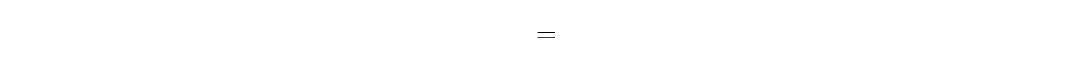 11Число злокачественных новообразований, выявленных впервые на ранних стадиях (I-II стадии) от числа выявленных случаев ЗНО (без вы-явления посмертно)Число злокачественных новообразований, выявленных впервые на ранних стадиях (I-II стадии) от числа выявленных случаев ЗНО (без вы-явления посмертно)Число злокачественных новообразований, выявленных впервые на ранних стадиях (I-II стадии) от числа выявленных случаев ЗНО (без вы-явления посмертно)Число злокачественных новообразований, выявленных впервые на ранних стадиях (I-II стадии) от числа выявленных случаев ЗНО (без вы-явления посмертно)Число злокачественных новообразований, выявленных впервые на ранних стадиях (I-II стадии) от числа выявленных случаев ЗНО (без вы-явления посмертно)D - 56,1, ПРОЦD - 56,1, ПРОЦD - 56,1, ПРОЦD - 56,1, ПРОЦФорма государственного федерального статистического наблюдения № 7Форма государственного федерального статистического наблюдения № 7Форма государственного федерального статистического наблюдения № 7МИНИСТЕРСТВО ЗДРАВООХРАНЕНИЯ РЕСПУБЛИКИ МОРДОВИЯМИНИСТЕРСТВО ЗДРАВООХРАНЕНИЯ РЕСПУБЛИКИ МОРДОВИЯМИНИСТЕРСТВО ЗДРАВООХРАНЕНИЯ РЕСПУБЛИКИ МОРДОВИЯМИНИСТЕРСТВО ЗДРАВООХРАНЕНИЯ РЕСПУБЛИКИ МОРДОВИЯМИНИСТЕРСТВО ЗДРАВООХРАНЕНИЯ РЕСПУБЛИКИ МОРДОВИЯМИНИСТЕРСТВО ЗДРАВООХРАНЕНИЯ РЕСПУБЛИКИ МОРДОВИЯМИНИСТЕРСТВО ЗДРАВООХРАНЕНИЯ РЕСПУБЛИКИ МОРДОВИЯМуниципальные образования субъектов РФМуниципальные образования субъектов РФМуниципальные образования субъектов РФМуниципальные образования субъектов РФМуниципальные образования субъектов РФОдин раз в год, показатель на датуЕжегодноОдин раз в год, показатель на датуЕжегодноОдин раз в год, показатель на датуЕжегодноОдин раз в год, показатель на датуЕжегодноОдин раз в год, показатель на датуЕжегодноОдин раз в год, показатель на датуЕжегодно52525252525252525252525252525252525252525252525252525252525252525252525252525252№ п/п№ п/пМетодика расчетаМетодика расчетаМетодика расчетаМетодика расчетаМетодика расчетаБазовые показателиБазовые показателиБазовые показателиБазовые показателиИсточник данныхИсточник данныхИсточник данныхОтветственный за сбор данныхОтветственный за сбор данныхОтветственный за сбор данныхОтветственный за сбор данныхОтветственный за сбор данныхОтветственный за сбор данныхОтветственный за сбор данныхУровень агрегирования информацииУровень агрегирования информацииУровень агрегирования информацииУровень агрегирования информацииУровень агрегирования информацииВременные характеристикиВременные характеристикиВременные характеристикиВременные характеристикиВременные характеристикиВременные характеристикиДополнительная информацияДополнительная информацияДополнительная информацияДополнительная информацияДополнительная информацияДополнительная информацияДополнительная информацияДополнительная информация1122222333344455555556666677777788888888Удельный вес больных со злокачественными новообразованиями, состоящих на учете 5 лет и более, % ПРОЦУдельный вес больных со злокачественными новообразованиями, состоящих на учете 5 лет и более, % ПРОЦУдельный вес больных со злокачественными новообразованиями, состоящих на учете 5 лет и более, % ПРОЦУдельный вес больных со злокачественными новообразованиями, состоящих на учете 5 лет и более, % ПРОЦУдельный вес больных со злокачественными новообразованиями, состоящих на учете 5 лет и более, % ПРОЦУдельный вес больных со злокачественными новообразованиями, состоящих на учете 5 лет и более, % ПРОЦУдельный вес больных со злокачественными новообразованиями, состоящих на учете 5 лет и более, % ПРОЦУдельный вес больных со злокачественными новообразованиями, состоящих на учете 5 лет и более, % ПРОЦУдельный вес больных со злокачественными новообразованиями, состоящих на учете 5 лет и более, % ПРОЦУдельный вес больных со злокачественными новообразованиями, состоящих на учете 5 лет и более, % ПРОЦУдельный вес больных со злокачественными новообразованиями, состоящих на учете 5 лет и более, % ПРОЦУдельный вес больных со злокачественными новообразованиями, состоящих на учете 5 лет и более, % ПРОЦУдельный вес больных со злокачественными новообразованиями, состоящих на учете 5 лет и более, % ПРОЦУдельный вес больных со злокачественными новообразованиями, состоящих на учете 5 лет и более, % ПРОЦУдельный вес больных со злокачественными новообразованиями, состоящих на учете 5 лет и более, % ПРОЦУдельный вес больных со злокачественными новообразованиями, состоящих на учете 5 лет и более, % ПРОЦУдельный вес больных со злокачественными новообразованиями, состоящих на учете 5 лет и более, % ПРОЦУдельный вес больных со злокачественными новообразованиями, состоящих на учете 5 лет и более, % ПРОЦУдельный вес больных со злокачественными новообразованиями, состоящих на учете 5 лет и более, % ПРОЦУдельный вес больных со злокачественными новообразованиями, состоящих на учете 5 лет и более, % ПРОЦУдельный вес больных со злокачественными новообразованиями, состоящих на учете 5 лет и более, % ПРОЦУдельный вес больных со злокачественными новообразованиями, состоящих на учете 5 лет и более, % ПРОЦУдельный вес больных со злокачественными новообразованиями, состоящих на учете 5 лет и более, % ПРОЦУдельный вес больных со злокачественными новообразованиями, состоящих на учете 5 лет и более, % ПРОЦУдельный вес больных со злокачественными новообразованиями, состоящих на учете 5 лет и более, % ПРОЦУдельный вес больных со злокачественными новообразованиями, состоящих на учете 5 лет и более, % ПРОЦУдельный вес больных со злокачественными новообразованиями, состоящих на учете 5 лет и более, % ПРОЦУдельный вес больных со злокачественными новообразованиями, состоящих на учете 5 лет и более, % ПРОЦУдельный вес больных со злокачественными новообразованиями, состоящих на учете 5 лет и более, % ПРОЦУдельный вес больных со злокачественными новообразованиями, состоящих на учете 5 лет и более, % ПРОЦУдельный вес больных со злокачественными новообразованиями, состоящих на учете 5 лет и более, % ПРОЦУдельный вес больных со злокачественными новообразованиями, состоящих на учете 5 лет и более, % ПРОЦУдельный вес больных со злокачественными новообразованиями, состоящих на учете 5 лет и более, % ПРОЦУдельный вес больных со злокачественными новообразованиями, состоящих на учете 5 лет и более, % ПРОЦУдельный вес больных со злокачественными новообразованиями, состоящих на учете 5 лет и более, % ПРОЦУдельный вес больных со злокачественными новообразованиями, состоящих на учете 5 лет и более, % ПРОЦУдельный вес больных со злокачественными новообразованиями, состоящих на учете 5 лет и более, % ПРОЦУдельный вес больных со злокачественными новообразованиями, состоящих на учете 5 лет и более, % ПРОЦУдельный вес больных со злокачественными новообразованиями, состоящих на учете 5 лет и более, % ПРОЦУдельный вес больных со злокачественными новообразованиями, состоящих на учете 5 лет и более, % ПРОЦ22Доля больных, состоявших на учете в онкологических учреждениях России 5 лет и более с момента установления диагноза злокачественного новообразования, от числа состоявших на учете на конец отчетного года в 2007-2017 г.,%Доля больных, состоявших на учете в онкологических учреждениях России 5 лет и более с момента установления диагноза злокачественного новообразования, от числа состоявших на учете на конец отчетного года в 2007-2017 г.,%Доля больных, состоявших на учете в онкологических учреждениях России 5 лет и более с момента установления диагноза злокачественного новообразования, от числа состоявших на учете на конец отчетного года в 2007-2017 г.,%Доля больных, состоявших на учете в онкологических учреждениях России 5 лет и более с момента установления диагноза злокачественного новообразования, от числа состоявших на учете на конец отчетного года в 2007-2017 г.,%Доля больных, состоявших на учете в онкологических учреждениях России 5 лет и более с момента установления диагноза злокачественного новообразования, от числа состоявших на учете на конец отчетного года в 2007-2017 г.,%D - 53,2, ПРОЦD - 53,2, ПРОЦD - 53,2, ПРОЦD - 53,2, ПРОЦФорма государственного федерального статистического наблюдения № 7 и №35 Форма государственного федерального статистического наблюдения № 7 и №35 Форма государственного федерального статистического наблюдения № 7 и №35 МИНИСТЕРСТВО ЗДРАВООХРАНЕНИЯ РЕСПУБЛИКИ МОРДОВИЯМИНИСТЕРСТВО ЗДРАВООХРАНЕНИЯ РЕСПУБЛИКИ МОРДОВИЯМИНИСТЕРСТВО ЗДРАВООХРАНЕНИЯ РЕСПУБЛИКИ МОРДОВИЯМИНИСТЕРСТВО ЗДРАВООХРАНЕНИЯ РЕСПУБЛИКИ МОРДОВИЯМИНИСТЕРСТВО ЗДРАВООХРАНЕНИЯ РЕСПУБЛИКИ МОРДОВИЯМИНИСТЕРСТВО ЗДРАВООХРАНЕНИЯ РЕСПУБЛИКИ МОРДОВИЯМИНИСТЕРСТВО ЗДРАВООХРАНЕНИЯ РЕСПУБЛИКИ МОРДОВИЯМуниципальные образования субъектов РФМуниципальные образования субъектов РФМуниципальные образования субъектов РФМуниципальные образования субъектов РФМуниципальные образования субъектов РФОдин раз в год, показатель на датуЕжегодноОдин раз в год, показатель на датуЕжегодноОдин раз в год, показатель на датуЕжегодноОдин раз в год, показатель на датуЕжегодноОдин раз в год, показатель на датуЕжегодноОдин раз в год, показатель на датуЕжегодно22Доля больных, состоявших на учете в онкологических учреждениях России 5 лет и более с момента установления диагноза злокачественного новообразования, от числа состоявших на учете на конец отчетного года в 2007-2017 г.,%Доля больных, состоявших на учете в онкологических учреждениях России 5 лет и более с момента установления диагноза злокачественного новообразования, от числа состоявших на учете на конец отчетного года в 2007-2017 г.,%Доля больных, состоявших на учете в онкологических учреждениях России 5 лет и более с момента установления диагноза злокачественного новообразования, от числа состоявших на учете на конец отчетного года в 2007-2017 г.,%Доля больных, состоявших на учете в онкологических учреждениях России 5 лет и более с момента установления диагноза злокачественного новообразования, от числа состоявших на учете на конец отчетного года в 2007-2017 г.,%Доля больных, состоявших на учете в онкологических учреждениях России 5 лет и более с момента установления диагноза злокачественного новообразования, от числа состоявших на учете на конец отчетного года в 2007-2017 г.,%D - 53,2, ПРОЦD - 53,2, ПРОЦD - 53,2, ПРОЦD - 53,2, ПРОЦФорма государственного федерального статистического наблюдения № 7 и №35 Форма государственного федерального статистического наблюдения № 7 и №35 Форма государственного федерального статистического наблюдения № 7 и №35 МИНИСТЕРСТВО ЗДРАВООХРАНЕНИЯ РЕСПУБЛИКИ МОРДОВИЯМИНИСТЕРСТВО ЗДРАВООХРАНЕНИЯ РЕСПУБЛИКИ МОРДОВИЯМИНИСТЕРСТВО ЗДРАВООХРАНЕНИЯ РЕСПУБЛИКИ МОРДОВИЯМИНИСТЕРСТВО ЗДРАВООХРАНЕНИЯ РЕСПУБЛИКИ МОРДОВИЯМИНИСТЕРСТВО ЗДРАВООХРАНЕНИЯ РЕСПУБЛИКИ МОРДОВИЯМИНИСТЕРСТВО ЗДРАВООХРАНЕНИЯ РЕСПУБЛИКИ МОРДОВИЯМИНИСТЕРСТВО ЗДРАВООХРАНЕНИЯ РЕСПУБЛИКИ МОРДОВИЯМуниципальные образования субъектов РФМуниципальные образования субъектов РФМуниципальные образования субъектов РФМуниципальные образования субъектов РФМуниципальные образования субъектов РФОдин раз в год, показатель на датуЕжегодноОдин раз в год, показатель на датуЕжегодноОдин раз в год, показатель на датуЕжегодноОдин раз в год, показатель на датуЕжегодноОдин раз в год, показатель на датуЕжегодноОдин раз в год, показатель на датуЕжегодно53535353535353535353535353535353535353535353535353535353535353535353535353535353№ п/п№ п/пМетодика расчетаМетодика расчетаМетодика расчетаМетодика расчетаМетодика расчетаБазовые показателиБазовые показателиБазовые показателиБазовые показателиИсточник данныхИсточник данныхИсточник данныхОтветственный за сбор данныхОтветственный за сбор данныхОтветственный за сбор данныхОтветственный за сбор данныхОтветственный за сбор данныхОтветственный за сбор данныхОтветственный за сбор данныхУровень агрегирования информацииУровень агрегирования информацииУровень агрегирования информацииУровень агрегирования информацииУровень агрегирования информацииВременные характеристикиВременные характеристикиВременные характеристикиВременные характеристикиВременные характеристикиВременные характеристикиДополнительная информацияДополнительная информацияДополнительная информацияДополнительная информацияДополнительная информацияДополнительная информацияДополнительная информацияДополнительная информация1122222333344455555556666677777788888888Одногодичная летальность больных со злокачественными новообразованиями (умерли в течение первого года с момента установления диагноза из числа больных, впервые взятых на учет в предыдущем году), % ПРОЦОдногодичная летальность больных со злокачественными новообразованиями (умерли в течение первого года с момента установления диагноза из числа больных, впервые взятых на учет в предыдущем году), % ПРОЦОдногодичная летальность больных со злокачественными новообразованиями (умерли в течение первого года с момента установления диагноза из числа больных, впервые взятых на учет в предыдущем году), % ПРОЦОдногодичная летальность больных со злокачественными новообразованиями (умерли в течение первого года с момента установления диагноза из числа больных, впервые взятых на учет в предыдущем году), % ПРОЦОдногодичная летальность больных со злокачественными новообразованиями (умерли в течение первого года с момента установления диагноза из числа больных, впервые взятых на учет в предыдущем году), % ПРОЦОдногодичная летальность больных со злокачественными новообразованиями (умерли в течение первого года с момента установления диагноза из числа больных, впервые взятых на учет в предыдущем году), % ПРОЦОдногодичная летальность больных со злокачественными новообразованиями (умерли в течение первого года с момента установления диагноза из числа больных, впервые взятых на учет в предыдущем году), % ПРОЦОдногодичная летальность больных со злокачественными новообразованиями (умерли в течение первого года с момента установления диагноза из числа больных, впервые взятых на учет в предыдущем году), % ПРОЦОдногодичная летальность больных со злокачественными новообразованиями (умерли в течение первого года с момента установления диагноза из числа больных, впервые взятых на учет в предыдущем году), % ПРОЦОдногодичная летальность больных со злокачественными новообразованиями (умерли в течение первого года с момента установления диагноза из числа больных, впервые взятых на учет в предыдущем году), % ПРОЦОдногодичная летальность больных со злокачественными новообразованиями (умерли в течение первого года с момента установления диагноза из числа больных, впервые взятых на учет в предыдущем году), % ПРОЦОдногодичная летальность больных со злокачественными новообразованиями (умерли в течение первого года с момента установления диагноза из числа больных, впервые взятых на учет в предыдущем году), % ПРОЦОдногодичная летальность больных со злокачественными новообразованиями (умерли в течение первого года с момента установления диагноза из числа больных, впервые взятых на учет в предыдущем году), % ПРОЦОдногодичная летальность больных со злокачественными новообразованиями (умерли в течение первого года с момента установления диагноза из числа больных, впервые взятых на учет в предыдущем году), % ПРОЦОдногодичная летальность больных со злокачественными новообразованиями (умерли в течение первого года с момента установления диагноза из числа больных, впервые взятых на учет в предыдущем году), % ПРОЦОдногодичная летальность больных со злокачественными новообразованиями (умерли в течение первого года с момента установления диагноза из числа больных, впервые взятых на учет в предыдущем году), % ПРОЦОдногодичная летальность больных со злокачественными новообразованиями (умерли в течение первого года с момента установления диагноза из числа больных, впервые взятых на учет в предыдущем году), % ПРОЦОдногодичная летальность больных со злокачественными новообразованиями (умерли в течение первого года с момента установления диагноза из числа больных, впервые взятых на учет в предыдущем году), % ПРОЦОдногодичная летальность больных со злокачественными новообразованиями (умерли в течение первого года с момента установления диагноза из числа больных, впервые взятых на учет в предыдущем году), % ПРОЦОдногодичная летальность больных со злокачественными новообразованиями (умерли в течение первого года с момента установления диагноза из числа больных, впервые взятых на учет в предыдущем году), % ПРОЦОдногодичная летальность больных со злокачественными новообразованиями (умерли в течение первого года с момента установления диагноза из числа больных, впервые взятых на учет в предыдущем году), % ПРОЦОдногодичная летальность больных со злокачественными новообразованиями (умерли в течение первого года с момента установления диагноза из числа больных, впервые взятых на учет в предыдущем году), % ПРОЦОдногодичная летальность больных со злокачественными новообразованиями (умерли в течение первого года с момента установления диагноза из числа больных, впервые взятых на учет в предыдущем году), % ПРОЦОдногодичная летальность больных со злокачественными новообразованиями (умерли в течение первого года с момента установления диагноза из числа больных, впервые взятых на учет в предыдущем году), % ПРОЦОдногодичная летальность больных со злокачественными новообразованиями (умерли в течение первого года с момента установления диагноза из числа больных, впервые взятых на учет в предыдущем году), % ПРОЦОдногодичная летальность больных со злокачественными новообразованиями (умерли в течение первого года с момента установления диагноза из числа больных, впервые взятых на учет в предыдущем году), % ПРОЦОдногодичная летальность больных со злокачественными новообразованиями (умерли в течение первого года с момента установления диагноза из числа больных, впервые взятых на учет в предыдущем году), % ПРОЦОдногодичная летальность больных со злокачественными новообразованиями (умерли в течение первого года с момента установления диагноза из числа больных, впервые взятых на учет в предыдущем году), % ПРОЦОдногодичная летальность больных со злокачественными новообразованиями (умерли в течение первого года с момента установления диагноза из числа больных, впервые взятых на учет в предыдущем году), % ПРОЦОдногодичная летальность больных со злокачественными новообразованиями (умерли в течение первого года с момента установления диагноза из числа больных, впервые взятых на учет в предыдущем году), % ПРОЦОдногодичная летальность больных со злокачественными новообразованиями (умерли в течение первого года с момента установления диагноза из числа больных, впервые взятых на учет в предыдущем году), % ПРОЦОдногодичная летальность больных со злокачественными новообразованиями (умерли в течение первого года с момента установления диагноза из числа больных, впервые взятых на учет в предыдущем году), % ПРОЦОдногодичная летальность больных со злокачественными новообразованиями (умерли в течение первого года с момента установления диагноза из числа больных, впервые взятых на учет в предыдущем году), % ПРОЦОдногодичная летальность больных со злокачественными новообразованиями (умерли в течение первого года с момента установления диагноза из числа больных, впервые взятых на учет в предыдущем году), % ПРОЦОдногодичная летальность больных со злокачественными новообразованиями (умерли в течение первого года с момента установления диагноза из числа больных, впервые взятых на учет в предыдущем году), % ПРОЦОдногодичная летальность больных со злокачественными новообразованиями (умерли в течение первого года с момента установления диагноза из числа больных, впервые взятых на учет в предыдущем году), % ПРОЦОдногодичная летальность больных со злокачественными новообразованиями (умерли в течение первого года с момента установления диагноза из числа больных, впервые взятых на учет в предыдущем году), % ПРОЦОдногодичная летальность больных со злокачественными новообразованиями (умерли в течение первого года с момента установления диагноза из числа больных, впервые взятых на учет в предыдущем году), % ПРОЦОдногодичная летальность больных со злокачественными новообразованиями (умерли в течение первого года с момента установления диагноза из числа больных, впервые взятых на учет в предыдущем году), % ПРОЦОдногодичная летальность больных со злокачественными новообразованиями (умерли в течение первого года с момента установления диагноза из числа больных, впервые взятых на учет в предыдущем году), % ПРОЦ33Доля умерших в течение первого года с момента установления диагноза из числа больных, впервые взятых на учет в предыдущем годуДоля умерших в течение первого года с момента установления диагноза из числа больных, впервые взятых на учет в предыдущем годуДоля умерших в течение первого года с момента установления диагноза из числа больных, впервые взятых на учет в предыдущем годуДоля умерших в течение первого года с момента установления диагноза из числа больных, впервые взятых на учет в предыдущем годуДоля умерших в течение первого года с момента установления диагноза из числа больных, впервые взятых на учет в предыдущем годуD - 22,8, ПРОЦD - 22,8, ПРОЦD - 22,8, ПРОЦD - 22,8, ПРОЦФорма государственного федерального статистического наблюдения № 7 и №35 Форма государственного федерального статистического наблюдения № 7 и №35 Форма государственного федерального статистического наблюдения № 7 и №35 МИНИСТЕРСТВО ЗДРАВООХРАНЕНИЯ РЕСПУБЛИКИ МОРДОВИЯМИНИСТЕРСТВО ЗДРАВООХРАНЕНИЯ РЕСПУБЛИКИ МОРДОВИЯМИНИСТЕРСТВО ЗДРАВООХРАНЕНИЯ РЕСПУБЛИКИ МОРДОВИЯМИНИСТЕРСТВО ЗДРАВООХРАНЕНИЯ РЕСПУБЛИКИ МОРДОВИЯМИНИСТЕРСТВО ЗДРАВООХРАНЕНИЯ РЕСПУБЛИКИ МОРДОВИЯМИНИСТЕРСТВО ЗДРАВООХРАНЕНИЯ РЕСПУБЛИКИ МОРДОВИЯМИНИСТЕРСТВО ЗДРАВООХРАНЕНИЯ РЕСПУБЛИКИ МОРДОВИЯМуниципальные образования субъектов РФМуниципальные образования субъектов РФМуниципальные образования субъектов РФМуниципальные образования субъектов РФМуниципальные образования субъектов РФОдин раз в год, показатель на датуЕжегодноОдин раз в год, показатель на датуЕжегодноОдин раз в год, показатель на датуЕжегодноОдин раз в год, показатель на датуЕжегодноОдин раз в год, показатель на датуЕжегодноОдин раз в год, показатель на датуЕжегодно